СОДЕРЖАНИЕ:РАЗДЕЛ ПЕРВЫЙ:нормативно – правовые акты Совета муниципального образования муниципального района «Сыктывдинский» РАЗДЕЛ ПЕРВЫЙ:нормативно – правовые акты Совета муниципального образования муниципального района «Сыктывдинский»ПРОЕКТ РЕШЕНИЯ Совета муниципального образования муниципального района «Сыктывдинский» Об утверждении отчета об исполнении бюджета муниципального образования муниципального района «Сыктывдинский» за 2018 годПринято Советом муниципального образования                                                                    от __________ 2019 годамуниципального района «Сыктывдинский»                                                                            № __________Руководствуясь частью 5 статьи 264.2, статьей 264.6 Бюджетного Кодекса Российской Федерации, пунктом 2 части 10 статьи 35 Федерального Закона Российской Федерации от 06.10.2003 №131-ФЗ «Об общих принципах организации местного самоуправления в Российской Федерации», пунктом 2 статьи 27 Устава муниципального образования муниципального района «Сыктывдинский», рассмотрев результаты публичных слушаний от  ____________2019 года и на основании заключения Контрольно-счетной палаты МО МР «Сыктывдинский» от ________________ 2019 года на отчет об исполнении бюджета муниципального района «Сыктывдинский» за 2019 год, Совет муниципального образования муниципального района «Сыктывдинский» решил:1. Утвердить отчет об исполнении бюджета муниципального образования муниципального района «Сыктывдинский» за 2018 год по доходам в сумме 1 523 312,3 тыс. руб., по расходам в сумме 1 520 426,9 тыс. руб., превышение доходов над расходами (профицит) в сумме 2 885,4 тыс. руб. и со следующими показателями:по доходам бюджета муниципального образования муниципального района «Сыктывдинский» за 2018 год по кодам классификации доходов бюджета согласно приложению 1;по расходам бюджета муниципального образования муниципального района «Сыктывдинский» за 2018 год по ведомственной структуре расходов бюджета муниципального района «Сыктывдинский» согласно приложению 2;по расходам бюджета муниципального образования муниципального района «Сыктывдинский» за 2018 год по разделам и подразделам классификации расходов бюджета согласно приложению 3;по источникам финансирования дефицита бюджета муниципального образования муниципального района «Сыктывдинский» за 2018 год по кодам классификации источников финансирования дефицитов бюджетов согласно приложению 4;2. Утвердить отчет об исполнении бюджетных ассигнований резервного фонда администрации МО МР «Сыктывдинский» за 2018 год согласно приложению 5 к настоящему решению.3. Настоящее решение  вступает в силу со дня его официального опубликования.Глава муниципального района -председатель Совета муниципального района			                     С.С. Савинова_________________2019 годаПриложение 1 к решению Совета МО МР «Сыктывдинский»от _____2019  № ________Приложение 2 к решению Совета МО МР «Сыктывдинский»от _____2019  № ________Приложение 3 к решению Совета МО МР «Сыктывдинский»от _____2019  № ________Приложение 4 к решению Совета МО МР «Сыктывдинский»от _____2019  № ________Источники финансирования дефицита бюджета муниципального района «Сыктывдинский» за 2018 год по кодам классификации источников финансирования дефицитов бюджетов Российской ФедерацииПриложение 5 к решению Совета МО МР «Сыктывдинский»от _____2019  № ________РЕШЕНИЕ Совета муниципального образования муниципального района «Сыктывдинский» О деятельности Совета муниципального образования муниципального района«Сыктывдинский» шестого созыва за 2018 год
Принято Советом муниципального образования                                                                    от 28 марта 2019 годамуниципального района «Сыктывдинский»                                                                            № 37/3-1Руководствуясь частью 5 статьи 36 Федерального закона от 6 октября 2003 года   № 131-ФЗ «Об общих принципах организации местного самоуправления в Российской Федерации», статьей 11 Регламента Совета муниципального образования муниципального района «Сыктывдинский», Совет  муниципального образования муниципального района «Сыктывдинский»  решил:        1. Отчет главы муниципального района - председателя Совета муниципального района о деятельности Совета муниципального образования муниципального района «Сыктывдинский» шестого созыва за 2018 год  принять к сведению (приложение).        2.Настоящее решение вступает в силу со дня его официального опубликования.Глава муниципального района-председатель Совета муниципального района                                                                             С.С.Савинова                                                                                        28 марта 2019 годаПриложение к решению Совета МО МР «Сыктывдинский» от 28.03.2019 № 37/3-1Отчет  о деятельности Совета  муниципального образования муниципального района «Сыктывдинский» шестого созыва за 2018 годСовет муниципального образования муниципального района «Сыктывдинский» шестого созыва (далее – Совет) в 2018 году осуществлял свою деятельность в соответствии с регламентом Совета и утвержденным планом работы Совета.В своей деятельности Совет, являясь представительным органом местного самоуправления, руководствуется законодательством Российской Федерации, Республики Коми, Уставом муниципального района, регламентом работы Совета. Совет муниципального образования муниципального района состоит из 19 депутатов: 8 женщин, 11 мужчин. В Совете действуют Президиум  и три постоянные комиссии:- по развитию местного самоуправления, председатель комиссии Муравьев В.Н.- по бюджету, налогам и экономическому развитию, председатель комиссии Шкодник А.М.- по социальной политике, председатель комиссии Ермолина В.Н.За отчетный период проведено 11 заседаний Совета. На заседаниях рассмотрены и приняты решения по 92 вопросам, в том числе:- о бюджете, налогах и сборах – 7 вопросов;- о распоряжении муниципальной собственностью – 3;- по социальной политике – 2;- заслушано заместителей руководителя администрации муниципального района, руководителей структурных подразделений администрации, руководителей организаций, учреждений, предприятий – 6.Самые важные из всего перечня принятых решений Совета связаны, безусловно, с утверждением районного бюджета – основного финансового документа, что происходит ежегодно, а также со своевременным внесением в него всех необходимых изменений и дополнений. Сама жизнь, многочисленные экономические и социальные процессы, происходящие в нашем  муниципальном районе, диктуют нам необходимость таких изменений. Во-первых, учитывались изменения федерального законодательства, во-вторых, это было связано с изменением расходной и доходной частей бюджета, поступлением средств из других источников, в-третьих, возникла необходимость перераспределения средств на первоочередные (приоритетные) направления финансирования расходов. В течение 2018 года Советом вносились изменения и дополнения в решение о бюджете муниципального района. В результате, доходная часть бюджета выросла с 896 708,3 тыс. руб. до 1 443489,0 тыс.руб., а налоговые и неналоговые доходы - с 288 993,3 тыс. руб. до 340 057,3 тыс.руб. Увеличение налоговых доходов произошло в основном из-за увеличения НДФЛ, за счет повышения заработной платы.К сожалению, этих средств недостаточно для реализации всех потребностей района.На заседаниях Совета был принят целый блок решений связанный, с изменениями в Земельном Кодексе, Гражданском Кодексе, связанных с земельными отношениями. Напомню, что в компетенции Совета находился контроль за использованием муниципального имущества. Депутатами утверждался план приватизации муниципального имущества, в который по мере необходимости вносились изменения. Работа Совета складывается из участия в его работе каждого депутата и зависит от активности каждого в обсуждении вопросов при подготовке документов. На заседаниях Совета всегда присутствовало большинство депутатов, и активно участвующих  в работе заседаний. Отсутствуют  депутаты только по уважительным причинам.  Самыми активными депутатами Совета в 2018 году были Колегова Марина Геннадьевна, Токмаков Виктор Михайлович, Шкодник Александр Михайлович, Ермолина Валентина Николаевна, Потолицын Евгений Васильевич, Бихерт Игорь Иванович, Попов Валерий Алексеевич и др.В течение 2018 года активно работал Президиум Совета. Оперативно решал организационные вопросы деятельности Совета, вопросы предварительного рассмотрения проектов решений Совета. Проведено 8 заседаний Президиума, где рассмотрено более 90 вопросов. Работа постоянных комиссий осуществлялась путем совместных заседаний, на которых рассматривались вопросы, включенные в повестку дня заседания Совета. В 2018 году проведено 8 заседаний постоянных комиссий, рассмотрено 98 вопросов. Заседания Президиума и постоянных комиссий Совета проводились с обязательным участием руководителя администрации муниципального района, его заместителей, руководителей структурных подразделений администрации, представителей прокуратуры Сыктывдинского района, руководителей муниципальных учреждений и других организаций района, а также представителей СМИ для детального и объективного обсуждения вопросов, выносимых на заседания Совета. Хочется  отметить активную работу депутатов  при рассмотрении проектов на комиссиях.В Совете продолжает свою деятельность депутатская группа «Единая Россия», состоящая из 15 депутатов. Руководитель депутатской группы «Единая Россия» – Муравьев Владимир Николаевич. В течение года депутатская группа осуществляла свою деятельность по плану работы, в который вошли и  прием граждан, и участие в районных и республиканских общественно – политических, культурно – массовых и спортивных мероприятиях.В течение 2018 года продолжилась практика участия депутатов Совета в заседаниях Совета администрации, в работе комиссий и совещаний администрации, в проведении публичных слушаний, что позволило депутатам более  компетентно и профессионально работать в Совете и с избирателями.На каждые заседания Совета приглашаются главы сельских поселений, председатели Советов, запланированы выездные заседания, регулярно проводятся обучающие семинары по вопросам местного значения.На основании Положения о взаимодействии в правотворческой деятельности органов местного самоуправления МО МР «Сыктывдинский» и прокуратуры Сыктывдинского района проекты решений Совета предварительно, до их рассмотрения на заседаниях постоянных комиссий и заседаниях Совета, направлялись в прокуратуру Сыктывдинского района с целью изучения на предмет соответствия их действующему законодательству и наличию в них коррупциогенных факторов. Важно отметить, что в настоящее время с прокуратурой района налажены конструктивные отношения, позволяющие устранять противоречия в нормативных актах еще на стадии проектов.Советом проведена работа по приведению в соответствие с действующим законодательством нормативных правовых актов муниципального района «Сыктывдинский». Доля таких решений, как и прежде, составляет около 35% от общего количества принятых решений.Одним из направлений деятельности Совета является повышение уровня информированности населения о работе представительного органа власти через средства массовой информации. Представители СМИ приглашаются на заседания Президиума и заседания постоянных комиссий Совета, и на заседания Совета.  Депутатский корпус  уже давно сотрудничает с газетой «Наша жизнь», корреспонденты газеты  периодически освещают на страницах газеты деятельность Совета и работу депутатов.Принятые на заседаниях Совета решения размещались на официальном сайте администрации Сыктывдинского района, Информационном вестнике Совета и администрации района. На сайте и в разделе Совета размещалась и обновлялась информация о текущей деятельности Совета, график приема избирателей.В 2018 году продолжила свою работу Контрольно – счетная палата муниципального образования муниципального района «Сыктывдинский», которая подотчетна Совету района. В соответствии с годовым планом в 2018 году КСП МР «Сыктывдинский» всего было проведено 31 экспертно-аналитических и 6 контрольных мероприятий.Экспертно-аналитические мероприятия включали в себя: проверку достоверности, полноты и соответствия нормативным требованиям составления и предоставления бюджетной отчетности главных администраторов бюджетных средств за 2017 год; внешнюю проверку годового отчета об исполнении бюджета за 2017 год муниципального района «Сыктывдинский», 13 внешних проверок отчетов об исполнении бюджетов и бюджетной отчетности сельских поселений муниципального района за 2017 год; экспертизу проекта решения о бюджете на 2019 и плановый период 2020 – 2021 годы бюджета МО МР «Сыктывдинский», 13 экспертиз проектов решений о бюджете сельских поселений муниципального района на 2019 год (из них по 8 сельским поселениям включая плановый период 2020-2021 годы).Контрольные мероприятия включали в себя: 1) «Проверка правильности назначения  пенсии за выслугу лет в органах местного самоуправления Сыктывдинского района»;2) «Проверка отдельных вопросов финансово-хозяйственной деятельности администрации МО СП «Озёл»»;3)  Совместная проверка с КСП Республики Коми «Проверка законности и результативности использования средств, выделенных МО МР «Сыктывдинский» из республиканского бюджета Республики Коми в 2015 году – текущем периоде 2018 года на обеспечение детей-сирот и детей, оставшихся без попечения родителей, лиц из числа детей-сирот и детей, оставшихся без попечения родителей, жилыми помещениями муниципального специализированного жилищного фонда, предоставляемыми по договорам найма специализированных жилых помещений»;4) «Проверка отдельных вопросов финансово-хозяйственной деятельности администрации МО СП «Яснэг»;5)  «Проверка эффективности использования средств, выделенных из бюджета  МО МР «Сыктывдинский» на реализацию Подпрограммы 2 «Малое и среднее предпринимательство  в МО МР «Сыктывдинский» в рамках муниципальной программы «Развитие экономики на период до 2020 года» за период 2015-2017 годы»;6) «Проверка отдельных вопросов финансово-хозяйственной деятельности администрации МО СП «Шошка».В результате проведенных контрольных и экспертно-аналитических мероприятий установлено нарушений и недостатков на общую сумму 35 414,8 тыс. руб.Со всеми 13 сельскими поселениями муниципального района заключены соглашения по осуществлению внешнего муниципального финансового контроля,  в рамках которых КСП МР «Сыктывдинский» проводит, в том числе внешние проверки отчетов об исполнении бюджетов и экспертизы проектов бюджетов сельских поселений.  Главным в деятельности депутатов Совета остается работа с избирателями, выполнение их наказов. Избиратели обращаются к депутатам по вопросам, которые не решаются исполнительной властью или ответственными за их выполнение: просят ускорить благоустройство и освещение улиц, решить вопрос с очисткой дорог, вывозом мусора, плохим состоянием жилищного фонда,  жалуются на плохое транспортное обслуживание. Для решения вопросов  каждый депутат использует различные формы работы и, как правило, старается  решать возникающие  проблемы своими силами, что во многих случаях вряд ли получается, хочу напомнить о форме работы Депутатский запрос.  В целях открытости и ответственности депутатского корпуса перед жителями района, считаю необходимым регулярно размещать на официальном сайте Совета информацию о работе с избирателями.Образцом является хорошо налаженная работа в региональном отделении политической партии «Единая Россия». Депутаты Совета, члены депутатской группы «Единая Россия», регулярно ведут прием граждан и отчитываются о результатах рассмотрения обращений граждан. В Общественной приемной Главы РК в течение года вели личные приемы депутаты Муравьев В.Н., Ермолина В.Н., Савинова С.С. и др.По итогам 2017 года в Общественную приемную Сыктывдинского Местного отделения Партии «Единая Россия» депутатам поступило 456 обращений в ходе личного приема. По 358 обращениям заявителям даны ответы-консультации. 94 вопроса решено положительно.За отчетный период депутаты члены Депутатской группы «ЕДИНАЯ РОССИЯ» получили:- Колегова М.Г. – 23 обращения (из них 1 решено положительно);- Сивергина Т.А. – 21 обращение (из них 5 решено положительно);- Бихерт И.И. – 30 обращений (из них 7 решено положительно);- Савинова С.С. – 62 обращения (из них 9 решено положительно);- Муравьев В.Н. – 33 обращения (из них 4 решено положительно);- Шкодник А.М. – 37 обращений (из них 11 решено положительно);- Ермолина В.Н. – 25 обращений (из них 1 решено положительно);- Лобанов А.В. – 23 обращения (из них 3 решено положительно);- Вагапов Р.Ш. – 20 обращений (из них 4 решено положительно);- Дубняк М.А. – 32 обращения (из них 10 решено положительно);- Громов М.С. – 29 обращений (из них 8 решено положительно);- Каплун В.В. – 24 обращений (из них 2 решено положительно);- Пономарёва В.В. – 4 обращения;- Палькевич И.Г. – 27 обращений.        Депутатский корпус контролировал  те процессы, которые происходили  вне заседаний Совета. Многие вопросы, как правило, информативного характера «подбрасывают» сами жители. Инструментом для реагирования на чаяния  является создание временных рабочих групп, которые имеют возможность оперативно выехать на место и разобраться с поступившим сигналом. Депутаты Совета неоднократно посещали лечебные и образовательные учреждения района, торговые предприятия. Тематический анализ обращений показал, что для жителей района актуальными остаются вопросы предоставления жилищно-коммунальных услуг, промышленности, транспорта и связи, сельского хозяйства и земельных отношений. Вопросы предоставления жилищно-коммунальных услуг по количественным показателям занимают первое место.Депутаты Совета  активно принимали участие во всех социально – значимых мероприятиях, проводимых в сельских поселениях и в районе, некоторые были спонсорами ряда мероприятий Шкодник А.М. Хочу поблагодарить за активную общественную  работу в своих избирательных округах Колегову Марину Геннадьевну, Громова Максима Сергеевича. Большую общественную работу ведет депутат Муравьев Владимир Николаевич.Ежегодно на заседании Совета заслушиваются отчеты главы муниципального района – председателя Совета муниципального района и руководителя администрации муниципального района, что позволяет подвести итоги прошедшего года и определить приоритетные направления деятельности органов местного самоуправления на следующий год.На заседании Совета администрация района отчитывается о ходе строительства социальных объектов в районе и данный вопрос находится на контроле  у Совета. Так, в результате совместной работы Совета и администрации муниципального района «Сыктывдинский» в 2018 году  продолжена работа по строительству и ремонту социальных объектов:            - проведены ремонты в МБДОУ «Детский сад № 10 комбинированного вида» с.Выльгорт (пищеблок), МБДОУ «Детский сад № 8 комбинированного вида» с.Выльгорт (пищеблок), МБДОУ «Детский сад № 3 общеразвивающего вида» с.Выльгорт (кровля),  МБДОУ «Детский сад общеразвивающего вида» с.Пажга (ливневые стоки), МБОУ «Выльгортская СОШ №2» им. В.П.Налимова (асфальтовое покрытие тротуаров), обустроена спортивная площадка МБОУ «Выльгортская СОШ №1» ;	- начато строительство СОШ на 145 мест в с.Часово;	- успешно реализовано на территории района 7 «народных проектов».	В рамках реализации проекта «Доступное и комфортное жилье – гражданам России» в администрации МО МР «Сыктывдинский» разработана муниципальная программа «Развитие жилья и жилищно-коммунального хозяйства на территории МО МР «Сыктывдинский» на период до 2020 года», утвержденная постановлением администрации муниципального района от 11.11.2014 № 11/2213.	По состоянию на 01.01.2019 года в администрации района на учёте на улучшение жилищных условий состоит 243 семьи, из них: 	1) 138 семей в рамках федеральной целевой программы «Устойчивое развитие сельских территорий на 2014 – 2017 годы и на период до 2020 года».	2) 35 семей в рамках федеральной целевой программы «Жилище» на 2015 – 2020 годы.	3) 108 семей в рамках Закона Республики Коми №30–РЗ от 5 апреля «О социальных выплатах на строительство или приобретение жилья».	За 2018 год улучшили жилищные условия 32 гражданина, признанных нуждающимися в улучшении жилищных условий в т.ч.: 1) В рамках соглашения с Министерством сельского хозяйства и потребительского рынка Республики Коми выдано 19 свидетельств на приобретение или строительство жилья гражданам, проживающим в сельской местности и молодым семьям (специалистам) в рамках реализации ФЦП «Устойчивое развитие сельских территорий на 2014-2017 годы и на период до 2020 года» на общую сумму 19 491 214,30 руб., в т.ч. 12 186 884,02 руб. за счет федерального бюджета, 7 304 330,28 руб. за счет средств республиканского бюджета.             (1 семья – сп «Зеленец», 14 семьи – сп «Выльгорт», 2 семьи - сп «Пажга», 1 семья – сп «Лэзым», 1 семья – сп «Палевицы»).Всего от Министерства сельского хозяйства и потребительского рынка Республики Коми выдано 19 свидетельств на общую сумму 19 491 214,30 руб.	2) В рамках мероприятий по повышению  доступности жилья нуждающимися  в улучшении жилищных условий и имеющим достаточные доходы для приобретения или строительства жилья с помощью  ипотечных и других жилищных кредитов за счет средств республиканского бюджета 11 граждан, в т.ч.:- 3 в виде компенсации части затрат по имеющимся целевым кредитам (сп «Пажга» - 1, сп «Выльгорт» - 2). - 9 в виде предоставления социальной выплаты на строительство или приобретение жилья в виде компенсации на погашение части жилищного кредита при рождении (усыновлении) с 1 января 2010 года второго ребёнка и последующих детей (сп «Выльгорт» - 5, сп «Палевицы» - 1, сп «Кемъяр» - 1, сп «Зеленец» - 1, сп «Часово» - 1). 3) В рамках соглашения от 30 мая 2018 года между администрацией муниципального образования муниципального района «Сыктывдинский» и Министерством труда, занятости и социальной защиты Республики Коми о предоставлении бюджету муниципального образования муниципального района «Сыктывдинский» субвенции на обеспечение жильем отдельных категорий граждан, установленных Федеральным законом от 12 января 1995 года № 5-ФЗ «О ветеранах» в 2018 году субсидия в размере 834 498,00 на приобретение или строительство жилья предоставлена 1 гражданину из сп «Палевицы».4) В рамках соглашения от 25 июня 2018 года между администрацией муниципального образования муниципального района «Сыктывдинский» и Министерством труда, занятости и социальной защиты Республики Коми о предоставлении бюджету муниципального образования  муниципального района «Сыктывдинский»  субвенции на обеспечение жильем отдельных категорий граждан, установленных Федеральным законом от 24 ноября 1995 года № 181-ФЗ «О социальной защите инвалидов в Российской Федерации» в 2018 году субсидия в размере 834 498,00 на приобретение или строительство жилья предоставлена 1 гражданину из сп «Ыб».За I квартал на учёт поставлены 22 человека, за II квартал поставлены 7 человек, за III квартал поставлены 13 человек, за IV квартал поставлены 15 человек.По состоянию на 01.01.2019 года в администрации района на учёте детей-сирот и детей, оставшихся без попечения родителей, лиц из числа детей-сирот и детей, оставшихся без попечения родителей, которые подлежат обеспечению жилыми помещениями муниципального специализированного жилищного фонда, предоставляемыми по договорам найма специализированных жилых помещений состоит 117 детей-сирот. За 12 месяцев на учёт поставлены 23 ребёнка-сироты. В 2018 году жилые помещения получили 8 детей-сирот. На декабрьском заседании Совета в 2018 году принят бюджет муниципального района на 2019 год и плановый период 2020 и 2021 годов и разработан подробный календарный план на 2019 год совместной деятельности органов местного самоуправления Сыктывдинского района.В начале года были подготовлены и приняты ряд положений и порядков по исполнению законов о муниципальной службе и о противодействии коррупции.Подводя итоги работы Совета за 2018 год, хочу отметить, что Совет  работал эффективно, оперативно решая насущные проблемы, совершенствуя нормативную базу, определяющую нормы и правила, по которым живет район.2019 год будет не менее напряженным и насыщенным по мероприятиям,  чем предыдущий.  Это, в первую очередь, контроль за своевременным строительством социальных объектов,  выполнением многочисленных предписаний надзорных органов, поддержание основных фондов, решения вопросов газификации   и т.д. Нам предстоит серьезная работа по выполнению Концепции развития района. Убеждена, что каждый из депутатов, четко осознает, что важнейшая задача депутатского корпуса - формирование общественно-политического климата в районе, планирование наших перспективных задач. Залогом успеха нашей работы вижу в тесном сотрудничестве руководителя  района, сотрудников администрации и депутатов Совета района, депутатов Госсовета и депутатов сельских Советов  на благо жителей Сыктывдинского района. Каждый из перечисленных должен понимать, что  мы все несем ответственность за то, что происходит в районе, только объединив усилия мы сможем реализовать  намеченные задачи. Хотелось бы, чтобы мы строили свою работу в режиме постоянного диалога с жителями. Совет должен обеспечить полную открытость для общества обсуждения вопросов любой сложности. Легитимность, публичность и коллегиальность деятельности Совета дают нам право для принятия важнейших решений в сфере управления районом.Основной  задачей, стоящей перед органами местного самоуправления района,  считаю, улучшение комфортности жизни людей и одним из направлений, развитие бизнеса в районе, что принесет увеличение доходной части бюджета и возможность развития района. В этом направлении  депутатам Совета и руководству администрации есть над чем работать, чтобы в полном объеме реализовывать социально–экономические программы развития муниципального района.РЕШЕНИЕ Совета муниципального образования муниципального района «Сыктывдинский» Об итогах оперативно-служебной деятельности ОМВД России по Сыктывдинскому району за 2018 год и задачах по укреплению правопорядка в 2019 годуПринято Советом муниципального образования                                                                    от 28 марта 2019 годамуниципального района «Сыктывдинский»                                                                            № 37/3-2Заслушав и обсудив информацию начальника ОМВД России по Сыктывдинскому району Кайряка Леонида Витальевича об итогах оперативно-служебной деятельности ОМВД России по Сыктывдинскому району за 2018 год и задачах по укреплению правопорядка в 2019 году, Совет муниципального образования муниципального района «Сыктывдинский» решил:1. Информацию начальника ОМВД России по Сыктывдинскому району Кайряка Леонида Витальевича принять к сведению (приложение).2. Настоящее решение вступает в силу со дня его официального  опубликования.Глава муниципального района-председатель Совета муниципального района                                                                  С.С.Савинова28 марта 2019 годаПриложение к решениюСовета МО МР «Сыктывдинский»от 28.03.2019 № 37/3-2Информация об итогах оперативно-служебной деятельности ОМВД России по Сыктывдинскому району за 2018 год и задачах по укреплению правопорядка в 2019 годуЗа прошедший год силами отдела внутренних дел по Сыктывдинскому району во взаимодействии с другими правоохранительными ведомствами удалось сохранить контроль над криминогенной ситуацией в районе. Не допущено проявлений терроризма и экстремизма, а также чрезвычайных происшествий при проведении значимых общественно-политических и культурно-массовых мероприятий, среди которых выборы Президента Российской Федерации, празднование Дня Победы, Дня Республики Коми и другие. Наряду с решением задач по обеспечению безопасности граждан, повышению защищенности общества от преступных посягательств, приоритетом оставалось укрепление связей с населением, общественными объединениями, правозащитными организациями и другими структурами гражданского общества. Мониторинг общественного мнения в 2018 году показал, что жители Сыктывдинского района положительно оценили усилия органов полиции, в связи с чем в большинстве своем чувствуют себя защищенными (согласно соответствующего рейтинга, ОМВД по доверию граждан занимает первое место по Республике).Общие сведения о состоянии преступностиЗа 2018 год общее количество зарегистрированных преступлений на территории обслуживания ОМВД России по Сыктывдинскому району снижено на 22,8% (с 610 до 471). Процент расследованных преступлений составил 64,8% (АППГ – 63,9%). В рассматриваемый период на территории обслуживаемой ОМВД России по Сыктывдинскому району зарегистрировано в том числе преступлений- против личности – 94 (АППГ – 120);- против собственности – 234 (АППГ – 339);- тяжкие и особо тяжкие преступления – 113 (АППГ – 127).Из приведённых данных следует, что половина из всех выявленных преступлений приходится на имущественные преступления. Из них более 2/3 или 76,5% - это кражи, раскрываемость которых в отчётном периоде составила чуть более 50 %. На фоне этого хочу еще раз обратить внимание руководителей МО МР на скорейшее внедрение на улицах населённых пунктов района систем видеонаблюдения, с помощью которых работа по установлению лиц, совершающих преступления, видится более эффективной.Категории лиц, совершивших преступленияВ результате принимаемых мер, а также на фоне снижения преступности, в 2018 году на территории обслуживания ОМВД России по Сыктывдинскому району отмечено и снижение общего числа лиц, совершивших преступления (с 329 до 267).На учёте в ОМВД России по Сыктывдинскому району в прошедшем году состояло 83 поднадзорных лиц (АППГ – 75), из них 21 совершили преступления (2017 год – 36).В работе с указанными категориями лиц, в первую очередь оказывают помощь ДНД (Выльгорт и Зеленец), а также территориальные общественные самоуправления (ТОСы). На территории Сыктывдинского района зарегистрировано 19 ТОСов, 15 из которых с образованием юридического лица и 4 ТОСа без образования юридического лица (слова благодарности за организацию профилактической работы главам наиболее крупные населённых пунктов района – Выльгорт, Зеленец, Слудка, Палевицы, Лэзым, Шошка, Слудка, Часово). Не совсем понятна позиция администрации сел Пажга и Ыб, где на фоне действующих ТОСов до сих пор не решён вопрос по созданию ДНД.Напоминаю, что создание данных общественных формирований правоохранительной направленности и его регистрация в региональном реестре народных дружин Республики Коми находится на постоянном контроле МВД по Республике Коми и ОМВД.Также обращает на себя внимание реализация муниципальной программы «Обеспечение безопасности населения и муниципального имущества на территории МО МР «Сыктывдинский» на период до 2020 года», в которую включены 2 подпрограммы: «Безопасность дорожного движения на территории Сыктывдинского района» и «Правопорядок», по которым выделенные в предыдущие периоды средства муниципального бюджета Сыктывдинского района не всегда в полной мере осваивались.ЭкономикаЗа отчетный период число зарегистрированных преступлений по линии экономики осталось на уровне прошлого года (21), при этом их раскрываемость существенно возросла до 90,9% (АППГ – 66,7%).В лесной отрасли выявлено 2 преступления (АППГ – 3), по линии финансов и кредитов – 1 преступление (АППГ – 0), в сфере ТЭК – 1 (АППГ – 0), в потребительской сфере 2 преступления (АППГ – 7), в сфере ЖКХ – 4 (АППГ – 4), в строительстве – 4 (АППГ – 2), в сфере органов власти и управления – 7 преступлений (АППГ – 2), из них по ч. 3 ст. 290 УК РФ – 1 (АППГ – 0).Незаконный оборот наркотиковНезаконный оборот наркотических средств и психотропных веществ и злоупотребление ими продолжает оставаться одной из наиболее серьёзных угроз общества.Увеличилось на 54,5% количество выявленных преступлений (с 22 до 34), связанных с незаконным оборотом наркотиков, их раскрываемость составила 25% (АППГ – 33,3%).Необходимо отметить, что специфика района (близость к г. Сыктывкару), большая его площадь, соответственно меньшая плотность нарядов по сравнению с г. Сыктывкаром, способствует совершению преступлений, связанных со сбытом наркотиков «тайниково-закладочным» способом и, как правило, лицами, не проживающими на территории Сыктывдинского района.ОружиеВ отчетном периоде количество выявленных преступлений, связанных с незаконным оборотом оружия также снижено на 37,5% (с 8 до 5).Общественные места и улицаЗа 2018 год меньше совершено преступлений в общественных местах, в том числе на улицах на 19,5% (со 113 до 91), раскрываемость таких преступлений возросла на 1,5% (с 71,7% до 73,2%). Однако удельный вес данной категории преступлений от всех зарегистрированных увеличился с 18,5 % в 2017 году до 19,3% в 2018 году.Совершение в отчётном периоде преступлений указанной категории и имеющим определённый общественный резонанс в с. Выльгорт, таких как открытое хищение цветов в ноябре 2018 года и хищение имущества граждан в иных общественных местах, таких как ярмарки, магазины и пр., заставляет еще раз обратить серьёзное внимание на обеспечение таких торговых точек системами видеонаблюдения.Проводимой работой по борьбе со злоупотреблением спиртными напитками на территории обслуживания не удалось стабилизировать оперативную обстановку в данном направлении. Несмотря на снижение уровня преступлений, совершенных лицами, находящимися в состоянии алкогольного опьянения, на территории Сыктывдинского района он остаётся достаточно высоким - количество данной категории преступлений снижено не значительно - со 173 до 141 или на 18,4%.В этой связи считаю необходимым в населённых пунктах района создать действительные условия нетерпимости к торговле спиртным с домов. Также в данном направлении следует обеспечить эффективную работу по освидетельствованию лиц, употребляющих спиртное, на базе уже имеющегося оборудования (особенно Пажга).Преступность несовершеннолетнихВ истекшем году на уровне прошлого года осталась преступность несовершеннолетних – 16. Основу подростковой преступности составили кражи (8), удельный вес которых 50% от всех преступлений указанной категории (АППГ – 5 или 31,2%). Число совершённых подростками тяжких и особо тяжких преступлений в анализируемом периоде также осталось на уровне прошлого года (2).Безопасность дорожного движенияОбстановка на дорогах района по-прежнему остаётся сложной. Принятые ОМВД России по Сыктывдинскому району, органами местного самоуправления совместные усилия в сфере обеспечения безопасности дорожного движения не позволили стабилизировать аварийность, добиться существенного снижения числа погибших и раненых на дорогах района.В 2018 году на территории Сыктывдинского района зарегистрировано 61 дорожно-транспортное происшествие (АППГ – 70), в результате которых 8 человек погибло (АППГ – 14) и 61 человек получили ранения (АППГ – 70). Тяжесть ДТП составила 8,4 (АППГ – 10,4).Общее состояния аварийности по Сыктывдинскому району выглядит следующим образом: всего зарегистрировано 320 (АППГ – 391) дорожно-транспортных происшествий. Основными видами ДТП остаются столкновения, опрокидывания, наезды на пешеходов, препятствия и стоящие транспортные средства. Причины дорожно-транспортных происшествий - нарушения участниками дорожного движения ПДД РФ.Административная практикаВ течение 2018 года сотрудниками полиции ОМВД России по Сыктывдинскому району выявлено 4033 административных правонарушения (АППГ – 3850, +4,8%).По ним вынесено постановлений о предупреждении – 14 (АППГ – 9), подвергнуто судом аресту – 673 человека (АППГ – 627), вынесено судом 182 постановления о назначении обязательных работ на общий срок 5975 часов.Процент взыскания составил 78,5% (АППГ – 82,5%). Выявлено 289 нарушений (АППГ – 222), предусмотренных Законом Республики Коми № 95-РЗ-2003г., из них за нарушение требований Закона РК № 107-РЗ-2016г. – 164 протокола (АППГ – 129), за нарушение требований Закона РК № 148-РЗ-2008г. – 125 протоколов (АППГ – 92).Сумма взысканных в 2018 году штрафов по составленным сотрудниками ОМВД протоколам об административных правонарушениях составила 1 617 700 рублей.Заключительное словоВ заключительной части своего выступления хочу уделить внимание проблемным вопросам в нашем с вами взаимодействии, направленном на борьбу с преступностью, решение которых будет являться ключевым событием по укреплению правопорядка в 2019 году.Один из основных инструментов повышения эффективности работы органов внутренних дел – внедрение современных технологий, оказывающих существенное содействие в выполнении возложенных на полицию задач, а в ряде случаев позволяющих обходиться без присутствия сотрудников. При этом необходимо предусмотреть и финансирование обслуживания вводимых систем видеонаблюдения.Также следует положительно решить в текущем году вопрос о создании народной дружины в с. Пажга и обеспечить вопрос по страхованию членов ДНД в с. Зеленец. Эффективная и полная реализация в 2019 году муниципальной программы «Обеспечение безопасности населения и муниципального имущества на территории МО МР «Сыктывдинский» на период до 2020 года» с учётом заложенного в них на предстоящий период финансирования позволит наладить более плодотворную работу по борьбе с преступностью.Еще раз вернуться к проработке вопроса с предпринимателями района по обеспечению торговых точек видеонаблюдением.РЕШЕНИЕ Совета муниципального образования муниципального района «Сыктывдинский» Об утверждении отчета о выполнении прогнозного плана приватизации муниципального имущества за 2018 годПринято Советом муниципального образования                                                                    от 28 марта 2019 годамуниципального района «Сыктывдинский»                                                                            № 37/3-3Руководствуясь частью 3 статьи 51 Федерального закона от 6 октября 2003 года № 131-ФЗ «Об общих принципах организации местного самоуправления в Российской Федерации», частью 1 статьи 10 Федерального закона от 21 декабря 2001 года № 178-ФЗ «О приватизации государственного и муниципального имущества», пунктом 4 части 1 статьи 27 Устава муниципального образования муниципального района «Сыктывдинский», пунктом 2.8. Положения о порядке и условиях планирования приватизации муниципального имущества, утвержденным решением Совета  муниципального образования муниципального района «Сыктывдинский» от 10 апреля 2008 года № 11/4-19,Совет муниципального образования муниципального района «Сыктывдинский» решил:1. Утвердить отчет о выполнении прогнозного плана приватизации муниципального имущества за 2018 год согласно приложению. 2. Контроль за исполнением настоящего решения возложить на постоянную комиссию по бюджету, налогам и экономическому развитию Совета МО МР «Сыктывдинский» и  заместителя руководителя администрации муниципального района (Н.В.Долингер).3. Настоящее решение вступает в силу со дня его официального опубликования.Глава муниципального района – председатель Совета муниципального района                                                  С.С.Савинова28 марта 2019 годаПриложение к решению Совета МО МР «Сыктывдинский» от 28.03.2019 № 37/3-3Отчет о выполнении прогнозного плана приватизации муниципального имущества за 2018 годРЕШЕНИЕ Совета муниципального образования муниципального района «Сыктывдинский» О согласовании перечня федерального имущества, предлагаемого к передаче из  федеральной собственности в муниципальную собственность муниципального образования муниципального района «Сыктывдинский»Принято Советом муниципального образования                                                                    от 28 марта 2019 годамуниципального района «Сыктывдинский»                                                                            № 37/3-4Руководствуясь Федеральным законом от 6 октября 2003 года №131-ФЗ «Об общих принципах организации местного самоуправления в Российской Федерации», статьей 48 Устава муниципального образования муниципального района «Сыктывдинский», статьей 4 Положения о порядке владения, пользования и распоряжения муниципальной собственностью муниципального образования муниципального района «Сыктывдинский», утвержденного решением Совета муниципального образования муниципального района «Сыктывдинский» от 28 апреля 2017 года № 18/4-7, на основании ходатайства ФГКУ «Северо-Западное ТУИО» Минобороны России от 29.06.2018 № 141/2-7207,Совет муниципального образования муниципального района «Сыктывдинский» решил:1.  Согласовать перечень федерального имущества, предлагаемого к передаче из  федеральной собственности в муниципальную собственность муниципального образования муниципального района «Сыктывдинский» согласно приложению.2. Контроль за исполнением настоящего решения возложить на постоянную комиссию по бюджету, налогам и экономическому развитию Совета МО МР «Сыктывдинский» и заместителя руководителя администрации муниципального района (Н.В.Долингер).3.  Настоящее решение вступает в силу со дня его официального опубликования.Глава муниципального района-председатель Совета муниципального района                                                   С.С. Савинова28 марта 2019 годаПриложение к решению Совета МО МР «Сыктывдинский» от 28.03.2019 № 37/3-4Перечень имущества, передаваемого из  федеральной  собственности в муниципальную собственность муниципального образования  муниципального района «Сыктывдинский»РЕШЕНИЕ Совета муниципального образования муниципального района «Сыктывдинский» Об утверждении перечня государственного имущества Республики Коми, предлагаемого к передаче из  государственной собственности Республики Коми в собственность муниципального образования муниципального района «Сыктывдинский»Принято Советом муниципального образования                                                                    от 28 марта 2019 годамуниципального района «Сыктывдинский»                                                                            № 37/3-5Руководствуясь частью 1 статьи 51, частью 8 статьи 37 Федерального закона от 6 октября 2003 года № 131-ФЗ «Об общих принципах организации местного самоуправления в Российской Федерации», частью 1 статьи 48 Устава муниципального образования муниципального района «Сыктывдинский»,Совет муниципального образования муниципального района «Сыктывдинский» решил:1. Утвердить перечень государственного имущества Республики Коми, предлагаемого к передаче из  государственной собственности Республики Коми в собственность муниципального образования муниципального района «Сыктывдинский» согласно приложению.2. Контроль за исполнением настоящего решения возложить на постоянную комиссию по бюджету, налогам и экономическому развитию Совета МО МР «Сыктывдинский» и заместителя руководителя администрации муниципального района (Н.В. Долингер).3. Настоящее решение вступает в силу со дня его официального опубликования.Глава муниципального района-председатель Совета муниципального района                                                   С.С. Савинова28 марта 2019 годаПриложение к решению Совета МО МР «Сыктывдинский» от 28.03.2019 № 37/3-5Перечень имущества, предлагаемого к передаче из  государственной собственности Республики Коми в собственность муниципального образования  муниципального района «Сыктывдинский»РЕШЕНИЕ Совета муниципального образования муниципального района «Сыктывдинский» Об утверждении Правил землепользования и застройки муниципального образованиясельского поселения «Лэзым» муниципального района «Сыктывдинский»Принято Советом муниципального образования                                                                    от 28 марта 2019 годамуниципального района «Сыктывдинский»                                                                            № 37/3-6Руководствуясь статьями 30, 31, 32, 33 Градостроительного кодекса Российской Федерации и Уставом муниципального образования муниципального района «Сыктывдинский»,Совет муниципального образования муниципального района «Сыктывдинский» решил:Утвердить Правила землепользования и застройки муниципального образования сельского поселения «Лэзым» муниципального района «Сыктывдинский» согласно приложению.Признать утратившим силу решение Совета муниципального образования муниципального района «Сыктывдинский» от 24 июня 2016 года № 8/6-3 «Об утверждении Правил землепользования и застройки  муниципального образования сельского поселения «Лэзым» Сыктывдинского района  Республики Коми».Контроль за исполнением настоящего решения возложить на постоянную комиссию по развитию местного самоуправления Совета муниципального образования муниципального района «Сыктывдинский» и руководителя администрации муниципального района (Л.Ю. Доронина).Настоящее решение вступает в силу со дня его официального опубликования.Глава муниципального района – председатель Совета муниципального района 		                                  С. С. Савинова28 марта 2019 годаПриложение к решениюСовета МО МР «Сыктывдинский»от 28.03.2019 № 37/3-6ПРАВИЛА ЗЕМЛЕПОЛЬЗОВАНИЯ И ЗАСТРОЙКИСЕЛЬСКОГО ПОСЕЛЕНИЯ «ЛЭЗЫМ»Часть 1. ПОРЯДОК ПРИМЕНЕНИЯ ПРАВИЛ ЗЕМЛЕПОЛЬЗОВАНИЯ И ЗАСТРОЙКИ И ВНЕСЕНИЯ ИЗМЕННЕНИЙ В УКАЗАННЫЕ ПРАВИЛАГлава 1. Общие положенияСтатья 1. Общие положения1. Правила землепользования и застройки (далее по тексту – Правила) сельского поселения «Лэзым» являются муниципальным правовым актом, подготовленным в соответствии с Градостроительным кодексом Российской Федерации, Земельным кодексом Российской Федерации, Федеральным законом «Об общих принципах организации местного самоуправления в Российской Федерации», иными законами и правовыми актами Российской Федерации, иными законами и правовыми актами Республики Коми, а также с учетом положений иных нормативных правовых актов и документов сельского поселения «Лэзым».2. Настоящие Правила в соответствии с Градостроительным кодексом Российской Федерации, Земельным кодексом Российской Федерации, вводят в муниципальном образовании сельского поселения «Лэзым» систему регулирования землепользования и застройки, которая основана на градостроительном зонировании - делении всей территории в границах муниципального образования на территориальные зоны с установлением для каждой из них единого градостроительного регламента по видам и предельным параметрам разрешенного использования земельных участков в границах этих территориальных зон.3. Правила разработаны в соответствие с экологическими, санитарно-эпидемиологическими, градостроительными, техническими и иными нормативными документами в целях защиты жизни, здоровья людей, имущества, охраны окружающей среды.4. Правила разработаны в целях:1) создания условий для устойчивого развития территории сельского поселения «Лэзым», сохранения окружающей среды и объектов культурного наследия;2) создания условий для планировки территорий муниципальных образований;3) обеспечения прав и законных интересов физических и юридических лиц, в том числе правообладателей земельных участков и объектов капитального строительства;4) создания условий для привлечения инвестиций, в том числе путем предоставления возможности выбора наиболее эффективных видов разрешенного использования земельных участков и объектов капитального строительства.5. Правила обеспечивают открытость и доступность информации о правилах и условиях использования земельных участков, осуществления строительства, реконструкции объектов капитального строительства и иных действий в области градостроительной деятельности.Статья 2. Основные понятия, используемые в ПравилахПонятия, используемые в настоящих Правилах, применяются в следующем значении:акт приёмки объекта капитального строительства – документ, подготовленный по завершении строительства, реконструкции, капитального ремонта на основании договора, оформленного в соответствии с требованиями гражданского законодательства, подписанного застройщиком (заказчиком) и исполнителем (подрядчиком, генеральным подрядчиком) работ по строительству, реконструкции, капитальному ремонту объекта капитального строительства, удостоверяющий, что обязательства исполнителя (подрядчика, генерального подрядчика) перед застройщиком (заказчиком) выполнены, результаты работ соответствуют градостроительному плану земельного участка, утвержденной проектной документации, требованиям технических регламентов, иным условиям договора, и что застройщик (заказчик) принимает выполненные исполнителем (подрядчиком, генеральным подрядчиком) работы. В соответствии с пунктом 4 части 3 статьи 55 Градостроительного кодекса Российской Федерации в случае осуществления строительства, реконструкции, капитального ремонта на основании договора, акт приемки объекта капитального строительства прилагается к заявлению о выдаче разрешения на ввод объекта в эксплуатацию;арендаторы земельных участков - лица, владеющие и пользующиеся земельными участками по договору аренды, договору субаренды;блокированный жилой дом — состоящий из двух или более пристроенных друг к другу автономных жилых блоков, каждый из которых имеет непосредственный выход на приквартирный участок по СП 55.13330.2011;виды разрешенного использования недвижимости — виды деятельности, объекты, осуществлять и размещать которые на земельных участках разрешено в силу поименования этих видов деятельности в статье 24 настоящих Правил и объектов при условии обязательного соблюдения требований, установленных законодательством, настоящими Правилами, иными нормативными правовыми актами, техническими нормативными документами. Виды разрешенного использования недвижимости включают основные виды разрешенного использования, условно разрешенные виды использования, вспомогательные виды разрешенного использования;водоохранная зона — территории, которые примыкают к береговой линии морей, рек, ручьев, каналов, озер, водохранилищ и на которых устанавливается специальный режим осуществления хозяйственной и иной деятельности в целях предотвращения загрязнения, засорения, заиления указанных водных объектов и истощения их вод, а также сохранения среды обитания водных биологических ресурсов и других объектов животного и растительного мира. В границах водоохранных зон устанавливаются прибрежные защитные полосы, на территориях которых вводятся дополнительные ограничения хозяйственной и иной деятельности;высота здания — определяется высотой расположения верхнего этажа, не считая верхнего технического этажа, а высота расположения этажа определяется разностью отметок поверхности проезда для пожарных машин и нижней границы открывающегося проема (окна) в наружной стене. При отсутствии открывающихся окон (проемов) высота расположения этажа определяется полусуммой отметок пола и потолка этажа. При наличии эксплуатируемого покрытия высота здания определяется по максимальному значению разницы отметок поверхности проездов для пожарных машин и верхней границы ограждений покрытия;гостевые стоянки — открытые площадки, предназначенные для парковки легковых автомобилей посетителей жилых зон;градостроительная документация по планировке территории — документация, содержащая характеристики и параметры планируемого развития территории, линии градостроительного регулирования;градостроительная деятельность — деятельность по развитию территорий, в том числе городов и иных поселений, осуществляемая в виде территориального планирования, градостроительного зонирования, планировки территорий, архитектурно-строительного проектирования, строительства, капитального ремонта, реконструкции объектов капитального строительства;градостроительное зонирование — зонирование территорий муниципальных образований в целях определения территориальных зон и установления градостроительных регламентов;градостроительный регламент — устанавливаемые в пределах границ соответствующей территориальной зоны виды разрешенного использования земельных участков, равно как всего, что находится над и под поверхностью земельных участков и используется в процессе их застройки и последующей эксплуатации объектов капитального строительства, предельные (минимальные и (или) максимальные) размеры земельных участков и предельные параметры разрешенного строительства, реконструкции объектов капитального строительства, а также ограничения использования земельных участков и объектов капитального строительства; градостроительный план земельного участка — документ, содержащий информацию о границах и разрешенном использовании земельного участка; указывающий границы зон действия публичных сервитутов и минимальные отступы от границ земельного участка в целях определения мест допустимого размещения зданий, строений, сооружений, за пределами которых запрещено строительство зданий, строений, сооружений; содержащий информацию о градостроительном регламенте (в случае, если на земельный участок распространяется действие градостроительного регламента), информацию о расположенных в границах земельного участка объектах капитального строительства, объектах культурного наследия и информацию о технических условиях подключения объектов капитального строительства к сетям инженерно-технического обеспечения (далее - технические условия); отражающий границы зоны планируемого размещения объектов капитального строительства для государственных или муниципальных нужд;заказчик — юридическое или физическое лицо, уполномоченное инвестором (или само являющееся инвестором) осуществлять реализацию проекта по строительству объекта; застройщик — физическое или юридическое лицо, обеспечивающее на принадлежащем ему земельном участке строительство, реконструкцию, капитальный ремонт объектов капитального строительства, а также выполнение инженерных изысканий, подготовку проектной документации для их строительства, реконструкции, капитального ремонта;здание жилое многоквартирное — жилое здание, в котором квартиры имеют общие внеквартирные помещения и инженерные системыв том числе:здание жилое секционного типа — здание, состоящее из одной или нескольких секций, отделенных друг от друга стенами без проемов, с квартирами одной секции, имеющими выход на одну лестничную клетку непосредственно или через коридорздание жилое галерейного типа — здание, в котором все квартиры этажа имеют выходы через общую галерею не менее чем на две лестницыздание жилое коридорного типа — здание, в котором все квартиры этажа имеют выходы через общий коридор не менее чем на две лестницыблокированный жилой дом (дом жилой блокированной застройки) — здание, состоящее из двух квартир и более, каждая из которых имеет непосредственно выход на приквартирный участок, в том числе при расположении ее выше первого этажа. Блокированный тип многоквартирного дома может иметь объемно-планировочные решения, когда один или несколько уровней одной квартиры располагаются над помещениями другой квартиры или когда автономные жилые блоки имеют общие входы, чердаки, подполья, шахты коммуникаций, инженерные системы — (кроме блокированных жилых домов, состоящих из автономных жилых блоков проектируемых по СП 55.13330);земли сельскохозяйственного назначения — наиболее ценная категория земель. В них входят лучшие, плодородные земли, составляющие достояние страны;землепользователи — лица, владеющие и пользующиеся земельными участками на праве постоянного (бессрочного) пользования или на праве безвозмездного срочного пользования;землевладельцы — лица, владеющие и пользующиеся земельными участками на праве пожизненного наследуемого владения;земельный участок — часть поверхности земли,(в том числе поверхностный почвенный слой) границы которой описаны и удостоверены в установленном порядке уполномоченным государственным органом. А также все, что находится над и под поверхностью земельного участка, если иное не предусмотрено федеральными законами о недрах, об использовании воздушного пространства и иными федеральными законами;зоны с особыми условиями использования территорий — охранные, санитарно-защитные зоны, зоны охраны объектов культурного наследия (памятников истории и культуры) народов Российской Федерации, водоохранные зоны, зоны охраны источников питьевого водоснабжения, зоны охраняемых объектов, иные зоны, устанавливаемые в соответствии с законодательством Российской Федерации;инженерные изыскания — изучение природных условий и факторов техногенного воздействия в целях рационального и безопасного использования территорий и земельных участков в их пределах, подготовки данных по обоснованию материалов, необходимых для территориального планирования, планировки территории и архитектурно-строительного проектирования;красные линии — линии, которые обозначают существующие, планируемые (изменяемые, вновь образуемые) границы территорий общего пользования, границы земельных участков, на которых расположены линии электропередачи, линии связи (в том числе линейно-кабельные сооружения), трубопроводы, автомобильные дороги, железнодорожные линии и другие подобные сооружения;линии регулирования застройки — линии, устанавливаемые в документации по планировке территории (в том числе в градостроительных планах земельных участков) по красным линиям, или с отступом от красных линий и в соответствии с Градостроительным кодексом Российской Федерации определяющие место допустимого размещения зданий, строений, сооружений;межевание — комплекс градостроительных и землеустроительных работ по установлению, восстановлению, изменению и закреплению в проектах межевания и на местности границ существующих и вновь формируемых земельных участков как объектов недвижимости;минимальные площадь и размеры земельных участков — показатели наименьшей площади и линейных размеров земельных участков, включаемые в состав градостроительных регламентов применительно к соответствующим территориальным зонам, которые выделяются на карте градостроительного зонирования;недвижимое имущество (недвижимость) права на которое подлежат государственной регистрации в соответствии с настоящим Федеральным законом — земельные участки, участки недр и все объекты, которые связаны с землей так, что их перемещение без несоразмерного ущерба их назначению невозможно, в том числе здания, сооружения, жилые и нежилые помещения, предприятия как имущественные комплексы;объект капитального строительства — здание, строение, сооружение, объекты, строительство которых не завершено, за исключением временных построек, киосков, навесов и других подобных построек;одноквартирный жилой дом — дом, состоящий из отдельной квартиры (автономного жилого блока), включающий комплекс помещений, предназначенных для индивидуального и/или односемейного заселения жильцов, при их постоянном, длительном или кратковременном проживании (в т.ч. сезонном, отпускном и т.п.) по СП 55.13330.2011;охранная зона объекта культурного наследия — территория, в пределах которой в целях обеспечения сохранности объекта культурного наследия в его историческом ландшафтном окружении устанавливается особый режим использования земель, ограничивающий хозяйственную деятельность и запрещающий строительство, за исключением применения специальных мер, направленных на сохранение и регенерацию историко-градостроительной или природной среды объекта культурного наследия;парковка (парковочное место) — специально обозначенное и при необходимости обустроенное и оборудованное место, являющееся в том числе частью автомобильной дороги и (или) примыкающее к проезжей части и (или) тротуару, обочине, эстакаде или мосту либо являющееся частью подэстакадных или подмостовых пространств, площадей и иных объектов улично-дорожной сети, зданий, строений или сооружений и предназначенное для организованной стоянки транспортных средств на платной основе или без взимания платы по решению собственника или иного владельца автомобильной дороги, собственника земельного участка либо собственника соответствующей части здания, строения или сооружения;планировка территории — действия по упорядочению и созданию условий для развития территории, осуществляемые путем подготовки и реализации решений документации по планировке территории, содержащей характеристики и параметры её планируемого развития, а также фиксированные границы регулирования землепользования и застройки, в том числе, в виде красных линий, границ земельных участков, границ зон планируемого размещения объектов, границ зон действия публичных сервитутов;поселение (городское и сельское) — вид муниципального образования, установленный в соответствии с федеральным законом об общих принципах организации местного самоуправления и состоящий из одного или нескольких населенных пунктов, объединенных характером активного взаимодействия;правила землепользования и застройки - документ градостроительного зонирования, который утверждается нормативными правовыми актами органов местного самоуправления, нормативными правовыми актами органов государственной власти субъектов Российской Федерации - городов федерального значения Москвы и Санкт-Петербурга и в котором устанавливаются территориальные зоны, градостроительные регламенты, порядок применения такого документа и порядок внесения в него изменений;прибрежная защитная полоса — часть территории водоохраной зоны водного объекта, в том числе внутренних морских вод и территориального моря, которая непосредственно примыкает к акватории водного объекта (береговой линии) и в пределах которой запрещается осуществление хозяйственной и иной деятельности, за исключением случаев, предусмотренных национальным водным законодательством;проектная документация — документация, содержащая материалы в текстовой форме и в виде карт (схем) и определяющая архитектурные, функционально-технологические, конструктивные и инженерно-технические решения для обеспечения строительства, реконструкции объектов капитального строительства, их частей, капитального ремонта;публичный сервитут — право ограниченного пользования земельным участком и объектом капитального строительства, установленное законом или иным нормативным правовым актом Российской Федерации, нормативным правовым актом субъекта Российской Федерации, муниципальным правовым актом органа местного самоуправления с учетом результатов общественных слушаний в случаях, если это необходимо для обеспечения интересов государства, местного самоуправления или местного населения без изъятия земельных участков;разрешенное использование земельных участков и объектов капитального строительства — использование земельных участков и объектов капитального строительства в соответствии с градостроительным регламентом или в соответствии с нормативными правовыми актами, принимаемыми уполномоченным федеральным органом исполнительной власти, уполномоченными органами исполнительной власти субъектов Российской Федерации или уполномоченными органами местного самоуправления в соответствии с федеральными законами в случае, если на земельный участок не распространяется действие градостроительного регламента или для земельного участка не устанавливается градостроительный регламент;разрешение на строительство — документ, подтверждающий соответствие проектной документации требованиям градостроительного плана земельного участка или проекту планировки территории и проекту межевания территории (в случае строительства, реконструкции линейных объектов) и дающий застройщику право осуществлять строительство, реконструкцию объектов капитального строительства, за исключением случаев, предусмотренных Градостроительным кодексом РФ;реконструкция объектов капитального строительства (за исключением линейных объектов) — изменение параметров объекта капитального строительства, его частей (высоты, количества этажей, площади, объема), в том числе надстройка, перестройка, расширение объекта капитального строительства, а также замена и (или) восстановление несущих строительных конструкций объекта капитального строительства, за исключением замены отдельных элементов таких конструкций на аналогичные или иные улучшающие показатели таких конструкций элементы и (или) восстановления указанных элементов;санитарно-защитная зона (СЗЗ) — территория между границами площадок промпредприятий, сооружений и других производственных и сельскохозяйственных объектов и жилой застройкой, рекреационными зонами, предназначенная для обеспечения требуемых гигиенических норм содержания в приземном слое атмосферы загрязняющих веществ, уменьшения отрицательного влияния предприятий, транспортных коммуникаций, линий электропередач на население. Размеры, границы и режим (условия) хозяйственного использования территории СЗЗ утверждается в установленном порядке на основании проектной документации;собственники земельных участков — лица, являющиеся собственниками земельных участков;собственность государственная — состоит из земель, находящихся в собственности Российской Федерации (федеральная собственность) (ст. 16 ЗК РФ), и земель, находящихся в собственности субъектов РФ;собственность муниципальная — имущество, принадлежащее на праве собственности городским и сельским поселениям, а также другим муниципальным образованиям и реализуется властью органов местного самоуправления в интересах населения муниципального образования;собственность федеральная — имущество, принадлежащее на праве собственности Российской Федерации и реализуется властью госу­дарства в интересах всего общества в целом;собственность частная — имущество, принадлежащее на праве собственности отдельным гражданам и группам граждан и реализуется властью данных граждан в их интересах;строительство — создание зданий, строений, сооружений (в том числе на месте сносимых объектов капитального строительства);строительные изменения недвижимости — изменения, осуществляемые применительно к земельным участкам, иным объектам недвижимости путем нового строительства, реконструкции, пристроек, сноса строений, земляных работ, иных действий, производимых на основании разрешения на строительство (за исключением незначительных действий, особо поименованных соответствующими нормативными правовыми актами);территориальные зоны - зоны, для которых в правилах землепользования и застройки определены границы и установлены градостроительные регламенты;территории общего пользования — территории, которыми беспрепятственно пользуется неограниченный круг лиц (в том числе площади, улицы, проезды, набережные, береговые полосы водных объектов общего пользования, скверы, бульвары;территориальное планирование - планирование развития территорий, в том числе для установления функциональных зон, определения планируемого размещения объектов федерального значения, объектов регионального значения, объектов местного значения;территория объекта культурного наследия — исторически сложившийся земельный участок, границы которого установлены и описаны в порядке, определенном действующим законодательством, на котором расположен объект (вновь выявленный объект) культурного наследия, на который действие градостроительного регламента не распространяется;технические регламенты — документы, которые приняты международным договором Российской Федерации, ратифицированные в порядке, установленном законодательством Российской Федерации, или федеральным законом, или указом Президента Российской Федерации, или постановлением Правительства Российской Федерации, и устанавливают обязательные для применения и исполнения требования к объектам технического регулирования (продукции, в том числе зданиям, строениям и сооружениям, процессам производства, эксплуатации, хранения, перевозки, реализации и утилизации);усадебный жилой дом — одноквартирный, дом с приквартирным участком, постройками, для подсобного хозяйства (СП 30-102-99);Прочие понятия, используемые в настоящих Правилах, трактуются в соответствии с действующим законодательством и нормативными правовыми актами Российской Федерации.Статья 3. Общие положения, относящиеся к ранее возникшим правам. Использование и строительные изменения объектов недвижимости, несоответствующих Правилам1. Принятые до введения в действие настоящих Правил муниципальные правовые акты сельского поселения «Лэзым» по вопросам землепользования и застройки применяются в части, не противоречащей настоящим Правилам.2. Разрешения на строительство, реконструкцию, выданные до вступления в силу настоящих Правил являются действительными.3. Объекты недвижимости, существовавшие на законных основаниях до вступления в силу настоящих Правил, или до вступления в силу изменений в настоящие Правила являются несоответствующими настоящим Правилам в случаях, когда эти объекты:1) имеют вид, виды использования, которые не поименованы как разрешенные для соответствующих территориальных зон;2) имеют вид, виды использования, которые поименованы как разрешенные для соответствующих территориальных зон, но расположены в санитарно-защитных зонах и водоохранных зонах, в пределах которых не предусмотрено размещение соответствующих объектов согласно настоящим Правилам;3) имеют параметры меньше (площадь и линейные размеры земельных участков, отступы построек от границ участка) или больше (плотность застройки - высота/этажность построек, процент застройки, процент использования участка) значений, установленных настоящими Правилами применительно к соответствующим зонам.4. Правовым актом руководителя администрации сельского поселения «Лэзым» (далее – руководитель администрации поселения) может быть придан статус несоответствия производственным и иным объектам, чьи санитарно-защитные зоны распространяются за пределы территориальной зоны расположения этих объектов (согласно карте градостроительного зонирования) и функционирование которых наносит несоразмерный ущерб владельцам соседних объектов недвижимости, то есть значительно снижается стоимость этих объектов.5. Отношения по поводу самовольного занятия земельных участков, самовольного строительства, использования самовольно занятых земельных участков и самовольных построек регулируются гражданским и земельным законодательством.6. Объекты недвижимости, поименованные в пунктах 3, 4, а также ставшие несоответствующими после внесения изменений в настоящие Правила, могут использоваться без установления срока приведения их в соответствие с градостроительным регламентом, за исключением случаев, если использование таких земельных участков и объектов капитального строительства опасно для жизни или здоровья человека, для окружающей среды, объектов культурного наследия. Применительно к этим объектам в соответствии с федеральными законами может быть наложен запрет на продолжение их использования.7. Все изменения несоответствующих объектов, осуществляемые путем изменения видов и интенсивности их использования, строительных параметров, могут производиться только в направлении приведения их в соответствие с настоящими Правилами.Не допускается увеличивать площадь и строительный объем объектов недвижимости, указанных в подпунктах 1, 2 пункта 3 настоящей статьи. На этих объектах не допускается увеличивать объемы и интенсивность производственной деятельности без приведения используемой технологии в соответствие с требованиями безопасности - экологическими, санитарно-гигиеническими, противопожарными, гражданской обороны и предупреждения чрезвычайных ситуаций, иными требованиями безопасности, устанавливаемыми техническими регламентами (а до их принятия – соответствующими нормативами и стандартами безопасности). Указанные в подпункте 3 пункта 3 настоящей статьи объекты недвижимости, несоответствующие настоящим Правилам по строительным параметрам (строения, затрудняющие или блокирующие возможность прохода, проезда, имеющие превышение площади и высоты по сравнению с разрешенными пределами и т.д.) поддерживаются и используются при условии, что эти действия не увеличивают степень несоответствия этих объектов настоящим Правилам. Действия по отношению к указанным объектам, выполняемые на основе разрешений на строительство, должны быть направлены на устранение несоответствия таких объектов настоящим Правилам.Несоответствующий вид использования недвижимости не может быть заменен на иной несоответствующий вид использования.Глава 2. Положения о регулировании землепользования и застройки и о подготовке документации по планировке территории органами местного самоуправления муниципального образованияСтатья 4. Органы местного самоуправления и должностные лица, осуществляющие регулирование землепользования и застройки на территории сельского поселения1. Регулирование землепользования и застройки на территории сельского поселения «Лэзым» осуществляют следующие органы местного самоуправления:1) Совет сельского поселения «Лэзым» (далее по тексту – Совет поселения);2) Глава сельского поселения «Лэзым» (далее по тексту – глава поселения);3) администрация сельского поселения «Лэзым» (далее по тексту – администрация поселения);2. Органы местного самоуправления, указанные части 1 настоящей статьи осуществляют регулирование в области отношений по вопросам землепользования и застройки на территории сельского поселения посредством подготовки и утверждения градостроительной документации.3. Полномочия Совета поселения, главы поселения и администрации поселения по регулированию отношений в области землепользования и застройки определены действующими законами и правовыми актами Российской Федерации и Республики Коми, а также Уставом муниципального образования сельского поселения «Лэзым» и иными муниципальными правовыми актами.4. Органы местного самоуправления осуществляют земельный контроль в области регулирования землепользования и застройки на территории сельского поселения в соответствии с законодательством Российской Федерации и в порядке, установленном муниципальными правовыми актами органов местного самоуправления.5. По вопросам применения настоящих Правил специально уполномоченный орган в области охраны окружающей среды, уполномоченный орган в области санитарно-эпидемиологического надзора в соответствии с законодательством осуществляют, контроль за соблюдением ограничений по экологическим, санитарно-эпидемиологическим условиям.6. Органы местного самоуправления сельского поселения «Лэзым» входящего в состав муниципального района «Сыктывдинский», вправе заключать соглашения, в области градостроительной деятельности, с органами местного самоуправления муниципального района о передаче им осуществления части своих полномочий за счет субвенций, предоставляемых из бюджета поселения в бюджет муниципального района.Указанные соглашения заключаются на определенный срок, содержат положения, устанавливающие основания и порядок прекращения их действия, в том числе досрочного, порядок определения ежегодного объема субвенций, необходимых для осуществления переданных полномочий, а также предусматривают финансовые санкции за неисполнение соглашений.Статья 5. Комиссия по землепользованию и застройке 1. Комиссия по землепользованию и застройке (далее – Комиссия) формируется в целях обеспечения реализации настоящих Правил и является постоянно действующим совещательным органом при главе сельского поселения.Состав и порядок деятельности Комиссии по подготовке Правил утверждается одновременно с принятием решения о подготовке проекта Правил главой сельского поселения и осуществляет свою деятельность в соответствии с настоящими Правилами, Положением о Комиссии, иными муниципальными правовыми актами, регламентирующими ее деятельность. 2. Комиссия по землепользованию и застройке:1) рассматривает заявления застройщиков о предоставлении разрешения на условно разрешённый вид использования земельного участка или объекта капитального строительства в порядке, установленном статьёй 18 настоящих Правил;2) рассматривает заявления застройщиков о предоставлении разрешения на отклонение от предельных параметров разрешенного строительства, реконструкции объектов капитального строительства в порядке, установленном статьёй 19 настоящих Правил; 3) организует и проводит публичные слушания в случаях рассмотрения вопросов о предоставлении разрешения на условно разрешённый вид использования земельного участка или объекта капитального строительства, о предоставлении разрешения на отклонение от предельных параметров разрешенного строительства, реконструкции объектов капитального строительства или рассмотрения проекта о внесении изменений в Правила, в порядке, определенных главой 4 настоящих Правил;4) подготавливает рекомендации главе сельского поселения по результатам публичных слушаний, в том числе рекомендации о предоставлении разрешения на условно разрешенный вид использования, на отклонение от предельных параметров разрешенного строительства, реконструкции, рекомендации по досудебному урегулированию споров в связи с обращениями физических и юридических лиц по поводу решений органов местного самоуправления сельского поселения «Лэзым», касающихся вопросов землепользования и застройки.5) организует подготовку предложений о внесении изменений в Правила по процедурам статьи 21 настоящих Правил, а также проектов муниципальных правовых актов, иных документов, связанных с реализацией и применением настоящих Правил;6) осуществляет иные функции в соответствии с настоящими Правилами и иными муниципальными правовыми актами органов местного самоуправления поселения.3. В состав Комиссии входят представители органов местного самоуправления сельского поселения «Лэзым», депутаты Совета сельского поселения «Лэзым», представители территориальных органов местного самоуправления поселения; представители общественных организаций, расположенных на территории поселения; представители организаций, осуществляющих на территории поселения хозяйственную деятельность, иные компетентные лица.В состав Комиссии по согласованию могут входить представители территориальных федеральных органов исполнительной власти, органов исполнительной власти Республики Коми, органов местного самоуправления муниципального района «Сыктывдинский», иных органов и организаций.Статья 6. Принципы градостроительной подготовки территорий и формирования земельных участков 1. Градостроительная подготовка земельных участков – действия, осуществляемые в соответствии с градостроительным законодательством, применительно к:1) неразделенным на земельные участки государственным и муниципальным землям посредством подготовки документации по планировке территории, результатом которых являются градостроительные планы земельных участков, используемые для проведения землеустроительных работ, принятия решений о предоставлении сформированных земельных участков физическим и юридическим лицам, подготовки проектной документации;2) ранее сформированным, принадлежащим физическим и юридическим лицам земельным участкам путем подготовки градостроительных планов земельных участков с установлением в соответствии со статьей 57.3 Градостроительного кодекса Российской Федерации характеристик (за исключением ранее установленных границ земельных участков) с использованием таких планов для подготовки проектной документации.2. Действия по градостроительной подготовке и формированию из состава государственных, муниципальных земель земельных участков включают две стадии:1) выделение земельных участков посредством планировки территории, осуществляемой в соответствии с градостроительным законодательством, настоящими Правилами, иными муниципальными правовыми актами муниципального образования сельского поселения «Лэзым»;2) формирование земельных участков посредством землеустроительных работ, осуществляемых в соответствии с земельным законодательством.3. Результатом первой стадии действий, связанных с выделением земельных участков, являются градостроительные планы земельных участков и входящие в состав таких планов заключения о технических условиях подключения к внеплощадочным сетям инженерно-технического обеспечения (в случаях, когда необходимо обеспечить такое подключение).Содержание градостроительных планов земельных участков определяется Градостроительным кодексом Российской Федерации, в соответствии с которым форма градостроительного плана земельного участка установлена уполномоченным федеральным органом исполнительной власти.Градостроительный план земельного участка является основанием для проведения землеустроительных работ в части выноса границ земельного участка на местность. Градостроительные планы земельных участков являются основанием для подготовки проектной документации и получения разрешения на строительство в порядке, определенном градостроительным законодательством и в соответствии с ним - статьями 13, 14 настоящих Правил.Порядок подготовки и предоставления технических условий подключения к внеплощадочным сетям инженерно-технического обеспечения определяется муниципальными правовыми актами муниципального образования сельского поселения «Лэзым».4. Результатом второй стадии действий, связанных с формированием из состава государственных, муниципальных земель земельных участков посредством землеустроительных работ, являются подготавливаемые по установленной форме кадастровые планы земельных участков. 5. Подготовленные и сформированные из состава государственных, муниципальных земель земельные участки предоставляются физическим и юридическим лицам для строительства, реконструкции в порядке, установленном земельным законодательством. Статья 7. Градостроительная подготовка территории с целью выявления свободных от прав третьих лиц земельных участков для строительства по инициативе администрации сельского поселения «Лэзым» 1. Специалист администрации поселения, уполномоченный в области градостроительной деятельности, в порядке выполнения своих полномочий и функциональных обязанностей, на основании Генерального плана сельского поселения, плана его реализации и Правил обеспечивает подготовку документации по планировке территории посредством:1) самостоятельных действий;2) подготовки материалов для заключения договора между администрацией сельского поселения «Лэзым» с физическими, юридическими лицами, которые в соответствии с законодательством обладают правом на выполнение работ по планировке территории.Право на заключение договора на разработку документации по планировке территории приобретают победители конкурса на право выполнения муниципального заказа, проводимого в соответствии с законодательством и в порядке, определенном муниципальным правовым актом муниципального образования сельского поселения «Лэзым».2. Подготовленный проект планировки или проект межевания подлежит:1) проверке на соответствие установленным требованиям специалистом администрации поселения, уполномоченным в области градостроительной деятельности;2) обсуждению на публичных слушаниях в соответствии с главой 4 настоящих Правил;3) представлению руководителю администрации поселения для принятия решения об утверждении или об отказе в его утверждении.3. Администрация сельского поселения «Лэзым» направляет в администрацию муниципального района «Сыктывдинский» предложение о предоставлении земельного участка без предварительного согласования места размещения объекта, в порядке, установленном земельным законодательством и в соответствии с ним нормативными правовыми актами муниципального района «Сыктывдинский».Статья 8. Градостроительная подготовка территорий и предоставление лицам земельных участков, сформированных из состава государственных или муниципальных земель1. До разграничения государственной собственности на землю органы местного самоуправления муниципального района «Сыктывдинский» в соответствии с земельным законодательством и в пределах их полномочий распоряжаются подготовленными и сформированными земельными участками, расположенными в границах муниципального района «Сыктывдинский», за исключением земельных участков, на которые в порядке, установленном законодательством, зарегистрированы права собственности физических, юридических лиц, Российской Федерации и Республики Коми.2. Градостроительная подготовка и порядок подготовки предоставления физическим и юридическим лицам земельных участков, сформированных из состава государственных или муниципальных земель, определятся в соответствии с градостроительным, земельным и жилищным законодательством нормативными правовыми актами муниципального района «Сыктывдинский».Статья 9. Основания, условия и принципы организации порядка изъятия земельных участков, иных объектов недвижимости для реализации государственных, муниципальных нужд1. Порядок изъятия, в том числе путем выкупа земельных участков, иных объектов недвижимости для реализации государственных и муниципальных нужд определяется гражданским и земельным законодательством.Градостроительные основания для принятия решений об изъятия, в том числе путем выкупа земельных участков, иных объектов недвижимости для реализации государственных и муниципальных нужд устанавливаются Градостроительным кодексом Российской Федерации, законодательством о градостроительной деятельности Республики Коми, настоящими Правилами и принимаемыми в соответствии с ними иными муниципальными правовыми актами муниципального образования сельского поселения «Лэзым». 2. Градостроительными основаниями для принятия решений об изъятии земельных участков, иных объектов недвижимости для реализации государственных и муниципальных нужд является утвержденная в установленном порядке документация по планировке территории.Основания считаются правомочными при одновременном существовании следующих условий:1) доказанном наличии соответствующих государственных или муниципальных нужд путем отображения соответствующих решений в утвержденных в установленном порядке документах территориального планирования;2) доказанной невозможности реализации государственных или муниципальных нужд иначе как только посредством изъятия соответствующих земельных участков или их частей.3. В соответствии с законодательством муниципальными нуждами муниципального образования сельского поселения «Лэзым», которые могут быть основаниями для изъятия земельных участков, иных объектов недвижимости, являются:1) необходимость строительства в соответствии с утвержденной документацией по планировке территории: а) объектов электро-, газо-, тепло- и водоснабжения муниципального значения;б) автомобильных дорог общего пользования и иных транспортных инженерных сооружений местного значения в границах муниципального образования.4. Владельцы изымаемой недвижимости должны быть не позднее, чем за год до предстоящего изъятия письменно уведомлены об этом органом, принявшим решение об изъятии.Статья 10. Условия принятия решений о резервировании земельных участков для реализации государственных, муниципальных нужд1. Порядок резервирования земельных участков для реализации государственных и муниципальных нужд определяется земельным законодательством.Градостроительные основания для принятия решений о резервировании земельных участков для реализации государственных и муниципальных нужд определяется Градостроительным кодексом Российской Федерации, законодательством о градостроительной деятельности Республики Коми, настоящими Правилами и принимаемыми в соответствии с ними иными муниципальными правовыми актами муниципального образовании сельского поселения «Лэзым». 2. Основанием для принятия актов о резервировании земельных участков для реализации государственных и муниципальных нужд является одновременное наличие утвержденных в установленном порядке:1) документов территориального планирования, отображающих зоны резервирования (зоны планируемого размещения объектов для реализации государственных, муниципальных нужд);2) проектов планировки и проектов межевания в их составе, определяющих границы зон резервирования.Указанная документация подготавливается и утверждается в порядке, определенном законодательством о градостроительной деятельности.3. В соответствии с градостроительным законодательством:1) со дня вступления в силу документов территориального планирования, проектов планировки и проектов межевания в их составе не допускается предоставление в частную собственность земельных участков, находящихся в собственности Российской Федерации, Республики Коми, муниципальной собственности и расположенных в пределах зон резервирования, отображенных в указанных документах и определенных указанными проектами для будущего размещения объектов в порядке реализации государственных и муниципальных нужд;2) собственники земельных участков и иных объектов недвижимости, находящихся в пределах зон резервирования, отображенных в указанных документах и определенных указанными проектами для будущего размещения объектов в порядке реализации государственных и муниципальных нужд, вправе обжаловать в судебном порядке такие документы.4. Принимаемый по основаниям, определенным законодательством, акт о резервировании должен содержать:1) обоснование того, что целью резервирования земельных участков является наличие государственных или муниципальных нужд;2) подтверждение того, что резервируемые земельные участки предназначены для объектов, при размещении которых допускается изъятие земельных участков, в том числе путем выкупа в соответствии с законодательством;3) обоснование отсутствия других вариантов возможного расположения зон резервирования;4) карту, отображающую границы зоны резервирования в соответствии с ранее утвержденным проектом планировки и проектом межевания в его составе;5) перечень земельных участков, иных объектов недвижимости, подлежащих резервированию, а также список физических и юридических лиц – собственников, пользователей, владельцев, арендаторов земельных участков и иных объектов недвижимости.5. В соответствии с законодательством, акт о резервировании должен предусматривать:1) срок резервирования, в течение которого риски производства улучшений на зарезервированных земельных участках возлагаются на их правообладателей;2) выкуп зарезервированных земельных участков по истечении срока резервирования;3) компенсации правообладателям земельных участков в случае непринятия решения об их выкупе по завершении срока резервирования.Статья 11. Условия установления публичных сервитутов1. Специалист администрации поселения, уполномоченный в области градостроительной деятельности имеет право устанавливать применительно к земельным участкам и иным объектам недвижимости, принадлежащим физическим или юридическим лицам, публичные сервитуты - ограничения для правообладателей на использование этих объектов, связанные с обеспечением общественных нужд – проезда, прохода через земельный участок, установки и эксплуатации объектов и коммуникаций инженерно-технического обеспечения (линий электросвязи, водо- и газопроводов, канализации и т.д.), охраны исторических и природных объектов, иных общественных нужд, которые не могут быть обеспечены иначе, как только путем установления публичных сервитутов. 2. Границы зон действия публичных сервитутов обозначаются на градостроительных планах земельных участков. Границы зон действия публичных сервитутов отражаются в документах государственного кадастрового учета земельных участков и иных объектов недвижимости.3. Порядок установления публичных сервитутов определяется законодательством, настоящими Правилами и в соответствии с ними муниципальными правовыми актами муниципального образования сельского поселения «Лэзым». Статья 12. Право на строительные изменения недвижимости и основание для его реализации. 1. Правообладатели земельных участков, иных объектов недвижимости, их доверенные лица вправе производить строительные изменения недвижимости. Под строительными изменениями понимаются новое строительство, реконструкция, пристройка, снос объектов капитального строительства, капитальный ремонт, затрагивающий конструктивные и другие характеристики надежности и безопасности объектов капитального строительства, иные подобные изменения объектов капитального строительства.Право на строительные изменения недвижимости может быть реализовано при наличии разрешения на строительство, предоставляемого в соответствии с градостроительным законодательством и настоящими Правилами. За исключением случаев, предусмотренных частью 17 статьи 51 Градостроительного кодекса Российской Федерации. 2. Разрешение на строительство предоставляется в порядке, определенном в соответствии со статьей 51 Градостроительного кодекса Российской Федерации и статьей 14 настоящих Правил.Статья 13. Подготовка проектной документации1. Назначение, состав, содержание, порядок подготовки и утверждения проектной документации определяется законодательством о градостроительной деятельности.В соответствии с частью 3 статьи 48 Градостроительного кодекса Российской Федерации подготовка проектной документации не требуется при строительстве, реконструкции, капитальном ремонте объектов индивидуального жилищного строительства (отдельно стоящих жилых домов с количеством этажей не более чем три, предназначенных для проживания одной семьи). Застройщик по собственной инициативе вправе обеспечить подготовку проектной документации применительно к объектам индивидуального жилищного строительства.2. Виды работ по подготовке проектной документации, которые оказывают влияние на безопасность объектов капитального строительства, должны выполняться только индивидуальными предпринимателями или юридическими лицами, имеющими выданные саморегулируемой организацией свидетельства о допуске к таким видам работ. Иные виды работ по подготовке проектной документации могут выполняться любыми физическими или юридическими лицами.3. Для подготовки проектной документации выполняются инженерные изыскания. Не допускаются подготовка и реализация проектной документации без выполнения соответствующих инженерных изысканий.1) Инженерные изыскания для подготовки проектной документации, строительства, реконструкции объектов капитального строительства выполняются в целях получения:а) материалов о природных условиях территории, на которой будут осуществляться строительство (реконструкция) и факторах техногенного воздействия на окружающую среду;б) материалов, необходимых для обоснования компоновки зданий, строений, сооружений, принятия конструктивных и объемно-планировочных решений в отношении этих объектов, разработки мероприятий по охране окружающей среды, проекта организации строительства, реконструкции объектов капитального строительства;в) материалов, необходимых для проведения расчетов оснований, фундаментов и конструкций зданий, строений, сооружений, их инженерной защиты, выполнения земляных работ.4. Подготовка проектной документации осуществляется на основании задания застройщика или технического заказчика (при подготовке проектной документации на основании договора), результатов инженерных изысканий, градостроительного плана земельного участка или в случае подготовки проектной документации линейного объекта на основании проекта планировки территории и проекта межевания территории в соответствии с требованиями технических регламентов, техническими условиями, разрешением на отклонение от предельных параметров разрешенного строительства, реконструкции объектов капитального строительства.5. Состав документов, материалов, подготавливаемых в рамках выполнения договоров о подготовке проектной документации применительно к различным видам объектов, определяется законодательством о градостроительной деятельности, Постановлением Правительства Российской Федерации от 16.02.2008 № 87 «О составе разделов проектной документации и требованиях к их содержанию».6. Проектная документация утверждается застройщиком или заказчиком. В случаях, предусмотренных статьей 49 Градостроительного кодекса Российской Федерации, застройщик или заказчик до утверждения проектной документации направляет ее на государственную Статья 14. Выдача разрешений на строительство1. Строительство, реконструкция объектов капитального строительства осуществляются на основании разрешения на строительство, за исключением случаев, предусмотренных статьёй 51 Градостроительного кодекса Российской Федерации.2. Не допускается выдача разрешений на строительство при отсутствии Правил, за исключением строительства, реконструкции объектов федерального значения, объектов регионального значения, объектов местного значения муниципальных районов, объектов капитального строительства на земельных участках, на которые не распространяется действие градостроительных регламентов или для которых не устанавливаются градостроительные регламенты, и в иных предусмотренных федеральными законами случаях.3. Разрешение на строительство выдаёт администрация МО СП «Выльгорт» за исключением случаев, предусмотренных частями 5 и 6 статьи 51 Градостроительного кодекса Российской Федерации и другими федеральными законами.4. Форма разрешения на строительство установлена Постановлением Правительства Российской Федерации от 24 ноября . № 698.5. Выдача разрешения на строительство, в т.ч. проведение экспертизы проектной документации, производится в соответствии со статьями 49 – 51 Градостроительного кодекса Российской Федерации.Статья 15. Строительный контроль и государственный строительный надзор1. Строительный контроль и осуществление государственного строительного надзора определены статьями 53, 54 Градостроительного кодекса Российской Федерации.2. Строительный контроль проводится в процессе строительства, реконструкции, капитального ремонта объектов капитального строительства, в целях проверки соответствия выполняемых работ проектной документации, требованиям технических регламентов, результатам инженерных изысканий, требованиям градостроительного плана земельного участка.1). Строительный контроль проводится:а) лицом, осуществляющим строительство - подрядчик;б) застройщиком, заказчиком либо организацией, осуществляющей подготовку проектной документации и привлеченной заказчиком (застройщиком) по договору для осуществления строительного контроля (в части проверки соответствия выполняемых работ проектной документации) - заказчик.2). Порядок проведения строительного контроля при осуществлении строительства, реконструкции и капитального ремонта объектов капитального строительства производится в соответствии с постановлением Правительства Российской Федерации от 21 июня 2010 года №468.3. Государственный строительный надзор осуществляется:1) при строительстве объектов капитального строительства, если проектная документация на их строительство подлежит государственной экспертизе в соответствии со статьей 49 Градостроительного кодекса Российской Федерации, либо является типовой проектной документацией или ее модификацией, на которую получено положительное заключение государственной экспертизы;2) при реконструкции объектов капитального строительства, если проектная документация на осуществление реконструкции объектов капитального строительства подлежит государственной экспертизе в соответствии со статьей 49 Градостроительного кодекса Российской ФедерацииСтатья 16. Выдача разрешения на ввод объекта в эксплуатацию1. Разрешение на ввод объекта в эксплуатацию представляет собой документ, который удостоверяет выполнение строительства, реконструкции объекта капитального строительства в полном объеме в соответствии с разрешением на строительство, соответствие построенного, реконструированного объекта капитального строительства градостроительному плану земельного участка или в случае строительства, реконструкции линейного объекта проекту планировки территории и проекту межевания территории, а также проектной документации.2. Порядок выдачи разрешения на ввод объекта в эксплуатацию определён статьёй 55 Градостроительного кодекса Российской Федерации.3. Форма разрешения на ввод объекта в эксплуатацию установлена Постановлением Правительства Российской Федерации от 24 ноября . № 698.4. Разрешение на ввод объекта в эксплуатацию является основанием для постановки на государственный учет построенного объекта капитального строительства, внесения изменений, в документы государственного учета реконструированного объекта капитального строительства.Статья 16.1. Общие положения о планировке территории.Планировка территории осуществляется посредством подготовки документации по планировке территории:1)  проектов планировки территории как отдельных документов;2) проектов планировки территории с проектами межевания территории в их составе;3)  проектов межевания территории как отдельных документов;4)  проектов межевания территории.Разработка документации по планировке территории осуществляется с учётом характеристик планируемого развития конкретной территории, а также следующих особенностей.Проекты планировки разрабатываются в случаях, когда необходимо установить (изменить), в том числе посредством установления красных линий:1) границы элементов планировочной структуры территории (микрорайонов, кварталов);2) границы земельных участков линейных объектов;3)  границы зон планируемого размещения объектов капитального строительства местного значения сельского поселения «Лэзым»;4)  другие границы.3. Проекты межевания разрабатываются в пределах красных линий элементов планировочной структуры территории, не разделённой на земельные участки, или разделение которой на земельные участки не завершено, или требуется изменение ранее установленных границ земельных участков, в целях определения:1) границ земельных участков, которые не являются земельными участками общего пользования;2) линии застройки – линии отступа от красной линии для определения места допустимого размещения зданий, строений, сооружений;3) границ земельных участков, предназначенных для размещения объектов капитального строительства местного значения сельского поселения «Лэзым»;4)   других границ.4. Посредством документации по планировке территории определяются:1)  характеристики и параметры планируемого развития, строительного освоения и реконструкции территорий, включая характеристики и параметры развития систем социального обслуживания, инженерного оборудования, необходимых для обеспечения застройки;2)  красные линии;3)  границы земельных участков, которые планируется изъять, в том числе путём выкупа, для муниципальных нужд сельского поселения «Лэзым», либо зарезервировать с последующим изъятием, а также границы земельных участков, определяемых для муниципальных нужд сельского поселения «Лэзым» без резервирования и изъятия, расположенных в составе земель, находящихся в муниципальной собственности;4)  границы земельных участков, которые планируется предоставить физическим или юридическим лицам;5)  границы земельных участков на территориях существующей застройки, не разделённых на земельные участки;6) другие границы.Статья 16.2. Подготовка документации по планировке территории органами местного самоуправления сельского поселения.Подготовка документации по планировке территории осуществляется администрацией самостоятельно, либо на основании муниципального контракта, заключённого по итогам размещения заказа в соответствии с законодательством Российской Федерации о размещении заказов на поставки товаров, выполнение работ, оказание услуг для государственных и муниципальных нужд, за исключением случаев комплексного освоения земельного участка в целях жилищного строительства либо развития застроенной территории. Подготовка документации по планировке территории, в том числе предусматривающей размещение объектов местного значения сельского поселения «Лэзым», может осуществляться физическими или юридическими лицами за счёт их средств.Документация по планировке территории утверждается главой сельского поселения «Лэзым».Основанием для разработки документации по планировке является постановление о подготовке данной документации, принимаемое администрацией. Данное постановление о подготовке документации по планировке принимается по инициативе органов местного самоуправления либо на основании предложений физических или юридических лиц. В случае принятия решения о подготовке документации по планировке на основании предложений физических или юридических лиц подготовка документации по планировке осуществляется данными физическими или юридическими лицами за счёт их средств.В приложении к постановлению администрации о подготовке документации по планировке территории должны содержаться следующие сведения:1) местонахождение земельного участка или совокупности земельных участков (квартал, микрорайон и т.п.), применительно к которым осуществляется планировка территории;2)  цель планировки территории;3) содержание работ по планировке территории;4) сроки проведения работ по планировке территории;5) вид разрабатываемой документации по планировке территории;6) иные сведения.Постановление о подготовке документации по планировке территории подлежит опубликованию в порядке, установленном для официального опубликования муниципальных правовых актов, иной официальной информации, в течение трёх дней со дня принятия такого решения и размещается на официальном сайте сельского поселения «Лэзым» в информационно-телекоммуникационной сети «Интернет».Со дня опубликования постановления о подготовке документации по планировке территории физические или юридические лица вправе представить в администрацию свои предложения о порядке, сроках подготовки и содержании этих документов.Администрация осуществляет проверку документации по планировке территории, подготовленной администрацией самостоятельно, либо на основании муниципального контракта, либо за счёт средств физических или юридических лиц, на соответствие требованиям, установленным частью 1 настоящей статьи. Такая проверка осуществляется в виде составления заключения о соответствии подготовленной документации требованиям, установленным частью 1 настоящей статьи.Проверка осуществляется в течение 30 дней с момента получения администрацией подготовленной документации по планировке территории. По результатам проверки администрация принимает решение о направлении документации по планировке территории главе МО МР «Сыктывдинский» для назначения публичных слушаний или решение об отклонении данной документации и направлении её на доработку. В данном решении указываются обоснованные причины отклонения, а также сроки доработки документации по планировке территории.Публичные слушания проводятся в соответствии с Положением о публичных слушаниях, утверждённым Советом МО МР «Сыктывдинский».Не позднее 15-ти дней после проведения публичных слушаний Глава МО МР «Сыктывдинский», с учётом протокола и заключения о результатах публичных слушаний, принимает решение об утверждении документации по планировке территории или об её отклонении и направлении на доработку с учётом указанных протокола и заключения. В данном решении указываются обоснованные причины отклонения, а также сроки доработки документации по планировке территории.Утверждённая документация по планировке территории в течение 
7 дней со дня утверждения подлежит опубликованию в порядке, установленном частью 6 настоящей статьи.Внесение изменений в документацию по планировке территории (проекты планировки территории и проекты межевания территории) производится посредством подготовки и утверждения новых проектов планировки и межевания.На основании документации по планировке территории, утверждённой главой сельского поселения, могут быть внесены изменения в правила застройки в части уточнения установленных градостроительными регламентами предельных параметров разрешённого строительства и реконструкции объектов капитального строительства.Органы государственной власти Российской Федерации, органы государственной власти Республики Коми, органы местного самоуправления, физические и юридические лица вправе оспорить в судебном порядке документацию по планировке территории.Утверждённая документация по планировке территории подлежит размещению на сайте администрации МО МР «Сыктывдинский».Статья 16.3. Градостроительный план земельного участка.В целях получения градостроительного плана земельного участка правообладатель земельного участка обращается с заявлением в орган местного самоуправления по месту нахождения земельного участка. Заявление о выдаче градостроительного плана земельного участка может быть подано заявителем через многофункциональный центр.Источниками информации для подготовки градостроительного плана земельного участка являются документы территориального планирования и градостроительного зонирования, нормативы градостроительного проектирования, документация по планировке территории, сведения, содержащиеся в государственном кадастре недвижимости, федеральной государственной информационной системе территориального планирования, информационной системе обеспечения градостроительной деятельности, а также технические условия подключения (технологического присоединения) объектов капитального строительства к сетям инженерно-технического обеспечения.3. В градостроительном плане земельного участка содержится информация:1) о реквизитах проекта планировки территории и (или) проекта межевания территории в случае, если земельный участок расположен в границах территории, в отношении которой утверждены проект планировки территории и (или) проект межевания территории;2) о границах земельного участка и о кадастровом номере земельного участка (при его наличии);3) о границах зоны планируемого размещения объекта капитального строительства в соответствии с утвержденным проектом планировки территории (при его наличии);4) о минимальных отступах от границ земельного участка, в пределах которых разрешается строительство объектов капитального строительства;5) об основных, условно разрешенных и вспомогательных видах разрешенного использования земельного участка, установленных в соответствии с настоящим Кодексом;6) о предельных параметрах разрешенного строительства, реконструкции объекта капитального строительства, установленных градостроительным регламентом для территориальной зоны, в которой расположен земельный участок, за исключением случаев выдачи градостроительного плана земельного участка в отношении земельного участка, на который действие градостроительного регламента не распространяется или для которого градостроительный регламент не устанавливается;7) о требованиях к назначению, параметрам и размещению объекта капитального строительства на указанном земельном участке, установленных в соответствии с частью 7 статьи 36 Градостроительный кодекс Российской Федерации, в случае выдачи градостроительного плана земельного участка в отношении земельного участка, на который действие градостроительного регламента не распространяется или для которого градостроительный регламент не устанавливается;8) о расчетных показателях минимально допустимого уровня обеспеченности территории объектами коммунальной, транспортной, социальной инфраструктур и расчетных показателях максимально допустимого уровня территориальной доступности указанных объектов для населения в случае, если земельный участок расположен в границах территории, в отношении которой предусматривается осуществление деятельности по комплексному и устойчивому развитию территории;9) об ограничениях использования земельного участка, в том числе если земельный участок полностью или частично расположен в границах зон с особыми условиями использования территорий;10) о границах зон с особыми условиями использования территорий, если земельный участок полностью или частично расположен в границах таких зон;11) о границах зон действия публичных сервитутов;12) о номере и (или) наименовании элемента планировочной структуры, в границах которого расположен земельный участок;13) о расположенных в границах земельного участка объектах капитального строительства, а также о расположенных в границах земельного участка сетях инженерно-технического обеспечения;14) о наличии или отсутствии в границах земельного участка объектов культурного наследия, о границах территорий таких объектов;15) о технических условиях подключения (технологического присоединения) объектов капитального строительства к сетям инженерно-технического обеспечения, определенных с учетом программ комплексного развития систем коммунальной инфраструктуры поселения, городского округа;16) о реквизитах нормативных правовых актов субъекта Российской Федерации, муниципальных правовых актов, устанавливающих требования к благоустройству территории;17) о красных линиях.4. В случае, если размещение объекта капитального строительства не допускается при отсутствии документации по планировке территории, выдача градостроительного плана земельного участка для архитектурно-строительного проектирования, получения разрешения на строительство такого объекта капитального строительства допускается только после утверждения такой документации по планировке территории.6. Орган местного самоуправления в течение двадцати рабочих дней после получения заявления, осуществляет подготовку, регистрацию градостроительного плана земельного участка и выдает его заявителю. Градостроительный план земельного участка выдается заявителю без взимания платы.7. При подготовке градостроительного плана земельного участка орган местного самоуправления в течение семи дней с даты получения заявления о выдаче такого документа направляет в организации, осуществляющие эксплуатацию сетей инженерно-технического обеспечения, запрос о предоставлении технических условий для подключения (технологического присоединения) планируемого к строительству или реконструкции объекта капитального строительства к сетям инженерно-технического обеспечения. 10. Информация, указанная в градостроительном плане земельного участка, может быть использована для подготовки проектной документации, для получения разрешения на строительство в течение трех лет со дня его выдачи. По истечении этого срока использование информации, указанной в градостроительном плане земельного участка, в предусмотренных настоящей частью целях не допускается.18. Форма градостроительного плана земельного участка установлена Приказом Министерства регионального развития РФ от 25 апреля 2017 г. N 741/пр «Об утверждении формы градостроительного плана земельного участка».Глава 3. Об изменении видов разрешенного использования земельных участков и объектов капитального строительства физическими и юридическими лицамиСтатья 17. Изменение одного вида на другой вид использования земельных участков и иных объектов недвижимости 1. Изменение одного вида разрешенного использования земельных участков и объектов капитального строительства на другой вид такого использования осуществляется в соответствии с градостроительным регламентом при условии соблюдения требований технических регламентов.2. Основные и вспомогательные виды разрешенного использования земельных участков и объектов капитального строительства правообладателями земельных участков и объектов капитального строительства, за исключением органов государственной власти, органов местного самоуправления, государственных и муниципальных учреждений, государственных и муниципальных унитарных предприятий, выбираются самостоятельно без дополнительных разрешений и согласования.3. В случае, если изменение одного вида на другой вид разрешенного использования земельных участков и иных объектов недвижимости связано с необходимостью подготовки проектной документации и получением разрешения на строительство применяется порядок установленный статьями 13 и 14 настоящих Правил.4. В случае если изменение одного вида на другой вид разрешенного использования земельных участков и иных объектов недвижимости не связано с необходимостью подготовки проектной документации и может быть осуществлено без получения разрешения на строительство, заявителю необходимо получить соответствующее заключение в администрации сельского поселения «Лэзым».5. Собственник, землепользователь, землевладелец, арендатор недвижимости обеспечивает внесение соответствующих изменений в документы учета недвижимости и документы о регистрации прав на недвижимость.6. В случае, если правообладатель земельного участка и/или объекта капитального строительства запрашивает изменение основного разрешенного вида использования на условно разрешенный вид использования применяется порядок предоставления разрешения на условно разрешенный вид использования земельного участка или объекта капитального строительства статьи 39 Градостроительного кодекса и в соответствии с ним главой 4 настоящих Правил.3. Решения об изменении одного вида разрешенного использования земельных участков и объектов капитального строительства, расположенных в границах территорий, на которые действие градостроительных регламентов не распространяется или для которых градостроительные регламенты не устанавливаются, на другой вид такого использования принимаются в соответствии с федеральными законами.Статья 18. Порядок предоставления разрешения на условно разрешённый вид использования земельного участка или объекта капитального строительства1. Физическое или юридическое лицо, заинтересованное в предоставлении разрешения на условно разрешенный вид использования земельного участка или объекта капитального строительства (далее – разрешение на условно разрешенный вид использования) направляет заявление о предоставлении разрешения на условно разрешенный вид использования в Комиссию.2. Комиссия:1) организует и проводит публичные слушания, по вопросу о предоставлении разрешения на условно разрешенный вид использования в порядке, определенном статьёй 39 Градостроительного кодекса Российской Федерации и главой 4 настоящих Правил;2) на основании заключения о публичных слушаниях подготавливает рекомендации о предоставлении разрешения на условно разрешенный вид использования или об отказе в предоставлении такого разрешения с указанием причин принятого решения и направляет их руководителю администрации поселения.3. На основании рекомендаций Комиссии глава сельского поселения в течение трех дней со дня поступления рекомендаций принимает решение о предоставлении разрешения на условно разрешенный вид использования или об отказе в предоставлении такого разрешения. Указанное решение подлежит опубликованию в порядке, установленном для официального опубликования муниципальных правовых актов, иной официальной информации.4. Расходы, связанные с организацией и проведением публичных слушаний по вопросу предоставления разрешения на условно разрешенный вид использования, несет физическое или юридическое лицо, заинтересованное в предоставлении такого разрешения.Статья 19. Порядок предоставления разрешения на отклонение от предельных параметров разрешённого строительства, реконструкции объектов капитального строительства1. Правообладатели земельных участков, размеры которых меньше установленных градостроительным регламентом минимальных размеров земельных участков либо конфигурация, инженерно-геологические или иные характеристики которых неблагоприятны для застройки, либо на которых имеются объекты индивидуального жилищного строительства, подлежащие реконструкции или капитальному ремонту, имеют право на отклонение при строительстве от предельных параметров разрешенного строительства, реконструкции объектов капитального строительства.2. Отклонение от предельных параметров разрешенного строительства, реконструкции объектов капитального строительства разрешается для отдельного земельного участка при соблюдении требований технических регламентов.3. Заинтересованное в получении разрешения на отклонение от предельных параметров разрешенного строительства, реконструкции объектов капитального строительства лицо направляет в Комиссию заявление о предоставлении такого разрешения.4. Комиссия:1) организует и проводит публичные слушания по вопросу о предоставлении разрешения на отклонение от предельных параметров разрешенного строительства, реконструкции объекта капитального строительства в порядке, определенном главой 4 настоящих Правил с учетом положений, предусмотренных статьёй 39 Градостроительного кодекса Российской Федерации;2) на основании заключения о публичных слушаниях подготавливает рекомендации о предоставлении разрешения на отклонение от предельных параметров разрешенного строительства, реконструкции объектов капитального строительства или об отказе в предоставлении такого разрешения с указанием причин принятого решения и направляет их руководителю администрации поселения.5. На основании рекомендаций Комиссии руководитель администрации поселения в течение семи дней со дня поступления рекомендаций принимает решение о предоставлении разрешения на отклонение от предельных параметров разрешенного строительства, реконструкции объектов капитального строительства или об отказе в предоставлении такого разрешения. Указанное решение подлежит опубликованию в порядке, установленном для официального опубликования муниципальных правовых актов, иной официальной информации.6. Расходы, связанные с организацией и проведением публичных слушаний по вопросу предоставления разрешения на условно разрешенный вид использования, несет физическое или юридическое лицо, заинтересованное в предоставлении такого разрешения.Глава 4. Положение о проведении публичных слушаний по вопросам землепользования и застройкиСтатья 20. Общие положения, вопросы, выносимые на публичные слушания. Порядок организации и проведения публичных слушаний1. Публичные слушания проводятся в целях соблюдения права человека на благоприятные условия жизнедеятельности, прав и законных интересов правообладателей земельных участков и объектов капитального строительства, информирования общественности и обеспечения права участия граждан в принятии решений по землепользованию и застройке:2. Публичные слушания в обязательном порядке проводятся:1) по проекту Генерального плана сельского поселения «Лэзым» и проектам решений о внесении в него изменений и дополнений;2) по проекту Правил сельского поселения «Лэзым» и проектам решений о внесении в него изменений и дополнений;3) по проектам планировки территорий и проектам межевания территорий;4) по вопросам предоставления разрешений на условно разрешенный вид использования земельных участков и объектов капитального строительства;5) по вопросам отклонения от предельных параметров разрешенного строительства, реконструкции объектов капитального строительства;6) в иных случаях, предусмотренных действующим законодательством.3. Порядок организации и проведения публичных слушаний по вопросам землепользования и застройки определяется муниципальным правовым актом Совета поселения в соответствии с требованиями Градостроительного кодекса Российской Федерации, законодательством Республики Коми, Уставом муниципального образования сельского поселения «Лэзым».Глава 5. Положение о внесении изменений в ПравилаСтатья 21. Порядок внесения изменений в Правила1. Заявители, указанные в части 3 ст. 33 Градостроительного кодекса Российской Федерации, направляют свои предложения о внесении изменений в Правила в Комиссию по землепользованию и застройке. 2. Комиссия в течение тридцати дней со дня поступления предложения о внесении изменения в Правила проверяет их соответствие основаниям, указанным в части 2 с. 33 Градостроительного кодекса Российской Федерации, и осуществляет подготовку заключения, в котором содержатся рекомендации о внесении в соответствии с поступившим предложением изменения в Правила, или об отклонении такого предложения с указанием причин отклонения, и направляет это заключение главе сельского поселения.3. Глава сельского поселения с учетом рекомендаций, содержащихся в заключении комиссии, в течение тридцати дней принимает решение о подготовке проекта о внесении изменения в Правила с указанием срока на подготовку проекта или об отклонении предложения о внесении изменения в данные Правила с указанием причин отклонения и направляет копию такого решения заявителям. 4. В случае принятия решения о подготовке проекта о внесении изменений глава сельского поселения в течение десяти дней обеспечивает опубликование сообщения о принятии такого решения в порядке, установленном для официального опубликования муниципальных правовых актов, иной официальной информации.5. Комиссия готовит проект о внесении изменений в Правила и направляет его в администрацию сельского поселения «Лэзым». Специалист, уполномоченный в области градостроительной деятельности, проверяет данный проект на соответствие:1) требованиям технических регламентов;2) Генеральному плану муниципального образования сельского поселения «Лэзым»;3) схемам территориального планирования муниципального района «Сыктывдинский», Республики Коми.6. По результатам указанной в пункте 5 настоящей статьи проверки, специалист администрации поселения, уполномоченный в области градостроительной деятельности, направляет проект о внесении изменений в Правила главе сельского поселения «Лэзым» для принятия решения о проведении публичных слушаний, либо в комиссию на доработку.7. Глава сельского поселения «Лэзым» принимает решение о проведении публичных слушаний в срок не позднее чем через десять дней со дня получения проекта о внесении изменений в Правила.8. Комиссия по землепользованию и застройке проводит публичные слушания в порядке, определенном главой 4 настоящих Правил.9. После завершения публичных слушаний Комиссия направляет главе сельского поселения проект о внесении изменений в Правила, с обязательными приложениями:1) протоколы публичных слушаний;2) заключение о результатах публичных слушаний;3) свои рекомендации по вопросу о внесение изменений в Правила.10. Глава сельского поселения в течение десяти дней после представления ему проекта о внесении изменений в Правила принимает решение о направлении указанного проекта в Совет сельского поселения «Лэзым» или об отклонении проекта и о направлении его на доработку с указанием даты его повторного представления.11. Совет сельского поселения «Лэзым» по результатам рассмотрения проекта и обязательных приложений к нему может утвердить его или направить руководителю администрации поселения на доработку в соответствии с результатами публичных слушаний по указанному проекту.12. Изменения в Правила подлежат обязательному опубликованию в порядке, установленном для официального опубликования муниципальных правовых актов, иной официальной информации.Глава 6. О регулировании иных вопросов землепользования и застройкиСтатья 22. Контроль за сохранностью и использованием земельных участков и иных объектов недвижимости.Контроль за сохранностью и использованием объектов недвижимости осуществляют должностные лица надзорных и контролирующих органов, которым в соответствии с законодательством предоставлены такие полномочия.Должностные лица надзорных и контролирующих органов, действуя в соответствии с законодательством, вправе производить наружный и внутренний осмотр объектов недвижимости, получать от правообладателей недвижимости необходимую информацию, знакомиться с документацией, относящейся к использованию и изменению объектов недвижимости.Правообладатели объектов недвижимости обязаны оказывать должностным лицам надзорных и контрольных органов, действующим в соответствии с законодательством, содействие в выполнении ими своих обязанностей.Государственный контроль за использованием и сохранностью жилищного фонда независимо от формы собственности, а также соответствием жилых помещений и коммунальных услуг установленным требованиям осуществляется уполномоченными федеральными органами исполнительной власти, органами государственной власти субъектов Российской Федерации в соответствии с федеральным законом и иными нормативными правовыми актами Российской Федерации.Комиссия по землепользованию и застройке имеет право выявлять объекты недвижимости, находящиеся в ненадлежащем, ветхом, или аварийном состоянии и предоставлять список таких домов в соответствующие контролирующие органы.Статья 23. Ответственность за нарушения ПравилЗа нарушение настоящих Правил физические и юридические лица, а также должностные лица несут ответственность в соответствии с законодательством Российской Федерации, Республики Коми, иными нормативными правовыми актами.Часть II. ГРАДОСТРОИТЕЛЬНЫЕ РЕГЛАМЕНТЫГлава 7. Градостроительные регламенты в части видов разрешенного использования земельных участков и объектов капитального строительства и реконструкции по территориальным зонам.Статья 24. Перечень территориальных зон. Градостроительные регламенты территориальных зон.Статья 24.1. Перечень территориальных зонЖилые зоныЖ-1 — зона жилой застройки усадебного типа Ж-2 — зона блокированной малоэтажной жилой застройкиЖ-3 — зона многоквартирной малоэтажной жилой застройкиЖ-4 — зона садоводств и дачных участковЖ-5 — зона перспективного развития жилых зон Общественно-деловые зоныОД-1 — зона административно-делового центра, образования, здравоохранения, социального и культурно-бытового назначенияПроизводственные зоныП-1 — зона коммунально-складских и промышленных объектов и производства V класса по санитарной классификацииП-2 — зона коммунально-складских и промышленных объектов и производства IV класса по санитарной классификацииЗоны инженерной и транспортной инфраструктурИТИ-1 — зона объектов транспортной инфраструктурыИТИ-2 — зона объектов инженерной инфраструктурыРекреационные зоныР-1 — зона пляжейР-2 — зона лесов, лесопарковЗоны особо охраняемых территорийООПТ — зона особо охраняемых природных территорийЗоны сельскохозяйственного использованияСХ — зона сельскохозяйственного использованияСХ-1 — зона сельскохозяйственного назначенияЗоны специального назначенияС-1 — зона кладбищПрочие зоныПр-1 — зона прочих территорийПр-2 — зона озеленения специального назначения V-1 — зона водных объектовСтатья 24.2. Градостроительные регламенты территориальных зон. Градостроительные регламенты всех видов территориальных зон применяются с учетом ограничений, определенных статьей 25 настоящих Правил, иными документами по экологическим условиям и нормативному режиму хозяйственной деятельности.Действие градостроительного регламента не распространяется на земельные участки:в границах территорий памятников и ансамблей, включенных в единый государственный реестр объектов культурного наследия (памятников истории и культуры) народов РФ, а также в границах территорий памятников или ансамблей, которые являются вновь выявленными объектами культурного наследия, и решения о режиме содержания, параметрах реставрации, консервации, воссоздания, ремонта и приспособлении которых принимаются в порядке, установленном законодательством РФ об охране культурного наследия;в границах территорий общего пользования;занятые линейными объектами (линейно-кабельные сооружения, трубопроводы, автомобильные дороги, железнодорожные линии и подобные сооружения);представленные для добычи полезных ископаемых.Градостроительные регламенты не устанавливаются для земель лесного фонда, земель, покрытых поверхностными водами, земель запаса, земель особо охраняемых природных территорий (за исключением земель лечебно-оздоровительных местностей и курортов), сельскохозяйственных угодий в составе земель сельскохозяйственного назначения, земельных участков, расположенных в границах особых экономических зон.ОБЩИЕ ТРЕБОВАНИЯРекомендуемая плотность населения на селитебной территории сельского поселения в соответствии с СП 42.13330.2011 «СНиП 2.07.01-89* Градостроительство. Планировка и застройка городских и сельских поселений» и с «Региональными нормативами градостроительного проектирования» (РНГП) для Республики Коми.В соответствии с «Региональными нормативами градостроительного проектирования» (РНГП) для Республики Коми, площадь озеленённых территорий в кварталах многоквартирной жилой застройки следует принимать не менее 6 м2/чел. Из них собственно озелененные территории должны составлять по климатическим подрайонам: 1Г – не менее 50 %; 1Д – не менее 70 %; 1В – не менее 80 %.Примечание: - В площадь озеленённых территорий включается вся территория квартала, кроме площади застройки жилых домов, участков общественных учреждений, а также проездов, стоянок,  физкультурных и хозяйственных площадок. Площадки для отдыха и игр детей, пешеходные дорожки в состав озелененных территорий включаются, если они составляют не более 30 % их площади.Планировка территорий осуществляется в соответствии с требованиями Главы 5 (статьи с 41 по 46) Градостроительного кодекса Российской Федерации, другими действующими нормативными документами.Расстояния между жилыми, жилыми и общественными зданиями следует принимать на основе расчетов инсоляции в соответствии со СП 42.13330.2011 «СНиП 2.07.01-89* Градостроительство. Планировка и застройка городских и сельских поселений» с «Региональными нормативами градостроительного проектирования (РНГП) для Республики Коми, другими действующими нормативными документами.Противопожарные расстояния между жилыми и общественными зданиями, а также между жилыми, общественными зданиями и вспомогательными зданиями и сооружениями производственного, складского и технического назначения принимать в соответствии с СП 4.13130.2013 «Системы противопожарной защиты. Ограничение распространения пожара на объектах защиты». Общие требования пожарной безопасности из данного свода правил приведены в Приложении А. На объектах защиты жилого и общественного назначения, классов функциональной пожарной опасности Ф1-Ф4, могут размещаться части зданий, группы помещений или отдельные помещения различного функционального назначения с учетом требований СП 4.13130.2013 «Системы противопожарной защиты. Ограничение распространения пожара на объектах защиты» к объектам защиты соответствующего класса функциональной пожарной опасности и других действующих нормативных документов и технических регламентов.Доля встроенного нежилого фонда в общем объеме фонда на участке жилой застройки не должна превышать 20 %.Размеры земельных участков учреждений и предприятий обслуживания принимаются в соответствии со СП 42.13330.2011, Приложение Ж «Нормы расчета учреждений и предприятий обслуживания и размеры их земельных участков».Коэффициент использования земельного участка для жилых домов различной этажности. Нормативный размер земельного участка жилых домов.Нормативный размер земельного участка жилых домов определяется путем умножения удельного показателя земельной доли, приходящиеся на  общей площади жилых помещений на общую площадь дома.Предельные размеры земельных участков и предельные параметры разрешенного строительства, реконструкции объектов капитального строительства для территориальных зон, не приведенные в настоящих Правилах, определяются в соответствии с действующими нормативными документами, а также заданиями на проектирование.Максимальная высота ограждений земельных участков жилой застройки: вдоль транспортных магистралей - ; вдоль улиц и проездов - ; между соседними участками застройки -  без согласования со смежными землепользователями. Более  – по согласованию со смежными землепользователями. Для участков жилой застройки высота  может быть превышена при условии, если это не нарушает объемно-пространственных характеристик окружающей застройки и ландшафта, норм инсоляции и естественной освещенности со стороны улиц и проездов ограждение (в том числе калитки, ворота) должно быть выполнено в «прозрачном» исполнении (решетчатым, сетчатым, не глухим); ограждение внутренних границ земельных участков допускается из живой изгороди, стальной сетки, гладкой проволоки или решетчатым, но не глухим;Проектирование ограждений площадок и участков предприятий, зданий и сооружений в соответствии со СН 441-72*  Объекты, предназначенные для обеспечения функционирования и нормальной эксплуатации объектов недвижимости - инженерно-технические объекты, сооружения и коммуникации (электро-, водообеспечение, канализование, телефонизация и т.д.), объекты и предприятия связи, общественные туалеты, объекты санитарной очистки территории – могут размещаться в составе всех территориальных зон при соблюдении нормативных разрывов с прочими объектами капитального строительства.  Нормы расчета стоянок для временного хранения легковых автомобилей при общественных объектах, размещенных во вспомогательных видах разрешенного использования земельных участков и объектов капитального строительства.ЖИЛЫЕ ЗОНЫЖилые зоны предназначены для строительства, содержания и использования жилых помещений различного вида и обеспечения проживания в них, под проживанием в которых понимается создание для человека возможности и условий для постоянного нахождения, сна, питания, отправления естественных потребностей. К жилой застройке не относятся здания (помещения в них), в которых возможно постоянное проживание исключительно как способ осуществления предпринимательской деятельности (гостиницы, санатории, мотели, дома отдыха и т.д.) или как способ обеспечения деятельности режимного учреждения (казармы, караульные помещения, места лишения свободы, содержания под стражей) либо как способ обеспечения непрерывности производства (вахтовые помещения, служебные жилые помещения на производственных объектах и т.п.).В жилых зонах допускается также размещение отдельно стоящих, встроенных или пристроенных объектов социального и культурно-бытового обслуживания населения, культовых зданий, стоянок автомобильного транспорта и производственных объектов, не требующих устройства санитарно-защитных зон и не являющихся источниками воздействия на среду обитания и здоровье человека (шум, вибрация, магнитные поля, радиационное воздействие, загрязнение почв, воздуха, воды и иные вредные воздействия).Ж-1 — зона жилой застройки усадебного типа.Зона предназначена для застройки одноквартирными жилыми домами, также допускается размещение объектов социального и культурно - бытового обслуживания населения, преимущественно местного значения, иных объектов согласно градостроительным регламентам.Основные виды разрешенного использования земельных участков и объектов капитального строительства:*-Приказ Министерства экономического развития РФ от 1 сентября 2014 г. N 540 "Об утверждении классификатора видов разрешенного использования земельных участков" Условно разрешенные виды использования земельных участков и объектов капитального строительства:Вспомогательные виды разрешенного использования земельных участков и объектов капитального строительства:Предельные размеры земельных участков и предельные параметры разрешенного строительства, реконструкции объектов капитального строительства:Требования к размерам земельных участков и параметрам разрешенного строительства, реконструкции объектов капитального строительства в соответствии со следующими документами:СП 42.13330.2011 «СНиП 2.07.01-89* Градостроительство. Планировка и застройка городских и сельских поселений»; СП 30-102-99 «Планировка и застройка территорий малоэтажного жилищного строительства»; Региональные нормативы градостроительного проектирования (РНГП) для Республики Коми;СП 55.13330.2011 «СНиП 31-02-2001 Дома жилые одноквартирные»;Технический регламент о требованиях пожарной безопасности ФЗ РФ от 22 июля 2008г.№ 123-ФЗ;Технический регламент о безопасности зданий и сооружений ФЗ РФ от 30.12.2009 № 384-ФЗ;Другие действующие нормативные документы и технические регламенты.Минимальный (максимальный) размер земельного участка – 600 (5 000) кв.м;Для инженерной, коммунальной инфраструктуры, электрохозяйств - 50 (5 000) кв.м;Минимальные отступы от границ земельных участков в целях определения мест допустимого размещения зданий, строений и сооружений- минимальный отступ зданий, строений, сооружений от передней границы участка – не менее 5 м;- минимальный отступ зданий, строений, сооружений от боковой границы участка – не менее чем 3 м;- минимальный отступ зданий, строений, сооружений от задней границы участка – не менее 3 м;До границы соседнего приквартирного участка расстояния по санитарно-бытовым условиям должны быть не менее: от одноквартирного жилого дома — 3 м с учетом требований п. 4.1.5 СП 30-102-99; от построек для содержания скота и птицы — 4 м; от других построек (бани, гаража и др.) — 1 м; от стволов высокорослых деревьев — 4 м; среднерослых — 2 м; от кустарника — 1 м.Постройки для содержания скота и птицы допускается пристраивать к жилым домам при изоляции их от жилых комнат не менее чем тремя подсобными помещениями; при этом помещения для скота и птицы должны иметь изолированный наружный вход, расположенный не ближе 7 м от входа в дом.Вспомогательные строения, за исключением гаражей, размещать со стороны улицы не допускается.Расстояние от окон жилых комнат до стен соседнего дома, расположенных на соседних земельных участках, должно быть не менее 6 м.Расстояние от окон жилого здания до хозяйственных построек, расположенных на соседнем участке – не менее 10 м.Высота зданий:- для всех основных строений количество надземных этажей – не более трех, высота от уровня земли: до верха плоской кровли – не более 9,6 м; до конька скатной кровли – не более 13,6 м;- для всех вспомогательных строений высота от уровня земли: до верха плоской кровли – не более 4 м; до конька скатной кровли – не более 7 м.Требования к ограждению земельных участков:- со стороны улиц ограждение может быть решетчатым, сетчатым,  глухим;Максимальный процент застройки в границах земельного- для индивидуальных жилых домов – не более 40%;- для блокированных жилых домов – не более 40%.Общие требования пожарной безопасности к противопожарным расстояниям в части ограничения распространения пожара на объектах защиты, см. пункт 4 «ОБЩИЕ ТРЕБОВАНИЯ» настоящей статьи и Приложение А. Требования к ограждению земельных участков жилой застройки устанавливаются в соответствии с пунктом 10 «ОБЩИЕ ТРЕБОВАНИЯ» настоящей статьи. Коэффициент застройки:для одноквартирных жилых домов с приусадебными земельными участками — 0,2 Коэффициент плотности застройки:для одноквартирных жилых домов с приусадебными земельными участками — 0,4Ж-2 — зона блокированной малоэтажной жилой застройкиЗона предназначена для застройки состоящей преимущественно из блокированных жилых домов, допускается размещение одноквартирных и двухквартирных жилых домов, а также объектов социального и культурно - бытового обслуживания населения, преимущественно местного значения, иных объектов согласно градостроительным регламентам. Основные виды разрешенного использования земельных участков и объектов капитального строительства:*-Приказ Министерства экономического развития РФ от 1 сентября 2014 г. N 540 "Об утверждении классификатора видов разрешенного использования земельных участков" Условно разрешенные виды использования земельных участков и объектов капитального строительства:Вспомогательные виды разрешенного использования земельных участков и объектов капитального строительства:Предельные размеры земельных участков и предельные параметры разрешенного строительства, реконструкции объектов капитального строительства:Требования к параметрам сооружений и границам земельных участков в соответствии со следующими документами:СП 42.13330.2016 «Градостроительство. Планировка и застройка городских и сельских поселений»; СП 54.13330.2016 «СНиП 31-01-2003 Здания жилые многоквартирные» Технический регламент о требованиях пожарной безопасности ФЗ РФ от 22 июля 2008г. № 123-ФЗТехнический регламент о безопасности зданий и сооружений ФЗ РФ от 30.12.2009 № 384-ФЗ;Региональные нормативы градостроительного проектирования (РНГП) для Республики КомиДругие действующие нормативы и технические регламенты.Расчетная норма заселения жилого фонда – 25 кв.м общей площади на человека и более.Минимальный (максимальный) размер земельного участка для строительства  и размещения индивидуального жилого дома – 600 (5000) кв.м.Минимальная (максимальный) площадь земельного участка для размещения блокированного жилого дома – 800 (5000) кв.м на один блок;Минимальный размер земельного участка для ведения личного подсобного хозяйства – 200 кв. м, максимальный размер -5000 кв.м; под строительства индивидуального жилого дома – 600 кв.мМинимальный размер земельного участка для огородничества – 200 кв. м, максимальный размер составляет – 5000 кв.м;Минимальная (максимальный) площадь земельного участка для размещения индивидуального гаража – не менее 20 (500) кв.м на один гараж;Минимальные размеры земельных участков для объектов электросетевого хозяйства:Вспомогательные строения размещать со стороны улицы не допускается.Минимальный размер земельного участка, кроме отдельно стоящих объектов торговли, общественного питания, бытового обслуживания, рассчитанные на малый поток посетителей (менее 150 кв.м общ. площади); стоянок индивидуального легкового автотранспорта; отдельно стоящих КНС, распределительных подстанций, газораспределительных подстанций, котельных небольшой мощности; остановочных комплексов - 600 м.Минимальные отступы от границ земельных участков в целях определения мест допустимого размещения зданий, строений и сооружений- минимальный отступ зданий, строений, сооружений от передней границы участка – не менее 5 м;- минимальный отступ зданий, строений, сооружений от боковой границы участка – не менее чем 3 м;- минимальный отступ зданий, строений, сооружений от задней границы участка – не менее 3 м.Минимальное расстояние от стен детских дошкольных учреждений и общеобразовательных школ до красных линий - 25 м;Минимальное расстояние между длинными сторонами жилых зданий высотой 2-3 этажа - 15 м;Минимальное расстояние между длинными сторонами жилых зданий высотой 4 этажа - 20 м;Минимальное расстояние между длинными сторонами жилых зданий высотой 2-4 этажа и торцами таких зданий с окнами из жилых комнат - 10 м;Минимальная глубина участка (n – ширина жилой секции) - 10,5 м +nМинимальная глубина заднего двора (для 2-3 –этажных зданий и 2,5 м дополнительно для 4-этажных зданий) - 7,5 мМинимальная ширина бокового двора (для 2-3 –этажных зданий и 0,5 м дополнительно для 4-этажных зданий) 4 м;Минимальная суммарная ширина боковых дворов - 8 м;Минимальные разрывы между стенами зданий без окон из жилых комнат - 6 м;Минимальное расстояние между жилыми, общественными и вспомогательными зданиями промышленных предприятий I и II степени огнестойкости - 6 м;Минимальное расстояние между жилыми, общественными и вспомогательными зданиями промышленных предприятий I, II, III степени огнестойкости и зданиями III степени огнестойкости - 8 м;Высота зданий: для основных строений (жилых домов) количество надземных этажей — два с возможным использованием (дополнительно) мансардного этажа;Расстояние между жилыми, жилыми и общественными, а также размещаемыми в жилой застройке производственными зданиями следует принимать на основе расчетов инсоляции и освещенности согласно требованиям действующих санитарных норм и правил.Между длинными сторонами жилых зданий высотой два этажа следует принимать расстояния (бытовые разрывы) - не менее 15 м.Общие требования к противопожарным расстояниям между объектами защиты жилого, общественного и производственного назначения, представляющим собой здания, строения и сооружения см. Приложение 1Требования к ограждению земельных участков:высота ограждения   не более 1,5м; При возведении на садовом участке хозяйственных построек, располагаемых на расстоянии 1 м от границы соседнего садового участка, следует скат крыши ориентировать на свой участок.Минимальные расстояния по санитарно-бытовым условиям должны быть, м:от колодца до уборной и компостного устройства - 8.Указанные расстояния должны соблюдаться как между постройками на одном участке, так и между постройками, расположенными на смежных участках.При освоении садового участка площадью 0,04 га под строения, дорожки и площадки следует отводить не более 25-30% площади.Расстояние от хозяйственных построек до красных линий улиц и проездов должно быть не менее 5 м.Минимальные расстояния до границы соседнего участка по санитарно-бытовым условиям должны быть:от хозяйственных построек -1 м;от стволов высокорослых деревьев - 4 м, среднерослых - 2 м;от кустарника - 1 м.При возведении на садовом участке хозяйственных построек, располагаемых на расстоянии 1 м от границы соседнего садового участка, следует скат крыши ориентировать на свой участок.Минимальные расстояния по санитарно-бытовым условиям должны быть, м:от колодца до уборной и компостного устройства - 8.Указанные расстояния должны соблюдаться как между постройками на одном участке, так и между постройками, расположенными на смежных участках.Максимальный процент застройки в границах земельного участка- для индивидуальных жилых домов – не более 20%;- для блокированных жилых домов – не более 40%;- для многоквартирных среднеэтажных отдельно стоящих жилых домов – не более 40%.Общие требования пожарной безопасности к противопожарным расстояниям в части ограничения распространения пожара на объектах защиты, см. пункт 4 «ОБЩИЕ ТРЕБОВАНИЯ» настоящей статьи и Приложение А.Ж-3 — зона многоквартирной малоэтажной жилой застройкиЗона предназначена для застройки состоящей преимущественно из многоквартирных жилых домов высотой не выше 3-х этажей, допускается размещение одноквартирных и блокированных жилых домов, а также объектов социального и культурно - бытового обслуживания населения, преимущественно местного значения, иных объектов согласно градостроительным регламентам.Основные виды разрешенного использования земельных участков и объектов капитального строительства:*-Приказ Министерства экономического развития РФ от 1 сентября 2014 г. N 540 "Об утверждении классификатора видов разрешенного использования земельных участков" Вспомогательные виды разрешенного использования земельных участков и объектов капитального строительства:Условные виды разрешенного использования земельных участков и объектов капитального строительства:Предельные размеры земельных участков и предельные параметры разрешенного строительства, реконструкции объектов капитального строительства:Требования к размерам земельных участков и параметрам разрешенного строительства, реконструкции объектов капитального строительства в соответствии со следующими документами:СП 42.13330.2011 «СНиП 2.07.01-89* Градостроительство. Планировка и застройка городских и сельских поселений»;СП 30-102-99 «Планировка и застройка территорий малоэтажного жилищного строительства»;Региональные нормативы градостроительного проектирования (РНГП) для Республики Коми (утвержденные постановлением Правительства РК от 18.03.2016 N 133);СП 55.13330.2011 «СНиП 31-02-2001 Дома жилые одноквартирные»;Технический регламент о требованиях пожарной безопасности ФЗ РФ от 22 июля 2008г. № 123-ФЗ;Технический регламент о безопасности зданий и сооружений ФЗ РФ от 30.12.2009 № 384-ФЗ;Другие действующие нормативные документы и технические регламенты.Предельные размеры земельных участков и предельные параметры разрешенного строительства, реконструкции объектов капитального строительстваМинимальная (максимальная) площадь земельного участка – 1000 (5000) м2.Для инженерной и коммунальной инфраструктуры, электрохозяйств – 50 (5000) м2.Высота зданий- для всех основных строений количество надземных этажей – не более трёх этажей.Минимальные отступы от границ земельных участков в целях определения мест допустимого размещения зданий, строений и сооружений- минимальный отступ зданий, строений, сооружений от передней границы участка – не менее 5 м;- минимальный отступ зданий, строений, сооружений от боковой границы участка – не менее чем 3 м;- минимальный отступ зданий, строений, сооружений от задней границы участка – не менее 3 м;До границы соседнего придомового  участка расстояния по санитарно-бытовым условиям должны быть не менее: от индивидуального  жилого дома — 3 м с учетом требований п. 4.1.5 СП 30-102-99; от построек для содержания скота и птицы — 4 м; от других построек (бани, гаража и др.) — 1 м; от стволов высокорослых деревьев — 4 м; среднерослых — 2 м; от кустарника — 1 м.Расстояние от окон жилых комнат до стен соседнего дома, расположенных на соседних земельных участках, должно быть не менее 6 м.Расстояние от окон жилого здания до хозяйственных построек, расположенных на соседнем участке – не менее 10 м.Требования к ограждению земельных участков:- со стороны улиц ограждение может быть решетчатым, сетчатым,  глухим;Максимальный процент застройки в границах земельного участка – не более 60%.Ж-4 — зона садоводств и дачных участковЗона предназначена для размещения садовых и дачных участков с правом возведения жилого строения используемых населением в целях отдыха и выращивания сельскохозяйственных культур.Основные виды разрешенного использования земельных участков и объектов капитального строительства:*-Приказ Министерства экономического развития РФ от 1 сентября 2014 г. N 540 "Об утверждении классификатора видов разрешенного использования земельных участков" Вспомогательные виды разрешенного использования земельных участков и объектов капитального строительства:Условные виды разрешенного использования земельных участков и объектов капитального строительства:Предельные размеры земельных участков и предельные параметры разрешенного строительства, реконструкции объектов капитального строительства:Требования к размерам земельных участков и параметрам разрешенного строительства, реконструкции объектов капитального строительства в соответствии со следующими документами:СП 42.13330.2011 «СНиП 2.07.01-89* Градостроительство. Планировка и застройка городских и сельских поселений»;СП 30-102-99 «Планировка и застройка территорий малоэтажного жилищного строительства»;Региональные нормативы градостроительного проектирования (РНГП) для Республики Коми (утвержденные постановлением Правительства РК от 18.03.2016 N 133);СП 55.13330.2011 «СНиП 31-02-2001 Дома жилые одноквартирные»;Технический регламент о требованиях пожарной безопасности ФЗ РФ от 22 июля 2008г. № 123-ФЗ;Технический регламент о безопасности зданий и сооружений ФЗ РФ от 30.12.2009 № 384-ФЗ;Другие действующие нормативные документы и технические регламенты.Предельные размеры земельных участков и предельные параметры разрешенного строительства, реконструкции объектов капитального строительстваМинимальная (максимальная) площадь земельного участка – 600 (5000) м2.Для инженерной и коммунальной инфраструктуры, электрохозяйств – 50 (5000) м2.Высота зданий- для всех основных строений количество надземных этажей – не более трёх этажей.Минимальные отступы от границ земельных участков в целях определения мест допустимого размещения зданий, строений и сооружений- минимальный отступ зданий, строений, сооружений от передней границы участка – не менее 5 м;- минимальный отступ зданий, строений, сооружений от боковой границы участка – не менее чем 3 м;- минимальный отступ зданий, строений, сооружений от задней границы участка – не менее 3 м;Требования к ограждению земельных участков:- со стороны улиц ограждение может быть решетчатым, сетчатым,  глухим;Максимальный процент застройки в границах земельного участка не более 60%.Ж-5 — зона перспективного развития жилых зонЗона предназначена для формирования территорий, освоение которых является перспективным. Градостроительный регламент в пределах зоны устанавливается после разработки документов по планировке территории.Основные виды разрешенного использования земельных участков и объектов капитального строительства:*-Приказ Министерства экономического развития РФ от 1 сентября 2014 г. N 540 "Об утверждении классификатора видов разрешенного использования земельных участков" Вспомогательные виды разрешенного использования земельных участков и объектов капитального строительства:Условные виды разрешенного использования земельных участков и объектов капитального строительства:Предельные размеры земельных участков и предельные параметры разрешенного строительства, реконструкции объектов капитального строительства:Требования к размерам земельных участков и параметрам разрешенного строительства, реконструкции объектов капитального строительства в соответствии со следующими документами:СП 42.13330.2011 «СНиП 2.07.01-89* Градостроительство. Планировка и застройка городских и сельских поселений»;СП 30-102-99 «Планировка и застройка территорий малоэтажного жилищного строительства»;Региональные нормативы градостроительного проектирования (РНГП) для Республики Коми (утвержденные постановлением Правительства РК от 18.03.2016 N 133);СП 55.13330.2011 «СНиП 31-02-2001 Дома жилые одноквартирные»;Технический регламент о требованиях пожарной безопасности ФЗ РФ от 22 июля 2008г. № 123-ФЗ;Технический регламент о безопасности зданий и сооружений ФЗ РФ от 30.12.2009 № 384-ФЗ;Другие действующие нормативные документы и технические регламенты.Предельные размеры земельных участков и предельные параметры разрешенного строительства, реконструкции объектов капитального строительстваМинимальная (максимальная) площадь земельного участка – 1000 (5000) м2.Для инженерной и коммунальной инфраструктуры, электрохозяйств – 50 (5000) м2.Высота зданий- для всех основных строений количество надземных этажей – не более трёх этажей.Минимальные отступы от границ земельных участков в целях определения мест допустимого размещения зданий, строений и сооружений- минимальный отступ зданий, строений, сооружений от передней границы участка – не менее 5 м;- минимальный отступ зданий, строений, сооружений от боковой границы участка – не менее чем 3 м;- минимальный отступ зданий, строений, сооружений от задней границы участка – не менее 3 м;здания до хозяйственных построек, расположенных на соседнем участке – не менее 10 м.Требования к ограждению земельных участков:- со стороны улиц ограждение может быть решетчатым, сетчатым,  глухим;Максимальный процент застройки в границах земельного участка – не более 60%.ОБЩЕСТВЕННО-ДЕЛОВЫЕ ЗОНЫМногофункциональное использование территории общественно-деловых зон предназначено для размещения объектов здравоохранения, культуры, торговли, общественного питания, социального и коммунально-бытового назначения, предпринимательской деятельности, общеобразовательных учебных заведений, и дошкольных образовательных учреждений, спортивных сооружений, административных, культовых зданий, стоянок автомобильного транспорта, объектов делового, финансового назначения, иных объектов, связанных с обеспечением жизнедеятельности граждан.ОД-1 — зона административно-делового центра, образования, здравоохранения, социального и культурно-бытового назначения;Основные виды разрешенного использования земельных участков и объектов капитального строительства:*-Приказ Министерства экономического развития РФ от 1 сентября 2014 г. N 540 "Об утверждении классификатора видов разрешенного использования земельных участков" Вспомогательные виды разрешенного использования земельных участков и объектов капитального строительства:Условные виды разрешенного использования земельных участков и объектов капитального строительства:Предельные размеры земельных участков и предельные параметры разрешенного строительства, реконструкции объектов капитального строительства:1.2 Предельные (минимальные и (или) максимальные) размеры земельных участков и предельные параметры разрешенного строительства, реконструкции объектов капитального строительства общественно-делового назначения, указанных в основных видах разрешенного использования земельных участков и объектов капитального строительства настоящей статьи, устанавливаются региональными нормативами градостроительного проектирования (РНГП) для Республики Коми (утверждены постановлением Правительства РК от 18.03.2016 N 133), СП 42.13330.2011 Актуализированная редакция СНиП 2.07.01-89* Градостроительство. Планировка и застройка городских и сельских поселений, СП 118.13330.2012 Актуализированная редакция СНиП 31-06-2009 Общественные здания и сооружения, СП 44.13330.2011 Актуализированная редакция СНиП 2.09.04-87* Административные и бытовые здания и иными нормами и правилами.ПРОИЗВОДСТВЕННЫЕ ЗОНЫПредельные размеры земельных участков и предельные параметры разрешенного строительства, реконструкции объектов капитального строительства для зон П-1, П-2:1. Территория, занимаемая площадками (земельными участками) промышленных предприятий и других производственных объектов, учреждениями и предприятиями обслуживания, должна составлять не менее 60% всей территории производственной зоны.2. Нормативный размер участка промышленного предприятия принимается равным отношению площади его застройки к показателю нормативной плотности застройки площадок промышленных предприятий в соответствии со СП 18.13330.2011 «СНиП II-89-80* Генеральные планы промышленных предприятий».3. Предприятия, группы предприятий, их отдельные здания и сооружения с технологическими процессами, являющиеся источниками негативного воздействия на среду обитания и здоровье человека, необходимо отделять от жилой застройки санитарно-защитными зонами.4. Санитарно-защитная зона (СЗЗ) (ландшафтно-рекреационной зона, зона отдыха) отделяет территорию промышленной площадки от жилой застройки. 5. Режим содержания санитарно-защитных зон в соответствии с СанПиН 2.2.1/2.1.1.1200-03 «Санитарно-защитные зоны и санитарная классификация предприятий, сооружений и иных объектов» 6. Минимальную площадь озеленения санитарно-защитных зон следует принимать в зависимости от ширины санитарно-защитной зоны, %:до  ……………………. 60%свыше 100 до  .…….50%свыше  …………….….40%7. Со стороны селитебной территории необходимо предусмотреть полосу древесно-кустарниковых насаждений шириной не менее , а при ширине зоны до  – не менее .8. Требования к параметрам сооружений и границам земельных участков являются расчетными и определяются в соответствии с назначением, специализацией объекта, планируемой вместимостью, мощностью и объемами ресурсов, необходимых для функционирования объекта – количество работающих, посетителей и т. п. в соответствии со специализированными проектами и нормативами.9. Требования к размерам земельных участков и параметрам разрешенного строительства, реконструкции объектов капитального строительства в соответствии со следующими документами:СП 42.13330.2011 «СНиП 2.07.01-89* Градостроительство. Планировка и застройка городских и сельских поселений», Приложение Е; СанПиН 2.2.1/2.1.1.1200-03 «Санитарно-защитные зоны и санитарная классификация предприятий, сооружений и иных объектов» (с изменениями на 9 сентября 2010 года);Технический регламент о требованиях пожарной безопасности ФЗ РФ от 22 июля 2008г. № 123-ФЗ;Технический регламент о безопасности зданий и сооружений ФЗ РФ от 30.12.2009 № 384-ФЗ;Другие действующие нормативные документы и технические регламентыП-1 — зона коммунально-складских и промышленных объектов и производства V класса по санитарной классификации(санитарно-защитная зона предприятий, сооружений и иных объектов –  и менее)Зона предназначена для размещения и функционирования промышленных объектов и производства имеющих V класс вредности по санитарной классификации.Основные виды разрешенного использования земельных участков и объектов капитального строительства:*-Приказ Министерства экономического развития РФ от 1 сентября 2014 г. N 540 "Об утверждении классификатора видов разрешенного использования земельных участков" Вспомогательные виды разрешенного использования земельных участков и объектов капитального строительства:Условные виды разрешенного использования земельных участков и объектов капитального строительства:1.2 Предельные (минимальные и (или) максимальные) размеры земельных участков и предельные параметры разрешенного строительства, реконструкции объектов капитального строительства, указанных в основных видах разрешенного использования земельных участков и объектов капитального строительства настоящей статьи, устанавливаются региональными нормативами градостроительного проектирования (РНГП) для Республики Коми (утверждены приказом Минархстроя Республики Коми от 29.01.2008 № 7-ОД), СП 18.13330.2011 Генеральные планы промышленных предприятий. Актуализированная редакция СНиП II-89-80*, СП 56.13330.2010 Производственные здания. Актуализированная редакция СНиП 31-03-2001, СП 43.13330.2012 Сооружения промышленных предприятий. Актуализированная редакция СНиП 2.09.03-85, СНиП 31-04-2001 Складские здания (СП 57.13330.2010), СП 113.13330.2012 Стоянки автомобилей. Актуализированная редакция СНиП 21-02-99*, ОНТП-01-91 /РОСАВТОТРАНС Общесоюзные нормы технологического проектирования предприятий автомобильного транспорта и иными нормами и правилами.Предельные размеры земельных участков и предельные параметры разрешенного строительства, реконструкции объектов капитального строительстваП-2 — зона коммунально-складских и промышленных объектов и производства IV класса по санитарной классификации(санитарно-защитная зона предприятий, сооружений и иных объектов – )Зона предназначена для размещения и функционирования промышленных объектов и производства имеющих IV класс вредности по санитарной классификации.Основные виды разрешенного использования земельных участков и объектов капитального строительства:*-Приказ Министерства экономического развития РФ от 1 сентября 2014 г. N 540 "Об утверждении классификатора видов разрешенного использования земельных участков" Вспомогательные виды разрешенного использования земельных участков и объектов капитального строительства:Условные виды разрешенного использования земельных участков и объектов капитального строительства:1.2 Предельные (минимальные и (или) максимальные) размеры земельных участков и предельные параметры разрешенного строительства, реконструкции объектов капитального строительства, указанных в основных видах разрешенного использования земельных участков и объектов капитального строительства настоящей статьи, устанавливаются региональными нормативами градостроительного проектирования (РНГП) для Республики Коми (утверждены приказом Минархстроя Республики Коми от 29.01.2008 № 7-ОД), СП 18.13330.2011 Генеральные планы промышленных предприятий. Актуализированная редакция СНиП II-89-80*, СП 56.13330.2010 Производственные здания. Актуализированная редакция СНиП 31-03-2001, СП 43.13330.2012 Сооружения промышленных предприятий. Актуализированная редакция СНиП 2.09.03-85, СНиП 31-04-2001 Складские здания (СП 57.13330.2010), СП 113.13330.2012 Стоянки автомобилей. Актуализированная редакция СНиП 21-02-99*, ОНТП-01-91 /РОСАВТОТРАНС Общесоюзные нормы технологического проектирования предприятий автомобильного транспорта и иными нормами и правилами.Предельные размеры земельных участков и предельные параметры разрешенного строительства, реконструкции объектов капитального строительстваЗОНЫ ИНЖЕНЕРНОЙ И ТРАНСПОРТНОЙ ИНФРАСТРУКТУРЗоны выделяются для размещения объектов инженерной и транспортной инфраструктур; режим использования территории определяется в соответствии с назначением зоны и отдельных объектов согласно требованиям специальных нормативов и правил, градостроительных регламентов.Предельные размеры земельных участков и предельные параметры разрешенного строительства, реконструкции объектов капитального строительства для зон ИТИ-1, ИТИ-2:1. Территория, занимаемая площадками (земельными участками) объектов транспортной и инженерной инфраструктур, учреждениями и предприятиями обслуживания, должна составлять не менее 60% всей территории зоны.2. Предельная этажность основных и вспомогательных сооружений - до 2 этажей. 3. Высотные параметры специальных сооружений определяются технологическими требованиями.4. Требования к параметрам сооружений и границам земельных участков являются расчетными и определяются в соответствии с назначением, специализацией объекта, планируемой вместимостью, мощностью и объемами ресурсов, необходимых для функционирования объекта – количество работающих, посетителей и т. п. по специализированным проектам и нормативам.5. Требования к размерам земельных участков и параметрам разрешенного строительства, реконструкции объектов капитального строительства в соответствии со следующими документами:СанПиН 2.2.1/2.1.1.1200-03 «Санитарно-защитные зоны и санитарная классификация предприятий, сооружений и иных объектов»;СП 42.13330.2011, п.14.6 «СНиП 2.07.01-89* Градостроительство. Планировка и застройка городских и сельских поселений»;СП 118.13330.2012 «СНиП 31-06-2009 Общественные здания и сооружения»;Другие действующие нормативные документы и технические регламентыИТИ-1 — зона объектов транспортной инфраструктурыЗона предназначена для размещения объектов транспортной инфраструктуры (автомобильные дороги, мосты и т.д.); режим использования территории определяется в соответствии с назначением объекта согласно требованиям, специальных нормативов и правил.Основные виды разрешенного использования земельных участков и объектов капитального строительства:*-Приказ Министерства экономического развития РФ от 1 сентября 2014 г. N 540 "Об утверждении классификатора видов разрешенного использования земельных участков" Вспомогательные виды разрешенного использования земельных участков и объектов капитального строительства:Условные виды разрешенного использования земельных участков и объектов капитального строительства:1.2 Предельные (минимальные и (или) максимальные) размеры земельных участков и предельные параметры разрешенного строительства, реконструкции объектов капитального строительства, указанных в основных видах разрешенного использования земельных участков и объектов капитального строительства настоящей статьи, устанавливаются следующими документами:- соответствующая документация по планировке территории;- Нормы отвода земельных участков, необходимых для формирования полосы отвода железных дорог, а также нормы расчета охранных зон железных дорог (утверждены приказом Минтранса России от 06.08.2008 № 126);- Правила установления и использования полос отвода и охранных зон железных дорог (утверждены Постановлением Правительства РФ от 12.10.2006 № 611);- ОСН 3.02.01-97 Нормы и правила проектирования отвода земель для железных дорог;- СП 32-104-98 Проектирование земляного полотна железных дорог колеи ;- СП 119.13330.2012 Железные дороги колеи 1520 мм. Актуализированная редакция СНиП 32-01-95;- СН 467-74 Нормы отвода земель для автомобильных дорог;- Нормы отвода земель для размещения автомобильных дорог и (или) объектов дорожного сервиса (утверждены постановлением Правительства РФ от 02.09.2009 № 717);-  СП 34.13330.2012 Автомобильные дороги. Актуализированная редакция СНиП 2.05.02-85;- иными нормами и правилами.Предельные размеры земельных участков и предельные параметры разрешенного строительства, реконструкции объектов капитального строительстваИТИ-2 — зона объектов инженерной инфраструктурыЗона предназначена для размещения объектов инженерной инфраструктуры (водоснабжение, канализация и т. д.); режим использования территории определяется в соответствии с назначением объекта согласно требованиям специальных нормативов и правил.Основные виды разрешенного использования земельных участков и объектов капитального строительства:*-Приказ Министерства экономического развития РФ от 1 сентября 2014 г. N 540 "Об утверждении классификатора видов разрешенного использования земельных участков" Вспомогательные виды разрешенного использования земельных участков и объектов капитального строительства:Условные виды разрешенного использования земельных участков и объектов капитального строительства:1.2 Предельные (минимальные и (или) максимальные) размеры земельных участков и предельные параметры разрешенного строительства, реконструкции объектов капитального строительства, указанных в основных видах разрешенного использования земельных участков и объектов капитального строительства настоящей статьи, устанавливаются соответствующими нормами отвода земель и сводами правил.Предельные размеры земельных участков и предельные параметры разрешенного строительства, реконструкции объектов капитального строительстваРЕКРЕАЦИОННЫЕ ЗОНЫР-1 — зона пляжейЗона предназначена для организации пляжей используемых в целях кратковременного отдыха и проведения досуга населения.Основные виды разрешенного использования земельных участков и объектов капитального строительства:*-Приказ Министерства экономического развития РФ от 1 сентября 2014 г. N 540 "Об утверждении классификатора видов разрешенного использования земельных участков" Вспомогательные виды разрешенного использования земельных участков и объектов капитального строительства:Условные виды разрешенного использования земельных участков и объектов капитального строительства:Предельные размеры земельных участков и предельные параметры разрешенного строительства, реконструкции объектов капитального строительстваР-2 — зона лесов, лесопарковЗона предназначена для организации парков, скверов, и сохранения природного ландшафта, экологически-чистой окружающей среды, также используемых в целях кратковременного отдыха, проведения досуга населения. Хозяйственная деятельность на территории зоны осуществляется в соответствии с режимом, установленным для лесов на основе лесного законодательства; допускается строительство обслуживающих культурно-развлекательных объектов, спортивных сооружений и комплексов, связанных с выполнением рекреационных функций территории.Основные виды разрешенного использования земельных участков и объектов капитального строительства:*-Приказ Министерства экономического развития РФ от 1 сентября 2014 г. N 540 "Об утверждении классификатора видов разрешенного использования земельных участков" Вспомогательные виды разрешенного использования земельных участков и объектов капитального строительства:Условные виды разрешенного использования земельных участков и объектов капитального строительства:Предельные размеры земельных участков и предельные параметры разрешенного строительства, реконструкции объектов капитального строительстваЗОНЫ ОСОБО ОХРАНЯЕМЫХ ТЕРРИТОРИЙООПТ — зона особо охраняемых природных территорийОсобо охраняемые природные территории - участки земли, водной поверхности и воздушного пространства над ними, где располагаются природные комплексы и объекты, которые имеют особое природоохранное, научное, культурное, эстетическое, рекреационное и оздоровительное значение, которые изъяты решениями органов государственной власти полностью или частично из хозяйственного использования и для которых установлен режим особой охраны.В соответствии с частью 6 статьи 36 Градостроительного кодекса Российской Федерации градостроительные регламенты не устанавливаются для земель, особо охраняемых природных территорий, а их использование определяется в соответствии с установленными уполномоченными федеральными органами исполнительной власти, уполномоченными органами исполнительной власти Республики Коми или уполномоченными органами местного самоуправления в соответствии с федеральными законами.К особо охраняемым природным территориям в сельском поселении «Лэзым» относится геологический памятник природы «Обнажение «Курьядор» расположенный на правом берегу р. Вычегды в 6 км ниже дер. Курьядор Сыктывдинского района, республиканского значения, созданный с целью сохранения опорного разреза отложений средне - и поздневалдайского времени.ЗОНЫ СЕЛЬСКОХОЗЯЙСТВЕННОГО ИСПОЛЬЗОВАНИЯСХ — зона сельскохозяйственного использованияОсновные виды разрешенного использования земельных участков и объектов капитального строительства:*-Приказ Министерства экономического развития РФ от 1 сентября 2014 г. N 540 "Об утверждении классификатора видов разрешенного использования земельных участков" Вспомогательные виды разрешенного использования земельных участков и объектов капитального строительства:Условные виды разрешенного использования земельных участков и объектов капитального строительства:Предельные размеры земельных участков и предельные параметры разрешенного строительства, реконструкции объектов капитального строительстваСХ-1 — зона сельскохозяйственного назначенияПредельные параметры разрешенного строительства, реконструкции объектов, указанных в основных видах разрешенного использования земельных участков и объектов капитального строительства настоящей статьи, устанавливаются СП 19.13330.2011 «СНиП II-97-76 «Генеральные планы сельскохозяйственных предприятий», СП 105.13330.2012 «СНиП 2.10.02-84 «Здания и помещения для хранения и переработки сельскохозяйственной продукции», СП 106.13330.2012 «СНиП 2.10.03-84 «Животноводческие, птицеводческие и звероводческие здания и помещения» и иными нормами и правилами.Основные виды разрешенного использования земельных участков и объектов капитального строительства:*-Приказ Министерства экономического развития РФ от 1 сентября 2014 г. N 540 "Об утверждении классификатора видов разрешенного использования земельных участков" Вспомогательные виды разрешенного использования земельных участков и объектов капитального строительства:Условные виды разрешенного использования земельных участков и объектов капитального строительства:Предельные размеры земельных участков и предельные параметры разрешенного строительства, реконструкции объектов капитального строительстваЗОНЫ СПЕЦИАЛЬНОГО НАЗНАЧЕНИЯС-1 — зона кладбищЗона предназначена для размещения и функционирования кладбищ традиционного захоронения. Порядок использования территории определяется с учетом требований государственных градостроительных нормативов и правил, специальных нормативов.Основные виды разрешенного использования земельных участков и объектов капитального строительства:*-Приказ Министерства экономического развития РФ от 1 сентября 2014 г. N 540 "Об утверждении классификатора видов разрешенного использования земельных участков" Вспомогательные виды разрешенного использования земельных участков и объектов капитального строительства:Условные виды разрешенного использования земельных участков и объектов капитального строительства:Предельные размеры земельных участков и предельные параметры разрешенного строительства, реконструкции объектов капитального строительстваС-2 — зона полигона ТБОЗона предназначена для размещения полигонов ТБО. Порядок использования территории определяется с учетом требований государственных и региональных нормативов градостроительного проектирования и специальных нормативных документов.(санитарно-защитная зона свалки твердых бытовых отходов – 500 м)Основные виды разрешенного использования земельных участков и объектов капитального строительства:*-Приказ Министерства экономического развития РФ от 1 сентября 2014 г. N 540 "Об утверждении классификатора видов разрешенного использования земельных участков" Вспомогательные виды разрешенного использования земельных участков и объектов капитального строительства:Условные виды разрешенного использования земельных участков и объектов капитального строительства:Предельные размеры земельных участков и предельные параметры разрешенного строительства, реконструкции объектов капитального строительстваОграничения использования земельных участков и объектов капитального строительства и требования к размерам земельных участков и параметрам разрешенного строительства, реконструкции объектов капитального строительства в соответствии со следующими документами:МУ 2.1.7.730-99 «Гигиеническая оценка качества почвы населенных мест»;СанПиН 2.2.1/2.1.1.1200-03 «Санитарно-защитные зоны и санитарная классификация предприятий, сооружений и иных объектов»;СП 2.1.7.1038-01 «Гигиенические требования к устройству и содержанию полигонов для твердых бытовых отходов»;СНиП 2.01.28-85 «Полигоны по обезвреживанию и захоронению токсичных промотходов» М. 1985г.;Федеральный закон «Об отходах производства и потребления» № 89-ФЗ от 24.06.98г.;Федеральный закон «О санитарно-эпидемиологическом благополучии населения» от 30.03.99 г. № 52 – ФЗ;«Санитарные правила содержания населенных мест» СП N 4690 – 88;СанПиН 2.1.7.722093 «Гигиенические требования к устройству, содержанию полигонов для твердых бытовых отходов»;СНиП 2.01.28-85 «Положение по обезвреживанию и захоронению токсичных промышленных отходов. Основные положения по проектированию»;СП 42.13330.2011, п. 14.6 «СНиП 2.07.01-89* Градостроительство. Планировка и застройка городских и сельских поселений».Другие действующие нормативные документы и технические регламентыПРОЧИЕ ЗОНЫПр-1 — Зона прочих территорий в границах населенного пунктаЗона предназначена для поддержания баланса открытых и застроенных пространств в использовании территорий в границах населенного пункта. Территория зоны или ее части может быть при необходимости переведена в иные территориальные зоны при соблюдении процедур внесения изменений в Правила землепользования и застройки.Последующее использование территории зоны или ее частей может быть определено при условии не допущения ухудшения условий проживания и состояния окружающей среды. Изменение назначения зоны или ее частей не должно вступать в противоречие с режимом использования территории прилегающих зон.Основные виды разрешенного использования земельных участков и объектов капитального строительства:*-Приказ Министерства экономического развития РФ от 1 сентября 2014 г. N 540 "Об утверждении классификатора видов разрешенного использования земельных участков" Вспомогательные виды разрешенного использования земельных участков и объектов капитального строительства:Условные виды разрешенного использования земельных участков и объектов капитального строительства:Предельные размеры земельных участков и предельные параметры разрешенного строительства, реконструкции объектов капитального строительстваПр-2 — Зона озеленения специального назначенияЗона предназначена для организации и благоустройства санитарно-защитных зон в соответствии с действующими нормативами.Основные виды разрешенного использования земельных участков и объектов капитального строительства:*-Приказ Министерства экономического развития РФ от 1 сентября 2014 г. N 540 "Об утверждении классификатора видов разрешенного использования земельных участков" Вспомогательные виды разрешенного использования земельных участков и объектов капитального строительства:Условные виды разрешенного использования земельных участков и объектов капитального строительства:Предельные размеры земельных участков и предельные параметры разрешенного строительства, реконструкции объектов капитального строительстваПредельные размеры земельных участков и предельные параметры разрешенного строительства, реконструкции объектов капитального строительства:Ограничения использования земельных участков и объектов капитального строительства и требования к размерам земельных участков и параметрам разрешенного строительства, реконструкции объектов капитального строительства в соответствии со следующими документами:СанПиН 2.2.1/2.1.1.1200-03 «Санитарно-защитные зоны и санитарная классификация предприятий, сооружений и иных объектов»;СП 42.13330.2011 «СНиП 2.07.01-89* Градостроительство. Планировка и застройка городских и сельских поселений»;Другие действующие нормативные документы и технические регламенты.V-1 — Зона водных объектовВ соответствии с частью 6 статьи 36 Градостроительного кодекса Российской Федерации градостроительные регламенты не устанавливаются для земель, покрытых поверхностными водами, а их использование определяется в соответствии с установленными уполномоченными федеральными органами исполнительной власти, уполномоченными органами исполнительной власти Республики Коми или уполномоченными органами  местного самоуправления в соответствии с федеральными законами.Предназначение зоны и требования к режиму содержания устанавливаются в соответствии со следующими нормативно-правовыми документами:Водный кодекс Российской Федерации от 3 июня 2006 года № 74-ФЗ;СанПиН 2.1.5.980-00 (Санитарные правила и нормы охраны поверхностных вод от загрязнения); СанПиН 2.1.5.980-00 «Гигиенические требования к охране поверхностных вод».1. Поверхностные водные объекты, находящиеся в государственной или муниципальной собственности, являются водными объектами общего пользования, то есть общедоступными водными объектами, если иное не предусмотрено настоящим Кодексом.2. Каждый гражданин вправе иметь доступ к водным объектам общего пользования и бесплатно использовать их для личных и бытовых нужд, если иное не предусмотрено настоящим Кодексом, другими федеральными законами.3. Использование водных объектов общего пользования осуществляется в соответствии с правилами охраны жизни людей на водных объектах, утверждаемыми в порядке, определяемом Правительством Российской Федерации, а также исходя из устанавливаемых органами местного самоуправления правил использования водных объектов для личных и бытовых нужд.4. На водных объектах общего пользования могут быть запрещены забор (изъятие) водных ресурсов для целей питьевого и хозяйственно-бытового водоснабжения, купание, использование маломерных судов, водных мотоциклов и других технических средств, предназначенных для отдыха на водных объектах, водопой, а также установлены иные запреты в случаях, предусмотренных законодательством Российской Федерации и законодательством субъектов Российской Федерации.5. Информация об ограничении водопользования на водных объектах общего пользования предоставляется жителям соответствующих поселений органами местного самоуправления через средства массовой информации и посредством специальных информационных знаков, устанавливаемых вдоль берегов водных объектов. Могут быть также использованы иные способы предоставления такой информации.6. Полоса земли вдоль береговой линии водного объекта общего пользования (береговая полоса) предназначается для общего пользования. Ширина береговой полосы водных объектов общего пользования составляет двадцать метров, за исключением береговой полосы каналов, а также рек и ручьев, протяженность которых от истока до устья не более чем десять километров. Ширина береговой полосы каналов, а также рек и ручьев, протяженность которых от истока до устья не более чем десять километров, составляет пять метров.7. Запрещается приватизация земельных участков и объектов капитального строительства в пределах береговой полосы, установленной в соответствии с Водным кодексом Российской Федерации, а также земельных участков, на которых находятся пруды, обводненные карьеры, в границах территорий общего пользования.Глава 8. Градостроительные регламенты в части ограничения использования земельных участков и объектов капитального строительства в зонах с особыми условиями использования территорий по экологическим условиям и нормативному режиму хозяйственной деятельности и по условиям охраны объектов культурного наследия сельского поселения.Статья 25. Ограничения использования земельных участков и объектов капитального строительства по экологическим условиям и нормативному режиму хозяйственной деятельностиСтатья 25.1. Перечень водоохранных зон и прибрежных защитных полос водных объектов, зон санитарной охраны источников водоснабжения. Ограничения использования земельных участков и объектов капитального строительства в водоохранной зоне и прибрежной защитной полосе водных объектов, зоне санитарной охраны источников водоснабжения обеспеченности по экологическим условиям и нормативному режиму хозяйственной деятельности.В-1 — водоохранная зона водного объектаВ-2 — зона прибрежной защитной полосы водного объектаВ-3 — зона санитарной охраны источника водоснабженияВ-4 — зона затопления паводковыми водами 1% обеспеченностиОграничения использования земельных участков и объектов капитального строительства в водоохранной зоне и прибрежной защитной полосе водных объектов, зоне санитарной охраны источников водоснабжения установлены по отношению к видам разрешенного использования недвижимости в территориальных зонах в соответствии с нормативными правовыми актами Российской Федерации и нормативными документами.В-1 — водоохранная зона водных объектовВодоохранной зоной является территория, примыкающая к акваториям реки Сысола и другим мелким водотокам в границах сельского поселения «Лэзым». Приложение. БОграничения использования земельных участков и объектов капитального строительства установлены следующими нормативными правовыми актами:Водный кодекс Российской Федерации от 3 июня 2006 года № 74-ФЗ.СП 42.13330.2011, п.14.6 «СНиП 2.07.01-89* Градостроительство. Планировка и застройка городских и сельских поселений,СанПиН 2.1.5.980-00 «Гигиенические требования к охране поверхностных вод»;Другие действующие нормативные документы и технические регламенты.Водоохранные зоны выделяются в целях:предотвращения загрязнения, засорения, заиления водных объектов и истощения их вод;сохранения среды обитания водных биологических ресурсов и других объектов животного и растительного мира.Для земельных участков и иных объектов недвижимости, расположенных в водоохранных зонах водных объектов, устанавливаются:виды запрещенного использования;условно разрешенные виды использования, которые могут быть разрешены по специальному согласованию с бассейновыми и другими территориальными органами управления, использования и охраны водного фонда уполномоченных государственных органов с использованием процедур публичных слушаний определенных Главой 1.4 настоящих Правил.Виды ограничений использования земельных участков и объектов капитального строительства в водоохранной зоне водного объекта: В границах водоохранных зон запрещаются: использование сточных вод для удобрения почв; размещение кладбищ, скотомогильников, мест захоронения отходов производства и потребления, радиоактивных, химических, взрывчатых, токсичных, отравляющих и ядовитых веществ; осуществление авиационных мер по борьбе с вредителями и болезнями растений; движение и стоянка транспортных средств (кроме специальных транспортных средств), за исключением их движения по дорогам и стоянки на дорогах и в специально оборудованных местах, имеющих твердое покрытие.В границах водоохранных зон допускаются: проектирование, строительство, реконструкция, ввод в эксплуатацию и эксплуатация хозяйственных и иных объектов при условии оборудования таких объектов сооружениями, обеспечивающими охрану водных объектов от загрязнения, засорения и истощения вод в соответствии с водным законодательством и законодательством в области охраны окружающей среды.Ширина водоохранной зоны рек или ручьев устанавливается от их истока для рек или ручьев протяженностью:1) до десяти километров – в размере пятидесяти метров;2) от десяти до пятидесяти километров – в размере ста метров;3) от пятидесяти километров и более – в размере двухсот метров.Для реки, ручья протяженностью менее десяти километров от истока до устья водоохранная зона совпадает с прибрежной защитной полосой. Радиус водоохранной зоны для истоков реки, ручья устанавливается в размере пятидесяти метров.Ширина водоохранной зоны озера, водохранилища, за исключением озера, расположенного внутри болота, или озера, водохранилища с акваторией менее 0,5 квадратного километра, устанавливается в размере пятидесяти метров. На расположенных в пределах водоохранной зоны приусадебных, дачных, садово-огородных участках должны соблюдаться правила ее использования, исключающие загрязнение, засорение и истощение водных объектов. На территории водоохранной зоны разрешается проведение рубок промежуточного пользования и других лесохозяйственных мероприятий, обеспечивающих охрану водных объектов. Установление на местности границ водоохранных зон водных объектов осуществляется в порядке, установленном Правительством Российской Федерации.В-2 — зона прибрежной защитной полосы водных объектовЗона прибрежной защитной полосы установлена в пределах водоохранной зоны реки Сысолы и других мелких водотоков в границах сельского поселения «Лэзым».Ограничения использования земельных участков и объектов капитального строительства установлены следующими нормативными правовыми актами:Водный кодекс Российской Федерации от 3 июня 2006 года № 74-ФЗ.СП 42.13330.2011. «СНиП 2.07.01-89* Градостроительство. Планировка и застройка городских и сельских поселений».СанПиН 2.1.5.980-00 «Гигиенические требования к охране поверхностных вод»Другие действующие нормативные документы и технические регламенты. В пределах прибрежной защитной полосы действуют все ограничения, указанные в пункте 1 видов ограничений использования земельных участков и объектов капитального строительства в водоохранной зоне. В пределах прибрежной защитной полосы запрещаются: распашка земель; размещение отвалов размываемых грунтов; выпас сельскохозяйственных животных и организация для них летних лагерей, ванн. Ширина прибрежной защитной полосы устанавливается в зависимости от уклона берега водного объекта и составляет  для обратного или нулевого уклона,  для уклона до трех градусов и  для уклона три и более градуса.  Для расположенных в границах болот проточных и сточных озер и соответствующих водотоков ширина прибрежной защитной полосы устанавливается в размере пятидесяти метров. Ширина прибрежной защитной полосы озера, водохранилища, имеющих особо ценное рыбохозяйственное значение (места нереста, нагула, зимовки рыб и других водных биологических ресурсов), устанавливается в размере двухсот метров независимо от уклона прилегающих земель. На территориях населённых пунктов при наличии ливневой канализации и набережных границы прибрежных защитных полос совпадают с парапетами набережных. Ширина водоохранной зоны на таких территориях устанавливается от парапета набережной. При отсутствии набережной ширина водоохранной зоны, прибрежной защитной полосы измеряется от береговой линии. Установление на местности границ прибрежных защитных полос водных объектов, в том числе посредством специальных информационных  знаков, осуществляется в порядке, установленном Правительством Российской Федерации.В-3 — зона санитарной охраны источника водоснабженияЗона санитарной охраны подземных источников водоснабжения предназначена для защиты используемых вод от поверхностного загрязнения.Ограничения использования земельных участков и объектов капитального строительства установлены следующими документами:Водный кодекс Российской Федерации от 3 июня 2006 года №74-ФЗ;Федеральный закон от 30.03.99 № 52-ФЗ «О санитарно-эпидемиологическом благополучии населения»;СанПиН 2.1.4.1110-02 «Зоны санитарной охраны источников водоснабжения и водопроводов питьевого назначения»;СанПиН 2.1.4.1074-01 «Питьевая вода. Гигиенические требования к качеству воды централизованных систем питьевого водоснабжения. Контроль качества. Гигиенические требования к обеспечению безопасности систем горячего водоснабжения»;СанПиН 2.1.2.1059-01 «Гигиенические требования к охране подземных вод от загрязнения»;СанПиН  2.1.4.1110-02  «Зоны санитарной охраны источников водоснабжения и водопроводов питьевого назначения»;Другие действующие нормативные документы и технические регламенты.Зона санитарной охраны должна организовываться в составе 3-х поясов: первого пояса (строгого режима), предназначенного для защиты места водозабора от случайного или умышленного загрязнения и повреждения; второго и третьего поясов (поясов ограничений), предназначенных для предупреждения микробного и химического загрязнения воды источников.Границы, поясов зоны санитарной охраны источников водоснабжения определяются проектом, утверждаемым в установленном порядке.Виды ограничений использования земельных участков и объектов капитального строительства в 1-ом поясе зоны санитарной охраны подземных источников: Территория 1-го пояса зоны санитарной охраны должна быть спланирована для отвода поверхностного стока за ее пределы, озеленена, ограждена и обеспечена охраной. Дорожки к сооружениям должны иметь твердое покрытие. На территории 1-го пояса зоны санитарной охраны запрещаются: все виды строительства, не имеющие непосредственного отношения к эксплуатации, реконструкции сооружений, в том числе прокладка трубопроводов различного назначения; размещение жилых и хозяйственно-бытовых зданий; проживание людей; размещение приемников нечистот и бытовых отходов; применение ядохимикатов и удобрений; посадка высокоствольных деревьев. Водопроводные сооружения, расположенные в 1-ом поясе зоны санитарной охраны, должны быть оборудованы с учетом предотвращения возможности загрязнения питьевой воды через оголовки и устья скважин, люки и переливные трубы резервуаров и устройства заливки насосов.Виды ограничений использования земельных участков и объектов капитального строительства во 2-ом поясе зоны санитарной охраны подземных источников: На территории 2-го пояса зоны санитарной охраны должно осуществляться выявление, тампонирование или восстановление всех старых, бездействующих, дефектных или неправильно эксплуатируемых скважин, представляющих опасность в части возможности загрязнения водоносных горизонтов. Бурение новых скважин и новое строительство, связанное с нарушением почвенного покрова, должно производиться при обязательном согласовании с центром Госсанэпиднадзора, органами экологического и геологического контроля. На территории 2-го пояса зоны санитарной охраны запрещается: закачка отработанных вод в подземные горизонты; подземное складирование твердых отходов; разработка недр земли; размещение складов горюче-смазочных материалов, ядохимикатов и минеральных удобрений, накопителей промстоков, шламохранилищ и других объектов, обуславливающих опасность химического загрязнения подземных вод; размещение кладбищ, скотомогильников, полей ассенизации, полей фильтрации, навозохранилищ, силосных траншей, животноводческих и птицеводческих предприятий и других объектов, обуславливающих опасность микробного загрязнения подземных вод; применение удобрений и ядохимикатов; рубка леса главного пользования и рубка реконструкции. На территории 2-го пояса зоны санитарной охраны должны выполняться мероприятия по санитарному благоустройству территории населенных пунктов и других объектов (оборудование канализацией, устройство водонепроницаемых выгребов, организация отвода поверхностного стока и др.).Виды ограничений использования земельных участков и объектов капитального строительства в 3-ем поясе зоны санитарной охраны подземных источников: На территории 3-го пояса зоны санитарной охраны должно осуществляться выявление, тампонирование или восстановление всех старых, бездействующих, дефектных или неправильно эксплуатируемых скважин, представляющих опасность в части возможности загрязнения водоносных горизонтов. Бурение новых скважин и новое строительство, связанное с нарушением почвенного покрова, должно производиться при обязательном согласовании с центром Госсанэпиднадзора, органами экологического и геологического контроля. На территории 3-го пояса зоны санитарной охраны запрещается: закачка отработанных вод в подземные горизонты; подземное складирование твердых отходов; разработка недр земли. На территории 3-го пояса зоны санитарной охраны запрещается размещение складов горюче-смазочных материалов, ядохимикатов и минеральных удобрений, накопителей промстоков, шламохранилищ и других объектов, обуславливающих опасность химического загрязнения подземных вод. Размещение таких объектов допускается в пределах 3-го пояса только при использовании подземных вод при условии выполнения специальных мероприятий по защите водоносного горизонта от загрязнения по согласованию с центром Госсанэпиднадзора, органами государственного экологического и геологического контроля.В-4 — зона затопления паводками водами 1% обеспеченностиОграничения использования земельных участков и объектов капитального строительства установлены следующими нормативными правовыми актами:СП 42.13330.2011 «СНиП 2.07.01-89* Градостроительство. Планировка и застройка городских и сельских поселений» СНиП 2.06.15-85 «Инженерная защита территории от затопления и подтопления»В зонах затопления особенно повышаются требования к инженерным изысканиям и исследованиям для последующего проектирования, строительства и реконструкций объектов капитального строительства, особое внимание обращается на усиление фундаментов и гидроизоляционных работ.В данных зонах запрещается устанавливать виды разрешенного использования без проведения мероприятий по инженерной подготовке территории, включающей защиту от затопления с помощью подсыпки грунтов территории до незатопляемых отметок.Статья 25.2. Перечень санитарно-защитных зон предприятий, сооружений и иных объектов. Ограничения использования земельных участков и объектов капитального строительства в санитарно-защитных зонах предприятий, сооружений и иных объектовСЗЗ-1 — санитарно-защитная зона предприятий и сооруженийСЗЗ-2 — санитарно-защитная зона инженерных коммуникацийСЗЗ-3 — санитарно-защитная зона транспортных коммуникацийСЗЗ-1 — Санитарно-защитная зона предприятий и сооруженийОграничения использования земельных участков и объектов капитального строительства в санитарно-защитных зонах предприятий, сооружений и иных объектов установлены по отношению к видам разрешенного использования недвижимости в территориальных зонах в соответствии с нормативными правовыми актами Российской Федерации и нормативными документами.СП 42.13330.2011, п. 7.8 «СНиП 2.07.01-89* Градостроительство. Планировка и застройка городских и сельских поселений»;СанПиН 2.2.1/2.1.1.1200-03 «Санитарно-защитные зоны и санитарная классификация предприятий, сооружений и иных объектов»;СНиП 42-01-2002. «Газораспределительные системы»;Другие действующие нормативные документы и технические регламенты.Для объектов, являющихся источниками воздействия на среду обитания, разрабатывается проект обоснования размера санитарно-защитной зоны.Размеры и границы санитарно-защитной зоны определяются в проекте обоснования размера санитарно-защитной зоны.Санитарно-защитная зона отделяет территорию площадки предприятия от жилой застройки и ландшафтно-рекреационной территории.Виды ограничений использования земельных участков и объектов капитального строительства в санитарно-защитных зонах предприятий и объектов:В санитарно-защитной зоне не допускается размещать:жилую застройку, включая отдельные жилые дома, ландшафтно-рекреационные зоны, зоны отдыха, территории курортов, санаториев и домов отдыха, территорий садоводческих товариществ и малоэтажной жилой застройки усадебного типа, коллективных или индивидуальных дачных и садово-огородных участков, а также других территорий с нормируемыми показателями качества среды обитания; спортивные сооружения, детские площадки, образовательные и детские учреждения, лечебно-профилактические и оздоровительные учреждения общего пользования.В санитарно-защитной зоне и на территории объектов других отраслей промышленности не допускается размещать:объекты по производству лекарственных веществ, лекарственных средств и (или) лекарственных форм, склады сырья и полупродуктов для фармацевтических предприятий; объекты пищевых отраслей промышленности, оптовые склады продовольственного сырья и пищевых продуктов, комплексы водопроводных сооружений для подготовки и хранения питьевой воды, которые могут повлиять на качество продукции.Допускается размещать в границах санитарно-защитной зоны промышленного объекта или производства здания и сооружения для обслуживания работников указанного объекта и для обеспечения деятельности промышленного объекта (производства):нежилые помещения для дежурного аварийного персонала, помещения для пребывания работающих по вахтовому методу (не более двух недель), здания управления, конструкторские бюро, здания административного назначения, научно-исследовательские лаборатории, поликлиники, спортивно-оздоровительные сооружения закрытого типа, бани, прачечные, объекты торговли и общественного питания, мотели, гостиницы, гаражи, площадки и сооружения для хранения общественного и индивидуального транспорта, пожарные депо, местные и транзитные коммуникации, ЛЭП, электроподстанции, нефте- и газопроводы, артезианские скважины для технического водоснабжения, водоохлаждающие сооружения для подготовки технической воды, канализационные насосные станции, сооружения оборотного водоснабжения, автозаправочные станции, станции технического обслуживания автомобилей.СЗЗ-2 — Санитарно-защитная зона инженерных коммуникацийОграничения использования земельных участков и объектов капитального строительства установлены следующими документами:СанПиН 2.2.1/2.1.1.1200-03 «Санитарно-защитные зоны и санитарная классификация предприятий, сооружений и иных объектов»СП 42.13330.2011 «СНиП 2.07.01-89* Градостроительство. Планировка и застройка городских и сельских поселений».ПУЭ Межотраслевые правила по охране труда и эксплуатации электрических сетей, 2003г.Другие действующие нормативные документы и технические регламенты.В границах коридоров ЛЭП допускается проведение работ по озеленению и благоустройству территории; сохранение существующих жилых, общественных зданий и приусадебных участков при условии проведения мероприятий по снижению напряженности электрического поля; размещение площадок для временного хранения автотранспорта, прокладка инженерных сетей. В границах коридоров ЛЭП запрещается: новое строительство жилых, общественных и производственных зданий; предоставление земель под дачные и садово-огороднические участки; размещение новых сооружений и площадок для остановок всех видов общественного транспорта; производство работ с огнеопасными, горючими и горюче-смазочными материалами, выполнение ремонта машин и механизмов; размещение площадок спортивных, игровых, для отдыха;СЗЗ-3 — Санитарно-защитная зона транспортных коммуникацийОграничения использования земельных участков и объектов капитального строительства установлены следующими документами:СанПиН 2.2.1/2.1.1.1200-03 «Санитарно-защитные зоны и санитарная классификация предприятий, сооружений и иных объектов»;СП 42.13330.2011 «СНиП 2.07.01-89* Градостроительство. Планировка и застройка городских и сельских поселений»; Другие действующие нормативные документы и технические регламенты.Для автомагистралей транспорта устанавливается расстояние от источника химического, биологического и/или физического воздействия, уменьшающее эти воздействия до значений гигиенических нормативов (далее - санитарные разрывы). Величина разрыва устанавливается в каждом конкретном случае на основании, расчетов рассеивания загрязнения атмосферного воздуха и физических факторов (шума, вибрации, электромагнитных полей и др.) с последующим проведением натурных исследований и измерений.Приложение А. Общие требования пожарной безопасностиВ СП 4.13130.2013 Системы противопожарной защиты. Ограничение распространения пожара на объектах защиты, приведены требования к объектам защиты различных классов функциональной пожарной опасности, представляющим собой отдельно стоящие здания и сооружения, а также требования к частям зданий, группам помещений и отдельным помещениям, входящим в состав объектов защиты. При определении класса функциональной пожарной опасности объекта защиты (здания, сооружения) следует исходить из его целевого назначения, а также характеристик основного функционального контингента (возраста, физического состояния, возможности пребывания в состоянии сна и т.п.) и его количества. Размещаемые в пределах объекта защиты - части зданий, группы помещений, а также вспомогательные помещения других классов функциональной пожарной опасности следует выделять противопожарными преградами в соответствии с требованиями настоящего свода правил. При этом, требования, предъявляемые к указанным частям, выделенным противопожарными преградами, следует определять исходя из их классов функциональной пожарной опасности. Противопожарные расстояния между жилыми и общественными зданиями, а также между жилыми, общественными зданиями и вспомогательными зданиями и сооружениями производственного, складского и технического назначения (за исключением отдельно оговоренных в разделе 6 СП 4.13130.2013 Системы противопожарной защиты.объектов нефтегазовой индустрии, автостоянок грузовых автомобилей, специализированных складов, расходных складов горючего для энергообъектов и т.п.) в зависимости от степени огнестойкости и класса их конструктивной пожарной опасности принимаются в соответствии с таблицей 1.таблица 1Противопожарные расстояния между производственными, складскими, административно-бытовыми зданиями и сооружениями на территориях производственных объектов принимаются в соответствии с разделом 6 СП 4.13130.2013 Системы противопожарной защиты.Противопожарные расстояния между зданиями, сооружениями определяются как расстояния между наружными стенами или другими конструкциями зданий и сооружений. При наличии выступающих более чем на 1 м конструкций зданий и сооружений, выполненных из горючих материалов, следует принимать расстояния между этими конструкциями. Противопожарные расстояния между стенами зданий, сооружений без оконных проемов допускается уменьшать на 20% при условии устройства кровли из негорючих материалов, за исключением зданий IV и V степеней огнестойкости и зданий классов конструктивной пожарной опасности С2 и С3. Противопожарные расстояния между зданиями, сооружениями I и II степеней огнестойкости класса конструктивной пожарной опасности С0 допускается уменьшать на 50% при оборудовании каждого из зданий и сооружений автоматическими установками пожаротушения.Для двухэтажных зданий, сооружений и строений каркасной и щитовой конструкции V степени огнестойкости, а также зданий, сооружений и строений с кровлей из горючих материалов противопожарные расстояния следует увеличивать на 20%. Противопожарные расстояния между жилыми и общественными зданиями, сооружениями I, II и III степеней огнестойкости не нормируются (при условии обеспечения требуемых проездов и подъездов для пожарной техники), если стена более высокого или широкого объекта защиты, обращенная к соседнему объекту защиты, является противопожарной 1-го типа. Противопожарные расстояния между общественными зданиями и сооружениями не нормируются (при условии обеспечения требуемых проездов и подъездов для пожарной техники) при суммарной площади в пределах периметра застройки, не превышающей допустимую площадь этажа в пределах пожарного отсека, принимаемую по СП 2.13130 для здания или сооружения с минимальными значениями допустимой площади, и худшими показателями степени огнестойкости и класса конструктивной пожарной опасностиТребования настоящего пункта не распространяются на объекты классов функциональной пожарной опасности Ф.1.1 и Ф4.1, а также специализированные объекты торговли по продаже горючих газов (ГГ), легковоспламеняющихся и горючих жидкостей (ЛВЖ, ГЖ), а также веществ и материалов, способных взрываться и воспламеняться при взаимодействии с водой, кислородом воздуха или друг с другом.Противопожарные расстояния от хозяйственных построек, расположенных на одном садовом, дачном или приусадебном земельном участке, до жилых домов соседних земельных участков, а также между жилыми домами соседних земельных участков следует принимать в соответствии с таблицей 1, а также с учётом требований подраздела 5.3 СП 4.13130.2013 Системы противопожарной защиты.Противопожарные расстояния между жилым домом и хозяйственными постройками, а также между хозяйственными постройками в пределах одного садового, дачного или приусадебного земельного участка не нормируются.Допускается группировать и блокировать жилые дома на 2-х соседних земельных участках при однорядной застройке и на 4-х соседних садовых земельных участках при двухрядной застройке. При этом противопожарные расстояния между жилыми строениями или жилыми домами в каждой группе не нормируются, а минимальные расстояния между крайними жилыми строениями или жилыми домами групп домов следует принимать в соответствии с таблицей 1Расстояния между хозяйственными постройками (сараями, гаражами), расположенными вне территории садовых, дачных или приусадебных земельных участков, не нормируются при условии, если площадь застройки сблокированных хозяйственных построек не превышает 800 м. Расстояния между группами сблокированных хозяйственных построек следует принимать по таблице 1.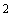  Противопожарные расстояния от границ застройки городских поселений до лесных насаждений в лесничествах (лесопарках) должны быть не менее 50 м, а от границ застройки городских и сельских поселений с одно-, двухэтажной индивидуальной застройкой, а также от домов и хозяйственных построек на территории садовых, дачных и приусадебных земельных участков до лесных насаждений в лесничествах (лесопарках) - не менее 30 м.Приложение Б. Размеры зон с особыми условиями использования территорийСЗЗ-1 – Санитарно-защитная зона предприятий, сооружений и иных объектовтаблица 2*Для котельных тепловой мощностью менее 200 Гкал, работающих на твердом, жидком и газообразном топливе, размер санитарно-защитной зоны устанавливается в каждом конкретном случае на основании рассеивания загрязнений атмосферного воздуха и физического воздействия на атмосферный воздух (шум, вибрация, ЭНП), а также на основании результатов натурных исследований и измерений.Использование территории СЗЗ возможно лишь с учетом ограничений, устанавливаемых действующим законодательством.В-1 Водоохранная зона водных объектовтаблица 3Приложение В. Объекты культурного наследияОбъекты, имеющие историко-культурную ценность для жителей поселения:Памятник - обелиск павшим воинам в с. Лэзым по ул. Центральная;Памятная доска в честь .Часть III. КАРТЫ ГРАДОСТРОИТЕЛЬНОГО ЗОНИРОВАНИЯСтатья 26. 1. Карта градостроительного зонирования территорий, границ зон с особыми условиями использования территорий сельского поселения «Лэзым».1/1.Карта градостроительного зонирования территорий, границ зон с особыми условиями использования территорий с. Лэзым.Карты градостроительного зонирования территорий сельского поселения «Лэзым» на которых представлены территориальные зоны и зоны с особыми условиями использования территорий по экологическим условиям и нормативному режиму хозяйственной деятельности в виде водоохранных зон и прибрежных защитных полос водных объетов, зон санитарной охраны источников водоснабжения и санитарно-защитных зон предприятий, сооружений и иных объектов приведены в приложении 1 к настоящим Правилам.Карты, приведенные в приложении 1 к настоящим Правилам, являются неотъемлемой частью Правил.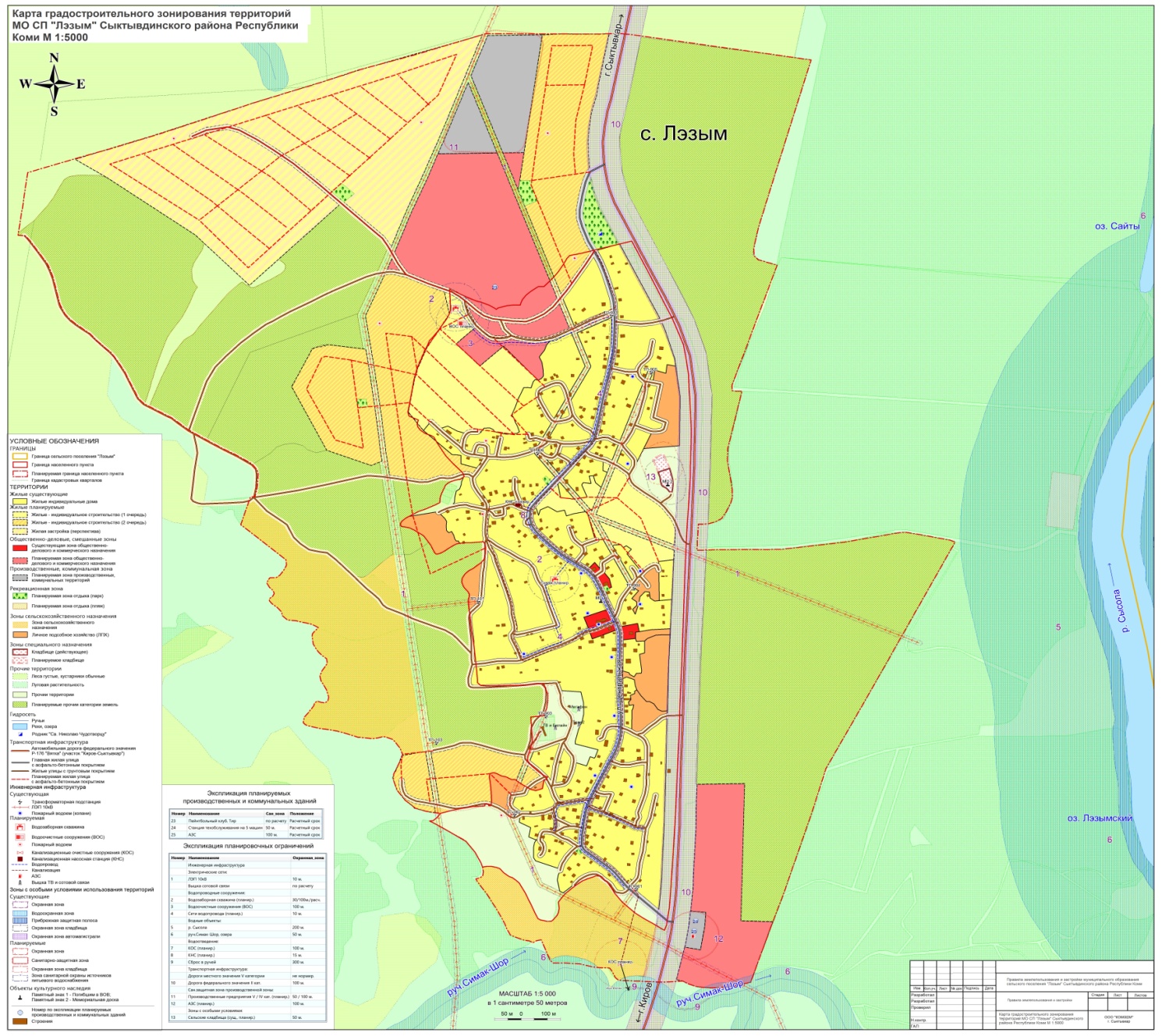 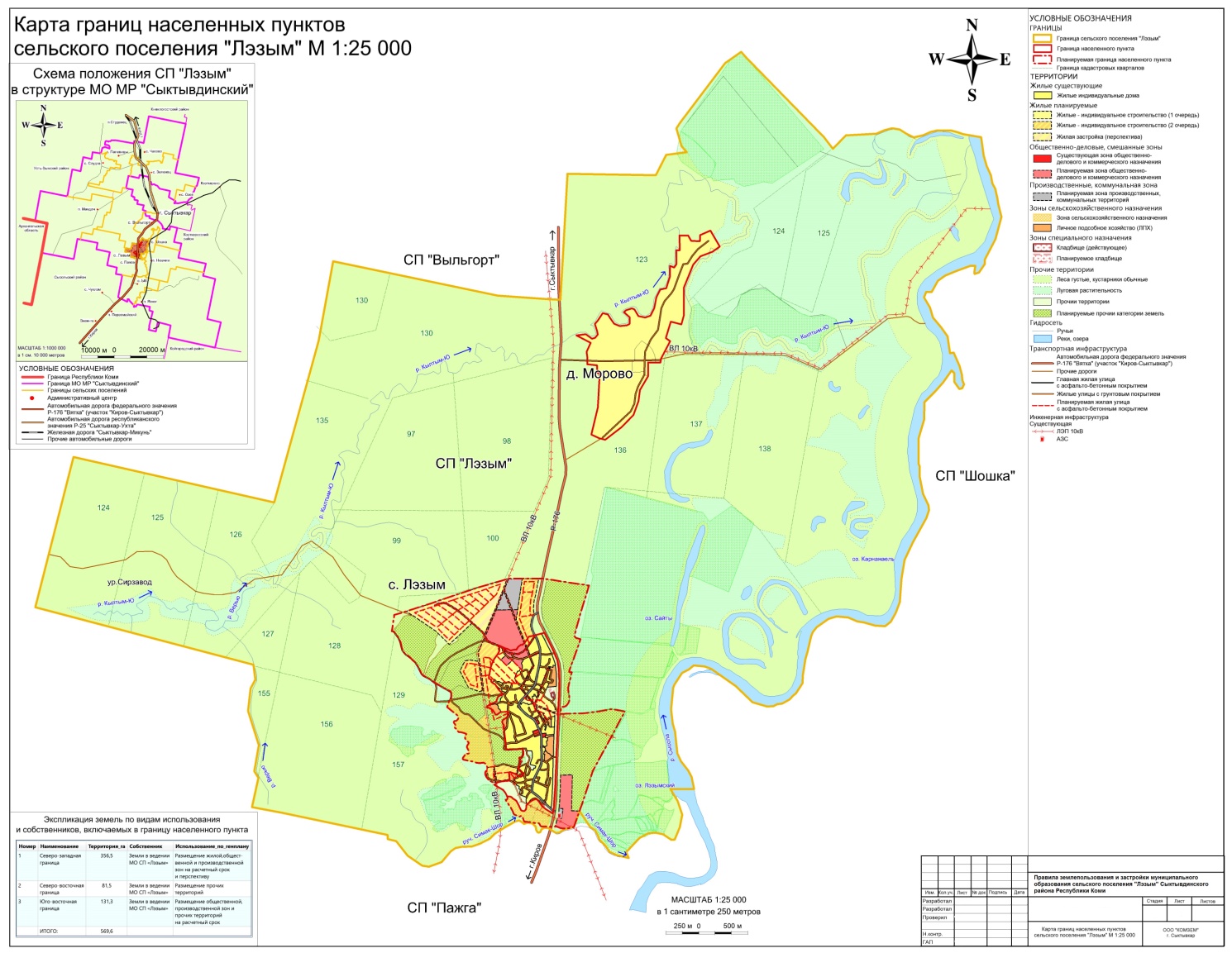 РЕШЕНИЕ Совета муниципального образования муниципального района «Сыктывдинский» Об утверждении Правил землепользования и застройки муниципального образованиясельского поселения «Мандач» муниципального района «Сыктывдинский»Принято Советом муниципального образования                                                                    от 28 марта 2019 годамуниципального района «Сыктывдинский»                                                                            № 37/3-7Руководствуясь статьями 30, 31, 32, 33 Градостроительного кодекса Российской Федерации и Уставом муниципального образования муниципального района «Сыктывдинский»,Совет муниципального образования муниципального района «Сыктывдинский» решил:Утвердить Правила землепользования и застройки муниципального образования сельского поселения «Мандач» муниципального района «Сыктывдинский» согласно приложению.Признать утратившим силу решение Совета муниципального образования муниципального района «Сыктывдинский» от 24 июня 2016 года № 8/6-7 «Об утверждении Правил землепользования и застройки  муниципального образования сельского поселения «Мандач» Сыктывдинского района  Республики Коми». Контроль за исполнением настоящего решения возложить на постоянную комиссию по развитию местного самоуправления Совета муниципального образования муниципального района «Сыктывдинский» и руководителя администрации муниципального района (Л.Ю. Доронина).Настоящее решение вступает в силу со дня его официального опубликования.Глава муниципального района – председатель Совета муниципального района 		                            С. С. Савинова28 марта 2019 годаПриложение к решениюСовета МО МР «Сыктывдинский»от 28.03.2019 № 37/3-7ПРАВИЛА ЗЕМЛЕПОЛЬЗОВАНИЯ И ЗАСТРОЙКИСЕЛЬСКОГО ПОСЕЛЕНИЯ «МАНДАЧ»Часть 1. Порядок применения Правил и внесения в них изменений. Правила землепользования и застройки муниципального образования сельского поселения «Мандач»  Сыктывдинского района Республики Коми (далее – Правила застройки, Правила) являются нормативным правовым актом муниципального образования сельского поселения «Мандач» Сыктывдинского района  Республики Коми (далее – сельского поселения «Мандач»), разработанным в соответствии с Градостроительным кодексом Российской Федерации, Земельным кодексом Российской Федерации, Федеральным законом от 06.10.2003 №131-ФЗ «Об общих принципах организации местного самоуправления в Российской Федерации» и другими нормативными правовыми актами Российской Федерации, Республики Коми и муниципальными правовыми актами сельского поселения «Мандач».Правила застройки являются результатом градостроительного зонирования территории сельского поселения «Мандач» – разделения сельского поселения «Мандач» на территориальные зоны с установлением для каждой из них градостроительного регламента.Глава 1. Общие положенияСтатья 1. Основные понятия, используемые в Правилах.Береговая полоса – полоса земли вдоль береговой линии (границы) водного объекта общего пользования, которой может пользоваться каждый гражданин (без использования механических транспортных средств) для передвижения и пребывания около такого объекта, в том числе для осуществления любительского и спортивного рыболовства и причаливания плавучих средств.Блокированные жилые дома – жилые дома с числом этажей не более трёх, состоящие из нескольких блоков, число которых не превышает десяти и каждый из которых предназначен для проживания одной семьи, имеет общую стену (стены) без проёмов с соседним блоком или соседними блоками, расположен на отдельном земельном участке и имеет выход с участка на территорию общего пользования.Водоохранные зоны – территории, которые примыкают к береговой линии морей, рек, ручьёв, каналов, озёр, водохранилищ и на которых устанавливается специальный режим осуществления хозяйственной и иной деятельности в целях предотвращения загрязнения, засорения, заиления указанных водных объектов и истощения их вод, а также сохранения среды обитания водных биологических ресурсов и других объектов животного и растительного мира.Градостроительное зонирование – зонирование территории сельского поселения «Мандач» в целях определения территориальных зон и установления градостроительных регламентов.Градостроительный регламент – устанавливаемые в пределах границ соответствующей территориальной зоны виды разрешённого использования земельных участков, равно как всего, что находится над и под поверхностью земельных участков и используется в процессе их застройки и последующей эксплуатации объектов капитального строительства, предельные (минимальные и (или) максимальные) размеры земельных участков и предельные параметры разрешённого строительства, реконструкции объектов капитального строительства, а также ограничения использования земельных участков и объектов капитального строительства.Документация по планировке территории – проекты планировки территории; проекты межевания территории.Застройщик – физическое или юридическое лицо, обеспечивающее на принадлежащем ему земельном участке строительство, реконструкцию, капитальный ремонт объектов капитального строительства, а также выполнение инженерных изысканий, подготовку проектной документации для их строительства, реконструкции, капитального ремонта.Зона индивидуальной жилой застройки – территория, на которой размещаются отдельно стоящие одноквартирные 1-2-3 этажные жилые дома с земельными участками, не предназначенными для осуществления активной сельскохозяйственной деятельности.Зона санитарной охраны (источников питьевого и хозяйственно-бытового водоснабжения) – территория и акватория, на которых устанавливается особый санитарно-эпидемиологический режим для предотвращения ухудшения качества воды источников централизованного питьевого и хозяйственно-бытового водоснабжения и охраны водопроводных сооружений.Зона усадебной застройки – территория, занятая преимущественно одно-двух квартирными 1-2-3 этажными жилыми домами с хозяйственными постройками на земельных участках, предназначенными для садоводства, огородничества, а также в разрешённых случаях для содержания скота.Зоны с особыми условиями использования территорий – охранные, санитарно-защитные зоны, зоны охраны объектов культурного наследия (памятников истории и культуры) народов Российской Федерации, водоохранные зоны, зоны санитарной охраны источников питьевого и хозяйственно-бытового водоснабжения, зоны охраняемых объектов, иные зоны, устанавливаемые в соответствии с законодательством Российской Федерации.Индивидуальные жилые дома – отдельно стоящие жилые дома этажностью не более чем три этажа, предназначенные для проживания одной семьи.Индивидуальные жилые дома с местами приложения труда – индивидуальные жилые дома для семей, ведущих индивидуальную трудовую деятельность (дом врача, дом ремесленника, дом продавца товаров повседневного спроса, дом фермера и др.).Капитальный ремонт линейных объектов – изменение параметров линейных объектов или их участков (частей), которое не влечёт за собой изменение класса, категории и (или) первоначально установленных показателей функционирования таких объектов и при котором не требуется изменение границ полос отвода и (или) охранных зон таких объектов.Капитальный ремонт объектов капитального строительства (за исключением линейных объектов) – замена и (или) восстановление строительных конструкций объектов капитального строительства или элементов таких конструкций, за исключением несущих строительных конструкций, замена и (или) восстановление систем инженерно-технического обеспечения и сетей инженерно-технического обеспечения объектов капитального строительства или их элементов, а также замена отдельных элементов несущих строительных конструкций на аналогичные или иные улучшающие показатели таких конструкций элементы и (или) восстановление указанных элементов.Коэффициент застройки – отношение площади (м2), занятой под зданиями и сооружениями к площади (м2) земельного участка (территории).Коэффициент плотности застройки – отношение площади всех этажей зданий и сооружений, расположенных на земельном участке, к площади участка (%).Красные линии – линии, которые обозначают существующие, планируемые (изменяемые, вновь образуемые) границы территорий общего пользования, границы земельных участков, на которых расположены линии электропередачи, линии связи (в том числе линейно-кабельные сооружения), трубопроводы, автомобильные дороги, железнодорожные линии и другие подобные сооружения (далее – линейные объекты).Объект капитального строительства – здание, строение, сооружение, объекты, строительство которых не завершено (объекты незавершённого строительства), за исключением киосков, навесов и других подобных построек.Объекты бытового обслуживания – объекты, связанные с оказанием физическим лицам платных услуг, предусмотренных Общероссийским классификатором услуг населению, за исключением услуг по изготовлению мебели, строительству индивидуальных домов, ремонту, техническому обслуживанию и мойке автотранспортных средств, услуг ломбардов, прачечных, химчисток.Объекты культурного наследия (памятники истории и культуры) народов Российской Федерации – объекты недвижимого имущества со связанными с ними произведениями живописи, скульптуры, декоративно-прикладного искусства, объектами науки и техники и иными предметами материальной культуры, возникшие в результате исторических событий, представляющие собой ценность с точки зрения истории, археологии, архитектуры, градостроительства, искусства, науки и техники, эстетики, этнологии или антропологии, социальной культуры и являющиеся свидетельством эпох и цивилизаций, подлинными источниками информации о зарождении и развитии культуры.Планировка территории – осуществление деятельности по развитию территорий посредством разработки проектов планировки территории, проектов межевания территории.Правила землепользования и застройки – документ градостроительного зонирования, который утверждается нормативным правовым актом представительного органа и в котором устанавливаются территориальные зоны, градостроительные регламенты, порядок применения такого документа и порядок внесения в него изменений.Прибрежная защитная полоса – часть территории водоохранной зоны водного объекта, которая непосредственно примыкает к акватории водного объекта (береговой линии) и в пределах которой вводятся дополнительные по отношению к режиму водоохраной зоны ограничения хозяйственной и иной деятельности.Природный ландшафт – территория, характеризуемая сочетанием определённых типов рельефа местности, почв, растительности, сформированных в единых климатических условиях.Санитарно-защитная зона – территория с особым режимом использования, размер которой обеспечивает уменьшение воздействия загрязнения на атмосферный воздух (химического, биологического, физического) до значений, установленных гигиеническими нормативами, а для предприятий I-II классов опасности – как до значений, установленных гигиеническими нормативами, так и до величин приемлемого риска для здоровья населения.Строительство – создание зданий, строений, сооружений (в том числе на месте сносимых объектов капитального строительства).Территориальные зоны – зоны, для которых в Правилах застройки определены границы и установлены градостроительные регламенты.Территории общего пользования – территории, которыми беспрепятственно пользуется неограниченный круг лиц (в том числе площади, автомобильные дороги, улицы, проезды, набережные, береговые полосы водных объектов общего пользования, скверы, бульвары).Хозяйственные площадки – площадки для мусоросборников, для выгула собак, для сушки белья, для чистки одежды и ковров.Элементы благоустройства – ландшафтные и функциональные объекты дизайна, элементы монументально-декоративного оформления, устройства для оформления мобильного и вертикального озеленения, водные устройства, городская мебель, визуальные коммуникации, коммунально-бытовое и техническое оборудование на территории муниципального образования.Статья 2. Цели Правил.Целями Правил застройки являются:- создание условий для устойчивого развития территории сельского поселения «Мандач», сохранения окружающей среды и объектов культурного наследия;- создание условий для планировки территории сельского поселения «Мандач»;- обеспечение прав и законных интересов физических и юридических лиц, в том числе правообладателей земельных участков и объектов капитального строительства;- создание условий для привлечения инвестиций, в том числе путём предоставления возможности выбора наиболее эффективных видов разрешённого использования земельных участков и объектов капитального строительства.Статья 3. Область применения Правил.1. Правила распространяются на всю территорию сельского поселения «Мандач». Требования, установленные Правилами градостроительных регламентов, сохраняются при изменении формы собственности на земельный участок, объект капитального строительства, при переходе прав на земельный участок, на объект капитального строительства другому правообладателю.2. Правила применяются при:- подготовке, проверке и утверждении градостроительной документации, в том числе разрешений на строительство, градостроительных планов земельных участков, выдаваемых правообладателям земельных участков и объектов капитального строительства и градостроительных планов земельных участков, права на которые предоставляются по итогам торгов;- принятии решений о выдаче или об отказе в выдаче разрешений на условно разрешённые виды использования земельных участков и объектов капитального строительства;- принятии решений о выдаче или об отказе в выдаче разрешений на отклонение от предельных параметров разрешённого строительства, реконструкции объектов капитального строительства;- осуществлении контроля за использованием земель на территории сельского поселения «Мандач»;- в других случаях, предусмотренных нормативными правовыми и нормативными техническими документами.Статья 4. Общедоступность информации  о землепользовании и  застройке.1. Все текстовые материалы Правил застройки являются общедоступной информацией. Доступ к текстовым материалам Правил застройки не ограничен.2. Администрация сельского поселения «Мандач» (далее – администрация) обеспечивает возможность ознакомления с Правилами застройки путём:- размещения на официальном сайте сельского поселения «Мандач» в информационно-телекоммуникационной сети «Интернет»;- создания условий для ознакомления с настоящими Правилами, в администрации сельского поселения «Мандач», иных органах и организациях, участвующих в регулировании землепользования и застройки в поселении.Статья 5. Действие Правил по отношению к ранее возникшим правам.Правила не применяются  к отношениям по землепользованию и застройке в сельском поселении «Мандач», в том числе к отношениям по архитектурно-строительному проектированию, строительству и реконструкции объектов капитального строительства, возникшим до вступления их в силу.Установленные Правилами градостроительные регламенты не являются препятствием для оформления в установленном законодательством порядке прав на объекты капитального строительства, построенные или реконструированные до вступления в силу Правил в соответствии с действующим законодательством.Принятые до вступления в силу Правил муниципальные правовые акты сельского поселения «Мандач» по вопросам землепользования и застройки применяются в части, не противоречащей Правилам.Разрешения на строительство, реконструкцию объектов капитального строительства, градостроительные планы земельных участков, решения о предварительном согласовании места размещения объектов, выданные физическим и юридическим лицам до вступления в силу настоящих Правил, решений о внесении изменений в Правила являются действительными. Разрешения на ввод в эксплуатацию построенных или реконструированных на основе таких разрешений на строительство объектов капитального строительства выдаются в соответствии с действующими на момент выдачи разрешения на строительство градостроительными регламентами.Выданные до вступления в силу настоящих Правил специальные согласования, разрешения на условно разрешённый вид использования земельных участков и объектов капитального строительства, разрешения на отклонение от предельных параметров земельных участков и объектов капитального строительства признаются действительными при условии их соответствия основным и (или) условно разрешённым видам использования земельных участков и объектов капитального строительства, установленных настоящими Правилами применительно к территориальным зонам, в которых находятся земельные участки, в отношении которых были получены указанные выше специальные согласования и разрешения.Статья 6. Полномочия органов местного самоуправления 
сельского поселения «Мандач» в области землепользования и застройки.Полномочия Совета МО МР «Сыктывдинский»,  руководителя администрации МО МР «Сыктывдинский», администрации в области землепользования и застройки определяются федеральными законами, законами Республики Коми, Уставом сельского поселения «Мандач».Статья 7. Комиссия по подготовке проекта по внесению изменений в правила землепользования и застройки.Комиссия  по подготовке проекта правил землепользования и застройки (далее – Комиссия) формируется в целях подготовки проектов о внесении изменения в Правила землепользования и застройки, рекомендаций по вопросам предоставления разрешений на условно разрешённый вид использования земельного участка или отклонения объектов капитального строительства от предельных параметров строительства, реконструкции объектов капитального строительства.Комиссия осуществляет свою деятельность согласно Градостроительному кодексу Российской Федерации, Правилам застройки, а также согласно Положению о Комиссии, утверждённому постановлением администрации муниципального образования муниципального района «Сыктывдинский».Глава 2. Формирование и предоставление земельных участков.
Изъятие и резервирование земельных участков. Публичные сервитуты. Развитие застроенных территорий. Земельный контроль. Статья 8. Формирование и предоставление земельных участков для строительства. Формирование земельных участков под многоквартирными домами.1.  Формирование земельных участков для жилищного строительства.1.1. Управление и распоряжение земельными участками, в границах сельского поселения «Мандач», государственная собственность на которые не разграничена,  осуществляется администрацией сельского поселения «Мандач».1.2. Для строительства могут предоставляться сформированные земельные участки, указанные в части 1 настоящей статьи, свободные от прав третьих лиц, которые согласно земельному законодательству не изъяты из оборота. Не допускается предоставлять земельные участки, не сформированные как объекты недвижимости, для любого строительства.1.3. Образуемый земельный участок сформирован, если проведены работы по определению и установлению на местности его границ с определением координат характерных точек и осуществлён его государственный кадастровый учёт.1.4. Формирование земельных участков, на которых расположены многоквартирные дома, осуществляется с проведением работ по подготовке проектов межевания территории.2. Предоставление земельных участков для строительства многоквартирных жилых домов (с предварительным согласованием).2.1. Предоставление земельных участков для строительства многоквартирных домов производится в соответствии с действующим законодательством Российской Федерации, Законами Республики Коми, муниципальными правовыми актами администрации сельского поселения «Мандач».2.2. Проекты межевания территории, на которых расположены многоквартирные дома, разрабатываются  и утверждаются с учётом интересов собственников помещений соседних многоквартирных домов, которые могут быть гарантированы в определённых случаях только путём признания неделимости земельных участков, на которых расположено несколько многоквартирных домов.2.3. Подготовка проектов межевания территории, на которых расположены многоквартирные дома, может осуществляться по инициативе:- собственников помещений в многоквартирных домах, расположенных на соответствующей территории, заинтересованных в формировании земельного участка, на котором расположен многоквартирный дом;- администрации;- заявителей, которые не являются собственниками помещений в многоквартирных домах, расположенных на соответствующей территории, но заинтересованных в подготовке документации по планировке территории.3. Предоставление земельных участков для ведения личного подсобного хозяйства.3.1. Предоставление земельных участков для ведения личного подсобного хозяйства осуществляется в соответствии с Федеральным законом №112-ФЗ «О личном подсобном хозяйстве», Федеральными законами, законами Республики Коми.3.2.  Жители сельского поселения «Мандач», зарегистрированные и проживающие на территории поселения не менее 10 лет, либо рожденные в сельском поселении «Мандач», имеют преимущественное право на однократное  бесплатное получение земельных участков с разрешенным использованием «для ведения личного подсобного хозяйства» (с возможностью постройки на данном земельном участке индивидуального жилого дома) перед жителями иных поселений.3.3. Выделение земельных участков для ведения личного подсобного хозяйства, не связанных со строительством индивидуального жилого дома, осуществляется в соответствии с действующим законодательством.4. Выделение земельных участков для индивидуального жилищного строительства.4.1. Земельные участки с разрешенным использованием «для индивидуального жилищного строительства» предоставляются путем проведения  аукциона (торгов). Данный земельный участок предоставляется победителю торгов на праве аренды, собственности.4.2. В случае, если физическое лицо, понесшее затраты на формирование земельного участка не стало победителем торгов, указанному лицу компенсируются затраты, понесенные на такую подготовку из средств, предоставленных победителем торгов за право собственности, аренды земельного участка.5. Предоставление земельных участков для размещения нежилых объектов капитального строительства.5.1. Предоставление земельных участков для размещения нежилых объектов капитального строительства осуществляется в соответствии с действующим законодательством.5.2. Земельные участки должны использоваться в соответствии с их принадлежностью к той или иной категории земель и разрешённым использованием. Запрещается использовать земельные участки без оформленных в установленном порядке правоустанавливающих документов на землю, а также использование земельных участков не по целевому назначению.Статья 9. Изъятие земель для муниципальных нужд сельского поселения «Мандач».1. Изъятие, в том числе путём выкупа, земельных участков для муниципальных нужд сельского поселения «Мандач» осуществляется в исключительных случаях, связанных с размещением следующих объектов местного значения сельского поселения «Мандач», при отсутствии других вариантов возможного размещения этих объектов:- объекты электро-, газо-, тепло-, водоснабжения и водоотведения муниципального значения сельского поселения «Мандач»;- автомобильные дороги местного значения сельского поселения «Мандач»;- автомобильных дорог федерального значения;- иными обстоятельствами в установленных федеральными законами случаях, а применительно к изъятию, в том числе путём выкупа, земельных участков из земель, находящихся в муниципальной собственности сельского поселения «Мандач», в случаях, установленных законами Республики Коми.2. Собственники земельных участков, землепользователи, землевладельцы, арендаторы земельных участков должны быть не позднее, чем за год до предстоящего изъятия земельного участка письменно уведомлены о предстоящем изъятии земельного участка для муниципальных нужд. Изъятие земельного участка до истечения года со дня получения такого уведомления допускается только с согласия собственника земельного участка, землепользователя, землевладельца, арендатора земельного участка.3. Порядок изъятия земельных участков, в том числе путём выкупа, для муниципальных нужд устанавливается Земельным кодексом Российской Федерации и гражданским законодательством.Статья 10. Возмещение убытков при изъятии земельных участков для муниципальных нужд.1. Убытки, причинённые собственнику (арендатору) изъятием земельного участка для муниципальных нужд сельского поселения «Мандач», включаются в плату за изымаемый земельный участок (выкупную цену). При определении выкупной цены в неё, помимо убытков, включается рыночная стоимость земельного участка (в том случае, если земельный участок зарегистрирован на праве собственности), элементов благоустройства и находящегося на нём недвижимого имущества, зарегистрированного в установленном порядке на момент уведомления собственника о предстоящем изъятии земельного участка.2. Плата за земельный участок, изымаемый для муниципальных нужд, сроки и другие условия выкупа определяются соглашением с собственником. Соглашение предусматривает обязанность органов местного самоуправления, осуществляющих изъятие данного земельного участка, уплатить выкупную цену за изымаемый участок (в случае изъятия земельного участка зарегистрированного на праве собственности), или предоставить равнозначный по рыночной стоимости земельный участок (в случае изъятия земельного участка зарегистрированного на праве аренды.3. Принудительное отчуждение земельного участка для муниципальных нужд может быть проведено только при условии предварительного и равноценного возмещения рыночной стоимости земельного участка на основании решения суда.4. По соглашению с собственником взамен участка, изымаемого для муниципальных нужд, ему может быть предоставлен другой земельный участок с зачётом его стоимости в выкупную цену.5. Возмещение убытков осуществляется за счёт местного бюджета.6. При расчётах размеров возмещения убытки собственников земельных участков, землепользователей, землевладельцев и арендаторов земельных участков определяются с учётом стоимости их имущества на день, изъятия земельного участка.7. Порядок определения выкупной цены земельного участка, выкупаемого для муниципальных нужд, права собственника земельного участка, подлежащего выкупу для муниципальных нужд, устанавливаются гражданским законодательством.8. По соглашению с арендатором взамен участка, изымаемого для муниципальных нужд, ему может быть предоставлен другой земельный участок. Так же возмещению подлежат находящиеся на изымаемом земельном участке элементы благоустройства и объекты недвижимого имущества, зарегистрированного в установленном порядке на момент уведомления собственника о предстоящем изъятии земельного участка.9. При изъятии земельного участка для строительства дороги федерального значения собственнику изымаемого земельного участка возмещается кадастровая стоимость земельного участка.Статья 11. Резервирование земельных участков для муниципальных нужд сельского поселения «Мандач».1. Резервирование земель для муниципальных нужд сельского поселения «Мандач» осуществляется в случаях, предусмотренных частью 1 статьи 9 Правил, земель, находящихся в муниципальной собственности сельского поселения «Мандач» и не предоставленных гражданам и юридическим лицам, также в случаях, связанных с размещением объектов инженерной, транспортной и социальной инфраструктур местного значения сельского поселения «Мандач», созданием особо охраняемых природных территорий местного значения сельского поселения «Мандач», организацией пруда или обводнённого карьера.2. Резервирование земель допускается в зонах планируемого размещения объектов капитального строительства местного значения, определённых документацией по планировке территории сельского поселения «Мандач», а также в пределах иных территорий, необходимых в соответствии с федеральными законами для обеспечения муниципальных нужд.3. Земли для муниципальных нужд сельского поселения «Мандач» могут резервироваться на срок не более чем семь лет. Допускается резервирование земель, не обремененных правами третьих лиц, находящихся в муниципальной собственности сельского поселения «Мандач» и не предоставленных гражданам и юридическим лицам, для строительства линейных объектов местного значения на срок до двадцати лет.4. Ограничения права собственности и иных вещных прав на земельные участки в связи с резервированием земель для муниципальных нужд устанавливаются федеральными законами.5. Порядок резервирования земель для муниципальных нужд определяется действующим законодательством Российской Федерации.Статья 12. Публичные сервитуты на территории сельского поселения «Мандач». 1. Инициаторами установления публичного сервитута могут быть физические и юридические лица, органы государственной власти и местного самоуправления.Инициатор установления публичного сервитута подаёт в органы местного самоуправления заявление об установлении публичного сервитута, в котором указываются:1)       местонахождение земельного участка, в отношении которого устанавливается публичный сервитут;2)       сведения о собственнике (землевладельце, землепользователе) данного земельного участка;3)       сведения об инициаторе установления публичного сервитута;4)       обоснование необходимости установления публичного сервитута;5)       ситуационный план и сфера действия публичного сервитута;6)       срок действия публичного сервитута или указание на его бессрочность.2. Администрация в течение 5 рабочих дней рассматривает заявление об установлении публичного сервитута и в течение следующего дня  принимает решение о проведении публичных слушаний по вопросу об установлении публичного сервитута.Публичные слушания проводятся в соответствии с Положением о публичных слушаниях в сельском поселении «Мандач», утверждаемым Советом МО МР «Сыктывдинский» (далее - Положение о публичных слушаниях).Администрация имеет право отказать инициатору в дальнейшем рассмотрении заявления в случае признания необоснованности установления (прекращения) публичного сервитута. Данное решение может быть обжаловано инициатором установления (прекращения) публичного сервитута в судебном порядке.3. На основании заключения о результатах публичных слушаний по вопросу об установлении публичного сервитута уполномоченный орган местного самоуправления сельского поселения «Мандач» осуществляет подготовку рекомендаций по установлению публичного сервитута либо по отказу в установлении публичного сервитута и направляет их в администрацию муниципального образования муниципального района «Сыктывдинский» для принятия решения (постановление) об установлении сервитута.4. Администрация муниципального образования муниципального района «Сыктывдинский» в установленные законодательством сроки принимает постановление об установлении публичного сервитута или об отказе в установлении (прекращении) публичного сервитута с указанием причин отказа. В постановлении об установлении публичного сервитута должно быть указано:1)       местонахождение земельного участка, в отношении которого устанавливается публичный сервитут;2)       сведения о собственнике (землевладельце, землепользователе) данного земельного участка;3)       сведения об инициаторе установления публичного сервитута;4)       содержание публичного сервитута;5)       сфера действия публичного сервитута;6)       срок действия публичного сервитута или указание на его бессрочность;7)       размер платы собственнику земельного участка, в отношении которого устанавливается публичный сервитут, или указание на бесплатность его установления.К данному постановлению прилагается схема расположения земельного участка на кадастровом плане или кадастровой карте соответствующей территории.5. Публичный сервитут (его прекращение) подлежит государственной регистрации в соответствии с Федеральным законом «О государственной регистрации прав на недвижимое имущество и сделок с ним». Сервитут возникает (прекращается) с момента такой регистрации.Оплата государственной регистрации публичного сервитута (его прекращения) производится за счёт инициатора установления (прекращения) публичного сервитута.6. Срочный публичный сервитут прекращается по истечении срока его действия, определённого постановлением администрации муниципального образования муниципального района «Сыктывдинский» согласно части 4 настоящей статьи. Принятие отдельного нормативного правового акта о прекращении действия срочного публичного сервитута не требуется.7. Бессрочный публичный сервитут прекращается в случае отсутствия интересов Российской Федерации, органов местного самоуправления или местного населения, в целях обеспечения которых он был установлен. Инициатор прекращения публичного сервитута подаёт в администрацию муниципального образования муниципального района «Сыктывдинский» заявление о прекращении публичного сервитута, в котором указываются:1)       местонахождение земельного участка, в отношении которого установлен публичный сервитут;2)       реквизиты постановления администрации муниципального образования муниципального района «Сыктывдинский» об установлении публичного сервитута;3)       сведения о собственнике (землевладельце, землепользователе) земельного участка, обременённого публичным сервитутом;4)       сведения об инициаторе установления публичного сервитута;5)       сведения об инициаторе прекращения публичного сервитута;6)       содержание публичного сервитута;7)       обоснование необходимости прекращения публичного сервитута;8)       сфера действия публичного сервитута;9)       указание на бессрочность публичного сервитута.К заявлению прилагается схема расположения земельного участка на кадастровом плане или кадастровой карте соответствующей территории.Публичные слушания по вопросу о прекращении публичного сервитута не проводятся.В постановлении  администрации муниципального образования муниципального района «Сыктывдинский» о прекращении публичного сервитута должно быть указано:1)       местонахождение земельного участка, в отношении которого установлен публичный сервитут;2)       реквизиты постановления  администрации муниципального образования муниципального района «Сыктывдинский» об установлении публичного сервитута;3)       сведения о собственнике (землевладельце, землепользователе) земельного участка, обременённого публичным сервитутом;4)       сведения об инициаторе установления публичного сервитута;5)       сведения об инициаторе прекращения публичного сервитута;6)       содержание публичного сервитута;7)       сфера действия публичного сервитута;8)       указание на бессрочность публичного сервитута;9)       решение о прекращении действия публичного сервитута.К постановлению прилагается схема расположения земельного участка на кадастровом плане или кадастровой карте соответствующей территории.8. Осуществление публичного сервитута должно быть наименее обременительным для земельного участка, в отношении которого он установлен.9. Если установление публичного сервитута приводит к существенным затруднениям в использовании земельного участка, его собственник вправе требовать от администрации соразмерную плату за него.10. Если установление публичного сервитута приводит к невозможности использования земельного участка, собственник земельного участка (землевладелец, землепользователь) вправе требовать изъятия, в том числе путём выкупа, у него данного земельного участка с возмещением администрацией убытков или предоставления равноценного земельного участка с возмещением убытков.11. Лица, права и законные интересы которых затрагиваются установлением публичного сервитута, могут осуществлять защиту своих прав в судебном порядке.Статья 13. Развитие застроенных территорий.1. Развитие застроенных территорий осуществляется в границах элемента планировочной структуры (квартала, микрорайона) или его части (частей), в границах смежных элементов планировочной структуры или их частей.2. Решение о развитии застроенной территории принимается руководителем администрации МО МР «Сыктывдинский» по инициативе органа государственной власти Республики Коми, органа местного самоуправления сельского поселения «Мандач», физических или юридических лиц при наличии градостроительного регламента, а также местных нормативов градостроительного проектирования сельского поселения «Мандач» (при их отсутствии – утверждённых органом местного самоуправления сельского поселения «Мандач» расчётных показателей обеспечения такой территории объектами социального и коммунально-бытового назначения, объектами инженерной инфраструктуры).3. Условия и порядок осуществления развития застроенной территории определены статьями 46.1-46.3 Градостроительного кодекса Российской Федерации.Статья 14. Государственный земельный надзор, муниципальный земельный контроль за использованием земель. 1. На территории сельского поселения «Мандач» осуществляется государственный земельный надзор, муниципальный земельный контроль за использованием земель.2. Государственный земельный надзор, муниципальный земельный контроль осуществляются в соответствии с земельным законодательством Российской Федерации.3. Муниципальный земельный контроль осуществляется в соответствии с законодательством Российской Федерации и в порядке, установленном муниципальными правовыми актами органов местного самоуправления.Статья 14.1. Градостроительный план земельного участка1. В целях получения градостроительного плана земельного участка правообладатель земельного участка обращается с заявлением в орган местного самоуправления по месту нахождения земельного участка. Заявление о выдаче градостроительного плана земельного участка может быть подано заявителем через многофункциональный центр.Источниками информации для подготовки градостроительного плана земельного участка являются документы территориального планирования и градостроительного зонирования, нормативы градостроительного проектирования, документация по планировке территории, сведения, содержащиеся в государственном кадастре недвижимости, федеральной государственной информационной системе территориального планирования, информационной системе обеспечения градостроительной деятельности, а также технические условия подключения (технологического присоединения) объектов капитального строительства к сетям инженерно-технического обеспечения.2. В градостроительном плане земельного участка содержится информация:1) о реквизитах проекта планировки территории и (или) проекта межевания территории в случае, если земельный участок расположен в границах территории, в отношении которой утверждены проект планировки территории и (или) проект межевания территории;2) о границах земельного участка и о кадастровом номере земельного участка (при его наличии);3) о границах зоны планируемого размещения объекта капитального строительства в соответствии с утвержденным проектом планировки территории (при его наличии);4) о минимальных отступах от границ земельного участка, в пределах которых разрешается строительство объектов капитального строительства;5) об основных, условно разрешенных и вспомогательных видах разрешенного использования земельного участка, установленных в соответствии с настоящим Кодексом;6) о предельных параметрах разрешенного строительства, реконструкции объекта капитального строительства, установленных градостроительным регламентом для территориальной зоны, в которой расположен земельный участок, за исключением случаев выдачи градостроительного плана земельного участка в отношении земельного участка, на который действие градостроительного регламента не распространяется или для которого градостроительный регламент не устанавливается;7) о требованиях к назначению, параметрам и размещению объекта капитального строительства на указанном земельном участке, установленных в соответствии с частью 7 статьи 36 Градостроительный кодекс Российской Федерации, в случае выдачи градостроительного плана земельного участка в отношении земельного участка, на который действие градостроительного регламента не распространяется или для которого градостроительный регламент не устанавливается;8) о расчетных показателях минимально допустимого уровня обеспеченности территории объектами коммунальной, транспортной, социальной инфраструктур и расчетных показателях максимально допустимого уровня территориальной доступности указанных объектов для населения в случае, если земельный участок расположен в границах территории, в отношении которой предусматривается осуществление деятельности по комплексному и устойчивому развитию территории;9) об ограничениях использования земельного участка, в том числе если земельный участок полностью или частично расположен в границах зон с особыми условиями использования территорий;10) о границах зон с особыми условиями использования территорий, если земельный участок полностью или частично расположен в границах таких зон;11) о границах зон действия публичных сервитутов;12) о номере и (или) наименовании элемента планировочной структуры, в границах которого расположен земельный участок;13) о расположенных в границах земельного участка объектах капитального строительства, а также о расположенных в границах земельного участка сетях инженерно-технического обеспечения;14) о наличии или отсутствии в границах земельного участка объектов культурного наследия, о границах территорий таких объектов;15) о технических условиях подключения (технологического присоединения) объектов капитального строительства к сетям инженерно-технического обеспечения, определенных с учетом программ комплексного развития систем коммунальной инфраструктуры поселения, городского округа;16) о реквизитах нормативных правовых актов субъекта Российской Федерации, муниципальных правовых актов, устанавливающих требования к благоустройству территории;17) о красных линиях.3. В случае, если размещение объекта капитального строительства не допускается при отсутствии документации по планировке территории, выдача градостроительного плана земельного участка для архитектурно-строительного проектирования, получения разрешения на строительство такого объекта капитального строительства допускается только после утверждения такой документации по планировке территории.4.  Орган местного самоуправления в течение двадцати рабочих дней после получения заявления, осуществляет подготовку, регистрацию градостроительного плана земельного участка и выдает его заявителю. Градостроительный план земельного участка выдается заявителю без взимания платы.5. При подготовке градостроительного плана земельного участка орган местного самоуправления в течение семи дней с даты получения заявления о выдаче такого документа направляет в организации, осуществляющие эксплуатацию сетей инженерно-технического обеспечения, запрос о предоставлении технических условий для подключения (технологического присоединения) планируемого к строительству или реконструкции объекта капитального строительства к сетям инженерно-технического обеспечения. 6. Информация, указанная в градостроительном плане земельного участка, может быть использована для подготовки проектной документации, для получения разрешения на строительство в течение трех лет со дня его выдачи. По истечении этого срока использование информации, указанной в градостроительном плане земельного участка, в предусмотренных настоящей частью целях не допускается.7. Форма градостроительного плана земельного участка установлена Приказом Министерства регионального развития РФ от 25 апреля 2017 г. N 741/пр «Об утверждении формы градостроительного плана земельного участка».Глава 3. Подготовка документации по планировке территории органами местного самоуправления сельского поселения «Мандач».Статья 15. Общие положения о планировке территории.1. Планировка территории осуществляется посредством подготовки документации по планировке территории:1)       проектов планировки территории как отдельных документов;2)       проектов планировки территории с проектами межевания территории в их составе;3)       проектов межевания территории как отдельных документов;4)       проектов межевания территории.        Разработка документации по планировке территории осуществляется с учётом характеристик планируемого развития конкретной территории, а также следующих особенностей.Проекты планировки разрабатываются в случаях, когда необходимо установить (изменить), в том числе посредством установления красных линий:1)       границы элементов планировочной структуры территории (микрорайонов, кварталов);2)       границы земельных участков линейных объектов;3)       границы зон планируемого размещения объектов капитального строительства местного значения сельского поселения «Мандач»;4)       другие границы.3. Проекты межевания разрабатываются в пределах красных линий элементов планировочной структуры территории, не разделённой на земельные участки, или разделение которой на земельные участки не завершено, или требуется изменение ранее установленных границ земельных участков, в целях определения:1)   границ земельных участков, которые не являются земельными участками общего пользования;2)   линии застройки – линии отступа от красной линии для определения места допустимого размещения зданий, строений, сооружений;3)   границ земельных участков, предназначенных для размещения объектов капитального строительства местного значения сельского поселения «Мандач»;4)   других границ.4. Посредством документации по планировке территории определяются:1)       характеристики и параметры планируемого развития, строительного освоения и реконструкции территорий, включая характеристики и параметры развития систем социального обслуживания, инженерного оборудования, необходимых для обеспечения застройки;2)       красные линии;3)     границы земельных участков, которые планируется изъять, в том числе путём выкупа, для муниципальных нужд сельского поселения «Мандач», либо зарезервировать с последующим изъятием, а также границы земельных участков, определяемых для муниципальных нужд сельского поселения «Мандач» без резервирования и изъятия, расположенных в составе земель, находящихся в муниципальной собственности;4)       границы земельных участков, которые планируется предоставить физическим или юридическим лицам;5)       границы земельных участков на территориях существующей застройки, не разделённых на земельные участки;6)       другие границы.Статья 16. Подготовка документации по планировке территории.Подготовка документации по планировке территории осуществляется администрацией  муниципального образования муниципального района «Сыктывдинский»  самостоятельно, либо на основании муниципального контракта, заключённого по итогам размещения заказа в соответствии с законодательством Российской Федерации о размещении заказов на поставки товаров, выполнение работ, оказание услуг для государственных и муниципальных нужд, за исключением случаев комплексного освоения земельного участка в целях жилищного строительства либо развития застроенной территории. Подготовка документации по планировке территории, в том числе предусматривающей размещение объектов местного значения сельского поселения «Мандач», может осуществляться физическими или юридическими лицами за счёт их средств.Документация по планировке территории утверждается руководителем администрации МО МР «Сыктывдинский».Основанием для разработки документации по планировке является постановление о подготовке данной документации, принимаемое администрацией муниципального образования муниципального района «Сыктывдинский». Данное постановление о подготовке документации по планировке принимается по инициативе органов местного самоуправления сельского поселения «Мандач» либо на основании предложений физических или юридических лиц. В случае принятия решения о подготовке документации по планировке на основании предложений физических или юридических лиц подготовка документации по планировке осуществляется данными физическими или юридическими лицами за счёт их средств.В приложении к постановлению администрации муниципального образования муниципального района «Сыктывдинский» о подготовке документации по планировке территории должны содержаться следующие сведения:1)       местонахождение земельного участка или совокупности земельных участков (квартал, микрорайон и т.п.), применительно к которым осуществляется планировка территории;2)       цель планировки территории;3)       содержание работ по планировке территории;4)       сроки проведения работ по планировке территории;5)       вид разрабатываемой документации по планировке территории;6)       иные сведения.Постановление о подготовке документации по планировке территории подлежит опубликованию в порядке, установленном для официального опубликования муниципальных правовых актов, иной официальной информации, в течение трёх дней со дня принятия такого решения и размещается на официальном сайте сельского поселения «Мандач» в информационно-телекоммуникационной сети «Интернет».Со дня опубликования постановления о подготовке документации по планировке территории физические или юридические лица вправе представить в администрацию муниципального образования муниципального района «Сыктывдинский» свои предложения о порядке, сроках подготовки и содержании этих документов.Администрация осуществляет проверку документации по планировке территории, подготовленной администрацией самостоятельно, либо на основании муниципального контракта, либо за счёт средств физических или юридических лиц, на соответствие требованиям, установленным частью 1 настоящей статьи. Такая проверка осуществляется в виде составления заключения о соответствии подготовленной документации требованиям, установленным частью 1 настоящей статьи.Проверка осуществляется в течение 30 дней с момента получения администрацией подготовленной документации по планировке территории. По результатам проверки администрация принимает решение о направлении документации по планировке территории руководителю МО МР «Сыктывдинский» для назначения публичных слушаний или решение об отклонении данной документации и направлении её на доработку. В данном решении указываются обоснованные причины отклонения, а также сроки доработки документации по планировке территории.Публичные слушания проводятся в соответствии с Положением о публичных слушаниях, утверждённым Советом МО МР «Сыктывдинский».Не позднее 15-ти дней после проведения публичных слушаний руководителем администрации МО МР «Сыктывдинский», с учётом протокола и заключения о результатах публичных слушаний, принимает решение об утверждении документации по планировке территории или об её отклонении и направлении на доработку с учётом указанных протокола и заключения. В данном решении указываются обоснованные причины отклонения, а также сроки доработки документации по планировке территории.Утверждённая документация по планировке территории в течение 
7 дней со дня утверждения подлежит опубликованию в порядке, установленном частью 6 настоящей статьи. Внесение изменений в документацию по планировке территории (проекты планировки территории и проекты межевания территории) производится посредством подготовки и утверждения новых проектов планировки и межевания.На основании документации по планировке территории, утверждённой руководителем администрации МО МР «Сыктывдинский»», могут быть внесены изменения в правила застройки в части уточнения установленных градостроительными регламентами предельных параметров разрешённого строительства и реконструкции объектов капитального строительства. Органы государственной власти Российской Федерации, органы государственной власти Республики Коми, органы местного самоуправления, физические и юридические лица вправе оспорить в судебном порядке документацию по планировке территории.Утверждённая документация по планировке территории подлежит размещению на сайте администрации сельского поселения «Мандач».Глава 4. Градостроительные регламенты и порядок их применения.Статья 17. Градостроительный регламент.1. Градостроительным регламентом определяется правовой режим земельных участков, а также всего, что находится над и под поверхностью земельных участков и используется в процессе их застройки и последующей эксплуатации объектов капитального строительства.2. В градостроительном регламенте в отношении земельных участков и объектов капитального строительства, расположенных в пределах соответствующей территориальной зоны, указываются:1)   виды разрешённого использования земельных участков и объектов капитального строительства;2)   предельные (минимальные и (или) максимальные) размеры земельных участков и предельные параметры разрешённого строительства, реконструкции объектов капитального строительства;3)   ограничения использования земельных участков и объектов капитального строительства, устанавливаемые в соответствии с законодательством Российской Федерации.3. Градостроительные регламенты установлены с учётом:1)   фактического использования земельных участков и объектов капитального строительства в границах территориальной зоны;2)   возможности сочетания в пределах одной территориальной зоны различных видов существующего и планируемого использования земельных участков и объектов капитального строительства;3)   видов территориальных зон;4)   требований охраны объектов культурного наследия, а также особо охраняемых природных территорий, иных природных объектов.4. Действие градостроительного регламента распространяется в равной мере на все земельные участки и объекты капитального строительства, расположенные в пределах границ территориальной зоны, обозначенной на Карте градостроительного зонирования сельского поселения «Мандач».6. При использовании и застройке земельных участков соблюдение требований градостроительных регламентов является обязательным наряду с требованиями технических регламентов, санитарных норм, Нормативов градостроительного проектирования Республики Коми, публичных сервитутов, ограничений использования земельных участков и объектов капитального строительства, установленных в зонах с особыми условиями использования территории, и другими требованиями, установленными в соответствии действующим законодательством.7. Действие градостроительного регламента не распространяется на земельные участки:1)   в границах территорий памятников и ансамблей, включённых в единый государственный реестр объектов культурного наследия (памятников истории и культуры) народов Российской Федерации, а также в границах территорий памятников или ансамблей, которые являются вновь выявленными объектами культурного наследия;2)   в границах территорий общего пользования;3)   предназначенные для размещения линейных объектов и (или) занятые линейными объектами.8. Градостроительные регламенты не установлены Правилами для земель лесного фонда, земель, покрытых поверхностными водами, земель запаса, земель особо охраняемых природных территорий (за исключением земель лечебно-оздоровительных местностей и курортов), сельскохозяйственных угодий в составе земель сельскохозяйственного назначения.9. Земельные участки или объекты капитального строительства, созданные (образованные) в установленном порядке до введения в действие Правил, виды разрешённого использования, предельные (минимальные и (или) максимальные) размеры и предельные параметры которых не соответствуют градостроительному регламенту, могут использоваться без установления срока приведения их в соответствие с градостроительным регламентом, за исключением случаев, если использование таких земельных участков и объектов капитального строительства опасно для жизни или здоровья человека, для окружающей среды, объектов культурного наследия, особо охраняемых природных территорий.10. Реконструкция указанных в части 9 настоящей статьи объектов капитального строительства может осуществляться только путём приведения таких объектов в соответствие с градостроительным регламентом или путём уменьшения их несоответствия предельным параметрам разрешённого строительства, реконструкции и при наличии разрешения на отклонение от предельных параметров разрешённого строительства, реконструкции объектов капитального строительства.Изменение видов разрешённого использования указанных земельных участков и объектов капитального строительства может осуществляться путём приведения их в соответствие с видами разрешённого использования земельных участков и объектов капитального строительства, установленными градостроительным регламентом.11. В случае, если использование указанных в части 9 настоящей статьи земельных участков и объектов капитального строительства продолжается и опасно для жизни или здоровья человека, для окружающей среды, объектов культурного наследия, в соответствии с федеральными законами может быть наложен запрет на использование таких земельных участков и объектов капитального строительства.Статья 18. Застройка и использование земельных участков, объектов капитального строительства на территориях, на которые действие градостроительных регламентов не распространяется или для которых градостроительные регламенты не устанавливаются.1. В границах территорий памятников и ансамблей, включённых в единый государственный реестр объектов культурного наследия (памятников истории и культуры) народов Российской Федерации, а также в границах территорий памятников или ансамблей, которые являются вновь выявленными объектами культурного наследия, решения о режиме содержания, параметрах реставрации, консервации, воссоздания, ремонта и приспособлении принимаются в порядке, установленном законодательством Российской Федерации об охране объектов культурного наследия.2. В границах территорий общего пользования (площадей, улиц, проездов, набережных, береговых полос водных объектов общего пользования, скверов, бульваров и других подобных территорий), а также в границах земельных участков, предназначенных для размещения линейных объектов и (или) занятых линейными объектами, решения об использовании земельных участков, использовании и строительстве, реконструкции объектов капитального строительства, линейных объектов принимает администрация  сельского поселения «Мандач», с  учетом требований технических регламентов, строительных, санитарно-эпидемиологических норм и правил, Нормативов градостроительного проектирования Республики Коми и/или сельского поселения «Мандач», документации по планировке территории, проектной документации, проектов благоустройства улиц и зон и другими требованиями действующего законодательства.3. Застройка и использование земельных участков, на которые градостроительные регламенты не установлены, определяется уполномоченными федеральными органами исполнительной власти, уполномоченными органами исполнительной власти Республики Коми или администрацией в соответствии с федеральными законами.Статья 19. Виды разрешённого использования земельных участков и объектов капитального строительства.1. Разрешённое использование земельных участков и объектов капитального строительства может быть следующих видов:1)   основные виды разрешённого использования;2)   условно разрешённые виды использования;3)   вспомогательные виды разрешённого использования, допустимые только в качестве дополнительных по отношению к основным видам разрешённого использования и условно разрешённым видам использования и осуществляемые совместно с ними.2. Применительно к территориальным зонам статьями 31-36 Правил застройки установлены виды разрешённого использования земельных участков и объектов капитального строительства; предельные (минимальные и (или) максимальные) размеры земельных участков и предельные параметры разрешённого строительства, реконструкции объектов капитального строительства, а также ограничения использования земельных участков и объектов капитального строительства, устанавливаемые в соответствии с законодательством Российской Федерации.Для каждого земельного участка и объекта капитального строительства, считается разрешённым такое использование, которое соответствует градостроительному регламенту, предельным параметрам разрешённого строительства, реконструкции объектов капитального строительства, и с обязательным учётом требований статей 37-38 Правил.3. Изменение одного вида разрешённого использования земельных участков и объектов капитального строительства на другой вид такого использования осуществляется в соответствии с градостроительным регламентом при условии соблюдения требований технических регламентов, в порядке, установленном статьёй 21 Правил.4. Основные и вспомогательные виды разрешённого использования земельных участков и объектов капитального строительства правообладателями земельных участков и объектов капитального строительства, за исключением органов государственной власти, органов местного самоуправления, государственных и муниципальных учреждений, государственных и муниципальных унитарных предприятий, выбираются самостоятельно без дополнительных разрешений и согласований, с учётом соблюдения требований технических регламентов, санитарных норм, Нормативов градостроительного проектирования Республики Коми, публичных сервитутов, предельных параметров разрешённого строительства и реконструкции, ограничений использования земельных участков и объектов капитального строительства, установленных в зонах с особыми условиями использования территории, и другими требованиями, установленными в соответствии с действующим законодательством.Основные и вспомогательные виды разрешённого использования земельных участков и объектов капитального строительства органами государственной власти, органами местного самоуправления, государственными и муниципальными учреждениями, государственными и муниципальными предприятиями выбираются в соответствии с действующим законодательством.5. Применение правообладателями объектов капитального строительства указанных в градостроительном регламенте вспомогательных видов разрешённого использования объектов капитального строительства осуществляется:- когда параметры вспомогательных видов использования объектов капитального строительства определены в соответствии с проектом планировки территории и указаны в градостроительном плане земельного участка;- если применение вспомогательного вида разрешённого использования объекта капитального строительства планируется исключительно в целях обеспечения функционирования, эксплуатации, инженерного обеспечения, обслуживания расположенных на этом земельном участке объектов капитального строительства, отнесённых настоящими Правилами к основным и/или условно разрешённым видам использования земельных участков и объектов капитального строительства в соответствующей территориальной зоне.6. Предоставление разрешения на условно разрешённый вид использования земельного участка или объекта капитального строительства осуществляется в порядке, предусмотренном статьёй 24 Правил застройки и в соответствии со статьёй 39 Градостроительного кодекса Российской Федерации.7. Решения об изменении одного вида разрешённого использования земельных участков и объектов капитального строительства, расположенных на землях, на которые действие градостроительных регламентов не распространяется, на другой вид такого использования принимаются в соответствии с федеральными законами.Статья 20. Изменение видов разрешённого использования земельных участков и объектов капитального строительства, на которые распространяется действие градостроительного регламента.1. Изменение видов разрешённого использования земельных участков и объектов капитального строительства, на которые распространяется действие градостроительного регламента, осуществляется в соответствии с градостроительными регламентами при условии соблюдения требований технических регламентов, санитарных норм, Нормативов градостроительного проектирования Республики Коми, ограничений использования земельных участков и объектов капитального строительства, установленных в зонах с особыми условиями использования территории, положений документации по планировке территории и других требований действующего законодательства.2. Изменение видов разрешённого использования объектов капитального строительства, связанное с переводом помещений из категории жилых помещений в категорию нежилых помещений или из категории нежилых помещений в категорию жилых помещений, осуществляется в соответствии с жилищным законодательством.3. Изменение видов разрешённого использования объектов капитального строительства путём строительства, реконструкции органами государственной власти, органами местного самоуправления, государственными и муниципальными учреждениями, государственными и муниципальными унитарными предприятиями осуществляется в соответствии с требованиями, указанными в части 1 настоящей статьи, в соответствии с действующим законодательством.4. Изменение категории, вида разрешенного использования земельных участков осуществляется без проведения публичных слушаний в соответствии с действующим законодательством, данными правилами.5. Вынесение постановления об изменении категории, вида разрешенного использования земельного участка осуществляется  администрацией МО МР «Сыктывдинский» по инициативе физических, юридических лиц, а так же Правительства Республики Коми.Статья 21. Общие требования градостроительного регламента в части предельных размеров земельных участков и предельных параметров разрешённого строительства, реконструкции объектов капитального строительства.1. Предельные (минимальные и (или)  максимальные) размеры земельных участков и предельные параметры разрешённого строительства, реконструкции объектов капитального строительства могут включать в себя:- предельные (минимальные и (или) максимальные) размеры земельных участков, в том числе их площадь;- минимальные отступы от границ земельных участков в целях определения мест допустимого размещения зданий, строений, сооружений, за пределами которых запрещено строительство зданий, строений, сооружений;- предельную этажность или предельную высоту зданий, строений, сооружений;- максимальный процент застройки в границах земельного участка, определяемый как отношение суммарной площади земельного участка, которая может быть застроена, ко всей площади земельного участка;- иные показатели.2. В качестве минимальной площади земельных участков устанавливается площадь, соответствующая минимальным нормативным показателям, предусмотренным Нормативами градостроительного проектирования Республики Коми, нормативными правовыми актами и иными требованиями действующего законодательства к размерам земельных участков. В качестве максимальной площади земельных участков устанавливается площадь, предусмотренная градостроительными нормативами и правилами, действовавшими в период застройки соответствующих земельных участков, но не превышающая площадь территориальной зоны размещения указанных земельных участков или её части, ограниченной красными линиями.3. Необходимые минимальные отступы зданий, сооружений от границ земельных участков устанавливаются в соответствии с требованиями технических регламентов, санитарных норм, Нормативов градостроительного проектирования Республики Коми, с учётом ограничений использования земельных участков и объектов капитального строительства в зонах с особыми условиями использования территории.Статья 22. Общие требования градостроительного регламента в части ограничений использования земельных участков и объектов капитального строительства.1. Ограничения использования земельных участков и объектов капитального строительства, находящихся в границах зон с особыми условиями использования территории, определяются в соответствии с законодательством Российской Федерации.2. Границы зон с особыми условиями использования территории могут не совпадать с границами территориальных зон и пересекать границы земельных участков.Статья 23. Использование земельных участков и объектов капитального строительства, не соответствующих градостроительному регламенту.1. Земельные участки, объекты капитального строительства, образованные, созданные в установленном порядке до введения в действие Правил и расположенные на территориях, для которых установлен соответствующий градостроительный регламент и на которые распространяется действие указанного градостроительного регламента, являются несоответствующими градостроительному регламенту, в случаях, когда:- существующие виды использования земельных участков и объектов капитального строительства не соответствуют указанным в градостроительном регламенте соответствующей территориальной зоны видам разрешённого использования земельных участков и объектов капитального строительства;- существующие виды использования земельных участков и объектов капитального строительства соответствуют указанным в градостроительном регламенте соответствующей территориальной зоны видам разрешённого использования земельных участков и объектов капитального строительства, но одновременно данные участки и объекты расположены в границах зон с особыми условиями использования территории, в пределах которых указанные виды использования земельных участков и объектов капитального строительства не допускаются;- существующие параметры объектов капитального строительства не соответствуют предельным параметрам разрешённого строительства, реконструкции объектов капитального строительства, указанным в градостроительном регламенте соответствующей территориальной зоны;- существующие параметры объектов капитального строительства соответствуют предельным параметрам разрешённого строительства, реконструкции объектов капитального строительства, указанным в градостроительном регламенте соответствующей территориальной зоны, но одновременно данные объекты расположены в границах зон с особыми условиями использования территории, в пределах которых размещение объектов капитального строительства, имеющих указанные параметры, не допускается;- установленные в связи с существующим использованием указанных земельных участков, объектов капитального строительства границы санитарно-защитных зон выходят за пределы территориальной зоны, в которой расположены эти земельные участки, объекты капитального строительства или распространяются на территории зон охраны объектов культурного наследия, зон с особыми условиями использования территорий, на которые в соответствии с законодательством не допускаются внешние техногенные воздействия, требующие установления санитарно-защитных зон.2. Порядок использования земельных участков и объектов капитального строительства, не соответствующих градостроительному регламенту, определяется статьёй 18 Правил.Глава 5. Разрешение на условно разрешённый вид использования земельного участка или объекта капитального строительства. Разрешение на отклонение от предельных параметров строительства, реконструкции объектов капитального строительства.Статья 24. Порядок предоставления разрешения на условно разрешённый вид использования земельного участка или объекта капитального строительства.1. Физическое или юридическое лицо, заинтересованное в предоставлении разрешения на условно разрешённый вид использования земельного участка или объекта капитального строительства, направляет заявление о предоставлении разрешения на условно разрешённый вид использования в Комиссию.2. Вопрос о предоставлении разрешения на условно разрешённый вид использования подлежит обсуждению на публичных слушаниях. Публичные слушания проводятся в соответствии с Положением о публичных слушаниях.3. На основании указанных в части 3 настоящей статьи рекомендаций руководитель администрации МО МР «Сыктывдинский»  в течение трёх дней со дня поступления таких рекомендаций принимает решение о предоставлении разрешения на условно разрешённый вид использования или об отказе в предоставлении такого разрешения. Указанное решение подлежит обнародованию в установленном Уставом  сельского поселения «Мандач»  местах. 4. Расходы, связанные с организацией и проведением публичных слушаний по вопросу предоставления разрешения на условно разрешённый вид использования земельного участка и/или объекта капитального строительства, несёт физическое или юридическое лицо, заинтересованное в предоставлении такого разрешения.5. В случае, если условно разрешённый вид использования земельного участка или объекта капитального строительства включён в градостроительный регламент в установленном для внесения изменений в Правила застройки порядке после проведения публичных слушаний по инициативе физического или юридического лица, заинтересованного в предоставлении разрешения на условно разрешённый вид использования, решение о предоставлении разрешения на условно разрешённый вид использования такому лицу принимается без проведения публичных слушаний.6. Физическое или юридическое лицо вправе оспорить в судебном порядке решение о предоставлении разрешения на условно разрешённый вид использования или об отказе в предоставлении такого разрешения.Статья 25. Порядок предоставления разрешения на отклонение от предельных параметров разрешённого строительства, реконструкции объектов капитального строительства.1. Правообладатели земельных участков, размеры которых меньше установленных градостроительным регламентом минимальных размеров земельных участков либо конфигурация, инженерно-геологические или иные характеристики которых неблагоприятны для застройки, вправе обратиться за разрешениями на отклонение от предельных параметров разрешённого строительства, реконструкции объектов капитального строительства.2. Отклонение от предельных параметров разрешённого строительства, реконструкции объектов капитального строительства разрешается для отдельного земельного участка при соблюдении требований технических регламентов.3. Заинтересованное в получении разрешения на отклонение от предельных параметров разрешённого строительства, реконструкции объектов капитального строительства лицо направляет в Комиссию заявление о предоставлении такого разрешения.4. Вопрос о предоставлении такого разрешения подлежит обсуждению на публичных слушаниях. Публичные слушания проводятся в соответствии с Положением о публичных слушаниях.5. На основании заключения о результатах публичных слушаний по вопросу о предоставлении разрешения на отклонение от предельных параметров разрешённого строительства, реконструкции объектов капитального строительства Комиссия осуществляет подготовку рекомендаций о предоставлении такого разрешения или об отказе в предоставлении такого разрешения с указанием причин принятого решения и направляет указанные рекомендации руководителю администрации МО МР «Сыктывдинский».6. Руководитель администрации МО МР «Сыктывдинский» в течение семи дней со дня поступления указанных в части 5 настоящей статьи рекомендаций принимает решение о предоставлении разрешения на отклонение от предельных параметров разрешённого строительства, реконструкции объектов капитального строительства или об отказе в предоставлении такого разрешения с указанием причин принятого решения.7. Расходы, связанные с организацией и проведением публичных слушаний по вопросу предоставления разрешения на отклонение от предельных параметров разрешённого строительства, реконструкции объектов капитального строительства, несёт физическое или юридическое лицо, заинтересованное в предоставлении такого разрешения.8. Физическое или юридическое лицо вправе оспорить в судебном порядке решение о предоставлении разрешения на отклонение от предельных параметров разрешённого строительства, реконструкции объектов капитального строительства или об отказе в предоставлении такого разрешения.Глава 6. Внесение изменения в Правила. Ответственность за нарушение Правил.Статья 26. Порядок внесения изменений в Правила.1. Изменениями настоящих Правил считаются любые изменения текста Правил, Карты градостроительного зонирования сельского поселения «Мандач», Карты зон с особыми условиями использования территории сельского поселения «Мандач» либо градостроительных регламентов.2. Основаниями для рассмотрения руководителем администрации МО МР «Сыктывдинский» вопроса о внесении изменений в настоящие Правила являются:1)   несоответствие настоящих Правил Генеральному плану сельского поселения «Мандач», возникшее в результате внесения в Генеральный план изменений;2)   поступление предложений об изменении границ территориальных зон, изменении градостроительных регламентов;3) несоответствие Правил  законодательству Российской Федерации.3. Предложения о внесении изменений в настоящие Правила направляются:1)   федеральными органами исполнительной власти в случаях, если настоящие Правила могут воспрепятствовать функционированию, размещению объектов капитального строительства федерального значения;2)   органами исполнительной власти Республики Коми в случаях, если настоящие Правила могут воспрепятствовать функционированию, размещению объектов капитального строительства регионального значения;3)   органами местного самоуправления сельского поселения «Мандач» в случаях, если необходимо совершенствовать порядок регулирования землепользования и застройки на соответствующей территории сельского поселения «Мандач»;4)   физическими или юридическими лицами в инициативном порядке либо в случаях, если в результате применения настоящих Правил, земельные участки и объекты капитального строительства не используются эффективно, причиняется вред их правообладателям, не реализуются права и законные интересы граждан и их объединений.4. Предложение о внесении изменений в настоящие Правила направляется в письменной форме в Комиссию.5. Комиссия в течение 30 дней со дня поступления предложения о внесении изменений в настоящие Правила рассматривает его и подготавливает заключение, в котором содержатся рекомендации о внесении, в соответствии с поступившим предложением, изменения в настоящие Правила или об отклонении такого предложения с указанием причин отклонения, и направляет это заключение главе МО МР «Сыктывдинский».6. Глава МО МР «Сыктывдинский» с учётом рекомендаций, содержащихся в заключении Комиссии, в течение 30 дней принимает решение о подготовке проекта внесения изменений в настоящие Правила или об отклонении предложения о внесении изменений в настоящие Правила с указанием причин отклонения и направляет копию такого решения заявителям.7. Решение о подготовке проекта внесения изменений в настоящие Правила принимается с установлением этапов градостроительного зонирования применительно ко всей территории сельского поселения «Мандач» либо к различным частям территории сельского поселения «Мандач» (в случае подготовки проекта о внесении изменений в настоящие Правила применительно к частям территории сельского поселения Мандач»), порядка и сроков проведения работ по подготовке указанного проекта, иных положений, касающихся организации указанных работ.8. Глава МО МР «Сыктывдинский» не позднее чем по истечении 10 дней с даты принятия решения о подготовке проекта внесения изменений в настоящие Правила, обеспечивает обнародование сообщения о принятии такого решения в порядке, установленном Уставом МО МР «Сыктывдинский».9. В указанном в части 8 настоящей статьи сообщении о принятии решения о подготовке проекта внесения изменений в настоящие Правила указываются:1)   состав и порядок деятельности Комиссии;2)   порядок и сроки проведения работ по подготовке проекта внесения изменений в настоящие Правила;3)   порядок направления в Комиссию предложений заинтересованных лиц по подготовке проекта внесения изменений в настоящие Правила;4)   иные вопросы организации работ.10. Администрация сельского поселения «Мандач» осуществляет проверку проекта внесения изменений в настоящие Правила, представленного Комиссией, на соответствие требованиям технических регламентов, схемам территориального планирования Республики Коми, схемам территориального планирования Российской Федерации.11.   По результатам указанной в части 10 настоящей статьи проверки администрация  направляет проект внесения изменений в настоящие Правила главе МО МР «Сыктывдинский» или в случае обнаружения его несоответствия требованиям и документам, указанным в части 10 настоящей статьи, в Комиссию на доработку.12. Проект внесения изменений в настоящие Правила рассматривается на публичных слушаниях. Публичные слушания проводятся в соответствии с Положением о публичных слушаниях.13. После завершения публичных слушаний по проекту внесения изменений в настоящие Правила, Комиссия, с учётом результатов таких публичных слушаний,  обеспечивает внесение изменений в данный проект и представляет его главе МО МР «Сыктывдинский». Обязательными приложениями к проекту внесения изменений в Правила являются протоколы публичных слушаний и заключение о результатах публичных слушаний.14. Руководитель администрации МО МР «Сыктывдинский» в течение десяти дней после представления ему проекта внесения изменений в Правила и,  указанных в части 13 настоящей статьи обязательных приложений,  принимает решение о направлении  указанного проекта в установленном порядке в Совет МО МР «Сыктывдинский», либо об отклонении проекта внесения изменений в Правила и о направлении его на доработку с указанием даты его повторного представления.15. После утверждения Светом сельского поселения «Мандач» изменения в настоящие Правила подлежат обнародованию в установленных Уставом сельского поселения «Мандач» местах. 16. Органы государственной власти Российской Федерации, органы государственной власти Республики Коми вправе оспорить решение о внесении изменений в настоящие Правила в судебном порядке в случае несоответствия данных изменений законодательству Российской Федерации, а также схемам территориального планирования Российской Федерации, схеме территориального планирования Республики Коми, утверждённым до внесения изменений в настоящие Правила.Статья 27. Ответственность за нарушение Правил.Лица, виновные в нарушении настоящих Правил, несут ответственность, предусмотренную действующим законодательством.Часть 2. Карта градостроительного зонирования. Карта зон с особыми условиями использования территорииГлава 7. Градостроительное зонирование сельского поселения «Мандач». Статья 28. Градостроительное зонирование.1. Градостроительное зонирование сельского поселения «Мандач» осуществляется в соответствии со схемами территориального планирования сельского поселения «Мандач». 2. На Карте градостроительного зонирования сельского поселения «Мандач» выделены следующие виды территориальных зон:- Зоны жилой застройки;- Общественно деловые зоны;-  Зоны производственного назначения;- Зоны сельскохозяйственного назначения;- Рекреационные зоны;- Зоны инженерной и транспортной инфраструктуры;- Зоны специального назначения. Статья 29. Зоны с особыми условиями  использования территории.На Карте градостроительного зонирования сельского поселения «Мандач» выделены границы зон с особыми условиями использования территории:-	водоохранные зоны;-	санитарно-защитные зоны объектов связи;-	зоны санитарной охраны источников водоснабжения;-  санитарно-защитная зона кладбища.Глава 8. Градостроительные регламенты территориальных зон.Статья 30. Жилые зоны.Жилые зоны предназначены для преимущественного размещения жилого фонда. В жилых зонах допускается также размещение отдельно стоящих, встроенных или пристроенных объектов социального и культурно-бытового обслуживания населения, культовых зданий, стоянок автомобильного транспорта и производственных объектов, не требующих устройства санитарно-защитных зон и не являющихся источниками воздействия на среду обитания и здоровье человека (шум, вибрация, магнитные поля, радиационное воздействие, загрязнение почв, воздуха, воды и иные вредные воздействия).Ж — зона малоэтажной жилой застройки.Зона предназначена для застройки одноквартирными и многоквартирными блочными малоэтажными жилыми домами и коттеджами, также допускается размещение объектов социального и культурно - бытового обслуживания населения, преимущественно местного значения, иных объектов согласно градостроительным регламентам.Основные виды разрешенного использования земельных участков и объектов капитального строительства:*-Приказ Министерства экономического развития РФ от 1 сентября 2014 г. N 540 "Об утверждении классификатора видов разрешенного использования земельных участков" Вспомогательные виды разрешенного использования земельных участков и объектов капитального строительства:Условные виды разрешенного использования земельных участков и объектов капитального строительства:Для одноквартирых  жилых  домов:Минимальные(максимальная) площадь земельного участка – 600 (2500) м2 Для инженерной и коммунальной инфраструктуры, электрохозяйств  – 50 (5000) м2.Минимальные отступы от границ земельных участков в целях определения мест допустимого размещения зданий, строений и сооружений- минимальный отступ зданий, строений, сооружений от передней границы участка – не менее 5 м;- минимальный отступ зданий, строений, сооружений от боковой границы участка – не менее чем 3 м;- минимальный отступ зданий, строений, сооружений от задней границы участка – не менее 3 м;До границы соседнего придомового  участка расстояния по санитарно-бытовым условиям должны быть не менее: от индивидуального  жилого дома — 3 м с учетом требований п. 4.1.5 СП 30-102-99; от построек для содержания скота и птицы — 4 м; от других построек (бани, гаража и др.) — 1 м; от стволов высокорослых деревьев — 4 м; среднерослых — 2 м; от кустарника — 1 м.Допускается блокировка жилых домов, а также хозяйственных построек на смежных приусадебных земельных участках по взаимному согласию домовладельцев с учетом противопожарных требований. Постройки для содержания скота и птицы допускается пристраивать к жилым домам при изоляции их от жилых комнат не менее чем тремя подсобными помещениями; при этом помещения для скота и птицы должны иметь изолированный наружный вход, расположенный не ближе 7 м от входа в дом.Расстояние от окон жилых комнат до стен соседнего дома, расположенных на соседних земельных участках, должно быть не менее 6 м.Расстояние от окон жилого здания до хозяйственных построек, расположенных на соседнем участке – не менее 10 м.Высота зданий:- для всех основных строений количество надземных этажей – не более трех, высота от уровня земли: до верха плоской кровли – не более 9,6 м; до конька скатной кровли – не более 13,6 м;- для всех вспомогательных строений высота от уровня земли: до верха плоской кровли – не более 4 м; до конька скатной кровли – не более 7 м.Требования к ограждению земельных участков: может быть решетчатым, сетчатым, глухим.Размещение вспомогательных строений со стороны главной улицы не допускается, за исключением гаражей. Общие требования к противопожарным расстояниям между объектами защиты жилого, общественного и производственного назначения, представляющим собой здания, строения и сооружения, см. Приложение 1.Максимальный процент застройки в границах земельного участка – не более 40%.Минимальные размеры земельных участков для объектов электросетевого хозяйства:Для мноквартирных жилых домов блокированной застройкиМинимальные (максимальная) площадь земельного участка - 1000 (2500) м2;Минимальные отступы от границ земельных участков в целях определения мест допустимого размещения зданий, строений и сооружений- минимальный отступ зданий, строений, сооружений от передней границы участка – не менее 5 м;- минимальный отступ зданий, строений, сооружений от боковой границы участка – не менее чем 3 м;- минимальный отступ зданий, строений, сооружений от задней границы участка – не менее 3 м;Высота зданий:для основных строений (жилых домов) количество надземных этажей — три этажа;Требования к ограждению земельных участков: может быть решетчатым, сетчатым, глухим.Минимальные расстояния до границы соседнего участка по санитарно-бытовым условиям должны быть:от хозяйственных построек -1 м;от стволов высокорослых деревьев - 4 м, среднерослых - 2 м;от кустарника - 1 м.Максимальный процент застройки в границах земельного участка – не более 60%.Минимальные размеры земельных участков для объектов электросетевого хозяйства:Статья 31. Общественно-деловые зоны.Многофункциональное использование территории общественно-деловых зон предназначено для размещения основных учреждений административного, делового, культурно-просветительского и развлекательного характера, объектов здравоохранения, торговли, общественного питания, социального и коммунально-бытового назначения, культовых зданий и сооружений и иных объектов, связанных с обеспечением жизнедеятельности граждан.ОД — зона административно-делового центра, образования, здравоохранения, социального и культурно-бытового назначения;Основные виды разрешенного использования земельных участков и объектов капитального строительства:*-Приказ Министерства экономического развития РФ от 1 сентября 2014 г. N 540 "Об утверждении классификатора видов разрешенного использования земельных участков" Вспомогательные виды разрешенного использования земельных участков и объектов капитального строительства:Условные виды разрешенного использования земельных участков и объектов капитального строительства:Предельные размеры земельных участков и предельные параметры разрешенного строительства, реконструкции объектов капитального строительства:Минимальные размеры земельных участков для объектов электросетевого хозяйства:1.2 Предельные (минимальные и (или) максимальные) размеры земельных участков и предельные параметры разрешенного строительства, реконструкции объектов капитального строительства общественно-делового назначения, указанных в основных видах разрешенного использования земельных участков и объектов капитального строительства настоящей статьи, устанавливаются региональными нормативами градостроительного проектирования (РНГП) для Республики Коми (утверждены постановлением Правительства РК от 18.03.2016 N 133), СП 42.13330.2011 Актуализированная редакция СНиП 2.07.01-89* Градостроительство. Планировка и застройка городских и сельских поселений, СП 118.13330.2012 Актуализированная редакция СНиП 31-06-2009 Общественные здания и сооружения, СП 44.13330.2011 Актуализированная редакция СНиП 2.09.04-87* Административные и бытовые здания и иными нормами и правилами.Статья 32. Зона производственного назначения.                           Зоны предназначены для размещения новых и расширения (реконструкции) существующих промышленных предприятий, научно-производственных учреждений, складских помещений, учреждений транспортного и жилищно-коммунального хозяйства, предприятий оптовой и мелкооптовой торговли, для размещения сооружений и коммуникаций энергообеспечения, теплоснабжения, газоснабжения, водоснабжения, водоотведения и очистки стоков, для размещения объектов связи. На территориях промышленных зон могут быть размещены объекты общественно-делового назначения, предназначенные для обслуживания предприятий, расположенных в пределах промышленной зоны, объектов инженерной инфраструктуры.П – зона производственного назначенияОсновные виды разрешенного использования земельных участков и объектов капитального строительства:*-Приказ Министерства экономического развития РФ от 1 сентября 2014 г. N 540 "Об утверждении классификатора видов разрешенного использования земельных участков" Вспомогательные виды разрешенного использования земельных участков и объектов капитального строительства:Условные виды разрешенного использования земельных участков и объектов капитального строительства:Минимальные размеры земельных участков для объектов электросетевого хозяйства:1.2 Предельные (минимальные и (или) максимальные) размеры земельных участков и предельные параметры разрешенного строительства, реконструкции объектов капитального строительства, указанных в основных видах разрешенного использования земельных участков и объектов капитального строительства настоящей статьи, устанавливаются региональными нормативами градостроительного проектирования (РНГП) для Республики Коми (утверждены приказом Минархстроя Республики Коми от 29.01.2008 № 7-ОД), СП 18.13330.2011 Генеральные планы промышленных предприятий. Актуализированная редакция СНиП II-89-80*, СП 56.13330.2010 Производственные здания. Актуализированная редакция СНиП 31-03-2001, СП 43.13330.2012 Сооружения промышленных предприятий. Актуализированная редакция СНиП 2.09.03-85, СНиП 31-04-2001 Складские здания (СП 57.13330.2010), СП 113.13330.2012 Стоянки автомобилей. Актуализированная редакция СНиП 21-02-99*, ОНТП-01-91 /РОСАВТОТРАНС Общесоюзные нормы технологического проектирования предприятий автомобильного транспорта и иными нормами и правилами.Предельные размеры земельных участков и предельные параметры разрешенного строительства, реконструкции объектов капитального строительстваСтатья 33. Зоны инженерно-транспортной инфраструктуры.Зоны выделяются для размещения объектов инженерной и транспортной инфраструктур; режим использования территории определяется в соответствии с назначением зоны и отдельных объектов согласно требований специальных нормативов и правил, градостроительных регламентов.Т  — зона объектов инженерно-транспортной инфраструктурыЗона предназначена для размещения объектов транспортной инфраструктуры (автомобильные дороги, мосты и т.д.); режим использования территории определяется в соответствии с назначением объекта согласно требованиям специальных нормативов и правил.Основные виды разрешенного использования земельных участков и объектов капитального строительства:*-Приказ Министерства экономического развития РФ от 1 сентября 2014 г. N 540 "Об утверждении классификатора видов разрешенного использования земельных участков" Вспомогательные виды разрешенного использования земельных участков и объектов капитального строительства:Условные виды разрешенного использования земельных участков и объектов капитального строительства:1.2 Предельные (минимальные и (или) максимальные) размеры земельных участков и предельные параметры разрешенного строительства, реконструкции объектов капитального строительства, указанных в основных видах разрешенного использования земельных участков и объектов капитального строительства настоящей статьи, устанавливаются следующими документами:- соответствующая документация по планировке территории;- Нормы отвода земельных участков, необходимых для формирования полосы отвода железных дорог, а также нормы расчета охранных зон железных дорог (утверждены приказом Минтранса России от 06.08.2008 № 126);- Правила установления и использования полос отвода и охранных зон железных дорог (утверждены Постановлением Правительства РФ от 12.10.2006 № 611);- ОСН 3.02.01-97 Нормы и правила проектирования отвода земель для железных дорог;- СП 32-104-98 Проектирование земляного полотна железных дорог колеи 1520 мм;- СП 119.13330.2012 Железные дороги колеи 1520 мм. Актуализированная редакция СНиП 32-01-95;- СН 467-74 Нормы отвода земель для автомобильных дорог;- Нормы отвода земель для размещения автомобильных дорог и (или) объектов дорожного сервиса (утверждены постановлением Правительства РФ от 02.09.2009 № 717);-  СП 34.13330.2012 Автомобильные дороги. Актуализированная редакция СНиП 2.05.02-85;- СанПиН 2.2.1/2.1.1.1200-03 «Санитарно-защитные зоны и санитарная классификация предприятий, сооружений и иных объектов»;- СП 42.13330.2011 «СНиП 2.07.01-89* Градостроительство. Планировка и застройка городских и сельских поселений»;- СП 118.13330.2012 СНиП 31-06-2009 «Общественные здания и сооружения»;Технический регламент о требованиях пожарной безопасности ФЗ РФ от 22 июля 2008г. № 123-ФЗ;- Технический регламент о безопасности зданий и сооружений ФЗ РФ от 30.12.2009 № 384-ФЗ;Другие действующие нормативные документы и технические регламенты.Предельные размеры земельных участков и предельные параметры разрешенного строительства, реконструкции объектов капитального строительстваМинимальные размеры земельных участков для объектов электросетевого хозяйства:Статья 34. Рекреационные зоны.Р — зона парков, скверов, отдыха, особо охраняемых природных территорий.Зона предназначена для сохранения природного ландшафта, экологически-чистой окружающей среды, а также для организации отдыха и досуга населения. Хозяйственная деятельность на территории зоны осуществляется в соответствии с режимом, установленным на основе лесного законодательства; допускается строительство обслуживающих культурно-развлекательных объектов, спортивных сооружений и комплексов, связанных с выполнением рекреационных функций территории.Основные виды разрешенного использования земельных участков и объектов капитального строительства:*-Приказ Министерства экономического развития РФ от 1 сентября 2014 г. N 540 "Об утверждении классификатора видов разрешенного использования земельных участков" Вспомогательные виды разрешенного использования земельных участков и объектов капитального строительства:Условные виды разрешенного использования земельных участков и объектов капитального строительства:Предельные размеры земельных участков и предельные параметры разрешенного строительства, реконструкции объектов капитального строительстваМинимальные размеры земельных участков для объектов электросетевого хозяйства:Статья 35. Зона специального назначения.С — зона кладбищЗона предназначена для размещения и функционирования кладбищ. Порядок использования территории определяется с учетом требований государственных градостроительных нормативов и правил, специальных нормативов.Основные виды разрешенного использования земельных участков и объектов капитального строительства:*-Приказ Министерства экономического развития РФ от 1 сентября 2014 г. N 540 "Об утверждении классификатора видов разрешенного использования земельных участков" Вспомогательные виды разрешенного использования земельных участков и объектов капитального строительства:Условные виды разрешенного использования земельных участков и объектов капитального строительства:Предельные размеры земельных участков и предельные параметры разрешенного строительства, реконструкции объектов капитального строительстваМинимальные размеры земельных участков для объектов электросетевого хозяйства:Глава 9.  Зоны с особыми условиями использования территорий по экологическим условиям и нормативному режиму хозяйственной деятельности сельского поселения. Ограничения использования земельных участков и объектов капитального строительства в зонах с особыми условиями использования территорий по экологическим условиям и нормативному режиму хозяйственной деятельности сельского поселения Статья 36.  Водоохранные зоны и зоны прибрежных защитных полос водных объектов, зон санитарной охраны источников водоснабжения. Ограничения использования земельных участков и объектов капитального строительства в водоохранной зоне и прибрежной защитной полосе водных объектов, зоне санитарной охраны источников водоснабжения по экологическим условиям и нормативному режиму хозяйственной деятельности.В-1 — водоохранная зона водного объектаВ-2 — зона прибрежной защитной полосы водного объектаВ-3 — зона санитарной охраны источника водоснабженияОграничения использования земельных участков и объектов капитального строительства в водоохранной зоне и прибрежной защитной полосе водных объектов, зоне санитарной охраны источников водоснабжения установлены по отношению к видам разрешенного использования недвижимости в территориальных зонах в соответствии с нормативными правовыми актами Российской Федерации и нормативными документами.В-1 — водоохранная зона водных объектовВодоохранной зоной является территория, примыкающая к акваториям реки Лэпью и другим мелким водотокам в границах сельского поселения «Мандач».Ограничения использования земельных участков и объектов капитального строительства установлены следующими нормативными правовыми актами:Водный кодекс Российской Федерации от 3 июня 2006 года № 74-ФЗ.СНиП 2.07.01-89*, п.9.3* Градостроительство. (Планировка и застройка городских и сельских поселений), СанПиН 2.1.5.980-00 «Гигиенические требования к охране поверхностных вод»;Другие действующие нормативные документы и технические регламенты.Водоохранные зоны выделяются в целях:предотвращения загрязнения, засорения, заиления водных объектов и истощения их вод;сохранения среды обитания водных биологических ресурсов и других объектов животного и растительного мира.Для земельных участков и иных объектов недвижимости, расположенных в водоохранных зонах водных объектов, устанавливаются:виды запрещенного использования;условно разрешенные виды использования, которые могут быть разрешены по специальному согласованию с бассейновыми и другими территориальными органами управления, использования и охраны водного фонда уполномоченных государственных органов с использованием процедур публичных слушаний определенных Главой 1.4 настоящих Правил.Виды ограничений использования земельных участков и объектов капитального строительства в водоохранной зоне водного объекта: В границах водоохранных зон запрещаются: использование сточных вод для удобрения почв; размещение кладбищ, скотомогильников, мест захоронения отходов производства и потребления, радиоактивных, химических, взрывчатых, токсичных, отравляющих и ядовитых веществ; осуществление авиационных мер по борьбе с вредителями и болезнями растений; движение и стоянка транспортных средств (кроме специальных транспортных средств), за исключением их движения по дорогам и стоянки на дорогах и в специально оборудованных местах, имеющих твердое покрытие.В границах водоохранных зон допускаются: проектирование, строительство, реконструкция, ввод в эксплуатацию и эксплуатация хозяйственных и иных объектов при условии оборудования таких объектов сооружениями, обеспечивающими охрану водных объектов от загрязнения, засорения и истощения вод в соответствии с водным законодательством и законодательством в области охраны окружающей среды.Ширина водоохранной зоны рек или ручьев устанавливается от их истока для рек или ручьев протяженностью:1) до десяти километров – в размере пятидесяти метров;2) от десяти до пятидесяти километров – в размере ста метров;3) от пятидесяти километров и более – в размере двухсот метров.Для реки, ручья протяженностью менее десяти километров от истока до устья водоохранная зона совпадает с прибрежной защитной полосой. Радиус водоохранной зоны для истоков реки, ручья устанавливается в размере пятидесяти метров.Ширина водоохранной зоны озера, водохранилища, за исключением озера, расположенного внутри болота, или озера, водохранилища с акваторией менее 0,5 квадратного километра, устанавливается в размере пятидесяти метров. На расположенных в пределах водоохранной зоны приусадебных, дачных, садово-огородных участках должны соблюдаться правила ее использования, исключающие загрязнение, засорение и истощение водных объектов. На территории водоохранной зоны разрешается проведение рубок промежуточного пользования и других лесохозяйственных мероприятий, обеспечивающих охрану водных объектов. Установление на местности границ водоохранных зон водных объектов осуществляется в порядке, установленном Правительством Российской Федерации.В-2 - зона прибрежной защитной полосы водных объектовЗона прибрежной защитной полосы установлена в пределах водоохранной зоны реки  Мандач, и других мелких водотоков в границах сельского поселения «Мандач».Ограничения использования земельных участков и объектов капитального строительства установлены следующими нормативными правовыми актами:Водный кодекс Российской Федерации от 3 июня 2006 года № 74-ФЗ.СП 42.13330.2011. «СНиП 2.07.01-89* Градостроительство. Планировка и застройка городских и сельских поселений».СанПиН 2.1.5.980-00 «Гигиенические требования к охране поверхностных вод»Другие действующие нормативные документы и технические регламенты. В пределах прибрежной защитной полосы действуют все ограничения, указанные в пункте 1 видов ограничений использования земельных участков и объектов капитального строительства в водоохранной зоне. В пределах прибрежной защитной полосы запрещаются: распашка земель; размещение отвалов размываемых грунтов; выпас сельскохозяйственных животных и организация для них летних лагерей, ванн.Ширина прибрежной защитной полосы устанавливается в зависимости от уклона берега водного объекта и составляет 30 метров для обратного или нулевого уклона, 40 метров для уклона до трех градусов и 50 метров для уклона три и более градуса. Для расположенных в границах болот проточных и сточных озер и соответствующих водотоков ширина прибрежной защитной полосы устанавливается в размере пятидесяти метров.Ширина прибрежной защитной полосы озера, водохранилища, имеющих особо ценное рыбохозяйственное значение (места нереста, нагула, зимовки рыб и других водных биологических ресурсов), устанавливается в размере двухсот метров независимо от уклона прилегающих земель.На территориях населённых пунктов при наличии ливневой канализации и набережных границы прибрежных защитных полос совпадают с парапетами набережных. Ширина водоохранной зоны на таких территориях устанавливается от парапета набережной. При отсутствии набережной ширина водоохранной зоны, прибрежной защитной полосы измеряется от береговой линии.Установление на местности границ прибрежных защитных полос водных объектов, в том числе посредством специальных информационных  знаков, осуществляется в порядке, установленном Правительством Российской Федерации.В-3 — зона санитарной охраны источника водоснабженияЗона санитарной охраны подземных источников водоснабжения предназначена для защиты используемых вод от поверхностного загрязнения.Ограничения использования земельных участков и объектов капитального строительства установлены следующими документами:Водный кодекс Российской Федерации от 3 июня 2006 года №74-ФЗ;Федеральный закон от 30.03.99 № 52-ФЗ «О санитарно-эпидемиологическом благополучии населения»;СанПиН 2.1.4.1110-02 «Зоны санитарной охраны источников водоснабжения и водопроводов питьевого назначения»;СанПиН 2.1.4.1074-01 «Питьевая вода. Гигиенические требования к качеству воды централизованных систем питьевого водоснабжения. Контроль качества. Гигиенические требования к обеспечению безопасности систем горячего водоснабжения»;СанПиН 2.1.2.1059-01 «Гигиенические требования к охране подземных вод от загрязнения»;СанПиН  2.1.4.1110-02  «Зоны санитарной охраны источников водоснабжения и водопроводов питьевого назначения»;Другие действующие нормативные документы и технические регламенты.Зона санитарной охраны должна организовываться в составе 3-х поясов: первого пояса (строгого режима), предназначенного для защиты места водозабора от случайного или умышленного загрязнения и повреждения; второго и третьего поясов (поясов ограничений), предназначенных для предупреждения микробного и химического загрязнения воды источников.Границы, поясов зоны санитарной охраны источников водоснабжения определяются проектом, утверждаемым в установленном порядке.Виды ограничений использования земельных участков и объектов капитального строительства в 1-ом поясе зоны санитарной охраны подземных источников: Территория 1-го пояса зоны санитарной охраны должна быть спланирована для отвода поверхностного стока за ее пределы, Мандаченена, ограждена и обеспечена охраной. Дорожки к сооружениям должны иметь твердое покрытие. На территории 1-го пояса зоны санитарной охраны запрещаются: все виды строительства, не имеющие непосредственного отношения к эксплуатации, реконструкции сооружений, в том числе прокладка трубопроводов различного назначения; размещение жилых и хозяйственно-бытовых зданий; проживание людей; размещение приемников нечистот и бытовых отходов; применение ядохимикатов и удобрений; посадка высокоствольных деревьев. Водопроводные сооружения, расположенные в 1-ом поясе зоны санитарной охраны, должны быть оборудованы с учетом предотвращения возможности загрязнения питьевой воды через оголовки и устья скважин, люки и переливные трубы резервуаров и устройства заливки насосов.Виды ограничений использования земельных участков и объектов капитального строительства во 2-ом поясе зоны санитарной охраны подземных источников: На территории 2-го пояса зоны санитарной охраны должно осуществляться выявление, тампонирование или восстановление всех старых, бездействующих, дефектных или неправильно эксплуатируемых скважин, представляющих опасность в части возможности загрязнения водоносных горизонтов. Бурение новых скважин и новое строительство, связанное с нарушением почвенного покрова, должно производиться при обязательном согласовании с центром Госсанэпиднадзора, органами экологического и геологического контроля. На территории 2-го пояса зоны санитарной охраны запрещается: закачка отработанных вод в подземные горизонты; подземное складирование твердых отходов; разработка недр земли; размещение складов горюче-смазочных материалов, ядохимикатов и минеральных удобрений, накопителей промстоков, шламохранилищ и других объектов, обуславливающих опасность химического загрязнения подземных вод; размещение кладбищ, скотомогильников, полей ассенизации, полей фильтрации, навозохранилищ, силосных траншей, животноводческих и птицеводческих предприятий и других объектов, обуславливающих опасность микробного загрязнения подземных вод; применение удобрений и ядохимикатов; рубка леса главного пользования и рубка реконструкции. На территории 2-го пояса зоны санитарной охраны должны выполняться мероприятия по санитарному благоустройству территории населенных пунктов и других объектов (оборудование канализацией, устройство водонепроницаемых выгребов, организация отвода поверхностного стока и др.).Виды ограничений использования земельных участков и объектов капитального строительства в 3-ем поясе зоны санитарной охраны подземных источников: На территории 3-го пояса зоны санитарной охраны должно осуществляться выявление, тампонирование или восстановление всех старых, бездействующих, дефектных или неправильно эксплуатируемых скважин, представляющих опасность в части возможности загрязнения водоносных горизонтов. Бурение новых скважин и новое строительство, связанное с нарушением почвенного покрова, должно производиться при обязательном согласовании с центром Госсанэпиднадзора, органами экологического и геологического контроля. На территории 3-го пояса зоны санитарной охраны запрещается: закачка отработанных вод в подземные горизонты; подземное складирование твердых отходов; разработка недр земли. На территории 3-го пояса зоны санитарной охраны запрещается размещение складов горюче-смазочных материалов, ядохимикатов и минеральных удобрений, накопителей промстоков, шламохранилищ и других объектов, обуславливающих опасность химического загрязнения подземных вод. Размещение таких объектов допускается в пределах 3-го пояса только при использовании подземных вод при условии выполнения специальных мероприятий по защите водоносного горизонта от загрязнения по согласованию с центром Госсанэпиднадзора, органами государственного экологического и геологического контроля.Статья 37. Санитарно-защитные зоны  предприятий, сооружений и иных объектов. Ограничения использования земельных участков и объектов капитального строительства в санитарно-защитных зонах предприятий, сооружений и иных объектов.Перечень санитарно-защитных зон предприятий, сооружений и иных объектов:СЗЗ1 — санитарно-защитная зона кладбищаСЗЗ2 — санитарно-защитная зона предприятияОграничения использования земельных участков и объектов капитального строительства в санитарно-защитных зонах предприятий, сооружений и иных объектов установлены по отношению к видам разрешенного использования недвижимости в территориальных зонах в соответствии с нормативными правовыми актами Российской Федерации и нормативными документами.СП 42.13330.2011, п. 7.8 «СНиП 2.07.01-89* Градостроительство. Планировка и застройка городских и сельских поселений»;СанПиН 2.2.1/2.1.1.1200-03 «Санитарно-защитные зоны и санитарная классификация предприятий, сооружений и иных объектов»;Другие действующие нормативные документы и технические регламенты.Для объектов, являющихся источниками воздействия на среду обитания, разрабатывается проект обоснования размера санитарно-защитной зоны.Размеры и границы санитарно-защитной зоны определяются в проекте обоснования размера санитарно-защитной зоны.Санитарно-защитная зона отделяет территорию площадки предприятия от жилой застройки и ландшафтно-рекреационной территории.Виды ограничений использования земельных участков и объектов капитального строительства в санитарно-защитных зонах предприятий и объектов:В санитарно-защитной зоне не допускается размещать:жилую застройку, включая отдельные жилые дома, ландшафтно-рекреационные зоны, зоны отдыха, территории курортов, санаториев и домов отдыха, территорий садоводческих товариществ и малоэтажной жилой застройки усадебного типа, коллективных или индивидуальных дачных и садово-огородных участков, а также других территорий с нормируемыми показателями качества среды обитания; спортивные сооружения, детские площадки, образовательные и детские учреждения, лечебно-профилактические и оздоровительные учреждения общего пользования.В санитарно-защитной зоне и на территории объектов других отраслей промышленности не допускается размещать объекты:по производству лекарственных веществ, лекарственных средств и (или) лекарственных форм, склады сырья и полупродуктов для фармацевтических предприятий; объекты пищевых отраслей промышленности, оптовые склады продовольственного сырья и пищевых продуктов, комплексы водопроводных сооружений для подготовки и хранения питьевой воды, которые могут повлиять на качество продукции.Допускается размещать в границах санитарно-защитной зоны промышленного объекта или производства здания и сооружения для обслуживания работников указанного объекта и для обеспечения деятельности промышленного объекта (производства):нежилые помещения для дежурного аварийного персонала, помещения для пребывания работающих по вахтовому методу (не более двух недель), здания управления, конструкторские бюро, здания административного назначения, научно-исследовательские лаборатории, поликлиники, спортивно-оздоровительные сооружения закрытого типа, бани, прачечные, объекты торговли и общественного питания, мотели, гостиницы, гаражи, площадки и сооружения для хранения общественного и индивидуального транспорта, пожарные депо, местные и транзитные коммуникации, ЛЭП, электроподстанции, нефте- и газопроводы, артезианские скважины для технического водоснабжения, водоохлаждающие сооружения для подготовки технической воды, канализационные насосные станции, сооружения оборотного водоснабжения, автозаправочные станции, станции технического обслуживания автомобилей.Приложение 1. Общие требования пожарной безопасности  В настоящем своде правил приведены требования к объектам защиты жилого, общественного и производственного назначения, представляющим собой отдельно стоящие здания, строения и сооружения; части зданий, выделенные в пожарные отсеки; части зданий, пристроенные или встроенные в объекты иного назначения; а также группы помещений и отдельные помещения, входящие в состав объектов иного назначения. Противопожарные расстояния между жилыми, общественными и административными зданиями, зданиями, сооружениями и строениями промышленных организаций в зависимости от степени огнестойкости и класса их конструктивной пожарной опасности следует принимать в соответствии с таблицей 1. Для ряда объектов защиты в настоящем своде правил приведены дополнительные требования к противопожарным расстояниям.Таблица 1 Противопожарные расстояния между зданиями, сооружениями и строениями определяются как расстояния между наружными стенами или другими конструкциями зданий, сооружений и строений. При наличии выступающих более чем на 1 м конструкций зданий, сооружений и строений, выполненных из горючих материалов, следует принимать расстояния между этими конструкциями. Противопожарные расстояния между стенами зданий, сооружений и строений без оконных проемов допускается уменьшать на 20% при условии устройства кровли из негорючих материалов, за исключением зданий IV и V степеней огнестойкости и зданий классов конструктивной пожарной опасности С2 и С3. Допускается уменьшать противопожарные расстояния между зданиями, сооружениями и строениями I и II степеней огнестойкости класса конструктивной пожарной опасности С0 на 50% при оборудовании более 40% помещений каждого из зданий, сооружений и строений автоматическими установками пожаротушения. Противопожарные расстояния от зданий, сооружений и строений любой степени огнестойкости до зданий, сооружений и строений IV и V степеней огнестойкости в береговой полосе шириной 100 км или до ближайшего горного хребта в климатических подрайонах IБ, IГ, IIА и IIБ следует увеличивать на 25%. Для двухэтажных зданий, сооружений и строений каркасной и щитовой конструкции V степени огнестойкости, а также зданий, сооружений и строений с кровлей из горючих материалов противопожарные расстояния следует увеличивать на 20%. Противопожарные расстояния между зданиями, сооружениями и строениями I и II степеней огнестойкости допускается уменьшать до 3,5 м при условии, что стена более высокого здания, сооружения и строения, расположенная напротив другого здания, сооружения и строения, является противопожарной 1-го типа. Противопожарные расстояния от одно-, двухквартирных жилых домов и хозяйственных построек (сараев, гаражей, бань) на приусадебном земельном участке до жилых домов и хозяйственных построек на соседних приусадебных земельных участках допускается уменьшать до 6 м при условии, что стены зданий, обращенные друг к другу, не имеют оконных проемов, выполнены из материалов группы НГ или подвергнуты огнезащите, а кровля и карнизы выполнены из материалов группы НГ. Минимальные противопожарные расстояния от жилых, общественных и административных зданий (классов функциональной пожарной опасности Ф1, Ф2, Ф3, Ф4) I и II степеней огнестойкости до производственных и складских зданий, сооружений и строений (класса функциональной пожарной опасности Ф5) должны составлять не менее 9 м (до зданий класса функциональной пожарной опасности Ф5 и классов конструктивной пожарной опасности С2, С3 - 15 м), III степени огнестойкости - 12 м, IV и V степеней огнестойкости - 15 м. Расстояния от жилых, общественных и административных зданий (классов функциональной пожарной опасности Ф1, Ф2, Ф3, Ф4) IV и V степеней огнестойкости до производственных и складских зданий, сооружений и строений (класса функциональной пожарной опасности Ф5) должны составлять 18 м. Для указанных зданий III степени огнестойкости расстояния между ними должны составлять не менее 12 м. Противопожарные расстояния между глухими торцевыми стенами, имеющими предел огнестойкости не менее REI 150, зданий, сооружений и строений I-III степеней огнестойкости, за исключением объектов классов функциональной пожарной опасности Ф1.1, Ф4.1 и многоярусных гаражей-стоянок с пассивным передвижением автомобилей, не нормируются. Размещение временных построек, ларьков, киосков, навесов и других подобных строений должно осуществляться в соответствии с требованиями, установленными в таблице 1, кроме специально оговоренных случаев. Площадки для хранения тары и мусора должны иметь ограждения и располагаться на расстоянии не менее 15 м от зданий, сооружений и строений.Приложение 2. Размеры зон с особыми условиями использования территорийВ-1 Водоохранная зона водных объектовСЗЗ-1 – Санитарно-защитная зона предприятий, сооружений и иных объектов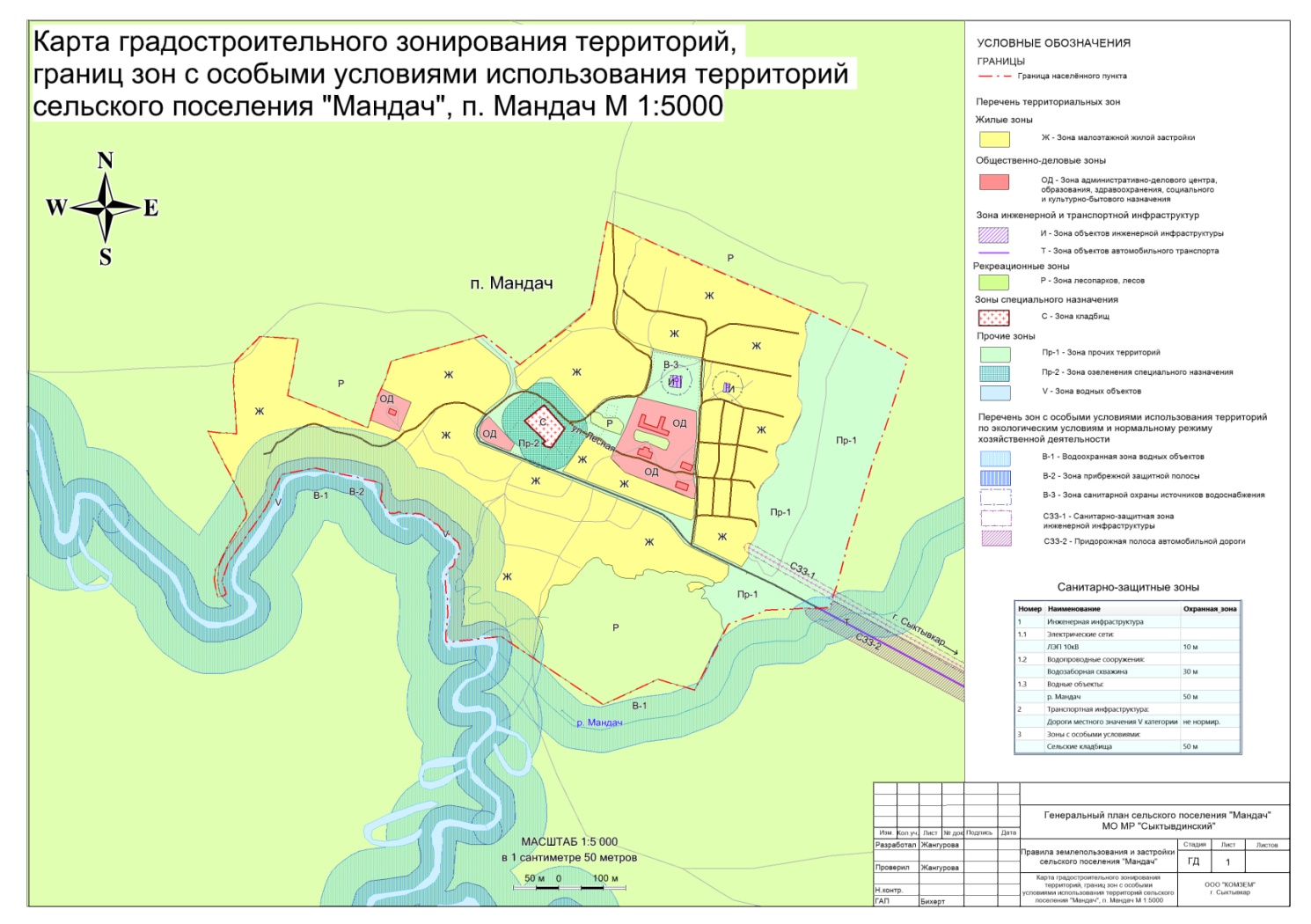 РЕШЕНИЕ Совета муниципального образования муниципального района «Сыктывдинский» Об утверждении Правил землепользования и застройки муниципального образованиясельского поселения «Нювчим» муниципального района «Сыктывдинский»Принято Советом муниципального образования                                                                    от 28 марта 2019 годамуниципального района «Сыктывдинский»                                                                            № 37/3-8Руководствуясь статьями 30, 31, 32, 33 Градостроительного кодекса Российской Федерации и Уставом муниципального образования муниципального района «Сыктывдинский»,Совет муниципального образования муниципального района «Сыктывдинский» решил:Утвердить Правила землепользования и застройки муниципального образования сельского поселения «Нювчим» муниципального района «Сыктывдинский» согласно приложению.Признать утратившим силу решение Совета муниципального образования муниципального района «Сыктывдинский» от 24 июня 2016 года № 8/6-5 «Об утверждении Правил землепользования и застройки  муниципального образования сельского поселения «Нювчим» Сыктывдинского района  Республики Коми».Контроль за исполнением настоящего решения возложить на постоянную комиссию по развитию местного самоуправления Совета муниципального образования муниципального района «Сыктывдинский» и руководителя администрации муниципального района (Л.Ю. Доронина).Настоящее решение вступает в силу со дня его официального опубликования.Глава муниципального района – председатель Совета муниципального района 		                                          С. С. Савинова28 марта 2019 годаПриложение к решениюСовета МО МР «Сыктывдинский»от 28.03.2019 № 37/3-8ПРАВИЛА ЗЕМЛЕПОЛЬЗОВАНИЯ И ЗАСТРОЙКИСЕЛЬСКОГО ПОСЕЛЕНИЯ «НЮВЧИМ»Часть 1. Порядок применения Правил и внесения в них изменений.Правила землепользования и застройки муниципального образования сельского поселения «Нювчим»  Сыктывдинского района Республики Коми (далее – Правила застройки, Правила) являются нормативным правовым актом муниципального образования сельского поселения «Нювчим» Сыктывдинского района  Республики Коми (далее – сельского поселения «Нювчим»), разработанным в соответствии с Градостроительным кодексом Российской Федерации, Земельным кодексом Российской Федерации, Федеральным законом от 06.10.2003 №131-ФЗ «Об общих принципах организации местного самоуправления в Российской Федерации» и другими нормативными правовыми актами Российской Федерации, Республики Коми и муниципальными правовыми актами сельского поселения «Нювчим».Правила застройки являются результатом градостроительного зонирования территории сельского поселения «Нювчим» – разделения сельского поселения «Нювчим» на территориальные зоны с установлением для каждой из них градостроительного регламента.           Глава 1. Общие положения              Статья 1. Основные понятия, используемые в Правилах.Береговая полоса – полоса земли вдоль береговой линии (границы) водного объекта общего пользования, которой может пользоваться каждый гражданин (без использования механических транспортных средств) для передвижения и пребывания около такого объекта, в том числе для осуществления любительского и спортивного рыболовства и причаливания плавучих средств.Блокированные жилые дома – жилые дома с числом этажей не более трёх, состоящие из нескольких блоков, число которых не превышает десяти и каждый из которых предназначен для проживания одной семьи, имеет общую стену (стены) без проёмов с соседним блоком или соседними блоками, расположен на отдельном земельном участке и имеет выход с участка на территорию общего пользования.Водоохранные зоны – территории, которые примыкают к береговой линии морей, рек, ручьёв, каналов, озёр, водохранилищ и на которых устанавливается специальный режим осуществления хозяйственной и иной деятельности в целях предотвращения загрязнения, засорения, заиления указанных водных объектов и истощения их вод, а также сохранения среды обитания водных биологических ресурсов и других объектов животного и растительного мира.Градостроительное зонирование – зонирование территории сельского поселения «Нювчим» в целях определения территориальных зон и установления градостроительных регламентов.Градостроительный регламент – устанавливаемые в пределах границ соответствующей территориальной зоны виды разрешённого использования земельных участков, равно как всего, что находится над и под поверхностью земельных участков и используется в процессе их застройки и последующей эксплуатации объектов капитального строительства, предельные (минимальные и (или) максимальные) размеры земельных участков и предельные параметры разрешённого строительства, реконструкции объектов капитального строительства, а также ограничения использования земельных участков и объектов капитального строительства.Документация по планировке территории – проекты планировки территории; проекты межевания территории.Застройщик – физическое или юридическое лицо, обеспечивающее на принадлежащем ему земельном участке строительство, реконструкцию, капитальный ремонт объектов капитального строительства, а также выполнение инженерных изысканий, подготовку проектной документации для их строительства, реконструкции, капитального ремонта.Зона индивидуальной жилой застройки – территория, на которой размещаются отдельно стоящие одноквартирные 1-2-3 этажные жилые дома с земельными участками, не предназначенными для осуществления активной сельскохозяйственной деятельности.Зона санитарной охраны (источников питьевого и хозяйственно-бытового водоснабжения) – территория и акватория, на которых устанавливается особый санитарно-эпидемиологический режим для предотвращения ухудшения качества воды источников централизованного питьевого и хозяйственно-бытового водоснабжения и охраны водопроводных сооружений.Зона усадебной застройки – территория, занятая преимущественно одно-двух квартирными 1-2-3 этажными жилыми домами с хозяйственными постройками на земельных участках, предназначенными для садоводства, огородничества, а также в разрешённых случаях для содержания скота.Зоны с особыми условиями использования территорий – охранные, санитарно-защитные зоны, зоны охраны объектов культурного наследия (памятников истории и культуры) народов Российской Федерации, водоохранные зоны, зоны санитарной охраны источников питьевого и хозяйственно-бытового водоснабжения, зоны охраняемых объектов, иные зоны, устанавливаемые в соответствии с законодательством Российской Федерации.Индивидуальные жилые дома – отдельно стоящие жилые дома этажностью не более чем три этажа, предназначенные для проживания одной семьи.Индивидуальные жилые дома с местами приложения труда – индивидуальные жилые дома для семей, ведущих индивидуальную трудовую деятельность (дом врача, дом ремесленника, дом продавца товаров повседневного спроса, дом фермера и др.).Капитальный ремонт линейных объектов – изменение параметров линейных объектов или их участков (частей), которое не влечёт за собой изменение класса, категории и (или) первоначально установленных показателей функционирования таких объектов и при котором не требуется изменение границ полос отвода и (или) охранных зон таких объектов.Капитальный ремонт объектов капитального строительства (за исключением линейных объектов) – замена и (или) восстановление строительных конструкций объектов капитального строительства или элементов таких конструкций, за исключением несущих строительных конструкций, замена и (или) восстановление систем инженерно-технического обеспечения и сетей инженерно-технического обеспечения объектов капитального строительства или их элементов, а также замена отдельных элементов несущих строительных конструкций на аналогичные или иные улучшающие показатели таких конструкций элементы и (или) восстановление указанных элементов.Коэффициент застройки – отношение площади (м2), занятой под зданиями и сооружениями к площади (м2) земельного участка (территории).Коэффициент плотности застройки – отношение площади всех этажей зданий и сооружений, расположенных на земельном участке, к площади участка (%).Красные линии – линии, которые обозначают существующие, планируемые (изменяемые, вновь образуемые) границы территорий общего пользования, границы земельных участков, на которых расположены линии электропередачи, линии связи (в том числе линейно-кабельные сооружения), трубопроводы, автомобильные дороги, железнодорожные линии и другие подобные сооружения (далее – линейные объекты).Объект капитального строительства – здание, строение, сооружение, объекты, строительство которых не завершено (объекты незавершённого строительства), за исключением киосков, навесов и других подобных построек.Объекты бытового обслуживания – объекты, связанные с оказанием физическим лицам платных услуг, предусмотренных Общероссийским классификатором услуг населению, за исключением услуг по изготовлению мебели, строительству индивидуальных домов, ремонту, техническому обслуживанию и мойке автотранспортных средств, услуг ломбардов, прачечных, химчисток.Объекты культурного наследия (памятники истории и культуры) народов Российской Федерации – объекты недвижимого имущества со связанными с ними произведениями живописи, скульптуры, декоративно-прикладного искусства, объектами науки и техники и иными предметами материальной культуры, возникшие в результате исторических событий, представляющие собой ценность с точки зрения истории, археологии, архитектуры, градостроительства, искусства, науки и техники, эстетики, этнологии или антропологии, социальной культуры и являющиеся свидетельством эпох и цивилизаций, подлинными источниками информации о зарождении и развитии культуры.Планировка территории – осуществление деятельности по развитию территорий посредством разработки проектов планировки территории, проектов межевания территории.Правила землепользования и застройки – документ градостроительного зонирования, который утверждается нормативным правовым актом представительного органа и в котором устанавливаются территориальные зоны, градостроительные регламенты, порядок применения такого документа и порядок внесения в него изменений.Прибрежная защитная полоса – часть территории водоохранной зоны водного объекта, которая непосредственно примыкает к акватории водного объекта (береговой линии) и в пределах которой вводятся дополнительные по отношению к режиму водоохраной зоны ограничения хозяйственной и иной деятельности.Природный ландшафт – территория, характеризуемая сочетанием определённых типов рельефа местности, почв, растительности, сформированных в единых климатических условиях.Санитарно-защитная зона – территория с особым режимом использования, размер которой обеспечивает уменьшение воздействия загрязнения на атмосферный воздух (химического, биологического, физического) до значений, установленных гигиеническими нормативами, а для предприятий I-II классов опасности – как до значений, установленных гигиеническими нормативами, так и до величин приемлемого риска для здоровья населения.Строительство – создание зданий, строений, сооружений (в том числе на месте сносимых объектов капитального строительства).Территориальные зоны – зоны, для которых в Правилах застройки определены границы и установлены градостроительные регламенты.Территории общего пользования – территории, которыми беспрепятственно пользуется неограниченный круг лиц (в том числе площади, автомобильные дороги, улицы, проезды, набережные, береговые полосы водных объектов общего пользования, скверы, бульвары).Хозяйственные площадки – площадки для мусоросборников, для выгула собак, для сушки белья, для чистки одежды и ковров.Элементы благоустройства – ландшафтные и функциональные объекты дизайна, элементы монументально-декоративного оформления, устройства для оформления мобильного и вертикального озеленения, водные устройства, городская мебель, визуальные коммуникации, коммунально-бытовое и техническое оборудование на территории муниципального образования.	Статья 2. Цели Правил.Целями Правил застройки являются:- создание условий для устойчивого развития территории сельского поселения «Нювчим», сохранения окружающей среды и объектов культурного наследия;- создание условий для планировки территории сельского поселения «Нювчим»;- обеспечение прав и законных интересов физических и юридических лиц, в том числе правообладателей земельных участков и объектов капитального строительства;- создание условий для привлечения инвестиций, в том числе путём предоставления возможности выбора наиболее эффективных видов разрешённого использования земельных участков и объектов капитального строительства.	Статья 3. Область применения Правил.1. Правила распространяются на всю территорию сельского поселения «Нювчим». Требования, установленные Правилами градостроительных регламентов, сохраняются при изменении формы собственности на земельный участок, объект капитального строительства, при переходе прав на земельный участок, на объект капитального строительства другому правообладателю.2. Правила применяются при:- подготовке, проверке и утверждении градостроительной документации, в том числе разрешений на строительство, градостроительных планов земельных участков, выдаваемых правообладателям земельных участков и объектов капитального строительства и градостроительных планов земельных участков, права на которые предоставляются по итогам торгов;- принятии решений о выдаче или об отказе в выдаче разрешений на условно разрешённые виды использования земельных участков и объектов капитального строительства;- принятии решений о выдаче или об отказе в выдаче разрешений на отклонение от предельных параметров разрешённого строительства, реконструкции объектов капитального строительства;- осуществлении контроля за использованием земель на территории сельского поселения «Нювчим»;- в других случаях, предусмотренных нормативными правовыми и нормативными техническими документами.	Статья 4. Общедоступность информации  о землепользовании и  застройке.1. Все текстовые материалы Правил застройки являются общедоступной информацией. Доступ к текстовым материалам Правил застройки не ограничен.2. Администрация сельского поселения «Нювчим» (далее – администрация) обеспечивает возможность ознакомления с Правилами застройки путём:- размещения на официальном сайте сельского поселения «Нювчим» в информационно-телекоммуникационной сети «Интернет»;- создания условий для ознакомления с настоящими Правилами, в администрации сельского поселения «Нювчим», иных органах и организациях, участвующих в регулировании землепользования и застройки в поселении.	Статья 5. Действие Правил по отношению к ранее возникшим правам.Правила не применяются  к отношениям по землепользованию и застройке в сельском поселении «Нювчим», в том числе к отношениям по архитектурно-строительному проектированию, строительству и реконструкции объектов капитального строительства, возникшим до вступления их в силу.Установленные Правилами градостроительные регламенты не являются препятствием для оформления в установленном законодательством порядке прав на объекты капитального строительства, построенные или реконструированные до вступления в силу Правил в соответствии с действующим законодательством.Принятые до вступления в силу Правил муниципальные правовые акты сельского поселения «Нювчим» по вопросам землепользования и застройки применяются в части, не противоречащей Правилам.Разрешения на строительство, реконструкцию объектов капитального строительства, градостроительные планы земельных участков, решения о предварительном согласовании места размещения объектов, выданные физическим и юридическим лицам до вступления в силу настоящих Правил, решений о внесении изменений в Правила являются действительными. Разрешения на ввод в эксплуатацию построенных или реконструированных на основе таких разрешений на строительство объектов капитального строительства выдаются в соответствии с действующими на момент выдачи разрешения на строительство градостроительными регламентами.Выданные до вступления в силу настоящих Правил специальные согласования, разрешения на условно разрешённый вид использования земельных участков и объектов капитального строительства, разрешения на отклонение от предельных параметров земельных участков и объектов капитального строительства признаются действительными при условии их соответствия основным и (или) условно разрешённым видам использования земельных участков и объектов капитального строительства, установленных настоящими Правилами применительно к территориальным зонам, в которых находятся земельные участки, в отношении которых были получены указанные выше специальные согласования и разрешения.	Статья 6. Полномочия органов местного самоуправления сельского поселения «Нювчим» в области землепользования и застройки.Полномочия Совета МО МР «Сыктывдинский», руководителя администрации МО МР «Сыктывдинский», администрации в области землепользования и застройки определяются федеральными законами, законами Республики Коми, Уставом сельского поселения «Нювчим».	Статья 7. Комиссия по подготовке проекта по внесению изменений в правила землепользования и застройки. Комиссия  по подготовке проекта правил землепользования и застройки (далее – Комиссия) формируется в целях подготовки проектов о внесении изменения в Правила землепользования и застройки, рекомендаций по вопросам предоставления разрешений на условно разрешённый вид использования земельного участка или отклонения объектов капитального строительства от предельных параметров строительства, реконструкции объектов капитального строительства.Комиссия осуществляет свою деятельность согласно Градостроительному кодексу Российской Федерации, Правилам застройки, а также согласно Положению о Комиссии, утверждённому постановлением администрации сельского поселения «Нювчим».Глава 2. Формирование и предоставление земельных участков.
Изъятие и резервирование земельных участков. Публичные сервитуты. Развитие застроенных территорий. Земельный контроль. 	Статья 8. Формирование и предоставление земельных участков для строительства. Формирование земельных участков под многоквартирными домами.1.  Формирование земельных участков для жилищного строительства.1.1. Управление и распоряжение земельными участками, в границах сельского поселения «Нювчим», государственная собственность на которые не разграничена,  осуществляется администрацией сельского поселения «Нювчим».1.2. Для строительства могут предоставляться сформированные земельные участки, указанные в части 1 настоящей статьи, свободные от прав третьих лиц, которые согласно земельному законодательству не изъяты из оборота. Не допускается предоставлять земельные участки, не сформированные как объекты недвижимости, для любого строительства.1.3. Образуемый земельный участок сформирован, если проведены работы по определению и установлению на местности его границ с определением координат характерных точек и осуществлён его государственный кадастровый учёт.1.4. Формирование земельных участков, на которых расположены многоквартирные дома, осуществляется с проведением работ по подготовке проектов межевания территории с подготовкой в их составе градостроительных планов земельных участков.2. Предоставление земельных участков для строительства многоквартирных жилых домов (с предварительным согласованием).2.1. Предоставление земельных участков для строительства многоквартирных домов производится в соответствии с действующим законодательством Российской Федерации, Законами Республики Коми, муниципальными правовыми актами МО МР «Сыктывдинский».2.2. Проекты межевания территории, на которых расположены многоквартирные дома, разрабатываются  и утверждаются с учётом интересов собственников помещений соседних многоквартирных домов, которые могут быть гарантированы в определённых случаях только путём признания неделимости земельных участков, на которых расположено несколько многоквартирных домов.2.3. Подготовка проектов межевания территории, на которых расположены многоквартирные дома, может осуществляться по инициативе:- собственников помещений в многоквартирных домах, расположенных на соответствующей территории, заинтересованных в формировании земельного участка, на котором расположен многоквартирный дом;- администрации;- заявителей, которые не являются собственниками помещений в многоквартирных домах, расположенных на соответствующей территории, но заинтересованных в подготовке документации по планировке территории.3. Предоставление земельных участков для ведения личного подсобного хозяйства.3.1. Предоставление земельных участков для ведения личного подсобного хозяйства осуществляется в соответствии с Федеральным законом №112-ФЗ «О личном подсобном хозяйстве», Федеральными законами, законами Республики Коми.3.2.  Жители сельского поселения «Нювчим», зарегистрированные и проживающие на территории поселения не менее 10 лет, либо рожденные в селе «Нювчим», имеют преимущественное право на однократное  бесплатное получение земельных участков с разрешенным использованием «для ведения личного подсобного хозяйства» (с возможностью постройки на данном земельном участке индивидуального жилого дома) перед жителями иных поселений.3.3. Выделение земельных участков для ведения личного подсобного хозяйства, не связанных со строительством индивидуального жилого дома, осуществляется в соответствии с действующим законодательством.4. Выделение земельных участков для индивидуального жилищного строительства.4.1. Земельные участки с разрешенным использованием «для индивидуального жилищного строительства» предоставляются путем проведения  аукциона (торгов). Данный земельный участок предоставляется победителю торгов на праве аренды, собственности.4.2. В случае, если физическое лицо, понесшее затраты на формирование земельного участка не стало победителем торгов, указанному лицу компенсируются затраты, понесенные на такую подготовку из средств, предоставленных победителем торгов за право собственности, аренды земельного участка.5. Предоставление земельных участков для размещения нежилых объектов капитального строительства.5.1. Предоставление земельных участков для размещения нежилых объектов капитального строительства осуществляется в соответствии с действующим законодательством..5.2. Земельные участки должны использоваться в соответствии с их принадлежностью к той или иной категории земель и разрешённым использованием. Запрещается использовать земельные участки без оформленных в установленном порядке правоустанавливающих документов на землю, а также использование земельных участков не по целевому назначению.	Статья 9. Изъятие земель для муниципальных нужд сельского поселения «Нювчим».1. Изъятие, в том числе путём выкупа, земельных участков для муниципальных нужд сельского поселения «Нювчим» осуществляется в исключительных случаях, связанных с размещением следующих объектов местного значения сельского поселения «Нювчим», при отсутствии других вариантов возможного размещения этих объектов:- объекты электро-, газо-, тепло-, водоснабжения и водоотведения муниципального значения сельского поселения «Нювчим»;- автомобильные дороги местного значения сельского поселения «Нювчим»;- автомобильных дорог федерального значения;- иными обстоятельствами в установленных федеральными законами случаях, а применительно к изъятию, в том числе путём выкупа, земельных участков из земель, находящихся в муниципальной собственности сельского поселения «Нювчим», в случаях, установленных законами Республики Коми.2. Собственники земельных участков, землепользователи, землевладельцы, арендаторы земельных участков должны быть не позднее чем за год до предстоящего изъятия земельного участка письменно уведомлены о предстоящем изъятии земельного участка для муниципальных нужд. Изъятие земельного участка до истечения года со дня получения такого уведомления допускается только с согласия собственника земельного участка, землепользователя, землевладельца, арендатора земельного участка.3. Порядок изъятия земельных участков, в том числе путём выкупа, для муниципальных нужд устанавливается Земельным кодексом Российской Федерации и гражданским законодательством.	Статья 10. Возмещение убытков при изъятии земельных участков для муниципальных нужд.1. Убытки, причинённые собственнику (арендатору) изъятием земельного участка для муниципальных нужд сельского поселения «Нювчим», включаются в плату за изымаемый земельный участок (выкупную цену). При определении выкупной цены в неё, помимо убытков, включается рыночная стоимость земельного участка (в том случае, если земельный участок зарегистрирован на праве собственности), элементов благоустройства и находящегося на нём недвижимого имущества, зарегистрированного в установленном порядке на момент уведомления собственника о предстоящем изъятии земельного участка.2. Плата за земельный участок, изымаемый для муниципальных нужд, сроки и другие условия выкупа определяются соглашением с собственником. Соглашение предусматривает обязанность органов местного самоуправления, осуществляющих изъятие данного земельного участка, уплатить выкупную цену за изымаемый участок (в случае изъятия земельного участка зарегистрированного на праве собственности), или предоставить равнозначный по рыночной стоимости земельный участок (в случае изъятия земельного участка зарегистрированного на праве аренды.3. Принудительное отчуждение земельного участка для муниципальных нужд может быть проведено только при условии предварительного и равноценного возмещения рыночной стоимости земельного участка на основании решения суда.4. По соглашению с собственником взамен участка, изымаемого для муниципальных нужд, ему может быть предоставлен другой земельный участок с зачётом его стоимости в выкупную цену.5. Возмещение убытков осуществляется за счёт местного бюджета.6. При расчётах размеров возмещения убытки собственников земельных участков, землепользователей, землевладельцев и арендаторов земельных участков определяются с учётом стоимости их имущества на день, изъятия земельного участка.7. Порядок определения выкупной цены земельного участка, выкупаемого для муниципальных нужд, права собственника земельного участка, подлежащего выкупу для муниципальных нужд, устанавливаются гражданским законодательством.8. По соглашению с арендатором взамен участка, изымаемого для муниципальных нужд, ему может быть предоставлен другой земельный участок. Так же возмещению подлежат находящиеся на изымаемом земельном участке элементы благоустройства и объекты недвижимого имущества, зарегистрированного в установленном порядке на момент уведомления собственника о предстоящем изъятии земельного участка.9. При изъятии земельного участка для строительства дороги федерального значения собственнику изымаемого земельного участка возмещается кадастровая стоимость земельного участка.	Статья 11. Резервирование земельных участков для муниципальных нужд сельского поселения «Нювчим».1. Резервирование земель для муниципальных нужд сельского поселения «Нювчим» осуществляется в случаях, предусмотренных частью 1 статьи 10 Правил, земель, находящихся в муниципальной собственности сельского поселения «Нювчим» и не предоставленных гражданам и юридическим лицам, также в случаях, связанных с размещением объектов инженерной, транспортной и социальной инфраструктур местного значения сельского поселения «Нювчим», созданием особо охраняемых природных территорий местного значения сельского поселения «Нювчим», организацией пруда или обводнённого карьера.2. Резервирование земель допускается в зонах планируемого размещения объектов капитального строительства местного значения, определённых документацией по планировке территории сельского поселения «Нювчим», а также в пределах иных территорий, необходимых в соответствии с федеральными законами для обеспечения муниципальных нужд.3. Земли для муниципальных нужд сельского поселения «Нювчим» могут резервироваться на срок не более чем семь лет. Допускается резервирование земель, не обремененных правами третьих лиц, находящихся в муниципальной собственности сельского поселения «Нювчим» и не предоставленных гражданам и юридическим лицам, для строительства линейных объектов местного значения на срок до двадцати лет.4. Ограничения права собственности и иных вещных прав на земельные участки в связи с резервированием земель для муниципальных нужд устанавливаются федеральными законами.5. Порядок резервирования земель для муниципальных нужд определяется действующим законодательством Российской Федерации.	Статья 12. Публичные сервитуты на территории сельского поселения «Нювчим». 1. Инициаторами установления публичного сервитута могут быть физические и юридические лица, органы государственной власти и местного самоуправления.Инициатор установления публичного сервитута подаёт в органы местного самоуправления заявление об установлении публичного сервитута, в котором указываются:1)       местонахождение земельного участка, в отношении которого устанавливается публичный сервитут;2)       сведения о собственнике (землевладельце, землепользователе) данного земельного участка;3)       сведения об инициаторе установления публичного сервитута;4)       обоснование необходимости установления публичного сервитута;5)       ситуационный план и сфера действия публичного сервитута;6)       срок действия публичного сервитута или указание на его бессрочность.2. Администрация в течение 5 рабочих дней рассматривает заявление об установлении публичного сервитута и в течение следующего дня  принимает решение о проведении публичных слушаний по вопросу об установлении публичного сервитута.Публичные слушания проводятся в соответствии с Положением о публичных слушаниях в сельском поселении «Нювчим», утверждаемым Советом МО МР «Сыктывдинский» (далее - Положение о публичных слушаниях).Администрация имеет право отказать инициатору в дальнейшем рассмотрении заявления в случае признания необоснованности установления (прекращения) публичного сервитута. Данное решение может быть обжаловано инициатором установления (прекращения) публичного сервитута в судебном порядке.3. На основании заключения о результатах публичных слушаний по вопросу об установлении публичного сервитута уполномоченный орган местного самоуправления сельского поселения «Нювчим» осуществляет подготовку рекомендаций по установлению публичного сервитута либо по отказу в установлении публичного сервитута и направляет их в администрацию МО МР «Сыктывдинский» для принятия решения (постановление) об установлении сервитута.4. Администрация МО МР «Сыктывдинский» в установленные законодательством сроки принимает постановление об установлении публичного сервитута или об отказе в установлении (прекращении) публичного сервитута с указанием причин отказа. В постановлении об установлении публичного сервитута должно быть указано:1)       местонахождение земельного участка, в отношении которого устанавливается публичный сервитут;2)       сведения о собственнике (землевладельце, землепользователе) данного земельного участка;3)       сведения об инициаторе установления публичного сервитута;4)       содержание публичного сервитута;5)       сфера действия публичного сервитута;6)       срок действия публичного сервитута или указание на его бессрочность;7)       размер платы собственнику земельного участка, в отношении которого устанавливается публичный сервитут, или указание на бесплатность его установления.К данному постановлению прилагается схема расположения земельного участка на кадастровом плане или кадастровой карте соответствующей территории.5. Публичный сервитут (его прекращение) подлежит государственной регистрации в соответствии с Федеральным законом «О государственной регистрации прав на недвижимое имущество и сделок с ним». Сервитут возникает (прекращается) с момента такой регистрации.Оплата государственной регистрации публичного сервитута (его прекращения) производится за счёт инициатора установления (прекращения) публичного сервитута.6. Срочный публичный сервитут прекращается по истечении срока его действия, определённого постановлением администрации МО МР «Сыктывдинский» согласно части 4 настоящей статьи. Принятие отдельного нормативного правового акта о прекращении действия срочного публичного сервитута не требуется.7. Бессрочный публичный сервитут прекращается в случае отсутствия интересов Российской Федерации, органов местного самоуправления или местного населения, в целях обеспечения которых он был установлен. Инициатор прекращения публичного сервитута подаёт в администрацию МО МР «Сыктывдинский» заявление о прекращении публичного сервитута, в котором указываются:1)       местонахождение земельного участка, в отношении которого установлен публичный сервитут;2)       реквизиты постановления администрации МО МР «Сыктывдинский» об установлении публичного сервитута;3)       сведения о собственнике (землевладельце, землепользователе) земельного участка, обременённого публичным сервитутом;4)       сведения об инициаторе установления публичного сервитута;5)       сведения об инициаторе прекращения публичного сервитута;6)       содержание публичного сервитута;7)       обоснование необходимости прекращения публичного сервитута;8)       сфера действия публичного сервитута;9)       указание на бессрочность публичного сервитута.К заявлению прилагается схема расположения земельного участка на кадастровом плане или кадастровой карте соответствующей территории.Публичные слушания по вопросу о прекращении публичного сервитута не проводятся.В постановлении  администрации МО МР «Сыктывдинский» о прекращении публичного сервитута должно быть указано:1)       местонахождение земельного участка, в отношении которого установлен публичный сервитут;2)       реквизиты постановления  администрации МО МР «Сыктывдинский» об установлении публичного сервитута;3)       сведения о собственнике (землевладельце, землепользователе) земельного участка, обременённого публичным сервитутом;4)       сведения об инициаторе установления публичного сервитута;5)       сведения об инициаторе прекращения публичного сервитута;6)       содержание публичного сервитута;7)       сфера действия публичного сервитута;8)       указание на бессрочность публичного сервитута;9)       решение о прекращении действия публичного сервитута.К постановлению прилагается схема расположения земельного участка на кадастровом плане или кадастровой карте соответствующей территории.8. Осуществление публичного сервитута должно быть наименее обременительным для земельного участка, в отношении которого он установлен.9. Если установление публичного сервитута приводит к существенным затруднениям в использовании земельного участка, его собственник вправе требовать от администрации соразмерную плату за него.10. Если установление публичного сервитута приводит к невозможности использования земельного участка, собственник земельного участка (землевладелец, землепользователь) вправе требовать изъятия, в том числе путём выкупа, у него данного земельного участка с возмещением администрацией убытков или предоставления равноценного земельного участка с возмещением убытков.11. Лица, права и законные интересы которых затрагиваются установлением публичного сервитута, могут осуществлять защиту своих прав в судебном порядке.	Статья 13. Развитие застроенных территорий.1. Развитие застроенных территорий осуществляется в границах элемента планировочной структуры (квартала, микрорайона) или его части (частей), в границах смежных элементов планировочной структуры или их частей.2. Решение о развитии застроенной территории принимается руководителем администрации МО МР «Сыктывдинский» по инициативе органа государственной власти Республики Коми, органа местного самоуправления сельского поселения «Нювчим», физических или юридических лиц при наличии градостроительного регламента, а также местных нормативов градостроительного проектирования сельского поселения «Нювчим» (при их отсутствии – утверждённых органом местного самоуправления сельского поселения «Нювчим» расчётных показателей обеспечения такой территории объектами социального и коммунально-бытового назначения, объектами инженерной инфраструктуры).3. Условия и порядок осуществления развития застроенной территории определены статьями 46.1-46.3 Градостроительного кодекса Российской Федерации.	Статья 14. Государственный земельный надзор, муниципальный земельный контроль за использованием земель. 1. На территории сельского поселения «Нювчим» осуществляется государственный земельный надзор, муниципальный земельный контроль за использованием земель.2. Государственный земельный надзор, муниципальный земельный контроль осуществляются в соответствии с земельным законодательством Российской Федерации.3. Муниципальный земельный контроль осуществляется в соответствии с законодательством Российской Федерации и в порядке, установленном муниципальными правовыми актами органов местного самоуправления.	Статья 14.1 Градостроительный план земельного участка.1. В целях получения градостроительного плана земельного участка правообладатель земельного участка обращается с заявлением в орган местного самоуправления по месту нахождения земельного участка. Заявление о выдаче градостроительного плана земельного участка может быть подано заявителем через многофункциональный центр.Источниками информации для подготовки градостроительного плана земельного участка являются документы территориального планирования и градостроительного зонирования, нормативы градостроительного проектирования, документация по планировке территории, сведения, содержащиеся в государственном кадастре недвижимости, федеральной государственной информационной системе территориального планирования, информационной системе обеспечения градостроительной деятельности, а также технические условия подключения (технологического присоединения) объектов капитального строительства к сетям инженерно-технического обеспечения.3. В градостроительном плане земельного участка содержится информация:1) о реквизитах проекта планировки территории и (или) проекта межевания территории в случае, если земельный участок расположен в границах территории, в отношении которой утверждены проект планировки территории и (или) проект межевания территории;2) о границах земельного участка и о кадастровом номере земельного участка (при его наличии);3) о границах зоны планируемого размещения объекта капитального строительства в соответствии с утвержденным проектом планировки территории (при его наличии);4) о минимальных отступах от границ земельного участка, в пределах которых разрешается строительство объектов капитального строительства;5) об основных, условно разрешенных и вспомогательных видах разрешенного использования земельного участка, установленных в соответствии с настоящим Кодексом;6) о предельных параметрах разрешенного строительства, реконструкции объекта капитального строительства, установленных градостроительным регламентом для территориальной зоны, в которой расположен земельный участок, за исключением случаев выдачи градостроительного плана земельного участка в отношении земельного участка, на который действие градостроительного регламента не распространяется или для которого градостроительный регламент не устанавливается;7) о требованиях к назначению, параметрам и размещению объекта капитального строительства на указанном земельном участке, установленных в соответствии с частью 7 статьи 36 Градостроительный кодекс Российской Федерации, в случае выдачи градостроительного плана земельного участка в отношении земельного участка, на который действие градостроительного регламента не распространяется или для которого градостроительный регламент не устанавливается;8) о расчетных показателях минимально допустимого уровня обеспеченности территории объектами коммунальной, транспортной, социальной инфраструктур и расчетных показателях максимально допустимого уровня территориальной доступности указанных объектов для населения в случае, если земельный участок расположен в границах территории, в отношении которой предусматривается осуществление деятельности по комплексному и устойчивому развитию территории;9) об ограничениях использования земельного участка, в том числе если земельный участок полностью или частично расположен в границах зон с особыми условиями использования территорий;10) о границах зон с особыми условиями использования территорий, если земельный участок полностью или частично расположен в границах таких зон;11) о границах зон действия публичных сервитутов;12) о номере и (или) наименовании элемента планировочной структуры, в границах которого расположен земельный участок;13) о расположенных в границах земельного участка объектах капитального строительства, а также о расположенных в границах земельного участка сетях инженерно-технического обеспечения;14) о наличии или отсутствии в границах земельного участка объектов культурного наследия, о границах территорий таких объектов;15) о технических условиях подключения (технологического присоединения) объектов капитального строительства к сетям инженерно-технического обеспечения, определенных с учетом программ комплексного развития систем коммунальной инфраструктуры поселения, городского округа;16) о реквизитах нормативных правовых актов субъекта Российской Федерации, муниципальных правовых актов, устанавливающих требования к благоустройству территории;17) о красных линиях.4. В случае, если размещение объекта капитального строительства не допускается при отсутствии документации по планировке территории, выдача градостроительного плана земельного участка для архитектурно-строительного проектирования, получения разрешения на строительство такого объекта капитального строительства допускается только после утверждения такой документации по планировке территории.6. Орган местного самоуправления в течение двадцати рабочих дней после получения заявления, осуществляет подготовку, регистрацию градостроительного плана земельного участка и выдает его заявителю. Градостроительный план земельного участка выдается заявителю без взимания платы.7. При подготовке градостроительного плана земельного участка орган местного самоуправления в течение семи дней с даты получения заявления о выдаче такого документа направляет в организации, осуществляющие эксплуатацию сетей инженерно-технического обеспечения, запрос о предоставлении технических условий для подключения (технологического присоединения) планируемого к строительству или реконструкции объекта капитального строительства к сетям инженерно-технического обеспечения. 10. Информация, указанная в градостроительном плане земельного участка, может быть использована для подготовки проектной документации, для получения разрешения на строительство в течение трех лет со дня его выдачи. По истечении этого срока использование информации, указанной в градостроительном плане земельного участка, в предусмотренных настоящей частью целях не допускается.18. Форма градостроительного плана земельного участка установлена Приказом Министерства регионального развития РФ от 25 апреля 2017 г. N 741/пр «Об утверждении формы градостроительного плана земельного участка».	Глава 3. Подготовка документации по планировке территории органами местного самоуправления сельского поселения «Нювчим».	Статья 15. Общие положения о планировке территории.1. Планировка территории осуществляется посредством подготовки документации по планировке территории:1)       проектов планировки территории как отдельных документов;2)       проектов планировки территории с проектами межевания территории в их составе;3)       проектов межевания территории как отдельных документов;4)       проектов межевания территории;        Разработка документации по планировке территории осуществляется с учётом характеристик планируемого развития конкретной территории, а также следующих особенностей.Проекты планировки разрабатываются в случаях, когда необходимо установить (изменить), в том числе посредством установления красных линий:1)       границы элементов планировочной структуры территории (микрорайонов, кварталов);2)       границы земельных участков линейных объектов;3)       границы зон планируемого размещения объектов капитального строительства местного значения сельского поселения «Нювчим»;4)       другие границы.3. Проекты межевания разрабатываются в пределах красных линий элементов планировочной структуры территории, не разделённой на земельные участки, или разделение которой на земельные участки не завершено, или требуется изменение ранее установленных границ земельных участков, в целях определения:1)   границ земельных участков, которые не являются земельными участками общего пользования;2)   линии застройки – линии отступа от красной линии для определения места допустимого размещения зданий, строений, сооружений;3)   границ земельных участков, предназначенных для размещения объектов капитального строительства местного значения сельского поселения «Нювчим»;4)   других границ.4. Посредством документации по планировке территории определяются:1)       характеристики и параметры планируемого развития, строительного освоения и реконструкции территорий, включая характеристики и параметры развития систем социального обслуживания, инженерного оборудования, необходимых для обеспечения застройки;2)       красные линии;3)     границы земельных участков, которые планируется изъять, в том числе путём выкупа, для муниципальных нужд сельского поселения «Нювчим», либо зарезервировать с последующим изъятием, а также границы земельных участков, определяемых для муниципальных нужд сельского поселения «Нювчим» без резервирования и изъятия, расположенных в составе земель, находящихся в муниципальной собственности;4)       границы земельных участков, которые планируется предоставить физическим или юридическим лицам;5)       границы земельных участков на территориях существующей застройки, не разделённых на земельные участки;6)       другие границы.	Статья 16. Подготовка документации по планировке территории.Подготовка документации по планировке территории осуществляется администрацией  муниципального образования муниципального района «Сыктывдинский»  самостоятельно, либо на основании муниципального контракта, заключённого по итогам размещения заказа в соответствии с законодательством Российской Федерации о размещении заказов на поставки товаров, выполнение работ, оказание услуг для государственных и муниципальных нужд, за исключением случаев комплексного освоения земельного участка в целях жилищного строительства либо развития застроенной территории. Подготовка документации по планировке территории, в том числе предусматривающей размещение объектов местного значения сельского поселения «Нювчим», может осуществляться физическими или юридическими лицами за счёт их средств.Документация по планировке территории утверждается руководителем администрации МО МР «Сыктывдинский».Основанием для разработки документации по планировке является постановление о подготовке данной документации, принимаемое администрацией муниципального образования муниципального района «Сыктывдинский». Данное постановление о подготовке документации по планировке принимается по инициативе органов местного самоуправления сельского поселения «Нювчим» либо на основании предложений физических или юридических лиц. В случае принятия решения о подготовке документации по планировке на основании предложений физических или юридических лиц подготовка документации по планировке осуществляется данными физическими или юридическими лицами за счёт их средств.В приложении к постановлению администрации муниципального образования муниципального района «Сыктывдинский» о подготовке документации по планировке территории должны содержаться следующие сведения:1)       местонахождение земельного участка или совокупности земельных участков (квартал, микрорайон и т.п.), применительно к которым осуществляется планировка территории;2)       цель планировки территории;3)       содержание работ по планировке территории;4)       сроки проведения работ по планировке территории;5)       вид разрабатываемой документации по планировке территории;6)       иные сведения.Постановление о подготовке документации по планировке территории подлежит опубликованию в порядке, установленном для официального опубликования муниципальных правовых актов, иной официальной информации, в течение трёх дней со дня принятия такого решения и размещается на официальном сайте сельского поселения «Нювчим» в информационно-телекоммуникационной сети «Интернет».Со дня опубликования постановления о подготовке документации по планировке территории физические или юридические лица вправе представить в администрацию муниципального образования муниципального района «Сыктывдинский» свои предложения о порядке, сроках подготовки и содержании этих документов.Администрация осуществляет проверку документации по планировке территории, подготовленной администрацией самостоятельно, либо на основании муниципального контракта, либо за счёт средств физических или юридических лиц, на соответствие требованиям, установленным частью 1 настоящей статьи. Такая проверка осуществляется в виде составления заключения о соответствии подготовленной документации требованиям, установленным частью 1 настоящей статьи.Проверка осуществляется в течение 30 дней с момента получения администрацией подготовленной документации по планировке территории. По результатам проверки администрация принимает решение о направлении документации по планировке территории руководителю МО МР «Сыктывдинский» для назначения публичных слушаний или решение об отклонении данной документации и направлении её на доработку. В данном решении указываются обоснованные причины отклонения, а также сроки доработки документации по планировке территории.Публичные слушания проводятся в соответствии с Положением о публичных слушаниях, утверждённым Советом МО МР «Сыктывдинский».Не позднее 15-ти дней после проведения публичных слушаний руководителем администрации МО МР «Сыктывдинский», с учётом протокола и заключения о результатах публичных слушаний, принимает решение об утверждении документации по планировке территории или об её отклонении и направлении на доработку с учётом указанных протокола и заключения. В данном решении указываются обоснованные причины отклонения, а также сроки доработки документации по планировке территории.Утверждённая документация по планировке территории в течение 
7 дней со дня утверждения подлежит опубликованию в порядке, установленном частью 6 настоящей статьи. Внесение изменений в документацию по планировке территории (проекты планировки территории и проекты межевания территории) производится посредством подготовки и утверждения новых проектов планировки и межевания.На основании документации по планировке территории, утверждённой руководителем администрации МО МР «Сыктывдинский»», могут быть внесены изменения в правила застройки в части уточнения установленных градостроительными регламентами предельных параметров разрешённого строительства и реконструкции объектов капитального строительства. Органы государственной власти Российской Федерации, органы государственной власти Республики Коми, органы местного самоуправления, физические и юридические лица вправе оспорить в судебном порядке документацию по планировке территории.Утверждённая документация по планировке территории подлежит размещению на сайте администрации сельского поселения «Нювчим».	Глава 4. Градостроительные регламенты и порядок их применения.	Статья 17. Градостроительный регламент.1. Градостроительным регламентом определяется правовой режим земельных участков, а также всего, что находится над и под поверхностью земельных участков и используется в процессе их застройки и последующей эксплуатации объектов капитального строительства.2. В градостроительном регламенте в отношении земельных участков и объектов капитального строительства, расположенных в пределах соответствующей территориальной зоны, указываются:1)   виды разрешённого использования земельных участков и объектов капитального строительства;2)   предельные (минимальные и (или) максимальные) размеры земельных участков и предельные параметры разрешённого строительства, реконструкции объектов капитального строительства;3)   ограничения использования земельных участков и объектов капитального строительства, устанавливаемые в соответствии с законодательством Российской Федерации.3. Градостроительные регламенты установлены с учётом:1)   фактического использования земельных участков и объектов капитального строительства в границах территориальной зоны;2)   возможности сочетания в пределах одной территориальной зоны различных видов существующего и планируемого использования земельных участков и объектов капитального строительства;3)   видов территориальных зон;4)   требований охраны объектов культурного наследия, а также особо охраняемых природных территорий, иных природных объектов.4. Действие градостроительного регламента распространяется в равной мере на все земельные участки и объекты капитального строительства, расположенные в пределах границ территориальной зоны, обозначенной на Карте градостроительного зонирования сельского поселения «Нювчим».6. При использовании и застройке земельных участков соблюдение требований градостроительных регламентов является обязательным наряду с требованиями технических регламентов, санитарных норм, Нормативов градостроительного проектирования Республики Коми, публичных сервитутов, ограничений использования земельных участков и объектов капитального строительства, установленных в зонах с особыми условиями использования территории, и другими требованиями, установленными в соответствии действующим законодательством.7. Действие градостроительного регламента не распространяется на земельные участки:1)   в границах территорий памятников и ансамблей, включённых в единый государственный реестр объектов культурного наследия (памятников истории и культуры) народов Российской Федерации, а также в границах территорий памятников или ансамблей, которые являются вновь выявленными объектами культурного наследия;2)   в границах территорий общего пользования;3)   предназначенные для размещения линейных объектов и (или) занятые линейными объектами.8. Градостроительные регламенты не установлены Правилами для земель лесного фонда, земель, покрытых поверхностными водами, земель запаса, земель особо охраняемых природных территорий (за исключением земель лечебно-оздоровительных местностей и курортов), сельскохозяйственных угодий в составе земель сельскохозяйственного назначения.9. Земельные участки или объекты капитального строительства, созданные (образованные) в установленном порядке до введения в действие Правил, виды разрешённого использования, предельные (минимальные и (или) максимальные) размеры и предельные параметры которых не соответствуют градостроительному регламенту, могут использоваться без установления срока приведения их в соответствие с градостроительным регламентом, за исключением случаев, если использование таких земельных участков и объектов капитального строительства опасно для жизни или здоровья человека, для окружающей среды, объектов культурного наследия, особо охраняемых природных территорий.10. Реконструкция указанных в части 9 настоящей статьи объектов капитального строительства может осуществляться только путём приведения таких объектов в соответствие с градостроительным регламентом или путём уменьшения их несоответствия предельным параметрам разрешённого строительства, реконструкции и при наличии разрешения на отклонение от предельных параметров разрешённого строительства, реконструкции объектов капитального строительства.Изменение видов разрешённого использования указанных земельных участков и объектов капитального строительства может осуществляться путём приведения их в соответствие с видами разрешённого использования земельных участков и объектов капитального строительства, установленными градостроительным регламентом.11. В случае, если использование указанных в части 9 настоящей статьи земельных участков и объектов капитального строительства продолжается и опасно для жизни или здоровья человека, для окружающей среды, объектов культурного наследия, в соответствии с федеральными законами может быть наложен запрет на использование таких земельных участков и объектов капитального строительства.	Статья 18. Застройка и использование земельных участков, объектов капитального строительства на территориях, на которые действие градостроительных регламентов не распространяется или для которых градостроительные регламенты не устанавливаются.1. В границах территорий памятников и ансамблей, включённых в единый государственный реестр объектов культурного наследия (памятников истории и культуры) народов Российской Федерации, а также в границах территорий памятников или ансамблей, которые являются вновь выявленными объектами культурного наследия, решения о режиме содержания, параметрах реставрации, консервации, воссоздания, ремонта и приспособлении принимаются в порядке, установленном законодательством Российской Федерации об охране объектов культурного наследия.2. В границах территорий общего пользования (площадей, улиц, проездов, набережных, береговых полос водных объектов общего пользования, скверов, бульваров и других подобных территорий), а также в границах земельных участков, предназначенных для размещения линейных объектов и (или) занятых линейными объектами, решения об использовании земельных участков, использовании и строительстве, реконструкции объектов капитального строительства, линейных объектов принимает администрация  сельского поселения «Нювчим», с  учетом требований технических регламентов, строительных, санитарно-эпидемиологических норм и правил, Нормативов градостроительного проектирования Республики Коми и/или сельского поселения «Нювчим», документации по планировке территории, проектной документации, проектов благоустройства улиц и зон и другими требованиями действующего законодательства.3. Застройка и использование земельных участков, на которые градостроительные регламенты не установлены, определяется уполномоченными федеральными органами исполнительной власти, уполномоченными органами исполнительной власти Республики Коми или администрацией в соответствии с федеральными законами.	Статья 19. Виды разрешённого использования земельных участков и объектов капитального строительства.1. Разрешённое использование земельных участков и объектов капитального строительства может быть следующих видов:1)   основные виды разрешённого использования;2)   условно разрешённые виды использования;3)   вспомогательные виды разрешённого использования, допустимые только в качестве дополнительных по отношению к основным видам разрешённого использования и условно разрешённым видам использования и осуществляемые совместно с ними.2. Применительно к территориальным зонам статьями 31-36 Правил застройки установлены виды разрешённого использования земельных участков и объектов капитального строительства; предельные (минимальные и (или) максимальные) размеры земельных участков и предельные параметры разрешённого строительства, реконструкции объектов капитального строительства, а также ограничения использования земельных участков и объектов капитального строительства, устанавливаемые в соответствии с законодательством Российской Федерации.Для каждого земельного участка и объекта капитального строительства, считается разрешённым такое использование, которое соответствует градостроительному регламенту, предельным параметрам разрешённого строительства, реконструкции объектов капитального строительства, и с обязательным учётом требований статей 37-38 Правил.3. Изменение одного вида разрешённого использования земельных участков и объектов капитального строительства на другой вид такого использования осуществляется в соответствии с градостроительным регламентом при условии соблюдения требований технических регламентов, в порядке, установленном статьёй 21 Правил.4. Основные и вспомогательные виды разрешённого использования земельных участков и объектов капитального строительства правообладателями земельных участков и объектов капитального строительства, за исключением органов государственной власти, органов местного самоуправления, государственных и муниципальных учреждений, государственных и муниципальных унитарных предприятий, выбираются самостоятельно без дополнительных разрешений и согласований, с учётом соблюдения требований технических регламентов, санитарных норм, Нормативов градостроительного проектирования Республики Коми, публичных сервитутов, предельных параметров разрешённого строительства и реконструкции, ограничений использования земельных участков и объектов капитального строительства, установленных в зонах с особыми условиями использования территории, и другими требованиями, установленными в соответствии с действующим законодательством.Основные и вспомогательные виды разрешённого использования земельных участков и объектов капитального строительства органами государственной власти, органами местного самоуправления, государственными и муниципальными учреждениями, государственными и муниципальными предприятиями выбираются в соответствии с действующим законодательством.5. Применение правообладателями объектов капитального строительства указанных в градостроительном регламенте вспомогательных видов разрешённого использования объектов капитального строительства осуществляется:- когда параметры вспомогательных видов использования объектов капитального строительства определены в соответствии с проектом планировки территории и указаны в градостроительном плане земельного участка;- если применение вспомогательного вида разрешённого использования объекта капитального строительства планируется исключительно в целях обеспечения функционирования, эксплуатации, инженерного обеспечения, обслуживания расположенных на этом земельном участке объектов капитального строительства, отнесённых настоящими Правилами к основным и/или условно разрешённым видам использования земельных участков и объектов капитального строительства в соответствующей территориальной зоне.6. Предоставление разрешения на условно разрешённый вид использования земельного участка или объекта капитального строительства осуществляется в порядке, предусмотренном статьёй 24 Правил застройки и в соответствии со статьёй 39 Градостроительного кодекса Российской Федерации.7. Решения об изменении одного вида разрешённого использования земельных участков и объектов капитального строительства, расположенных на землях, на которые действие градостроительных регламентов не распространяется, на другой вид такого использования принимаются в соответствии с федеральными законами.	Статья 20. Изменение видов разрешённого использования земельных участков и объектов капитального строительства, на которые распространяется действие градостроительного регламента.1. Изменение видов разрешённого использования земельных участков и объектов капитального строительства, на которые распространяется действие градостроительного регламента, осуществляется в соответствии с градостроительными регламентами при условии соблюдения требований технических регламентов, санитарных норм, Нормативов градостроительного проектирования Республики Коми, ограничений использования земельных участков и объектов капитального строительства, установленных в зонах с особыми условиями использования территории, положений документации по планировке территории и других требований действующего законодательства.2. Изменение видов разрешённого использования объектов капитального строительства, связанное с переводом помещений из категории жилых помещений в категорию нежилых помещений или из категории нежилых помещений в категорию жилых помещений, осуществляется в соответствии с жилищным законодательством.3. Изменение видов разрешённого использования объектов капитального строительства путём строительства, реконструкции органами государственной власти, органами местного самоуправления, государственными и муниципальными учреждениями, государственными и муниципальными унитарными предприятиями осуществляется в соответствии с требованиями, указанными в части 1 настоящей статьи, в соответствии с действующим законодательством.4. Изменение категории, вида разрешенного использования земельных участков осуществляется без проведения публичных слушаний в соответствии с действующим законодательством, данными правилами.5. Вынесение постановления об изменении категории, вида разрешенного использования земельного участка осуществляется  администрацией МО МР «Сыктывдинский» по инициативе физических, юридических лиц, а так же Правительства Республики Коми.	Статья 21. Общие требования градостроительного регламента в части предельных размеров земельных участков и предельных параметров разрешённого строительства, реконструкции объектов капитального строительства.1. Предельные (минимальные и (или)  максимальные) размеры земельных участков и предельные параметры разрешённого строительства, реконструкции объектов капитального строительства могут включать в себя:- предельные (минимальные и (или) максимальные) размеры земельных участков, в том числе их площадь;- минимальные отступы от границ земельных участков в целях определения мест допустимого размещения зданий, строений, сооружений, за пределами которых запрещено строительство зданий, строений, сооружений;- предельную этажность или предельную высоту зданий, строений, сооружений;- максимальный процент застройки в границах земельного участка, определяемый как отношение суммарной площади земельного участка, которая может быть застроена, ко всей площади земельного участка;- иные показатели.2. В качестве минимальной площади земельных участков устанавливается площадь, соответствующая минимальным нормативным показателям, предусмотренным Нормативами градостроительного проектирования Республики Коми, нормативными правовыми актами и иными требованиями действующего законодательства к размерам земельных участков. В качестве максимальной площади земельных участков устанавливается площадь, предусмотренная градостроительными нормативами и правилами, действовавшими в период застройки соответствующих земельных участков, но не превышающая площадь территориальной зоны размещения указанных земельных участков или её части, ограниченной красными линиями.3. Необходимые минимальные отступы зданий, сооружений от границ земельных участков устанавливаются в соответствии с требованиями технических регламентов, санитарных норм, Нормативов градостроительного проектирования Республики Коми, с учётом ограничений использования земельных участков и объектов капитального строительства в зонах с особыми условиями использования территории.	Статья 22. Общие требования градостроительного регламента в части ограничений использования земельных участков и объектов капитального строительства.1. Ограничения использования земельных участков и объектов капитального строительства, находящихся в границах зон с особыми условиями использования территории, определяются в соответствии с законодательством Российской Федерации.2. Границы зон с особыми условиями использования территории могут не совпадать с границами территориальных зон и пересекать границы земельных участков.	Статья 23. Использование земельных участков и объектов капитального строительства, не соответствующих градостроительному регламенту.1. Земельные участки, объекты капитального строительства, образованные, созданные в установленном порядке до введения в действие Правил и расположенные на территориях, для которых установлен соответствующий градостроительный регламент и на которые распространяется действие указанного градостроительного регламента, являются несоответствующими градостроительному регламенту, в случаях, когда:- существующие виды использования земельных участков и объектов капитального строительства не соответствуют указанным в градостроительном регламенте соответствующей территориальной зоны видам разрешённого использования земельных участков и объектов капитального строительства;- существующие виды использования земельных участков и объектов капитального строительства соответствуют указанным в градостроительном регламенте соответствующей территориальной зоны видам разрешённого использования земельных участков и объектов капитального строительства, но одновременно данные участки и объекты расположены в границах зон с особыми условиями использования территории, в пределах которых указанные виды использования земельных участков и объектов капитального строительства не допускаются;- существующие параметры объектов капитального строительства не соответствуют предельным параметрам разрешённого строительства, реконструкции объектов капитального строительства, указанным в градостроительном регламенте соответствующей территориальной зоны;- существующие параметры объектов капитального строительства соответствуют предельным параметрам разрешённого строительства, реконструкции объектов капитального строительства, указанным в градостроительном регламенте соответствующей территориальной зоны, но одновременно данные объекты расположены в границах зон с особыми условиями использования территории, в пределах которых размещение объектов капитального строительства, имеющих указанные параметры, не допускается;- установленные в связи с существующим использованием указанных земельных участков, объектов капитального строительства границы санитарно-защитных зон выходят за пределы территориальной зоны, в которой расположены эти земельные участки, объекты капитального строительства или распространяются на территории зон охраны объектов культурного наследия, зон с особыми условиями использования территорий, на которые в соответствии с законодательством не допускаются внешние техногенные воздействия, требующие установления санитарно-защитных зон.2. Порядок использования земельных участков и объектов капитального строительства, не соответствующих градостроительному регламенту, определяется статьёй 18 Правил.Глава 5. Разрешение на условно разрешённый вид использования 
земельного участка или объекта капитального строительства. 
Разрешение на отклонение от предельных параметров строительства, реконструкции объектов капитального строительства.	Статья 24. Порядок предоставления разрешения на условно разрешённый вид использования земельного участка или объекта капитального строительства.1. Физическое или юридическое лицо, заинтересованное в предоставлении разрешения на условно разрешённый вид использования земельного участка или объекта капитального строительства, направляет заявление о предоставлении разрешения на условно разрешённый вид использования в Комиссию.2. Вопрос о предоставлении разрешения на условно разрешённый вид использования подлежит обсуждению на публичных слушаниях. Публичные слушания проводятся в соответствии с Положением о публичных слушаниях.3. На основании указанных в части 3 настоящей статьи рекомендаций руководитель администрации МО МР «Сыктывдинский»  в течение трёх дней со дня поступления таких рекомендаций принимает решение о предоставлении разрешения на условно разрешённый вид использования или об отказе в предоставлении такого разрешения. Указанное решение подлежит обнародованию в установленном Уставом  сельского поселения «Нювчим»  местах. 4. Расходы, связанные с организацией и проведением публичных слушаний по вопросу предоставления разрешения на условно разрешённый вид использования земельного участка и/или объекта капитального строительства, несёт физическое или юридическое лицо, заинтересованное в предоставлении такого разрешения.5. В случае, если условно разрешённый вид использования земельного участка или объекта капитального строительства включён в градостроительный регламент в установленном для внесения изменений в Правила застройки порядке после проведения публичных слушаний по инициативе физического или юридического лица, заинтересованного в предоставлении разрешения на условно разрешённый вид использования, решение о предоставлении разрешения на условно разрешённый вид использования такому лицу принимается без проведения публичных слушаний.6. Физическое или юридическое лицо вправе оспорить в судебном порядке решение о предоставлении разрешения на условно разрешённый вид использования или об отказе в предоставлении такого разрешения.Статья 25. Порядок предоставления разрешения на отклонение от предельных параметров разрешённого строительства, реконструкции объектов капитального строительства.1. Правообладатели земельных участков, размеры которых меньше установленных градостроительным регламентом минимальных размеров земельных участков либо конфигурация, инженерно-геологические или иные характеристики которых неблагоприятны для застройки, вправе обратиться за разрешениями на отклонение от предельных параметров разрешённого строительства, реконструкции объектов капитального строительства.2. Отклонение от предельных параметров разрешённого строительства, реконструкции объектов капитального строительства разрешается для отдельного земельного участка при соблюдении требований технических регламентов.3. Заинтересованное в получении разрешения на отклонение от предельных параметров разрешённого строительства, реконструкции объектов капитального строительства лицо направляет в Комиссию заявление о предоставлении такого разрешения.4. Вопрос о предоставлении такого разрешения подлежит обсуждению на публичных слушаниях. Публичные слушания проводятся в соответствии с Положением о публичных слушаниях.5. На основании заключения о результатах публичных слушаний по вопросу о предоставлении разрешения на отклонение от предельных параметров разрешённого строительства, реконструкции объектов капитального строительства Комиссия осуществляет подготовку рекомендаций о предоставлении такого разрешения или об отказе в предоставлении такого разрешения с указанием причин принятого решения и направляет указанные рекомендации руководителю администрации МО МР «Сыктывдинский».6. Руководитель администрации МО МР «Сыктывдинский» в течение семи дней со дня поступления указанных в части 5 настоящей статьи рекомендаций принимает решение о предоставлении разрешения на отклонение от предельных параметров разрешённого строительства, реконструкции объектов капитального строительства или об отказе в предоставлении такого разрешения с указанием причин принятого решения.7. Расходы, связанные с организацией и проведением публичных слушаний по вопросу предоставления разрешения на отклонение от предельных параметров разрешённого строительства, реконструкции объектов капитального строительства, несёт физическое или юридическое лицо, заинтересованное в предоставлении такого разрешения.8. Физическое или юридическое лицо вправе оспорить в судебном порядке решение о предоставлении разрешения на отклонение от предельных параметров разрешённого строительства, реконструкции объектов капитального строительства или об отказе в предоставлении такого разрешения.Глава 6. Внесение изменения в Правила. Ответственность за нарушение Правил.Статья 26. Порядок внесения изменений в Правила.1. Изменениями настоящих Правил считаются любые изменения текста Правил, Карты градостроительного зонирования сельского поселения «Нювчим», Карты зон с особыми условиями использования территории сельского поселения «Нювчим» либо градостроительных регламентов.2. Основаниями для рассмотрения руководителем администрации МО МР «Сыктывдинский» вопроса о внесении изменений в настоящие Правила являются:1)   несоответствие настоящих Правил Генеральному плану сельского поселения «Нювчим», возникшее в результате внесения в Генеральный план изменений;2)   поступление предложений об изменении границ территориальных зон, изменении градостроительных регламентов;3) несоответствие Правил  законодательству Российской Федерации.3. Предложения о внесении изменений в настоящие Правила направляются:1)   федеральными органами исполнительной власти в случаях, если настоящие Правила могут воспрепятствовать функционированию, размещению объектов капитального строительства федерального значения;2)   органами исполнительной власти Республики Коми в случаях, если настоящие Правила могут воспрепятствовать функционированию, размещению объектов капитального строительства регионального значения;3)   органами местного самоуправления сельского поселения «Нювчим» в случаях, если необходимо совершенствовать порядок регулирования землепользования и застройки на соответствующей территории сельского поселения «Нювчим»;4)   физическими или юридическими лицами в инициативном порядке либо в случаях, если в результате применения настоящих Правил, земельные участки и объекты капитального строительства не используются эффективно, причиняется вред их правообладателям, не реализуются права и законные интересы граждан и их объединений.4. Предложение о внесении изменений в настоящие Правила направляется в письменной форме в Комиссию.5. Комиссия в течение 30 дней со дня поступления предложения о внесении изменений в настоящие Правила рассматривает его и подготавливает заключение, в котором содержатся рекомендации о внесении, в соответствии с поступившим предложением, изменения в настоящие Правила или об отклонении такого предложения с указанием причин отклонения, и направляет это заключение главе МО МР «Сыктывдинский».6. Глава МО МР «Сыктывдинский» с учётом рекомендаций, содержащихся в заключении Комиссии, в течение 30 дней принимает решение о подготовке проекта внесения изменений в настоящие Правила или об отклонении предложения о внесении изменений в настоящие Правила с указанием причин отклонения и направляет копию такого решения заявителям.7. Решение о подготовке проекта внесения изменений в настоящие Правила принимается с установлением этапов градостроительного зонирования применительно ко всей территории сельского поселения «Нювчим» либо к различным частям территории сельского поселения «Нювчим» (в случае подготовки проекта о внесении изменений в настоящие Правила применительно к частям территории сельского поселения Нювчим»), порядка и сроков проведения работ по подготовке указанного проекта, иных положений, касающихся организации указанных работ.8. Глава МО МР «Сыктывдинский» не позднее чем по истечении 10 дней с даты принятия решения о подготовке проекта внесения изменений в настоящие Правила, обеспечивает обнародование сообщения о принятии такого решения в порядке, установленном Уставом МО МР «Сыктывдинский».9. В указанном в части 8 настоящей статьи сообщении о принятии решения о подготовке проекта внесения изменений в настоящие Правила указываются:1)   состав и порядок деятельности Комиссии;2)   порядок и сроки проведения работ по подготовке проекта внесения изменений в настоящие Правила;3)   порядок направления в Комиссию предложений заинтересованных лиц по подготовке проекта внесения изменений в настоящие Правила;4)   иные вопросы организации работ.10. Администрация сельского поселения «Нювчим» осуществляет проверку проекта внесения изменений в настоящие Правила, представленного Комиссией, на соответствие требованиям технических регламентов, схемам территориального планирования Республики Коми, схемам территориального планирования Российской Федерации.11.   По результатам указанной в части 10 настоящей статьи проверки администрация  направляет проект внесения изменений в настоящие Правила главе МО МР «Сыктывдинский» или в случае обнаружения его несоответствия требованиям и документам, указанным в части 10 настоящей статьи, в Комиссию на доработку.12. Проект внесения изменений в настоящие Правила рассматривается на публичных слушаниях. Публичные слушания проводятся в соответствии с Положением о публичных слушаниях.13. После завершения публичных слушаний по проекту внесения изменений в настоящие Правила, Комиссия, с учётом результатов таких публичных слушаний,  обеспечивает внесение изменений в данный проект и представляет его главе МО МР «Сыктывдинский». Обязательными приложениями к проекту внесения изменений в Правила являются протоколы публичных слушаний и заключение о результатах публичных слушаний.14. Руководитель администрации МО МР «Сыктывдинский» в течение десяти дней после представления ему проекта внесения изменений в Правила и,  указанных в части 13 настоящей статьи обязательных приложений,  принимает решение о направлении  указанного проекта в установленном порядке в Совет МО МР «Сыктывдинский», либо об отклонении проекта внесения изменений в Правила и о направлении его на доработку с указанием даты его повторного представления.15. После утверждения Светом сельского поселения «Нювчим» изменения в настоящие Правила подлежат обнародованию в установленных Уставом сельского поселения «Нювчим» местах. 16. Органы государственной власти Российской Федерации, органы государственной власти Республики Коми вправе оспорить решение о внесении изменений в настоящие Правила в судебном порядке в случае несоответствия данных изменений законодательству Российской Федерации, а также схемам территориального планирования Российской Федерации, схеме территориального планирования Республики Коми, утверждённым до внесения изменений в настоящие Правила.Статья 27. Ответственность за нарушение Правил.Лица, виновные в нарушении настоящих Правил, несут ответственность, предусмотренную действующим законодательством.Часть 2. Карта градостроительного зонирования. Карта зон с особыми условиями использования территорииГлава 7. Градостроительное зонирование сельского поселения «Нювчим». Статья 28. Градостроительное зонирование.1. Градостроительное зонирование сельского поселения «Нювчим» осуществляется в соответствии со схемами территориального планирования сельского поселения «Нювчим». 2. На Карте градостроительного зонирования сельского поселения «Нювчим» выделены следующие виды территориальных зон:Жилые зоны:Ж-1 — зона малоэтажной жилой застройкиЖ-2 — зона перспективного развития жилой застройки;Общественно-деловые зоны:ОД – зона административно-делового центра, образования, здравохранения, социального и культурно-бытового назначенияПроизводственные зоны:П -  зона коммунально-складских и промышленных объектов и производства IV-V классов по санитарной классификацииЗона инженерной и транспортной инфраструктур:И – зона объектов инженерной инфраструктурыТ -  зона объектов автомобильного транспортаРекреационные зоны:Р-1 – зона отдыха (скверов)Р-2 – зона отдыха (пляжей)Р-3 – зона лесопарков, лесовР-4 – зона огородовЗоны специального назначения:С-1 – зона кладбищС-2 – зона площадки временного складирования ТБОПрочие зоны:Пр-1 – зона прочих территорийПр-2 – зона озеленения специального назначенияV – зона водных объектовСтатья 29. Зоны с особыми условиями  использования территории.На Карте градостроительного зонирования сельского поселения «Нювчим» выделены границы зон с особыми условиями использования территории:-	водоохранные зоны;-	санитарно-защитные зоны объектов связи;-	зоны санитарной охраны источников водоснабжения;-  санитарно-защитная зона кладбища.Глава 8. Градостроительные регламенты территориальных зон.Статья 30. Жилые зоны.Жилые зоны предназначены для преимущественного размещения жилого фонда. В жилых зонах допускается также размещение отдельно стоящих, встроенных или пристроенных объектов социального и культурно-бытового обслуживания населения, культовых зданий, стоянок автомобильного транспорта и производственных объектов, не требующих устройства санитарно-защитных зон и не являющихся источниками воздействия на среду обитания и здоровье человека (шум, вибрация, магнитные поля, радиационное воздействие, загрязнение почв, воздуха, воды и иные вредные воздействия).Ж-1 — зона малоэтажной жилой застройки.Зона предназначена для застройки одноквартирными и многоквартирными блочными малоэтажными жилыми домами и коттеджами, также допускается размещение объектов социального и культурно - бытового обслуживания населения, преимущественно местного значения, иных объектов согласно градостроительным регламентам.Основные виды разрешенного использования земельных участков и объектов капитального строительства:*-Приказ Министерства экономического развития РФ от 1 сентября 2014 г. N 540 "Об утверждении классификатора видов разрешенного использования земельных участков" Вспомогательные виды разрешенного использования земельных участков и объектов капитального строительства:Условные виды разрешенного использования земельных участков и объектов капитального строительства:Для одноквартирых  жилых  домов:Минимальные(максимальная) площадь земельного участка – 600 (2500) м2 Для инженерной и коммунальной инфраструктуры, электрохозяйств  – 50 (5000) м2.Минимальные отступы от границ земельных участков в целях определения мест допустимого размещения зданий, строений и сооружений- минимальный отступ зданий, строений, сооружений от передней границы участка – не менее 5 м;- минимальный отступ зданий, строений, сооружений от боковой границы участка – не менее чем 3 м;- минимальный отступ зданий, строений, сооружений от задней границы участка – не менее 3 м;До границы соседнего придомового  участка расстояния по санитарно-бытовым условиям должны быть не менее: от индивидуального  жилого дома — 3 м с учетом требований п. 4.1.5 СП 30-102-99; от построек для содержания скота и птицы — 4 м; от других построек (бани, гаража и др.) — 1 м; от стволов высокорослых деревьев — 4 м; среднерослых — 2 м; от кустарника — 1 м.Допускается блокировка жилых домов, а также хозяйственных построек на смежных приусадебных земельных участках по взаимному согласию домовладельцев с учетом противопожарных требований. Постройки для содержания скота и птицы допускается пристраивать к жилым домам при изоляции их от жилых комнат не менее чем тремя подсобными помещениями; при этом помещения для скота и птицы должны иметь изолированный наружный вход, расположенный не ближе 7 м от входа в дом.Расстояние от окон жилых комнат до стен соседнего дома, расположенных на соседних земельных участках, должно быть не менее 6 м.Расстояние от окон жилого здания до хозяйственных построек, расположенных на соседнем участке – не менее 10 м.Высота зданий:- для всех основных строений количество надземных этажей – не более трех, высота от уровня земли: до верха плоской кровли – не более 9,6 м; до конька скатной кровли – не более 13,6 м;- для всех вспомогательных строений высота от уровня земли: до верха плоской кровли – не более 4 м; до конька скатной кровли – не более 7 м.Требования к ограждению земельных участков: может быть решетчатым, сетчатым, глухим.Размещение вспомогательных строений со стороны главной улицы не допускается, за исключением гаражей. Общие требования к противопожарным расстояниям между объектами защиты жилого, общественного и производственного назначения, представляющим собой здания, строения и сооружения, см. Приложение 1.Максимальный процент застройки в границах земельного – не более 40%.Для мноквартирных жилых домов блокированной застройкиМинимальные (максимальная) площадь земельного участка - 1000 (2500) м2;Минимальные отступы от границ земельных участков в целях определения мест допустимого размещения зданий, строений и сооружений- минимальный отступ зданий, строений, сооружений от передней границы участка – не менее 5 м;- минимальный отступ зданий, строений, сооружений от боковой границы участка – не менее чем 3 м;- минимальный отступ зданий, строений, сооружений от задней границы участка – не менее 3 м;Высота зданий:для основных строений (жилых домов) количество надземных этажей — три этажа;Требования к ограждению земельных участков: может быть решетчатым, сетчатым, глухим.Минимальные расстояния до границы соседнего участка по санитарно-бытовым условиям должны быть:от хозяйственных построек -1 м;от стволов высокорослых деревьев - 4 м, среднерослых - 2 м;от кустарника - 1 м.Максимальный процент застройки в границах земельного участка – не более 60%.Ж-2 — зона перспективного развития жилой застройки.Основные виды разрешенного использования земельных участков и объектов капитального строительства:*-Приказ Министерства экономического развития РФ от 1 сентября 2014 г. N 540 "Об утверждении классификатора видов разрешенного использования земельных участков" Вспомогательные виды разрешенного использования земельных участков и объектов капитального строительства:Условные виды разрешенного использования земельных участков и объектов капитального строительства:Минимальные размеры земельных участков для объектов электросетевого хозяйства:Статья 31. Общественно-деловые зоны.Многофункциональное использование территории общественно-деловых зон предназначено для размещения основных учреждений административного, делового, культурно-просветительского и развлекательного характера, объектов здравоохранения, торговли, общественного питания, социального и коммунально-бытового назначения, культовых зданий и сооружений и иных объектов, связанных с обеспечением жизнедеятельности граждан.ОД — зона административно-делового центра, образования, здравоохранения, социального и культурно-бытового назначения;Основные виды разрешенного использования земельных участков и объектов капитального строительства:*-Приказ Министерства экономического развития РФ от 1 сентября 2014 г. N 540 "Об утверждении классификатора видов разрешенного использования земельных участков" Вспомогательные виды разрешенного использования земельных участков и объектов капитального строительства:Условные виды разрешенного использования земельных участков и объектов капитального строительства:Предельные размеры земельных участков и предельные параметры разрешенного строительства, реконструкции объектов капитального строительства:Минимальные размеры земельных участков для объектов электросетевого хозяйства:Предельные (минимальные и (или) максимальные) размеры земельных участков и предельные параметры разрешенного строительства, реконструкции объектов капитального строительства общественно-делового назначения, указанных в основных видах разрешенного использования земельных участков и объектов капитального строительства настоящей статьи, устанавливаются региональными нормативами градостроительного проектирования (РНГП) для Республики Коми (утверждены постановлением Правительства РК от 18.03.2016 N 133), СП 42.13330.2011 Актуализированная редакция СНиП 2.07.01-89* Градостроительство. Планировка и застройка городских и сельских поселений, СП 118.13330.2012 Актуализированная редакция СНиП 31-06-2009 Общественные здания и сооружения, СП 44.13330.2011 Актуализированная редакция СНиП 2.09.04-87* Административные и бытовые здания и иными нормами и правилами.Статья 32. Зона производственного назначения.                           Зоны предназначены для размещения новых и расширения (реконструкции) существующих промышленных предприятий, научно-производственных учреждений, складских помещений, учреждений транспортного и жилищно-коммунального хозяйства, предприятий оптовой и мелкооптовой торговли, для размещения сооружений и коммуникаций энергообеспечения, теплоснабжения, газоснабжения, водоснабжения, водоотведения и очистки стоков, для размещения объектов связи. На территориях промышленных зон могут быть размещены объекты общественно-делового назначения, предназначенные для обслуживания предприятий, расположенных в пределах промышленной зоны, объектов инженерной инфраструктуры.П – зона коммунально-складских и промышленных объектов и производства IV-V классов по санитарной классификацииОсновные виды разрешенного использования земельных участков и объектов капитального строительства:*-Приказ Министерства экономического развития РФ от 1 сентября 2014 г. N 540 "Об утверждении классификатора видов разрешенного использования земельных участков" Вспомогательные виды разрешенного использования земельных участков и объектов капитального строительства:Условные виды разрешенного использования земельных участков и объектов капитального строительства:Предельные (минимальные и (или) максимальные) размеры земельных участков и предельные параметры разрешенного строительства, реконструкции объектов капитального строительства, указанных в основных видах разрешенного использования земельных участков и объектов капитального строительства настоящей статьи, устанавливаются региональными нормативами градостроительного проектирования (РНГП) для Республики Коми (утверждены приказом Минархстроя Республики Коми от 29.01.2008 № 7-ОД), СП 18.13330.2011 Генеральные планы промышленных предприятий. Актуализированная редакция СНиП II-89-80*, СП 56.13330.2010 Производственные здания. Актуализированная редакция СНиП 31-03-2001, СП 43.13330.2012 Сооружения промышленных предприятий. Актуализированная редакция СНиП 2.09.03-85, СНиП 31-04-2001 Складские здания (СП 57.13330.2010), СП 113.13330.2012 Стоянки автомобилей. Актуализированная редакция СНиП 21-02-99*, ОНТП-01-91 /РОСАВТОТРАНС Общесоюзные нормы технологического проектирования предприятий автомобильного транспорта и иными нормами и правилами.Предельные размеры земельных участков и предельные параметры разрешенного строительства, реконструкции объектов капитального строительстваМинимальные размеры земельных участков для объектов электросетевого хозяйства:Статья 33. Зоны инженерно-транспортной инфраструктуры.Зоны выделяются для размещения объектов инженерной и транспортной инфраструктур; режим использования территории определяется в соответствии с назначением зоны и отдельных объектов согласно требований специальных нормативов и правил, градостроительных регламентов.Т – зона объектов автомобильного транспортаЗона предназначена для размещения и функционирования объектов транспорта.Основные виды разрешенного использования земельных участков и объектов капитального строительства:*-Приказ Министерства экономического развития РФ от 1 сентября 2014 г. N 540 "Об утверждении классификатора видов разрешенного использования земельных участков" Вспомогательные виды разрешенного использования земельных участков и объектов капитального строительства:Условные виды разрешенного использования земельных участков и объектов капитального строительства:Минимальные размеры земельных участков для объектов электросетевого хозяйства:Предельные (минимальные и (или) максимальные) размеры земельных участков и предельные параметры разрешенного строительства, реконструкции объектов капитального строительства, указанных в основных видах разрешенного использования земельных участков и объектов капитального строительства настоящей статьи, устанавливаются следующими документами:- соответствующая документация по планировке территории;- Нормы отвода земельных участков, необходимых для формирования полосы отвода железных дорог, а также нормы расчета охранных зон железных дорог (утверждены приказом Минтранса России от 06.08.2008 № 126);- Правила установления и использования полос отвода и охранных зон железных дорог
(утверждены Постановлением Правительства РФ от 12.10.2006 № 611);- ОСН 3.02.01-97 Нормы и правила проектирования отвода земель для железных дорог;- СП 32-104-98 Проектирование земляного полотна железных дорог колеи 1520 мм;- СП 119.13330.2012 Железные дороги колеи 1520 мм. Актуализированная редакция СНиП 32-01-95;- СН 467-74 Нормы отвода земель для автомобильных дорог;- Нормы отвода земель для размещения автомобильных дорог и (или) объектов дорожного сервиса (утверждены постановлением Правительства РФ от 02.09.2009 № 717);-  СП 34.13330.2012 Автомобильные дороги. Актуализированная редакция СНиП 2.05.02-85;- иными нормами и правилами.Предельные размеры земельных участков и предельные параметры разрешенного строительства, реконструкции объектов капитального строительстваИ – зона объектов инженерной инфраструктурыЗона предназначена для размещения и функционирования объектов инженерной инфраструктуры, а также для установления зон с особыми условиями использования территорий таких объектов в соответствии с требованиями технических регламентов, санитарных норм и правил.Основные виды разрешенного использования земельных участков и объектов капитального строительства:*-Приказ Министерства экономического развития РФ от 1 сентября 2014 г. N 540 "Об утверждении классификатора видов разрешенного использования земельных участков" Вспомогательные виды разрешенного использования земельных участков и объектов капитального строительства:Условные виды разрешенного использования земельных участков и объектов капитального строительства:Предельные (минимальные и (или) максимальные) размеры земельных участков и предельные параметры разрешенного строительства, реконструкции объектов капитального строительства, указанных в основных видах разрешенного использования земельных участков и объектов капитального строительства настоящей статьи, устанавливаются соответствующими нормами отвода земель и сводами правил.Предельные размеры земельных участков и предельные параметры разрешенного строительства, реконструкции объектов капитального строительстваМинимальные размеры земельных участков для объектов электросетевого хозяйства:Статья 34. Рекреационные зоны.Зона предназначена для сохранения природного ландшафта, экологически-чистой окружающей среды, а также для организации отдыха и досуга населения. Хозяйственная деятельность на территории зоны осуществляется в соответствии с режимом, установленным на основе лесного законодательства; допускается строительство обслуживающих культурно-развлекательных объектов, спортивных сооружений и комплексов, связанных с выполнением рекреационных функций территории.Р-1 зона отдыха (скверов)Основные виды разрешенного использования земельных участков и объектов капитального строительства:*-Приказ Министерства экономического развития РФ от 1 сентября 2014 г. N 540 "Об утверждении классификатора видов разрешенного использования земельных участков" Вспомогательные виды разрешенного использования земельных участков и объектов капитального строительства:Условные виды разрешенного использования земельных участков и объектов капитального строительства:Предельные размеры земельных участков и предельные параметры разрешенного строительства, реконструкции объектов капитального строительстваМинимальные размеры земельных участков для объектов электросетевого хозяйства:Р-2 зона отдыха (пляжей)Основные виды разрешенного использования земельных участков и объектов капитального строительства:*-Приказ Министерства экономического развития РФ от 1 сентября 2014 г. N 540 "Об утверждении классификатора видов разрешенного использования земельных участков" Вспомогательные виды разрешенного использования земельных участков и объектов капитального строительства:Условные виды разрешенного использования земельных участков и объектов капитального строительства:Предельные размеры земельных участков и предельные параметры разрешенного строительства, реконструкции объектов капитального строительстваМинимальные размеры земельных участков для объектов электросетевого хозяйства:Р-3 зона лесопарков, лесов.Основные виды разрешенного использования земельных участков и объектов капитального строительства:*-Приказ Министерства экономического развития РФ от 1 сентября 2014 г. N 540 "Об утверждении классификатора видов разрешенного использования земельных участков" Вспомогательные виды разрешенного использования земельных участков и объектов капитального строительства:Условные виды разрешенного использования земельных участков и объектов капитального строительства:Предельные размеры земельных участков и предельные параметры разрешенного строительства, реконструкции объектов капитального строительстваМинимальные размеры земельных участков для объектов электросетевого хозяйства:Р-4 зона огородов.Основные виды разрешенного использования земельных участков и объектов капитального строительства:*-Приказ Министерства экономического развития РФ от 1 сентября 2014 г. N 540 "Об утверждении классификатора видов разрешенного использования земельных участков" Вспомогательные виды разрешенного использования земельных участков и объектов капитального строительства:Условные виды разрешенного использования земельных участков и объектов капитального строительства:Предельные размеры земельных участков и предельные параметры разрешенного строительства, реконструкции объектов капитального строительстваМинимальные размеры земельных участков для объектов электросетевого хозяйства:Статья 35. Зона специального назначения.С-1 — зона кладбищЗона предназначена для размещения и функционирования кладбищ традиционного захоронения. Порядок использования территории определяется с учетом требований государственных градостроительных нормативов и правил, специальных нормативов.Основные виды разрешенного использования земельных участков и объектов капитального строительства:*-Приказ Министерства экономического развития РФ от 1 сентября 2014 г. N 540 "Об утверждении классификатора видов разрешенного использования земельных участков" Вспомогательные виды разрешенного использования земельных участков и объектов капитального строительства:Условные виды разрешенного использования земельных участков и объектов капитального строительства:Предельные размеры земельных участков и предельные параметры разрешенного строительства, реконструкции объектов капитального строительстваМинимальные размеры земельных участков для объектов электросетевого хозяйства:С-2 — зона площадки временного складирования ТБОЗона предназначена для размещения полигонов ТБО. Порядок использования территории определяется с учетом требований государственных и региональных нормативов градостроительного проектирования и специальных нормативных документов.(санитарно-защитная зона свалки твердых бытовых отходов – 500 м)Основные виды разрешенного использования земельных участков и объектов капитального строительства:*-Приказ Министерства экономического развития РФ от 1 сентября 2014 г. N 540 "Об утверждении классификатора видов разрешенного использования земельных участков" Вспомогательные виды разрешенного использования земельных участков и объектов капитального строительства:Условные виды разрешенного использования земельных участков и объектов капитального строительства:Предельные размеры земельных участков и предельные параметры разрешенного строительства, реконструкции объектов капитального строительстваМинимальные размеры земельных участков для объектов электросетевого хозяйства:Ограничения использования земельных участков и объектов капитального строительства и требования к размерам земельных участков и параметрам разрешенного строительства, реконструкции объектов капитального строительства в соответствии со следующими документами:МУ 2.1.7.730-99 «Гигиеническая оценка качества почвы населенных мест»;СанПиН 2.2.1/2.1.1.1200-03 «Санитарно-защитные зоны и санитарная классификация предприятий, сооружений и иных объектов»;СП 2.1.7.1038-01 «Гигиенические требования к устройству и содержанию полигонов для твердых бытовых отходов»;СНиП 2.01.28-85 «Полигоны по обезвреживанию и захоронению токсичных промотходов» М. 1985г.;Федеральный закон «Об отходах производства и потребления» № 89-ФЗ от 24.06.98г.;Федеральный закон «О санитарно-эпидемиологическом благополучии населения» от 30.03.99 г. № 52 – ФЗ;«Санитарные правила содержания населенных мест» СП N 4690 – 88;СанПиН 2.1.7.722093 «Гигиенические требования к устройству, содержанию полигонов для твердых бытовых отходов»;СНиП 2.01.28-85 «Положение по обезвреживанию и захоронению токсичных промышленных отходов. Основные положения по проектированию»;СП 42.13330.2011, п. 14.6 «СНиП 2.07.01-89* Градостроительство. Планировка и застройка городских и сельских поселений».Другие действующие нормативные документы и технические регламентыСтатья 36. Прочие зоныПр-1 Зона прочих территорий Зона предназначена для поддержания баланса открытых и застроенных пространств в использовании территорий сельского поселения. Территория зоны или ее части может быть, при необходимости переведена в иные территориальные зоны при соблюдении процедур внесения изменений в данные Правила.Последующее использование территории зоны или ее частей может быть определено при условии не допущения ухудшения условий проживания и состояния окружающей среды. Изменение назначения зоны или ее частей не должно вступать в противоречие с режимом использования территории прилегающих зон.Основные виды разрешенного использования земельных участков и объектов капитального строительства:*-Приказ Министерства экономического развития РФ от 1 сентября 2014 г. N 540 "Об утверждении классификатора видов разрешенного использования земельных участков" Вспомогательные виды разрешенного использования земельных участков и объектов капитального строительства:Условные виды разрешенного использования земельных участков и объектов капитального строительства:Предельные размеры земельных участков и предельные параметры разрешенного строительства, реконструкции объектов капитального строительстваМинимальные размеры земельных участков для объектов электросетевого хозяйства:Пр-2 Зона озеленения специального назначенияЗона предназначена для организации и благоустройства санитарно-защитных зон в соответствии с действующими нормативами.Основные виды разрешенного использования земельных участков и объектов капитального строительства:*-Приказ Министерства экономического развития РФ от 1 сентября 2014 г. N 540 "Об утверждении классификатора видов разрешенного использования земельных участков" Вспомогательные виды разрешенного использования земельных участков и объектов капитального строительства:Условные виды разрешенного использования земельных участков и объектов капитального строительства:Предельные размеры земельных участков и предельные параметры разрешенного строительства, реконструкции объектов капитального строительстваМинимальные размеры земельных участков для объектов электросетевого хозяйства:Предельные размеры земельных участков и предельные параметры разрешенного строительства, реконструкции объектов капитального строительства:Ограничения использования земельных участков и объектов капитального строительства и требования к размерам земельных участков и параметрам разрешенного строительства, реконструкции объектов капитального строительства в соответствии со следующими документами:СанПиН 2.2.1/2.1.1.1200-03 «Санитарно-защитные зоны и санитарная классификация предприятий, сооружений и иных объектов»;СП 42.13330.2011 «СНиП 2.07.01-89* Градостроительство. Планировка и застройка городских и сельских поселений»;Другие действующие нормативные документы и технические регламенты.V-1 Зона водных объектовПредназначение зоны и требования к режиму содержания установлены:Водный кодекс Российской Федерации от 3 июня 2006 года № 74-ФЗ;СанПиН 2.1.5.980-00 (Санитарные правила и нормы охраны поверхностных вод от загрязнения); СанПиН 2.1.5.980-00 «Гигиенические требования к охране поверхностных вод».1. Поверхностные водные объекты, находящиеся в государственной или муниципальной собственности, являются водными объектами общего пользования, то есть общедоступными водными объектами, если иное не предусмотрено настоящим Кодексом.2. Каждый гражданин вправе иметь доступ к водным объектам общего пользования и бесплатно использовать их для личных и бытовых нужд, если иное не предусмотрено настоящим Кодексом, другими федеральными законами.3. Использование водных объектов общего пользования осуществляется в соответствии с правилами охраны жизни людей на водных объектах, утверждаемыми в порядке, определяемом Правительством Российской Федерации, а также исходя из устанавливаемых органами местного самоуправления правил использования водных объектов для личных и бытовых нужд.4. На водных объектах общего пользования могут быть запрещены забор (изъятие) водных ресурсов для целей питьевого и хозяйственно-бытового водоснабжения, купание, использование маломерных судов, водных мотоциклов и других технических средств, предназначенных для отдыха на водных объектах, водопой, а также установлены иные запреты в случаях, предусмотренных законодательством Российской Федерации и законодательством субъектов Российской Федерации.5. Информация об ограничении водопользования на водных объектах общего пользования предоставляется жителям соответствующих поселений органами местного самоуправления через средства массовой информации и посредством специальных информационных знаков, устанавливаемых вдоль берегов водных объектов. Могут быть также использованы иные способы предоставления такой информации.6. Полоса земли вдоль береговой линии водного объекта общего пользования (береговая полоса) предназначается для общего пользования. Ширина береговой полосы водных объектов общего пользования составляет двадцать метров, за исключением береговой полосы каналов, а также рек и ручьев, протяженность которых от истока до устья не более чем десять километров. Ширина береговой полосы каналов, а также рек и ручьев, протяженность которых от истока до устья не более чем десять километров, составляет пять метров.7. Запрещается приватизация земельных участков и объектов капитального строительства в пределах береговой полосы, установленной в соответствии с Водным кодексом Российской Федерации, а также земельных участков, на которых находятся пруды, обводненные карьеры, в границах территорий общего пользования.Параметры разрешенного строительного изменения объектов недвижимости:- в соответствии с ч.6 ст.36 Градостроительного кодекса Российской Федерации градостроительные регламенты не устанавливаются для земель, покрытых поверхностными водами.Глава 9.  Зоны с особыми условиями использования территорий по экологическим условиям и нормативному режиму хозяйственной деятельности сельского поселения. Ограничения использования земельных участков и объектов капитального строительства в зонах с особыми условиями использования территорий по экологическим условиям и нормативному режиму хозяйственной деятельности сельского поселения Статья 37.  Водоохранные зоны и зоны прибрежных защитных полос водных объектов, зон санитарной охраны источников водоснабжения. Ограничения использования земельных участков и объектов капитального строительства в водоохранной зоне и прибрежной защитной полосе водных объектов, зоне санитарной охраны источников водоснабжения по экологическим условиям и нормативному режиму хозяйственной деятельности.В-1 — водоохранная зона водного объектаВ-2 — зона прибрежной защитной полосы водного объектаВ-3 — зона санитарной охраны источника водоснабженияОграничения использования земельных участков и объектов капитального строительства в водоохранной зоне и прибрежной защитной полосе водных объектов, зоне санитарной охраны источников водоснабжения установлены по отношению к видам разрешенного использования недвижимости в территориальных зонах в соответствии с нормативными правовыми актами Российской Федерации и нормативными документами.В-1 — водоохранная зона водных объектовВодоохранной зоной является территория, примыкающая к акваториям реки Лэпью и другим мелким водотокам в границах сельского поселения «Нювчим».Ограничения использования земельных участков и объектов капитального строительства установлены следующими нормативными правовыми актами:Водный кодекс Российской Федерации от 3 июня 2006 года № 74-ФЗ.СНиП 2.07.01-89*, п.9.3* Градостроительство. (Планировка и застройка городских и сельских поселений), СанПиН 2.1.5.980-00 «Гигиенические требования к охране поверхностных вод»;Другие действующие нормативные документы и технические регламенты.Водоохранные зоны выделяются в целях:предотвращения загрязнения, засорения, заиления водных объектов и истощения их вод;сохранения среды обитания водных биологических ресурсов и других объектов животного и растительного мира.Для земельных участков и иных объектов недвижимости, расположенных в водоохранных зонах водных объектов, устанавливаются:виды запрещенного использования;условно разрешенные виды использования, которые могут быть разрешены по специальному согласованию с бассейновыми и другими территориальными органами управления, использования и охраны водного фонда уполномоченных государственных органов с использованием процедур публичных слушаний определенных Главой 1.4 настоящих Правил.Виды ограничений использования земельных участков и объектов капитального строительства в водоохранной зоне водного объекта: В границах водоохранных зон запрещаются: использование сточных вод для удобрения почв; размещение кладбищ, скотомогильников, мест захоронения отходов производства и потребления, радиоактивных, химических, взрывчатых, токсичных, отравляющих и ядовитых веществ; осуществление авиационных мер по борьбе с вредителями и болезнями растений; движение и стоянка транспортных средств (кроме специальных транспортных средств), за исключением их движения по дорогам и стоянки на дорогах и в специально оборудованных местах, имеющих твердое покрытие.В границах водоохранных зон допускаются: проектирование, строительство, реконструкция, ввод в эксплуатацию и эксплуатация хозяйственных и иных объектов при условии оборудования таких объектов сооружениями, обеспечивающими охрану водных объектов от загрязнения, засорения и истощения вод в соответствии с водным законодательством и законодательством в области охраны окружающей среды.Ширина водоохранной зоны рек или ручьев устанавливается от их истока для рек или ручьев протяженностью:1) до десяти километров – в размере пятидесяти метров;2) от десяти до пятидесяти километров – в размере ста метров;3) от пятидесяти километров и более – в размере двухсот метров.Для реки, ручья протяженностью менее десяти километров от истока до устья водоохранная зона совпадает с прибрежной защитной полосой. Радиус водоохранной зоны для истоков реки, ручья устанавливается в размере пятидесяти метров.Ширина водоохранной зоны озера, водохранилища, за исключением озера, расположенного внутри болота, или озера, водохранилища с акваторией менее 0,5 квадратного километра, устанавливается в размере пятидесяти метров. На расположенных в пределах водоохранной зоны приусадебных, дачных, садово-огородных участках должны соблюдаться правила ее использования, исключающие загрязнение, засорение и истощение водных объектов. На территории водоохранной зоны разрешается проведение рубок промежуточного пользования и других лесохозяйственных мероприятий, обеспечивающих охрану водных объектов. Установление на местности границ водоохранных зон водных объектов осуществляется в порядке, установленном Правительством Российской Федерации.В - зона прибрежной защитной полосы водных объектовЗона прибрежной защитной полосы установлена в пределах водоохранной зоны реки  Нювчим, и других мелких водотоков в границах сельского поселения «Нювчим».Ограничения использования земельных участков и объектов капитального строительства установлены следующими нормативными правовыми актами:Водный кодекс Российской Федерации от 3 июня 2006 года № 74-ФЗ.СП 42.13330.2011. «СНиП 2.07.01-89* Градостроительство. Планировка и застройка городских и сельских поселений».СанПиН 2.1.5.980-00 «Гигиенические требования к охране поверхностных вод»Другие действующие нормативные документы и технические регламенты. В пределах прибрежной защитной полосы действуют все ограничения, указанные в пункте 1 видов ограничений использования земельных участков и объектов капитального строительства в водоохранной зоне. В пределах прибрежной защитной полосы запрещаются: распашка земель; размещение отвалов размываемых грунтов; выпас сельскохозяйственных животных и организация для них летних лагерей, ванн.Ширина прибрежной защитной полосы устанавливается в зависимости от уклона берега водного объекта и составляет 30 метров для обратного или нулевого уклона, 40 метров для уклона до трех градусов и 50 метров для уклона три и более градуса. Для расположенных в границах болот проточных и сточных озер и соответствующих водотоков ширина прибрежной защитной полосы устанавливается в размере пятидесяти метров.Ширина прибрежной защитной полосы озера, водохранилища, имеющих особо ценное рыбохозяйственное значение (места нереста, нагула, зимовки рыб и других водных биологических ресурсов), устанавливается в размере двухсот метров независимо от уклона прилегающих земель.На территориях населённых пунктов при наличии ливневой канализации и набережных границы прибрежных защитных полос совпадают с парапетами набережных. Ширина водоохранной зоны на таких территориях устанавливается от парапета набережной. При отсутствии набережной ширина водоохранной зоны, прибрежной защитной полосы измеряется от береговой линии.Установление на местности границ прибрежных защитных полос водных объектов, в том числе посредством специальных информационных  знаков, осуществляется в порядке, установленном Правительством Российской Федерации.В-3 — зона санитарной охраны источника водоснабженияЗона санитарной охраны подземных источников водоснабжения предназначена для защиты используемых вод от поверхностного загрязнения.Ограничения использования земельных участков и объектов капитального строительства установлены следующими документами:Водный кодекс Российской Федерации от 3 июня 2006 года №74-ФЗ;Федеральный закон от 30.03.99 № 52-ФЗ «О санитарно-эпидемиологическом благополучии населения»;СанПиН 2.1.4.1110-02 «Зоны санитарной охраны источников водоснабжения и водопроводов питьевого назначения»;СанПиН 2.1.4.1074-01 «Питьевая вода. Гигиенические требования к качеству воды централизованных систем питьевого водоснабжения. Контроль качества. Гигиенические требования к обеспечению безопасности систем горячего водоснабжения»;СанПиН 2.1.2.1059-01 «Гигиенические требования к охране подземных вод от загрязнения»;СанПиН  2.1.4.1110-02  «Зоны санитарной охраны источников водоснабжения и водопроводов питьевого назначения»;Другие действующие нормативные документы и технические регламенты.Зона санитарной охраны должна организовываться в составе 3-х поясов: первого пояса (строгого режима), предназначенного для защиты места водозабора от случайного или умышленного загрязнения и повреждения; второго и третьего поясов (поясов ограничений), предназначенных для предупреждения микробного и химического загрязнения воды источников.Границы, поясов зоны санитарной охраны источников водоснабжения определяются проектом, утверждаемым в установленном порядке.Виды ограничений использования земельных участков и объектов капитального строительства в 1-ом поясе зоны санитарной охраны подземных источников: Территория 1-го пояса зоны санитарной охраны должна быть спланирована для отвода поверхностного стока за ее пределы, Нювчименена, ограждена и обеспечена охраной. Дорожки к сооружениям должны иметь твердое покрытие. На территории 1-го пояса зоны санитарной охраны запрещаются: все виды строительства, не имеющие непосредственного отношения к эксплуатации, реконструкции сооружений, в том числе прокладка трубопроводов различного назначения; размещение жилых и хозяйственно-бытовых зданий; проживание людей; размещение приемников нечистот и бытовых отходов; применение ядохимикатов и удобрений; посадка высокоствольных деревьев. Водопроводные сооружения, расположенные в 1-ом поясе зоны санитарной охраны, должны быть оборудованы с учетом предотвращения возможности загрязнения питьевой воды через оголовки и устья скважин, люки и переливные трубы резервуаров и устройства заливки насосов.Виды ограничений использования земельных участков и объектов капитального строительства во 2-ом поясе зоны санитарной охраны подземных источников: На территории 2-го пояса зоны санитарной охраны должно осуществляться выявление, тампонирование или восстановление всех старых, бездействующих, дефектных или неправильно эксплуатируемых скважин, представляющих опасность в части возможности загрязнения водоносных горизонтов. Бурение новых скважин и новое строительство, связанное с нарушением почвенного покрова, должно производиться при обязательном согласовании с центром Госсанэпиднадзора, органами экологического и геологического контроля. На территории 2-го пояса зоны санитарной охраны запрещается: закачка отработанных вод в подземные горизонты; подземное складирование твердых отходов; разработка недр земли; размещение складов горюче-смазочных материалов, ядохимикатов и минеральных удобрений, накопителей промстоков, шламохранилищ и других объектов, обуславливающих опасность химического загрязнения подземных вод; размещение кладбищ, скотомогильников, полей ассенизации, полей фильтрации, навозохранилищ, силосных траншей, животноводческих и птицеводческих предприятий и других объектов, обуславливающих опасность микробного загрязнения подземных вод; применение удобрений и ядохимикатов; рубка леса главного пользования и рубка реконструкции. На территории 2-го пояса зоны санитарной охраны должны выполняться мероприятия по санитарному благоустройству территории населенных пунктов и других объектов (оборудование канализацией, устройство водонепроницаемых выгребов, организация отвода поверхностного стока и др.).Виды ограничений использования земельных участков и объектов капитального строительства в 3-ем поясе зоны санитарной охраны подземных источников: На территории 3-го пояса зоны санитарной охраны должно осуществляться выявление, тампонирование или восстановление всех старых, бездействующих, дефектных или неправильно эксплуатируемых скважин, представляющих опасность в части возможности загрязнения водоносных горизонтов. Бурение новых скважин и новое строительство, связанное с нарушением почвенного покрова, должно производиться при обязательном согласовании с центром Госсанэпиднадзора, органами экологического и геологического контроля. На территории 3-го пояса зоны санитарной охраны запрещается: закачка отработанных вод в подземные горизонты; подземное складирование твердых отходов; разработка недр земли. На территории 3-го пояса зоны санитарной охраны запрещается размещение складов горюче-смазочных материалов, ядохимикатов и минеральных удобрений, накопителей промстоков, шламохранилищ и других объектов, обуславливающих опасность химического загрязнения подземных вод. Размещение таких объектов допускается в пределах 3-го пояса только при использовании подземных вод при условии выполнения специальных мероприятий по защите водоносного горизонта от загрязнения по согласованию с центром Госсанэпиднадзора, органами государственного экологического и геологического контроля.Статья 38. Санитарно-защитные зоны  предприятий, сооружений и иных объектов. Ограничения использования земельных участков и объектов капитального строительства в санитарно-защитных зонах предприятий, сооружений и иных объектов.Перечень санитарно-защитных зон предприятий, сооружений и иных объектов:СЗЗ1 — санитарно-защитная зона кладбищаСЗЗ2 — санитарно-защитная зона предприятияОграничения использования земельных участков и объектов капитального строительства в санитарно-защитных зонах предприятий, сооружений и иных объектов установлены по отношению к видам разрешенного использования недвижимости в территориальных зонах в соответствии с нормативными правовыми актами Российской Федерации и нормативными документами.СП 42.13330.2011, п. 7.8 «СНиП 2.07.01-89* Градостроительство. Планировка и застройка городских и сельских поселений»;СанПиН 2.2.1/2.1.1.1200-03 «Санитарно-защитные зоны и санитарная классификация предприятий, сооружений и иных объектов»;Другие действующие нормативные документы и технические регламенты.Для объектов, являющихся источниками воздействия на среду обитания, разрабатывается проект обоснования размера санитарно-защитной зоны.Размеры и границы санитарно-защитной зоны определяются в проекте обоснования размера санитарно-защитной зоны.Санитарно-защитная зона отделяет территорию площадки предприятия от жилой застройки и ландшафтно-рекреационной территории.Виды ограничений использования земельных участков и объектов капитального строительства в санитарно-защитных зонах предприятий и объектов:В санитарно-защитной зоне не допускается размещать:жилую застройку, включая отдельные жилые дома, ландшафтно-рекреационные зоны, зоны отдыха, территории курортов, санаториев и домов отдыха, территорий садоводческих товариществ и малоэтажной жилой застройки усадебного типа, коллективных или индивидуальных дачных и садово-огородных участков, а также других территорий с нормируемыми показателями качества среды обитания; спортивные сооружения, детские площадки, образовательные и детские учреждения, лечебно-профилактические и оздоровительные учреждения общего пользования.В санитарно-защитной зоне и на территории объектов других отраслей промышленности не допускается размещать объекты:по производству лекарственных веществ, лекарственных средств и (или) лекарственных форм, склады сырья и полупродуктов для фармацевтических предприятий; объекты пищевых отраслей промышленности, оптовые склады продовольственного сырья и пищевых продуктов, комплексы водопроводных сооружений для подготовки и хранения питьевой воды, которые могут повлиять на качество продукции.Допускается размещать в границах санитарно-защитной зоны промышленного объекта или производства здания и сооружения для обслуживания работников указанного объекта и для обеспечения деятельности промышленного объекта (производства):нежилые помещения для дежурного аварийного персонала, помещения для пребывания работающих по вахтовому методу (не более двух недель), здания управления, конструкторские бюро, здания административного назначения, научно-исследовательские лаборатории, поликлиники, спортивно-оздоровительные сооружения закрытого типа, бани, прачечные, объекты торговли и общественного питания, мотели, гостиницы, гаражи, площадки и сооружения для хранения общественного и индивидуального транспорта, пожарные депо, местные и транзитные коммуникации, ЛЭП, электроподстанции, нефте- и газопроводы, артезианские скважины для технического водоснабжения, водоохлаждающие сооружения для подготовки технической воды, канализационные насосные станции, сооружения оборотного водоснабжения, автозаправочные станции, станции технического обслуживания автомобилей.Приложение 1. Общие требования пожарной безопасности  В настоящем своде правил приведены требования к объектам защиты жилого, общественного и производственного назначения, представляющим собой отдельно стоящие здания, строения и сооружения; части зданий, выделенные в пожарные отсеки; части зданий, пристроенные или встроенные в объекты иного назначения; а также группы помещений и отдельные помещения, входящие в состав объектов иного назначения. Противопожарные расстояния между жилыми, общественными и административными зданиями, зданиями, сооружениями и строениями промышленных организаций в зависимости от степени огнестойкости и класса их конструктивной пожарной опасности следует принимать в соответствии с таблицей 1. Для ряда объектов защиты в настоящем своде правил приведены дополнительные требования к противопожарным расстояниям.Таблица 1 Противопожарные расстояния между зданиями, сооружениями и строениями определяются как расстояния между наружными стенами или другими конструкциями зданий, сооружений и строений. При наличии выступающих более чем на 1 м конструкций зданий, сооружений и строений, выполненных из горючих материалов, следует принимать расстояния между этими конструкциями. Противопожарные расстояния между стенами зданий, сооружений и строений без оконных проемов допускается уменьшать на 20% при условии устройства кровли из негорючих материалов, за исключением зданий IV и V степеней огнестойкости и зданий классов конструктивной пожарной опасности С2 и С3. Допускается уменьшать противопожарные расстояния между зданиями, сооружениями и строениями I и II степеней огнестойкости класса конструктивной пожарной опасности С0 на 50% при оборудовании более 40% помещений каждого из зданий, сооружений и строений автоматическими установками пожаротушения. Противопожарные расстояния от зданий, сооружений и строений любой степени огнестойкости до зданий, сооружений и строений IV и V степеней огнестойкости в береговой полосе шириной 100 км или до ближайшего горного хребта в климатических подрайонах IБ, IГ, IIА и IIБ следует увеличивать на 25%. Для двухэтажных зданий, сооружений и строений каркасной и щитовой конструкции V степени огнестойкости, а также зданий, сооружений и строений с кровлей из горючих материалов противопожарные расстояния следует увеличивать на 20%. Противопожарные расстояния между зданиями, сооружениями и строениями I и II степеней огнестойкости допускается уменьшать до 3,5 м при условии, что стена более высокого здания, сооружения и строения, расположенная напротив другого здания, сооружения и строения, является противопожарной 1-го типа. Противопожарные расстояния от одно-, двухквартирных жилых домов и хозяйственных построек (сараев, гаражей, бань) на приусадебном земельном участке до жилых домов и хозяйственных построек на соседних приусадебных земельных участках допускается уменьшать до 6 м при условии, что стены зданий, обращенные друг к другу, не имеют оконных проемов, выполнены из материалов группы НГ или подвергнуты огнезащите, а кровля и карнизы выполнены из материалов группы НГ. Минимальные противопожарные расстояния от жилых, общественных и административных зданий (классов функциональной пожарной опасности Ф1, Ф2, Ф3, Ф4) I и II степеней огнестойкости до производственных и складских зданий, сооружений и строений (класса функциональной пожарной опасности Ф5) должны составлять не менее 9 м (до зданий класса функциональной пожарной опасности Ф5 и классов конструктивной пожарной опасности С2, С3 - 15 м), III степени огнестойкости - 12 м, IV и V степеней огнестойкости - 15 м. Расстояния от жилых, общественных и административных зданий (классов функциональной пожарной опасности Ф1, Ф2, Ф3, Ф4) IV и V степеней огнестойкости до производственных и складских зданий, сооружений и строений (класса функциональной пожарной опасности Ф5) должны составлять 18 м. Для указанных зданий III степени огнестойкости расстояния между ними должны составлять не менее 12 м. Противопожарные расстояния между глухими торцевыми стенами, имеющими предел огнестойкости не менее REI 150, зданий, сооружений и строений I-III степеней огнестойкости, за исключением объектов классов функциональной пожарной опасности Ф1.1, Ф4.1 и многоярусных гаражей-стоянок с пассивным передвижением автомобилей, не нормируются. Размещение временных построек, ларьков, киосков, навесов и других подобных строений должно осуществляться в соответствии с требованиями, установленными в таблице 1, кроме специально оговоренных случаев. Площадки для хранения тары и мусора должны иметь ограждения и располагаться на расстоянии не менее 15 м от зданий, сооружений и строений.Приложение 2. Размеры зон с особыми условиями использования территорийВ-1 Водоохранная зона водных объектовСЗЗ-1 – Санитарно-защитная зона предприятий, сооружений и иных объектов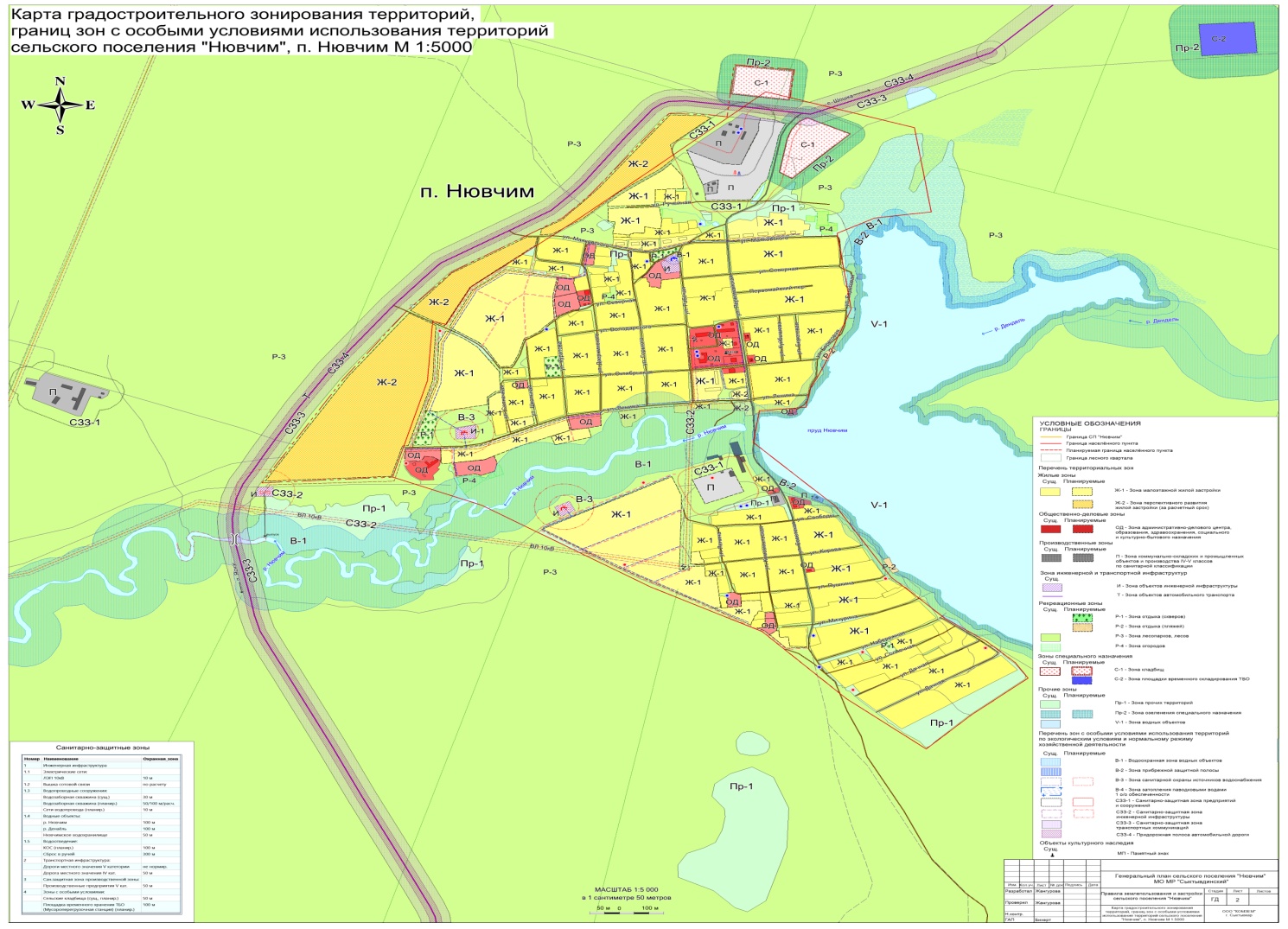 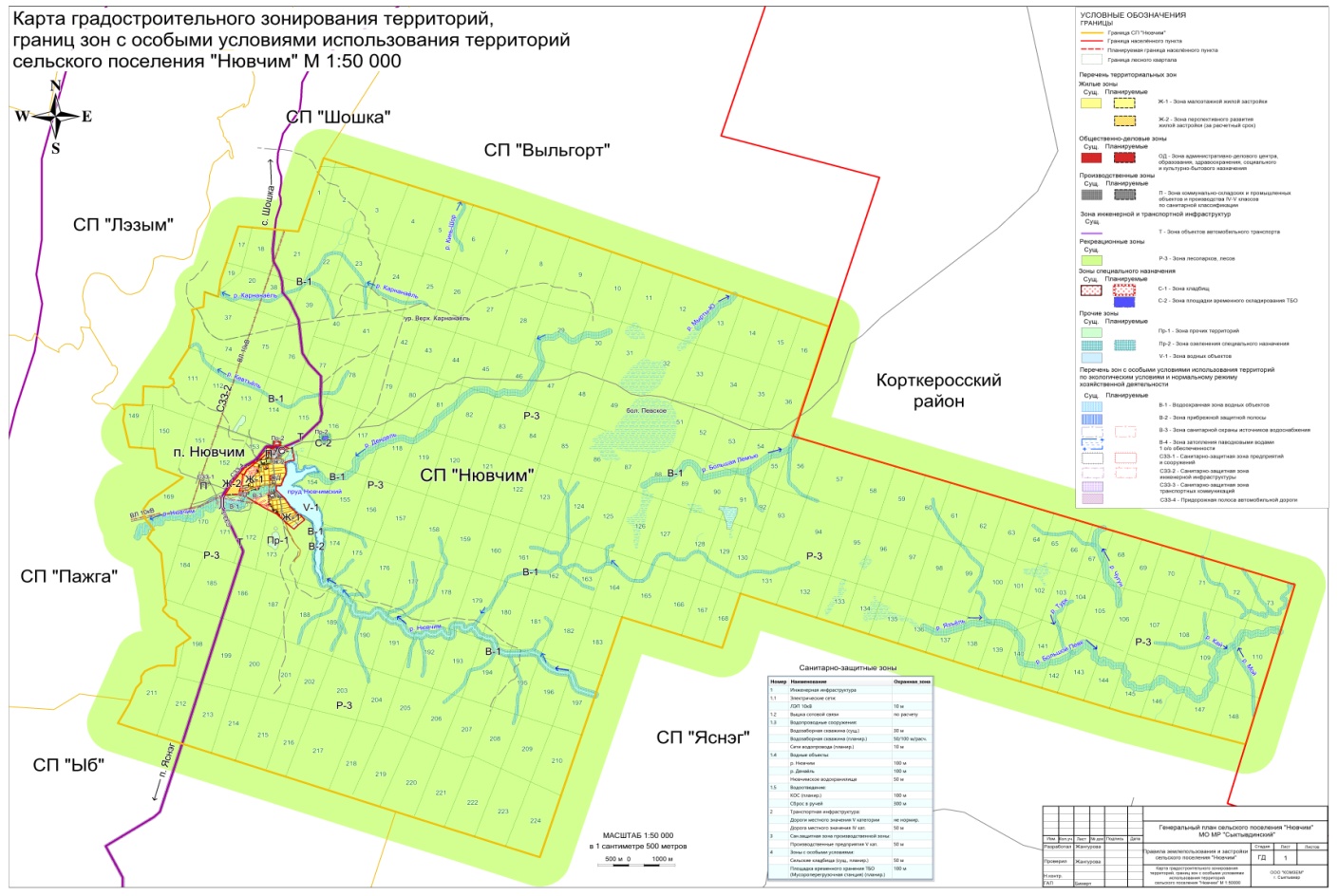 РЕШЕНИЕ Совета муниципального образования муниципального района «Сыктывдинский» Об утверждении Правил землепользования и застройки муниципального образованиясельского поселения «Озёл» муниципального района «Сыктывдинский»Принято Советом муниципального образования                                                                    от 28 марта 2019 годамуниципального района «Сыктывдинский»                                                                            № 37/3-9Руководствуясь статьями 30, 31, 32, 33 Градостроительного кодекса Российской Федерации и Уставом муниципального образования муниципального района «Сыктывдинский»,Совет муниципального образования муниципального района «Сыктывдинский» решил:Утвердить Правила землепользования и застройки муниципального образования сельского поселения «Озёл» муниципального района «Сыктывдинский» согласно приложению.Признать утратившим силу решение Совета муниципального образования муниципального района «Сыктывдинский» от 24 июня 2016 года № 8/6-6 «Об утверждении Правил землепользования и застройки  муниципального образования сельского поселения «Озёл» Сыктывдинского района  Республики Коми».Контроль за исполнением настоящего решения возложить на постоянную комиссию по развитию местного самоуправления Совета муниципального образования муниципального района «Сыктывдинский» и руководителя администрации муниципального района (Л.Ю. Доронина).Настоящее решение вступает в силу со дня его официального опубликования.Глава муниципального района – председатель Совета муниципального района                                                 С.С.Савинова28 марта 2019 годаПриложение к решениюСовета МО МР «Сыктывдинский»от 28.03.2019 № 37/3-9ПРАВИЛА ЗЕМЛЕПОЛЬЗОВАНИЯ И ЗАСТРОЙКИСЕЛЬСКОГО ПОСЕЛЕНИЯ «ОЗЁЛ»Часть 1. Порядок применения Правил и внесения в них изменений. Правила землепользования и застройки муниципального образования сельского поселения «Озёл»  Сыктывдинского района Республики Коми (далее – Правила застройки, Правила) являются нормативным правовым актом муниципального образования сельского поселения «Озёл» Сыктывдинского района  Республики Коми (далее – сельского поселения «Озёл»), разработанным в соответствии с Градостроительным кодексом Российской Федерации, Земельным кодексом Российской Федерации, Федеральным законом от 06.10.2003 №131-ФЗ «Об общих принципах организации местного самоуправления в Российской Федерации» и другими нормативными правовыми актами Российской Федерации, Республики Коми и муниципальными правовыми актами сельского поселения «Озёл».Правила застройки являются результатом градостроительного зонирования территории сельского поселения «Озёл» – разделения сельского поселения «Озёл» на территориальные зоны с установлением для каждой из них градостроительного регламента.  Глава 1. Общие положения Статья 1. Основные понятия, используемые в Правилах. Береговая полоса – полоса земли вдоль береговой линии (границы) водного объекта общего пользования, которой может пользоваться каждый гражданин (без использования механических транспортных средств) для передвижения и пребывания около такого объекта, в том числе для осуществления любительского и спортивного рыболовства и причаливания плавучих средств.Блокированные жилые дома – жилые дома с числом этажей не более трёх, состоящие из нескольких блоков, число которых не превышает десяти и каждый из которых предназначен для проживания одной семьи, имеет общую стену (стены) без проёмов с соседним блоком или соседними блоками, расположен на отдельном земельном участке и имеет выход с участка на территорию общего пользования.Водоохранные зоны – территории, которые примыкают к береговой линии морей, рек, ручьёв, каналов, озёр, водохранилищ и на которых устанавливается специальный режим осуществления хозяйственной и иной деятельности в целях предотвращения загрязнения, засорения, заиления указанных водных объектов и истощения их вод, а также сохранения среды обитания водных биологических ресурсов и других объектов животного и растительного мира.Градостроительное зонирование – зонирование территории сельского поселения «Озёл» в целях определения территориальных зон и установления градостроительных регламентов.Градостроительный регламент – устанавливаемые в пределах границ соответствующей территориальной зоны виды разрешённого использования земельных участков, равно как всего, что находится над и под поверхностью земельных участков и используется в процессе их застройки и последующей эксплуатации объектов капитального строительства, предельные (минимальные и (или) максимальные) размеры земельных участков и предельные параметры разрешённого строительства, реконструкции объектов капитального строительства, а также ограничения использования земельных участков и объектов капитального строительства.Документация по планировке территории – проекты планировки территории; проекты межевания территории; градостроительные планы земельных участков.Застройщик – физическое или юридическое лицо, обеспечивающее на принадлежащем ему земельном участке строительство, реконструкцию, капитальный ремонт объектов капитального строительства, а также выполнение инженерных изысканий, подготовку проектной документации для их строительства, реконструкции, капитального ремонта.Зона индивидуальной жилой застройки – территория, на которой размещаются отдельно стоящие одноквартирные 1-2-3 этажные жилые дома с земельными участками, не предназначенными для осуществления активной сельскохозяйственной деятельности.Зона санитарной охраны (источников питьевого и хозяйственно-бытового водоснабжения) – территория и акватория, на которых устанавливается особый санитарно-эпидемиологический режим для предотвращения ухудшения качества воды источников централизованного питьевого и хозяйственно-бытового водоснабжения и охраны водопроводных сооружений.Зона усадебной застройки – территория, занятая преимущественно одно-двух квартирными 1-2-3 этажными жилыми домами с хозяйственными постройками на земельных участках, предназначенными для садоводства, огородничества, а также в разрешённых случаях для содержания скота.Зоны с особыми условиями использования территорий – охранные, санитарно-защитные зоны, зоны охраны объектов культурного наследия (памятников истории и культуры) народов Российской Федерации, водоохранные зоны, зоны санитарной охраны источников питьевого и хозяйственно-бытового водоснабжения, зоны охраняемых объектов, иные зоны, устанавливаемые в соответствии с законодательством Российской Федерации.Индивидуальные жилые дома – отдельно стоящие жилые дома этажностью не более чем три этажа, предназначенные для проживания одной семьи.Индивидуальные жилые дома с местами приложения труда – индивидуальные жилые дома для семей, ведущих индивидуальную трудовую деятельность (дом врача, дом ремесленника, дом продавца товаров повседневного спроса, дом фермера и др.).Капитальный ремонт линейных объектов – изменение параметров линейных объектов или их участков (частей), которое не влечёт за собой изменение класса, категории и (или) первоначально установленных показателей функционирования таких объектов и при котором не требуется изменение границ полос отвода и (или) охранных зон таких объектов.Капитальный ремонт объектов капитального строительства (за исключением линейных объектов) – замена и (или) восстановление строительных конструкций объектов капитального строительства или элементов таких конструкций, за исключением несущих строительных конструкций, замена и (или) восстановление систем инженерно-технического обеспечения и сетей инженерно-технического обеспечения объектов капитального строительства или их элементов, а также замена отдельных элементов несущих строительных конструкций на аналогичные или иные улучшающие показатели таких конструкций элементы и (или) восстановление указанных элементов.Коэффициент застройки – отношение площади (м2), занятой под зданиями и сооружениями к площади (м2) земельного участка (территории).Коэффициент плотности застройки – отношение площади всех этажей зданий и сооружений, расположенных на земельном участке, к площади участка (%).Красные линии – линии, которые обозначают существующие, планируемые (изменяемые, вновь образуемые) границы территорий общего пользования, границы земельных участков, на которых расположены линии электропередачи, линии связи (в том числе линейно-кабельные сооружения), трубопроводы, автомобильные дороги, железнодорожные линии и другие подобные сооружения (далее – линейные объекты).Объект капитального строительства – здание, строение, сооружение, объекты, строительство которых не завершено (объекты незавершённого строительства), за исключением киосков, навесов и других подобных построек.Объекты бытового обслуживания – объекты, связанные с оказанием физическим лицам платных услуг, предусмотренных Общероссийским классификатором услуг населению, за исключением услуг по изготовлению мебели, строительству индивидуальных домов, ремонту, техническому обслуживанию и мойке автотранспортных средств, услуг ломбардов, прачечных, химчисток.Объекты культурного наследия (памятники истории и культуры) народов Российской Федерации – объекты недвижимого имущества со связанными с ними произведениями живописи, скульптуры, декоративно-прикладного искусства, объектами науки и техники и иными предметами материальной культуры, возникшие в результате исторических событий, представляющие собой ценность с точки зрения истории, археологии, архитектуры, градостроительства, искусства, науки и техники, эстетики, этнологии или антропологии, социальной культуры и являющиеся свидетельством эпох и цивилизаций, подлинными источниками информации о зарождении и развитии культуры.Планировка территории – осуществление деятельности по развитию территорий посредством разработки проектов планировки территории, проектов межевания территории.Правила землепользования и застройки – документ градостроительного зонирования, который утверждается нормативным правовым актом представительного органа и в котором устанавливаются территориальные зоны, градостроительные регламенты, порядок применения такого документа и порядок внесения в него изменений.Прибрежная защитная полоса – часть территории водоохранной зоны водного объекта, которая непосредственно примыкает к акватории водного объекта (береговой линии) и в пределах которой вводятся дополнительные по отношению к режиму водоохраной зоны ограничения хозяйственной и иной деятельности.Природный ландшафт – территория, характеризуемая сочетанием определённых типов рельефа местности, почв, растительности, сформированных в единых климатических условиях.Санитарно-защитная зона – территория с особым режимом использования, размер которой обеспечивает уменьшение воздействия загрязнения на атмосферный воздух (химического, биологического, физического) до значений, установленных гигиеническими нормативами, а для предприятий I-II классов опасности – как до значений, установленных гигиеническими нормативами, так и до величин приемлемого риска для здоровья населения.Строительство – создание зданий, строений, сооружений (в том числе на месте сносимых объектов капитального строительства).Территориальные зоны – зоны, для которых в Правилах застройки определены границы и установлены градостроительные регламенты.Территории общего пользования – территории, которыми беспрепятственно пользуется неограниченный круг лиц (в том числе площади, автомобильные дороги, улицы, проезды, набережные, береговые полосы водных объектов общего пользования, скверы, бульвары).Хозяйственные площадки – площадки для мусоросборников, для выгула собак, для сушки белья, для чистки одежды и ковров.Элементы благоустройства – ландшафтные и функциональные объекты дизайна, элементы монументально-декоративного оформления, устройства для оформления мобильного и вертикального Озёленения, водные устройства, городская мебель, визуальные коммуникации, коммунально-бытовое и техническое оборудование на территории муниципального образования.Статья 2. Цели Правил.Целями Правил застройки являются:- создание условий для устойчивого развития территории сельского поселения «Озёл», сохранения окружающей среды и объектов культурного наследия;- создание условий для планировки территории сельского поселения «Озёл»;- обеспечение прав и законных интересов физических и юридических лиц, в том числе правообладателей земельных участков и объектов капитального строительства;- создание условий для привлечения инвестиций, в том числе путём предоставления возможности выбора наиболее эффективных видов разрешённого использования земельных участков и объектов капитального строительства.Статья 3. Область применения Правил.1. Правила распространяются на всю территорию сельского поселения «Озёл». Требования, установленные Правилами градостроительных регламентов, сохраняются при изменении формы собственности на земельный участок, объект капитального строительства, при переходе прав на земельный участок, на объект капитального строительства другому правообладателю.2. Правила применяются при:- подготовке, проверке и утверждении градостроительной документации, в том числе разрешений на строительство, градостроительных планов земельных участков, выдаваемых правообладателям земельных участков и объектов капитального строительства и градостроительных планов земельных участков, права на которые предоставляются по итогам торгов;- принятии решений о выдаче или об отказе в выдаче разрешений на условно разрешённые виды использования земельных участков и объектов капитального строительства;- принятии решений о выдаче или об отказе в выдаче разрешений на отклонение от предельных параметров разрешённого строительства, реконструкции объектов капитального строительства;- осуществлении контроля за использованием земель на территории сельского поселения «Озёл»;- в других случаях, предусмотренных нормативными правовыми и нормативными техническими документами.Статья 4. Общедоступность информации  о землепользовании и  застройке.1. Все текстовые материалы Правил застройки являются общедоступной информацией. Доступ к текстовым материалам Правил застройки не ограничен.2. Администрация сельского поселения «Озёл» (далее – администрация) обеспечивает возможность ознакомления с Правилами застройки путём:- размещения на официальном сайте сельского поселения «Озёл» в информационно-телекоммуникационной сети «Интернет»;- создания условий для ознакомления с настоящими Правилами, в администрации сельского поселения «Озёл», иных органах и организациях, участвующих в регулировании землепользования и застройки в поселении.Статья 5. Действие Правил по отношению к ранее возникшим правам.Правила не применяются к отношениям по землепользованию и застройке в сельском поселении «Озёл», в том числе к отношениям по архитектурно-строительному проектированию, строительству и реконструкции объектов капитального строительства, возникшим до вступления их в силу.Установленные Правилами градостроительные регламенты не являются препятствием для оформления в установленном законодательством порядке прав на объекты капитального строительства, построенные или реконструированные до вступления в силу Правил в соответствии с действующим законодательством.Принятые до вступления в силу Правил муниципальные правовые акты сельского поселения «Озёл» по вопросам землепользования и застройки применяются в части, не противоречащей Правилам.Разрешения на строительство, реконструкцию объектов капитального строительства, градостроительные планы земельных участков, решения о предварительном согласовании места размещения объектов, выданные физическим и юридическим лицам до вступления в силу настоящих Правил, решений о внесении изменений в Правила являются действительными. Разрешения на ввод в эксплуатацию построенных или реконструированных на основе таких разрешений на строительство объектов капитального строительства выдаются в соответствии с действующими на момент выдачи разрешения на строительство градостроительными регламентами.Выданные до вступления в силу настоящих Правил специальные согласования, разрешения на условно разрешённый вид использования земельных участков и объектов капитального строительства, разрешения на отклонение от предельных параметров земельных участков и объектов капитального строительства признаются действительными при условии их соответствия основным и (или) условно разрешённым видам использования земельных участков и объектов капитального строительства, установленных настоящими Правилами применительно к территориальным зонам, в которых находятся земельные участки, в отношении которых были получены указанные выше специальные согласования и разрешения.Статья 6. Полномочия органов местного самоуправления сельского поселения «Озёл» в области землепользования и застройки.1. К полномочиям Совета муниципального района «Сыктывдинский» (представительного муниципального района «Сыктывдинский») в области землепользования и застройки территории сельского поселения «Озел» относится:- утверждение правил землепользования и застройки и внесенных изменений в правила землепользования и застройки территории сельского поселения «Озел»;- утверждение генерального плана сельского поселения «Озел» и внесенных изменений в генеральный план сельского поселения «Озел»;- утверждение местных нормативов градостроительного проектирования и внесенных изменений в местные нормативы градостроительного проектирования;- иные полномочия в области землепользования и застройки территории сельского поселения «Озел» в соответствии с Уставом муниципального образования муниципального района «Сыктывдинский» Республики Коми.2. К полномочиям администрации муниципального района «Сыктывдинский» относятся:- утверждение документации по планировке территории, разработанной в соответствии с главой 2 настоящих Правил;- обеспечение образования земельных участков в случаях, предусмотренных земельным законодательством;- выдача разрешений на строительство (за исключением случаев, предусмотренных Градостроительным кодексом Российской Федерации, иными федеральными законами) по заявлениям физических и юридических лиц;- выдача разрешений на ввод объектов в эксплуатацию при осуществлении строительства, реконструкции объектов капитального строительства, расположенных на территории поселения, по заявлениям физических и юридических лиц;- иные полномочия в области землепользования и застройки территории администрации муниципального района «Сыктывдинский» в соответствии с Уставом муниципального образования муниципального района «Сыктывдинский» Республики Коми.3. Общие полномочия администрации муниципального района «Сыктывдинский»:- принятие решений о подготовке документации по планировке территории в соответствии с главой 2 настоящих Правил;- обеспечение разработки документации по планировке территории в случаях, предусмотренных настоящими Правилами;- резервирование земель и изъятие земельных участков в границах поселения для муниципальных нужд;- осуществление муниципального земельного контроля в границах поселения.4. Полномочия администрации муниципального района «Сыктывдинский»:- принятие решения о подготовке проекта генерального плана, а также принятие решения о подготовке предложений о внесении изменений в генеральный план сельского поселения «Озел»;- принятие решения о подготовке проекта правил землепользования и застройки, проекта о внесении изменений в Правила землепользования и застройки;- принятие решения о проведении публичных слушаний по вопросу подготовки проекта о внесении изменений в настоящие Правила;- принятие решений о подготовке документации по планировке территории в соответствии с главой 2 настоящих Правил;- обеспечение разработки документации по планировке территории в случаях, предусмотренных настоящими Правилами;- принятие решения о предоставлении разрешения на условно разрешённый вид использования земельного участка;- принятие решения о предоставлении разрешения на отклонение от предельных параметров разрешенного строительства, реконструкции объектов капитального строительства;- обеспечение образования земельных участков в случаях, предусмотренных земельным законодательством;- муниципальный земельный контроль в отношении расположенных в границах сельского поселения объектов земельных отношений;- иные полномочия в области землепользования и застройки территории сельского поселения «Озел» в соответствии с Уставом муниципального образования администрации муниципального района «Сыктывдинский» и настоящими Правилами.Порядок действий по осуществлению указанных полномочий определяется федеральным законодательством, нормативными правовыми актами униципального района «Сыктывдинский» и сельского поселения «Озел» с учётом настоящих Правил.Статья 7. Комиссия по подготовке проекта по внесению изменений в правила землепользования и застройки. Комиссия  по подготовке проекта правил землепользования и застройки (далее – Комиссия) формируется в целях подготовки проектов о внесении изменения в Правила землепользования и застройки, рекомендаций по вопросам предоставления разрешений на условно разрешённый вид использования земельного участка или отклонения объектов капитального строительства от предельных параметров строительства, реконструкции объектов капитального строительства.Комиссия осуществляет свою деятельность согласно Градостроительному кодексу Российской Федерации, Правилам застройки, а также согласно Положению о Комиссии, утверждённому постановлением администрации сельского поселения «Озёл».Глава 2. Формирование и предоставление земельных участков.
Изъятие и резервирование земельных участков. Публичные сервитуты. Развитие застроенных территорий. Земельный контроль. Статья 8. Формирование и предоставление земельных участков для строительства. Формирование земельных участков под многоквартирными домами.1.  Формирование земельных участков для жилищного строительства.1.1. Управление и распоряжение земельными участками, в границах сельского поселения «Озёл», государственная собственность на которые не разграничена,  осуществляется администрацией МО МР «Сыктывдинский».1.2. Для строительства могут предоставляться сформированные земельные участки, указанные в части 1 настоящей статьи, свободные от прав третьих лиц, которые согласно земельному законодательству не изъяты из оборота. Не допускается предоставлять земельные участки, не сформированные как объекты недвижимости, для любого строительства.1.3. Образуемый земельный участок сформирован, если проведены работы по определению и установлению на местности его границ с определением координат характерных точек и осуществлён его государственный кадастровый учёт.1.4. Формирование земельных участков, на которых расположены многоквартирные дома, осуществляется с проведением работ по подготовке проектов межевания территории.2. Предоставление земельных участков для строительства многоквартирных жилых домов (с предварительным согласованием).2.1. Предоставление земельных участков для строительства многоквартирных домов производится в соответствии с действующим законодательством Российской Федерации, Законами Республики Коми, муниципальными правовыми актами МО МР «Сыктывдинский».2.2. Проекты межевания территории, на которых расположены многоквартирные дома, разрабатываются  и утверждаются с учётом интересов собственников помещений соседних многоквартирных домов, которые могут быть гарантированы в определённых случаях только путём признания неделимости земельных участков, на которых расположено несколько многоквартирных домов.2.3. Подготовка проектов межевания территории, на которых расположены многоквартирные дома, может осуществляться по инициативе:- собственников помещений в многоквартирных домах, расположенных на соответствующей территории, заинтересованных в формировании земельного участка, на котором расположен многоквартирный дом;- администрации;- заявителей, которые не являются собственниками помещений в многоквартирных домах, расположенных на соответствующей территории, но заинтересованных в подготовке документации по планировке территории.3. Предоставление земельных участков для ведения личного подсобного хозяйства..3.1. Предоставление земельных участков для ведения личного подсобного хозяйства осуществляется в соответствии с Федеральным законом №112-ФЗ «О личном подсобном хозяйстве», Федеральными законами, законами Республики Коми.3.2.  Жители сельского поселения «Озёл», зарегистрированные и проживающие на территории поселения не менее 10 лет, либо рожденные в селе «Озёл», имеют преимущественное право на однократное  бесплатное получение земельных участков с разрешенным использованием «для ведения личного подсобного хозяйства» (с возможностью постройки на данном земельном участке индивидуального жилого дома) перед жителями иных поселений.3.3. Выделение земельных участков для ведения личного подсобного хозяйства, не связанных со строительством индивидуального жилого дома, осуществляется в соответствии с действующим законодательством.4. Выделение земельных участков для индивидуального жилищного строительства.4.1. Земельные участки с разрешенным использованием «для индивидуального жилищного строительства» предоставляются путем проведения  аукциона (торгов). Данный земельный участок предоставляется победителю торгов на праве аренды, собственности.4.2. В случае, если физическое лицо, понесшее затраты на формирование земельного участка не стало победителем торгов, указанному лицу компенсируются затраты, понесенные на такую подготовку из средств, предоставленных победителем торгов за право собственности, аренды земельного участка.5. Предоставление земельных участков для размещения нежилых объектов капитального строительства.5.1. Предоставление земельных участков для размещения нежилых объектов капитального строительства осуществляется в соответствии с действующим законодательством..5.2. Земельные участки должны использоваться в соответствии с их принадлежностью к той или иной категории земель и разрешённым использованием. Запрещается использовать земельные участки без оформленных в установленном порядке правоустанавливающих документов на землю, а также использование земельных участков не по целевому назначению.Статья 9. Изъятие земель для муниципальных нужд  сельского поселения «Озёл».1. Изъятие, в том числе путём выкупа, земельных участков для муниципальных нужд сельского поселения «Озёл» осуществляется в исключительных случаях, связанных с размещением следующих объектов местного значения сельского поселения «Озёл», при отсутствии других вариантов возможного размещения этих объектов:- объекты электро-, газо-, тепло-, водоснабжения и водоотведения муниципального значения сельского поселения «Озёл»;- автомобильные дороги местного значения сельского поселения «Озёл»;- автомобильных дорог федерального значения;- иными обстоятельствами в установленных федеральными законами случаях, а применительно к изъятию, в том числе путём выкупа, земельных участков из земель, находящихся в муниципальной собственности сельского поселения «Озёл», в случаях, установленных законами Республики Коми.2. Собственники земельных участков, землепользователи, землевладельцы, арендаторы земельных участков должны быть не позднее чем за год до предстоящего изъятия земельного участка письменно уведомлены о предстоящем изъятии земельного участка для муниципальных нужд. Изъятие земельного участка до истечения года со дня получения такого уведомления допускается только с согласия собственника земельного участка, землепользователя, землевладельца, арендатора земельного участка.3. Порядок изъятия земельных участков, в том числе путём выкупа, для муниципальных нужд устанавливается Земельным кодексом Российской Федерации и гражданским законодательством.Статья 10. Возмещение убытков при изъятии земельных участков для муниципальных нужд.1. Убытки, причинённые собственнику (арендатору) изъятием земельного участка для муниципальных нужд сельского поселения «Озёл», включаются в плату за изымаемый земельный участок (выкупную цену). При определении выкупной цены в неё, помимо убытков, включается рыночная стоимость земельного участка (в том случае, если земельный участок зарегистрирован на праве собственности), элементов благоустройства и находящегося на нём недвижимого имущества, зарегистрированного в установленном порядке на момент уведомления собственника о предстоящем изъятии земельного участка.2. Плата за земельный участок, изымаемый для муниципальных нужд, сроки и другие условия выкупа определяются соглашением с собственником. Соглашение предусматривает обязанность органов местного самоуправления, осуществляющих изъятие данного земельного участка, уплатить выкупную цену за изымаемый участок (в случае изъятия земельного участка зарегистрированного на праве собственности), или предоставить равнозначный по рыночной стоимости земельный участок (в случае изъятия земельного участка зарегистрированного на праве аренды.3. Принудительное отчуждение земельного участка для муниципальных нужд может быть проведено только при условии предварительного и равноценного возмещения рыночной стоимости земельного участка на основании решения суда.4. По соглашению с собственником взамен участка, изымаемого для муниципальных нужд, ему может быть предоставлен другой земельный участок с зачётом его стоимости в выкупную цену.5. Возмещение убытков осуществляется за счёт местного бюджета.6. При расчётах размеров возмещения убытки собственников земельных участков, землепользователей, землевладельцев и арендаторов земельных участков определяются с учётом стоимости их имущества на день, изъятия земельного участка.7. Порядок определения выкупной цены земельного участка, выкупаемого для муниципальных нужд, права собственника земельного участка, подлежащего выкупу для муниципальных нужд, устанавливаются гражданским законодательством.8. По соглашению с арендатором взамен участка, изымаемого для муниципальных нужд, ему может быть предоставлен другой земельный участок. Так же возмещению подлежат находящиеся на изымаемом земельном участке элементы благоустройства и объекты недвижимого имущества, зарегистрированного в установленном порядке на момент уведомления собственника о предстоящем изъятии земельного участка.9. При изъятии земельного участка для строительства дороги федерального значения собственнику изымаемого земельного участка возмещается кадастровая стоимость земельного участка.Статья 11. Резервирование земельных участков для муниципальных нужд сельского поселения «Озёл».1. Резервирование земель для муниципальных нужд сельского поселения «Озёл» осуществляется в случаях, предусмотренных частью 1 статьи 10 Правил, земель, находящихся в муниципальной собственности сельского поселения «Озёл» и не предоставленных гражданам и юридическим лицам, также в случаях, связанных с размещением объектов инженерной, транспортной и социальной инфраструктур местного значения сельского поселения «Озёл», созданием особо охраняемых природных территорий местного значения сельского поселения «Озёл», организацией пруда или обводнённого карьера.2. Резервирование земель допускается в зонах планируемого размещения объектов капитального строительства местного значения, определённых документацией по планировке территории сельского поселения «Озёл», а также в пределах иных территорий, необходимых в соответствии с федеральными законами для обеспечения муниципальных нужд.3. Земли для муниципальных нужд сельского поселения «Озёл» могут резервироваться на срок не более чем семь лет. Допускается резервирование земель, не обремененных правами третьих лиц, находящихся в муниципальной собственности сельского поселения «Озёл» и не предоставленных гражданам и юридическим лицам, для строительства линейных объектов местного значения на срок до двадцати лет.4. Ограничения права собственности и иных вещных прав на земельные участки в связи с резервированием земель для муниципальных нужд устанавливаются федеральными законами.5. Порядок резервирования земель для муниципальных нужд определяется действующим законодательством Российской Федерации.Статья 12. Публичные сервитуты на территории сельского поселения «Озёл». 1. Инициаторами установления публичного сервитута могут быть физические и юридические лица, органы государственной власти и местного самоуправления.Инициатор установления публичного сервитута подаёт в органы местного самоуправления заявление об установлении публичного сервитута, в котором указываются:1)       местонахождение земельного участка, в отношении которого устанавливается публичный сервитут;2)       сведения о собственнике (землевладельце, землепользователе) данного земельного участка;3)       сведения об инициаторе установления публичного сервитута;4)       обоснование необходимости установления публичного сервитута;5)       ситуационный план и сфера действия публичного сервитута;6)       срок действия публичного сервитута или указание на его бессрочность.2. Администрация в течение 5 рабочих дней рассматривает заявление об установлении публичного сервитута и в течение следующего дня  принимает решение о проведении публичных слушаний по вопросу об установлении публичного сервитута.Публичные слушания проводятся в соответствии с Положением о публичных слушаниях в сельском поселении «Озёл», утверждаемым Советом сельского поселения «Озёл» (далее - Положение о публичных слушаниях).Администрация имеет право отказать инициатору в дальнейшем рассмотрении заявления в случае признания необоснованности установления (прекращения) публичного сервитута. Данное решение может быть обжаловано инициатором установления (прекращения) публичного сервитута в судебном порядке.3. На основании заключения о результатах публичных слушаний по вопросу об установлении публичного сервитута уполномоченный орган местного самоуправления сельского поселения «Озёл» осуществляет подготовку рекомендаций по установлению публичного сервитута либо по отказу в установлении публичного сервитута и направляет их в администрацию МО МР «Сыктывдинский» для принятия решения (постановление) об установлении сервитута.4. Администрация МО МР «Сыктывдинский» в установленные законодательством сроки принимает постановление об установлении публичного сервитута или об отказе в установлении (прекращении) публичного сервитута с указанием причин отказа. В постановлении об установлении публичного сервитута должно быть указано:1)       местонахождение земельного участка, в отношении которого устанавливается публичный сервитут;2)       сведения о собственнике (землевладельце, землепользователе) данного земельного участка;3)       сведения об инициаторе установления публичного сервитута;4)       содержание публичного сервитута;5)       сфера действия публичного сервитута;6)       срок действия публичного сервитута или указание на его бессрочность;7)       размер платы собственнику земельного участка, в отношении которого устанавливается публичный сервитут, или указание на бесплатность его установления.К данному постановлению прилагается схема расположения земельного участка на кадастровом плане или кадастровой карте соответствующей территории.5. Публичный сервитут (его прекращение) подлежит государственной регистрации в соответствии с Федеральным законом «О государственной регистрации прав на недвижимое имущество и сделок с ним». Сервитут возникает (прекращается) с момента такой регистрации.Оплата государственной регистрации публичного сервитута (его прекращения) производится за счёт инициатора установления (прекращения) публичного сервитута.6. Срочный публичный сервитут прекращается по истечении срока его действия, определённого постановлением администрации МО МР «Сыктывдинский» согласно части 4 настоящей статьи. Принятие отдельного нормативного правового акта о прекращении действия срочного публичного сервитута не требуется.7. Бессрочный публичный сервитут прекращается в случае отсутствия интересов Российской Федерации, органов местного самоуправления или местного населения, в целях обеспечения которых он был установлен. Инициатор прекращения публичного сервитута подаёт в администрацию МО МР «Сыктывдинский» заявление о прекращении публичного сервитута, в котором указываются:1)       местонахождение земельного участка, в отношении которого установлен публичный сервитут;2)       реквизиты постановления администрации МО МР «Сыктывдинский» об установлении публичного сервитута;3)       сведения о собственнике (землевладельце, землепользователе) земельного участка, обременённого публичным сервитутом;4)       сведения об инициаторе установления публичного сервитута;5)       сведения об инициаторе прекращения публичного сервитута;6)       содержание публичного сервитута;7)       обоснование необходимости прекращения публичного сервитута;8)       сфера действия публичного сервитута;9)       указание на бессрочность публичного сервитута.К заявлению прилагается схема расположения земельного участка на кадастровом плане или кадастровой карте соответствующей территории.Публичные слушания по вопросу о прекращении публичного сервитута не проводятся.В постановлении  администрации МО МР «Сыктывдинский» о прекращении публичного сервитута должно быть указано:1)       местонахождение земельного участка, в отношении которого установлен публичный сервитут;2)       реквизиты постановления  администрации МО МР «Сыктывдинский» об установлении публичного сервитута;3)       сведения о собственнике (землевладельце, землепользователе) земельного участка, обременённого публичным сервитутом;4)       сведения об инициаторе установления публичного сервитута;5)       сведения об инициаторе прекращения публичного сервитута;6)       содержание публичного сервитута;7)       сфера действия публичного сервитута;8)       указание на бессрочность публичного сервитута;9)       решение о прекращении действия публичного сервитута.К постановлению прилагается схема расположения земельного участка на кадастровом плане или кадастровой карте соответствующей территории.8. Осуществление публичного сервитута должно быть наименее обременительным для земельного участка, в отношении которого он установлен.9. Если установление публичного сервитута приводит к существенным затруднениям в использовании земельного участка, его собственник вправе требовать от администрации соразмерную плату за него.10. Если установление публичного сервитута приводит к невозможности использования земельного участка, собственник земельного участка (землевладелец, землепользователь) вправе требовать изъятия, в том числе путём выкупа, у него данного земельного участка с возмещением администрацией убытков или предоставления равноценного земельного участка с возмещением убытков.11. Лица, права и законные интересы которых затрагиваются установлением публичного сервитута, могут осуществлять защиту своих прав в судебном порядке.Статья 13. Развитие застроенных территорий.1. Развитие застроенных территорий осуществляется в границах элемента планировочной структуры (квартала, микрорайона) или его части (частей), в границах смежных элементов планировочной структуры или их частей.2. Решение о развитии застроенной территории принимается руководителем МО МР «Сыктывдинский» по инициативе органа государственной власти Республики Коми, органа местного самоуправления сельского поселения «Озёл», физических или юридических лиц при наличии градостроительного регламента, а также местных нормативов градостроительного проектирования сельского поселения «Озёл» (при их отсутствии – утверждённых органом местного самоуправления сельского поселения «Озёл» расчётных показателей обеспечения такой территории объектами социального и коммунально-бытового назначения, объектами инженерной инфраструктуры).3. Условия и порядок осуществления развития застроенной территории определены статьями 46.1-46.3 Градостроительного кодекса Российской Федерации.Статья 14. Государственный земельный надзор, муниципальный земельный контроль за использованием земель. 1. На территории сельского поселения «Озёл» осуществляется государственный земельный надзор, муниципальный земельный контроль за использованием земель.2. Государственный земельный надзор, муниципальный земельный контроль осуществляются в соответствии с земельным законодательством Российской Федерации.3. Муниципальный земельный контроль осуществляется в соответствии с законодательством Российской Федерации и в порядке, установленном муниципальными правовыми актами органов местного самоуправления.Статья 14.1 Градостроительный план земельного участка1. В целях получения градостроительного плана земельного участка правообладатель земельного участка обращается с заявлением в орган местного самоуправления по месту нахождения земельного участка. Заявление о выдаче градостроительного плана земельного участка может быть подано заявителем через многофункциональный центр.Источниками информации для подготовки градостроительного плана земельного участка являются документы территориального планирования и градостроительного зонирования, нормативы градостроительного проектирования, документация по планировке территории, сведения, содержащиеся в государственном кадастре недвижимости, федеральной государственной информационной системе территориального планирования, информационной системе обеспечения градостроительной деятельности, а также технические условия подключения (технологического присоединения) объектов капитального строительства к сетям инженерно-технического обеспечения.2. В градостроительном плане земельного участка содержится информация:1) о реквизитах проекта планировки территории и (или) проекта межевания территории в случае, если земельный участок расположен в границах территории, в отношении которой утверждены проект планировки территории и (или) проект межевания территории;2) о границах земельного участка и о кадастровом номере земельного участка (при его наличии);3) о границах зоны планируемого размещения объекта капитального строительства в соответствии с утвержденным проектом планировки территории (при его наличии);4) о минимальных отступах от границ земельного участка, в пределах которых разрешается строительство объектов капитального строительства;5) об основных, условно разрешенных и вспомогательных видах разрешенного использования земельного участка, установленных в соответствии с настоящим Кодексом;6) о предельных параметрах разрешенного строительства, реконструкции объекта капитального строительства, установленных градостроительным регламентом для территориальной зоны, в которой расположен земельный участок, за исключением случаев выдачи градостроительного плана земельного участка в отношении земельного участка, на который действие градостроительного регламента не распространяется или для которого градостроительный регламент не устанавливается;7) о требованиях к назначению, параметрам и размещению объекта капитального строительства на указанном земельном участке, установленных в соответствии с частью 7 статьи 36 Градостроительный кодекс Российской Федерации, в случае выдачи градостроительного плана земельного участка в отношении земельного участка, на который действие градостроительного регламента не распространяется или для которого градостроительный регламент не устанавливается;8) о расчетных показателях минимально допустимого уровня обеспеченности территории объектами коммунальной, транспортной, социальной инфраструктур и расчетных показателях максимально допустимого уровня территориальной доступности указанных объектов для населения в случае, если земельный участок расположен в границах территории, в отношении которой предусматривается осуществление деятельности по комплексному и устойчивому развитию территории;9) об ограничениях использования земельного участка, в том числе если земельный участок полностью или частично расположен в границах зон с особыми условиями использования территорий;10) о границах зон с особыми условиями использования территорий, если земельный участок полностью или частично расположен в границах таких зон;11) о границах зон действия публичных сервитутов;12) о номере и (или) наименовании элемента планировочной структуры, в границах которого расположен земельный участок;13) о расположенных в границах земельного участка объектах капитального строительства, а также о расположенных в границах земельного участка сетях инженерно-технического обеспечения;14) о наличии или отсутствии в границах земельного участка объектов культурного наследия, о границах территорий таких объектов;15) о технических условиях подключения (технологического присоединения) объектов капитального строительства к сетям инженерно-технического обеспечения, определенных с учетом программ комплексного развития систем коммунальной инфраструктуры поселения, городского округа;16) о реквизитах нормативных правовых актов субъекта Российской Федерации, муниципальных правовых актов, устанавливающих требования к благоустройству территории;17) о красных линиях.3. В случае, если размещение объекта капитального строительства не допускается при отсутствии документации по планировке территории, выдача градостроительного плана земельного участка для архитектурно-строительного проектирования, получения разрешения на строительство такого объекта капитального строительства допускается только после утверждения такой документации по планировке территории.4. Орган местного самоуправления в течение двадцати рабочих дней после получения заявления, осуществляет подготовку, регистрацию градостроительного плана земельного участка и выдает его заявителю. Градостроительный план земельного участка выдается заявителю без взимания платы.5. При подготовке градостроительного плана земельного участка орган местного самоуправления в течение семи дней с даты получения заявления о выдаче такого документа направляет в организации, осуществляющие эксплуатацию сетей инженерно-технического обеспечения, запрос о предоставлении технических условий для подключения (технологического присоединения) планируемого к строительству или реконструкции объекта капитального строительства к сетям инженерно-технического обеспечения. 6. Информация, указанная в градостроительном плане земельного участка, может быть использована для подготовки проектной документации, для получения разрешения на строительство в течение трех лет со дня его выдачи. По истечении этого срока использование информации, указанной в градостроительном плане земельного участка, в предусмотренных настоящей частью целях не допускается.7. Форма градостроительного плана земельного участка установлена Приказом Министерства регионального развития РФ от 25 апреля 2017 г. N 741/пр «Об утверждении формы градостроительного плана земельного участка».Глава 3. Подготовка документации по планировке территории органами местного самоуправления сельского поселения «Озёл».Статья 15. Общие положения о планировке территории.1. Планировка территории осуществляется посредством подготовки документации по планировке территории:1)       проектов планировки территории как отдельных документов;2)       проектов планировки территории с проектами межевания территории в их составе;3)       проектов межевания территории как отдельных документов;4)       проектов межевания территории.        Разработка документации по планировке территории осуществляется с учётом характеристик планируемого развития конкретной территории, а также следующих особенностей.Проекты планировки разрабатываются в случаях, когда необходимо установить (изменить), в том числе посредством установления красных линий:1)       границы элементов планировочной структуры территории (микрорайонов, кварталов);2)       границы земельных участков линейных объектов;3)       границы зон планируемого размещения объектов капитального строительства местного значения сельского поселения «Озёл»;4)       другие границы.3. Проекты межевания разрабатываются в пределах красных линий элементов планировочной структуры территории, не разделённой на земельные участки, или разделение которой на земельные участки не завершено, или требуется изменение ранее установленных границ земельных участков, в целях определения:1)   границ земельных участков, которые не являются земельными участками общего пользования;2)   линии застройки – линии отступа от красной линии для определения места допустимого размещения зданий, строений, сооружений;3)   границ земельных участков, предназначенных для размещения объектов капитального строительства местного значения сельского поселения «Озёл»;4)   других границ.4. Посредством документации по планировке территории определяются:1)       характеристики и параметры планируемого развития, строительного освоения и реконструкции территорий, включая характеристики и параметры развития систем социального обслуживания, инженерного оборудования, необходимых для обеспечения застройки;2)       красные линии;3)     границы земельных участков, которые планируется изъять, в том числе путём выкупа, для муниципальных нужд сельского поселения «Озёл», либо зарезервировать с последующим изъятием, а также границы земельных участков, определяемых для муниципальных нужд сельского поселения «Озёл» без резервирования и изъятия, расположенных в составе земель, находящихся в муниципальной собственности;4)       границы земельных участков, которые планируется предоставить физическим или юридическим лицам;5)       границы земельных участков на территориях существующей застройки, не разделённых на земельные участки;6)       другие границы.Статья 16. Подготовка документации по планировке территории.Подготовка документации по планировке территории осуществляется администрацией самостоятельно, либо на основании муниципального контракта, заключённого по итогам размещения заказа в соответствии с законодательством Российской Федерации о размещении заказов на поставки товаров, выполнение работ, оказание услуг для государственных и муниципальных нужд, за исключением случаев комплексного освоения земельного участка в целях жилищного строительства либо развития застроенной территории. Подготовка документации по планировке территории, в том числе предусматривающей размещение объектов местного значения сельского поселения «Озёл», может осуществляться физическими или юридическими лицами за счёт их средств.Документация по планировке территории утверждается руководителем администрации райна.Основанием для разработки документации по планировке является постановление о подготовке данной документации, принимаемое администрацией. Данное постановление о подготовке документации по планировке принимается по инициативе органов местного самоуправления сельского поселения «Озёл» либо на основании предложений физических или юридических лиц. В случае принятия решения о подготовке документации по планировке на основании предложений физических или юридических лиц подготовка документации по планировке осуществляется данными физическими или юридическими лицами за счёт их средств.В приложении к постановлению администрации о подготовке документации по планировке территории должны содержаться следующие сведения:1)       местонахождение земельного участка или совокупности земельных участков (квартал, микрорайон и т.п.), применительно к которым осуществляется планировка территории;2)       цель планировки территории;3)       содержание работ по планировке территории;4)       сроки проведения работ по планировке территории;5)       вид разрабатываемой документации по планировке территории;6)       иные сведения.Постановление о подготовке документации по планировке территории подлежит опубликованию в порядке, установленном для официального опубликования муниципальных правовых актов, иной официальной информации, в течение трёх дней со дня принятия такого решения и размещается на официальном сайте сельского поселения «Озёл» в информационно-телекоммуникационной сети «Интернет».Со дня опубликования постановления о подготовке документации по планировке территории физические или юридические лица вправе представить в администрацию свои предложения о порядке, сроках подготовки и содержании этих документов.Администрация осуществляет проверку документации по планировке территории, подготовленной администрацией самостоятельно, либо на основании муниципального контракта, либо за счёт средств физических или юридических лиц, на соответствие требованиям, установленным частью 1 настоящей статьи. Такая проверка осуществляется в виде составления заключения о соответствии подготовленной документации требованиям, установленным частью 1 настоящей статьи.Проверка осуществляется в течение 30 дней с момента получения администрацией подготовленной документации по планировке территории. По результатам проверки администрация принимает решение о направлении документации по планировке территории руководителю МО МР «Сыктывдинский» для назначения публичных слушаний или решение об отклонении данной документации и направлении её на доработку. В данном решении указываются обоснованные причины отклонения, а также сроки доработки документации по планировке территории.Публичные слушания проводятся в соответствии с Положением о публичных слушаниях, утверждённым Советом сельского поселения «Озёл».Не позднее 15-ти дней после проведения публичных слушаний руководителем администрации МО МР «Сыктывдинский», с учётом протокола и заключения о результатах публичных слушаний, принимает решение об утверждении документации по планировке территории или об её отклонении и направлении на доработку с учётом указанных протокола и заключения. В данном решении указываются обоснованные причины отклонения, а также сроки доработки документации по планировке территории.Утверждённая документация по планировке территории в течение 
7 дней со дня утверждения подлежит опубликованию в порядке, установленном частью 6 настоящей статьи.Внесение изменений в документацию по планировке территории (проекты планировки территории и проекты межевания территории) производится посредством подготовки и утверждения новых проектов планировки и межевания.На основании документации по планировке территории, утверждённой руководителем администрации МО МР «Сыктывдинский»», могут быть внесены изменения в правила застройки в части уточнения установленных градостроительными регламентами предельных параметров разрешённого строительства и реконструкции объектов капитального строительства.Органы государственной власти Российской Федерации, органы государственной власти Республики Коми, органы местного самоуправления, физические и юридические лица вправе оспорить в судебном порядке документацию по планировке территории.Утверждённая документация по планировке территории подлежит размещению на сайте администрации сельского поселения «Озёл».Глава 4. Градостроительные регламенты и порядок их применения.Статья 17. Градостроительный регламент.1. Градостроительным регламентом определяется правовой режим земельных участков, а также всего, что находится над и под поверхностью земельных участков и используется в процессе их застройки и последующей эксплуатации объектов капитального строительства.2. В градостроительном регламенте в отношении земельных участков и объектов капитального строительства, расположенных в пределах соответствующей территориальной зоны, указываются:1)   виды разрешённого использования земельных участков и объектов капитального строительства;2)   предельные (минимальные и (или) максимальные) размеры земельных участков и предельные параметры разрешённого строительства, реконструкции объектов капитального строительства;3)   ограничения использования земельных участков и объектов капитального строительства, устанавливаемые в соответствии с законодательством Российской Федерации.3. Градостроительные регламенты установлены с учётом:1)   фактического использования земельных участков и объектов капитального строительства в границах территориальной зоны;2)   возможности сочетания в пределах одной территориальной зоны различных видов существующего и планируемого использования земельных участков и объектов капитального строительства;3)   видов территориальных зон;4)   требований охраны объектов культурного наследия, а также особо охраняемых природных территорий, иных природных объектов.4. Действие градостроительного регламента распространяется в равной мере на все земельные участки и объекты капитального строительства, расположенные в пределах границ территориальной зоны, обозначенной на Карте градостроительного зонирования сельского поселения «Озёл».6. При использовании и застройке земельных участков соблюдение требований градостроительных регламентов является обязательным наряду с требованиями технических регламентов, санитарных норм, Нормативов градостроительного проектирования Республики Коми, публичных сервитутов, ограничений использования земельных участков и объектов капитального строительства, установленных в зонах с особыми условиями использования территории, и другими требованиями, установленными в соответствии действующим законодательством.7. Действие градостроительного регламента не распространяется на земельные участки:1)   в границах территорий памятников и ансамблей, включённых в единый государственный реестр объектов культурного наследия (памятников истории и культуры) народов Российской Федерации, а также в границах территорий памятников или ансамблей, которые являются вновь выявленными объектами культурного наследия;2)   в границах территорий общего пользования;3)   предназначенные для размещения линейных объектов и (или) занятые линейными объектами.8. Градостроительные регламенты не установлены Правилами для земель лесного фонда, земель, покрытых поверхностными водами, земель запаса, земель особо охраняемых природных территорий (за исключением земель лечебно-оздоровительных местностей и курортов), сельскохозяйственных угодий в составе земель сельскохозяйственного назначения.9. Земельные участки или объекты капитального строительства, созданные (образованные) в установленном порядке до введения в действие Правил, виды разрешённого использования, предельные (минимальные и (или) максимальные) размеры и предельные параметры которых не соответствуют градостроительному регламенту, могут использоваться без установления срока приведения их в соответствие с градостроительным регламентом, за исключением случаев, если использование таких земельных участков и объектов капитального строительства опасно для жизни или здоровья человека, для окружающей среды, объектов культурного наследия, особо охраняемых природных территорий.10. Реконструкция указанных в части 9 настоящей статьи объектов капитального строительства может осуществляться только путём приведения таких объектов в соответствие с градостроительным регламентом или путём уменьшения их несоответствия предельным параметрам разрешённого строительства, реконструкции и при наличии разрешения на отклонение от предельных параметров разрешённого строительства, реконструкции объектов капитального строительства.Изменение видов разрешённого использования указанных земельных участков и объектов капитального строительства может осуществляться путём приведения их в соответствие с видами разрешённого использования земельных участков и объектов капитального строительства, установленными градостроительным регламентом.11. В случае, если использование указанных в части 9 настоящей статьи земельных участков и объектов капитального строительства продолжается и опасно для жизни или здоровья человека, для окружающей среды, объектов культурного наследия, в соответствии с федеральными законами может быть наложен запрет на использование таких земельных участков и объектов капитального строительства.Статья 18. Застройка и использование земельных участков, объектов капитального строительства на территориях, на которые действие градостроительных регламентов не распространяется или для которых градостроительные регламенты не устанавливаются.1. В границах территорий памятников и ансамблей, включённых в единый государственный реестр объектов культурного наследия (памятников истории и культуры) народов Российской Федерации, а также в границах территорий памятников или ансамблей, которые являются вновь выявленными объектами культурного наследия, решения о режиме содержания, параметрах реставрации, консервации, воссоздания, ремонта и приспособлении принимаются в порядке, установленном законодательством Российской Федерации об охране объектов культурного наследия.2. В границах территорий общего пользования (площадей, улиц, проездов, набережных, береговых полос водных объектов общего пользования, скверов, бульваров и других подобных территорий), а также в границах земельных участков, предназначенных для размещения линейных объектов и (или) занятых линейными объектами, решения об использовании земельных участков, использовании и строительстве, реконструкции объектов капитального строительства, линейных объектов принимает администрация  сельского поселения «Озёл», с  учетом требований технических регламентов, строительных, санитарно-эпидемиологических норм и правил, Нормативов градостроительного проектирования Республики Коми и/или сельского поселения «Озёл», документации по планировке территории, проектной документации, проектов благоустройства улиц и зон и другими требованиями действующего законодательства.3. Застройка и использование земельных участков, на которые градостроительные регламенты не установлены, определяется уполномоченными федеральными органами исполнительной власти, уполномоченными органами исполнительной власти Республики Коми или администрацией в соответствии с федеральными законами.Статья 19. Виды разрешённого использования земельных участков и объектов капитального строительства.1. Разрешённое использование земельных участков и объектов капитального строительства может быть следующих видов:1)   основные виды разрешённого использования;2)   условно разрешённые виды использования;3)   вспомогательные виды разрешённого использования, допустимые только в качестве дополнительных по отношению к основным видам разрешённого использования и условно разрешённым видам использования и осуществляемые совместно с ними.2. Применительно к территориальным зонам статьями 31-36 Правил застройки установлены виды разрешённого использования земельных участков и объектов капитального строительства; предельные (минимальные и (или) максимальные) размеры земельных участков и предельные параметры разрешённого строительства, реконструкции объектов капитального строительства, а также ограничения использования земельных участков и объектов капитального строительства, устанавливаемые в соответствии с законодательством Российской Федерации.Для каждого земельного участка и объекта капитального строительства, считается разрешённым такое использование, которое соответствует градостроительному регламенту, предельным параметрам разрешённого строительства, реконструкции объектов капитального строительства, и с обязательным учётом требований статей 37-38 Правил.3. Изменение одного вида разрешённого использования земельных участков и объектов капитального строительства на другой вид такого использования осуществляется в соответствии с градостроительным регламентом при условии соблюдения требований технических регламентов, в порядке, установленном статьёй 21 Правил.4. Основные и вспомогательные виды разрешённого использования земельных участков и объектов капитального строительства правообладателями земельных участков и объектов капитального строительства, за исключением органов государственной власти, органов местного самоуправления, государственных и муниципальных учреждений, государственных и муниципальных унитарных предприятий, выбираются самостоятельно без дополнительных разрешений и согласований, с учётом соблюдения требований технических регламентов, санитарных норм, Нормативов градостроительного проектирования Республики Коми, публичных сервитутов, предельных параметров разрешённого строительства и реконструкции, ограничений использования земельных участков и объектов капитального строительства, установленных в зонах с особыми условиями использования территории, и другими требованиями, установленными в соответствии с действующим законодательством.Основные и вспомогательные виды разрешённого использования земельных участков и объектов капитального строительства органами государственной власти, органами местного самоуправления, государственными и муниципальными учреждениями, государственными и муниципальными предприятиями выбираются в соответствии с действующим законодательством.5. Применение правообладателями объектов капитального строительства указанных в градостроительном регламенте вспомогательных видов разрешённого использования объектов капитального строительства осуществляется:- когда параметры вспомогательных видов использования объектов капитального строительства определены в соответствии с проектом планировки территории и указаны в градостроительном плане земельного участка;- если применение вспомогательного вида разрешённого использования объекта капитального строительства планируется исключительно в целях обеспечения функционирования, эксплуатации, инженерного обеспечения, обслуживания расположенных на этом земельном участке объектов капитального строительства, отнесённых настоящими Правилами к основным и/или условно разрешённым видам использования земельных участков и объектов капитального строительства в соответствующей территориальной зоне.6. Предоставление разрешения на условно разрешённый вид использования земельного участка или объекта капитального строительства осуществляется в порядке, предусмотренном статьёй 24 Правил застройки и в соответствии со статьёй 39 Градостроительного кодекса Российской Федерации.7. Решения об изменении одного вида разрешённого использования земельных участков и объектов капитального строительства, расположенных на землях, на которые действие градостроительных регламентов не распространяется, на другой вид такого использования принимаются в соответствии с федеральными законами.Статья 20. Изменение видов разрешённого использования земельных участков и объектов капитального строительства, на которые распространяется действие градостроительного регламента.1. Изменение видов разрешённого использования земельных участков и объектов капитального строительства, на которые распространяется действие градостроительного регламента, осуществляется в соответствии с градостроительными регламентами при условии соблюдения требований технических регламентов, санитарных норм, Нормативов градостроительного проектирования Республики Коми, ограничений использования земельных участков и объектов капитального строительства, установленных в зонах с особыми условиями использования территории, положений документации по планировке территории и других требований действующего законодательства.2. Изменение видов разрешённого использования объектов капитального строительства, связанное с переводом помещений из категории жилых помещений в категорию нежилых помещений или из категории нежилых помещений в категорию жилых помещений, осуществляется в соответствии с жилищным законодательством.3. Изменение видов разрешённого использования объектов капитального строительства путём строительства, реконструкции органами государственной власти, органами местного самоуправления, государственными и муниципальными учреждениями, государственными и муниципальными унитарными предприятиями осуществляется в соответствии с требованиями, указанными в части 1 настоящей статьи, в соответствии с действующим законодательством.4. Изменение категории, вида разрешенного использования земельных участков осуществляется без проведения публичных слушаний в соответствии с действующим законодательством, данными правилами.5. Вынесение постановления об изменении категории, вида разрешенного использования земельного участка осуществляется  администрацией МО МР «Сыктывдинский» по инициативе физических, юридических лиц, а так же Правительства Республики Коми.Статья 21. Общие требования градостроительного регламентав части предельных размеров земельных участков и предельных параметров разрешённого строительства, реконструкции объектов капитального строительства.1. Предельные (минимальные и (или)  максимальные) размеры земельных участков и предельные параметры разрешённого строительства, реконструкции объектов капитального строительства могут включать в себя:- предельные (минимальные и (или) максимальные) размеры земельных участков, в том числе их площадь;- минимальные отступы от границ земельных участков в целях определения мест допустимого размещения зданий, строений, сооружений, за пределами которых запрещено строительство зданий, строений, сооружений;- предельную этажность или предельную высоту зданий, строений, сооружений;- максимальный процент застройки в границах земельного участка, определяемый как отношение суммарной площади земельного участка, которая может быть застроена, ко всей площади земельного участка;- иные показатели.2. В качестве минимальной площади земельных участков устанавливается площадь, соответствующая минимальным нормативным показателям, предусмотренным Нормативами градостроительного проектирования Республики Коми, нормативными правовыми актами и иными требованиями действующего законодательства к размерам земельных участков. В качестве максимальной площади земельных участков устанавливается площадь, предусмотренная градостроительными нормативами и правилами, действовавшими в период застройки соответствующих земельных участков, но не превышающая площадь территориальной зоны размещения указанных земельных участков или её части, ограниченной красными линиями.3. Необходимые минимальные отступы зданий, сооружений от границ земельных участков устанавливаются в соответствии с требованиями технических регламентов, санитарных норм, Нормативов градостроительного проектирования Республики Коми, с учётом ограничений использования земельных участков и объектов капитального строительства в зонах с особыми условиями использования территории.Статья 22. Общие требования градостроительного регламента  в части ограничений использования земельных участков и объектов капитального строительства.1. Ограничения использования земельных участков и объектов капитального строительства, находящихся в границах зон с особыми условиями использования территории, определяются в соответствии с законодательством Российской Федерации.2. Границы зон с особыми условиями использования территории могут не совпадать с границами территориальных зон и пересекать границы земельных участков.Статья 23. Использование земельных участков и объектов капитального строительства, не соответствующих градостроительному регламенту.1. Земельные участки, объекты капитального строительства, образованные, созданные в установленном порядке до введения в действие Правил и расположенные на территориях, для которых установлен соответствующий градостроительный регламент и на которые распространяется действие указанного градостроительного регламента, являются несоответствующими градостроительному регламенту, в случаях, когда:- существующие виды использования земельных участков и объектов капитального строительства не соответствуют указанным в градостроительном регламенте соответствующей территориальной зоны видам разрешённого использования земельных участков и объектов капитального строительства;- существующие виды использования земельных участков и объектов капитального строительства соответствуют указанным в градостроительном регламенте соответствующей территориальной зоны видам разрешённого использования земельных участков и объектов капитального строительства, но одновременно данные участки и объекты расположены в границах зон с особыми условиями использования территории, в пределах которых указанные виды использования земельных участков и объектов капитального строительства не допускаются;- существующие параметры объектов капитального строительства не соответствуют предельным параметрам разрешённого строительства, реконструкции объектов капитального строительства, указанным в градостроительном регламенте соответствующей территориальной зоны;- существующие параметры объектов капитального строительства соответствуют предельным параметрам разрешённого строительства, реконструкции объектов капитального строительства, указанным в градостроительном регламенте соответствующей территориальной зоны, но одновременно данные объекты расположены в границах зон с особыми условиями использования территории, в пределах которых размещение объектов капитального строительства, имеющих указанные параметры, не допускается;- установленные в связи с существующим использованием указанных земельных участков, объектов капитального строительства границы санитарно-защитных зон выходят за пределы территориальной зоны, в которой расположены эти земельные участки, объекты капитального строительства или распространяются на территории зон охраны объектов культурного наследия, зон с особыми условиями использования территорий, на которые в соответствии с законодательством не допускаются внешние техногенные воздействия, требующие установления санитарно-защитных зон.2. Порядок использования земельных участков и объектов капитального строительства, не соответствующих градостроительному регламенту, определяется статьёй 18 Правил.Статья 23.1. Порядок проведения публичных слушаний по вопросам землепользования и застройки на территории сельского поселения «Озел».1. Публичные слушания по вопросам землепользования и застройки проводятся в случаях:- предоставления разрешения на условно разрешённый вид использования земельного участка или объекта капитального строительства;- предоставления разрешения на отклонение от предельных параметров разрешённого строительства, реконструкции объектов капитального строительства;- подготовки документации по планировке территории, предусматривающей размещение объектов капитального строительства на территории сельского поселения «Озел» или линейных объектов местного значения сельского поселения «Озел» с учетом главы 3 настоящих Правил;- подготовки проекта о внесении изменений в настоящие Правила;- установления (прекращения) публичных сервитутов.2. Публичные слушания проводятся Комиссией на основании решения главы МО МО «Сыктывдинский».3. Решение, указанное в части 2 настоящей статьи, готовит Комиссия. Указанное решение содержит:- дату, время, место проведения публичных слушаний;- рассматриваемый вопрос – о предоставлении разрешения на условно разрешённый вид использования земельного участка или объекта капитального строительства, либо о предоставлении разрешений на отклонение от предельных параметров разрешённого строительства, реконструкции объектов капитального строительства, либо указание на разработанный проект планировки или проект межевания территории, либо указание на разработанный проект о внесении изменений в Правила землепользования и застройки, либо об установлении (прекращении) публичного сервитута;- место и срок проведения экспозиции;- председательствующий на публичных слушаниях;- секретарь публичных слушаний.Решение главы МО МО «Сыктывдинский» о проведении публичных слушаний подлежит опубликованию в порядке, установленном для официального опубликования муниципальных правовых актов, иной официальной информации, в течение трех дней со дня принятия такого решения и размещается на официальном сайте администрации МО МО «Сыктывдинский» в сети «Интернет».4. Продолжительность публичных слушаний:- при предоставлении разрешения на условно разрешённый вид использования земельного участка или объекта капитального строительства, предоставлении разрешения на отклонение от предельных параметров разрешённого строительства, реконструкции объектов капитального строительства и при установлении (прекращении) публичного сервитута – не более одного месяца со дня оповещения жителей сельского поселения «Озел» о проведении публичных слушаний до дня опубликования заключения о результатах публичных слушаний;- при подготовке проектов планировки территории и (или) проектов межевания территории, предусматривающих размещение объектов капитального строительства на территории МО МО «Сыктывдинский» или линейных объектов местного значения МО МО «Сыктывдинский» – не менее одного и не более трёх месяцев со дня оповещения жителей о проведении публичных слушаний до дня опубликования заключения о результатах публичных слушаний;- при подготовке проекта о внесении изменений в Правила землепользования и застройки – не менее двух и не более четырёх месяцев со дня опубликования такого проекта до дня опубликования заключения о результатах публичных слушаний.Сроки проведения публичных слушаний (продолжительность экспозиции и продолжительность собственно публичных слушаний) определяет Комиссия.5. В целях соблюдения права человека на благоприятные условия жизнедеятельности, прав и законных интересов правообладателей земельных участков и объектов капитального строительства публичные слушания по вопросу предоставления разрешения на условно разрешённый вид использования и по вопросу предоставления разрешений на отклонение от предельных параметров разрешённого строительства, реконструкции объектов капитального строительства проводятся с участием граждан, проживающих в пределах территориальной зоны, в границах которой расположен земельный участок или объект капитального строительства, применительно к которым запрашивается разрешение. В случае, если условно разрешённый вид использования земельного участка или объекта капитального строительства или отклонение от предельных параметров разрешённого строительства, реконструкции объектов капитального строительства может оказать негативное воздействие на окружающую среду, публичные слушания проводятся с участием правообладателей земельных участков и объектов капитального строительства, подверженных риску такого негативного воздействия.Комиссия направляет сообщения о проведении публичных слушаний по вопросу предоставления разрешения на условно разрешённый вид использования (по вопросу предоставления разрешений на отклонение от предельных параметров разрешённого строительства, реконструкции объектов капитального строительства) правообладателям земельных участков, имеющих общие границы с земельным участком, применительно к которому запрашивается данное разрешение, правообладателям объектов капитального строительства, расположенных на земельных участках, имеющих общие границы с земельным участком, применительно к которому запрашивается данное разрешение, и правообладателям помещений, являющихся частью объекта капитального строительства, применительно к которому запрашивается данное разрешение. Указанные сообщения направляются не позднее чем через десять дней со дня поступления заявления заинтересованного лица о предоставлении разрешения на условно разрешённый вид использования (о предоставлении разрешения на отклонение от предельных параметров разрешённого использования земельного участка или объекта капитального строительства).6. В целях соблюдения права человека на благоприятные условия жизнедеятельности, прав и законных интересов правообладателей земельных участков и объектов капитального строительства публичные слушания по проекту планировки территории и (или) проекту межевания территории проводятся с участием граждан, проживающих на территории, применительно к которой осуществляется подготовка проекта её планировки и (или) проекта её межевания, правообладателей земельных участков и объектов капитального строительства, расположенных на указанной территории, лиц, законные интересы которых могут быть нарушены в связи с реализацией таких проектов.7. В случае, если внесение изменений в Правила землепользования и застройки связано с размещением или реконструкцией отдельного объекта капитального строительства, публичные слушания по проекту о внесении изменений в Правила проводятся в границах территории, планируемой для размещения или реконструкции такого объекта, и в границах устанавливаемой для такого объекта зоны с особыми условиями использования территорий. Комиссия направляет решение о проведении публичных слушаний по проекту о внесении изменений в Правила землепользования и застройки правообладателям земельных участков, имеющих общую границу с земельным участком, на котором планируется осуществить размещение или реконструкцию отдельного объекта капитального строительства, правообладателям зданий, строений, сооружений, расположенных на земельных участках, имеющих общую границу с указанным земельным участком, и правообладателям помещений в таком объекте, а также правообладателям объектов капитального строительства, расположенных в границах зон с особыми условиями использования территорий. Указанное решение направляется в срок, не позднее чем через пятнадцать дней со дня принятия главой МО МО «Сыктывдинский» решения о проведении публичных слушаний по проекту о внесении изменений в Правила землепользования и застройки.В случае подготовки изменений в Правила землепользования и застройки применительно к части территории поселения публичные слушания по проекту о внесении изменений в Правила проводятся с участием правообладателей земельных участков и (или) объектов капитального строительства, находящихся в границах указанной части территории поселения.В случае подготовки изменений в правила землепользования и застройки в части внесения изменений в градостроительный регламент, установленный для конкретной территориальной зоны, публичные слушания по проекту о внесении изменений в Правила проводятся в границах территориальной зоны, для которой установлен такой градостроительный регламент.В этих случаях срок проведения публичных слушаний не может быть более чем один месяц.8. Заинтересованные лица вправе письменно представить в Комиссию свои замечания и предложения, касающиеся рассматриваемого вопроса, для включения их в протокол публичных слушаний. Замечания и предложения могут направляться в Комиссию со дня принятия решения о проведении публичных слушаний до подписания протокола публичных слушаний.9. По любому из рассматриваемых на публичных слушаниях вопросов Комиссия вправе организовать экспозицию, иллюстрирующую предмет публичных слушаний.При рассмотрении на публичных слушаниях проекта планировки и (или) проекта межевания территории, а также в случаях, если рассматриваемый вопрос касается внесения изменений в карту градостроительного зонирования, организация экспозиции является обязательной.Экспозиция организуется не позднее, чем через 3 дня с момента принятия решения о проведении публичных слушаний, в месте проведения публичных слушаний и длится до подписания протокола публичных слушаний.10. Публичные слушания представляют собой собрание заинтересованных лиц и других граждан, в том числе представителей органов местного самоуправления, и непосредственное обсуждение рассматриваемых вопросов – формулирование проблемы, обоснование тех или иных позиций, ответы на вопросы, прения, демонстрация графических материалов и т.п.Указанное собрание может проводиться с перерывами в течение нескольких дней.11. Непосредственно перед началом собрания, указанного в части 10 настоящей статьи, производится поимённая регистрация участников публичных слушаний, за исключением представителей органов местного самоуправления и застройщика (заявителя).12. По каждому из рассматриваемых вопросов производится голосование. В голосовании принимают участие только зарегистрированные участники публичных слушаний. Голосование производится после окончания обсуждения рассматриваемых вопросов в момент, определяемый председательствующим.Результаты проведения публичных слушаний считаются положительными, если по рассматриваемому вопросу «за» проголосовало более половины зарегистрированных участников публичных слушаний, присутствующих на момент голосования.Результаты проведения публичных слушаний считаются отрицательными, если по рассматриваемому вопросу «против» проголосовало более половины зарегистрированных участников публичных слушаний, присутствующих на момент голосования.13. В ходе публичных слушаний секретарём ведётся протокол публичных слушаний, который содержит:- дату, время, место проведения публичных слушаний;- присутствующие на публичных слушаниях (в том числе председательствующий и секретарь);- сущность рассматриваемого вопроса (в соответствии с частью 1 настоящей статьи);- состав демонстрационных материалов (в том числе графических);- мнения, комментарии, замечания и предложения (поимённо) по поводу рассматриваемого вопроса;- письменные замечания и предложения заинтересованных лиц, представленные в Комиссию согласно части 8 настоящей статьи;- результаты голосования по рассматриваемому вопросу;- общие выводы публичных слушаний (формулируются председательствующим).Протокол публичных слушаний составляется в одном экземпляре. При предоставлении разрешения на условно разрешённый вид использования земельного участка или объекта капитального строительства и при предоставлении разрешения на отклонение от предельных параметров разрешённого строительства, реконструкции объектов капитального строительства, протокол публичных слушаний составляется в двух экземплярах; один экземпляр остаётся у Комиссии, другой выдаётся застройщику (заявителю). Оба экземпляра протокола прошиваются, сшивка заверяется председательствующим с указанием количества прошитых листов. Протокол подписывается председательствующим, представителями органов местного самоуправления, первыми тремя зарегистрированными участниками публичных слушаний, секретарём.14. Не позднее следующего дня с момента составления протокола публичных слушаний, Комиссия готовит заключение о результатах публичных слушаний, которое содержит:- дату, время, место составления заключения;- сущность рассмотренного на публичных слушаниях вопроса;- указание на опубликование решения о проведении публичных слушаний (источник, дата опубликования), а также на информирование общественности другими способами;- перечень письменных замечаний и предложений заинтересованных лиц, представленных в Комиссию согласно части 8 настоящей статьи;- указание на организацию экспозиции, состав демонстрируемых материалов;- срок проведения экспозиции;- день (дни), время, место проведения публичных слушаний;- результаты голосования по рассматриваемому вопросу;- общие выводы публичных слушаний.Заключение о результатах публичных слушаний оформляется согласно части 13 настоящей статьи и подлежит опубликованию в порядке, установленном частью 3 настоящей статьи.15. Расходы, связанные с организацией и проведением публичных слушаний по вопросу предоставления разрешения на условно разрешённый вид использования, а также по вопросу предоставления разрешения на отклонение от предельных параметров разрешённого строительства, реконструкции объектов капитального строительства, несёт застройщик (заявитель); по вопросу об установлении (прекращении) публичного сервитута – инициатор установления (прекращения) публичного сервитута.Глава 5. Разрешение на условно разрешённый вид использования  земельного участка или объекта капитального строительства. Статья 24. Порядок предоставления разрешения на условно разрешённый вид использования земельного участка или объекта капитального строительства.1. Физическое или юридическое лицо, заинтересованное в предоставлении разрешения на условно разрешённый вид использования земельного участка или объекта капитального строительства, направляет заявление о предоставлении разрешения на условно разрешённый вид использования в Комиссию.2. Вопрос о предоставлении разрешения на условно разрешённый вид использования подлежит обсуждению на публичных слушаниях. Публичные слушания проводятся в соответствии с Положением о публичных слушаниях.3. На основании указанных в части 3 настоящей статьи рекомендаций глава сельского поселения «Озёл» в течение трёх дней со дня поступления таких рекомендаций принимает решение о предоставлении разрешения на условно разрешённый вид использования или об отказе в предоставлении такого разрешения. Указанное решение подлежит обнародованию в установленном Уставом  сельского поселения «Озёл»  местах. 4. Расходы, связанные с организацией и проведением публичных слушаний по вопросу предоставления разрешения на условно разрешённый вид использования земельного участка и/или объекта капитального строительства, несёт физическое или юридическое лицо, заинтересованное в предоставлении такого разрешения.5. В случае, если условно разрешённый вид использования земельного участка или объекта капитального строительства включён в градостроительный регламент в установленном для внесения изменений в Правила застройки порядке после проведения публичных слушаний по инициативе физического или юридического лица, заинтересованного в предоставлении разрешения на условно разрешённый вид использования, решение о предоставлении разрешения на условно разрешённый вид использования такому лицу принимается без проведения публичных слушаний.6. Физическое или юридическое лицо вправе оспорить в судебном порядке решение о предоставлении разрешения на условно разрешённый вид использования или об отказе в предоставлении такого разрешения.Статья 25. Порядок предоставления разрешения на отклонение от предельных параметров разрешённого строительства, реконструкции объектов капитального строительства.1. Правообладатели земельных участков, размеры которых меньше установленных градостроительным регламентом минимальных размеров земельных участков либо конфигурация, инженерно-геологические или иные характеристики которых неблагоприятны для застройки, вправе обратиться за разрешениями на отклонение от предельных параметров разрешённого строительства, реконструкции объектов капитального строительства.2. Отклонение от предельных параметров разрешённого строительства, реконструкции объектов капитального строительства разрешается для отдельного земельного участка при соблюдении требований технических регламентов.3. Заинтересованное в получении разрешения на отклонение от предельных параметров разрешённого строительства, реконструкции объектов капитального строительства лицо направляет в Комиссию заявление о предоставлении такого разрешения.4. Вопрос о предоставлении такого разрешения подлежит обсуждению на публичных слушаниях. Публичные слушания проводятся в соответствии с Положением о публичных слушаниях.5. На основании заключения о результатах публичных слушаний по вопросу о предоставлении разрешения на отклонение от предельных параметров разрешённого строительства, реконструкции объектов капитального строительства Комиссия осуществляет подготовку рекомендаций о предоставлении такого разрешения или об отказе в предоставлении такого разрешения с указанием причин принятого решения и направляет указанные рекомендации главе сельского поселения «Озёл».6. Глава сельского поселения «Озёл» в течение семи дней со дня поступления указанных в части 5 настоящей статьи рекомендаций принимает решение о предоставлении разрешения на отклонение от предельных параметров разрешённого строительства, реконструкции объектов капитального строительства или об отказе в предоставлении такого разрешения с указанием причин принятого решения.7. Расходы, связанные с организацией и проведением публичных слушаний по вопросу предоставления разрешения на отклонение от предельных параметров разрешённого строительства, реконструкции объектов капитального строительства, несёт физическое или юридическое лицо, заинтересованное в предоставлении такого разрешения.8. Физическое или юридическое лицо вправе оспорить в судебном порядке решение о предоставлении разрешения на отклонение от предельных параметров разрешённого строительства, реконструкции объектов капитального строительства или об отказе в предоставлении такого разрешения.Глава 6. Внесение изменения в Правила. Ответственность за нарушение Правил.Статья 26. Порядок внесения изменений в Правила.1. Изменениями настоящих Правил считаются любые изменения текста Правил, Карты градостроительного зонирования сельского поселения «Озёл», Карты зон с особыми условиями использования территории сельского поселения «Озёл» либо градостроительных регламентов.2. Основаниями для рассмотрения руководителем администрации МО МР «Сыктывдинский» вопроса о внесении изменений в настоящие Правила являются:1)   несоответствие настоящих Правил Генеральному плану сельского поселения «Озёл», возникшее в результате внесения в Генеральный план изменений;2)   поступление предложений об изменении границ территориальных зон, изменении градостроительных регламентов;3) несоответствие Правил  законодательству Российской Федерации.3. Предложения о внесении изменений в настоящие Правила направляются:1)   федеральными органами исполнительной власти в случаях, если настоящие Правила могут воспрепятствовать функционированию, размещению объектов капитального строительства федерального значения;2)   органами исполнительной власти Республики Коми в случаях, если настоящие Правила могут воспрепятствовать функционированию, размещению объектов капитального строительства регионального значения;3)   органами местного самоуправления сельского поселения «Озёл» в случаях, если необходимо совершенствовать порядок регулирования землепользования и застройки на соответствующей территории сельского поселения «Озёл»;4)   физическими или юридическими лицами в инициативном порядке либо в случаях, если в результате применения настоящих Правил, земельные участки и объекты капитального строительства не используются эффективно, причиняется вред их правообладателям, не реализуются права и законные интересы граждан и их объединений.4. Предложение о внесении изменений в настоящие Правила направляется в письменной форме в Комиссию.5. Комиссия в течение 30 дней со дня поступления предложения о внесении изменений в настоящие Правила рассматривает его и подготавливает заключение, в котором содержатся рекомендации о внесении, в соответствии с поступившим предложением, изменения в настоящие Правила или об отклонении такого предложения с указанием причин отклонения, и направляет это заключение главе МО МР «Сыктывдинский».6. Глава МО МР «Сыктывдинский» с учётом рекомендаций, содержащихся в заключении Комиссии, в течение 30 дней принимает решение о подготовке проекта внесения изменений в настоящие Правила или об отклонении предложения о внесении изменений в настоящие Правила с указанием причин отклонения и направляет копию такого решения заявителям.7. Решение о подготовке проекта внесения изменений в настоящие Правила принимается с установлением этапов градостроительного зонирования применительно ко всей территории сельского поселения «Озёл» либо к различным частям территории сельского поселения «Озёл» (в случае подготовки проекта о внесении изменений в настоящие Правила применительно к частям территории сельского поселения Озёл»), порядка и сроков проведения работ по подготовке указанного проекта, иных положений, касающихся организации указанных работ.8. Глава МО МР «Сыктывдинский» не позднее чем по истечении 10 дней с даты принятия решения о подготовке проекта внесения изменений в настоящие Правила, обеспечивает обнародование сообщения о принятии такого решения в порядке, установленном Уставом МО МР «Сыктывдинский».9. В указанном в части 8 настоящей статьи сообщении о принятии решения о подготовке проекта внесения изменений в настоящие Правила указываются:1)   состав и порядок деятельности Комиссии;2)   порядок и сроки проведения работ по подготовке проекта внесения изменений в настоящие Правила;3)   порядок направления в Комиссию предложений заинтересованных лиц по подготовке проекта внесения изменений в настоящие Правила;4)   иные вопросы организации работ.10. Администрация сельского поселения «Озёл» осуществляет проверку проекта внесения изменений в настоящие Правила, представленного Комиссией, на соответствие требованиям технических регламентов, схемам территориального планирования Республики Коми, схемам территориального планирования Российской Федерации.11.   По результатам указанной в части 10 настоящей статьи проверки администрация  направляет проект внесения изменений в настоящие Правила главе МО МР «Сыктывдинский» или в случае обнаружения его несоответствия требованиям и документам, указанным в части 10 настоящей статьи, в Комиссию на доработку.12. Проект внесения изменений в настоящие Правила рассматривается на публичных слушаниях. Публичные слушания проводятся в соответствии с Положением о публичных слушаниях.13. После завершения публичных слушаний по проекту внесения изменений в настоящие Правила, Комиссия, с учётом результатов таких публичных слушаний,  обеспечивает внесение изменений в данный проект и представляет его главе МО МР «Сыктывдинский». Обязательными приложениями к проекту внесения изменений в Правила являются протоколы публичных слушаний и заключение о результатах публичных слушаний.14. Руководитель администрации МО МР «Сыктывдинский» в течение десяти дней после представления ему проекта внесения изменений в Правила и,  указанных в части 13 настоящей статьи обязательных приложений,  принимает решение о направлении  указанного проекта в установленном порядке в Совет МО МР «Сыктывдинский», либо об отклонении проекта внесения изменений в Правила и о направлении его на доработку с указанием даты его повторного представления.15. После утверждения Светом сельского поселения «Озёл» изменения в настоящие Правила подлежат обнародованию в установленных Уставом сельского поселения «Озёл» местах. 16. Органы государственной власти Российской Федерации, органы государственной власти Республики Коми вправе оспорить решение о внесении изменений в настоящие Правила в судебном порядке в случае несоответствия данных изменений законодательству Российской Федерации, а также схемам территориального планирования Российской Федерации, схеме территориального планирования Республики Коми, утверждённым до внесения изменений в настоящие Правила.Статья 27. Ответственность за нарушение Правил.Лица, виновные в нарушении настоящих Правил, несут ответственность, предусмотренную действующим законодательством.Часть 2. Карта градостроительного зонирования. Карта зон с особыми условиями использования территорииГлава 7. Градостроительное зонирование сельского поселения «Озёл». Статья 28. Градостроительное зонирование.1. Градостроительное зонирование сельского поселения «Озёл» осуществляется в соответствии со схемами территориального планирования сельского поселения «Озёл». 2. На Карте градостроительного зонирования сельского поселения «Озёл» выделены следующие виды территориальных зон:Ж - зона малоэтажной жилой застройки;ОД - зона административно-делового центра, образования, здравоохранения, социального и культурно-бытового назначения;И -  зона объектов инженерной инфраструктуры;Т - зона объектов автомобильного транспорта;Р - зона лесопарков, лесов;СХ - зона сельскохозяйственного назначения;С - зона кладбищПр-1 – зона прочих территорийПр-2- зона озеленения специального назначения V-	зона водных объектов Статья 29. Зоны с особыми условиями  использования территории.На Карте градостроительного зонирования сельского поселения «Озёл» выделены границы зон с особыми условиями использования территории:-	водоохранные зоны;-	санитарно-защитные зоны объектов связи;-	зоны санитарной охраны источников водоснабжения;-  санитарно-защитная зона кладбища.Глава 8. Градостроительные регламенты территориальных зон.Статья 30. Зона малоэтажной жилой застройки.Жилые зоны предназначены для преимущественного размещения жилого фонда. В жилых зонах допускается также размещение отдельно стоящих, встроенных или пристроенных объектов социального и культурно-бытового обслуживания населения, культовых зданий, стоянок автомобильного транспорта и производственных объектов, не требующих устройства санитарно-защитных зон и не являющихся источниками воздействия на среду обитания и здоровье человека (шум, вибрация, магнитные поля, радиационное воздействие, загрязнение почв, воздуха, воды и иные вредные воздействия).Ж — зона малоэтажной жилой застройки.Зона предназначена для застройки одноквартирными и многоквартирными блочными малоэтажными жилыми домами и коттеджами, также допускается размещение объектов социального и культурно - бытового обслуживания населения, преимущественно местного значения, иных объектов согласно градостроительным регламентам.Основные виды разрешенного использования земельных участков и объектов капитального строительства:*-Приказ Министерства экономического развития РФ от 1 сентября 2014 г. N 540 "Об утверждении классификатора видов разрешенного использования земельных участков" Вспомогательные виды разрешенного использования земельных участков и объектов капитального строительства:Условные виды разрешенного использования земельных участков и объектов капитального строительства:Для одноквартирых  жилых  домов:Минимальные(максимальная) площадь земельного участка – 600 (2500) м2 Для инженерной и коммунальной инфраструктуры, электрохозяйств  – 50 (5000) м2.Минимальные отступы от границ земельных участков в целях определения мест допустимого размещения зданий, строений и сооружений- минимальный отступ зданий, строений, сооружений от передней границы участка – не менее 5 м;- минимальный отступ зданий, строений, сооружений от боковой границы участка – не менее чем 3 м;- минимальный отступ зданий, строений, сооружений от задней границы участка – не менее 3 м;До границы соседнего придомового  участка расстояния по санитарно-бытовым условиям должны быть не менее: от индивидуального  жилого дома — 3 м с учетом требований п. 4.1.5 СП 30-102-99; от построек для содержания скота и птицы — 4 м; от других построек (бани, гаража и др.) — 1 м; от стволов высокорослых деревьев — 4 м; среднерослых — 2 м; от кустарника — 1 м.Допускается блокировка жилых домов, а также хозяйственных построек на смежных приусадебных земельных участках по взаимному согласию домовладельцев с учетом противопожарных требований. Постройки для содержания скота и птицы допускается пристраивать к жилым домам при изоляции их от жилых комнат не менее чем тремя подсобными помещениями; при этом помещения для скота и птицы должны иметь изолированный наружный вход, расположенный не ближе 7 м от входа в дом.Расстояние от окон жилых комнат до стен соседнего дома, расположенных на соседних земельных участках, должно быть не менее 6 м.Расстояние от окон жилого здания до хозяйственных построек, расположенных на соседнем участке – не менее 10 м.Высота зданий:- для всех основных строений количество надземных этажей – не более трех, высота от уровня земли: до верха плоской кровли – не более 9,6 м; до конька скатной кровли – не более 13,6 м;- для всех вспомогательных строений высота от уровня земли: до верха плоской кровли – не более 4 м; до конька скатной кровли – не более 7 м.Требования к ограждению земельных участков: может быть решетчатым, сетчатым, глухим.Размещение вспомогательных строений со стороны главной улицы не допускается, за исключением гаражей. Общие требования к противопожарным расстояниям между объектами защиты жилого, общественного и производственного назначения, представляющим собой здания, строения и сооружения, см. Приложение 1.Максимальный процент застройки в границах земельного – не более 40%.Для мноквартирных жилых домов блокированной застройкиМинимальные (максимальная) площадь земельного участка - 1000 (2500) м2;Минимальные отступы от границ земельных участков в целях определения мест допустимого размещения зданий, строений и сооружений- минимальный отступ зданий, строений, сооружений от передней границы участка – не менее 5 м;- минимальный отступ зданий, строений, сооружений от боковой границы участка – не менее чем 3 м;- минимальный отступ зданий, строений, сооружений от задней границы участка – не менее 3 м;Высота зданий:для основных строений (жилых домов) количество надземных этажей — три этажа;Требования к ограждению земельных участков: может быть решетчатым, сетчатым, глухим.Минимальные расстояния до границы соседнего участка по санитарно-бытовым условиям должны быть:от хозяйственных построек -1 м;от стволов высокорослых деревьев - 4 м, среднерослых - 2 м;от кустарника - 1 м.Максимальный процент застройки в границах земельного участка – не более 60%.Минимальные размеры земельных участков для объектов электросетевого хозяйства:Статья 31. Зона административно-делового центра, образования, здравоохранения, социального и культурно-бытового назначения.Многофункциональное использование территории общественно-деловых зон предназначено для размещения основных учреждений административного, делового, культурно-просветительского и развлекательного характера, объектов здравоохранения, торговли, общественного питания, социального и коммунально-бытового назначения, культовых зданий и сооружений и иных объектов, связанных с обеспечением жизнедеятельности граждан.ОД — зона административно-делового центра, образования, здравоохранения, социального и культурно-бытового назначения;Основные виды разрешенного использования земельных участков и объектов капитального строительства:*-Приказ Министерства экономического развития РФ от 1 сентября 2014 г. N 540 "Об утверждении классификатора видов разрешенного использования земельных участков" Вспомогательные виды разрешенного использования земельных участков и объектов капитального строительства:Условные виды разрешенного использования земельных участков и объектов капитального строительства:Предельные размеры земельных участков и предельные параметры разрешенного строительства, реконструкции объектов капитального строительства:Минимальные размеры земельных участков для объектов электросетевого хозяйства:Предельные (минимальные и (или) максимальные) размеры земельных участков и предельные параметры разрешенного строительства, реконструкции объектов капитального строительства общественно-делового назначения, указанных в основных видах разрешенного использования земельных участков и объектов капитального строительства настоящей статьи, устанавливаются региональными нормативами градостроительного проектирования (РНГП) для Республики Коми (утверждены постановлением Правительства РК от 18.03.2016 N 133), СП 42.13330.2011 Актуализированная редакция СНиП 2.07.01-89* Градостроительство. Планировка и застройка городских и сельских поселений, СП 118.13330.2012 Актуализированная редакция СНиП 31-06-2009 Общественные здания и сооружения, СП 44.13330.2011 Актуализированная редакция СНиП 2.09.04-87* Административные и бытовые здания и иными нормами и правилами.Статья 32. Зона объектов автомобильного транспорта.Зоны транспортной инфраструктуры предназначены для размещения объектов и сооружений транспортной инфраструктуры, а также для установления санитарно-защитных зон, санитарных разрывов, зон земель специального охранного назначения, зон ограничения застройки для таких объектов.Отвод земель для сооружений и коммуникаций транспорта осуществляется в установленном порядке в соответствии с действующими нормами отвода.В целях обеспечения нормальной эксплуатации сооружений и объектов внешнего транспорта устанавливаются охранные зоны в соответствии с действующим законодательством.Предельные (минимальные и (или) максимальные) размеры земельных участков и предельные параметры разрешенного строительства, реконструкции объектов капитального строительства, указанных в основных видах разрешенного использования земельных участков и объектов капитального строительства настоящей статьи, устанавливаются в соответствии с документацией по планировке территории с учетом СНиП 3.07.02-87 Гидротехнические морские и речные транспортные сооружения и иных норм и правил;Технический регламент о требованиях пожарной безопасности ФЗ РФ от 22 июля 2008г. № 123-ФЗТехнический регламент о безопасности зданий и сооружений ФЗ РФ от 30.12.2009 № 384-ФЗ;Региональные нормативы градостроительного проектирования (РНГП) для Республики КомиМинимальный (максимальный) размер земельного участка для – 800 (500 000) кв.м.Минимальные отступы от границ земельных участков в целях определения мест допустимого размещения зданий, строений и сооружений- минимальный отступ зданий, строений, сооружений от передней границы участка – не менее 5 м;- минимальный отступ зданий, строений, сооружений от боковой границы участка – не менее чем 3 м;- минимальный отступ зданий, строений, сооружений от задней границы участка – не менее 3 м.Высота зданий: для основных строений (жилых домов) количество надземных этажей — два с возможным использованием (дополнительно) мансардного этажа;Между длинными сторонами жилых зданий высотой два этажа следует принимать расстояния (бытовые разрывы) - не менее 15 м.Требования к ограждению земельных участков:- ограждение может быть решетчатым, сетчатым, глухим;- высота ограждения – не более 2 м;Максимальный процент застройки в границах земельного участка – не более 50%.Минимальные размеры земельных участков для объектов электросетевого хозяйства:Статья 33. Зона объектов инженерной инфраструктуры.Зона инженерной инфраструктуры предназначена для размещения объектов, сооружений и коммуникаций инженерной инфраструктуры, в том числе газо-, электроснабжения, связи, а также для установления санитарно-защитных зон и зон санитарной охраны данных объектов, сооружений и коммуникаций.Предельные (минимальные и (или) максимальные) размеры земельных участков для размещения объектов капитального строительства, указанных в основных видах разрешенного использования земельных участков и объектов капитального строительства настоящей статьи, устанавливаются региональными нормативами градостроительного проектирования (РНГП) для Республики Коми (утверждены приказом Минархстроя Республики Коми от 29.01.2008 № 7-ОД), СП 42.13330.2011 Актуализированная редакция СНиП 2.07.01-89* Градостроительство. Планировка и застройка городских и сельских поселений, СанПиН 2.1.4.1110-02 Зоны санитарной охраны источников водоснабжения и водопроводов питьевого назначения; Технический регламент о требованиях пожарной безопасности ФЗ РФ от 22 июля 2008г. № 123-ФЗ; Технический регламент о безопасности зданий и сооружений ФЗ РФ от 30.12.2009 № 384-ФЗ.Минимальный (максимальный) размер земельного участка для – 800 (500 000) кв.м.Минимальные отступы от границ земельных участков в целях определения мест допустимого размещения зданий, строений и сооружений- минимальный отступ зданий, строений, сооружений от передней границы участка – не менее 5 м;- минимальный отступ зданий, строений, сооружений от боковой границы участка – не менее чем 3 м;- минимальный отступ зданий, строений, сооружений от задней границы участка – не менее 3 м.Высота зданий: для основных строений (жилых домов) количество надземных этажей — два с возможным использованием (дополнительно) мансардного этажа;Между длинными сторонами жилых зданий высотой два этажа следует принимать расстояния (бытовые разрывы) - не менее 15 м.Требования к ограждению земельных участков:- ограждение может быть решетчатым, сетчатым, глухим;- высота ограждения – не более 2 м;Максимальный процент застройки в границах земельного участка – не более 50%.Минимальные размеры земельных участков для объектов электросетевого хозяйства:Статья 34. Зона лесопарков, лесов - РЗона предназначена для сохранения природного ландшафта, экологически-чистой окружающей среды, а также для организации отдыха и досуга населения. Хозяйственная деятельность на территории зоны осуществляется в соответствии с режимом, установленным на основе лесного законодательства; допускается строительство обслуживающих культурно-развлекательных объектов, спортивных сооружений и комплексов, связанных с выполнением рекреационных функций территории.Основные виды разрешенного использования земельных участков и объектов капитального строительства:*-Приказ Министерства экономического развития РФ от 1 сентября 2014 г. N 540 "Об утверждении классификатора видов разрешенного использования земельных участков" Вспомогательные виды разрешенного использования земельных участков и объектов капитального строительства:Условные виды разрешенного использования земельных участков и объектов капитального строительства:Предельные размеры земельных участков и предельные параметры разрешенного строительства, реконструкции объектов капитального строительстваМинимальные размеры земельных участков для объектов электросетевого хозяйства:Статья 35. Зона сельскохозяйственного назначения - СХЗона сельскохозяйственного назначения в населенных пунктах - земельные участки, занятые пашнями, многолетними насаждениями, а также зданиями, строениями, сооружениями сельскохозяйственного назначения, - используются в целях ведения сельскохозяйственного производства до момента изменения вида их использования в соответствии с генеральными планами населенных пунктов.Основные виды разрешенного использования земельных участков и объектов капитального строительства:*-Приказ Министерства экономического развития РФ от 1 сентября 2014 г. N 540 "Об утверждении классификатора видов разрешенного использования земельных участков" Вспомогательные виды разрешенного использования земельных участков и объектов капитального строительства:Условные виды разрешенного использования земельных участков и объектов капитального строительства:Предельные размеры земельных участков и предельные параметры разрешенного строительства, реконструкции объектов капитального строительстваМинимальные размеры земельных участков для объектов электросетевого хозяйства:Статья 36. Зона кладбищ - СЗона предназначена для размещения и функционирования кладбищ. Порядок использования территории определяется с учетом требований государственных градостроительных нормативов и правил, специальных нормативов.Основные виды разрешенного использования земельных участков и объектов капитального строительства:*-Приказ Министерства экономического развития РФ от 1 сентября 2014 г. N 540 "Об утверждении классификатора видов разрешенного использования земельных участков" Вспомогательные виды разрешенного использования земельных участков и объектов капитального строительства:Условные виды разрешенного использования земельных участков и объектов капитального строительства:Предельные размеры земельных участков и предельные параметры разрешенного строительства, реконструкции объектов капитального строительстваМинимальные размеры земельных участков для объектов электросетевого хозяйства:Статья 37. Пр-1 Зона прочих территорий Зона предназначена для поддержания баланса открытых и застроенных пространств в использовании территорий сельского поселения. Территория зоны или ее части может быть, при необходимости переведена в иные территориальные зоны при соблюдении процедур внесения изменений в данные Правила.Последующее использование территории зоны или ее частей может быть определено при условии не допущения ухудшения условий проживания и состояния окружающей среды. Изменение назначения зоны или ее частей не должно вступать в противоречие с режимом использования территории прилегающих зон.Основные виды разрешенного использования земельных участков и объектов капитального строительства:*-Приказ Министерства экономического развития РФ от 1 сентября 2014 г. N 540 "Об утверждении классификатора видов разрешенного использования земельных участков" Вспомогательные виды разрешенного использования земельных участков и объектов капитального строительства:Условные виды разрешенного использования земельных участков и объектов капитального строительства:Предельные размеры земельных участков и предельные параметры разрешенного строительства, реконструкции объектов капитального строительстваМинимальные размеры земельных участков для объектов электросетевого хозяйства:Статья 38. Пр-2 Зона озеленения специального назначенияЗона предназначена для организации и благоустройства санитарно-защитных зон в соответствии с действующими нормативами.Основные виды разрешенного использования земельных участков и объектов капитального строительства:*-Приказ Министерства экономического развития РФ от 1 сентября 2014 г. N 540 "Об утверждении классификатора видов разрешенного использования земельных участков" Вспомогательные виды разрешенного использования земельных участков и объектов капитального строительства:Условные виды разрешенного использования земельных участков и объектов капитального строительства:Предельные размеры земельных участков и предельные параметры разрешенного строительства, реконструкции объектов капитального строительстваОграничения использования земельных участков и объектов капитального строительства и требования к размерам земельных участков и параметрам разрешенного строительства, реконструкции объектов капитального строительства в соответствии со следующими документами:СанПиН 2.2.1/2.1.1.1200-03 «Санитарно-защитные зоны и санитарная классификация предприятий, сооружений и иных объектов»;СП 42.13330.2011 «СНиП 2.07.01-89* Градостроительство. Планировка и застройка городских и сельских поселений»;Другие действующие нормативные документы и технические регламенты.Статья 39. V Зона водных объектовПредназначение зоны и требования к режиму содержания установлены:Водный кодекс Российской Федерации от 3 июня 2006 года № 74-ФЗ;СанПиН 2.1.5.980-00 (Санитарные правила и нормы охраны поверхностных вод от загрязнения); СанПиН 2.1.5.980-00 «Гигиенические требования к охране поверхностных вод».1. Поверхностные водные объекты, находящиеся в государственной или муниципальной собственности, являются водными объектами общего пользования, то есть общедоступными водными объектами, если иное не предусмотрено настоящим Кодексом.2. Каждый гражданин вправе иметь доступ к водным объектам общего пользования и бесплатно использовать их для личных и бытовых нужд, если иное не предусмотрено настоящим Кодексом, другими федеральными законами.3. Использование водных объектов общего пользования осуществляется в соответствии с правилами охраны жизни людей на водных объектах, утверждаемыми в порядке, определяемом Правительством Российской Федерации, а также исходя из устанавливаемых органами местного самоуправления правил использования водных объектов для личных и бытовых нужд.4. На водных объектах общего пользования могут быть запрещены забор (изъятие) водных ресурсов для целей питьевого и хозяйственно-бытового водоснабжения, купание, использование маломерных судов, водных мотоциклов и других технических средств, предназначенных для отдыха на водных объектах, водопой, а также установлены иные запреты в случаях, предусмотренных законодательством Российской Федерации и законодательством субъектов Российской Федерации.5. Информация об ограничении водопользования на водных объектах общего пользования предоставляется жителям соответствующих поселений органами местного самоуправления через средства массовой информации и посредством специальных информационных знаков, устанавливаемых вдоль берегов водных объектов. Могут быть также использованы иные способы предоставления такой информации.6. Полоса земли вдоль береговой линии водного объекта общего пользования (береговая полоса) предназначается для общего пользования. Ширина береговой полосы водных объектов общего пользования составляет двадцать метров, за исключением береговой полосы каналов, а также рек и ручьев, протяженность которых от истока до устья не более чем десять километров. Ширина береговой полосы каналов, а также рек и ручьев, протяженность которых от истока до устья не более чем десять километров, составляет пять метров.7. Запрещается приватизация земельных участков и объектов капитального строительства в пределах береговой полосы, установленной в соответствии с Водным кодексом Российской Федерации, а также земельных участков, на которых находятся пруды, обводненные карьеры, в границах территорий общего пользования.Параметры разрешенного строительного изменения объектов недвижимости:- в соответствии с ч.6 ст.36 Градостроительного кодекса Российской Федерации градостроительные регламенты не устанавливаются для земель, покрытых поверхностными водами.Глава 9.  Зоны с особыми условиями использования территорий по экологическим условиям и нормативному режиму хозяйственной деятельности сельского поселения. Ограничения использования земельных участков и объектов капитального строительства в зонах с особыми условиями использования территорий по экологическим условиям и нормативному режиму хозяйственной деятельности сельского поселения Статья 40.  Водоохранные зоны и зоны прибрежных защитных полос водных объектов, зон санитарной охраны источников водоснабжения. Ограничения использования земельных участков и объектов капитального строительства в водоохранной зоне и прибрежной защитной полосе водных объектов, зоне санитарной охраны источников водоснабжения по экологическим условиям и нормативному режиму хозяйственной деятельности.В-1 — водоохранная зона водного объектаВ-2 — зона прибрежной защитной полосы водного объектаВ-3 — зона санитарной охраны источника водоснабженияОграничения использования земельных участков и объектов капитального строительства в водоохранной зоне и прибрежной защитной полосе водных объектов, зоне санитарной охраны источников водоснабжения установлены по отношению к видам разрешенного использования недвижимости в территориальных зонах в соответствии с нормативными правовыми актами Российской Федерации и нормативными документами.В-1 — водоохранная зона водных объектовВодоохранной зоной является территория, примыкающая к акваториям реки Лэпью и другим мелким водотокам в границах сельского поселения «Озёл».Ограничения использования земельных участков и объектов капитального строительства установлены следующими нормативными правовыми актами:Водный кодекс Российской Федерации от 3 июня 2006 года № 74-ФЗ.СНиП 2.07.01-89*, п.9.3* Градостроительство. (Планировка и застройка городских и сельских поселений), СанПиН 2.1.5.980-00 «Гигиенические требования к охране поверхностных вод»;Другие действующие нормативные документы и технические регламенты.Водоохранные зоны выделяются в целях:предотвращения загрязнения, засорения, заиления водных объектов и истощения их вод;сохранения среды обитания водных биологических ресурсов и других объектов животного и растительного мира.Для земельных участков и иных объектов недвижимости, расположенных в водоохранных зонах водных объектов, устанавливаются:виды запрещенного использования;условно разрешенные виды использования, которые могут быть разрешены по специальному согласованию с бассейновыми и другими территориальными органами управления, использования и охраны водного фонда уполномоченных государственных органов с использованием процедур публичных слушаний определенных Главой 1.4 настоящих Правил.Виды ограничений использования земельных участков и объектов капитального строительства в водоохранной зоне водного объекта: В границах водоохранных зон запрещаются: использование сточных вод для удобрения почв; размещение кладбищ, скотомогильников, мест захоронения отходов производства и потребления, радиоактивных, химических, взрывчатых, токсичных, отравляющих и ядовитых веществ; осуществление авиационных мер по борьбе с вредителями и болезнями растений; движение и стоянка транспортных средств (кроме специальных транспортных средств), за исключением их движения по дорогам и стоянки на дорогах и в специально оборудованных местах, имеющих твердое покрытие.В границах водоохранных зон допускаются: проектирование, строительство, реконструкция, ввод в эксплуатацию и эксплуатация хозяйственных и иных объектов при условии оборудования таких объектов сооружениями, обеспечивающими охрану водных объектов от загрязнения, засорения и истощения вод в соответствии с водным законодательством и законодательством в области охраны окружающей среды.Ширина водоохранной зоны рек или ручьев устанавливается от их истока для рек или ручьев протяженностью:1) до десяти километров – в размере пятидесяти метров;2) от десяти до пятидесяти километров – в размере ста метров;3) от пятидесяти километров и более – в размере двухсот метров.Для реки, ручья протяженностью менее десяти километров от истока до устья водоохранная зона совпадает с прибрежной защитной полосой. Радиус водоохранной зоны для истоков реки, ручья устанавливается в размере пятидесяти метров.Ширина водоохранной зоны озера, водохранилища, за исключением озера, расположенного внутри болота, или озера, водохранилища с акваторией менее 0,5 квадратного километра, устанавливается в размере пятидесяти метров. На расположенных в пределах водоохранной зоны приусадебных, дачных, садово-огородных участках должны соблюдаться правила ее использования, исключающие загрязнение, засорение и истощение водных объектов. На территории водоохранной зоны разрешается проведение рубок промежуточного пользования и других лесохозяйственных мероприятий, обеспечивающих охрану водных объектов. Установление на местности границ водоохранных зон водных объектов осуществляется в порядке, установленном Правительством Российской Федерации.В -2 - зона прибрежной защитной полосы водных объектовЗона прибрежной защитной полосы установлена в пределах водоохранной зоны реки  Озёл, и других мелких водотоков в границах сельского поселения «Озёл».Ограничения использования земельных участков и объектов капитального строительства установлены следующими нормативными правовыми актами:Водный кодекс Российской Федерации от 3 июня 2006 года № 74-ФЗ.СП 42.13330.2011. «СНиП 2.07.01-89* Градостроительство. Планировка и застройка городских и сельских поселений».СанПиН 2.1.5.980-00 «Гигиенические требования к охране поверхностных вод»Другие действующие нормативные документы и технические регламенты. В пределах прибрежной защитной полосы действуют все ограничения, указанные в пункте 1 видов ограничений использования земельных участков и объектов капитального строительства в водоохранной зоне. В пределах прибрежной защитной полосы запрещаются: распашка земель; размещение отвалов размываемых грунтов; выпас сельскохозяйственных животных и организация для них летних лагерей, ванн.Ширина прибрежной защитной полосы устанавливается в зависимости от уклона берега водного объекта и составляет 30 метров для обратного или нулевого уклона, 40 метров для уклона до трех градусов и 50 метров для уклона три и более градуса. Для расположенных в границах болот проточных и сточных озер и соответствующих водотоков ширина прибрежной защитной полосы устанавливается в размере пятидесяти метров.Ширина прибрежной защитной полосы озера, водохранилища, имеющих особо ценное рыбохозяйственное значение (места нереста, нагула, зимовки рыб и других водных биологических ресурсов), устанавливается в размере двухсот метров независимо от уклона прилегающих земель.На территориях населённых пунктов при наличии ливневой канализации и набережных границы прибрежных защитных полос совпадают с парапетами набережных. Ширина водоохранной зоны на таких территориях устанавливается от парапета набережной. При отсутствии набережной ширина водоохранной зоны, прибрежной защитной полосы измеряется от береговой линии.Установление на местности границ прибрежных защитных полос водных объектов, в том числе посредством специальных информационных  знаков, осуществляется в порядке, установленном Правительством Российской Федерации.В-3 — зона санитарной охраны источника водоснабженияЗона санитарной охраны подземных источников водоснабжения предназначена для защиты используемых вод от поверхностного загрязнения.Ограничения использования земельных участков и объектов капитального строительства установлены следующими документами:Водный кодекс Российской Федерации от 3 июня 2006 года №74-ФЗ;Федеральный закон от 30.03.99 № 52-ФЗ «О санитарно-эпидемиологическом благополучии населения»;СанПиН 2.1.4.1110-02 «Зоны санитарной охраны источников водоснабжения и водопроводов питьевого назначения»;СанПиН 2.1.4.1074-01 «Питьевая вода. Гигиенические требования к качеству воды централизованных систем питьевого водоснабжения. Контроль качества. Гигиенические требования к обеспечению безопасности систем горячего водоснабжения»;СанПиН 2.1.2.1059-01 «Гигиенические требования к охране подземных вод от загрязнения»;СанПиН  2.1.4.1110-02  «Зоны санитарной охраны источников водоснабжения и водопроводов питьевого назначения»;Другие действующие нормативные документы и технические регламенты.Зона санитарной охраны должна организовываться в составе 3-х поясов: первого пояса (строгого режима), предназначенного для защиты места водозабора от случайного или умышленного загрязнения и повреждения; второго и третьего поясов (поясов ограничений), предназначенных для предупреждения микробного и химического загрязнения воды источников.Границы, поясов зоны санитарной охраны источников водоснабжения определяются проектом, утверждаемым в установленном порядке.Виды ограничений использования земельных участков и объектов капитального строительства в 1-ом поясе зоны санитарной охраны подземных источников: Территория 1-го пояса зоны санитарной охраны должна быть спланирована для отвода поверхностного стока за ее пределы, Озёленена, ограждена и обеспечена охраной. Дорожки к сооружениям должны иметь твердое покрытие. На территории 1-го пояса зоны санитарной охраны запрещаются: все виды строительства, не имеющие непосредственного отношения к эксплуатации, реконструкции сооружений, в том числе прокладка трубопроводов различного назначения; размещение жилых и хозяйственно-бытовых зданий; проживание людей; размещение приемников нечистот и бытовых отходов; применение ядохимикатов и удобрений; посадка высокоствольных деревьев. Водопроводные сооружения, расположенные в 1-ом поясе зоны санитарной охраны, должны быть оборудованы с учетом предотвращения возможности загрязнения питьевой воды через оголовки и устья скважин, люки и переливные трубы резервуаров и устройства заливки насосов.Виды ограничений использования земельных участков и объектов капитального строительства во 2-ом поясе зоны санитарной охраны подземных источников: На территории 2-го пояса зоны санитарной охраны должно осуществляться выявление, тампонирование или восстановление всех старых, бездействующих, дефектных или неправильно эксплуатируемых скважин, представляющих опасность в части возможности загрязнения водоносных горизонтов. Бурение новых скважин и новое строительство, связанное с нарушением почвенного покрова, должно производиться при обязательном согласовании с центром Госсанэпиднадзора, органами экологического и геологического контроля. На территории 2-го пояса зоны санитарной охраны запрещается: закачка отработанных вод в подземные горизонты; подземное складирование твердых отходов; разработка недр земли; размещение складов горюче-смазочных материалов, ядохимикатов и минеральных удобрений, накопителей промстоков, шламохранилищ и других объектов, обуславливающих опасность химического загрязнения подземных вод; размещение кладбищ, скотомогильников, полей ассенизации, полей фильтрации, навозохранилищ, силосных траншей, животноводческих и птицеводческих предприятий и других объектов, обуславливающих опасность микробного загрязнения подземных вод; применение удобрений и ядохимикатов; рубка леса главного пользования и рубка реконструкции. На территории 2-го пояса зоны санитарной охраны должны выполняться мероприятия по санитарному благоустройству территории населенных пунктов и других объектов (оборудование канализацией, устройство водонепроницаемых выгребов, организация отвода поверхностного стока и др.).Виды ограничений использования земельных участков и объектов капитального строительства в 3-ем поясе зоны санитарной охраны подземных источников: На территории 3-го пояса зоны санитарной охраны должно осуществляться выявление, тампонирование или восстановление всех старых, бездействующих, дефектных или неправильно эксплуатируемых скважин, представляющих опасность в части возможности загрязнения водоносных горизонтов. Бурение новых скважин и новое строительство, связанное с нарушением почвенного покрова, должно производиться при обязательном согласовании с центром Госсанэпиднадзора, органами экологического и геологического контроля. На территории 3-го пояса зоны санитарной охраны запрещается: закачка отработанных вод в подземные горизонты; подземное складирование твердых отходов; разработка недр земли. На территории 3-го пояса зоны санитарной охраны запрещается размещение складов горюче-смазочных материалов, ядохимикатов и минеральных удобрений, накопителей промстоков, шламохранилищ и других объектов, обуславливающих опасность химического загрязнения подземных вод. Размещение таких объектов допускается в пределах 3-го пояса только при использовании подземных вод при условии выполнения специальных мероприятий по защите водоносного горизонта от загрязнения по согласованию с центром Госсанэпиднадзора, органами государственного экологического и геологического контроля.Статья 41. Санитарно-защитные зоны  предприятий, сооружений и иных объектов. Ограничения использования земельных участков и объектов капитального строительства в санитарно-защитных зонах предприятий, сооружений и иных объектов.Перечень санитарно-защитных зон предприятий, сооружений и иных объектов:СЗЗ1 — санитарно-защитная зона кладбищаСЗЗ2 — санитарно-защитная зона предприятияОграничения использования земельных участков и объектов капитального строительства в санитарно-защитных зонах предприятий, сооружений и иных объектов установлены по отношению к видам разрешенного использования недвижимости в территориальных зонах в соответствии с нормативными правовыми актами Российской Федерации и нормативными документами.СП 42.13330.2011, п. 7.8 «СНиП 2.07.01-89* Градостроительство. Планировка и застройка городских и сельских поселений»;СанПиН 2.2.1/2.1.1.1200-03 «Санитарно-защитные зоны и санитарная классификация предприятий, сооружений и иных объектов»;Другие действующие нормативные документы и технические регламенты.Для объектов, являющихся источниками воздействия на среду обитания, разрабатывается проект обоснования размера санитарно-защитной зоны.Размеры и границы санитарно-защитной зоны определяются в проекте обоснования размера санитарно-защитной зоны.Санитарно-защитная зона отделяет территорию площадки предприятия от жилой застройки и ландшафтно-рекреационной территории.Виды ограничений использования земельных участков и объектов капитального строительства в санитарно-защитных зонах предприятий и объектов:В санитарно-защитной зоне не допускается размещать:жилую застройку, включая отдельные жилые дома, ландшафтно-рекреационные зоны, зоны отдыха, территории курортов, санаториев и домов отдыха, территорий садоводческих товариществ и малоэтажной жилой застройки усадебного типа, коллективных или индивидуальных дачных и садово-огородных участков, а также других территорий с нормируемыми показателями качества среды обитания; спортивные сооружения, детские площадки, образовательные и детские учреждения, лечебно-профилактические и оздоровительные учреждения общего пользования.В санитарно-защитной зоне и на территории объектов других отраслей промышленности не допускается размещать объекты:по производству лекарственных веществ, лекарственных средств и (или) лекарственных форм, склады сырья и полупродуктов для фармацевтических предприятий; объекты пищевых отраслей промышленности, оптовые склады продовольственного сырья и пищевых продуктов, комплексы водопроводных сооружений для подготовки и хранения питьевой воды, которые могут повлиять на качество продукции.Допускается размещать в границах санитарно-защитной зоны промышленного объекта или производства здания и сооружения для обслуживания работников указанного объекта и для обеспечения деятельности промышленного объекта (производства):нежилые помещения для дежурного аварийного персонала, помещения для пребывания работающих по вахтовому методу (не более двух недель), здания управления, конструкторские бюро, здания административного назначения, научно-исследовательские лаборатории, поликлиники, спортивно-оздоровительные сооружения закрытого типа, бани, прачечные, объекты торговли и общественного питания, мотели, гостиницы, гаражи, площадки и сооружения для хранения общественного и индивидуального транспорта, пожарные депо, местные и транзитные коммуникации, ЛЭП, электроподстанции, нефте- и газопроводы, артезианские скважины для технического водоснабжения, водоохлаждающие сооружения для подготовки технической воды, канализационные насосные станции, сооружения оборотного водоснабжения, автозаправочные станции, станции технического обслуживания автомобилей.Статья 42. Зона памятника природы республиканского значения «Озёльский».  Ограничения использования земельных участков и объектов капитального строительства в зоне памятников природы республиканского значения по экологическим условиям и нормативному режиму хозяйственной деятельности.Ограничения использования земельных участков и объектов капитального строительства установлены следующими документами:- Постановление  Совета Министров Коми АССР   от 29 марта 1984 г. № 90 «О ходе выполнения постановлений Совета Министров Коми АССР по вопросам охраны редких растений и животных и о дополнительном объявлении заказников и памятников природы».-Приложение № 30 к постановлению Совета Министров Коми АССР от 31 октября 1988 г., границы памятника:на востоке - озеро Кельчиа-ты;на юге - река Вычегда;на западе - кромка лесного массива;на севере – озеро Седвад.Виды ограничения использования объектов природы республиканского значения: -распашка земель, вырубка деревьев и кустарников, любое строительство, изыскательские работы (поисковые, геофизические, геологоразведочные, в том числе бурение и т.д.), разработка полезных ископаемых, использование ядохимикатов, устройство запаней, заготовка лекарственных растений.Статья 43. Зона болотного заказника республиканского значения «Ваньваднюр». Ограничения использования земельных участков и объектов капитального строительства в зоне памятников природы республиканского значения по экологическим условиям и нормативному режиму хозяйственной деятельности.Ограничения использования земельных участков и объектов капитального строительства установлены следующими документами:- Постановление Совета Министров Коми АССР от 26 сентября 1989 г. №193 «Об организации новых заказников и памятников природы в Коми АССР».- Приложение № 72 к постановлению Совета Министров Коми АССР от 1 марта 1993 г. № 110, заказник находится на территории Сыктывкарского лесничества в Трехозерном участковом лесничестве в кВ. 132-134, 196, 200, 202. Расположен на правобережном склоне р.Вычегда, в 1,5 км к юго-западу от Озера Сёйты Сыктывдинского района.Виды ограничения использования объектов природы республиканского значения: -нарушение современного состояния ландшафтов, проведение мелиоративных работ, распашка земель, выпас скота, предоставление участков под застройку, хранение и использование ядохимикатов и минеральных удобрений, механизированного транспорта, изыскательские работы (поисковые, геофизические, геологоразведочные, в том числе бурение и др.), разработка полезных ископаемых, включая торфоразработку.Приложение 1. Общие требования пожарной безопасности  В настоящем своде правил приведены требования к объектам защиты жилого, общественного и производственного назначения, представляющим собой отдельно стоящие здания, строения и сооружения; части зданий, выделенные в пожарные отсеки; части зданий, пристроенные или встроенные в объекты иного назначения; а также группы помещений и отдельные помещения, входящие в состав объектов иного назначения. Противопожарные расстояния между жилыми, общественными и административными зданиями, зданиями, сооружениями и строениями промышленных организаций в зависимости от степени огнестойкости и класса их конструктивной пожарной опасности следует принимать в соответствии с таблицей 1. Для ряда объектов защиты в настоящем своде правил приведены дополнительные требования к противопожарным расстояниям.Таблица 1 Противопожарные расстояния между зданиями, сооружениями и строениями определяются как расстояния между наружными стенами или другими конструкциями зданий, сооружений и строений. При наличии выступающих более чем на 1 м конструкций зданий, сооружений и строений, выполненных из горючих материалов, следует принимать расстояния между этими конструкциями. Противопожарные расстояния между стенами зданий, сооружений и строений без оконных проемов допускается уменьшать на 20% при условии устройства кровли из негорючих материалов, за исключением зданий IV и V степеней огнестойкости и зданий классов конструктивной пожарной опасности С2 и С3. Допускается уменьшать противопожарные расстояния между зданиями, сооружениями и строениями I и II степеней огнестойкости класса конструктивной пожарной опасности С0 на 50% при оборудовании более 40% помещений каждого из зданий, сооружений и строений автоматическими установками пожаротушения. Противопожарные расстояния от зданий, сооружений и строений любой степени огнестойкости до зданий, сооружений и строений IV и V степеней огнестойкости в береговой полосе шириной 100 км или до ближайшего горного хребта в климатических подрайонах IБ, IГ, IIА и IIБ следует увеличивать на 25%. Для двухэтажных зданий, сооружений и строений каркасной и щитовой конструкции V степени огнестойкости, а также зданий, сооружений и строений с кровлей из горючих материалов противопожарные расстояния следует увеличивать на 20%. Противопожарные расстояния между зданиями, сооружениями и строениями I и II степеней огнестойкости допускается уменьшать до 3,5 м при условии, что стена более высокого здания, сооружения и строения, расположенная напротив другого здания, сооружения и строения, является противопожарной 1-го типа. Противопожарные расстояния от одно-, двухквартирных жилых домов и хозяйственных построек (сараев, гаражей, бань) на приусадебном земельном участке до жилых домов и хозяйственных построек на соседних приусадебных земельных участках допускается уменьшать до 6 м при условии, что стены зданий, обращенные друг к другу, не имеют оконных проемов, выполнены из материалов группы НГ или подвергнуты огнезащите, а кровля и карнизы выполнены из материалов группы НГ. Минимальные противопожарные расстояния от жилых, общественных и административных зданий (классов функциональной пожарной опасности Ф1, Ф2, Ф3, Ф4) I и II степеней огнестойкости до производственных и складских зданий, сооружений и строений (класса функциональной пожарной опасности Ф5) должны составлять не менее 9 м (до зданий класса функциональной пожарной опасности Ф5 и классов конструктивной пожарной опасности С2, С3 - 15 м), III степени огнестойкости - 12 м, IV и V степеней огнестойкости - 15 м. Расстояния от жилых, общественных и административных зданий (классов функциональной пожарной опасности Ф1, Ф2, Ф3, Ф4) IV и V степеней огнестойкости до производственных и складских зданий, сооружений и строений (класса функциональной пожарной опасности Ф5) должны составлять 18 м. Для указанных зданий III степени огнестойкости расстояния между ними должны составлять не менее 12 м. Противопожарные расстояния между глухими торцевыми стенами, имеющими предел огнестойкости не менее REI 150, зданий, сооружений и строений I-III степеней огнестойкости, за исключением объектов классов функциональной пожарной опасности Ф1.1, Ф4.1 и многоярусных гаражей-стоянок с пассивным передвижением автомобилей, не нормируются. Размещение временных построек, ларьков, киосков, навесов и других подобных строений должно осуществляться в соответствии с требованиями, установленными в таблице 1, кроме специально оговоренных случаев. Площадки для хранения тары и мусора должны иметь ограждения и располагаться на расстоянии не менее 15 м от зданий, сооружений и строений.Приложение 2. Размеры зон с особыми условиями использования территорийВ-1 Водоохранная зона водных объектовСЗЗ-1 – Санитарно-защитная зона предприятий, сооружений и иных объектов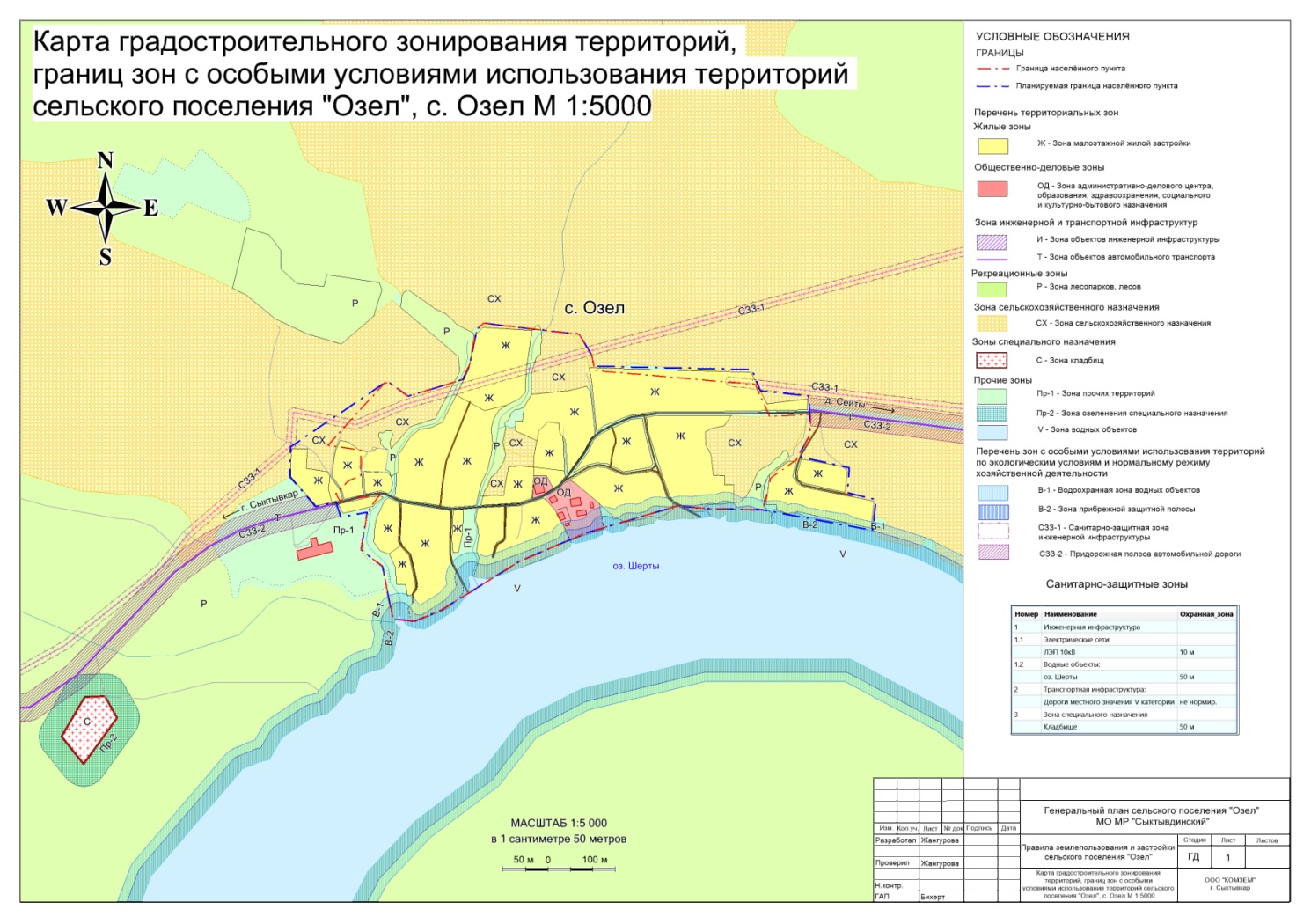 РЕШЕНИЕ Совета муниципального образования муниципального района «Сыктывдинский» Об утверждении Правил землепользования и застройки муниципального образованиясельского поселения «Яснэг» муниципального района «Сыктывдинский»Принято Советом муниципального образования                                                                    от 28 марта 2019 годамуниципального района «Сыктывдинский»                                                                            № 37/3-10Руководствуясь статьями 30, 31, 32, 33 Градостроительного кодекса Российской Федерации и Уставом муниципального образования муниципального района «Сыктывдинский»,Совет муниципального образования муниципального района «Сыктывдинский» решил:	1. Утвердить Правила землепользования и застройки муниципального образовнаия сельского поселения «Яснэг» муниципального района «Сыктывдинский» согласно приложению.	2. Признать утратившим силу решение Совета муниципального образования муниципального района «Сыктывдинский» от 24 июня 2016 года № 8/6-4 «Об утверждении Правил землепользования и застройки  муниципального образования сельского поселения «Яснэг» Сыктывдинского района  Республики Коми».	3. Контроль за исполнением настоящего решения возложить на постоянную комиссию по развитию местного самоуправления Совета муниципального образования муниципального района «Сыктывдинский» и руководителя администрации муниципального района (Л.Ю. Доронина).	4. Настоящее решение вступает в силу со дня его официального опубликования.Глава муниципального района – председатель Совета муниципального района 		                                          С. С. Савинова28 марта 2019 годаПриложение к решениюСовета МО МР «Сыктывдинский»от 28.03.2019 № 37/3-10ПРАВИЛА ЗЕМЛЕПОЛЬЗОВАНИЯ И ЗАСТРОЙКИСЕЛЬСКОГО ПОСЕЛЕНИЯ «ЯСНЭГ»Часть 1. Порядок применения Правил и внесения в них изменений. Правила землепользования и застройки муниципального образования сельского поселения «Яснэг»  Сыктывдинского района Республики Коми (далее – Правила застройки, Правила) являются нормативным правовым актом муниципального образования сельского поселения «Яснэг» Сыктывдинского района  Республики Коми (далее – сельского поселения «Яснэг»), разработанным в соответствии с Градостроительным кодексом Российской Федерации, Земельным кодексом Российской Федерации, Федеральным законом от 06.10.2003 №131-ФЗ «Об общих принципах организации местного самоуправления в Российской Федерации» и другими нормативными правовыми актами Российской Федерации, Республики Коми и муниципальными правовыми актами сельского поселения «Яснэг».Правила застройки являются результатом градостроительного зонирования территории сельского поселения «Яснэг» – разделения сельского поселения «Яснэг» на территориальные зоны с установлением для каждой из них градостроительного регламента. Глава 1. Общие положения Статья 1. Основные понятия, используемые в Правилах.Береговая полоса – полоса земли вдоль береговой линии (границы) водного объекта общего пользования, которой может пользоваться каждый гражданин (без использования механических транспортных средств) для передвижения и пребывания около такого объекта, в том числе для осуществления любительского и спортивного рыболовства и причаливания плавучих средств.Блокированные жилые дома – жилые дома с числом этажей не более трёх, состоящие из нескольких блоков, число которых не превышает десяти и каждый из которых предназначен для проживания одной семьи, имеет общую стену (стены) без проёмов с соседним блоком или соседними блоками, расположен на отдельном земельном участке и имеет выход с участка на территорию общего пользования.Водоохранные зоны – территории, которые примыкают к береговой линии морей, рек, ручьёв, каналов, озёр, водохранилищ и на которых устанавливается специальный режим осуществления хозяйственной и иной деятельности в целях предотвращения загрязнения, засорения, заиления указанных водных объектов и истощения их вод, а также сохранения среды обитания водных биологических ресурсов и других объектов животного и растительного мира.Градостроительное зонирование – зонирование территории сельского поселения «Яснэг» в целях определения территориальных зон и установления градостроительных регламентов.Градостроительный регламент – устанавливаемые в пределах границ соответствующей территориальной зоны виды разрешённого использования земельных участков, равно как всего, что находится над и под поверхностью земельных участков и используется в процессе их застройки и последующей эксплуатации объектов капитального строительства, предельные (минимальные и (или) максимальные) размеры земельных участков и предельные параметры разрешённого строительства, реконструкции объектов капитального строительства, а также ограничения использования земельных участков и объектов капитального строительства.Документация по планировке территории – проекты планировки территории; проекты межевания территории.Застройщик – физическое или юридическое лицо, обеспечивающее на принадлежащем ему земельном участке строительство, реконструкцию, капитальный ремонт объектов капитального строительства, а также выполнение инженерных изысканий, подготовку проектной документации для их строительства, реконструкции, капитального ремонта.Зона индивидуальной жилой застройки – территория, на которой размещаются отдельно стоящие одноквартирные 1-2-3 этажные жилые дома с земельными участками, не предназначенными для осуществления активной сельскохозяйственной деятельности.Зона санитарной охраны (источников питьевого и хозяйственно-бытового водоснабжения) – территория и акватория, на которых устанавливается особый санитарно-эпидемиологический режим для предотвращения ухудшения качества воды источников централизованного питьевого и хозяйственно-бытового водоснабжения и охраны водопроводных сооружений.Зона усадебной застройки – территория, занятая преимущественно одно-двух квартирными 1-2-3 этажными жилыми домами с хозяйственными постройками на земельных участках, предназначенными для садоводства, огородничества, а также в разрешённых случаях для содержания скота.Зоны с особыми условиями использования территорий – охранные, санитарно-защитные зоны, зоны охраны объектов культурного наследия (памятников истории и культуры) народов Российской Федерации, водоохранные зоны, зоны санитарной охраны источников питьевого и хозяйственно-бытового водоснабжения, зоны охраняемых объектов, иные зоны, устанавливаемые в соответствии с законодательством Российской Федерации.Индивидуальные жилые дома – отдельно стоящие жилые дома этажностью не более чем три этажа, предназначенные для проживания одной семьи.Индивидуальные жилые дома с местами приложения труда – индивидуальные жилые дома для семей, ведущих индивидуальную трудовую деятельность (дом врача, дом ремесленника, дом продавца товаров повседневного спроса, дом фермера и др.).Капитальный ремонт линейных объектов – изменение параметров линейных объектов или их участков (частей), которое не влечёт за собой изменение класса, категории и (или) первоначально установленных показателей функционирования таких объектов и при котором не требуется изменение границ полос отвода и (или) охранных зон таких объектов.Капитальный ремонт объектов капитального строительства (за исключением линейных объектов) – замена и (или) восстановление строительных конструкций объектов капитального строительства или элементов таких конструкций, за исключением несущих строительных конструкций, замена и (или) восстановление систем инженерно-технического обеспечения и сетей инженерно-технического обеспечения объектов капитального строительства или их элементов, а также замена отдельных элементов несущих строительных конструкций на аналогичные или иные улучшающие показатели таких конструкций элементы и (или) восстановление указанных элементов.Коэффициент застройки – отношение площади (м2), занятой под зданиями и сооружениями к площади (м2) земельного участка (территории).Коэффициент плотности застройки – отношение площади всех этажей зданий и сооружений, расположенных на земельном участке, к площади участка (%).Красные линии – линии, которые обозначают существующие, планируемые (изменяемые, вновь образуемые) границы территорий общего пользования, границы земельных участков, на которых расположены линии электропередачи, линии связи (в том числе линейно-кабельные сооружения), трубопроводы, автомобильные дороги, железнодорожные линии и другие подобные сооружения (далее – линейные объекты).Объект капитального строительства – здание, строение, сооружение, объекты, строительство которых не завершено (объекты незавершённого строительства), за исключением киосков, навесов и других подобных построек.Объекты бытового обслуживания – объекты, связанные с оказанием физическим лицам платных услуг, предусмотренных Общероссийским классификатором услуг населению, за исключением услуг по изготовлению мебели, строительству индивидуальных домов, ремонту, техническому обслуживанию и мойке автотранспортных средств, услуг ломбардов, прачечных, химчисток.Объекты культурного наследия (памятники истории и культуры) народов Российской Федерации – объекты недвижимого имущества со связанными с ними произведениями живописи, скульптуры, декоративно-прикладного искусства, объектами науки и техники и иными предметами материальной культуры, возникшие в результате исторических событий, представляющие собой ценность с точки зрения истории, археологии, архитектуры, градостроительства, искусства, науки и техники, эстетики, этнологии или антропологии, социальной культуры и являющиеся свидетельством эпох и цивилизаций, подлинными источниками информации о зарождении и развитии культуры.Планировка территории – осуществление деятельности по развитию территорий посредством разработки проектов планировки территории, проектов межевания территории.Правила землепользования и застройки – документ градостроительного зонирования, который утверждается нормативным правовым актом представительного органа и в котором устанавливаются территориальные зоны, градостроительные регламенты, порядок применения такого документа и порядок внесения в него изменений.Прибрежная защитная полоса – часть территории водоохранной зоны водного объекта, которая непосредственно примыкает к акватории водного объекта (береговой линии) и в пределах которой вводятся дополнительные по отношению к режиму водоохраной зоны ограничения хозяйственной и иной деятельности.Природный ландшафт – территория, характеризуемая сочетанием определённых типов рельефа местности, почв, растительности, сформированных в единых климатических условиях.Санитарно-защитная зона – территория с особым режимом использования, размер которой обеспечивает уменьшение воздействия загрязнения на атмосферный воздух (химического, биологического, физического) до значений, установленных гигиеническими нормативами, а для предприятий I-II классов опасности – как до значений, установленных гигиеническими нормативами, так и до величин приемлемого риска для здоровья населения.Строительство – создание зданий, строений, сооружений (в том числе на месте сносимых объектов капитального строительства).Территориальные зоны – зоны, для которых в Правилах застройки определены границы и установлены градостроительные регламенты.Территории общего пользования – территории, которыми беспрепятственно пользуется неограниченный круг лиц (в том числе площади, автомобильные дороги, улицы, проезды, набережные, береговые полосы водных объектов общего пользования, скверы, бульвары).Хозяйственные площадки – площадки для мусоросборников, для выгула собак, для сушки белья, для чистки одежды и ковров.Элементы благоустройства – ландшафтные и функциональные объекты дизайна, элементы монументально-декоративного оформления, устройства для оформления мобильного и вертикального озеленения, водные устройства, городская мебель, визуальные коммуникации, коммунально-бытовое и техническое оборудование на территории муниципального образования.Статья 2. Цели Правил.Целями Правил застройки являются:- создание условий для устойчивого развития территории сельского поселения «Яснэг», сохранения окружающей среды и объектов культурного наследия;- создание условий для планировки территории сельского поселения «Яснэг»;- обеспечение прав и законных интересов физических и юридических лиц, в том числе правообладателей земельных участков и объектов капитального строительства;- создание условий для привлечения инвестиций, в том числе путём предоставления возможности выбора наиболее эффективных видов разрешённого использования земельных участков и объектов капитального строительства.Статья 3. Область применения Правил.1. Правила распространяются на всю территорию сельского поселения «Яснэг». Требования, установленные Правилами градостроительных регламентов, сохраняются при изменении формы собственности на земельный участок, объект капитального строительства, при переходе прав на земельный участок, на объект капитального строительства другому правообладателю.2. Правила применяются при:- подготовке, проверке и утверждении градостроительной документации, в том числе разрешений на строительство, градостроительных планов земельных участков, выдаваемых правообладателям земельных участков и объектов капитального строительства и градостроительных планов земельных участков, права на которые предоставляются по итогам торгов;- принятии решений о выдаче или об отказе в выдаче разрешений на условно разрешённые виды использования земельных участков и объектов капитального строительства;- принятии решений о выдаче или об отказе в выдаче разрешений на отклонение от предельных параметров разрешённого строительства, реконструкции объектов капитального строительства;- осуществлении контроля за использованием земель на территории сельского поселения «Яснэг»;- в других случаях, предусмотренных нормативными правовыми и нормативными техническими документами.Статья 4. Общедоступность информации  о землепользовании и  застройке.1. Все текстовые материалы Правил застройки являются общедоступной информацией. Доступ к текстовым материалам Правил застройки не ограничен.2. Администрация сельского поселения «Яснэг» (далее – администрация) обеспечивает возможность ознакомления с Правилами застройки путём:- размещения на официальном сайте сельского поселения «Яснэг» в информационно-телекоммуникационной сети «Интернет»;- создания условий для ознакомления с настоящими Правилами, в администрации сельского поселения «Яснэг», иных органах и организациях, участвующих в регулировании землепользования и застройки в поселении.Статья 5. Действие Правил по отношению к ранее возникшим правам.Правила не применяются к отношениям по землепользованию и застройке в сельском поселении «Яснэг», в том числе к отношениям по архитектурно-строительному проектированию, строительству и реконструкции объектов капитального строительства, возникшим до вступления их в силу.Установленные Правилами градостроительные регламенты не являются препятствием для оформления в установленном законодательством порядке прав на объекты капитального строительства, построенные или реконструированные до вступления в силу Правил в соответствии с действующим законодательством.Принятые до вступления в силу Правил муниципальные правовые акты сельского поселения «Яснэг» по вопросам землепользования и застройки применяются в части, не противоречащей Правилам.Разрешения на строительство, реконструкцию объектов капитального строительства, градостроительные планы земельных участков, решения о предварительном согласовании места размещения объектов, выданные физическим и юридическим лицам до вступления в силу настоящих Правил, решений о внесении изменений в Правила являются действительными. Разрешения на ввод в эксплуатацию построенных или реконструированных на основе таких разрешений на строительство объектов капитального строительства выдаются в соответствии с действующими на момент выдачи разрешения на строительство градостроительными регламентами.Выданные до вступления в силу настоящих Правил специальные согласования, разрешения на условно разрешённый вид использования земельных участков и объектов капитального строительства, разрешения на отклонение от предельных параметров земельных участков и объектов капитального строительства признаются действительными при условии их соответствия основным и (или) условно разрешённым видам использования земельных участков и объектов капитального строительства, установленных настоящими Правилами применительно к территориальным зонам, в которых находятся земельные участки, в отношении которых были получены указанные выше специальные согласования и разрешения.Статья 6. Полномочия органов местного самоуправления 
сельского поселения «Яснэг» в области землепользования и застройки.1. К полномочиям Совета муниципального района «Сыктывдинский» (представительного органа местного самоуправления муниципального района «Сыктывдинский») в области землепользования и застройки территории сельского поселения «Озел» относится:- утверждение правил землепользования и застройки и внесенных изменений в правила землепользования и застройки территории сельского поселения «Озел»;- утверждение генерального плана сельского поселения «Озел» и внесенных изменений в генеральный план сельского поселения «Озел»;- утверждение местных нормативов градостроительного проектирования и внесенных изменений в местные нормативы градостроительного проектирования;- иные полномочия в области землепользования и застройки территории сельского поселения «Озел» в соответствии с Уставом муниципального образования муниципального района «Сыктывдинский» Республики Коми.2. К полномочиям администрации муниципального района «Сыктывдинский» (исполнительно-распорядительного органа местного самоуправления муниципального района «Сыктывдинский») относятся:- утверждение документации по планировке территории, разработанной в соответствии с главой 2 настоящих Правил;- обеспечение образования земельных участков в случаях, предусмотренных земельным законодательством;- выдача разрешений на строительство (за исключением случаев, предусмотренных Градостроительным кодексом Российской Федерации, иными федеральными законами) по заявлениям физических и юридических лиц;- выдача разрешений на ввод объектов в эксплуатацию при осуществлении строительства, реконструкции объектов капитального строительства, расположенных на территории поселения, по заявлениям физических и юридических лиц;- иные полномочия в области землепользования и застройки территории администрации муниципального района «Сыктывдинский» в соответствии с Уставом муниципального образования муниципального района «Сыктывдинский» Республики Коми.3. Общие полномочия администрации муниципального района «Сыктывдинский»:- принятие решений о подготовке документации по планировке территории в соответствии с главой 2 настоящих Правил;- обеспечение разработки документации по планировке территории в случаях, предусмотренных настоящими Правилами;- резервирование земель и изъятие земельных участков в границах поселения для муниципальных нужд;- осуществление муниципального земельного контроля в границах поселения.4. Полномочия администрации муниципального района «Сыктывдинский»:- принятие решения о подготовке проекта генерального плана, а также принятие решения о подготовке предложений о внесении изменений в генеральный план сельского поселения «Озел»;- принятие решения о подготовке проекта правил землепользования и застройки, проекта о внесении изменений в Правила землепользования и застройки;- принятие решения о проведении публичных слушаний по вопросу подготовки проекта о внесении изменений в настоящие Правила;- принятие решений о подготовке документации по планировке территории в соответствии с главой 2 настоящих Правил;- обеспечение разработки документации по планировке территории в случаях, предусмотренных настоящими Правилами;- принятие решения о предоставлении разрешения на условно разрешённый вид использования земельного участка;- принятие решения о предоставлении разрешения на отклонение от предельных параметров разрешенного строительства, реконструкции объектов капитального строительства;- обеспечение образования земельных участков в случаях, предусмотренных земельным законодательством;- муниципальный земельный контроль в отношении расположенных в границах сельского поселения объектов земельных отношений;- иные полномочия в области землепользования и застройки территории сельского поселения «Озел» в соответствии с Уставом муниципального образования администрации муниципального района «Сыктывдинский» и настоящими Правилами.Порядок действий по осуществлению указанных полномочий определяется федеральным законодательством, нормативными правовыми актами униципального района «Сыктывдинский» и сельского поселения «Озел» с учётом настоящих Правил.Статья 7. Комиссия по подготовке проекта по внесению изменений в правила землепользования и застройки. Комиссия  по подготовке проекта правил землепользования и застройки (далее – Комиссия) формируется в целях подготовки проектов о внесении изменения в Правила землепользования и застройки, рекомендаций по вопросам предоставления разрешений на условно разрешённый вид использования земельного участка или отклонения объектов капитального строительства от предельных параметров строительства, реконструкции объектов капитального строительства.Комиссия осуществляет свою деятельность согласно Градостроительному кодексу Российской Федерации, Правилам застройки, а также согласно Положению о Комиссии, утверждённому постановлением администрации сельского поселения «Яснэг».Глава 2. Формирование и предоставление земельных участков.
Изъятие и резервирование земельных участков. Публичные сервитуты. Развитие застроенных территорий. Земельный контроль. Статья 8. Формирование и предоставление земельных участков
для строительства. Формирование земельных участков под многоквартирными домами.1.  Формирование земельных участков для жилищного строительства.1.1. Управление и распоряжение земельными участками, в границах сельского поселения «Яснэг», государственная собственность на которые не разграничена,  осуществляется администрацией МО МР «Сыктывдинский».1.2. Для строительства могут предоставляться сформированные земельные участки, указанные в части 1 настоящей статьи, свободные от прав третьих лиц, которые согласно земельному законодательству не изъяты из оборота. Не допускается предоставлять земельные участки, не сформированные как объекты недвижимости, для любого строительства.1.3. Образуемый земельный участок сформирован, если проведены работы по определению и установлению на местности его границ с определением координат характерных точек и осуществлён его государственный кадастровый учёт.1.4. Формирование земельных участков, на которых расположены многоквартирные дома, осуществляется с проведением работ по подготовке проектов межевания территории.2. Предоставление земельных участков для строительства многоквартирных жилых домов (с предварительным согласованием).2.1. Предоставление земельных участков для строительства многоквартирных домов производится в соответствии с действующим законодательством Российской Федерации, Законами Республики Коми, муниципальными правовыми актами МО МР «Сыктывдинский».2.2. Проекты межевания территории, на которых расположены многоквартирные дома, разрабатываются  и утверждаются с учётом интересов собственников помещений соседних многоквартирных домов, которые могут быть гарантированы в определённых случаях только путём признания неделимости земельных участков, на которых расположено несколько многоквартирных домов.2.3. Подготовка проектов межевания территории, на которых расположены многоквартирные дома, может осуществляться по инициативе:- собственников помещений в многоквартирных домах, расположенных на соответствующей территории, заинтересованных в формировании земельного участка, на котором расположен многоквартирный дом;- администрации;- заявителей, которые не являются собственниками помещений в многоквартирных домах, расположенных на соответствующей территории, но заинтересованных в подготовке документации по планировке территории.3. Предоставление земельных участков для ведения личного подсобного хозяйства.3.1. Предоставление земельных участков для ведения личного подсобного хозяйства осуществляется в соответствии с Федеральным законом №112-ФЗ «О личном подсобном хозяйстве», Федеральными законами, законами Республики Коми.3.2.  Жители сельского поселения «Яснэг», зарегистрированные и проживающие на территории поселения не менее 10 лет, либо рожденные в селе «Яснэг», имеют преимущественное право на однократное  бесплатное получение земельных участков с разрешенным использованием «для ведения личного подсобного хозяйства» (с возможностью постройки на данном земельном участке индивидуального жилого дома) перед жителями иных поселений.3.3. Выделение земельных участков для ведения личного подсобного хозяйства, не связанных со строительством индивидуального жилого дома, осуществляется в соответствии с действующим законодательством.4. Выделение земельных участков для индивидуального жилищного строительства.4.1. Земельные участки с разрешенным использованием «для индивидуального жилищного строительства» предоставляются путем проведения  аукциона (торгов). Данный земельный участок предоставляется победителю торгов на праве аренды, собственности.4.2. В случае, если физическое лицо, понесшее затраты на формирование земельного участка не стало победителем торгов, указанному лицу компенсируются затраты, понесенные на такую подготовку из средств, предоставленных победителем торгов за право собственности, аренды земельного участка.5. Предоставление земельных участков для размещения нежилых объектов капитального строительства.5.1. Предоставление земельных участков для размещения нежилых объектов капитального строительства осуществляется в соответствии с действующим законодательством.5.2. Земельные участки должны использоваться в соответствии с их принадлежностью к той или иной категории земель и разрешённым использованием. Запрещается использовать земельные участки без оформленных в установленном порядке правоустанавливающих документов на землю, а также использование земельных участков не по целевому назначению.Статья 9. Изъятие земель для муниципальных нужд 
сельского поселения «Яснэг».1. Изъятие, в том числе путём выкупа, земельных участков для муниципальных нужд сельского поселения «Яснэг» осуществляется в исключительных случаях, связанных с размещением следующих объектов местного значения сельского поселения «Яснэг», при отсутствии других вариантов возможного размещения этих объектов:- объекты электро-, газо-, тепло-, водоснабжения и водоотведения муниципального значения сельского поселения «Яснэг»;- автомобильные дороги местного значения сельского поселения «Яснэг»;- автомобильных дорог федерального значения;- иными обстоятельствами в установленных федеральными законами случаях, а применительно к изъятию, в том числе путём выкупа, земельных участков из земель, находящихся в муниципальной собственности сельского поселения «Яснэг», в случаях, установленных законами Республики Коми.2. Собственники земельных участков, землепользователи, землевладельцы, арендаторы земельных участков должны быть не позднее чем за год до предстоящего изъятия земельного участка письменно уведомлены о предстоящем изъятии земельного участка для муниципальных нужд. Изъятие земельного участка до истечения года со дня получения такого уведомления допускается только с согласия собственника земельного участка, землепользователя, землевладельца, арендатора земельного участка.3. Порядок изъятия земельных участков, в том числе путём выкупа, для муниципальных нужд устанавливается Земельным кодексом Российской Федерации и гражданским законодательством.Статья 10. Возмещение убытков при изъятии земельных участков
для муниципальных нужд.1. Убытки, причинённые собственнику (арендатору) изъятием земельного участка для муниципальных нужд сельского поселения «Яснэг», включаются в плату за изымаемый земельный участок (выкупную цену). При определении выкупной цены в неё, помимо убытков, включается рыночная стоимость земельного участка (в том случае, если земельный участок зарегистрирован на праве собственности), элементов благоустройства и находящегося на нём недвижимого имущества, зарегистрированного в установленном порядке на момент уведомления собственника о предстоящем изъятии земельного участка.2. Плата за земельный участок, изымаемый для муниципальных нужд, сроки и другие условия выкупа определяются соглашением с собственником. Соглашение предусматривает обязанность органов местного самоуправления, осуществляющих изъятие данного земельного участка, уплатить выкупную цену за изымаемый участок (в случае изъятия земельного участка зарегистрированного на праве собственности), или предоставить равнозначный по рыночной стоимости земельный участок (в случае изъятия земельного участка зарегистрированного на праве аренды.3. Принудительное отчуждение земельного участка для муниципальных нужд может быть проведено только при условии предварительного и равноценного возмещения рыночной стоимости земельного участка на основании решения суда.4. По соглашению с собственником взамен участка, изымаемого для муниципальных нужд, ему может быть предоставлен другой земельный участок с зачётом его стоимости в выкупную цену.5. Возмещение убытков осуществляется за счёт местного бюджета.6. При расчётах размеров возмещения убытки собственников земельных участков, землепользователей, землевладельцев и арендаторов земельных участков определяются с учётом стоимости их имущества на день, изъятия земельного участка.7. Порядок определения выкупной цены земельного участка, выкупаемого для муниципальных нужд, права собственника земельного участка, подлежащего выкупу для муниципальных нужд, устанавливаются гражданским законодательством.8. По соглашению с арендатором взамен участка, изымаемого для муниципальных нужд, ему может быть предоставлен другой земельный участок. Так же возмещению подлежат находящиеся на изымаемом земельном участке элементы благоустройства и объекты недвижимого имущества, зарегистрированного в установленном порядке на момент уведомления собственника о предстоящем изъятии земельного участка.9. При изъятии земельного участка для строительства дороги федерального значения собственнику изымаемого земельного участка возмещается кадастровая стоимость земельного участка.Статья 11. Резервирование земельных участков для муниципальных нужд сельского поселения «Яснэг».1. Резервирование земель для муниципальных нужд сельского поселения «Яснэг» осуществляется в случаях, предусмотренных частью 1 статьи 10 Правил, земель, находящихся в муниципальной собственности сельского поселения «Яснэг» и не предоставленных гражданам и юридическим лицам, также в случаях, связанных с размещением объектов инженерной, транспортной и социальной инфраструктур местного значения сельского поселения «Яснэг», созданием особо охраняемых природных территорий местного значения сельского поселения «Яснэг», организацией пруда или обводнённого карьера.2. Резервирование земель допускается в зонах планируемого размещения объектов капитального строительства местного значения, определённых документацией по планировке территории сельского поселения «Яснэг», а также в пределах иных территорий, необходимых в соответствии с федеральными законами для обеспечения муниципальных нужд.3. Земли для муниципальных нужд сельского поселения «Яснэг» могут резервироваться на срок не более чем семь лет. Допускается резервирование земель, не обремененных правами третьих лиц, находящихся в муниципальной собственности сельского поселения «Яснэг» и не предоставленных гражданам и юридическим лицам, для строительства линейных объектов местного значения на срок до двадцати лет.4. Ограничения права собственности и иных вещных прав на земельные участки в связи с резервированием земель для муниципальных нужд устанавливаются федеральными законами.5. Порядок резервирования земель для муниципальных нужд определяется действующим законодательством Российской Федерации.Статья 12. Публичные сервитуты на территории сельского поселения «Яснэг». 1. Инициаторами установления публичного сервитута могут быть физические и юридические лица, органы государственной власти и местного самоуправления.Инициатор установления публичного сервитута подаёт в органы местного самоуправления заявление об установлении публичного сервитута, в котором указываются:1)       местонахождение земельного участка, в отношении которого устанавливается публичный сервитут;2)       сведения о собственнике (землевладельце, землепользователе) данного земельного участка;3)       сведения об инициаторе установления публичного сервитута;4)       обоснование необходимости установления публичного сервитута;5)       ситуационный план и сфера действия публичного сервитута;6)       срок действия публичного сервитута или указание на его бессрочность.2. Администрация в течение 5 рабочих дней рассматривает заявление об установлении публичного сервитута и в течение следующего дня  принимает решение о проведении публичных слушаний по вопросу об установлении публичного сервитута.Публичные слушания проводятся в соответствии с Положением о публичных слушаниях в МО МР «Сыктывдинский», утверждаемым Советом  МО МР «Сыктывдинский» (далее - Положение о публичных слушаниях).Администрация имеет право отказать инициатору в дальнейшем рассмотрении заявления в случае признания необоснованности установления (прекращения) публичного сервитута. Данное решение может быть обжаловано инициатором установления (прекращения) публичного сервитута в судебном порядке.3. На основании заключения о результатах публичных слушаний по вопросу об установлении публичного сервитута уполномоченный орган местного самоуправления сельского поселения «Яснэг» осуществляет подготовку рекомендаций по установлению публичного сервитута либо по отказу в установлении публичного сервитута и направляет их в администрацию МО МР «Сыктывдинский» для принятия решения (постановление) об установлении сервитута.4. Администрация МО МР «Сыктывдинский» в установленные законодательством сроки принимает постановление об установлении публичного сервитута или об отказе в установлении (прекращении) публичного сервитута с указанием причин отказа. В постановлении об установлении публичного сервитута должно быть указано:1)       местонахождение земельного участка, в отношении которого устанавливается публичный сервитут;2)       сведения о собственнике (землевладельце, землепользователе) данного земельного участка;3)       сведения об инициаторе установления публичного сервитута;4)       содержание публичного сервитута;5)       сфера действия публичного сервитута;6)       срок действия публичного сервитута или указание на его бессрочность;7)       размер платы собственнику земельного участка, в отношении которого устанавливается публичный сервитут, или указание на бесплатность его установления.К данному постановлению прилагается схема расположения земельного участка на кадастровом плане или кадастровой карте соответствующей территории.5. Публичный сервитут (его прекращение) подлежит государственной регистрации в соответствии с Федеральным законом «О государственной регистрации прав на недвижимое имущество и сделок с ним». Сервитут возникает (прекращается) с момента такой регистрации.Оплата государственной регистрации публичного сервитута (его прекращения) производится за счёт инициатора установления (прекращения) публичного сервитута.6. Срочный публичный сервитут прекращается по истечении срока его действия, определённого постановлением администрации МО МР «Сыктывдинский» согласно части 4 настоящей статьи. Принятие отдельного нормативного правового акта о прекращении действия срочного публичного сервитута не требуется.7. Бессрочный публичный сервитут прекращается в случае отсутствия интересов Российской Федерации, органов местного самоуправления или местного населения, в целях обеспечения которых он был установлен. Инициатор прекращения публичного сервитута подаёт в администрацию МО МР «Сыктывдинский» заявление о прекращении публичного сервитута, в котором указываются:1)       местонахождение земельного участка, в отношении которого установлен публичный сервитут;2)       реквизиты постановления администрации МО МР «Сыктывдинский» об установлении публичного сервитута;3)       сведения о собственнике (землевладельце, землепользователе) земельного участка, обременённого публичным сервитутом;4)       сведения об инициаторе установления публичного сервитута;5)       сведения об инициаторе прекращения публичного сервитута;6)       содержание публичного сервитута;7)       обоснование необходимости прекращения публичного сервитута;8)       сфера действия публичного сервитута;9)       указание на бессрочность публичного сервитута.К заявлению прилагается схема расположения земельного участка на кадастровом плане или кадастровой карте соответствующей территории.Публичные слушания по вопросу о прекращении публичного сервитута не проводятся.В постановлении  администрации МО МР «Сыктывдинский» о прекращении публичного сервитута должно быть указано:1)       местонахождение земельного участка, в отношении которого установлен публичный сервитут;2)       реквизиты постановления  администрации МО МР «Сыктывдинский» об установлении публичного сервитута;3)       сведения о собственнике (землевладельце, землепользователе) земельного участка, обременённого публичным сервитутом;4)       сведения об инициаторе установления публичного сервитута;5)       сведения об инициаторе прекращения публичного сервитута;6)       содержание публичного сервитута;7)       сфера действия публичного сервитута;8)       указание на бессрочность публичного сервитута;9)       решение о прекращении действия публичного сервитута.К постановлению прилагается схема расположения земельного участка на кадастровом плане или кадастровой карте соответствующей территории.8. Осуществление публичного сервитута должно быть наименее обременительным для земельного участка, в отношении которого он установлен.9. Если установление публичного сервитута приводит к существенным затруднениям в использовании земельного участка, его собственник вправе требовать от администрации соразмерную плату за него.10. Если установление публичного сервитута приводит к невозможности использования земельного участка, собственник земельного участка (землевладелец, землепользователь) вправе требовать изъятия, в том числе путём выкупа, у него данного земельного участка с возмещением администрацией убытков или предоставления равноценного земельного участка с возмещением убытков.11. Лица, права и законные интересы которых затрагиваются установлением публичного сервитута, могут осуществлять защиту своих прав в судебном порядке.Статья 13. Развитие застроенных территорий.1. Развитие застроенных территорий осуществляется в границах элемента планировочной структуры (квартала, микрорайона) или его части (частей), в границах смежных элементов планировочной структуры или их частей.2. Решение о развитии застроенной территории принимается руководителем администрации МО МР «Сыктывдинский» по инициативе органа государственной власти Республики Коми, органа местного самоуправления сельского поселения «Яснэг», физических или юридических лиц при наличии градостроительного регламента, а также местных нормативов градостроительного проектирования сельского поселения «Яснэг» (при их отсутствии – утверждённых органом местного самоуправления сельского поселения «Яснэг» расчётных показателей обеспечения такой территории объектами социального и коммунально-бытового назначения, объектами инженерной инфраструктуры).3. Условия и порядок осуществления развития застроенной территории определены статьями 46.1-46.3 Градостроительного кодекса Российской Федерации.Статья 14. Государственный земельный надзор,  муниципальный земельный контроль за использованием земель. 1. На территории сельского поселения «Яснэг» осуществляется государственный земельный надзор, муниципальный земельный контроль за использованием земель.2. Государственный земельный надзор, муниципальный земельный контроль осуществляются в соответствии с земельным законодательством Российской Федерации.3. Муниципальный земельный контроль осуществляется в соответствии с законодательством Российской Федерации и в порядке, установленном муниципальными правовыми актами органов местного самоуправления.Глава 3. Подготовка документации по планировке территории органами местного самоуправления сельского поселения «Яснэг».Статья 15. Общие положения о планировке территории.1. Планировка территории осуществляется посредством подготовки документации по планировке территории:1)       проектов планировки территории как отдельных документов;2)       проектов планировки территории с проектами межевания территории в их составе;3)       проектов межевания территории как отдельных документов;Разработка документации по планировке территории осуществляется с учётом характеристик планируемого развития конкретной территории, а также следующих особенностей.Проекты планировки разрабатываются в случаях, когда необходимо установить (изменить), в том числе посредством установления красных линий:1)       границы элементов планировочной структуры территории (микрорайонов, кварталов);2)       границы земельных участков линейных объектов;3)       границы зон планируемого размещения объектов капитального строительства местного значения сельского поселения «Яснэг»;4)       другие границы.3. Проекты межевания разрабатываются в пределах красных линий элементов планировочной структуры территории, не разделённой на земельные участки, или разделение которой на земельные участки не завершено, или требуется изменение ранее установленных границ земельных участков, в целях определения:1)   границ земельных участков, которые не являются земельными участками общего пользования;2)   линии застройки – линии отступа от красной линии для определения места допустимого размещения зданий, строений, сооружений;3)   границ земельных участков, предназначенных для размещения объектов капитального строительства местного значения сельского поселения «Яснэг»;4)   других границ.4. Посредством документации по планировке территории определяются:1)       характеристики и параметры планируемого развития, строительного освоения и реконструкции территорий, включая характеристики и параметры развития систем социального обслуживания, инженерного оборудования, необходимых для обеспечения застройки;2)       красные линии;3)     границы земельных участков, которые планируется изъять, в том числе путём выкупа, для муниципальных нужд сельского поселения «Яснэг», либо зарезервировать с последующим изъятием, а также границы земельных участков, определяемых для муниципальных нужд сельского поселения «Яснэг» без резервирования и изъятия, расположенных в составе земель, находящихся в муниципальной собственности;4)       границы земельных участков, которые планируется предоставить физическим или юридическим лицам;5)       границы земельных участков на территориях существующей застройки, не разделённых на земельные участки;6)       другие границы.Статья 16. Подготовка документации по планировке территории.Подготовка документации по планировке территории осуществляется администрацией самостоятельно, либо на основании муниципального контракта, заключённого по итогам размещения заказа в соответствии с законодательством Российской Федерации о размещении заказов на поставки товаров, выполнение работ, оказание услуг для государственных и муниципальных нужд, за исключением случаев комплексного освоения земельного участка в целях жилищного строительства либо развития застроенной территории. Подготовка документации по планировке территории, в том числе предусматривающей размещение объектов местного значения сельского поселения «Яснэг», может осуществляться физическими или юридическими лицами за счёт их средств.Документация по планировке территории утверждается руководителем администрации МО МР «Сыктывдинский».Основанием для разработки документации по планировке является постановление о подготовке данной документации, принимаемое администрацией. Данное постановление о подготовке документации по планировке принимается по инициативе органов местного самоуправления сельского поселения «Яснэг» либо на основании предложений физических или юридических лиц. В случае принятия решения о подготовке документации по планировке на основании предложений физических или юридических лиц подготовка документации по планировке осуществляется данными физическими или юридическими лицами за счёт их средств.В приложении к постановлению администрации о подготовке документации по планировке территории должны содержаться следующие сведения:местонахождение земельного участка или совокупности земельных участков (квартал, микрорайон и т.п.), применительно к которым осуществляется планировка территории;цель планировки территории;содержание работ по планировке территории;сроки проведения работ по планировке территории;вид разрабатываемой документации по планировке территории;иные сведения.Постановление о подготовке документации по планировке территории подлежит опубликованию в порядке, установленном для официального опубликования муниципальных правовых актов, иной официальной информации, в течение трёх дней со дня принятия такого решения и размещается на официальном сайте сельского поселения «Яснэг» в информационно-телекоммуникационной сети «Интернет».Со дня опубликования постановления о подготовке документации по планировке территории физические или юридические лица вправе представить в администрацию свои предложения о порядке, сроках подготовки и содержании этих документов.Администрация осуществляет проверку документации по планировке территории, подготовленной администрацией самостоятельно, либо на основании муниципального контракта, либо за счёт средств физических или юридических лиц, на соответствие требованиям, установленным частью 1 настоящей статьи. Такая проверка осуществляется в виде составления заключения о соответствии подготовленной документации требованиям, установленным частью 1 настоящей статьи.Проверка осуществляется в течение 30 дней с момента получения администрацией подготовленной документации по планировке территории. По результатам проверки администрация принимает решение о направлении документации по планировке территории руководителю администрации МО МР «Сыктывдинский» для назначения публичных слушаний или решение об отклонении данной документации и направлении её на доработку. В данном решении указываются обоснованные причины отклонения, а также сроки доработки документации по планировке территории.Публичные слушания проводятся в соответствии с Положением о публичных слушаниях, утверждённым Советом МО МР «Сыктывдинский».Не позднее 15-ти дней после проведения публичных слушаний руководитель администрации МО МР «Сыктывдинский», с учётом протокола и заключения о результатах публичных слушаний, принимает решение об утверждении документации по планировке территории или об её отклонении и направлении на доработку с учётом указанных протокола и заключения. В данном решении указываются обоснованные причины отклонения, а также сроки доработки документации по планировке территории.Утверждённая документация по планировке территории в течение 
7 дней со дня утверждения подлежит опубликованию в порядке, установленном частью 6 настоящей статьи.Внесение изменений в документацию по планировке территории (проекты планировки территории и проекты межевания территории) производится посредством подготовки и утверждения новых проектов планировки и межевания.На основании документации по планировке территории, утверждённой руководителем администрации МО МР «Сыктывдинский», могут быть внесены изменения в правила застройки в части уточнения установленных градостроительными регламентами предельных параметров разрешённого строительства и реконструкции объектов капитального строительства.Органы государственной власти Российской Федерации, органы государственной власти Республики Коми, органы местного самоуправления, физические и юридические лица вправе оспорить в судебном порядке документацию по планировке территории.Утверждённая документация по планировке территории подлежит размещению на сайте администрации сельского поселения «Яснэг».Глава 4. Градостроительные регламенты и порядок их применения.Статья 17. Градостроительный регламент.1. Градостроительным регламентом определяется правовой режим земельных участков, а также всего, что находится над и под поверхностью земельных участков и используется в процессе их застройки и последующей эксплуатации объектов капитального строительства.2. В градостроительном регламенте в отношении земельных участков и объектов капитального строительства, расположенных в пределах соответствующей территориальной зоны, указываются:1)   виды разрешённого использования земельных участков и объектов капитального строительства;2)   предельные (минимальные и (или) максимальные) размеры земельных участков и предельные параметры разрешённого строительства, реконструкции объектов капитального строительства;3)   ограничения использования земельных участков и объектов капитального строительства, устанавливаемые в соответствии с законодательством Российской Федерации.3. Градостроительные регламенты установлены с учётом:1)   фактического использования земельных участков и объектов капитального строительства в границах территориальной зоны;2)   возможности сочетания в пределах одной территориальной зоны различных видов существующего и планируемого использования земельных участков и объектов капитального строительства;3)   видов территориальных зон;4)   требований охраны объектов культурного наследия, а также особо охраняемых природных территорий, иных природных объектов.4. Действие градостроительного регламента распространяется в равной мере на все земельные участки и объекты капитального строительства, расположенные в пределах границ территориальной зоны, обозначенной на Карте градостроительного зонирования сельского поселения «Яснэг».6. При использовании и застройке земельных участков соблюдение требований градостроительных регламентов является обязательным наряду с требованиями технических регламентов, санитарных норм, Нормативов градостроительного проектирования Республики Коми, публичных сервитутов, ограничений использования земельных участков и объектов капитального строительства, установленных в зонах с особыми условиями использования территории, и другими требованиями, установленными в соответствии действующим законодательством.7. Действие градостроительного регламента не распространяется на земельные участки:1)   в границах территорий памятников и ансамблей, включённых в единый государственный реестр объектов культурного наследия (памятников истории и культуры) народов Российской Федерации, а также в границах территорий памятников или ансамблей, которые являются вновь выявленными объектами культурного наследия;2)   в границах территорий общего пользования;3)   предназначенные для размещения линейных объектов и (или) занятые линейными объектами.8. Градостроительные регламенты не установлены Правилами для земель лесного фонда, земель, покрытых поверхностными водами, земель запаса, земель особо охраняемых природных территорий (за исключением земель лечебно-оздоровительных местностей и курортов), сельскохозяйственных угодий в составе земель сельскохозяйственного назначения.9. Земельные участки или объекты капитального строительства, созданные (образованные) в установленном порядке до введения в действие Правил, виды разрешённого использования, предельные (минимальные и (или) максимальные) размеры и предельные параметры которых не соответствуют градостроительному регламенту, могут использоваться без установления срока приведения их в соответствие с градостроительным регламентом, за исключением случаев, если использование таких земельных участков и объектов капитального строительства опасно для жизни или здоровья человека, для окружающей среды, объектов культурного наследия, особо охраняемых природных территорий.10. Реконструкция указанных в части 9 настоящей статьи объектов капитального строительства может осуществляться только путём приведения таких объектов в соответствие с градостроительным регламентом или путём уменьшения их несоответствия предельным параметрам разрешённого строительства, реконструкции и при наличии разрешения на отклонение от предельных параметров разрешённого строительства, реконструкции объектов капитального строительства.Изменение видов разрешённого использования указанных земельных участков и объектов капитального строительства может осуществляться путём приведения их в соответствие с видами разрешённого использования земельных участков и объектов капитального строительства, установленными градостроительным регламентом.11. В случае, если использование указанных в части 9 настоящей статьи земельных участков и объектов капитального строительства продолжается и опасно для жизни или здоровья человека, для окружающей среды, объектов культурного наследия, в соответствии с федеральными законами может быть наложен запрет на использование таких земельных участков и объектов капитального строительства.Статья 18. Застройка и использование земельных участков, объектов капитального строительства на территориях, на которые действие градостроительных регламентов не распространяется или для которых градостроительные регламенты не устанавливаются.1. В границах территорий памятников и ансамблей, включённых в единый государственный реестр объектов культурного наследия (памятников истории и культуры) народов Российской Федерации, а также в границах территорий памятников или ансамблей, которые являются вновь выявленными объектами культурного наследия, решения о режиме содержания, параметрах реставрации, консервации, воссоздания, ремонта и приспособлении принимаются в порядке, установленном законодательством Российской Федерации об охране объектов культурного наследия.2. В границах территорий общего пользования (площадей, улиц, проездов, набережных, береговых полос водных объектов общего пользования, скверов, бульваров и других подобных территорий), а также в границах земельных участков, предназначенных для размещения линейных объектов и (или) занятых линейными объектами, решения об использовании земельных участков, использовании и строительстве, реконструкции объектов капитального строительства, линейных объектов принимает администрация  сельского поселения «Яснэг», с  учетом требований технических регламентов, строительных, санитарно-эпидемиологических норм и правил, Нормативов градостроительного проектирования Республики Коми и/или сельского поселения «Яснэг», документации по планировке территории, проектной документации, проектов благоустройства улиц и зон и другими требованиями действующего законодательства.3. Застройка и использование земельных участков, на которые градостроительные регламенты не установлены, определяется уполномоченными федеральными органами исполнительной власти, уполномоченными органами исполнительной власти Республики Коми или администрацией в соответствии с федеральными законами.Статья 19. Виды разрешённого использования земельных участков и объектов капитального строительства.1. Разрешённое использование земельных участков и объектов капитального строительства может быть следующих видов:1)   основные виды разрешённого использования;2)   условно разрешённые виды использования;3)   вспомогательные виды разрешённого использования, допустимые только в качестве дополнительных по отношению к основным видам разрешённого использования и условно разрешённым видам использования и осуществляемые совместно с ними.2. Применительно к территориальным зонам статьями 31-36 Правил застройки установлены виды разрешённого использования земельных участков и объектов капитального строительства; предельные (минимальные и (или) максимальные) размеры земельных участков и предельные параметры разрешённого строительства, реконструкции объектов капитального строительства, а также ограничения использования земельных участков и объектов капитального строительства, устанавливаемые в соответствии с законодательством Российской Федерации.Для каждого земельного участка и объекта капитального строительства, считается разрешённым такое использование, которое соответствует градостроительному регламенту, предельным параметрам разрешённого строительства, реконструкции объектов капитального строительства, и с обязательным учётом требований статей 37-38 Правил.3. Изменение одного вида разрешённого использования земельных участков и объектов капитального строительства на другой вид такого использования осуществляется в соответствии с градостроительным регламентом при условии соблюдения требований технических регламентов, в порядке, установленном статьёй 21 Правил.4. Основные и вспомогательные виды разрешённого использования земельных участков и объектов капитального строительства правообладателями земельных участков и объектов капитального строительства, за исключением органов государственной власти, органов местного самоуправления, государственных и муниципальных учреждений, государственных и муниципальных унитарных предприятий, выбираются самостоятельно без дополнительных разрешений и согласований, с учётом соблюдения требований технических регламентов, санитарных норм, Нормативов градостроительного проектирования Республики Коми, публичных сервитутов, предельных параметров разрешённого строительства и реконструкции, ограничений использования земельных участков и объектов капитального строительства, установленных в зонах с особыми условиями использования территории, и другими требованиями, установленными в соответствии с действующим законодательством.Основные и вспомогательные виды разрешённого использования земельных участков и объектов капитального строительства органами государственной власти, органами местного самоуправления, государственными и муниципальными учреждениями, государственными и муниципальными предприятиями выбираются в соответствии с действующим законодательством.5. Применение правообладателями объектов капитального строительства указанных в градостроительном регламенте вспомогательных видов разрешённого использования объектов капитального строительства осуществляется:- когда параметры вспомогательных видов использования объектов капитального строительства определены в соответствии с проектом планировки территории и указаны в градостроительном плане земельного участка;- если применение вспомогательного вида разрешённого использования объекта капитального строительства планируется исключительно в целях обеспечения функционирования, эксплуатации, инженерного обеспечения, обслуживания расположенных на этом земельном участке объектов капитального строительства, отнесённых настоящими Правилами к основным и/или условно разрешённым видам использования земельных участков и объектов капитального строительства в соответствующей территориальной зоне.6. Предоставление разрешения на условно разрешённый вид использования земельного участка или объекта капитального строительства осуществляется в порядке, предусмотренном статьёй 24 Правил застройки и в соответствии со статьёй 39 Градостроительного кодекса Российской Федерации.7. Решения об изменении одного вида разрешённого использования земельных участков и объектов капитального строительства, расположенных на землях, на которые действие градостроительных регламентов не распространяется, на другой вид такого использования принимаются в соответствии с федеральными законами.Статья 20. Изменение видов разрешённого использования земельных участков и объектов капитального строительства, на которые распространяется действие градостроительного регламента.1. Изменение видов разрешённого использования земельных участков и объектов капитального строительства, на которые распространяется действие градостроительного регламента, осуществляется в соответствии с градостроительными регламентами при условии соблюдения требований технических регламентов, санитарных норм, Нормативов градостроительного проектирования Республики Коми, ограничений использования земельных участков и объектов капитального строительства, установленных в зонах с особыми условиями использования территории, положений документации по планировке территории и других требований действующего законодательства.2. Изменение видов разрешённого использования объектов капитального строительства, связанное с переводом помещений из категории жилых помещений в категорию нежилых помещений или из категории нежилых помещений в категорию жилых помещений, осуществляется в соответствии с жилищным законодательством.3. Изменение видов разрешённого использования объектов капитального строительства путём строительства, реконструкции органами государственной власти, органами местного самоуправления, государственными и муниципальными учреждениями, государственными и муниципальными унитарными предприятиями осуществляется в соответствии с требованиями, указанными в части 1 настоящей статьи, в соответствии с действующим законодательством.4. Изменение категории, вида разрешенного использования земельных участков осуществляется без проведения публичных слушаний в соответствии с действующим законодательством, данными правилами.5. Вынесение постановления об изменении категории, вида разрешенного использования земельного участка осуществляется  администрацией МО МР «Сыктывдинский» по инициативе физических, юридических лиц, а так же Правительства Республики Коми.Статья 21. Общие требования градостроительного регламента в части предельных размеров земельных участков и предельных параметров разрешённого строительства, реконструкции объектов капитального строительства.1. Предельные (минимальные и (или)  максимальные) размеры земельных участков и предельные параметры разрешённого строительства, реконструкции объектов капитального строительства могут включать в себя:- предельные (минимальные и (или) максимальные) размеры земельных участков, в том числе их площадь;- минимальные отступы от границ земельных участков в целях определения мест допустимого размещения зданий, строений, сооружений, за пределами которых запрещено строительство зданий, строений, сооружений;- предельную этажность или предельную высоту зданий, строений, сооружений;- максимальный процент застройки в границах земельного участка, определяемый как отношение суммарной площади земельного участка, которая может быть застроена, ко всей площади земельного участка;- иные показатели.2. В качестве минимальной площади земельных участков устанавливается площадь, соответствующая минимальным нормативным показателям, предусмотренным Нормативами градостроительного проектирования Республики Коми, нормативными правовыми актами и иными требованиями действующего законодательства к размерам земельных участков. В качестве максимальной площади земельных участков устанавливается площадь, предусмотренная градостроительными нормативами и правилами, действовавшими в период застройки соответствующих земельных участков, но не превышающая площадь территориальной зоны размещения указанных земельных участков или её части, ограниченной красными линиями.3. Необходимые минимальные отступы зданий, сооружений от границ земельных участков устанавливаются в соответствии с требованиями технических регламентов, санитарных норм, Нормативов градостроительного проектирования Республики Коми, с учётом ограничений использования земельных участков и объектов капитального строительства в зонах с особыми условиями использования территории.Статья 22. Общие требования градостроительного регламента в части ограничений использования земельных участков и объектов капитального строительства.1. Ограничения использования земельных участков и объектов капитального строительства, находящихся в границах зон с особыми условиями использования территории, определяются в соответствии с законодательством Российской Федерации.2. Границы зон с особыми условиями использования территории могут не совпадать с границами территориальных зон и пересекать границы земельных участков.Статья 23. Использование земельных участков и объектов капитального строительства, не соответствующих градостроительному регламенту.1. Земельные участки, объекты капитального строительства, образованные, созданные в установленном порядке до введения в действие Правил и расположенные на территориях, для которых установлен соответствующий градостроительный регламент и на которые распространяется действие указанного градостроительного регламента, являются несоответствующими градостроительному регламенту, в случаях, когда:- существующие виды использования земельных участков и объектов капитального строительства не соответствуют указанным в градостроительном регламенте соответствующей территориальной зоны видам разрешённого использования земельных участков и объектов капитального строительства;- существующие виды использования земельных участков и объектов капитального строительства соответствуют указанным в градостроительном регламенте соответствующей территориальной зоны видам разрешённого использования земельных участков и объектов капитального строительства, но одновременно данные участки и объекты расположены в границах зон с особыми условиями использования территории, в пределах которых указанные виды использования земельных участков и объектов капитального строительства не допускаются;- существующие параметры объектов капитального строительства не соответствуют предельным параметрам разрешённого строительства, реконструкции объектов капитального строительства, указанным в градостроительном регламенте соответствующей территориальной зоны;- существующие параметры объектов капитального строительства соответствуют предельным параметрам разрешённого строительства, реконструкции объектов капитального строительства, указанным в градостроительном регламенте соответствующей территориальной зоны, но одновременно данные объекты расположены в границах зон с особыми условиями использования территории, в пределах которых размещение объектов капитального строительства, имеющих указанные параметры, не допускается;- установленные в связи с существующим использованием указанных земельных участков, объектов капитального строительства границы санитарно-защитных зон выходят за пределы территориальной зоны, в которой расположены эти земельные участки, объекты капитального строительства или распространяются на территории зон охраны объектов культурного наследия, зон с особыми условиями использования территорий, на которые в соответствии с законодательством не допускаются внешние техногенные воздействия, требующие установления санитарно-защитных зон.2. Порядок использования земельных участков и объектов капитального строительства, не соответствующих градостроительному регламенту, определяется статьёй 18 Правил.Глава 5. Разрешение на условно разрешённый вид использования земельного участка или объекта капитального строительства. Разрешение на отклонение от предельных параметров строительства, реконструкции объектов капитального строительства.Статья 24. Порядок предоставления разрешения на
условно разрешённый вид использования земельного участка
или объекта капитального строительства.1. Физическое или юридическое лицо, заинтересованное в предоставлении разрешения на условно разрешённый вид использования земельного участка или объекта капитального строительства, направляет заявление о предоставлении разрешения на условно разрешённый вид использования в Комиссию.2. Вопрос о предоставлении разрешения на условно разрешённый вид использования подлежит обсуждению на публичных слушаниях. Публичные слушания проводятся в соответствии с Положением о публичных слушаниях.3. На основании указанных в части 3 настоящей статьи рекомендаций руководитель администрации МО МР «Сыктывдинский» в течение трёх дней со дня поступления таких рекомендаций принимает решение о предоставлении разрешения на условно разрешённый вид использования или об отказе в предоставлении такого разрешения. Указанное решение подлежит обнародованию в установленном Уставом  сельского поселения «Яснэг»  местах. 4. Расходы, связанные с организацией и проведением публичных слушаний по вопросу предоставления разрешения на условно разрешённый вид использования земельного участка и/или объекта капитального строительства, несёт физическое или юридическое лицо, заинтересованное в предоставлении такого разрешения.5. В случае, если условно разрешённый вид использования земельного участка или объекта капитального строительства включён в градостроительный регламент в установленном для внесения изменений в Правила застройки порядке после проведения публичных слушаний по инициативе физического или юридического лица, заинтересованного в предоставлении разрешения на условно разрешённый вид использования, решение о предоставлении разрешения на условно разрешённый вид использования такому лицу принимается без проведения публичных слушаний.6. Физическое или юридическое лицо вправе оспорить в судебном порядке решение о предоставлении разрешения на условно разрешённый вид использования или об отказе в предоставлении такого разрешения.Статья 25. Порядок предоставления разрешения на отклонение от предельных параметров разрешённого строительства, реконструкции объектов капитального строительства.1. Правообладатели земельных участков, размеры которых меньше установленных градостроительным регламентом минимальных размеров земельных участков либо конфигурация, инженерно-геологические или иные характеристики которых неблагоприятны для застройки, вправе обратиться за разрешениями на отклонение от предельных параметров разрешённого строительства, реконструкции объектов капитального строительства.2. Отклонение от предельных параметров разрешённого строительства, реконструкции объектов капитального строительства разрешается для отдельного земельного участка при соблюдении требований технических регламентов.3. Заинтересованное в получении разрешения на отклонение от предельных параметров разрешённого строительства, реконструкции объектов капитального строительства лицо направляет в Комиссию заявление о предоставлении такого разрешения.4. Вопрос о предоставлении такого разрешения подлежит обсуждению на публичных слушаниях. Публичные слушания проводятся в соответствии с Положением о публичных слушаниях.5. На основании заключения о результатах публичных слушаний по вопросу о предоставлении разрешения на отклонение от предельных параметров разрешённого строительства, реконструкции объектов капитального строительства Комиссия осуществляет подготовку рекомендаций о предоставлении такого разрешения или об отказе в предоставлении такого разрешения с указанием причин принятого решения и направляет указанные рекомендации руководителю администрации МО МР «Сыктывдинский».6. Руководитель администрации МО МР «Сыктывдинский»в течение семи дней со дня поступления указанных в части 5 настоящей статьи рекомендаций принимает решение о предоставлении разрешения на отклонение от предельных параметров разрешённого строительства, реконструкции объектов капитального строительства или об отказе в предоставлении такого разрешения с указанием причин принятого решения.7. Расходы, связанные с организацией и проведением публичных слушаний по вопросу предоставления разрешения на отклонение от предельных параметров разрешённого строительства, реконструкции объектов капитального строительства, несёт физическое или юридическое лицо, заинтересованное в предоставлении такого разрешения.8. Физическое или юридическое лицо вправе оспорить в судебном порядке решение о предоставлении разрешения на отклонение от предельных параметров разрешённого строительства, реконструкции объектов капитального строительства или об отказе в предоставлении такого разрешения.Глава 6. Внесение изменения в Правила. Ответственность за нарушение Правил.Статья 26. Порядок внесения изменений в Правила.1. Изменениями настоящих Правил считаются любые изменения текста Правил, Карты градостроительного зонирования сельского поселения «Яснэг», Карты зон с особыми условиями использования территории сельского поселения «Яснэг» либо градостроительных регламентов.2. Основаниями для рассмотрения руководителем администрации МО МР «Сыктывдинский» вопроса о внесении изменений в настоящие Правила являются:1)   несоответствие настоящих Правил Генеральному плану сельского поселения «Яснэг», возникшее в результате внесения в Генеральный план изменений;2)   поступление предложений об изменении границ территориальных зон, изменении градостроительных регламентов;3) несоответствие Правил  законодательству Российской Федерации.3. Предложения о внесении изменений в настоящие Правила направляются:1)   федеральными органами исполнительной власти в случаях, если настоящие Правила могут воспрепятствовать функционированию, размещению объектов капитального строительства федерального значения;2)   органами исполнительной власти Республики Коми в случаях, если настоящие Правила могут воспрепятствовать функционированию, размещению объектов капитального строительства регионального значения;3)   органами местного самоуправления сельского поселения «Яснэг» в случаях, если необходимо совершенствовать порядок регулирования землепользования и застройки на соответствующей территории сельского поселения «Яснэг»;4)   физическими или юридическими лицами в инициативном порядке либо в случаях, если в результате применения настоящих Правил, земельные участки и объекты капитального строительства не используются эффективно, причиняется вред их правообладателям, не реализуются права и законные интересы граждан и их объединений.4. Предложение о внесении изменений в настоящие Правила направляется в письменной форме в Комиссию.5. Комиссия в течение 30 дней со дня поступления предложения о внесении изменений в настоящие Правила рассматривает его и подготавливает заключение, в котором содержатся рекомендации о внесении, в соответствии с поступившим предложением, изменения в настоящие Правила или об отклонении такого предложения с указанием причин отклонения, и направляет это заключение руководителю администрации МО МР «Сыктывдинский».6. Руководитель администрации МО МР «Сыктывдинский» с учётом рекомендаций, содержащихся в заключении Комиссии, в течение 30 дней принимает решение о подготовке проекта внесения изменений в настоящие Правила или об отклонении предложения о внесении изменений в настоящие Правила с указанием причин отклонения и направляет копию такого решения заявителям.7. Решение о подготовке проекта внесения изменений в настоящие Правила принимается с установлением этапов градостроительного зонирования применительно ко всей территории сельского поселения «Яснэг» либо к различным частям территории сельского поселения «Яснэг» (в случае подготовки проекта о внесении изменений в настоящие Правила применительно к частям территории сельского поселения Яснэг»), порядка и сроков проведения работ по подготовке указанного проекта, иных положений, касающихся организации указанных работ.8. Руководитель администрации МО МР «Сыктывдинский» не позднее чем по истечении 10 дней с даты принятия решения о подготовке проекта внесения изменений в настоящие Правила, обеспечивает обнародование сообщения о принятии такого решения в порядке, установленном Уставом администрации МО МР «Сыктывдинский».9. В указанном в части 8 настоящей статьи сообщении о принятии решения о подготовке проекта внесения изменений в настоящие Правила указываются:1)   состав и порядок деятельности Комиссии;2)   порядок и сроки проведения работ по подготовке проекта внесения изменений в настоящие Правила;3)   порядок направления в Комиссию предложений заинтересованных лиц по подготовке проекта внесения изменений в настоящие Правила;4)   иные вопросы организации работ.10. Администрации МО МР «Сыктывдинский» осуществляет проверку проекта внесения изменений в настоящие Правила, представленного Комиссией, на соответствие требованиям технических регламентов, схемам территориального планирования Республики Коми, схемам территориального планирования Российской Федерации.11.   По результатам указанной в части 10 настоящей статьи проверки администрация  направляет проект внесения изменений в настоящие Правила Главе МО МР «Сыктывдинский» или в случае обнаружения его несоответствия требованиям и документам, указанным в части 10 настоящей статьи, в Комиссию на доработку.12. Проект внесения изменений в настоящие Правила рассматривается на публичных слушаниях. Публичные слушания проводятся в соответствии с Положением о публичных слушаниях.13. После завершения публичных слушаний по проекту внесения изменений в настоящие Правила, Комиссия, с учётом результатов таких публичных слушаний,  обеспечивает внесение изменений в данный проект и представляет его главе МО МР «Сыктывдинский». Обязательными приложениями к проекту внесения изменений в Правила являются протоколы публичных слушаний и заключение о результатах публичных слушаний.14. Глава МО МР «Сыктывдинский» в течение десяти дней после представления ему проекта внесения изменений в Правила и,  указанных в части 13 настоящей статьи обязательных приложений,  принимает решение о направлении  указанного проекта в установленном порядке в Совет МО МР «Сыктывдинский», либо об отклонении проекта внесения изменений в Правила и о направлении его на доработку с указанием даты его повторного представления.15. После утверждения Советом МО МР «Сыктывдинский» изменения в настоящие Правила подлежат обнародованию в установленных Уставом МО МР «Сыктывдинский» местах. 16. Органы государственной власти Российской Федерации, органы государственной власти Республики Коми вправе оспорить решение о внесении изменений в настоящие Правила в судебном порядке в случае несоответствия данных изменений законодательству Российской Федерации, а также схемам территориального планирования Российской Федерации, схеме территориального планирования Республики Коми, утверждённым до внесения изменений в настоящие Правила.Статья 27. Ответственность за нарушение Правил.Лица, виновные в нарушении настоящих Правил, несут ответственность, предусмотренную действующим законодательством.Часть 2. Карта градостроительного зонирования. Карта зон с особыми условиями использования территорииГлава 7. Градостроительное зонирование сельского поселения «Яснэг». Статья 28. Градостроительное зонирование.1. Градостроительное зонирование сельского поселения «Яснэг» осуществляется в соответствии со схемами территориального планирования сельского поселения «Яснэг». 2. На Карте градостроительного зонирования сельского поселения «Яснэг» выделены следующие виды территориальных зон:- Зоны жилой застройки;- Общественно деловые зоны;-  Зоны производственного назначения;- Зоны сельскохозяйственного назначения;- Рекреационные зоны;- Зоны инженерной и транспортной инфраструктуры;- Зоны специального назначения.Статья 29. Зоны с особыми условиями  использования территории.1.На Карте градостроительного зонирования сельского поселения «Яснэг» выделены границы зон с особыми условиями использования территории:-	водоохранные зоны;-	санитарно-защитные зоны объектов связи;-	зоны санитарной охраны источников водоснабжения;-  санитарно-защитная зона кладбища.Глава 8. Градостроительные регламенты территориальных зон.Статья 30. Жилые зоны.Жилые зоны предназначены для преимущественного размещения жилого фонда. В жилых зонах допускается также размещение отдельно стоящих, встроенных или пристроенных объектов социального и культурно-бытового обслуживания населения, культовых зданий, стоянок автомобильного транспорта и производственных объектов, не требующих устройства санитарно-защитных зон и не являющихся источниками воздействия на среду обитания и здоровье человека (шум, вибрация, магнитные поля, радиационное воздействие, загрязнение почв, воздуха, воды и иные вредные воздействия).Ж — зона малоэтажной жилой застройки.Зона предназначена для застройки одноквартирными и многоквартирными блочными малоэтажными жилыми домами и коттеджами, также допускается размещение объектов социального и культурно - бытового обслуживания населения, преимущественно местного значения, иных объектов согласно градостроительным регламентам.Основные виды разрешенного использования земельных участков и объектов капитального строительства:*-Приказ Министерства экономического развития РФ от 1 сентября 2014 г. N 540 "Об утверждении классификатора видов разрешенного использования земельных участков" Вспомогательные виды разрешенного использования земельных участков и объектов капитального строительства:Условные виды разрешенного использования земельных участков и объектов капитального строительства:Для одноквартирых  жилых  домов:Минимальные(максимальная) площадь земельного участка – 600 (2500) м2 Для инженерной и коммунальной инфраструктуры, электрохозяйств  – 50 (5000) м2.Минимальные отступы от границ земельных участков в целях определения мест допустимого размещения зданий, строений и сооружений- минимальный отступ зданий, строений, сооружений от передней границы участка – не менее 5 м;- минимальный отступ зданий, строений, сооружений от боковой границы участка – не менее чем 3 м;- минимальный отступ зданий, строений, сооружений от задней границы участка – не менее 3 м;Допускается блокировка жилых домов, а также хозяйственных построек на смежных приусадебных земельных участках по взаимному согласию домовладельцев с учетом противопожарных требований. Постройки для содержания скота и птицы допускается пристраивать к жилым домам при изоляции их от жилых комнат не менее чем тремя подсобными помещениями; при этом помещения для скота и птицы должны иметь изолированный наружный вход, расположенный не ближе 7 м от входа в дом.Расстояние от окон жилых комнат до стен соседнего дома, расположенных на соседних земельных участках, должно быть не менее 6 м.Расстояние от окон жилого здания до хозяйственных построек, расположенных на соседнем участке – не менее 10 м.Высота зданий:- для всех основных строений количество надземных этажей – не более трех, высота от уровня земли: до верха плоской кровли – не более 9,6 м; до конька скатной кровли – не более 13,6 м;- для всех вспомогательных строений высота от уровня земли: до верха плоской кровли – не более 4 м; до конька скатной кровли – не более 7 м.Требования к ограждению земельных участков: может быть решетчатым, сетчатым, глухим.Размещение вспомогательных строений со стороны главной улицы не допускается, за исключением гаражей. Общие требования к противопожарным расстояниям между объектами защиты жилого, общественного и производственного назначения, представляющим собой здания, строения и сооружения, см. Приложение 1.Максимальный процент застройки в границах земельного – не более 40%.Минимальные размеры земельных участков для объектов электросетевого хозяйства:Для мноквартирных жилых домов блокированной застройкиМинимальные (максимальная) площадь земельного участка - 1000 (2500) м2;Минимальные отступы от границ земельных участков в целях определения мест допустимого размещения зданий, строений и сооружений- минимальный отступ зданий, строений, сооружений от передней границы участка – не менее 5 м;- минимальный отступ зданий, строений, сооружений от боковой границы участка – не менее чем 3 м;- минимальный отступ зданий, строений, сооружений от задней границы участка – не менее 3 м;Высота зданий:для основных строений (жилых домов) количество надземных этажей — три этажа;Требования к ограждению земельных участков: может быть решетчатым, сетчатым, глухим.Максимальный процент застройки в границах земельного участка – не более 60%.Минимальные размеры земельных участков для объектов электросетевого хозяйства:Статья 31. Общественно-деловые зоны.Многофункциональное использование территории общественно-деловых зон предназначено для размещения основных учреждений административного, делового, культурно-просветительского и развлекательного характера, объектов здравоохранения, торговли, общественного питания, социального и коммунально-бытового назначения, культовых зданий и сооружений и иных объектов, связанных с обеспечением жизнедеятельности граждан.ОД — зона административно-делового центра, образования, здравоохранения, социального и культурно-бытового назначения;Основные виды разрешенного использования земельных участков и объектов капитального строительства:*-Приказ Министерства экономического развития РФ от 1 сентября 2014 г. N 540 "Об утверждении классификатора видов разрешенного использования земельных участков" Вспомогательные виды разрешенного использования земельных участков и объектов капитального строительства:Условные виды разрешенного использования земельных участков и объектов капитального строительства:Предельные размеры земельных участков и предельные параметры разрешенного строительства, реконструкции объектов капитального строительства:Минимальные размеры земельных участков для объектов электросетевого хозяйства:1.2 Предельные (минимальные и (или) максимальные) размеры земельных участков и предельные параметры разрешенного строительства, реконструкции объектов капитального строительства общественно-делового назначения, указанных в основных видах разрешенного использования земельных участков и объектов капитального строительства настоящей статьи, устанавливаются региональными нормативами градостроительного проектирования (РНГП) для Республики Коми (утверждены постановлением Правительства РК от 18.03.2016 N 133), СП 42.13330.2011 Актуализированная редакция СНиП 2.07.01-89* Градостроительство. Планировка и застройка городских и сельских поселений, СП 118.13330.2012 Актуализированная редакция СНиП 31-06-2009 Общественные здания и сооружения, СП 44.13330.2011 Актуализированная редакция СНиП 2.09.04-87* Административные и бытовые здания и иными нормами и правилами.Статья 32. Зона производственного назначения.                           Зоны предназначены для размещения новых и расширения (реконструкции) существующих промышленных предприятий, научно-производственных учреждений, складских помещений, учреждений транспортного и жилищно-коммунального хозяйства, предприятий оптовой и мелкооптовой торговли, для размещения сооружений и коммуникаций энергообеспечения, теплоснабжения, газоснабжения, водоснабжения, водоотведения и очистки стоков, для размещения объектов связи. На территориях промышленных зон могут быть размещены объекты общественно-делового назначения, предназначенные для обслуживания предприятий, расположенных в пределах промышленной зоны, объектов инженерной инфраструктуры.П – зона производственного назначенияОсновные виды разрешенного использования земельных участков и объектов капитального строительства:*-Приказ Министерства экономического развития РФ от 1 сентября 2014 г. N 540 "Об утверждении классификатора видов разрешенного использования земельных участков" Вспомогательные виды разрешенного использования земельных участков и объектов капитального строительства:Условные виды разрешенного использования земельных участков и объектов капитального строительства:1.2 Предельные (минимальные и (или) максимальные) размеры земельных участков и предельные параметры разрешенного строительства, реконструкции объектов капитального строительства, указанных в основных видах разрешенного использования земельных участков и объектов капитального строительства настоящей статьи, устанавливаются региональными нормативами градостроительного проектирования (РНГП) для Республики Коми (утверждены приказом Минархстроя Республики Коми от 29.01.2008 № 7-ОД), СП 18.13330.2011 Генеральные планы промышленных предприятий. Актуализированная редакция СНиП II-89-80*, СП 56.13330.2010 Производственные здания. Актуализированная редакция СНиП 31-03-2001, СП 43.13330.2012 Сооружения промышленных предприятий. Актуализированная редакция СНиП 2.09.03-85, СНиП 31-04-2001 Складские здания (СП 57.13330.2010), СП 113.13330.2012 Стоянки автомобилей. Актуализированная редакция СНиП 21-02-99*, ОНТП-01-91 /РОСАВТОТРАНС Общесоюзные нормы технологического проектирования предприятий автомобильного транспорта и иными нормами и правилами.Предельные размеры земельных участков и предельные параметры разрешенного строительства, реконструкции объектов капитального строительстваМинимальные размеры земельных участков для объектов электросетевого хозяйства:Статья 33. Зоны инженерно-транспортной инфраструктуры.Зоны выделяются для размещения объектов инженерной и транспортной инфраструктур; режим использования территории определяется в соответствии с назначением зоны и отдельных объектов согласно требований специальных нормативов и правил, градостроительных регламентов.Предельные размеры земельных участков и предельные параметры разрешенного строительства, реконструкции объектов капитального строительства для зон ИТИ:1. Территория, занимаемая площадками (земельными участками) объектов транспортной и инженерной инфраструктур, учреждениями и предприятиями обслуживания, должна составлять не менее 60% всей территории зоны.2. Предельная этажность основных и вспомогательных сооружений - до 2 этажей.3. Высотные параметры специальных сооружений определяются технологическими требованиями.4. Требования к параметрам сооружений и границам земельных участков являются расчетными и определяются в соответствии с назначением, специализацией объекта, планируемой вместимостью, мощностью и объемами ресурсов, необходимых для функционирования объекта – количество работающих, посетителей и т.п. по специализированным проектам и нормативам.5. Требования к размерам земельных участков и параметрам разрешенного строительства, реконструкции объектов капитального строительства в соответствии со следующими документами:СанПиН 2.2.1/2.1.1.1200-03 «Санитарно-защитные зоны и санитарная классификация предприятий, сооружений и иных объектов»;СП 42.13330.2011 «СНиП 2.07.01-89* Градостроительство. Планировка и застройка городских и сельских поселений»;СП 118.13330.2012 СНиП 31-06-2009 «Общественные здания и сооружения»;Технический регламент о требованиях пожарной безопасности ФЗ РФ от 22 июля 2008г. № 123-ФЗ;Технический регламент о безопасности зданий и сооружений ФЗ РФ от 30.12.2009 № 384-ФЗ;Другие действующие нормативные документы и технические регламенты.Т  — зона объектов инженерно-транспортной инфраструктурыЗона предназначена для размещения объектов транспортной инфраструктуры (автомобильные дороги, мосты и т.д.); режим использования территории определяется в соответствии с назначением объекта согласно требованиям специальных нормативов и правил.Основные виды разрешенного использования земельных участков и объектов капитального строительства:*-Приказ Министерства экономического развития РФ от 1 сентября 2014 г. N 540 "Об утверждении классификатора видов разрешенного использования земельных участков" Вспомогательные виды разрешенного использования земельных участков и объектов капитального строительства:Условные виды разрешенного использования земельных участков и объектов капитального строительства:1.2 Предельные (минимальные и (или) максимальные) размеры земельных участков и предельные параметры разрешенного строительства, реконструкции объектов капитального строительства, указанных в основных видах разрешенного использования земельных участков и объектов капитального строительства настоящей статьи, устанавливаются следующими документами:- соответствующая документация по планировке территории;- Нормы отвода земельных участков, необходимых для формирования полосы отвода железных дорог, а также нормы расчета охранных зон железных дорог (утверждены приказом Минтранса России от 06.08.2008 № 126);- Правила установления и использования полос отвода и охранных зон железных дорог (утверждены Постановлением Правительства РФ от 12.10.2006 № 611);- ОСН 3.02.01-97 Нормы и правила проектирования отвода земель для железных дорог;- СП 32-104-98 Проектирование земляного полотна железных дорог колеи 1520 мм;- СП 119.13330.2012 Железные дороги колеи 1520 мм. Актуализированная редакция СНиП 32-01-95;- СН 467-74 Нормы отвода земель для автомобильных дорог;- Нормы отвода земель для размещения автомобильных дорог и (или) объектов дорожного сервиса (утверждены постановлением Правительства РФ от 02.09.2009 № 717);-  СП 34.13330.2012 Автомобильные дороги. Актуализированная редакция СНиП 2.05.02-85;- СанПиН 2.2.1/2.1.1.1200-03 «Санитарно-защитные зоны и санитарная классификация предприятий, сооружений и иных объектов»;- СП 42.13330.2011 «СНиП 2.07.01-89* Градостроительство. Планировка и застройка городских и сельских поселений»;- СП 118.13330.2012 СНиП 31-06-2009 «Общественные здания и сооружения»;Технический регламент о требованиях пожарной безопасности ФЗ РФ от 22 июля 2008г. № 123-ФЗ;- Технический регламент о безопасности зданий и сооружений ФЗ РФ от 30.12.2009 № 384-ФЗ;Другие действующие нормативные документы и технические регламенты.Предельные размеры земельных участков и предельные параметры разрешенного строительства, реконструкции объектов капитального строительстваМинимальные размеры земельных участков для объектов электросетевого хозяйства:Статья 34. Рекреационные зоны.Р — зона парков, скверов, отдыха, особо охраняемых природных территорий.Зона предназначена для сохранения природного ландшафта, экологически-чистой окружающей среды, а также для организации отдыха и досуга населения. Хозяйственная деятельность на территории зоны осуществляется в соответствии с режимом, установленным на основе лесного законодательства; допускается строительство обслуживающих культурно-развлекательных объектов, спортивных сооружений и комплексов, связанных с выполнением рекреационных функций территории.Основные виды разрешенного использования земельных участков и объектов капитального строительства:*-Приказ Министерства экономического развития РФ от 1 сентября 2014 г. N 540 "Об утверждении классификатора видов разрешенного использования земельных участков" Вспомогательные виды разрешенного использования земельных участков и объектов капитального строительства:Условные виды разрешенного использования земельных участков и объектов капитального строительства:Предельные размеры земельных участков и предельные параметры разрешенного строительства, реконструкции объектов капитального строительстваМинимальные размеры земельных участков для объектов электросетевого хозяйства:Статья 35. Зона сельскохозяйственного назначения.СХ — зона сельскохозяйственного назначения.Зона сельскохозяйственного назначения в населенных пунктах - земельные участки, занятые пашнями, многолетними насаждениями, а также зданиями, строениями, сооружениями сельскохозяйственного назначения, - используются в целях ведения сельскохозяйственного производства до момента изменения вида их использования в соответствии с генеральными планами населенных пунктов.Основные виды разрешенного использования земельных участков и объектов капитального строительства:*-Приказ Министерства экономического развития РФ от 1 сентября 2014 г. N 540 "Об утверждении классификатора видов разрешенного использования земельных участков" Вспомогательные виды разрешенного использования земельных участков и объектов капитального строительства:Условные виды разрешенного использования земельных участков и объектов капитального строительства:Предельные размеры земельных участков и предельные параметры разрешенного строительства, реконструкции объектов капитального строительстваМинимальные размеры земельных участков для объектов электросетевого хозяйства:Статья 36. Зона специального назначения.С — зона кладбищЗона предназначена для размещения и функционирования кладбищ. Порядок использования территории определяется с учетом требований государственных градостроительных нормативов и правил, специальных нормативов.Основные виды разрешенного использования земельных участков и объектов капитального строительства:*-Приказ Министерства экономического развития РФ от 1 сентября 2014 г. N 540 "Об утверждении классификатора видов разрешенного использования земельных участков" Вспомогательные виды разрешенного использования земельных участков и объектов капитального строительства:Условные виды разрешенного использования земельных участков и объектов капитального строительства:Предельные размеры земельных участков и предельные параметры разрешенного строительства, реконструкции объектов капитального строительстваМинимальные размеры земельных участков для объектов электросетевого хозяйства:Глава 9.  Зоны с особыми условиями использования территорий по экологическим условиям и нормативному режиму хозяйственной деятельности сельского поселения. Ограничения использования земельных участков и объектов капитального строительства в зонах с особыми условиями использования территорий по экологическим условиям и нормативному режиму хозяйственной деятельности сельского поселения Статья 37.  Водоохранные зоны и зоны прибрежных защитных полос водных объектов, зон санитарной охраны источников водоснабжения. Ограничения использования земельных участков и объектов капитального строительства в водоохранной зоне и прибрежной защитной полосе водных объектов, зоне санитарной охраны источников водоснабжения по экологическим условиям и нормативному режиму хозяйственной деятельности.В-1 — водоохранная зона водного объектаВ-2 — зона прибрежной защитной полосы водного объектаВ-3 — зона санитарной охраны источника водоснабженияОграничения использования земельных участков и объектов капитального строительства в водоохранной зоне и прибрежной защитной полосе водных объектов, зоне санитарной охраны источников водоснабжения установлены по отношению к видам разрешенного использования недвижимости в территориальных зонах в соответствии с нормативными правовыми актами Российской Федерации и нормативными документами.В-1 — водоохранная зона водных объектовВодоохранной зоной является территория, примыкающая к акваториям реки Лэпью и другим мелким водотокам в границах сельского поселения «Яснэг».Ограничения использования земельных участков и объектов капитального строительства установлены следующими нормативными правовыми актами:Водный кодекс Российской Федерации от 3 июня 2006 года № 74-ФЗ.СНиП 2.07.01-89*, п.9.3* Градостроительство. (Планировка и застройка городских и сельских поселений), СанПиН 2.1.5.980-00 «Гигиенические требования к охране поверхностных вод»;Другие действующие нормативные документы и технические регламенты.Водоохранные зоны выделяются в целях:предотвращения загрязнения, засорения, заиления водных объектов и истощения их вод;сохранения среды обитания водных биологических ресурсов и других объектов животного и растительного мира.Для земельных участков и иных объектов недвижимости, расположенных в водоохранных зонах водных объектов, устанавливаются:виды запрещенного использования;условно разрешенные виды использования, которые могут быть разрешены по специальному согласованию с бассейновыми и другими территориальными органами управления, использования и охраны водного фонда уполномоченных государственных органов с использованием процедур публичных слушаний определенных Главой 1.4 настоящих Правил.Виды ограничений использования земельных участков и объектов капитального строительства в водоохранной зоне водного объекта: В границах водоохранных зон запрещаются: использование сточных вод для удобрения почв; размещение кладбищ, скотомогильников, мест захоронения отходов производства и потребления, радиоактивных, химических, взрывчатых, токсичных, отравляющих и ядовитых веществ; осуществление авиационных мер по борьбе с вредителями и болезнями растений; движение и стоянка транспортных средств (кроме специальных транспортных средств), за исключением их движения по дорогам и стоянки на дорогах и в специально оборудованных местах, имеющих твердое покрытие.В границах водоохранных зон допускаются: проектирование, строительство, реконструкция, ввод в эксплуатацию и эксплуатация хозяйственных и иных объектов при условии оборудования таких объектов сооружениями, обеспечивающими охрану водных объектов от загрязнения, засорения и истощения вод в соответствии с водным законодательством и законодательством в области охраны окружающей среды.Ширина водоохранной зоны рек или ручьев устанавливается от их истока для рек или ручьев протяженностью:1) до десяти километров – в размере пятидесяти метров;2) от десяти до пятидесяти километров – в размере ста метров;3) от пятидесяти километров и более – в размере двухсот метров.Для реки, ручья протяженностью менее десяти километров от истока до устья водоохранная зона совпадает с прибрежной защитной полосой. Радиус водоохранной зоны для истоков реки, ручья устанавливается в размере пятидесяти метров.Ширина водоохранной зоны озера, водохранилища, за исключением озера, расположенного внутри болота, или озера, водохранилища с акваторией менее 0,5 квадратного километра, устанавливается в размере пятидесяти метров. На расположенных в пределах водоохранной зоны приусадебных, дачных, садово-огородных участках должны соблюдаться правила ее использования, исключающие загрязнение, засорение и истощение водных объектов. На территории водоохранной зоны разрешается проведение рубок промежуточного пользования и других лесохозяйственных мероприятий, обеспечивающих охрану водных объектов. Установление на местности границ водоохранных зон водных объектов осуществляется в порядке, установленном Правительством Российской Федерации.В - 2 - зона прибрежной защитной полосы водных объектовЗона прибрежной защитной полосы установлена в пределах водоохранной зоны реки  Яснэг, и других мелких водотоков в границах сельского поселения «Яснэг».Ограничения использования земельных участков и объектов капитального строительства установлены следующими нормативными правовыми актами:Водный кодекс Российской Федерации от 3 июня 2006 года № 74-ФЗ.СП 42.13330.2011. «СНиП 2.07.01-89* Градостроительство. Планировка и застройка городских и сельских поселений».СанПиН 2.1.5.980-00 «Гигиенические требования к охране поверхностных вод»Другие действующие нормативные документы и технические регламенты. В пределах прибрежной защитной полосы действуют все ограничения, указанные в пункте 1 видов ограничений использования земельных участков и объектов капитального строительства в водоохранной зоне. В пределах прибрежной защитной полосы запрещаются: распашка земель; размещение отвалов размываемых грунтов; выпас сельскохозяйственных животных и организация для них летних лагерей, ванн.Ширина прибрежной защитной полосы устанавливается в зависимости от уклона берега водного объекта и составляет 30 метров для обратного или нулевого уклона, 40 метров для уклона до трех градусов и 50 метров для уклона три и более градуса. Для расположенных в границах болот проточных и сточных озер и соответствующих водотоков ширина прибрежной защитной полосы устанавливается в размере пятидесяти метров.Ширина прибрежной защитной полосы озера, водохранилища, имеющих особо ценное рыбохозяйственное значение (места нереста, нагула, зимовки рыб и других водных биологических ресурсов), устанавливается в размере двухсот метров независимо от уклона прилегающих земель.На территориях населённых пунктов при наличии ливневой канализации и набережных границы прибрежных защитных полос совпадают с парапетами набережных. Ширина водоохранной зоны на таких территориях устанавливается от парапета набережной. При отсутствии набережной ширина водоохранной зоны, прибрежной защитной полосы измеряется от береговой линии.Установление на местности границ прибрежных защитных полос водных объектов, в том числе посредством специальных информационных  знаков, осуществляется в порядке, установленном Правительством Российской Федерации.В-3 — зона санитарной охраны источника водоснабженияЗона санитарной охраны подземных источников водоснабжения предназначена для защиты используемых вод от поверхностного загрязнения.Ограничения использования земельных участков и объектов капитального строительства установлены следующими документами:Водный кодекс Российской Федерации от 3 июня 2006 года №74-ФЗ;Федеральный закон от 30.03.99 № 52-ФЗ «О санитарно-эпидемиологическом благополучии населения»;СанПиН 2.1.4.1110-02 «Зоны санитарной охраны источников водоснабжения и водопроводов питьевого назначения»;СанПиН 2.1.4.1074-01 «Питьевая вода. Гигиенические требования к качеству воды централизованных систем питьевого водоснабжения. Контроль качества. Гигиенические требования к обеспечению безопасности систем горячего водоснабжения»;СанПиН 2.1.2.1059-01 «Гигиенические требования к охране подземных вод от загрязнения»;СанПиН  2.1.4.1110-02  «Зоны санитарной охраны источников водоснабжения и водопроводов питьевого назначения»;Другие действующие нормативные документы и технические регламенты.Зона санитарной охраны должна организовываться в составе 3-х поясов: первого пояса (строгого режима), предназначенного для защиты места водозабора от случайного или умышленного загрязнения и повреждения; второго и третьего поясов (поясов ограничений), предназначенных для предупреждения микробного и химического загрязнения воды источников.Границы, поясов зоны санитарной охраны источников водоснабжения определяются проектом, утверждаемым в установленном порядке.Виды ограничений использования земельных участков и объектов капитального строительства в 1-ом поясе зоны санитарной охраны подземных источников: Территория 1-го пояса зоны санитарной охраны должна быть спланирована для отвода поверхностного стока за ее пределы, озеленена, ограждена и обеспечена охраной. Дорожки к сооружениям должны иметь твердое покрытие. На территории 1-го пояса зоны санитарной охраны запрещаются: все виды строительства, не имеющие непосредственного отношения к эксплуатации, реконструкции сооружений, в том числе прокладка трубопроводов различного назначения; размещение жилых и хозяйственно-бытовых зданий; проживание людей; размещение приемников нечистот и бытовых отходов; применение ядохимикатов и удобрений; посадка высокоствольных деревьев. Водопроводные сооружения, расположенные в 1-ом поясе зоны санитарной охраны, должны быть оборудованы с учетом предотвращения возможности загрязнения питьевой воды через оголовки и устья скважин, люки и переливные трубы резервуаров и устройства заливки насосов.Виды ограничений использования земельных участков и объектов капитального строительства во 2-ом поясе зоны санитарной охраны подземных источников: На территории 2-го пояса зоны санитарной охраны должно осуществляться выявление, тампонирование или восстановление всех старых, бездействующих, дефектных или неправильно эксплуатируемых скважин, представляющих опасность в части возможности загрязнения водоносных горизонтов. Бурение новых скважин и новое строительство, связанное с нарушением почвенного покрова, должно производиться при обязательном согласовании с центром Госсанэпиднадзора, органами экологического и геологического контроля. На территории 2-го пояса зоны санитарной охраны запрещается: закачка отработанных вод в подземные горизонты; подземное складирование твердых отходов; разработка недр земли; размещение складов горюче-смазочных материалов, ядохимикатов и минеральных удобрений, накопителей промстоков, шламохранилищ и других объектов, обуславливающих опасность химического загрязнения подземных вод; размещение кладбищ, скотомогильников, полей ассенизации, полей фильтрации, навозохранилищ, силосных траншей, животноводческих и птицеводческих предприятий и других объектов, обуславливающих опасность микробного загрязнения подземных вод; применение удобрений и ядохимикатов; рубка леса главного пользования и рубка реконструкции. На территории 2-го пояса зоны санитарной охраны должны выполняться мероприятия по санитарному благоустройству территории населенных пунктов и других объектов (оборудование канализацией, устройство водонепроницаемых выгребов, организация отвода поверхностного стока и др.).Виды ограничений использования земельных участков и объектов капитального строительства в 3-ем поясе зоны санитарной охраны подземных источников: На территории 3-го пояса зоны санитарной охраны должно осуществляться выявление, тампонирование или восстановление всех старых, бездействующих, дефектных или неправильно эксплуатируемых скважин, представляющих опасность в части возможности загрязнения водоносных горизонтов. Бурение новых скважин и новое строительство, связанное с нарушением почвенного покрова, должно производиться при обязательном согласовании с центром Госсанэпиднадзора, органами экологического и геологического контроля. На территории 3-го пояса зоны санитарной охраны запрещается: закачка отработанных вод в подземные горизонты; подземное складирование твердых отходов; разработка недр земли. На территории 3-го пояса зоны санитарной охраны запрещается размещение складов горюче-смазочных материалов, ядохимикатов и минеральных удобрений, накопителей промстоков, шламохранилищ и других объектов, обуславливающих опасность химического загрязнения подземных вод. Размещение таких объектов допускается в пределах 3-го пояса только при использовании подземных вод при условии выполнения специальных мероприятий по защите водоносного горизонта от загрязнения по согласованию с центром Госсанэпиднадзора, органами государственного экологического и геологического контроля.Статья 38. Санитарно-защитные зоны  предприятий, сооружений и иных объектов. Ограничения использования земельных участков и объектов капитального строительства в санитарно-защитных зонах предприятий, сооружений и иных объектов.Перечень санитарно-защитных зон предприятий, сооружений и иных объектов:СЗЗ1 — санитарно-защитная зона кладбищаСЗЗ2 — санитарно-защитная зона предприятияОграничения использования земельных участков и объектов капитального строительства в санитарно-защитных зонах предприятий, сооружений и иных объектов установлены по отношению к видам разрешенного использования недвижимости в территориальных зонах в соответствии с нормативными правовыми актами Российской Федерации и нормативными документами.СП 42.13330.2011, п. 7.8 «СНиП 2.07.01-89* Градостроительство. Планировка и застройка городских и сельских поселений»;СанПиН 2.2.1/2.1.1.1200-03 «Санитарно-защитные зоны и санитарная классификация предприятий, сооружений и иных объектов»;Другие действующие нормативные документы и технические регламенты.Для объектов, являющихся источниками воздействия на среду обитания, разрабатывается проект обоснования размера санитарно-защитной зоны.Размеры и границы санитарно-защитной зоны определяются в проекте обоснования размера санитарно-защитной зоны.Санитарно-защитная зона отделяет территорию площадки предприятия от жилой застройки и ландшафтно-рекреационной территории.Виды ограничений использования земельных участков и объектов капитального строительства в санитарно-защитных зонах предприятий и объектов:В санитарно-защитной зоне не допускается размещать:жилую застройку, включая отдельные жилые дома, ландшафтно-рекреационные зоны, зоны отдыха, территории курортов, санаториев и домов отдыха, территорий садоводческих товариществ и малоэтажной жилой застройки усадебного типа, коллективных или индивидуальных дачных и садово-огородных участков, а также других территорий с нормируемыми показателями качества среды обитания; спортивные сооружения, детские площадки, образовательные и детские учреждения, лечебно-профилактические и оздоровительные учреждения общего пользования.В санитарно-защитной зоне и на территории объектов других отраслей промышленности не допускается размещать объекты:по производству лекарственных веществ, лекарственных средств и (или) лекарственных форм, склады сырья и полупродуктов для фармацевтических предприятий; объекты пищевых отраслей промышленности, оптовые склады продовольственного сырья и пищевых продуктов, комплексы водопроводных сооружений для подготовки и хранения питьевой воды, которые могут повлиять на качество продукции.Допускается размещать в границах санитарно-защитной зоны промышленного объекта или производства здания и сооружения для обслуживания работников указанного объекта и для обеспечения деятельности промышленного объекта (производства):нежилые помещения для дежурного аварийного персонала, помещения для пребывания работающих по вахтовому методу (не более двух недель), здания управления, конструкторские бюро, здания административного назначения, научно-исследовательские лаборатории, поликлиники, спортивно-оздоровительные сооружения закрытого типа, бани, прачечные, объекты торговли и общественного питания, мотели, гостиницы, гаражи, площадки и сооружения для хранения общественного и индивидуального транспорта, пожарные депо, местные и транзитные коммуникации, ЛЭП, электроподстанции, нефте- и газопроводы, артезианские скважины для технического водоснабжения, водоохлаждающие сооружения для подготовки технической воды, канализационные насосные станции, сооружения оборотного водоснабжения, автозаправочные станции, станции технического обслуживания автомобилей.Приложение 1. Общие требования пожарной безопасности  В настоящем своде правил приведены требования к объектам защиты жилого, общественного и производственного назначения, представляющим собой отдельно стоящие здания, строения и сооружения; части зданий, выделенные в пожарные отсеки; части зданий, пристроенные или встроенные в объекты иного назначения; а также группы помещений и отдельные помещения, входящие в состав объектов иного назначения. Противопожарные расстояния между жилыми, общественными и административными зданиями, зданиями, сооружениями и строениями промышленных организаций в зависимости от степени огнестойкости и класса их конструктивной пожарной опасности следует принимать в соответствии с таблицей 1. Для ряда объектов защиты в настоящем своде правил приведены дополнительные требования к противопожарным расстояниям.Таблица 1 Противопожарные расстояния между зданиями, сооружениями и строениями определяются как расстояния между наружными стенами или другими конструкциями зданий, сооружений и строений. При наличии выступающих более чем на 1 м конструкций зданий, сооружений и строений, выполненных из горючих материалов, следует принимать расстояния между этими конструкциями. Противопожарные расстояния между стенами зданий, сооружений и строений без оконных проемов допускается уменьшать на 20% при условии устройства кровли из негорючих материалов, за исключением зданий IV и V степеней огнестойкости и зданий классов конструктивной пожарной опасности С2 и С3. Допускается уменьшать противопожарные расстояния между зданиями, сооружениями и строениями I и II степеней огнестойкости класса конструктивной пожарной опасности С0 на 50% при оборудовании более 40% помещений каждого из зданий, сооружений и строений автоматическими установками пожаротушения. Противопожарные расстояния от зданий, сооружений и строений любой степени огнестойкости до зданий, сооружений и строений IV и V степеней огнестойкости в береговой полосе шириной 100 км или до ближайшего горного хребта в климатических подрайонах IБ, IГ, IIА и IIБ следует увеличивать на 25%. Для двухэтажных зданий, сооружений и строений каркасной и щитовой конструкции V степени огнестойкости, а также зданий, сооружений и строений с кровлей из горючих материалов противопожарные расстояния следует увеличивать на 20%. Противопожарные расстояния между зданиями, сооружениями и строениями I и II степеней огнестойкости допускается уменьшать до 3,5 м при условии, что стена более высокого здания, сооружения и строения, расположенная напротив другого здания, сооружения и строения, является противопожарной 1-го типа. Противопожарные расстояния от одно-, двухквартирных жилых домов и хозяйственных построек (сараев, гаражей, бань) на приусадебном земельном участке до жилых домов и хозяйственных построек на соседних приусадебных земельных участках допускается уменьшать до 6 м при условии, что стены зданий, обращенные друг к другу, не имеют оконных проемов, выполнены из материалов группы НГ или подвергнуты огнезащите, а кровля и карнизы выполнены из материалов группы НГ. Минимальные противопожарные расстояния от жилых, общественных и административных зданий (классов функциональной пожарной опасности Ф1, Ф2, Ф3, Ф4) I и II степеней огнестойкости до производственных и складских зданий, сооружений и строений (класса функциональной пожарной опасности Ф5) должны составлять не менее 9 м (до зданий класса функциональной пожарной опасности Ф5 и классов конструктивной пожарной опасности С2, С3 - 15 м), III степени огнестойкости - 12 м, IV и V степеней огнестойкости - 15 м. Расстояния от жилых, общественных и административных зданий (классов функциональной пожарной опасности Ф1, Ф2, Ф3, Ф4) IV и V степеней огнестойкости до производственных и складских зданий, сооружений и строений (класса функциональной пожарной опасности Ф5) должны составлять 18 м. Для указанных зданий III степени огнестойкости расстояния между ними должны составлять не менее 12 м. Противопожарные расстояния между глухими торцевыми стенами, имеющими предел огнестойкости не менее REI 150, зданий, сооружений и строений I-III степеней огнестойкости, за исключением объектов классов функциональной пожарной опасности Ф1.1, Ф4.1 и многоярусных гаражей-стоянок с пассивным передвижением автомобилей, не нормируются. Размещение временных построек, ларьков, киосков, навесов и других подобных строений должно осуществляться в соответствии с требованиями, установленными в таблице 1, кроме специально оговоренных случаев. Площадки для хранения тары и мусора должны иметь ограждения и располагаться на расстоянии не менее 15 м от зданий, сооружений и строений.Приложение 2. Размеры зон с особыми условиями использования территорийВ-1 Водоохранная зона водных объектовСЗЗ-1 – Санитарно-защитная зона предприятий, сооружений и иных объектов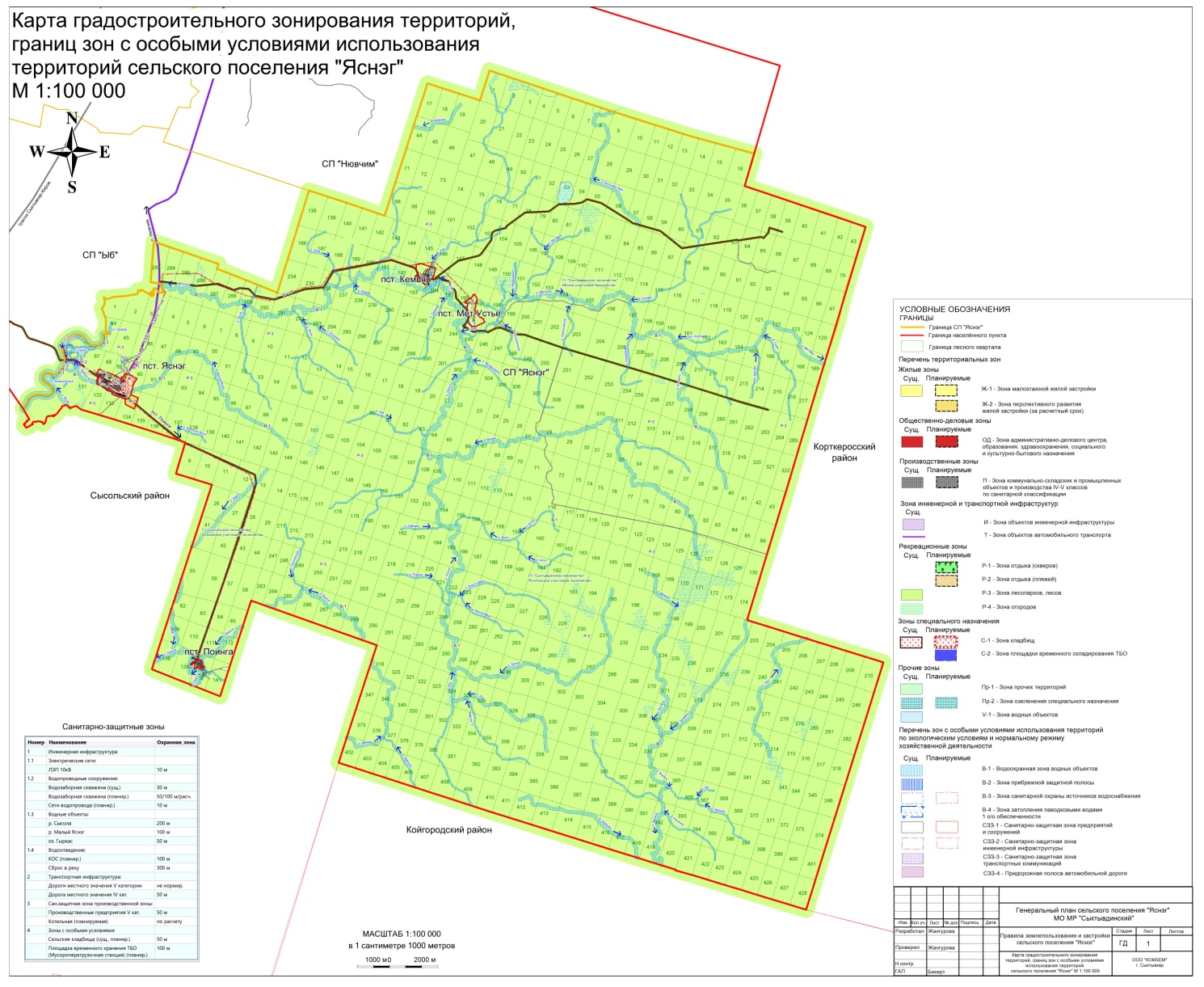 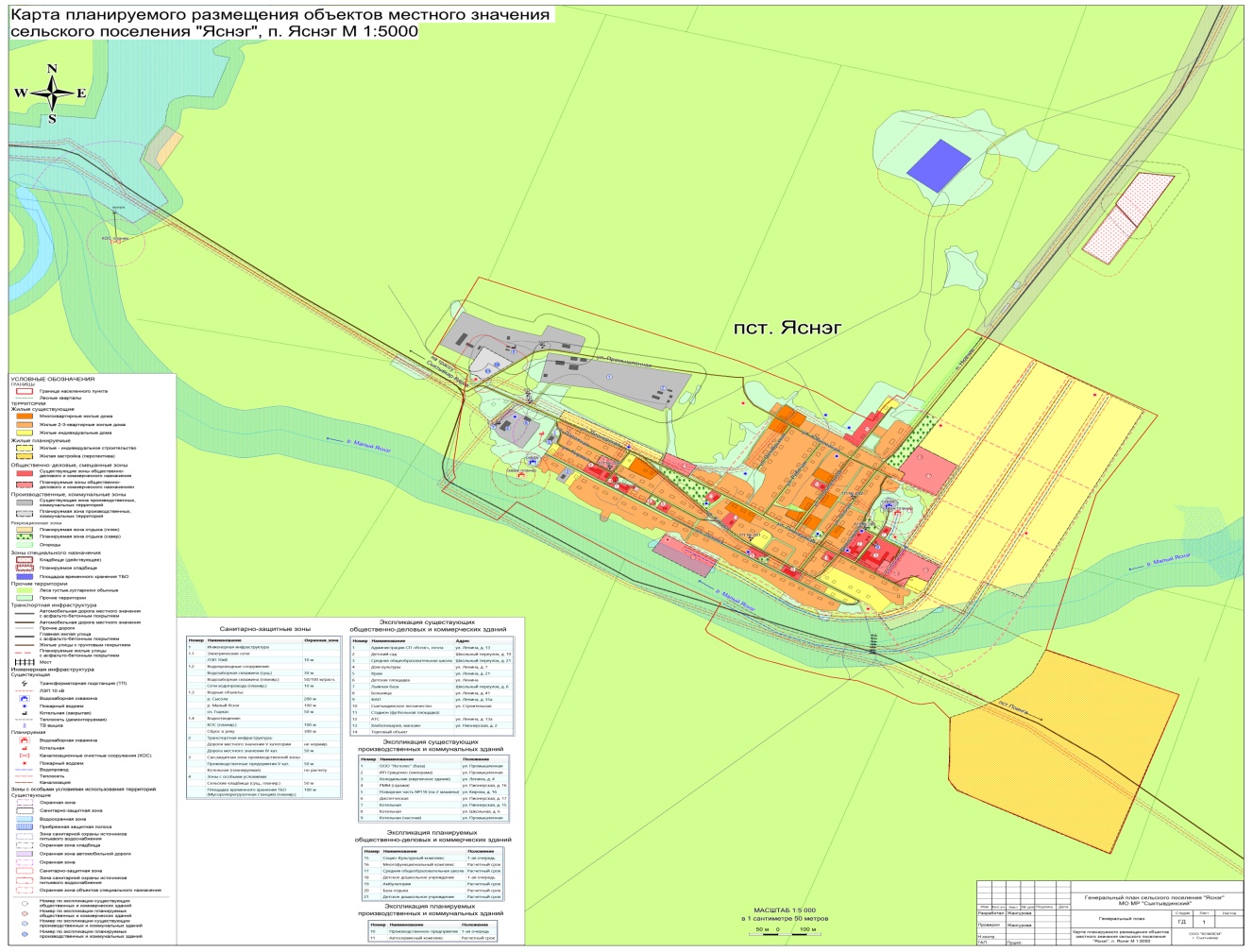 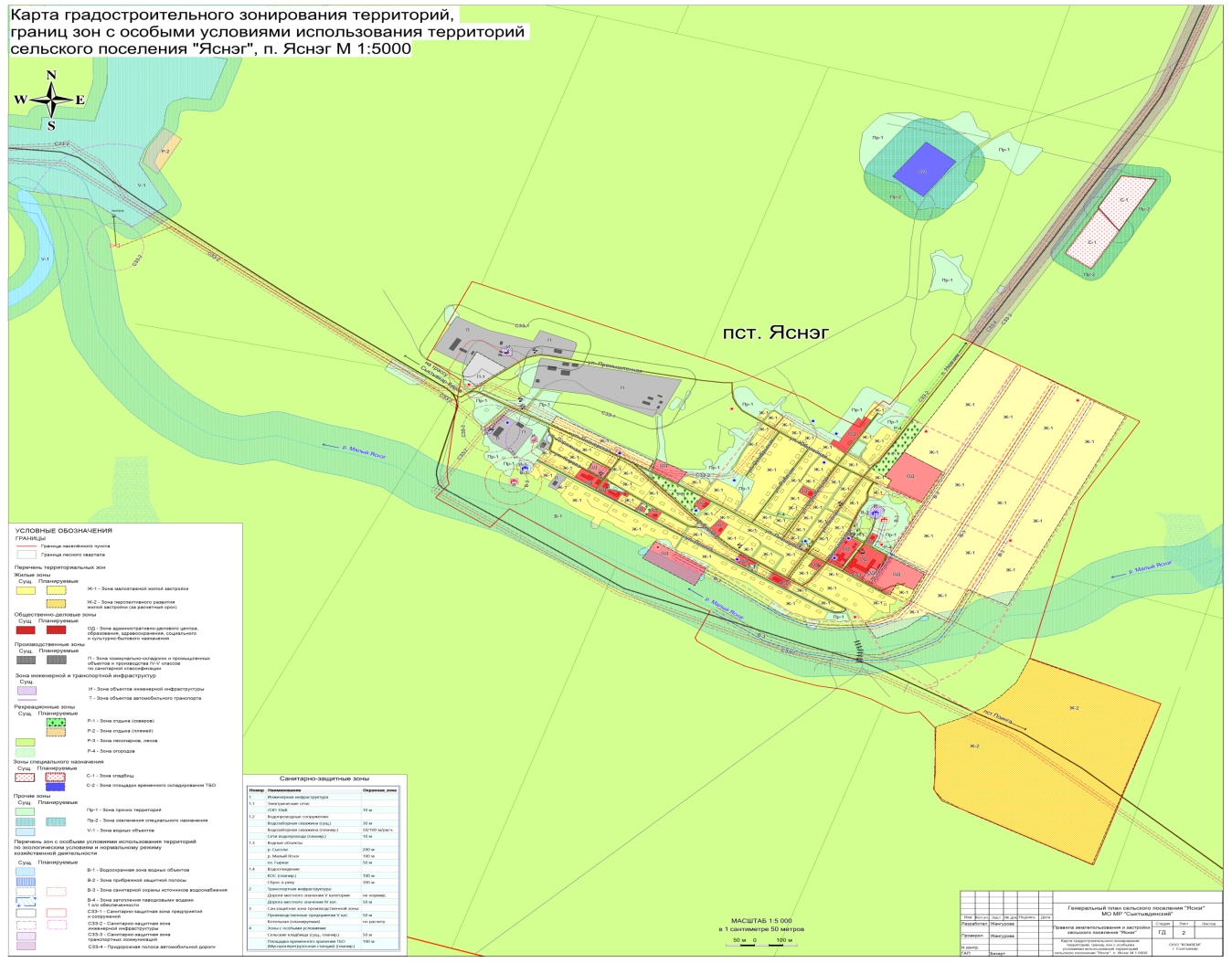 РЕШЕНИЕ Совета муниципального образования муниципального района «Сыктывдинский» Об утверждении Правил землепользования и застройки муниципального образованиясельского поселения «Слудка» муниципального района «Сыктывдинский»Принято Советом муниципального образования                                                                    от 28 марта 2019 годамуниципального района «Сыктывдинский»                                                                            № 37/3-11Руководствуясь статьями 30, 31, 32, 33 Градостроительного кодекса Российской Федерации и Уставом муниципального образования муниципального района «Сыктывдинский»,Совет муниципального образования муниципального района «Сыктывдинский» решил:Утвердить Правила землепользования и застройки муниципального образования сельского поселения «Слудка» муниципального района «Сыктывдинский» согласно приложению.Признать утратившим силу решение Совета муниципального образования муниципального района «Сыктывдинский» от 26 февраля 2016 года № 5/2-14 «Об утверждении Правил землепользования и застройки  муниципального образования сельского поселения «Слудка» Сыктывдинского района  Республики Коми».Контроль за исполнением настоящего решения возложить на постоянную комиссию по развитию местного самоуправления Совета муниципального образования муниципального района «Сыктывдинский» и руководителя администрации муниципального района (Л.Ю. Доронина).Настоящее решение вступает в силу со дня его официального опубликования.Глава муниципального района - председатель Совета муниципального района 		                                   С. С. Савинова28 марта 2019 годаПриложение к решениюСовета МО МР «Сыктывдинский»от 28.03.2019 № 37/3-11ПРАВИЛА ЗЕМЛЕПОЛЬЗОВАНИЯ И ЗАСТРОЙКИСЕЛЬСКОГО ПОСЕЛЕНИЯ «СЛУДКА»ЧАСТЬ I. 
ПОРЯДОК ПРИМЕНЕНИЯ ПРАВИЛ И ВНЕСЕНИЯ В НИХ ИЗМЕНЕНИЙ.Глава 1. Общие положения.Правила являются нормативным правовым актом, принятым в соответствии с Градостроительным кодексом Российской Федерации, Земельным кодексом Российской Федерации, Федеральным законом от 06.10.2003 г. № 131-ФЗ «Об общих принципах организации местного самоуправления в Российской Федерации», иными законами и иными нормативными правовыми актами Российской Федерации, законами и иными нормативными правовыми актами Республики Коми, Уставом муниципального образования сельского поселения «Слудка» муниципального образования муниципального района «Сыктывдинский» Республики Коми, а также с учетом положений иных актов и документов, определяющих основные направления социально-экономического и градостроительного развития муниципального образования сельского поселения «Слудка» муниципального района «Сыктывдинский» Республики Коми, охраны его культурного наследия, окружающей среды и рационального использования природных ресурсов.Статья 1. Основные понятия, используемые в Правилах.Понятия, используемые в Правилах, применяются в следующем значении в соответствии с действующим законодательством, СНиПами, ГОСТами, СанПиНами и иными нормативными документами.Арендаторы земельных участков – лица, владеющие и пользующиеся земельными участками по договору аренды, договору субаренды.Виды разрешенного использования земельных участков и объектов капитального строительства – виды деятельности, а также объекты, осуществлять и размещать которые на земельных участках разрешено в силу наименования этих видов деятельности и объектов в составе градостроительных регламентов применительно к соответствующим территориальным зонам при условии обязательного соблюдения требований, установленных законодательством, настоящими Правилами, иными нормативными правовыми актами, нормативно-техническими документами. Виды разрешенного использования земельных участков и объектов капитального строительства включают основные виды разрешенного использования, условно разрешенные виды использования, вспомогательные виды разрешенного использования.Водоохранная зона  территория, примыкающая к береговой линии рек, ручьев, каналов, озер, водохранилищ, на которой устанавливается специальный режим осуществления хозяйственной и иной деятельности в целях предотвращения загрязнения, засорения, заиления указанных водных объектов и истощения их вод, а также сохранения среды обитания водных биологических ресурсов и других объектов животного и растительного мира.Вспомогательные виды разрешенного использования земельных участков и объектов капитального строительства – виды деятельности, а также объекты, осуществлять и размещать которые на земельных участках разрешено в силу наименования этих видов деятельности и объектов в составе градостроительных регламентов применительно к соответствующим территориальным зонам при том, что такие виды деятельности, объекты допустимы только в качестве дополнительных по отношению к основным видам разрешенного использования земельных участков и объектов капитального строительства и условно разрешенным видам использования земельных участков и объектов капитального строительства и осуществляются только совместно с ними.Высота здания, строения, сооружения – расстояние по вертикали, измеренное от проектной отметки земли до наивысшей точки плоской крыши здания или до наивысшей точки конька скатной крыши здания, до наивысшей точки строения, сооружения; может устанавливаться в составе градостроительного регламента применительно к соответствующей территориальной зоне, обозначенной на карте градостроительного зонирования.Градорегулирование – регулирование градостроительной деятельности, осуществляемое органами государственной власти, органами местного самоуправления с участием местного населения и правообладателей земельных участков и объектов капитального строительства (посредством публичных слушаний и иных форм участия) в соответствии с законами и иными нормативными правовыми актами в области градостроительной деятельности.Градостроительная деятельность – деятельность по развитию территорий, в том числе городов, осуществляемая в виде территориального планирования, градостроительного зонирования, планировки территорий, архитектурно-строительного проектирования, строительства, капитального ремонта, реконструкции объектов капитального строительства.Градостроительная подготовка территорий – деятельность, осуществляемая посредством подготовки документации по планировке территории, по установлению границ застроенных и подлежащих застройке земельных участков для их последующего  образования и предоставления в целях комплексного освоения территорий, строительства, развития застроенных территорий, возведения объектов на территориях общего пользования, а также приобретения физическими и юридическими лицами, а также индивидуальными предпринимателями, имеющими в собственности, безвозмездном пользовании, хозяйственном ведении или оперативном управлении здания, строения, сооружения, расположенные на земельных участках, находящихся в муниципальной или государственной собственности, прав на эти земельные участки.Градостроительная подготовка ранее сформированного и предоставленного (приобретенного) земельного участка для обеспечения реконструкции объекта капитального строительства, расположенного на этом земельном участке (градостроительная подготовка реконструкции объекта) – осуществляемая по заявлению правообладателя земельного участка и при наличии кадастрового паспорта земельного участка подготовка градостроительного плана земельного участка (за исключением земельных участков в границах элементов планировочной структуры – кварталов, микрорайонов, подлежащих разделению на земельные участки в пределах таких элементов) как основания для подготовки проектной документации в целях реконструкции, капитального ремонта существующих объектов капитального строительства, а также в целях строительства на месте сносимых объектов капитального строительства, строительства без осуществления сноса объектов капитального строительства – в случаях, когда планируемые действия по реконструкции, капитальному ремонту, строительству могут быть осуществлены без нарушения требований законодательства.Градостроительное зонирование – зонирование территорий города в целях определения территориальных зон и установления градостроительных регламентов.Градостроительный план земельного участка – документ, содержащий информацию о границах, разрешенном использовании земельного участка и иную информацию в соответствии со статьёй 57.3 Градостроительного кодекса Российской Федерации.Градостроительный регламент – устанавливаемые в пределах границ соответствующей территориальной зоны виды разрешенного использования земельных участков, равно как всего, что находится над и под поверхностью земельных участков и используется в процессе их застройки и последующей эксплуатации объектов капитального строительства, предельные (минимальные и/или максимальные) размеры земельных участков и предельные параметры разрешенного строительства, реконструкции объектов капитального строительства, а также ограничения использования земельных участков и объектов капитального строительства.Документация по планировке территории – документация, предусматривающая выделение элементов планировочной структуры, установление параметров планируемого развития элементов планировочной структуры, установление границ земельных участков, на которых расположены объекты капитального строительства, границ земельных участков, предназначенных для строительства и размещения линейных объектов.Жилое здание многоквартирное – жилое здание, квартиры которого имеют выход на общие лестничные клетки и общий для всего дома земельный участок, общие внеквартирные помещения и инженерные системы.Застройщик – физическое или юридическое лицо, обеспечивающее на принадлежащем ему земельном участке строительство, реконструкцию, капитальный ремонт объектов капитального строительства, а также выполнение инженерных изысканий, подготовку проектной документации для их строительства, реконструкции, капитального ремонта.Земельный участок – часть земной поверхности, границы которой определены в соответствии с федеральными законами.  Земельный участок как объект права собственности и иных предусмотренных Земельным кодексом Российской Федерации прав на землю является недвижимой вещью, которая представляет собой часть земной поверхности и имеет характеристики, позволяющие определить ее в качестве индивидуально определенной вещи. В случаях и в порядке, которые установлены федеральным законом, могут создаваться искусственные земельные участки.Земельный сервитут – право ограниченного пользования чужим земельным участком, зданием, сооружением и другим недвижимым имуществом. Выделяют частный сервитут и публичный сервитут. Частный сервитут устанавливается на основании договора между собственником земельного участка и пользователем сервитута. Частные сервитуты подлежат обязательной государственной регистрации. Публичный сервитут устанавливается законом или иным нормативным правовым актом Российской Федерации, нормативным правовым актом субъекта Российской Федерации, нормативным правовым актом органа местного самоуправления в случаях, если это необходимо для обеспечения интересов государства, местного самоуправления или местного населения, без изъятия земельных участков. Установление публичного сервитута осуществляется с учетом результатов общественных слушаний. Землепользователи – лица, владеющие и пользующиеся земельными участками на праве постоянного (бессрочного) пользования или на праве безвозмездного срочного пользования.Землевладельцы – лица, владеющие и пользующиеся земельными участками на праве пожизненного наследуемого владения.Земли общего пользования – земли, в состав которых включаются территории общего пользования, а также части не включенных в состав таких территорий земельных участков, которыми беспрепятственно пользуется неограниченный круг лиц (для прохода, проезда, обслуживания сетей и объектов инженерно-технического обеспечения), с отображением в документации по планировке территории границ зон действия публичных сервитутов.Зоны с особыми условиями использования территорий – охранные, санитарно-защитные зоны, зоны охраны объектов культурного наследия (памятников истории и культуры) народов Российской Федерации, водоохранные зоны, зоны санитарной охраны источников питьевого и хозяйственно-бытового водоснабжения, зоны охраняемых объектов, иные зоны, устанавливаемые в соответствии с законодательством Российской Федерации.Изменение объектов недвижимости – изменение вида (видов) использования земельного участка, или зданий, строений, сооружений на нем, а также изменение их параметров (включая изменение размеров земельного участка) при подготовке и осуществлении строительства, реконструкции, перемещения или сноса существующих зданий, строений, сооружений.Инженерная, транспортная и социальная инфраструктуры – комплекс сооружений и коммуникаций транспорта, связи, инженерного оборудования, а также объектов социального и культурно-бытового обслуживания населения, обеспечивающий устойчивое развитие и функционирование города.Инженерные изыскания – изучение природных условий и факторов техногенного воздействия в целях рационального и безопасного использования территорий и земельных участков в их пределах, подготовки данных по обоснованию материалов, необходимых для территориального планирования, планировки территории и архитектурно-строительного проектирования.Капитальный ремонт объектов капитального строительства (за исключением линейных объектов) – замена и (или) восстановление строительных конструкций объектов капитального строительства или элементов таких конструкций, за исключением несущих строительных конструкций, замена и (или) восстановление систем инженерно-технического обеспечения и сетей инженерно-технического обеспечения объектов капитального строительства или их элементов, а также замена отдельных элементов несущих строительных конструкций на аналогичные или иные улучшающие показатели таких конструкций элементы и (или) восстановление указанных элементов.Капитальный ремонт линейных объектов – изменение параметров линейных объектов или их участков (частей), которое не влечет за собой изменение класса, категории и (или) первоначально установленных показателей функционирования таких объектов и при котором не требуется изменение границ полос отвода и (или) охранных зон таких объектов.Коэффициент строительного использования земельного участка – вид градостроительного регламента (в части предельных параметров разрешенного строительства, реконструкции объектов капитального строительства), определяемый как отношение суммарной общей площади всех зданий, строений, сооружений на земельном участке (существующих и тех, которые могут быть построены дополнительно) к площади земельного участка. Суммарная общая площадь зданий, строений, сооружений, которые разрешается построить на земельном участке, определяется умножением значения коэффициента на показатель площади земельного участка.Красные линии – линии, которые обозначают существующие, планируемые (изменяемые, вновь образуемые) границы территорий общего пользования, границы земельных участков, на которых расположены линии электропередачи, линии связи (в том числе линейно-кабельные сооружения), трубопроводы, автомобильные дороги, железнодорожные линии и другие подобные сооружения.Линии градостроительного регулирования – красные линии; границы земельных участков; линии, обозначающие минимальные отступы построек от границ земельных участков (включая линии регулирования застройки); границы зон действия публичных сервитутов, границы зон резервирования земель, изъятия, в том числе путем выкупа, земельных участков, зданий, строений, сооружений для государственных или муниципальных нужд; границы санитарно-защитных, водоохранных и иных зон ограничений использования земельных участков, зданий, строений, сооружений.Линии регулирования застройки – линии, устанавливаемые в документации по планировке территории (в том числе в градостроительных планах земельных участков) по красным линиям или с отступом от красных линий и в соответствии с Градостроительным кодексом Российской Федерации определяющие место допустимого размещения зданий, строений, сооружений.Малоэтажная жилая застройка – жилая застройка этажностью до 3-х этажей включительно с обеспечением, как правило, непосредственной связи квартир с земельным участком.Минимальные площадь и размеры земельных участков – показатели наименьшей площади и линейных размеров земельных участков, включаемые в состав градостроительных регламентов применительно к соответствующим территориальным зонам, которые выделяются на карте градостроительного зонирования.Обладатели сервитута - лица, имеющие право ограниченного пользования чужими земельными участками (сервитут).Объект капитального строительства – здание, строение, сооружение, объекты, строительство которых не завершено, за исключением временных построек, киосков, навесов и других подобных построек.Объект некапитального строительства – временные постройки, киоски, навесы и другие подобные объекты. Основные виды разрешенного использования земельных участков и объектов капитального строительства – виды деятельности, а также объекты, осуществлять и размещать которые на земельных участках разрешено в силу наименования этих видов деятельности и объектов в составе градостроительных регламентов применительно к соответствующим территориальным зонам при том, что выбор таких видов деятельности и объектов осуществляется правообладателями земельных участков и объектов капитального строительства самостоятельно (без дополнительных разрешений и согласований) при условии соблюдения требований технических регламентов. За исключением случаев, предусмотренных действующим законодательством.Отклонения от Правил – санкционированное в порядке, установленном настоящими Правилами, отступление для конкретного земельного участка или объекта капитального строительства от предельных параметров разрешенного строительства, обусловленное невозможностью использовать земельный участок в соответствии с настоящими Правилами по причине специфики размера, площади, конфигурации, неблагоприятных инженерно-геологических и иных характеристик.Правила землепользования и застройки – документ градостроительного зонирования, который утверждается нормативными правовыми актами органов местного самоуправления и в котором устанавливаются территориальные зоны, градостроительные регламенты, порядок применения такого документа и порядок внесения в него изменений.Подрядчик – физическое или юридическое лицо, осуществляющее по договору с застройщиком (техническим заказчиком) работы по строительству, реконструкции, капитальному ремонту объектов капитального строительства, их частей.Помещение – изолированное пространство внутри объекта капитального строительства, имеющее определенное функциональное назначение и ограниченное строительными конструкциями.Правообладатели земельных участков – собственники земельных участков, арендаторы, землепользователи и землевладельцы.Прибрежная защитная полоса – часть водоохранной зоны, для которой вводятся дополнительные ограничения землепользования, застройки и природопользования.Проектная документация – документация, содержащая материалы в текстовой форме и в виде карт (схем) и определяющая архитектурные, функционально-технологические, конструктивные и инженерно-технические решения для обеспечения строительства, реконструкции объектов капитального строительства, их частей, капитального ремонта.Процент застройки участка – элемент градостроительного регламента в части предельных параметров разрешенного строительства, реконструкции объектов капитального строительства, выраженный в процентах показатель, устанавливающий, какая максимальная часть площади каждого земельного участка, расположенного в соответствующей территориальной зоне, может быть занята зданиями, строениями и сооружениями.Разрешение на строительство – документ, подтверждающий соответствие проектной документации требованиям градостроительного плана земельного участка или проекту планировки территории и проекту межевания территории (в случае строительства, реконструкции линейных объектов) и дающий застройщику право осуществлять строительство, реконструкцию объектов капитального строительства, за исключением случаев, предусмотренных Градостроительным кодексом Российской Федерации.Разрешенное использование земельных участков и объектов капитального строительства – использование земельных участков и объектов капитального строительства в соответствии с градостроительным регламентом, ограничениями на использование земельных участков и объектов капитального строительства, установленными в соответствии с законодательством, а также публичными сервитутами.Разрешение на ввод объекта в эксплуатацию – документ, который удостоверяет выполнение строительства, реконструкции объекта капитального строительства в полном объеме в соответствии с разрешением на строительство, соответствие построенного, реконструированного объекта капитального строительства градостроительному плану земельного участка или в случае строительства, реконструкции линейного объекта проекту планировки территории и проекту межевания территории, а также проектной документации.Реконструкция объектов капительного строительства (за исключением линейных объектов) – изменение параметров объекта капитального строительства, его частей (высоты, количества этажей, площади, объема), в том числе надстройка, перестройка, расширение объекта капитального строительства, а также замена и (или) восстановление несущих строительных конструкций объекта капитального строительства, за исключением замены отдельных элементов таких конструкций на аналогичные или иные улучшающие показатели таких конструкций элементы и (или) восстановления указанных элементов.Реконструкция линейных объектов – изменение параметров линейных объектов или их участков (частей), которое влечет за собой изменение класса, категории и (или) первоначально установленных показателей функционирования таких объектов (мощности, грузоподъемности и других) или при котором требуется изменение границ полос отвода и (или) охранных зон таких объектов.Саморегулируемые организации в области инженерных изысканий, архитектурно-строительного проектирования, строительства, реконструкции, капитального ремонта объектов капитального строительства (далее  саморегулируемые организации) – некоммерческие организации, сведения о которых внесены в государственный реестр саморегулируемых организаций и которые основаны на членстве индивидуальных предпринимателей и/или юридических лиц, выполняющих инженерные изыскания или осуществляющих архитектурно-строительное проектирование, строительство, реконструкцию, капитальный ремонт объектов капитального строительства.Строительные изменения объектов капитального строительства – изменения, осуществляемые применительно к объектам капитального строительства путем нового строительства, реконструкции, пристроек, сноса строений, земляных работ, иных действий, осуществляемых на основании разрешения на строительство, за исключением случаев, когда выдача разрешений на строительство не требуется.Строительство  создание зданий, строений, сооружений (в том числе на месте сносимых объектов капитального строительства).Территориальные зоны  территории, которыми беспрепятственно пользуется неограниченный круг лиц (в том числе площади, улицы, проезды, набережные, береговые полосы водных объектов общего пользования, скверы, бульвары).Территории общего пользования  территории, которыми беспрепятственно пользуется неограниченный круг лиц (в том числе площади, улицы, проезды, набережные, скверы, бульвары). Территориальное планирование  планирование развития территорий, в том числе для установления функциональных зон, определения планируемого размещения объектов федерального значения, объектов регионального значения, объектов местного значения.Технический заказчик – физическое или юридическое лицо, которое уполномочено застройщиком представлять интересы застройщика при подготовке и осуществлении строительства, реконструкции, в том числе обеспечивать от имени застройщика заключение договоров с исполнителями, подрядчиками, осуществление контроля на стадии выполнения и приемки работ. Технические регламенты – документы, которые приняты международным договором Российской Федерации, ратифицированным в порядке, установленном законодательством Российской Федерации, или федеральным законом, или указом Президента Российской Федерации, или постановлением Правительства Российской Федерации, и устанавливают обязательные для применения и исполнения требования к объектам технического регулирования (продукции, в том числе зданиям, строениям и сооружениям, процессам производства, эксплуатации, хранения, перевозки, реализации и утилизации).Условно разрешенные виды использования земельных участков и объектов капитального строительства  виды деятельности, а также объекты, осуществлять и размещать которые на земельных участках разрешено в силу наименования этих видов деятельности и объектов в составе градостроительных регламентов применительно к соответствующим территориальным зонам при условии получения разрешения в порядке, определенном статьей 39 Градостроительного кодекса Российской Федерации и статьей 32 настоящих Правил, и обязательного соблюдения требований технических регламентов.Устойчивое развитие территорий  обеспечение при осуществлении градостроительной деятельности безопасности и благоприятных условий жизнедеятельности человека, ограничение негативного воздействия хозяйственной и иной деятельности на окружающую среду и обеспечение охраны и рационального использования природных ресурсов в интересах настоящего и будущего поколений.Функциональные зоны  зоны, для которых документами территориального планирования определены границы и функциональное назначение.Элемент планировочной структуры – квартал или микрорайон, границами которого являются определенные документацией по планировке территории красные линии либо подлежащие определению красные линии (в случаях отсутствия документации по планировке территории в соответствии с настоящими Правилами), а также район как совокупность кварталов, микрорайонов.Этажность здания – количество этажей, определяемое как сумма наземных этажей (в том числе мансардных) и цокольного этажа (в случае если верх его перекрытия возвышается над уровнем тротуара или отмостки не менее чем на два метра). Помимо понятий, приведенных в настоящей статье, в Правилах используются иные понятия Градостроительного кодекса Российской Федерации, Земельного кодекса Российской Федерации, федеральных законов, нормативных правовых актов Российской Федерации и Республики Коми, связанных с регулированием землепользования и застройки.Статья 2. Основания введения, назначение и состав Правил.1. Настоящие Правила в соответствии с Градостроительным кодексом Российской Федерации, Земельным кодексом Российской Федерации вводят в муниципальном образовании сельского поселения «Слудка» муниципального района «Сыктывдинский» Республики Коми систему регулирования землепользования и застройки, которая основана на градостроительном зонировании, для защиты прав граждан и обеспечения равенства прав физических и юридических лиц в процессе реализации отношений, возникающих по поводу землепользования и застройки; обеспечения открытой информации о Правилах и условиях использования земельных участков, осуществления на них строительства, реконструкции и капитального ремонта объектов капитального строительства; подготовки документов для предоставления земельных участков, находящихся в государственной или муниципальной собственности в целях осуществления строительства, реконструкции объектов капитального строительства; развития застроенных территорий; контроля соответствия градостроительным регламентам строительных намерений застройщиков, а также непосредственно завершенных строительством объектов капитального строительства и их последующего использования.2. Целями введения системы регулирования землепользования и застройки, основанной на градостроительном зонировании, являются:создание условий для устойчивого развития муниципального образования сельского поселения «Слудка» муниципального района «Сыктывдинский» Республики Коми, реализации планов и программ развития муниципального образования сельского поселения «Слудка» муниципального района «Сыктывдинский» Республики Коми, систем инженерного, транспортного обеспечения и социального обслуживания, сохранения окружающей среды и объектов культурного наследия;создание условий для планировки территорий муниципального образования сельского поселения «Слудка» муниципального района «Сыктывдинский» Республики Коми;обеспечение прав и законных интересов правообладателей земельных участков и объектов капитального строительства и лиц, желающих приобрести права владения, пользования и распоряжения на земельные участки и объекты капитального строительства;создание благоприятных условий для привлечения инвестиций, в том числе путем предоставления возможности выбора наиболее эффективных видов разрешенного использования земельных участков и объектов капитального строительства в соответствии с градостроительными регламентами; обеспечение свободного доступа граждан к информации, их участия в принятии решений по вопросам городского развития, землепользования и застройки посредством проведения публичных слушаний в установленных случаях;обеспечение контроля за соблюдением прав физических и юридических лиц, а также индивидуальных предпринимателей.3. Настоящие Правила регламентируют деятельность по:градостроительной подготовке территорий и земельных участков, выделяемых из состава государственных или муниципальных земель, в целях предоставления физическим и юридическим лицам, а также индивидуальным предпринимателям;образованию земельных участков из состава земель, находящихся в неразграниченной государственной или муниципальной собственности, в целях предоставления физическим и юридическим лицам, а также индивидуальным предпринимателям;установлению, изменению, фиксации границ земель публичного использования и их использованию;проведению публичных слушаний по вопросам градостроительной деятельности;подготовке градостроительных оснований для принятия решений о резервировании земель и об изъятии земельных участков для государственных или муниципальных нужд, об установлении публичных сервитутов;согласованию проектной документации; выдаче разрешений на строительство, реконструкцию, разрешений на ввод в эксплуатацию вновь построенных, реконструированных объектов;контролю за использованием земельных участков, а также за использованием и строительными изменениями объектов капитального строительства, применению санкций в случаях и порядке, установленных законодательством;обеспечению открытости и доступности для физических и юридических лиц информации о землепользовании и застройке, а также их участию в принятии решений по этим вопросам посредством публичных слушаний;внесению изменений в настоящие Правила, включая изменение состава градостроительных регламентов, в том числе путем его дополнения применительно к различным территориальным зонам.4. Настоящие Правила применяются наряду с:техническими регламентами, принятыми в соответствии с законодательством в целях обеспечения безопасности жизни и здоровья людей, надежности и безопасности объектов капитального строительства, защиты имущества, сохранения окружающей среды и объектов культурного наследия;иными нормативными правовыми актами Российской Федерации, Республики Коми, муниципального образования сельского поселения «Слудка» муниципального района «Сыктывдинский» Республики Коми по вопросам регулирования землепользования и застройки. Указанные акты применяются в части, не противоречащей настоящим Правилам.5. Правила включают в себя:а) порядок их применения и внесения изменений в указанные Правила;б) карту градостроительного зонирования;в) градостроительные регламенты.6. Настоящие Правила состоят из преамбулы, частей I, II, III.7. Настоящие Правила обязательны для соблюдения органами государственной власти, органами местного самоуправления, физическими и юридическими лицами, а также индивидуальным предпринимателям, должностными лицами, осуществляющими, регулирующими и контролирующими градостроительную деятельность на территории муниципального образования сельского поселения «Слудка» муниципального района «Сыктывдинский» Республики Коми.Статья 3. Субъекты и объекты градостроительных отношений.1. Объектами градостроительных отношений в муниципальном образовании сельского поселения «Слудка» муниципального района «Сыктывдинский» Республики Коми является его территория в границах, установленных Законом Республики Коми от 06.03.2006 г. № 13-РЗ «Об административно-территориальном устройстве Республики Коми» (с изменениями), а также земельные участки и объекты капитального строительства, расположенные на его территории.2. Субъектами градостроительных отношений на территории муниципального образования сельского поселения «Слудка» муниципального района «Сыктывдинский» Республики Коми являются:а) органы государственной власти и органы местного самоуправления;б) физические и юридические лица, а также индивидуальные предприниматели.Статья 4. Открытость и доступность информации о землепользовании и застройке.1. Настоящие Правила, включая все входящие в их состав картографические и иные документы, являются открытыми для всех физических и юридических лиц, индивидуальных предпринимателей, а также должностных лиц органов власти и управления, а также органов, осуществляющих контроль за соблюдением градостроительного законодательства органами местного самоуправления.Администрация сельского поселения «Слудка» обеспечивает всем желающим возможность ознакомления с настоящими Правилами путем:- публикации настоящих Правил в печатном средстве массовой информации муниципального образования сельского поселения «Слудка» муниципального района «Сыктывдинский» Республики Коми;- размещение Правил в сети «Интернет»;- создания условий для ознакомления с настоящими Правилами в полном комплекте входящих в их состав графических материалов в структурном подразделении Администрации сельского поселения «Слудка», уполномоченном в сфере архитектуры и градостроительства, иных органах и организациях, причастных к регулированию землепользования и застройки в муниципальном образовании сельского поселения «Слудка» муниципального района «Сыктывдинский» Республики Коми;- возложения на структурное подразделение Администрации сельского поселения «Слудка», уполномоченное в сфере архитектуры и градостроительства, функции оказания услуг по изготовлению необходимых копий, в том числе копий графических материалов и их фрагментов, характеризующих условия землепользования и застройки применительно к отдельным земельным участкам и их массивам. Стоимость указанных услуг не может превышать стоимость затрат на изготовление копий, соответствующих материалов; - предоставления структурным подразделением Администрации сельского поселения «Слудка», уполномоченным в сфере архитектуры и градостроительства, выписок из настоящих Правил, а также необходимых копий, в том числе копий картографических документов и их фрагментов, характеризующих условия землепользования и застройки применительно к отдельным земельным участкам и их массивам, физическим и юридическим лицам, а также индивидуальным предпринимателям.2. Настоящие Правила, иные документы и материалы, подготавливаемые в процессе градостроительной деятельности, в соответствии с Градостроительным кодексом Российской Федерации, могут направляться и размещаться в информационной системе обеспечения градостроительной деятельности муниципального образования сельского поселения «Слудка» муниципального района «Сыктывдинский» Республики Коми, ведение и состав которой определяются в соответствии с действующим законодательством. Статья 5. Действие Правил по отношению к документам территориального планирования, документации по планировке территории.1. Со дня введения в действие настоящих Правил:- ранее разработанная и не реализованная градостроительная документация действует в части, не противоречащей настоящим Правилам;- не реализованные проекты планировок территорий приводятся в соответствие с нормами настоящих Правил.2. Внесение изменений в документы территориального планирования муниципального образования сельского поселения «Слудка» муниципального района «Сыктывдинский» Республики Коми, утверждение иных документов территориального планирования (Российской Федерации, Республики Коми) применительно к территории муниципального образования сельского поселения «Слудка» муниципального района «Сыктывдинский» Республики Коми, внесение изменений в такие документы, изменения в ранее утвержденную документацию по планировке территории, а также утверждение и изменение иной документации по планировке территории (Российской Федерации, Республики Коми) не влечет автоматического изменения настоящих Правил.Настоящие Правила могут быть изменены в установленном порядке с учетом документов территориального планирования, документации по планировке территории, изменений в такие документы, такую документацию.Глава 2. Регулирование землепользования и застройки органами местного самоуправления.Статья 6. Полномочия органов местного самоуправления в области землепользования и застройки.Полномочия органов местного самоуправления в области землепользования и застройки устанавливаются Градостроительным кодексом Российской Федерации, Земельным кодексом Российской Федерации, иными нормативными правовыми актами Российской Федерации, нормативными правовыми актами Республики Коми, Уставом муниципального образования сельского поселения «Слудка» муниципального района «Сыктывдинский» Республики Коми, иными нормативными правовыми актами органов местного самоуправления, настоящими Правилами.Статья 7. Органы, обеспечивающие подготовку проекта Правил, а также регулирование вопросов градостроительства и земельных отношений.1. Комиссия по землепользованию и застройке (далее – Комиссия) является постоянно действующим консультативным органом при руководителе МО МР «Сыктывдинский» и формируется для обеспечения реализации настоящих Правил.Комиссия формируется на основании постановления руководителя МО МР «Сыктывдинский» и осуществляет свою деятельность в соответствии с настоящими Правилами, Положением о Комиссии, иными документами, регламентирующими ее деятельность и утверждаемыми руководителем МО МР «Сыктывдинский».2. Комиссия:1) рассматривает заявки на предоставление земельных участков для строительства объектов, требующих получения специальных согласований в порядке статьи 22 настоящих Правил;2) рассматривает заявки на строительство и изменение видов использования недвижимости, требующих получения специального согласования в порядке статьи 22 настоящих Правил;3) проводит публичные слушания в случаях и порядке, определенных статьями 21-24 настоящих Правил;4) подготавливает руководителю МО МР «Сыктывдинский»  заключения по результатам публичных слушаний, в том числе содержащие предложения о предоставлении специальных согласований и разрешений на отклонения от Правил, предложения по досудебному урегулированию споров в связи с обращениями физических и юридических лиц по поводу решений органов местной администрации, касающихся вопросов землепользования и застройки;5) организует подготовку предложений о внесении изменений в Правила по процедурам согласно статье 25 настоящих Правил, а также проектов нормативных правовых актов, иных документов, связанных с реализацией и применением настоящих Правил.3. Председателем Комиссии назначается заместитель руководителя МО МР «Сыктывдинский». В состав комиссии могут включаться:- депутаты   Совета МО МР «Сыктывдинский»;- депутаты Совета сельского поселения «Слудка»;- руководители структурных подразделений администрации муниципального района «Сыктывдинский»:- лица, представляющие общественные и частные интересы граждан, владельцев недвижимости, общественных, коммерческих и иных организаций, проживающих на территории муниципального образования сельского поселения «Слудка», в том числе два человека, рекомендованных поселковым Советом сельского поселения «Слудка». Указанные лица не могут являться государственными или муниципальными служащими.В состав комиссии могут включаться представители государственных органов в сфере контроля и надзора, государственных органов управления, представители органов территориального общественного самоуправления, Совета МО МР « Сыктывдинский».Секретарем Комиссии является служащий поселенческой администрации.4. Решения Комиссии принимаются простым большинством голосов, при наличии кворума не менее двух третей от общего числа членов Комиссии. При равенстве голосов голос председателя Комиссии является решающим.5. На заседания Комиссии (в том числе проводимых в форме публичных слушаний) в обязательном порядке приглашаются ответственные представители территориального общественного самоуправления тех территорий, где расположены объекты недвижимости, по поводу которых подготавливаются соответствующие рекомендации. Указанные представители обладают правом голоса наравне с членами Комиссии.Любой член Комиссии ее решением освобождается от участия в голосовании по конкретному вопросу в случае, если он имеет прямую финансовую заинтересованность, или находится в родственных отношениях с подателем заявки, по поводу которой рассматривается вопрос.6. Заседания Комиссии ведет ее председатель или заместитель председателя. При отсутствии обоих заседание ведет член Комиссии, уполномоченный председателем Комиссии.Итоги каждого заседания Комиссии оформляются подписанным председателем и секретарем Комиссии протоколом, к которому могут прилагаться копии материалов, связанных с темой заседания.Комиссия имеет свой архив, в котором содержатся протоколы всех ее заседаний, другие материалы, связанные с деятельностью Комиссии.Протоколы заседаний Комиссии являются открытыми для всех заинтересованных лиц, которые могут получать копии протоколов за плату, размеры которой не должны превышать затрат на их изготовление.7. Публичные слушания, проводимые Комиссией, могут назначаться на рабочие и воскресные дни. В дни официальных праздников заседания Комиссии и публичные слушания не проводятся. В рабочие дни время начала публичных слушаний не может быть назначено ранее 18 часов местного времени.Статья 8. Общие положения о лицах, осуществляющих землепользование и застройку, и их действиях.1. В соответствии с законодательством настоящие Правила, а также принимаемые в соответствии с ними иные нормативные правовые акты муниципального образования сельского поселения «Слудка» муниципального района «Сыктывдинский» Республики Коми, регулируют действия физических и юридических лиц, а также индивидуальных предпринимателей, которые:- участвуют в торгах (конкурсах, аукционах), подготавливаемых и проводимых по приобретению прав собственности или аренды на земельные участки, сформированные из состава муниципальных земель и земель, государственная собственность на которые не разграничена;- обращаются с заявлением о подготовке и предоставлении земельного участка (земельных участков) для строительства и реконструкции объектов капитального строительства; - владея земельными участками, иными объектами недвижимости, осуществляют их текущее использование, а также подготавливают проектную документацию и осуществляют в соответствии с ней строительство, реконструкцию, иные изменения недвижимости;- владея на правах собственности помещениями в многоквартирных домах, могут обеспечивать действия по определению в проектах планировки, проектах межевания границ земельных участков многоквартирных домов из состава жилых кварталов, микрорайонов; - осуществляют иные действия в области землепользования и застройки.2. К указанным в части 1 настоящей статьи иным действиям в области землепользования и застройки могут быть отнесены:1) возведение строений на земельных участках, находящихся на территории поселения, расположенных на землях общего пользования, не подлежащих приватизации, и передаваемых в аренду физическим, юридическим лицам (посредством торгов - аукционов, конкурсов);2) переоформление одного вида ранее предоставленного права на земельные участки на другой вид права, в том числе приватизация земельных участков под приватизированными предприятиями, переоформление права пожизненного наследуемого владения или права бессрочного пользования на право собственности;3) иные действия, связанные с подготовкой и реализацией общественных или частных планов по землепользованию и застройке.Разделение земельного участка на несколько земельных участков, объединение земельных участков в один земельный участок, изменение общей границы земельных участков осуществляется в соответствии с градостроительным и земельным законодательством.Подготовка документации по планировке территории не требуется, а осуществляется подготовка землеустроительной документации в порядке, предусмотренном земельным законодательством, в случае, если по инициативе правообладателей земельных участков осуществляются:а) разделение земельного участка на несколько земельных участков (за исключением разделения земельного участка, предоставленного из состава государственных, муниципальных земель для его межевания, освоения и комплексного строительства);б) объединение земельных участков в один земельный участок;в) изменение общей границы земельных участков.В этом случае обязательным условием является соблюдение следующих требований градостроительного законодательства:1) размеры образуемых земельных участков не должны превышать предельные (минимальные и (или) максимальные) размеры земельных участков, предусмотренных градостроительным регламентом;2) обязательным условием разделения земельного участка на несколько земельных участков является наличие подъездов, подходов к каждому образуемому земельному участку;3) объединение земельных участков в один земельный участок допускается только при условии, если образуемый земельный участок будет находиться в границах одной территориальной зоны.В указанных случаях контроль над соблюдением указанных требований осуществляет специально уполномоченный орган администрации Сыктывдинского района посредством проверки землеустроительной документации.3. Лица, осуществляющие в муниципальном образовании сельского поселения «Слудка» муниципального района «Сыктывдинский» Республики Коми землепользование и застройку от имени государственных и муниципальных учреждений, федеральных казенных предприятий, органов государственной власти и органов местного самоуправления, выполняют требования законодательства, а также требования настоящих Правил в части соблюдения градостроительных регламентов, выполнения порядка осуществления землепользования и застройки.Глава 3. Изменение видов разрешенного использования земельных участков и объектов капитального строительства физическими и юридическими лицами, а также индивидуальными предпринимателями.Статья 9. Виды разрешенного использования земельных участков и объектов капитального строительства.1. Применительно к каждой территориальной зоне устанавливаются виды разрешенного использования земельных участков и объектов капитального строительства.2. Разрешенным считается такое использование недвижимости, которое соответствует:а) градостроительным регламентам по видам разрешенного использования недвижимости для соответствующей зоны, обозначенной на карте градостроительного зонирования;б) обязательным требованиям надежности и безопасности объектов, содержащимся в строительных, противопожарных, иных нормах и правилах;в) публичным сервитутам, иным документально зафиксированным ограничениям на использование недвижимости, включая договоры об установлении сервитутов.3. Разрешенное использование земельных участков и объектов капитального строительства может быть следующих видов:а) основные виды разрешенного использования объектов недвижимости  виды разрешенного использования, которые при условии соблюдения строительных норм и стандартов безопасности, правил пожарной безопасности, иных обязательных требований не могут быть запрещены;б) условно разрешенные виды использования  виды разрешенного использования, для установления которых необходимо проведение публичных слушаний в установленном порядке;в) вспомогательные виды разрешенного использования  допустимые только в качестве дополнительных видов по отношению к основным видам разрешенного использования и условно разрешенным видам использования и осуществляемые совместно с ними.4. Основные и вспомогательные виды разрешенного использования земельных участков и объектов капитального строительства правообладателями земельных участков и объектов капитального строительства, выбираются самостоятельно без дополнительных разрешений и согласований, за исключением случаев, предусмотренных действующим законодательством.Для условно разрешенных видов использования необходимо проведение публичных слушаний.Инженерно-технические объекты, сооружения и коммуникации, обеспечивающие реализацию разрешенного использования для отдельных земельных участков (электро-, водообеспечение, канализование, телефонизация и т.д.), являются всегда разрешенными при условии соответствия строительным и противопожарным нормам и правилам, технологическим стандартам безопасности.Статья 10. Порядок предоставления разрешения на условно разрешенный вид использования земельного участка или объекта капитального строительства.1. Физическое или юридическое лицо, заинтересованное в предоставлении разрешения на условно разрешенный вид использования земельного участка или объекта капитального строительства (далее  разрешение на условно разрешенный вид использования), направляет заявление о предоставлении разрешения на условно разрешенный вид использования в Комиссию.2. Разрешение на условно разрешенный вид использования предоставляется в порядке, определяемом Градостроительным кодексом Российской Федерации, иными нормативно-правовыми актами Российской Федерации, Республики Коми, муниципального образования сельского поселения «Слудка» муниципального района «Сыктывдинский» Республики Коми.3. Физическое или юридическое лицо, а также индивидуальные предприниматели вправе оспорить в судебном порядке решение о предоставлении разрешения на условно разрешенный вид использования или об отказе в предоставлении такого разрешения.Статья 11. Порядок предоставления разрешения на отклонение от предельных параметров разрешенного строительства, реконструкции объектов капитального строительства.1. Правообладатели земельных участков, размеры которых меньше установленных градостроительным регламентом минимальных размеров земельных участков либо конфигурация, инженерно-геологические или иные характеристики которых неблагоприятны для застройки, вправе обратиться за разрешением на отклонение от предельных параметров разрешенного строительства, реконструкции объектов капитального строительства. 2. Отклонение от предельных параметров разрешенного строительства, реконструкции объектов капитального строительства разрешается для отдельного земельного участка при соблюдении требований технических регламентов.3. Разрешение на отклонение от предельных параметров, предоставляется в порядке определённом Градостроительным кодексом Российской Федерации, иными нормативно-правовыми актами Российской Федерации, Республики Коми, муниципального образования сельского поселения «Слудка» муниципального района «Сыктывдинский» Республики Коми.4. Физическое или юридическое лицо, а также индивидуальный предприниматель  вправе оспорить в судебном порядке решение о предоставлении разрешения на отклонение от предельных параметров разрешенного строительства, реконструкции объектов капитального строительства или об отказе в предоставлении такого разрешения.Глава 4.  Градостроительная подготовка земельных участков, предоставление физическим и юридическим лицам, а также индивидуальным предпринимателям земельных участков, находящихся в не разграниченной государственной и муниципальной собственности.Статья 12. Принципы организации процесса градостроительной подготовки и предоставления физическим и юридическим лицам, а также индивидуальным предпринимателям сформированных земельных участков.1. Градостроительная подготовка земельных участков – действия, осуществляемые применительно к не разделенным на земельные участки неразграниченным государственным и муниципальным землям, территориям путем подготовки документации по планировке территории (проектов планировки, проектов межевания);2. Приобретение физическими, юридическими лицами, а также индивидуальными предпринимателями прав на земельные участки осуществляется в соответствии с нормами гражданского и земельного законодательства.3. Порядок градостроительной подготовки и предоставления физическим и юридическим лицам, а также индивидуальным предпринимателям земельных участков, сформированных из состава неразграниченных государственных или муниципальных земель, определяется в соответствии с градостроительным, земельным и жилищным законодательством, настоящими Правилами, а также принимаемыми в соответствии с настоящими Правилами иными нормативными правовыми актами Республики Коми и муниципального образования сельского поселения «Слудка» муниципального района «Сыктывдинский» Республики Коми.4. Действия по градостроительной подготовке и образованию из состава не разграниченных государственных и муниципальных земель земельных участков включают две стадии:а) образование земельных участков посредством планировки территории, осуществляемой в соответствии с градостроительным законодательством, настоящими Правилами, иными нормативными правовыми актами;б) образование земельных участков посредством геодезических и кадастровых работ, осуществляемых в соответствии с земельным законодательством, проведение государственного кадастрового учета с получением технических условий подключения объектов к сетям инженерно-технического обеспечения.5. Порядок действий по планировке территории, включая образование земельных участков, определяется градостроительным и земельным законодательством.Порядок подготовки и предоставления технических условий подключения к сетям инженерно-технического обеспечения определяется в соответствии с действующим законодательством. 6. Земельные участки из состава не разграниченных государственных и муниципальных земель могут подготавливаться для предоставления физическим и юридическим лицам, а также индивидуальным предпринимателем по инициативе уполномоченных органов  за счет средств соответствующего бюджета бюджетной системы Российской Федерации, иных заинтересованных лиц.7. Подготовленные и сформированные из состава не разграниченных государственных и муниципальных земель земельные участки предоставляются физическим и юридическим лицам, а также индивидуальным предпринимателем в порядке, установленном земельным законодательством. 8.  При подготовке проекта межевания территории определение местоположения границ образуемых и изменяемых земельных участков осуществляется в соответствии с градостроительными регламентами и нормами отвода земельных участков для конкретных видов деятельности, установленными в соответствии с федеральными законами, техническими регламентами.9. В случае, если разработка проекта межевания территории осуществляется применительно к территории, в границах которой предусматривается образование земельных участков на основании утвержденной схемы расположения земельного участка или земельных участков на кадастровом плане территории, срок действия которой не истек, местоположение границ земельных участков в соответствии с таким проектом межевания должно соответствовать местоположению границ земельных участков, образование которых предусмотрено данной схемой.Глава 5. Подготовка документации по планировке территории Статья 13. Общие положения о планировке территории.1. Содержание и порядок действий по планировке территории определяется Градостроительным кодексом Российской Федерации, законодательством о градостроительной деятельности Республики Коми, настоящими Правилами.2. Подготовка документации по планировке территории осуществляется в целях обеспечения устойчивого развития территорий, выделения элементов планировочной структуры (кварталов, микрорайонов, иных элементов), установления границ земельных участков, на которых расположены объекты капитального строительства, границ земельных участков, предназначенных для строительства и размещения линейных объектов.Подготовка проекта планировки территории осуществляется для выделения элементов планировочной структуры, установления параметров планируемого развития элементов планировочной структуры, зон планируемого размещения объектов капитального строительства, в том числе объектов федерального значения, объектов регионального значения, объектов местного значения.3. Планировка территории в части подготовки, выделения земельных участков осуществляется посредством разработки документации по планировке территории:- проектов планировки без проектов межевания в их составе;- проектов планировки с проектами межевания в их составе;- проектов межевания как самостоятельных документов (вне состава проектов планировки).Решения о разработке того или иного вида документации по планировке территории применительно к различным случаям принимаются уполномоченным органом с учетом характеристик планируемого развития конкретной территории, а также следующих особенностей.Проекты планировки (без проектов межевания в их составе) разрабатываются в случаях, когда посредством красных линий необходимо определить, изменить: а) границы планировочных элементов территории (кварталов, микрорайонов);б) границы земельных участков общего пользования и линейных объектов без определения границ иных земельных участков; в) границы зон действия публичных сервитутов для обеспечения проездов, проходов по соответствующей территории.Проекты планировки с проектами межевания в их составе разрабатываются в случаях, когда помимо вышеназванных границ, указанных в пункте 1 данной части настоящей статьи, необходимо определить, изменить:а) границы земельных участков, которые не являются земельными участками общего пользования; б) границы зон действия публичных сервитутов; в) границы зон планируемого размещения объектов капитального строительства для реализации государственных или муниципальных нужд.Проекты межевания как самостоятельные документы (вне состава проектов планировки) разрабатываются в пределах красных линий планировочных элементов территории (ранее установленных проектами планировки), не разделенной на земельные участки или разделение которой на земельные участки не завершено, или требуется изменение ранее установленных границ земельных участков.Проект межевания территории разрабатывается в целях определения местоположения границ образуемых и изменяемых земельных участков4. Решение о подготовке и о составе документации по планировке территории принимается уполномоченным органом с учетом характеристик конкретной территории, а также следующих особенностей:4.1. Проекты планировки территории без проектов межевания в составе проектов планировки территории разрабатываются в случаях, когда посредством красных линий необходимо определить, изменить: а) границы элементов планировочной структуры, в том числе для предоставления земельных участков, выделенных в границах вновь образуемых элементов планировочной структуры, для комплексного освоения в целях жилищного и иных видов строительства; б) границы территорий общего пользования и земельных участков линейных объектов без определения границ иных земельных участков. 4.2. Проекты планировки территории с проектами межевания в составе проектов планировки территории разрабатываются в случаях, когда границы, указанных в пункте 4.1. настоящей статьи, вновь образуемых, изменяемых земельных участков необходимо определить, изменить: а) границы земельных участков, не входящих в границы территорий общего пользования; б) границы зон действия публичных сервитутов; в) границы зон планируемого размещения объектов капитального строительства для государственных или муниципальных нужд.4.3. Проекты межевания территории вне состава проектов планировки разрабатываются в пределах красных линий, определяющих границы элементов планировочной структуры (ранее установленных проектами планировки), – территории, не разделенной на земельные участки, либо разделение которой на земельные участки не завершено, либо требуется изменение ранее установленных границ земельных участков.5. Состав, порядок подготовки, согласования, обсуждения и утверждения документации по планировке территории определяется градостроительным законодательством.Посредством документации по планировке территории определяются:а) характеристики и параметры планируемого развития, строительного освоения и реконструкции территорий, включая характеристики и параметры развития систем социального и культурно-бытового обслуживания населения, инженерной и транспортной инфраструктур, необходимых для обеспечения застройки;б) линии градостроительного регулирования в соответствии со статьями 42–44 Градостроительного кодекса Российской Федерации:- красные линии, которые обозначают существующие, планируемые (изменяемые, вновь образуемые) границы территорий общего пользования, границы земельных участков, на которых расположены сети инженерно-технического обеспечения, линии электропередачи, линии связи (в том числе линейно-кабельные сооружения), трубопроводы, автомобильные дороги, железнодорожные линии и другие подобные сооружения;- линии отступа, если параметры их расположения не определены градостроительными регламентами в составе настоящих Правил;- границы земельных участков, на которых расположены линейные объекты, а также границы зон действия ограничений вдоль линейных объектов – границы зон с особыми условиями использования территории, которые должны устанавливаться применительно к соответствующим видам линейных объектов;- границы иных зон с особыми условиями использования территории; - границы земельных участков, планируемых к резервированию либо изъятию для государственных или муниципальных нужд, а также границы земельных участков, определяемых для государственных или муниципальных нужд в составе земель, находящихся в неразграниченной государственной или муниципальной собственности;- границы земельных участков, планируемых для предоставления физическим или юридическим лицам, а также индивидуальным предпринимателям для строительства;- границы земельных участков на территориях существующей застройки, не разделенных на земельные участки, включая земельные участки многоквартирных домов;- границы территории, в отношении которой принимается решение о развитии застроенной территории, а также границы земельных участков в пределах такой территории.6. Документация по планировке территории, посредством которой производится выделение земельных участков, является основанием для формирования земельных участков в соответствии с земельным законодательством.Глава 6. Положения о порядке предоставления физическим и юридическим лицам, а также индивидуальным предпринимателям земельных участков из муниципальных земель и земель, государственная собственность на которые не разграничена.Статья 14. Организация процесса предоставления земельных участков.1. Порядок предоставления прав на земельные участки, из состава муниципальных земель и земель, государственная собственность на которые не разграничена, определяется земельным, градостроительным законодательством и в соответствии с ним иными нормативными правовыми актами Российской Федерации и Республики Коми.2. Предоставление земельных участков для строительства объектов капитального строительства из земель, находящихся в государственной или муниципальной собственности, осуществляется в соответствии с Земельным кодексом Российской Федерации.Статья 15. Особенности предоставления сформированных земельных участков применительно к различным случаям.1. Порядок предоставления собственникам помещений жилого и нежилого назначения многоквартирных домов прав общей долевой собственности на сформированные в соответствии с действующим законодательством земельные участки многоквартирных домов определяется жилищным и земельным законодательством.2. Порядок предоставления собственникам зданий, строений, сооружений прав собственности на сформированные земельные участки, прав аренды сформированных земельных участков для строительства зданий, строений, сооружений определяется земельным законодательством.3. Порядок предоставления сформированных земельных участков определяется земельным законодательством и в соответствии с ним – настоящими Правилами, иными нормативными правовыми актами органов местного самоуправления муниципального образования сельского поселения «Слудка» муниципального района «Сыктывдинский» Республики Коми. Права на сформированные из состава не разграниченных государственных, муниципальных земель земельные участки предоставляются физическим, юридическим лицам, а также индивидуальным предпринимателям на торгах, если иное не предусмотрено Земельным кодексом Российской Федерации. Последствия признания торгов несостоявшимися определяются Земельным кодексом Российской Федерации.4. Порядок предоставления земельных участков без проведения торгов определяется Земельным кодексом Российской Федерации.Глава 7. Установление, изменение, фиксация (закрепление на местности) границ земельных участков общего пользования.Статья 16. Общие положения о земельных участках общего пользования.1. Земельные участки общего пользования – земли, в состав которых включаются: площади, улицы, проезды, автомобильные дороги, набережные, скверы, бульвары, водные объекты, пляжи и другие объекты рекреационного назначения.Земельные участки общего пользования не подлежат приватизации, ими беспрепятственно пользуется неограниченный круг лиц. Границы данных земельных участков отображаются в проектах планировки территорий посредством красных линий.2. Земельные участки, не включенные в состав земель общего пользования, но которыми пользуется неограниченный круг лиц (для прохода, проезда, обслуживания сетей и объектов инженерно-технического обеспечения) – отображаются в документации по планировке и межеванию территории посредством границ зон действия публичных сервитутов.Статья 17. Установление и изменение границ земель общего пользования.Установление и изменение границ земельных участков общего пользования осуществляется путем:- подготовки (корректировки) документации по планировке и межеванию территории;- разработки схемы транспортного обслуживания территории и проектов красных линий.Статья 18. Фиксация (закрепление на местности) границ земельных участков общего пользования.Фиксация (закрепление на местности) границ земельных участков общего пользования осуществляется нормативно-правовым актом уполномоченного органа по утверждению проектов планировки и межевания территории, схем транспортного обслуживания территории и проектов красных линий, иной документации, предусмотренной действующим законодательством.Статья 19. Использование земельных участков общего пользования и земельных участков, применительно к которым не устанавливаются градостроительные регламенты.1. Использование земельных участков общего пользования и земельных участков, применительно к которым не устанавливаются градостроительные регламенты, определяется их назначением в соответствии с законодательством Российской Федерации.2. На карте градостроительного зонирования помимо территориальных зон и зон с особыми условиями использования территорий могут отображаться:а) территории, земельные участки, на которые не распространяется действие градостроительных регламентов, в том числе земельные участки общего пользования;б) особо охраняемые природные территории, земельные участки, для которых не устанавливаются градостроительные регламенты.Глава 8. Проведение публичных слушаний по вопросам землепользования и застройки.Статья 20. Публичные слушания по проекту Правил землепользования и застройки.1. Публичные слушания проводятся в соответствии с Градостроительным кодексом Российской Федерации, законодательством Республики Коми о градостроительной деятельности, Уставом сельского поселения «Слудка», настоящими Правилами, иными нормативными правовыми актами органов местного самоуправления сельского поселения «Слудка».2. Публичные слушания проводятся с целью:1) предотвращения ущерба, который может быть нанесен жильцам домов, правообладателям объектов недвижимости, оказавшимся в непосредственной близости к земельным участкам, на которых планируется осуществить строительство, реконструкцию, а также владельцам объектов недвижимости тем видом деятельности, по поводу которого испрашивается специальное согласование;2) информирования общественности и обеспечения права участия граждан в принятии решений, а также их права контролировать принятие поселенческой администрацией решений по землепользованию и застройке.3. Публичные слушания проводятся Комиссией по землепользованию и застройке по ее инициативе или по заявкам, поступившим от физических или юридических лиц, в случаях, когда рассматриваются следующие вопросы:1) согласование документации по планировке территории, включая проекты планировки, проекты межевания, а также согласование градостроительных планов земельных участков с правообладателями смежно-расположенных объектов недвижимости;2) специальные согласования - предоставление разрешений на особо поименованные настоящими Правилами виды использования недвижимости, условно разрешенные в соответствующих территориальных зонах;3) предложения об изменении градостроительных регламентов территориальных зон, включая внесение дополнений в части предельных параметров разрешенного строительства, реконструкции, определяемых посредством планировочных предложений, разработки проектов планировки, о внесении иных изменений в настоящие Правила.4. Материалы для проведения публичных слушаний (заключения, иные необходимые материалы) готовятся заказчиком, а также по запросу Комиссии по землепользованию и застройке – поселенческой администрацией, уполномоченным структурным подразделением администрации муниципального района «Сыктывдинский» в области градостроительства, иными структурными подразделениями администрации муниципального района «Сыктывдинский», при условии наделения их соответствующими полномочиями.5. В течение двух дней после регистрации заявки от физического, юридического лица, уполномоченное должностное лицо поселенческой администрации информирует Комиссию по землепользованию и застройке о состоявшемся запросе на проведение публичных слушаний.Комиссия публикует оповещение о предстоящем публичном слушании не позднее двух недель до его проведения.Оповещение дается в следующих формах:1) публикации в местных (районных) газетах;2) объявления по радио и/или телевидению;3) объявления на официальном сайте администрации района и органов местного самоуправления;4) вывешивание объявлений в зданиях районной администрации, поселенческой администрации и в месте расположения земельного участка, в отношении которого будет рассматриваться соответствующий вопрос.Оповещение должно содержать следующую информацию:1) характер обсуждаемого вопроса;2) дата, время и место проведения публичного слушания;3) дата, время и место предварительного ознакомления с соответствующей информацией (тип планируемого строительства, место расположения земельного участка, вид запрашиваемого использования и т.д.).Комиссия по землепользованию и застройке:1) не позднее пяти дней со дня публикации указанного оповещения обеспечивает персональное уведомление лица, направившего заявку о проведении публичного слушания посредством направления такому лицу заказного письма с информацией о дате и месте проведения публичного слушания;2) обязана провести публичные слушания не позднее, чем через месяц с момента получения уведомления о поступлении заявки от физического, юридического лица (лиц).6. Публичные слушания проводятся Комиссией по землепользованию и застройке в порядке, определяемом Положением о Комиссии.Статья 21. Публичные слушания по вопросу о предоставлении разрешения на условно разрешенный вид использования земельного участка или объекта капитального строительства.1. Специальное согласование требуется в случаях, когда правообладатели планируют использовать принадлежащие им земельные участки, иные объекты недвижимости в соответствии с видом (видами) использования, которые определены настоящими Правилами как условно разрешенные виды использования земельных участков и иных объектов недвижимости применительно к соответствующей территориальной зоне, обозначенной на карте градостроительного зонирования сельского поселения «Слудка».Специальные согласования предоставляются по итогам публичных слушаний.Специальные согласования могут проводиться:1) на стадии градостроительной подготовки земельного участка из состава государственных, муниципальных земель для предоставления физическим, юридическим лицам;2) на стадии подготовки проектной документации, до получения разрешения на строительство;3) в процессе использования земельных участков, иных объектов недвижимости, когда правообладатели планируют изменить их назначение.Заявка на получение разрешения на соответствующий вид использования недвижимости, требующий специального согласования, направляется в Комиссию по землепользованию и застройке.Заявка должна содержать:1) запрос о предоставлении специального согласования;2) схему планируемой застройки земельного участка с указанием мест расположения существующих и намечаемых построек и описанием их характеристик (общая площадь, этажность, открытые пространства, места парковки автомобилей и т.д.);3) общую информацию о планируемых объемах ресурсов, необходимых для функционирования объекта (численность работающих, грузооборот, потребность в подъездных путях, энергообеспечение, водоснабжение и т.д.), о предполагаемом уровне воздействия на окружающую среду (объем и характер выбросов в атмосферу, количество отходов производства и степень их вредности), о планируемом количестве посетителей и о потребности в местах парковки автомобилей;4) письменное заключение уполномоченного структурного подразделения администрации Сыктывдинского района в области градостроительства по предмету запроса. При необходимости, к заключению прилагаются письменные заключения от уполномоченного органа по природным ресурсам и охране окружающей среды и от уполномоченного органа по государственному санитарно-эпидемиологическому надзору.Указанные заключения прикладываются в случаях, когда соответствующий земельный участок расположен в границах зон, выделенных на картах ограничений по экологическим, санитарно-эпидемиологическим требованиям (статьи 40-55 настоящих Правил).Основаниями для составления письменных заключений являются:1) соответствие намерений заявителя настоящим Правилам;2) соблюдение обязательных нормативов и стандартов, установленных в соответствии с законодательством в целях охраны окружающей природной среды, здоровья, безопасности проживания и жизнедеятельности людей;3) не причинение ущерба правам владельцев смежно-расположенных объектов недвижимости, иных физических и юридических лиц.При получении заявки секретарь Комиссии - в случае комплектности, регистрируют заявку. Комиссия рассматривает поступившую заявку и письменные заключения и направляет руководителю МО МР «Сыктывдинский» предложение о назначении публичных слушаний.Комиссия обеспечивает персональное оповещение правообладателей земельных участков, имеющих общую границу с участком, применительно к которому запрашивается специальное согласование.Оповещение правообладателей проводится за 10 дней до проведения публичных слушаний.Публичные слушания проводятся в соответствии с Уставом МО МР «Сыктывдинский»  и настоящими Правилами. Проведение публичных слушаний обеспечивает Комиссия в соответствии с Положением о Комиссии по землепользованию и застройке.Срок проведения публичных слушаний с момента оповещения жителей о времени и месте их проведения до дня опубликования заключения о результатах публичных слушаниях не может быть более одного месяца.После проведения публичных слушаний, Комиссия подготавливает и направляет руководителю МО МР «Сыктывдинский» рекомендации по результатам рассмотрения письменных заключений и публичных слушаний не позднее 7 дней после их проведения. Специальное согласование может быть предоставлено с условиями, которые определяют пределы реализации согласованного вида использования недвижимости с учетом не причинения ущерба соседним землепользователям и недопущения существенного снижения стоимости соседних объектов недвижимости.Решение о предоставлении специального согласования принимается руководителем МО МР «Сыктывдинский» не позднее 10 дней после поступления рекомендаций Комиссии по землепользованию и застройке.Решение о предоставлении специального согласования или об отказе в предоставлении такового должно состояться не позднее 60 дней со дня подачи заявки, за исключением случаев, когда с заявителем достигнута договоренность об ином сроке.Решение об отказе в предоставлении специального согласования, или о предоставлении специального согласования может быть обжаловано в суде.2. Владельцы земельных участков, имеющих размеры меньше минимальных показателей, установленных настоящими Правилами, неудобную конфигурацию, неблагоприятные инженерно-геологические и иные неблагоприятные характеристики, которые не позволяют эффективно использовать земельные участки, могут ходатайствовать об отклонениях от настоящих Правил.Отклонениями от Правил является санкционированное для конкретного земельного участка отступление от предельных параметров разрешенного строительства - высоты построек, процента застройки участка, отступов построек от границ участка и т.д.Заявка на получение разрешения об отклонении от настоящих Правил направляется в Комиссию по землепользованию и застройке и должна содержать обоснования того, что отклонения от Правил:1) необходимы для эффективного использования земельного участка;2) не ущемляют права соседей и не входят в противоречие с интересами соответствующего населенного пункта;3) допустимы по архитектурным требованиям, требованиям безопасности – экологическим, санитарно-гигиеническим, противопожарным, гражданской обороны и предупреждения чрезвычайных ситуаций, иным требованиям безопасности, определяемым техническими регламентами (а до их принятия - строительными нормами и правилами, иными нормативно-техническими документами).Комиссия организует рассмотрение поступившей заявки на публичных слушаниях, куда персонально приглашаются владельцы объектов недвижимости, смежно-расположенных с земельным участком, относительно которого запрашивается отклонение, а также представители органов, уполномоченных регулировать и контролировать застройку и землепользование, другие заинтересованные лица. Позиция указанных органов по рассматриваемому вопросу должна быть письменно зафиксирована в соответствующих заключениях, представляемых в Комиссию до проведения публичных слушаний и доступных для ознакомления всем заинтересованным лицам.Решение о предоставлении разрешения на отклонение от настоящих Правил принимается руководителем МО МР «Сыктывдинский»  не позднее 10 дней после поступления рекомендаций Комиссии по землепользованию и застройке.Комиссия подготавливает и направляет руководителю МО МР «Сыктывдинский» рекомендации по результатам рассмотрения письменных заключений и публичных слушаний не позднее 7 дней после их проведения.Решение об отказе в предоставлении разрешения, или о предоставлении разрешения на отклонение от настоящих Правил может быть обжаловано в суде.Статья 22. Публичные слушания по вопросу о предоставлении разрешения на отклонение от предельных параметров разрешенного строительства, реконструкции объектов капитального строительства.1. В целях соблюдения права человека на благоприятные условия жизнедеятельности, прав и законных интересов правообладателей земельных участков и объектов капитального строительства публичные слушания по вопросу предоставления разрешения на отклонение от предельных параметров разрешенного строительства проводятся с участием граждан, постоянно проживающих в пределах территориальной зоны, в границах которой расположен земельный участок или объект капитального строительства, применительно к которым испрашивается разрешение.2. Публичные слушания по вопросу о предоставлении разрешения на отклонение от предельных параметров разрешённого строительства, реконструкции объекта капитального строительства проводятся в порядке, предусмотренном действующим законодательством.Статья 23. Публичные слушания по проекту планировки территории и проекту межевания территории.1. Порядок проведения публичных слушаний по обсуждению градостроительной документации по планировке территории устанавливается Градостроительным кодексом Российской Федерации, законодательством о градостроительной деятельности Республики Коми, настоящими Правилами и принимаемыми в соответствии с ними нормативными правовыми актами органов местного самоуправления сельского поселения «Слудка».2. Документация по планировке территории до ее утверждения подлежит публичным слушаниям.Исключениями являются случаи, когда в соответствии с требованиями технических регламентов посредством документации по планировке территории:1) уточняются границы зон негативного воздействия производственных и иных объектов, зон охраны природных объектов (подготовка проектов санитарно-защитных, иных защитных зон, проектов зон охраны водных объектов, иных зон охраны в составе проектов планировки и проектов межевания);2) на свободных от застройки и прав третьих лиц, находящихся в муниципальной собственности и не разделенных на земельные участки территориях, выделяются посредством установления красных линий планировочные элементы (кварталы, микрорайоны);3) подготавливаются иные решения, принятие которых в соответствии с градостроительным законодательством допускается без проведения публичных слушаний.3. Публичные слушания организует и проводит Комиссия по землепользованию и застройке.Правом обсуждения документации по планировке территории на публичных слушаниях обладают лица:1) проживающие на территории (в населенном пункте), применительно к которой подготовлена документация по планировке территории;2) обладающие на праве собственности, аренды, пользования объектами недвижимости, расположенными на территории (в населенном пункте), применительно к которой подготовлена документация по планировке территории;3) проживающие и обладающие объектами недвижимости, расположенными на территориях, примыкающих к территории, применительно к которой подготовлена документация по планировке территории;4) иные лица, чьи интересы затрагиваются в связи с планируемой реализацией документации по планировке территории.4. Предметами публичных слушаний документации по планировке территории являются вопросы соответствия этой документации:1) документам территориального планирования в части наличия решений об установлении границ зон изъятия, в том числе путем выкупа, резервирования с последующим изъятием, в том числе путем выкупа, земельных участков и иных объектов недвижимости для государственных и муниципальных нужд;2) требованиям законодательства о необходимости доказательства невозможности установить границы зон изъятия, в том числе путем выкупа, резервирования иным способом, чем тот, который предложен документацией по планировке территории;3) градостроительным регламентам, содержащимся в настоящих Правилах;4) техническим регламентам, включая требования, предъявляемые к градостроительному проектированию систем инженерно-технического обеспечения планируемого строительства, реконструкции;5) требованиям в части того, что:а) площадь земельных участков многоквартирных домов не может быть меньше площади, определенной на основе нормативов, действовавших на момент строительства этих домов (если сложившееся землепользование не препятствует реализации этих нормативов);б) земельные участки многоквартирных домов могут быть выделены на местности только в случае ненарушения прав третьих лиц на использование территорий общего пользования, в противном случае устанавливаются неделимые земельные участки, в границах которых могут располагаться несколько многоквартирных жилых домов;6) требованиям, предъявляемым к проектам градостроительных планов земельных участков в составе документации по планировке территории в части фиксации их границ, минимальных отступов построек от границ земельных участков, границ зон действия публичных сервитутов и предложений об установлении частных сервитутов (при необходимости), наличия информации о предельной этажности, высоте планируемых зданий, строений, сооружений, видах их использования;7) иным требованиям, установленным законодательством о градостроительной деятельности.Предметы обсуждения устанавливаются Комиссией в соответствии с требованиями законодательства с учетом особенностей рассматриваемой документации по планировке территории и содержания решаемых посредством этой документации вопросов.5. Заказчик документации по планировке территории по завершении ее подготовки обращается в Комиссию с ходатайством о проведении публичного слушания.К ходатайству прилагается заключение уполномоченного структурного подразделения администрации Сыктывдинского района в области градостроительства.Комиссия в течение 7 дней со дня поступления ходатайства рассматривает поступившие материалы и обращается к руководителю МО МР «Сыктывдинский»  с предложением о проведении публичных слушаний.Руководитель МО МР «Сыктывдинский» принимает решение о проведении публичных слушаний.Комиссия обеспечивает информирование граждан в течение 7 дней со дня принятия решения руководителем МО МР «Сыктывдинский» путем публикации сообщения в местной прессе или путем распространения его иным способом. В сообщении указывается:1) информация о документации по планировке территории – территория, применительно к которой подготовлена документация, характер вопросов, решаемых посредством этой документации;2) дата, время и место проведения публичного слушания, телефон лица, ответственного за проведение публичного слушания;3) дата, время и место предварительного ознакомления с документацией по планировке территории.В случаях, когда решаются вопросы о границах зон изъятия, в том числе путем выкупа, резервирования земельных участков, иных объектов недвижимости для государственных и муниципальных нужд, правообладатели недвижимости, расположенной в границах указанных зон информируются персонально о предстоящем публичном слушании.Дата проведения публичного слушания назначается не ранее 10 дней со дня публикации, распространения сообщения о его проведении. Публичное слушание должно состояться не позднее двух месяцев со дня подачи ходатайства о его проведении.Публичные слушания могут проводиться в выходные и будние дни. Проведение публичных слушаний в дни официальных праздников не допускается. Время проведения публичных слушаний в рабочие дни не может быть назначено ранее 17 часов местного времени.Комиссия обеспечивает гражданам возможность предварительного ознакомления с материалами документации по планировке территории.6. Во время проведения публичного слушания ведется стенограмма и протокол.Комиссия вправе принять решение о повторном проведении публичных слушаний.По результатам публичных слушаний Комиссия принимает рекомендации и направляет их руководителю МО МР «Сыктывдинский».Любое заинтересованное лицо вправе обратиться в Комиссию и получить копию протокола и стенограммы публичных слушаний.Руководитель МО МР «Сыктывдинский» с учетом рекомендаций Комиссии не позднее двух недель со дня проведения публичного слушания может принять решение о:1) утверждении документации по планировке территории,2) доработке документации по планировке территории с учетом рекомендаций Комиссии,3) отклонении документации по планировке территории.7. Физические и юридические лица могут оспорить в суде решение об утверждении документации по планировке территории.Основанием для судебного рассмотрения, помимо вопросов, определенных пунктом 4 настоящей статьи, является несоблюдение установленного порядка проведения публичных слушаний.Глава 9. Внесение изменений в Правила.Статья 24. Внесение изменений и дополнений в Правила.1. Внесение изменений в Правила осуществляется в порядке, предусмотренном статьей 33 Градостроительного кодекса Российской Федерации.2. Основаниями для рассмотрения вопроса о внесении изменений в Правила являются:а) несоответствие Правил генеральному плану сельского поселения «Слудка», возникшее в результате внесения в данный генеральный план изменений;б) поступление предложений об изменении границ территориальных зон, изменении градостроительных регламентов.Глава 10. Регулирование иных вопросов землепользования и застройки.Статья 25. Общие положения, относящиеся к ранее возникшим правам.1. Принятые до введения в действие настоящих Правил нормативные правовые акты муниципального образования сельского поселения «Слудка» муниципального района «Сыктывдинский» Республики Коми по вопросам землепользования и застройки применяются в части, не противоречащей настоящим Правилам.2. Разрешения на строительство, реконструкцию, выданные до вступления в силу настоящих Правил, являются действительными.3. Объекты недвижимости, существовавшие на законных основаниях до вступления в силу настоящих Правил или до вступления в силу изменений в настоящие Правила, являются не соответствующими настоящим Правилам в случаях, когда эти объекты:а) имеют вид, виды использования, которые не поименованы как разрешенные для соответствующих территориальных зон;б) имеют вид, виды использования, которые поименованы как разрешенные для соответствующих территориальных зон, но расположены в санитарно-защитных зонах и водоохранных зонах, в пределах которых не предусмотрено размещение соответствующих объектов;в) имеют параметры меньше (площадь и линейные размеры земельных участков, отступы построек от границ участка) или больше значений, установленных применительно к соответствующим зонам.Статья 26. Использование объектов недвижимости с видами использования, не соответствующими Правилам.1. Объекты недвижимости, ставшие не соответствующими Правилам после принятия Правил и внесения изменений в настоящие Правила, могут существовать и использоваться без установления срока их приведения в соответствие с настоящими Правилами.Исключение составляют объекты не соответствующие одновременно и настоящим Правилам, и обязательным требованиям безопасности; объекты недвижимости, существование и использование которых опасно для жизни и здоровья людей, а также опасно для природной и культурно-исторической среды. Применительно к этим объектам в соответствии с федеральными законами Российской Федерации может быть наложен запрет на продолжение их использования.2. Все изменения объектов, не соответствующие Правилам, могут осуществляться только путем приведения таких объектов в соответствие с градостроительным регламентом.Несоответствующий вид использования недвижимости не может быть заменен на иной несоответствующий вид использования.Глава 11. Положения об изъятии, резервировании земельных участков для государственных или муниципальных нужд, установлении публичных сервитутов.Статья 27. Основания, условия и принципы организации порядка изъятия земельных участков, иных объектов недвижимости для реализации государственных, муниципальных нужд.1. Порядок изъятия (в том числе путем выкупа) земельных участков, иных объектов недвижимости для реализации государственных и муниципальных нужд определяется гражданским и земельным законодательством.Порядок подготовки оснований для принятия решений об изъятии (в том числе путем выкупа) земельных участков, иных объектов недвижимости для реализации государственных и муниципальных нужд определяется Градостроительным кодексом Российской Федерации, законодательством о градостроительной деятельности Республики Коми, настоящими Правилами и принимаемыми в соответствии с ними иными нормативными правовыми актами муниципального образования сельского поселения «Слудка» муниципального района «Сыктывдинский» Республики Коми. 2. Основанием для принятия решений об изъятии земельных участков, иных объектов недвижимости для реализации государственных и муниципальных нужд является утвержденная в установленном порядке и с учетом настоящих Правил (в части соблюдения градостроительных регламентов, обязательности проведения публичных слушаний) документация по планировке территории – проекты планировки с проектами межевания в их составе.Вышеназванные основания считаются правомочными при одновременном существовании следующих условий:- доказанном наличии соответствующих государственных или муниципальных нужд путем отображения соответствующих решений в утвержденных в установленном порядке документах территориального планирования;- доказанной невозможности реализации государственных или муниципальных нужд иначе как только посредством изъятия соответствующих земельных участков или их частей.3. В соответствии с законодательством муниципальными нуждами муниципального образования сельского поселения «Слудка» муниципального района «Сыктывдинский» Республики Коми, которые могут быть основаниями для изъятия земельных участков, иных объектов недвижимости, являются:а) необходимость строительства в соответствии с утвержденной документацией по планировке территории: - объектов электро-, газо-, тепло- и водоснабжения муниципального значения;- автомобильных дорог общего пользования, мостов и иных транспортных инженерных сооружений местного значения на территории муниципального образования сельского поселения «Слудка» муниципального района «Сыктывдинский» Республики Коми;б) необходимость реализации иных муниципальных нужд, определенных в соответствии с законодательством.Статья 28. Условия принятия решений о резервировании земельных участков для реализации государственных, муниципальных нужд.1. Порядок резервирования земельных участков для реализации государственных и муниципальных нужд определяется земельным законодательством.Порядок подготовки оснований для принятия решений о резервировании земельных участков для реализации государственных и муниципальных нужд определяется Градостроительным кодексом Российской Федерации, законодательством о градостроительной деятельности субъекта Российской Федерации, настоящими Правилами и принимаемыми в соответствии с ними иными нормативными правовыми актами муниципального образования сельского поселения «Слудка» муниципального района «Сыктывдинский» Республики Коми. 2. Основанием для принятия актов о резервировании земельных участков для реализации государственных и муниципальных нужд является необходимость, связанная с размещением объектов инженерной, транспортной, социальной инфраструктур, объектов обороны и безопасности, созданием особо охраняемых природных территорий, строительством водохранилищ и искусственных водных объектов, а также в случаях, предусмотренных Земельным кодексом Российской Федерации.3. Со дня вступления в силу документов территориального планирования, проектов планировки и проектов межевания в их составе, собственники земельных участков и иных объектов недвижимости, находящихся в пределах зон резервирования, отображенных в указанных документах и определенных указанными проектами для будущего размещения объектов в порядке реализации государственных и муниципальных нужд, вправе обжаловать в судебном порядке такие документы. 4. Принимаемый по основаниям, определенным законодательством, акт о резервировании должен содержать:- обоснование того, что целью резервирования земельных участков является наличие государственных или муниципальных нужд;- подтверждение того, что резервируемые земельные участки предназначены для объектов, при размещении которых допускается изъятие земельных участков, в том числе путем выкупа в соответствии с законодательством;- обоснование отсутствия других вариантов возможного расположения границ зон резервирования;- карту, отображающую границы зоны резервирования в соответствии с ранее утвержденным проектом планировки и проектом межевания в его составе;- перечень земельных участков, иных объектов недвижимости, подлежащих резервированию.5. В соответствии с законодательством решение о резервировании должно предусматривать:- срок резервирования, в течение которого риски производства улучшений на зарезервированных земельных участках возлагаются на их правообладателей;- обязательство выкупа зарезервированных земельных участков по истечении срока резервирования;- сумму выкупа зарезервированных земельных участков по истечении срока резервирования;- обязательство возместить правообладателям земельных участков убытки, включая упущенную выгоду, связанные с непринятием решения о выкупе земельных участков по истечении срока резервирования. Статья 29. Условия установления публичных сервитутов.1. Органы местного самоуправления сельского поселения «Слудка» имеют право устанавливать применительно к земельным участкам и иным объектам недвижимости, принадлежащим физическим или юридическим лицам, публичные сервитуты - ограничения для правообладателей на использование этих объектов, связанные с обеспечением общественных нужд.Публичные сервитуты могут устанавливаться для:1) прохода или проезда, через земельный участок;2) использования земельного участка в целях ремонта коммунальных, инженерных, электрических и других линий и сетей, а также объектов транспортной инфраструктуры;3) размещения на земельном участке межевых и геодезических знаков и подъездов к ним;4) проведения дренажных работ на земельном участке;5) забора (изъятия) водных ресурсов из водных объектов и водопоя);6) прогон сельскохозяйственных животных через земельный участок;7) сенокошения, выпаса сельскохозяйственных животных в установленном порядке на земельных участках в сроки, продолжительность которых соответствует местным условиям и обычаям;8) использования земельного участка в целях охоты и рыболовства;9) временного пользования земельным участком в целях проведения изыскательских, исследовательских и других работ;10) свободного доступа к прибрежной полосе.2. Границы зон действия публичных сервитутов обозначаются на градостроительных планах земельных участков. Границы зон действия публичных сервитутов отражаются в документах государственного кадастрового учета земельных участков и иных объектов недвижимости.3. Порядок установления публичных сервитутов определяется земельным и градостроительным законодательством, настоящими Правилами, иными нормативными правовыми актами органов местного самоуправления сельского поселения «Слудка».Глава 12. Строительные изменения объектов капитального строительства.В соответствии с Градостроительным кодексом Российской Федерации нормы настоящей главы распространяются на объекты недвижимости, которые не являются объектами культурного наследия. Действия по подготовке проектной документации, осуществлению реставрационных и иных работ применительно к объектам культурного наследия регулируются законодательством об охране объектов культурного наследия.Статья 30. Право на строительные изменения объектов капитального строительства и основание для его реализации. Виды строительных изменений объектов капитального строительства.1. Правом производить строительные изменения объектов капитального строительства: осуществлять реконструкцию, капитальный ремонт, производить над ними иные изменения – обладают лица, владеющие земельными участками, или их доверенные лица.Право на строительные изменения объектов капитального строительства может быть реализовано при наличии градостроительного плана земельного участка, разрешения на строительство. 2. Строительные изменения объектов капитального строительства подразделяются на изменения, для которых:- требуется разрешение на строительство;- не требуется разрешение на строительство.3. Выдача разрешения на строительство не требуется в случае:1) строительства гаража на земельном участке, предоставленном физическому лицу для целей, не связанных с осуществлением предпринимательской деятельности, или строительства на земельном участке, предоставленном для ведения садоводства, дачного хозяйства;2) строительства, реконструкции объектов, не являющихся объектами капитального строительства (киосков, навесов и других);3) строительства на земельном участке строений и сооружений вспомогательного использования;4) изменения объектов капитального строительства и (или) их частей, если такие изменения не затрагивают конструктивные и другие характеристики их надежности и безопасности и не превышают предельные параметры разрешенного строительства, реконструкции, установленные градостроительным регламентом.Законами и иными нормативными правовыми актами Республики Коми может быть установлен дополнительный перечень случаев и объектов, для которых не требуется получение разрешения на строительство.Кроме того, не требуется также разрешения на строительство для изменений одного вида на другой вид разрешенного использования недвижимости, при одновременном наличии следующих условий:1) выбираемый правообладателем недвижимости вид разрешенного использования обозначен в списках статьи 46 настоящих Правил как основной или вспомогательный (для соответствующей территориальной зоны, обозначенной на карте градостроительного зонирования);2) планируемые действия не связаны с изменениями пространственных параметров и несущих конструкций сооружения и не приведут к нарушениям требований безопасности (пожарной, санитарно-эпидемиологической и т.д.).Лица, осуществляющие действия, не требующие разрешения на строительство, несут ответственность в соответствии с законодательством за последствия, могущие возникнуть в результате осуществления таких действий. Указанные лица вправе запросить и в течение двух недель получить заключение уполномоченного структурного подразделения администрации Сыктывдинского района в области градостроительства о том, что планируемые ими действия не требуют разрешения на строительство, в порядке, определенном нормативным правовым актом органов местного самоуправления сельского поселения «Слудка».4. Разрешение на строительство предоставляется в соответствии со статьей 51 Градостроительного кодекса Российской Федерации, нормативными правовыми актами Республики Коми, муниципального образования сельского поселения «Слудка» муниципального района «Сыктывдинский» Республики Коми, настоящими Правилами.Статья 31. Подготовка проектной документации.1. Назначение, состав, содержание, порядок подготовки и утверждения проектной документации определяется градостроительным законодательством.В соответствии с частью 3 статьи 48 Градостроительного кодекса Российской Федерации подготовка проектной документации не требуется при строительстве, реконструкции, капитальном ремонте объектов индивидуального жилищного строительства. В указанных случаях застройщик по собственной инициативе вправе обеспечить подготовку проектной документации применительно к объектам индивидуального жилищного строительства.2. Проектная документация подготавливается применительно к объектам капитального строительства и их частям, строящимся, реконструируемым в границах принадлежащего застройщику земельного участка, а также отдельных разделов проектной документации при проведении капитального ремонта объектов капитального строительства в соответствии с частью 12.2 статьи 48 Градостроительного кодекса Российской Федерации.3. Проектная документация подготавливается лицами, указанными в частях 4 и 5 статьи 48 Градостроительного кодекса Российской Федерации.Состав документов, материалов, подготавливаемых в рамках выполнения договоров о подготовке проектной документации применительно к различным видам объектов, определяется градостроительным законодательством, нормативными правовыми актами Правительства Российской Федерации.4. Задание застройщика (технического заказчика) помимо материалов, установленных частью 6 статьи 48 Градостроительного кодекса Российской Федерации, может включать иные текстовые и графические материалы, отражающие намерения застройщика (технического заказчика) применительно к проектируемому объекту. Указанные материалы не могут противоречить документам, определенным законодательством.5. Для подготовки проектной документации выполняются инженерные изыскания в порядке, определенном статьей 47 Градостроительного кодекса Российской Федерации.Не допускается подготовка и реализация проектной документации без выполнения соответствующих инженерных изысканий.Порядок проведения инженерных изысканий для подготовки проектной документации и осуществления строительства, состав и формы документов, отражающих результаты инженерных изысканий, определяются в соответствии с градостроительным законодательством нормативными правовыми актами Правительства Российской Федерации.Инженерные изыскания проводятся лицами, указанными в частях 2 и 3 статьи 47 Градостроительного кодекса Российской Федерации.Лица, выполняющие инженерные изыскания, несут в соответствии с законодательством ответственность за результаты инженерных изысканий, используемые при подготовке проектной документации и осуществлении строительства.6. Технические условия подготавливаются:- при предоставлении физическим и юридическим лицам, а также индивидуальным предпринимателем прав на земельные участки, сформированные из состава не разграниченных государственных и муниципальных земель;- по запросам лиц, обладающих правами на земельные участки и желающих осуществить строительство, реконструкцию принадлежащих им объектов.В соответствии с Градостроительным кодексом Российской Федерации порядок определения и предоставления технических условий и определения платы за подключение, а также порядок подключения объекта капитального строительства к сетям инженерно-технического обеспечения устанавливается Правительством Российской Федерации. 7. Состав, порядок оформления и представления проектной документации для получения разрешения на строительство устанавливаются Градостроительным кодексом Российской Федерации и в соответствии с ним иными нормативными правовыми актами.Состав и требования к содержанию разделов проектной документации применительно к различным видам объектов капитального строительства, в том числе к линейным объектам, устанавливаются Правительством Российской Федерации. 8. Проектная документация разрабатывается в соответствии с:- градостроительным регламентом территориальной зоны, в границах которой расположен земельный участок;- градостроительным планом земельного участка, либо проектом планировки и проектом межевания территории применительно к линейному объекту;- техническими регламентами (до их принятия – строительными нормами и правилами, иными нормативно-техническими документами, действующими на момент подготовки проектной документации);- результатами инженерных изысканий;- техническими условиями подключения проектируемого объекта к сетям инженерно-технического обеспечения (в случае если функционирование проектируемого объекта не может быть обеспечено без такого подключения).9. Проектная документация утверждается застройщиком или техническим заказчиком. В случаях, предусмотренных статьей 49 Градостроительного кодекса Российской Федерации, застройщик или технический заказчик до утверждения проектной документации направляет ее на экспертизу.Статья 32. Выдача разрешения на строительство.1. Разрешение на строительство представляет собой документ, подтверждающий соответствие проектной документации требованиям градостроительного плана земельного участка или проекту планировки территории и проекту межевания территории (в случае строительства, реконструкции линейных объектов) и дающий застройщику право осуществлять строительство, реконструкцию объектов капитального строительства, за исключением случаев, предусмотренных Градостроительным кодексом Российской Федерации.2. Проектная документация объектов капитального строительства подлежит экспертизе, за исключением случаев, предусмотренных частями 2 и 3 статьи 49 Градостроительного кодекса Российской Федерации.3. Срок проведения, результаты, порядок организации и проведения экспертизы проектной документации определяются в соответствии со статьей 49 Градостроительного кодекса Российской Федерации.Не допускается проведение иных экспертиз проектной документации, за исключением экспертиз, предусмотренных Градостроительным кодексом Российской Федерации.4. В целях строительства, реконструкции объекта капитального строительства застройщик направляет в орган, уполномоченный на выдачу разрешения на строительство, заявление о предоставлении разрешения на строительство в соответствии со статьей 51 Градостроительного кодекса Российской Федерации.5. По заявлению застройщика разрешение на строительство может выдаваться на отдельные этапы строительства, реконструкции.6. Отказ в выдаче разрешения на строительство может быть обжалован застройщиком в судебном порядке.7. Разрешение на строительство выдается бесплатно.8. Форма разрешения на строительство устанавливается уполномоченным Правительством Российской Федерации федеральным органом исполнительной власти.9. Срок действия разрешения на строительство и порядок его продления устанавливаются частями 19–21 статьи 51 Градостроительного кодекса Российской Федерации.10. Порядок прекращения действия разрешения на строительство устанавливается частями 21.1–21.4, 21.16 статьи 51 Градостроительного кодекса Российской Федерации.11. Порядок и случаи внесения изменений в разрешение на строительство устанавливается частями 21.5–21.16 статьи 51 Градостроительного кодекса Российской Федерации.12. Разрешение на строительство объектов капитального строительства, составляющих государственную тайну, выдается в соответствии с законодательством Российской Федерации о государственной тайне.Статья 33. Строительство, реконструкция, капитальный ремонт.1. Лицом, осуществляющим строительство, реконструкцию, капитальный ремонт объекта капитального строительства (далее – лицо, осуществляющее строительство), может являться застройщик либо привлекаемое застройщиком или техническим заказчиком на основании договора физическое или юридическое лицо. Лицо, осуществляющее строительство, организует и координирует работы по строительству, реконструкции, капитальному ремонту объекта капитального строительства, обеспечивает соблюдение требований проектной документации, технических регламентов, техники безопасности в процессе указанных работ и несет ответственность за качество выполненных работ и их соответствие требованиям проектной документации. Лицо, осуществляющее строительство, вправе выполнять определенные виды работ по строительству, реконструкции, капитальному ремонту объекта капитального строительства самостоятельно при условии соответствия такого лица требованиям, предусмотренным частью 2 статьи 52 Градостроительного кодекса Российской Федерации, и (или) с привлечением других соответствующих этим требованиям лиц.2. Строительство, реконструкция и капитальный ремонт объектов капитального строительства осуществляются в порядке и с соблюдением требований, установленных статьей 52 Градостроительного кодекса Российской Федерации.3. В процессе строительства, реконструкции, капитального ремонта в соответствии с действующим законодательством проводится:государственный строительный надзор применительно к объектам, проектная документация на которые в соответствии с Градостроительным кодексом Российской Федерации подлежит экспертизе, а также применительно к объектам, проектная документация которых является типовой проектной документацией или ее модификацией;строительный контроль применительно ко всем объектам капитального строительства.4. Предметом государственного строительного надзора является проверка:1) соответствия выполнения работ и применяемых строительных материалов в процессе строительства, реконструкции объекта капитального строительства, а также результатов таких работ требованиям технических регламентов, проектной документации, в том числе требованиям энергетической эффективности и требованиям оснащенности объекта капитального строительства приборами учета используемых энергетических ресурсов;2) наличия разрешения на строительство;3) выполнения требований частей 2 и 3 статьи 52 Градостроительного кодекса Российской Федерации.Порядок осуществления государственного строительного надзора устанавливается статьей 52 Градостроительного кодекса Российской Федерации.Не допускается осуществление иных видов государственного надзора при строительстве, реконструкции, капитальном ремонте объектов капитального строительства, кроме государственного строительного надзора, предусмотренного Градостроительным кодексом РФ.5. Строительный контроль проводится в процессе строительства, реконструкции, капитального ремонта объектов капитального строительства в целях проверки соответствия выполняемых работ проектной документации, требованиям технических регламентов, результатам инженерных изысканий, требованиям градостроительного плана земельного участка, либо проекта планировки и проекта межевания территории применительно к линейным объектам.Строительный контроль проводится лицом, осуществляющим строительство. В случае осуществления строительства, реконструкции, капитального ремонта на основании договора строительный контроль проводится также застройщиком или техническим заказчиком. Застройщик или технический заказчик по своей инициативе может привлекать лицо, осуществляющее подготовку проектной документации, для проверки соответствия выполняемых работ проектной документации. Строительный контроль проводится в порядке, определенном статьей 53 Градостроительного кодекса Российской Федерации.Статья 34. Выдача разрешения на ввод объекта в эксплуатацию.1. По завершении работ, после подписания акта приемки застройщик или уполномоченное им лицо направляет в орган, выдавший разрешение на строительство, заявление о выдаче разрешения на ввод объекта в эксплуатацию. Разрешение на ввод объекта в эксплуатацию представляет собой документ, который удостоверяет выполнение строительства, реконструкции объекта капитального строительства в полном объеме в соответствии с разрешением на строительство, соответствие построенного, реконструированного объекта капитального строительства градостроительному плану земельного участка или в случае строительства, реконструкции линейного объекта проекту планировки территории и проекту межевания территории, а также проектной документации.2. Решение об отказе в выдаче разрешения на ввод объекта в эксплуатацию может быть оспорено в судебном порядке.3. Разрешение на ввод объекта в эксплуатацию является основанием для постановки на государственный учет построенного объекта капитального строительства, внесения изменений в документы государственного учета реконструированного объекта капитального строительства.В разрешении на ввод объекта в эксплуатацию должны быть отражены сведения об объекте капитального строительства в объеме, необходимом для осуществления его государственного кадастрового учета.4. Форма разрешения на ввод объекта в эксплуатацию устанавливается уполномоченным Правительством Российской Федерации федеральным органом исполнительной власти. Статья 34.1. Градостроительный план земельного участка.1. В целях получения градостроительного плана земельного участка правообладатель земельного участка обращается с заявлением в орган местного самоуправления по месту нахождения земельного участка. Заявление о выдаче градостроительного плана земельного участка может быть подано заявителем через многофункциональный центр.Источниками информации для подготовки градостроительного плана земельного участка являются документы территориального планирования и градостроительного зонирования, нормативы градостроительного проектирования, документация по планировке территории, сведения, содержащиеся в государственном кадастре недвижимости, федеральной государственной информационной системе территориального планирования, информационной системе обеспечения градостроительной деятельности, а также технические условия подключения (технологического присоединения) объектов капитального строительства к сетям инженерно-технического обеспечения.2. В градостроительном плане земельного участка содержится информация:1) о реквизитах проекта планировки территории и (или) проекта межевания территории в случае, если земельный участок расположен в границах территории, в отношении которой утверждены проект планировки территории и (или) проект межевания территории;2) о границах земельного участка и о кадастровом номере земельного участка (при его наличии);3) о границах зоны планируемого размещения объекта капитального строительства в соответствии с утвержденным проектом планировки территории (при его наличии);4) о минимальных отступах от границ земельного участка, в пределах которых разрешается строительство объектов капитального строительства;5) об основных, условно разрешенных и вспомогательных видах разрешенного использования земельного участка, установленных в соответствии с настоящим Кодексом;6) о предельных параметрах разрешенного строительства, реконструкции объекта капитального строительства, установленных градостроительным регламентом для территориальной зоны, в которой расположен земельный участок, за исключением случаев выдачи градостроительного плана земельного участка в отношении земельного участка, на который действие градостроительного регламента не распространяется или для которого градостроительный регламент не устанавливается;7) о требованиях к назначению, параметрам и размещению объекта капитального строительства на указанном земельном участке, установленных в соответствии с частью 7 статьи 36 Градостроительный кодекс Российской Федерации, в случае выдачи градостроительного плана земельного участка в отношении земельного участка, на который действие градостроительного регламента не распространяется или для которого градостроительный регламент не устанавливается;8) о расчетных показателях минимально допустимого уровня обеспеченности территории объектами коммунальной, транспортной, социальной инфраструктур и расчетных показателях максимально допустимого уровня территориальной доступности указанных объектов для населения в случае, если земельный участок расположен в границах территории, в отношении которой предусматривается осуществление деятельности по комплексному и устойчивому развитию территории;9) об ограничениях использования земельного участка, в том числе если земельный участок полностью или частично расположен в границах зон с особыми условиями использования территорий;10) о границах зон с особыми условиями использования территорий, если земельный участок полностью или частично расположен в границах таких зон;11) о границах зон действия публичных сервитутов;12) о номере и (или) наименовании элемента планировочной структуры, в границах которого расположен земельный участок;13) о расположенных в границах земельного участка объектах капитального строительства, а также о расположенных в границах земельного участка сетях инженерно-технического обеспечения;14) о наличии или отсутствии в границах земельного участка объектов культурного наследия, о границах территорий таких объектов;15) о технических условиях подключения (технологического присоединения) объектов капитального строительства к сетям инженерно-технического обеспечения, определенных с учетом программ комплексного развития систем коммунальной инфраструктуры поселения, городского округа;16) о реквизитах нормативных правовых актов субъекта Российской Федерации, муниципальных правовых актов, устанавливающих требования к благоустройству территории;17) о красных линиях.3. В случае, если размещение объекта капитального строительства не допускается при отсутствии документации по планировке территории, выдача градостроительного плана земельного участка для архитектурно-строительного проектирования, получения разрешения на строительство такого объекта капитального строительства допускается только после утверждения такой документации по планировке территории.4. Орган местного самоуправления в течение двадцати рабочих дней после получения заявления, осуществляет подготовку, регистрацию градостроительного плана земельного участка и выдает его заявителю. Градостроительный план земельного участка выдается заявителю без взимания платы.5. При подготовке градостроительного плана земельного участка орган местного самоуправления в течение семи дней с даты получения заявления о выдаче такого документа направляет в организации, осуществляющие эксплуатацию сетей инженерно-технического обеспечения, запрос о предоставлении технических условий для подключения (технологического присоединения) планируемого к строительству или реконструкции объекта капитального строительства к сетям инженерно-технического обеспечения. 6. Информация, указанная в градостроительном плане земельного участка, может быть использована для подготовки проектной документации, для получения разрешения на строительство в течение трех лет со дня его выдачи. По истечении этого срока использование информации, указанной в градостроительном плане земельного участка, в предусмотренных настоящей частью целях не допускается.7. Форма градостроительного плана земельного участка установлена Приказом Министерства регионального развития РФ от 25 апреля 2017 г. N 741/пр «Об утверждении формы градостроительного плана земельного участка».Глава 13. Контроль за использованием земельных участков и иных объектов недвижимости. Ответственность за нарушения Правил.Статья 35. Изменение одного вида разрешенного использования земельного участка и объекта капитального строительства на другой вид1. Порядок изменения одного вида разрешенного использования земельных участков и объектов капитального строительства на другой вид такого использования определяется градостроительным законодательством и в соответствии с ним настоящими Правилами, нормативными правовыми актами Республики Коми,  нормативными правовыми актами муниципального образования сельского поселения «Слудка» муниципального района «Сыктывдинский» Республики Коми. 2. Изменение одного вида разрешенного использования земельных участков и объектов капитального строительства на другой вид такого использования реализуется на основании градостроительных регламентов, установленных настоящими Правилами.3. Правом на изменение вида разрешенного использования земельных участков и объектов капитального строительства обладают:а) собственники земельных участков, являющиеся одновременно собственниками расположенных на этих участках зданий, строений, сооружений;б) собственники зданий, строений, сооружений, владеющие земельными участками на праве аренды;в) лица, владеющие земельными участками на праве аренды, срок которой согласно договору аренды составляет не менее пяти лет (за исключением земельных участков, предоставленных для конкретного вида целевого использования из состава земель общего пользования); г) лица, владеющие земельными участками на праве аренды, срок которой составляет менее пяти лет, но при наличии в договоре аренды согласия собственника земельного участка на изменение вида разрешенного использования земельного участков (за исключением земельных участков, предоставленных для конкретного вида целевого использования из состава земель общего пользования);д) лица, владеющие зданиями, строениями, сооружениями, их частями на праве аренды при наличии в договоре аренды согласия собственника на изменение вида разрешенного использования объектов капитального строительства; е) собственники помещений в многоквартирных домах – в случаях, когда одновременно имеются следующие условия и соблюдаются следующие требования: - многоквартирные дома расположены в территориальных зонах, где предусмотрена возможность изменения жилого назначения расположенных на первых этажах помещений в нежилое;- обеспечиваются требования о наличии изолированного входа в такие помещения, (минуя помещения общего пользования многоквартирных домов);- соблюдаются требования технических регламентов безопасности (а до введения их в действие – требования строительных норм и Правил, иных обязательных требований);ж) иные лица, в случаях предусмотренных законодательством.4. Изменение одного вида разрешенного использования земельных участков и объектов капитального строительства осуществляется при условии:а) получения лицом, обладающим правом на изменение одного вида разрешенного использования земельных участков и объектов капитального строительства на другой вид такого использования, разрешения на условно разрешенный вид использования посредством публичных слушаний в порядке, определенном действующим законодательством;б) выполнения технических регламентов – в случаях, когда изменение одного вида на другой вид разрешенного использования земельных участков и иных объектов недвижимости связано с необходимостью подготовки проектной документации и получением разрешения на строительство;в) получения лицом, обладающим правом на изменение одного вида на другой вид разрешенного использования земельных участков и иных объектов недвижимости, заключения органа, уполномоченного в сфере архитектуры и градостроительства, о том, что изменение одного вида разрешенного использования на другой вид разрешенного использования земельных участков и иных объектов недвижимости не связано с необходимостью подготовки проектной документации и может быть осуществлено без получения разрешения на строительство  в соответствующих случаях.Статья 36. Контроль за использованием объектов недвижимости. Ответственность за нарушение Правил.Контроль за использованием объектов недвижимости осуществляют должностные лица надзорных и контролирующих органов, которым в соответствии с законодательством предоставлены такие полномочия.Должностные лица надзорных и контролирующих органов, действуя в соответствии с законодательством, вправе производить наружный и внутренний осмотр объектов недвижимости, получать от правообладателей недвижимости необходимую информацию, знакомиться с документацией, относящейся к использованию и изменению объектов недвижимости.Правообладатели объектов недвижимости обязаны оказывать должностным лицам надзорных и контрольных органов, действующим в соответствии с законодательством, содействие в выполнении ими своих обязанностей.За нарушение настоящих Правил физические и юридические лица, а также должностные лица несут ответственность в соответствии с законодательством Российской Федерации, субъекта Российской Федерации, иными нормативными правовыми актами.ЧАСТЬ II. 
КАРТА ГРАДОСТРОИТЕЛЬНОГО ЗОНИРОВАНИЯ.Статья 37. Карта градостроительного зонирования территории муниципального образования сельского поселения «Слудка» муниципального района «Сыктывдинский» Республики Коми.На карте градостроительного зонирования устанавливаются границы территориальных зон. Границы территориальных зон должны отвечать требованию принадлежности каждого земельного участка только к одной территориальной зоне. Формирование одного земельного участка из нескольких земельных участков, расположенных в различных территориальных зонах, не допускается. Территориальные зоны, как правило, не устанавливаются применительно к одному земельному участку.На карте градостроительного зонирования в обязательном порядке отображаются границы зон с особыми условиями использования территорий, границы территорий объектов культурного наследия. Границы указанных зон могут отображаться на отдельных картах.Карта градостроительного зонирования территории муниципального образования сельского поселения «Слудка» муниципального района «Сыктывдинский» Республики Коми является приложением 1 к настоящим Правилам.Зоны с особыми условиями использования территории показаны на карте-схеме зон с особыми условиями использования территории, являющейся приложением 2 к настоящим Правилам.Статья 38. Перечень территориальных зон и градостроительных регламентов, выделенных на карте градостроительного зонирования территории и на карте-схеме зон с особыми условиями использования территории муниципального образования сельского поселения «Слудка» Республики Коми.ЖИЛЫЕ ЗОНЫ.Ж-1 – Зона индивидуальной жилой застройки с приусадебными участками.Ж-2 – Зона малоэтажной жилой застройки.ОБЩЕСТВЕННО-ДЕЛОВЫЕ И КОММЕРЧЕСКИЕ ЗОНЫ.О-1 – Зона делового, общественного и коммерческого назначения.О-2 – Зона образовательных и воспитательных учреждений.О-3 – Зона спортивных сооружений.ЗОНЫ РЕКРЕАЦИОННОГО НАЗНАЧЕНИЯ (далее – РЕКРЕАЦИОННЫЕ ЗОНЫ).Р-1 – Зона парков, скверов, бульваров.Р-2 – Зона экологических и природных ландшафтов.Р-3 – Зона леса в составе земель лесного фонда.Р-4 – Зона туристических объектовЗОНЫ ПРОИЗВОДСТВЕННОГО И КОММУНАЛЬНО-СКЛАДСКОГО НАЗНАЧЕНИЯ.П-1 – Зона производственных, коммунально-складских объектов и сельскохозяйственных объектов.ЗОНЫ ИНЖЕНЕРНОЙ ИНФРАСТРУКТУРЫИ-1 – Зона инженерной инфраструктуры.ЗОНЫ СПЕЦИАЛЬНОГО НАЗНАЧЕНИЯ.С-1 – Зона кладбищ.ЗОНЫ СЕЛЬСКОХОЗЯЙСТВЕННОГО ИСПОЛЬЗОВАНИЯ.СХ-1 – Зона сельскохозяйственного использования.СХ-2 – Зона участков личного подсобного хозяйства.ЗОНЫ С ОСОБЫМИ УСЛОВИЯМИ ИСПОЛЬЗОВАНИЯ ТЕРРИТОРИИ.- Санитарно-защитные зоны.- Санитарный разрыв о автодорог.- Охранная зона воздушных линий электропередач.- Водоохранные зоны.- Прибрежная защитная полоса.- I, II и III пояса зоны санитарной охраны источника водоснабжения.- Особоохраняемые природные территории.ЧАСТЬ III. 
ГРАДОСТРОИТЕЛЬНЫЕ РЕГЛАМЕНТЫ.Статья 39. Градостроительный регламент.1. Градостроительный регламент территориальной зоны определяет основу правового режима земельных участков, равно как всего, что находится над и под поверхностью земельных участков и используется в процессе застройки и последующей эксплуатации зданий, строений, сооружений. Для земельных участков, расположенных в границах одной территориальной зоны, устанавливается единый градостроительный регламент.2. Градостроительные регламенты обязательны для исполнения всеми собственниками земельных участков, землепользователями, землевладельцами и арендаторами земельных участков независимо от форм собственности и иных прав на земельные участки. Указанные лица могут использовать земельные участки в соответствии с любым предусмотренным градостроительным регламентом для каждой территориальной зоны видом разрешенного использования.3. Действие градостроительного регламента не распространяется на земельные участки:а) в границах территорий памятников и ансамблей, включенных в единый государственный реестр объектов культурного наследия (памятников истории и культуры) народов Российской Федерации;б) в границах территорий памятников или ансамблей, которые являются вновь выявленными объектами культурного наследия;в) в границах территорий общего пользования;г) предназначенные для размещения и занятые линейными объектами;д) предоставленные для добычи полезных ископаемых.Решения о режиме содержания, параметрах реставрации, консервации, воссоздания, ремонта и приспособлении объектов культурного наследия принимаются в порядке, установленном законодательством Российской Федерации об охране объектов культурного наследия.4. Градостроительные регламенты не устанавливаются для земель лесного фонда, земель, покрытых поверхностными водами, земель запаса, земель особо охраняемых природных территорий (за исключением земель лечебно-оздоровительных местностей и курортов), сельскохозяйственных угодий в составе земель сельскохозяйственного назначения, земельных участков, расположенных в границах особых экономических зон.5. Земельные участки или объекты капитального строительства, виды разрешенного использования, предельные размеры и предельные параметры которых не соответствуют градостроительному регламенту, могут использоваться без установления срока приведения их в соответствие с градостроительным регламентом, за исключением случаев, если использование таких земельных участков и объектов капитального строительства опасно для жизни или здоровья человека, для окружающей среды, объектов культурного наследия.Статья 40. Виды разрешенного использования земельных участков и объектов капитального строительства.1. Разрешенное использование земельных участков и объектов капитального строительства может быть следующих видов:а) основные виды разрешенного использования;б) условно разрешенные виды использования;в) вспомогательные виды разрешенного использования;2. Вспомогательные виды разрешенного использования земельных участков и объектов капитального строительства допустимы только в качестве дополнительных по отношению к основным видам разрешенного использования и условно разрешенным видам использования и осуществляются вместе с ними.3. Предоставление разрешения на условно разрешенный вид использования земельного участка или объекта капитального строительства осуществляется в порядке, установленном действующим законодательством.Статья 41. Предельные (минимальные и/или максимальные) размеры земельных участков и предельные параметры разрешенного строительства, реконструкции объектов капитального строительства.1. Предельные (минимальные и/или максимальные) размеры земельных участков и предельные параметры разрешенного строительства, реконструкции объектов капитального строительства включают в себя:а) предельные (минимальные и/или максимальные) размеры земельных участков, в том числе их площадь;б) минимальные отступы от границ земельных участков в целях определения мест допустимого размещения зданий, строений, сооружений, за пределами которых запрещено строительство зданий, строений, сооружений;в) предельное количество этажей или предельную высоту зданий, строений, сооружений;г) максимальный процент застройки в границах земельного участка, определяемый как отношение суммарной площади земельного участка, которая может быть застроена, ко всей площади земельного участка;д) иные показатели.2. Предельные (максимальные и/или минимальные) размеры земельных участков для индивидуального жилищного строительства, для ведения садоводства, огородничества, дачного строительства устанавливаются в соответствии с действующим законодательством. Предельная высота зданий определяется от отметки низшего уровня отмостки до отметки низа верхнего перекрытия сооружений от спланированной поверхности земли.3. Для целей, не указанных в пункте 2 настоящей статьи, предельные размеры земельных участков устанавливаются региональными и местными нормативами градостроительного проектирования, настоящими Правилами, в соответствии с градостроительной и проектной документацией, техническими регламентами, а также с утвержденными в установленном порядке нормами отвода земель для некоторых видов деятельности.4. Максимальный процент застройки в границах земельного участка (но не более установленного градостроительным регламентом) может подлежать уточнению при оформлении градостроительного плана земельного участка.Статья 42. Ограничения использования земельных участков и объектов капитального строительства.1. Ограничения использования земельных участков и объектов капитального строительства устанавливаются в соответствии с законодательством Российской Федерации.2. Реконструкция объектов капитального строительства, виды разрешенного использования, предельные (минимальные и/или максимальные) размеры и предельные параметры которых не соответствуют градостроительному регламенту, может осуществляться только путем приведения таких объектов в соответствие с градостроительным регламентом или путем уменьшения их несоответствия предельным параметрам разрешенного строительства и реконструкции.3. В случае если использование не соответствующих градостроительному регламенту земельных участков и объектов капитального строительства продолжается и опасно для жизни и здоровья человека, для окружающей среды, объектов культурного наследия, в соответствии с федеральными законами может быть наложен запрет на использование таких земельных участков и объектов.Статья 43. Территориальные зоны, градостроительные регламенты и их применение.1. Решения по землепользованию и застройке на территории муниципального образования сельского поселения «Слудка» муниципального района «Сыктывдинский» Республики Коми принимаются в соответствии с документами территориального планирования, документацией по планировке территории муниципального образования сельского поселения «Слудка» муниципального района «Сыктывдинский» Республики Коми.Решения принимаются на основе установленных настоящими Правилами градостроительных регламентов, которые действуют в пределах территориальных зон и распространяются в равной мере на все расположенные в одной и той же территориальной зоне земельные участки, иные объекты недвижимости независимо от форм собственности. Действие градостроительных регламентов не распространяется на земельные участки:- состоящих в едином государственном реестре объектов культурного наследия недвижимых объектов культурного наследия и вновь выявленных объектов, представляющих историко-культурную ценность, в отношении которых уполномоченными органами принимаются решения о режиме содержания, параметрах и характеристиках реставрации, консервации, воссоздания, ремонта и приспособления в индивидуальном порядке (вне системы градостроительного зонирования) согласно законодательству об объектах культурного наследия;- в границах особо охраняемых природных территорий, решения по использованию которых принимаются вне системы градостроительного зонирования, согласно законодательству об особо охраняемых природных территориях;- в границах территорий общего пользования;- транспортных и инженерно-технические коммуникаций, в том числе железных дорог, автомобильных магистралей, улиц, дорог, проездов, иных линейных объектов, использование которых определяется их индивидуальным целевым назначением;- представленные для добычи полезных ископаемых. 2. На карте градостроительного зонирования  территории муниципального образования сельского поселения «Слудка» муниципального района «Сыктывдинский» Республики Коми, а также на фрагментах карты, в части 2 настоящих Правил выделены:а) территориальные зоны;б) зоны с особыми условиями использования территорий:- санитарно-защитные зоны;- водоохранные зоны;- зоны санитарной охраны;- особоохраняемые природные территории.3. На карте градостроительного зонирования территории муниципального образования сельского поселения «Слудка» муниципального района «Сыктывдинский» Республики Коми выделены территориальные зоны, к которым приписаны градостроительные регламенты по видам и предельным параметрам разрешенного использования земельных участков и иных объектов недвижимости.Статья 44. Границы территориальных зон.1. Границы территориальных зон устанавливаются в порядке, предусмотренном статьей 34 Градостроительного кодекса Российской Федерации и должны отвечать требованию однозначной идентификации принадлежности каждого земельного участка (за исключением земельных участков линейных объектов) только одной из территориальных зон, выделенных на карте градостроительного зонирования. Один и тот же земельный участок не может находиться одновременно в двух или более территориальных зонах, выделенных на карте градостроительного зонирования. 2. В случаях, когда в пределах планировочных элементов не выделены земельные участки, допускается установление территориальных зон применительно к планировочным элементам, частям планировочных элементов при соблюдении требования, согласно которому последующие действия по выделению земельных участков (совершаемые после введения в действие настоящих Правил): а) производятся с учетом установленных границ территориальных зон;б) являются основанием для внесения изменений в настоящие Правила в части изменения ранее установленных границ территориальных зон.Границы территориальных зон и градостроительные регламенты устанавливаются с учетом общности территориальных и параметрических характеристик недвижимости, а также требования о взаимном не причинении несоразмерного вреда друг другу рядом расположенными объектами недвижимости.Статья 45. Разрешенное использование объектов недвижимости в соответствии с градостроительным регламентом.1. Для каждого земельного участка, иного объекта недвижимости разрешенным считается такое использование, которое соответствует:- градостроительным регламентам настоящих Правил;- ограничениям по условиям охраны объектов культурного наследия  в случаях, когда земельный участок, иной объект недвижимости расположен в зоне охраны объектов культурного наследия;- ограничениям по экологическим и санитарно-эпидемиологическим условиям  в случаях, когда земельный участок, иной объект недвижимости расположен в зонах действия соответствующих ограничений; - иным документально зафиксированным ограничениям на использование объектов недвижимости (включая нормативные правовые акты об установлении публичных сервитутов, договоры об установлении частных сервитутов, иные предусмотренные законодательством документы).Градостроительный регламент в части видов разрешенного использования недвижимости включает:- основные виды разрешенного использования недвижимости, которые, при условии соблюдения технических регламентов (а до принятия технических регламентов – строительных норм и стандартов безопасности, правил пожарной безопасности, требований гражданской обороны и предупреждения чрезвычайных ситуаций, иных обязательных требований) не могут быть запрещены; - условно разрешенные виды использования, требующие получения разрешения, которое принимается по результатам специального согласования, проводимого с применением процедур публичных слушаний; - вспомогательные виды разрешенного использования, допустимые только в качестве дополнительных по отношению к основным видам разрешенного использования и условно разрешенным видам использования и осуществляемые совместно с ними. Для каждой территориальной зоны, выделенной на карте градостроительного зонирования, устанавливаются, как правило, несколько видов разрешенного использования недвижимости. 2. Собственники, землепользователи, землевладельцы, арендаторы земельных участков, иных объектов недвижимости, имеют право по своему усмотрению выбирать и менять вид (виды) использования недвижимости, разрешенные как основные и вспомогательные для соответствующих территориальных зон при условии обязательного соблюдения требований законодательства в отношении обеспечения безопасности.Порядок действий по реализации указанного права устанавливается законодательством, настоящими Правилами, иными нормативными правовыми актами Республики Коми,  муниципального образования сельского поселения «Слудка» муниципального района «Сыктывдинский» Республики Коми.Указанный порядок устанавливается применительно к случаям, когда:- при изменении одного вида разрешенного использования объекта капитального строительства на другой разрешенный вид использования затрагиваются конструктивные и иные характеристики надежности и безопасности объектов недвижимости. В этих случаях необходимо разрешение на строительство, предоставляемое в установленном порядке; - при изменении одного вида на другой вид разрешенного использования объекта капитального строительства не затрагиваются конструктивные и иные характеристики надежности и безопасности объектов недвижимости. В этих случаях собственник, пользователь, владелец, арендатор недвижимости направляет уведомление о намерении изменить вид использования недвижимости в орган, уполномоченный в сфере архитектуры и градостроительства, который в установленном порядке и в установленный срок предоставляет заключение о возможности или невозможности реализации намерений заявителя без осуществления конструктивных преобразований;- собственник, пользователь, владелец, арендатор земельного участка запрашивает разрешение на изменение основного разрешенного вида использования на иной вид использования, требующий разрешения по специальному согласованию в том числе путем проведения публичных слушаний. Статья 46. Градостроительные регламенты в части предельных параметров разрешенного строительства.Градостроительные регламенты в части предельных параметров разрешенного строительного изменения объектов недвижимости могут включать:- размеры (минимальные и/или максимальные) земельных участков, включая линейные размеры предельной ширины участков по фронту улиц (проездов) и предельной глубины участков;- минимальные отступы построек от границ земельных участков, за пределами которых возводить строения запрещено;- предельную (максимальную и/или минимальную) этажность (высоту) построек;- максимальный процент застройки участков (отношение суммарной площади участков, которая уже застроена и может быть застроена дополнительно, ко всей площади участков);- максимальное значение процента строительного использования земельных участков (отношение суммарной площади всех построек  существующих и которые могут быть построены дополнительно  к площади земельных участков).Сочетания указанных параметров и их предельные значения устанавливаются индивидуально применительно к каждой территориальной зоне, выделенной на карте градостроительного зонирования.В пределах территориальных зон, выделенных по видам разрешенного использования недвижимости, могут устанавливаться несколько подзон с различными сочетаниями параметров разрешенного строительного изменения недвижимости, но с одинаковыми списками видов разрешенного использования недвижимости. Количество видов предельных параметров с установлением их значений применительно к различным территориальным зонам может увеличиваться путем последовательного внесения изменений в настоящие Правила, в том числе с использованием предложений, подготовленных на основе утвержденной документации по планировке территории.Статья 47. Регламент для инженерно-технических объектов, сооружений и коммуникаций.Инженерно-технические объекты, сооружения и коммуникации, обеспечивающие реализацию разрешенного использования недвижимости в пределах отдельных земельных участков (электро-, водо-, газообеспечение, водоотведение, телефонизация и т.д.) являются всегда разрешенными, при условии соответствия строительным и противопожарным нормам и правилам, технологическим стандартам безопасности.Инженерно-технические объекты, сооружения, предназначенные для обеспечения функционирования и нормальной эксплуатации объектов недвижимости в пределах территории одного или нескольких кварталов (других элементов планировочной структуры города), расположение которых требует отдельного земельного участка с установлением санитарно-защитных, иных защитных зон, являются объектами, для которых необходимо получение специальных согласований.Статья 48. Градостроительные регламенты. Жилые зоны.Размещение жилых помещений различного вида и обеспечение проживания в них.К жилой застройке относятся здания (помещения в них), предназначенные для проживания человека, за исключением зданий (помещений), используемых:- с целью извлечения предпринимательской выгоды из предоставления жилого помещения для временного проживания в них (гостиницы, дома отдыха);- для проживания с одновременным осуществлением лечения или социального обслуживания населения (санатории, дома ребенка, дома престарелых, больницы);- как способ обеспечения непрерывности производства (вахтовые помещения, служебные жилые помещения на производственных объектах);- как способ обеспечения деятельности режимного учреждения (казармы, караульные помещения, места лишения свободы, содержания под стражей).Виды использования памятников истории и культуры, а так же параметры и характеристики их изменений определяются в соответствии с законодательством об объектах культурного наследия.Ж-1 зона индивидуальной жилой застройки с приусадебными участками.Основные виды разрешенного использования земельных участков и объектов капитального строительства:*-Приказ Министерства экономического развития РФ от 1 сентября 2014 г. N 540 "Об утверждении классификатора видов разрешенного использования земельных участков" Условно разрешенные виды использования земельных участков и объектов капитального строительства:Вспомогательные виды разрешенного использования земельных участков и объектов капитального строительства:Предельные размеры земельных участков и предельные параметры разрешенного строительства, реконструкции объектов капитального строительства:Требования к размерам земельных участков и параметрам разрешенного строительства, реконструкции объектов капитального строительства в соответствии со следующими документами:СП 42.13330.2011 «Градостроительство. Планировка и застройка городских и сельских поселений»; СП 30-102-99 «Планировка и застройка территорий малоэтажного жилищного строительства»; Региональные нормативы градостроительного проектирования (РНГП) для Республики Коми;СП 55.13330.2011 «СНиП 31-02-2001 Дома жилые одноквартирные»;Технический регламент о требованиях пожарной безопасности ФЗ РФ от 22 июля 2008г.№ 123-ФЗ;Технический регламент о безопасности зданий и сооружений ФЗ РФ от 30.12.2009 № 384-ФЗ;Другие действующие нормативные документы и технические регламенты.Минимальные (максимальная) площадь земельного участка – 600 (5000) м2;Минимальный размер земельного участка для коммунальных, инженерных, транспортных инфраструктур 10 (50000) м2;Минимальные отступы от границ земельных участков в целях определения мест допустимого размещения зданий, строений и сооружений- минимальный отступ зданий, строений, сооружений от передней границы участка – не менее 5 м;- минимальный отступ зданий, строений, сооружений от боковой границы участка – не менее чем 3 м;- минимальный отступ зданий, строений, сооружений от задней границы участка – не менее 3 м.Допускается блокировка жилых домов, а также хозяйственных построек на смежных приусадебных земельных участках по взаимному согласию домовладельцев с учетом противопожарных требований. Постройки для содержания скота и птицы допускается пристраивать к жилым домам при изоляции их от жилых комнат не менее чем тремя подсобными помещениями; при этом помещения для скота и птицы должны иметь изолированный наружный вход, расположенный не ближе 7 м от входа в дом.Вспомогательные строения, за исключением гаражей, размещать со стороны улицы не допускается.Расстояние от окон жилых комнат до стен соседнего дома, расположенных на соседних земельных участках, должно быть не менее 6 м.Расстояние от окон жилого здания до хозяйственных построек, расположенных на соседнем участке – не менее 10 м.Высота зданий:- для всех основных строений количество надземных этажей – не более трех, высота от уровня земли: до верха плоской кровли – не более ; до конька скатной кровли – не более ;- для всех вспомогательных строений высота от уровня земли: до верха плоской кровли – не более ; до конька скатной кровли – не более 7 м.Требования к ограждению земельных участков:- со стороны улиц ограждение должно быть прозрачным (решетчатым, сетчатым, не глухим);- характер ограждения со стороны проезжей части и его высота должны быть единообразны на протяжении одного квартала с обеих сторон улицы;- высота ограждения – не более ;- при ограждении внутренних границ земельных участков допускается устройство ограждений из живой изгороди, стальной сетки, гладкой проволоки или решетчатый не глухой забор.Максимальный процент застройки в границах земельного участка- для индивидуальных жилых домов – не более 20%;- для блокированных жилых домов – не более 30%.12) Расстояние от границы соседнего земельного участка до	- индивидуального, блокированного жилого дома – не менее 3 м;- постройки для содержания скота и птицы – не менее 4 м;- хозяйственных построек (бани, гаража и др.) – не менее 1 м;- открытой автостоянки индивидуального транспорта – 1 м;- отдельно стоящего гаража – 1 м;- стволов высокорослых деревьев – не менее 5 м;- среднерослых – не менее 2 м;- кустарника – не менее 1,5 м.Расстояние от окон жилых помещений до- помещений для скота и птицы – не менее 15 м (должны иметь изолированный наружный вход);- стен дома и хозяйственных построек (сарая, гаража, бани), расположенных на соседних земельных участках – не менее 10 м;- площадок для игр детей дошкольного и школьного возраста – не менее 12 м;- площадок для отдыха взрослого населения – не менее 10 м;- универсальных спортивных площадок – не менее 40 м.Расстояние от надворного туалета с выгребом до	- стен жилого дома, расположенного на соседнем участке – не менее 12 м;- источника водоснабжения (колодца) – не менее 25 м.- от постройки для содержания скота и птицы до колодца – не менее 20 м.Ж-2 зона малоэтажной жилой застройки.Основные виды разрешенного использования земельных участков и объектов капитального строительства:*-Приказ Министерства экономического развития РФ от 1 сентября 2014 г. N 540 "Об утверждении классификатора видов разрешенного использования земельных участков" Вспомогательные виды разрешенного использования земельных участков и объектов капитального строительства:Условные виды разрешенного использования земельных участков и объектов капитального строительства:Примечание:1. В подзоне Ж-2 предприятия обслуживания, перечисленные в основных видах разрешенного использования земельных участков и объектов капитального строительства могут размещаться в первых этажах, выходящих на улицы многоквартирных жилых домов или пристраиваются к ним при условии, что входы располагаются со стороны улицы.2. При размещении индивидуальной, блокированной жилой застройки в подзоне Ж2 руководствоваться также пунктами 1.2.2 – 1.2.8, 1.2.10, 1.2.11 настоящей статьи.Предельные размеры земельных участков и предельные параметры разрешенного строительства, реконструкции объектов капитального строительства:Требования к размерам земельных участков и параметрам разрешенного строительства, реконструкции объектов капитального строительства в соответствии со следующими документами:СП 42.13330.2011 «СНиП 2.07.01-89* Градостроительство. Планировка и застройка городских и сельских поселений»;СП 30-102-99 «Планировка и застройка территорий малоэтажного жилищного строительства»;Региональные нормативы градостроительного проектирования (РНГП) для Республики Коми (утвержденные постановлением Правительства РК от 18.03.2016 N 133);СП 55.13330.2011 «СНиП 31-02-2001 Дома жилые одноквартирные»;Технический регламент о требованиях пожарной безопасности ФЗ РФ от 22 июля 2008г. № 123-ФЗ;Технический регламент о безопасности зданий и сооружений ФЗ РФ от 30.12.2009 № 384-ФЗ;Другие действующие нормативные документы и технические регламенты.Предельные размеры земельных участков и предельные параметры разрешенного строительства, реконструкции объектов капитального строительстваМинимальная (максимальная) площадь земельного участка	-для многоквартирных отдельно стоящих или секционных жилых домов (из расчета на 1 человека): 20,3* м2;- для блокированных жилых домов – 800 м2;- для индивидуальных жилых домов – 600 (5000) м2.Расстояние - между длинными сторонами многоквартирных жилых зданий (бытовые разрывы) – не менее 15 м;- между длинными сторонами и торцами этих же зданий с окнами из жилых комнат – не менее 10 м.Высота зданий- для всех основных строений количество надземных этажей – не более трёх этажей и высота от уровня земли: до верха плоской кровли – не более 11,6 м; до конька скатной кровли – не более 16 м;- для всех вспомогательных строений высота от уровня земли: до верха плоской кровли – не более 4 м, до конька скатной кровли – не более 7 м.Минимальные отступы от границ земельных участков в целях определения мест допустимого размещения зданий, строений и сооружений- минимальный отступ зданий, строений, сооружений от передней границы участка – не менее 5 м;- минимальный отступ зданий, строений, сооружений от боковой границы участка – не менее чем 3 м;- минимальный отступ зданий, строений, сооружений от задней границы участка – не менее 3 м;До границы соседнего придомового  участка расстояния по санитарно-бытовым условиям должны быть не менее: от индивидуального  жилого дома — 3 м с учетом требований п. 4.1.5 СП 30-102-99; от построек для содержания скота и птицы — 4 м; от других построек (бани, гаража и др.) — 1 м; от стволов высокорослых деревьев — 4 м; среднерослых — 2 м; от кустарника — 1 м.Допускается блокировка жилых домов, а также хозяйственных построек на смежных приусадебных земельных участках по взаимному согласию домовладельцев с учетом противопожарных требований. Постройки для содержания скота и птицы допускается пристраивать к жилым домам при изоляции их от жилых комнат не менее чем тремя подсобными помещениями; при этом помещения для скота и птицы должны иметь изолированный наружный вход, расположенный не ближе 7 м от входа в дом.Расстояние от окон жилых комнат до стен соседнего дома, расположенных на соседних земельных участках, должно быть не менее 6 м.Расстояние от окон жилого здания до хозяйственных построек, расположенных на соседнем участке – не менее 10 м.Требования к ограждению земельных участков:- со стороны улиц ограждение должно быть прозрачным (решетчатым, сетчатым, не глухим);- характер ограждения со стороны проезжей части и его высота должны быть единообразны на протяжении одного квартала с обеих сторон улицы;- высота ограждения – не более 2 м;- при ограждении внутренних границ земельных участков допускается устройство ограждений из живой изгороди, стальной сетки, гладкой проволоки или решетчатый не глухой забор.Размещение вспомогательных строений со стороны главной улицы не допускается, за исключением гаражей. Общие требования к противопожарным расстояниям между объектами защиты жилого, общественного и производственного назначения, представляющим собой здания, строения и сооружения, см. Приложение 1. Максимальный процент застройки в границах земельного участка- для индивидуальных жилых домов – не более 40%;- для блокированных жилых домов – не более 40%.Для многоквартирных жилых домов Расчетная норма заселения жилого фонда:для социального жилья – 16 м.кв. общей площади на человека;для прочих видов жилья в зависимости от типов жилых домов – 16 м.кв. общей площади на человека и более.Минимальный размер земельного участка, кроме отдельно стоящих объектов торговли, общественного питания, бытового обслуживания, рассчитанные на малый поток посетителей (150 кв.м общ. площади); стоянок индивидуального легкового автотранспорта; отдельно стоящих КНС, распределительных подстанций, газораспределительных подстанций, котельных небольшой мощности; остановочных комплексов - 600 кв.м.Минимальные (максимальная) площадь земельного участка - 1000 (5000) м2;Минимальные отступы от границ земельных участков в целях определения мест допустимого размещения зданий, строений и сооружений- минимальный отступ зданий, строений, сооружений от передней границы участка – не менее 5 м;- минимальный отступ зданий, строений, сооружений от боковой границы участка – не менее чем 3 м;- минимальный отступ зданий, строений, сооружений от задней границы участка – не менее 3 м;Минимальное расстояние от стен детских дошкольных учреждений и общеобразовательных школ до красных линий - 25 м;Минимальное расстояние между длинными сторонами жилых зданий высотой 2-3 этажа - 15 м;Минимальное расстояние между длинными сторонами жилых зданий высотой 4 этажа - 20 м;Минимальное расстояние между длинными сторонами жилых зданий высотой 2-4 этажа и торцами таких зданий с окнами из жилых комнат - 10 м;Минимальная глубина участка (n – ширина жилой секции) - 10,5 м +nМинимальная глубина заднего двора (для 2-3 –этажных зданий и 2,5 м дополнительно для 4-этажных зданий) - 7,5 мМинимальная ширина бокового двора (для 2-3 –этажных зданий и 0,5 м дополнительно для 4-этажных зданий) 4 м;Минимальная суммарная ширина боковых дворов - 8 м;Минимальные разрывы между стенами зданий без окон из жилых комнат - 6 м;Минимальное расстояние между жилыми, общественными и вспомогательными зданиями промышленных предприятий I и II степени огнестойкости - 6 м;Минимальное расстояние между жилыми, общественными и вспомогательными зданиями промышленных предприятий I, II, III степени огнестойкости и зданиями III степени огнестойкости - 8 м;Высота зданий:для основных строений (жилых домов) количество надземных этажей — два с возможным использованием (дополнительно) мансардного этажа;Расстояние между жилыми, жилыми и общественными, а также размещаемыми в жилой застройке производственными зданиями следует принимать на основе расчетов инсоляции и освещенности согласно требованиям действующих санитарных норм и правил.Между длинными сторонами жилых зданий высотой два этажа следует принимать расстояния (бытовые разрывы) - не менее 15 м.Общие требования к противопожарным расстояниям между объектами защиты жилого, общественного и производственного назначения, представляющим собой здания, строения и сооружения см. Приложение 1Требования к ограждению земельных участков:- со стороны улиц ограждение должно быть прозрачным (решетчатым, сетчатым, не глухим);- характер ограждения со стороны проезжей части и его высота должны быть единообразны на протяжении одного квартала с обеих сторон улицы;- высота ограждения – не более 2 м;- при ограждении внутренних границ земельных участков допускается устройство ограждений из живой изгороди, стальной сетки, гладкой проволоки или решетчатый не глухой забор.При возведении на садовом участке хозяйственных построек, располагаемых на расстоянии 1 м от границы соседнего садового участка, следует скат крыши ориентировать на свой участок.Минимальные расстояния по санитарно-бытовым условиям должны быть, м:от колодца до уборной и компостного устройства - 8.Указанные расстояния должны соблюдаться как между постройками на одном участке, так и между постройками, расположенными на смежных участках.При освоении садового участка площадью 0,04 га под строения, дорожки и площадки следует отводить не более 25-30% площади.Расстояние от хозяйственных построек до красных линий улиц и проездов должно быть не менее 5 м.При возведении на садовом участке хозяйственных построек, располагаемых на расстоянии 1 м от границы соседнего садового участка, следует скат крыши ориентировать на свой участок.Минимальные расстояния по санитарно-бытовым условиям должны быть, м:от колодца до уборной и компостного устройства - 8.Указанные расстояния должны соблюдаться как между постройками на одном участке, так и между постройками, расположенными на смежных участках.Максимальный процент застройки в границах земельного участка- для блокированных жилых домов – не более 40%;- для многоквартирных среднеэтажных отдельно стоящих жилых домов – не более 40%.При освоении садового участка площадью 0,04 га под строения, дорожки и площадки следует отводить не более 25-30% площади.Статья 49. Градостроительные регламенты. Общественно-деловые и коммерческие зоны.Размещение объектов капитального строительства в целях обеспечения удовлетворения бытовых, социальных и духовных потребностей человека.Виды использования памятников истории и культуры, а также параметры и характеристики их изменений определяются в соответствии с законодательством об объектах культурного наследия.О-1 зона делового, общественного и коммерческого назначения.Основные виды разрешенного использования земельных участков и объектов капитального строительства:*-Приказ Министерства экономического развития РФ от 1 сентября 2014 г. N 540 "Об утверждении классификатора видов разрешенного использования земельных участков" Вспомогательные виды разрешенного использования земельных участков и объектов капитального строительства:Условные виды разрешенного использования земельных участков и объектов капитального строительства:Предельные размеры земельных участков и предельные параметры разрешенного строительства, реконструкции объектов капитального строительства:1.2 Предельные (минимальные и (или) максимальные) размеры земельных участков и предельные параметры разрешенного строительства, реконструкции объектов капитального строительства общественно-делового назначения, указанных в основных видах разрешенного использования земельных участков и объектов капитального строительства настоящей статьи, устанавливаются региональными нормативами градостроительного проектирования (РНГП) для Республики Коми (утверждены постановлением Правительства РК от 18.03.2016 N 133), СП 42.13330.2011 Актуализированная редакция СНиП 2.07.01-89* Градостроительство. Планировка и застройка городских и сельских поселений, СП 118.13330.2012 Актуализированная редакция СНиП 31-06-2009 Общественные здания и сооружения, СП 44.13330.2011 Актуализированная редакция СНиП 2.09.04-87* Административные и бытовые здания и иными нормами и правилами.О-2 зона образовательных и воспитательных учреждений.Основные виды разрешенного использования земельных участков и объектов капитального строительства:*-Приказ Министерства экономического развития РФ от 1 сентября 2014 г. N 540 "Об утверждении классификатора видов разрешенного использования земельных участков" Вспомогательные виды разрешенного использования земельных участков и объектов капитального строительства:Условные виды разрешенного использования земельных участков и объектов капитального строительства:Предельные размеры земельных участков и предельные параметры разрешенного строительства, реконструкции объектов капитального строительства:1.2 Предельные (минимальные и (или) максимальные) размеры земельных участков и предельные параметры разрешенного строительства, реконструкции объектов капитального строительства общественно-делового назначения, указанных в основных видах разрешенного использования земельных участков и объектов капитального строительства настоящей статьи, устанавливаются региональными нормативами градостроительного проектирования (РНГП) для Республики Коми (утверждены постановлением Правительства РК от 18.03.2016 N 133), СП 42.13330.2011 Актуализированная редакция СНиП 2.07.01-89* Градостроительство. Планировка и застройка городских и сельских поселений, СП 118.13330.2012 Актуализированная редакция СНиП 31-06-2009 Общественные здания и сооружения, СП 44.13330.2011 Актуализированная редакция СНиП 2.09.04-87* Административные и бытовые здания и иными нормами и правилами.О-3 зона спортивных сооружений.Основные виды разрешенного использования земельных участков и объектов капитального строительства:*-Приказ Министерства экономического развития РФ от 1 сентября 2014 г. N 540 "Об утверждении классификатора видов разрешенного использования земельных участков" Вспомогательные виды разрешенного использования земельных участков и объектов капитального строительства:Условные виды разрешенного использования земельных участков и объектов капитального строительства:Предельные размеры земельных участков и предельные параметры разрешенного строительства, реконструкции объектов капитального строительства:1.2 Предельные (минимальные и (или) максимальные) размеры земельных участков и предельные параметры разрешенного строительства, реконструкции объектов капитального строительства общественно-делового назначения, указанных в основных видах разрешенного использования земельных участков и объектов капитального строительства настоящей статьи, устанавливаются региональными нормативами градостроительного проектирования (РНГП) для Республики Коми (утверждены постановлением Правительства РК от 18.03.2016 N 133), СП 42.13330.2011 Актуализированная редакция СНиП 2.07.01-89* Градостроительство. Планировка и застройка городских и сельских поселений, СП 118.13330.2012 Актуализированная редакция СНиП 31-06-2009 Общественные здания и сооружения, СП 44.13330.2011 Актуализированная редакция СНиП 2.09.04-87* Административные и бытовые здания и иными нормами и правилами.Статья 50. Градостроительные регламенты. Рекреационные зоны.Обустройство мест для занятия спортом, физкультурой, пешими или верховыми прогулками, отдыха, наблюдения за природой, пикников, охоты, рыбалки и иной деятельности.Р-1 зона парков, скверов, бульваров.Основные виды разрешенного использования земельных участков и объектов капитального строительства:*-Приказ Министерства экономического развития РФ от 1 сентября 2014 г. N 540 "Об утверждении классификатора видов разрешенного использования земельных участков" Вспомогательные виды разрешенного использования земельных участков и объектов капитального строительства:Условные виды разрешенного использования земельных участков и объектов капитального строительства:Предельные размеры земельных участков и предельные параметры разрешенного строительства, реконструкции объектов капитального строительстваР-2 зона экологических и природных ландшафтов.Основные виды разрешенного использования земельных участков и объектов капитального строительства:*-Приказ Министерства экономического развития РФ от 1 сентября 2014 г. N 540 "Об утверждении классификатора видов разрешенного использования земельных участков" Вспомогательные виды разрешенного использования земельных участков и объектов капитального строительства:Условные виды разрешенного использования земельных участков и объектов капитального строительства:Предельные размеры земельных участков и предельные параметры разрешенного строительства, реконструкции объектов капитального строительстваР-3 зона леса в составе земель лесного фонда.Основные виды разрешенного использования земельных участков и объектов капитального строительства:*-Приказ Министерства экономического развития РФ от 1 сентября 2014 г. N 540 "Об утверждении классификатора видов разрешенного использования земельных участков" Вспомогательные виды разрешенного использования земельных участков и объектов капитального строительства:Условные виды разрешенного использования земельных участков и объектов капитального строительства:Предельные размеры земельных участков и предельные параметры разрешенного строительства, реконструкции объектов капитального строительстваР-4 зона туристических объектов.Основные виды разрешенного использования земельных участков и объектов капитального строительства:*-Приказ Министерства экономического развития РФ от 1 сентября 2014 г. N 540 "Об утверждении классификатора видов разрешенного использования земельных участков" Вспомогательные виды разрешенного использования земельных участков и объектов капитального строительства:Условные виды разрешенного использования земельных участков и объектов капитального строительства:Предельные размеры земельных участков и предельные параметры разрешенного строительства, реконструкции объектов капитального строительстваСтатья 51. Градостроительные регламенты. Зоны производственного и коммунально-складского назначения.Размещение объектов капитального строительства в целях создания сельскохозяйственных, лесоперерабатывающих и иных производственных предприятий.Виды использования памятников истории и культуры, а так же параметры и характеристики их изменений определяются в соответствии с законодательством об объектах культурного наследия.П-1 зона размещения производственных, коммунально-складских и сельскохозяйственных объектов.Основные виды разрешенного использования земельных участков и объектов капитального строительства:*-Приказ Министерства экономического развития РФ от 1 сентября 2014 г. N 540 "Об утверждении классификатора видов разрешенного использования земельных участков" Вспомогательные виды разрешенного использования земельных участков и объектов капитального строительства:Условные виды разрешенного использования земельных участков и объектов капитального строительства:1.2 Предельные (минимальные и (или) максимальные) размеры земельных участков и предельные параметры разрешенного строительства, реконструкции объектов капитального строительства, указанных в основных видах разрешенного использования земельных участков и объектов капитального строительства настоящей статьи, устанавливаются региональными нормативами градостроительного проектирования (РНГП) для Республики Коми (утверждены приказом Минархстроя Республики Коми от 29.01.2008 № 7-ОД), СП 18.13330.2011 Генеральные планы промышленных предприятий. Актуализированная редакция СНиП II-89-80*, СП 56.13330.2010 Производственные здания. Актуализированная редакция СНиП 31-03-2001, СП 43.13330.2012 Сооружения промышленных предприятий. Актуализированная редакция СНиП 2.09.03-85, СНиП 31-04-2001 Складские здания (СП 57.13330.2010), СП 113.13330.2012 Стоянки автомобилей. Актуализированная редакция СНиП 21-02-99*, ОНТП-01-91 /РОСАВТОТРАНС Общесоюзные нормы технологического проектирования предприятий автомобильного транспорта и иными нормами и правилами.Предельные размеры земельных участков и предельные параметры разрешенного строительства, реконструкции объектов капитального строительстваСтатья 52. Градостроительные регламенты. Зоны инженерной инфраструктуры.Размещение объектов капитального строительства в целях обеспечения населения инженерной инфраструктурой.И-1 зона инженерной инфраструктуры.Основные виды разрешенного использования земельных участков и объектов капитального строительства:*-Приказ Министерства экономического развития РФ от 1 сентября 2014 г. N 540 "Об утверждении классификатора видов разрешенного использования земельных участков" Вспомогательные виды разрешенного использования земельных участков и объектов капитального строительства:Условные виды разрешенного использования земельных участков и объектов капитального строительства:1.2 Предельные (минимальные и (или) максимальные) размеры земельных участков и предельные параметры разрешенного строительства, реконструкции объектов капитального строительства, указанных в основных видах разрешенного использования земельных участков и объектов капитального строительства настоящей статьи, устанавливаются следующими документами:- соответствующая документация по планировке территории;- Нормы отвода земельных участков, необходимых для формирования полосы отвода железных дорог, а также нормы расчета охранных зон железных дорог (утверждены приказом Минтранса России от 06.08.2008 № 126);- Правила установления и использования полос отвода и охранных зон железных дорог
(утверждены Постановлением Правительства РФ от 12.10.2006 № 611);- ОСН 3.02.01-97 Нормы и правила проектирования отвода земель для железных дорог;- СП 32-104-98 Проектирование земляного полотна железных дорог колеи ;- СП 119.13330.2012 Железные дороги колеи 1520 мм. Актуализированная редакция СНиП 32-01-95;- СН 467-74 Нормы отвода земель для автомобильных дорог;- Нормы отвода земель для размещения автомобильных дорог и (или) объектов дорожного сервиса (утверждены постановлением Правительства РФ от 02.09.2009 № 717);-  СП 34.13330.2012 Автомобильные дороги. Актуализированная редакция СНиП 2.05.02-85;- иными нормами и правилами.Предельные размеры земельных участков и предельные параметры разрешенного строительства, реконструкции объектов капитального строительстваСтатья 53. Градостроительные регламенты. Зоны специального назначения.С-1 зона кладбищ.Основные виды разрешенного использования земельных участков и объектов капитального строительства:*-Приказ Министерства экономического развития РФ от 1 сентября 2014 г. N 540 "Об утверждении классификатора видов разрешенного использования земельных участков" Вспомогательные виды разрешенного использования земельных участков и объектов капитального строительства:Условные виды разрешенного использования земельных участков и объектов капитального строительства:Предельные размеры земельных участков и предельные параметры разрешенного строительства, реконструкции объектов капитального строительстваСтатья 54. Градостроительные регламенты. Зоны сельскохозяйственного назначения.СХ-1 зона сельскохозяйственного использования.Основные виды разрешенного использования земельных участков и объектов капитального строительства:*-Приказ Министерства экономического развития РФ от 1 сентября 2014 г. N 540 "Об утверждении классификатора видов разрешенного использования земельных участков" Вспомогательные виды разрешенного использования земельных участков и объектов капитального строительства:Условные виды разрешенного использования земельных участков и объектов капитального строительства:Предельные размеры земельных участков и предельные параметры разрешенного строительства, реконструкции объектов капитального строительстваСХ-2 зона участков личного подсобного хозяйства.2.3 Предельные параметры разрешенного строительства, реконструкции объектов, указанных в основных видах разрешенного использования земельных участков и объектов капитального строительства настоящей статьи, устанавливаются СП 19.13330.2011 «СНиП II-97-76 «Генеральные планы сельскохозяйственных предприятий», СП 105.13330.2012 «СНиП 2.10.02-84 «Здания и помещения для хранения и переработки сельскохозяйственной продукции», СП 106.13330.2012 «СНиП 2.10.03-84 «Животноводческие, птицеводческие и звероводческие здания и помещения» и иными нормами и правилами.Основные виды разрешенного использования земельных участков и объектов капитального строительства:*-Приказ Министерства экономического развития РФ от 1 сентября 2014 г. N 540 "Об утверждении классификатора видов разрешенного использования земельных участков" Вспомогательные виды разрешенного использования земельных участков и объектов капитального строительства:Условные виды разрешенного использования земельных участков и объектов капитального строительства:Предельные размеры земельных участков и предельные параметры разрешенного строительства, реконструкции объектов капитального строительстваСтатья 55. Описание ограничений использования земельных участков и объектов капитального строительства.1. Использование земельных участков и иных объектов недвижимости, расположенных в пределах зон, обозначенных на карте градостроительного зонирования территории и на карте ограничений использования территории, определяется:а) градостроительными регламентами, определенными применительно к соответствующим территориальным, обозначенным на карте градостроительного зонирования территории с учетом ограничений, определенных настоящей статьей и указанных на карте ограничений использования территории;б) ограничениями, установленными законами, иными нормативными правовыми актами применительно к санитарно-защитным зонам, водоохранным зонам, иным зонам ограничений.2. Земельные участки и иные объекты недвижимости, которые расположены в пределах зон, обозначенных на карте градостроительного зонирования и на карте ограничений использования территории, чьи характеристики не соответствуют ограничениям, установленным законами, иными нормативными правовыми актами применительно к санитарно-защитным зонам, водоохранным зонам, иным зонам ограничений, являются объектами недвижимости, несоответствующими настоящим Правилам, в случае, если использование таковых земельных участков и объектов капитального строительства опасно для жизни или здоровья человека и для окружающей среды.3. Ограничения использования земельных участков и иных объектов недвижимости, расположенных в санитарно-защитных зонах, водоохранных зонах установлены следующими нормативными правовыми актами:Федеральный закон от 10.01.2002 г.  № 7-ФЗ «Об охране окружающей среды»;Федеральный закон от 30.03.1999 г. № 52-ФЗ «О санитарно-эпидемиологическом благополучии населения»;Водный кодекс Российской Федерации;Федеральный закон от 14.03.1995 г. № 33-ФЗ «Об особо охраняемых природных территориях»;Санитарно-эпидемиологические правила и нормативы (СанПиН) 
2.2.1/2.1.1.1200-03 «Санитарно-защитные зоны и санитарная классификация предприятий, сооружений и иных объектов»;Санитарно-эпидемиологические правила и нормативы  (СанПиН) 2.1.4.1110-02 «Зоны санитарной охраны источников водоснабжения и водопроводов питьевого назначения»;Постановление Правительства РФ от 24 февраля 2009 г. № 160
"О порядке установления охранных зон объектов электросетевого хозяйства и особых условий использования земельных участков, расположенных в границах таких зон";Постановление Правительства РФ от 20 ноября 2000 г. № 878
"Об утверждении Правил охраны газораспределительных сетей";Постановление Правительства РФ от 9 июня 1995 г. № 578
"Об утверждении Правил охраны линий и сооружений связи Российской Федерации";Приказ Минстроя РФ от 17.08.1992 № 197 "О типовых правилах охраны коммунальных тепловых сетей".Для земельных участков и объектов капитального строительства, расположенных в санитарно-защитных зонах производственных и транспортных предприятий, объектов коммунальной и инженерно-транспортной инфраструктуры, коммунально-складских объектов, очистных сооружений, иных объектов устанавливаются  режим территории санитарно-защитной зоны  согласно СанПиН 2.2.1/2.1.1.1200-03 «Санитарно-защитные зоны и санитарная классификация предприятий, сооружений и иных объектов».Использование земельных участков и иных объектов недвижимости, расположенных в санитарно-защитной зоне, осуществляется в соответствии с требованиями 	СанПиН 2.2.1/2.1.1.1200-03 «Санитарно-защитные зоны и санитарная классификация предприятий, сооружений и иных объектов».5. Водоохранные зоны выделяются в целях:- предупреждения и предотвращения микробного и химического загрязнения поверхностных вод;- предотвращения загрязнения, засорения, заиления и истощения водных объектов;- сохранения среды обитания объектов водного, животного и растительного мира.Для земельных участков и иных объектов недвижимости, расположенных в водоохранных зонах рек и иных водных объектов, включая государственные памятники природы регионального значения, режим использования в соответствии с Водным кодексом Российской Федерации.6. Охранные зоны объектов инженерной инфраструктуры выделяются в целях:- безопасной эксплуатации данных объектов;- предотвращения чрезвычайных ситуаций, возникших вследствие аварий на опасных объектах инженерной инфраструктуры.Использование земельных участков и иных объектов недвижимости, расположенных в охранной зоне объектов инженерной инфраструктуры, осуществляется в соответствии с требованиями следующих нормативно-правовых актов:- Постановление Правительства РФ от 24 февраля 2009 г. № 160
"О порядке установления охранных зон объектов электросетевого хозяйства и особых условий использования земельных участков, расположенных в границах таких зон";- Постановление Правительства РФ от 20 ноября 2000 г. № 878
"Об утверждении Правил охраны газораспределительных сетей";- Постановление Правительства РФ от 9 июня 1995 г. № 578
"Об утверждении Правил охраны линий и сооружений связи Российской Федерации";- Приказ Минстроя РФ от 17.08.1992 № 197 "О типовых правилах охраны коммунальных тепловых сетей";- СанПиН 2.1.4.1110-02 «Зоны санитарной охраны источников водоснабжения и водопроводов питьевого назначения».7. Зоны санитарной охраны (далее-ЗСО). Основной целью создания и обеспечения режима в ЗСО является санитарная охрана от загрязнения источников водоснабжения и водопроводных сооружений, а также территорий, на которых они расположены. Использование земельных участков и иных объектов недвижимости, расположенных в охранной зоне объектов инженерной инфраструктуры, осуществляется в соответствии с требованиями СанПиН 2.1.4.1110-02 «Зоны санитарной охраны источников водоснабжения и водопроводов питьевого назначения».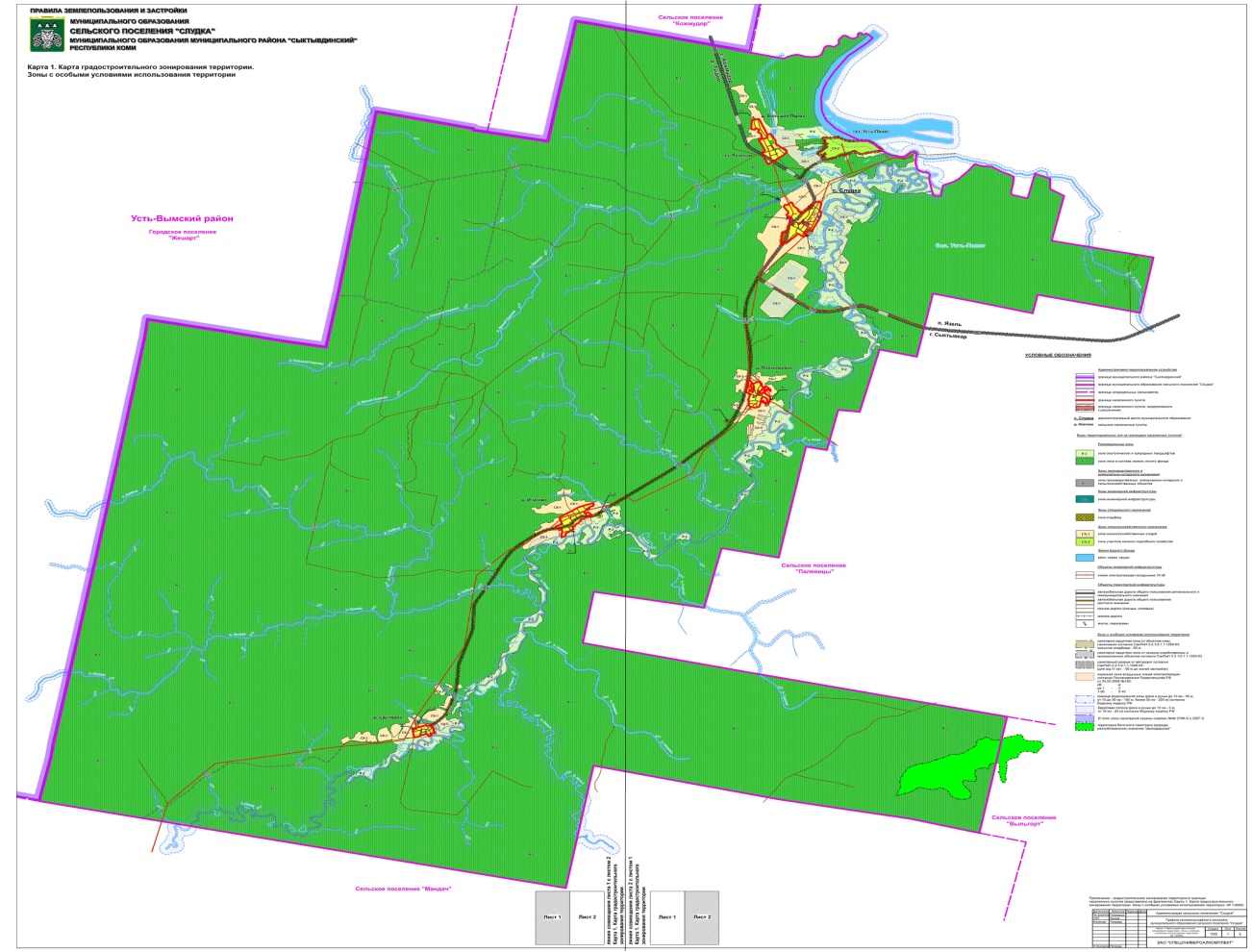 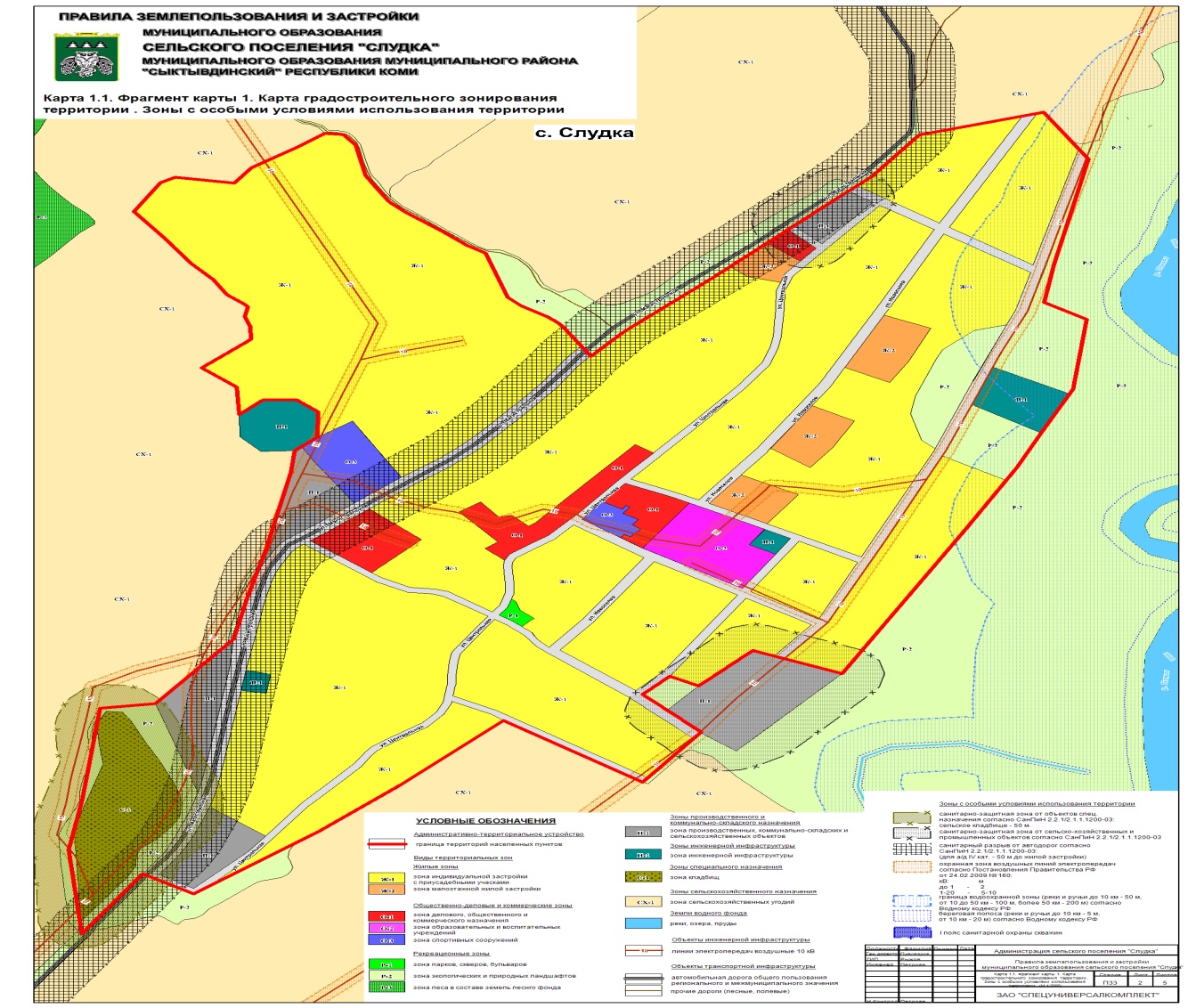 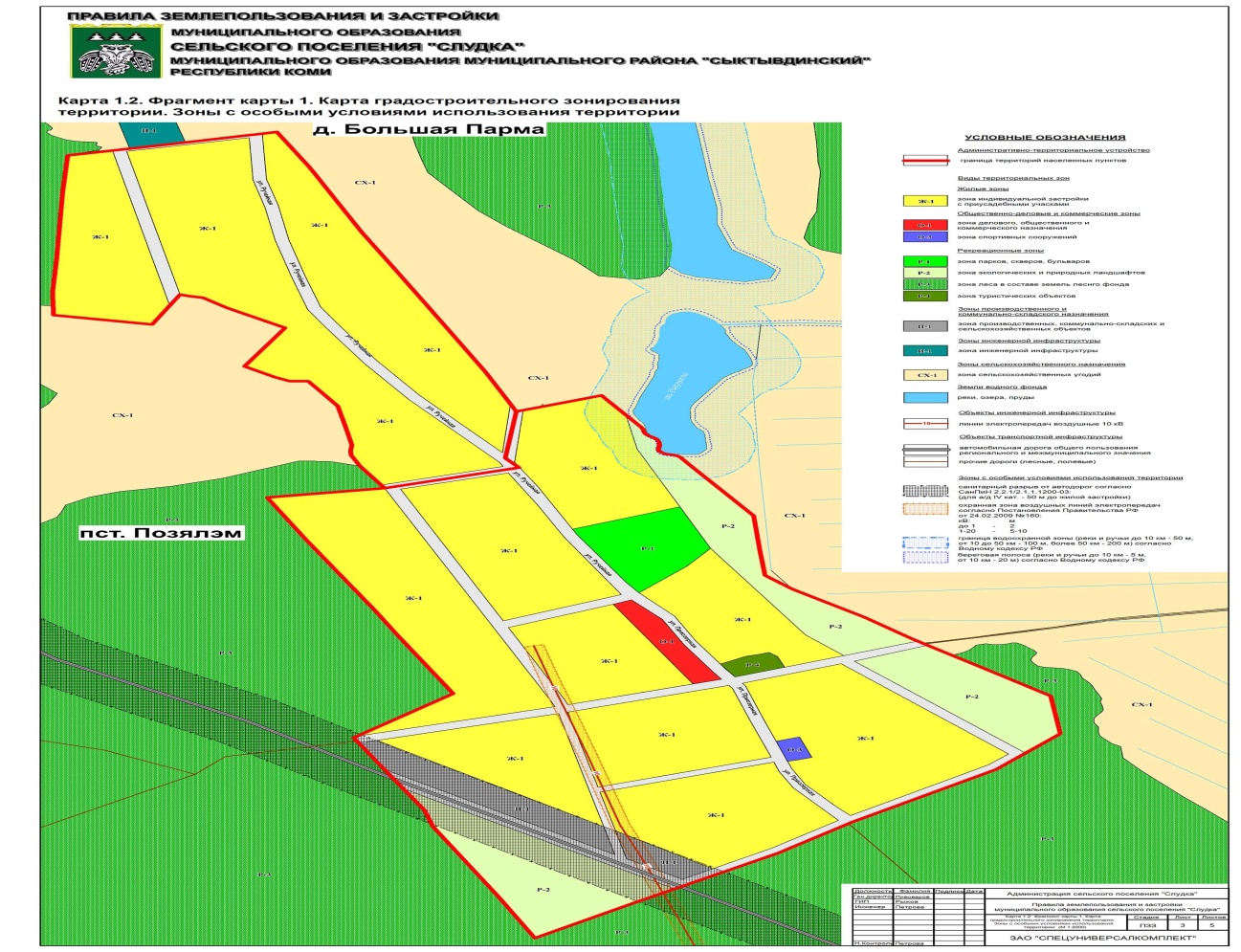 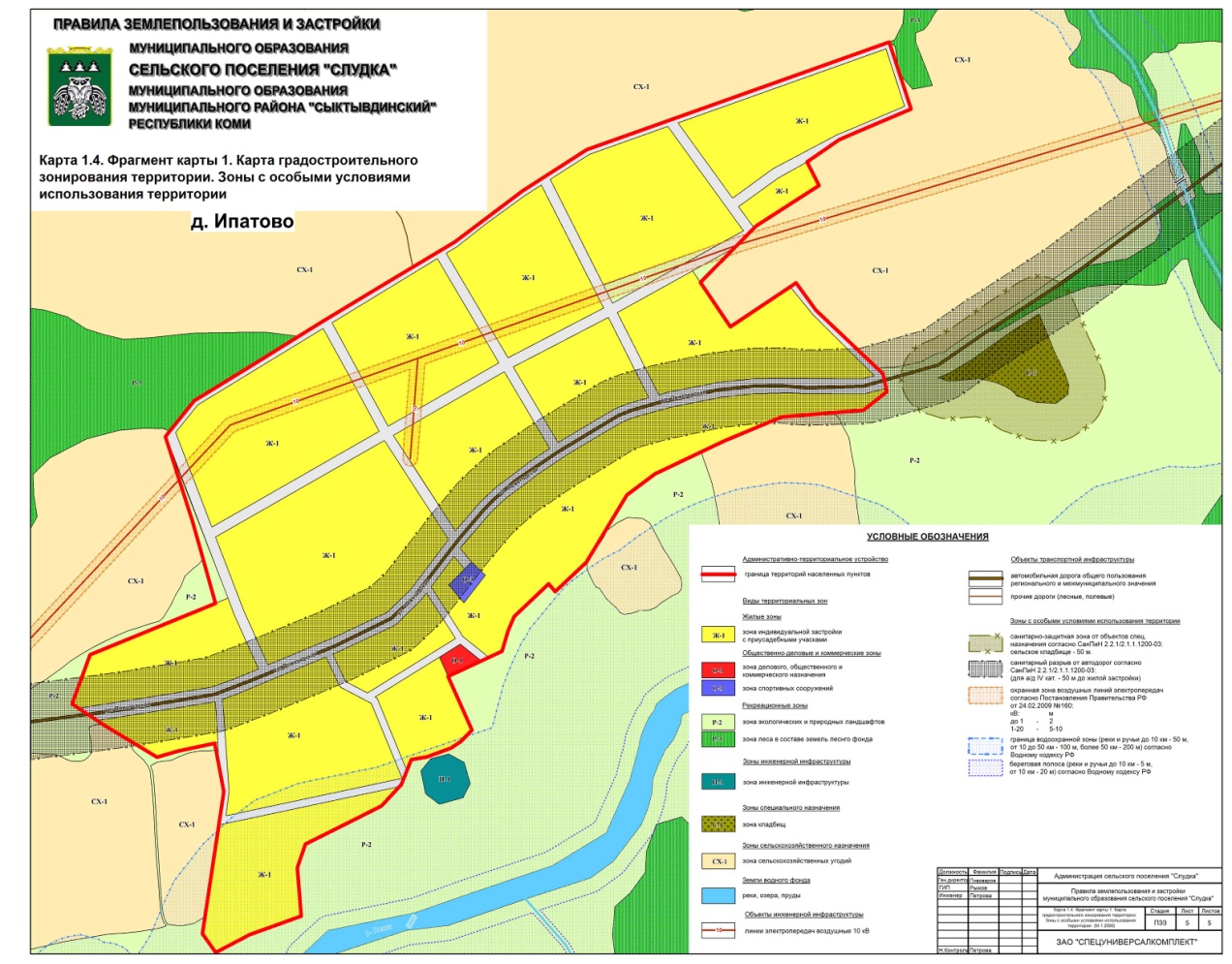 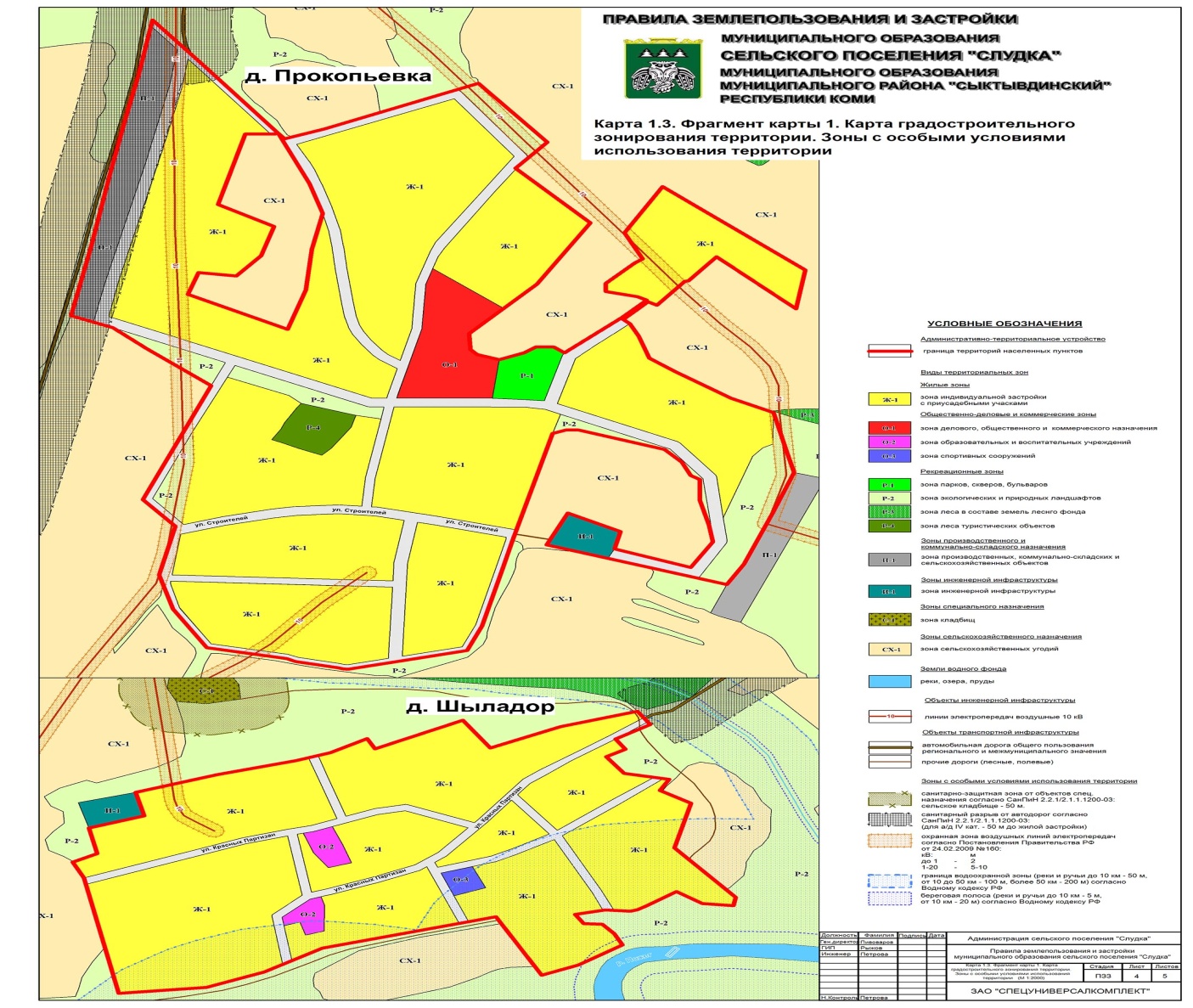 РЕШЕНИЕ Совета муниципального образования муниципального района «Сыктывдинский» Об утверждении Правил землепользования и застройки муниципального образованиясельского поселения «Шошка» муниципального района «Сыктывдинский»Принято Советом муниципального образования                                                                    от 28 марта 2019 годамуниципального района «Сыктывдинский»                                                                            № 37/3-12Руководствуясь статьями 30, 31, 32, 33 Градостроительного кодекса Российской Федерации и Уставом муниципального образования муниципального района «Сыктывдинский»,Совет муниципального образования муниципального района «Сыктывдинский» решил:	1. Утвердить Правила землепользования и застройки муниципального образования сельского поселения «Шошка» муниципального района «Сыктывдинский» согласно приложению.	2. Контроль за исполнением настоящего решения возложить на постоянную комиссию по развитию местного самоуправления Совета муниципального образования муниципального района «Сыктывдинский» и руководителя администрации муниципального района (Л.Ю. Доронина).	3. Настоящее решение вступает в силу со дня его официального опубликования.Глава муниципального района – председатель Совета муниципального района 		                                  С. С. Савинова28 марта 2019 годаПриложение к решениюСовета МО МР «Сыктывдинский»от 28.03.2019 № 37/3-12ПРАВИЛА ЗЕМЛЕПОЛЬЗОВАНИЯ И ЗАСТРОЙКИСЕЛЬСКОГО ПОСЕЛЕНИЯ «ШОШКА»ЧАСТЬ I. 
ПОРЯДОК ПРИМЕНЕНИЯ ПРАВИЛ
И ВНЕСЕНИЯ В НИХ ИЗМЕНЕНИЙ.Глава 1. Общие положения.Правила являются нормативным правовым актом, принятым в соответствии с Градостроительным кодексом Российской Федерации, Земельным кодексом Российской Федерации, Федеральным законом от 06.10.2003 г. № 131-ФЗ «Об общих принципах организации местного самоуправления в Российской Федерации», иными законами и иными нормативными правовыми актами Российской Федерации, законами и иными нормативными правовыми актами Республики Коми, Уставом муниципального образования сельского поселения «Шошка» муниципального образования муниципального района «Сыктывдинский» Республики Коми, а также с учетом положений иных актов и документов, определяющих основные направления социально-экономического и градостроительного развития муниципального образования сельского поселения «Шошка» муниципального района «Сыктывдинский» Республики Коми, охраны его культурного наследия, окружающей среды и рационального использования природных ресурсов.Статья 1. Основные понятия, используемые в Правилах.Понятия, используемые в Правилах, применяются в следующем значении в соответствии с действующим законодательством, СНиПами, ГОСТами, СанПиНами и иными нормативными документами. участками по договору аренды, договору субаренды.Виды разрешенного использования земельных участков и объектов капитального строительства – виды деятельности, а также объекты, осуществлять и размещать которые на земельных участках разрешено в силу наименования этих видов деятельности и объектов в составе градостроительных регламентов применительно к соответствующим территориальным зонам при условии обязательного соблюдения требований, установленных законодательством, настоящими Правилами, иными нормативными правовыми актами, нормативно-техническими документами. Виды разрешенного использования земельных участков и объектов капитального строительства включают основные виды разрешенного использования, условно разрешенные виды использования, вспомогательные виды разрешенного использования.Водоохранная зона  территория, примыкающая к береговой линии рек, ручьев, каналов, озер, водохранилищ, на которой устанавливается специальный режим осуществления хозяйственной и иной деятельности в целях предотвращения загрязнения, засорения, заиления указанных водных объектов и истощения их вод, а также сохранения среды обитания водных биологических ресурсов и других объектов животного и растительного мира.Вспомогательные виды разрешенного использования земельных участков и объектов капитального строительства – виды деятельности, а также объекты, осуществлять и размещать которые на земельных участках разрешено в силу наименования этих видов деятельности и объектов в составе градостроительных регламентов применительно к соответствующим территориальным зонам при том, что такие виды деятельности, объекты допустимы только в качестве дополнительных по отношению к основным видам разрешенного использования земельных участков и объектов капитального строительства и условно разрешенным видам использования земельных участков и объектов капитального строительства и осуществляются только совместно с ними.Высота здания, строения, сооружения – расстояние по вертикали, измеренное от проектной отметки земли до наивысшей точки плоской крыши здания или до наивысшей точки конька скатной крыши здания, до наивысшей точки строения, сооружения; может устанавливаться в составе градостроительного регламента применительно к соответствующей территориальной зоне, обозначенной на карте градостроительного зонирования.Градорегулирование – регулирование градостроительной деятельности, осуществляемое органами государственной власти, органами местного самоуправления с участием местного населения и правообладателей земельных участков и объектов капитального строительства (посредством публичных слушаний и иных форм участия) в соответствии с законами и иными нормативными правовыми актами в области градостроительной деятельности.Градостроительная деятельность – деятельность по развитию территорий, в том числе городов, осуществляемая в виде территориального планирования, градостроительного зонирования, планировки территорий, архитектурно-строительного проектирования, строительства, капитального ремонта, реконструкции объектов капитального строительства.Градостроительная подготовка территорий – деятельность, осуществляемая посредством подготовки документации по планировке территории, по установлению границ застроенных и подлежащих застройке земельных участков для их последующего  образования и предоставления в целях комплексного освоения территорий, строительства, развития застроенных территорий, возведения объектов на территориях общего пользования, а также приобретения физическими и юридическими лицами, а также индивидуальными предпринимателями, имеющими в собственности, безвозмездном пользовании, хозяйственном ведении или оперативном управлении здания, строения, сооружения, расположенные на земельных участках, находящихся в муниципальной или государственной собственности, прав на эти земельные участки.Градостроительная подготовка ранее сформированного и предоставленного (приобретенного) земельного участка для обеспечения реконструкции объекта капитального строительства, расположенного на этом земельном участке (градостроительная подготовка реконструкции объекта) – осуществляемая по заявлению правообладателя земельного участка и при наличии кадастрового паспорта земельного участка подготовка градостроительного плана земельного участка (за исключением земельных участков в границах элементов планировочной структуры – кварталов, микрорайонов, подлежащих разделению на земельные участки в пределах таких элементов) как основания для подготовки проектной документации в целях реконструкции, капитального ремонта существующих объектов капитального строительства, а также в целях строительства на месте сносимых объектов капитального строительства, строительства без осуществления сноса объектов капитального строительства – в случаях, когда планируемые действия по реконструкции, капитальному ремонту, строительству могут быть осуществлены без нарушения требований законодательства.Градостроительное зонирование – зонирование территорий города в целях определения территориальных зон и установления градостроительных регламентов.Градостроительный план земельного участка – документ, содержащий информацию о границах, разрешенном использовании земельного участка и иную информацию в соответствии со статьёй 57.3 Градостроительного кодекса Российской Федерации.Градостроительный регламент – устанавливаемые в пределах границ соответствующей территориальной зоны виды разрешенного использования земельных участков, равно как всего, что находится над и под поверхностью земельных участков и используется в процессе их застройки и последующей эксплуатации объектов капитального строительства, предельные (минимальные и/или максимальные) размеры земельных участков и предельные параметры разрешенного строительства, реконструкции объектов капитального строительства, а также ограничения использования земельных участков и объектов капитального строительства.Документация по планировке территории – документация, предусматривающая выделение элементов планировочной структуры, установление параметров планируемого развития элементов планировочной структуры, установление границ земельных участков, на которых расположены объекты капитального строительства, границ земельных участков, предназначенных для строительства и размещения линейных объектов.Жилое здание многоквартирное – жилое здание, квартиры которого имеют выход на общие лестничные клетки и общий для всего дома земельный участок, общие внеквартирные помещения и инженерные системы.Застройщик – физическое или юридическое лицо, обеспечивающее на принадлежащем ему земельном участке строительство, реконструкцию, капитальный ремонт объектов капитального строительства, а также выполнение инженерных изысканий, подготовку проектной документации для их строительства, реконструкции, капитального ремонта.Земельный участок – часть земной поверхности, границы которой определены в соответствии с федеральными законами.  Земельный участок как объект права собственности и иных предусмотренных Земельным кодексом Российской Федерации прав на землю является недвижимой вещью, которая представляет собой часть земной поверхности и имеет характеристики, позволяющие определить ее в качестве индивидуально определенной вещи. В случаях и в порядке, которые установлены федеральным законом, могут создаваться искусственные земельные участки.Землепользователи – лица, владеющие и пользующиеся земельными участками на праве постоянного (бессрочного) пользования или на праве безвозмездного срочного пользования.Землевладельцы – лица, владеющие и пользующиеся земельными участками на праве пожизненного наследуемого владения.Земли общего пользования – земли, в состав которых включаются территории общего пользования, а также части не включенных в состав таких территорий земельных участков, которыми беспрепятственно пользуется неограниченный круг лиц (для прохода, проезда, обслуживания сетей и объектов инженерно-технического обеспечения), с отображением в документации по планировке территории границ зон действия публичных сервитутов.Зоны с особыми условиями использования территорий – охранные, санитарно-защитные зоны, зоны охраны объектов культурного наследия (памятников истории и культуры) народов Российской Федерации, водоохранные зоны, зоны санитарной охраны источников питьевого и хозяйственно-бытового водоснабжения, зоны охраняемых объектов, иные зоны, устанавливаемые в соответствии с законодательством Российской Федерации.Изменение объектов недвижимости – изменение вида (видов) использования земельного участка, или зданий, строений, сооружений на нем, а также изменение их параметров (включая изменение размеров земельного участка) при подготовке и осуществлении строительства, реконструкции, перемещения или сноса существующих зданий, строений, сооружений.Инженерная, транспортная и социальная инфраструктуры – комплекс сооружений и коммуникаций транспорта, связи, инженерного оборудования, а также объектов социального и культурно-бытового обслуживания населения, обеспечивающий устойчивое развитие и функционирование города.Инженерные изыскания – изучение природных условий и факторов техногенного воздействия в целях рационального и безопасного использования территорий и земельных участков в их пределах, подготовки данных по обоснованию материалов, необходимых для территориального планирования, планировки территории и архитектурно-строительного проектирования.Капитальный ремонт объектов капитального строительства (за исключением линейных объектов) – замена и (или) восстановление строительных конструкций объектов капитального строительства или элементов таких конструкций, за исключением несущих строительных конструкций, замена и (или) восстановление систем инженерно-технического обеспечения и сетей инженерно-технического обеспечения объектов капитального строительства или их элементов, а также замена отдельных элементов несущих строительных конструкций на аналогичные или иные улучшающие показатели таких конструкций элементы и (или) восстановление указанных элементов.Капитальный ремонт линейных объектов – изменение параметров линейных объектов или их участков (частей), которое не влечет за собой изменение класса, категории и (или) первоначально установленных показателей функционирования таких объектов и при котором не требуется изменение границ полос отвода и (или) охранных зон таких объектов.Коэффициент строительного использования земельного участка – вид градостроительного регламента (в части предельных параметров разрешенного строительства, реконструкции объектов капитального строительства), определяемый как отношение суммарной общей площади всех зданий, строений, сооружений на земельном участке (существующих и тех, которые могут быть построены дополнительно) к площади земельного участка. Суммарная общая площадь зданий, строений, сооружений, которые разрешается построить на земельном участке, определяется умножением значения коэффициента на показатель площади земельного участка.Красные линии – линии, которые обозначают существующие, планируемые (изменяемые, вновь образуемые) границы территорий общего пользования, границы земельных участков, на которых расположены линии электропередачи, линии связи (в том числе линейно-кабельные сооружения), трубопроводы, автомобильные дороги, железнодорожные линии и другие подобные сооружения.Линии градостроительного регулирования – красные линии; границы земельных участков; линии, обозначающие минимальные отступы построек от границ земельных участков (включая линии регулирования застройки); границы зон действия публичных сервитутов, границы зон резервирования земель, изъятия, в том числе путем выкупа, земельных участков, зданий, строений, сооружений для государственных или муниципальных нужд; границы санитарно-защитных, водоохранных и иных зон ограничений использования земельных участков, зданий, строений, сооружений.Линии регулирования застройки – линии, устанавливаемые в документации по планировке территории (в том числе в градостроительных планах земельных участков) по красным линиям или с отступом от красных линий и в соответствии с Градостроительным кодексом Российской Федерации определяющие место допустимого размещения зданий, строений, сооружений.Малоэтажная жилая застройка – жилая застройка этажностью до 3-х этажей включительно с обеспечением, как правило, непосредственной связи квартир с земельным участком.Минимальные площадь и размеры земельных участков – показатели наименьшей площади и линейных размеров земельных участков, включаемые в состав градостроительных регламентов применительно к соответствующим территориальным зонам, которые выделяются на карте градостроительного зонирования.Обладатели сервитута - лица, имеющие право ограниченного пользования чужими земельными участками (сервитут).Объект капитального строительства – здание, строение, сооружение, объекты, строительство которых не завершено, за исключением временных построек, киосков, навесов и других подобных построек.Объект некапитального строительства – временные постройки, киоски, навесы и другие подобные объекты. Основные виды разрешенного использования земельных участков и объектов капитального строительства – виды деятельности, а также объекты, осуществлять и размещать которые на земельных участках разрешено в силу наименования этих видов деятельности и объектов в составе градостроительных регламентов применительно к соответствующим территориальным зонам при том, что выбор таких видов деятельности и объектов осуществляется правообладателями земельных участков и объектов капитального строительства самостоятельно (без дополнительных разрешений и согласований) при условии соблюдения требований технических регламентов. За исключением случаев, предусмотренных действующим законодательством.Отклонения от Правил – санкционированное в порядке, установленном настоящими Правилами, отступление для конкретного земельного участка или объекта капитального строительства от предельных параметров разрешенного строительства, обусловленное невозможностью использовать земельный участок в соответствии с настоящими Правилами по причине специфики размера, площади, конфигурации, неблагоприятных инженерно-геологических и иных характеристик.Правила землепользования и застройки – документ градостроительного зонирования, который утверждается нормативными правовыми актами органов местного самоуправления и в котором устанавливаются территориальные зоны, градостроительные регламенты, порядок применения такого документа и порядок внесения в него изменений.Подрядчик – физическое или юридическое лицо, осуществляющее по договору с застройщиком (техническим заказчиком) работы по строительству, реконструкции, капитальному ремонту объектов капитального строительства, их частей.Помещение – изолированное пространство внутри объекта капитального строительства, имеющее определенное функциональное назначение и ограниченное строительными конструкциями.Правообладатели земельных участков – собственники земельных участков, арендаторы, землепользователи и землевладельцы.Прибрежная защитная полоса – часть водоохранной зоны, для которой вводятся дополнительные ограничения землепользования, застройки и природопользования.Проектная документация – документация, содержащая материалы в текстовой форме и в виде карт (схем) и определяющая архитектурные, функционально-технологические, конструктивные и инженерно-технические решения для обеспечения строительства, реконструкции объектов капитального строительства, их частей, капитального ремонта.Процент застройки участка – элемент градостроительного регламента в части предельных параметров разрешенного строительства, реконструкции объектов капитального строительства, выраженный в процентах показатель, устанавливающий, какая максимальная часть площади каждого земельного участка, расположенного в соответствующей территориальной зоне, может быть занята зданиями, строениями и сооружениями.Разрешение на строительство – документ, подтверждающий соответствие проектной документации требованиям градостроительного плана земельного участка или проекту планировки территории и проекту межевания территории (в случае строительства, реконструкции линейных объектов) и дающий застройщику право осуществлять строительство, реконструкцию объектов капитального строительства, за исключением случаев, предусмотренных Градостроительным кодексом Российской Федерации.Разрешенное использование земельных участков и объектов капитального строительства – использование земельных участков и объектов капитального строительства в соответствии с градостроительным регламентом, ограничениями на использование земельных участков и объектов капитального строительства, установленными в соответствии с законодательством, а также публичными сервитутами.Разрешение на ввод объекта в эксплуатацию – документ, который удостоверяет выполнение строительства, реконструкции объекта капитального строительства в полном объеме в соответствии с разрешением на строительство, соответствие построенного, реконструированного объекта капитального строительства градостроительному плану земельного участка или в случае строительства, реконструкции линейного объекта проекту планировки территории и проекту межевания территории, а также проектной документации.Реконструкция объектов капительного строительства (за исключением линейных объектов) – изменение параметров объекта капитального строительства, его частей (высоты, количества этажей, площади, объема), в том числе надстройка, перестройка, расширение объекта капитального строительства, а также замена и (или) восстановление несущих строительных конструкций объекта капитального строительства, за исключением замены отдельных элементов таких конструкций на аналогичные или иные улучшающие показатели таких конструкций элементы и (или) восстановления указанных элементов.Реконструкция линейных объектов – изменение параметров линейных объектов или их участков (частей), которое влечет за собой изменение класса, категории и (или) первоначально установленных показателей функционирования таких объектов (мощности, грузоподъемности и других) или при котором требуется изменение границ полос отвода и (или) охранных зон таких объектов.Саморегулируемые организации в области инженерных изысканий, архитектурно-строительного проектирования, строительства, реконструкции, капитального ремонта объектов капитального строительства (далее  саморегулируемые организации) – некоммерческие организации, сведения о которых внесены в государственный реестр саморегулируемых организаций и которые основаны на членстве индивидуальных предпринимателей и/или юридических лиц, выполняющих инженерные изыскания или осуществляющих архитектурно-строительное проектирование, строительство, реконструкцию, капитальный ремонт объектов капитального строительства.Строительные изменения объектов капитального строительства – изменения, осуществляемые применительно к объектам капитального строительства путем нового строительства, реконструкции, пристроек, сноса строений, земляных работ, иных действий, осуществляемых на основании разрешения на строительство, за исключением случаев, когда выдача разрешений на строительство не требуется.Строительство  создание зданий, строений, сооружений (в том числе на месте сносимых объектов капитального строительства).Территориальные зоны  территории, которыми беспрепятственно пользуется неограниченный круг лиц (в том числе площади, улицы, проезды, набережные, береговые полосы водных объектов общего пользования, скверы, бульвары).Территории общего пользования  территории, которыми беспрепятственно пользуется неограниченный круг лиц (в том числе площади, улицы, проезды, набережные, скверы, бульвары). Территориальное планирование  планирование развития территорий, в том числе для установления функциональных зон, определения планируемого размещения объектов федерального значения, объектов регионального значения, объектов местного значения.Технический заказчик – физическое или юридическое лицо, которое уполномочено застройщиком представлять интересы застройщика при подготовке и осуществлении строительства, реконструкции, в том числе обеспечивать от имени застройщика заключение договоров с исполнителями, подрядчиками, осуществление контроля на стадии выполнения и приемки работ. Технические регламенты – документы, которые приняты международным договором Российской Федерации, ратифицированным в порядке, установленном законодательством Российской Федерации, или федеральным законом, или указом Президента Российской Федерации, или постановлением Правительства Российской Федерации, и устанавливают обязательные для применения и исполнения требования к объектам технического регулирования (продукции, в том числе зданиям, строениям и сооружениям, процессам производства, эксплуатации, хранения, перевозки, реализации и утилизации).Условно разрешенные виды использования земельных участков и объектов капитального строительства  виды деятельности, а также объекты, осуществлять и размещать которые на земельных участках разрешено в силу наименования этих видов деятельности и объектов в составе градостроительных регламентов применительно к соответствующим территориальным зонам при условии получения разрешения в порядке, определенном статьей 39 Градостроительного кодекса Российской Федерации и статьей 32 настоящих Правил, и обязательного соблюдения требований технических регламентов.Устойчивое развитие территорий  обеспечение при осуществлении градостроительной деятельности безопасности и благоприятных условий жизнедеятельности человека, ограничение негативного воздействия хозяйственной и иной деятельности на окружающую среду и обеспечение охраны и рационального использования природных ресурсов в интересах настоящего и будущего поколений.Функциональные зоны  зоны, для которых документами территориального планирования определены границы и функциональное назначение.Элемент планировочной структуры – квартал или микрорайон, границами которого являются определенные документацией по планировке территории красные линии либо подлежащие определению красные линии (в случаях отсутствия документации по планировке территории в соответствии с настоящими Правилами), а также район как совокупность кварталов, микрорайонов.Этажность здания – количество этажей, определяемое как сумма наземных этажей (в том числе мансардных) и цокольного этажа (в случае если верх его перекрытия возвышается над уровнем тротуара или отмостки не менее чем на два метра). Помимо понятий, приведенных в настоящей статье, в Правилах используются иные понятия Градостроительного кодекса Российской Федерации, Земельного кодекса Российской Федерации, федеральных законов, нормативных правовых актов Российской Федерации и Республики Коми, связанных с регулированием землепользования и застройки.Статья 2. Основания введения, назначение и состав Правил.1. Настоящие Правила в соответствии с Градостроительным кодексом Российской Федерации, Земельным кодексом Российской Федерации вводят в муниципальном образовании сельского поселения «Шошка» муниципального района «Сыктывдинский» Республики Коми систему регулирования землепользования и застройки, которая основана на градостроительном зонировании, для защиты прав граждан и обеспечения равенства прав физических и юридических лиц в процессе реализации отношений, возникающих по поводу землепользования и застройки; обеспечения открытой информации о Правилах и условиях использования земельных участков, осуществления на них строительства, реконструкции и капитального ремонта объектов капитального строительства; подготовки документов для предоставления земельных участков, находящихся в государственной или муниципальной собственности в целях осуществления строительства, реконструкции объектов капитального строительства; развития застроенных территорий; контроля соответствия градостроительным регламентам строительных намерений застройщиков, а также непосредственно завершенных строительством объектов капитального строительства и их последующего использования.2. Целями введения системы регулирования землепользования и застройки, основанной на градостроительном зонировании, являются:создание условий для устойчивого развития муниципального образования сельского поселения «Шошка» муниципального района «Сыктывдинский» Республики Коми, реализации планов и программ развития муниципального образования сельского поселения «Шошка» муниципального района «Сыктывдинский» Республики Коми, систем инженерного, транспортного обеспечения и социального обслуживания, сохранения окружающей среды и объектов культурного наследия;создание условий для планировки территорий муниципального образования сельского поселения «Шошка» муниципального района «Сыктывдинский» Республики Коми;обеспечение прав и законных интересов правообладателей земельных участков и объектов капитального строительства и лиц, желающих приобрести права владения, пользования и распоряжения на земельные участки и объекты капитального строительства;создание благоприятных условий для привлечения инвестиций, в том числе путем предоставления возможности выбора наиболее эффективных видов разрешенного использования земельных участков и объектов капитального строительства в соответствии с градостроительными регламентами; обеспечение свободного доступа граждан к информации, их участия в принятии решений по вопросам городского развития, землепользования и застройки посредством проведения публичных слушаний в установленных случаях;обеспечение контроля за соблюдением прав физических и юридических лиц, а также индивидуальных предпринимателей.3. Настоящие Правила регламентируют деятельность по:градостроительной подготовке территорий и земельных участков, выделяемых из состава государственных или муниципальных земель, в целях предоставления физическим и юридическим лицам, а также индивидуальным предпринимателям;образованию земельных участков из состава земель, находящихся в неразграниченной государственной или муниципальной собственности, в целях предоставления физическим и юридическим лицам, а также индивидуальным предпринимателям;установлению, изменению, фиксации границ земель публичного использования и их использованию;проведению публичных слушаний по вопросам градостроительной деятельности;подготовке градостроительных оснований для принятия решений о резервировании земель и об изъятии земельных участков для государственных или муниципальных нужд, об установлении публичных сервитутов;согласованию проектной документации; выдаче разрешений на строительство, реконструкцию, разрешений на ввод в эксплуатацию вновь построенных, реконструированных объектов;контролю за использованием земельных участков, а также за использованием и строительными изменениями объектов капитального строительства, применению санкций в случаях и порядке, установленных законодательством;обеспечению открытости и доступности для физических и юридических лиц информации о землепользовании и застройке, а также их участию в принятии решений по этим вопросам посредством публичных слушаний;внесению изменений в настоящие Правила, включая изменение состава градостроительных регламентов, в том числе путем его дополнения применительно к различным территориальным зонам.4. Настоящие Правила применяются наряду с:техническими регламентами, принятыми в соответствии с законодательством в целях обеспечения безопасности жизни и здоровья людей, надежности и безопасности объектов капитального строительства, защиты имущества, сохранения окружающей среды и объектов культурного наследия;иными нормативными правовыми актами Российской Федерации, Республики Коми, муниципального образования сельского поселения «Шошка» муниципального района «Сыктывдинский» Республики Коми по вопросам регулирования землепользования и застройки. Указанные акты применяются в части, не противоречащей настоящим Правилам.5. Правила включают в себя:а) порядок их применения и внесения изменений в указанные Правила;б) карту градостроительного зонирования;в) градостроительные регламенты.6. Настоящие Правила состоят из преамбулы, частей I, II, III.7. Настоящие Правила обязательны для соблюдения органами государственной власти, органами местного самоуправления, физическими и юридическими лицами, а также индивидуальным предпринимателям, должностными лицами, осуществляющими, регулирующими и контролирующими градостроительную деятельность на территории муниципального образования сельского поселения «Шошка» муниципального района «Сыктывдинский» Республики Коми.Статья 3. Субъекты и объекты градостроительных отношений.1. Объектами градостроительных отношений в муниципальном образовании сельского поселения «Шошка» муниципального района «Сыктывдинский» Республики Коми является его территория в границах, установленных Законом Республики Коми от 06.03.2006 г. № 13-РЗ «Об административно-территориальном устройстве Республики Коми» (с изменениями), а также земельные участки и объекты капитального строительства, расположенные на его территории.2. Субъектами градостроительных отношений на территории муниципального образования сельского поселения «Шошка» муниципального района «Сыктывдинский» Республики Коми являются:а) органы государственной власти и органы местного самоуправления;б) физические и юридические лица, а также индивидуальные предприниматели.Статья 4. Открытость и доступность информации о землепользовании и застройке.1. Настоящие Правила, включая все входящие в их состав картографические и иные документы, являются открытыми для всех физических и юридических лиц, индивидуальных предпринимателей, а также должностных лиц органов власти и управления, а также органов, осуществляющих контроль за соблюдением градостроительного законодательства органами местного самоуправления.Администрация сельского поселения «Шошка» обеспечивает всем желающим возможность ознакомления с настоящими Правилами путем:- публикации настоящих Правил на официальном сайте администрации сельского  поселения «Шошка»;- создания условий для ознакомления с настоящими Правилами в полном комплекте входящих в их состав графических материалов в администрации сельского поселения «Шошка»;- возложения на уполномоченное должностное лицо администрации сельского поселения «Шошка», уполномоченное в сфере архитектуры и градостроительства, функции оказания услуг по изготовлению необходимых копий, в том числе копий графических материалов и их фрагментов, характеризующих условия землепользования и застройки применительно к отдельным земельным участкам и их массивам; - предоставления уполномоченным должностным лицом администрации сельского поселения «Шошка», уполномоченным в сфере архитектуры и градостроительства, выписок из настоящих Правил, а также необходимых копий, в том числе копий картографических документов и их фрагментов, характеризующих условия землепользования и застройки применительно к отдельным земельным участкам и их массивам, физическим и юридическим лицам, а также индивидуальным предпринимателям.2. Настоящие Правила, иные документы и материалы, подготавливаемые в процессе градостроительной деятельности, в соответствии с Градостроительным кодексом Российской Федерации, могут направляться и размещаться в информационной системе обеспечения градостроительной деятельности муниципального образования сельского поселения «Шошка» муниципального района «Сыктывдинский» Республики Коми, ведение и состав которой определяются в соответствии с действующим законодательством. Статья 5. Действие Правил по отношению к документам территориального планирования, документации по планировке территории.1. Со дня введения в действие настоящих Правил:- ранее разработанная и не реализованная градостроительная документация действует в части, не противоречащей настоящим Правилам;- не реализованные проекты планировок территорий приводятся в соответствие с нормами настоящих Правил.2. Внесение изменений в документы территориального планирования муниципального образования сельского поселения «Шошка» муниципального района «Сыктывдинский» Республики Коми, утверждение иных документов территориального планирования (Российской Федерации, Республики Коми) применительно к территории муниципального образования сельского поселения «Шошка» муниципального района «Сыктывдинский» Республики Коми, внесение изменений в такие документы, изменения в ранее утвержденную документацию по планировке территории, а также утверждение и изменение иной документации по планировке территории (Российской Федерации, Республики Коми) не влечет автоматического изменения настоящих Правил.Настоящие Правила могут быть изменены в установленном порядке с учетом документов территориального планирования, документации по планировке территории, изменений в такие документы, такую документацию.Глава 2. Регулирование землепользования и застройки органами местного самоуправления.Статья 6. Полномочия органов местного самоуправления в области землепользования и застройки.Полномочия органов местного самоуправления в области землепользования и застройки устанавливаются Градостроительным кодексом Российской Федерации, Земельным кодексом Российской Федерации, иными нормативными правовыми актами Российской Федерации, нормативными правовыми актами Республики Коми, Уставом муниципального образования сельского поселения «Шошка» муниципального района «Сыктывдинский» Республики Коми, иными нормативными правовыми актами органов местного самоуправления, настоящими Правилами.Статья 7. Органы, обеспечивающие подготовку проекта Правил, а также регулирование вопросов градостроительства и земельных отношений.1. Комиссия по землепользованию и застройке (далее – Комиссия) является постоянно действующим консультативным органом при главе сельского поселения «Шошка» и формируется для обеспечения реализации настоящих Правил.Комиссия формируется на основании постановления администрации сельского поселения «Шошка» и осуществляет свою деятельность в соответствии с настоящими Правилами, Положением о Комиссии, иными документами, регламентирующими ее деятельность и утверждаемыми администрацией сельского поселения «Шошка».2. Комиссия:1) рассматривает заявки на предоставление земельных участков для строительства объектов, требующих получения специальных согласований в порядке статьи 21 настоящих Правил;2) рассматривает заявки на строительство и изменение видов использования недвижимости, требующих получения специального согласования в порядке статьи 21 настоящих Правил;3) проводит публичные слушания в случаях и порядке, определенных статьями 21-24 настоящих Правил;4) подготавливает главе сельского поселения «Шошка» заключения по результатам публичных слушаний, в том числе содержащие предложения о предоставлении специальных согласований и разрешений на отклонения от Правил, предложения по досудебному урегулированию споров в связи с обращениями физических и юридических лиц по поводу решений органов местной администрации, касающихся вопросов землепользования и застройки;5) организует подготовку предложений о внесении изменений в Правила по процедурам согласно статьям 31-35 настоящих Правил, а также проектов нормативных правовых актов, иных документов, связанных с реализацией и применением настоящих Правил.3. Председателем Комиссии назначается ведущий специалист администрации сельского поселения «Шошка». По должности в состав Комиссии входят должностные лица администрации сельского поселения «Шошка».В состав комиссии могут включаться:-   депутаты Совета сельского поселения «Шошка» (по согласованию);- руководители (представители) структурных подразделений администрации муниципального района «Сыктывдинский» (по согласованию);- лица, представляющие общественные и частные интересы граждан, владельцев недвижимости, общественных, коммерческих и иных организаций, проживающих на территории сельского поселения «Шошка», в том числе два человека, рекомендованных Советом сельского поселения «Шошка». Указанные лица не могут являться государственными или муниципальными служащими.В состав комиссии могут включаться представители государственных органов в сфере контроля и надзора, государственных органов управления, представители органов территориального общественного самоуправления, Совета муниципального образования муниципального района «Сыктывдинский».Секретарем Комиссии является должностное лицо администрации сельского поселения «Шошка».4. Решения Комиссии принимаются простым большинством голосов, при наличии кворума не менее двух третей от общего числа членов Комиссии. При равенстве голосов голос председателя Комиссии является решающим.5. На заседания Комиссии (в том числе проводимых в форме публичных слушаний) в обязательном порядке приглашаются ответственные представители территориального общественного самоуправления тех территорий, где расположены объекты недвижимости, по поводу которых подготавливаются соответствующие рекомендации. Указанные представители обладают правом голоса наравне с членами Комиссии.Любой член Комиссии ее решением освобождается от участия в голосовании по конкретному вопросу в случае, если он имеет прямую финансовую заинтересованность, или находится в родственных отношениях с подателем заявки, по поводу которой рассматривается вопрос.6. Заседания Комиссии ведет ее председатель или заместитель председателя. При отсутствии обоих заседание ведет член Комиссии, уполномоченный председателем Комиссии.Итоги каждого заседания Комиссии оформляются подписанным председателем и секретарем Комиссии протоколом, к которому могут прилагаться копии материалов, связанных с темой заседания.Комиссия имеет свой архив, в котором содержатся протоколы всех ее заседаний, другие материалы, связанные с деятельностью Комиссии.Протоколы заседаний Комиссии являются открытыми для всех заинтересованных лиц, которые могут получать копии протоколов за плату, размеры которой не должны превышать затрат на их изготовление.7. Публичные слушания, проводимые Комиссией, могут назначаться на рабочие и воскресные дни. В дни официальных праздников заседания Комиссии и публичные слушания не проводятся. В рабочие дни время начала публичных слушаний не может быть назначено ранее 14 часов местного времени.Статья 8. Общие положения о лицах, осуществляющих землепользование и застройку, и их действиях.1. В соответствии с законодательством настоящие Правила, а также принимаемые в соответствии с ними иные нормативные правовые акты муниципального образования сельского поселения «Шошка» муниципального района «Сыктывдинский» Республики Коми, регулируют действия физических и юридических лиц, а также индивидуальных предпринимателей, которые:- участвуют в торгах (конкурсах, аукционах), подготавливаемых и проводимых по приобретению прав собственности или аренды на земельные участки, сформированные из состава муниципальных земель и земель, государственная собственность на которые не разграничена;- обращаются с заявлением о подготовке и предоставлении земельного участка (земельных участков) для строительства и реконструкции объектов капитального строительства; - владея земельными участками, иными объектами недвижимости, осуществляют их текущее использование, а также подготавливают проектную документацию и осуществляют в соответствии с ней строительство, реконструкцию, иные изменения недвижимости;- владея на правах собственности помещениями в многоквартирных домах, могут обеспечивать действия по определению в проектах планировки, проектах межевания границ земельных участков многоквартирных домов из состава жилых кварталов, микрорайонов; - осуществляют иные действия в области землепользования и застройки.2. Раздел земельного участка на несколько земельных участков, объединение земельных участков в один земельный участок, изменение общей границы земельных участков осуществляется в соответствии с градостроительным и земельным законодательством.3. Лица, осуществляющие в муниципальном образовании сельского поселения «Шошка» муниципального района «Сыктывдинский» Республики Коми землепользование и застройку от имени государственных и муниципальных учреждений, федеральных казенных предприятий, органов государственной власти и органов местного самоуправления, выполняют требования законодательства, а также требования настоящих Правил в части соблюдения градостроительных регламентов, выполнения порядка осуществления землепользования и застройки.Глава 3. Изменение видов разрешенного использования земельных участков и объектов капитального строительства физическими и юридическими лицами, а также индивидуальными предпринимателями.Статья 9. Виды разрешенного использования земельных участков и объектов капитального строительства.1. Применительно к каждой территориальной зоне устанавливаются виды разрешенного использования земельных участков и объектов капитального строительства.2. Разрешенным считается такое использование недвижимости, которое соответствует:а) градостроительным регламентам по видам разрешенного использования недвижимости для соответствующей зоны, обозначенной на карте градостроительного зонирования;б) обязательным требованиям надежности и безопасности объектов, содержащимся в строительных, противопожарных, иных нормах и правилах;в) публичным сервитутам, иным документально зафиксированным ограничениям на использование недвижимости, включая договоры об установлении сервитутов.3. Разрешенное использование земельных участков и объектов капитального строительства может быть следующих видов:а) основные виды разрешенного использования объектов недвижимости  виды разрешенного использования, которые при условии соблюдения строительных норм и стандартов безопасности, правил пожарной безопасности, иных обязательных требований не могут быть запрещены;б) условно разрешенные виды использования  виды разрешенного использования, для установления которых необходимо проведение публичных слушаний в установленном порядке;в) вспомогательные виды разрешенного использования  допустимые только в качестве дополнительных видов по отношению к основным видам разрешенного использования и условно разрешенным видам использования и осуществляемые совместно с ними.4. Основные и вспомогательные виды разрешенного использования земельных участков и объектов капитального строительства правообладателями земельных участков и объектов капитального строительства, выбираются самостоятельно без дополнительных разрешений и согласований, за исключением случаев, предусмотренных действующим законодательством.Для условно разрешенных видов использования необходимо проведение публичных слушаний.Инженерно-технические объекты, сооружения и коммуникации, обеспечивающие реализацию разрешенного использования для отдельных земельных участков (электро-, водообеспечение, канализование, телефонизация и т.д.), являются всегда разрешенными при условии соответствия строительным и противопожарным нормам и правилам, технологическим стандартам безопасности.Статья 10. Порядок предоставления разрешения на условно разрешенный вид использования земельного участка или объекта капитального строительства.1. Физическое или юридическое лицо, заинтересованное в предоставлении разрешения на условно разрешенный вид использования земельного участка или объекта капитального строительства (далее  разрешение на условно разрешенный вид использования), направляет заявление о предоставлении разрешения на условно разрешенный вид использования в Комиссию.2. Разрешение на условно разрешенный вид использования предоставляется в порядке, определяемом Градостроительным кодексом Российской Федерации, иными нормативно-правовыми актами Российской Федерации, Республики Коми, муниципального образования сельского поселения «Шошка» муниципального района «Сыктывдинский» Республики Коми.3. Физическое или юридическое лицо, а также индивидуальные предприниматели вправе оспорить в судебном порядке решение о предоставлении разрешения на условно разрешенный вид использования или об отказе в предоставлении такого разрешения.Статья 11. Порядок предоставления разрешения на отклонение от предельных параметров разрешенного строительства, реконструкции объектов капитального строительства.1. Правообладатели земельных участков, размеры которых меньше установленных градостроительным регламентом минимальных размеров земельных участков либо конфигурация, инженерно-геологические или иные характеристики которых неблагоприятны для застройки, вправе обратиться за разрешением на отклонение от предельных параметров разрешенного строительства, реконструкции объектов капитального строительства. 2. Отклонение от предельных параметров разрешенного строительства, реконструкции объектов капитального строительства разрешается для отдельного земельного участка при соблюдении требований технических регламентов.3. Разрешение на отклонение от предельных параметров, предоставляется в порядке определённом Градостроительным кодексом Российской Федерации, иными нормативно-правовыми актами Российской Федерации, Республики Коми, муниципального образования сельского поселения «Шошка» муниципального района «Сыктывдинский» Республики Коми.4. Физическое или юридическое лицо, а также индивидуальный предприниматель  вправе оспорить в судебном порядке решение о предоставлении разрешения на отклонение от предельных параметров разрешенного строительства, реконструкции объектов капитального строительства или об отказе в предоставлении такого разрешения.Глава 4.  Градостроительная подготовка земельных участков, предоставление физическим и юридическим лицам, а также индивидуальным предпринимателям земельных участков, находящихся в не разграниченной государственной и муниципальной собственности.Статья 12. Принципы организации процесса градостроительной подготовки и предоставления физическим и юридическим лицам, а также индивидуальным предпринимателям сформированных земельных участков.1. Градостроительная подготовка земельных участков – действия, осуществляемые применительно к:а)  не разделенным на земельные участки неразграниченным государственным и муниципальным землям, территориям путем подготовки документации по планировке территории (проектов планировки, проектов межевания);б)  ранее сформированным, принадлежащим физическим и юридическим лицам, а также индивидуальным предпринимателям земельным участкам путем подготовки градостроительных планов земельных участков (как самостоятельных документов – без подготовки документации по планировке территории) с установлением в соответствии с частями 3 и 4 статьи 44 Градостроительного кодекса Российской Федерации характеристик (за исключением ранее установленных границ земельных участков) с использованием данных документов для подготовки проектной документации.2. Приобретение физическими, юридическими лицами, а также индивидуальными предпринимателями прав на земельные участки осуществляется в соответствии с нормами гражданского и земельного законодательства.3. Порядок градостроительной подготовки и предоставления физическим и юридическим лицам, а также индивидуальным предпринимателям земельных участков, сформированных из состава неразграниченных государственных или муниципальных земель, определяется в соответствии с градостроительным, земельным и жилищным законодательством, настоящими Правилами, а также принимаемыми в соответствии с настоящими Правилами иными нормативными правовыми актами Республики Коми и муниципального образования сельского поселения «Шошка» муниципального района «Сыктывдинский» Республики Коми.4. Действия по градостроительной подготовке и образованию из состава не разграниченных государственных и муниципальных земель земельных участков включают две стадии:а) образование земельных участков посредством планировки территории, осуществляемой в соответствии с градостроительным законодательством, настоящими Правилами, иными нормативными правовыми актами;б) образование земельных участков посредством геодезических и кадастровых работ, осуществляемых в соответствии с земельным законодательством, проведение государственного кадастрового учета с получением технических условий подключения объектов к сетям инженерно-технического обеспечения.5. Порядок действий по планировке территории, включая образование земельных участков, определяется градостроительным и земельным законодательством.Порядок подготовки и предоставления технических условий подключения к сетям инженерно-технического обеспечения определяется в соответствии с действующим законодательством. 6. Земельные участки из состава не разграниченных государственных и муниципальных земель могут подготавливаться для предоставления физическим и юридическим лицам, а также индивидуальным предпринимателем по инициативе уполномоченных органов  за счет средств соответствующего бюджета бюджетной системы Российской Федерации, иных заинтересованных лиц.7. Подготовленные и сформированные из состава не разграниченных государственных и муниципальных земель земельные участки предоставляются физическим и юридическим лицам, а также индивидуальным предпринимателем в порядке, установленном земельным законодательством. 8.  При подготовке проекта межевания территории определение местоположения границ образуемых и изменяемых земельных участков осуществляется в соответствии с градостроительными регламентами и нормами отвода земельных участков для конкретных видов деятельности, установленными в соответствии с федеральными законами, техническими регламентами.9. В случае, если разработка проекта межевания территории осуществляется применительно к территории, в границах которой предусматривается образование земельных участков на основании утвержденной схемы расположения земельного участка или земельных участков на кадастровом плане территории, срок действия которой не истек, местоположение границ земельных участков в соответствии с таким проектом межевания должно соответствовать местоположению границ земельных участков, образование которых предусмотрено данной схемой.Глава 5. Подготовка документации по планировке территории Статья 13. Общие положения о планировке территории.1. Содержание и порядок действий по планировке территории определяется Градостроительным кодексом Российской Федерации, законодательством о градостроительной деятельности Республики Коми, настоящими Правилами.2. Подготовка документации по планировке территории осуществляется в целях обеспечения устойчивого развития территорий, выделения элементов планировочной структуры (кварталов, микрорайонов, иных элементов), установления границ земельных участков, на которых расположены объекты капитального строительства, границ земельных участков, предназначенных для строительства и размещения линейных объектов.Подготовка проекта планировки территории осуществляется для выделения элементов планировочной структуры, установления параметров планируемого развития элементов планировочной структуры, зон планируемого размещения объектов капитального строительства, в том числе объектов федерального значения, объектов регионального значения, объектов местного значения.3. Планировка территории в части подготовки, выделения земельных участков осуществляется посредством разработки документации по планировке территории:- проектов планировки без проектов межевания в их составе;- проектов планировки с проектами межевания в их составе;- проектов межевания как самостоятельных документов (вне состава проектов планировки) с обязательным включением в состав проектов;Решения о разработке того или иного вида документации по планировке территории применительно к различным случаям принимаются уполномоченным органом с учетом характеристик планируемого развития конкретной территории, а также следующих особенностей.Проекты планировки (без проектов межевания в их составе) разрабатываются в случаях, когда посредством красных линий необходимо определить, изменить: а) границы планировочных элементов территории (кварталов, микрорайонов);б) границы земельных участков общего пользования и линейных объектов без определения границ иных земельных участков; в) границы зон действия публичных сервитутов для обеспечения проездов, проходов по соответствующей территории.Проекты планировки с проектами межевания в их составе разрабатываются в случаях, когда помимо вышеназванных границ, указанных в пункте 1 данной части настоящей статьи, необходимо определить, изменить:а) границы земельных участков, которые не являются земельными участками общего пользования; б) границы зон действия публичных сервитутов; в) границы зон планируемого размещения объектов капитального строительства для реализации государственных или муниципальных нужд;г) подготовить градостроительные планы вновь образуемых, изменяемых земельных участков.Проекты межевания как самостоятельные документы (вне состава проектов планировки) разрабатываются в пределах красных линий планировочных элементов территории (ранее установленных проектами планировки), не разделенной на земельные участки или разделение которой на земельные участки не завершено, или требуется изменение ранее установленных границ земельных участков.Проект межевания территории разрабатывается в целях определения местоположения границ образуемых и изменяемых земельных участков4. Решение о подготовке и о составе документации по планировке территории принимается уполномоченным органом с учетом характеристик конкретной территории, а также следующих особенностей:4.1. Проекты планировки территории без проектов межевания в составе проектов планировки территории разрабатываются в случаях, когда посредством красных линий необходимо определить, изменить: а) границы элементов планировочной структуры, в том числе для предоставления земельных участков, выделенных в границах вновь образуемых элементов планировочной структуры, для комплексного освоения в целях жилищного и иных видов строительства; б) границы территорий общего пользования и земельных участков линейных объектов без определения границ иных земельных участков. 4.2. Проекты планировки территории с проектами межевания в составе проектов планировки территории разрабатываются в случаях, когда помимо границ, указанных в пункте 4.1. настоящей статьи, изменяемых земельных участков необходимо определить, изменить: а) границы земельных участков, не входящих в границы территорий общего пользования; б) границы зон действия публичных сервитутов; в) границы зон планируемого размещения объектов капитального строительства для государственных или муниципальных нужд.4.3. Проекты межевания территории вне состава проектов планировки разрабатываются в пределах красных линий, определяющих границы элементов планировочной структуры (ранее установленных проектами планировки), – территории, не разделенной на земельные участки, либо разделение которой на земельные участки не завершено, либо требуется изменение ранее установленных границ земельных участков.5. Состав, порядок подготовки, согласования, обсуждения и утверждения документации по планировке территории определяется градостроительным законодательством.Посредством документации по планировке территории определяются:а) характеристики и параметры планируемого развития, строительного освоения и реконструкции территорий, включая характеристики и параметры развития систем социального и культурно-бытового обслуживания населения, инженерной и транспортной инфраструктур, необходимых для обеспечения застройки;б) линии градостроительного регулирования в соответствии со статьями 42–44 Градостроительного кодекса Российской Федерации:- красные линии, которые обозначают существующие, планируемые (изменяемые, вновь образуемые) границы территорий общего пользования, границы земельных участков, на которых расположены сети инженерно-технического обеспечения, линии электропередачи, линии связи (в том числе линейно-кабельные сооружения), трубопроводы, автомобильные дороги, железнодорожные линии и другие подобные сооружения;- линии отступа, если параметры их расположения не определены градостроительными регламентами в составе настоящих Правил;- границы земельных участков, на которых расположены линейные объекты, а также границы зон действия ограничений вдоль линейных объектов – границы зон с особыми условиями использования территории, которые должны устанавливаться применительно к соответствующим видам линейных объектов;- границы иных зон с особыми условиями использования территории; - границы земельных участков, планируемых к резервированию либо изъятию для государственных или муниципальных нужд, а также границы земельных участков, определяемых для государственных или муниципальных нужд в составе земель, находящихся в неразграниченной государственной или муниципальной собственности;- границы земельных участков, планируемых для предоставления физическим или юридическим лицам, а также индивидуальным предпринимателям для строительства;- границы земельных участков на территориях существующей застройки, не разделенных на земельные участки, включая земельные участки многоквартирных домов;- границы территории, в отношении которой принимается решение о развитии застроенной территории, а также границы земельных участков в пределах такой территории.6. Документация по планировке территории, посредством которой производится выделение земельных участков, является основанием для формирования земельных участков в соответствии с земельным законодательством.Статья 14. Градостроительные планы земельных участков.1. В целях получения градостроительного плана земельного участка правообладатель земельного участка обращается с заявлением в орган местного самоуправления по месту нахождения земельного участка. Заявление о выдаче градостроительного плана земельного участка может быть подано заявителем через многофункциональный центр.Источниками информации для подготовки градостроительного плана земельного участка являются документы территориального планирования и градостроительного зонирования, нормативы градостроительного проектирования, документация по планировке территории, сведения, содержащиеся в государственном кадастре недвижимости, федеральной государственной информационной системе территориального планирования, информационной системе обеспечения градостроительной деятельности, а также технические условия подключения (технологического присоединения) объектов капитального строительства к сетям инженерно-технического обеспечения.2. В градостроительном плане земельного участка содержится информация:1) о реквизитах проекта планировки территории и (или) проекта межевания территории в случае, если земельный участок расположен в границах территории, в отношении которой утверждены проект планировки территории и (или) проект межевания территории;2) о границах земельного участка и о кадастровом номере земельного участка (при его наличии);3) о границах зоны планируемого размещения объекта капитального строительства в соответствии с утвержденным проектом планировки территории (при его наличии);4) о минимальных отступах от границ земельного участка, в пределах которых разрешается строительство объектов капитального строительства;5) об основных, условно разрешенных и вспомогательных видах разрешенного использования земельного участка, установленных в соответствии с настоящим Кодексом;6) о предельных параметрах разрешенного строительства, реконструкции объекта капитального строительства, установленных градостроительным регламентом для территориальной зоны, в которой расположен земельный участок, за исключением случаев выдачи градостроительного плана земельного участка в отношении земельного участка, на который действие градостроительного регламента не распространяется или для которого градостроительный регламент не устанавливается;7) о требованиях к назначению, параметрам и размещению объекта капитального строительства на указанном земельном участке, установленных в соответствии с частью 7 статьи 36 Градостроительный кодекс Российской Федерации, в случае выдачи градостроительного плана земельного участка в отношении земельного участка, на который действие градостроительного регламента не распространяется или для которого градостроительный регламент не устанавливается;8) о расчетных показателях минимально допустимого уровня обеспеченности территории объектами коммунальной, транспортной, социальной инфраструктур и расчетных показателях максимально допустимого уровня территориальной доступности указанных объектов для населения в случае, если земельный участок расположен в границах территории, в отношении которой предусматривается осуществление деятельности по комплексному и устойчивому развитию территории;9) об ограничениях использования земельного участка, в том числе если земельный участок полностью или частично расположен в границах зон с особыми условиями использования территорий;10) о границах зон с особыми условиями использования территорий, если земельный участок полностью или частично расположен в границах таких зон;11) о границах зон действия публичных сервитутов;12) о номере и (или) наименовании элемента планировочной структуры, в границах которого расположен земельный участок;13) о расположенных в границах земельного участка объектах капитального строительства, а также о расположенных в границах земельного участка сетях инженерно-технического обеспечения;14) о наличии или отсутствии в границах земельного участка объектов культурного наследия, о границах территорий таких объектов;15) о технических условиях подключения (технологического присоединения) объектов капитального строительства к сетям инженерно-технического обеспечения, определенных с учетом программ комплексного развития систем коммунальной инфраструктуры поселения, городского округа;16) о реквизитах нормативных правовых актов субъекта Российской Федерации, муниципальных правовых актов, устанавливающих требования к благоустройству территории;17) о красных линиях.3. В случае, если размещение объекта капитального строительства не допускается при отсутствии документации по планировке территории, выдача градостроительного плана земельного участка для архитектурно-строительного проектирования, получения разрешения на строительство такого объекта капитального строительства допускается только после утверждения такой документации по планировке территории.4. Орган местного самоуправления в течение двадцати рабочих дней после получения заявления, осуществляет подготовку, регистрацию градостроительного плана земельного участка и выдает его заявителю. Градостроительный план земельного участка выдается заявителю без взимания платы.5. При подготовке градостроительного плана земельного участка орган местного самоуправления в течение семи дней с даты получения заявления о выдаче такого документа направляет в организации, осуществляющие эксплуатацию сетей инженерно-технического обеспечения, запрос о предоставлении технических условий для подключения (технологического присоединения) планируемого к строительству или реконструкции объекта капитального строительства к сетям инженерно-технического обеспечения. 6. Информация, указанная в градостроительном плане земельного участка, может быть использована для подготовки проектной документации, для получения разрешения на строительство в течение трех лет со дня его выдачи. По истечении этого срока использование информации, указанной в градостроительном плане земельного участка, в предусмотренных настоящей частью целях не допускается.7. Форма градостроительного плана земельного участка установлена Приказом Министерства регионального развития РФ от 25 апреля 2017 г. N 741/пр «Об утверждении формы градостроительного плана земельного участка».Глава 6. Положения о порядке предоставления физическим и юридическим лицам, а также индивидуальным предпринимателям земельных участков из муниципальных земель и земель, государственная собственность на которые не разграничена.Статья 15. Организация процесса предоставления земельных участков.1. Порядок предоставления прав на земельные участки, из состава муниципальных земель и земель, государственная собственность на которые не разграничена, определяется земельным, градостроительным законодательством и в соответствии с ним иными нормативными правовыми актами Российской Федерации и Республики Коми.2. Предоставление земельных участков для строительства объектов капитального строительства из земель, находящихся в государственной или муниципальной собственности, осуществляется в соответствии с Земельным кодексом Российской Федерации.Статья 16. Особенности предоставления сформированных земельных участков применительно к различным случаям.1. Порядок предоставления собственникам помещений жилого и нежилого назначения многоквартирных домов прав общей долевой собственности на сформированные в соответствии с действующим законодательством земельные участки многоквартирных домов определяется жилищным и земельным законодательством.2. Порядок предоставления собственникам зданий, строений, сооружений прав собственности на сформированные земельные участки, прав аренды сформированных земельных участков для строительства зданий, строений, сооружений определяется земельным законодательством.3. Порядок предоставления сформированных земельных участков определяется земельным законодательством и в соответствии с ним – настоящими Правилами, иными нормативными правовыми актами органов местного самоуправления муниципального образования сельского поселения «Шошка» муниципального района «Сыктывдинский» Республики Коми. Права на сформированные из состава не разграниченных государственных, муниципальных земель земельные участки предоставляются физическим, юридическим лицам, а также индивидуальным предпринимателям на торгах, если иное не предусмотрено Земельным кодексом Российской Федерации. Последствия признания торгов несостоявшимися определяются Земельным кодексом Российской Федерации.4. Порядок предоставления земельных участков без проведения торгов определяется Земельным кодексом Российской Федерации.Глава 7. Установление, изменение, фиксация (закрепление на местности) границ земельных участков общего пользования.Статья 17. Общие положения о земельных участках общего пользования.1. Земельные участки общего пользования – земли, в состав которых включаются: площади, улицы, проезды, автомобильные дороги, набережные, скверы, бульвары, водные объекты, пляжи и другие объекты рекреационного назначения.Земельные участки общего пользования не подлежат приватизации, ими беспрепятственно пользуется неограниченный круг лиц. Границы данных земельных участков отображаются в проектах планировки территорий посредством красных линий.2. Земельные участки, не включенные в состав земель общего пользования, но которыми пользуется неограниченный круг лиц (для прохода, проезда, обслуживания сетей и объектов инженерно-технического обеспечения) – отображаются в документации по планировке и межеванию территории посредством границ зон действия публичных сервитутов.Статья 18. Установление и изменение границ земель общего пользования.Установление и изменение границ земельных участков общего пользования осуществляется путем:- подготовки (корректировки) документации по планировке и межеванию территории;- разработки схемы транспортного обслуживания территории и проектов красных линий.Статья 19. Фиксация (закрепление на местности) границ земельных участков общего пользования.Фиксация (закрепление на местности) границ земельных участков общего пользования осуществляется нормативно-правовым актом уполномоченного органа по утверждению проектов планировки и межевания территории, схем транспортного обслуживания территории и проектов красных линий, иной документации, предусмотренной действующим законодательством.Статья 20. Использование земельных участков общего пользования и земельных участков, применительно к которым не устанавливаются градостроительные регламенты.1. Использование земельных участков общего пользования и земельных участков, применительно к которым не устанавливаются градостроительные регламенты, определяется их назначением в соответствии с законодательством Российской Федерации.2. На карте градостроительного зонирования помимо территориальных зон и зон с особыми условиями использования территорий могут отображаться:а) территории, земельные участки, на которые не распространяется действие градостроительных регламентов, в том числе земельные участки общего пользования;б) особо охраняемые природные территории, земельные участки, для которых не устанавливаются градостроительные регламенты.Глава 8. Проведение публичных слушаний по вопросам землепользования и застройки.Статья 21. Публичные слушания по проекту Правил землепользования и застройки.1. В целях соблюдения права человека на благоприятные условия жизнедеятельности, прав и законных интересов правообладателей земельных участков и объектов капитального строительства публичные слушания проводятся с участием граждан, постоянно проживающих на территории, применительно к которой осуществляется подготовка Правил землепользования и застройки, правообладателей земельных участков и объектов капитального строительства, расположенных на указанной территории, лиц, законные интересы которых могут быть нарушены в связи с реализацией таких проектов.2. В случае если внесение изменений в Правила землепользования и застройки связано с размещением или реконструкцией отдельного объекта капитального строительства, публичные слушания по внесению изменений в Правила землепользования и застройки проводятся в границах территории, планируемой для размещения или реконструкции такого объекта, и в границах устанавливаемой для такого объекта зоны с особыми условиями использования территории. При этом о проведении публичных слушаний извещаются правообладатели земельных участков, имеющих общую границу с земельным участком, на котором планируется осуществить размещение или реконструкцию отдельного объекта капитального строительства, правообладатели зданий, строений, сооружений, расположенных на земельных участках, имеющих общую границу с указанным земельным участком, и правообладатели помещений в таком объекте, а также правообладатели объектов капитального строительства, расположенных в границах зон с особыми условиями использования территорий. Указанные извещения направляются в срок не позднее чем через пятнадцать рабочих дней со дня принятия Главой сельского поселения «Шошка»  постановления о проведении слушаний.3. Публичные слушания по проекту Правил землепользования и застройки и по предложениям о внесении изменений в Правила землепользования и застройки проводятся в порядке, установленном настоящим действующим законодательством.Статья 22. Публичные слушания по вопросу о предоставлении разрешения на условно разрешенный вид использования земельного участка или объекта капитального строительства.1. В целях соблюдения права человека на благоприятные условия жизнедеятельности, прав и законных интересов правообладателей земельных участков и объектов капитального строительства публичные слушания по вопросу предоставления разрешения на условно разрешенный вид использования проводятся с участием граждан, постоянно проживающих в пределах территориальной зоны, в границах которой расположен земельный участок или объект капитального строительства, применительно к которым испрашивается разрешение. В случае если условно разрешенный вид использования земельного участка или объекта капитального строительства может оказать негативное воздействие на окружающую среду, публичные слушания проводятся с участием правообладателей земельных участков и объектов капитального строительства, подверженных риску такого негативного воздействия.2. Публичные слушания по вопросу о предоставлении разрешения на условно разрешенный вид использования земельного участка или объекта капитального строительства проводятся в порядке, определенном действующим законодательством.3. В случае если условно разрешенный вид использования земельного участка или объекта капитального строительства включен в градостроительный регламент в установленном для внесения изменений в Правила землепользования и застройки порядке после проведения публичных слушаний по инициативе физического или юридического лица, заинтересованного в предоставлении разрешения на условного разрешенный вид использования, решение о предоставлении разрешения на условно разрешенный вид использования такому лицу принимается без проведения публичных слушаний.Статья 23. Публичные слушания по вопросу о предоставлении разрешения на отклонение от предельных параметров разрешенного строительства, реконструкции объектов капитального строительства.1. В целях соблюдения права человека на благоприятные условия жизнедеятельности, прав и законных интересов правообладателей земельных участков и объектов капитального строительства публичные слушания по вопросу предоставления разрешения на отклонение от предельных параметров разрешенного строительства проводятся с участием граждан, постоянно проживающих в пределах территориальной зоны, в границах которой расположен земельный участок или объект капитального строительства, применительно к которым испрашивается разрешение.2. Публичные слушания по вопросу о предоставлении разрешения на отклонение от предельных параметров разрешённого строительства, реконструкции объекта капитального строительства проводятся в порядке, предусмотренном действующим законодательством.Статья 24. Публичные слушания по проекту планировки территории и проекту межевания территории.1. В целях соблюдения права человека на благоприятные условия жизнедеятельности, прав и законных интересов правообладателей земельных участков и объектов капитального строительства, публичные слушания по проектам планировки территорий и проектам межевания территорий, разрабатываются в соответствии со статьёй 46 Градостроительного кодекса Российской Федерации, проводятся с участием граждан, постоянно проживающих на территории, применительно к которой осуществляется подготовка проекта ее планировки и проекта ее межевания, правообладателей земельных участков и объектов капитального строительства, расположенных на указанной территории, лиц, законные интересы которых могут быть нарушены в связи с реализацией таких проектов.2. Публичные слушания по проекту планировки территории и проекту межевания территории проводятся в порядке, предусмотренном действующим законодательством.Глава 9. Внесение изменений в Правила.Статья 25. Внесение изменений и дополнений в Правила.1. Внесение изменений в Правила осуществляется в порядке, предусмотренном статьей 33 Градостроительного кодекса Российской Федерации.2. Основаниями для рассмотрения Главой сельского поселения «Шошка»  вопроса о внесении изменений в Правила являются:а) несоответствие Правил генеральному плану сельского поселения «Шошка», возникшее в результате внесения в данный генеральный план изменений;б) поступление предложений об изменении границ территориальных зон, изменении градостроительных регламентов.Глава 10. Регулирование иных вопросов землепользования и застройки.Статья 26. Общие положения, относящиеся к ранее возникшим правам.1. Принятые до введения в действие настоящих Правил нормативные правовые акты муниципального образования сельского поселения «Шошка» муниципального района «Сыктывдинский» Республики Коми по вопросам землепользования и застройки применяются в части, не противоречащей настоящим Правилам.2. Разрешения на строительство, реконструкцию, выданные до вступления в силу настоящих Правил, являются действительными.3. Объекты недвижимости, существовавшие на законных основаниях до вступления в силу настоящих Правил или до вступления в силу изменений в настоящие Правила, являются не соответствующими настоящим Правилам в случаях, когда эти объекты:а) имеют вид, виды использования, которые не поименованы как разрешенные для соответствующих территориальных зон;б) имеют вид, виды использования, которые поименованы как разрешенные для соответствующих территориальных зон, но расположены в санитарно-защитных зонах и водоохранных зонах, в пределах которых не предусмотрено размещение соответствующих объектов;в) имеют параметры меньше (площадь и линейные размеры земельных участков, отступы построек от границ участка) или больше значений, установленных применительно к соответствующим зонам.Статья 27. Использование объектов недвижимости с видами использования, не соответствующими Правилам.1. Объекты недвижимости, ставшие не соответствующими Правилам после принятия Правил и внесения изменений в настоящие Правила, могут существовать и использоваться без установления срока их приведения в соответствие с настоящими Правилами.Исключение составляют объекты не соответствующие одновременно и настоящим Правилам, и обязательным требованиям безопасности; объекты недвижимости, существование и использование которых опасно для жизни и здоровья людей, а также опасно для природной и культурно-исторической среды. Применительно к этим объектам в соответствии с федеральными законами Российской Федерации может быть наложен запрет на продолжение их использования.2. Все изменения объектов, не соответствующие Правилам, могут осуществляться только путем приведения таких объектов в соответствие с градостроительным регламентом.Несоответствующий вид использования недвижимости не может быть заменен на иной несоответствующий вид использования.Глава 11. Положения об изъятии, резервировании земельных участков для государственных или муниципальных нужд, установлении публичных сервитутов.Статья 28. Основания, условия и принципы организации порядка изъятия земельных участков, иных объектов недвижимости для реализации государственных, муниципальных нужд.1. Порядок изъятия (в том числе путем выкупа) земельных участков, иных объектов недвижимости для реализации государственных и муниципальных нужд определяется гражданским и земельным законодательством.Порядок подготовки оснований для принятия решений об изъятии (в том числе путем выкупа) земельных участков, иных объектов недвижимости для реализации государственных и муниципальных нужд определяется Градостроительным кодексом Российской Федерации, законодательством о градостроительной деятельности Республики Коми, настоящими Правилами и принимаемыми в соответствии с ними иными нормативными правовыми актами муниципального образования сельского поселения «Шошка» муниципального района «Сыктывдинский» Республики Коми. 2. Основанием для принятия решений об изъятии земельных участков, иных объектов недвижимости для реализации государственных и муниципальных нужд является утвержденная в установленном порядке и с учетом настоящих Правил (в части соблюдения градостроительных регламентов, обязательности проведения публичных слушаний) документация по планировке территории – проекты планировки с проектами межевания в их составе.Вышеназванные основания считаются правомочными при одновременном существовании следующих условий:- доказанном наличии соответствующих государственных или муниципальных нужд путем отображения соответствующих решений в утвержденных в установленном порядке документах территориального планирования;- доказанной невозможности реализации государственных или муниципальных нужд иначе как только посредством изъятия соответствующих земельных участков или их частей.3. В соответствии с законодательством муниципальными нуждами муниципального образования сельского поселения «Шошка» муниципального района «Сыктывдинский» Республики Коми, которые могут быть основаниями для изъятия земельных участков, иных объектов недвижимости, являются:а) необходимость строительства в соответствии с утвержденной документацией по планировке территории: - объектов электро-, газо-, тепло- и водоснабжения муниципального значения;- автомобильных дорог общего пользования, мостов и иных транспортных инженерных сооружений местного значения на территории муниципального образования сельского поселения «Шошка» муниципального района «Сыктывдинский» Республики Коми;б) необходимость реализации иных муниципальных нужд, определенных в соответствии с законодательством.Статья 29. Условия принятия решений о резервировании земельных участков для реализации государственных, муниципальных нужд.1. Порядок резервирования земельных участков для реализации государственных и муниципальных нужд определяется земельным законодательством.Порядок подготовки оснований для принятия решений о резервировании земельных участков для реализации государственных и муниципальных нужд определяется Градостроительным кодексом Российской Федерации, законодательством о градостроительной деятельности субъекта Российской Федерации, настоящими Правилами и принимаемыми в соответствии с ними иными нормативными правовыми актами муниципального образования сельского поселения «Шошка» муниципального района «Сыктывдинский» Республики Коми. 2. Основанием для принятия актов о резервировании земельных участков для реализации государственных и муниципальных нужд является необходимость, связанная с размещением объектов инженерной, транспортной, социальной инфраструктур, объектов обороны и безопасности, созданием особо охраняемых природных территорий, строительством водохранилищ и искусственных водных объектов, а также в случаях, предусмотренных Земельным кодексом Российской Федерации.3. Со дня вступления в силу документов территориального планирования, проектов планировки и проектов межевания в их составе, собственники земельных участков и иных объектов недвижимости, находящихся в пределах зон резервирования, отображенных в указанных документах и определенных указанными проектами для будущего размещения объектов в порядке реализации государственных и муниципальных нужд, вправе обжаловать в судебном порядке такие документы. 4. Принимаемый по основаниям, определенным законодательством, акт о резервировании должен содержать:- обоснование того, что целью резервирования земельных участков является наличие государственных или муниципальных нужд;- подтверждение того, что резервируемые земельные участки предназначены для объектов, при размещении которых допускается изъятие земельных участков, в том числе путем выкупа в соответствии с законодательством;- обоснование отсутствия других вариантов возможного расположения границ зон резервирования;- карту, отображающую границы зоны резервирования в соответствии с ранее утвержденным проектом планировки и проектом межевания в его составе;- перечень земельных участков, иных объектов недвижимости, подлежащих резервированию.5. В соответствии с законодательством решение о резервировании должно предусматривать:- срок резервирования, в течение которого риски производства улучшений на зарезервированных земельных участках возлагаются на их правообладателей;- обязательство выкупа зарезервированных земельных участков по истечении срока резервирования;- сумму выкупа зарезервированных земельных участков по истечении срока резервирования;- обязательство возместить правообладателям земельных участков убытки, включая упущенную выгоду, связанные с непринятием решения о выкупе земельных участков по истечении срока резервирования. Статья 30. Условия установления публичных сервитутов.1. Исполнительные органы государственной власти Республики Коми и  органы местного самоуправления муниципального образования сельского поселения «Шошка» муниципального района «Сыктывдинский» Республики Коми имеют право устанавливать применительно к земельным участкам и иным объектам недвижимости, принадлежащим физическим или юридическим лицам, а также индивидуальным предпринимателям публичные сервитуты, то есть ограничения для правообладателей на использование этих объектов.Публичные сервитуты устанавливаются для обеспечения интересов государства, местного самоуправления или местного населения без изъятия земельных участков, в порядке, предусмотренном действующим законодательством.2. Границы зон действия публичных сервитутов обозначаются на градостроительных планах земельных участков. Границы зон действия публичных сервитутов отражаются в документах государственного кадастрового учета земельных участков и иных объектов недвижимости.3. Порядок установления публичных сервитутов определяется действующим законодательством.Глава 12. Строительные изменения объектов капитального строительства.В соответствии с Градостроительным кодексом Российской Федерации нормы настоящей главы распространяются на объекты недвижимости, которые не являются объектами культурного наследия. Действия по подготовке проектной документации, осуществлению реставрационных и иных работ применительно к объектам культурного наследия регулируются законодательством об охране объектов культурного наследия.Статья 31. Право на строительные изменения объектов капитального строительства и основание для его реализации. Виды строительных изменений объектов капитального строительства.1. Правом производить строительные изменения объектов капитального строительства: осуществлять реконструкцию, капитальный ремонт, производить над ними иные изменения – обладают лица, владеющие земельными участками, или их доверенные лица.Право на строительные изменения объектов капитального строительства может быть реализовано при наличии градостроительного плана земельного участка, разрешения на строительство. 2. Строительные изменения объектов капитального строительства подразделяются на изменения, для которых:- требуется разрешение на строительство;- не требуется разрешение на строительство.3. Выдача разрешения на строительство не требуется в случаях, предусмотренных градостроительным законодательством, законами и иными нормативными правовыми актами Республики Коми.Лица, осуществляющие изменения объекта капитального строительства, не требующие разрешения на строительство, несут ответственность в соответствии с действующим законодательством за последствия, которые могут возникнуть в результате осуществления таких изменений. 4. Разрешение на строительство предоставляется в соответствии со статьей 51 Градостроительного кодекса Российской Федерации, нормативными правовыми актами Республики Коми, муниципального образования сельского поселения «Шошка» муниципального района «Сыктывдинский» Республики Коми, настоящими Правилами.Статья 32. Подготовка проектной документации.1. Назначение, состав, содержание, порядок подготовки и утверждения проектной документации определяется градостроительным законодательством.В соответствии с частью 3 статьи 48 Градостроительного кодекса Российской Федерации подготовка проектной документации не требуется при строительстве, реконструкции, капитальном ремонте объектов индивидуального жилищного строительства. В указанных случаях застройщик по собственной инициативе вправе обеспечить подготовку проектной документации применительно к объектам индивидуального жилищного строительства.2. Проектная документация подготавливается применительно к объектам капитального строительства и их частям, строящимся, реконструируемым в границах принадлежащего застройщику земельного участка, а также отдельных разделов проектной документации при проведении капитального ремонта объектов капитального строительства в соответствии с частью 12.2 статьи 48 Градостроительного кодекса Российской Федерации.3. Проектная документация подготавливается лицами, указанными в частях 4 и 5 статьи 48 Градостроительного кодекса Российской Федерации.Состав документов, материалов, подготавливаемых в рамках выполнения договоров о подготовке проектной документации применительно к различным видам объектов, определяется градостроительным законодательством, нормативными правовыми актами Правительства Российской Федерации.4. Задание застройщика (технического заказчика) помимо материалов, установленных частью 6 статьи 48 Градостроительного кодекса Российской Федерации, может включать иные текстовые и графические материалы, отражающие намерения застройщика (технического заказчика) применительно к проектируемому объекту. Указанные материалы не могут противоречить документам, определенным законодательством.5. Для подготовки проектной документации выполняются инженерные изыскания в порядке, определенном статьей 47 Градостроительного кодекса Российской Федерации.Не допускается подготовка и реализация проектной документации без выполнения соответствующих инженерных изысканий.Порядок проведения инженерных изысканий для подготовки проектной документации и осуществления строительства, состав и формы документов, отражающих результаты инженерных изысканий, определяются в соответствии с градостроительным законодательством нормативными правовыми актами Правительства Российской Федерации.Инженерные изыскания проводятся лицами, указанными в частях 2 и 3 статьи 47 Градостроительного кодекса Российской Федерации.Лица, выполняющие инженерные изыскания, несут в соответствии с законодательством ответственность за результаты инженерных изысканий, используемые при подготовке проектной документации и осуществлении строительства.6. Технические условия подготавливаются:- при предоставлении физическим и юридическим лицам, а также индивидуальным предпринимателем прав на земельные участки, сформированные из состава не разграниченных государственных и муниципальных земель;- по запросам лиц, обладающих правами на земельные участки и желающих осуществить строительство, реконструкцию принадлежащих им объектов.В соответствии с Градостроительным кодексом Российской Федерации порядок определения и предоставления технических условий и определения платы за подключение, а также порядок подключения объекта капитального строительства к сетям инженерно-технического обеспечения устанавливается Правительством Российской Федерации. 7. Состав, порядок оформления и представления проектной документации для получения разрешения на строительство устанавливаются Градостроительным кодексом Российской Федерации и в соответствии с ним иными нормативными правовыми актами.Состав и требования к содержанию разделов проектной документации применительно к различным видам объектов капитального строительства, в том числе к линейным объектам, устанавливаются Правительством Российской Федерации. 8. Проектная документация разрабатывается в соответствии с:- градостроительным регламентом территориальной зоны, в границах которой расположен земельный участок;- градостроительным планом земельного участка, либо проектом планировки и проектом межевания территории применительно к линейному объекту;- техническими регламентами (до их принятия – строительными нормами и правилами, иными нормативно-техническими документами, действующими на момент подготовки проектной документации);- результатами инженерных изысканий;- техническими условиями подключения проектируемого объекта к сетям инженерно-технического обеспечения (в случае если функционирование проектируемого объекта не может быть обеспечено без такого подключения).9. Проектная документация утверждается застройщиком или техническим заказчиком. В случаях, предусмотренных статьей 49 Градостроительного кодекса Российской Федерации, застройщик или технический заказчик до утверждения проектной документации направляет ее на экспертизу.Статья 33. Выдача разрешения на строительство.1. Разрешение на строительство представляет собой документ, подтверждающий соответствие проектной документации требованиям градостроительного плана земельного участка или проекту планировки территории и проекту межевания территории (в случае строительства, реконструкции линейных объектов) и дающий застройщику право осуществлять строительство, реконструкцию объектов капитального строительства, за исключением случаев, предусмотренных Градостроительным кодексом Российской Федерации.2. Проектная документация объектов капитального строительства подлежит экспертизе, за исключением случаев, предусмотренных частями 2 и 3 статьи 49 Градостроительного кодекса Российской Федерации.3. Срок проведения, результаты, порядок организации и проведения экспертизы проектной документации определяются в соответствии со статьей 49 Градостроительного кодекса Российской Федерации.Не допускается проведение иных экспертиз проектной документации, за исключением экспертиз, предусмотренных Градостроительным кодексом Российской Федерации.4. В целях строительства, реконструкции объекта капитального строительства застройщик направляет в орган, уполномоченный на выдачу разрешения на строительство, заявление о предоставлении разрешения на строительство в соответствии со статьей 51 Градостроительного кодекса Российской Федерации.5. По заявлению застройщика разрешение на строительство может выдаваться на отдельные этапы строительства, реконструкции.6. Отказ в выдаче разрешения на строительство может быть обжалован застройщиком в судебном порядке.7. Разрешение на строительство выдается бесплатно.8. Форма разрешения на строительство устанавливается уполномоченным Правительством Российской Федерации федеральным органом исполнительной власти.9. Срок действия разрешения на строительство и порядок его продления устанавливаются частями 19–21 статьи 51 Градостроительного кодекса Российской Федерации.10. Порядок прекращения действия разрешения на строительство устанавливается частями 21.1–21.4, 21.16 статьи 51 Градостроительного кодекса Российской Федерации.11. Порядок и случаи внесения изменений в разрешение на строительство устанавливается частями 21.5–21.16 статьи 51 Градостроительного кодекса Российской Федерации.12. Разрешение на строительство объектов капитального строительства, составляющих государственную тайну, выдается в соответствии с законодательством Российской Федерации о государственной тайне.Статья 34. Строительство, реконструкция, капитальный ремонт.1. Лицом, осуществляющим строительство, реконструкцию, капитальный ремонт объекта капитального строительства (далее – лицо, осуществляющее строительство), может являться застройщик либо привлекаемое застройщиком или техническим заказчиком на основании договора физическое или юридическое лицо. Лицо, осуществляющее строительство, организует и координирует работы по строительству, реконструкции, капитальному ремонту объекта капитального строительства, обеспечивает соблюдение требований проектной документации, технических регламентов, техники безопасности в процессе указанных работ и несет ответственность за качество выполненных работ и их соответствие требованиям проектной документации. Лицо, осуществляющее строительство, вправе выполнять определенные виды работ по строительству, реконструкции, капитальному ремонту объекта капитального строительства самостоятельно при условии соответствия такого лица требованиям, предусмотренным частью 2 статьи 52 Градостроительного кодекса Российской Федерации, и (или) с привлечением других соответствующих этим требованиям лиц.2. Строительство, реконструкция и капитальный ремонт объектов капитального строительства осуществляются в порядке и с соблюдением требований, установленных статьей 52 Градостроительного кодекса Российской Федерации.3. В процессе строительства, реконструкции, капитального ремонта в соответствии с действующим законодательством проводится:государственный строительный надзор применительно к объектам, проектная документация на которые в соответствии с Градостроительным кодексом Российской Федерации подлежит экспертизе, а также применительно к объектам, проектная документация которых является типовой проектной документацией или ее модификацией;строительный контроль применительно ко всем объектам капитального строительства.4. Предметом государственного строительного надзора является проверка:1) соответствия выполнения работ и применяемых строительных материалов в процессе строительства, реконструкции объекта капитального строительства, а также результатов таких работ требованиям технических регламентов, проектной документации, в том числе требованиям энергетической эффективности и требованиям оснащенности объекта капитального строительства приборами учета используемых энергетических ресурсов;2) наличия разрешения на строительство;3) выполнения требований частей 2 и 3 статьи 52 Градостроительного кодекса Российской Федерации.Порядок осуществления государственного строительного надзора устанавливается статьей 52 Градостроительного кодекса Российской Федерации.Не допускается осуществление иных видов государственного надзора при строительстве, реконструкции, капитальном ремонте объектов капитального строительства, кроме государственного строительного надзора, предусмотренного Градостроительным кодексом РФ.5. Строительный контроль проводится в процессе строительства, реконструкции, капитального ремонта объектов капитального строительства в целях проверки соответствия выполняемых работ проектной документации, требованиям технических регламентов, результатам инженерных изысканий, требованиям градостроительного плана земельного участка, либо проекта планировки и проекта межевания территории применительно к линейным объектам.Строительный контроль проводится лицом, осуществляющим строительство. В случае осуществления строительства, реконструкции, капитального ремонта на основании договора строительный контроль проводится также застройщиком или техническим заказчиком. Застройщик или технический заказчик по своей инициативе может привлекать лицо, осуществляющее подготовку проектной документации, для проверки соответствия выполняемых работ проектной документации. Строительный контроль проводится в порядке, определенном статьей 53 Градостроительного кодекса Российской Федерации.Статья 35. Выдача разрешения на ввод объекта в эксплуатацию.1. По завершении работ, после подписания акта приемки застройщик или уполномоченное им лицо направляет в орган, выдавший разрешение на строительство, заявление о выдаче разрешения на ввод объекта в эксплуатацию. Разрешение на ввод объекта в эксплуатацию представляет собой документ, который удостоверяет выполнение строительства, реконструкции объекта капитального строительства в полном объеме в соответствии с разрешением на строительство, соответствие построенного, реконструированного объекта капитального строительства градостроительному плану земельного участка или в случае строительства, реконструкции линейного объекта проекту планировки территории и проекту межевания территории, а также проектной документации.2. Решение об отказе в выдаче разрешения на ввод объекта в эксплуатацию может быть оспорено в судебном порядке.3. Разрешение на ввод объекта в эксплуатацию является основанием для постановки на государственный учет построенного объекта капитального строительства, внесения изменений в документы государственного учета реконструированного объекта капитального строительства.В разрешении на ввод объекта в эксплуатацию должны быть отражены сведения об объекте капитального строительства в объеме, необходимом для осуществления его государственного кадастрового учета.4. Форма разрешения на ввод объекта в эксплуатацию устанавливается уполномоченным Правительством Российской Федерации федеральным органом исполнительной власти. Глава 13. Контроль за использованием земельных участков и иных объектов недвижимости. Ответственность за нарушения Правил.Статья 36. Изменение одного вида разрешенного использования земельного участка и объекта капитального строительства на другой вид.1. Порядок изменения одного вида разрешенного использования земельных участков и объектов капитального строительства на другой вид такого использования определяется градостроительным законодательством и в соответствии с ним настоящими Правилами, нормативными правовыми актами Республики Коми,  нормативными правовыми актами муниципального образования сельского поселения «Шошка» муниципального района «Сыктывдинский» Республики Коми. 2. Изменение одного вида разрешенного использования земельных участков и объектов капитального строительства на другой вид такого использования реализуется на основании градостроительных регламентов, установленных настоящими Правилами.3. Правом на изменение вида разрешенного использования земельных участков и объектов капитального строительства обладают:а) собственники земельных участков, являющиеся одновременно собственниками расположенных на этих участках зданий, строений, сооружений;б) собственники зданий, строений, сооружений, владеющие земельными участками на праве аренды;в) лица, владеющие земельными участками на праве аренды, срок которой согласно договору аренды составляет не менее пяти лет (за исключением земельных участков, предоставленных для конкретного вида целевого использования из состава земель общего пользования); г) лица, владеющие земельными участками на праве аренды, срок которой составляет менее пяти лет, но при наличии в договоре аренды согласия собственника земельного участка на изменение вида разрешенного использования земельного участков (за исключением земельных участков, предоставленных для конкретного вида целевого использования из состава земель общего пользования);д) лица, владеющие зданиями, строениями, сооружениями, их частями на праве аренды при наличии в договоре аренды согласия собственника на изменение вида разрешенного использования объектов капитального строительства; е) собственники помещений в многоквартирных домах – в случаях, когда одновременно имеются следующие условия и соблюдаются следующие требования: - многоквартирные дома расположены в территориальных зонах, где предусмотрена возможность изменения жилого назначения расположенных на первых этажах помещений в нежилое;- обеспечиваются требования о наличии изолированного входа в такие помещения, (минуя помещения общего пользования многоквартирных домов);- соблюдаются требования технических регламентов безопасности (а до введения их в действие – требования строительных норм и Правил, иных обязательных требований);ж) иные лица, в случаях предусмотренных законодательством.4. Изменение одного вида разрешенного использования земельных участков и объектов капитального строительства осуществляется при условии:а) получения лицом, обладающим правом на изменение одного вида разрешенного использования земельных участков и объектов капитального строительства на другой вид такого использования, разрешения на условно разрешенный вид использования посредством публичных слушаний в порядке, определенном действующим законодательством;б) выполнения технических регламентов – в случаях, когда изменение одного вида на другой вид разрешенного использования земельных участков и иных объектов недвижимости связано с необходимостью подготовки проектной документации и получением разрешения на строительство;в) получения лицом, обладающим правом на изменение одного вида на другой вид разрешенного использования земельных участков и иных объектов недвижимости, заключения органа, уполномоченного в сфере архитектуры и градостроительства, о том, что изменение одного вида разрешенного использования на другой вид разрешенного использования земельных участков и иных объектов недвижимости не связано с необходимостью подготовки проектной документации и может быть осуществлено без получения разрешения на строительство  в соответствующих случаях.Статья 37. Контроль за использованием объектов недвижимости. Ответственность за нарушение Правил.Контроль за использованием объектов недвижимости осуществляют должностные лица надзорных и контролирующих органов, которым в соответствии с законодательством предоставлены такие полномочия.Должностные лица надзорных и контролирующих органов, действуя в соответствии с законодательством, вправе производить наружный и внутренний осмотр объектов недвижимости, получать от правообладателей недвижимости необходимую информацию, знакомиться с документацией, относящейся к использованию и изменению объектов недвижимости.Правообладатели объектов недвижимости обязаны оказывать должностным лицам надзорных и контрольных органов, действующим в соответствии с законодательством, содействие в выполнении ими своих обязанностей.За нарушение настоящих Правил физические и юридические лица, а также должностные лица несут ответственность в соответствии с законодательством Российской Федерации, субъекта Российской Федерации, иными нормативными правовыми актами.ЧАСТЬ II. 
КАРТА ГРАДОСТРОИТЕЛЬНОГО ЗОНИРОВАНИЯ.Статья 38. Карта градостроительного зонирования территории муниципального образования сельского поселения «Шошка» муниципального района «Сыктывдинский» Республики Коми.На карте градостроительного зонирования устанавливаются границы территориальных зон. Границы территориальных зон должны отвечать требованию принадлежности каждого земельного участка только к одной территориальной зоне. Формирование одного земельного участка из нескольких земельных участков, расположенных в различных территориальных зонах, не допускается. Территориальные зоны, как правило, не устанавливаются применительно к одному земельному участку.На карте градостроительного зонирования в обязательном порядке отображаются границы зон с особыми условиями использования территорий, границы территорий объектов культурного наследия. Границы указанных зон могут отображаться на отдельных картах.Карта градостроительного зонирования территории муниципального образования сельского поселения «Шошка» муниципального района «Сыктывдинский» Республики Коми является приложением 1 к настоящим Правилам.Зоны с особыми условиями использования территории показаны на карте-схеме зон с особыми условиями использования территории, являющейся приложением 2 к настоящим Правилам.Статья 39. Перечень территориальных зон и градостроительных регламентов, выделенных на карте градостроительного зонирования территории и на карте-схеме зон с особыми условиями использования территории муниципального образования сельского поселения «Шошка» Республики Коми.ЖИЛЫЕ ЗОНЫ.Ж-1 – Зона индивидуальной жилой застройки с приусадебными участками.Ж-2 – Зона малоэтажной жилой застройки.ОБЩЕСТВЕННО-ДЕЛОВЫЕ И КОММЕРЧЕСКИЕ ЗОНЫ.О-1 – Зона делового, общественного и коммерческого назначения.О-2 – Зона образовательных и воспитательных учреждений.О-3 – Зона спортивных сооружений.ЗОНЫ РЕКРЕАЦИОННОГО НАЗНАЧЕНИЯ (далее – РЕКРЕАЦИОННЫЕ ЗОНЫ).Р-1 – Зона парков, скверов, бульваров.Р-2 – Зона экологических и природных ландшафтов.Р-3 – Зона леса в составе земель лесного фонда.Р-4 – Зона туристических объектовЗОНЫ ПРОИЗВОДСТВЕННОГО И КОММУНАЛЬНО-СКЛАДСКОГО НАЗНАЧЕНИЯ.П-1 – Зона производственных, коммунально-складских объектов и сельскохозяйственных объектов.ЗОНЫ ИНЖЕНЕРНОЙ ИНФРАСТРУКТУРЫИ-1 – Зона инженерной инфраструктуры.ЗОНЫ СПЕЦИАЛЬНОГО НАЗНАЧЕНИЯ.С-1 – Зона кладбищ.С-2 – Зона режимных объектовЗОНЫ СЕЛЬСКОХОЗЯЙСТВЕННОГО ИСПОЛЬЗОВАНИЯ.СХ-1 – Зона сельскохозяйственного использования.ЗОНЫ С ОСОБЫМИ УСЛОВИЯМИ ИСПОЛЬЗОВАНИЯ ТЕРРИТОРИИ.- Санитарно-защитные зоны.- Санитарный разрыв от автодорог.- Охранная зона воздушных линий электропередач.- Водоохранные зоны.- Прибрежная защитная полоса.- I пояс зоны санитарной охраны источника водоснабжения.ЧАСТЬ III. 
ГРАДОСТРОИТЕЛЬНЫЕ РЕГЛАМЕНТЫ.Статья 40. Градостроительный регламент.1. Градостроительный регламент территориальной зоны определяет основу правового режима земельных участков, равно как всего, что находится над и под поверхностью земельных участков и используется в процессе застройки и последующей эксплуатации зданий, строений, сооружений. Для земельных участков, расположенных в границах одной территориальной зоны, устанавливается единый градостроительный регламент.2. Градостроительные регламенты обязательны для исполнения всеми собственниками земельных участков, землепользователями, землевладельцами и арендаторами земельных участков независимо от форм собственности и иных прав на земельные участки. Указанные лица могут использовать земельные участки в соответствии с любым предусмотренным градостроительным регламентом для каждой территориальной зоны видом разрешенного использования.3. Действие градостроительного регламента не распространяется на земельные участки:а) в границах территорий памятников и ансамблей, включенных в единый государственный реестр объектов культурного наследия (памятников истории и культуры) народов Российской Федерации;б) в границах территорий памятников или ансамблей, которые являются вновь выявленными объектами культурного наследия;в) в границах территорий общего пользования;г) предназначенные для размещения и занятые линейными объектами;д) предоставленные для добычи полезных ископаемых.Решения о режиме содержания, параметрах реставрации, консервации, воссоздания, ремонта и приспособлении объектов культурного наследия принимаются в порядке, установленном законодательством Российской Федерации об охране объектов культурного наследия.4. Градостроительные регламенты не устанавливаются для земель лесного фонда, земель, покрытых поверхностными водами, земель запаса, земель особо охраняемых природных территорий (за исключением земель лечебно-оздоровительных местностей и курортов), сельскохозяйственных угодий в составе земель сельскохозяйственного назначения, земельных участков, расположенных в границах особых экономических зон.5. Земельные участки или объекты капитального строительства, виды разрешенного использования, предельные размеры и предельные параметры которых не соответствуют градостроительному регламенту, могут использоваться без установления срока приведения их в соответствие с градостроительным регламентом, за исключением случаев, если использование таких земельных участков и объектов капитального строительства опасно для жизни или здоровья человека, для окружающей среды, объектов культурного наследия.Статья 41. Виды разрешенного использования земельных участков и объектов капитального строительства.1. Разрешенное использование земельных участков и объектов капитального строительства может быть следующих видов:а) основные виды разрешенного использования;б) условно разрешенные виды использования;в) вспомогательные виды разрешенного использования;2. Вспомогательные виды разрешенного использования земельных участков и объектов капитального строительства допустимы только в качестве дополнительных по отношению к основным видам разрешенного использования и условно разрешенным видам использования и осуществляются вместе с ними.3. Предоставление разрешения на условно разрешенный вид использования земельного участка или объекта капитального строительства осуществляется в порядке, установленном действующим законодательством.Статья 42. Предельные (минимальные и/или максимальные) размеры земельных участков и предельные параметры разрешенного строительства, реконструкции объектов капитального строительства.1. Предельные (минимальные и/или максимальные) размеры земельных участков и предельные параметры разрешенного строительства, реконструкции объектов капитального строительства включают в себя:а) предельные (минимальные и/или максимальные) размеры земельных участков, в том числе их площадь;б) минимальные отступы от границ земельных участков в целях определения мест допустимого размещения зданий, строений, сооружений, за пределами которых запрещено строительство зданий, строений, сооружений;в) предельное количество этажей или предельную высоту зданий, строений, сооружений;г) максимальный процент застройки в границах земельного участка, определяемый как отношение суммарной площади земельного участка, которая может быть застроена, ко всей площади земельного участка;д) иные показатели.2. Предельные (максимальные и/или минимальные) размеры земельных участков для индивидуального жилищного строительства, для ведения садоводства, огородничества, дачного строительства устанавливаются в соответствии с действующим законодательством. Предельная высота зданий определяется от отметки низшего уровня отмостки до отметки низа верхнего перекрытия сооружений от спланированной поверхности земли.3. Для целей, не указанных в пункте 2 настоящей статьи, предельные размеры земельных участков устанавливаются региональными и местными нормативами градостроительного проектирования, настоящими Правилами, в соответствии с градостроительной и проектной документацией, техническими регламентами, а также с утвержденными в установленном порядке нормами отвода земель для некоторых видов деятельности.4. Максимальный процент застройки в границах земельного участка (но не более установленного градостроительным регламентом) может подлежать уточнению при оформлении градостроительного плана земельного участка.Статья 43. Ограничения использования земельных участков и объектов капитального строительства.1. Ограничения использования земельных участков и объектов капитального строительства устанавливаются в соответствии с законодательством Российской Федерации.2. Реконструкция объектов капитального строительства, виды разрешенного использования, предельные (минимальные и/или максимальные) размеры и предельные параметры которых не соответствуют градостроительному регламенту, может осуществляться только путем приведения таких объектов в соответствие с градостроительным регламентом или путем уменьшения их несоответствия предельным параметрам разрешенного строительства и реконструкции.3. В случае если использование не соответствующих градостроительному регламенту земельных участков и объектов капитального строительства продолжается и опасно для жизни и здоровья человека, для окружающей среды, объектов культурного наследия, в соответствии с федеральными законами может быть наложен запрет на использование таких земельных участков и объектов.Статья 44. Территориальные зоны, градостроительные регламенты и их применение.1. Решения по землепользованию и застройке на территории муниципального образования сельского поселения «Шошка» муниципального района «Сыктывдинский» Республики Коми принимаются в соответствии с документами территориального планирования, документацией по планировке территории муниципального образования сельского поселения «Шошка» муниципального района «Сыктывдинский» Республики Коми.Решения принимаются на основе установленных настоящими Правилами градостроительных регламентов, которые действуют в пределах территориальных зон и распространяются в равной мере на все расположенные в одной и той же территориальной зоне земельные участки, иные объекты недвижимости независимо от форм собственности. Действие градостроительных регламентов не распространяется на земельные участки:- состоящих в едином государственном реестре объектов культурного наследия недвижимых объектов культурного наследия и вновь выявленных объектов, представляющих историко-культурную ценность, в отношении которых уполномоченными органами принимаются решения о режиме содержания, параметрах и характеристиках реставрации, консервации, воссоздания, ремонта и приспособления в индивидуальном порядке (вне системы градостроительного зонирования) согласно законодательству об объектах культурного наследия;- в границах особо охраняемых природных территорий, решения по использованию которых принимаются вне системы градостроительного зонирования, согласно законодательству об особо охраняемых природных территориях;- в границах территорий общего пользования;- транспортных и инженерно-технические коммуникаций, в том числе железных дорог, автомобильных магистралей, улиц, дорог, проездов, иных линейных объектов, использование которых определяется их индивидуальным целевым назначением;- представленные для добычи полезных ископаемых. 2. На карте градостроительного зонирования  территории муниципального образования сельского поселения «Шошка» муниципального района «Сыктывдинский» Республики Коми, а также на фрагментах карты, в части 2 настоящих Правил выделены:а) территориальные зоны;б) зоны с особыми условиями использования территорий:- санитарно-защитные зоны;- водоохранные зоны;- зоны санитарной охраны.3. На карте градостроительного зонирования территории муниципального образования сельского поселения «Шошка» муниципального района «Сыктывдинский» Республики Коми выделены территориальные зоны, к которым приписаны градостроительные регламенты по видам и предельным параметрам разрешенного использования земельных участков и иных объектов недвижимости.Статья 45. Границы территориальных зон.1. Границы территориальных зон устанавливаются в порядке, предусмотренном статьей 34 Градостроительного кодекса Российской Федерации и должны отвечать требованию однозначной идентификации принадлежности каждого земельного участка (за исключением земельных участков линейных объектов) только одной из территориальных зон, выделенных на карте градостроительного зонирования. Один и тот же земельный участок не может находиться одновременно в двух или более территориальных зонах, выделенных на карте градостроительного зонирования. 2. В случаях, когда в пределах планировочных элементов не выделены земельные участки, допускается установление территориальных зон применительно к планировочным элементам, частям планировочных элементов при соблюдении требования, согласно которому последующие действия по выделению земельных участков (совершаемые после введения в действие настоящих Правил): а) производятся с учетом установленных границ территориальных зон;б) являются основанием для внесения изменений в настоящие Правила в части изменения ранее установленных границ территориальных зон.Границы территориальных зон и градостроительные регламенты устанавливаются с учетом общности территориальных и параметрических характеристик недвижимости, а также требования о взаимном не причинении несоразмерного вреда друг другу рядом расположенными объектами недвижимости.Статья 46. Разрешенное использование объектов недвижимости в соответствии с градостроительным регламентом.1. Для каждого земельного участка, иного объекта недвижимости разрешенным считается такое использование, которое соответствует:- градостроительным регламентам настоящих Правил;- ограничениям по условиям охраны объектов культурного наследия  в случаях, когда земельный участок, иной объект недвижимости расположен в зоне охраны объектов культурного наследия;- ограничениям по экологическим и санитарно-эпидемиологическим условиям  в случаях, когда земельный участок, иной объект недвижимости расположен в зонах действия соответствующих ограничений; - иным документально зафиксированным ограничениям на использование объектов недвижимости (включая нормативные правовые акты об установлении публичных сервитутов, договоры об установлении частных сервитутов, иные предусмотренные законодательством документы).Градостроительный регламент в части видов разрешенного использования недвижимости включает:- основные виды разрешенного использования недвижимости, которые, при условии соблюдения технических регламентов (а до принятия технических регламентов – строительных норм и стандартов безопасности, правил пожарной безопасности, требований гражданской обороны и предупреждения чрезвычайных ситуаций, иных обязательных требований) не могут быть запрещены; - условно разрешенные виды использования, требующие получения разрешения, которое принимается по результатам специального согласования, проводимого с применением процедур публичных слушаний; - вспомогательные виды разрешенного использования, допустимые только в качестве дополнительных по отношению к основным видам разрешенного использования и условно разрешенным видам использования и осуществляемые совместно с ними. Для каждой территориальной зоны, выделенной на карте градостроительного зонирования, устанавливаются, как правило, несколько видов разрешенного использования недвижимости. 2. Собственники, землепользователи, землевладельцы, арендаторы земельных участков, иных объектов недвижимости, имеют право по своему усмотрению выбирать и менять вид (виды) использования недвижимости, разрешенные как основные и вспомогательные для соответствующих территориальных зон при условии обязательного соблюдения требований законодательства в отношении обеспечения безопасности.Порядок действий по реализации указанного права устанавливается законодательством, настоящими Правилами, иными нормативными правовыми актами Республики Коми,  муниципального образования сельского поселения «Шошка» муниципального района «Сыктывдинский» Республики Коми.Указанный порядок устанавливается применительно к случаям, когда:- при изменении одного вида разрешенного использования объекта капитального строительства на другой разрешенный вид использования затрагиваются конструктивные и иные характеристики надежности и безопасности объектов недвижимости. В этих случаях необходимо разрешение на строительство, предоставляемое в установленном порядке; - при изменении одного вида на другой вид разрешенного использования объекта капитального строительства не затрагиваются конструктивные и иные характеристики надежности и безопасности объектов недвижимости. В этих случаях собственник, пользователь, владелец, арендатор недвижимости направляет уведомление о намерении изменить вид использования недвижимости в орган, уполномоченный в сфере архитектуры и градостроительства, который в установленном порядке и в установленный срок предоставляет заключение о возможности или невозможности реализации намерений заявителя без осуществления конструктивных преобразований;- собственник, пользователь, владелец, арендатор земельного участка запрашивает разрешение на изменение основного разрешенного вида использования на иной вид использования, требующий разрешения по специальному согласованию в том числе путем проведения публичных слушаний. Статья 47. Градостроительные регламенты в части предельных параметров разрешенного строительства.Градостроительные регламенты в части предельных параметров разрешенного строительного изменения объектов недвижимости могут включать:- размеры (минимальные и/или максимальные) земельных участков, включая линейные размеры предельной ширины участков по фронту улиц (проездов) и предельной глубины участков;- минимальные отступы построек от границ земельных участков, за пределами которых возводить строения запрещено;- предельную (максимальную и/или минимальную) этажность (высоту) построек;- максимальный процент застройки участков (отношение суммарной площади участков, которая уже застроена и может быть застроена дополнительно, ко всей площади участков);- максимальное значение процента строительного использования земельных участков (отношение суммарной площади всех построек  существующих и которые могут быть построены дополнительно  к площади земельных участков).Сочетания указанных параметров и их предельные значения устанавливаются индивидуально применительно к каждой территориальной зоне, выделенной на карте градостроительного зонирования.В пределах территориальных зон, выделенных по видам разрешенного использования недвижимости, могут устанавливаться несколько подзон с различными сочетаниями параметров разрешенного строительного изменения недвижимости, но с одинаковыми списками видов разрешенного использования недвижимости. Количество видов предельных параметров с установлением их значений применительно к различным территориальным зонам может увеличиваться путем последовательного внесения изменений в настоящие Правила, в том числе с использованием предложений, подготовленных на основе утвержденной документации по планировке территории.Статья 48. Регламент для инженерно-технических объектов, сооружений и коммуникаций.Инженерно-технические объекты, сооружения и коммуникации, обеспечивающие реализацию разрешенного использования недвижимости в пределах отдельных земельных участков (электро-, водо-, газообеспечение, водоотведение, телефонизация и т.д.) являются всегда разрешенными, при условии соответствия строительным и противопожарным нормам и правилам, технологическим стандартам безопасности.Инженерно-технические объекты, сооружения, предназначенные для обеспечения функционирования и нормальной эксплуатации объектов недвижимости в пределах территории одного или нескольких кварталов (других элементов планировочной структуры города), расположение которых требует отдельного земельного участка с установлением санитарно-защитных, иных защитных зон, являются объектами, для которых необходимо получение специальных согласований.Статья 49. Градостроительные регламенты. Жилые зоны.Жилые зоны предназначены для преимущественного размещения жилого фонда. В жилых зонах допускается также размещение отдельно стоящих, встроенных или пристроенных объектов социального и культурно-бытового обслуживания населения, культовых зданий, стоянок автомобильного транспорта и производственных объектов, не требующих устройства санитарно-защитных зон и не являющихся источниками воздействия на среду обитания и здоровье человека (шум, вибрация, магнитные поля, радиационное воздействие, загрязнение почв, воздуха, воды и иные вредные воздействия).Ж-1 зона индивидуальной жилой застройки с приусадебными участкамиЗона предназначена для застройки индивидуальными жилыми домами с созданием условий ведения личного подсобного хозяйства и содержанием домашнего скота и птицы на приусадебном участке, допускается размещение объектов социального и культурно-бытового обслуживания населения, преимущественно местного значения, иных объектов согласно градостроительным регламентам.Основные виды разрешенного использованияИндивидуальные жилые дома с приусадебными  участками;Ведение личного подсобного хозяйства;Пожарные водоемы и резервуары; Телефонные автоматы;Площадки для мусоросборников, контейнерные площадки;Остановочные комплексы;Участковые пункты полиции;Выращивание плодовых, ягодных, овощных, бахчевых или иных декоративных или сельскохозяйственных культур;Размещение гаражей и подсобных сооружений;Содержание сельскохозяйственных животных;Объекты инженерной защиты населения от ЧС.Условно разрешенные виды использованияОбслуживание жилой застройки - размещение объектов недвижимости, если их размещение связано с удовлетворением повседневных потребностей жителей, не причиняет вред окружающей среде и санитарному благополучию, не причиняет существенного неудобства жителям, не требует установления санитарной зоны, а площадь земельных участков под названными объектами не превышает 20% от площади территориальной зоны Ж-1;Образование и просвещение - размещение объектов капитального строительства, предназначенных для воспитания, образования и просвещения (детские ясли, детские сады, школы, лицеи, гимназии, профессиональные технические училища, колледжи, художественные, музыкальные школы и училища, образовательные кружки, общества знаний, институты, университеты, организации по переподготовке и повышению квалификации специалистов и иные организации, осуществляющие деятельность по воспитанию, образованию и просвещению);Магазины - размещение объектов капитального строительства, предназначенных для продажи товаров, торговая площадь которых составляет до 150 кв. м.;Социальное обслуживание - размещение объектов капитального строительства, предназначенных для оказания гражданам социальной помощи (службы занятости населения, дома престарелых, дома ребенка, детские дома, пункты питания малоимущих граждан, пункты ночлега для бездомных граждан, службы психологической и бесплатной юридической помощи, социальные, пенсионные и иные службы, в которых осуществляется прием граждан по вопросам оказания социальной помощи и назначения социальных или пенсионных выплат), размещение объектов капитального строительства для размещения отделений почты и телеграфа, размещение объектов капитального строительства для размещения общественных некоммерческих организаций: благотворительных организаций, клубов по интересам;Бытовое обслуживание - размещение объектов капитального строительства, предназначенных для оказания населению или организациям бытовых услуг (мастерские мелкого ремонта, ателье, бани, парикмахерские, прачечные, похоронные бюро);Здравоохранение - размещение объектов капитального строительства, предназначенных для оказания гражданам медицинской помощи (поликлиники, фельдшерские пункты, врачебные амбулатории, больницы и пункты здравоохранения, родильные дома, центры матери и ребенка, диагностические центры, санатории и профилактории, обеспечивающие оказание услуги по лечению);Культурное развитие - размещение объектов капитального строительства, предназначенных для размещения в них музеев, выставочных залов, художественных галерей, домов культуры, библиотек, кинотеатров и кинозалов, устройство площадок для празднеств и гуляний, размещение зданий и сооружений для размещения цирков, зверинцев, зоопарков, океанариумов;Религиозное использование - размещение объектов капитального строительства, предназначенных для отправления религиозных обрядов (церкви, соборы, храмы, часовни, монастыри, мечети, молельные дома), размещение объектов капитального строительства, предназначенных для постоянного местонахождения духовных лиц, паломников и послушников в связи с осуществлением ими религиозной службы, а также для осуществления благотворительной и религиозной образовательной деятельности (монастыри, скиты, воскресные школы, семинарии, духовные училища) площадки;Банковская и страховая деятельность - размещение объектов капитального строительства, предназначенных для размещения организаций, оказывающих банковские и страховые услуги;Общественное питание - размещение объектов капитального строительства в целях устройства мест общественного питания за плату (рестораны, кафе, столовые, закусочные, бары);Гостиничное обслуживание - размещение гостиниц, пансионатов, домов отдыха, не оказывающих услуги по лечению, а также иных зданий, используемых с целью извлечения предпринимательской выгоды из предоставления жилого помещения для временного проживания в них;Объекты физкультуры и спорта (открытые спортивные площадки, катки, стадионы, плоскостные сооружения), детские игровые площадки. Вспомогательные виды разрешенного использованияОбслуживание автотранспорта - размещение постоянных или временных гаражей с несколькими стояночными местами, стоянок, автозаправочных станций (бензиновых, газовых); размещение магазинов сопутствующей торговли, зданий для организации общественного питания в качестве придорожного сервиса, размещение автомобильных моек и прачечных для автомобильных принадлежностей, мастерских, предназначенных для ремонта и обслуживания автомобилей;Коммунальное обслуживание - размещение объектов капитального строительства в целях обеспечения населения и организаций коммунальными услугами, в частности: поставка воды, тепла, электричества, газа, предоставление услуг связи, отвод канализационных стоков, очистка и уборка объектов недвижимости (котельные, водозаборы, очистные сооружения, насосные станции, водопроводы, линии электропередачи, трансформаторные подстанции, газопроводы, линии связи, телефонные станции, канализация, стоянки, гаражи и мастерские для обслуживания уборочной и аварийной техники, мусоросжигательные и мусороперерабатывающие заводы, полигоны по захоронению и сортировке бытового мусора и отходов, места сбора вещей для их вторичной переработки, а также здания или помещения, предназначенные для приема населения и организаций в связи с предоставлением им коммунальных услуг);Связь - размещение объектов связи, радиовещания, телевидения, включая воздушные радиорелейные, надземные и подземные кабельные линии связи, линии радиофикации, антенные поля, усилительные пункты на кабельных линиях связи, инфраструктуру спутниковой связи и телерадиовещания.Ж-2 зона малоэтажной жилой застройкиЗона предназначена для застройки многоквартирными средне- и малоэтажными жилыми домами (до 4 этажей), допускается размещение объектов социального и культурно – бытового обслуживания населения, преимущественно местного значения, иных объектов согласно градостроительным регламентам.Основные виды разрешенного использованияМногоквартирные жилые дома до 4 этажей;Блокированные жилые дома 2-4 этажа;Блокированные жилые дома 1-3 этажа с придомовыми участками;Пожарные водоемы и резервуары; Телефонные автоматы;Площадки для мусоросборников, контейнерные площадки;Остановочные комплексы;Участковые пункты полиции;Размещение гаражей и подсобных сооружений;Содержание сельскохозяйственных животных;Объекты инженерной защиты населения от ЧС.Условно разрешенные виды использованияОбслуживание жилой застройки - размещение объектов недвижимости, если их размещение связано с удовлетворением повседневных потребностей жителей, не причиняет вред окружающей среде и санитарному благополучию, не причиняет существенного неудобства жителям, не требует установления санитарной зоны, а площадь земельных участков под названными объектами не превышает 20% от площади территориальной зоны Ж-2;Образование и просвещение - размещение объектов капитального строительства, предназначенных для воспитания, образования и просвещения (детские ясли, детские сады, школы, лицеи, гимназии, профессиональные технические училища, колледжи, художественные, музыкальные школы и училища, образовательные кружки, общества знаний, институты, университеты, организации по переподготовке и повышению квалификации специалистов и иные организации, осуществляющие деятельность по воспитанию, образованию и просвещению);Магазины - размещение объектов капитального строительства, предназначенных для продажи товаров, торговая площадь которых составляет до 150 кв. м.;Социальное обслуживание - размещение объектов капитального строительства, предназначенных для оказания гражданам социальной помощи (службы занятости населения, дома престарелых, дома ребенка, детские дома, пункты питания малоимущих граждан, пункты ночлега для бездомных граждан, службы психологической и бесплатной юридической помощи, социальные, пенсионные и иные службы, в которых осуществляется прием граждан по вопросам оказания социальной помощи и назначения социальных или пенсионных выплат), размещение объектов капитального строительства для размещения отделений почты и телеграфа, размещение объектов капитального строительства для размещения общественных некоммерческих организаций: благотворительных организаций, клубов по интересам;Бытовое обслуживание - размещение объектов капитального строительства, предназначенных для оказания населению или организациям бытовых услуг (мастерские мелкого ремонта, ателье, бани, парикмахерские, прачечные, похоронные бюро);Здравоохранение - размещение объектов капитального строительства, предназначенных для оказания гражданам медицинской помощи (поликлиники, фельдшерские пункты, врачебные амбулатории, больницы и пункты здравоохранения, родильные дома, центры матери и ребенка, диагностические центры, санатории и профилактории, обеспечивающие оказание услуги по лечению);Культурное развитие - размещение объектов капитального строительства, предназначенных для размещения в них музеев, выставочных залов, художественных галерей, домов культуры, библиотек, кинотеатров и кинозалов, устройство площадок для празднеств и гуляний, размещение зданий и сооружений для размещения цирков, зверинцев, зоопарков, океанариумов;Религиозное использование - размещение объектов капитального строительства, предназначенных для отправления религиозных обрядов (церкви, соборы, храмы, часовни, монастыри, мечети, молельные дома), размещение объектов капитального строительства, предназначенных для постоянного местонахождения духовных лиц, паломников и послушников в связи с осуществлением ими религиозной службы, а также для осуществления благотворительной и религиозной образовательной деятельности (монастыри, скиты, воскресные школы, семинарии, духовные училища) площадки;Банковская и страховая деятельность - размещение объектов капитального строительства, предназначенных для размещения организаций, оказывающих банковские и страховые услуги;Общественное питание - размещение объектов капитального строительства в целях устройства мест общественного питания за плату (рестораны, кафе, столовые, закусочные, бары);Гостиничное обслуживание - размещение гостиниц, пансионатов, домов отдыха, не оказывающих услуги по лечению, а также иных зданий, используемых с целью извлечения предпринимательской выгоды из предоставления жилого помещения для временного проживания в них;Объекты физкультуры и спорта (открытые спортивные площадки, катки, стадионы, плоскостные сооружения), детские игровые площадки. Вспомогательные виды разрешенного использованияОбслуживание автотранспорта - размещение постоянных или временных гаражей с несколькими стояночными местами, стоянок, автозаправочных станций (бензиновых, газовых); размещение магазинов сопутствующей торговли, зданий для организации общественного питания в качестве придорожного сервиса, размещение автомобильных моек и прачечных для автомобильных принадлежностей, мастерских, предназначенных для ремонта и обслуживания автомобилей;Коммунальное обслуживание - размещение объектов капитального строительства в целях обеспечения населения и организаций коммунальными услугами, в частности: поставка воды, тепла, электричества, газа, предоставление услуг связи, отвод канализационных стоков, очистка и уборка объектов недвижимости (котельные, водозаборы, очистные сооружения, насосные станции, водопроводы, линии электропередачи, трансформаторные подстанции, газопроводы, линии связи, телефонные станции, канализация, стоянки, гаражи и мастерские для обслуживания уборочной и аварийной техники, мусоросжигательные и мусороперерабатывающие заводы, полигоны по захоронению и сортировке бытового мусора и отходов, места сбора вещей для их вторичной переработки, а также здания или помещения, предназначенные для приема населения и организаций в связи с предоставлением им коммунальных услуг);Связь - размещение объектов связи, радиовещания, телевидения, включая воздушные радиорелейные, надземные и подземные кабельные линии связи, линии радиофикации, антенные поля, усилительные пункты на кабельных линиях связи, инфраструктуру спутниковой связи и телерадиовещания.Предельные размеры земельных участков и предельные параметры разрешенного строительства, реконструкции объектов капитального строительства:Требования к размерам земельных участков и параметрам разрешенного строительства, реконструкции объектов капитального строительства в соответствии со следующими документами:СП 42.13330.2011 «СНиП 2.07.01-89* Градостроительство. Планировка и застройка городских и сельских поселений»;СП 30-102-99 «Планировка и застройка территорий малоэтажного жилищного строительства»;Региональные нормативы градостроительного проектирования (РНГП) для Республики Коми;СП 55.13330.2011 «СНиП 31-02-2001 Дома жилые одноквартирные»;Технический регламент о требованиях пожарной безопасности ФЗ РФ от 22 июля 2008г. № 123-ФЗ;Технический регламент о безопасности зданий и сооружений ФЗ РФ от 30.12.2009 № 384-ФЗ;Другие действующие нормативные документы и технические регламенты.Ж-1 зона индивидуальной жилой застройки с приусадебными участками:Минимальная (максимальная) площадь земельного участка- для индивидуальных жилых домов с приусадебными участками – 600 (2500) м2 (включая площадь застройки);- для ведения личного подсобного хозяйства – 200 (5000) м2;Минимальные отступы от границ земельных участков в целях определения мест допустимого размещения зданий, строений и сооружений- минимальный отступ зданий, строений, сооружений от передней границы участка – не менее 5 м;- минимальный отступ зданий, строений, сооружений от боковой границы участка – не менее чем 3 м;- минимальный отступ зданий, строений, сооружений от задней границы участка – не менее 3 м;До границы соседнего придомового  участка расстояния по санитарно-бытовым условиям должны быть не менее: от индивидуального  жилого дома — 3 м с учетом требований п. 4.1.5 СП 30-102-99; от построек для содержания скота и птицы — 4 м; от других построек (бани, гаража и др.) — 1 м; от стволов высокорослых деревьев — 4 м; среднерослых — 2 м; от кустарника — 1 м.Допускается блокировка жилых домов, а также хозяйственных построек на смежных приусадебных земельных участках по взаимному согласию домовладельцев с учетом противопожарных требований. Постройки для содержания скота и птицы допускается пристраивать к жилым домам при изоляции их от жилых комнат не менее чем тремя подсобными помещениями; при этом помещения для скота и птицы должны иметь изолированный наружный вход, расположенный не ближе 7 м от входа в дом.Расстояние от окон жилых комнат до стен соседнего дома, расположенных на соседних земельных участках, должно быть не менее 6 м.Расстояние от окон жилого здания до хозяйственных построек, расположенных на соседнем участке – не менее 10 м.Высота зданий: - для всех основных строений количество надземных этажей – не более трех, высота от уровня земли: до верха плоской кровли – не более 9,6 м; до конька скатной кровли – не более 13,6 м;- для всех вспомогательных строений высота от уровня земли: до верха плоской кровли – не более 4 м; до конька скатной кровли – не более 7 м.Требования к ограждению земельных участков:- со стороны улиц ограждение должно быть прозрачным (решетчатым, сетчатым, не глухим);- характер ограждения со стороны проезжей части и его высота должны быть единообразны на протяжении одного квартала с обеих сторон улицы;- высота ограждения – не более 2 м;- при ограждении внутренних границ земельных участков допускается устройство ограждений из живой изгороди, стальной сетки, гладкой проволоки или решетчатый не глухой забор.Размещение вспомогательных строений со стороны главной улицы не допускается, за исключением гаражей. Соблюдение общих требований к противопожарным расстояниям между объектами защиты жилого, общественного и производственного назначения, представляющим собой здания, строения и сооружения является обязательным.  Максимальный процент застройки в границах земельного для индивидуальных жилых домов – не более 40%.Ж-2  зона малоэтажной жилой застройки:	Расчетная норма заселения жилого фонда: для социального жилья – 16 м.кв. общей площади на человека; для прочих видов жилья в зависимости от типов жилых домов – 16 м.кв. общей площади на человека и более.Минимальный размер земельного участка, кроме отдельно стоящих объектов торговли, общественного питания, бытового обслуживания, рассчитанные на малый поток посетителей (менее 150 кв.м общ. площади); стоянок индивидуального легкового автотранспорта; отдельно стоящих КНС, распределительных подстанций, газораспределительных подстанций, котельных небольшой мощности; остановочных комплексов - 600 кв.м.Минимальная площадь земельного участка для блокированных жилых домов – 30 м2 (без площади застройки);Минимальные отступы от границ земельных участков в целях определения мест допустимого размещения зданий, строений и сооружений – 5 м.;Минимальный отступ жилых зданий от красной линии - 5 м;Минимальное расстояние от стен детских дошкольных учреждений и общеобразовательных школ до красных линий - 25 м;Минимальное расстояние между длинными сторонами жилых зданий высотой 2-3 этажа - 15 м;Минимальное расстояние между длинными сторонами жилых зданий высотой 4 этажа - 20 м;Минимальное расстояние между длинными сторонами жилых зданий высотой 2-4 этажа и торцами таких зданий с окнами из жилых комнат - 10 м;Минимальная глубина участка (n – ширина жилой секции) - 10,5 м +nМинимальная глубина заднего двора (для 2-3 –этажных зданий и 2,5 м дополнительно для 4-этажных зданий) - 7,5 мМинимальная ширина бокового двора (для 2-3 –этажных зданий и 0,5 м дополнительно для 4-этажных зданий) 4 м;Минимальная суммарная ширина боковых дворов - 8 м;Минимальные разрывы между стенами зданий без окон из жилых комнат - 6 м;Минимальное расстояние между жилыми, общественными и вспомогательными зданиями промышленных предприятий I и II степени огнестойкости - 6 м; Минимальное расстояние между жилыми, общественными и вспомогательными зданиями промышленных предприятий I, II, III степени огнестойкости и зданиями III степени огнестойкости - 8 м; Высота зданий: для основных строений (жилых домов) количество надземных этажей — два с возможным использованием (дополнительно) мансардного этажа; Расстояние между жилыми, жилыми и общественными, а также размещаемыми в жилой застройке производственными зданиями следует принимать на основе расчетов инсоляции и освещенности согласно требованиям действующих санитарных норм и правил.  Между длинными сторонами жилых зданий высотой два этажа следует принимать расстояния (бытовые разрывы) - не менее 15 м. Соблюдение общих требований к противопожарным расстояниям между объектами защиты жилого, общественного и производственного назначения, представляющим собой здания, строения и сооружения является обязательным.   Требования к ограждению земельных участков:высота ограждения   не более 1,5м;  При возведении на садовом участке хозяйственных построек, располагаемых на расстоянии 1 м. от границы соседнего садового участка, следует скат крыши ориентировать на свой участок. Минимальные расстояния по санитарно-бытовым условиям должны быть, м:от колодца до уборной и компостного устройства - 8.22. Указанные расстояния должны соблюдаться как между постройками на одном участке, так и между постройками, расположенными на смежных участках.23. При освоении садового участка площадью 0,04 га под строения, дорожки и площадки следует отводить не более 25-30% площади.24. Расстояние от хозяйственных построек до красных линий улиц и проездов должно быть не менее 5 м.25. Минимальные расстояния до границы соседнего участка по санитарно-бытовым условиям должны быть:от хозяйственных построек -1 м;от стволов высокорослых деревьев - 4 м, среднерослых - 2 м;от кустарника - 1 м.26. При возведении на садовом участке хозяйственных построек, располагаемых на расстоянии 1 м от границы соседнего садового участка, следует скат крыши ориентировать на свой участок.	     27. Максимальный процент застройки в границах земельного участка- для блокированных жилых домов – не более 40%;- для многоквартирных среднеэтажных отдельно стоящих жилых домов – не более 40%.28. При освоении садового участка площадью 0,04 га под строения, дорожки и площадки следует отводить не более 25-30% площади.Статья 50.  Градостроительные регламенты. Общественно-деловые и коммерческие зоны.Размещение объектов капитального строительства в целях обеспечения удовлетворения бытовых, социальных и духовных потребностей человека.Виды использования памятников истории и культуры, а также параметры и характеристики их изменений определяются в соответствии с законодательством об объектах культурного наследия.О-1 зона делового, общественного и коммерческого назначения.Основные виды разрешенного использования: Социальное обслуживание - размещение объектов капитального строительства, предназначенных для оказания гражданам социальной помощи (службы занятости населения, дома престарелых, дома ребенка, детские дома, пункты питания малоимущих граждан, пункты ночлега для бездомных граждан, службы психологической и бесплатной юридической помощи, социальные, пенсионные и иные службы, в которых осуществляется прием граждан по вопросам оказания социальной помощи и назначения социальных или пенсионных выплат), размещение объектов капитального строительства для размещения отделений почты и телеграфа, размещение объектов капитального строительства для размещения общественных некоммерческих организаций: благотворительных организаций, клубов по интересам;Бытовое обслуживание - размещение объектов капитального строительства, предназначенных для оказания населению или организациям бытовых услуг (мастерские мелкого ремонта, ателье, бани, парикмахерские, прачечные, похоронные бюро);Здравоохранение - Размещение объектов капитального строительства, предназначенных для оказания гражданам медицинской помощи (поликлиники, фельдшерские пункты, больницы и пункты здравоохранения, родильные дома, центры матери и ребенка, диагностические центры, санатории и профилактории, обеспечивающие оказание услуги по лечению);Культурное развитие - размещение объектов капитального строительства, предназначенных для размещения в них музеев, выставочных залов, художественных галерей, домов культуры, библиотек, кинотеатров и кинозалов, устройство площадок для празднеств и гуляний, размещение зданий и сооружений для размещения цирков, зверинцев, зоопарков, океанариумов;Религиозное использование - размещение объектов капитального строительства, предназначенных для отправления религиозных обрядов (церкви, соборы, храмы, часовни, монастыри, мечети, молельные дома), размещение объектов капитального строительства, предназначенных для постоянного местонахождения духовных лиц, паломников и послушников в связи с осуществлением ими религиозной службы, а также для осуществления благотворительной и религиозной образовательной деятельности (монастыри, скиты, воскресные школы, семинарии, духовные училища);Общественное управление - размещение объектов капитального строительства, предназначенных для размещения органов государственной власти, органов местного самоуправления, судов, а также организаций, непосредственно обеспечивающих их деятельность; размещение объектов капитального строительства, предназначенных для размещения органов управления политических партий, профессиональных и отраслевых союзов, творческих союзов и иных общественных объединений граждан по отраслевому или политическому признаку;Обеспечение научной деятельности - размещение объектов капитального строительства для проведения научных исследований и изысканий, испытаний опытных промышленных образцов, для размещения организаций, осуществляющих научные изыскания, исследования и разработки (научно-исследовательские институты, проектные институты, научные центры, опытно-конструкторские центры, государственные академии наук, в том числе отраслевые), проведения научной и селекционной работы, ведения сельского и лесного хозяйства для получения ценных с научной точки зрения образцов растительного и животного мира;Ветеринарное обслуживание - размещение объектов капитального строительства, предназначенных для оказания ветеринарных услуг, временного содержания или разведения животных, не являющихся сельскохозяйственными, под надзором человека;Деловое управление - Размещение объектов капитального строительства с целью: размещения органов управления производством, торговлей, банковской, страховой деятельностью, а также иной управленческой деятельностью, не связанной с государственным или муниципальным управлением и оказанием услуг, а также с целью обеспечения совершения сделок, не требующих передачи товара в момент ее совершения между организациями, в том числе биржевая деятельность (за исключением банковской и страховой деятельности);Торговые центры, (торгово-развлекательные центры) - размещение объектов капитального строительства, общей площадью свыше 5000 кв. м с целью размещения одной или нескольких организаций, осуществляющих продажу товаров, и (или) оказание услуг в соответствии с содержанием видов разрешенного использования, размещение гаражей и (или) стоянок для автомобилей сотрудников и посетителей торгового центра;Рынки - размещение объектов капитального строительства, сооружений, предназначенных для организации постоянной или временной торговли (ярмарка, ярмарка-выставка, рынок, базар), с учетом того, что каждое из торговых мест не располагает торговой площадью более 200 кв. м, размещение гаражей и (или) стоянок для автомобилей сотрудников и посетителей рынка;Магазины - размещение объектов капитального строительства, предназначенных для продажи товаров, торговая площадь которых составляет до 500 кв. м;Банковская и страховая деятельность - размещение объектов капитального строительства, предназначенных для размещения организаций, оказывающих банковские и страховые услуги;Общественное питание - размещение объектов капитального строительства в целях устройства мест общественного питания за плату (рестораны, кафе, столовые, закусочные, бары);Гостиничное обслуживание - размещение гостиниц, пансионатов, домов отдыха, не оказывающих услуги по лечению, а также иных зданий, используемых с целью извлечения предпринимательской выгоды из предоставления жилого помещения для временного проживания в них;Развлечения - размещение объектов капитального строительства, предназначенных для размещения: дискотек и танцевальных площадок, ночных клубов, аквапарков, боулинга, аттракционов, ипподромов, игровых автоматов (кроме игрового оборудования, используемого для проведения азартных игр) и игровых площадок, в игорных зонах также допускается размещение игорных заведений, залов игровых автоматов, используемых для проведения азартных игр, и игровых столов, а также размещение гостиниц и заведений общественного питания для посетителей игорных зон;Обеспечение внутреннего правопорядка - размещение объектов капитального строительства, необходимых для подготовки и поддержания в готовности органов внутренних дел и спасательных служб, в которых существует военизированная служба; размещение объектов гражданской обороны, за исключением объектов гражданской обороны, являющихся частями производственных зданий.Вспомогательные виды разрешенного использования:Коммунальное обслуживание - размещение объектов капитального строительства в целях обеспечения населения и организаций коммунальными услугами, в частности: поставка воды, тепла, электричества, газа, предоставление услуг связи, отвод канализационных стоков, очистка и уборка объектов недвижимости (котельные, водозаборы, очистные сооружения, насосные станции, водопроводы, линии электропередачи, трансформаторные подстанции, газопроводы, линии связи, телефонные станции, канализация, стоянки, гаражи и мастерские для обслуживания уборочной и аварийной техники, мусоросжигательные и мусороперерабатывающие заводы, полигоны по захоронению и сортировке бытового мусора и отходов, места сбора вещей для их вторичной переработки, а также здания или помещения, предназначенные для приема населения и организаций в связи с предоставлением им коммунальных услуг);Связь - размещение объектов связи, радиовещания, телевидения, включая воздушные радиорелейные, надземные и подземные кабельные линии связи, линии радиофикации, антенные поля, усилительные пункты на кабельных линиях связи, инфраструктуру спутниковой связи и телерадиовещания;Транспорт - размещение различного рода путей сообщения и сооружений, используемых для перевозки людей или грузов либо передачи веществ.Условно разрешенные виды использования:Склады - размещение сооружений, имеющих назначение по временному хранению, распределению и перевалке грузов (за исключением хранения стратегических запасов), не являющихся частями производственных комплексов, на которых был создан груз: промышленные базы, склады, погрузочные терминалы и доки, нефтехранилища и нефтеналивные станции, газовые хранилища и обслуживающие их газоконденсатные и газоперекачивающие станции, элеваторы и продовольственные склады, за исключением железнодорожных перевалочных складов;Обслуживание автотранспорта - размещение постоянных или временных гаражей с несколькими стояночными местами, стоянок, автозаправочных станций (бензиновых, газовых); размещение магазинов сопутствующей торговли, зданий для организации общественного питания в качестве придорожного сервиса, размещение автомобильных моек и прачечных для автомобильных принадлежностей, мастерских, предназначенных для ремонта и обслуживания автомобилей.О-2 зона образовательных и воспитательных учреждений.Основные виды разрешенного использования:Образование и просвещение - размещение объектов капитального строительства, предназначенных для воспитания, образования и просвещения (детские ясли, детские сады, школы, лицеи, гимназии, профессиональные технические училища, колледжи, художественные, музыкальные школы и училища, образовательные кружки, общества знаний, институты, университеты, организации по переподготовке и повышению квалификации специалистов и иные организации, осуществляющие деятельность по воспитанию, образованию и просвещению).Вспомогательные виды разрешенного использования:Коммунальное обслуживание - размещение объектов капитального строительства в целях обеспечения населения и организаций коммунальными услугами, в частности: поставка воды, тепла, электричества, газа, предоставление услуг связи, отвод канализационных стоков, очистка и уборка объектов недвижимости (котельные, водозаборы, очистные сооружения, насосные станции, водопроводы, линии электропередачи, трансформаторные подстанции, газопроводы, линии связи, телефонные станции, канализация, стоянки, гаражи и мастерские для обслуживания уборочной и аварийной техники, мусоросжигательные и мусороперерабатывающие заводы, полигоны по захоронению и сортировке бытового мусора и отходов, места сбора вещей для их вторичной переработки, а также здания или помещения, предназначенные для приема населения и организаций в связи с предоставлением им коммунальных услуг);Связь - размещение объектов связи, радиовещания, телевидения, включая воздушные радиорелейные, надземные и подземные кабельные линии связи, линии радиофикации, антенные поля, усилительные пункты на кабельных линиях связи, инфраструктуру спутниковой связи и телерадиовещания;Транспорт - размещение различного рода путей сообщения и сооружений, используемых для перевозки людей или грузов либо передачи веществ.Условно разрешенные виды использования:Обслуживание автотранспорта - размещение постоянных или временных гаражей с несколькими стояночными местами, стоянок, автозаправочных станций (бензиновых, газовых); размещение магазинов сопутствующей торговли, зданий для организации общественного питания в качестве придорожного сервиса, размещение автомобильных моек и прачечных для автомобильных принадлежностей, мастерских, предназначенных для ремонта и обслуживания автомобилей.О-3 зона спортивных сооружений.Основные виды разрешенного использования:Спорт - размещение объектов капитального строительства в качестве спортивных клубов, спортивных залов, бассейнов, устройство площадок для занятия спортом и физкультурой (беговые дорожки, спортивные сооружения, теннисные корты, поля для спортивной игры, автодромы, мотодромы, трамплины), в том числе водным (причалы и сооружения, необходимые для водных видов спорта и хранения соответствующего инвентаря).Вспомогательные виды разрешенного использования:Коммунальное обслуживание - размещение объектов капитального строительства в целях обеспечения населения и организаций коммунальными услугами, в частности: поставка воды, тепла, электричества, газа, предоставление услуг связи, отвод канализационных стоков, очистка и уборка объектов недвижимости (котельные, водозаборы, очистные сооружения, насосные станции, водопроводы, линии электропередачи, трансформаторные подстанции, газопроводы, линии связи, телефонные станции, канализация, стоянки, гаражи и мастерские для обслуживания уборочной и аварийной техники, мусоросжигательные и мусороперерабатывающие заводы, полигоны по захоронению и сортировке бытового мусора и отходов, места сбора вещей для их вторичной переработки, а также здания или помещения, предназначенные для приема населения и организаций в связи с предоставлением им коммунальных услуг);Связь - размещение объектов связи, радиовещания, телевидения, включая воздушные радиорелейные, надземные и подземные кабельные линии связи, линии радиофикации, антенные поля, усилительные пункты на кабельных линиях связи, инфраструктуру спутниковой связи и телерадиовещания;Транспорт - размещение различного рода путей сообщения и сооружений, используемых для перевозки людей или грузов либо передачи веществ.Условно разрешенные виды использования:Обслуживание автотранспорта - размещение постоянных или временных гаражей с несколькими стояночными местами, стоянок, автозаправочных станций (бензиновых, газовых); размещение магазинов сопутствующей торговли, зданий для организации общественного питания в качестве придорожного сервиса, размещение автомобильных моек и прачечных для автомобильных принадлежностей, мастерских, предназначенных для ремонта и обслуживания автомобилей.Требования к размерам земельных участков и параметрам разрешенного строительства, реконструкции объектов капитального строительства в соответствии со следующими документами для зон О-1, О-2, О-3:СП 42.13330.2011 «СНиП 2.07.01-89* Градостроительство. Планировка и застройка городских и сельских поселений» Приложение Ж;СП 118.13330.2012 СНиП 31-06-2009 «Общественные здания и сооружения»;Технический регламент о требованиях пожарной безопасности ФЗ РФ от 22 июля 2008г. № 123-ФЗ;Технический регламент о безопасности зданий и сооружений ФЗ РФ от 30.12.2009 № 384-ФЗ;Региональные нормативы градостроительного проектирования (РНГП) для Республики Коми;Другие действующие нормативные документы и технические регламенты.Статья 51. Градостроительные регламенты. Рекреационные зоны.Зона предназначена для сохранения природного ландшафта, экологически-чистой окружающей среды, а также для организации отдыха и досуга населения. Хозяйственная деятельность на территории зоны осуществляется в соответствии с режимом, установленным на основе лесного законодательства; допускается строительство обслуживающих культурно-развлекательных объектов, спортивных сооружений и комплексов, связанных с выполнением рекреационных функций территории.На территории рекреационных зон не допускаются строительство новых и расширение действующих промышленных, коммунально-складских и других объектов, непосредственно не связанных с эксплуатацией объектов рекреационного, оздоровительного и природоохранного назначения. Режим использования территорий курортов определяется специальным законодательством.Р-1 зона парков, скверов, бульваров.Основные виды разрешенного использования:Спорт - размещение объектов капитального строительства в качестве спортивных клубов, спортивных залов, бассейнов, устройство площадок для занятия спортом и физкультурой (беговые дорожки, спортивные сооружения, теннисные корты, поля для спортивной игры, автодромы, мотодромы, трамплины), в том числе водным (причалы и сооружения, необходимые для водных видов спорта и хранения соответствующего инвентаря);Природно-познавательный туризм - размещение баз и палаточных лагерей для проведения походов и экскурсий по ознакомлению с природой, пеших и конных прогулок, устройство троп и дорожек, размещение щитов с познавательными сведениями об окружающей природной среде, осуществление необходимых природоохранных и природовосстановительных мероприятий;Гидротехнические сооружения - размещение гидротехнических сооружений, необходимых для эксплуатации водохранилищ (плотин, водосбросов, водозаборных, водовыпускных и других гидротехнических сооружений, судопропускных сооружений, рыбозащитных и рыбопропускных сооружений, берегозащитных сооружений);Охрана природных территорий - сохранение отдельных естественных качеств окружающей природной среды путем ограничения хозяйственной деятельности в данной зоне, в частности: создание и уход за запретными полосами, создание и уход за защитными лесами, в том числе городскими лесами, лесами в лесопарках, и иная хозяйственная деятельность, разрешенная в защитных лесах, соблюдение режима использования природных ресурсов в заказниках, сохранение свойств земель, являющихся особо ценными;Поля для гольфа или конных прогулок - обустройство мест для игры в гольф или осуществления конных прогулок, в том числе осуществление необходимых земляных работ и вспомогательных сооружений.Вспомогательные виды разрешенного использования:Связь - размещение объектов связи, радиовещания, телевидения, включая воздушные радиорелейные, надземные и подземные кабельные линии связи, линии радиофикации, антенные поля, усилительные пункты на кабельных линиях связи, инфраструктуру спутниковой связи и телерадиовещания;Коммунальное обслуживание - размещение объектов капитального строительства в целях обеспечения населения и организаций коммунальными услугами, в частности: поставка воды, тепла, электричества, газа, предоставление услуг связи, отвод канализационных стоков, очистка и уборка объектов недвижимости (котельные, водозаборы, очистные сооружения, насосные станции, водопроводы, линии электропередачи, трансформаторные подстанции, газопроводы, линии связи, телефонные станции, канализация, стоянки, гаражи и мастерские для обслуживания уборочной и аварийной техники, мусоросжигательные и мусороперерабатывающие заводы, полигоны по захоронению и сортировке бытового мусора и отходов, места сбора вещей для их вторичной переработки, а также здания или помещения, предназначенные для приема населения и организаций в связи с предоставлением им коммунальных услуг).Условно разрешенные виды использования:Причалы для маломерных судов - размещение сооружений, предназначенных для причаливания, хранения и обслуживания яхт, катеров, лодок и других маломерных судов;Охота и рыбалка - обустройство мест охоты и рыбалки, в том числе размещение дома охотника или рыболова, сооружений, необходимых для восстановления и поддержания поголовья зверей или количества рыбы.Магазины - размещение объектов капитального строительства, предназначенных для продажи товаров, торговая площадь которых составляет до 300 кв. м ;Развлечения - размещение объектов капитального строительства, предназначенных для размещения: дискотек и танцевальных площадок, ночных клубов, аквапарков, боулинга, аттракционов, ипподромов, игровых автоматов (кроме игрового оборудования, используемого для проведения азартных игр) и игровых площадок, в игорных зонах также допускается размещение игорных заведений, залов игровых автоматов, используемых для проведения азартных игр, и игровых столов, а также размещение гостиниц и заведений общественного питания для посетителей игорных зон;Общественное питание - размещение объектов капитального строительства в целях устройства мест общественного питания за плату (рестораны, кафе, столовые, закусочные, бары).Р-2 зона экологических и природных ландшафтов.Основные виды разрешенного использования:Общее пользование территории - размещение автомобильных дорог и пешеходных тротуаров в границах населенных пунктов, пешеходных переходов, парков, скверов, площадей, бульваров, набережных и других мест, постоянно открытых для посещения без взимания платы;Охота и рыбалка - обустройство мест охоты и рыбалки, в том числе размещение дома охотника или рыболова, сооружений, необходимых для восстановления и поддержания поголовья зверей или количества рыбы;Причалы для маломерных судов - размещение сооружений, предназначенных для причаливания, хранения и обслуживания яхт, катеров, лодок и других маломерных судов.Вспомогательные виды разрешенного использования:Связь - размещение объектов связи, радиовещания, телевидения, включая воздушные радиорелейные, надземные и подземные кабельные линии связи, линии радиофикации, антенные поля, усилительные пункты на кабельных линиях связи, инфраструктуру спутниковой связи и телерадиовещания;Коммунальное обслуживание - размещение объектов капитального строительства в целях обеспечения населения и организаций коммунальными услугами, в частности: поставка воды, тепла, электричества, газа, предоставление услуг связи, отвод канализационных стоков, очистка и уборка объектов недвижимости (котельные, водозаборы, очистные сооружения, насосные станции, водопроводы, линии электропередачи, трансформаторные подстанции, газопроводы, линии связи, телефонные станции, канализация, стоянки, гаражи и мастерские для обслуживания уборочной и аварийной техники, мусоросжигательные и мусороперерабатывающие заводы, полигоны по захоронению и сортировке бытового мусора и отходов, места сбора вещей для их вторичной переработки, а также здания или помещения, предназначенные для приема населения и организаций в связи с предоставлением им коммунальных услуг).Условно разрешенные виды использования:Магазины - размещение объектов капитального строительства, предназначенных для продажи товаров, торговая площадь которых составляет до 5000 кв. м;Общественное питание - размещение объектов капитального строительства в целях устройства мест общественного питания за плату (рестораны, кафе, столовые, закусочные, бары).Р-3 зона леса в составе земель лесного фонда.Градостроительные регламенты не устанавливаются для земель лесного фонда (п.6 ст.36 ГрК РФ)Р-4 зона туристических объектов.Основные виды разрешенного использования:Природно-познавательный туризм - размещение баз и палаточных лагерей для проведения походов и экскурсий по ознакомлению с природой, пеших и конных прогулок, устройство троп и дорожек, размещение щитов с познавательными сведениями об окружающей природной среде, осуществление необходимых природоохранных и природовосстановительных мероприятий;Охота и рыбалка - обустройство мест охоты и рыбалки, в том числе размещение дома охотника или рыболова, сооружений, необходимых для восстановления и поддержания поголовья зверей или количества рыбы;Вспомогательные виды разрешенного использования:Связь - размещение объектов связи, радиовещания, телевидения, включая воздушные радиорелейные, надземные и подземные кабельные линии связи, линии радиофикации, антенные поля, усилительные пункты на кабельных линиях связи, инфраструктуру спутниковой связи и телерадиовещания;Коммунальное обслуживание - размещение объектов капитального строительства в целях обеспечения населения и организаций коммунальными услугами, в частности: поставка воды, тепла, электричества, газа, предоставление услуг связи, отвод канализационных стоков, очистка и уборка объектов недвижимости (котельные, водозаборы, очистные сооружения, насосные станции, водопроводы, линии электропередачи, трансформаторные подстанции, газопроводы, линии связи, телефонные станции, канализация, стоянки, гаражи и мастерские для обслуживания уборочной и аварийной техники, мусоросжигательные и мусороперерабатывающие заводы, полигоны по захоронению и сортировке бытового мусора и отходов, места сбора вещей для их вторичной переработки, а также здания или помещения, предназначенные для приема населения и организаций в связи с предоставлением им коммунальных услуг).Условно разрешенные виды использования:Магазины - размещение объектов капитального строительства, предназначенных для продажи товаров, торговая площадь которых составляет до 5000 кв. м;Общественное питание - размещение объектов капитального строительства в целях устройства мест общественного питания за плату (рестораны, кафе, столовые, закусочные, бары).Требования к размерам земельных участков и параметрам разрешенного строительства, реконструкции объектов капитального строительства в соответствии со следующими документами:СП 42.13330.2011 «СНиП 2.07.01-89* Градостроительство. Планировка и застройка городских и сельских поселений»;Другие действующие нормативные документы и технические регламенты.Предельные размеры земельных участков и предельные параметры разрешенного строительства, реконструкции объектов капитального строительства для зон Р-1, Р-2, Р-3, Р-4:Статья 52. Градостроительные регламенты. Зоны производственного и коммунально-складского назначения.Размещение объектов капитального строительства в целях создания Зоны предназначены для размещения новых и расширения (реконструкции) существующих промышленных предприятий, научно-производственных учреждений, складских помещений, учреждений транспортного и жилищно-коммунального хозяйства, предприятий оптовой и мелкооптовой торговли, для размещения сооружений и коммуникаций энергообеспечения, теплоснабжения, газоснабжения, водоснабжения, водоотведения и очистки стоков, для размещения объектов связи. На территориях промышленных зон могут быть размещены объекты общественно-делового назначения, предназначенные для обслуживания предприятий, расположенных в пределах промышленной зоны, объектов инженерной инфраструктуры.Производственные зоны выделены для обеспечения правовых условий формирования территорий, на которых осуществляется производственная деятельность с различными нормативами воздействия на окружающую среду и территорий для размещения коммунальных и складских объектов.Производственные территории имеют ряд характеристик и различаются по классам опасности производства, расположенного на территории: на I, II, III, IV, V классы (по убыванию опасности).Размеры санитарно-защитных зон от производственных и коммунальных предприятий могут быть уменьшены или увеличены исходя из результатов исследования уровня техногенного воздействия на границах санитарно-защитных зон и за их пределами. Временное сокращение объёма производства не является основанием к пересмотру принятой величины санитарно-защитной зоны для максимальной проектной или фактически достигнутой его мощности.Сочетание различных видов разрешённого использования объектов капитального строительства в единой зоне возможно только при условии соблюдения санитарных требований.П-1 зона размещения производственных, коммунально-складских и сельскохозяйственных объектов.Основные виды разрешенного использования:Легкая промышленность - размещение объектов капитального строительства, предназначенных для производства тканей, одежды, электрических (электронных), фармацевтических, стекольных, керамических товаров и товаров повседневного спроса;Пищевая промышленность - размещение объектов пищевой промышленности, по переработке сельскохозяйственной продукции способом, приводящим к их переработке в иную продукцию (консервирование, копчение, хлебопечение), в том числе для производства напитков, алкогольных напитков и табачных изделий;Сельскохозяйственное использование – ведение сельского хозяйства;Склады - размещение сооружений, имеющих назначение по временному хранению, распределению и перевалке грузов (за исключением хранения стратегических запасов), не являющихся частями производственных комплексов, на которых был создан груз: промышленные базы, склады, погрузочные терминалы и доки, нефтехранилища и нефтеналивные станции, газовые хранилища и обслуживающие их газоконденсатные и газоперекачивающие станции, элеваторы и продовольственные склады, за исключением железнодорожных перевалочных складов;Транспорт - размещение различного рода путей сообщения и сооружений, используемых для перевозки людей или грузов либо передачи веществ;Обслуживание автотранспорта- размещение постоянных или временных гаражей с несколькими стояночными местами, стоянок, автозаправочных станций (бензиновых, газовых); размещение магазинов сопутствующей торговли, зданий для организации общественного питания в качестве придорожного сервиса, размещение автомобильных моек и прачечных для автомобильных принадлежностей, мастерских, предназначенных для ремонта и обслуживания автомобилей;Обеспечение научной деятельности - размещение объектов капитального строительства для проведения научных исследований и изысканий, испытаний опытных промышленных образцов, для размещения организаций, осуществляющих научные изыскания, исследования и разработки (научно-исследовательские институты, проектные институты, научные центры, опытно-конструкторские центры, государственные академии наук, в том числе отраслевые), проведения научной и селекционной работы, ведения сельского и лесного хозяйства для получения ценных с научной точки зрения образцов растительного и животного мира;Для недропользования (добыча недр открытым способом).Вспомогательные виды разрешенного использования:Бытовое обслуживание - размещение объектов капитального строительства, предназначенных для оказания населению или организациям бытовых услуг (мастерские мелкого ремонта, ателье, бани, парикмахерские, прачечные, похоронные бюро);Гостиничное обслуживание - размещение гостиниц, пансионатов, домов отдыха, не оказывающих услуги по лечению, а также иных зданий, используемых с целью извлечения предпринимательской выгоды из предоставления жилого помещения для временного проживания в них;Общественное питание - размещение объектов капитального строительства в целях устройства мест общественного питания за плату (рестораны, кафе, столовые, закусочные, бары)отдельно стоящие объекты бытового обслуживания;Коммунальное обслуживание - размещение объектов капитального строительства в целях обеспечения населения и организаций коммунальными услугами, в частности: поставка воды, тепла, электричества, газа, предоставление услуг связи, отвод канализационных стоков, очистка и уборка объектов недвижимости (котельные, водозаборы, очистные сооружения, насосные станции, водопроводы, линии электропередачи, трансформаторные подстанции, газопроводы, линии связи, телефонные станции, канализация, стоянки, гаражи и мастерские для обслуживания уборочной и аварийной техники, мусоросжигательные и мусороперерабатывающие заводы, полигоны по захоронению и сортировке бытового мусора и отходов, места сбора вещей для их вторичной переработки, а также здания или помещения, предназначенные для приема населения и организаций в связи с предоставлением им коммунальных услуг).Условно разрешенные виды использования:Обеспечение внутреннего правопорядка - размещение объектов капитального строительства, необходимых для подготовки и поддержания в готовности органов внутренних дел и спасательных служб, в которых существует военизированная служба; размещение объектов гражданской обороны, за исключением объектов гражданской обороны, являющихся частями производственных зданий;Банковская и страховая деятельность - размещение объектов капитального строительства, предназначенных для размещения организаций, оказывающих банковские и страховые;Магазины - размещение объектов капитального строительства, предназначенных для продажи товаров, торговая площадь которых составляет до 5000 кв. м;Рынки -рразмещение объектов капитального строительства, сооружений, предназначенных для организации постоянной или временной торговли (ярмарка, ярмарка-выставка, рынок, базар), с учетом того, что каждое из торговых мест не располагает торговой площадью более 200 кв. м, размещение гаражей и (или) стоянок для автомобилей сотрудников и посетителей рынка;Ветеринарное обслуживание - размещение объектов капитального строительства, предназначенных для оказания ветеринарных услуг, временного содержания или разведения животных, не являющихся сельскохозяйственными, под надзором человека.	Предельные размеры земельных участков и предельные параметры разрешенного строительства, реконструкции объектов капитального строительстваТакже учитывать региональные нормативы градостроительного проектирования (РНГП) для Республики Коми (утверждены приказом Минархстроя Республики Коми от 29.01.2008 № 07-ОД), СП 18.13330.2011 Актуализированная редакция СНиП II-89-80* Генеральные планы промышленных предприятий, СП 56.13330.2010 Актуализированная редакция СНиП 31-03-2001 Производственные здания, СП 43.13330.2012 Актуализированная редакция СНиП 2.09.03-85 Сооружения промышленных предприятий, СНиП 31-04-2001 Складские здания, СП 113.13330.2012 Актуализированная редакция СНиП 21-02-99* Стоянки автомобилей, ОНТП-01-91/РОСАВТОТРАНС Общесоюзные нормы технологического проектирования предприятий автомобильного транспорта и иными нормами и правиламиСтатья 53. Градостроительные регламенты. Зоны инженерной инфраструктуры. Размещение объектов капитального строительства в целях обеспечения населения инженерной инфраструктурой.И-1 зона размещения производственных, коммунально-складских и сельскохозяйственных объектов.Основные виды разрешенного использования:Коммунальное обслуживание - размещение объектов капитального строительства в целях обеспечения населения и организаций коммунальными услугами, в частности: поставка воды, тепла, электричества, газа, предоставление услуг связи, отвод канализационных стоков, очистка и уборка объектов недвижимости (котельные, водозаборы, очистные сооружения, насосные станции, водопроводы, линии электропередачи, трансформаторные подстанции, газопроводы, линии связи, телефонные станции, канализация, стоянки, гаражи и мастерские для обслуживания уборочной и аварийной техники, мусоросжигательные и мусороперерабатывающие заводы, полигоны по захоронению и сортировке бытового мусора и отходов, места сбора вещей для их вторичной переработки, а также здания или помещения, предназначенные для приема населения и организаций в связи с предоставлением им коммунальных услуг);Связь - размещение объектов связи, радиовещания, телевидения, включая воздушные радиорелейные, надземные и подземные кабельные линии связи, линии радиофикации, антенные поля, усилительные пункты на кабельных линиях связи, инфраструктуру спутниковой связи и телерадиовещания.Обеспечение сельскохозяйственного производства - размещение машинно-транспортных и ремонтных станций, ангаров и гаражей для сельскохозяйственной техники, амбаров, водонапорных башен, трансформаторных станций и иного технического оборудования, используемого для ведения сельского хозяйства.   Вспомогательные виды разрешённого использования:Обеспечение сельскохозяйственного производства - размещение машинно-транспортных и ремонтных станций, ангаров и гаражей для сельскохозяйственной техники, амбаров, водонапорных башен, трансформаторных станций и иного технического оборудования, используемого для ведения сельского хозяйства. Условно разрешенные виды использования:инженерно-технические объекты, сооружения и коммуникации, обеспечивающие реализацию разрешённого вида использования недвижимого имущества, при условии соответствия техническим регламентам, строительным, санитарным, экологическим и противопожарным нормам и правилам.Требования к размерам земельных участков и параметрам разрешенного строительства, реконструкции объектов капитального строительства в соответствии со следующими документами:СанПиН 2.1.4.1110-02 Зоны санитарной охраны источников водоснабжения и водопроводов питьевого назначенияСанПиН 2.2.1/2.1.1.1200-03 «Санитарно-защитные зоны и санитарная классификация предприятий, сооружений и иных объектов»;СНиП 3.07.02-87 Гидротехнические морские и речные транспортные сооружения и иных норм и правил.СП 42.13330.2011 «СНиП 2.07.01-89* Градостроительство. Планировка и застройка городских и сельских поселений»;СП 118.13330.2012 СНиП 31-06-2009 «Общественные здания и сооружения»;Технический регламент о требованиях пожарной безопасности ФЗ РФ от 22 июля 2008г. № 123-ФЗ;Технический регламент о безопасности зданий и сооружений ФЗ РФ от 30.12.2009 № 384-ФЗ;Другие действующие нормативные документы и технические регламенты.».Предельные размеры земельных участков и предельные параметры разрешенного строительства, реконструкции объектов капитального строительства для зоны инженерной инфраструктуры:1. Предельные (минимальные и (или) максимальные) размеры земельных участков –  500 кв.м. (минимальный размер).2. Максимальный процент застройки – 60%.3. Предельная этажность основных и вспомогательных сооружений - до 2 этажей.4. Высотные параметры специальных сооружений определяются технологическими требованиями.5. Требования к параметрам сооружений и границам земельных участков являются расчетными и определяются в соответствии с назначением, специализацией объекта, планируемой вместимостью, мощностью и объемами ресурсов, необходимых для функционирования объекта – количество работающих, посетителей и т.п. по специализированным проектам и нормативам.6. Минимальные отступы от границ земельных участков в целях определения мест допустимого размещения зданий, строений, сооружений, за пределами которых запрещено строительство зданий, строений, сооружений, не установлены, рекомендуемый минимальный отступ - 5 м.Статья 54. Градостроительные регламенты. Зоны специального назначения.С-1 зона кладбищ.Зона предназначена для размещения и функционирования кладбищ. Порядок использования территории определяется с учетом требований государственных градостроительных нормативов и правил, специальных нормативов.К объектам специального назначения относятся объекты, связанные с захоронением отходов потребления и промышленного производства, в том числе радиоактивных; скотомогильники. Данные объекты размещаются только на зонах специального назначения, размещение в других функциональных зонах недопустимо.Для предприятий, производств и объектов, расположенных в зоне специального назначения, в зависимости от мощности, характера и количества, выделяемых в окружающую среду загрязняющих веществ и других вредных физических факторов, на основании санитарной классификации устанавливаются. Санитарно-защитные зоны в соответствии с требованиями СанПиН 2.2.1/2.1.1.1200-03.Размещение, расширение и реконструкция кладбищ, зданий и сооружений похоронного назначения осуществляется в соответствии с требованиями Федерального закона от 12.01.1996 г. № 8-ФЗ «О погребении и похоронном деле», СанПиН 2.1.2882-11 «Гигиенические требования к размещению, устройству и содержанию кладбищ, зданий и сооружений похоронного назначения», утвержденных постановлением Главного государственного санитарного врача Российской Федерации от 28.06.2011 г. № 84.Вновь создаваемые места погребения должны размещаться на расстоянии не менее 300 м от границ территории жилых, общественно-деловых и рекреационных зон.Не разрешается размещать кладбища на территориях:-	первого и второго поясов зон санитарной охраны источников централизованного водоснабжения и минеральных источников;-	первой зоны санитарной охраны лечебно-оздоровительных местностей и курортов;-	с выходом на поверхность закарстованных, сильнотрещиноватых пород и в местах выклинивания водоносных горизонтов;-	со стоянием грунтовых вод менее 2 м от поверхности земли при наиболее высоком их стоянии, а также на затапливаемых, подверженных оползням и обвалам, заболоченных;- на берегах озер, рек и других открытых водоемов, используемых населением для хозяйственно-бытовых нужд, купания и культурно-оздоровительных целей.На территориях санитарно-защитных зон кладбищ, крематориев, зданий и сооружений похоронного назначения не разрешается строительство зданий и сооружений, не связанных с обслуживанием указанных объектов, за исключением культовых и обрядовых объектов.По территории санитарно-защитных зон и кладбищ запрещается прокладка сетей централизованного хозяйственно-питьевого водоснабжения, используемого населением.Территории санитарно-защитных зон должны быть спланированы, благоустроены и озеленены, иметь транспортные и инженерные коридоры.Использование территории места погребения разрешается по истечении двадцати лет с момента его переноса. Территория места погребения в этих случаях может быть использована только под зеленые насаждения. Строительство зданий и сооружений на этой территории запрещается.Основные виды разрешенного использования:Ритуальная деятельность - размещение кладбищ, крематориев и мест захоронения, размещение соответствующих культовых сооружений, размещение хозяйственных объектов и административных зданий, связанных с функционированием кладбищ.         Вспомогательные виды разрешенного использования киоски и павильоны розничной торговли на оборудованных площадках;резервуары для хранения воды;общественные туалеты;автостоянки открытого типа.Условно разрешенные виды использования:Магазины - размещение объектов капитального строительства, предназначенных для продажи товаров, торговая площадь которых составляет до 150 кв. м.С-2 зона режимных объектов.Основные виды разрешенного использования:Обеспечение вооруженных сил - размещение объектов капитального строительства, предназначенных для разработки, испытания, производства ремонта или уничтожения вооружения, техники военного назначения и боеприпасов, обустройство земельных участков в качестве испытательных полигонов, мест уничтожения вооружения и захоронения отходов, возникающих в связи с использованием, производством, ремонтом или уничтожением вооружений или боеприпасов, размещение объектов капитального строительства, необходимых для создания и хранения запасов материальных ценностей в государственном и мобилизационном резервах (хранилища, склады и другие объекты), размещение объектов, для обеспечения безопасности которых были созданы закрытые административно-территориальные образования.  Вспомогательные виды разрешённого использования:- инженерно-технические объекты, сооружения и коммуникации, обеспечивающие реализацию разрешённого вида использования недвижимого имущества, при условии соответствия техническим регламентам, строительным, санитарным, экологическим и противопожарным нормам и правилам.Условно разрешенные виды использования:Связь - Размещение объектов связи, радиовещания, телевидения, включая воздушные радиорелейные, надземные и подземные кабельные линии связи, линии радиофикации, антенные поля, усилительные пункты на кабельных линиях связи, инфраструктуру спутниковой связи и телерадиовещания, за исключением объектов связи, размещение которых предусмотрено содержанием вида разрешенного использования с кодом 3.1.Предельные размеры земельных участков и предельные параметры разрешенного строительства, реконструкции объектов капитального строительства для зон С-1, С-2:Предельные (минимальные и (или) максимальные) размеры земельных участков для размещения объектов капитального строительства, указанных в основных видах разрешенного использования земельных участков и объектов капитального строительства настоящей статьи, ограничения использования земельных участков и объектов капитального строительства и требования к размерам земельных участков и параметрам разрешенного строительства, реконструкции объектов капитального строительства в соответствии со следующими документами:региональными нормативами градостроительного проектирования (РНГП) для Республики Коми (утверждены приказом Минархстроя Республики Коми от 29.01.2008 № 7-ОД);СанПиН 2.1.2882-11 «Гигиенические требования к размещению, устройству и содержанию кладбищ, зданий и сооружений похоронного назначения»; СанПиН 2.2.1/2.1.1.1200-03 «Санитарно-защитные зоны и санитарная классификация предприятий, сооружений и иных объектов»;СП 42.13330.2011 «СНиП 2.07.01-89* Градостроительство. Планировка и застройка городских и сельских поселений»;Другие действующие нормативные документы и технические регламенты.Статья 55. Градостроительные регламенты. Зоны сельскохозяйственного назначения. СХ-1 зона сельскохозяйственного использования.Зона сельскохозяйственного назначения в населенных пунктах - земельные участки, занятые пашнями, многолетними насаждениями, а также зданиями, строениями, сооружениями сельскохозяйственного назначения, - используются в целях ведения сельскохозяйственного производства до момента изменения вида их использования в соответствии с генеральными планами населенных пунктов.Основные виды разрешенного использования:Растениеводство - осуществление хозяйственной деятельности, связанной с выращиванием сельскохозяйственных культур;Ведение личного подсобного хозяйства без возведения построек;Животноводство - осуществление хозяйственной деятельности, связанной с производством продукции животноводства, в том числе сенокошение, выпас сельскохозяйственных животных, разведение племенных животных, производство и использование племенной продукции (материала), размещение зданий, сооружений, используемых для содержания и разведения сельскохозяйственных животных, производства, хранения и первичной переработки сельскохозяйственной продукции;Пчеловодство - осуществление хозяйственной деятельности, в том числе на сельскохозяйственных угодьях, по разведению, содержанию и использованию пчел и иных полезных насекомых, размещение ульев, иных объектов и оборудования, необходимого для пчеловодства и разведениях иных полезных насекомых, размещение сооружений, используемых для хранения и первичной переработки продукции пчеловодства;Рыбоводство - осуществление хозяйственной деятельности, связанной с разведением и (или) содержанием, выращиванием объектов рыбоводства (аквакультуры); размещение зданий, сооружений, оборудования, необходимых для осуществления рыбоводства (аквакультуры);Питомники - выращивание и реализация подроста деревьев и кустарников, используемых в сельском хозяйстве, а также иных сельскохозяйственных культур для получения рассады и семян; размещение сооружений, необходимых для указанных видов сельскохозяйственного производства;Обеспечение сельскохозяйственного производства - размещение машинно-транспортных и ремонтных станций, ангаров и гаражей для сельскохозяйственной техники, амбаров, водонапорных башен, трансформаторных станций и иного технического оборудования, используемого для ведения сельского хозяйства.   Вспомогательные виды разрешённого использования:     Инженерно-технические объекты, сооружения и коммуникации, обеспечивающие реализацию разрешённого вида использования недвижимого имущества, при условии соответствия техническим регламентам, строительным, санитарным, экологическим и противопожарным нормам и правилам.Условно разрешенные виды использования:Связь - Размещение объектов связи, радиовещания, телевидения, включая воздушные радиорелейные, надземные и подземные кабельные линии связи, линии радиофикации, антенные поля, усилительные пункты на кабельных линиях связи, инфраструктуру спутниковой связи и телерадиовещания, за исключением объектов связи, размещение которых предусмотрено содержанием вида разрешенного использования с кодом 3.1.Предельные размеры земельных участков и предельные параметры разрешенного строительства, реконструкции объектов капитального строительства:Для размещения сельскохозяйственных предприятий, зданий и сооружений следует выбирать площадки и трассы на землях, не пригодных для ведения сельского хозяйства, либо на землях сельскохозяйственного назначения худшего качества.Плотность застройки площадок сельскохозяйственных предприятий следует принимать в соответствии с «СП 19.13330.2011. Свод правил. Генеральные планы сельскохозяйственных предприятий. Актуализированная редакция СНиП II-97-76*» исходя из санитарных, ветеринарных, противопожарных требований и норм технологического проектирования.Размещение сельскохозяйственных предприятий, зданий и сооружений не допускается:на месте бывших полигонов для бытовых отходов, очистных сооружений, скотомогильников, кожсырьевых предприятий;на площадях залегания полезных ископаемых без согласования 
с органами Федерального агентства по недропользованию;в зонах оползней, селевых потоков и снежных лавин, которые могут угрожать застройке и эксплуатации предприятий, зданий и сооружений;в зонах санитарной охраны источников водоснабжения и минеральных источников во всех зонах округов санитарной;на земельных участках, загрязненных органическими и радиоактивными отходами, до истечения сроков, установленных органами Роспотребнадзора и Россельхознадзора;на землях особо охраняемых природных территорий, в том числе в зонах охраны объектов культурного наследия.Размещение животноводческих, птицеводческих и звероводческих предприятий запрещается в водоохранных зонах рек и озер.Санитарно-защитные зоны сельскохозяйственных производств и объектов и  санитарные разрывы до жилой застройки устанавливаются в соответствии с СанПиН 2.2.1/2.1.1.1200-03. Территория санитарно-защитных зон из землепользования не изымается и должна быть максимально использована для нужд сельского хозяйства.На границе санитарно-защитных зон животноводческих, птицеводческих и звероводческих предприятий шириной более 100 м со стороны селитебной зоны должна предусматриваться полоса древесно-кустарниковых насаждений шириной не менее 30 м, а при ширине зоны от 50 до 100 м – полоса шириной не менее 10 м.Для остальных сельскохозяйственных предприятий должны предусматриваться мероприятия по защите населения от воздействия выбросов вредных веществ в атмосферный воздух, необходимые для каждого проектируемого объекта капитального строительства.Ограничения использования земельных участков и объектов капитального строительства и требования к размерам земельных участков и параметрам разрешенного строительства, реконструкции объектов капитального строительства в соответствии со следующими документами:СанПиН 2.2.1/2.1.1.1200-03 «Санитарно-защитные зоны и санитарная классификация предприятий, сооружений и иных объектов»;СП 42.13330.2011 «СНиП 2.07.01-89* Градостроительство. Планировка и застройка городских и сельских поселений»;Другие действующие нормативные документы и технические регламенты.».Статья 56. Описание ограничений использования земельных участков и объектов капитального строительства.1. Использование земельных участков и иных объектов недвижимости, расположенных в пределах зон, обозначенных на карте градостроительного зонирования территории и на карте ограничений использования территории, определяется:а) градостроительными регламентами, определенными применительно к соответствующим территориальным, обозначенным на карте градостроительного зонирования территории с учетом ограничений, определенных настоящей статьей и указанных на карте ограничений использования территории;б) ограничениями, установленными законами, иными нормативными правовыми актами применительно к санитарно-защитным зонам, водоохранным зонам, иным зонам ограничений.2. Земельные участки и иные объекты недвижимости, которые расположены в пределах зон, обозначенных на карте градостроительного зонирования и на карте ограничений использования территории, чьи характеристики не соответствуют ограничениям, установленным законами, иными нормативными правовыми актами применительно к санитарно-защитным зонам, водоохранным зонам, иным зонам ограничений, являются объектами недвижимости, несоответствующими настоящим Правилам, в случае, если использование таковых земельных участков и объектов капитального строительства опасно для жизни или здоровья человека и для окружающей среды.3. Ограничения использования земельных участков и иных объектов недвижимости, расположенных в санитарно-защитных зонах, водоохранных зонах установлены следующими нормативными правовыми актами:Федеральный закон от 10.01.2002 г.  № 7-ФЗ «Об охране окружающей среды»;Федеральный закон от 30.03.1999 г. № 52-ФЗ «О санитарно-эпидемиологическом благополучии населения»;Водный кодекс Российской Федерации;Федеральный закон от 14.03.1995 г. № 33-ФЗ «Об особо охраняемых природных территориях»;Санитарно-эпидемиологические правила и нормативы (СанПиН) 
2.2.1/2.1.1.1200-03 «Санитарно-защитные зоны и санитарная классификация предприятий, сооружений и иных объектов»;Санитарно-эпидемиологические правила и нормативы  (СанПиН) 2.1.4.1110-02 «Зоны санитарной охраны источников водоснабжения и водопроводов питьевого назначения»;Постановление Правительства РФ от 24 февраля 2009 г. № 160
"О порядке установления охранных зон объектов электросетевого хозяйства и особых условий использования земельных участков, расположенных в границах таких зон";Постановление Правительства РФ от 20 ноября 2000 г. № 878
"Об утверждении Правил охраны газораспределительных сетей";Постановление Правительства РФ от 9 июня 1995 г. № 578
"Об утверждении Правил охраны линий и сооружений связи Российской Федерации";Приказ Минстроя РФ от 17.08.1992 № 197 "О типовых правилах охраны коммунальных тепловых сетей".Для земельных участков и объектов капитального строительства, расположенных в санитарно-защитных зонах производственных и транспортных предприятий, объектов коммунальной и инженерно-транспортной инфраструктуры, коммунально-складских объектов, очистных сооружений, иных объектов устанавливаются  режим территории санитарно-защитной зоны  согласно СанПиН 2.2.1/2.1.1.1200-03 «Санитарно-защитные зоны и санитарная классификация предприятий, сооружений и иных объектов».Использование земельных участков и иных объектов недвижимости, расположенных в санитарно-защитной зоне, осуществляется в соответствии с требованиями 	СанПиН 2.2.1/2.1.1.1200-03 «Санитарно-защитные зоны и санитарная классификация предприятий, сооружений и иных объектов».5. Водоохранные зоны выделяются в целях:- предупреждения и предотвращения микробного и химического загрязнения поверхностных вод;- предотвращения загрязнения, засорения, заиления и истощения водных объектов;- сохранения среды обитания объектов водного, животного и растительного мира.Для земельных участков и иных объектов недвижимости, расположенных в водоохранных зонах рек и иных водных объектов, включая государственные памятники природы регионального значения, режим использования в соответствии с Водным кодексом Российской Федерации.6. Охранные зоны объектов инженерной инфраструктуры выделяются в целях:- безопасной эксплуатации данных объектов;- предотвращения чрезвычайных ситуаций, возникших вследствие аварий на опасных объектах инженерной инфраструктуры.Использование земельных участков и иных объектов недвижимости, расположенных в охранной зоне объектов инженерной инфраструктуры, осуществляется в соответствии с требованиями следующих нормативно-правовых актов:- Постановление Правительства РФ от 24 февраля 2009 г. № 160
"О порядке установления охранных зон объектов электросетевого хозяйства и особых условий использования земельных участков, расположенных в границах таких зон";- Постановление Правительства РФ от 20 ноября 2000 г. № 878
"Об утверждении Правил охраны газораспределительных сетей";- Постановление Правительства РФ от 9 июня 1995 г. № 578
"Об утверждении Правил охраны линий и сооружений связи Российской Федерации";- Приказ Минстроя РФ от 17.08.1992 № 197 "О типовых правилах охраны коммунальных тепловых сетей";- СанПиН 2.1.4.1110-02 «Зоны санитарной охраны источников водоснабжения и водопроводов питьевого назначения».7. Зоны санитарной охраны (далее-ЗСО). Основной целью создания и обеспечения режима в ЗСО является санитарная охрана от загрязнения источников водоснабжения и водопроводных сооружений, а также территорий, на которых они расположены. Использование земельных участков и иных объектов недвижимости, расположенных в охранной зоне объектов инженерной инфраструктуры, осуществляется в соответствии с требованиями СанПиН 2.1.4.1110-02 «Зоны санитарной охраны источников водоснабжения и водопроводов питьевого назначения».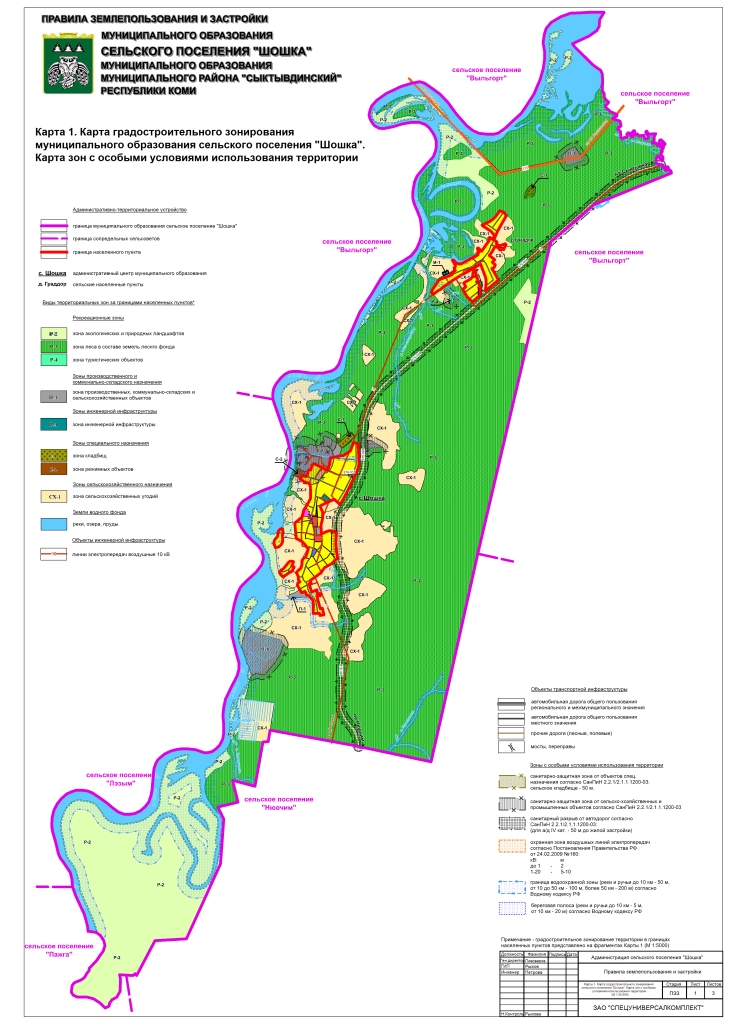 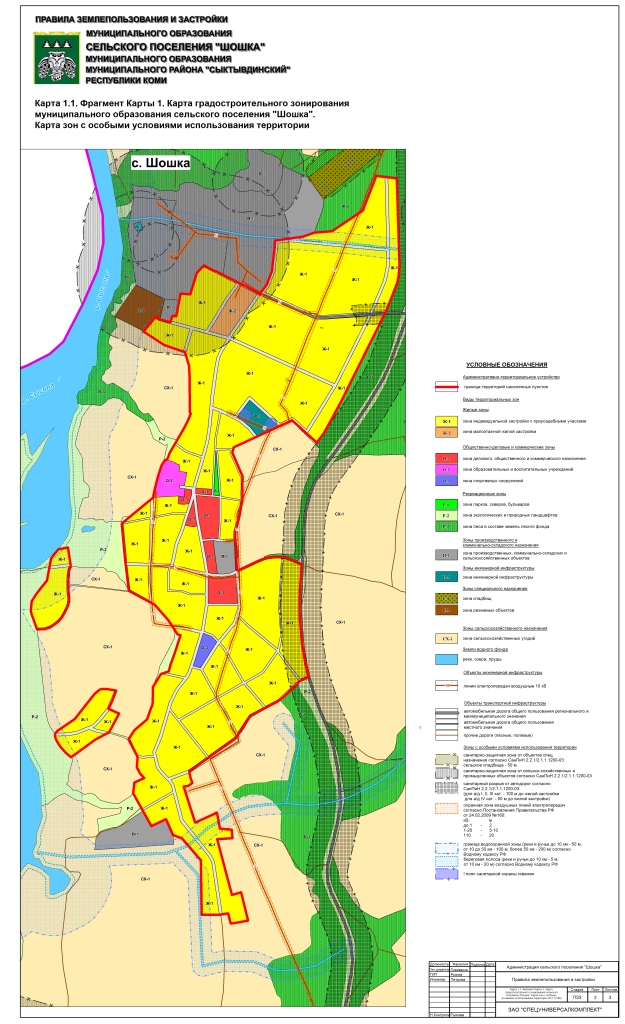 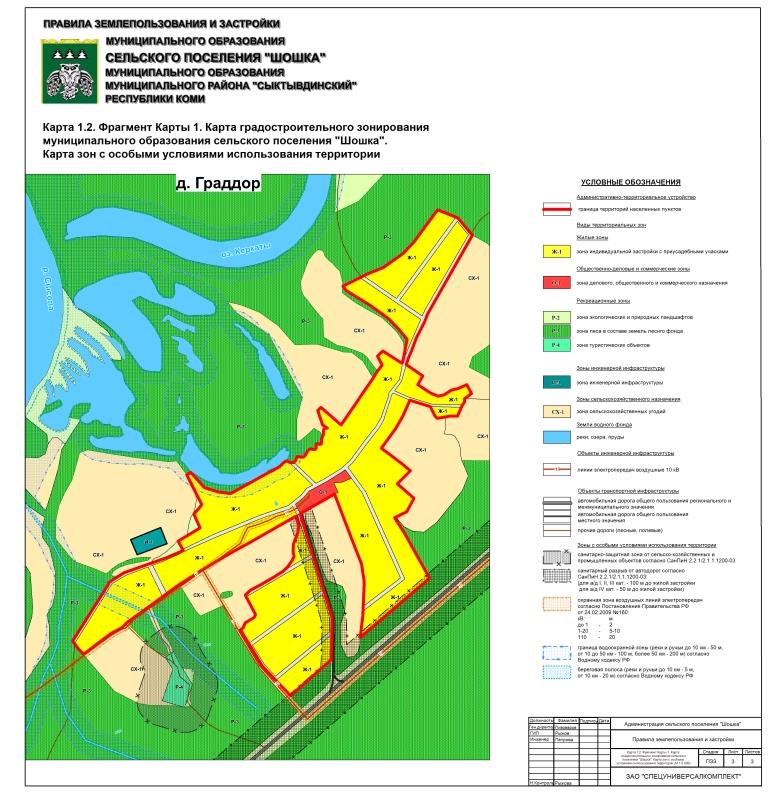 РЕШЕНИЕ Совета муниципального образования муниципального района «Сыктывдинский» Об утверждении Правил землепользования и застройки муниципального образованиясельского поселения «Ыб» муниципального района «Сыктывдинский»Принято Советом муниципального образования                                                                    от 28 марта 2019 годамуниципального района «Сыктывдинский»                                                                            № 37/3-13Руководствуясь статьями 30, 31, 32, 33 Градостроительного кодекса Российской Федерации и Уставом муниципального образования муниципального района «Сыктывдинский»,Совет муниципального образования муниципального района «Сыктывдинский» решил:	1. Утвердить Правила землепользования и застройки муниципального образования сельского поселения «Ыб» муниципального района «Сыктывдинский» согласно приложению.	2. Контроль за исполнением настоящего решения возложить на постоянную комиссию по развитию местного самоуправления Совета муниципального образования муниципального района «Сыктывдинский» и руководителя администрации муниципального района (Л.Ю. Доронина).	3. Настоящее решение вступает в силу со дня его официального опубликования.Глава муниципального района – председатель Совета муниципального района 		                                  С. С. Савинова28 марта 2019 годаПриложение к решениюСовета МО МР «Сыктывдинский»от 28.03.2019 № 37/3-13ПРАВИЛА ЗЕМЛЕПОЛЬЗОВАНИЯ И ЗАСТРОЙКИСЕЛЬСКОГО ПОСЕЛЕНИЯ «ЫБ»ЧАСТЬ 1. ПОРЯДОК ПРИМЕНЕНИЯ ПРАВИЛ ЗЕМЛЕПОЛЬЗОВАНИЯ И ЗАСТРОЙКИ И ВНЕСЕНИЯ В НИХ ИЗМЕНЕНИЙГлава 1.1. Общие положенияОсновные понятия, используемые в правилах землепользования и застройкиОсновные понятия, используемые в правилах землепользования и застройки, применяются в следующем значении: арендаторы земельных участков — лица, владеющие и пользующиеся земельными участками по договору аренды, договору субаренды; водоохранная зона — территория, прилегающая к акваториям, на которой устанавливается специальный режим для предотвращения загрязнения, засорения и истощения вод; высота здания — высота здания определяется высотой расположения верхнего этажа, не считая верхнего технического этажа, а высота расположения этажа определяется разностью отметок поверхности проезда для пожарных машин и нижней границы открывающегося проема (окна) в наружной стене; градостроительная деятельность — деятельность по развитию территорий, в том числе городов и иных поселений, осуществляемая в виде территориального планирования, граостроительного зонирования, планировки территорий, архитектурно-строительного проектирования, строительства, капитального ремонта, реконструкции объектов капитального строительства; градостроительная документация по планировке территории — документация, содержащая характеристики и параметры планируемого развития территории, линии градостроительного регулирования; градостроительное зонирование — зонирование территорий муниципальных образований в целях определения территориальных зон и установления градостроительных регламентов; градостроительный регламент — устанавливаемые в пределах границ соответствующей территориальной зоны виды разрешенного использования земельных участков, равно как всего, что находится над и под поверхностью земельных участков и используется в процессе их застройки и последующей эксплуатации объектов капитального строительства, предельные (минимальные и (или) максимальные) размеры земельных участков и предельные параметры разрешенного строительства, реконструкции объектов капитального строительства, а также ограничения использования земельных участков и объектов капитального строительства; застройщик — физическое или юридическое лицо, обеспечивающее на принадлежащем ему земельном участке строительство, реконструкцию, капитальный ремонт объектов капитального строительства, а также выполнение инженерных изысканий, подготовку проектной документации для их строительства, реконструкции, капитального ремонта; земельный участок — часть поверхности земли,(в том числе поверхностный почвенный слой) границы которой описаны и удостоверены в установленном порядке уполномоченным государственным органом. А также все, что находится над и под поверхностью земельного участка, если иное не предусмотрено федеральными законами о недрах, об использовании воздушного пространства и иными федеральными законами; зоны с особыми условиями использования территорий — охранные, санитарно-защитные зоны, зоны охраны объектов культурного наследия (памятников истории и культуры) народов Российской Федерации, водоохранные зоны, зоны охраны источников питьевого водоснабжения, зоны охраняемых объектов, иные зоны, устанавливаемые в соответствии с законодательством Российской Федерации; инженерные изыскания — изучение природных условий и факторов техногенного воздействия в целях рационального и безопасного использования территорий и земельных участков в их пределах, подготовки данных по обоснованию материалов, необходимых для территориального планирования, планировки территории и архитектурно-строительного проектирования; коэффициент использования территории земельного участка — отношение суммарной общей площади всех зданий и сооружений на участке (существующих и тех, которые могут быть построены дополнительно) к площади земельного участка. Суммарная разрешенная общая площадь зданий и сооружений на участке определяется умножением значения коэффициента на показатель площади земельного участка; красные линии — линии, которые обозначают существующие, планируемые (изменяемые, вновь образуемые) границы территорий общего пользования, границы земельных участков, на которых расположены линии электропередачи, линии связи (в том числе линейно-кабельные сооружения), трубопроводы, автомобильные дороги, железнодорожные линии и другие подобные сооружения; линии регулирования застройки — граница, устанавливаемая при необходимости размещения зданий с отступом от красной линии; межевание — комплекс градостроительных и землеустроительных работ по установлению, восстановлению, изменению и закреплению в проектах межевания и на местности границ существующих и вновь формируемых земельных участков как объектов недвижимости; минимальные площадь и размеры земельных участков — показатели наименьшей площади и линейных размеров земельных участков, включаемые в состав градостроительных регламентов применительно к соответствующим территориальным зонам, которые выделяются на карте градостроительного зонирования; многоквартирный жилой дом — совокупность двух и более квартир, имеющих самостоятельные выходы либо на земельный участок, прилегающий к жилому дому, либо в помещения общего пользования в таком доме. Многоквартирный дом содержит в себе элементы общего имущества собственников помещений в таком доме в соответствии с жилищным законодательством; недвижимость — земельные участки, участки недр и все, что прочно связано с землей, то есть объекты, перемещение которых без несоразмерного ущерба их назначению невозможно, в том числе здания, сооружения, объекты незавершенного строительства; объект капитального строительства — здание, строение, сооружение, объекты, строительство которых не завершено, за исключением временных построек, киосков, навесов и других подобных построек; одноквартирный жилой дом — жилой дом, предназначенный для проживания одной семьи и имеющий приквартирный участок; (СП 30-102-99) охранная зона объекта культурного наследия - территория, в пределах которой в целях обеспечения сохранности объекта культурного наследия в его историческом ландшафтном окружении устанавливается особый режим использования земель, ограничивающий хозяйственную деятельность и запрещающий строительство, за исключением применения специальных мер, направленных на сохранение и регенерацию историко-градостроительной или природной среды объекта культурного наследия. поселение (городское и сельское) — вид муниципального образования, установленный в соответствии с федеральным законом об общих принципах организации местного самоуправления и состоящий из одного или нескольких населенных пунктов, объединенных характером активного взаимодействия; правила землепользования и застройки — документ градостроительного зонирования, который утверждается нормативными правовыми актами органа местного самоуправления, и в котором устанавливаются территориальные зоны, градостроительные регламенты, порядок применения такого документа и порядок внесения в него изменений; проектная документация — документация, содержащая материалы в текстовой форме и в виде карт (схем) и определяющая архитектурные, функционально-технологические, конструктивные и инженерно-технические решения для обеспечения строительства, реконструкции объектов капитального строительства, их частей, капитального ремонта, если при его проведении затрагиваются конструктивные и другие характеристики надежности и безопасности объектов капитального строительства; планировка территории — действия по упорядочению и созданию условий для развития территории, осуществляемые путем подготовки и реализации решений документации по планировке территории, содержащей характеристики и параметры её планируемого развития, а также фиксированные границы регулирования землепользования и застройки, в том числе, в виде красных линий, границ земельных участков, границ зон планируемого размещения объектов, границ зон действия публичных сервитутов. публичный сервитут — право ограниченного пользования чужой недвижимостью, установленное нормативным правовым актом органа местного самоуправления на основании документации по планировке территории в случаях, если это необходимо для обеспечения интересов местного самоуправления или местного населения; реконструкция — изменение параметров объектов капитального строительства, их частей (количества помещений, высоты, количества этажей (этажность), площади, показателей производственной мощности, объема) и качества инженерно-технического обеспечения; санитарно-защитная зона (СЗЗ) – территория между границами площадок промпредприятий, сооружений и других производственных и сельскохозяйственных объектов и жилой застройкой, рекреационными зонами, предназначенная для обеспечения требуемых гигиенических норм содержания в приземном слое атмосферы загрязняющих веществ, уменьшения отрицательного влияния предприятий, транспортных коммуникаций, линий электропередач на население. Размеры, границы и режим (условия) хозяйственного использования территории СЗЗ утверждается в установленном порядке на основании проектной документации; строительство — создание зданий и сооружений (в том числе на месте сносимых объектов капитального строительства); территориальные зоны — зоны, для которых в правилах землепользования и застройки определены границы и установлены градостроительные регламенты; территориальное планирование — планирование развития территорий, в том числе для установления функциональных зон, зон планируемого размещения объектов капитального строительства для государственных или муниципальных нужд, зон с особыми условиями использования территорий территория памятников историко-культурного наследия — территория, непосредственно примыкающая к памятнику и составляющая вместе с ним исторически сформировавшееся целое (правовой режим которых регулируется земельным законодательством Российской Федерации и Федеральным законом N 73-ФЗ); территории общего пользования — территории, которыми беспрепятственно пользуется неограниченный круг лиц (в том числе площади, улицы, проезды, набережные, скверы, бульвары); усадебный жилой дом — одноквартирный, дом с приквартирным участком, постройками, для подсобного хозяйства; (СП 30-102-99) сервитут — право ограниченного пользования чужим объектом недвижимого имущества, например, для прохода, прокладки и эксплуатации необходимых коммуникаций и иных нужд, которые не могут быть обеспечены без установления сервитута. Основания введения, назначение и состав правил землепользования и застройкиПравила землепользования и застройки (далее – Правила) сельского поселения «Ыб» являются документом градостроительного зонирования, утверждаемым решением Совета муниципального образования сельского поселения «Ыб», в котором устанавливаются территориальные зоны, градостроительные регламенты, содержится порядок применения Правил сельского поселения «Ыб» и порядок внесения в него изменений.Правила разработаны в соответствии с законами Российской Федерации в действующих редакциях: Градостроительным кодексом РФ, Земельным кодексом РФ, Гражданским кодексом РФ, Федеральным законом «Об общих принципах организации местного самоуправления в Российской Федерации», иными законами и нормативными правовыми актами Российской Федерации, Республики Коми и МО МР «Сыктывдинский».Настоящие Правила в соответствии с законодательством Российской Федерации вводят в сельском поселении «Ыб» систему регулирования землепользования и застройки, которая основана на градостроительном зонировании, предусматривающую установление: территориальных зон, для которых определены границы, на всей территории в границах муниципального образования; для каждой территориальной зоны единого градостроительного регламента; ограничений использования земельных участков и объектов капитального строительства для каждой зоны с особыми условиями использования территории. Целями разработки Правил, основанными на градостроительном зонировании, является: создания условий для устойчивого развития территории сельского поселения, сохранения окружающей среды и объектов культурного наследия; создания условий для планировки территорий сельского поселения; обеспечения прав и законных интересов физических и юридических лиц, в том числе правообладателей земельных участков и объектов капитального строительства; создания условий для привлечения инвестиций, в том числе путем предоставления возможности выбора наиболее эффективных видов разрешенного использования земельных участков и объектов капитального строительства; обеспечение свободного доступа граждан к информации и их участия в принятии решений по вопросам развития сельского поселения, землепользования и застройки посредством проведения публичных слушаний.Настоящие Правила включают в себя две части; часть 1. Порядок применения Правил и внесения в них изменений; часть 2. Карты градостроительного зонирования и градостроительные регламентыЧасть 1 Порядок применения Правил и внесения в них изменений содержит положения: о регулировании землепользования и застройки органами местного самоуправления сельского поселения; об изменении видов разрешенного использования земельных участков и объектов капитального строительства физическими и юридическими лицами;о проведении публичных слушаний по вопросам землепользования и застройки; о подготовке документации по планировке территории органами;о предоставлении разрешения на условно разрешенный вид использования земельного участка или объекта капитального строительства; о предоставлении разрешения на отклонение от предельных параметров разрешенного строительства и реконструкции объектов капитального строительства; об участниках отношений, возникающих при осуществлении землепользования и застройки; о формировании земельных участков из земель, находящихся в государственной или муниципальной собственности для предоставления физическим и юридическим лицам; о прекращении и ограничении прав на земельные участки и об установлении публичных сервитутов; о правах использования земельных участков и объектов капитального строительства, возникших до вступления в силу Правил; об использовании земельных участков и объектов капитального строительства, не соответствующих Правилам; о действии Правил по отношению к документам территориального планирования и документации по планировке территории; о внесении изменений в настоящие Правила.Часть 2 Правил содержит следующие графические и текстовые материалы: Карта градостроительного зонирования сельского поселения и градостроительные регламенты территориальных зон; карта зон с особыми условиями использования территорий по экологическим условиям и нормативному режиму хозяйственной деятельности сельского поселения. Ограничения использования земельных участков и объектов капитального строительства в зонах с особыми условиями использования территорий по экологическим условиям и нормативному режиму хозяйственной деятельности сельского поселения; карта зон с особыми условиями использования территорий по условиям охраны объектов культурного наследия.Карты представлены в приложении к настоящим Правилам и являются неотъемлемой частью Правил.Настоящие Правила обязательны для органов государственной власти и управления (в чисти соблюдения градостроительных регламентов), органов местного самоуправления, физических и юридических лиц, должностных лиц, осуществляющих и контролирующих градостроительную деятельность на территории сельского поселения «Ыб», а также для судебных органов — как основание для разрешения споров по вопросам землепользовании и застройки. 5. Настоящие Правила применяются наряду с: техническими регламентами, нормативными документами и стандартами, установленными уполномоченными государственными органами в целях обеспечения безопасности жизни, деятельности и здоровья людей, надежности и пожарной безопасности зданий и сооружений, охраны окружающей природной среды, охраны объектов культурного наследия, иными обязательными требованиями;  иными нормативными правовыми актами органов местного самоуправления сельского поселения, которые применяются в части, не противоречащей настоящим Правилам.Открытость и доступность информации о порядке землепользовании и застройкеНастоящие Правила, включая все входящие в их состав картографические и иные документы, являются открытыми для всех физических и юридических лиц, а также должностных лиц.Администрация сельского поселения «Ыб», обеспечивает возможность ознакомления с настоящими Правилами путем: обнародования Правил; создания условий для ознакомления с настоящими Правилами в полном комплекте, включая входящие в их состав графические материалы в администрации сельского поселения «Ыб», иных органах и организациях, причастных к регулированию землепользования и застройки сельского поселения «Ыб»; предоставления Правил в библиотеку; информирования населения о планируемых изменениях действующих Правил; предоставления администрацией сельского поселения «Ыб» выписок (услуг), физическим и юридическим лицам, из настоящих Правил, а также необходимых копий, в том числе копий картографических документов и их фрагментов, характеризующих условия землепользования и застройки применительно к отдельным земельным участкам и их массивам в соответствии с действующим законодательством. помещения Правил на официальном сайте администрации сельского поселения в сети Интернет;Граждане имеют право участвовать в принятии решений по вопросам землепользования и застройки в соответствии с действующим законодательством Российской Федерации (Градостроительный кодекс РФ статьи 33,39,40 46), Республики Коми, нормативными правовыми актами органов местного самоуправления муниципального района и сельского поселения и в порядке определенном частью 1 Правил.Особые положенияДо разграничения государственной собственности на землю или принятия соответствующего Федерального закона распоряжение земельными участками на территории сельского поселения производится органами местного самоуправления муниципального района.Отдельные полномочия по решению вопросов местного значения сельского поселения в области градостроительства и земельных отношений по Соглашению между сельским поселением и муниципальным районом могут быть переданы органам местного самоуправления муниципального района.Любые действия и бездействие органов и должностных лиц местного самоуправления сельского поселения в сфере землепользования и застройки могут быть обжалованы в суде.Глава 1.2. Градостроительное зонированиеТерриториальные зоны и зоны с особыми условиями использования территорийГрадостроительное зонирование сельского поселения выполнено с использованием двух типов зон: территориальные зоны; зоны с особыми условиями использования территорий.Территориальные зоны выделены на карте территориальных зон сельского поселения и представлены в Главе 2.1 Правил.Территориальные зоны представлены следующими видами в соответствии с Градостроительным кодексом Российской Федерации; жилые зоны, общественно-деловые зоны, производственные зоны, зоны инженерной и транспортной инфраструктур, рекреационные зоны, зона сельскохозяйственного использования, зона специального назначения, прочие зоны.Зоны с особыми условиями использования территорий выделены на соответствующих картах и представлены следующими видами в соответствии с Главами 2.2. и 2.3 Правил:  зоны с особыми условиями использования территорий по экологическим условиям и нормативному режиму хозяйственной деятельности:водоохранные зоны и прибрежные защитные полосы водных объектов, зоны санитарной охраны источников водоснабжения, зон затопления паводковыми водами с 1% обеспеченностью;санитарно-защитные зоны предприятий, сооружений и иных объектов. зоны с особыми условиями использования территорий по условиям охраны объектов культурного наследия:территория памятниковохранные зоны памятниковзоны регулирования застройкизона археологических памятниковзона охраняемого природного ландшафтаГраницы территориальных зон должны отвечать требованию однозначной идентификации принадлежности каждого земельного участка только одной из территориальных зон, выделенных на Карте градостроительного зонирования. Границы территориальных зон и градостроительные регламенты устанавливаются с учетом общности функциональных и параметрических характеристик недвижимости, а также требований о взаимном не причинении несоразмерного вреда друг другу рядом расположенными объектами недвижимости.Границы территориальных зон устанавливаются по: линиям магистралей, улиц, проездов, разделяющим транспортные потоки противоположных направлений; красным линиям; границам населенного пункта; границам земельных участков; естественным границам природных объектов; иным границам.Градостроительные регламенты и их применениеРешения по землепользованию и застройке принимаются в соответствии с Генеральным планом сельского поселения «Ыб» и на основе установленных настоящими Правилами градостроительных регламентов, действие которых распространяется в равной мере на все земельные участки и объекты капитального строительства, расположенные в пределах границ территориальной зоны, обозначенной на Карте градостроительного зонирования с учетом ограничений использования земельных участков и объектов капитального строительства. Действие градостроительных регламентов не распространяется на земельные участки:в границах территорий памятников и ансамблей, включенных в единый государственный реестр объектов культурного наследия (памятников истории и культуры) народов РФ, а также в границах территорий памятников или ансамблей, которые являются вновь выявленными объектами культурного наследия и решения о режиме содержания, параметрах реставрации, консервации, воссоздания, ремонта и приспособлении которых принимаются в порядке, установленном законодательством РФ об охране объектов культурного наследия;занятые линейными объектами - линиями электропередачи, линиями связи (в том числе линейно-кабельными сооружениями), трубопроводами, автомобильными дорогами, железнодорожными линиями и другими подобными сооружениями; в границах территорий общего пользования (площадей, улиц, проездов, набережных, скверов, бульваров, закрытых водоёмов, пляжей и т.п.);предоставленные для добычи полезных ископаемых (ч.4 ст.36 Градостроительного кодекса). Градостроительные регламенты не устанавливаются для:земель лесного фонда;земель водного фонда;земель запаса;земель особо охраняемых природных территорий (за исключением земель лечебно-оздоровительных местностей и курортов);сельскохозяйственных угодий в составе земель сельскохозяйственного назначения;земельных участков, расположенных в границах особых экономических зон (ч.6 ст.36 Градостроительного кодекса).Территориальные зоны, представленные на карте градостроительного зонирования сельского поселения, имеет градостроительный регламент, определяющий: виды разрешенного использования земельных участков и объектов капитального строительства; предельные размеры земельных участков и предельные параметры объектов капитального строительства.Градостроительные регламенты территориальных зон представлены в статье 31 настоящих Правил.Для зон с особыми условиями использования территории по экологическим условиям и нормативному режиму хозяйственной деятельности установлены ограничения использования земельных участков и объектов капитального строительства, по отношению к видам разрешенного использования земельных участков и объектов капитального строительства, указанных в статье 32,33 и 34 Правил.Ограничения использования земельных участков и объектов капитального строительства в зонах с особыми условиями использования территорий по экологическим условиям и нормативному режиму хозяйственной деятельности представлены: в водоохранной зоне и прибрежной защитной полосе водного объекта — в статье 33 Правил; в зоне охраны источников водоснабжения — в статье 33 Правил; в зоне затопления паводковыми водами с 1% обеспеченностью— в статье 33 Правил. в санитарно-защитной зоне предприятий, сооружений и иных объектов — в статье 34 Правил.Ограничения использования земельных участков и объектов капитального строительства в зонах с особыми условиями использования территорий по экологическим условиям и нормативному режиму хозяйственной деятельности, определяют действия, разрешаемые и (или) запрещаемые в целях охраны и рационального использования окружающей среды, обеспечения экологической безопасности и охраны здоровья населения и устанавливаемые в соответствии с законодательством Российской Федерации.Действие градостроительного регламента распространяется в равной мере на все земельные участки и объекты капитального строительства, расположенные в пределах границ территориальной зоны, обозначенной на карте градостроительного зонирования. К земельным участкам и объектам капитального строительства, расположенным в зонах с особыми условиями использования территории, указанных в пункте 4 статьи 5 Правил и выделенных на отдельных картах градостроительного зонирования, применяются все ограничения использования земельных участков и объектов капитального строительства, определенных для указанных зон. Для каждого земельного участка и объекта капитального строительства, расположенного на территории сельского поселения, разрешенным считается такое использование, которое соответствует: градостроительному регламенту по видам разрешенного использования, предельным размерам земельных участков и предельным параметрам объектов капитального строительства (статья 31 Правил) для соответствующей зоны, обозначенной на карте территориальных зон сельского поселения (статья 30 Правил); ограничениям использования земельных участков и объектов капитального строительства в водоохранной зоне и прибрежной защитной полосе водного объекта, в зоне охраны источников водоснабжения (статья 33 Правил), выделенной на карте зон с особыми условиями использования территорий по экологическим условиям и нормативному режиму хозяйственной деятельности сельского поселения (статья 31 Привил), в случае размещения земельного участка в водоохранной зоне и прибрежной защитной полосе водного объекта, в зоне санитарной охраны источников водоснабжения; ограничениям использования земельных участков и объектов капитального строительства в санитарно-защитной зоне предприятия, сооружений и иных объектов (статья 34 Правил), выделенной на карте зон с особыми условиями использования территорий по экологическим условиям и нормативному режиму хозяйственной деятельности сельского поселения (статья 32 Привил), в случае размещения земельного участка в санитарно-защитной зоне предприятий, сооружений и иных объекта; требованиям технических регламентов; иным документально зафиксированным ограничениям на использование недвижимости, включая нормативные правовые акты об установлении публичных слушаний и договоры об установлении сервитутов. Разрешенное использование земельных участков и объектов капитального строительства, предусмотренное градостроительным регламентом территориальных зон (статья 30 Правил), имеет следующие виды: основные виды разрешенного использования земельных участков и объектов капитального строительства, которые, при условии соблюдения технических регламентов не могут быть запрещены; условно разрешенные виды использования земельных участков и объектов капитального строительства, требующие получения разрешения в порядке статьи 7 настоящих Правил; вспомогательные виды разрешенного использования земельных участков и объектов капитального строительства допускаются только в качестве дополнительных по отношению к основным видам разрешенного использования и условно разрешенным видам использования и осуществляются совместно с ними. Виды использования земельных участков и объектов капитального строительства, не предусмотренные градостроительным регламентом (статья 31 настоящих Правил), являются не разрешенными для соответствующей территориальной зоны и не могут быть разрешены, в том числе и по процедурам статьи 7 настоящих Правил. Изменение одного вида разрешенного использования земельных участков и объектов капитального строительства на другой вид такого использования осуществляется в соответствии с градостроительным регламентом при условии соблюдения требований технических регламентов. Предоставление разрешения на условно разрешенный вид использования земельного участка или объекта капитального строительства осуществляется в порядке, предусмотренном статьей 6 настоящих Правил. Инженерно-технические объекты, сооружения и коммуникации, обеспечивающие реализацию разрешенного использования недвижимости в пределах отдельных земельных участков (объекты электро-, водо-, газоснабжения, водоотведения, телефонизации и т.д.), иные объекты являются всегда разрешенными, при условии соответствия техническим регламентам.). Инженерно-технические объекты, сооружения, предназначенные для обеспечения функционирования и нормальной эксплуатации объектов недвижимости в пределах территории одного или нескольких кварталов (других элементов планировочной структуры города), расположение которых требует отдельного земельного участка с установлением санитарно-защитных, иных защитных зон, являются объектами, для которых необходимо получение разрешения в порядке, предусмотренном статьей 7 настоящих Правил. Предельные размеры земельных участков и предельные параметры разрешенного строительства, реконструкции объектов капитального строительства, устанавливаются Правилами (статья 30) в соответствии с нормативами и стандартами, установленными уполномоченными органами в целях обеспечения безопасности жизнедеятельности и здоровья людей, надежности и пожарной безопасности зданий и сооружений, охраны окружающей среды, объектов культурного наследия, иными обязательными требовании и могут включать в себя: минимальную площадь земельного участка; минимальные отступы построек от красных линий; максимальные и минимальные отступы построек от границ земельных участков; максимальную этажность и высоту построек; максимальное значение коэффициента использования территории земельного участка; иные показатели.Указанные размеры и параметры, их сочетания устанавливаются индивидуально применительно к каждой территориальной зоне.Предоставление разрешения на условно разрешенный вид использования земельного участка или объекта капитального строительстваРазрешение на условно разрешенный вид использования земельного участка или объекта капитального строительства требуется в случаях, когда правообладатели планируют использовать принадлежащие им земельные участки, иные объекты недвижимости, в соответствии с видом (видами) использования, которые определены настоящими Правилами, как условно разрешенные виды использования земельных участков и объектов капитального строительства (далее — разрешение на условно разрешенный вид использования) применительно к соответствующей территориальной зоне обозначенной на Карте градостроительного зонирования.Разрешение на условно разрешенный вид использования может предоставляться: на стадии градостроительной подготовки земельного участка из состава государственных, муниципальных земель для предоставления физическим, юридическим лицам; на стадии подготовки проектной документации, до получения разрешения на строительство; в процессе использования земельных участков, иных объектов недвижимости, когда правообладатели планируют изменить их назначение.Физическое или юридическое лицо, заинтересованное в получении разрешения на условно разрешенный вид использования, направляет заявление о предоставлении разрешения на условно разрешенный вид использования в Комиссию.Комиссия: организует и проводит публичные слушания, по вопросу о предоставлении разрешения на условно разрешенный вид использования в порядке, определенном статьёй 39 Градостроительного кодекса Российской Федерации и главой 1.4. настоящих Правил; на основании заключения о публичных слушаниях подготавливает рекомендации о предоставлении разрешения на условно разрешенный вид использования или об отказе в предоставлении такого разрешения с указанием причин принятого решения и направляет их в администрацию муниципального образования.На основании рекомендаций Комиссии глава сельского поселения в течение трех дней со дня поступления рекомендаций принимает решение о предоставлении разрешения на условно разрешенный вид использования или об отказе в предоставлении такого разрешения. Указанное решение подлежит опубликованию в порядке, установленном для официального опубликования муниципальных правовых актов, иной официальной информации.Расходы, связанные с организацией и проведением публичных слушаний по вопросу предоставления разрешения на условно разрешенный вид использования, несет физическое или юридическое лицо, заинтересованное в предоставлении такого разрешения.Физическое или юридическое лицо вправе оспорить, в судебном порядке, решение о предоставлении разрешения на отклонение от предельных параметров разрешенного строительства, реконструкции объектов капитального строительства или об отказе в предоставлении такого разрешения.Отклонение от предельных параметров разрешенного строительства, реконструкции объектов капитального строительстваПравообладатели земельных участков, размеры которых меньше установленных градостроительным регламентом минимальных размеров земельных участков либо конфигурация, инженерно-геологические или иные характеристики которых неблагоприятны для застройки, вправе обратиться за разрешениями на отклонение от предельных параметров разрешенного строительства, реконструкции объектов капитального строительства.Отклонение от предельных параметров разрешенного строительства, реконструкции объектов капитального строительства разрешается для отдельного земельного участка при соблюдении требований технических регламентов.Заинтересованное в получении разрешения на отклонение от предельных параметров разрешенного строительства, реконструкции объектов капитального строительства лицо направляет в Комиссию заявление о предоставлении такого разрешения. В заявлении должно быть представлено обоснование того, что отклонение от предельных параметров разрешенного строительства: необходимо для эффективного использования земельного участка; не ущемляет права владельцев смежных земельных участков и не входит в противоречие с интересами сельского поселения; допустимо по архитектурным требованиям и требованиям технических регламентов.Комиссия: организует и проводит публичные слушания, по вопросу о предоставлении разрешения на условно разрешенный вид использования в порядке, определенном статьёй 39 Градостроительного кодекса Российской Федерации и главой 1.4. настоящих Правил; на основании заключения о публичных слушаниях подготавливает рекомендации о предоставлении разрешения на условно разрешенный вид использования или об отказе в предоставлении такого разрешения с указанием причин принятого решения и направляет их в администрацию муниципального образования.На основании рекомендаций Комиссии администрация муниципального образования в течение семи дней со дня поступления рекомендаций принимает решение о предоставлении разрешения на отклонение от предельных параметров разрешенного строительства, реконструкции объектов капитального строительства или об отказе в предоставлении такого разрешения. Указанное решение подлежит опубликованию в порядке, установленном для официального опубликования муниципальных правовых актов, иной официальной информации.Физическое или юридическое лицо вправе оспорить, в судебном порядке, решение о предоставлении разрешения на отклонение от предельных параметров разрешенного строительства, реконструкции объектов капитального строительства или об отказе в предоставлении такого разрешения.Глава 1.3. Участники отношений, возникающих при осуществлении землепользования и застройкиЛица, осуществляющие землепользование и застройкуВ соответствии с законодательством настоящие Правила, а также принимаемые в соответствии с ними иные муниципальные правовые акты сельского поселения «Ыб» регулируют действия физических и юридических лиц, которые: обращаются к Главе сельского поселения «Ыб» с заявлением о подготовке и предоставлении земельного участка (земельных участков) для нового строительства, реконструкции и осуществляют действия по градостроительной подготовке земельных участков из состава государственных или муниципальных земель; участвуют в торгах (конкурсах, аукционах) по предоставлению прав собственности или аренды на земельные участки, сформированные из состава государственных или муниципальных земель, в целях нового строительства или реконструкции; являясь правообладателями земельных участков, иных объектов недвижимости, осуществляют их текущее использование, а также подготавливают проектную документацию и осуществляют в соответствии с ней строительство, реконструкцию, иные изменения объектов капитального строительства; являясь собственниками помещений в многоквартирных домах, по своей инициативе обеспечивают действия по формированию земельных участков многоквартирных домов; осуществляют иные, не запрещенные законодательством действия в области землепользования и застройки.Указанные в пункте 1 настоящей статьи и другие действия могут также регулироваться иными нормативными правовыми актами органов местного самоуправления сельского поселения, дополняющими нормы настоящих Правил. К другим действиям физических и юридических лиц относятся: возведение строений капитального или некапитального характера (с ограниченным сроком использования, таких как палатки и киоски) на земельных участках в границах территорий общего пользования, не подлежащих приватизации, и передаваемых в аренду на срок не более пяти лет посредством торгов или переговоров между физическими и юридическими лицами с одной стороны и администрацией с другой стороны; переоформление одного вида ранее предоставленного права на земельные участки на другой вид права, в том числе приватизация земельных участков под приватизированными объектами строительства, переоформление права пожизненного наследуемого владения земельными участками или права постоянного (бессрочного) пользования земельными участками на право собственности, аренды или безвозмездного срочного пользования; разделение (межевание) территории сложившейся застройки на земельные участки в целях создания кондоминиумов; иные действия, связанные с подготовкой и реализацией общественных планов или частных намерений по землепользованию и застройке.Разделение земельного участка на несколько земельных участков, объединение земельных участков в один земельный участок, выдел земельного участка, перераспределение земельных участков, изменение общей границы земельных участков осуществляется в соответствии с градостроительным и земельным законодательством.В случае если по инициативе правообладателей земельных участков осуществляются разделение земельного участка на несколько земельных участков (за исключением разделения земельного участка, предоставленного из состава государственных или муниципальных земель для комплексного освоения в целях жилищного строительства или развития застроенных территорий), объединение земельных участков в один земельный участок, выдел земельного участка, перераспределение земельных участков, изменение общей границы земельных участков, не требуется подготовка документации по планировке территории, а осуществляется подготовка землеустроительной документации в порядке, предусмотренном земельным законодательством, при соблюдении следующих требований законодательства о градостроительной деятельности: размеры образуемых земельных участков не должны превышать предельные (минимальные и (или) максимальные) размеры земельных участков, предусмотренных градостроительным регламентом; обязательным условием разделения земельного участка на несколько земельных участков является наличие самостоятельных подъездов, подходов к каждому образуемому земельному участку; объединение земельных участков в один земельный участок допускается только при условии, если образуемый земельный участок будет находиться в границах одной территориальной зоны. В указанных случаях контроль за соблюдением требований осуществляет отделом архитектуры, градостроительства и землепользования администрации МО МР «Сыктывдинский», посредством проверки землеустроительной документации.Лица, осуществляющие в сельском поселении землепользование и застройку от имени государственных органов, подчиняются законодательству и настоящим Правилам в части соблюдения градостроительных регламентов. Комиссия по землепользованию и застройке. Органы, уполномоченные регулировать и контролировать землепользование и застройку в части обеспечения применения ПравилКомиссия по землепользования и застройки на территории сельского поселения (далее также – Комиссия по землепользованию и застройке, Комиссия) является постоянно действующим коллегиальным органом при администрации сельского поселения, созданным для подготовки решения вопросов в области землепользования и застройки на территории сельского поселения.Комиссия в своей деятельности руководствуется Земельным Кодексом Российской Федерации, Градостроительным Кодексом Российской Федерации, нормативными правовыми актами органов государственной власти Российской Федерации, Республики Коми, органов местного самоуправления МО МР «Сыктывдинский» и сельского поселения.Состав Комиссии утверждаются постановлением Главы сельского поселения «Ыб».В состав Комиссии входят: председатель Комиссии ― Глава сельского поселения «Ыб»; секретарь Комиссии ― специалист администрации сельского поселения «Ыб»; в состав сектором в области архитектуры и градостроительства администрации МО МР «Сыктывдинский» который обладает правом голоса; представители органов местного самоуправления и по согласованию представители федеральных органов и органов исполнительной власти всех уровней, представители организаций, деятельность которых связана с вопросами планирования, развития, обустройства территории и функционирования поселкового хозяйства. Комиссия имеет право приглашать на заседания лиц и (или) их представителей, чьи интересы затрагивает планируемая градостроительная деятельность: застройщика - выбор наиболее экономичного варианта и определение пригодности участка для строительства объекта; землепользователей - уменьшение негативного влияния отвода земель под строительство на смежные участки, возмещение потерь и убытков, включая упущенную выгоду; собственников инженерных коммуникаций - предотвращение повреждений сетей и коммуникаций, установление ограничений, обременений и сервитутов по использованию земельного участка; органов местного самоуправления - соблюдение действующего законодательства, рациональное использование земель, разрешение споров, участие в согласовании и утверждении проекта отвода земель в пределах своей компетенции; государственных служб - соблюдение законодательств, сохранение ценных земель и особо охраняемых территорий, недопущение отрицательного воздействия размещаемого объекта на использование земель, охрану природы и окружающей среды, санитарно-эпидемиологическую обстановку, архитектурно-планировочные и градостроительные условия, организации движения транспорта, противопожарные и другие требования.Порядок деятельности Комиссии: Комиссия осуществляет свою деятельность в форме заседания, в том числе проводимых в порядке публичных слушаний, путем личного участия ее членов. Заседание Комиссии является правомочным при участии в нем не менее двух третьих от списочного состава. Комиссия принимает решение путем открытого голосования простым большинством голосов. При равенстве голосов голос председателя является решающим. итоги заседания оформляются протоколом, который подписывается председателем и секретарем Комиссии. В протокол вносится особое мнение, высказанное любым членом Комиссии. периодичность проведения заседаний Комиссии определяется председателем комиссии и обуславливается сроками согласования отдельных документов и решений в области землепользования и застройки.  все заседания Комиссии открыты для общественности и прессы.Полномочия Комиссии: подготовка предложений о внесении изменений в настоящие Правила, подготовка проектов местных нормативных правовых актов, иных документов, связанных с реализацией и применением настоящих Правил, а также отклонение предложений с указанием причин отклонения; подготовка градостроительной документации к рассмотрению и утверждению; проведение публичных слушаний по вопросам внесения изменений в Правила, по проектам, подготовка заключения по результатам публичных слушаний;  рассмотрение предложений и замечаний заинтересованных лиц по вопросам проведения публичных слушаний; обеспечение гласности при подготовке решений по проектам, опубликование результатов публичных слушаний; согласование проектов, направление их на утверждение в Совет сельского поселения «Ыб» и Главе сельского поселения на исполнение; принятие предложений по рассматриваемым вопросам; выдача заключений по рассматриваемым вопросам; запрос необходимой информации, иных материалов, относящихся к рассматриваемым на заседаниях вопросам у государственных органов, органов администрации и организаций;  привлечение к работе независимых экспертов.Результаты работы Комиссии по выбору земельного участка оформляются Актом выбора земельного участка, к акту прилагаются утвержденные схемы границ каждого земельного участка в соответствии с возможными вариантами их выбора.Указанные документы регистрируются в соответствии с нормативными документами правовыми актами.При несогласии с выводами комиссии или отдельными положениями акта члены Комиссии или ее участники могут и должны записать свое особое мнение или предложение или дополнительное условие. Категорическое несогласие обязательно мотивировано с указанием конкретных причин.Глава 1.4. Публичные слушанияПубличные слушания проводятся в соответствии с Градостроительным кодексом Российской Федерации, иными Федеральными законами, Уставом муниципального образования сельского поселения «Ыб», Положением о порядке организации и проведения публичных слушаний, утвержденным решением Совет сельского поселения, настоящими Правилами. Цели проведения публичных слушанийЦелями проведения публичных слушаний являются:выявление общественного мнения по теме и вопросам, выносимым на публичные слушания;подготовке предложений и рекомендаций по обсуждаемой проблеме;оказания влияния общественности на принятие решений органов местного самоуправления сельского поселения «Ыб» по вопросам, выносимым на публичные слушания. Вопросы, выносимые на публичные слушанияНа публичные слушания в обязательном порядке выносятся:проект Генерального плана сельского поселения «Ыб»;проекты Правил и проекты внесения изменений в Правила;проекты планировки территорий и проекты межевания территорий;вопросы предоставления разрешений на условно разрешенный вид использования земельных участков и объектов капитального строительства;вопросоы отклонения от предельных параметров разрешенного строительства, реконструкции объектов капитального строительства;вопросы изменения одного вида разрешенного использования земельных участков и объектов капитального строительства на другой вид такого использования при отсутствии утвержденных Правил;установление (прекращение) публичных сервитутов. Назначение, подготовка, проведение и результаты публичных слушанийСлушания проводятся по инициативе: жителей сельского поселения «Ыб» в количестве не менее 100 человек, обладающих активным избирательным правом на выборах в органы местного самоуправления; Совета сельского поселения «Ыб»; Главы сельского поселения «Ыб»;Слушания, проводимые по инициативе населения или сельского поселения «Ыб»; назначаются Советом, а по инициативе Главы сельского поселения «Ыб» - Главой сельского поселения «Ыб».В решении о назначении публичных слушаний указываются: формулировка вопроса выносимого на публичные слушания; дата, время, место проведения публичных слушаний; инициатор проведения публичных слушаний; состав Комиссии по проведению публичных слушаний, место и время ее работы.Решение (постановление) о назначении публичных слушаний подлежит опубликованию не позднее, чем за 7 дней до их проведения.Решение об отказе в назначении публичных слушаний должно быть мотивировано и подлежит обязательному опубликованию.Публичные слушания по Правилам проводятся не менее двух и не более четырех месяцев со дня опубликования решения (постановления) о проведении публичных слушаний.Комиссия по проведению публичных слушаний, начиная со следующего дня после публикации решения (постановления) о проведении публичных слушаний: знакомит с документами по вопросу публичных слушаний (проект генерального плана, проект Правил, проект планировки территории и т.д.);  принимает письменные замечания и предложения (в том числе по участию в слушаниях должностных лиц, специалистов), регистрирует их в специальном журнале; предложения об участии специалистов направляются в адрес комиссии не позднее 3 дня до начала слушаний, чтобы обеспечить возможность их уведомления и ознакомления с необходимыми документами; регистрирует граждан, должностных лиц, представителей общественных организаций, юридических лиц, желающих участвовать, а также желающих выступить в публичных слушаниях; приглашает для участия в публичных слушаниях должностных лиц, специалистов с учетом поступивших предложений.Действия комиссии, указанные в пункте 6, прекращаются в 12 часов последнего рабочего дня до дня проведения публичных слушаний.Публичные слушания открывает председатель комиссии по проведению публичных слушаний (далее – председатель комиссии).Председатель комиссии информирует о порядке проведения публичных слушаний, объявляет вопрос, вынесенный на публичные слушания, определяет регламент работы, представляет инициаторов проведения публичных слушаний, участников, приглашенных специалистов. Председатель ведет публичные слушания и следит за порядком обсуждения вопросов, в порядке очередности предоставляет слово для выступления участникам слушаний. По окончании выступлений экспертов председательствующий дает возможность участникам задать уточняющие вопросы, выступить в прениях. Время ответов на вопросы не может превышать времени основного выступления эксперта. Время выступления в прениях до 2 минут. После заслушивания мнений участников публичных слушаний Комиссией определяются вопросы, которые выносятся на голосование. По определенным вопросам проводится голосование. Подсчет голосов осуществляется Председателем и секретарем и отражается в протоколе публичных слушаний. Председатель комиссии вправе по собственной инициативе, ходатайству участников вынести на голосование дополнительные вопросы, непосредственно связанные с предметом публичных слушаний.  Протокол публичных слушаний ведется одним из членов комиссии. В него входят все не отозванные их авторами рекомендации и предложения. После принятия протокола председатель напоминает участникам публичных слушаний о возможности внесения в адрес Комиссии в письменной форме дополнительных предложений и/или снятии своих рекомендаций из протокола в течение последующих 7 дней и закрывает собрание по проведению публичных слушаний. Все поступившие документы и изменения регистрируются в протоколе Комиссии или оформляются в виде приложений к нему. Протокол вывешивается в администрации сельского поселения «Ыб» и предъявляется для ознакомления любым заинтересованным лицам. По результатам публичных слушаний выносится заключением, которое должно содержать: формулировку вопроса, вынесенного на публичные слушания, дату проведения, текст рекомендации (предложения), подписи председателя и членов комиссии. К заключению прилагается протокол публичных слушаний. Заключение направляется Главе сельского поселения «Ыб» или в орган местного самоуправления для принятия решения (постановления). Комиссия обеспечивает публикацию заключения в средствах массовой информации. Результаты публичных слушаний носят рекомендательный характер. Орган местного самоуправления, к компетенции которого относится решение вопроса либо принятие нормативного правового акта, являвшегося предметом обсуждения на публичных слушаниях, учитывает результаты публичных слушаний при решении соответствующего вопроса или принятии соответствующего правового акта.Глава 1.5. Подготовка документации по планировке территории Виды документации по планировке территорииДля осуществления градостроительной деятельности на территории сельского поселения могут разрабатываться следующие виды документации по планировке территории: проект планировки территории; проект межевания территории;Подготовка документации по планировке территории, предусмотренной настоящими Правилами, осуществляется в отношении застроенных или подлежащих застройке территорий. Проект планировки территорииПодготовка проекта планировки территории осуществляется для выделения элементов планировочной структуры, установления, параметров планируемого развития элементов планировочной структуры. Проект планировки территории состоит из основной части, которая подлежит утверждению, и материалов по ее обоснованию.Материалы по обоснованию проекта планировки территории включают в себя материалы в графической форме и пояснительную записку.Состав и содержание проекта планировки территории устанавливаются статьей 42 Градостроительного кодекса Российской Федерации, законами и иными нормативными правовыми актами Республике Коми.Проект планировки территории является основой для разработки проектов межевания территорий. Проект межевания территорийПодготовка проектов межевания территорий осуществляется применительно к застроенным и подлежащим застройке территориям, расположенным в границах элементов планировочной структуры, установленных проектами планировки территорий.Подготовка проектов межевания территорий осуществляется в составе проектов планировки территорий или в виде отдельного документа в целях установления границ застроенных земельных участков и границ незастроенных земельных участков.Подготовка проектов межевания подлежащих застройке территорий осуществляется в целях установления границ незастроенных земельных участков, планируемых для предоставления физическим и юридическим лицам для строительства, а также границ земельных участков, предназначенных для размещения объектов капитального строительства регионального или местного значения.Размеры земельных участков в границах застроенных территорий устанавливаются с учетом фактического землепользования и градостроительных нормативов и правил, действовавших в период застройки указанных территорий. Если в процессе межевания территорий выявляются земельные участки, размеры которых превышают установленные градостроительным регламентом предельные минимальные и (или) максимальные размеры земельных участков, то для строительства предоставляются земельные участки, сформированные на основе выявленных земельных участков, при условии соответствия их размеров градостроительному регламенту.Проект межевания территории включает в себя чертежи межевания территории, на которых, в частности, отображаются: красные линии утвержденные в составе проекта планировки территории; линии отступа от красных линий в целях определения места допустимого размещения зданий, строений, сооружений; границы застроенных земельных участков, в том числе границы земельных участков, на которых расположены линейные объекты; границы формируемых земельных участков, планируемых для предоставления физическим и юридическим лицам для строительства; границы земельных участков, предназначенных для размещения объектов капитального строительства федерального, регионального или местного значения; границы территорий объектов культурного наследия; границы зон с особыми условиями использования территорий; границы зон действия публичных сервитутов.Порядок подготовки документации по планировке территорииАдминистрация сельского поселения обеспечивает подготовку документации по планировке территории на основании генерального плана сельского поселения, настоящих Правил.Решение о подготовке документации по планировке территории принимается Главой сельского поселения по инициативе администрации сельского поселения либо на основании предложений физических или юридических лицо подготовке документации по планировке территории.Решение Главы сельского поселения о подготовке документации по планировке территории подлежит опубликованию в порядке, установленном для официального опубликования муниципальных правовых актов, в течение трех дней со дня принятия такого решения и может размещаться на официальном сайте сельского поселения в сети «Интернет».После опубликования решения о подготовке документации по планировке территории физические или юридические лица вправе представить в администрацию сельского поселения свои предложения о порядке, сроках подготовки и содержании документации по планировке территории.Подготовка документации по планировке территории осуществляется в соответствии с требованиями технических регламентов, градостроительных регламентов с учетом границ зон с особыми условиями использования территорий.Специалист администрации сельского поселения осуществляет проверку разработанной документации по планировке территории на соответствие требованиям технических регламентов, градостроительных регламентов с учетом границ зон с особыми условиями использования территорий. По результатам проверки специалист администрации сельского поселения принимает соответствующее решение о направлении документации по планировке территории Главе сельского поселения или об отклонении такой документации и о направлении ее на доработку.Проекты планировки территории и проекты межевания территории, подготовленные на основании решения Главы сельского поселения, до их утверждения подлежат обязательному рассмотрению на публичных слушаниях.Порядок организации и проведения публичных слушаний по проекту планировки территории и проекту межевания территории определяется главой 1.4. настоящих Правил с учетом положений настоящей статьи.Глава сельского поселения с учетом протокола публичных слушаний и заключения о результатах публичных слушаний принимает решение об утверждении документации по планировке территории или об отклонении такой документации на доработку. Решение Главы сельского поселения публикуется в печати. Утвержденная документация по планировке территории (проекты планировки территории и проекты межевания территории) подлежит опубликованию в порядке, установленном для официального опубликования муниципальных правовых актов, иной официальной информации, в течение семи дней со дня утверждения указанной документации и может размещаться на официальном сайте сельского поселения в сети «Интернет». На основании документации по планировке территории, утвержденной Главой сельского поселения, представительный орган сельского поселения вправе вносить изменения в настоящие Правила в части уточнения установленных градостроительным регламентом предельных параметров разрешенного строительства и реконструкции объектов капитального строительства.Глава 1.6. Формирование земельных участков из земель, находящихся в государственной или муниципальной собственности для предоставления физическим и юридическим лицамНастоящая глава определяет правила формирования земельных участков как объектов недвижимости, находящихся в государственной или муниципальной собственности, а также порядок предоставления администрацией сельского поселения сформированных земельных участков физическим и юридическим лицам на правах собственности или аренды.Общие положения по формированию земельных участков для предоставления физическим и юридическим лицамОрганы местного самоуправления сельского поселения «Ыб» в соответствии с земельным законодательством могут распоряжаться в границах сельского поселения «Ыб» землями, находящимися в муниципальной собственности, а также землями, государственная собственность на которые не разграничена.Градостроительная подготовка и распоряжение земельными участками на застроенных и не разделенных на земельные участки территориях осуществляется с учетом прав собственников зданий, строений, сооружений (их частей, включая квартиры), расположенных на указанных территориях, которые на момент выполнения указанных действий не воспользовались принадлежащими им правами на выделение земельных участков и оформление прав на земельные участки, необходимые для использования этих зданий, строений, сооружений.Указанные права в обязательном порядке учитываются путем выполнения действий по планировке территории, осуществляемых в соответствии с градостроительным законодательством и в порядке, определенном настоящими Правилами. Для строительства, реконструкции и иных целей могут предоставляться на правах собственности, аренды, постоянного (бессрочного) пользования только свободные от прав третьих лиц земельные участки, сформированные из состава земель, находящихся в государственной и муниципальной собственности, которые согласно земельному законодательству не изъяты из оборота.Сформированным для целей предоставления физическим, юридическим лицам является земельный участок, применительно к которому:1) определены и установлены на местности границы земельного участка; посредством действий по планировке территории определено, что земельный участок в пределах утвержденных границ является свободным от прав третьих лиц (за исключением возможности обременения правами третьих лиц, связанных с установлением границ зон действия публичных сервитутов);2) определено разрешенное использование как указание на градостроительный регламент соответствующей территориальной зоны расположения земельного участка и ограничений его использования в соответствии со статьями 34, 35 настоящих Правил;3) посредством действий, выполненных в процессе планировки территории, определены технические условия подключения и платы за подключение объектов к сетям инженерно-технического обеспечения (по водоснабжению, канализованию, электроснабжению, теплоснабжению, газоснабжению) в случае, когда использование соответствующего земельного участка невозможно без обеспечения такого подключения. 4) принято решение о проведении торгов (конкурсов, аукционов) или предоставлении земельных участков без проведения торгов (конкурсов, аукционов); опубликовано сообщение о проведении торгов (конкурсов, аукционов) или приеме заявлений о предоставлении земельных участков без проведения торгов (конкурсов, аукционов).Лицам, заинтересованным в приобретении прав на сформированные земельные участки могут предоставляться копии градостроительного плана земельного участка и кадастрового плана земельного участка.Действия по градостроительной подготовке и формированию земельных участков из состава земель, находящихся в государственной или муниципальной собственности, включают две стадии:1) выделение земельных участков посредством планировки территории, осуществляемой в соответствии с градостроительным законодательством, настоящими Правилами, иными муниципальными правовыми актами органов местного самоуправления сельского поселения «Ыб». 2) формирование земельных участков посредством землеустроительных работ, осуществляемых в соответствии с земельным законодательством.Результатом второй стадии действий, связанных с формированием земельных участков посредством землеустроительных работ, является проведение кадастрового учета, подготовка по установленной форме кадастровых планов земельных участков, и последующая государственная регистрация прав на сформированные земельные участки.Сформированные из состава земель, находящихся в государственной или муниципальной собственности, земельные участки предоставляются физическим и юридическим лицам для строительства, реконструкции в порядке установленном земельным законодательством. Формирование земельных участков из земель, находящихся в государственной или муниципальной собственности, для их комплексного освоения в целях жилищного строительстваГрадостроительная подготовка и формирование земельных участков для их комплексного освоения в целях жилищного строительства, которое включает в себя подготовку документации по планировке территории, выполнение работ по обустройству территории посредством строительства объектов инженерной инфраструктуры, осуществление жилищного и иного строительства в соответствии с видами разрешенного использования, из состава земель, находящихся в государственной или муниципальной собственности, на незастроенных, свободных от прав третьих лиц и не разделенных на земельные участки территориях осуществляется: по инициативе администрации сельского поселения «Ыб»; по инициативе заявителя.Специалист в области градостроительства муниципального образования сельского поселения «Ыб», в рамках выполнения своих полномочий и функциональных обязанностей, руководствуясь программой (планом) реализации Генерального плана сельского поселения «Ыб», настоящих Правил может: самостоятельно подготовить материалы и данные, необходимые для формирования земельного участка в целях проведения в соответствии с Земельным кодексом Российской Федерации аукциона по предоставлению земельного участка для его комплексного освоения и жилищного строительства: схему планировочной организации территории с предложениями по установлению красных линий, обозначающих границы вновь образуемого планировочного элемента территории (квартала, микрорайона) и одновременно – границы земельного участка, применительно к которому планируется проведение аукциона по предоставлению земельного участка для комплексного освоения в целях жилищного строительства; иные материалы и данные, предусмотренные Земельным кодексом Российской Федерации для проведения аукциона по предоставлению земельного участка для его комплексного освоения в целях жилищного строительства. обеспечить подготовку комплекта материалов и данных путем заключения по результатам конкурсов на размещение муниципального заказа договоров с иными организациями.Физические, юридические лица, заинтересованные в предоставлении земельных участков для их комплексного освоения в целях жилищного строительства подают соответствующее заявление в администрацию сельского поселения «Ыб».В заявлении указывается: месторасположение соответствующей территории в виде схемы с указанием границ территории; расчетные показатели предлагаемого освоения территории, характеристики, позволяющие оценить соответствие предложений заявителя Генеральному плану, настоящим Правилам и составить заключение о целесообразности реализации предложений заявителя.Администрация сельского поселения «Ыб» регистрирует заявление в день его поступления и в течение 30 рабочих дней готовит и направляет заявителю заключение о возможности реализации рассматриваемого предложения. В случае поддержки инициативы администрация сельского поселения «Ыб» обеспечивает формирование земельного участка для проведения в соответствии с Земельным кодексом Российской Федерации аукциона по предоставлению земельного участка для его комплексного освоения в целях жилищного строительства.Специалист в области градостроительства готовит комплект материалов, проверяет их на соответствие установленным требованиям и при наличии такого соответствия направляет заключение Главе сельского поселения «Ыб».Глава сельского поселения «Ыб» в течение 10 дней со дня поступления указанного заключения, если иной срок не установлен нормативным правовым актом сельского поселения «Ыб», принимает правовой акт, содержащий решения: об утверждении схемы планировочной организации, намеченной для освоения территории в части красных линий, являющихся границами земельного участка, применительно к которому планируется проведение аукциона; о проведении землеустроительных работ применительно к подготовленному и сформированному земельному участку, его государственном кадастровом учете; о назначении уполномоченного органа администрации сельского поселения «Ыб» по подготовке пакета документов, необходимых для проведения аукциона; о дате проведения аукциона.Аукцион по предоставлению земельного участка из земель, находящихся в государственной или муниципальной собственности, для его комплексного освоения в целях жилищного строительства проводится в порядке, определенном Земельным кодексом Российской Федерации. Победитель аукциона в соответствии с законодательством осуществляет действия, предусмотренные законодательством для случаев комплексного освоения территории комплексного освоения в целях жилищного строительства.  Формирование земельных участков на застроенных территориях для осуществления реконструкции В соответствии с законодательством правом осуществлять реконструкцию могут только собственники объектов недвижимости – зданий, строений, сооружений, обладающие зарегистрированными правами на земельные участки на правах собственности, общей долевой собственности, аренды, постоянного бессрочного пользования, пожизненного наследуемого владенияСобственники объектов недвижимости, указанные в части 1 настоящей статьи, могут проявлять инициативу по градостроительной подготовке земельных участков на застроенных территориях путем: подготовки и представления в установленном порядке предложений о внесении изменений в настоящие Правила в части состава и содержания градостроительных регламентов применительно к территориальным зонам, в пределах которых располагается территория, предлагаемая для осуществления реконструкции, в том числе в форме проектов планировки соответствующей территории; направления в порядке, определенном частью 17 статьи 46 Градостроительного кодекса Российской Федерации заявления о подготовке градостроительного плана земельного участка. Собственники объектов недвижимости, инвесторы, арендаторы, обладающие зарегистрированными в установленном порядке правами на один земельный участок осуществляют реконструкцию принадлежащих им объектов недвижимости без изменения границ земельного участка в соответствии с градостроительным планом, на основании утвержденной проектной документации в порядке, определенном в соответствии с законодательством.Собственники объектов недвижимости, обладающие зарегистрированными в установленном порядке правами на несколько смежно-расположенных земельных участков, иные объекты недвижимости, расположенные на этих земельных участках, имеют право осуществлять реконструкцию принадлежащих им объектов недвижимости: на каждом земельном участке последовательно или одновременно без изменения границ земельных участков на основании утвержденной проектной документации в порядке, определенном в соответствии с законодательством и настоящими Правилами; на всех земельных участках последовательно или одновременно с изменениями границ земельных участков (в том числе путем их объединения, разделения) при условии:получения указанными лицами от органа, уполномоченного в области градостроительной деятельности, администрации сельского поселения «Ыб» согласования проектов градостроительных планов земельных участков в части их соответствия требованиям градостроительного законодательства (включая требования о предельных размерах вновь образованных, измененных земельных участков; наличии подъездов и подходов к таким земельным участкам; наличии границ зон действия публичных сервитутов – при необходимости; о недопущении расположения одного земельного участка в нескольких территориальных зонах, обозначенных на Карте градостроительного зонирования сельского поселения «Ыб»; утверждения градостроительных планов земельных участков Главой сельского поселения «Ыб»; осуществления реконструкции на основании проектной документации, подготовленной в соответствии с утвержденными градостроительными планами соответствующих земельных участков.Органы местного самоуправления сельского поселения «Ыб» могут проявлять инициативу по градостроительной подготовке земельных участков на застроенных территориях для осуществления реконструкции путем: подготовки предложений о внесении изменений в настоящие Правила в части состава и содержания градостроительных регламентов применительно к территориальным зонам, в пределах которых располагается территория, предлагаемая для осуществления реконструкции; организации конкурсов на представление предложений к проектам планировки реконструируемых территорий; обеспечения подготовки проектов планировки реконструируемых территорий по результатам конкурсов.5. Лица, не владеющие объектами недвижимости на соответствующих территориях, могут проявлять инициативу по градостроительной подготовке земельных участков на застроенных территориях путем подготовки и представления в установленном порядке предложений о внесении изменений в настоящие Правила в части состава и содержания градостроительных регламентов применительно к территориальным зонам, в пределах которых располагается территория, предлагаемая для осуществления реконструкции, в том числе в форме проектов планировки соответствующей территории. Глава 1.7. Прекращение и ограничение прав на земельные участки. Установление публичных сервитутов. Основания, условия и принципы организации порядка изъятия (выкупа) земельных участков для муниципальных нужд1. Порядок изъятия (в том числе путем выкупа) земельных участков, иных объектов недвижимости для реализации государственных и муниципальных нужд определяется гражданским и земельным законодательством.Порядок подготовки оснований для принятия решений об изъятии земельных участков для реализации муниципальных нужд определяется Градостроительным кодексом Российской Федерации, законодательством о градостроительной деятельности Республики Коми, настоящими Правилами и принимаемыми в соответствии с ними иными муниципальными правовыми актами самоуправления сельского поселения «Ыб».2. Основаниями для принятия органами местного самоуправления сельского поселения «Ыб» решений об изъятии земельных участков для муниципальных нужд являются утвержденная в установленном порядке документация о планировке территории – проекты планировки с проектами межевания в их составе.Основания считаются правомочными при одновременном существовании следующих условий:наличие соответствующих муниципальных нужд,невозможности реализации муниципальных нужд иначе, как только посредством изъятия соответствующих земельных участков или их частей.3. Муниципальными нуждами сельского поселения «Ыб», которые могут быть основаниями для изъятия земельных участков являются:1) необходимость строительства в соответствии с утвержденной документацией по планировке территории:объектов электро-, газо-, тепло-, водоснабжения муниципального значения;улично-дорожной сети в границах сельского поселения «Ыб»;2) необходимость реализации иных муниципальных нужд, определенных в соответствии с федеральными законами, законами Республики Коми, муниципальными правовыми актами.4. Решение об изъятии земельных участков может быть принято только после утверждения соответствующих проектов планировки, проектов межевания, определяющих границы земельных участков, строительство на которых может быть осуществлено только после изъятия этих участков в порядке, установленном законодательством. Собственник земельного участка или иных объектов недвижимости должен быть не позднее, чем за год до предстоящего изъятия земельного участка или иных объектов недвижимости письменно уведомлен об этом органом, принявшим решение об изъятии. Градостроительные основания и условия принятия решений о резервировании земельных участков для государственных или муниципальных нужд1. Порядок резервирования земельных участков для государственных или муниципальных нужд установлен Постановлением Правительства №561 от 22.07.2008г.Градостроительные основания для принятия решений о резервировании земельных участков для государственных или муниципальных нужд устанавливаются Градостроительным кодексом Российской Федерации, законодательством Республики Коми о градостроительной деятельности, настоящими Правилами и принимаемыми в соответствии с ними иными нормативными правовыми актами сельского поселения «Ыб». 2. Градостроительными основаниями для принятия решений о резервировании земельных участков для государственных или муниципальных нужд являются утвержденные в установленном порядке документы территориального планирования, отображающие зоны резервирования (зоны планируемого размещения объектов для государственных или муниципальных нужд), и проекты планировки территории с проектами межевания территории в составе проектов планировки территории, определяющие границы зон резервирования.Указанные документы и документация подготавливается и утверждается в порядке, определенном законодательством о градостроительной деятельности.4. В соответствии с законодательством о градостроительной деятельности: со дня вступления в силу документов территориального планирования, проектов планировки территории с проектами межевания территории в составе проектов планировки территории не допускается предоставление в частную собственность земельных участков, находящихся в федеральной собственности, собственности субъекта Российской Федерации, муниципальной собственности и расположенных в пределах зон резервирования, отображенных в указанных документах и определенных указанными проектами для будущего размещения объектов для государственных или муниципальных нужд; собственники земельных участков и иных объектов недвижимости, находящихся в пределах зон резервирования, отображенных в указанных документах и определенных указанными проектами для будущего размещения объектов для государственных или муниципальных нужд, вправе обжаловать такие документы в судебном порядке.5. Решение о резервировании, принимаемое по основаниям, установленным законодательством, должно содержать: обоснование того, что целью резервирования земельных участков является наличие государственных или муниципальных нужд; подтверждение того, что резервируемые земельные участки предназначены для объектов, при размещении которых допускается изъятие земельных участков, в том числе путем выкупа; обоснование отсутствия других вариантов, возможного расположения границ зон резервирования; карту, отображающую границы зоны резервирования в соответствии с утвержденным проектом планировки территории с проектами межевания территории в составе проектов планировки территории; перечень земельных участков, подлежащих резервированию, а также список физических и юридических лиц – собственников, землепользователей, землевладельцев, арендаторов.6. В соответствии с законодательством решение о резервировании должен предусматривать: срок резервирования, в течение которого риски производства улучшений на зарезервированных земельных участках возлагаются на их правообладателей; обязательство выкупа зарезервированных земельных участков по истечении срока резервирования; сумма выкупа зарезервированных земельных участков по истечении срока резервирования; обязательство возместить правообладателям земельных участков убытки, включая упущенную выгоду, связанные с непринятием решения о выкупе земельных участков по истечении срока резервирования.  Установление публичных сервитутов и ограничений, прав на землюОрганы местного самоуправления сельского поселения могут устанавливать публичные сервитуты и ограничения прав на землю в отношении земельных участков, принадлежащих физическим и юридическим лицам.Публичные сервитуты устанавливаются нормативными правовыми актами органов местного самоуправления сельского поселения для обеспечения интересов населения и (или) местного самоуправления сельского поселения.Установление публичных сервитутов осуществляется с учетом результатов публичных слушаний.Публичные сервитуты могут устанавливаться для: прохода или проезда через земельный участок; использования земельного участка в целях ремонта инженерных сетей и объектов транспортной инфраструктуры; размещения на земельном участке межевых и геодезических знаков и подъездов к ним; проведения дренажных работ на земельном участке; забора воды и водопоя; прогона скота через земельный участок; сенокоса или пастьбы скота на земельных участках в сроки, продолжительность которых соответствует местным условиям, обычаям, за исключением таких земельных участков в пределах земель лесного фонда; использования земельного участка в целях охоты, ловли рыбы в расположенном на земельном участке замкнутом водоеме, сбора дикорастущих растений в установленные сроки и в установленном порядке; временного пользования земельным участком в целях проведения изыскательских, исследовательских и других работ; свободного доступа к прибрежной полосе.Органы местного самоуправления сельского поселения могут устанавливать ограничения прав на землю, определяющие условия начала и завершения застройки или освоения земельных участков в течение установленных сроков при предоставлении в аренду земельных участков, находящихся в государственной или муниципальной собственности.Ограничения прав на землю, определяющие условия использования земельных участков в зонах с особыми условиями использования территорий (водоохранных зонах и прибрежных защитных полосах водных объектов, зонах санитарной охраны источников водоснабжения, санитарно-защитных зонах предприятий и объектов) определены статьями 33, 34, настоящих Правил.Границы зон действия публичных сервитутов и (или) ограничений прав на землю, указываются на градостроительном плане земельного участка.Порядок установления публичных сервитутов и (или) ограничений прав на земельные участки определяется законодательством, иными нормативными правовыми актами Российской Федерации и Республике Коми, нормативными правовыми актами органов местного самоуправления сельского поселения «Ыб».Глава 1.8. Иные нормы регулирования землепользования и застройки Права использования земельных участков и объектов капитального строительства, возникшие до вступления в силу ПравилПринятые до введения в действие настоящих Правил, нормативные (муниципальные) правовые акты органов местного самоуправления сельского поселения «Ыб» по вопросам землепользования и застройки применяются в части, не противоречащей настоящим Правилам.Права на строительные изменения объектов капитального строительства, предоставленные в форме разрешения на строительство, остаются в силе при условии, что на день принятия настоящих Правил срок действия разрешения на строительство не истек.Земельные участки и объекты капитального строительства, существовавшие до вступления в силу настоящих Правил, являются не соответствующими Правилам в случаях, когда они: имеют вид или виды использования, которые не поименованы как разрешенные для соответствующих территориальных зон; их размеры и параметры (минимальная площадь земельных участков, отступы построек от красных линий, границ участка, высота, этажность построек, коэффициент использования территории земельного участка и т.д.) разрешенного строительства, реконструкции не соответствуют предельным значениям, установленным градостроительным регламентом; расположены в пределах красных линий, установленных утвержденными проектами планировки территорий для расширения существующих и прокладки новых улиц и проездов.Постановлением Главы сельского поселения может быть придан статус несоответствия предприятиям и иным объектам, чьи санитарно-защитные зоны распространяются на территории жилых зон, представленных на карте территориальных зон поселения (статья 30 Правил) и функционирование которых наносит несоразмерный ущерб владельцам соседних объектов недвижимости, выражающийся в значительном снижении стоимости этих объектов. Использование земельных участков и объектов капитального строительства, не соответствующих ПравиламЗемельные участки и объекты капитального строительства, указанные в пункте 3 статьи 25 Правил, а также ставшие несоответствующими после внесения изменений в Правила, могут использоваться без установления срока их приведения в соответствие с градостроительным регламентом настоящих Правил.Исключение из правила, определенного пунктом 1 настоящей статьи, составляют те не соответствующие одновременно и настоящим Правилам, и обязательным государственным нормативам или стандартам земельные участки и объекты капитального строительства, существование и использование которых опасно для жизни или здоровья людей, а также для окружающей природной среды и объектов культурного наследия. Применительно к этим объектам распоряжением Главы сельского поселения устанавливается срок приведения их в соответствие с настоящими Правилами, нормативами и стандартами или накладывается запрет на использование таких объектов до приведения их в соответствие с Правилами, нормативами и стандартами.Реконструкция указанных в пункте 1 настоящей статьи объектов капитального строительства может осуществляться только путем приведения таких объектов в соответствие с градостроительным регламентом или путем уменьшения их несоответствия предельным параметрам разрешенного строительства, реконструкции.Изменение видов разрешенного использования указанных в пункте 1 настоящей статьи земельных участков и объектов капитального строительства может осуществляться путем приведения их в соответствие с видами разрешенного использования земельных участков и объектов капитального строительства, установленными градостроительным регламентом.Объекты капитального строительства, указанные в пунктах 1 и 2 настоящей статьи, могут подлежать текущему и капитальному ремонту для обеспечения нормативной эксплуатации зданий и сооружений. Действия, производимые при текущем и капитальном ремонте, не должны увеличивать степень несоответствия таких объектов Правилам.Несоответствующие объекты, расположенные в границах улиц, проездов и площадей, определенных красными линиями, могут отчуждаться в пользу органов местного самоуправления поселения в порядке, установленном законодательством.Статья 24.1 Градостроительный план земельного участка1. В целях получения градостроительного плана земельного участка правообладатель земельного участка обращается с заявлением в орган местного самоуправления по месту нахождения земельного участка. Заявление о выдаче градостроительного плана земельного участка может быть подано заявителем через многофункциональный центр.Источниками информации для подготовки градостроительного плана земельного участка являются документы территориального планирования и градостроительного зонирования, нормативы градостроительного проектирования, документация по планировке территории, сведения, содержащиеся в государственном кадастре недвижимости, федеральной государственной информационной системе территориального планирования, информационной системе обеспечения градостроительной деятельности, а также технические условия подключения (технологического присоединения) объектов капитального строительства к сетям инженерно-технического обеспечения.2. В градостроительном плане земельного участка содержится информация:1) о реквизитах проекта планировки территории и (или) проекта межевания территории в случае, если земельный участок расположен в границах территории, в отношении которой утверждены проект планировки территории и (или) проект межевания территории;2) о границах земельного участка и о кадастровом номере земельного участка (при его наличии);3) о границах зоны планируемого размещения объекта капитального строительства в соответствии с утвержденным проектом планировки территории (при его наличии);4) о минимальных отступах от границ земельного участка, в пределах которых разрешается строительство объектов капитального строительства;5) об основных, условно разрешенных и вспомогательных видах разрешенного использования земельного участка, установленных в соответствии с настоящим Кодексом;6) о предельных параметрах разрешенного строительства, реконструкции объекта капитального строительства, установленных градостроительным регламентом для территориальной зоны, в которой расположен земельный участок, за исключением случаев выдачи градостроительного плана земельного участка в отношении земельного участка, на который действие градостроительного регламента не распространяется или для которого градостроительный регламент не устанавливается;7) о требованиях к назначению, параметрам и размещению объекта капитального строительства на указанном земельном участке, установленных в соответствии с частью 7 статьи 36 Градостроительный кодекс Российской Федерации, в случае выдачи градостроительного плана земельного участка в отношении земельного участка, на который действие градостроительного регламента не распространяется или для которого градостроительный регламент не устанавливается;8) о расчетных показателях минимально допустимого уровня обеспеченности территории объектами коммунальной, транспортной, социальной инфраструктур и расчетных показателях максимально допустимого уровня территориальной доступности указанных объектов для населения в случае, если земельный участок расположен в границах территории, в отношении которой предусматривается осуществление деятельности по комплексному и устойчивому развитию территории;9) об ограничениях использования земельного участка, в том числе если земельный участок полностью или частично расположен в границах зон с особыми условиями использования территорий;10) о границах зон с особыми условиями использования территорий, если земельный участок полностью или частично расположен в границах таких зон;11) о границах зон действия публичных сервитутов;12) о номере и (или) наименовании элемента планировочной структуры, в границах которого расположен земельный участок;13) о расположенных в границах земельного участка объектах капитального строительства, а также о расположенных в границах земельного участка сетях инженерно-технического обеспечения;14) о наличии или отсутствии в границах земельного участка объектов культурного наследия, о границах территорий таких объектов;15) о технических условиях подключения (технологического присоединения) объектов капитального строительства к сетям инженерно-технического обеспечения, определенных с учетом программ комплексного развития систем коммунальной инфраструктуры поселения, городского округа;16) о реквизитах нормативных правовых актов субъекта Российской Федерации, муниципальных правовых актов, устанавливающих требования к благоустройству территории;17) о красных линиях.3. В случае, если размещение объекта капитального строительства не допускается при отсутствии документации по планировке территории, выдача градостроительного плана земельного участка для архитектурно-строительного проектирования, получения разрешения на строительство такого объекта капитального строительства допускается только после утверждения такой документации по планировке территории.4. Орган местного самоуправления в течение двадцати рабочих дней после получения заявления, осуществляет подготовку, регистрацию градостроительного плана земельного участка и выдает его заявителю. Градостроительный план земельного участка выдается заявителю без взимания платы.5. При подготовке градостроительного плана земельного участка орган местного самоуправления в течение семи дней с даты получения заявления о выдаче такого документа направляет в организации, осуществляющие эксплуатацию сетей инженерно-технического обеспечения, запрос о предоставлении технических условий для подключения (технологического присоединения) планируемого к строительству или реконструкции объекта капитального строительства к сетям инженерно-технического обеспечения. 6. Информация, указанная в градостроительном плане земельного участка, может быть использована для подготовки проектной документации, для получения разрешения на строительство в течение трех лет со дня его выдачи. По истечении этого срока использование информации, указанной в градостроительном плане земельного участка, в предусмотренных настоящей частью целях не допускается.7. Форма градостроительного плана земельного участка установлена Приказом Министерства регионального развития РФ от 25 апреля 2017 г. N 741/пр «Об утверждении формы градостроительного плана земельного участка». Действие Правил по отношению к документам территориального планирования и документации по планировке территорииПосле введения в действие настоящих Правил ранее утвержденные документы территориального планирования и документация по планировке территорий сельского поселения применяются в части, не противоречащей Правилам.Органы местного самоуправления сельского поселения «Ыб» после введения в действие настоящих Правил могут принимать решения о: разработке нового или корректировке ранее утвержденного Генерального плана сельского поселения «Ыб» с учетом и в развитие настоящих Правил; приведении в соответствие с настоящими Правилами ранее утвержденной и нереализованной документации по планировке территории (проектов планировки территории, проектов межевания территории) в части установленных Правилами градостроительных регламентов; подготовке новой документации о планировке территории (проектов планировки территории, проектов межевания территории), которая после утверждения в установленном порядке может использоваться как основание для подготовки предложений о внесении изменений в настоящие Правила в части уточнения, изменения границ территориальных зон, состава территориальных зон, списков видов разрешенного использования земельных участков и объектов капитального строительства, показателей предельных размеров земельных участков и предельных параметров разрешенного строительства, реконструкции применительно к соответствующим территориальным зонам, подзонам.Внесение изменений в Правила 1. Правом инициативы внесения изменений в настоящие Правила обладают федеральные органы исполнительной власти, органы исполнительной власти Республики Коми, органы местного самоуправления сельского поселения «Ыб», физические или юридические лица в случаях, предусмотренных статьей 33 Градостроительного кодекса РФ.2. Основаниями для внесения изменений в Правила являются:1) несоответствие Правил Генеральному плану сельского поселения «Ыб», проектам планировки отдельных районов и населенных пунктов, входящих в состав сельского поселения «Ыб», возникшее в результате внесения в Генеральные планы изменений;2) поступление предложений об изменении границ территориальных зон, изменении градостроительных регламентов;3) иные законные основания.Предложения о внесении изменений в Правила могут относиться к формулировкам текста Правил, границам территориальных зон, градостроительным регламентам.3. Предложение о внесении изменений в Правила содержащее обоснование необходимости внесения соответствующих изменений, направляется в комиссию по землепользованию и застройке. Комиссия в течение тридцати дней со дня поступления предложения о внесении изменений в Правила землепользования и застройки осуществляет подготовку заключения, в котором содержатся рекомендации о внесении в соответствии с поступившим предложением изменения в Правила или об отклонении такого предложения с указанием причин отклонения, и направляет это заключение Главе сельского поселения «Ыб».Глава сельского поселения «Ыб» с учетом рекомендаций, содержащихся в заключении комиссии, в течение тридцати дней принимает решение о подготовке проекта о внесении изменения в Правила или об отклонении предложения о внесении изменения в данные Правила с указанием причин отклонения и направляет копию такого решения заявителям.Проект о внесении изменения в Правила подлежит рассмотрению посредством публичных слушаний в порядке и сроки, определенные Градостроительным кодексом РФ и Главой 1.4. настоящих Правил.На публичные слушания приглашаются владельцы недвижимости, интересы которых затрагиваются, а также представители органов, уполномоченных регулировать и контролировать землепользование и застройку, другие заинтересованные лица. Позиция указанных органов по рассматриваемому вопросу должна быть письменно зафиксирована в соответствующих заключениях, представляемых в Комиссию до проведения публичных слушаний и доступных для ознакомления всем заинтересованным лицам.Подготовленные по итогам публичных слушаний рекомендации Комиссии направляются Главе сельского поселения «Ыб», который не позднее семи дней принимает решение о необходимости внесения изменений в Правила сельского поселения «Ыб». В случае принятия положительного решения о внесении изменений в настоящие Правила, Глава сельского поселения «Ыб» направляет проект соответствующих предложений в Совет муниципального образования сельского поселения «Ыб» для принятия окончательного решения.4. Изменения частей 2 Правил, касающиеся границ территориальных зон, видов разрешенного использования земельных участков и объектов капитального строительства, предельных параметров разрешенного строительства, реконструкции, могут быть приняты только при наличии положительного заключения специалиста, уполномоченного в области градостроительства администрации сельского поселения «Ыб».Изменения статей 29 и Глав 2.1., 2.2. и 2.3. настоящих Правил могут быть приняты только при наличии положительных заключений уполномоченных государственного и муниципального органов охраны объектов культурного наследия, уполномоченного органа в области охраны окружающей среды. Ответственность за нарушение ПравилЗа нарушение настоящих Правил физические и юридические лица, а также должностные лица несут ответственность в соответствии с законодательством Российской Федерации, Республике Коми и иными нормативными правовыми актами.ЧАСТЬ 2. КАРТА ГРАДОСТРОИТЕЛЬНОГО ЗОНИРОВАНИЯ И ГРАДОСТРОИТЕЛЬНЫЕ РЕГЛАМЕНТЫ. КАРТЫ ЗОН С ОСОБЫМИ УСЛОВИЯМИ ИСПОЛЬЗОВАНИЯ ТЕРРИТОРИЙГлава 2.1. Карта градостроительного зонирования территорий сельского поселения. Градостроительные регламенты территориальных зон.Карта градостроительного зонирования территорий сельского поселения.Карта градостроительного зонирования территорий сельского поселения, на которой представлены территориальные зоны, приведена в приложении к настоящим Правилам и является неотъемлемой частью Правил.Перечень территориальных зон. Градостроительные регламенты территориальных зонПеречень территориальных зонЖилые зоныЖ-1 — зона малоэтажной жилой застройки усадебного типа Ж-2 — зона многоквартирной малоэтажной жилой застройки (2 этажа)Ж-3 — зона садово-огородных участковЖ-4 — зона перспективного развития жилых зон Общественно-деловые зоныОД-1 — зона административно-делового центра, образования, здравоохранения, социального и культурно-бытового назначенияОД-2 — зона культового назначенияОД-3 — зона финно-угорского этнокультурного паркаПроизводственные зоныП-1 — зона промышленных и коммунально-складских объектов и производства IV - V класса по санитарной классификацииП-2 — зона промышленных и коммунально-складских объектов и производства III класса по санитарной классификацииЗоны инженерной и транспортной инфраструктурИТИ-1 — зона объектов транспортной инфраструктурыИТИ-2 — зона объектов инженерной инфраструктурыРекреационные зоныР-1 — зона парковР-2 — зона пляжейР-3 — зона лесопарков, лесов, отдыхаР-4 — зона спортивных комплексов и сооруженийР-5 — зона охраняемых ландшафтовЗона особо охраняемых природных территорийООПТ — зона особо охраняемые природные территорииЗона сельскохозяйственного использованияСХ — зона сельскохозяйственного использованияСХ-1 — зона сельскохозяйственного назначенияЗона специального назначенияС-1 — зона кладбищС-1А — зона мемориального закрытого кладбищаС-2 — зона полигона ТБОПрочие зоныПр-1 — зона прочих территорий сельского поселенияПр-2 — зона озеленения специального назначенияПр-3 — зона перспективного развития V-1 — зона водных объектовГрадостроительные регламенты территориальных зонГрадостроительные регламенты всех видов территориальных зон применяются с учетом ограничений, определенных статьями 32,33 и 35 настоящих Правил, иными документами ограничений по условиям охраны объектов культурного наследия, а также по экологическим условиям и нормативному режиму хозяйственной деятельности.ОБЩИЕ ТРЕБОВАНИЯРекомендуемая плотность населения на селитебной территории сельского поселения в соответствии с СП 42.13330.2011 «СНиП 2.07.01-89* Градостроительство. Планировка и застройка городских и сельских поселений» и с «Региональными нормативами градостроительного проектирования» (РНГП) для Республики Коми.Площадь озелененных территорий в кварталах многоквартирной жилой застройки в соответствии с СП 42.13330.2011 «СНиП 2.07.01-89* Градостроительство. Планировка и застройка городских и сельских поселений» и с «Региональными нормативами градостроительного проектирования» (РНГП) для Республики Коми следует принимать не менее .кв. на человека (без учета участков школ и детских дошкольных учреждений). Из них собственно озелененные территории должны составлять по климатическим подрайонам: 1В – не менее 80 %. На территории участка жилой застройки допускается размещение в нижних этажах жилого дома встроенно-пристроенных нежилых объектов при условии, если предусматриваются:обособленные от жилой территории входы для посетителей;обособленные подъезды и площадки для парковки автомобилей, обслуживающих встроенный объект;самостоятельные шахты для вентиляции;отделение нежилых помещений от жилых помещений противопожарными, звукоизолирующими перекрытиями и перегородками; индивидуальные системы инженерного обеспечения встроенных помещений.Размещение детских дошкольных учреждений в первых этажах жилых домов требует дополнительно обеспечения нормативных показателей: освещенности, инсоляции, площади и кубатуры помещений, высоты основных помещений не менее  в чистоте и организации прогулочных площадок на расстоянии от входа в помещение детского сада не более чем , а от окон жилого дома – не менее .Расстояния между жилыми, жилыми и общественными зданиями следует принимать на основе расчетов инсоляции и согласно противопожарным требованиям в соответствии с соответствии со СП 42.13330.2011 «СНиП 2.07.01-89* Градостроительство. Планировка и застройка городских и сельских поселений», с «Региональными нормативами градостроительного проектирования (РНГП) для Республики Коми, другими действующими нормативными документами.Доля встроенного нежилого фонда в общем объеме фонда на участке жилой застройки не должна превышать 20 %.Допускается размещать жилые здания с встроенными в первые этажи или пристроенные помещениями общественного назначения, а на жилых улицах в условиях реконструкции сложившейся застройки – и жилые здания с квартирами в первых этажах.Размеры земельных участков учреждений и предприятий обслуживания принимаются в соответствии со СП 42.13330.2011 «СНиП 2.07.01-89* Градостроительство. Планировка и застройка городских и сельских поселений» Приложение Ж «Нормы расчета учреждений и предприятий обслуживания и размеры их земельных участков».Коэффициент использования земельного участка для многоквартирных жилых домов. Нормативный размер земельного участка жилых домов.Нормативный размер земельного участка жилых домов определяется путем умножения удельного показателя земельной доли, приходящиеся на .кв. общей площади жилых помещений на общую площадь дома. Предельные размеры земельных участков и предельные параметры разрешенного строительства, реконструкции объектов капитального строительства для территориальных зон, не приведенные в настоящих Правилах, определяются в соответствии с действующими нормативными документами, а также заданием на проектирование.Проектирование ограждений площадок и участков предприятий, зданий и сооружений в соответствии со СН 441-72*  Объекты, предназначенные для обеспечения функционирования и нормальной эксплуатации объектов недвижимости - инженерно-технические объекты, сооружения и коммуникации (электро-, водо-, газообеспечение, канализование, телефонизация и т.д.), объекты и предприятия связи, общественные туалеты, объекты санитарной очистки территории – могут размещаться в составе всех территориальных зон при соблюдении нормативных разрывов с прочими объектами капитального строительства.  Нормы расчета стоянок для временного хранения легковых автомобилей при общественных объектах, размещенных в вспомогательных видах разрешенного использования земельных участков и объектов капитального строительства .ЖИЛЫЕ ЗОНЫЖилые зоны предназначены для преимущественного размещения жилого фонда. В жилых зонах допускается также размещение отдельно стоящих, встроенных или пристроенных объектов социального и культурно-бытового обслуживания населения, культовых зданий, стоянок автомобильного транспорта и производственных объектов, не требующих устройства санитарно-защитных зон и не являющихся источниками воздействия на среду обитания и здоровье человека (шум, вибрация, магнитные поля, радиационное воздействие, загрязнение почв, воздуха, воды и иные вредные воздействия).Ж-1 — зона малоэтажной жилой застройки усадебного типа.Зона предназначена для застройки одноквартирными жилыми домами, также допускается размещение объектов социального и культурно - бытового обслуживания населения, преимущественно местного значения, иных объектов согласно градостроительным регламентам.Основные виды разрешенного использования земельных участков и объектов капитального строительства:*-Приказ Министерства экономического развития РФ от 1 сентября 2014 г. N 540 "Об утверждении классификатора видов разрешенного использования земельных участков" Условно разрешенные виды использования земельных участков и объектов капитального строительства:Вспомогательные виды разрешенного использования земельных участков и объектов капитального строительства:Предельные размеры земельных участков и предельные параметры разрешенного строительства, реконструкции объектов капитального строительства:Требования к размерам земельных участков и параметрам разрешенного строительства, реконструкции объектов капитального строительства в соответствии со следующими документами:СП 42.13330.2011 «СНиП 2.07.01-89* Градостроительство. Планировка и застройка городских и сельских поселений»; СП 30-102-99 «Планировка и застройка территорий малоэтажного жилищного строительства»; Региональные нормативы градостроительного проектирования (РНГП) для Республики Коми;СП 55.13330.2011 «СНиП 31-02-2001 Дома жилые одноквартирные»;Технический регламент о требованиях пожарной безопасности ФЗ РФ от 22 июля 2008г.№ 123-ФЗ;Технический регламент о безопасности зданий и сооружений ФЗ РФ от 30.12.2009 № 384-ФЗ;Другие действующие нормативные документы и технические регламенты.Минимальный (максимальный) размер земельного участка – 600 (5 000) кв.м;Для инженерной, коммунальной инфраструктуры, электрохозяйств - 50 (5 000) кв.м;Минимальные отступы от границ земельных участков в целях определения мест допустимого размещения зданий, строений и сооружений- минимальный отступ зданий, строений, сооружений от передней границы участка – не менее 5 м;- минимальный отступ зданий, строений, сооружений от боковой границы участка – не менее чем 3 м;- минимальный отступ зданий, строений, сооружений от задней границы участка – не менее 3 м;Постройки для содержания скота и птицы допускается пристраивать к жилым домам при изоляции их от жилых комнат не менее чем тремя подсобными помещениями; при этом помещения для скота и птицы должны иметь изолированный наружный вход, расположенный не ближе 7 м от входа в дом.Вспомогательные строения, за исключением гаражей, размещать со стороны улицы не допускается.Расстояние от окон жилых комнат до стен соседнего дома, расположенных на соседних земельных участках, должно быть не менее 6 м.Расстояние от окон жилого здания до хозяйственных построек, расположенных на соседнем участке – не менее 10 м.Высота зданий:- для всех основных строений количество надземных этажей – не более трех, высота от уровня земли: до верха плоской кровли – не более 9,6 м; до конька скатной кровли – не более 13,6 м;- для всех вспомогательных строений высота от уровня земли: до верха плоской кровли – не более 4 м; до конька скатной кровли – не более 7 м.Требования к ограждению земельных участков:- со стороны улиц ограждение может быть решетчатым, сетчатым,  глухим;Максимальный процент застройки в границах земельного- для индивидуальных жилых домов – не более 40%;- для блокированных жилых домов – не более 40%.Общие требования пожарной безопасности к противопожарным расстояниям в части ограничения распространения пожара на объектах защиты, см. пункт 4 «ОБЩИЕ ТРЕБОВАНИЯ» настоящей статьи и Приложение А. Требования к ограждению земельных участков жилой застройки устанавливаются в соответствии с пунктом 10 «ОБЩИЕ ТРЕБОВАНИЯ» настоящей статьи. Коэффициент застройки:для одноквартирных жилых домов с приусадебными земельными участками — 0,2 Коэффициент плотности застройки:для одноквартирных жилых домов с приусадебными земельными участками — 0,4Ж-2 — зона многоквартирной малоэтажной жилой застройки (2 этажа).Зона предназначена для застройки состоящей преимущественно из блокированных жилых домов, допускается размещение одноквартирных и двухквартирных жилых домов, а также объектов социального и культурно - бытового обслуживания населения, преимущественно местного значения, иных объектов согласно градостроительным регламентам. Основные виды разрешенного использования земельных участков и объектов капитального строительства*-Приказ Министерства экономического развития РФ от 1 сентября 2014 г. N 540 "Об утверждении классификатора видов разрешенного использования земельных участков" Вспомогательные виды разрешенного использования земельных участков и объектов капитального строительства:Условные виды разрешенного использования земельных участков и объектов капитального строительства:Предельные размеры земельных участков и предельные параметры разрешенного строительства, реконструкции объектов капитального строительства:Требования к размерам земельных участков и параметрам разрешенного строительства, реконструкции объектов капитального строительства в соответствии со следующими документами:СП 42.13330.2011 «СНиП 2.07.01-89* Градостроительство. Планировка и застройка городских и сельских поселений»;СП 30-102-99 «Планировка и застройка территорий малоэтажного жилищного строительства»;Региональные нормативы градостроительного проектирования (РНГП) для Республики Коми (утвержденные постановлением Правительства РК от 18.03.2016 N 133);СП 55.13330.2011 «СНиП 31-02-2001 Дома жилые одноквартирные»;Технический регламент о требованиях пожарной безопасности ФЗ РФ от 22 июля 2008г. № 123-ФЗ;Технический регламент о безопасности зданий и сооружений ФЗ РФ от 30.12.2009 № 384-ФЗ;Другие действующие нормативные документы и технические регламенты.Предельные размеры земельных участков и предельные параметры разрешенного строительства, реконструкции объектов капитального строительстваМинимальная (максимальная) площадь земельного участка – 1000 (5000) м2.Для инженерной и коммунальной инфраструктуры, электрохозяйств – 50 (5000) м2.Высота зданий- для всех основных строений количество надземных этажей – не более трёх этажей.Минимальные отступы от границ земельных участков в целях определения мест допустимого размещения зданий, строений и сооружений- минимальный отступ зданий, строений, сооружений от передней границы участка – не менее 5 м;- минимальный отступ зданий, строений, сооружений от боковой границы участка – не менее чем 3 м;- минимальный отступ зданий, строений, сооружений от задней границы участка – не менее 3 м;Расстояние от окон жилых комнат до стен соседнего дома, расположенных на соседних земельных участках, должно быть не менее 6 м.Расстояние от окон жилого здания до хозяйственных построек, расположенных на соседнем участке – не менее 10 м.Требования к ограждению земельных участков:- со стороны улиц ограждение может быть решетчатым, сетчатым,  глухим;Максимальный процент застройки в границах земельного участка – не более 60%.Ж-3 — зона садово-огородных участков Зона предназначена для размещения садовых и дачных участков с правом возведения жилого строения используемых населением в целях отдыха и выращивания сельскохозяйственных культур.Основные виды разрешенного использования земельных участков и объектов капитального строительства:*-Приказ Министерства экономического развития РФ от 1 сентября 2014 г. N 540 "Об утверждении классификатора видов разрешенного использования земельных участков" Вспомогательные виды разрешенного использования земельных участков и объектов капитального строительства:Условные виды разрешенного использования земельных участков и объектов капитального строительства:Предельные размеры земельных участков и предельные параметры разрешенного строительства, реконструкции объектов капитального строительства:Требования к размерам земельных участков и параметрам разрешенного строительства, реконструкции объектов капитального строительства в соответствии со следующими документами:СП 42.13330.2011 «СНиП 2.07.01-89* Градостроительство. Планировка и застройка городских и сельских поселений»;СП 30-102-99 «Планировка и застройка территорий малоэтажного жилищного строительства»;Региональные нормативы градостроительного проектирования (РНГП) для Республики Коми (утвержденные постановлением Правительства РК от 18.03.2016 N 133);СП 55.13330.2011 «СНиП 31-02-2001 Дома жилые одноквартирные»;Технический регламент о требованиях пожарной безопасности ФЗ РФ от 22 июля 2008г. № 123-ФЗ;Технический регламент о безопасности зданий и сооружений ФЗ РФ от 30.12.2009 № 384-ФЗ;Другие действующие нормативные документы и технические регламенты.Предельные размеры земельных участков и предельные параметры разрешенного строительства, реконструкции объектов капитального строительстваМинимальная (максимальная) площадь земельного участка – 600 (5000) м2.Для инженерной и коммунальной инфраструктуры, электрохозяйств – 50 (5000) м2.Высота зданий- для всех основных строений количество надземных этажей – не более трёх этажей.Минимальные отступы от границ земельных участков в целях определения мест допустимого размещения зданий, строений и сооружений- минимальный отступ зданий, строений, сооружений от передней границы участка – не менее 5 м;- минимальный отступ зданий, строений, сооружений от боковой границы участка – не менее чем 3 м;- минимальный отступ зданий, строений, сооружений от задней границы участка – не менее 3 м;Требования к ограждению земельных участков:- со стороны улиц ограждение может быть решетчатым, сетчатым,  глухим;Максимальный процент застройки в границах земельного участка не более 60%.Ж-4 — зона перспективного развития жилых зонЗона предназначена для формирования территорий, освоение которых является перспективным. Градостроительный регламент в пределах зоны устанавливается после разработки документов по планировке территории.Основные виды разрешенного использования земельных участков и объектов капитального строительства:*-Приказ Министерства экономического развития РФ от 1 сентября 2014 г. N 540 "Об утверждении классификатора видов разрешенного использования земельных участков" Вспомогательные виды разрешенного использования земельных участков и объектов капитального строительства:Условные виды разрешенного использования земельных участков и объектов капитального строительства:Предельные размеры земельных участков и предельные параметры разрешенного строительства, реконструкции объектов капитального строительства:Требования к размерам земельных участков и параметрам разрешенного строительства, реконструкции объектов капитального строительства в соответствии со следующими документами:СП 42.13330.2011 «СНиП 2.07.01-89* Градостроительство. Планировка и застройка городских и сельских поселений»;СП 30-102-99 «Планировка и застройка территорий малоэтажного жилищного строительства»;Региональные нормативы градостроительного проектирования (РНГП) для Республики Коми (утвержденные постановлением Правительства РК от 18.03.2016 N 133);СП 55.13330.2011 «СНиП 31-02-2001 Дома жилые одноквартирные»;Технический регламент о требованиях пожарной безопасности ФЗ РФ от 22 июля 2008г. № 123-ФЗ;Технический регламент о безопасности зданий и сооружений ФЗ РФ от 30.12.2009 № 384-ФЗ;Другие действующие нормативные документы и технические регламенты.Предельные размеры земельных участков и предельные параметры разрешенного строительства, реконструкции объектов капитального строительстваМинимальная (максимальная) площадь земельного участка – 1000 (5000) м2.Для инженерной и коммунальной инфраструктуры, электрохозяйств – 50 (5000) м2.Высота зданий- для всех основных строений количество надземных этажей – не более трёх этажей.Минимальные отступы от границ земельных участков в целях определения мест допустимого размещения зданий, строений и сооружений- минимальный отступ зданий, строений, сооружений от передней границы участка – не менее 5 м;- минимальный отступ зданий, строений, сооружений от боковой границы участка – не менее чем 3 м;- минимальный отступ зданий, строений, сооружений от задней границы участка – не менее 3 м;здания до хозяйственных построек, расположенных на соседнем участке – не менее 10 м.Требования к ограждению земельных участков:- со стороны улиц ограждение может быть решетчатым, сетчатым,  глухим;Максимальный процент застройки в границах земельного участка – не более 60%.ОБЩЕСТВЕННО-ДЕЛОВЫЕ ЗОНЫМногофункциональное использование территории общественно-деловых зон предназначено для размещения объектов здравоохранения, культуры, торговли, общественного питания, социального и коммунально-бытового назначения, предпринимательской деятельности, общеобразовательных учебных заведений, и дошкольных образовательных учреждений, спортивных сооружений, административных, культовых зданий, стоянок автомобильного транспорта, объектов делового, финансового назначения, иных объектов, связанных с обеспечением жизнедеятельности гражданОД-1 — зона административно-делового центра, образования, здравоохранения, социального и культурно-бытового назначения;Основные виды разрешенного использования земельных участков и объектов капитального строительства:*-Приказ Министерства экономического развития РФ от 1 сентября 2014 г. N 540 "Об утверждении классификатора видов разрешенного использования земельных участков" Вспомогательные виды разрешенного использования земельных участков и объектов капитального строительства:Условные виды разрешенного использования земельных участков и объектов капитального строительства:Предельные размеры земельных участков и предельные параметры разрешенного строительства, реконструкции объектов капитального строительства:1.2 Предельные (минимальные и (или) максимальные) размеры земельных участков и предельные параметры разрешенного строительства, реконструкции объектов капитального строительства общественно-делового назначения, указанных в основных видах разрешенного использования земельных участков и объектов капитального строительства настоящей статьи, устанавливаются региональными нормативами градостроительного проектирования (РНГП) для Республики Коми (утверждены постановлением Правительства РК от 18.03.2016 N 133), СП 42.13330.2011 Актуализированная редакция СНиП 2.07.01-89* Градостроительство. Планировка и застройка городских и сельских поселений, СП 118.13330.2012 Актуализированная редакция СНиП 31-06-2009 Общественные здания и сооружения, СП 44.13330.2011 Актуализированная редакция СНиП 2.09.04-87* Административные и бытовые здания и иными нормами и правилами.ОД-2 — зона культового назначенияОсновные виды разрешенного использования земельных участков и объектов капитального строительства:*-Приказ Министерства экономического развития РФ от 1 сентября 2014 г. N 540 "Об утверждении классификатора видов разрешенного использования земельных участков" Вспомогательные виды разрешенного использования земельных участков и объектов капитального строительства:Условные виды разрешенного использования земельных участков и объектов капитального строительства:Предельные размеры земельных участков и предельные параметры разрешенного строительства, реконструкции объектов капитального строительства:1.2 Предельные (минимальные и (или) максимальные) размеры земельных участков и предельные параметры разрешенного строительства, реконструкции объектов капитального строительства общественно-делового назначения, указанных в основных видах разрешенного использования земельных участков и объектов капитального строительства настоящей статьи, устанавливаются региональными нормативами градостроительного проектирования (РНГП) для Республики Коми (утверждены постановлением Правительства РК от 18.03.2016 N 133), СП 42.13330.2011 Актуализированная редакция СНиП 2.07.01-89* Градостроительство. Планировка и застройка городских и сельских поселений, СП 118.13330.2012 Актуализированная редакция СНиП 31-06-2009 Общественные здания и сооружения, СП 44.13330.2011 Актуализированная редакция СНиП 2.09.04-87* Административные и бытовые здания и иными нормами и правилами.ОД-3 — зона финно-угорского этнокультурного паркаЗона предназначена для размещения объектов выполняющих основные задачи по удовлетворению этнокультурных и культурно-познавательных запросов населения, а также организации их досуга и отдыха.Основные виды разрешенного использования земельных участков и объектов капитального строительства:*-Приказ Министерства экономического развития РФ от 1 сентября 2014 г. N 540 "Об утверждении классификатора видов разрешенного использования земельных участков" Вспомогательные виды разрешенного использования земельных участков и объектов капитального строительства:Условные виды разрешенного использования земельных участков и объектов капитального строительства:Предельные размеры земельных участков и предельные параметры разрешенного строительства, реконструкции объектов капитального строительства:1.2 Предельные (минимальные и (или) максимальные) размеры земельных участков и предельные параметры разрешенного строительства, реконструкции объектов капитального строительства общественно-делового назначения, указанных в основных видах разрешенного использования земельных участков и объектов капитального строительства настоящей статьи, устанавливаются региональными нормативами градостроительного проектирования (РНГП) для Республики Коми (утверждены постановлением Правительства РК от 18.03.2016 N 133), СП 42.13330.2011 Актуализированная редакция СНиП 2.07.01-89* Градостроительство. Планировка и застройка городских и сельских поселений, СП 118.13330.2012 Актуализированная редакция СНиП 31-06-2009 Общественные здания и сооружения, СП 44.13330.2011 Актуализированная редакция СНиП 2.09.04-87* Административные и бытовые здания и иными нормами и правилами.ПРОИЗВОДСТВЕННЫЕ ЗОНЫПредельные размеры земельных участков и предельные параметры разрешенного строительства, реконструкции объектов капитального строительства для зон П-1, П-2:1. Территория, занимаемая площадками (земельными участками) промышленных предприятий и других производственных объектов, учреждениями и предприятиями обслуживания, должна составлять не менее 60% всей территории производственной зоны.2. Нормативный размер участка промышленного предприятия принимается равным отношению площади его застройки к показателю нормативной плотности застройки площадок промышленных предприятий в соответствии со СП 18.13330.2011 «СНиП II-89-80* Генеральные планы промышленных предприятий».3. Предприятия, группы предприятий, их отдельные здания и сооружения с технологическими процессами, являющиеся источниками негативного воздействия на среду обитания и здоровье человека, необходимо отделять от жилой застройки санитарно-защитными зонами.4. Санитарно-защитная зона (СЗЗ) (ландшафтно-рекреационной зона, зона отдыха) отделяет территорию промышленной площадки от жилой застройки. 5. Режим содержания санитарно-защитных зон в соответствии с СанПиН 2.2.1/2.1.1.1200-03 «Санитарно-защитные зоны и санитарная классификация предприятий, сооружений и иных объектов» 6. Минимальную площадь озеленения санитарно-защитных зон следует принимать в зависимости от ширины санитарно-защитной зоны, %:до  ……………………. 60%свыше 100 до  .…….50%свыше  …………….….40%7. Со стороны селитебной территории необходимо предусмотреть полосу древесно-кустарниковых насаждений шириной не менее , а при ширине зоны до  – не менее .8. Требования к параметрам сооружений и границам земельных участков являются расчетными и определяются в соответствии с назначением, специализацией объекта, планируемой вместимостью, мощностью и объемами ресурсов, необходимых для функционирования объекта – количество работающих, посетителей и т. п. в соответствии со специализированными проектами и нормативами.9. Требования к размерам земельных участков и параметрам разрешенного строительства, реконструкции объектов капитального строительства в соответствии со следующими документами:СП 42.13330.2011 «СНиП 2.07.01-89* Градостроительство. Планировка и застройка городских и сельских поселений», Приложение Е; СанПиН 2.2.1/2.1.1.1200-03 «Санитарно-защитные зоны и санитарная классификация предприятий, сооружений и иных объектов» (с изменениями на 9 сентября 2010 года);Технический регламент о требованиях пожарной безопасности ФЗ РФ от 22 июля 2008г. № 123-ФЗ;Технический регламент о безопасности зданий и сооружений ФЗ РФ от 30.12.2009 № 384-ФЗ;Другие действующие нормативные документы и технические регламентыП-1 — зона промышленных и коммунально-складских и объектов и производства IV- V класса по санитарной классификации(санитарно-защитная зона предприятий, сооружений и иных объектов IV класса – )(санитарно-защитная зона предприятий, сооружений и иных объектов V класса – 50 м и менее)Зона предназначена для размещения и функционирования промышленных объектов и производства имеющих IV и V класс вредности по санитарной классификации.Основные виды разрешенного использования земельных участков и объектов капитального строительства:*-Приказ Министерства экономического развития РФ от 1 сентября 2014 г. N 540 "Об утверждении классификатора видов разрешенного использования земельных участков" Вспомогательные виды разрешенного использования земельных участков и объектов капитального строительства:Условные виды разрешенного использования земельных участков и объектов капитального строительства:1.2 Предельные (минимальные и (или) максимальные) размеры земельных участков и предельные параметры разрешенного строительства, реконструкции объектов капитального строительства, указанных в основных видах разрешенного использования земельных участков и объектов капитального строительства настоящей статьи, устанавливаются региональными нормативами градостроительного проектирования (РНГП) для Республики Коми (утверждены приказом Минархстроя Республики Коми от 29.01.2008 № 7-ОД), СП 18.13330.2011 Генеральные планы промышленных предприятий. Актуализированная редакция СНиП II-89-80*, СП 56.13330.2010 Производственные здания. Актуализированная редакция СНиП 31-03-2001, СП 43.13330.2012 Сооружения промышленных предприятий. Актуализированная редакция СНиП 2.09.03-85, СНиП 31-04-2001 Складские здания (СП 57.13330.2010), СП 113.13330.2012 Стоянки автомобилей. Актуализированная редакция СНиП 21-02-99*, ОНТП-01-91 /РОСАВТОТРАНС Общесоюзные нормы технологического проектирования предприятий автомобильного транспорта и иными нормами и правилами.Предельные размеры земельных участков и предельные параметры разрешенного строительства, реконструкции объектов капитального строительстваП-2 — зона промышленных объектов и производства III класса по санитарной классификации(санитарно-защитная зона предприятий, сооружений и иных объектов – )Зона предназначена для размещения и функционирования промышленных объектов и производства имеющих III класс вредности по санитарной классификации.Основные виды разрешенного использования земельных участков и объектов капитального строительства:*-Приказ Министерства экономического развития РФ от 1 сентября 2014 г. N 540 "Об утверждении классификатора видов разрешенного использования земельных участков" Вспомогательные виды разрешенного использования земельных участков и объектов капитального строительства:Условные виды разрешенного использования земельных участков и объектов капитального строительства:1.2 Предельные (минимальные и (или) максимальные) размеры земельных участков и предельные параметры разрешенного строительства, реконструкции объектов капитального строительства, указанных в основных видах разрешенного использования земельных участков и объектов капитального строительства настоящей статьи, устанавливаются региональными нормативами градостроительного проектирования (РНГП) для Республики Коми (утверждены приказом Минархстроя Республики Коми от 29.01.2008 № 7-ОД), СП 18.13330.2011 Генеральные планы промышленных предприятий. Актуализированная редакция СНиП II-89-80*, СП 56.13330.2010 Производственные здания. Актуализированная редакция СНиП 31-03-2001, СП 43.13330.2012 Сооружения промышленных предприятий. Актуализированная редакция СНиП 2.09.03-85, СНиП 31-04-2001 Складские здания (СП 57.13330.2010), СП 113.13330.2012 Стоянки автомобилей. Актуализированная редакция СНиП 21-02-99*, ОНТП-01-91 /РОСАВТОТРАНС Общесоюзные нормы технологического проектирования предприятий автомобильного транспорта и иными нормами и правилами.Предельные размеры земельных участков и предельные параметры разрешенного строительства, реконструкции объектов капитального строительстваЗОНЫ ИНЖЕНЕРНОЙ И ТРАНСПОРТНОЙ ИНФРАСТРУКТУРЗоны выделяются для размещения объектов инженерной и транспортной инфраструктур; режим использования территории определяется в соответствии с назначением зоны и отдельных объектов согласно требований специальных нормативов и правил, градостроительных регламентов.Предельные размеры земельных участков и предельные параметры разрешенного строительства, реконструкции объектов капитального строительства для зон ИТИ-1, ИТИ-2:1. Территория, занимаемая площадками (земельными участками) объектов транспортной и инженерной инфраструктур, учреждениями и предприятиями обслуживания, должна составлять не менее 60% всей территории зоны.2. Предельная этажность основных и вспомогательных сооружений - до 2 этажей. 3. Высотные параметры специальных сооружений определяются технологическими требованиями.4. Требования к параметрам сооружений и границам земельных участков являются расчетными и определяются в соответствии с назначением, специализацией объекта, планируемой вместимостью, мощностью и объемами ресурсов, необходимых для функционирования объекта – количество работающих, посетителей и т. п. по специализированным проектам и нормативам.5. Требования к размерам земельных участков и параметрам разрешенного строительства, реконструкции объектов капитального строительства в соответствии со следующими документами:СанПиН 2.2.1/2.1.1.1200-03 «Санитарно-защитные зоны и санитарная классификация предприятий, сооружений и иных объектов»;СП 42.13330.2011, п.14.6 «СНиП 2.07.01-89* Градостроительство. Планировка и застройка городских и сельских поселений»;СП 118.13330.2012 «СНиП 31-06-2009 Общественные здания и сооружения»;Другие действующие нормативные документы и технические регламентыИТИ -1 — зона объектов транспортной инфраструктурыЗона предназначена для размещения объектов транспортной инфраструктуры (автомобильные дороги, мосты и т.д.); режим использования территории определяется в соответствии с назначением объекта согласно требованиям, специальных нормативов и правил.Основные виды разрешенного использования земельных участков и объектов капитального строительства:*-Приказ Министерства экономического развития РФ от 1 сентября 2014 г. N 540 "Об утверждении классификатора видов разрешенного использования земельных участков" Вспомогательные виды разрешенного использования земельных участков и объектов капитального строительства:Условные виды разрешенного использования земельных участков и объектов капитального строительства:1.2 Предельные (минимальные и (или) максимальные) размеры земельных участков и предельные параметры разрешенного строительства, реконструкции объектов капитального строительства, указанных в основных видах разрешенного использования земельных участков и объектов капитального строительства настоящей статьи, устанавливаются следующими документами:- соответствующая документация по планировке территории;- Нормы отвода земельных участков, необходимых для формирования полосы отвода железных дорог, а также нормы расчета охранных зон железных дорог (утверждены приказом Минтранса России от 06.08.2008 № 126);- Правила установления и использования полос отвода и охранных зон железных дорог (утверждены Постановлением Правительства РФ от 12.10.2006 № 611);- ОСН 3.02.01-97 Нормы и правила проектирования отвода земель для железных дорог;- СП 32-104-98 Проектирование земляного полотна железных дорог колеи ;- СП 119.13330.2012 Железные дороги колеи 1520 мм. Актуализированная редакция СНиП 32-01-95;- СН 467-74 Нормы отвода земель для автомобильных дорог;- Нормы отвода земель для размещения автомобильных дорог и (или) объектов дорожного сервиса (утверждены постановлением Правительства РФ от 02.09.2009 № 717);-  СП 34.13330.2012 Автомобильные дороги. Актуализированная редакция СНиП 2.05.02-85;- иными нормами и правилами.Предельные размеры земельных участков и предельные параметры разрешенного строительства, реконструкции объектов капитального строительстваИТИ-2 — зона объектов инженерной инфраструктурыЗона предназначена для размещения объектов инженерной инфраструктуры (водоснабжение, канализация и т. д.); режим использования территории определяется в соответствии с назначением объекта согласно требованиям специальных нормативов и правил.Основные виды разрешенного использования земельных участков и объектов капитального строительства:*-Приказ Министерства экономического развития РФ от 1 сентября 2014 г. N 540 "Об утверждении классификатора видов разрешенного использования земельных участков" Вспомогательные виды разрешенного использования земельных участков и объектов капитального строительства:Условные виды разрешенного использования земельных участков и объектов капитального строительства:1.2 Предельные (минимальные и (или) максимальные) размеры земельных участков и предельные параметры разрешенного строительства, реконструкции объектов капитального строительства, указанных в основных видах разрешенного использования земельных участков и объектов капитального строительства настоящей статьи, устанавливаются соответствующими нормами отвода земель и сводами правил.Предельные размеры земельных участков и предельные параметры разрешенного строительства, реконструкции объектов капитального строительстваРЕКРЕАЦИОННЫЕ ЗОНЫР-1 — зона парковЗона предназначена для организации парков, скверов используемых в целях отдыха, проведения досуга населения.Зона парков, скверов должна быть благоустроена и оборудована малыми архитектурными формами: лестницами, пандусами, подпорными стенками, беседками, светильниками и др.Зона предназначена для организации парков, скверов, и сохранения природного ландшафта, экологически-чистой окружающей среды, также используемых в целях кратковременного отдыха, проведения досуга населения. Хозяйственная деятельность на территории зоны осуществляется в соответствии с режимом, установленным для лесов на основе лесного законодательства; допускается строительство обслуживающих культурно-развлекательных объектов, спортивных сооружений и комплексов, связанных с выполнением рекреационных функций территории.Основные виды разрешенного использования земельных участков и объектов капитального строительства:*-Приказ Министерства экономического развития РФ от 1 сентября 2014 г. N 540 "Об утверждении классификатора видов разрешенного использования земельных участков" Вспомогательные виды разрешенного использования земельных участков и объектов капитального строительства:Условные виды разрешенного использования земельных участков и объектов капитального строительства:Предельные размеры земельных участков и предельные параметры разрешенного строительства, реконструкции объектов капитального строительстваР-2 — зона пляжейЗона предназначена для организации пляжей используемых в целях кратковременного отдыха и проведения досуга населения.Основные виды разрешенного использования земельных участков и объектов капитального строительства:*-Приказ Министерства экономического развития РФ от 1 сентября 2014 г. N 540 "Об утверждении классификатора видов разрешенного использования земельных участков" Вспомогательные виды разрешенного использования земельных участков и объектов капитального строительства:Условвные виды разрешенного использования земельных участков и объектов капитального строительства:Предельные размеры земельных участков и предельные параметры разрешенного строительства, реконструкции объектов капитального строительстваР-3 — зона лесопарков, лесов,отдыхаЗона предназначена для организации парков, скверов, и сохранения природного ландшафта, экологически-чистой окружающей среды, также используемых в целях кратковременного отдыха, проведения досуга населения. Хозяйственная деятельность на территории зоны осуществляется в соответствии с режимом, установленным для лесов на основе лесного законодательства; допускается строительство обслуживающих культурно-развлекательных объектов, спортивных сооружений и комплексов, связанных с выполнением рекреационных функций территории.Основные виды разрешенного использования земельных участков и объектов капитального строительства:*-Приказ Министерства экономического развития РФ от 1 сентября 2014 г. N 540 "Об утверждении классификатора видов разрешенного использования земельных участков" Вспомогательные виды разрешенного использования земельных участков и объектов капитального строительства:Условные виды разрешенного использования земельных участков и объектов капитального строительства:Предельные размеры земельных участков и предельные параметры разрешенного строительства, реконструкции объектов капитального строительстваР-4 — зона спортивных комплексов и сооруженийЗона предназначена для размещения спортивных комплексов и сооружений.Основные виды разрешенного использования земельных участков и объектов капитального строительства:*-Приказ Министерства экономического развития РФ от 1 сентября 2014 г. N 540 "Об утверждении классификатора видов разрешенного использования земельных участков" Вспомогательные виды разрешенного использования земельных участков и объектов капитального строительства:Условные виды разрешенного использования земельных участков и объектов капитального строительства:Предельные размеры земельных участков и предельные параметры разрешенного строительства, реконструкции объектов капитального строительстваР-5 — зона охраняемых ландшафтовЗона предназначена для экологического образования населения и сохранения уникальных природных объектовОсновные виды разрешенного использования земельных участков и объектов капитального строительства:*-Приказ Министерства экономического развития РФ от 1 сентября 2014 г. N 540 "Об утверждении классификатора видов разрешенного использования земельных участков" Вспомогательные виды разрешенного использования земельных участков и объектов капитального строительства:Условные виды разрешенного использования земельных участков и объектов капитального строительства:Предельные размеры земельных участков и предельные параметры разрешенного строительства, реконструкции объектов капитального строительстваЗОНА ОСОБО ОХРАНЯЕМЫЕ ПРИРОДНЫЕ ТЕРРИТОРИИООПТ — зона особо охраняемые природные территорииОсобо охраняемые природные территории - участки земли, водной поверхности и воздушного пространства над ними, где располагаются природные комплексы и объекты, которые имеют особое природоохранное, научное, культурное, эстетическое, рекреационное и оздоровительное значение, которые изъяты решениями органов государственной власти полностью или частично из хозяйственного использования и для которых установлен режим особой охраны.В соответствии с частью 6 статьи 36 Градостроительного кодекса Российской Федерации градостроительные регламенты не устанавливаются для земель, особо охраняемых природных территорий, а их использование определяется в соответствии с установленными уполномоченными федеральными органами исполнительной власти, уполномоченными органами исполнительной власти Республики Коми или уполномоченными органами местного самоуправления в соответствии с федеральными законами.К особо охраняемым природным территориям в сельском поселении «Ыб» относится памятник геологии «Обнажение у с.Ыб» (д.Каргорт) - охраняемый природный ландшафт - республиканского значения.ЗОНА СЕЛЬСКОХОЗЯЙСТВЕННОГО ИСПОЛЬЗОВАНИЯСХ — зона сельскохозяйственного использованияЗона сельскохозяйственного использования в населенных пунктах - земельные участки, занятые пашнями, многолетними насаждениями, а также зданиями, строениями, сооружениями сельскохозяйственного назначения, - используются в целях ведения сельскохозяйственного производства до момента изменения вида их использования в соответствии с генеральными планами населенных пунктовОсновные виды разрешенного использования земельных участков и объектов капитального строительства:*-Приказ Министерства экономического развития РФ от 1 сентября 2014 г. N 540 "Об утверждении классификатора видов разрешенного использования земельных участков" Вспомогательные виды разрешенного использования земельных участков и объектов капитального строительства:Условные виды разрешенного использования земельных участков и объектов капитального строительства:Предельные размеры земельных участков и предельные параметры разрешенного строительства, реконструкции объектов капитального строительстваСХ-1 — зона сельскохозяйственного назначенияЗона сельскохозяйственного назначения, это земли находящиеся за границами населённого пункта и предоставленные для нужд сельского хозяйства, а также предназначенные для этих целей.Сельскохозяйственные угодья - пашни, сенокосы, пастбища, залежи, земли, занятые многолетними насаждениями (садами, виноградниками и другими), - в составе земель сельскохозяйственного назначения имеют приоритет в использовании и подлежат особой охране.В соответствии с частью 6 статьи 36 Градостроительного кодекса Российской Федерации градостроительные регламенты не устанавливаются для сельскохозяйственных угодий в составе земель сельскохозяйственного назначения а их использование определяется в соответствии с действующими законами.Основные виды разрешенного использования земельных участков и объектов капитального строительства:*-Приказ Министерства экономического развития РФ от 1 сентября 2014 г. N 540 "Об утверждении классификатора видов разрешенного использования земельных участков" Вспомогательные виды разрешенного использования земельных участков и объектов капитального строительства:Условные виды разрешенного использования земельных участков и объектов капитального строительства:Предельные размеры земельных участков и предельные параметры разрешенного строительства, реконструкции объектов капитального строительстваЗОНА СПЕЦИАЛЬНОГО НАЗНАЧЕНИЯС-1 — зона кладбищЗона предназначена для размещения и функционирования кладбищ. Порядок использования территории определяется с учетом требований государственных градостроительных нормативов и правил, специальных нормативов.Основные виды разрешенного использования земельных участков и объектов капитального строительства:*-Приказ Министерства экономического развития РФ от 1 сентября 2014 г. N 540 "Об утверждении классификатора видов разрешенного использования земельных участков" Вспомогательные виды разрешенного использования земельных участков и объектов капитального строительства:Условные виды разрешенного использования земельных участков и объектов капитального строительства:Предельные размеры земельных участков и предельные параметры разрешенного строительства, реконструкции объектов капитального строительстваС-1А — зона мемориального закрытого кладбищаЗона предназначена для размещения закрытых кладбищ ранее традиционного захоронения. Порядок использования территории определяется с учетом требований государственных градостроительных нормативов и правил, специальных нормативов.Основные виды разрешенного использования земельных участков и объектов капитального строительства:*-Приказ Министерства экономического развития РФ от 1 сентября 2014 г. N 540 "Об утверждении классификатора видов разрешенного использования земельных участков" Вспомогательные виды разрешенного использования земельных участков и объектов капитального строительства:Условные виды разрешенного использования земельных участков и объектов капитального строительства:Предельные размеры земельных участков и предельные параметры разрешенного строительства, реконструкции объектов капитального строительстваС-2 — зона полигона ТБО    Зона предназначена для размещения полигонов ТБО. Порядок использования территории определяется с учетом требований государственных и региональных нормативов градостроительного проектирования и специальных нормативных документов.(санитарно-защитная зона свалки твердых бытовых отходов – )Основные виды разрешенного использования земельных участков и объектов капитального строительства:*-Приказ Министерства экономического развития РФ от 1 сентября 2014 г. N 540 "Об утверждении классификатора видов разрешенного использования земельных участков" Вспомогательные виды разрешенного использования земельных участков и объектов капитального строительства:Условные виды разрешенного использования земельных участков и объектов капитального строительства:Предельные размеры земельных участков и предельные параметры разрешенного строительства, реконструкции объектов капитального строительстваОграничения использования земельных участков и объектов капитального строительства и требования к размерам земельных участков и параметрам разрешенного строительства, реконструкции объектов капитального строительства в соответствии со следующими документами:МУ 2.1.7.730-99 «Гигиеническая оценка качества почвы населенных мест»;СанПиН 2.2.1/2.1.1.1200-03 «Санитарно-защитные зоны и санитарная классификация предприятий, сооружений и иных объектов»;СП 2.1.7.1038-01 «Гигиенические требования к устройству и содержанию полигонов для твердых бытовых отходов»;СНиП 2.01.28-85 «Полигоны по обезвреживанию и захоронению токсичных промотходов» М. 1985г.;Федеральный закон «Об отходах производства и потребления» № 89-ФЗ от 24.06.98г.;Федеральный закон «О санитарно-эпидемиологическом благополучии населения» от 30.03.99 г. № 52 – ФЗ;«Санитарные правила содержания населенных мест» СП N 4690 – 88;СанПиН 2.1.7.722093 «Гигиенические требования к устройству, содержанию полигонов для твердых бытовых отходов»;СНиП 2.01.28-85 «Положение по обезвреживанию и захоронению токсичных промышленных отходов. Основные положения по проектированию»;СП 42.13330.2011, п. 14.6 «СНиП 2.07.01-89* Градостроительство. Планировка и застройка городских и сельских поселений».Другие действующие нормативные документы и технические регламентыПРОЧИЕ ЗОНЫПр-1 Зона прочих территорий сельского поселенияЗона предназначена для поддержания баланса открытых и застроенных пространств в использовании территорий сельского поселения. Территория зоны или ее части может быть, при необходимости переведена в иные территориальные зоны при соблюдении процедур внесения изменений в данные Правила.Последующее использование территории зоны или ее частей может быть определено при условии не допущения ухудшения условий проживания и состояния окружающей среды. Изменение назначения зоны или ее частей не должно вступать в противоречие с режимом использования территории прилегающих зон.Основные виды разрешенного использования земельных участков и объектов капитального строительства:*-Приказ Министерства экономического развития РФ от 1 сентября 2014 г. N 540 "Об утверждении классификатора видов разрешенного использования земельных участков" Вспомогательные виды разрешенного использования земельных участков и объектов капитального строительства:Условные виды разрешенного использования земельных участков и объектов капитального строительства:Предельные размеры земельных участков и предельные параметры разрешенного строительства, реконструкции объектов капитального строительстваПр-2 Зона озеленения специального назначенияЗона предназначена для организации и благоустройства санитарно-защитных зон в соответствии с действующими нормативами.Основные виды разрешенного использования земельных участков и объектов капитального строительства:*-Приказ Министерства экономического развития РФ от 1 сентября 2014 г. N 540 "Об утверждении классификатора видов разрешенного использования земельных участков" Вспомогательные виды разрешенного использования земельных участков и объектов капитального строительства:Условные виды разрешенного использования земельных участков и объектов капитального строительства:Предельные размеры земельных участков и предельные параметры разрешенного строительства, реконструкции объектов капитального строительстваПредельные размеры земельных участков и предельные параметры разрешенного строительства, реконструкции объектов капитального строительства:Ограничения использования земельных участков и объектов капитального строительства и требования к размерам земельных участков и параметрам разрешенного строительства, реконструкции объектов капитального строительства в соответствии со следующими документами:СанПиН 2.2.1/2.1.1.1200-03 «Санитарно-защитные зоны и санитарная классификация предприятий, сооружений и иных объектов»;СП 42.13330.2011 «СНиП 2.07.01-89* Градостроительство. Планировка и застройка городских и сельских поселений»;Другие действующие нормативные документы и технические регламенты.Пр-3 Зона перспективного развитияЗона предназначена для формирования территорий, освоение которых является перспективным. Градостроительный регламент в пределах зоны устанавливается после разработки документов по планировке территории.V-1 Зона водных объектовПредназначение зоны и требования к режиму содержания установлены:Водный кодекс Российской Федерации от 3 июня 2006 года № 74-ФЗ;СанПиН 2.1.5.980-00 (Санитарные правила и нормы охраны поверхностных вод от загрязнения); СанПиН 2.1.5.980-00 «Гигиенические требования к охране поверхностных вод».1. Поверхностные водные объекты, находящиеся в государственной или муниципальной собственности, являются водными объектами общего пользования, то есть общедоступными водными объектами, если иное не предусмотрено настоящим Кодексом.2. Каждый гражданин вправе иметь доступ к водным объектам общего пользования и бесплатно использовать их для личных и бытовых нужд, если иное не предусмотрено настоящим Кодексом, другими федеральными законами.3. Использование водных объектов общего пользования осуществляется в соответствии с правилами охраны жизни людей на водных объектах, утверждаемыми в порядке, определяемом Правительством Российской Федерации, а также исходя из устанавливаемых органами местного самоуправления правил использования водных объектов для личных и бытовых нужд.4. На водных объектах общего пользования могут быть запрещены забор (изъятие) водных ресурсов для целей питьевого и хозяйственно-бытового водоснабжения, купание, использование маломерных судов, водных мотоциклов и других технических средств, предназначенных для отдыха на водных объектах, водопой, а также установлены иные запреты в случаях, предусмотренных законодательством Российской Федерации и законодательством субъектов Российской Федерации.5. Информация об ограничении водопользования на водных объектах общего пользования предоставляется жителям соответствующих поселений органами местного самоуправления через средства массовой информации и посредством специальных информационных знаков, устанавливаемых вдоль берегов водных объектов. Могут быть также использованы иные способы предоставления такой информации.6. Полоса земли вдоль береговой линии водного объекта общего пользования (береговая полоса) предназначается для общего пользования. Ширина береговой полосы водных объектов общего пользования составляет двадцать метров, за исключением береговой полосы каналов, а также рек и ручьев, протяженность которых от истока до устья не более чем десять километров. Ширина береговой полосы каналов, а также рек и ручьев, протяженность которых от истока до устья не более чем десять километров, составляет пять метров.7. Запрещается приватизация земельных участков и объектов капитального строительства в пределах береговой полосы, установленной в соответствии с Водным кодексом Российской Федерации, а также земельных участков, на которых находятся пруды, обводненные карьеры, в границах территорий общего пользования.Глава 2.2 Карта зон с особыми условиями использования территорий по экологическим условиям и нормативному режиму хозяйственной деятельности сельского поселения. Ограничения использования земельных участков и объектов капитального строительства в зонах с особыми условиями использования территорий по экологическим условиям и нормативному режиму хозяйственной деятельности сельского поселения  Карта зон с особыми условиями использования территорий по экологическим условиям и нормативному режиму хозяйственной деятельности сельского поселения. Карта зон с особыми условиями использования территорий по экологическим условиям и нормативному режиму хозяйственной деятельности сельского поселения представлена в виде водоохранных зон и прибрежных защитных полос водных объектов, зон санитарной охраны источников водоснабжения, зон затопления паводковыми водами 1% обеспеченности и санитарно-защитных зон предприятий, сооружений и иных объектов и приведена в приложении к настоящим Правилам и является неотъемлемой частью Правил. Перечень водоохранных зон и прибрежных защитных полос водных объектов, зон санитарной охраны источников водоснабжения, зон затопления паводковыми водами с 1% обеспеченностью. Ограничения использования земельных участков и объектов капитального строительства в водоохранной зоне и прибрежной защитной полосе водных объектов, зоне санитарной охраны источников водоснабжения, зоне затопления паводковыми водами 1% обеспеченности по экологическим условиям и нормативному режиму хозяйственной деятельности.В-1 — водоохранная зона водного объектаВ-2 — зона прибрежной защитной полосы водного объектаВ-3 — зона санитарной охраны источника водоснабженияВ-4 — зона затопления паводковыми водами 1% обеспеченностиОграничения использования земельных участков и объектов капитального строительства в водоохранной зоне и прибрежной защитной полосе водных объектов, зоне санитарной охраны источников водоснабжения установлены по отношению к видам разрешенного использования недвижимости в территориальных зонах в соответствии с нормативными правовыми актами Российской Федерации и нормативными документами.В-1 — водоохранная зона водных объектовВодоохранной зоной является территория, примыкающая к акваториям рек Сысола, Лэпью, ручьев Соль, Варшъёль, Сергей-тыла и другим мелким водотокам в границах сельского поселения «Ыб».Ограничения использования земельных участков и объектов капитального строительства установлены следующими нормативными правовыми актами:Водный кодекс Российской Федерации от 3 июня 2006 года № 74-ФЗ.СНиП 2.07.01-89*, п.9.3* Градостроительство. (Планировка и застройка городских и сельских поселений), СанПиН 2.1.5.980-00 «Гигиенические требования к охране поверхностных вод»;Другие действующие нормативные документы и технические регламенты.Водоохранные зоны выделяются в целях:предотвращения загрязнения, засорения, заиления водных объектов и истощения их вод;сохранения среды обитания водных биологических ресурсов и других объектов животного и растительного мира.Для земельных участков и иных объектов недвижимости, расположенных в водоохранных зонах водных объектов, устанавливаются:виды запрещенного использования;условно разрешенные виды использования, которые могут быть разрешены по специальному согласованию с бассейновыми и другими территориальными органами управления, использования и охраны водного фонда уполномоченных государственных органов с использованием процедур публичных слушаний определенных Главой 1.4 настоящих Правил.Виды ограничений использования земельных участков и объектов капитального строительства в водоохранной зоне водного объекта: В границах водоохранных зон запрещаются: использование сточных вод для удобрения почв; размещение кладбищ, скотомогильников, мест захоронения отходов производства и потребления, радиоактивных, химических, взрывчатых, токсичных, отравляющих и ядовитых веществ; осуществление авиационных мер по борьбе с вредителями и болезнями растений; движение и стоянка транспортных средств (кроме специальных транспортных средств), за исключением их движения по дорогам и стоянки на дорогах и в специально оборудованных местах, имеющих твердое покрытие.В границах водоохранных зон допускаются: проектирование, строительство, реконструкция, ввод в эксплуатацию и эксплуатация хозяйственных и иных объектов при условии оборудования таких объектов сооружениями, обеспечивающими охрану водных объектов от загрязнения, засорения и истощения вод в соответствии с водным законодательством и законодательством в области охраны окружающей среды.Ширина водоохранной зоны рек или ручьев устанавливается от их истока для рек или ручьев протяженностью:1) до десяти километров – в размере пятидесяти метров;2) от десяти до пятидесяти километров – в размере ста метров;3) от пятидесяти километров и более – в размере двухсот метров.Для реки, ручья протяженностью менее десяти километров от истока до устья водоохранная зона совпадает с прибрежной защитной полосой. Радиус водоохранной зоны для истоков реки, ручья устанавливается в размере пятидесяти метров.Ширина водоохранной зоны озера, водохранилища, за исключением озера, расположенного внутри болота, или озера, водохранилища с акваторией менее 0,5 квадратного километра, устанавливается в размере пятидесяти метров. На расположенных в пределах водоохранной зоны приусадебных, дачных, садово-огородных участках должны соблюдаться правила ее использования, исключающие загрязнение, засорение и истощение водных объектов. На территории водоохранной зоны разрешается проведение рубок промежуточного пользования и других лесохозяйственных мероприятий, обеспечивающих охрану водных объектов. Установление на местности границ водоохранных зон водных объектов осуществляется в порядке, установленном Правительством Российской Федерации.В-2 — зона прибрежной защитной полосы водных объектовЗона прибрежной защитной полосы установлена в пределах водоохранной зоны рек Сысола, Лэпью, ручьев Соль, Варшъёль, Сергей-тыла и других мелких водотоков в границах сельского поселения «Ыб».Ограничения использования земельных участков и объектов капитального строительства установлены следующими нормативными правовыми актами:Водный кодекс Российской Федерации от 3 июня 2006 года № 74-ФЗ.СП 42.13330.2011. «СНиП 2.07.01-89* Градостроительство. Планировка и застройка городских и сельских поселений».СанПиН 2.1.5.980-00 «Гигиенические требования к охране поверхностных вод»Другие действующие нормативные документы и технические регламенты. В пределах прибрежной защитной полосы действуют все ограничения, указанные в пункте 1 видов ограничений использования земельных участков и объектов капитального строительства в водоохранной зоне. В пределах прибрежной защитной полосы запрещаются: распашка земель; размещение отвалов размываемых грунтов; выпас сельскохозяйственных животных и организация для них летних лагерей, ванн.Ширина прибрежной защитной полосы устанавливается в зависимости от уклона берега водного объекта и составляет  для обратного или нулевого уклона,  для уклона до трех градусов и  для уклона три и более градуса. Для расположенных в границах болот проточных и сточных озер и соответствующих водотоков ширина прибрежной защитной полосы устанавливается в размере пятидесяти метров.Ширина прибрежной защитной полосы озера, водохранилища, имеющих особо ценное рыбохозяйственное значение (места нереста, нагула, зимовки рыб и других водных биологических ресурсов), устанавливается в размере двухсот метров независимо от уклона прилегающих земель.На территориях населённых пунктов при наличии ливневой канализации и набережных границы прибрежных защитных полос совпадают с парапетами набережных. Ширина водоохранной зоны на таких территориях устанавливается от парапета набережной. При отсутствии набережной ширина водоохранной зоны, прибрежной защитной полосы измеряется от береговой линии.Установление на местности границ прибрежных защитных полос водных объектов, в том числе посредством специальных информационных  знаков, осуществляется в порядке, установленном Правительством Российской Федерации.В-3 — зона санитарной охраны источника водоснабженияЗона санитарной охраны подземных источников водоснабжения предназначена для защиты используемых вод от поверхностного загрязнения.Ограничения использования земельных участков и объектов капитального строительства установлены следующими документами:Водный кодекс Российской Федерации от 3 июня 2006 года №74-ФЗ;Федеральный закон от 30.03.99 № 52-ФЗ «О санитарно-эпидемиологическом благополучии населения»;СанПиН 2.1.4.1110-02 «Зоны санитарной охраны источников водоснабжения и водопроводов питьевого назначения»;СанПиН 2.1.4.1074-01 «Питьевая вода. Гигиенические требования к качеству воды централизованных систем питьевого водоснабжения. Контроль качества. Гигиенические требования к обеспечению безопасности систем горячего водоснабжения»;СанПиН 2.1.2.1059-01 «Гигиенические требования к охране подземных вод от загрязнения»;СанПиН  2.1.4.1110-02  «Зоны санитарной охраны источников водоснабжения и водопроводов питьевого назначения»;Другие действующие нормативные документы и технические регламенты.Зона санитарной охраны должна организовываться в составе 3-х поясов: первого пояса (строгого режима), предназначенного для защиты места водозабора от случайного или умышленного загрязнения и повреждения; второго и третьего поясов (поясов ограничений), предназначенных для предупреждения микробного и химического загрязнения воды источников.Границы, поясов зоны санитарной охраны источников водоснабжения определяются проектом, утверждаемым в установленном порядке.Виды ограничений использования земельных участков и объектов капитального строительства в 1-ом поясе зоны санитарной охраны подземных источников: Территория 1-го пояса зоны санитарной охраны должна быть спланирована для отвода поверхностного стока за ее пределы, озеленена, ограждена и обеспечена охраной. Дорожки к сооружениям должны иметь твердое покрытие. На территории 1-го пояса зоны санитарной охраны запрещаются: все виды строительства, не имеющие непосредственного отношения к эксплуатации, реконструкции сооружений, в том числе прокладка трубопроводов различного назначения; размещение жилых и хозяйственно-бытовых зданий; проживание людей; размещение приемников нечистот и бытовых отходов; применение ядохимикатов и удобрений; посадка высокоствольных деревьев. Водопроводные сооружения, расположенные в 1-ом поясе зоны санитарной охраны, должны быть оборудованы с учетом предотвращения возможности загрязнения питьевой воды через оголовки и устья скважин, люки и переливные трубы резервуаров и устройства заливки насосов.Виды ограничений использования земельных участков и объектов капитального строительства во 2-ом поясе зоны санитарной охраны подземных источников: На территории 2-го пояса зоны санитарной охраны должно осуществляться выявление, тампонирование или восстановление всех старых, бездействующих, дефектных или неправильно эксплуатируемых скважин, представляющих опасность в части возможности загрязнения водоносных горизонтов. Бурение новых скважин и новое строительство, связанное с нарушением почвенного покрова, должно производиться при обязательном согласовании с центром Госсанэпиднадзора, органами экологического и геологического контроля. На территории 2-го пояса зоны санитарной охраны запрещается: закачка отработанных вод в подземные горизонты; подземное складирование твердых отходов; разработка недр земли; размещение складов горюче-смазочных материалов, ядохимикатов и минеральных удобрений, накопителей промстоков, шламохранилищ и других объектов, обуславливающих опасность химического загрязнения подземных вод; размещение кладбищ, скотомогильников, полей ассенизации, полей фильтрации, навозохранилищ, силосных траншей, животноводческих и птицеводческих предприятий и других объектов, обуславливающих опасность микробного загрязнения подземных вод; применение удобрений и ядохимикатов; рубка леса главного пользования и рубка реконструкции. На территории 2-го пояса зоны санитарной охраны должны выполняться мероприятия по санитарному благоустройству территории населенных пунктов и других объектов (оборудование канализацией, устройство водонепроницаемых выгребов, организация отвода поверхностного стока и др.).Виды ограничений использования земельных участков и объектов капитального строительства в 3-ем поясе зоны санитарной охраны подземных источников: На территории 3-го пояса зоны санитарной охраны должно осуществляться выявление, тампонирование или восстановление всех старых, бездействующих, дефектных или неправильно эксплуатируемых скважин, представляющих опасность в части возможности загрязнения водоносных горизонтов. Бурение новых скважин и новое строительство, связанное с нарушением почвенного покрова, должно производиться при обязательном согласовании с центром Госсанэпиднадзора, органами экологического и геологического контроля. На территории 3-го пояса зоны санитарной охраны запрещается: закачка отработанных вод в подземные горизонты; подземное складирование твердых отходов; разработка недр земли. На территории 3-го пояса зоны санитарной охраны запрещается размещение складов горюче-смазочных материалов, ядохимикатов и минеральных удобрений, накопителей промстоков, шламохранилищ и других объектов, обуславливающих опасность химического загрязнения подземных вод. Размещение таких объектов допускается в пределах 3-го пояса только при использовании подземных вод при условии выполнения специальных мероприятий по защите водоносного горизонта от загрязнения по согласованию с центром Госсанэпиднадзора, органами государственного экологического и геологического контроля.В-4 — зона затопления паводками водами 1% обеспеченностиОграничения использования земельных участков и объектов капитального строительства установлены следующими нормативными правовыми актами:СП 42.13330.2011 «СНиП 2.07.01-89* Градостроительство. Планировка и застройка городских и сельских поселений» СНиП 2.06.15-85 «Инженерная защита территории от затопления и подтопления»В зонах затопления особенно повышаются требования к инженерным изысканиям и исследованиям для последующего проектирования, строительства и реконструкций объектов капитального строительства, особое внимание обращается на усиление фундаментов и гидроизоляционных работ.В данных зонах запрещается устанавливать виды разрешенного использования без проведения мероприятий по инженерной подготовке территории, включающей защиту от затопления с помощью подсыпки грунтов территории до незатопляемых отметок. Перечень санитарно-защитных зон предприятий, сооружений и иных объектов. Ограничения использования земельных участков и объектов капитального строительства в санитарно-защитных зонах предприятий, сооружений и иных объектовПеречень санитарно-защитных зон предприятий, сооружений и иных объектов:СЗЗ-1 — санитарно-защитная зона предприятий и сооруженийСЗЗ-2 — санитарно-защитная зона инженерных коммуникацийСЗЗ-3 — санитарно-защитная зона транспортных коммуникацийООПТ — зона особо охраняемых природных территорийСЗЗ-1 — Санитарно-защитная зона предприятий и сооруженийОграничения использования земельных участков и объектов капитального строительства в санитарно-защитных зонах предприятий, сооружений и иных объектов установлены по отношению к видам разрешенного использования недвижимости в территориальных зонах в соответствии с нормативными правовыми актами Российской Федерации и нормативными документами.СП 42.13330.2011, п. 7.8 «СНиП 2.07.01-89* Градостроительство. Планировка и застройка городских и сельских поселений»;СанПиН 2.2.1/2.1.1.1200-03 «Санитарно-защитные зоны и санитарная классификация предприятий, сооружений и иных объектов»;СНиП 42-01-2002. «Газораспределительные системы»;Другие действующие нормативные документы и технические регламенты.Для объектов, являющихся источниками воздействия на среду обитания, разрабатывается проект обоснования размера санитарно-защитной зоны.Размеры и границы санитарно-защитной зоны определяются в проекте обоснования размера санитарно-защитной зоны.Санитарно-защитная зона отделяет территорию площадки предприятия от жилой застройки и ландшафтно-рекреационной территории.Виды ограничений использования земельных участков и объектов капитального строительства в санитарно-защитных зонах предприятий и объектов:В санитарно-защитной зоне не допускается размещать:жилую застройку, включая отдельные жилые дома, ландшафтно-рекреационные зоны, зоны отдыха, территории курортов, санаториев и домов отдыха, территорий садоводческих товариществ и малоэтажной жилой застройки усадебного типа, коллективных или индивидуальных дачных и садово-огородных участков, а также других территорий с нормируемыми показателями качества среды обитания; спортивные сооружения, детские площадки, образовательные и детские учреждения, лечебно-профилактические и оздоровительные учреждения общего пользования.В санитарно-защитной зоне и на территории объектов других отраслей промышленности не допускается размещать объекты:по производству лекарственных веществ, лекарственных средств и (или) лекарственных форм, склады сырья и полупродуктов для фармацевтических предприятий; объекты пищевых отраслей промышленности, оптовые склады продовольственного сырья и пищевых продуктов, комплексы водопроводных сооружений для подготовки и хранения питьевой воды, которые могут повлиять на качество продукции.Допускается размещать в границах санитарно-защитной зоны промышленного объекта или производства здания и сооружения для обслуживания работников указанного объекта и для обеспечения деятельности промышленного объекта (производства):нежилые помещения для дежурного аварийного персонала, помещения для пребывания работающих по вахтовому методу (не более двух недель), здания управления, конструкторские бюро, здания административного назначения, научно-исследовательские лаборатории, поликлиники, спортивно-оздоровительные сооружения закрытого типа, бани, прачечные, объекты торговли и общественного питания, мотели, гостиницы, гаражи, площадки и сооружения для хранения общественного и индивидуального транспорта, пожарные депо, местные и транзитные коммуникации, ЛЭП, электроподстанции, нефте- и газопроводы, артезианские скважины для технического водоснабжения, водоохлаждающие сооружения для подготовки технической воды, канализационные насосные станции, сооружения оборотного водоснабжения, автозаправочные станции, станции технического обслуживания автомобилей.СЗЗ-2 — Санитарно-защитная зона инженерных коммуникацийОграничения использования земельных участков и объектов капитального строительства установлены следующими документами:СанПиН 2.2.1/2.1.1.1200-03 «Санитарно-защитные зоны и санитарная классификация предприятий, сооружений и иных объектов»СП 42.13330.2011 «СНиП 2.07.01-89* Градостроительство. Планировка и застройка городских и сельских поселений».ПУЭ Межотраслевые правила по охране труда и эксплуатации электрических сетей, 2003г.Другие действующие нормативные документы и технические регламенты.В границах коридоров ЛЭП допускается проведение работ по озеленению и благоустройству территории; сохранение существующих жилых, общественных зданий и приусадебных участков при условии проведения мероприятий по снижению напряженности электрического поля; размещение площадок для временного хранения автотранспорта, прокладка инженерных сетей. В границах коридоров ЛЭП запрещается: новое строительство жилых, общественных и производственных зданий; предоставление земель под дачные и садово-огороднические участки; размещение новых сооружений и площадок для остановок всех видов общественного транспорта; производство работ с огнеопасными, горючими и горюче-смазочными материалами, выполнение ремонта машин и механизмов; размещение площадок спортивных, игровых, для отдыха;СЗЗ-3 — Санитарно-защитная зона транспортных коммуникацийОграничения использования земельных участков и объектов капитального строительства установлены следующими документами:СанПиН 2.2.1/2.1.1.1200-03 «Санитарно-защитные зоны и санитарная классификация предприятий, сооружений и иных объектов»;СП 42.13330.2011 «СНиП 2.07.01-89* Градостроительство. Планировка и застройка городских и сельских поселений»; Другие действующие нормативные документы и технические регламенты.Для автомагистралей транспорта устанавливается расстояние от источника химического, биологического и/или физического воздействия, уменьшающее эти воздействия до значений гигиенических нормативов. Величина разрыва устанавливается в каждом конкретном случае на основании, расчетов рассеивания загрязнения атмосферного воздуха и физических факторов (шума, вибрации, электромагнитных полей и др.) с последующим проведением натурных исследований и измерений.ООПТ - Зона особо охраняемых природных территорийОграничения использования земельных участков и объектов капитального строительства установлены следующими нормативными правовыми актами:Федеральный закон N33-ФЗ «Об особо охраняемых охраняемых природных территориях» от 14.03. 1995 г.Другие действующие нормативные правовые акты устанавливающие режим особой охраны ООПТ и регулирующие её функционирование.Каргортский - природный ландшафтРазрешенные виды деятельности в заказнике:(без нанесения ущерба охраняемым объектам)проведение научно-исследовательской, эколого-просветительской деятельности;посадка лесных насаждений в целях сохранения и укрепления береговых обнажений;в специально предусмотренных местах: организация туристских троп и стоянок, разведение костров, размещение стоянок маломерных судов;сенокошение без применения механических транспортных средств;спортивное и любительское рыболовство с береговой полосы в соответствии с правилами рыболовства;строительство временных сооружений, необходимых для обеспечения деятельности и охраны природного ландшафта, а также разрешенных видов деятельности, указанных в настоящем пункте;мероприятия, связанные с предупреждением и ликвидацией негативного воздействия на окружающую среду и природные объекты.Запрещенные виды деятельности в заказнике:строительство и размещение зданий и сооружений, за исключением временных сооружений, необходимых для обеспечения деятельности и охраны природного ландшафта, а также разрешенных видов деятельности, указанных в пункте 6 Положения;хранение пестицидов и агрохимикатов, горюче-смазочных материалов, размещение животноводческих комплексов, ферм, кладбищ, скотомогильников;размещение отходов производства и потребления;проезд и стоянка транспортных средств;повреждение почвенного покрова и растительности за пределами огородных и сенокосных участков, использование которых было начато до вступления в силу Положения;проведение рубок лесных насаждений;сбор зоологических, ботанических, минералогических и палеонтологических коллекций, за исключением сбора в научных и образовательных целях;устройство купочных ванн, выпас и организация летних лагерей скота;предоставление земельных участков гражданам для ведения крестьянского (фермерского) хозяйства, личного подсобного хозяйства, садоводства, животноводства, огородничества;предоставление земельных участков для строительства, за исключением строительства временных сооружений, необходимых для обеспечения деятельности и охраны природного ландшафта, а также разрешенных видов деятельности, указанных в пункте 6 Положения;геологоразведочные работы и разработка месторождений полезных ископаемых;сброс сточных и дренажных вод в р. Сысолу;сжигание сухих листьев и травы, в том числе весенние палы;уничтожение, повреждение информационных и предупредительных знаков, шлагбаумов, граничных столбов;добыча объектов животного мира, сбор растений и грибов, относящихся к видам, занесенным в Красную книгу Российской Федерации и Красную книгу Республики Коми, кроме случаев, предусмотренных законодательством Российской Федерации.Глава 2.3 Карта зон с особыми условиями использования территорий по условиям охраны объектов культурного наследия. Ограничения использования земельных участков и объектов капитального строительства в зонах с особыми условиями использования территорий по условиям охраны объектов культурного наследия. Карта зон с особыми условиями использования территорий по условиям охраны объектов культурного наследия.Карта зон с особыми условиями использования территорий по условиям охраны объектов культурного наследия представлена в виде охранных зон памятников и зон регулирования застройки и приведена в приложении к настоящим Правилам и является неотъемлемой частью Правил. Ограничения использования земельных участков и объектов капитального строительства по условиям охраны объектов культурного наследияОграничения использования земельных участков и объектов капитального строительства по условиям охраны объектов культурного наследия для сельского поселения «Ыб» определены в соответствии с требованиями Федерального Закона РФ от 25 июня . N 73-ФЗ.В соответствии с Федеральным законом «Об объектах культурного наследия памятниках истории и культуры) народов Российской Федерации» № 73 ФЗ от 24 мая ., статья 3: «К объектам культурного наследия (памятникам истории и культуры) народов Российской Федерации (далее - объекты культурного наследия) в целях настоящего Федерального закона относятся объекты недвижимого имущества со связанными с ними произведениями живописи, скульптуры, декоративно - прикладного искусства, объектами науки и техники и иными предметами материальной культуры, возникшие в результате исторических событий, представляющие собой ценность с точки зрения истории, археологии, архитектуры, градостроительства, искусства, науки и техники, эстетики, этнологии или антропологии, социальной культуры и являющиеся свидетельством эпох и цивилизаций, подлинными источниками информации о зарождении и развитии культуры.Согласно «Реестру объектов культурного наследия Республики Коми, принятую на государственную охрану», документ ПСМ КАССР №406 от 30.11.1959 года в сельском поселении имеются объекты исторические, культурные и природно-геологические.Объекты культурного наследия в соответствии с Федеральным законом подразделяются на следующие виды:памятники - отдельные постройки, здания и сооружения с исторически сложившимися территориями (в том числе памятники религиозного назначения: церкви, колокольни, часовни, костелы, кирхи, мечети, буддистские храмы, пагоды, синагоги, молельные дома и другие объекты, специально предназначенные для богослужений); мемориальные квартиры; мавзолеи, отдельные захоронения; произведения монументального искусства; объекты науки и техники, включая военные; частично или полностью скрытые в земле или под водой следы существования человека, включая все движимые предметы, имеющие к ним отношение, основным или одним из основных источников информации о которых являются археологические раскопки или находки (далее - объекты археологического наследия);ансамбли - четко локализуемые на исторически сложившихся территориях группы изолированных или объединенных памятников, строений и сооружений фортификационного, дворцового, жилого, общественного, административного, торгового, производственного, научного, учебного назначения, а также памятников и сооружений религиозного назначения (храмовые комплексы, дацаны, монастыри, подворья), в том числе фрагменты исторических планировок и застроек поселений, которые могут быть отнесены к градостроительным ансамблям; произведения ландшафтной архитектуры и садово - паркового искусства (сады, парки, скверы, бульвары), некрополи;достопримечательные места - творения, созданные человеком, или совместные творения человека и природы, в том числе места бытования народных художественных промыслов; центры исторических поселений или фрагменты градостроительной планировки и застройки; памятные места, культурные и природные ландшафты, связанные с историей формирования народов и иных этнических общностей на территории Российской Федерации, историческими (в том числе военными) событиями, жизнью выдающихся исторических личностей; культурные слои, остатки построек древних городов, городищ, селищ, стоянок; места совершения религиозных обрядов».Объекты культурного наследия подлежат государственной охране в целях предотвращения их повреждения, разрушения или уничтожения, изменения облика и интерьера, нарушения установленного порядка их использования, перемещения и предотвращения других действий, могущих причинить вред объектам культурного наследия, а также в целях их защиты от неблагоприятного воздействия окружающей среды и от иных негативных воздействий. В соответствии с Федеральным законом «Об объектах культурного наследия (памятниках истории и культуры) народов Российской Федерации» № 73 ФЗ от 24 мая ., статья 34. Зоны охраны объектов культурного наследия:1) В целях обеспечения сохранности объекта культурного наследия в его исторической среде на сопряженной с ним территории устанавливаются зоны охраны объекта культурного наследия: охранная зона, зона регулирования застройки и хозяйственной деятельности, зона охраняемого природного ландшафта.Необходимый состав зон охраны объекта культурного наследия определяется проектом зон охраны объекта культурного наследия.2) Границы зон охраны объекта культурного наследия (за исключением границ зон охраны особо ценных объектов культурного наследия народов Российской Федерации и объектов культурного наследия, включенных в Список всемирного наследия), режимы использования земель и градостроительные регламенты в границах данных зон утверждаются на основании проекта зон охраны объекта культурного наследия в отношении объектов культурного наследия федерального значения - органом государственной власти субъекта Российской Федерации по согласованию с федеральным органом охраны объектов культурного наследия, а в отношении объектов культурного наследия регионального значения и объектов культурного наследия местного (муниципального) значения - в порядке, установленном законами субъектов Российской Федерации.3) Порядок разработки проектов зон охраны объекта культурного наследия, требования к режиму использования земель и градостроительным регламентам в границах данных зон устанавливаются Правительством Российской Федерации». В соответствии со статьей 35 Федерального Закона РФ N 73-ФЗ: «Проекты проведения землеустроительных, земляных, строительных, мелиоративных, хозяйственных и иных работ на территории объекта культурного наследия и в зонах охраны объекта культурного наследия подлежат согласованию с соответствующими органами охраны объектов культурного наследия в порядке, установленном законодательством РФ и Республики Коми. Проектирование и проведение землеустроительных, земляных, строительных, мелиоративных, хозяйственных и иных работ на территории памятника или ансамбля запрещаются, за исключением работ по сохранению данного памятника или ансамбля и (или) их территорий, а также хозяйственной деятельности, не нарушающей целостности памятника или ансамбля и не создающей угрозы их повреждения, разрушения или уничтожения». Перечень зон с ограничениями использования земельных участков и объектов капитального строительства по условиям охраны объектов культурного наследия:К-1 — территория памятниковК-2 — охранная зона памятниковК-3 — зона регулирования застройкиК-4 — зона археологических памятниковК-1 — Территория памятниковЗемельные участки в границах территорий объектов культурного наследия, включенных в единый государственный реестр объектов культурного наследия (памятников истории и культуры) народов Российской Федерации, а также в границах территорий выявленных объектов культурного наследия относятся к землям историко-культурного назначения, правовой режим которых регулируется земельным законодательством Российской Федерации и Федеральным законом N 73-ФЗ. У собственников они не изымаются, за исключением случаев, установленных законодательством. Собственник объекта историко-культурного назначения несет бремя сохранения и содержания принадлежащего ему объекта.Условия использования территории:разрешенноеЗемельный участок используется строго по своему назначению – музейная, научно-исследовательская и культурно-просветительная деятельность. Основа режима содержания территории памятника: обеспечение физической сохранности объекта культурного наследия; сохранение исторического облика элементов и объектов, составляющих его территорию и окружение, проведение необходимых защитных мер по экологии, гидрологии, инженерной защите от негативных природно-геологических процессов и т.д.; изучение и полноценная реставрация объекта культурного наследия.Любая хозяйственная и научно-исследовательская деятельность на территории памятника, земляные и инженерные работы, все виды работ по сохранению, восстановлению, благоустройству, приспособлению к использованию и экспонированию каждого объекта охраны, по устранению или нейтрализации искажений и диссонансов проводятся только в соответствии с документацией, согласованной с соответствующим органом государственной охраны.Новое строительство всех видов, не относящихся к использованию объекта культуры (строительство транспортных магистралей и развязок, эстакад, мостов, автостоянок, АЗС, станций техобслуживания автотранспорта, воздушных линий электропередач и трансформаторных подстанций, прокладка подземных коммуникаций).запрещенноеРазмещение промышленных предприятий, транспортно-складских устройств, АЗС, стоянок автотранспорта, станций техобслуживания и др. сооружений, загрязняющих воздушный и водный бассейны.Строительство транспортных магистралей и развязок, эстакад, мостов, воздушных линий электропередач и трансформаторных подстанций, нарушающих видовые связи и искажающих исторические панорамы.Самовольная вырубка и посадка деревьев и кустарника, распашки луговОтвод земельных участков для размещения любого строительства и расширения существующего: жилых домов, учреждений отдыха, коллективных садов и дачных участковСтроительство гидротехнических сооружений любого типа и разработки карьеров.К-2 — Охранная зона памятниковОхранная зона - территория, в пределах которой в целях обеспечения сохранности объекта культурного наследия в его историческом ландшафтном окружении устанавливается особый режим использования земель, ограничивающий хозяйственную деятельность и запрещающий строительство, за исключением применения специальных мер, направленных на сохранение и регенерацию историко-градостроительной или природной среды объекта культурного наследия.Виды использования земель:Ж-1, Ж-4, ОД-2, ОД-3, СХ, СХ-1, ИТИ-2, Пр-2.Условия использования территории:разрешенноеЛюбая хозяйственная и научно-исследовательская деятельность на территории охранной зоны объекта культурного наследия проводится только в соответствии с документацией, согласованной с органом государственной охраны культурного наследия, в том числе: консервация, реставрация, восстановление объектов культурного наследия, регенерация исторической среды;реконструкция и нейтрализация зданий, дисгармоничных по своему местоположению, высоте, размерам, архитектурным формам и функции по отношению к исторической застройке;снос малоценных построек, не имеющих отношения к объекту культурного наследия, мешающих его обзору и проведению научно-исследовательских и археологических исследований;строительство отдельных зданий и сооружений, прокладка инженерных коммуникаций допустимы только для обеспечения функционирования объектов охраны и сохраняемой застройки (обоснованное специальным анализом визуально-ландшафтных связей и при условии сохранения особенностей каждого конкретного места).Инженерное благоустройство и оборудование, любые земляные работы на территории охранных зон проводятся при условии археологического наблюдения.запрещенноеРазмещение промышленных предприятий, транспортно-складских устройств, АЗС, стоянок автотранспорта, станций техобслуживания и др. сооружений, загрязняющих воздушный и водный бассейны.Строительство транспортных магистралей и развязок, эстакад, мостов, воздушных линий электропередач и трансформаторных подстанций, нарушающих видовые связи и искажающих исторические панорамы.Самовольная вырубка и посадка деревьев и кустарника, распашки луговОтвод земельных участков для размещения любого строительства и расширения существующего: жилых домов, учреждений отдыха, коллективных садов и дачных участковСтроительство гидротехнических сооружений любого типа и разработки карьеров.К-3 — Зона регулирования застройкиЗона регулирования застройки и хозяйственной деятельности - территория, в пределах которой устанавливается режим использования земель, ограничивающий строительство и хозяйственную деятельность, определяются требования к реконструкции существующих зданий и сооружений.Виды использования земель:Ж-1, Ж-4, ОД-2, ОД-3, СХ, СХ-1, ИТИ-2, Пр-2.Условия использования территории:разрешенноеСохранение всех исторически ценных градоформирующих объектов, в том числе: планировка, застройка, композиция, природный ландшафт, археологический слой; соотношение между различными пространствами (свободными, застроенными, озелененными); фрагментарное и руинированное градостроительное наследие; форма и облик зданий и сооружений, объединенных масштабом, объемом, структурой, стилем, материалами, цветом и декоративными элементами. нейтрализация зданий и сооружений, диссонансных по своей функции, масштабу и облику исторической среде.реконструкция и новое строительство проводится с соблюдением параметров, характерных для конкретной исторической среды на основе проектно-разрешительной документации, согласованной с органами государственной охраны памятников. Параметры, подлежащие согласованию: характер функционального использования, вид реконструкции, плотность и параметры благоустройства, строительства; предельная высота зданий и сооружений должна быть не выше рекомендуемой; размеры и пропорции фасадов (высота, протяженность, завершение, ритм членений); материал и цвет отделки фасадов; размещение окон, дверей, балконов, въездных арок; декоративные элементы наружной отделки фасадов; форма крыши; виды вывесок; виды ограждений; размещение стоянок.запрещенноеРазмещение промышленных предприятий, транспортно-складских устройств, АЗС, стоянок автотранспорта, станций техобслуживания и др. сооружений, загрязняющих воздушный и водный бассейны.Строительство транспортных магистралей и развязок, эстакад, мостов, воздушных линий электропередач и трансформаторных подстанций, нарушающих видовые связи и искажающих исторические панорамы.Самовольная вырубка и посадка деревьев и кустарника, распашки луговОтвод земельных участков для размещения любого строительства и расширения существующего: жилых домов, учреждений отдыха, коллективных садов и дачных участковСтроительство гидротехнических сооружений любого типа и разработки карьеров.К-4 — Зона археологических памятниковЗона включает территорию распространения археологического культурного слоя города, ареалы вокруг отдельных памятников археологии: руинированных построек, городищ, стоянок, селищ и курганов; устанавливается на территории. где верхние напластования земли до материка, образовавшиеся в результате деятельности человека. содержат остатки исторической материальной культуры и являются памятником археологии Физические и юридические лица осуществляют право пользования земельным участком или водным участком в пределах, которых располагается объект археологического наследия по своему усмотрению с учетом требований, изложенных в регламенте.Зона археологических памятников расположена в границах населенного пункта – Городище «Ыджыдкармыльк» и Городище «Дзолякармыльк», вблизи населенного пункта – местонахождение Каргорт и Жидач и в границах сельского поселения на другом берегу р. Сысолы – поселение «Ыбское», Шойнаягский могильник и поселение «Шойнаяг».Виды использования земель:СХ.Условия использования территории:разрешенное:археологические исследования территории, консервация и музеефикация участков, имеющих историко-культурную ценность – по проектам, согласованным в установленном порядке с соответствующими органами государственной охраны. отвод земельных участков для строительства и любые земляные работы должны проводиться после согласования с органами государственной охраны памятников и под наблюдением археолога.запрещенное:самовольная вырубка и посадка деревьев и кустарника.разработка карьеров, применение, интенсивных технологий сельхозпроизводства, устройство необорудованных мест для мусора и бесхозных свалок, а также любая другая деятельность, представляющая угрозу загрязнения или уничтожения культурного слоя.Приложение 1. Общие требования пожарной безопасности  В настоящем своде правил приведены требования к объектам защиты жилого, общественного и производственного назначения, представляющим собой отдельно стоящие здания, строения и сооружения; части зданий, выделенные в пожарные отсеки; части зданий, пристроенные или встроенные в объекты иного назначения; а также группы помещений и отдельные помещения, входящие в состав объектов иного назначения. Противопожарные расстояния между жилыми, общественными и административными зданиями, зданиями, сооружениями и строениями промышленных организаций в зависимости от степени огнестойкости и класса их конструктивной пожарной опасности следует принимать в соответствии с таблицей 1. Для ряда объектов защиты в настоящем своде правил приведены дополнительные требования к противопожарным расстояниям.Таблица 1 Противопожарные расстояния между зданиями, сооружениями и строениями определяются как расстояния между наружными стенами или другими конструкциями зданий, сооружений и строений. При наличии выступающих более чем на 1 м конструкций зданий, сооружений и строений, выполненных из горючих материалов, следует принимать расстояния между этими конструкциями. Противопожарные расстояния между стенами зданий, сооружений и строений без оконных проемов допускается уменьшать на 20% при условии устройства кровли из негорючих материалов, за исключением зданий IV и V степеней огнестойкости и зданий классов конструктивной пожарной опасности С2 и С3. Допускается уменьшать противопожарные расстояния между зданиями, сооружениями и строениями I и II степеней огнестойкости класса конструктивной пожарной опасности С0 на 50% при оборудовании более 40% помещений каждого из зданий, сооружений и строений автоматическими установками пожаротушения. Противопожарные расстояния от зданий, сооружений и строений любой степени огнестойкости до зданий, сооружений и строений IV и V степеней огнестойкости в береговой полосе шириной 100 км или до ближайшего горного хребта в климатических подрайонах IБ, IГ, IIА и IIБ следует увеличивать на 25%. Для двухэтажных зданий, сооружений и строений каркасной и щитовой конструкции V степени огнестойкости, а также зданий, сооружений и строений с кровлей из горючих материалов противопожарные расстояния следует увеличивать на 20%. Противопожарные расстояния между зданиями, сооружениями и строениями I и II степеней огнестойкости допускается уменьшать до 3,5 м при условии, что стена более высокого здания, сооружения и строения, расположенная напротив другого здания, сооружения и строения, является противопожарной 1-го типа. Противопожарные расстояния от одно-, двухквартирных жилых домов и хозяйственных построек (сараев, гаражей, бань) на приусадебном земельном участке до жилых домов и хозяйственных построек на соседних приусадебных земельных участках допускается уменьшать до 6 м при условии, что стены зданий, обращенные друг к другу, не имеют оконных проемов, выполнены из материалов группы НГ или подвергнуты огнезащите, а кровля и карнизы выполнены из материалов группы НГ. Минимальные противопожарные расстояния от жилых, общественных и административных зданий (классов функциональной пожарной опасности Ф1, Ф2, Ф3, Ф4) I и II степеней огнестойкости до производственных и складских зданий, сооружений и строений (класса функциональной пожарной опасности Ф5) должны составлять не менее 9 м (до зданий класса функциональной пожарной опасности Ф5 и классов конструктивной пожарной опасности С2, С3 - 15 м), III степени огнестойкости - 12 м, IV и V степеней огнестойкости - 15 м. Расстояния от жилых, общественных и административных зданий (классов функциональной пожарной опасности Ф1, Ф2, Ф3, Ф4) IV и V степеней огнестойкости до производственных и складских зданий, сооружений и строений (класса функциональной пожарной опасности Ф5) должны составлять 18 м. Для указанных зданий III степени огнестойкости расстояния между ними должны составлять не менее 12 м. Противопожарные расстояния между глухими торцевыми стенами, имеющими предел огнестойкости не менее REI 150, зданий, сооружений и строений I-III степеней огнестойкости, за исключением объектов классов функциональной пожарной опасности Ф1.1, Ф4.1 и многоярусных гаражей-стоянок с пассивным передвижением автомобилей, не нормируются. Размещение временных построек, ларьков, киосков, навесов и других подобных строений должно осуществляться в соответствии с требованиями, установленными в таблице 1, кроме специально оговоренных случаев. Площадки для хранения тары и мусора должны иметь ограждения и располагаться на расстоянии не менее 15 м от зданий, сооружений и строений.Приложение 2. Размеры зон с особыми условиями использования территорийВ-1 Водоохранная зона водных объектовСЗЗ-1 – Санитарно-защитная зона предприятий, сооружений и иных объектовПриложение 3. Памятники истории, археологии и культуры Православные храмы:  д.Захарово – часовня Преображения господня, в ветхом состоянии; д.Каргорт – часовня святых Апостолов Петра и Павла; с.Ыб– храм святого Стефана Пермского, отреставрирована в 1999 году. церковь Серафима Саровского – часовня строится; д.Березники – часовня Святителя Николая Мирликийского, отреставрирована в 1999 году; с.Ыб – церковь Вознесения Господня, 1825-1830 гг., действующая, в каменном исполнении; д.Мальцевгрезд – часовня Архистратига Михаила, деревянная, восстановлена в 2000году.Утерянные православные строения:  д.Каргорт - часовня Всех скорбящих Радость  с.Ыб – часовня во имя Святого духа; с.Ыб – церковь Параскевы Пятницы; с.Ыб – часовня во имя святого Великомученика Георгия Победоносца; д.МальцевГрезд – часовня во имя Благовещения Пресвятой Богородицы д.МальцевГрезд – часовня во имя Святителя Феодосия Черниговкого.Ыбский Серафимовский женский монастырь, основанный в 1996 году, насчитывает 20 послушниц.Памятник градостроительства и архитектуры - храм святого Стефана Пермского – архитектор Пухлов, памятник деревянного зодчества.Памятники истории: Могила красноармейца В.П.Захарова, погибшего в бою с белогвардейцами 1919 г., мемориальная зона д.Ыб. Обелиск павшим воинам ,1975 г.Историко-культурные объектыЫбский историко-краеведческий музей (бывшее здание земской школы,1892г.)Объекты культурного наследия:традиционный коми дом с утварью и орудиями труда (жилой, частная собственность Р.Е.Мартыновой)дом заслуженного художника РК Р.Н.Ермолинатрадиционный коми дом З.И.Демина и Р.И.Безносикова.Памятники археологии:городище: Ыджыд Кармыльк XVI век, Дзоля Кармыльк –эпоха средневековьяместонахождения: Каргорт – эпоха мезолита, Жидач – эпоха средневековьямогильник: Шойнаягский могильник – вторая пол.V –сер.VI век н.э.поселения: Шойнаяг – эпоха бронзы, Ибское поселение – ранний железный век, вторая пол.I тыс. до н.э. – I тыс.н.э.Природные объектыИсточники питьевой воды с целебными свойствами:Преображения Господня д. Захарово«Всех скорбящих Радость»Монастырский источник12-и апостоловСвятого Николая ЧудотворцаХрамовый колодецПреподобной Параскевы ПятницыСвятого Георгия ПобедоносцаЖелезныйСв. Феодосия ЧерниговскогоБлаговещения БогородицыАрхистратига МихаилаПриродные объекты:выход голубой глиныможжевеловый прудлиственница в 2,7 м в обхвате.1825 год, д.ЫбГеологический объект:«Обнажение у села Ыб» - естественный разрез отложений юрского периода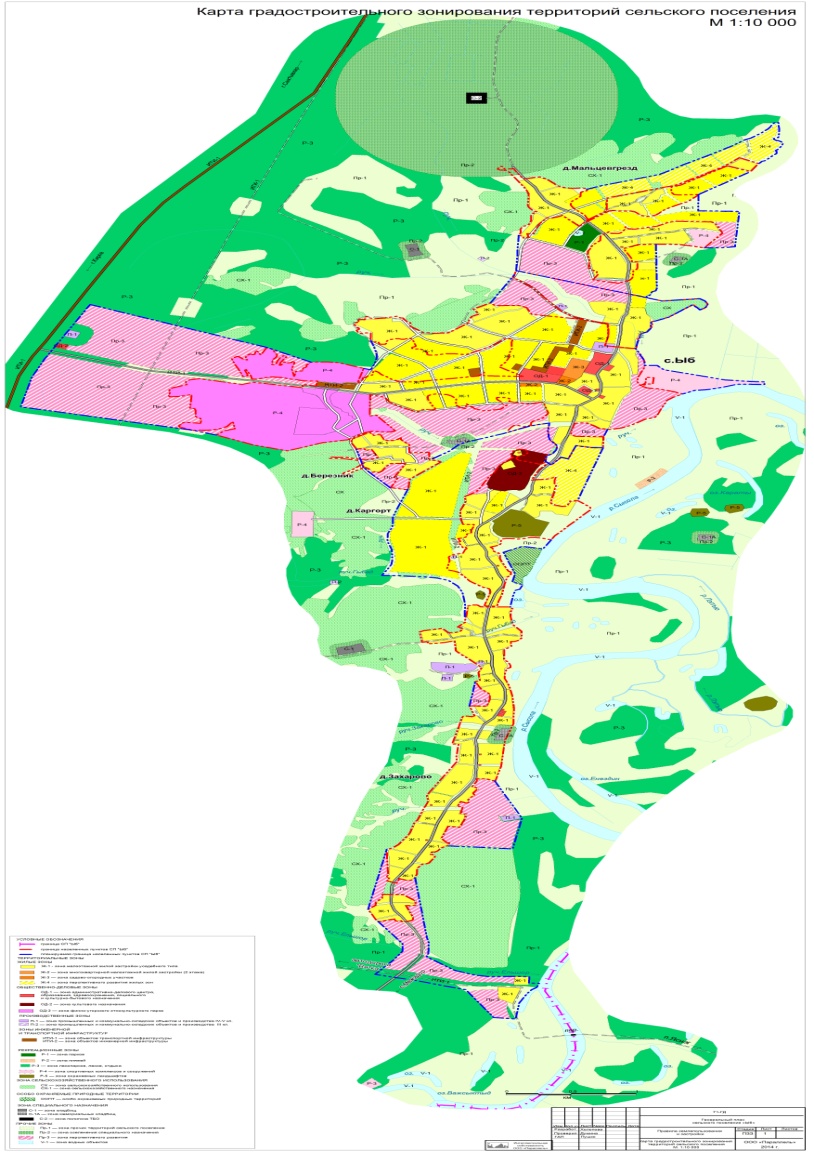 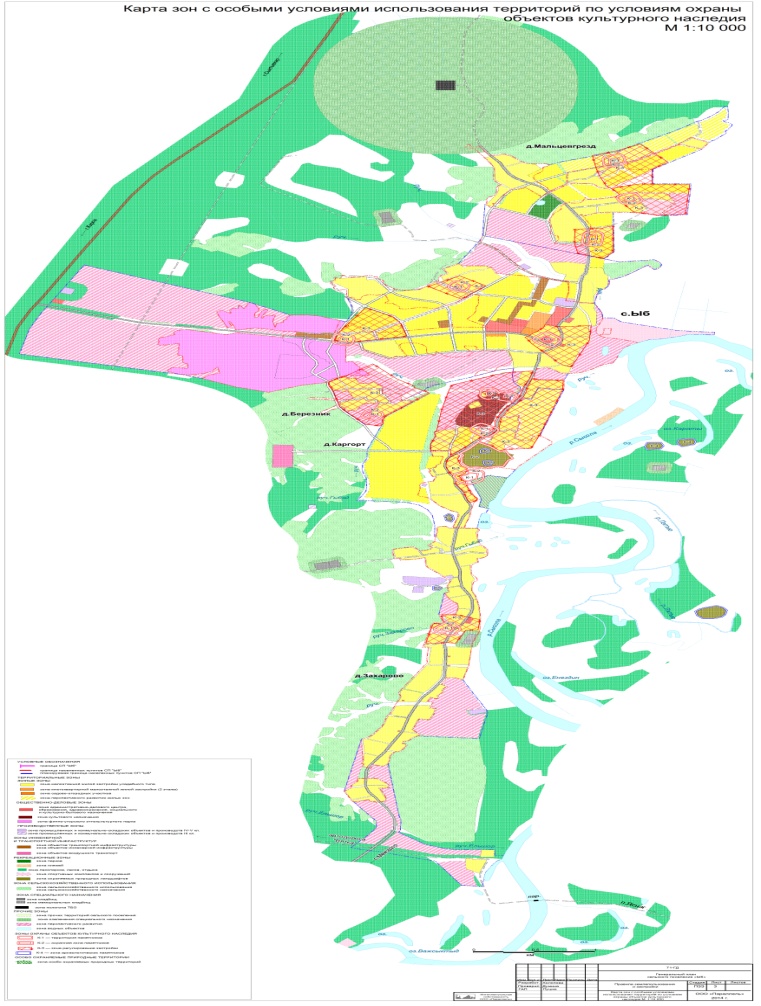 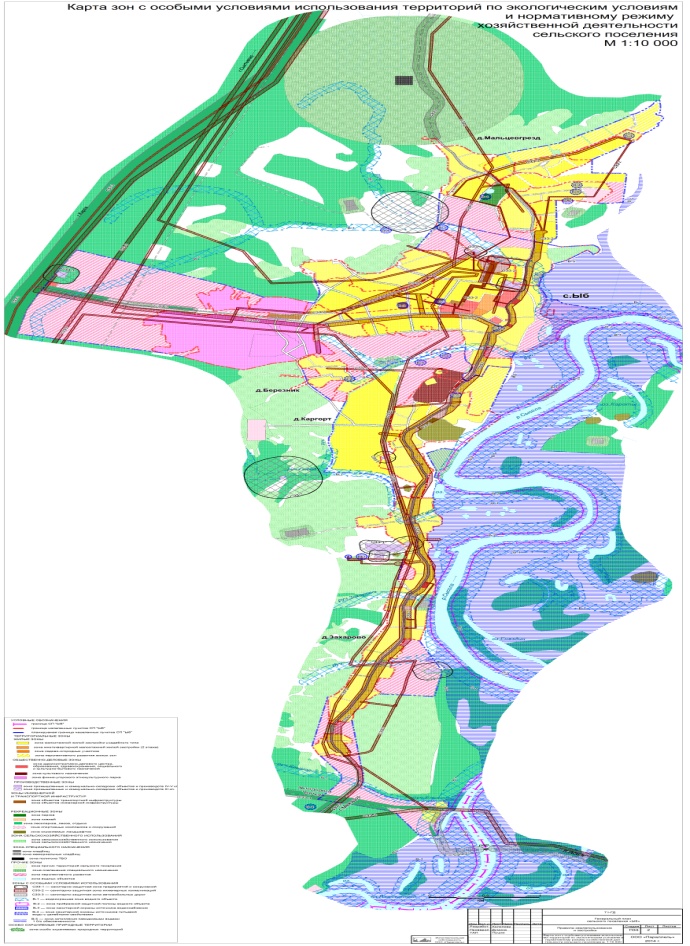 РЕШЕНИЕ Совета муниципального образования муниципального района «Сыктывдинский» О внесении изменений в решение Совета муниципального образования муниципальногорайона «Сыктывдинский» от 22.12.2017 № 23/12-24 «Об утверждении  Генеральногоплана муниципального образования сельского поселения «Пажга» Сыктывдинского районаРеспублики Коми»Принято Советом муниципального образования                                                                    от 28 марта 2019 годамуниципального района «Сыктывдинский»                                                                            № 37/3-14Руководствуясь статьями 8, 20, 23, 26 Градостроительного кодекса Российской Федерации, Уставом муниципального образования муниципального района «Сыктывдинский», статьей 14 Федерального закона от 6 октября 2003 года  № 131-ФЗ «Об общих принципах организации местного самоуправления в Российской Федерации» и в связи с технической ошибкой,  Совет муниципального образования муниципального района «Сыктывдинский» решил:1.Внести в решение Совета муниципального образования муниципального района «Сыктывдинский» от 22.12.2017 № 23/12-24 «Об утверждении  Генерального плана муниципального образования сельского поселения «Пажга» Сыктывдинского района Республики Коми» (далее - решение) следующие изменения:- в приложении к решению Том 1 «Положение о территориальном планировании» раздел «Обоснование изменения границ населённых пунктов» дополнить абзацем следующего содержания:«Кадастровые номера земельных участков из состава земель сельскохозяйственного назначения, включаемые в земли населенных пунктов:д. Гаръя: 11:04:0401001:1129, 11:04:0401001:936, 11:04:0401001:8207, 11:04:0401001:889, 11:04:0401001:902, 11:04:0401001:962, 11:04:0401001:928, 11:04:0401001:2061, 11:04:0401001:942, 11:04:0401001:964, 11:04:0401001:1227, 11:04:0401001:1228, 11:04:0401001:1192, 11:04:0401001:1281, 11:04:0401001:1291, 11:04:0401001:1293, 11:04:0401001:991, 11:04:0401001:2643, 11:04:0401001:6949, 11:04:0401001:6889, 11:04:0401001:8181, 11:04:0401001:8041, 11:04:0401001:2888, 11:04:0401001:7617, 11:04:0401001:3254, 11:04:0401001:3255, 11:04:0401001:6681, 11:04:0401001:7810, 11:04:0401001:2909, 11:04:0401001:1356; 11:04:0401001:3302;д. Жуэд: 11:04:0401001:3321, 11:04:0401001:763, 11:04:0401001:6281, 11:04:0401001:1339, 11:04:0401001:1340, 11:04:0401001:2057, 11:04:0401001:4499; д. Разгорт: 11:04:0401001:5985, 11:04:0401001:850, 11:04:0401001:981, 11:04:0401001:7429, 11:04:0401001:1309, 11:04:0401001:1112, 11:04:0401001:6393, 11:04:0401001:1295, 11:04:0401001:758, 11:04:0401001:800, 11:04:0401001:4637, 11:04:0401001:726, 11:04:0401001:7782, 11:04:0401001:1236, 11:04:0401001:4496, 11:04:0401001:838, 11:04:0401001:961, 11:04:0401001:951, 11:04:0401001:722, 11:04:0401001:761, 11:04:0401001:963, 11:04:0401001:947, 11:04:0401001:858, 11:04:0401001:877, 11:04:0401001:940, 11:04:0401001:721, 11:04:0401001:723, 11:04:0401001:949, 11:04:0401001:911, 11:04:0401001:912, 11:04:0401001:937, 11:04:0401001:1219, 11:04:0401001:1218, 11:04:0401001:7151, 11:04:0401001:4650, 11:04:0401001:2920, д. Парчим: 11:04:0401001:2147, 11:04:0401001:3236, 11:04:0401001:873; д. Савапиян: 11:04:0401001:1123, 11:04:0401001:8220, 11:04:0401001:1326, 11:04:0401001:2775, 11:04:0401001:1114, 11:04:0401001:1659, 11:04:0401001:1178, 11:04:0401001:4501, 11:04:0401001:1641, 11:04:0401001:7616, 11:04:0401001:1937;с. Пажга, м. Левопиян: 11:04:0401001:996, 11:04:0401001:918, 11:04:0401001:1072, 11:04:0401001:1177, 11:04:0401001:1176, 11:04:0401001:1127, 11:04:0401001:1081, 11:04:0401001:1088, 11:04:0401001:1083, 11:04:0401001:4442, 11:04:0401001:2878, 11:04:0401001:2938, 11:04:0401001:6546, 11:04:0401001:2939, 11:04:0401001:6279, 11:04:0401001:6402, 11:04:0401001:6280, 11:04:0401001:3274, 11:04:0401001:6313, 11:04:0401001:8196, 11:04:0401001:3257, 11:04:0401001:3259, 11:04:0401001:2879, 11:04:0401001:2991, 11:04:0401001:2992, 11:04:0401001:2921, 11:04:0401001:4441, 11:04:0401001:2895, 11:04:0401001:6405, 11:04:0401001:6679, 11:04:0401001:7150, 11:04:0401001:7207, 11:04:0401001:7469, 11:04:0401001:4581, 11:04:0401001:4580, 11:04:0401001:6858, 11:04:0401001:6844, 11:04:0401001:7403, 11:04:0401001:6726, 11:04:0401001:7441, 11:04:0401001:6304, 11:04:0401001:7799, 11:04:0401001:6755, 11:04:0401001:1536, 11:04:0401001:7939, 11:04:0401001:2893, 11:04:0401001:7433, 11:04:0401001:8436, 11:04:0401001:8300, 11:04:0401001:8434».2.Контроль за исполнением настоящего решения возложить на постоянную комиссию по развитию местного самоуправления Совета муниципального образования муниципального района «Сыктывдинский» и руководителя администрации муниципального района (Л.Ю. Доронина).3.Настоящее решение вступает в силу со дня его официального опубликования.Глава муниципального района – председатель Совета муниципального района 		                               С. С. Савинова28 марта 2019 годаРЕШЕНИЕО назначении проведения публичных слушаний попроекту межевания территорииПринято Советом муниципального образования                                                                    от 28 марта 2019 годамуниципального района «Сыктывдинский»                                                                            № 37/3-15Руководствуясь статьями 5.1, 8, 20, 26, 28, 31 Градостроительного кодекса Российской Федерации, статьей 28 Федерального закона от 6 октября 2003 года № 131-ФЗ «Об общих принципах организации местного самоуправления в Российской Федерации», статьей 15 Устава муниципального образования муниципального района «Сыктывдинский»,Совет муниципального образования муниципального района «Сыктывдинский» решил:1. Назначить публичные слушания по проекту межевания территории для формирования земельных участков из земель находящихся в государственной или муниципальной собственности, расположенных по адресу: Республика Коми, Сыктывдинский район, с. Палевицы, ул. Советская, местечко Школа на 6 мая 2019 года в 15 часов 00 минут в здании Дома культуры села по адресу: Республика Коми, Сыктывдинский район, с. Палевицы, ул. Набережная, д. 9  2. Администрации муниципального образования сельского поселения «Палевицы» провести публичные слушания, указанные в пункте 1 настоящего решения.3. Утвердить порядок учета предложений граждан по проекту решения Совета муниципального образования муниципального района «Сыктывдинский» по проекту межевания территории для формирования земельных участков из земель находящихся в государственной или муниципальной собственности, расположенных по адресу: Республика Коми, Сыктывдинский район, с. Палевицы, ул. Советская, местечко Школа, согласно приложению.4. Контроль за исполнением настоящего решения возложить на руководителя администрации муниципального района (Л.Ю. Доронина).5. Настоящее решение вступает в силу со дня его официального опубликования.Глава муниципального района - председатель Совета муниципального района 		                                                 С.С. Савинова28 марта 2019 годаПриложение  к решению Совета МО МР «Сыктывдинский» от 28.03.2019 № 37/3-15Порядокучета предложений граждан и их участия в публичных слушаниях, а также проведения публичных слушаний по  рассмотрению проекта межевания территории для формирования земельных участков из земель находящихся в государственной или муниципальной собственности, расположенных по адресу: Республика Коми, Сыктывдинский район, с. Палевицы, ул. Советская, местечко Школа Моментом начала публичных слушаний является опубликование на официальном сайте администрации района http://www.syktyvdin.ru/ и на сайте администрация муниципального образования «Палевицы» решения о проведении публичных слушаний по проекту решения Совета муниципального района «Сыктывдинский» «О назначении публичных слушаний по проекту по проекту межевания территории для формирования земельных участков из земель находящихся в государственной или муниципальной собственности, расположенных по адресу: Республика Коми, Сыктывдинский район, с. Палевицы, ул. Советская, местечко Школа на 6 мая 2019 года в 15 часов 00 минут в здании Дома культуры села по адресу: Республика Коми, Сыктывдинский район, с. Палевицы, ул. Набережная, д. 9  Граждане Российской Федерации имеют право: с момента опубликования проекта решения  до 6 мая 2019 года в письменной форме представлять в администрацию муниципального образования муниципального района «Сыктывдинский» по адресу: с. Выльгорт, ул. Д. Каликовой, д. 62 или в электронной форме по адресу: http:// admsd@syktyvdin.rkomi.ru. свои предложения и (или) замечания по проекту назначенных на  6 мая 2019 года. Жители сельского поселения «Палевицы» могут представлять свои замечания и (или) предложения в письменной форме в адрес администрации сельского поселения «Палевицы» по адресу: Республика Коми, Сыктывдинский район, с. Палевицы, ул. Советская, 31С момента обсуждения 6 мая 2019 года и до 12 мая 2019 года жители Сыктывдинского района могут вносить дополнительные предложения и (или) замечания в письменной форме в администрацию Сыктывдинского района по адресу: с. Выльгорт, ул. Д. Каликовой, д. 62 или в электронной форме по адресу: http://admsd@syktyvdin.rkomi.ru, а также  в адрес администрации сельского поселения «Палевицы» по адресу: Республика Коми, Сыктывдинский район, с. Палевицы, ул. Советская, 31При внесении предложений по проекту граждане Российской Федерации должны указать фамилию, имя, отчество и место проживания и регистрации.Предложения по проекту учитываются комиссией по подготовке проекта в журнале учета предложений по проекту решения, который должен быть прошит и пронумерован.После завершения публичных слушаний по проекту решения комиссия с учетом результатов публичных слушаний, представляет указанный проект решения руководителю администрации муниципального образования муниципального района «Сыктывдинский». Результаты публичных слушаний оформляются в виде протокола и заключения о результатах публичных слушаний.РЕШЕНИЕО назначении проведения публичных слушаний по вопросу предоставления разрешения наотклонение от предельных параметров строительства индивидуального жилого домапо адресу: Республика Коми, Сыктывдинский район, с. Ыб, м. СёрдПринято Советом муниципального образования                                                                    от 28 марта 2019 годамуниципального района «Сыктывдинский»                                                                            № 37/3-16Руководствуясь статьей 40 Градостроительного кодекса Российской Федерации, Федеральным законом от 6 октября 2003 года №131-ФЗ «Об общих принципах организации местного самоуправления в Российской Федерации», статьей 15 Устава муниципального образования муниципального района «Сыктывдинский», Правилами землепользования и застройки сельского поселения «Ыб», утвержденными решением Совета сельского поселения «Ыб»  от 30 ноября 2016 года № 30/11-01-20, и на основании обращения Кушмановой Аллы Сергеевны,Совет муниципального образования муниципального района «Сыктывдинский» решил:Назначить публичные слушания по вопросу предоставления разрешения на отклонение от предельных параметров разрешенного строительства индивидуального жилого дома по адресу: Республика Коми, Сыктывдинский район, с. Ыб, м. Сёрд, кадастровый номер земельного участка 11:04:5201005:110, а именно разрешить размещение индивидуального жилого дома с отступом от границы смежного земельного участка 1,25 м, на  13 мая 2019 года в 14 часов 00 минут в конференц-зале администрации муниципального района «Сыктывдинский»  по адресу: Республика Коми, Сыктывдинский район, с.Выльгорт, ул. Д. Каликовой, д. 62.Поручить администрации муниципального образования муниципального района «Сыктывдинский» провести публичные слушания, указанные в пункте 1 решения.Обеспечить проведение публичных слушаний в соответствии с законодательством Российской Федерации.Утвердить порядок учета предложений граждан по проекту решения Совета муниципального образования муниципального района «Сыктывдинский» о предоставлении разрешения на отклонение от предельных параметров разрешенной реконструкции объекта капитального строительства, также их участия в его обсуждении согласно приложению.Контроль за исполнением настоящего решения возложить на постоянную комиссию по развитию местного самоуправления Совета МО МР «Сыктывдинский» и руководителя администрации муниципального района (Л.Ю. Доронина).Настоящее решение вступает в силу со дня его официального опубликования.Глава муниципального района - председатель Совета муниципального района 		                                 С.С.Савинова28 марта 2019 годаПриложение к решению Совета МО МР «Сыктывдинский» от 28.03.2019 № 37/3-16Порядок учета предложений граждан по проекту решения Совета муниципального образования муниципального района «Сыктывдинский» Моментом начала публичных слушаний является опубликование 8 апреля 2019 года на официальном сайте администрации района http://www.syktyvdin.ru/ решения о проведении публичных слушаний по проекту решения Совета муниципального образования муниципального района «Сыктывдинский» о предоставлении разрешения на отклонение от предельных параметров разрешенной реконструкции объекта капитального строительства (далее – Проект решения).Граждане Российской Федерации имеют право: с момента опубликования Проекта решения до 13 мая 2019 года в письменной форме вносить в Совет муниципального района «Сыктывдинский» (по адресу: с. Выльгорт, ул. Д. Каликовой, д. 62) или в электронной форме по адресу: http://www.syktyvdin.ru/ свои предложения и (или) замечания по проекту Решения; участвовать в обсуждениях внесенных предложений, назначенных на 13 мая 2019 года;С момента обсуждения 13 мая 2019 года и до 17 мая 2019 года жители Сыктывдинского района могут вносить дополнительные предложения и (или) замечания в письменной форме в Совет муниципального района «Сыктывдинский» по адресу: с. Выльгорт, ул. Д. Каликовой, д. 62) или в электронной форме по адресу: http://www.syktyvdin.ru.При внесении предложений по проекту решения граждане Российской Федерации должны указать фамилию, имя, отчество и место проживания и регистрации.Предложения по проекту решения учитываются комиссией по подготовке проекта правил землепользования и застройки в журнале учета предложений по проекту решения, который должен, прошит и пронумерован.После завершения публичных слушаний по проекту решения комиссия с учетом результатов публичных слушаний, представляет указанный проект решения руководителю администрации муниципального образования муниципального района «Сыктывдинский». Результаты публичных слушаний оформляются в виде протокола и заключения о результатах публичных слушаний.РЕШЕНИЕО назначении проведения публичных слушаний по вопросу предоставления разрешения наотклонение от предельных параметров строительства индивидуального жилого домапо адресу: Республика Коми, Сыктывдинский район, с. ШошкаПринято Советом муниципального образования                                                                    от 28 марта 2019 годамуниципального района «Сыктывдинский»                                                                            № 37/3-17Руководствуясь статьей 40 Градостроительного кодекса Российской Федерации, Федеральным законом от 6 октября 2003 года №131-ФЗ «Об общих принципах организации местного самоуправления в Российской Федерации», статьей 15 Устава муниципального образования муниципального района «Сыктывдинский», Правилами землепользования и застройки муниципального образования муниципального образования сельского поселения «Шошка», утвержденными решением Совета сельского поселения  «Шошка» от 22 декабря 2016 года № IV/12-39, и на основании обращения Власовой Таисии Сергеевны,Совет муниципального образования муниципального района «Сыктывдинский» решил:1. Назначить публичные слушания по вопросу предоставления разрешения на отклонение от предельных параметров разрешенного строительства индивидуального жилого дома по адресу: Республика Коми, Сыктывдинский район, с. Шошка, кадастровый номер земельного участка 11:04:5001002:470, а именно разрешить строительство индивидуального жилого дома на земельном участке, площадью 1061 кв.м. с отступом в размере менее 5м от жилого дома до передней границы земельного участка, на  13 мая 2019 года в 14 часов 20 минут в конференц-зале администрации муниципального района «Сыктывдинский»  по адресу: Республика Коми, Сыктывдинский район, с. Выльгорт, ул.Д.Каликовой, д. 62.2.Поручить администрации муниципального образования муниципального района «Сыктывдинский» провести публичные слушания, указанные в пункте 1 решения.3.Обеспечить проведение публичных слушаний в соответствии с законодательством Российской Федерации.4.Утвердить порядок учета предложений граждан по проекту решения Совета муниципального образования муниципального района «Сыктывдинский» о предоставлении разрешения на отклонение от предельных параметров разрешенной реконструкции объекта капитального строительства, также их участия в его обсуждении согласно приложению.5.Контроль за исполнением настоящего решения возложить на постоянную комиссию по развитию местного самоуправления Совета МО МР «Сыктывдинский» и руководителя администрации муниципального района (Л.Ю. Доронина).6.Настоящее решение вступает в силу со дня его официального опубликования.Глава муниципального района - председатель Совета муниципального района 		                              С.С.Савинова28 марта 2019 годаПриложение к решению Совета МО МР «Сыктывдинский» от 28.03.2019 № 37/3-17Порядок учета предложений граждан по проекту решения Совета муниципального образования муниципального района «Сыктывдинский» 1. Моментом начала публичных слушаний является опубликование 8 апреля 2019 года на официальном сайте администрации района http://www.syktyvdin.ru/ решения о проведении публичных слушаний по проекту решения Совета муниципального образования муниципального района «Сыктывдинский» о предоставлении разрешения на отклонение от предельных параметров разрешенной реконструкции объекта капитального строительства (далее – Проект решения).2. Граждане Российской Федерации имеют право: с момента опубликования Проекта решения до 13 мая 2019 года в письменной форме вносить в Совет муниципального района «Сыктывдинский» (по адресу: с. Выльгорт, ул. Д. Каликовой, д. 62) или в электронной форме по адресу: http://www.syktyvdin.ru/ свои предложения и (или) замечания по проекту Решения; участвовать в обсуждениях внесенных предложений, назначенных на 13 мая 2019 года.3. С момента обсуждения 13 мая 2019 года и до 17 мая 2019 года жители Сыктывдинского района могут вносить дополнительные предложения и (или) замечания в письменной форме в Совет муниципального района «Сыктывдинский» по адресу: с. Выльгорт, ул. Д. Каликовой, д. 62) или в электронной форме по адресу: http://www.syktyvdin.ru.4. При внесении предложений по проекту решения граждане Российской Федерации должны указать фамилию, имя, отчество и место проживания и регистрации.5. Предложения по проекту решения учитываются комиссией по подготовке проекта правил землепользования и застройки в журнале учета предложений по проекту решения, который должен, прошит и пронумерован.6. После завершения публичных слушаний по проекту решения комиссия с учетом результатов публичных слушаний, представляет указанный проект решения руководителю администрации муниципального образования муниципального района «Сыктывдинский». Результаты публичных слушаний оформляются в виде протокола и заключения о результатах публичных слушаний.РЕШЕНИЕО назначении проведения публичных слушаний по вопросу предоставления разрешения на отклонениеот предельных параметров строительства на земельном участке, расположенном по адресу:Республика Коми, Сыктывдинский район, сельское поселение «Зеленец», Ухтинское шоссеПринято Советом муниципального образования                                                                    от 28 марта 2019 годамуниципального района «Сыктывдинский»                                                                            № 37/3-18Руководствуясь статьей 40 Градостроительного кодекса Российской Федерации, Федеральным законом от 6 октября 2003 года №131-ФЗ «Об общих принципах организации местного самоуправления в Российской Федерации», статьей 15 Устава муниципального образования муниципального района «Сыктывдинский», Правилами землепользования и застройки муниципального образования муниципального образования сельского поселения «Зеленец», утвержденными решением Совета муниципального образования муниципального района «Сыктывдинский» 28 июня 2018 года № 29/6-6, и на основании обращения управления земельных и имущественных отношений администрации МО МР «Сыктывдинский»,Совет муниципального образования муниципального района «Сыктывдинский» решил:1.Назначить публичные слушания по вопросу предоставления разрешения на отклонение от предельных параметров разрешенного строительства на земельном участке, расположенном по адресу: Республика Коми, Сыктывдинский район, сельское поселение «Зеленец», Ухтинское шоссе, кадастровый номер земельного участка 11:05:0201003:422, а именно разрешить строительство на земельном участке, превышающую максимальную площадь 85507 кв. м., на 13 мая 2019 года в 14 часов 40 минут в конференц-зале администрации муниципального района «Сыктывдинский»  по адресу: Республика Коми, Сыктывдинский район, с. Выльгорт, ул. Д. Каликовой, д. 62.2.Поручить администрации муниципального образования муниципального района «Сыктывдинский» провести публичные слушания, указанные в пункте 1 решения.3.Обеспечить проведение публичных слушаний в соответствии с законодательством Российской Федерации.4. Утвердить порядок учета предложений граждан по проекту решения Совета муниципального образования муниципального района «Сыктывдинский» о предоставлении разрешения на отклонение от предельных параметров разрешенного строительства на земельном участке, также их участия в его обсуждении согласно приложению.5.Контроль за исполнением настоящего решения возложить на постоянную комиссию по развитию местного самоуправления Совета МО МР «Сыктывдинский» и руководителя администрации муниципального района (Л.Ю. Доронина).6. Настоящее решение вступает в силу со дня его официального опубликования.Глава муниципального района - председатель Совета муниципального района 		                                     С.С.Савинова28 марта 2019 годаПриложение к решению Совета МО МР «Сыктывдинский» от 28.03.2019 № 37/3-18Порядок учета предложений граждан по проекту решения Совета муниципального образования муниципального района «Сыктывдинский» 1. Моментом начала публичных слушаний является опубликование 8 апреля 2019 года на официальном сайте администрации района http://www.syktyvdin.ru/ решения о проведении публичных слушаний по проекту решения Совета муниципального образования муниципального района «Сыктывдинский» о предоставлении разрешения на отклонение от предельных параметров разрешенного строительства на земельном участке (далее – Проект решения).2. Граждане Российской Федерации имеют право: с момента опубликования Проекта решения до 13 мая 2019 года в письменной форме вносить в Совет муниципального района «Сыктывдинский» (по адресу: с. Выльгорт, ул. Д. Каликовой, д. 62) или в электронной форме по адресу: http://www.syktyvdin.ru/ свои предложения и (или) замечания по проекту Решения; участвовать в обсуждениях внесенных предложений, назначенных на 13 мая 2019 года.3. С момента обсуждения 13 мая 2019 года и до 17 мая 2019 года жители Сыктывдинского района могут вносить дополнительные предложения и (или) замечания в письменной форме в Совет муниципального района «Сыктывдинский» по адресу: с. Выльгорт, ул. Д. Каликовой, д. 62) или в электронной форме по адресу: http://www.syktyvdin.ru.4. При внесении предложений по проекту решения граждане Российской Федерации должны указать фамилию, имя, отчество и место проживания и регистрации.5. Предложения по проекту решения учитываются комиссией по подготовке проекта правил землепользования и застройки в журнале учета предложений по проекту решения, который должен, прошит и пронумерован.6. После завершения публичных слушаний по проекту решения комиссия с учетом результатов публичных слушаний, представляет указанный проект решения руководителю администрации муниципального образования муниципального района «Сыктывдинский». Результаты публичных слушаний оформляются в виде протокола и заключения о результатах публичных слушаний.РЕШЕНИЕО назначении проведения публичных слушаний по вопросу предоставления разрешенияна отклонение от предельных параметров строительства индивидуального жилого домапо адресу: Республика Коми, Сыктывдинский район, д. Малая Слуда, ул. Дачная, д. 21Принято Советом муниципального образования                                                                    от 28 марта 2019 годамуниципального района «Сыктывдинский»                                                                            № 37/3-19Руководствуясь статьей 40 Градостроительного кодекса Российской Федерации, Федеральным законом от 6 октября 2003 года №131-ФЗ «Об общих принципах организации местного самоуправления в Российской Федерации», статьей 15 Устава муниципального образования муниципального района «Сыктывдинский», Правилами землепользования и застройки муниципального образования муниципального образования сельского поселения «Часово», утвержденными решением Совета муниципального образования муниципального района «Сыктывдинский» 28 июня 2018 года № 29/6-9, и на основании обращения Власовой Надежды Ивановны,Совет муниципального образования муниципального района «Сыктывдинский» решил:1. Назначить публичные слушания по вопросу предоставления разрешения на отклонение от предельных параметров разрешенного строительства индивидуального жилого дома по адресу: Республика Коми, Сыктывдинский район, д. Малая Слуда, ул. Дачная, д. 21, кадастровый номер земельного участка 11:04:2501002:44, а именно разрешить строительство индивидуального жилого дома на земельном участке, площадью 2016 кв.м. с отступом в размере менее 5м от жилого дома до границы земельного участка со стороны проезда, на 13 мая 2019 года в 15 часов 10 минут в конференц-зале администрации муниципального района «Сыктывдинский»  по адресу: Республика Коми, Сыктывдинский район, с. Выльгорт, ул. Д. Каликовой, д. 62.2. Поручить администрации муниципального образования муниципального района «Сыктывдинский» провести публичные слушания, указанные в пункте 1 решения.3. Обеспечить проведение публичных слушаний в соответствии с законодательством Российской Федерации.4. Утвердить порядок учета предложений граждан по проекту решения Совета муниципального образования муниципального района «Сыктывдинский» о предоставлении разрешения на отклонение от предельных параметров разрешенной реконструкции объекта капитального строительства, также их участия в его обсуждении согласно приложению.5. Контроль за исполнением настоящего решения возложить на постоянную комиссию по развитию местного самоуправления Совета МО МР «Сыктывдинский» и руководителя администрации муниципального района (Л.Ю. Доронина).6. Настоящее решение вступает в силу со дня его официального опубликования.Глава муниципального района - председатель Совета муниципального района 		                                          С.С.Савинова28 марта 2019 годаПриложение к решению Совета МО МР «Сыктывдинский» от 28.03.2019 № 37/3-19Порядок учета предложений граждан по проекту решения Совета муниципального образования муниципального района «Сыктывдинский» 1. Моментом начала публичных слушаний является опубликование 8 апреля 2019 года на официальном сайте администрации района http://www.syktyvdin.ru/ решения о проведении публичных слушаний по проекту решения Совета муниципального образования муниципального района «Сыктывдинский» о предоставлении разрешения на отклонение от предельных параметров разрешенной реконструкции объекта капитального строительства (далее – Проект решения).2. Граждане Российской Федерации имеют право: с момента опубликования Проекта решения до 13 мая 2019 года в письменной форме вносить в Совет муниципального района «Сыктывдинский» (по адресу: с. Выльгорт, ул. Д. Каликовой, д. 62) или в электронной форме по адресу: http://www.syktyvdin.ru/ свои предложения и (или) замечания по проекту Решения; участвовать в обсуждениях внесенных предложений, назначенных на 13 мая 2019 года.3. С момента обсуждения 13 мая 2019 года и до 17 мая 2019 года жители Сыктывдинского района могут вносить дополнительные предложения и (или) замечания в письменной форме в Совет муниципального района «Сыктывдинский» по адресу: с. Выльгорт, ул. Д. Каликовой, д. 62) или в электронной форме по адресу: http://www.syktyvdin.ru.4. При внесении предложений по проекту решения граждане Российской Федерации должны указать фамилию, имя, отчество и место проживания и регистрации.5. Предложения по проекту решения учитываются комиссией по подготовке проекта правил землепользования и застройки в журнале учета предложений по проекту решения, который должен, прошит и пронумерован.6. После завершения публичных слушаний по проекту решения комиссия с учетом результатов публичных слушаний, представляет указанный проект решения руководителю администрации муниципального образования муниципального района «Сыктывдинский». Результаты публичных слушаний оформляются в виде протокола и заключения о результатах публичных слушаний.РЕШЕНИЕО назначении проведения публичных слушаний по вопросу предоставления разрешенияна отклонение от предельных параметров строительства индивидуального жилого домапо адресу: Республика Коми, Сыктывдинский район, с. ВыльгортПринято Советом муниципального образования                                                                    от 28 марта 2019 годамуниципального района «Сыктывдинский»                                                                            № 37/3-20Руководствуясь статьей 40 Градостроительного кодекса Российской Федерации, Федеральным законом от 6 октября 2003 года №131-ФЗ «Об общих принципах организации местного самоуправления в Российской Федерации», статьей 15 Устава муниципального образования муниципального района «Сыктывдинский», Правилами землепользования и застройки муниципального образования муниципального образования сельского поселения «Выльгорт», утвержденными решением Совета муниципального образования муниципального района «Сыктывдинский» 28 июня 2018 года № 29/6-5, и на основании обращения Осиповой Марины Владимировны,Совет муниципального образования муниципального района «Сыктывдинский» решил:1.Назначить публичные слушания по вопросу предоставления разрешения на отклонение от предельных параметров разрешенного строительства индивидуального жилого дома по адресу: Республика Коми, Сыктывдинский район, с. Выльгорт, кадастровый номер земельного участка 11:04:1001014:181, а именно разрешить строительство индивидуального жилого дома на земельном участке, площадью 1000 кв.м. с отступом в размере менее 5м от жилого дома до передней границы земельного участка, на 14 мая 2019 года в 14 часов 00 минут в конференц-зале администрации муниципального района «Сыктывдинский»  по адресу: Республика Коми, Сыктывдинский район, с. Выльгорт, ул. Д. Каликовой, д. 62.2.Поручить администрации муниципального образования муниципального района «Сыктывдинский» провести публичные слушания, указанные в пункте 1 решения.3.Обеспечить проведение публичных слушаний в соответствии с законодательством Российской Федерации.4.Утвердить порядок учета предложений граждан по проекту решения Совета муниципального образования муниципального района «Сыктывдинский» о предоставлении разрешения на отклонение от предельных параметров разрешенной реконструкции объекта капитального строительства, также их участия в его обсуждении согласно приложению.5.Контроль за исполнением настоящего решения возложить на постоянную комиссию по развитию местного самоуправления Совета МО МР «Сыктывдинский» и руководителя администрации муниципального района (Л.Ю. Доронина).6.Настоящее решение вступает в силу со дня его официального опубликования.Глава муниципального района - председатель Совета муниципального района 		                                          С.С.Савинова28 марта 2019 годаПриложение к решению Совета МО МР «Сыктывдинский» от 28.03.2019 № 37/3-20Порядок учета предложений граждан по проекту решения Совета муниципального образования муниципального района «Сыктывдинский» 1. Моментом начала публичных слушаний является опубликование 8 апреля 2019 года на официальном сайте администрации района http://www.syktyvdin.ru/ решения о проведении публичных слушаний по проекту решения Совета муниципального образования муниципального района «Сыктывдинский» о предоставлении разрешения на отклонение от предельных параметров разрешенной реконструкции объекта капитального строительства (далее – Проект решения).2. Граждане Российской Федерации имеют право: с момента опубликования Проекта решения до 14 мая 2019 года в письменной форме вносить в Совет муниципального района «Сыктывдинский» (по адресу: с. Выльгорт, ул. Д. Каликовой, д. 62) или в электронной форме по адресу: http://www.syktyvdin.ru/ свои предложения и (или) замечания по проекту Решения; участвовать в обсуждениях внесенных предложений, назначенных на 14 мая 2019 года.3. С момента обсуждения 14 мая 2019 года и до 17 мая 2019 года жители Сыктывдинского района могут вносить дополнительные предложения и (или) замечания в письменной форме в Совет муниципального района «Сыктывдинский» по адресу: с. Выльгорт, ул. Д. Каликовой, д. 62) или в электронной форме по адресу: http://www.syktyvdin.ru.4. При внесении предложений по проекту решения граждане Российской Федерации должны указать фамилию, имя, отчество и место проживания и регистрации.5. Предложения по проекту решения учитываются комиссией по подготовке проекта правил землепользования и застройки в журнале учета предложений по проекту решения, который должен, прошит и пронумерован.6. После завершения публичных слушаний по проекту решения комиссия с учетом результатов публичных слушаний, представляет указанный проект решения руководителю администрации муниципального образования муниципального района «Сыктывдинский». Результаты публичных слушаний оформляются в виде протокола и заключения о результатах публичных слушаний.РЕШЕНИЕО назначении проведения публичных слушаний по вопросу предоставления разрешенияна отклонение от предельных параметров строительства индивидуального жилого домапо адресу: Республика Коми, Сыктывдинский район, с. Выльгорт, м. Дав-3, участок №54Принято Советом муниципального образования                                                                    от 28 марта 2019 годамуниципального района «Сыктывдинский»                                                                            № 37/3-21Руководствуясь статьей 40 Градостроительного кодекса Российской Федерации, Федеральным законом от 6 октября 2003 года №131-ФЗ «Об общих принципах организации местного самоуправления в Российской Федерации», статьей 15 Устава муниципального образования муниципального района «Сыктывдинский», Правилами землепользования и застройки муниципального образования муниципального образования сельского поселения «Выльгорт», утвержденными решением Совета муниципального образования муниципального района «Сыктывдинский» 28 июня 2018 года № 29/6-5, и на основании обращения Кузиванова Евгения Леонидовича,Совет муниципального образования муниципального района «Сыктывдинский» решил:1. Назначить публичные слушания по вопросу предоставления разрешения на отклонение от предельных параметров разрешенного строительства индивидуального жилого дома по адресу: Республика Коми, Сыктывдинский район, с. Выльгорт, м. Дав-3, участок №54, кадастровый номер земельного участка 11:04:1001023:92, а именно разрешить строительство индивидуального жилого дома на земельном участке, площадью 1024 кв.м. с отступами в размере 1м от жилого дома до боковой и до задней границы земельного участка, на 14 мая 2019 года в 14 часов 20 минут в конференц-зале администрации муниципального района «Сыктывдинский»  по адресу: Республика Коми, Сыктывдинский район, с. Выльгорт, ул. Д. Каликовой, д. 62.2. Поручить администрации муниципального образования муниципального района «Сыктывдинский» провести публичные слушания, указанные в пункте 1 решения.3. Обеспечить проведение публичных слушаний в соответствии с законодательством Российской Федерации.4. Утвердить порядок учета предложений граждан по проекту решения Совета муниципального образования муниципального района «Сыктывдинский» о предоставлении разрешения на отклонение от предельных параметров разрешенной реконструкции объекта капитального строительства, также их участия в его обсуждении согласно приложению.5. Контроль за исполнением настоящего решения возложить на постоянную комиссию по развитию местного самоуправления Совета МО МР «Сыктывдинский» и  руководителя администрации муниципального района (Л.Ю. Доронина).6. Настоящее решение вступает в силу со дня его официального опубликования.Глава муниципального района - председатель Совета муниципального района 		                                           С.С.Савинова28 марта 2019 годаПриложение к решению Совета МО МР «Сыктывдинский» от 28.03.2019 № 37/3-21Порядок учета предложений граждан по проекту решения Совета муниципального образования муниципального района «Сыктывдинский» 1. Моментом начала публичных слушаний является опубликование 8 апреля 2019 года на официальном сайте администрации района http://www.syktyvdin.ru/ решения о проведении публичных слушаний по проекту решения Совета муниципального образования муниципального района «Сыктывдинский» о предоставлении разрешения на отклонение от предельных параметров разрешенной реконструкции объекта капитального строительства (далее – Проект решения).2. Граждане Российской Федерации имеют право: с момента опубликования Проекта решения до 14 мая 2019 года в письменной форме вносить в Совет муниципального района «Сыктывдинский» (по адресу: с. Выльгорт, ул. Д. Каликовой, д. 62) или в электронной форме по адресу: http://www.syktyvdin.ru/ свои предложения и (или) замечания по проекту Решения; участвовать в обсуждениях внесенных предложений, назначенных на 14 мая 2019 года.3. С момента обсуждения 14 мая 2019 года и до 17 мая 2019 года жители Сыктывдинского района могут вносить дополнительные предложения и (или) замечания в письменной форме в Совет муниципального района «Сыктывдинский» по адресу: с. Выльгорт, ул. Д. Каликовой, д. 62) или в электронной форме по адресу: http://www.syktyvdin.ru.4. При внесении предложений по проекту решения граждане Российской Федерации должны указать фамилию, имя, отчество и место проживания и регистрации.5. Предложения по проекту решения учитываются комиссией по подготовке проекта правил землепользования и застройки в журнале учета предложений по проекту решения, который должен, прошит и пронумерован.6. После завершения публичных слушаний по проекту решения комиссия с учетом результатов публичных слушаний, представляет указанный проект решения руководителю администрации муниципального образования муниципального района «Сыктывдинский». Результаты публичных слушаний оформляются в виде протокола и заключения о результатах публичных слушаний.РЕШЕНИЕО назначении публичных слушанийпо рассмотрению проекта межевания территорииПринято Советом муниципального образования                                                                    от 28 марта 2019 годамуниципального района «Сыктывдинский»                                                                            № 37/3-22Руководствуясь статьей 46 Градостроительного кодекса Российской Федерации, статьей 14 Федерального закона от 6 октября 2003 года №131-ФЗ «Об общих принципах организации местного самоуправления в Российской Федерации», статьей 15 Устава муниципального образования муниципального района «Сыктывдинский», Правилами землепользования и застройки муниципального образования муниципального образования сельского поселения «Выльгорт», утвержденными решением Совета муниципального образования муниципального района «Сыктывдинский» 28 июня 2018 года № 29/6-5, и на основании обращения Кузнецовой Виктории ГеннадьевныСовет муниципального образования муниципального района «Сыктывдинский» решил:1. Назначить публичные слушания по рассмотрению внесения изменений в документацию по  межеванию территории в отношении элемента планировочной структуры в составе земель населенных пунктов в Республика Коми, Сыктывдинский район, с. Выльгорт, ул. Железнодорожная, 12 «б», с кадастровым номером 11:04:1001007:40, для осуществления образования земельного участка из земель находящихся в государственной или муниципальной собственности, на 14 мая 2019 года в 15 часов 10 минут в конференц-зале администрации МО МР «Сыктывдинский» по адресу: Республика Коми, Сыктывдинский район, с. Выльгорт, ул. Домны Каликовой 62.2. Поручить администрации муниципального образования муниципального района «Сыктывдинский» провести публичные слушания, указанные в пункте 1 решения.3. Утвердить порядок организации и проведения публичных слушаний по рассмотрению внесения изменений в документацию по межеванию территории в отношении элемента планировочной структуры в составе земель населенных пунктов в с. Выльгорт для осуществления образования земельного участка из земель находящихся в государственной или муниципальной собственности, а также порядок учета предложений граждан и их участия в его обсуждении согласно приложению.4. Контроль за исполнением настоящего решения возложить на постоянную комиссию по развитию местного самоуправления Совета МО МР «Сыктывдинский» и руководителя администрации муниципального района (Л.Ю.Доронина).5. Настоящее решение вступает в силу со дня его официального опубликования.Глава муниципального района - председатель Совета муниципального района 		                                              С. С. Савинова28 марта 2019 годаПриложение к решению Совета МО МР «Сыктывдинский» от 28.03.2019 № 37/3-22Порядок учета предложений граждан по  рассмотрению документации по межеванию территории в отношении элемента планировочной структуры в составе земель населенных пунктов в с. Выльгорт для осуществления образования земельного участка из земель находящихся в государственной или муниципальной собственности, а также их участия в его обсуждении1. Моментом начала публичных слушаний является опубликование 8 апреля 2019 года на официальном сайте администрации района http://www.syktyvdin.ru/ решения о проведении публичных слушаний по проекту решения Совета муниципального образования муниципального района «Сыктывдинский» о предоставлении разрешения на отклонение от предельных параметров разрешенной реконструкции объекта капитального строительства (далее – Проект решения).2. Граждане Российской Федерации имеют право: с момента опубликования Проекта решения до 14 мая 2019 года в письменной форме вносить в Совет муниципального района «Сыктывдинский» (по адресу: с. Выльгорт, ул. Д. Каликовой, д. 62) или в электронной форме по адресу: http://www.syktyvdin.ru/ свои предложения и (или) замечания по проекту Решения; участвовать в обсуждениях внесенных предложений, назначенных на 14 мая 2019 года.3. С момента обсуждения 14 мая 2019 года и до 17 мая 2019 года жители Сыктывдинского района могут вносить дополнительные предложения и (или) замечания в письменной форме в Совет муниципального района «Сыктывдинский» по адресу: с. Выльгорт, ул. Д. Каликовой, д. 62) или в электронной форме по адресу: http://www.syktyvdin.ru.4. При внесении предложений по проекту решения граждане Российской Федерации должны указать фамилию, имя, отчество и место проживания и регистрации.5. Предложения по проекту решения учитываются комиссией по подготовке проекта правил землепользования и застройки в журнале учета предложений по проекту решения, который должен, прошит и пронумерован.6. После завершения публичных слушаний по проекту решения комиссия с учетом результатов публичных слушаний, представляет указанный проект решения руководителю администрации муниципального образования муниципального района «Сыктывдинский». Результаты публичных слушаний оформляются в виде протокола и заключения о результатах публичных слушаний.РЕШЕНИЕО назначении проведения публичных слушаний по вопросу предоставления разрешенияна отклонение от предельных параметров строительства индивидуального жилого домапо адресу: Республика Коми, Сыктывдинский район, с. Выльгорт, ул. Д. Каликовой, д. 21Принято Советом муниципального образования                                                                    от 28 марта 2019 годамуниципального района «Сыктывдинский»                                                                            № 37/3-23Руководствуясь статьей 40 Градостроительного кодекса Российской Федерации, Федеральным законом от 6 октября 2003 года №131-ФЗ  «Об общих принципах организации местного самоуправления в Российской Федерации», статьей 15 Устава муниципального образования муниципального района «Сыктывдинский», Правилами землепользования и застройки муниципального образования муниципального образования сельского поселения «Выльгорт», утвержденными решением Совета муниципального образования муниципального района «Сыктывдинский» 28 июня 2018 года № 29/6-5, и на основании обращения Власова Андрея ПетровичаСовет муниципального образования муниципального района «Сыктывдинский» решил:1. Назначить публичные слушания по вопросу предоставления разрешения на отклонение от предельных параметров разрешенного строительства индивидуального жилого дома по адресу: Республика Коми, Сыктывдинский район, с. Выльгорт, ул. Д. Каликовой, д. 21, кадастровый номер земельного участка 11:04:1001010:371, а именно разрешить строительство индивидуального жилого дома на земельном участке, площадью 500 кв.м. с отступами в размере 1 м от жилого дома до боковой и до задней границы земельного участка, на 15 мая 2019 года в 14 часов 00 минут в конференц-зале администрации муниципального района «Сыктывдинский»  по адресу: Республика Коми, Сыктывдинский район, с. Выльгорт, ул. Д. Каликовой, д. 62.2. Поручить администрации муниципального образования муниципального района «Сыктывдинский» провести публичные слушания, указанные в пункте 1 решения.3. Обеспечить проведение публичных слушаний в соответствии с законодательством Российской Федерации.4. Утвердить порядок учета предложений граждан по проекту решения Совета муниципального образования муниципального района «Сыктывдинский» о предоставлении разрешения на отклонение от предельных параметров разрешенной реконструкции объекта капитального строительства, также их участия в его обсуждении согласно приложению.5. Контроль за исполнением настоящего решения возложить на постоянную комиссию по развитию местного самоуправления Совета МО МР «Сыктывдинский» и руководителя администрации муниципального района (Л.Ю.Доронина). 6. Настоящее решение вступает в силу со дня его официального опубликования.Глава муниципального района - председатель Совета муниципального района 		                                                С.С.Савинова28 марта 2019 годаПриложение к решению Совета МО МР «Сыктывдинский» от 28.03.2019 № 37/3-23Порядок учета предложений граждан по проекту решения Совета муниципального образования муниципального района «Сыктывдинский» 1. Моментом начала публичных слушаний является опубликование 8 апреля 2019 года на официальном сайте администрации района http://www.syktyvdin.ru/ решения о проведении публичных слушаний по проекту решения Совета муниципального образования муниципального района «Сыктывдинский» о предоставлении разрешения на отклонение от предельных параметров разрешенной реконструкции объекта капитального строительства (далее – Проект решения).2. Граждане Российской Федерации имеют право: с момента опубликования Проекта решения до 15 мая 2019 года в письменной форме вносить в Совет муниципального района «Сыктывдинский» (по адресу: с. Выльгорт, ул. Д. Каликовой, д. 62) или в электронной форме по адресу: http://www.syktyvdin.ru/ свои предложения и (или) замечания по проекту Решения; участвовать в обсуждениях внесенных предложений, назначенных на 15 мая 2019 года.3. С момента обсуждения 15 мая 2019 года и до 20 мая 2019 года жители Сыктывдинского района могут вносить дополнительные предложения и (или) замечания в письменной форме в Совет муниципального района «Сыктывдинский» по адресу: с. Выльгорт, ул. Д. Каликовой, д. 62) или в электронной форме по адресу: http://www.syktyvdin.ru.4. При внесении предложений по проекту решения граждане Российской Федерации должны указать фамилию, имя, отчество и место проживания и регистрации.5. Предложения по проекту решения учитываются комиссией по подготовке проекта правил землепользования и застройки в журнале учета предложений по проекту решения, который должен, прошит и пронумерован.6. После завершения публичных слушаний по проекту решения комиссия с учетом результатов публичных слушаний, представляет указанный проект решения руководителю администрации муниципального образования муниципального района «Сыктывдинский». Результаты публичных слушаний оформляются в виде протокола и заключения о результатах публичных слушаний.РЕШЕНИЕО назначении проведения публичных слушаний по вопросу предоставления разрешенияна отклонение от предельных параметров реконструкции спортивной школы по конномуспорту по адресу: Республика Коми, Сыктывдинский район, с. ВыльгортПринято Советом муниципального образования                                                                    от 28 марта 2019 годамуниципального района «Сыктывдинский»                                                                            № 37/3-24Руководствуясь статьей 40 Градостроительного кодекса Российской Федерации, Федеральным законом от 6 октября 2003 года №131-ФЗ «Об общих принципах организации местного самоуправления в Российской Федерации», статьей 15 Устава муниципального образования муниципального района «Сыктывдинский», Правилами землепользования и застройки муниципального образования муниципального образования сельского поселения «Выльгорт», утвержденными решением Совета муниципального образования муниципального района «Сыктывдинский» 28 июня 2018 года № 29/6-5, и на основании обращения ГБУ РК «СШ по конному спорту»,Совет муниципального образования муниципального района «Сыктывдинский» решил:1. Назначить публичные слушания по вопросу предоставления разрешения на отклонение от предельных параметров реконструкции спортивной школы по конному спорту по адресу: Республика Коми, Сыктывдинский район, с. Выльгорт, кадастровые номера земельных участков 11:04:1001019:80, 11:04:1001019:81, а именно установить максимальный процент застройки в границах земельного участка – 90%, на 15 мая 2019 года в 14 часов 30 минут в конференц-зале администрации муниципального района «Сыктывдинский»  по адресу: Республика Коми, Сыктывдинский район, с. Выльгорт, ул. Д. Каликовой, д. 62.2. Поручить администрации муниципального образования муниципального района «Сыктывдинский» провести публичные слушания, указанные в пункте 1 решения.3. Обеспечить проведение публичных слушаний в соответствии с законодательством Российской Федерации.4. Утвердить порядок учета предложений граждан по проекту решения Совета муниципального образования муниципального района «Сыктывдинский» о предоставлении разрешения на отклонение от предельных параметров разрешенной реконструкции объекта капитального строительства, также их участия в его обсуждении согласно приложению.5. Контроль за исполнением настоящего решения возложить на постоянную комиссию по развитию местного самоуправления Совета МО МР «Сыктывдинский» и руководителя администрации муниципального района (Л.Ю.Доронина). 6. Настоящее решение вступает в силу со дня его официального опубликования.Глава муниципального района - председатель Совета муниципального района 		                                                   С.С.Савинова28 марта 2019 годаПриложение к решению Совета МО МР «Сыктывдинский» от 28.03.2019 № 37/3-24Порядок учета предложений граждан по проекту решения Совета муниципального образования муниципального района «Сыктывдинский» 1. Моментом начала публичных слушаний является опубликование 8 апреля 2019 года на официальном сайте администрации района http://www.syktyvdin.ru/ решения о проведении публичных слушаний по проекту решения Совета муниципального образования муниципального района «Сыктывдинский» о предоставлении разрешения на отклонение от предельных параметров разрешенной реконструкции объекта капитального строительства (далее – Проект решения).2. Граждане Российской Федерации имеют право: с момента опубликования Проекта решения до 15 мая 2019 года в письменной форме вносить в Совет муниципального района «Сыктывдинский» (по адресу: с. Выльгорт, ул. Д. Каликовой, д. 62) или в электронной форме по адресу: http://www.syktyvdin.ru/ свои предложения и (или) замечания по проекту Решения; участвовать в обсуждениях внесенных предложений, назначенных на 15 мая 2019 года.3. С момента обсуждения 15 мая 2019 года и до 20 мая 2019 года жители Сыктывдинского района могут вносить дополнительные предложения и (или) замечания в письменной форме в Совет муниципального района «Сыктывдинский» по адресу: с. Выльгорт, ул. Д. Каликовой, д. 62) или в электронной форме по адресу: http://www.syktyvdin.ru.4. При внесении предложений по проекту решения граждане Российской Федерации должны указать фамилию, имя, отчество и место проживания и регистрации.5. Предложения по проекту решения учитываются комиссией по подготовке проекта правил землепользования и застройки в журнале учета предложений по проекту решения, который должен, прошит и пронумерован.6. После завершения публичных слушаний по проекту решения комиссия с учетом результатов публичных слушаний, представляет указанный проект решения руководителю администрации муниципального образования муниципального района «Сыктывдинский». Результаты публичных слушаний оформляются в виде протокола и заключения о результатах публичных слушаний.РЕШЕНИЕО плане работы Совета муниципального образования муниципального района«Сыктывдинский» на 2019 годПринято Советом муниципального образования                                                                    от 28 марта 2019 годамуниципального района «Сыктывдинский»                                                                            № 37/3-25Руководствуясь пунктом 2 части 1 статьи 29 Устава муниципального образования муниципального района «Сыктывдинский», Совет муниципального образования муниципального района «Сыктывдинский» решил:1. Утвердить план работы Совета муниципального образования муниципального района «Сыктывдинский» на 2019 года согласно приложению.2. Контроль за исполнением настоящего решения возложить на Президиум Совета МО МР «Сыктывдинский».3. Настоящее решение вступает в силу со дня его официального  опубликования.Глава муниципального района - председатель Совета муниципального района 		                                                   С.С.Савинова28 марта 2019 годаПриложение к решению Совета МО МР «Сыктывдинский» от 28.03.2019 № 37/3-25ПЛАНработы Совета муниципального района «Сыктывдинский» на 2019 годПРОЕКТ РЕШЕНИЯ СОВЕТА «Об утверждении отчета об исполнении бюджета муниципального образования муниципального района «Сыктывдинский» за 2018 год»……………………………………...3РЕШЕНИЕ СОВЕТА от 28 марта 2019 года № 37/3-1 «О деятельности Совета муниципального образования муниципального района «Сыктывдинский» шестого созыва за 2018 год»…………………...39РЕШЕНИЕ СОВЕТА от 28 марта 2019 года № 37/3-2 «Об итогах оперативно-служебной деятельности ОМВД России по Сыктывдинскому району за 2018 год и задачах по укреплению правопорядка в 2019 году»………………………………………………………………………………………………………………44РЕШЕНИЕ СОВЕТА от 28 марта 2019 года № 37/3-3 «Об утверждении отчета о выполнении прогнозного плана приватизации муниципального имущества за 2018 год»……………………………….46РЕШЕНИЕ СОВЕТА от 28 марта 2019 года № 37/3-4 «О согласовании перечня федерального имущества, предлагаемого к передаче из  федеральной собственности в муниципальную собственность муниципального образования муниципального района «Сыктывдинский»………………………………...47РЕШЕНИЕ СОВЕТА от 28 марта 2019 года № 37/3-5 «Об утверждении перечня государственного имущества Республики Коми, предлагаемого к передаче из  государственной собственности Республики Коми в собственность муниципального образования муниципального района «Сыктывдинский»……………………………………………………………………………………………….48РЕШЕНИЕ СОВЕТА от 28 марта 2019 года № 37/3-6 «Об утверждении Правил землепользования и застройки муниципального образования сельского поселения «Лэзым» муниципального района «Сыктывдинский»……………………………………………………………………………………………….51РЕШЕНИЕ СОВЕТА от 28 марта 2019 года № 37/3-7 «Об утверждении Правил землепользования и застройки муниципального образования сельского поселения «Мандач» муниципального района «Сыктывдинский»……………………………………………………………………………………………….143РЕШЕНИЕ СОВЕТА от 28 марта 2019 года № 37/3-8 «Об утверждении Правил землепользования и застройки муниципального образования сельского поселения «Нювчим» муниципального района «Сыктывдинский»……………………………………………………………………………………………….191РЕШЕНИЕ СОВЕТА от 28 марта 2019 года № 37/3-9 «Об утверждении Правил землепользования и застройки муниципального образования сельского поселения «Озёл» муниципального района «Сыктывдинский»……………………………………………………………………………………………….260РЕШЕНИЕ СОВЕТА от 28 марта 2019 года № 37/3-10 «Об утверждении Правил землепользования и застройки муниципального образования сельского поселения «Яснэг» муниципального района «Сыктывдинский»……………………………………………………………………………………………….318РЕШЕНИЕ СОВЕТА от 28 марта 2019 года № 37/3-11 «Об утверждении Правил землепользования и застройки муниципального образования сельского поселения «Слудка» муниципального района «Сыктывдинский»……………………………………………………………………………………………….368РЕШЕНИЕ СОВЕТА от 28 марта 2019 года № 37/3-12 «Об утверждении Правил землепользования и застройки муниципального образования сельского поселения «Шошка» муниципального района «Сыктывдинский»……………………………………………………………………………………………….444РЕШЕНИЕ СОВЕТА от 28 марта 2019 года № 37/3-13 «Об утверждении Правил землепользования и застройки муниципального образования сельского поселения «Ыб» муниципального района «Сыктывдинский»……………………………………………………………………………………………….492РЕШЕНИЕ СОВЕТА от 28 марта 2019 года № 37/3-14 «О внесении изменений в решение Совета муниципального образования муниципального района «Сыктывдинский» от 22.12.2017 № 23/12-24 «Об утверждении  Генерального плана муниципального образования сельского поселения «Пажга» Сыктывдинского района Республики Коми»…………………………………………………………………..595РЕШЕНИЕ СОВЕТА от 28 марта 2019 года № 37/3-15 «О назначении проведения публичных слушаний по проекту межевания территории»………………………………………………………………..596РЕШЕНИЕ СОВЕТА от 28 марта 2019 года № 37/3-16 «О назначении проведения публичных слушаний по вопросу предоставления разрешения на отклонение от предельных параметров строительства индивидуального жилого дома по адресу: Республика Коми, Сыктывдинский район, с. Ыб, м. Сёрд»……………………………………………………………………………………………………...597РЕШЕНИЕ СОВЕТА от 28 марта 2019 года № 37/3-17 «О назначении проведения публичных слушаний по вопросу предоставления разрешения на отклонение от предельных параметров строительства индивидуального жилого дома по адресу: Республика Коми, Сыктывдинский район, с. Шошка»…………………………………………………………………………………………………………...598РЕШЕНИЕ СОВЕТА от 28 марта 2019 года № 37/3-18 «О назначении проведения публичных слушаний по вопросу предоставления разрешения на отклонение от предельных параметров строительства на земельном участке, расположенном по адресу: Республика Коми, Сыктывдинский район, сельское поселение «Зеленец», Ухтинское шоссе»……………………………………………………599РЕШЕНИЕ СОВЕТА от 28 марта 2019 года № 37/3-19 «О назначении проведения публичных слушаний по вопросу предоставления разрешения на отклонение от предельных параметров строительства индивидуального жилого дома по адресу: Республика Коми, Сыктывдинский район, д. Малая Слуда, ул. Дачная, д. 21»...…………………………………………………………………………….600РЕШЕНИЕ СОВЕТА от 28 марта 2019 года № 37/3-20 «О назначении проведения публичных слушаний по вопросу предоставления разрешения на отклонение от предельных параметров строительства индивидуального жилого дома по адресу: Республика Коми, Сыктывдинский район, с. Выльгорт»………………………………………………………………………………………………………...602РЕШЕНИЕ СОВЕТА от 28 марта 2019 года № 37/3-21 «О назначении проведения публичных слушаний по вопросу предоставления разрешения на отклонение от предельных параметров строительства индивидуального жилого дома по адресу: Республика Коми, Сыктывдинский район, с. Выльгорт, м. Дав-3, участок №54»……………………………………………………………………………..603РЕШЕНИЕ СОВЕТА от 28 марта 2019 года № 37/3-22 «О назначении публичных слушаний по рассмотрению проекта межевания территории»………………………………………………………………604РЕШЕНИЕ СОВЕТА от 28 марта 2019 года № 37/3-23 «О назначении проведения публичных слушаний по вопросу предоставления разрешения на отклонение от предельных параметров строительства индивидуального жилого дома по адресу: Республика Коми, Сыктывдинский район, с. Выльгорт, ул. Д. Каликовой, д. 21»…………………………………………………………………………….605РЕШЕНИЕ СОВЕТА от 28 марта 2019 года № 37/3-24 «О назначении проведения публичных слушаний по вопросу предоставления разрешения на отклонение от предельных параметров реконструкции спортивной школы по конному спорту по адресу: Республика Коми, Сыктывдинский район, с. Выльгорт»……………………………………………………………………………………………606РЕШЕНИЕ СОВЕТА от 28 марта 2019 года № 37/3-25 «О плане работы Совета муниципального образования муниципального района «Сыктывдинский» на 2019 год»……………………………………..608Доходы бюджета муниципального района "Сыктывдинский"  за 2018 годпо кодам классификации доходов бюджетаРасходы бюджета муниципального района "Сыктывдинский" за 2018 год по ведомственной структуре расходов бюджета муниципального района "Сыктывдинский"Расходы бюджета муниципального района "Сыктывдинский" за 2018 год по ведомственной структуре расходов бюджета муниципального района "Сыктывдинский"Расходы бюджета муниципального района "Сыктывдинский" за 2018 год по ведомственной структуре расходов бюджета муниципального района "Сыктывдинский"Расходы бюджета муниципального района "Сыктывдинский" за 2018 год по ведомственной структуре расходов бюджета муниципального района "Сыктывдинский"Расходы бюджета муниципального района "Сыктывдинский" за 2018 год по ведомственной структуре расходов бюджета муниципального района "Сыктывдинский"тыс. руб.Наименование кодаКВСРКЦСРКВРИсполненоКонтрольно-счетная палата муниципального образования муниципального района "Сыктывдинский"9052 432,5Непрограммные направления деятельности90599 0 00 000002 432,5Руководитель контрольно-счетной палаты муниципального образования и его заместители90599 0 00 00120591,0Расходы на выплаты персоналу в целях обеспечения выполнения функций государственными (муниципальными) органами, казенными учреждениями, органами управления государственными внебюджетными фондами90599 0 00 001201 0 0591,0Фонд оплаты труда государственных (муниципальных) органов90599 0 00 001201 2 1486,8Взносы по обязательному социальному страхованию на выплаты денежного содержания и иные выплаты работникам государственных (муниципальных) органов90599 0 00 001201 2 9104,2Руководство и управление в сфере установленных функций органов местного самоуправления (центральный аппарат)90599 0 00 001301 357,1Расходы на выплаты персоналу в целях обеспечения выполнения функций государственными (муниципальными) органами, казенными учреждениями, органами управления государственными внебюджетными фондами90599 0 00 001301 0 01 158,0Фонд оплаты труда государственных (муниципальных) органов90599 0 00 001301 2 1903,6Иные выплаты персоналу государственных (муниципальных) органов, за исключением фонда оплаты труда90599 0 00 001301 2 224,0Взносы по обязательному социальному страхованию на выплаты денежного содержания и иные выплаты работникам государственных (муниципальных) органов90599 0 00 001301 2 9230,4Закупка товаров, работ и услуг для обеспечения государственных (муниципальных) нужд90599 0 00 001302 0 0199,1Закупка товаров, работ, услуг в сфере информационно-коммуникационных технологий90599 0 00 001302 4 2140,4Прочая закупка товаров, работ и услуг для обеспечения государственных (муниципальных) нужд90599 0 00 001302 4 458,7Осуществление полномочий контрольно-счетных органов поселений в соответствии с заключенными соглашениями90599 0 00 63020484,4Расходы на выплаты персоналу в целях обеспечения выполнения функций государственными (муниципальными) органами, казенными учреждениями, органами управления государственными внебюджетными фондами90599 0 00 630201 0 0478,1Фонд оплаты труда государственных (муниципальных) органов90599 0 00 630201 2 1355,6Взносы по обязательному социальному страхованию на выплаты денежного содержания и иные выплаты работникам государственных (муниципальных) органов90599 0 00 630201 2 9122,5Закупка товаров, работ и услуг для обеспечения государственных (муниципальных) нужд90599 0 00 630202 0 06,3Прочая закупка товаров, работ и услуг для обеспечения государственных (муниципальных) нужд90599 0 00 630202 4 46,3Совет муниципального образования муниципального района "Сыктывдинский"921137,5Непрограммные направления деятельности92199 0 00 00000137,5Руководство и управление в сфере установленных функций органов местного самоуправления (центральный аппарат)92199 0 00 00130137,5Закупка товаров, работ и услуг для обеспечения государственных (муниципальных) нужд92199 0 00 001302 0 0137,0Прочая закупка товаров, работ и услуг для обеспечения государственных (муниципальных) нужд92199 0 00 001302 4 4137,0Иные бюджетные ассигнования92199 0 00 001308 0 00,5Уплата иных платежей92199 0 00 001308 5 30,5Администрация муниципального образования муниципального района "Сыктывдинский"923268 850,9Муниципальная программа муниципального образования муниципального района "Сыктывдинский" "Развитие экономики" на период до 2020 года"92301 0 00 00000372,0Подпрограмма "Малое и среднее предпринимательство в МО МР «Сыктывдинский»92301 2 00 00000372,0Финансовая поддержка субъектов малого и среднего предпринимательства92301 2 11 00000372,0Иные бюджетные ассигнования92301 2 11 000008 0 0372,0Иные субсидии юридическим лицам (кроме некоммерческих организаций), индивидуальным предпринимателям, физическим лицам - производителям товаров, работ, услуг92301 2 11 000008 1 4372,0Муниципальная программа «Развитие жилья и жилищно - коммунального хозяйства на территории муниципального образования муниципального района «Сыктывдинский» на период до 2020 года»92302 0 00 00000122 164,2Подпрограмма "Комплексное развитие коммунальной инфраструктуры в МО МР «Сыктывдинский"92302 1 00 0000012 490,5Капитальный ремонт и ремонт объектов коммунального хозяйства92302 1 12 000002 526,8Закупка товаров, работ и услуг для обеспечения государственных (муниципальных) нужд92302 1 12 000002 0 02 526,8Прочая закупка товаров, работ и услуг для обеспечения государственных (муниципальных) нужд92302 1 12 000002 4 42 526,8Строительство и реконструкция объектов водоотведения и очистки сточных вод с приобретением российского оборудования и материалов и использованием инновационной продукции, обеспечивающей энергосбережение и повышение
энергетической эффективности, обеспечивающей энергосбережение и повышение энергетической эффективности92302 1 23 00000625,9Капитальные вложения в объекты государственной (муниципальной) собственности92302 1 23 000004 0 0625,9Бюджетные инвестиции в объекты капитального строительства государственной (муниципальной) собственности92302 1 23 000004 1 4625,9Возмещение убытков, возникающих в результате государственного регулирования цен на топливо твердое, реализуемое гражданам и используемое для нужд отопления92302 1 41 730607 548,2Иные бюджетные ассигнования92302 1 41 730608 0 07 548,2Иные субсидии юридическим лицам (кроме некоммерческих организаций), индивидуальным предпринимателям, физическим лицам - производителям товаров, работ, услуг92302 1 41 730608 1 47 548,2Разработка генеральных планов, правил землепользования и застройкии документации по планировке территорий муниципальных образований сельских поселений92302 1 51 S24101 789,6Закупка товаров, работ и услуг для обеспечения государственных (муниципальных) нужд92302 1 51 S24102 0 01 789,6Прочая закупка товаров, работ и услуг для обеспечения государственных (муниципальных) нужд92302 1 51 S24102 4 41 789,6Подпрограмма «Энергосбережение и повышение энергоэффективности в МО МР «Сыктывдинский»92302 2 00 00000100,0Внедрение энергосберегающих технологий, оборудования и материалов в бюджетной сфере92302 2 12 00000100,0Закупка товаров, работ и услуг для обеспечения государственных (муниципальных) нужд92302 2 12 000002 0 0100,0Прочая закупка товаров, работ и услуг для обеспечения государственных (муниципальных) нужд92302 2 12 000002 4 4100,0Подпрограмма "Переселение граждан из аварийного и ветхого жилья, проживающих на территории МО МР «Сыктывдинский"92302 3 00 00000107 294,0Обеспечение мероприятий по переселению граждан из аварийного жилищного фонда, в том числе переселению граждан из аварийного жилищного фонда с учетом необходимости развития малоэтажного жилищного строительства92302 3 11 0950251 369,8Капитальные вложения в объекты государственной (муниципальной) собственности92302 3 11 095024 0 051 369,8Бюджетные инвестиции на приобретение объектов недвижимого имущества в государственную (муниципальную) собственность92302 3 11 095024 1 251 369,8Обеспечение мероприятий по переселению граждан из аварийного жилищного фонда, в том числе переселению граждан из аварийного жилищного фонда с учетом необходимости развития малоэтажного жилищного строительства92302 3 11 0960249 774,1Капитальные вложения в объекты государственной (муниципальной) собственности92302 3 11 096024 0 049 774,1Бюджетные инвестиции на приобретение объектов недвижимого имущества в государственную (муниципальную) собственность92302 3 11 096024 1 249 774,1Обеспечение мероприятий по переселению граждан из аварийного жилищного фонда, в том числе переселению граждан из аварийного жилищного фонда с учетом необходимости развития малоэтажного жилищного строительства92302 3 11 S96025 451,1Капитальные вложения в объекты государственной (муниципальной) собственности92302 3 11 S96024 0 05 451,1Бюджетные инвестиции на приобретение объектов недвижимого имущества в государственную (муниципальную) собственность92302 3 11 S96024 1 25 451,1Снос освободившегося аварийного жилищного фонда92302 3 21 00000699,1Закупка товаров, работ и услуг для обеспечения государственных (муниципальных) нужд92302 3 21 000002 0 0699,1Прочая закупка товаров, работ и услуг для обеспечения государственных (муниципальных) нужд92302 3 21 000002 4 4699,1Подпрограмма «Устойчивое развитие сельских территорий МО МР «Сыктывдинский»92302 4 00 000002 279,7Содержание газопроводов92302 4 14 000002 279,7Закупка товаров, работ и услуг для обеспечения государственных (муниципальных) нужд92302 4 14 000002 0 02 279,7Прочая закупка товаров, работ и услуг для обеспечения государственных (муниципальных) нужд92302 4 14 000002 4 42 279,7Муниципальная программа муниципального района «Сыктывдинский» «Создание условий для развития социальной сферы»92304 0 00 00000550,0Подпрограмма   "Поддержка социально ориентированных некоммерческих организаций"92304 2 00 00000540,0Поддержка социально ориентированных некоммерческих организаций92304 2 31 S2430540,0Предоставление субсидий бюджетным, автономным учреждениям и иным некоммерческим организациям92304 2 31 S24306 0 0540,0Иные субсидии некоммерческим организациям (за исключением государственных (муниципальных) учреждений)92304 2 31 S24306 3 4540,0Подпрограмма "Старшее поколение на территории МО МР "Сыктывдинский" на 2016-2020 годы"92304 5 00 0000010,0Проведение мероприятий по поздравлению юбиляров (тружеников тыла)92304 5 17 0000010,0Закупка товаров, работ и услуг для обеспечения государственных (муниципальных) нужд92304 5 17 000002 0 010,0Прочая закупка товаров, работ и услуг для обеспечения государственных (муниципальных) нужд92304 5 17 000002 4 410,0Муниципальная программа МО МР «Сыктывдинский» «Развитие муниципального управления»  до 2020года92306 0 00 000004 775,7Подпрограмма «Формирование и развитие кадрового состава органов местного самоуправления муниципального района «Сыктывдинский»92306 1 00 0000081,6Организация обучения специалистов, в том числе с применением дистанционных и модульных технологий92306 1 21 0000081,6Закупка товаров, работ и услуг для обеспечения государственных (муниципальных) нужд92306 1 21 000002 0 081,6Прочая закупка товаров, работ и услуг для обеспечения государственных (муниципальных) нужд92306 1 21 000002 4 481,6Подпрограмма «Управление муниципальным имуществом и закупками»92306 3 00 000004 671,0Организация технической инвентаризации и паспортизации объектов недвижимого имущества, находящихся в муниципальной собственности муниципального района «Сыктывдинский»92306 3 21 0000098,5Закупка товаров, работ и услуг для обеспечения государственных (муниципальных) нужд92306 3 21 000002 0 098,5Прочая закупка товаров, работ и услуг для обеспечения государственных (муниципальных) нужд92306 3 21 000002 4 498,5Организация проведения кадастровых работ для обеспечения кадастровыми паспортами земельных участков, относящихся к муниципальной собственности муниципального района «Сыктывдинский»92306 3 22 00000387,8Закупка товаров, работ и услуг для обеспечения государственных (муниципальных) нужд92306 3 22 000002 0 0387,8Прочая закупка товаров, работ и услуг для обеспечения государственных (муниципальных) нужд92306 3 22 000002 4 4387,8Проведение комплексных кадастровых работ92306 3 51 L51104 062,3Закупка товаров, работ и услуг для обеспечения государственных (муниципальных) нужд92306 3 51 L51102 0 04 062,3Прочая закупка товаров, работ и услуг для обеспечения государственных (муниципальных) нужд92306 3 51 L51102 4 44 062,3Проведение комплексных кадастровых работ92306 3 51 S2080122,5Закупка товаров, работ и услуг для обеспечения государственных (муниципальных) нужд92306 3 51 S20802 0 0122,5Прочая закупка товаров, работ и услуг для обеспечения государственных (муниципальных) нужд92306 3 51 S20802 4 4122,5Подпрограмма "Электронный муниципалитет"92306 4 00 0000023,1Обеспечение антивирусной защиты ЛВС учреждений МО92306 4 51 0000023,1Закупка товаров, работ и услуг для обеспечения государственных (муниципальных) нужд92306 4 51 000002 0 023,1Закупка товаров, работ, услуг в сфере информационно-коммуникационных технологий92306 4 51 000002 4 223,1Муниципальная программа «Обеспечение безопасности населения и муниципального имущества на территории МО МР «Сыктывдинский» на период до 2020 года»92307 0 00 0000029 297,2Подпрограмма «Обеспечение первичных мер пожарной безопасности на территории МО МР «Сыктывдинский»92307 1 00 0000057,6Межбюджетные трансферты бюджетам сельских поселений на обеспечение мер пожарной безопасности92307 1 11 6405057,6Межбюджетные трансферты92307 1 11 640505 0 057,6Иные межбюджетные трансферты92307 1 11 640505 4 057,6Подпрограмма «Отходы»92307 2 00 00000550,2Ликвидация несанкционированных свалок ТБО92307 2 21 00000401,0Закупка товаров, работ и услуг для обеспечения государственных (муниципальных) нужд92307 2 21 000002 0 0401,0Прочая закупка товаров, работ и услуг для обеспечения государственных (муниципальных) нужд92307 2 21 000002 4 4401,0Создание систем по раздельному сбору отходов92307 2 22 S2380149,3Закупка товаров, работ и услуг для обеспечения государственных (муниципальных) нужд92307 2 22 S23802 0 0149,3Прочая закупка товаров, работ и услуг для обеспечения государственных (муниципальных) нужд92307 2 22 S23802 4 4149,3Подпрограмма «Повышение безопасности дорожного движения на территории муниципального района «Сыктывдинский»92307 3 00 0000028 689,3Проведение реконструкции и (или) капитального ремонта, текущего ремонта автомобильных дорог общего пользования местного значения, находящихся в муниципальной собственности92307 3 33 000004 665,9Закупка товаров, работ и услуг для обеспечения государственных (муниципальных) нужд92307 3 33 000002 0 04 665,9Прочая закупка товаров, работ и услуг для обеспечения государственных (муниципальных) нужд92307 3 33 000002 4 44 665,9Нанесение горизонтальной дорожной разметки92307 3 37 00000748,0Закупка товаров, работ и услуг для обеспечения государственных (муниципальных) нужд92307 3 37 000002 0 0748,0Прочая закупка товаров, работ и услуг для обеспечения государственных (муниципальных) нужд92307 3 37 000002 4 4748,0Выполнение содержания автомобильных дорог общего пользования местного значения, находящихся в муниципальной собственности92307 3 39 000007 896,6Закупка товаров, работ и услуг для обеспечения государственных (муниципальных) нужд92307 3 39 000002 0 07 896,6Прочая закупка товаров, работ и услуг для обеспечения государственных (муниципальных) нужд92307 3 39 000002 4 47 896,6Содержание автомобильных дорог общего пользования местного значения92307 3 39 S222014 973,7Закупка товаров, работ и услуг для обеспечения государственных (муниципальных) нужд92307 3 39 S22202 0 014 973,7Прочая закупка товаров, работ и услуг для обеспечения государственных (муниципальных) нужд92307 3 39 S22202 4 414 973,7Содержание зимних автомобильных дорог общего пользования местного значения92307 3 3А S2210405,2Закупка товаров, работ и услуг для обеспечения государственных (муниципальных) нужд92307 3 3А S22102 0 0405,2Прочая закупка товаров, работ и услуг для обеспечения государственных (муниципальных) нужд92307 3 3А S22102 4 4405,2Непрограммные направления деятельности92399 0 00 00000111 691,8Глава местной администрации (исполнительно-распорядительного органа муниципального образования)92399 0 00 001101 798,2Расходы на выплаты персоналу в целях обеспечения выполнения функций государственными (муниципальными) органами, казенными учреждениями, органами управления государственными внебюджетными фондами92399 0 00 001101 0 01 798,2Фонд оплаты труда государственных (муниципальных) органов92399 0 00 001101 2 11 366,2Иные выплаты персоналу государственных (муниципальных) органов, за исключением фонда оплаты труда92399 0 00 001101 2 248,8Взносы по обязательному социальному страхованию на выплаты денежного содержания и иные выплаты работникам государственных (муниципальных) органов92399 0 00 001101 2 9383,1Руководство и управление в сфере установленных функций органов местного самоуправления (центральный аппарат)92399 0 00 0013058 255,7Расходы на выплаты персоналу в целях обеспечения выполнения функций государственными (муниципальными) органами, казенными учреждениями, органами управления государственными внебюджетными фондами92399 0 00 001301 0 050 628,1Фонд оплаты труда государственных (муниципальных) органов92399 0 00 001301 2 137 962,0Иные выплаты персоналу государственных (муниципальных) органов, за исключением фонда оплаты труда92399 0 00 001301 2 21 234,9Взносы по обязательному социальному страхованию на выплаты денежного содержания и иные выплаты работникам государственных (муниципальных) органов92399 0 00 001301 2 911 431,1Закупка товаров, работ и услуг для обеспечения государственных (муниципальных) нужд92399 0 00 001302 0 07 468,2Закупка товаров, работ, услуг в сфере информационно-коммуникационных технологий92399 0 00 001302 4 22 300,3Прочая закупка товаров, работ и услуг для обеспечения государственных (муниципальных) нужд92399 0 00 001302 4 45 167,9Иные бюджетные ассигнования92399 0 00 001308 0 0159,4Уплата налога на имущество организаций и земельного налога92399 0 00 001308 5 159,5Уплата прочих налогов, сборов92399 0 00 001308 5 217,2Уплата иных платежей92399 0 00 001308 5 382,7Резервный фонд администрации муниципального образования92399 0 00 0022056,0Социальное обеспечение и иные выплаты населению92399 0 00 002203 0 056,0Пособия, компенсации и иные социальные выплаты гражданам, кроме публичных нормативных обязательств92399 0 00 002203 2 156,0Выполнение других обязательств муниципального образования92399 0 00 002601 710,5Закупка товаров, работ и услуг для обеспечения государственных (муниципальных) нужд92399 0 00 002602 0 01 380,7Прочая закупка товаров, работ и услуг для обеспечения государственных (муниципальных) нужд92399 0 00 002602 4 41 380,7Иные бюджетные ассигнования92399 0 00 002608 0 0329,8Исполнение судебных актов Российской Федерации и мировых соглашений по возмещению причиненного вреда92399 0 00 002608 3 1130,7Уплата прочих налогов, сборов92399 0 00 002608 5 271,4Уплата иных платежей92399 0 00 002608 5 3127,7Расходы, связанные с исполнением судебных актов по искам к муниципальному образованию (казне)92399 0 00 0027012 063,7Закупка товаров, работ и услуг для обеспечения государственных (муниципальных) нужд92399 0 00 002702 0 05 553,6Прочая закупка товаров, работ и услуг для обеспечения государственных (муниципальных) нужд92399 0 00 002702 4 45 553,6Иные бюджетные ассигнования92399 0 00 002708 0 06 510,1Исполнение судебных актов Российской Федерации и мировых соглашений по возмещению причиненного вреда92399 0 00 002708 3 13 752,0Уплата прочих налогов, сборов92399 0 00 002708 5 230,0Уплата иных платежей92399 0 00 002708 5 32 728,1Бюджетные инвестиции в объекты капитального строительства92399 0 00 01020828,9Капитальные вложения в объекты государственной (муниципальной) собственности92399 0 00 010204 0 0828,9Бюджетные инвестиции в объекты капитального строительства государственной (муниципальной) собственности92399 0 00 010204 1 4828,9Капитальный ремонт муниципального жилищного фонда92399 0 00 0210035,4Закупка товаров, работ и услуг для обеспечения государственных (муниципальных) нужд92399 0 00 021002 0 035,4Прочая закупка товаров, работ и услуг для обеспечения государственных (муниципальных) нужд92399 0 00 021002 4 435,4Мероприятия в области жилищного хозяйства92399 0 00 02110560,9Закупка товаров, работ и услуг для обеспечения государственных (муниципальных) нужд92399 0 00 021102 0 0560,9Прочая закупка товаров, работ и услуг для обеспечения государственных (муниципальных) нужд92399 0 00 021102 4 4560,9Финансовая поддержка в сфере предпринимательства92399 0 00 02140778,2Иные бюджетные ассигнования92399 0 00 021408 0 0778,2Иные субсидии юридическим лицам (кроме некоммерческих организаций), индивидуальным предпринимателям, физическим лицам - производителям товаров, работ, услуг92399 0 00 021408 1 4778,2Разработка генеральных планов и правил землепользования и застройки92399 0 00 0215099,0Закупка товаров, работ и услуг для обеспечения государственных (муниципальных) нужд92399 0 00 021502 0 099,0Прочая закупка товаров, работ и услуг для обеспечения государственных (муниципальных) нужд92399 0 00 021502 4 499,0Подготовка туристического буклета с символикой92399 0 00 0216039,2Закупка товаров, работ и услуг для обеспечения государственных (муниципальных) нужд92399 0 00 021602 0 039,2Прочая закупка товаров, работ и услуг для обеспечения государственных (муниципальных) нужд92399 0 00 021602 4 439,2Мероприятия в области коммунального  хозяйства92399 0 00 0220014 933,8Закупка товаров, работ и услуг для обеспечения государственных (муниципальных) нужд92399 0 00 022002 0 010 933,8Прочая закупка товаров, работ и услуг для обеспечения государственных (муниципальных) нужд92399 0 00 022002 4 410 933,8Иные бюджетные ассигнования92399 0 00 022008 0 04 000,0Иные субсидии юридическим лицам (кроме некоммерческих организаций), индивидуальным предпринимателям, физическим лицам - производителям товаров, работ, услуг92399 0 00 022008 1 44 000,0Прочие мероприятия по благоустройству92399 0 00 02330198,2Закупка товаров, работ и услуг для обеспечения государственных (муниципальных) нужд92399 0 00 023302 0 0198,2Прочая закупка товаров, работ и услуг для обеспечения государственных (муниципальных) нужд92399 0 00 023302 4 4198,2Пенсионное обеспечение муниципальных служащих92399 0 00 034006 733,1Социальное обеспечение и иные выплаты населению92399 0 00 034003 0 06 733,1Иные пенсии, социальные доплаты к пенсиям92399 0 00 034003 1 26 733,1Осуществление полномочий по составлению (изменению) списков кандидатов в присяжные заседатели Федеральных Судов общей юрисдикции в Российской Федерации92399 0 00 51200213,4Закупка товаров, работ и услуг для обеспечения государственных (муниципальных) нужд92399 0 00 512002 0 0213,4Прочая закупка товаров, работ и услуг для обеспечения государственных (муниципальных) нужд92399 0 00 512002 4 4213,4Обеспечение жильем отдельных категорий граждан, установленных федеральными законами от 12 января 1995 года № 5-ФЗ "О ветеранах" и от 24 ноября 1995 года № 181-ФЗ "О социальной защите инвалидов в Российской Федерации"92399 0 00 51350834,5Социальное обеспечение и иные выплаты населению92399 0 00 513503 0 0834,5Пособия, компенсации и иные социальные выплаты гражданам, кроме публичных нормативных обязательств92399 0 00 513503 2 1834,5Обеспечение жильем отдельных категорий граждан, установленных Федеральным законом от 24 ноября 1995 года N 181-ФЗ "О социальной защите инвалидов в Российской Федерации"92399 0 00 51760834,5Социальное обеспечение и иные выплаты населению92399 0 00 517603 0 0834,5Пособия, компенсации и иные социальные выплаты гражданам, кроме публичных нормативных обязательств92399 0 00 517603 2 1834,5Межбюджетные трансферты сельским поселениям на реализацию проекта по созданию временных рабочих мест92399 0 00 64070500,0Межбюджетные трансферты92399 0 00 640705 0 0500,0Иные межбюджетные трансферты92399 0 00 640705 4 0500,0Межбюджетные трансферты сельским поселениям на разработку проектно-сметной документации строительства стадиона92399 0 00 64080300,0Межбюджетные трансферты92399 0 00 640805 0 0300,0Иные межбюджетные трансферты92399 0 00 640805 4 0300,0Строительство, приобретение, реконструкцию, ремонт жилых помещений для обеспечения детей-сирот и детей, оставшихся без попечения родителей, лиц из числа детей-сирот и детей, оставшихся без попечения родителей, жилыми помещениями муниципального специализи92399 0 00 730301 529,5Капитальные вложения в объекты государственной (муниципальной) собственности92399 0 00 730304 0 01 529,5Бюджетные инвестиции на приобретение объектов недвижимого имущества в государственную (муниципальную) собственность92399 0 00 730304 1 21 529,5Субвенции на осуществление переданных государственных полномочий по обеспечению детей-сирот и детей, оставшихся без попечения родителей, лиц из числа детей-сирот и детей, оставшихся без попечения родителей, жилыми помещениями муниципального специализированного жилищного фонда, предоставляемыми по договорам найма специализированных жилых помещений, и по обеспечению жильем отдельных категорий граждан, установленных Федеральными законами от 12 января 1995 года № 5-ФЗ «О ветеранах» и от 24 ноября 1995 года № 181-ФЗ «О социальной защите инвалидов в Российской Федерации»92399 0 00 7304067,5Расходы на выплаты персоналу в целях обеспечения выполнения функций государственными (муниципальными) органами, казенными учреждениями, органами управления государственными внебюджетными фондами92399 0 00 730401 0 065,7Фонд оплаты труда государственных (муниципальных) органов92399 0 00 730401 2 150,5Взносы по обязательному социальному страхованию на выплаты денежного содержания и иные выплаты работникам государственных (муниципальных) органов92399 0 00 730401 2 915,2Закупка товаров, работ и услуг для обеспечения государственных (муниципальных) нужд92399 0 00 730402 0 01,8Прочая закупка товаров, работ и услуг для обеспечения государственных (муниципальных) нужд92399 0 00 730402 4 41,8Осуществление переданных государственных полномочий по возмещению убытков, возникающих в результате государственного регулирования цен на топливо твердое, реализуемое гражданам и используемое для нужд отопления92399 0 00 7307059,8Расходы на выплаты персоналу в целях обеспечения выполнения функций государственными (муниципальными) органами, казенными учреждениями, органами управления государственными внебюджетными фондами92399 0 00 730701 0 054,8Фонд оплаты труда государственных (муниципальных) органов92399 0 00 730701 2 142,1Взносы по обязательному социальному страхованию на выплаты денежного содержания и иные выплаты работникам государственных (муниципальных) органов92399 0 00 730701 2 912,7Закупка товаров, работ и услуг для обеспечения государственных (муниципальных) нужд92399 0 00 730702 0 05,0Прочая закупка товаров, работ и услуг для обеспечения государственных (муниципальных) нужд92399 0 00 730702 4 45,0Осуществление переданных государственных полномочий в области государственной поддержки граждан Российской Федерации, имеющих право на получение субсидий (социальных выплат) на приобретение или строительство жилья, в соответствии с Законом Республики Коми "О наделении органов местного самоуправления в Республике Коми отдельными государственными полномочиями в области государственной поддержки граждан Российской Федерации, имеющих право на получение субсидий (социальных выплат) на приобретение или строительство жилья"92399 0 00 73080153,7Расходы на выплаты персоналу в целях обеспечения выполнения функций государственными (муниципальными) органами, казенными учреждениями, органами управления государственными внебюджетными фондами92399 0 00 730801 0 0149,5Фонд оплаты труда государственных (муниципальных) органов92399 0 00 730801 2 1114,8Взносы по обязательному социальному страхованию на выплаты денежного содержания и иные выплаты работникам государственных (муниципальных) органов92399 0 00 730801 2 934,7Закупка товаров, работ и услуг для обеспечения государственных (муниципальных) нужд92399 0 00 730802 0 04,2Прочая закупка товаров, работ и услуг для обеспечения государственных (муниципальных) нужд92399 0 00 730802 4 44,2Осуществление государственного полномочия Республики Коми по отлову и содержанию безнадзорных животных92399 0 00 73120437,4Закупка товаров, работ и услуг для обеспечения государственных (муниципальных) нужд92399 0 00 731202 0 0437,4Прочая закупка товаров, работ и услуг для обеспечения государственных (муниципальных) нужд92399 0 00 731202 4 4437,4Осуществление переданных государственных полномочий в области государственной поддержки граждан Российской Федерации, имеющих право на получение субсидий (социальных выплат) на приобретение, строительство жилья или на завершение строительства многоквартирного дома, при строительстве которого застройщиком нарушены права и законные интересы участников долевого строительства, в соответствии с пунктом 4 статьи 1 Закона Республики Коми "О наделении органов местного самоуправления в Республики Коми отдельными государственными полномочиями Республики Коми"92399 0 00 7313057,2Расходы на выплаты персоналу в целях обеспечения выполнения функций государственными (муниципальными) органами, казенными учреждениями, органами управления государственными внебюджетными фондами92399 0 00 731301 0 055,8Фонд оплаты труда государственных (муниципальных) органов92399 0 00 731301 2 142,9Взносы по обязательному социальному страхованию на выплаты денежного содержания и иные выплаты работникам государственных (муниципальных) органов92399 0 00 731301 2 912,9Закупка товаров, работ и услуг для обеспечения государственных (муниципальных) нужд92399 0 00 731302 0 01,4Прочая закупка товаров, работ и услуг для обеспечения государственных (муниципальных) нужд92399 0 00 731302 4 41,4Субвенции на осуществление государственного полномочия Республики Коми по определению перечня должностных лиц органов местного самоуправления, уполномоченных составлять протоколы об административных правонарушениях, предусмотренных частями 3, 4 статьи 3, статьями 4, 6, 7 и 8 Закона Республики Коми «Об административной ответственности в Республике Коми»92399 0 00 7315026,5Расходы на выплаты персоналу в целях обеспечения выполнения функций государственными (муниципальными) органами, казенными учреждениями, органами управления государственными внебюджетными фондами92399 0 00 731501 0 016,5Фонд оплаты труда государственных (муниципальных) органов92399 0 00 731501 2 112,7Взносы по обязательному социальному страхованию на выплаты денежного содержания и иные выплаты работникам государственных (муниципальных) органов92399 0 00 731501 2 93,8Закупка товаров, работ и услуг для обеспечения государственных (муниципальных) нужд92399 0 00 731502 0 010,0Прочая закупка товаров, работ и услуг для обеспечения государственных (муниципальных) нужд92399 0 00 731502 4 410,0Строительство, приобретение, реконструкция, ремонт жилых помещений для обеспечения детей-сирот и детей, оставшимся без попечения родителей, лицам из их числа детей-сирот и детей, оставшимся без попечения родителей, жилыми помещениями муниципального специализированного жилищного фонда, предоставляемыми по договорам найма специализированных жилых помещений92399 0 00 R08208 534,9Капитальные вложения в объекты государственной (муниципальной) собственности92399 0 00 R08204 0 08 534,9Бюджетные инвестиции на приобретение объектов недвижимого имущества в государственную (муниципальную) собственность92399 0 00 R08204 1 28 534,9Обеспечение мероприятий по капитальному ремонту многоквартирных домов92399 0 00 S960152,2Предоставление субсидий бюджетным, автономным учреждениям и иным некоммерческим организациям92399 0 00 S96016 0 052,2Иные субсидии некоммерческим организациям (за исключением государственных (муниципальных) учреждений)92399 0 00 S96016 3 452,2Управление культуры администрации муниципального образования муниципального района "Сыктывдинский"956159 730,7Муниципальная программа муниципального образования муниципального района "Сыктывдинский" "Развитие экономики" на период до 2020 года"95601 0 00 00000560,5Подпрограмма "Въездной и внутренний туризм в МО МР «Сыктывдинский»95601 3 00 00000560,5Разработка и реализация приоритетных проектов в сфере туризма95601 3 11 00000500,0Предоставление субсидий бюджетным, автономным учреждениям и иным некоммерческим организациям95601 3 11 000006 0 0500,0Субсидии бюджетным учреждениям на иные цели95601 3 11 000006 1 2500,0Развитие и укрепление материально-технической базы туризма95601 3 12 0000010,5Предоставление субсидий бюджетным, автономным учреждениям и иным некоммерческим организациям95601 3 12 000006 0 010,5Субсидии бюджетным учреждениям на иные цели95601 3 12 000006 1 210,5Подготовка и продвижение турпродукта на рынке туристических услуг95601 3 13 0000050,0Предоставление субсидий бюджетным, автономным учреждениям и иным некоммерческим организациям95601 3 13 000006 0 050,0Субсидии бюджетным учреждениям на иные цели95601 3 13 000006 1 250,0Муниципальная программа муниципального района «Сыктывдинский» «Создание условий для развития социальной сферы»95604 0 00 0000060,0Подпрограмма "Старшее поколение на территории МО МР "Сыктывдинский" на 2016-2020 годы"95604 5 00 0000060,0Проведение спортивного праздника среди ветеранов95604 5 14 0000050,0Предоставление субсидий бюджетным, автономным учреждениям и иным некоммерческим организациям95604 5 14 000006 0 050,0Субсидии автономным учреждениям на иные цели95604 5 14 000006 2 250,0Проведение праздничных концертов95604 5 16 0000010,0Предоставление субсидий бюджетным, автономным учреждениям и иным некоммерческим организациям95604 5 16 000006 0 010,0Субсидии автономным учреждениям на иные цели95604 5 16 000006 2 210,0Муниципальная программа муниципального образования муниципального района «Сыктывдинский» «Развитие культуры, физической культуры и спорта в МО МР «Сыктывдинский» (2015-2020гг.)»95605 0 00 00000158 106,4Подпрограмма "Развитие культуры в МО МР «Сыктывдинский» (2015-2020гг.)»95605 1 00 00000151 035,7Ремонт, капитальный ремонт, оснащение специальным оборудованием и материалами зданий муниципальных учреждений сферы культуры95605 1 12 000005 759,7Предоставление субсидий бюджетным, автономным учреждениям и иным некоммерческим организациям95605 1 12 000006 0 05 759,7Субсидии бюджетным учреждениям на иные цели95605 1 12 000006 1 2699,7Субсидии автономным учреждениям на иные цели95605 1 12 000006 2 25 060,0Обеспечение первичных мер пожарной безопасности муниципальных учреждений сферы культуры95605 1 13 0000050,0Предоставление субсидий бюджетным, автономным учреждениям и иным некоммерческим организациям95605 1 13 000006 0 050,0Субсидии бюджетным учреждениям на иные цели95605 1 13 000006 1 250,0Обеспечение первичных мер пожарной безопасности муниципальных учреждений сферы культуры95605 1 13 S215074,8Предоставление субсидий бюджетным, автономным учреждениям и иным некоммерческим организациям95605 1 13 S21506 0 074,8Субсидии бюджетным учреждениям на иные цели95605 1 13 S21506 1 274,8Обновление материально- технической базы, приобретение специального оборудования, музыкальных инструментов для оснащения муниципальных учреждений сферы культуры, в том числе для сельских учреждений культуры и муниципальных организаций дополнительного образования детей в сфере культуры и искусства95605 1 14 0000080,9Предоставление субсидий бюджетным, автономным учреждениям и иным некоммерческим организациям95605 1 14 000006 0 080,9Субсидии бюджетным учреждениям на иные цели95605 1 14 000006 1 280,9Укрепление материально-технической базы муниципальных учреждений сферы культуры95605 1 14 L46702 280,7Предоставление субсидий бюджетным, автономным учреждениям и иным некоммерческим организациям95605 1 14 L46706 0 02 280,7Субсидии автономным учреждениям на иные цели95605 1 14 L46706 2 22 280,7Укрепление материально-технической базы муниципальных учреждений сферы культуры95605 1 14 S2150555,6Предоставление субсидий бюджетным, автономным учреждениям и иным некоммерческим организациям95605 1 14 S21506 0 0555,6Субсидии бюджетным учреждениям на иные цели95605 1 14 S21506 1 2555,6Оказание муниципальных услуг (выполнение работ) библиотеками95605 1 16 0000014 467,5Предоставление субсидий бюджетным, автономным учреждениям и иным некоммерческим организациям95605 1 16 000006 0 014 467,5Субсидии бюджетным учреждениям на финансовое обеспечение государственного (муниципального) задания на оказание государственных (муниципальных) услуг (выполнение работ)95605 1 16 000006 1 114 160,8Субсидии бюджетным учреждениям на иные цели95605 1 16 000006 1 2306,6Субсидии на софинансирование расходных обязательств ОМСУ, связанных с повышением оплаты труда работников учреждений культуры95605 1 16 S26907 647,4Предоставление субсидий бюджетным, автономным учреждениям и иным некоммерческим организациям95605 1 16 S26906 0 07 647,4Субсидии бюджетным учреждениям на финансовое обеспечение государственного (муниципального) задания на оказание государственных (муниципальных) услуг (выполнение работ)95605 1 16 S26906 1 17 647,4Комплектование книжных фондов библиотек муниципальных образований95605 1 17 L519099,6Предоставление субсидий бюджетным, автономным учреждениям и иным некоммерческим организациям95605 1 17 L51906 0 099,6Субсидии бюджетным учреждениям на иные цели95605 1 17 L51906 1 299,6Оказание муниципальных услуг (выполнение работ) музеями95605 1 18 000004 675,7Предоставление субсидий бюджетным, автономным учреждениям и иным некоммерческим организациям95605 1 18 000006 0 04 675,7Субсидии бюджетным учреждениям на финансовое обеспечение государственного (муниципального) задания на оказание государственных (муниципальных) услуг (выполнение работ)95605 1 18 000006 1 14 637,4Субсидии бюджетным учреждениям на иные цели95605 1 18 000006 1 238,3Субсидии на софинансирование расходных обязательств ОМСУ, связанных с повышением оплаты труда работников учреждений культуры95605 1 18 S26902 024,2Предоставление субсидий бюджетным, автономным учреждениям и иным некоммерческим организациям95605 1 18 S26906 0 02 024,2Субсидии бюджетным учреждениям на финансовое обеспечение государственного (муниципального) задания на оказание государственных (муниципальных) услуг (выполнение работ)95605 1 18 S26906 1 12 024,2Подключение к сети "Интернет" общедоступных библиотек95605 1 19 L519029,3Предоставление субсидий бюджетным, автономным учреждениям и иным некоммерческим организациям95605 1 19 L51906 0 029,3Субсидии бюджетным учреждениям на иные цели95605 1 19 L51906 1 229,3Оказание муниципальных услуг (выполнение работ) учреждениями культурно – досугового типа95605 1 21 0000050 616,2Предоставление субсидий бюджетным, автономным учреждениям и иным некоммерческим организациям95605 1 21 000006 0 050 616,2Субсидии бюджетным учреждениям на финансовое обеспечение государственного (муниципального) задания на оказание государственных (муниципальных) услуг (выполнение работ)95605 1 21 000006 1 112 233,9Субсидии бюджетным учреждениям на иные цели95605 1 21 000006 1 292,1Субсидии автономным учреждениям на финансовое обеспечение государственного (муниципального) задания на оказание государственных (муниципальных) услуг (выполнение работ)95605 1 21 000006 2 137 972,7Субсидии автономным учреждениям на иные цели95605 1 21 000006 2 2317,5Субсидии на софинансирование расходных обязательств ОМСУ, связанных с повышением оплаты труда работников учреждений культуры95605 1 21 S269022 278,8Предоставление субсидий бюджетным, автономным учреждениям и иным некоммерческим организациям95605 1 21 S26906 0 022 278,8Субсидии бюджетным учреждениям на финансовое обеспечение государственного (муниципального) задания на оказание государственных (муниципальных) услуг (выполнение работ)95605 1 21 S26906 1 14 347,7Субсидии автономным учреждениям на финансовое обеспечение государственного (муниципального) задания на оказание государственных (муниципальных) услуг (выполнение работ)95605 1 21 S26906 2 117 931,1Оказание муниципальных услуг (выполнение работ) муниципальными образователями организациями дополнительного образования детей в сфере культуры и искусства95605 1 22 0000025 017,3Предоставление субсидий бюджетным, автономным учреждениям и иным некоммерческим организациям95605 1 22 000006 0 025 017,3Субсидии бюджетным учреждениям на финансовое обеспечение государственного (муниципального) задания на оказание государственных (муниципальных) услуг (выполнение работ)95605 1 22 000006 1 124 863,5Субсидии бюджетным учреждениям на иные цели95605 1 22 000006 1 2153,8Субсидии на софинансирование расходных обязательств ОМСУ, связанных с повышением оплаты труда педагогическим работникам муниципальных учреждений дополнительного образования95605 1 22 S27004 208,2Предоставление субсидий бюджетным, автономным учреждениям и иным некоммерческим организациям95605 1 22 S27006 0 04 208,2Субсидии бюджетным учреждениям на финансовое обеспечение государственного (муниципального) задания на оказание государственных (муниципальных) услуг (выполнение работ)95605 1 22 S27006 1 14 208,2Организация и проведение районных мероприятий для населения95605 1 23 00000108,2Предоставление субсидий бюджетным, автономным учреждениям и иным некоммерческим организациям95605 1 23 000006 0 0108,2Субсидии бюджетным учреждениям на иные цели95605 1 23 000006 1 258,2Субсидии автономным учреждениям на иные цели95605 1 23 000006 2 250,0Государственная поддержка муниципальных учреждений культуры и работников муниципальных учреждений культуры95605 1 25 L5190100,0Предоставление субсидий бюджетным, автономным учреждениям и иным некоммерческим организациям95605 1 25 L51906 0 0100,0Субсидии бюджетным учреждениям на иные цели95605 1 25 L51906 1 250,0Субсидии автономным учреждениям на иные цели95605 1 25 L51906 2 250,0Руководство и управление в сфере установленных функций органов местного самоуправления95605 1 31 0000010 961,7Расходы на выплаты персоналу в целях обеспечения выполнения функций государственными (муниципальными) органами, казенными учреждениями, органами управления государственными внебюджетными фондами95605 1 31 000001 0 09 894,4Фонд оплаты труда учреждений95605 1 31 000001 1 13 774,4Иные выплаты персоналу учреждений, за исключением фонда оплаты труда95605 1 31 000001 1 264,5Взносы по обязательному социальному страхованию на выплаты по оплате труда работников и иные выплаты работникам учреждений95605 1 31 000001 1 91 079,5Фонд оплаты труда государственных (муниципальных) органов95605 1 31 000001 2 13 798,1Иные выплаты персоналу государственных (муниципальных) органов, за исключением фонда оплаты труда95605 1 31 000001 2 280,1Взносы по обязательному социальному страхованию на выплаты денежного содержания и иные выплаты работникам государственных (муниципальных) органов95605 1 31 000001 2 91 097,9Закупка товаров, работ и услуг для обеспечения государственных (муниципальных) нужд95605 1 31 000002 0 01 028,3Закупка товаров, работ, услуг в сфере информационно-коммуникационных технологий95605 1 31 000002 4 2297,0Прочая закупка товаров, работ и услуг для обеспечения государственных (муниципальных) нужд95605 1 31 000002 4 4731,3Иные бюджетные ассигнования95605 1 31 000008 0 039,0Уплата налога на имущество организаций и земельного налога95605 1 31 000008 5 110,9Уплата прочих налогов, сборов95605 1 31 000008 5 227,5Уплата иных платежей95605 1 31 000008 5 30,6Подпрограмма «Развитие физической культуры и спорта в МО МР «Сыктывдинский» (2015-2020гг.)»95605 2 00 000007 070,8Оказание муниципальных услуг (выполнение работ) учреждениями физкультурно-спортивной направленности95605 2 21 000003 657,2Предоставление субсидий бюджетным, автономным учреждениям и иным некоммерческим организациям95605 2 21 000006 0 03 657,2Субсидии бюджетным учреждениям на финансовое обеспечение государственного (муниципального) задания на оказание государственных (муниципальных) услуг (выполнение работ)95605 2 21 000006 1 1645,4Субсидии бюджетным учреждениям на иные цели95605 2 21 000006 1 217,9Субсидии автономным учреждениям на финансовое обеспечение государственного (муниципального) задания на оказание государственных (муниципальных) услуг (выполнение работ)95605 2 21 000006 2 12 993,9Субсидии на софинансирование расходных обязательств ОМСУ, связанных с повышением олплаты труда педагогическим работникам муниципальных учреждений дополнительного образования95605 2 21 S2700223,6Предоставление субсидий бюджетным, автономным учреждениям и иным некоммерческим организациям95605 2 21 S27006 0 0223,6Субсидии бюджетным учреждениям на финансовое обеспечение государственного (муниципального) задания на оказание государственных (муниципальных) услуг (выполнение работ)95605 2 21 S27006 1 1223,6Укрепление материально-технической базы учреждений физкультурно-спортивной направленности95605 2 22 0000030,0Предоставление субсидий бюджетным, автономным учреждениям и иным некоммерческим организациям95605 2 22 000006 0 030,0Субсидии бюджетным учреждениям на иные цели95605 2 22 000006 1 230,0Оказание муниципальных услуг (выполнение работ) учреждениями дополнительного образования детей95605 2 23 000002 155,9Предоставление субсидий бюджетным, автономным учреждениям и иным некоммерческим организациям95605 2 23 000006 0 02 155,9Субсидии бюджетным учреждениям на финансовое обеспечение государственного (муниципального) задания на оказание государственных (муниципальных) услуг (выполнение работ)95605 2 23 000006 1 12 152,9Субсидии бюджетным учреждениям на иные цели95605 2 23 000006 1 22,9Субсидии на софинансирование расходных обязательств ОМСУ, связанных с повышением олплаты труда педагогическим работникам муниципальных учреждений дополнительного образования95605 2 23 S2700649,1Предоставление субсидий бюджетным, автономным учреждениям и иным некоммерческим организациям95605 2 23 S27006 0 0649,1Субсидии бюджетным учреждениям на финансовое обеспечение государственного (муниципального) задания на оказание государственных (муниципальных) услуг (выполнение работ)95605 2 23 S27006 1 1649,1Организация, проведение официальных физкультурно-оздоровительных и спортивных мероприятий для населения, в том числе для лиц с ограниченными возможностями здоровья95605 2 41 0000040,0Предоставление субсидий бюджетным, автономным учреждениям и иным некоммерческим организациям95605 2 41 000006 0 040,0Субсидии автономным учреждениям на иные цели95605 2 41 000006 2 240,0Организация, проведение официальных муниципальных соревнований для выявления перспективных и талантливых спортсменов95605 2 42 0000046,3Предоставление субсидий бюджетным, автономным учреждениям и иным некоммерческим организациям95605 2 42 000006 0 046,3Субсидии автономным учреждениям на иные цели95605 2 42 000006 2 246,3Участие сборных команд района в республиканских соревнованиях.95605 2 43 00000238,7Предоставление субсидий бюджетным, автономным учреждениям и иным некоммерческим организациям95605 2 43 000006 0 0238,7Субсидии автономным учреждениям на иные цели95605 2 43 000006 2 2238,7Организация и проведение учебно-тренировочных сборов для сборных команд района95605 2 44 0000030,0Предоставление субсидий бюджетным, автономным учреждениям и иным некоммерческим организациям95605 2 44 000006 0 030,0Субсидии автономным учреждениям на иные цели95605 2 44 000006 2 230,0Непрограммные направления деятельности95699 0 00 000001 003,8Осуществление мер социальной поддержки специалистов муниципальных учреждений95699 0 00 03420474,9Предоставление субсидий бюджетным, автономным учреждениям и иным некоммерческим организациям95699 0 00 034206 0 0474,9Субсидии бюджетным учреждениям на иные цели95699 0 00 034206 1 2277,9Субсидии автономным учреждениям на иные цели95699 0 00 034206 2 2197,0Осуществление государственного полномочия Республики Коми по предоставлению мер социальной поддержки в форме выплаты денежной компенсации педагогическим работникам муниципальных образовательных организаций в Республике Коми, работающим и проживающим в сельских населенных пунктах или поселках городского типа95699 0 00 73190528,9Социальное обеспечение и иные выплаты населению95699 0 00 731903 0 0528,9Пособия, компенсации, меры социальной поддержки по публичным нормативным обязательствам95699 0 00 731903 1 3528,9Управление образования администрации муниципального образования муниципального района "Сыктывдинский"9751 026 444,4Муниципальная программа муниципального района «Сыктывдинский» «Развитие образования в Сыктывдинском районе» ( 2015-2020 гг.)97503 0 00 000001 008 108,8Подпрограмма "Организация дополнительного образования"97503 3 00 00000380,7Обеспечение персонифицированного финансирования дополнительного образования детей97503 3 25 00000380,7Предоставление субсидий бюджетным, автономным учреждениям и иным некоммерческим организациям97503 3 25 000006 0 0380,7Субсидии автономным учреждениям на иные цели97503 3 25 000006 2 2380,7Подпрограмма "Создание условий для реализации муниципальной программы"97503 5 00 000001 007 728,0Строительство (реконструкция) организаций дошкольного, общего и дополнительного образования и (или) приобретение в муниципальную собственность объектов дошкольного, общего и дополнительного образования97503 5 11 L1120134 366,7Капитальные вложения в объекты государственной (муниципальной) собственности97503 5 11 L11204 0 0134 366,7Субсидии на осуществление капитальных вложений в объекты капитального строительства государственной (муниципальной) собственности бюджетным учреждениям97503 5 11 L11204 6 4134 366,7Субсидии на строительство (реконструкцию) организаций дошкольного, общего и дополнительного образования и (или) приобретение в муниципальную собственность объектов дошкольного, общего и дополнительного образования97503 5 11 L1591164 528,3Капитальные вложения в объекты государственной (муниципальной) собственности97503 5 11 L15914 0 0164 528,3Субсидии на осуществление капитальных вложений в объекты капитального строительства государственной (муниципальной) собственности бюджетным учреждениям97503 5 11 L15914 6 4164 528,3Финансовое сопровождение оказания образовательными организациями муниципальных услуг97503 5 31 00000110 898,4Предоставление субсидий бюджетным, автономным учреждениям и иным некоммерческим организациям97503 5 31 000006 0 0110 898,4Субсидии бюджетным учреждениям на финансовое обеспечение государственного (муниципального) задания на оказание государственных (муниципальных) услуг (выполнение работ)97503 5 31 000006 1 190 785,0Субсидии бюджетным учреждениям на иные цели97503 5 31 000006 1 212 877,0Субсидии автономным учреждениям на финансовое обеспечение государственного (муниципального) задания на оказание государственных (муниципальных) услуг (выполнение работ)97503 5 31 000006 2 16 719,7Субсидии автономным учреждениям на иные цели97503 5 31 000006 2 2516,6Субсидии на софинансирование расходных обязательств ОМСУ, связанных с повышением олплаты труда педагогическим работникам муниципальных учреждений дополнительного образования97503 5 31 S27002 087,1Предоставление субсидий бюджетным, автономным учреждениям и иным некоммерческим организациям97503 5 31 S27006 0 02 087,1Субсидии бюджетным учреждениям на финансовое обеспечение государственного (муниципального) задания на оказание государственных (муниципальных) услуг (выполнение работ)97503 5 31 S27006 1 12 087,1Обеспечение мер пожарной безопасности97503 5 32 000002 509,0Закупка товаров, работ и услуг для обеспечения государственных (муниципальных) нужд97503 5 32 000002 0 074,5Прочая закупка товаров, работ и услуг для обеспечения государственных (муниципальных) нужд97503 5 32 000002 4 474,5Предоставление субсидий бюджетным, автономным учреждениям и иным некоммерческим организациям97503 5 32 000006 0 02 434,5Субсидии бюджетным учреждениям на иные цели97503 5 32 000006 1 22 173,8Субсидии автономным учреждениям на иные цели97503 5 32 000006 2 2260,7Организация питания обучающихся 1 – 4 классов в муниципальных образовательных организациях в Республике Коми, реализующих образовательную программу начального общего образования97503 5 33 S200010 628,9Предоставление субсидий бюджетным, автономным учреждениям и иным некоммерческим организациям97503 5 33 S20006 0 010 628,9Субсидии бюджетным учреждениям на иные цели97503 5 33 S20006 1 210 628,9Капитальный ремонт учреждений образований97503 5 34 000006 048,9Предоставление субсидий бюджетным, автономным учреждениям и иным некоммерческим организациям97503 5 34 000006 0 06 048,9Субсидии бюджетным учреждениям на иные цели97503 5 34 000006 1 25 579,5Субсидии автономным учреждениям на иные цели97503 5 34 000006 2 2469,4Укрепление материально-технической базы и создание безопасных условий в организациях в сфере образования97503 5 34 S20108 587,3Предоставление субсидий бюджетным, автономным учреждениям и иным некоммерческим организациям97503 5 34 S20106 0 08 587,3Субсидии бюджетным учреждениям на иные цели97503 5 34 S20106 1 28 587,3Мероприятия по проведению оздоровительной кампании детей97503 5 35 S20401 934,3Предоставление субсидий бюджетным, автономным учреждениям и иным некоммерческим организациям97503 5 35 S20406 0 01 934,3Субсидии бюджетным учреждениям на иные цели97503 5 35 S20406 1 21 934,3Обеспечение деятельности органов исполнительной власти97503 5 36 0000025 741,7Расходы на выплаты персоналу в целях обеспечения выполнения функций государственными (муниципальными) органами, казенными учреждениями, органами управления государственными внебюджетными фондами97503 5 36 000001 0 022 715,2Фонд оплаты труда государственных (муниципальных) органов97503 5 36 000001 2 117 293,6Иные выплаты персоналу государственных (муниципальных) органов, за исключением фонда оплаты труда97503 5 36 000001 2 2305,2Взносы по обязательному социальному страхованию на выплаты денежного содержания и иные выплаты работникам государственных (муниципальных) органов97503 5 36 000001 2 95 116,4Закупка товаров, работ и услуг для обеспечения государственных (муниципальных) нужд97503 5 36 000002 0 02 804,9Закупка товаров, работ, услуг в сфере информационно-коммуникационных технологий97503 5 36 000002 4 2703,0Прочая закупка товаров, работ и услуг для обеспечения государственных (муниципальных) нужд97503 5 36 000002 4 42 101,9Иные бюджетные ассигнования97503 5 36 000008 0 0221,7Уплата налога на имущество организаций и земельного налога97503 5 36 000008 5 1205,4Уплата прочих налогов, сборов97503 5 36 000008 5 216,3Финансирование мероприятий молодежной политики97503 5 37 0000044,8Закупка товаров, работ и услуг для обеспечения государственных (муниципальных) нужд97503 5 37 000002 0 044,8Прочая закупка товаров, работ и услуг для обеспечения государственных (муниципальных) нужд97503 5 37 000002 4 444,8Реализация муниципальными дошкольными и муниципальными общеобразовательными организациями в Республике Коми образовательных программ97503 5 38 73010540 352,7Предоставление субсидий бюджетным, автономным учреждениям и иным некоммерческим организациям97503 5 38 730106 0 0540 352,7Субсидии бюджетным учреждениям на финансовое обеспечение государственного (муниципального) задания на оказание государственных (муниципальных) услуг (выполнение работ)97503 5 38 730106 1 1510 812,0Субсидии автономным учреждениям на финансовое обеспечение государственного (муниципального) задания на оказание государственных (муниципальных) услуг (выполнение работ)97503 5 38 730106 2 129 540,7Муниципальная программа муниципального района «Сыктывдинский» «Создание условий для развития социальной сферы»97504 0 00 00000200,0Подпрограмма "Содействие занятости населения"97504 1 00 00000200,0Организация временного трудоустройства несовершеннолетних граждан в возрасте с 14 до 18 лет в период каникул и в свободное от учебы время97504 1 12 00000200,0Предоставление субсидий бюджетным, автономным учреждениям и иным некоммерческим организациям97504 1 12 000006 0 0200,0Субсидии бюджетным учреждениям на иные цели97504 1 12 000006 1 2200,0Муниципальная программа «Обеспечение безопасности населения и муниципального имущества на территории МО МР «Сыктывдинский» на период до 2020 года»97507 0 00 0000058,1Подпрограмма «Повышение безопасности дорожного движения на территории муниципального района «Сыктывдинский»97507 3 00 0000058,1В рамках проведения всероссийского конкурса-фестиваля "Безопасное колесо" организация и проведение районного конкурса "Безопасное колесо"97507 3 22 0000058,1Расходы на выплаты персоналу в целях обеспечения выполнения функций государственными (муниципальными) органами, казенными учреждениями, органами управления государственными внебюджетными фондами97507 3 22 000001 0 04,2Иные выплаты персоналу государственных (муниципальных) органов, за исключением фонда оплаты труда97507 3 22 000001 2 24,2Закупка товаров, работ и услуг для обеспечения государственных (муниципальных) нужд97507 3 22 000002 0 053,9Прочая закупка товаров, работ и услуг для обеспечения государственных (муниципальных) нужд97507 3 22 000002 4 453,9Непрограммные направления деятельности97599 0 00 0000018 077,6Руководство и управление в сфере установленных функций органов местного самоуправления (центральный аппарат)97599 0 00 00130478,6Расходы на выплаты персоналу в целях обеспечения выполнения функций государственными (муниципальными) органами, казенными учреждениями, органами управления государственными внебюджетными фондами97599 0 00 001301 0 0478,6Фонд оплаты труда государственных (муниципальных) органов97599 0 00 001301 2 1375,1Взносы по обязательному социальному страхованию на выплаты денежного содержания и иные выплаты работникам государственных (муниципальных) органов97599 0 00 001301 2 9103,5Осуществление мер социальной поддержки специалистов муниципальных учреждений97599 0 00 0342040,3Социальное обеспечение и иные выплаты населению97599 0 00 034203 0 040,3Пособия, компенсации и иные социальные выплаты гражданам, кроме публичных нормативных обязательств97599 0 00 034203 2 140,3Предоставление компенсации родителям (законным представителям) платы за присмотр и уход за детьми, посещающими образовательные организации на территории Республики Коми, реализующие образовательную программу дошкольного образования97599 0 00 730206 305,3Социальное обеспечение и иные выплаты населению97599 0 00 730203 0 06 305,3Пособия, компенсации и иные социальные выплаты гражданам, кроме публичных нормативных обязательств97599 0 00 730203 2 16 305,3Осуществление государственного полномочия Республики Коми по предоставлению мер социальной поддержки в форме выплаты денежной компенсации педагогическим работникам муниципальных образовательных организаций в Республике Коми, работающим и проживающим в сельских населенных пунктах или поселках городского типа97599 0 00 7319011 253,4Социальное обеспечение и иные выплаты населению97599 0 00 731903 0 011 253,4Пособия, компенсации, меры социальной поддержки по публичным нормативным обязательствам97599 0 00 731903 1 311 253,4Управление финансов администрации муниципального образования муниципального района "Сыктывдинский"99262 830,9Муниципальная программа «Развитие жилья и жилищно - коммунального хозяйства на территории муниципального образования муниципального района «Сыктывдинский» на период до 2020 года»99202 0 00 00000800,0Подпрограмма "Комплексное развитие коммунальной инфраструктуры в МО МР «Сыктывдинский"99202 1 00 00000300,0Предоставление иных межбюджетных трансфертов бюджетам сельских поселений на реализацию мероприятий по благоустройству99202 1 21 S2480300,0Межбюджетные трансферты99202 1 21 S24805 0 0300,0Иные межбюджетные трансферты99202 1 21 S24805 4 0300,0Подпрограмма "Переселение граждан из аварийного и ветхого жилья, проживающих на территории МО МР «Сыктывдинский"99202 3 00 00000500,0Снос освободившегося аварийного жилищного фонда99202 3 21 00000500,0Межбюджетные трансферты99202 3 21 000005 0 0500,0Иные межбюджетные трансферты99202 3 21 000005 4 0500,0Муниципальная программа муниципального района «Сыктывдинский» «Создание условий для развития социальной сферы»99204 0 00 000001 500,0Подпрограмма "Содействие занятости населения"99204 1 00 000001 500,0Предоставление иных межбюджетных трансфертов бюджетам сельских поселений на реализацию мероприятий по содействию занятости населения99204 1 11 64040600,0Межбюджетные трансферты99204 1 11 640405 0 0600,0Иные межбюджетные трансферты99204 1 11 640405 4 0600,0Реализация народных проектов в сфере занятости населения, прошедших отбор в рамках проекта "Народный бюджет"99204 1 11 S2540900,0Межбюджетные трансферты99204 1 11 S25405 0 0900,0Иные межбюджетные трансферты99204 1 11 S25405 4 0900,0Муниципальная программа МО МР «Сыктывдинский» «Развитие муниципального управления» до 2020 года99206 0 00 000008 993,0Подпрограмма "Управление муниципальными финансами и муниципальным долгом"99206 2 00 000008 993,0Обслуживание муниципального долга99206 2 15 00000180,9Обслуживание государственного (муниципального) долга99206 2 15 000007 0 0180,9Обслуживание муниципального долга99206 2 15 000007 3 0180,9Обеспечение функций муниципальных органов99206 2 21 000008 812,1Расходы на выплаты персоналу в целях обеспечения выполнения функций государственными (муниципальными) органами, казенными учреждениями, органами управления государственными внебюджетными фондами99206 2 21 000001 0 08 270,2Фонд оплаты труда государственных (муниципальных) органов99206 2 21 000001 2 16 187,4Иные выплаты персоналу государственных (муниципальных) органов, за исключением фонда оплаты труда99206 2 21 000001 2 2199,8Взносы по обязательному социальному страхованию на выплаты денежного содержания и иные выплаты работникам государственных (муниципальных) органов99206 2 21 000001 2 91 883,0Закупка товаров, работ и услуг для обеспечения государственных (муниципальных) нужд99206 2 21 000002 0 0521,4Закупка товаров, работ, услуг в сфере информационно-коммуникационных технологий99206 2 21 000002 4 2412,1Прочая закупка товаров, работ и услуг для обеспечения государственных (муниципальных) нужд99206 2 21 000002 4 4109,3Иные бюджетные ассигнования99206 2 21 000008 0 020,5Уплата налога на имущество организаций и земельного налога99206 2 21 000008 5 10,5Уплата иных платежей99206 2 21 000008 5 320,0Муниципальная программа «Обеспечение безопасности населения и муниципального имущества на территории МО МР «Сыктывдинский» на период до 2020 года»99207 0 00 000004 472,8Подпрограмма «Повышение безопасности дорожного движения на территории муниципального района «Сыктывдинский»99207 3 00 000004 472,8Межбюджетные трансферты сельским поселениям на осуществление полномочий в части содержания автомобильных дорог общего пользования местного значения, в соответствии с закюченными соглашениями99207 3 3Б 640203 470,8Межбюджетные трансферты99207 3 3Б 640205 0 03 470,8Иные межбюджетные трансферты99207 3 3Б 640205 4 03 470,8Реализация народных проектов в сфере дорожной деятельности, прошедших отбор в рамках проекта "Народный бюджет"99207 3 3Г S24901 002,0Межбюджетные трансферты99207 3 3Г S24905 0 01 002,0Иные межбюджетные трансферты99207 3 3Г S24905 4 01 002,0Непрограммные направления деятельности99299 0 00 0000047 065,1Расходы, связанные с исполнением судебных актов по искам к муниципальному образованию (казне)99299 0 00 0027078,0Иные бюджетные ассигнования99299 0 00 002708 0 078,0Исполнение судебных актов Российской Федерации и мировых соглашений по возмещению причиненного вреда99299 0 00 002708 3 178,0Осуществление первичного воинского учета на территориях, где отсутствуют военные комиссариаты99299 0 00 511802 596,1Межбюджетные трансферты99299 0 00 511805 0 02 596,1Субвенции99299 0 00 511805 3 02 596,1Осуществление полномочий Российской Федерации по государственной регистрации актов гражданского состояния органами местного самоуправления в Республике Коми99299 0 00 59300136,6Межбюджетные трансферты99299 0 00 593005 0 0136,6Субвенции99299 0 00 593005 3 0136,6Дотации на выравнивание бюджетной обеспеченности поселений99299 0 00 6101011 451,4Межбюджетные трансферты99299 0 00 610105 0 011 451,4Дотации на выравнивание бюджетной обеспеченности99299 0 00 610105 1 111 451,4Дотации на поддержку мер по обеспечению сбалансированности бюджетов поселений99299 0 00 6102031 700,7Межбюджетные трансферты99299 0 00 610205 0 031 700,7Иные межбюджетные трансферты99299 0 00 610205 4 031 700,7Осуществление переданных государственных полномочий по расчету и предоставлению субвенций бюджетам поселений, на осуществление полномочий на государственную регистрацию актов гражданского состояния на территории Республики Коми, где отсутствуют органы записи актов гражданского состояния, в соответствии с Законом Республики Коми "О наделении органов местного самоуправления муниципальных образований муниципальных районов в Республике Коми государственными полномочиями по расчету и предоставлению субвенций бюджетам поселений на осуществление полномочий на государственную регистрацию актов гражданского состояния на территории Республики Коми, где отсутствуют органы записи актов гражданского состояния"99299 0 00 730906,0Закупка товаров, работ и услуг для обеспечения государственных (муниципальных) нужд99299 0 00 730902 0 06,0Прочая закупка товаров, работ и услуг для обеспечения государственных (муниципальных) нужд99299 0 00 730902 4 46,0Осуществление переданных государственных полномочий по расчету и предоставлению субвенций бюджетам поселений, на осуществление полномочий по первичному воинскому учету на территориях, где отсутствуют военные комиссариаты, в соответствии с Законом Республики Коми "О наделении органов местного самоуправления муниципальных районов в Республике Коми государственными полномочиями по расчету и предоставлению субвенций бюджетам поселений на осуществление полномочий по первичному воинскому учету на территориях, где отсутствуют военные комиссариаты"99299 0 00 731006,5Закупка товаров, работ и услуг для обеспечения государственных (муниципальных) нужд99299 0 00 731002 0 06,5Прочая закупка товаров, работ и услуг для обеспечения государственных (муниципальных) нужд99299 0 00 731002 4 46,5Дотации на выравнивание бюджетной обеспеченности за счет средств республиканского бюджета РК99299 0 00 73110733,4Межбюджетные трансферты99299 0 00 731105 0 0733,4Дотации на выравнивание бюджетной обеспеченности99299 0 00 731105 1 1733,4Субвенции на осуществление государственного полномочия Республики Коми по определению перечня должностных лиц органов местного самоуправления, уполномоченных составлять протоколы об административных правонарушениях, предусмотренных частями 3, 4 статьи 3, статьями 4, 6, 7 и 8 Закона Республики Коми «Об административной ответственности в Республике Коми»99299 0 00 73150343,5Межбюджетные трансферты99299 0 00 731505 0 0343,5Иные межбюджетные трансферты99299 0 00 731505 4 0343,5Осуществление государственных полномочий Республики Коми по расчету и предоставлению субвенций бюджетам поселений на осуществление государственного полномочия Республики Коми по определению перечня должностных лиц органов местного самоуправления, уполномоченных составлять протоколы об административных правонарушениях, предусмотренных частями 3, 4 статьи 3, статьями 6, 7 и 8 Закона Республики Коми «Об административной ответственности в Республике Коми»99299 0 00 7316013,0Закупка товаров, работ и услуг для обеспечения государственных (муниципальных) нужд99299 0 00 731602 0 013,0Прочая закупка товаров, работ и услуг для обеспечения государственных (муниципальных) нужд99299 0 00 731602 4 413,0Итого1 520 426,9Расходы бюджета муниципального района "Сыктывдинский" за 2018 год по разделам, подразделам классификации  расходов бюджета муниципального района "Сыктывдинский"Расходы бюджета муниципального района "Сыктывдинский" за 2018 год по разделам, подразделам классификации  расходов бюджета муниципального района "Сыктывдинский"Расходы бюджета муниципального района "Сыктывдинский" за 2018 год по разделам, подразделам классификации  расходов бюджета муниципального района "Сыктывдинский"Ед.измерения: тыс.руб.Наименование кодаКФСРРасход по ЛСОБЩЕГОСУДАРСТВЕННЫЕ ВОПРОСЫ01 0087 063,2Функционирование законодательных (представительных) органов государственной власти и представительных органов муниципальных образований01 03137,5Функционирование Правительства Российской Федерации, высших исполнительных органов государственной власти субъектов Российской Федерации, местных администраций01 0454 389,0Судебная система01 05213,4Обеспечение деятельности финансовых, налоговых и таможенных органов и органов финансового (финансово-бюджетного) надзора01 0611 270,1Другие общегосударственные вопросы01 1321 053,3НАЦИОНАЛЬНАЯ ОБОРОНА02 002 596,1Мобилизационная и вневойсковая подготовка02 032 596,1НАЦИОНАЛЬНАЯ БЕЗОПАСНОСТЬ И ПРАВООХРАНИТЕЛЬНАЯ ДЕЯТЕЛЬНОСТЬ03 0057,6Защита населения и территории от чрезвычайных ситуаций природного и техногенного характера, гражданская оборона03 0957,6НАЦИОНАЛЬНАЯ ЭКОНОМИКА04 0044 348,8Дорожное хозяйство (дорожные фонды)04 0933 162,2Другие вопросы в области национальной экономики04 1211 186,6ЖИЛИЩНО-КОММУНАЛЬНОЕ ХОЗЯЙСТВО05 00131 623,5Жилищное хозяйство05 01108 942,5Коммунальное хозяйство05 0220 366,2Благоустройство05 032 314,8ОБРАЗОВАНИЕ07 001 046 325,8Дошкольное образование07 01386 897,8Общее образование07 02563 591,3Дополнительное образование детей07 0362 801,1Молодежная политика07 071 934,3Другие вопросы в области образования07 0931 101,3КУЛЬТУРА, КИНЕМАТОГРАФИЯ08 00123 076,8Культура08 01110 584,5Другие вопросы в области культуры, кинематографии08 0412 492,3СОЦИАЛЬНАЯ ПОЛИТИКА10 0036 650,4Пенсионное обеспечение10 016 733,1Социальное обеспечение населения10 0313 547,6Охрана семьи и детства10 0416 369,7ФИЗИЧЕСКАЯ КУЛЬТУРА И СПОРТ11 004 618,4Физическая культура11 014 618,4ОБСЛУЖИВАНИЕ ГОСУДАРСТВЕННОГО И МУНИЦИПАЛЬНОГО ДОЛГА13 00180,9Обслуживание государственного внутреннего и муниципального долга13 01180,9МЕЖБЮДЖЕТНЫЕ ТРАНСФЕРТЫ ОБЩЕГО ХАРАКТЕРА БЮДЖЕТАМ СУБЪЕКТОВ РОССИЙСКОЙ ФЕДЕРАЦИИ И МУНИЦИПАЛЬНЫХ ОБРАЗОВАНИЙ14 0043 885,5Дотации на выравнивание бюджетной обеспеченности субъектов Российской Федерации и муниципальных образований14 0112 184,8Иные дотации14 0231 700,7Итого1 520 426,9Наименование главного администратора источников финансирования дефицита бюджета муниципального района "Сыктывдинский" кода классификации источников финансирования дефицитов бюджетовКассовое исполнение, тыс. руб.Источники финансирования дефицита бюджета -2 885,4992Управление финансов администрации муниципального образования муниципального района "Сыктывдинский"-2 885,4992 01 03 00 00 00 0000 000Бюджетные кредиты от других бюджетов бюджетной системы Российской Федерации-2 064,0992 01 03 01 00 05 0000 810Погашение бюджетами муниципальных районов кредитов  от других бюджетов бюджетной системы Российской Федерации в валюте Российской Федерации-2 064,0992 01 05 00 00 00 0000 000Изменение остатков средств на счетах по учету средств бюджетов-821,4992 01 05 02 01 05 0000 510Увеличение прочих остатков денежных средств  бюджетов муниципальных районов-1 538 014,1992 01 05 02 01 05 0000 610Уменьшение прочих остатков денежных средств бюджетов муниципальных районов1 537 192,7Отчет об исполнении бюджетных ассигнований резервного фонда администрации МО МР "Сыктывдинский" за 2018 годОтчет об исполнении бюджетных ассигнований резервного фонда администрации МО МР "Сыктывдинский" за 2018 годОтчет об исполнении бюджетных ассигнований резервного фонда администрации МО МР "Сыктывдинский" за 2018 годОтчет об исполнении бюджетных ассигнований резервного фонда администрации МО МР "Сыктывдинский" за 2018 годОтчет об исполнении бюджетных ассигнований резервного фонда администрации МО МР "Сыктывдинский" за 2018 годРезервный фонд администрации МО МР "Сыктывдинский" 127,6 тыс.руб.Резервный фонд администрации МО МР "Сыктывдинский" 127,6 тыс.руб.Резервный фонд администрации МО МР "Сыктывдинский" 127,6 тыс.руб.Резервный фонд администрации МО МР "Сыктывдинский" 127,6 тыс.руб.Резервный фонд администрации МО МР "Сыктывдинский" 127,6 тыс.руб.Наименование кодаКВСРКЦСРКВРИсполненоАдминистрация муниципального образования муниципального района "Сыктывдинский"92356,0Непрограммные направления деятельности92399 0 00 0000056,0Резервный фонд администрации муниципального образования92399 0 00 0022056,0Социальное обеспечение и иные выплаты населению92399 0 00 002203 0 056,0Пособия, компенсации и иные социальные выплаты гражданам, кроме публичных нормативных обязательств92399 0 00 002203 2 156,0Итого56,0№ п/пПеречень муниципального имуществаАдрес месторасположения имуществаПредполагаемыеПредполагаемыеФактическиФактическиЦена начальная (оценочная) тыс. руб.Цена продажи(фактичес-кая) тыс. руб.Примечание№ п/пПеречень муниципального имуществаАдрес месторасположения имуществаспособсрок проведенияспособсрок проведенияЦена начальная (оценочная) тыс. руб.Цена продажи(фактичес-кая) тыс. руб.Примечание1Грузопассажирский а/м; марка УАЗ-2206-03; идентификационный номер VIN ХТТ220600Y0025943, категория B, год выпуска 2000Сыктывдинский район,с. ВыльгортаукционI квартал- аукционIII  квартал49,0449,1Реализовано2Лом черных металловРеспублика Коми, г.Сыктывкар, ул.4-ая Промышленная, д.45аукционII  квартал- аукционIII  квартал279,566387,53Реализовано3Нежилое здание -Дом культуры (кадастровый номер 11:04:1601001:660) с земельным участком (кадастровый номер 11:04:1601001:52)Сыктывдинский район, с.Ыб, д. Захарово, д. 49аукционIII  квартал- аукционI квартал 2018 года598,63ХТорги не состоялись, в связи с отсутствием заявок№ п/пНаименование имуществаАдрес объектаХарактеристика имуществаПервоначальная стоимостьОстаточная стоимость1.Административное здание «Военный комиссариат Сыктывдинского района» (кадастровый номер 11:04:1001011:769)Сыктывдинский район, с.Выльгорт, ул.О.Мальцевой, д. 100 Нежилое здание, 1- этажное, площадь 186,6 кв.м.471 200,000,002.Гараж (кадастровый номер 87:228:002:300 346)Сыктывдинский район, с.Выльгорт, ул.О.Мальцевой, д. 100 Площадь 55,9 кв.м.71 440,000,003.Гараж (кадастровый номер 87:228:002:300 347)Сыктывдинский район, с.Выльгорт, ул.О.Мальцевой, д. 100 Площадь 27 кв.м.71 440,000,004.Земельный участок (кадастровый номер 11:04:1001011:19)Сыктывдинский район, с.Выльгорт, ул.О.Мальцевой, д. 100 Категория земель: земли населенных пунктов, разрешенное использование: для размещения административного здания, площадь 939 кв.м.782 055,54Х№ п/пНаименование имущества, индивидуализирующие характеристикиИнвентарный номерКол-воПервоначальная стоимость
(руб.)Остаточная стоимость на 01.04.2019 
(руб.)101 (Основные средства)101 (Основные средства)101 (Основные средства)101 (Основные средства)101 (Основные средства)101 (Основные средства)1Гардероб "Фаворит"10603000114 270,000,002Кресло CHAIRMAN 27911013681713 506,000,003принтер Мноф-й Samsung SCX-4521F00000016118 390,000,004Сейф "Топаз" ВST-1000106030007136 594,0023029,505Стеллаж "Фаворит"  СТ-04 11010685115 430,000,006Тумба Фаворит К-410603000413 500,000,007Тумба Фаворит К-410603000513 500,000,008Тумба Фаворит К-410603000613 500,000,009Шкаф  металлический ШАМ1111010691319 360,000,0010Шкаф "Фаворит" с 4-мя полками10603000314 860,000,0011Шкаф архивный ШСА-4010603000217 357,750,00ИтогоИтого1190 267,7523029,50Зб 21.2. (Забалансовые основные средства)Зб 21.2. (Забалансовые основные средства)Зб 21.2. (Забалансовые основные средства)Зб 21.2. (Забалансовые основные средства)Зб 21.2. (Забалансовые основные средства)Зб 21.2. (Забалансовые основные средства)12Калькулятор Assi0000001251548,00548,0013Кресло Комфорт, ткань00000013138 220,008 220,0014Кресло офисное для оператора СН66111013613913 000,003 000,0015Офисное кресло для персонала11013679712 400,002 400,0016Стенд 750*900 мм1101368041862,63862,6317Стенд 1500*900 мм11013680311 500,721 500,7218Стол письменный "Фаворит"300600512 790,002 790,0019Стол письменный "Фаворит"300600412 790,002 790,0020Стол письменный "Фаворит"300600612 790,002 790,0021Стул для посетителей ISO11013684221 623,001 623,0022Шкаф металлический11013690618 780,008 780,00ИтогоИтого1435304,3535304,35Зб 02 (ГАУ РК "ЦИТ")Зб 02 (ГАУ РК "ЦИТ")Зб 02 (ГАУ РК "ЦИТ")Зб 02 (ГАУ РК "ЦИТ")Зб 02 (ГАУ РК "ЦИТ")Зб 02 (ГАУ РК "ЦИТ")23eToken PRO (Java) 72K/CERT-1883 (0095D297)0000001161752,8924USB-ключ eToken PRO (Java), защищенная память 72КБ, сертификат ФТСЭК №1883 (е00В2153D)1053600015311650,0025USB-ключ eToken PRO (Java), защищенная память 72КБ, сертификат ФТСЭК №1883 (е00В21535)1053600015311650,0026ИБП Ippon Back Power Pro 500 (3004001)1013441700001626911512,0027ИБП Ippon Back Power Pro 500 (3004002)1013441700001626811512,0028ИБП Ippon Smart Power Pro 1000  (104000094)1013441700001641014187,4029Комбайн лазерный Canon LaserBase MF 3228 (104030007)1013441700001641414250,0030Монитор10100500000000314145,0031Монитор10100500000000414145,0032Монитор ЖК 19" Acer V193Db (104000070)1013441700001641116445,0933МФУ НР LaserJet М1319f MFP (104000129)10134417000016415114613,6434Настольный ПК Lenovo IdealCentre H530s (57325555)101345000003291119000,7035Принтер HP LaserJet 1020 (104030006)1013441700001641614643,9036Принтер HP LJ 1018 (104030005)1013441700001641713900,0037Системный блок10134417000003169112384,0038Системный блок10134417000003158112384,0039Системный блок Intel Dual-Core E:53SC (104000153)10134417000016412140254,0240Сканер планшетный Hewlett-Packard ScanJet G2410 (104000063)1013441700001626712697,0041Фотоаппарат Panasonic DMC-LS70 (104030002)1013441700001641313370,00ИтогоИтого19141496,64ИтогоИтого44267 068,7458333,85ЭтажностьУдельный показатель земельной доли, приходящийся на  общей площади жилых помещенийКоэффициенты использования земельного участка12323,570,28№Основные и условно разрешенные виды использования земельных участковРасчетные единицыЧисло машиномест на расчетную единицу1234Объекты коммерческо-деловой и финансовой сферы100 служащих20-35Клубы100 мест15-20Производственные и коммунально-складские объекты100 сотрудников10-15Лесопарки (лесные массивы)100 посетителей7-10Наименование вида разрешенного использования земельного участкаОписание вида разрешенного использования земельного участкаКод (числовое обозначение) вида разрешенного использования земельного участка*123Земельные участки (территории) общего пользованияРазмещение объектов улично-дорожной сети, автомобильных дорог и пешеходных тротуаров в границах населенных пунктов, пешеходных переходов, набережных, береговых полос водных объектов общего пользования, скверов, бульваров, площадей, проездов, малых архитектурных форм благоустройства12.0Жилая застройкаРазмещение жилых помещений различного вида и обеспечение проживания в них. К жилой застройке относятся здания (помещения в них), предназначенные для проживания человека, за исключением зданий (помещений), используемых:- с целью извлечения предпринимательской выгоды из предоставления жилого помещения для временного проживания в них (гостиницы, дома отдыха);- для проживания с одновременным осуществлением лечения или социального обслуживания населения (санатории, дома ребенка, дома престарелых, больницы);- как способ обеспечения непрерывности производства (вахтовые помещения, служебные жилые помещения на производственных объектах);- как способ обеспечения деятельности режимного учреждения (казармы, караульные помещения, места лишения свободы, содержания под стражей).Содержание данного вида разрешенного использования включает в себя содержание видов разрешенного использования с кодами 2.1-2.7.12.0Для индивидуального жилищного строительстваРазмещение индивидуального жилого дома (дом, пригодный для постоянного проживания, высотой не выше трех надземных этажей);выращивание плодовых, ягодных, овощных, бахчевых или иных декоративных или сельскохозяйственных культур;размещение индивидуальных гаражей и подсобных сооружений2.1Для ведения личного подсобного хозяйстваРазмещение жилого дома, не предназначенного для раздела на квартиры (дома, пригодные для постоянного проживания и высотой не выше трех надземных этажей);производство сельскохозяйственной продукции;размещение гаража и иных вспомогательных сооружений;содержание сельскохозяйственных животных2.2Обслуживание жилой застройкиРазмещение объектов капитального строительства, размещение которых предусмотрено видами разрешенного использования с кодами 3.1, 3.2, 3.3,3.4, 3.4.1, 3.5.1, 3.6, 3.7, 3.10.1, 4.1, 4.3, 4.4, 4.6, 4.7,4.9, если их размещение связано с удовлетворением повседневных потребностей жителей, не причиняет вреда окружающей среде и санитарному благополучию, не причиняет существенного неудобства жителям, не требует установления санитарной зоны2.7Объекты гаражного назначенияРазмещение отдельно стоящих и пристроенных гаражей, в том числе подземных, предназначенных для хранения личного автотранспорта граждан, с возможностью размещения автомобильных моек2.7.1МагазиныРазмещение объектов капитального строительства, предназначенных для продажи товаров, торговая площадь которых составляет до 5000 кв. м4.4Наименование вида разрешенного использования земельного участкаОписание вида разрешенного использования земельного участкаКод (числовое обозначение) вида разрешенного использования земельного участка*123Социальное обслуживаниеРазмещение объектов капитального строительства, предназначенных для оказания гражданам социальной помощи (службы занятости населения, дома престарелых, дома ребенка, детские дома, пункты питания малоимущих граждан, пункты ночлега для бездомных граждан, службы психологической и бесплатной юридической помощи, социальные, пенсионные и иные службы, в которых осуществляется прием граждан по вопросам оказания социальной помощи и назначения социальных или пенсионных выплат);размещение объектов капитального строительства для размещения отделений почты и телеграфа;размещение объектов капитального строительства для размещения общественных некоммерческих организаций: благотворительных организаций, клубов по интересам3.2Бытовое обслуживаниеРазмещение объектов капитального строительства, предназначенных для оказания населению или организациям бытовых услуг (мастерские мелкого ремонта, ателье, бани, парикмахерские, прачечные, химчистки, похоронные бюро)3.3ЗдравоохранениеРазмещение объектов капитального строительства, предназначенных для оказания гражданам медицинской помощи. Содержание данного вида разрешенного использования включает в себя содержание видов разрешенного использования скодами 3.4.1 - 3.4.23.4Амбулаторно-поликлиническое обслуживаниеРазмещение объектов капитального строительства, предназначенных для оказания гражданам амбулаторно-поликлинической медицинской помощи (поликлиники, фельдшерские пункты, пункты здравоохранения, центры матери и ребенка, диагностические центры, молочные кухни, станции донорства крови, клинические лаборатории)3.4.1Стационарное медицинское обслуживаниеРазмещение объектов капитального строительства, предназначенных для оказания гражданам медицинской помощи в стационарах (больницы, родильные дома, научно-медицинские учреждения и прочие объекты, обеспечивающие оказание услуги по лечению в стационаре); размещение станций скорой помощи3.4.2Образование и просвещениеРазмещение объектов капитального строительства, предназначенных для воспитания, образования и просвещения (детские ясли, детские сады, школы, лицеи, гимназии, профессиональные технические училища, колледжи, художественные, музыкальные школы и училища, образовательные кружки, общества знаний, институты, университеты, организации по переподготовке и повышению квалификации специалистов и иные организации, осуществляющие деятельность по воспитанию, образованию и просвещению). Содержание данного вида разрешенного использования включает в себя содержание видов разрешенного использования скодами 3.5.1 - 3.5.23.5Дошкольное, начальное и среднее общее образованиеРазмещение объектов капитального строительства, предназначенных для просвещения, дошкольного, начального и среднего общего образования (детские ясли, детские сады, школы, лицеи, гимназии, художественные, музыкальные школы, образовательные кружки и иные организации, осуществляющие деятельность по воспитанию, образованию и просвещению)3.5.1Религиозное использованиеРазмещение объектов капитального строительства, предназначенных для отправления религиозных обрядов (церкви, соборы, храмы, часовни, монастыри, мечети, молельные дома);размещение объектов капитального строительства, предназначенных для постоянного местонахождения духовных лиц, паломников и послушников в связи с осуществлением ими религиозной службы, а также для осуществления благотворительной и религиозной образовательной деятельности (монастыри, скиты, воскресные школы, семинарии, духовные училища)3.7Блокированная жилая застройкаРазмещение жилого дома, не предназначенного для раздела на квартиры (жилой дом, пригодный для постоянного проживания, высотой не выше трех надземных этажей, имеющих общую стену с соседним домом, при общем количестве совмещенных домов не более десяти);разведение декоративных и плодовых деревьев, овощей и ягодных культур, размещение гаражей и иных вспомогательных сооружений2.3Наименование вида разрешенного использования земельного участкаОписание вида разрешенного использования земельного участкаКод (числовое обозначение) вида разрешенного использования земельного участка*123Общественное использование объектов капитального строительстваРазмещение объектов капитального строительства в целях обеспечения удовлетворения бытовых, социальных и духовных потребностей человека.Содержание данного вида разрешенного использования включает в себя содержание видов разрешенного использования с кодами 3.1-3.10.23.0Коммунальное обслуживаниеРазмещение объектов капитального строительства в целях обеспечения физических и юридических лиц коммунальными услугами, в частности: поставки воды, тепла, электричества, газа, предоставления услуг связи, отвода канализационных стоков, очистки и уборки объектов недвижимости (котельных, водозаборов, очистных сооружений, насосных станций, водопроводов, линий электропередач, трансформаторных подстанций, газопроводов, линий связи, телефонных станций, канализаций, стоянок, гаражей и мастерских для обслуживания уборочной и аварийной техники, а также зданий или помещений, предназначенных для приема физических и юридических лиц в связи с предоставлением им коммунальных услуг)3.1Культурное развитиеРазмещение объектов капитального строительства, предназначенных для размещения в них музеев, выставочных залов, художественных галерей, домов культуры, библиотек, кинотеатров и кинозалов, театров, филармоний, планетариев;устройство площадок для празднеств и гуляний;размещение зданий и сооружений для размещения цирков, зверинцев, зоопарков, океанариумов3.6РынкиРазмещение объектов капитального строительства, сооружений, предназначенных для организации постоянной или временной торговли (ярмарка, рынок, базар), с учетом того, что каждое из торговых мест не располагает торговой площадью более 200 кв. м;размещение гаражей и (или) стоянок для автомобилей сотрудников и посетителей рынка4.3МагазиныРазмещение объектов капитального строительства, предназначенных для продажи товаров, торговая площадь которых составляет до 5000 кв. м4.4Банковская и страховая деятельностьРазмещение объектов капитального строительства, предназначенных для размещения организаций, оказывающих банковские и страховые4.5Наименование вида разрешенного использования земельного участкаОписание вида разрешенного использования земельного участкаКод (числовое обозначение) вида разрешенного использования земельного участка*123Земельные участки (территории) общего пользованияРазмещение объектов улично-дорожной сети, автомобильных дорог и пешеходных тротуаров в границах населенных пунктов, пешеходных переходов, набережных, береговых полос водных объектов общего пользования, скверов, бульваров, площадей, проездов, малых архитектурных форм благоустройства12.0Жилая застройкаРазмещение жилых помещений различного вида и обеспечение проживания в них. К жилой застройке относятся здания (помещения в них), предназначенные для проживания человека, за исключением зданий (помещений), используемых:- с целью извлечения предпринимательской выгоды из предоставления жилого помещения для временного проживания в них (гостиницы, дома отдыха);- для проживания с одновременным осуществлением лечения или социального обслуживания населения (санатории, дома ребенка, дома престарелых, больницы);- как способ обеспечения непрерывности производства (вахтовые помещения, служебные жилые помещения на производственных объектах);- как способ обеспечения деятельности режимного учреждения (казармы, караульные помещения, места лишения свободы, содержания под стражей).Содержание данного вида разрешенного использования включает в себя содержание видов разрешенного использования с кодами 2.1-2.7.12.0Блокированная жилая застройкаРазмещение жилого дома, не предназначенного для раздела на квартиры, имеющего одну или несколько общих стен с соседними жилыми домами (количеством этажей не более чем три, при общем количестве совмещенных домов не более десяти и каждый из которых предназначен для проживания одной семьи, имеет общую стену (общие стены) без проемов с соседним блоком или соседними блоками, расположен на отдельном земельном участке и имеет выход на территорию общего пользования (жилые дома блокированной застройки);разведение декоративных и плодовых деревьев, овощных и ягодных культур; размещение индивидуальных гаражей и иных вспомогательных сооружений; обустройство спортивных и детских площадок, площадок отдыха2.3Обслуживание жилой застройкиРазмещение объектов капитального строительства, размещение которых предусмотрено видами разрешенного использования с кодами 3.1, 3.2, 3.3,3.4, 3.4.1, 3.5.1, 3.6, 3.7, 3.10.1, 4.1, 4.3, 4.4, 4.6, 4.7,4.9, если их размещение связано с удовлетворением повседневных потребностей жителей, не причиняет вреда окружающей среде и санитарному благополучию, не причиняет существенного неудобства жителям, не требует установления санитарной зоны2.7Объекты гаражного назначенияРазмещение отдельно стоящих и пристроенных гаражей, в том числе подземных, предназначенных для хранения личного автотранспорта граждан, с возможностью размещения автомобильных моек2.7.1Наименование вида разрешенного использования земельного участкаОписание вида разрешенного использования земельного участкаКод (числовое обозначение) вида разрешенного использования земельного участка*123Социальное обслуживаниеРазмещение объектов капитального строительства, предназначенных для оказания гражданам социальной помощи (службы занятости населения, дома престарелых, дома ребенка, детские дома, пункты питания малоимущих граждан, пункты ночлега для бездомных граждан, службы психологической и бесплатной юридической помощи, социальные, пенсионные и иные службы, в которых осуществляется прием граждан по вопросам оказания социальной помощи и назначения социальных или пенсионных выплат);размещение объектов капитального строительства для размещения отделений почты и телеграфа;размещение объектов капитального строительства для размещения общественных некоммерческих организаций: благотворительных организаций, клубов по интересам3.2Бытовое обслуживаниеРазмещение объектов капитального строительства, предназначенных для оказания населению или организациям бытовых услуг (мастерские мелкого ремонта, ателье, бани, парикмахерские, прачечные, химчистки, похоронные бюро)3.3ЗдравоохранениеРазмещение объектов капитального строительства, предназначенных для оказания гражданам медицинской помощи. Содержание данного вида разрешенного использования включает в себя содержание видов разрешенного использования скодами 3.4.1 - 3.4.23.4Амбулаторно-поликлиническое обслуживаниеРазмещение объектов капитального строительства, предназначенных для оказания гражданам амбулаторно-поликлинической медицинской помощи (поликлиники, фельдшерские пункты, пункты здравоохранения, центры матери и ребенка, диагностические центры, молочные кухни, станции донорства крови, клинические лаборатории)3.4.1Стационарное медицинское обслуживаниеРазмещение объектов капитального строительства, предназначенных для оказания гражданам медицинской помощи в стационарах (больницы, родильные дома, научно-медицинские учреждения и прочие объекты, обеспечивающие оказание услуги по лечению в стационаре); размещение станций скорой помощи3.4.2Образование и просвещениеРазмещение объектов капитального строительства, предназначенных для воспитания, образования и просвещения (детские ясли, детские сады, школы, лицеи, гимназии, профессиональные технические училища, колледжи, художественные, музыкальные школы и училища, образовательные кружки, общества знаний, институты, университеты, организации по переподготовке и повышению квалификации специалистов и иные организации, осуществляющие деятельность по воспитанию, образованию и просвещению). Содержание данного вида разрешенного использования включает в себя содержание видов разрешенного использования скодами 3.5.1 - 3.5.23.5Дошкольное, начальное и среднее общее образованиеРазмещение объектов капитального строительства, предназначенных для просвещения, дошкольного, начального и среднего общего образования (детские ясли, детские сады, школы, лицеи, гимназии, художественные, музыкальные школы, образовательные кружки и иные организации, осуществляющие деятельность по воспитанию, образованию и просвещению)3.5.1Религиозное использованиеРазмещение объектов капитального строительства, предназначенных для отправления религиозных обрядов (церкви, соборы, храмы, часовни, монастыри, мечети, молельные дома);размещение объектов капитального строительства, предназначенных для постоянного местонахождения духовных лиц, паломников и послушников в связи с осуществлением ими религиозной службы, а также для осуществления благотворительной и религиозной образовательной деятельности (монастыри, скиты, воскресные школы, семинарии, духовные училища)3.7Наименование вида разрешенного использования земельного участкаОписание вида разрешенного использования земельного участкаКод (числовое обозначение) вида разрешенного использования земельного участка*123Общественное использование объектов капитального строительстваРазмещение объектов капитального строительства в целях обеспечения удовлетворения бытовых, социальных и духовных потребностей человека.Содержание данного вида разрешенного использования включает в себя содержание видов разрешенного использования с кодами 3.1-3.10.23.0Коммунальное обслуживаниеРазмещение объектов капитального строительства в целях обеспечения физических и юридических лиц коммунальными услугами, в частности: поставки воды, тепла, электричества, газа, предоставления услуг связи, отвода канализационных стоков, очистки и уборки объектов недвижимости (котельных, водозаборов, очистных сооружений, насосных станций, водопроводов, линий электропередач, трансформаторных подстанций, газопроводов, линий связи, телефонных станций, канализаций, стоянок, гаражей и мастерских для обслуживания уборочной и аварийной техники, а также зданий или помещений, предназначенных для приема физических и юридических лиц в связи с предоставлением им коммунальных услуг)3.1Культурное развитиеРазмещение объектов капитального строительства, предназначенных для размещения в них музеев, выставочных залов, художественных галерей, домов культуры, библиотек, кинотеатров и кинозалов, театров, филармоний, планетариев;устройство площадок для празднеств и гуляний;размещение зданий и сооружений для размещения цирков, зверинцев, зоопарков, океанариумов3.6РынкиРазмещение объектов капитального строительства, сооружений, предназначенных для организации постоянной или временной торговли (ярмарка, рынок, базар), с учетом того, что каждое из торговых мест не располагает торговой площадью более 200 кв. м;размещение гаражей и (или) стоянок для автомобилей сотрудников и посетителей рынка4.3МагазиныРазмещение объектов капитального строительства, предназначенных для продажи товаров, торговая площадь которых составляет до 5000 кв. м4.4Банковская и страховая деятельностьРазмещение объектов капитального строительства, предназначенных для размещения организаций, оказывающих банковские и страховые4.5Для индивидуального жилищного строительстваРазмещение индивидуального жилого дома (дом, пригодный для постоянного проживания, высотой не выше трех надземных этажей);выращивание плодовых, ягодных, овощных, бахчевых или иных декоративных или сельскохозяйственных культур;размещение индивидуальных гаражей и подсобных сооружений2.1Для ведения личного подсобного хозяйстваРазмещение жилого дома, не предназначенного для раздела на квартиры (дома, пригодные для постоянного проживания и высотой не выше трех надземных этажей);производство сельскохозяйственной продукции;размещение гаража и иных вспомогательных сооружений;содержание сельскохозяйственных животных2.2Тип подстанции, распределительных и секционирующих пунктовПлощадь земельного участка в м2- мачтовые подстанции мощностью от 25 до 250кВ А 50-комплексные подстанции с одним трансформатором мощностью от 25 до 630кВ А50-комплексные подстанции с двумя трансформаторами мощностью от 160 до 630кВ А80- подстанции с двумя трансформаторами закрытого типа мощностью от 160 до 630кВ А150- распределительные пункты наружной установки250- распределительные пункты закрытого типа200Наименование вида разрешенного использования земельного участкаОписание вида разрешенного использования земельного участкаКод (числовое обозначение) вида разрешенного использования земельного участка*123Жилая застройкаРазмещение жилых помещений различного вида и обеспечение проживания в них.К жилой застройке относятся здания (помещения в них), предназначенные для проживания человека, за исключением зданий (помещений), используемых:- с целью извлечения предпринимательской выгоды из предоставления жилого помещения для временного проживания в них (гостиницы, дома отдыха);- для проживания с одновременным осуществлением лечения или социального обслуживания населения (санатории, дома ребенка, дома престарелых, больницы);- как способ обеспечения непрерывности производства (вахтовые помещения, служебные жилые помещения на производственных объектах);- как способ обеспечения деятельности режимного учреждения (казармы, караульные помещения, места лишения свободы, содержания под стражей).Содержание данного вида разрешенного использования включает в себя содержание видов разрешенного использования с кодами 2.1 - 2.72.0Среднеэтажная жилая застройкаРазмещение жилых домов, предназначенных для разделения на квартиры, каждая из которых пригодна для постоянного проживания (жилые дома высотой не выше восьми надземных этажей, разделенных на две и более квартиры);благоустройство и озеленение;размещение подземных гаражей и автостоянок;обустройство спортивных и детских площадок, площадок отдыха;размещение объектов обслуживания жилой застройки во встроенных, пристроенных и встроенно-пристроенных помещениях многоквартирного дома, если общая площадь таких помещений в многоквартирном доме не составляет более 20% общей площади помещений дома2.5Многоэтажная жилая застройка (высотная застройка)Размещение жилых домов, предназначенных для разделения на квартиры, каждая из которых пригодна для постоянного проживания (жилые дома высотой девять и выше этажей, включая подземные, разделенных на двадцать и более квартир); благоустройство и озеленение придомовых территорий;обустройство спортивных и детских площадок, хозяйственных площадок; размещение подземных гаражей и наземных автостоянок, размещение объектов обслуживания жилой застройки во встроенных, пристроенных и встроенно-пристроенных помещениях многоквартирного дома в отдельных помещениях дома, если площадь таких помещений в многоквартирном доме не составляет более 15% от общей площади дома2.6Обслуживание жилой застройкиРазмещение объектов недвижимости, размещение которых предусмотрено видами разрешенного использования с кодами 3.0 или 4.0, если их размещение связано с удовлетворением повседневных потребностей жителей, не причиняет вред окружающей среде и санитарному благополучию, не причиняет существенного неудобства жителям, не требует установления санитарной зоны, а площадь земельных участков под названными объектами не превышает 20% от площади территориальной зоны, в которой разрешена жилая застройка, предусмотренная видами разрешенного использования с кодами 2.1 - 2.62.7Коммунальное обслуживаниеРазмещение объектов капитального строительства в целях обеспечения населения и организаций коммунальными услугами, в частности: поставка воды, тепла, электричества, газа, предоставление услуг связи, отвод канализационных стоков, очистка и уборка объектов недвижимости (котельные, водозаборы, очистные сооружения, насосные станции, водопроводы, линии электропередачи, трансформаторные подстанции, газопроводы, линии связи, телефонные станции, канализация, стоянки, гаражи и мастерские для обслуживания уборочной и аварийной техники, мусоросжигательные и мусороперерабатывающие заводы, полигоны по захоронению и сортировке бытового мусора и отходов, места сбора вещей для их вторичной переработки, а также здания или помещения, предназначенные для приема населения и организаций в связи с предоставлением им коммунальных услуг)3.1СвязьРазмещение объектов связи, радиовещания, телевидения, включая воздушные радиорелейные, надземные и подземные кабельные линии связи, линии радиофикации, антенные поля, усилительные пункты на кабельных линиях связи, инфраструктуру спутниковой связи и телерадиовещания, за исключением объектов связи, размещение которых предусмотрено содержанием вида разрешенного использования с кодом 3.16.8МагазиныРазмещение объектов капитального строительства, предназначенных для продажи товаров, торговая площадь которых составляет до 5000 кв. м4.4Наименование вида разрешенного использования земельного участкаОписание вида разрешенного использования земельного участкаКод (числовое обозначение) вида разрешенного использования земельного участка*123Социальное обслуживаниеРазмещение объектов капитального строительства, предназначенных для оказания гражданам социальной помощи (службы занятости населения, дома престарелых, дома ребенка, детские дома, пункты питания малоимущих граждан, пункты ночлега для бездомных граждан, службы психологической и бесплатной юридической помощи, социальные, пенсионные и иные службы, в которых осуществляется прием граждан по вопросам оказания социальной помощи и назначения социальных или пенсионных выплат);размещение объектов капитального строительства для размещения отделений почты и телеграфа;размещение объектов капитального строительства для размещения общественных некоммерческих организаций: благотворительных организаций, клубов по интересам3.2Бытовое обслуживаниеРазмещение объектов капитального строительства, предназначенных для оказания населению или организациям бытовых услуг (мастерские мелкого ремонта, ателье, бани, парикмахерские, прачечные, похоронные бюро)3.3Образование и просвещениеРазмещение объектов капитального строительства, предназначенных для воспитания, образования и просвещения (детские ясли, детские сады, школы, лицеи, гимназии, профессиональные технические училища, колледжи, художественные, музыкальные школы и училища, образовательные кружки, общества знаний, институты, университеты, организации по переподготовке и повышению квалификации специалистов и иные организации, осуществляющие деятельность по воспитанию, образованию и просвещению)3.5Культурное развитиеРазмещение объектов капитального строительства, предназначенных для размещения в них музеев, выставочных залов, художественных галерей, домов культуры, библиотек, кинотеатров и кинозалов;устройство площадок для празднеств и гуляний;размещение зданий и сооружений для размещения цирков, зверинцев, зоопарков, океанариумов3.6Банковская и страховая деятельностьРазмещение объектов капитального строительства, предназначенных для размещения организаций, оказывающих банковские и страховые4.5Наименование вида разрешенного использования земельного участкаОписание вида разрешенного использования земельного участкаКод (числовое обозначение) вида разрешенного использования земельного участка*123Религиозное использованиеРазмещение объектов капитального строительства, предназначенных для отправления религиозных обрядов (церкви, соборы, храмы, часовни, монастыри, мечети, молельные дома);размещение объектов капитального строительства, предназначенных для постоянного местонахождения духовных лиц, паломников и послушников в связи с осуществлением ими религиозной службы, а также для осуществления благотворительной и религиозной образовательной деятельности (монастыри, скиты, воскресные школы, семинарии, духовные училища)3.7Общественное использование объектов капитального строительстваРазмещение объектов капитального строительства в целях обеспечения удовлетворения бытовых, социальных и духовных потребностей человека. Содержание данного вида разрешенного использования включает в себя содержание видов разрешенного использования с кодами 3.1 - 3.103.0Блокированная жилая застройкаРазмещение жилого дома, не предназначенного для раздела на квартиры (жилой дом, пригодный для постоянного проживания, высотой не выше трех надземных этажей, имеющих общую стену с соседним домом, при общем количестве совмещенных домов не более десяти);разведение декоративных и плодовых деревьев, овощей и ягодных культур, размещение гаражей и иных вспомогательных сооружений2.3Наименование вида разрешенного использования земельного участкаОписание вида разрешенного использования земельного участкаКод (числовое обозначение) вида разрешенного использования земельного участка*123Выращивание зерновых и иных сельскохозяйственных культурОсуществление хозяйственной деятельности на сельскохозяйственных угодьях, связанной с производством зерновых, бобовых, кормовых, технических, масличных, эфиромасличных и иных сельскохозяйственных культур1.2ОвощеводствоОсуществление хозяйственной деятельности на сельскохозяйственных угодьях, связанной с производством картофеля, листовых, плодовых, луковичных и бахчевых сельскохозяйственных культур, в том числе с использованием теплиц1.3ПтицеводствоОсуществление хозяйственной деятельности, связанной с разведением домашних пород птиц, в том числе водоплавающих;размещение зданий, сооружений, используемых для содержания и разведения животных, производства, хранения и первичной переработки продукции птицеводства;разведение племенных животных, производство и использование племенной продукции (материала)1.10Приусадебный участок личного подсобного хозяйстваРазмещение жилого дома, не предназначенного для раздела на квартиры (дома, пригодные для постоянного проживания и высотой не выше трех надземных этажей);производство сельскохозяйственной продукции;размещение гаража и иных вспомогательных сооружений; содержание сельскохозяйственных животных2.2Коммунальное обслуживаниеРазмещение объектов капитального строительства в целях обеспечения населения и организаций коммунальными услугами, в частности: поставка воды, тепла, электричества, газа, предоставление услуг связи, отвод канализационных стоков, очистка и уборка объектов недвижимости (котельные, водозаборы, очистные сооружения, насосные станции, водопроводы, линии электропередачи, трансформаторные подстанции, газопроводы, линии связи, телефонные станции, канализация, стоянки, гаражи и мастерские для обслуживания уборочной и аварийной техники, мусоросжигательные и мусороперерабатывающие заводы, полигоны по захоронению и сортировке бытового мусора и отходов, места сбора вещей для их вторичной переработки, а также здания или помещения, предназначенные для приема населения и организаций в связи с предоставлением им коммунальных услуг)3.1СвязьРазмещение объектов связи, радиовещания, телевидения, включая воздушные радиорелейные, надземные и подземные кабельные линии связи, линии радиофикации, антенные поля, усилительные пункты на кабельных линиях связи, инфраструктуру спутниковой связи и телерадиовещания, за исключением объектов связи, размещение которых предусмотрено содержанием вида разрешенного использования с кодом 3.16.8МагазиныРазмещение объектов капитального строительства, предназначенных для продажи товаров, торговая площадь которых составляет до 5000 кв. м4.4Ведение личного подсобного хозяйства на полевых участкахПроизводство сельскохозяйственной продукции без права возведения объектов капитального строительства1.16Наименование вида разрешенного использования земельного участкаОписание вида разрешенного использования земельного участкаКод (числовое обозначение) вида разрешенного использования земельного участка*123Социальное обслуживаниеРазмещение объектов капитального строительства, предназначенных для оказания гражданам социальной помощи (службы занятости населения, дома престарелых, дома ребенка, детские дома, пункты питания малоимущих граждан, пункты ночлега для бездомных граждан, службы психологической и бесплатной юридической помощи, социальные, пенсионные и иные службы, в которых осуществляется прием граждан по вопросам оказания социальной помощи и назначения социальных или пенсионных выплат);размещение объектов капитального строительства для размещения отделений почты и телеграфа;размещение объектов капитального строительства для размещения общественных некоммерческих организаций: благотворительных организаций, клубов по интересам3.2Наименование вида разрешенного использования земельного участкаОписание вида разрешенного использования земельного участкаКод (числовое обозначение) вида разрешенного использования земельного участка*123Религиозное использованиеРазмещение объектов капитального строительства, предназначенных для отправления религиозных обрядов (церкви, соборы, храмы, часовни, монастыри, мечети, молельные дома);размещение объектов капитального строительства, предназначенных для постоянного местонахождения духовных лиц, паломников и послушников в связи с осуществлением ими религиозной службы, а также для осуществления благотворительной и религиозной образовательной деятельности (монастыри, скиты, воскресные школы, семинарии, духовные училища)3.7Общественное использование объектов капитального строительстваРазмещение объектов капитального строительства в целях обеспечения удовлетворения бытовых, социальных и духовных потребностей человека. Содержание данного вида разрешенного использования включает в себя содержание видов разрешенного использования с кодами 3.1 - 3.103.0Наименование вида разрешенного использования земельного участкаОписание вида разрешенного использования земельного участкаКод (числовое обозначение) вида разрешенного использования земельного участка*123Жилая застройкаРазмещение жилых помещений различного вида и обеспечение проживания в них.К жилой застройке относятся здания (помещения в них), предназначенные для проживания человека, за исключением зданий (помещений), используемых:- с целью извлечения предпринимательской выгоды из предоставления жилого помещения для временного проживания в них (гостиницы, дома отдыха);- для проживания с одновременным осуществлением лечения или социального обслуживания населения (санатории, дома ребенка, дома престарелых, больницы);- как способ обеспечения непрерывности производства (вахтовые помещения, служебные жилые помещения на производственных объектах);- как способ обеспечения деятельности режимного учреждения (казармы, караульные помещения, места лишения свободы, содержания под стражей).Содержание данного вида разрешенного использования включает в себя содержание видов разрешенного использования с кодами 2.1 - 2.72.0Среднеэтажная жилая застройкаРазмещение жилых домов, предназначенных для разделения на квартиры, каждая из которых пригодна для постоянного проживания (жилые дома высотой не выше восьми надземных этажей, разделенных на две и более квартиры);благоустройство и озеленение;размещение подземных гаражей и автостоянок;обустройство спортивных и детских площадок, площадок отдыха;размещение объектов обслуживания жилой застройки во встроенных, пристроенных и встроенно-пристроенных помещениях многоквартирного дома, если общая площадь таких помещений в многоквартирном доме не составляет более 20% общей площади помещений дома2.5Многоэтажная жилая застройка (высотная застройка)Размещение жилых домов, предназначенных для разделения на квартиры, каждая из которых пригодна для постоянного проживания (жилые дома высотой девять и выше этажей, включая подземные, разделенных на двадцать и более квартир); благоустройство и озеленение придомовых территорий;обустройство спортивных и детских площадок, хозяйственных площадок; размещение подземных гаражей и наземных автостоянок, размещение объектов обслуживания жилой застройки во встроенных, пристроенных и встроенно-пристроенных помещениях многоквартирного дома в отдельных помещениях дома, если площадь таких помещений в многоквартирном доме не составляет более 15% от общей площади дома2.6Обслуживание жилой застройкиРазмещение объектов недвижимости, размещение которых предусмотрено видами разрешенного использования с кодами 3.0 или 4.0, если их размещение связано с удовлетворением повседневных потребностей жителей, не причиняет вред окружающей среде и санитарному благополучию, не причиняет существенного неудобства жителям, не требует установления санитарной зоны, а площадь земельных участков под названными объектами не превышает 20% от площади территориальной зоны, в которой разрешена жилая застройка, предусмотренная видами разрешенного использования с кодами 2.1 - 2.62.7Коммунальное обслуживаниеРазмещение объектов капитального строительства в целях обеспечения населения и организаций коммунальными услугами, в частности: поставка воды, тепла, электричества, газа, предоставление услуг связи, отвод канализационных стоков, очистка и уборка объектов недвижимости (котельные, водозаборы, очистные сооружения, насосные станции, водопроводы, линии электропередачи, трансформаторные подстанции, газопроводы, линии связи, телефонные станции, канализация, стоянки, гаражи и мастерские для обслуживания уборочной и аварийной техники, мусоросжигательные и мусороперерабатывающие заводы, полигоны по захоронению и сортировке бытового мусора и отходов, места сбора вещей для их вторичной переработки, а также здания или помещения, предназначенные для приема населения и организаций в связи с предоставлением им коммунальных услуг)3.1СвязьРазмещение объектов связи, радиовещания, телевидения, включая воздушные радиорелейные, надземные и подземные кабельные линии связи, линии радиофикации, антенные поля, усилительные пункты на кабельных линиях связи, инфраструктуру спутниковой связи и телерадиовещания, за исключением объектов связи, размещение которых предусмотрено содержанием вида разрешенного использования с кодом 3.16.8МагазиныРазмещение объектов капитального строительства, предназначенных для продажи товаров, торговая площадь которых составляет до 5000 кв. м4.4Блокированная жилая застройкаРазмещение жилого дома, не предназначенного для раздела на квартиры (жилой дом, пригодный для постоянного проживания, высотой не выше трех надземных этажей, имеющих общую стену с соседним домом, при общем количестве совмещенных домов не более десяти);разведение декоративных и плодовых деревьев, овощей и ягодных культур, размещение гаражей и иных вспомогательных сооружений2.3Малоэтажная жилая застройка (индивидуальное жилищное строительство;размещение дачных домов и садовых домов)Размещение жилого дома, не предназначенного для раздела на квартиры (дом, пригодный для постоянного проживания, высотой не выше трех надземных этажей);выращивание плодовых, ягодных, овощных, бахчевых или иных декоративных или сельскохозяйственных культур;размещение гаражей и подсобных сооружений2.1Наименование вида разрешенного использования земельного участкаОписание вида разрешенного использования земельного участкаКод (числовое обозначение) вида разрешенного использования земельного участка*123Социальное обслуживаниеРазмещение объектов капитального строительства, предназначенных для оказания гражданам социальной помощи (службы занятости населения, дома престарелых, дома ребенка, детские дома, пункты питания малоимущих граждан, пункты ночлега для бездомных граждан, службы психологической и бесплатной юридической помощи, социальные, пенсионные и иные службы, в которых осуществляется прием граждан по вопросам оказания социальной помощи и назначения социальных или пенсионных выплат);размещение объектов капитального строительства для размещения отделений почты и телеграфа;размещение объектов капитального строительства для размещения общественных некоммерческих организаций: благотворительных организаций, клубов по интересам3.2Бытовое обслуживаниеРазмещение объектов капитального строительства, предназначенных для оказания населению или организациям бытовых услуг (мастерские мелкого ремонта, ателье, бани, парикмахерские, прачечные, похоронные бюро)3.3Образование и просвещениеРазмещение объектов капитального строительства, предназначенных для воспитания, образования и просвещения (детские ясли, детские сады, школы, лицеи, гимназии, профессиональные технические училища, колледжи, художественные, музыкальные школы и училища, образовательные кружки, общества знаний, институты, университеты, организации по переподготовке и повышению квалификации специалистов и иные организации, осуществляющие деятельность по воспитанию, образованию и просвещению)3.5Культурное развитиеРазмещение объектов капитального строительства, предназначенных для размещения в них музеев, выставочных залов, художественных галерей, домов культуры, библиотек, кинотеатров и кинозалов;устройство площадок для празднеств и гуляний;размещение зданий и сооружений для размещения цирков, зверинцев, зоопарков, океанариумов3.6Банковская и страховая деятельностьРазмещение объектов капитального строительства, предназначенных для размещения организаций, оказывающих банковские и страховые4.5Наименование вида разрешенного использования земельного участкаОписание вида разрешенного использования земельного участкаКод (числовое обозначение) вида разрешенного использования земельного участка*123Религиозное использованиеРазмещение объектов капитального строительства, предназначенных для отправления религиозных обрядов (церкви, соборы, храмы, часовни, монастыри, мечети, молельные дома);размещение объектов капитального строительства, предназначенных для постоянного местонахождения духовных лиц, паломников и послушников в связи с осуществлением ими религиозной службы, а также для осуществления благотворительной и религиозной образовательной деятельности (монастыри, скиты, воскресные школы, семинарии, духовные училища)3.7Общественное использование объектов капитального строительстваРазмещение объектов капитального строительства в целях обеспечения удовлетворения бытовых, социальных и духовных потребностей человека. Содержание данного вида разрешенного использования включает в себя содержание видов разрешенного использования с кодами 3.1 - 3.103.0Наименование вида разрешенного использования земельного участкаОписание вида разрешенного использования земельного участкаКод (числовое обозначение) вида разрешенного использования земельного участка*123Коммунальное обслуживаниеРазмещение объектов капитального строительства в целях обеспечения населения и организаций коммунальными услугами, в частности: поставка воды, тепла, электричества, газа, предоставление услуг связи, отвод канализационных стоков, очистка и уборка объектов недвижимости (котельные, водозаборы, очистные сооружения, насосные станции, водопроводы, линии электропередачи, трансформаторные подстанции, газопроводы, линии связи, телефонные станции, канализация, стоянки, гаражи и мастерские для обслуживания уборочной и аварийной техники, мусоросжигательные и мусороперерабатывающие заводы, полигоны по захоронению и сортировке бытового мусора и отходов, места сбора вещей для их вторичной переработки, а также здания или помещения, предназначенные для приема населения и организаций в связи с предоставлением им коммунальных услуг)3.1Социальное обслуживаниеРазмещение объектов капитального строительства, предназначенных для оказания гражданам социальной помощи (службы занятости населения, дома престарелых, дома ребенка, детские дома, пункты питания малоимущих граждан, пункты ночлега для бездомных граждан, службы психологической и бесплатной юридической помощи, социальные, пенсионные и иные службы, в которых осуществляется прием граждан по вопросам оказания социальной помощи и назначения социальных или пенсионных выплат);размещение объектов капитального строительства для размещения отделений почты и телеграфа;размещение объектов капитального строительства для размещения общественных некоммерческих организаций: благотворительных организаций, клубов по интересам3.2Бытовое обслуживаниеРазмещение объектов капитального строительства, предназначенных для оказания населению или организациям бытовых услуг (мастерские мелкого ремонта, ателье, бани, парикмахерские, прачечные, похоронные бюро)3.3образование и просвещениеРазмещение объектов капитального строительства, предназначенных для воспитания, образования и просвещения (детские ясли, детские сады, школы, лицеи, гимназии, профессиональные технические училища, колледжи, художественные, музыкальные школы и училища, образовательные кружки, общества знаний, институты, университеты, организации по переподготовке и повышению квалификации специалистов и иные организации, осуществляющие деятельность по воспитанию, образованию и просвещению)3.5Культурное развитиеРазмещение объектов капитального строительства, предназначенных для размещения в них музеев, выставочных залов, художественных галерей, домов культуры, библиотек, кинотеатров и кинозалов;устройство площадок для празднеств и гуляний;размещение зданий и сооружений для размещения цирков, зверинцев, зоопарков, океанариумов3.6Религиозное использованиеРазмещение объектов капитального строительства, предназначенных для отправления религиозных обрядов (церкви, соборы, храмы, часовни, монастыри, мечети, молельные дома);размещение объектов капитального строительства, предназначенных для постоянного местонахождения духовных лиц, паломников и послушников в связи с осуществлением ими религиозной службы, а также для осуществления благотворительной и религиозной образовательной деятельности (монастыри, скиты, воскресные школы, семинарии, духовные училища)3.7Общественное управлениеРазмещение объектов капитального строительства, предназначенных для размещения органов государственной власти, органов местного самоуправления, судов, а также организаций, непосредственно обеспечивающих их деятельность; размещение объектов капитального строительства, предназначенных для размещения органов управления политических партий, профессиональных и отраслевых союзов, творческих союзов и иных общественных объединений граждан по отраслевому или политическому признаку3ПредпринимательствоРазмещение объектов капитального строительства в целях извлечения прибыли на основании торговой, банковской и иной предпринимательской деятельности.Содержание данного вида разрешенного использования включает в себя содержание видов разрешенного использования, предусмотренных кодами 4.1 - 4.94.0Деловое управлениеРазмещение объектов капитального строительства с целью: размещения органов управления производством, торговлей, банковской, страховой деятельностью, а также иной управленческой деятельностью, не связанной с государственным или муниципальным управлением и оказанием услуг, а также с целью обеспечения совершения сделок, не требующих передачи товара в момент ее совершения между организациями, в том числе биржевая деятельность (за исключением банковской и страховой деятельности)4.1Торговые центры(Торгово-развлекательные центры)Размещение объектов капитального строительства, общей площадью свыше 5000 кв. м с целью размещения одной или нескольких организаций, осуществляющих продажу товаров, и (или) оказание услуг в соответствии с содержанием видов разрешенного использования с кодами 4.5 - 4.9;размещение гаражей и (или) стоянок для автомобилей сотрудников и посетителей торгового центра4.2РынкиРазмещение объектов капитального строительства, сооружений, предназначенных для организации постоянной или временной торговли (ярмарка, ярмарка-выставка, рынок, базар), с учетом того, что каждое из торговых мест не располагает торговой площадью более 200 кв. м;размещение гаражей и (или) стоянок для автомобилей сотрудников и посетителей рынка4.3МагазиныРазмещение объектов капитального строительства, предназначенных для продажи товаров, торговая площадь которых составляет до 5000 кв. м4.4Банковская и страховая деятельностьРазмещение объектов капитального строительства, предназначенных для размещения организаций, оказывающих банковские и страховые4.5Общественное питаниеРазмещение объектов капитального строительства в целях устройства мест общественного питания за плату (рестораны, кафе, столовые, закусочные, бары)4.6Гостиничное обслуживаниеРазмещение гостиниц, пансионатов, домов отдыха, не оказывающих услуги по лечению, а также иных зданий, используемых с целью извлечения предпринимательской выгоды из предоставления жилого помещения для временного проживания в них4.7РазвлеченияРазмещение объектов капитального строительства, предназначенных для размещения: дискотек и танцевальных площадок, ночных клубов, аквапарков, боулинга, аттракционов, ипподромов, игровых автоматов (кроме игрового оборудования, используемого для проведения азартных игр) и игровых площадок;в игорных зонах также допускается размещение игорных заведений, залов игровых автоматов, используемых для проведения азартных игр, и игровых столов, а также размещение гостиниц и заведений общественного питания для посетителей игорных зон4.8Обслуживание автотранспортаРазмещение постоянных или временных гаражей с несколькими стояночными местами, стоянок, автозаправочных станций (бензиновых, газовых); размещение магазинов сопутствующей торговли, зданий для организации общественного питания в качестве придорожного сервиса;размещение автомобильных моек и прачечных для автомобильных принадлежностей, мастерских, предназначенных для ремонта и обслуживания автомобилей4.9СпортРазмещение объектов капитального строительства в качестве спортивных клубов, спортивных залов, бассейнов, устройство площадок для занятия спортом и физкультурой (беговые дорожки, спортивные сооружения, теннисные корты, поля для спортивной игры, автодромы, мотодромы, трамплины), в том числе водным (причалы и сооружения, необходимые для водных видов спорта и хранения соответствующего инвентаря)5.1Коммунальное обслуживаниеРазмещение объектов капитального строительства в целях обеспечения населения и организаций коммунальными услугами, в частности: поставка воды, тепла, электричества, газа, предоставление услуг связи, отвод канализационных стоков, очистка и уборка объектов недвижимости (котельные, водозаборы, очистные сооружения, насосные станции, водопроводы, линии электропередачи, трансформаторные подстанции, газопроводы, линии связи, телефонные станции, канализация, стоянки, гаражи и мастерские для обслуживания уборочной и аварийной техники, мусоросжигательные и мусороперерабатывающие заводы, полигоны по захоронению и сортировке бытового мусора и отходов, места сбора вещей для их вторичной переработки, а также здания или помещения, предназначенные для приема населения и организаций в связи с предоставлением им коммунальных услуг)3.1Наименование вида разрешенного использования земельного участкаОписание вида разрешенного использования земельного участкаКод (числовое обозначение) вида разрешенного использования земельного участка*123Автомобильный транспортРазмещение автомобильных дорог вне границ населенного пункта;размещение объектов капитального строительства, необходимых для обеспечения автомобильного движения, посадки и высадки пассажиров и их сопутствующего обслуживания, а также объектов, предназначенных для размещения постов органов внутренних дел, ответственных за безопасность дорожного движения;оборудование земельных участков для стоянок автомобильного транспорта, а также для размещения депо (устройства мест стоянок) автомобильного транспорта, осуществляющего перевозки людей по установленному маршруту7.2СвязьРазмещение объектов связи, радиовещания, телевидения, включая воздушные радиорелейные, надземные и подземные кабельные линии связи, линии радиофикации, антенные поля, усилительные пункты на кабельных линиях связи, инфраструктуру спутниковой связи и телерадиовещания, за исключением объектов связи, размещение которых предусмотрено содержанием вида разрешенного использования с кодом 3.16.8Наименование вида разрешенного использования земельного участкаОписание вида разрешенного использования земельного участкаКод (числовое обозначение) вида разрешенного использования земельного участка*123Ветеринарное обслуживаниеРазмещение объектов капитального строительства, предназначенных для оказания ветеринарных услуг, временного содержания или разведения животных, не являющихся сельскохозяйственными, под надзором человека3.10Обслуживание автотранспортаРазмещение постоянных или временных гаражей с несколькими стояночными местами, стоянок, автозаправочных станций (бензиновых, газовых); размещение магазинов сопутствующей торговли, зданий для организации общественного питания в качестве придорожного сервиса;размещение автомобильных моек и прачечных для автомобильных принадлежностей, мастерских, предназначенных для ремонта и обслуживания автомобилей4.91.Параметры магистральных улиц (поперечный профиль улиц) и минимальное расстояние жилых зданий от края основной проезжей части принимаются в соответствии с проектами планировки м-2.Минимальные отступы от границ земельных участков в целях определения мест допустимого размещения зданий, строений и сооружений- минимальный отступ зданий, строений, сооружений от передней границы участка - минимальный отступ зданий, строений, сооружений от боковой границы участка - минимальный отступ зданий, строений, сооружений от задней границы участка м5333.Минимальное расстояние от стен детских дошкольных учреждений и общеобразовательных школ до красных линий м254.Минимальное расстояние между длинными сторонами зданий (для 5 –этажных зданий и  по 5 м на каждый дополнительный этаж зданий до 9 этажей)м255.Минимальные разрывы между стенами зданий без окон из жилых комнатм66.Минимальное расстояние между жилыми, общественными и вспомогательными зданиями промышленных предприятий I и II степени огнестойкостим67.Минимальное расстояние между жилыми, общественными и вспомогательными зданиями промышленных предприятий I, II, III степени огнестойкости и зданиями III степени огнестойкости м88.Максимальный процент застройки земельного участка%609.Минимальная (максимальная) площадь земельного участка Для инженерной и коммунальной инфраструктуры, электрохозяйств кв. м600 (5000)50 (5000)  11.Предельное количество этажей или предельную высоту зданий, строений, сооружений- для всех основных строений количество надземных этажей3Наименование вида разрешенного использования земельного участкаОписание вида разрешенного использования земельного участкаКод (числовое обозначение) вида разрешенного использования земельного участка*123Обслуживание автотранспортаРазмещение постоянных или временных гаражей с несколькими стояночными местами, стоянок, автозаправочных станций (бензиновых, газовых); размещение магазинов сопутствующей торговли, зданий для организации общественного питания в качестве придорожного сервиса;размещение автомобильных моек и прачечных для автомобильных принадлежностей, мастерских, предназначенных для ремонта и обслуживания автомобилей4.9ПредпринимательствоРазмещение объектов капитального строительства в целях извлечения прибыли на основании торговой, банковской и иной предпринимательской деятельности.Содержание данного вида разрешенного использования включает в себя содержание видов разрешенного использования, предусмотренных кодами 4.1 - 4.94.0Обеспечение научной деятельностиРазмещение объектов капитального строительства для проведения научных исследований и изысканий, испытаний опытных промышленных образцов, для размещения организаций, осуществляющих научные изыскания, исследования и разработки (научно-исследовательские институты, проектные институты, научные центры, опытно-конструкторские центры, государственные академии наук, в том числе отраслевые), проведения научной и селекционной работы, ведения сельского и лесного хозяйства для получения ценных с научной точки зрения образцов растительного и животного мира3.9Бытовое обслуживаниеРазмещение объектов капитального строительства, предназначенных для оказания населению или организациям бытовых услуг (мастерские мелкого ремонта, ателье, бани, парикмахерские, прачечные, похоронные бюро)3.3ЗдравоохранениеРазмещение объектов капитального строительства, предназначенных для оказания гражданам медицинской помощи (поликлиники, фельдшерские пункты, больницы и пункты здравоохранения, родильные дома, центры матери и ребенка, диагностические центры, санатории и профилактории, обеспечивающие оказание услуги по лечению)3.4Коммунальное обслуживаниеРазмещение объектов капитального строительства в целях обеспечения населения и организаций коммунальными услугами, в частности: поставка воды, тепла, электричества, газа, предоставление услуг связи, отвод канализационных стоков, очистка и уборка объектов недвижимости (котельные, водозаборы, очистные сооружения, насосные станции, водопроводы, линии электропередачи, трансформаторные подстанции, газопроводы, линии связи, телефонные станции, канализация, стоянки, гаражи и мастерские для обслуживания уборочной и аварийной техники, мусоросжигательные и мусороперерабатывающие заводы, полигоны по захоронению и сортировке бытового мусора и отходов, места сбора вещей для их вторичной переработки, а также здания или помещения, предназначенные для приема населения и организаций в связи с предоставлением им коммунальных услуг)3.1Коммунальное обслуживаниеРазмещение объектов капитального строительства в целях обеспечения населения и организаций коммунальными услугами, в частности: поставка воды, тепла, электричества, газа, предоставление услуг связи, отвод канализационных стоков, очистка и уборка объектов недвижимости (котельные, водозаборы, очистные сооружения, насосные станции, водопроводы, линии электропередачи, трансформаторные подстанции, газопроводы, линии связи, телефонные станции, канализация, стоянки, гаражи и мастерские для обслуживания уборочной и аварийной техники, мусоросжигательные и мусороперерабатывающие заводы, полигоны по захоронению и сортировке бытового мусора и отходов, места сбора вещей для их вторичной переработки, а также здания или помещения, предназначенные для приема населения и организаций в связи с предоставлением им коммунальных услуг)3.1Производственная деятельностьРазмещение объектов капитального строительства в целях добычи недр, их переработки, изготовления вещей промышленным способом.Содержание данного вида разрешенного использования включает в себя содержание видов разрешенного использования с кодами 6.1 - 6.96.0НедропользованиеОсуществление геологических изысканий;добыча недр открытым (карьеры, отвалы) и закрытым (шахты, скважины) способами;размещение объектов капитального строительства, в том числе подземных, в целях добычи недр;размещение объектов капитального строительства, необходимых для подготовки сырья к транспортировке и (или) промышленной переработке; размещение объектов капитального строительства, предназначенных для проживания в них сотрудников, осуществляющих обслуживание зданий и сооружений, необходимых для целей недропользования, если добыча недр происходит на межселенной территории6.1Легкая промышленностьРазмещение объектов капитального строительства, предназначенных для производства тканей, одежды, электрических (электронных), фармацевтических, стекольных, керамических товаров и товаров повседневного спроса6.3Пищевая промышленностьРазмещение объектов пищевой промышленности, по переработке сельскохозяйственной продукции способом, приводящим к их переработке в иную продукцию (консервирование, копчение, хлебопечение), в том числе для производства напитков, алкогольных напитков и табачных изделий6.4Строительная промышленностьРазмещение объектов капитального строительства, предназначенных для производства: строительных материалов (кирпичей, пиломатериалов, цемента, крепежных материалов), бытового и строительного газового и сантехнического оборудования, лифтов и подъемников, столярной продукции, сборных домов или их частей и тому подобной продукции6.6ЭнергетикаРазмещение объектов гидроэнергетики, атомных станций, ядерных установок (за исключением создаваемых в научных целях), пунктов хранения ядерных материалов и радиоактивных веществ, тепловых станций и других электростанций, размещение обслуживающих и вспомогательных для электростанций сооружений (золоотвалов, гидротехнических сооружений);размещение объектов электросетевого хозяйства, за исключением объектов энергетики, размещение которых предусмотрено содержанием вида разрешенного использования с кодом 3.16.7СвязьРазмещение объектов связи, радиовещания, телевидения, включая воздушные радиорелейные, надземные и подземные кабельные линии связи, линии радиофикации, антенные поля, усилительные пункты на кабельных линиях связи, инфраструктуру спутниковой связи и телерадиовещания, за исключением объектов связи, размещение которых предусмотрено содержанием вида разрешенного использования с кодом 3.16.8СкладыРазмещение сооружений, имеющих назначение по временному хранению, распределению и перевалке грузов (за исключением хранения стратегических запасов), не являющихся частями производственных комплексов, на которых был создан груз: промышленные базы, склады, погрузочные терминалы и доки, нефтехранилища и нефтеналивные станции, газовые хранилища и обслуживающие их газоконденсатные и газоперекачивающие станции, элеваторы и продовольственные склады, за исключением железнодорожных перевалочных складов6.9Обеспечение внутреннего правопорядкаРазмещение объектов капитального строительства, необходимых для подготовки и поддержания в готовности органов внутренних дел и спасательных служб, в которых существует военизированная служба; размещение объектов гражданской обороны, за исключением объектов гражданской обороны, являющихся частями производственных зданий8.3Наименование вида разрешенного использования земельного участкаОписание вида разрешенного использования земельного участкаКод (числовое обозначение) вида разрешенного использования земельного участка*123ЛеснаяДеятельность по заготовке, первичной обработке и вывозу древесины и недревесных лесных ресурсов, охрана и восстановление лесов и иные цели. Содержание данного вида разрешенного использования включает в себя содержание видов разрешенного использования с кодами 10.1 - 10.510.0Автомобильный транспортРазмещение автомобильных дорог вне границ населенного пункта;размещение объектов капитального строительства, необходимых для обеспечения автомобильного движения, посадки и высадки пассажиров и их сопутствующего обслуживания, а также объектов, предназначенных для размещения постов органов внутренних дел, ответственных за безопасность дорожного движения;оборудование земельных участков для стоянок автомобильного транспорта, а также для размещения депо (устройства мест стоянок) автомобильного транспорта, осуществляющего перевозки людей по установленному маршруту7.2ТранспортРазмещение различного рода путей сообщения и сооружений, используемых для перевозки людей или грузов либо передачи веществ.Содержание данного вида разрешенного использования включает в себя содержание видов разрешенного использования с кодами 7.1 - 7.57.0Наименование вида разрешенного использования земельного участкаОписание вида разрешенного использования земельного участкаКод (числовое обозначение) вида разрешенного использования земельного участка*123Обеспечение космической деятельностиРазмещение космодромов, стартовых комплексов и пусковых установок, командно-измерительных комплексов, центров и пунктов управления полетами космических объектов, пунктов приема, хранения и переработки информации, баз хранения космической техники, полигонов приземления космических объектов, объектов экспериментальной базы для отработки космической техники, центров и оборудования для подготовки космонавтов, других сооружений, используемых при осуществлении космической деятельности6.10Нефтехимическая промышленностьРазмещение объектов капитального строительства, предназначенных для переработки углеводородного сырья, изготовления удобрений, полимеров, химической продукции бытового назначения и подобной продукции, а также другие подобные промышленные предприятия6.5Тяжелая промышленностьРазмещение объектов капитального строительства горно-обогатительной и горно-перерабатывающей, металлургической, машиностроительной промышленности, а также изготовления и ремонта продукции автомобилестроения, судостроения, авиастроения, машиностроения, станкостроения, а также другие подобные промышленные предприятия, для эксплуатации которых предусматривается установление охранных или санитарно-защитных зон, за исключением случаев, когда объект промышленности отнесен к иному виду разрешенного использования6.2Минимальная (максимальная) площадь земельного участкаДля инженерной и коммунальной инфраструктуры, электрохозяйств500 (10 000) м250 (100 000) м2Минимальные отступы от границ земельных участков в целях определения мест допустимого размещения зданий, строений и сооружений- минимальный отступ зданий, строений, сооружений от передней границы участка – не менее 5 м;- минимальный отступ зданий, строений, сооружений от боковой границы участка – не менее чем 3 м;- минимальный отступ зданий, строений, сооружений от задней границы участка – не менее 3 м;Предельное количество этажей или предельную высоту зданий, строений, сооружений.- для всех основных строений количество надземных этажей – не более трех.Максимальный процент застройки в границах земельного участкане более 60 %.Наименование вида разрешенного использования земельного участкаОписание вида разрешенного использования земельного участкаКод (числовое обозначение) вида разрешенного использования земельного участка*123Обслуживание автотранспортаРазмещение постоянных или временных гаражей с несколькими стояночными местами, стоянок, автозаправочных станций (бензиновых, газовых); размещение магазинов сопутствующей торговли, зданий для организации общественного питания в качестве придорожного сервиса;размещение автомобильных моек и прачечных для автомобильных принадлежностей, мастерских, предназначенных для ремонта и обслуживания автомобилей4.9ПредпринимательствоРазмещение объектов капитального строительства в целях извлечения прибыли на основании торговой, банковской и иной предпринимательской деятельности.Содержание данного вида разрешенного использования включает в себя содержание видов разрешенного использования, предусмотренных кодами 4.1 - 4.94.0Обеспечение научной деятельностиРазмещение объектов капитального строительства для проведения научных исследований и изысканий, испытаний опытных промышленных образцов, для размещения организаций, осуществляющих научные изыскания, исследования и разработки (научно-исследовательские институты, проектные институты, научные центры, опытно-конструкторские центры, государственные академии наук, в том числе отраслевые), проведения научной и селекционной работы, ведения сельского и лесного хозяйства для получения ценных с научной точки зрения образцов растительного и животного мира3.9Бытовое обслуживаниеРазмещение объектов капитального строительства, предназначенных для оказания населению или организациям бытовых услуг (мастерские мелкого ремонта, ателье, бани, парикмахерские, прачечные, похоронные бюро)3.3ЗдравоохранениеРазмещение объектов капитального строительства, предназначенных для оказания гражданам медицинской помощи (поликлиники, фельдшерские пункты, больницы и пункты здравоохранения, родильные дома, центры матери и ребенка, диагностические центры, санатории и профилактории, обеспечивающие оказание услуги по лечению)3.4Коммунальное обслуживаниеРазмещение объектов капитального строительства в целях обеспечения населения и организаций коммунальными услугами, в частности: поставка воды, тепла, электричества, газа, предоставление услуг связи, отвод канализационных стоков, очистка и уборка объектов недвижимости (котельные, водозаборы, очистные сооружения, насосные станции, водопроводы, линии электропередачи, трансформаторные подстанции, газопроводы, линии связи, телефонные станции, канализация, стоянки, гаражи и мастерские для обслуживания уборочной и аварийной техники, мусоросжигательные и мусороперерабатывающие заводы, полигоны по захоронению и сортировке бытового мусора и отходов, места сбора вещей для их вторичной переработки, а также здания или помещения, предназначенные для приема населения и организаций в связи с предоставлением им коммунальных услуг)3.1Коммунальное обслуживаниеРазмещение объектов капитального строительства в целях обеспечения населения и организаций коммунальными услугами, в частности: поставка воды, тепла, электричества, газа, предоставление услуг связи, отвод канализационных стоков, очистка и уборка объектов недвижимости (котельные, водозаборы, очистные сооружения, насосные станции, водопроводы, линии электропередачи, трансформаторные подстанции, газопроводы, линии связи, телефонные станции, канализация, стоянки, гаражи и мастерские для обслуживания уборочной и аварийной техники, мусоросжигательные и мусороперерабатывающие заводы, полигоны по захоронению и сортировке бытового мусора и отходов, места сбора вещей для их вторичной переработки, а также здания или помещения, предназначенные для приема населения и организаций в связи с предоставлением им коммунальных услуг)3.1Производственная деятельностьРазмещение объектов капитального строительства в целях добычи недр, их переработки, изготовления вещей промышленным способом.Содержание данного вида разрешенного использования включает в себя содержание видов разрешенного использования с кодами 6.1 - 6.96.0НедропользованиеОсуществление геологических изысканий;добыча недр открытым (карьеры, отвалы) и закрытым (шахты, скважины) способами;размещение объектов капитального строительства, в том числе подземных, в целях добычи недр;размещение объектов капитального строительства, необходимых для подготовки сырья к транспортировке и (или) промышленной переработке; размещение объектов капитального строительства, предназначенных для проживания в них сотрудников, осуществляющих обслуживание зданий и сооружений, необходимых для целей недропользования, если добыча недр происходит на межселенной территории6.1Легкая промышленностьРазмещение объектов капитального строительства, предназначенных для производства тканей, одежды, электрических (электронных), фармацевтических, стекольных, керамических товаров и товаров повседневного спроса6.3Пищевая промышленностьРазмещение объектов пищевой промышленности, по переработке сельскохозяйственной продукции способом, приводящим к их переработке в иную продукцию (консервирование, копчение, хлебопечение), в том числе для производства напитков, алкогольных напитков и табачных изделий6.4Строительная промышленностьРазмещение объектов капитального строительства, предназначенных для производства: строительных материалов (кирпичей, пиломатериалов, цемента, крепежных материалов), бытового и строительного газового и сантехнического оборудования, лифтов и подъемников, столярной продукции, сборных домов или их частей и тому подобной продукции6.6ЭнергетикаРазмещение объектов гидроэнергетики, атомных станций, ядерных установок (за исключением создаваемых в научных целях), пунктов хранения ядерных материалов и радиоактивных веществ, тепловых станций и других электростанций, размещение обслуживающих и вспомогательных для электростанций сооружений (золоотвалов, гидротехнических сооружений);размещение объектов электросетевого хозяйства, за исключением объектов энергетики, размещение которых предусмотрено содержанием вида разрешенного использования с кодом 3.16.7СвязьРазмещение объектов связи, радиовещания, телевидения, включая воздушные радиорелейные, надземные и подземные кабельные линии связи, линии радиофикации, антенные поля, усилительные пункты на кабельных линиях связи, инфраструктуру спутниковой связи и телерадиовещания, за исключением объектов связи, размещение которых предусмотрено содержанием вида разрешенного использования с кодом 3.16.8СкладыРазмещение сооружений, имеющих назначение по временному хранению, распределению и перевалке грузов (за исключением хранения стратегических запасов), не являющихся частями производственных комплексов, на которых был создан груз: промышленные базы, склады, погрузочные терминалы и доки, нефтехранилища и нефтеналивные станции, газовые хранилища и обслуживающие их газоконденсатные и газоперекачивающие станции, элеваторы и продовольственные склады, за исключением железнодорожных перевалочных складов6.9Обеспечение внутреннего правопорядкаРазмещение объектов капитального строительства, необходимых для подготовки и поддержания в готовности органов внутренних дел и спасательных служб, в которых существует военизированная служба; размещение объектов гражданской обороны, за исключением объектов гражданской обороны, являющихся частями производственных зданий8.3Наименование вида разрешенного использования земельного участкаОписание вида разрешенного использования земельного участкаКод (числовое обозначение) вида разрешенного использования земельного участка*123ЛеснаяДеятельность по заготовке, первичной обработке и вывозу древесины и недревесных лесных ресурсов, охрана и восстановление лесов и иные цели. Содержание данного вида разрешенного использования включает в себя содержание видов разрешенного использования с кодами 10.1 - 10.510.0Автомобильный транспортРазмещение автомобильных дорог вне границ населенного пункта;размещение объектов капитального строительства, необходимых для обеспечения автомобильного движения, посадки и высадки пассажиров и их сопутствующего обслуживания, а также объектов, предназначенных для размещения постов органов внутренних дел, ответственных за безопасность дорожного движения;оборудование земельных участков для стоянок автомобильного транспорта, а также для размещения депо (устройства мест стоянок) автомобильного транспорта, осуществляющего перевозки людей по установленному маршруту7.2ТранспортРазмещение различного рода путей сообщения и сооружений, используемых для перевозки людей или грузов либо передачи веществ.Содержание данного вида разрешенного использования включает в себя содержание видов разрешенного использования с кодами 7.1 - 7.57.0Наименование вида разрешенного использования земельного участкаОписание вида разрешенного использования земельного участкаКод (числовое обозначение) вида разрешенного использования земельного участка*123Обеспечение космической деятельностиРазмещение космодромов, стартовых комплексов и пусковых установок, командно-измерительных комплексов, центров и пунктов управления полетами космических объектов, пунктов приема, хранения и переработки информации, баз хранения космической техники, полигонов приземления космических объектов, объектов экспериментальной базы для отработки космической техники, центров и оборудования для подготовки космонавтов, других сооружений, используемых при осуществлении космической деятельности6.10Нефтехимическая промышленностьРазмещение объектов капитального строительства, предназначенных для переработки углеводородного сырья, изготовления удобрений, полимеров, химической продукции бытового назначения и подобной продукции, а также другие подобные промышленные предприятия6.5Тяжелая промышленностьРазмещение объектов капитального строительства горно-обогатительной и горно-перерабатывающей, металлургической, машиностроительной промышленности, а также изготовления и ремонта продукции автомобилестроения, судостроения, авиастроения, машиностроения, станкостроения, а также другие подобные промышленные предприятия, для эксплуатации которых предусматривается установление охранных или санитарно-защитных зон, за исключением случаев, когда объект промышленности отнесен к иному виду разрешенного использования6.2Минимальная (максимальная) площадь земельного участкаДля инженерной и коммунальной инфраструктуры, электрохозяйств500 (10 000) м250 (100 000) м2Минимальные отступы от границ земельных участков в целях определения мест допустимого размещения зданий, строений и сооружений- минимальный отступ зданий, строений, сооружений от передней границы участка – не менее 5 м;- минимальный отступ зданий, строений, сооружений от боковой границы участка – не менее чем 3 м;- минимальный отступ зданий, строений, сооружений от задней границы участка – не менее 3 м;Предельное количество этажей или предельную высоту зданий, строений, сооружений.- для всех основных строений количество надземных этажей – не более трех.Максимальный процент застройки в границах земельного участкане более 60 %.Наименование вида разрешенного использования земельного участкаОписание вида разрешенного использования земельного участкаКод (числовое обозначение) вида разрешенного использования земельного участка*123Обслуживание автотранспортаРазмещение постоянных или временных гаражей с несколькими стояночными местами, стоянок, автозаправочных станций (бензиновых, газовых); размещение магазинов сопутствующей торговли, зданий для организации общественного питания в качестве придорожного сервиса;размещение автомобильных моек и прачечных для автомобильных принадлежностей, мастерских, предназначенных для ремонта и обслуживания автомобилей4.9ТранспортРазмещение различного рода путей сообщения и сооружений, используемых для перевозки людей или грузов либо передачи веществ.Содержание данного вида разрешенного использования включает в себя содержание видов разрешенного использования с кодами 7.1 - 7.57.0Железнодорожный транспортРазмещение железнодорожных путей;размещение объектов капитального строительства, необходимых для обеспечения железнодорожного движения, посадки и высадки пассажиров и их сопутствующего обслуживания, в том числе железнодорожные вокзалы, железнодорожные станции, погрузочные площадки и склады (за исключением складов горюче-смазочных материалов и автозаправочных станций любых типов, а также складов, предназначенных для хранения опасных веществ и материалов);размещение наземных сооружений метрополитена, в том числе посадочных станций, вентиляционных шахт;размещение наземных сооружений для трамвайного сообщения и иных специальных дорог (канатных, монорельсовых)7.1Автомобильный транспортРазмещение автомобильных дорог вне границ населенного пункта;размещение объектов капитального строительства, необходимых для обеспечения автомобильного движения, посадки и высадки пассажиров и их сопутствующего обслуживания, а также объектов, предназначенных для размещения постов органов внутренних дел, ответственных за безопасность дорожного движения;оборудование земельных участков для стоянок автомобильного транспорта, а также для размещения депо (устройства мест стоянок) автомобильного транспорта, осуществляющего перевозки людей по установленному маршруту7.2Водный транспортРазмещение искусственно созданных для судоходства внутренних водных путей, размещение морских и речных портов, причалов, пристаней, гидротехнических сооружений, других объектов, необходимых для обеспечения судоходства и водных перевозок7.3Воздушный транспортРазмещение аэродромов, вертолетных площадок, обустройство мест для приводнения и причаливания гидросамолетов, размещение прочих объектов, необходимых для взлета и приземления (приводнения) воздушных судов, размещение аэропортов (аэровокзалов) и иных объектов, необходимых для посадки и высадки пассажиров и их сопутствующего обслуживания и обеспечения их безопасности7.4Трубопроводный транспортРазмещение нефтепроводов, водопроводов, газопроводов и иных трубопроводов, а также иных зданий и сооружений, необходимых для эксплуатации названных трубопроводов7.5Наименование вида разрешенного использования земельного участкаОписание вида разрешенного использования земельного участкаКод (числовое обозначение) вида разрешенного использования земельного участка*123Коммунальное обслуживаниеРазмещение объектов капитального строительства в целях обеспечения населения и организаций коммунальными услугами, в частности: поставка воды, тепла, электричества, газа, предоставление услуг связи, отвод канализационных стоков, очистка и уборка объектов недвижимости (котельные, водозаборы, очистные сооружения, насосные станции, водопроводы, линии электропередачи, трансформаторные подстанции, газопроводы, линии связи, телефонные станции, канализация, стоянки, гаражи и мастерские для обслуживания уборочной и аварийной техники, мусоросжигательные и мусороперерабатывающие заводы, полигоны по захоронению и сортировке бытового мусора и отходов, места сбора вещей для их вторичной переработки, а также здания или помещения, предназначенные для приема населения и организаций в связи с предоставлением им коммунальных услуг)3.1СвязьРазмещение объектов связи, радиовещания, телевидения, включая воздушные радиорелейные, надземные и подземные кабельные линии связи, линии радиофикации, антенные поля, усилительные пункты на кабельных линиях связи, инфраструктуру спутниковой связи и телерадиовещания, за исключением объектов связи, размещение которых предусмотрено содержанием вида разрешенного использования с кодом 3.16.8Наименование вида разрешенного использования земельного участкаОписание вида разрешенного использования земельного участкаКод (числовое обозначение) вида разрешенного использования земельного участка*123МагазиныРазмещение объектов капитального строительства, предназначенных для продажи товаров, торговая площадь которых составляет до 5000 кв. м4.4Минимальная (максимальная) площадь земельного участка100 м2  (10 га)Минимальные отступы от границ земельных участков в целях определения мест допустимого размещения зданий, строений и сооружений- минимальный отступ зданий, строений, сооружений от передней границы участка – не менее 5 м;- минимальный отступ зданий, строений, сооружений от боковой границы участка – не менее чем 3 м;- минимальный отступ зданий, строений, сооружений от задней границы участка – не менее 3 м;Предельное количество этажей или предельную высоту зданий, строений, сооружений.- для всех основных строений количество надземных этажей – не более трех.Высота и размеры в плане зданий предприятий обслуживания должны соответствовать требованиям к застройке земельных участков зоны жилой застройки, для которой организуется данная коммерческая зона.Максимальный процент застройки в границах земельногоучасткане более 80%.Наименование вида разрешенного использования земельного участкаОписание вида разрешенного использования земельного участкаКод (числовое обозначение) вида разрешенного использования земельного участка*123СвязьРазмещение объектов связи, радиовещания, телевидения, включая воздушные радиорелейные, надземные и подземные кабельные линии связи, линии радиофикации, антенные поля, усилительные пункты на кабельных линиях связи, инфраструктуру спутниковой связи и телерадиовещания, за исключением объектов связи, размещение которых предусмотрено содержанием вида разрешенного использования с кодом 3.16.8Коммунальное обслуживаниеРазмещение объектов капитального строительства в целях обеспечения населения и организаций коммунальными услугами, в частности: поставка воды, тепла, электричества, газа, предоставление услуг связи, отвод канализационных стоков, очистка и уборка объектов недвижимости (котельные, водозаборы, очистные сооружения, насосные станции, водопроводы, линии электропередачи, трансформаторные подстанции, газопроводы, линии связи, телефонные станции, канализация, стоянки, гаражи и мастерские для обслуживания уборочной и аварийной техники, мусоросжигательные и мусороперерабатывающие заводы, полигоны по захоронению и сортировке бытового мусора и отходов, места сбора вещей для их вторичной переработки, а также здания или помещения, предназначенные для приема населения и организаций в связи с предоставлением им коммунальных услуг)3.1ЭнергетикаРазмещение объектов гидроэнергетики, атомных станций, ядерных установок (за исключением создаваемых в научных целях), пунктов хранения ядерных материалов и радиоактивных веществ, тепловых станций и других электростанций, размещение обслуживающих и вспомогательных для электростанций сооружений (золоотвалов, гидротехнических сооружений);размещение объектов электросетевого хозяйства, за исключением объектов энергетики, размещение которых предусмотрено содержанием вида разрешенного использования с кодом 3.16.7Наименование вида разрешенного использования земельного участкаОписание вида разрешенного использования земельного участкаКод (числовое обозначение) вида разрешенного использования земельного участка*123Деловое управлениеРазмещение объектов капитального строительства с целью: размещения органов управления производством, торговлей, банковской, страховой деятельностью, а также иной управленческой деятельностью, не связанной с государственным или муниципальным управлением и оказанием услуг, а также с целью обеспечения совершения сделок, не требующих передачи товара в момент ее совершения между организациями, в том числе биржевая деятельность (за исключением банковской и страховой деятельности)4.1Наименование вида разрешенного использования земельного участкаОписание вида разрешенного использования земельного участкаКод (числовое обозначение) вида разрешенного использования земельного участка*123Обслуживание автотранспортаРазмещение постоянных или временных гаражей с несколькими стояночными местами, стоянок, автозаправочных станций (бензиновых, газовых); размещение магазинов сопутствующей торговли, зданий для организации общественного питания в качестве придорожного сервиса;размещение автомобильных моек и прачечных для автомобильных принадлежностей, мастерских, предназначенных для ремонта и обслуживания автомобилей4.9ТранспортРазмещение различного рода путей сообщения и сооружений, используемых для перевозки людей или грузов либо передачи веществ.Содержание данного вида разрешенного использования включает в себя содержание видов разрешенного использования с кодами 7.1 - 7.57.0Минимальная (максимальная) площадь земельного участка100 м2  (10 га)Минимальные отступы от границ земельных участков в целях определения мест допустимого размещения зданий, строений и сооружений- минимальный отступ зданий, строений, сооружений от передней границы участка – не менее 5 м;- минимальный отступ зданий, строений, сооружений от боковой границы участка – не менее чем 3 м;- минимальный отступ зданий, строений, сооружений от задней границы участка – не менее 3 м;Предельное количество этажей или предельную высоту зданий, строений, сооружений.- для всех основных строений количество надземных этажей – не более трех.Высота и размеры в плане зданий предприятий обслуживания должны соответствовать требованиям к застройке земельных участков зоны жилой застройки, для которой организуется данная коммерческая зона.Максимальный процент застройки в границах земельногоучасткане более 80%.Наименование вида разрешенного использования земельного участкаОписание вида разрешенного использования земельного участкаКод (числовое обозначение) вида разрешенного использования земельного участка*123Природно-познавательный туризмРазмещение баз и палаточных лагерей для проведения походов и экскурсий по ознакомлению с природой, пеших и конных прогулок, устройство троп и дорожек, размещение щитов с познавательными сведениями об окружающей природной среде;осуществление необходимых природоохранных и природовосстановительных мероприятий5.2Общее пользование территорииРазмещение автомобильных дорог и пешеходных тротуаров в границах населенных пунктов, пешеходных переходов, парков, скверов, площадей, бульваров, набережных и других мест, постоянно открытых для посещения без взимания платы12.0Водные объектыЛедники, снежники, ручьи, реки, озера, болота, территориальные моря и другие поверхностные водные объекты11.0Общее пользование водными объектамиИспользование земельных участков, примыкающих к водным объектам способами, необходимыми для осуществления общего водопользования (водопользования, осуществляемого гражданами для личных нужд, а также забор (изъятие) водных ресурсов для целей питьевого и хозяйственно-бытового водоснабжения, купание, использование маломерных судов, водных мотоциклов и других технических средств, предназначенных для отдыха на водных объектах, водопой, если соответствующие запреты не установлены законодательством)11.1Наименование вида разрешенного использования земельного участкаОписание вида разрешенного использования земельного участкаКод (числовое обозначение) вида разрешенного использования земельного участка*123Отдых (рекреация)Обустройство мест для занятия спортом, физкультурой, пешими или верховыми прогулками, отдыха, наблюдения за природой, пикников, охоты, рыбалки и иной деятельности.Содержание данного вида разрешенного использования включает в себя содержание видов разрешенного использования с кодами 5.1 - 5.55.0Наименование вида разрешенного использования земельного участкаОписание вида разрешенного использования земельного участкаКод (числовое обозначение) вида разрешенного использования земельного участка*123Специальное пользование водными объектамиИспользование земельных участков, примыкающих к водным объектам способами, необходимыми для специального водопользования (забор водных ресурсов из поверхностных водных объектов, сброс сточных вод и (или) дренажных вод, проведение дноуглубительных, взрывных, буровых и других работ, связанных с изменением дна и берегов водных объектов)11.2Минимальная (максимальная) площадь земельного участка100 м2  (10 га)Минимальные отступы от границ земельных участков в целях определения мест допустимого размещения зданий, строений и сооружений- минимальный отступ зданий, строений, сооружений от передней границы участка – не менее 5 м;- минимальный отступ зданий, строений, сооружений от боковой границы участка – не менее чем 3 м;- минимальный отступ зданий, строений, сооружений от задней границы участка – не менее 3 м;Предельное количество этажей или предельную высоту зданий, строений, сооружений.- для всех основных строений количество надземных этажей – не более трех.Высота и размеры в плане зданий предприятий обслуживания должны соответствовать требованиям к застройке земельных участков зоны жилой застройки, для которой организуется данная коммерческая зона.Максимальный процент застройки в границах земельного участкане более 80%.Наименование вида разрешенного использования земельного участкаОписание вида разрешенного использования земельного участкаКод (числовое обозначение) вида разрешенного использования земельного участка*123СвязьРазмещение объектов связи, радиовещания, телевидения, включая воздушные радиорелейные, надземные и подземные кабельные линии связи, линии радиофикации, антенные поля, усилительные пункты на кабельных линиях связи, инфраструктуру спутниковой связи и телерадиовещания, за исключением объектов связи, размещение которых предусмотрено содержанием вида разрешенного использования с кодом 3.16.8Коммунальное обслуживаниеРазмещение объектов капитального строительства в целях обеспечения населения и организаций коммунальными услугами, в частности: поставка воды, тепла, электричества, газа, предоставление услуг связи, отвод канализационных стоков, очистка и уборка объектов недвижимости (котельные, водозаборы, очистные сооружения, насосные станции, водопроводы, линии электропередачи, трансформаторные подстанции, газопроводы, линии связи, телефонные станции, канализация, стоянки, гаражи и мастерские для обслуживания уборочной и аварийной техники, мусоросжигательные и мусороперерабатывающие заводы, полигоны по захоронению и сортировке бытового мусора и отходов, места сбора вещей для их вторичной переработки, а также здания или помещения, предназначенные для приема населения и организаций в связи с предоставлением им коммунальных услуг)3.1Природно-познавательный туризмРазмещение баз и палаточных лагерей для проведения походов и экскурсий по ознакомлению с природой, пеших и конных прогулок, устройство троп и дорожек, размещение щитов с познавательными сведениями об окружающей природной среде;осуществление необходимых природоохранных и природовосстановительных мероприятий5.2Общее пользование территорииРазмещение автомобильных дорог и пешеходных тротуаров в границах населенных пунктов, пешеходных переходов, парков, скверов, площадей, бульваров, набережных и других мест, постоянно открытых для посещения без взимания платы12.0ЛеснаяДеятельность по заготовке, первичной обработке и вывозу древесины и недревесных лесных ресурсов, охрана и восстановление лесов и иные цели. Содержание данного вида разрешенного использования включает в себя содержание видов разрешенного использования с кодами 10.1 - 10.510.0Заготовка древесиныРубка лесных насаждений, выросших в природных условиях, в том числе гражданами для собственных нужд, частичная переработка, хранение и вывоз древесины, создание лесных дорог, размещение сооружений, необходимых для обработки и хранения древесины (лесных складов, лесопилен), охрана и восстановление лесов10.1Лесные плантацииВыращивание и рубка лесных насаждений, выращенных трудом человека, частичная переработка, хранение и вывоз древесины, создание дорог, размещение сооружений, необходимых для обработки и хранения древесины (лесных складов, лесопилен), охрана лесов10.2Заготовка лесных ресурсовЗаготовка живицы, сбор недревесных лесных ресурсов, в том числе гражданами для собственных нужд, заготовка пищевых лесных ресурсов и дикорастущих растений, хранение, неглубокая переработка и вывоз добытых лесных ресурсов, размещение временных сооружений, необходимых для хранения и неглубокой переработки лесных ресурсов (сушилки, грибоварни, склады), охрана лесов10.3Резервные лесаДеятельность, связанная с охраной лесов10.4ЛеснаяДеятельность по заготовке, первичной обработке и вывозу древесины и недревесных лесных ресурсов, охрана и восстановление лесов и иные цели. Содержание данного вида разрешенного использования включает в себя содержание видов разрешенного использования с кодами 10.1 - 10.510.0Наименование вида разрешенного использования земельного участкаОписание вида разрешенного использования земельного участкаКод (числовое обозначение) вида разрешенного использования земельного участка*123Деятельность по особой охране и изучению природыСохранение и изучение растительного и животного мира путем создания особо охраняемых природных территорий, в границах которых хозяйственная деятельность, кроме деятельности, связанной с охраной и изучением природы, не допускается (государственные природные заповедники, национальные и природные парки, памятники природы, дендрологические парки, ботанические сады)9.0Охрана природных территорийСохранение отдельных естественных качеств окружающей природной среды путем ограничения хозяйственной деятельности в данной зоне, в частности: создание и уход за запретными полосами, создание и уход за защитными лесами, в том числе городскими лесами, лесами в лесопарках, и иная хозяйственная деятельность, разрешенная в защитных лесах, соблюдение режима использования природных ресурсов в заказниках, сохранение свойств земель, являющихся особо ценными9.1Наименование вида разрешенного использования земельного участкаОписание вида разрешенного использования земельного участкаКод (числовое обозначение) вида разрешенного использования земельного участка*123Специальное пользование водными объектамиИспользование земельных участков, примыкающих к водным объектам способами, необходимыми для специального водопользования (забор водных ресурсов из поверхностных водных объектов, сброс сточных вод и (или) дренажных вод, проведение дноуглубительных, взрывных, буровых и других работ, связанных с изменением дна и берегов водных объектов)11.2Минимальная (максимальная) площадь земельного участка100 м2  (10 га)Минимальные отступы от границ земельных участков в целях определения мест допустимого размещения зданий, строений и сооружений- минимальный отступ зданий, строений, сооружений от передней границы участка – не менее 5 м;- минимальный отступ зданий, строений, сооружений от боковой границы участка – не менее чем 3 м;- минимальный отступ зданий, строений, сооружений от задней границы участка – не менее 3 м;Предельное количество этажей или предельную высоту зданий, строений, сооружений.- для всех основных строений количество надземных этажей – не более трех.Высота и размеры в плане зданий предприятий обслуживания должны соответствовать требованиям к застройке земельных участков зоны жилой застройки, для которой организуется данная коммерческая зона.Максимальный процент застройки в границах земельного участкане более 80%.Наименование вида разрешенного использования земельного участкаОписание вида разрешенного использования земельного участкаКод (числовое обозначение) вида разрешенного использования земельного участка*123Сельскохозяйственное использованиеВедение сельского хозяйства.Содержание данного вида разрешенного использования включает в себя содержание видов разрешенного использования с кодами 1.1 - 1.18, в том числе размещение зданий и сооружений, используемых для хранения и переработки сельскохозяйственной продукции1.0РастениеводствоОсуществление хозяйственной деятельности, связанной с выращиванием сельскохозяйственных культур.Содержание данного вида разрешенного использования включает в себя содержание видов разрешенного использования с кодами 1.2 - 1.61.1Выращивание зерновых и иных сельскохозяйственных культурОсуществление хозяйственной деятельности на сельскохозяйственных угодьях, связанной с производством зерновых, бобовых, кормовых, технических, масличных, эфиромасличных и иных сельскохозяйственных культур1.2ОвощеводствоОсуществление хозяйственной деятельности на сельскохозяйственных угодьях, связанной с производством картофеля, листовых, плодовых, луковичных и бахчевых сельскохозяйственных культур, в том числе с использованием теплиц1.3Выращивание тонизирующих, лекарственных, цветочных культурОсуществление хозяйственной деятельности, в том числе на сельскохозяйственных угодьях, связанной с производством чая, лекарственных и цветочных культур1.4СадоводствоОсуществление хозяйственной деятельности, в том числе на сельскохозяйственных угодьях, связанной с выращиванием многолетних плодовых и ягодных культур, винограда и иных многолетних культур1.5Выращивание льна и коноплиОсуществление хозяйственной деятельности, в том числе на сельскохозяйственных угодьях, связанной с выращиванием льна, конопли1.6ПчеловодствоОсуществление хозяйственной деятельности, в том числе на сельскохозяйственных угодьях, по разведению, содержанию и использованию пчел и иных полезных насекомых;размещение ульев, иных объектов и оборудования, необходимого для пчеловодства и разведениях иных полезных насекомых;размещение сооружений, используемых для хранения и первичной переработки продукции пчеловодства1.12РыбоводствоОсуществление хозяйственной деятельности, связанной с разведением и (или) содержанием, выращиванием объектов рыбоводства (аквакультуры); размещение зданий, сооружений, оборудования, необходимых для осуществления рыбоводства (аквакультуры)1.13Хранение и переработка сельскохозяйственной продукцииРазмещение зданий, сооружений, используемых для производства, хранения, первичной и глубокой переработки сельскохозяйственной продукции1.15ПитомникиВыращивание и реализация подроста деревьев и кустарников, используемых в сельском хозяйстве, а также иных сельскохозяйственных культур для получения рассады и семян;размещение сооружений, необходимых для указанных видов сельскохозяйственного производства1.17Наименование вида разрешенного использования земельного участкаОписание вида разрешенного использования земельного участкаКод (числовое обозначение) вида разрешенного использования земельного участка*123Обеспечение сельскохозяйственного производстваРазмещение машинно-транспортных и ремонтных станций, ангаров и гаражей для сельскохозяйственной техники, амбаров, водонапорных башен, трансформаторных станций и иного технического оборудования, используемого для ведения сельского хозяйства1.18Ведение личного подсобного хозяйства на полевых участкахПроизводство сельскохозяйственной продукции без права возведения объектов капитального строительства1.16Наименование вида разрешенного использования земельного участкаОписание вида разрешенного использования земельного участкаКод (числовое обозначение) вида разрешенного использования земельного участка*123Коммунальное обслуживаниеРазмещение объектов капитального строительства в целях обеспечения населения и организаций коммунальными услугами, в частности: поставка воды, тепла, электричества, газа, предоставление услуг связи, отвод канализационных стоков, очистка и уборка объектов недвижимости (котельные, водозаборы, очистные сооружения, насосные станции, водопроводы, линии электропередачи, трансформаторные подстанции, газопроводы, линии связи, телефонные станции, канализация, стоянки, гаражи и мастерские для обслуживания уборочной и аварийной техники, мусоросжигательные и мусороперерабатывающие заводы, полигоны по захоронению и сортировке бытового мусора и отходов, места сбора вещей для их вторичной переработки, а также здания или помещения, предназначенные для приема населения и организаций в связи с предоставлением им коммунальных услуг)3.1СвязьРазмещение объектов связи, радиовещания, телевидения, включая воздушные радиорелейные, надземные и подземные кабельные линии связи, линии радиофикации, антенные поля, усилительные пункты на кабельных линиях связи, инфраструктуру спутниковой связи и телерадиовещания, за исключением объектов связи, размещение которых предусмотрено содержанием вида разрешенного использования с кодом 3.16.8Минимальная (максимальная) площадь земельного участка1000 м2  (10 га)Минимальные отступы от границ земельных участков в целях определения мест допустимого размещения зданий, строений и сооружений- минимальный отступ зданий, строений, сооружений от передней границы участка – не менее 5 м;- минимальный отступ зданий, строений, сооружений от боковой границы участка – не менее чем 3 м;- минимальный отступ зданий, строений, сооружений от задней границы участка – не менее 3 м;Предельное количество этажей или предельную высоту зданий, строений, сооружений.- для всех основных строений количество надземных этажей – не более трех.Высота и размеры в плане зданий предприятий обслуживания должны соответствовать требованиям к застройке земельных участков зоны жилой застройки, для которой организуется данная коммерческая зона.Максимальный процент застройки в границах земельногоучасткане более 60%.Наименование вида разрешенного использования земельного участкаОписание вида разрешенного использования земельного участкаКод (числовое обозначение) вида разрешенного использования земельного участка*123РастениеводствоОсуществление хозяйственной деятельности, связанной с выращиванием сельскохозяйственных культур.Содержание данного вида разрешенного использования включает в себя содержание видов разрешенного использования с кодами 1.2 - 1.61.1Выращивание зерновых и иных сельскохозяйственных культурОсуществление хозяйственной деятельности на сельскохозяйственных угодьях, связанной с производством зерновых, бобовых, кормовых, технических, масличных, эфиромасличных и иных сельскохозяйственных культур1.2ОвощеводствоОсуществление хозяйственной деятельности на сельскохозяйственных угодьях, связанной с производством картофеля, листовых, плодовых, луковичных и бахчевых сельскохозяйственных культур, в том числе с использованием теплиц1.3Выращивание тонизирующих, лекарственных, цветочных культурОсуществление хозяйственной деятельности, в том числе на сельскохозяйственных угодьях, связанной с производством чая, лекарственных и цветочных культур1.4СадоводствоОсуществление хозяйственной деятельности, в том числе на сельскохозяйственных угодьях, связанной с выращиванием многолетних плодовых и ягодных культур, винограда и иных многолетних культур1.5ПчеловодствоОсуществление хозяйственной деятельности, в том числе на сельскохозяйственных угодьях, по разведению, содержанию и использованию пчел и иных полезных насекомых;размещение ульев, иных объектов и оборудования, необходимого для пчеловодства и разведениях иных полезных насекомых;размещение сооружений, используемых для хранения и первичной переработки продукции пчеловодства1.12РыбоводствоОсуществление хозяйственной деятельности, связанной с разведением и (или) содержанием, выращиванием объектов рыбоводства (аквакультуры); размещение зданий, сооружений, оборудования, необходимых для осуществления рыбоводства (аквакультуры)1.13ЖивотноводствоОсуществление хозяйственной деятельности, связанной с производством продукции животноводства, в том числе сенокошение, выпас сельскохозяйственных животных, разведение племенных животных, производство и использование племенной продукции (материала), размещение зданий, сооружений, используемых для содержания и разведения сельскохозяйственных животных, производства, хранения и первичной переработки сельскохозяйственной продукции.Содержание данного вида разрешенного использования включает в себя содержание видов разрешенного использования с кодами 1.8 - 1.111.7СкотоводствоОсуществление хозяйственной деятельности, в том числе на сельскохозяйственных угодьях, связанной с разведением сельскохозяйственных животных (крупного рогатого скота, овец, коз, лошадей, верблюдов, оленей);сенокошение, выпас сельскохозяйственных животных, производство кормов, размещение зданий, сооружений, используемых для содержания и разведения сельскохозяйственных животных;разведение племенных животных, производство и использование племенной продукции (материала)1.8ЗвероводствоОсуществление хозяйственной деятельности, связанной с разведением в неволе ценных пушных зверей;размещение зданий, сооружений, используемых для содержания и разведения животных, производства, хранения и первичной переработки продукции;разведение племенных животных, производство и использование племенной продукции (материала)1.9ПтицеводствоОсуществление хозяйственной деятельности, связанной с разведением домашних пород птиц, в том числе водоплавающих;размещение зданий, сооружений, используемых для содержания и разведения животных, производства, хранения и первичной переработки продукции птицеводства;разведение племенных животных, производство и использование племенной продукции (материала)1.10СвиноводствоОсуществление хозяйственной деятельности, связанной с разведением свиней;размещение зданий, сооружений, используемых для содержания и разведения животных, производства, хранения и первичной переработки продукции;разведение племенных животных, производство и использование племенной продукции (материала)1.11Наименование вида разрешенного использования земельного участкаОписание вида разрешенного использования земельного участкаКод (числовое обозначение) вида разрешенного использования земельного участка*123Обеспечение сельскохозяйственного производстваРазмещение машинно-транспортных и ремонтных станций, ангаров и гаражей для сельскохозяйственной техники, амбаров, водонапорных башен, трансформаторных станций и иного технического оборудования, используемого для ведения сельского хозяйства1.18Ведение личного подсобного хозяйства на полевых участкахПроизводство сельскохозяйственной продукции без права возведения объектов капитального строительства1.16Хранение и переработка сельскохозяйственной продукцииРазмещение зданий, сооружений, используемых для производства, хранения, первичной и глубокой переработки сельскохозяйственной продукции1.15ПитомникиВыращивание и реализация подроста деревьев и кустарников, используемых в сельском хозяйстве, а также иных сельскохозяйственных культур для получения рассады и семян;размещение сооружений, необходимых для указанных видов сельскохозяйственного производства1.17Наименование вида разрешенного использования земельного участкаОписание вида разрешенного использования земельного участкаКод (числовое обозначение) вида разрешенного использования земельного участка*123Коммунальное обслуживаниеРазмещение объектов капитального строительства в целях обеспечения населения и организаций коммунальными услугами, в частности: поставка воды, тепла, электричества, газа, предоставление услуг связи, отвод канализационных стоков, очистка и уборка объектов недвижимости (котельные, водозаборы, очистные сооружения, насосные станции, водопроводы, линии электропередачи, трансформаторные подстанции, газопроводы, линии связи, телефонные станции, канализация, стоянки, гаражи и мастерские для обслуживания уборочной и аварийной техники, мусоросжигательные и мусороперерабатывающие заводы, полигоны по захоронению и сортировке бытового мусора и отходов, места сбора вещей для их вторичной переработки, а также здания или помещения, предназначенные для приема населения и организаций в связи с предоставлением им коммунальных услуг)3.1СвязьРазмещение объектов связи, радиовещания, телевидения, включая воздушные радиорелейные, надземные и подземные кабельные линии связи, линии радиофикации, антенные поля, усилительные пункты на кабельных линиях связи, инфраструктуру спутниковой связи и телерадиовещания, за исключением объектов связи, размещение которых предусмотрено содержанием вида разрешенного использования с кодом 3.16.8МагазиныРазмещение объектов капитального строительства, предназначенных для продажи товаров, торговая площадь которых составляет до 5000 кв. м4.4Минимальная (максимальная) площадь земельного участка1000 м2  (10 га)Минимальные отступы от границ земельных участков в целях определения мест допустимого размещения зданий, строений и сооружений- минимальный отступ зданий, строений, сооружений от передней границы участка – не менее 5 м;- минимальный отступ зданий, строений, сооружений от боковой границы участка – не менее чем 3 м;- минимальный отступ зданий, строений, сооружений от задней границы участка – не менее 3 м;Предельное количество этажей или предельную высоту зданий, строений, сооружений.- для всех основных строений количество надземных этажей – не более трех.Высота и размеры в плане зданий предприятий обслуживания должны соответствовать требованиям к застройке земельных участков зоны жилой застройки, для которой организуется данная коммерческая зона.Максимальный процент застройки в границах земельногоучасткане более 60%.Наименование вида разрешенного использования земельного участкаОписание вида разрешенного использования земельного участкаКод (числовое обозначение) вида разрешенного использования земельного участка*123Ритуальная деятельностьРазмещение кладбищ, крематориев и мест захоронения;размещение соответствующих культовых сооружений12.1Наименование вида разрешенного использования земельного участкаОписание вида разрешенного использования земельного участкаКод (числовое обозначение) вида разрешенного использования земельного участка*123Общее пользование территорииРазмещение автомобильных дорог и пешеходных тротуаров в границах населенных пунктов, пешеходных переходов, парков, скверов, площадей, бульваров, набережных и других мест, постоянно открытых для посещения без взимания платы12.0Религиозное использованиеРазмещение объектов капитального строительства, предназначенных для отправления религиозных обрядов (церкви, соборы, храмы, часовни, монастыри, мечети, молельные дома);размещение объектов капитального строительства, предназначенных для постоянного местонахождения духовных лиц, паломников и послушников в связи с осуществлением ими религиозной службы, а также для осуществления благотворительной и религиозной образовательной деятельности (монастыри, скиты, воскресные школы, семинарии, духовные училища)3.7Автомобильный транспортРазмещение автомобильных дорог вне границ населенного пункта;размещение объектов капитального строительства, необходимых для обеспечения автомобильного движения, посадки и высадки пассажиров и их сопутствующего обслуживания, а также объектов, предназначенных для размещения постов органов внутренних дел, ответственных за безопасность дорожного движения;оборудование земельных участков для стоянок автомобильного транспорта, а также для размещения депо (устройства мест стоянок) автомобильного транспорта, осуществляющего перевозки людей по установленному маршруту7.2Наименование вида разрешенного использования земельного участкаОписание вида разрешенного использования земельного участкаКод (числовое обозначение) вида разрешенного использования земельного участка*123Коммунальное обслуживаниеРазмещение объектов капитального строительства в целях обеспечения населения и организаций коммунальными услугами, в частности: поставка воды, тепла, электричества, газа, предоставление услуг связи, отвод канализационных стоков, очистка и уборка объектов недвижимости (котельные, водозаборы, очистные сооружения, насосные станции, водопроводы, линии электропередачи, трансформаторные подстанции, газопроводы, линии связи, телефонные станции, канализация, стоянки, гаражи и мастерские для обслуживания уборочной и аварийной техники, мусоросжигательные и мусороперерабатывающие заводы, полигоны по захоронению и сортировке бытового мусора и отходов, места сбора вещей для их вторичной переработки, а также здания или помещения, предназначенные для приема населения и организаций в связи с предоставлением им коммунальных услуг)3.1СвязьРазмещение объектов связи, радиовещания, телевидения, включая воздушные радиорелейные, надземные и подземные кабельные линии связи, линии радиофикации, антенные поля, усилительные пункты на кабельных линиях связи, инфраструктуру спутниковой связи и телерадиовещания, за исключением объектов связи, размещение которых предусмотрено содержанием вида разрешенного использования с кодом 3.16.8МагазиныРазмещение объектов капитального строительства, предназначенных для продажи товаров, торговая площадь которых составляет до 5000 кв. м4.4Минимальная (максимальная) площадь земельного участка600 м2  (100 га)Минимальные отступы от границ земельных участков в целях определения мест допустимого размещения зданий, строений и сооружений- минимальный отступ зданий, строений, сооружений от передней границы участка – не менее 5 м;- минимальный отступ зданий, строений, сооружений от боковой границы участка – не менее чем 3 м;- минимальный отступ зданий, строений, сооружений от задней границы участка – не менее 3 м;Предельное количество этажей или предельную высоту зданий, строений, сооружений.- для всех основных строений количество надземных этажей – не более трех.Высота и размеры в плане зданий предприятий обслуживания должны соответствовать требованиям к застройке земельных участков зоны жилой застройки, для которой организуется данная коммерческая зона.Максимальный процент застройки в границах земельногоучасткане более 80%.Наименование вида разрешенного использования земельного участкаОписание вида разрешенного использования земельного участкаКод (числовое обозначение) вида разрешенного использования земельного участка*123СпециальнаяРазмещение скотомогильников, захоронение отходов потребления и промышленного производства, в том числе радиоактивных12.2Наименование вида разрешенного использования земельного участкаОписание вида разрешенного использования земельного участкаКод (числовое обозначение) вида разрешенного использования земельного участка*123Автомобильный транспортРазмещение автомобильных дорог вне границ населенного пункта;размещение объектов капитального строительства, необходимых для обеспечения автомобильного движения, посадки и высадки пассажиров и их сопутствующего обслуживания, а также объектов, предназначенных для размещения постов органов внутренних дел, ответственных за безопасность дорожного движения;оборудование земельных участков для стоянок автомобильного транспорта, а также для размещения депо (устройства мест стоянок) автомобильного транспорта, осуществляющего перевозки людей по установленному маршруту7.2Наименование вида разрешенного использования земельного участкаОписание вида разрешенного использования земельного участкаКод (числовое обозначение) вида разрешенного использования земельного участка*123Коммунальное обслуживаниеРазмещение объектов капитального строительства в целях обеспечения населения и организаций коммунальными услугами, в частности: поставка воды, тепла, электричества, газа, предоставление услуг связи, отвод канализационных стоков, очистка и уборка объектов недвижимости (котельные, водозаборы, очистные сооружения, насосные станции, водопроводы, линии электропередачи, трансформаторные подстанции, газопроводы, линии связи, телефонные станции, канализация, стоянки, гаражи и мастерские для обслуживания уборочной и аварийной техники, мусоросжигательные и мусороперерабатывающие заводы, полигоны по захоронению и сортировке бытового мусора и отходов, места сбора вещей для их вторичной переработки, а также здания или помещения, предназначенные для приема населения и организаций в связи с предоставлением им коммунальных услуг)3.1СвязьРазмещение объектов связи, радиовещания, телевидения, включая воздушные радиорелейные, надземные и подземные кабельные линии связи, линии радиофикации, антенные поля, усилительные пункты на кабельных линиях связи, инфраструктуру спутниковой связи и телерадиовещания, за исключением объектов связи, размещение которых предусмотрено содержанием вида разрешенного использования с кодом 3.16.8Минимальная (максимальная) площадь земельного участка600 м2  (100 га)Минимальные отступы от границ земельных участков в целях определения мест допустимого размещения зданий, строений и сооружений- минимальный отступ зданий, строений, сооружений от передней границы участка – не менее 5 м;- минимальный отступ зданий, строений, сооружений от боковой границы участка – не менее чем 3 м;- минимальный отступ зданий, строений, сооружений от задней границы участка – не менее 3 м;Предельное количество этажей или предельную высоту зданий, строений, сооружений.- для всех основных строений количество надземных этажей – не более трех.Высота и размеры в плане зданий предприятий обслуживания должны соответствовать требованиям к застройке земельных участков зоны жилой застройки, для которой организуется данная коммерческая зона.Максимальный процент застройки в границах земельногоучасткане более 80%.Наименование вида разрешенного использования земельного участкаОписание вида разрешенного использования земельного участкаКод (числовое обозначение) вида разрешенного использования земельного участка*123ЗапасОтсутствие хозяйственной деятельности12.3Общее пользование территорииРазмещение автомобильных дорог и пешеходных тротуаров в границах населенных пунктов, пешеходных переходов, парков, скверов, площадей, бульваров, набережных и других мест, постоянно открытых для посещения без взимания платы12.0Общее пользование водными объектамиИспользование земельных участков, примыкающих к водным объектам способами, необходимыми для осуществления общего водопользования (водопользования, осуществляемого гражданами для личных нужд, а также забор (изъятие) водных ресурсов для целей питьевого и хозяйственно-бытового водоснабжения, купание, использование маломерных судов, водных мотоциклов и других технических средств, предназначенных для отдыха на водных объектах, водопой, если соответствующие запреты не установлены законодательством)11.1Курортная деятельностьИспользование, в том числе с их извлечением, для лечения и оздоровления человека природных лечебных ресурсов (месторождения минеральных вод, лечебные грязи, рапой лиманов и озер, особый климат и иные природные факторы и условия, которые используются или могут использоваться для профилактики и лечения заболеваний человека), а также охрана лечебных ресурсов от истощения и уничтожения в границах первой зоны округа горно-санитарной или санитарной охраны лечебно-оздоровительных местностей и курорта9.2ИсторическаяСохранение и изучение объектов культурного наследия народов Российской Федерации (памятников истории и культуры), в том числе: объектов археологического наследия, достопримечательных мест, мест бытования исторических промыслов, производств и ремесел, недействующих военных и гражданских захоронений, объектов культурного наследия, хозяйственная деятельность, являющаяся историческим промыслом или ремеслом, а также хозяйственная деятельность, обеспечивающая познавательный туризм9.3Наименование вида разрешенного использования земельного участкаОписание вида разрешенного использования земельного участкаКод (числовое обозначение) вида разрешенного использования земельного участка*123Коммунальное обслуживаниеРазмещение объектов капитального строительства в целях обеспечения населения и организаций коммунальными услугами, в частности: поставка воды, тепла, электричества, газа, предоставление услуг связи, отвод канализационных стоков, очистка и уборка объектов недвижимости (котельные, водозаборы, очистные сооружения, насосные станции, водопроводы, линии электропередачи, трансформаторные подстанции, газопроводы, линии связи, телефонные станции, канализация, стоянки, гаражи и мастерские для обслуживания уборочной и аварийной техники, мусоросжигательные и мусороперерабатывающие заводы, полигоны по захоронению и сортировке бытового мусора и отходов, места сбора вещей для их вторичной переработки, а также здания или помещения, предназначенные для приема населения и организаций в связи с предоставлением им коммунальных услуг)3.1СвязьРазмещение объектов связи, радиовещания, телевидения, включая воздушные радиорелейные, надземные и подземные кабельные линии связи, линии радиофикации, антенные поля, усилительные пункты на кабельных линиях связи, инфраструктуру спутниковой связи и телерадиовещания, за исключением объектов связи, размещение которых предусмотрено содержанием вида разрешенного использования с кодом 3.16.8Наименование вида разрешенного использования земельного участкаОписание вида разрешенного использования земельного участкаКод (числовое обозначение) вида разрешенного использования земельного участка*123РазвлеченияРазмещение объектов капитального строительства, предназначенных для размещения: дискотек и танцевальных площадок, ночных клубов, аквапарков, боулинга, аттракционов, ипподромов, игровых автоматов (кроме игрового оборудования, используемого для проведения азартных игр) и игровых площадок;в игорных зонах также допускается размещение игорных заведений, залов игровых автоматов, используемых для проведения азартных игр, и игровых столов, а также размещение гостиниц и заведений общественного питания для посетителей игорных зон4.8Обслуживание автотранспортаРазмещение постоянных или временных гаражей с несколькими стояночными местами, стоянок, автозаправочных станций (бензиновых, газовых); размещение магазинов сопутствующей торговли, зданий для организации общественного питания в качестве придорожного сервиса;размещение автомобильных моек и прачечных для автомобильных принадлежностей, мастерских, предназначенных для ремонта и обслуживания автомобилей4.9Природно-познавательный туризмРазмещение баз и палаточных лагерей для проведения походов и экскурсий по ознакомлению с природой, пеших и конных прогулок, устройство троп и дорожек, размещение щитов с познавательными сведениями об окружающей природной среде;осуществление необходимых природоохранных и природовосстановительных мероприятий5.2Минимальная (максимальная) площадь земельного участка600 м2  (100 га)Минимальные отступы от границ земельных участков в целях определения мест допустимого размещения зданий, строений и сооружений- минимальный отступ зданий, строений, сооружений от передней границы участка – не менее 5 м;- минимальный отступ зданий, строений, сооружений от боковой границы участка – не менее чем 3 м;- минимальный отступ зданий, строений, сооружений от задней границы участка – не менее 3 м;Предельное количество этажей или предельную высоту зданий, строений, сооружений.- для всех основных строений количество надземных этажей – не более трех.Высота и размеры в плане зданий предприятий обслуживания должны соответствовать требованиям к застройке земельных участков зоны жилой застройки, для которой организуется данная коммерческая зона.Максимальный процент застройки в границах земельногоучасткане более 80%.Наименование вида разрешенного использования земельного участкаОписание вида разрешенного использования земельного участкаКод (числовое обозначение) вида разрешенного использования земельного участка*123ЗапасОтсутствие хозяйственной деятельности12.3Общее пользование территорииРазмещение автомобильных дорог и пешеходных тротуаров в границах населенных пунктов, пешеходных переходов, парков, скверов, площадей, бульваров, набережных и других мест, постоянно открытых для посещения без взимания платы12.0Общее пользование водными объектамиИспользование земельных участков, примыкающих к водным объектам способами, необходимыми для осуществления общего водопользования (водопользования, осуществляемого гражданами для личных нужд, а также забор (изъятие) водных ресурсов для целей питьевого и хозяйственно-бытового водоснабжения, купание, использование маломерных судов, водных мотоциклов и других технических средств, предназначенных для отдыха на водных объектах, водопой, если соответствующие запреты не установлены законодательством)11.1Курортная деятельностьИспользование, в том числе с их извлечением, для лечения и оздоровления человека природных лечебных ресурсов (месторождения минеральных вод, лечебные грязи, рапой лиманов и озер, особый климат и иные природные факторы и условия, которые используются или могут использоваться для профилактики и лечения заболеваний человека), а также охрана лечебных ресурсов от истощения и уничтожения в границах первой зоны округа горно-санитарной или санитарной охраны лечебно-оздоровительных местностей и курорта9.2Отдых (рекреация)Обустройство мест для занятия спортом, физкультурой, пешими или верховыми прогулками, отдыха, наблюдения за природой, пикников, охоты, рыбалки и иной деятельности.Содержание данного вида разрешенного использования включает в себя содержание видов разрешенного использования с кодами 5.1 - 5.55.0Наименование вида разрешенного использования земельного участкаОписание вида разрешенного использования земельного участкаКод (числовое обозначение) вида разрешенного использования земельного участка*123Коммунальное обслуживаниеРазмещение объектов капитального строительства в целях обеспечения населения и организаций коммунальными услугами, в частности: поставка воды, тепла, электричества, газа, предоставление услуг связи, отвод канализационных стоков, очистка и уборка объектов недвижимости (котельные, водозаборы, очистные сооружения, насосные станции, водопроводы, линии электропередачи, трансформаторные подстанции, газопроводы, линии связи, телефонные станции, канализация, стоянки, гаражи и мастерские для обслуживания уборочной и аварийной техники, мусоросжигательные и мусороперерабатывающие заводы, полигоны по захоронению и сортировке бытового мусора и отходов, места сбора вещей для их вторичной переработки, а также здания или помещения, предназначенные для приема населения и организаций в связи с предоставлением им коммунальных услуг)3.1СвязьРазмещение объектов связи, радиовещания, телевидения, включая воздушные радиорелейные, надземные и подземные кабельные линии связи, линии радиофикации, антенные поля, усилительные пункты на кабельных линиях связи, инфраструктуру спутниковой связи и телерадиовещания, за исключением объектов связи, размещение которых предусмотрено содержанием вида разрешенного использования с кодом 3.16.8Наименование вида разрешенного использования земельного участкаОписание вида разрешенного использования земельного участкаКод (числовое обозначение) вида разрешенного использования земельного участка*123РазвлеченияРазмещение объектов капитального строительства, предназначенных для размещения: дискотек и танцевальных площадок, ночных клубов, аквапарков, боулинга, аттракционов, ипподромов, игровых автоматов (кроме игрового оборудования, используемого для проведения азартных игр) и игровых площадок;в игорных зонах также допускается размещение игорных заведений, залов игровых автоматов, используемых для проведения азартных игр, и игровых столов, а также размещение гостиниц и заведений общественного питания для посетителей игорных зон4.8Обслуживание автотранспортаРазмещение постоянных или временных гаражей с несколькими стояночными местами, стоянок, автозаправочных станций (бензиновых, газовых); размещение магазинов сопутствующей торговли, зданий для организации общественного питания в качестве придорожного сервиса;размещение автомобильных моек и прачечных для автомобильных принадлежностей, мастерских, предназначенных для ремонта и обслуживания автомобилей4.9Природно-познавательный туризмРазмещение баз и палаточных лагерей для проведения походов и экскурсий по ознакомлению с природой, пеших и конных прогулок, устройство троп и дорожек, размещение щитов с познавательными сведениями об окружающей природной среде;осуществление необходимых природоохранных и природовосстановительных мероприятий5.2Минимальная (максимальная) площадь земельного участка600 м2  (100 га)Минимальные отступы от границ земельных участков в целях определения мест допустимого размещения зданий, строений и сооружений- минимальный отступ зданий, строений, сооружений от передней границы участка – не менее 5 м;- минимальный отступ зданий, строений, сооружений от боковой границы участка – не менее чем 3 м;- минимальный отступ зданий, строений, сооружений от задней границы участка – не менее 3 м;Предельное количество этажей или предельную высоту зданий, строений, сооружений.- для всех основных строений количество надземных этажей – не более трех.Высота и размеры в плане зданий предприятий обслуживания должны соответствовать требованиям к застройке земельных участков зоны жилой застройки, для которой организуется данная коммерческая зона.Максимальный процент застройки в границах земельногоучасткане более 80%.Степень огнестойкости зданияКласс конструктивной пожарной опасностиМинимальные расстояния при степени огнестойкости и классе конструктивной пожарной опасности жилых и общественных зданий, мМинимальные расстояния при степени огнестойкости и классе конструктивной пожарной опасности жилых и общественных зданий, мМинимальные расстояния при степени огнестойкости и классе конструктивной пожарной опасности жилых и общественных зданий, мМинимальные расстояния при степени огнестойкости и классе конструктивной пожарной опасности жилых и общественных зданий, мI, II, III

С0II, III

С1IV

С0, С1IV, V

С2, С3Жилые и общественныеI, II, IIIС068810II, IIIС18101012IVС0, С18101012IV, VС2, С310121215Производственные и складскиеI, II, IIIС010121212II, IIIС112121212IVС0, С112121215IV, VС2, С315151518№ п/пНазвание предприятий, сооружений и иных объектовНазвание предприятий, сооружений и иных объектовРазмер СЗЗ с указанием класса санитарной классификации предприятий1233Нормативные санитарно-защитные зоныНормативные санитарно-защитные зоныНормативные санитарно-защитные зоныНормативные санитарно-защитные зоныФермерское хозяйство с содержанием животных до 50 голов, 5 класс, 5 классФермерское хозяйство с содержанием животных до 100 голов, 4 класс, 4 классПроизводства лесопильные100 м, 4 класс100 м, 4 классПредприятие по переработке и хранению овощей, 5 класс, 5 классЦеха малой мощности по переработке мяса до 5 тонн в сутки без копчения; молока – до 10 т/сутки, производство хлеба и хлебобулочных изделий – до 2,5 т/сутки, 5 класс, 5 классОбъекты коммунального назначения, 5 класс, 5 классТепличное хозяйство, 5 класс, 5 классКотельные, ТЭЦ, 3 класс - (по расчету*), 3 класс - (по расчету*)Сельские кладбища , 5 класс, 5 классАЗС100 м, 4 класс100 м, 4 классПолигон ТБО500 м, 2 класс500 м, 2 класс№ п/пНазвание водных объектовРазмер водоохраной зоны (м)Размер водоохраной зоны (м)12231р. Сысолар. Сысола2002ручей ручей 503ручей ручей 50Наименование вида разрешенного использования земельного участкаОписание вида разрешенного использования земельного участкаКод (числовое обозначение) вида разрешенного использования земельного участка*123Земельные участки (территории) общего пользованияРазмещение объектов улично-дорожной сети, автомобильных дорог и пешеходных тротуаров в границах населенных пунктов, пешеходных переходов, набережных, береговых полос водных объектов общего пользования, скверов, бульваров, площадей, проездов, малых архитектурных форм благоустройства12.0Жилая застройкаРазмещение жилых помещений различного вида и обеспечение проживания в них. К жилой застройке относятся здания (помещения в них), предназначенные для проживания человека, за исключением зданий (помещений), используемых:- с целью извлечения предпринимательской выгоды из предоставления жилого помещения для временного проживания в них (гостиницы, дома отдыха);- для проживания с одновременным осуществлением лечения или социального обслуживания населения (санатории, дома ребенка, дома престарелых, больницы);- как способ обеспечения непрерывности производства (вахтовые помещения, служебные жилые помещения на производственных объектах);- как способ обеспечения деятельности режимного учреждения (казармы, караульные помещения, места лишения свободы, содержания под стражей).Содержание данного вида разрешенного использования включает в себя содержание видов разрешенного использования с кодами 2.1-2.7.12.0Для индивидуального жилищного строительстваРазмещение индивидуального жилого дома (дом, пригодный для постоянного проживания, высотой не выше трех надземных этажей);выращивание плодовых, ягодных, овощных, бахчевых или иных декоративных или сельскохозяйственных культур;размещение индивидуальных гаражей и подсобных сооружений2.1Для ведения личного подсобного хозяйстваРазмещение жилого дома, не предназначенного для раздела на квартиры (дома, пригодные для постоянного проживания и высотой не выше трех надземных этажей);производство сельскохозяйственной продукции;размещение гаража и иных вспомогательных сооружений;содержание сельскохозяйственных животных2.2Обслуживание жилой застройкиРазмещение объектов капитального строительства, размещение которых предусмотрено видами разрешенного использования с кодами 3.1, 3.2, 3.3,3.4, 3.4.1, 3.5.1, 3.6, 3.7, 3.10.1, 4.1, 4.3, 4.4, 4.6, 4.7,4.9, если их размещение связано с удовлетворением повседневных потребностей жителей, не причиняет вреда окружающей среде и санитарному благополучию, не причиняет существенного неудобства жителям, не требует установления санитарной зоны2.7Объекты гаражного назначенияРазмещение отдельно стоящих и пристроенных гаражей, в том числе подземных, предназначенных для хранения личного автотранспорта граждан, с возможностью размещения автомобильных моек2.7.1Блокированная жилая застройкаРазмещение жилого дома, не предназначенного для раздела на квартиры (жилой дом, пригодный для постоянного проживания, высотой не выше трех надземных этажей, имеющих общую стену с соседним домом, при общем количестве совмещенных домов не более десяти);разведение декоративных и плодовых деревьев, овощей и ягодных культур, размещение гаражей и иных вспомогательных сооружений2.3Среднеэтажная жилая застройкаРазмещение жилых домов, предназначенных для разделения на квартиры, каждая из которых пригодна для постоянного проживания (жилые дома высотой не выше восьми надземных этажей, разделенных на две и более квартиры);благоустройство и озеленение;размещение подземных гаражей и автостоянок;обустройство спортивных и детских площадок, площадок отдыха;размещение объектов обслуживания жилой застройки во встроенных, пристроенных и встроенно-пристроенных помещениях многоквартирного дома, если общая площадь таких помещений в многоквартирном доме не составляет более 20% общей площади помещений дома2.5Многоэтажная жилая застройка (высотная застройка)Размещение жилых домов, предназначенных для разделения на квартиры, каждая из которых пригодна для постоянного проживания (жилые дома высотой девять и выше этажей, включая подземные, разделенных на двадцать и более квартир); благоустройство и озеленение придомовых территорий;обустройство спортивных и детских площадок, хозяйственных площадок; размещение подземных гаражей и наземных автостоянок, размещение объектов обслуживания жилой застройки во встроенных, пристроенных и встроенно-пристроенных помещениях многоквартирного дома в отдельных помещениях дома, если площадь таких помещений в многоквартирном доме не составляет более 15% от общей площади дома2.6Наименование вида разрешенного использования земельного участкаОписание вида разрешенного использования земельного участкаКод (числовое обозначение) вида разрешенного использования земельного участка*123Социальное обслуживаниеРазмещение объектов капитального строительства, предназначенных для оказания гражданам социальной помощи (службы занятости населения, дома престарелых, дома ребенка, детские дома, пункты питания малоимущих граждан, пункты ночлега для бездомных граждан, службы психологической и бесплатной юридической помощи, социальные, пенсионные и иные службы, в которых осуществляется прием граждан по вопросам оказания социальной помощи и назначения социальных или пенсионных выплат);размещение объектов капитального строительства для размещения отделений почты и телеграфа;размещение объектов капитального строительства для размещения общественных некоммерческих организаций: благотворительных организаций, клубов по интересам3.2Бытовое обслуживаниеРазмещение объектов капитального строительства, предназначенных для оказания населению или организациям бытовых услуг (мастерские мелкого ремонта, ателье, бани, парикмахерские, прачечные, похоронные бюро)3.3Образование и просвещениеРазмещение объектов капитального строительства, предназначенных для воспитания, образования и просвещения (детские ясли, детские сады, школы, лицеи, гимназии, профессиональные технические училища, колледжи, художественные, музыкальные школы и училища, образовательные кружки, общества знаний, институты, университеты, организации по переподготовке и повышению квалификации специалистов и иные организации, осуществляющие деятельность по воспитанию, образованию и просвещению)3.5Культурное развитиеРазмещение объектов капитального строительства, предназначенных для размещения в них музеев, выставочных залов, художественных галерей, домов культуры, библиотек, кинотеатров и кинозалов;устройство площадок для празднеств и гуляний;размещение зданий и сооружений для размещения цирков, зверинцев, зоопарков, океанариумов3.6МагазиныРазмещение объектов капитального строительства, предназначенных для продажи товаров, торговая площадь которых составляет до 5000 кв. м4.4Банковская и страховая деятельностьРазмещение объектов капитального строительства, предназначенных для размещения организаций, оказывающих банковские и страховые4.5СвязьРазмещение объектов связи, радиовещания, телевидения, включая воздушные радиорелейные, надземные и подземные кабельные линии связи, линии радиофикации, антенные поля, усилительные пункты на кабельных линиях связи, инфраструктуру спутниковой связи и телерадиовещания, за исключением объектов связи, размещение которых предусмотрено содержанием вида разрешенного использования с кодом 3.16.8Наименование вида разрешенного использования земельного участкаОписание вида разрешенного использования земельного участкаКод (числовое обозначение) вида разрешенного использования земельного участка*123Религиозное использованиеРазмещение объектов капитального строительства, предназначенных для отправления религиозных обрядов (церкви, соборы, храмы, часовни, монастыри, мечети, молельные дома);размещение объектов капитального строительства, предназначенных для постоянного местонахождения духовных лиц, паломников и послушников в связи с осуществлением ими религиозной службы, а также для осуществления благотворительной и религиозной образовательной деятельности (монастыри, скиты, воскресные школы, семинарии, духовные училища)3.7Общественное использование объектов капитального строительстваРазмещение объектов капитального строительства в целях обеспечения удовлетворения бытовых, социальных и духовных потребностей человека. Содержание данного вида разрешенного использования включает в себя содержание видов разрешенного использования с кодами 3.1 - 3.103.0Тип подстанции, распределительных и секционирующих пунктовПлощадь земельного участка в м2- мачтовые подстанции мощностью от 25 до 250кВ А 50-комплексные подстанции с одним трансформатором мощностью от 25 до 630кВ А50-комплексные подстанции с двумя трансформаторами мощностью от 160 до 630кВ А80- подстанции с двумя трансформаторами закрытого типа мощностью от 160 до 630кВ А150- распределительные пункты наружной установки250- распределительные пункты закрытого типа200Тип подстанции, распределительных и секционирующих пунктовПлощадь земельного участка в м2- мачтовые подстанции мощностью от 25 до 250кВ А 50-комплексные подстанции с одним трансформатором мощностью от 25 до 630кВ А50-комплексные подстанции с двумя трансформаторами мощностью от 160 до 630кВ А80- подстанции с двумя трансформаторами закрытого типа мощностью от 160 до 630кВ А150- распределительные пункты наружной установки250- распределительные пункты закрытого типа200Наименование вида разрешенного использования земельного участкаОписание вида разрешенного использования земельного участкаКод (числовое обозначение) вида разрешенного использования земельного участка*123Коммунальное обслуживаниеРазмещение объектов капитального строительства в целях обеспечения населения и организаций коммунальными услугами, в частности: поставка воды, тепла, электричества, газа, предоставление услуг связи, отвод канализационных стоков, очистка и уборка объектов недвижимости (котельные, водозаборы, очистные сооружения, насосные станции, водопроводы, линии электропередачи, трансформаторные подстанции, газопроводы, линии связи, телефонные станции, канализация, стоянки, гаражи и мастерские для обслуживания уборочной и аварийной техники, мусоросжигательные и мусороперерабатывающие заводы, полигоны по захоронению и сортировке бытового мусора и отходов, места сбора вещей для их вторичной переработки, а также здания или помещения, предназначенные для приема населения и организаций в связи с предоставлением им коммунальных услуг)3.1Социальное обслуживаниеРазмещение объектов капитального строительства, предназначенных для оказания гражданам социальной помощи (службы занятости населения, дома престарелых, дома ребенка, детские дома, пункты питания малоимущих граждан, пункты ночлега для бездомных граждан, службы психологической и бесплатной юридической помощи, социальные, пенсионные и иные службы, в которых осуществляется прием граждан по вопросам оказания социальной помощи и назначения социальных или пенсионных выплат);размещение объектов капитального строительства для размещения отделений почты и телеграфа;размещение объектов капитального строительства для размещения общественных некоммерческих организаций: благотворительных организаций, клубов по интересам3.2Бытовое обслуживаниеРазмещение объектов капитального строительства, предназначенных для оказания населению или организациям бытовых услуг (мастерские мелкого ремонта, ателье, бани, парикмахерские, прачечные, похоронные бюро)3.3образование и просвещениеРазмещение объектов капитального строительства, предназначенных для воспитания, образования и просвещения (детские ясли, детские сады, школы, лицеи, гимназии, профессиональные технические училища, колледжи, художественные, музыкальные школы и училища, образовательные кружки, общества знаний, институты, университеты, организации по переподготовке и повышению квалификации специалистов и иные организации, осуществляющие деятельность по воспитанию, образованию и просвещению)3.5Культурное развитиеРазмещение объектов капитального строительства, предназначенных для размещения в них музеев, выставочных залов, художественных галерей, домов культуры, библиотек, кинотеатров и кинозалов;устройство площадок для празднеств и гуляний;размещение зданий и сооружений для размещения цирков, зверинцев, зоопарков, океанариумов3.6Религиозное использованиеРазмещение объектов капитального строительства, предназначенных для отправления религиозных обрядов (церкви, соборы, храмы, часовни, монастыри, мечети, молельные дома);размещение объектов капитального строительства, предназначенных для постоянного местонахождения духовных лиц, паломников и послушников в связи с осуществлением ими религиозной службы, а также для осуществления благотворительной и религиозной образовательной деятельности (монастыри, скиты, воскресные школы, семинарии, духовные училища)3.7Общественное управлениеРазмещение объектов капитального строительства, предназначенных для размещения органов государственной власти, органов местного самоуправления, судов, а также организаций, непосредственно обеспечивающих их деятельность; размещение объектов капитального строительства, предназначенных для размещения органов управления политических партий, профессиональных и отраслевых союзов, творческих союзов и иных общественных объединений граждан по отраслевому или политическому признаку3ПредпринимательствоРазмещение объектов капитального строительства в целях извлечения прибыли на основании торговой, банковской и иной предпринимательской деятельности.Содержание данного вида разрешенного использования включает в себя содержание видов разрешенного использования, предусмотренных кодами 4.1 - 4.94.0Деловое управлениеРазмещение объектов капитального строительства с целью: размещения органов управления производством, торговлей, банковской, страховой деятельностью, а также иной управленческой деятельностью, не связанной с государственным или муниципальным управлением и оказанием услуг, а также с целью обеспечения совершения сделок, не требующих передачи товара в момент ее совершения между организациями, в том числе биржевая деятельность (за исключением банковской и страховой деятельности)4.1Торговые центры(Торгово-развлекательные центры)Размещение объектов капитального строительства, общей площадью свыше 5000 кв. м с целью размещения одной или нескольких организаций, осуществляющих продажу товаров, и (или) оказание услуг в соответствии с содержанием видов разрешенного использования с кодами 4.5 - 4.9;размещение гаражей и (или) стоянок для автомобилей сотрудников и посетителей торгового центра4.2РынкиРазмещение объектов капитального строительства, сооружений, предназначенных для организации постоянной или временной торговли (ярмарка, ярмарка-выставка, рынок, базар), с учетом того, что каждое из торговых мест не располагает торговой площадью более 200 кв. м;размещение гаражей и (или) стоянок для автомобилей сотрудников и посетителей рынка4.3МагазиныРазмещение объектов капитального строительства, предназначенных для продажи товаров, торговая площадь которых составляет до 5000 кв. м4.4Банковская и страховая деятельностьРазмещение объектов капитального строительства, предназначенных для размещения организаций, оказывающих банковские и страховые4.5Общественное питаниеРазмещение объектов капитального строительства в целях устройства мест общественного питания за плату (рестораны, кафе, столовые, закусочные, бары)4.6Гостиничное обслуживаниеРазмещение гостиниц, пансионатов, домов отдыха, не оказывающих услуги по лечению, а также иных зданий, используемых с целью извлечения предпринимательской выгоды из предоставления жилого помещения для временного проживания в них4.7РазвлеченияРазмещение объектов капитального строительства, предназначенных для размещения: дискотек и танцевальных площадок, ночных клубов, аквапарков, боулинга, аттракционов, ипподромов, игровых автоматов (кроме игрового оборудования, используемого для проведения азартных игр) и игровых площадок;в игорных зонах также допускается размещение игорных заведений, залов игровых автоматов, используемых для проведения азартных игр, и игровых столов, а также размещение гостиниц и заведений общественного питания для посетителей игорных зон4.8Обслуживание автотранспортаРазмещение постоянных или временных гаражей с несколькими стояночными местами, стоянок, автозаправочных станций (бензиновых, газовых); размещение магазинов сопутствующей торговли, зданий для организации общественного питания в качестве придорожного сервиса;размещение автомобильных моек и прачечных для автомобильных принадлежностей, мастерских, предназначенных для ремонта и обслуживания автомобилей4.9СпортРазмещение объектов капитального строительства в качестве спортивных клубов, спортивных залов, бассейнов, устройство площадок для занятия спортом и физкультурой (беговые дорожки, спортивные сооружения, теннисные корты, поля для спортивной игры, автодромы, мотодромы, трамплины), в том числе водным (причалы и сооружения, необходимые для водных видов спорта и хранения соответствующего инвентаря)5.1Коммунальное обслуживаниеРазмещение объектов капитального строительства в целях обеспечения населения и организаций коммунальными услугами, в частности: поставка воды, тепла, электричества, газа, предоставление услуг связи, отвод канализационных стоков, очистка и уборка объектов недвижимости (котельные, водозаборы, очистные сооружения, насосные станции, водопроводы, линии электропередачи, трансформаторные подстанции, газопроводы, линии связи, телефонные станции, канализация, стоянки, гаражи и мастерские для обслуживания уборочной и аварийной техники, мусоросжигательные и мусороперерабатывающие заводы, полигоны по захоронению и сортировке бытового мусора и отходов, места сбора вещей для их вторичной переработки, а также здания или помещения, предназначенные для приема населения и организаций в связи с предоставлением им коммунальных услуг)3.1Наименование вида разрешенного использования земельного участкаОписание вида разрешенного использования земельного участкаКод (числовое обозначение) вида разрешенного использования земельного участка*123Автомобильный транспортРазмещение автомобильных дорог вне границ населенного пункта;размещение объектов капитального строительства, необходимых для обеспечения автомобильного движения, посадки и высадки пассажиров и их сопутствующего обслуживания, а также объектов, предназначенных для размещения постов органов внутренних дел, ответственных за безопасность дорожного движения;оборудование земельных участков для стоянок автомобильного транспорта, а также для размещения депо (устройства мест стоянок) автомобильного транспорта, осуществляющего перевозки людей по установленному маршруту7.2СвязьРазмещение объектов связи, радиовещания, телевидения, включая воздушные радиорелейные, надземные и подземные кабельные линии связи, линии радиофикации, антенные поля, усилительные пункты на кабельных линиях связи, инфраструктуру спутниковой связи и телерадиовещания, за исключением объектов связи, размещение которых предусмотрено содержанием вида разрешенного использования с кодом 3.16.8Наименование вида разрешенного использования земельного участкаОписание вида разрешенного использования земельного участкаКод (числовое обозначение) вида разрешенного использования земельного участка*123Ветеринарное обслуживаниеРазмещение объектов капитального строительства, предназначенных для оказания ветеринарных услуг, временного содержания или разведения животных, не являющихся сельскохозяйственными, под надзором человека3.10Обслуживание автотранспортаРазмещение постоянных или временных гаражей с несколькими стояночными местами, стоянок, автозаправочных станций (бензиновых, газовых); размещение магазинов сопутствующей торговли, зданий для организации общественного питания в качестве придорожного сервиса;размещение автомобильных моек и прачечных для автомобильных принадлежностей, мастерских, предназначенных для ремонта и обслуживания автомобилей4.91.Параметры магистральных улиц (поперечный профиль улиц) и минимальное расстояние жилых зданий от края основной проезжей части принимаются в соответствии с проектами планировки м-2.Минимальные отступы от границ земельных участков в целях определения мест допустимого размещения зданий, строений и сооружений- минимальный отступ зданий, строений, сооружений от передней границы участка - минимальный отступ зданий, строений, сооружений от боковой границы участка - минимальный отступ зданий, строений, сооружений от задней границы участка м5333.Минимальное расстояние от стен детских дошкольных учреждений и общеобразовательных школ до красных линий м254.Минимальное расстояние между длинными сторонами зданий (для 5 –этажных зданий и  по 5 м на каждый дополнительный этаж зданий до 9 этажей)м255.Минимальные разрывы между стенами зданий без окон из жилых комнатм66.Минимальное расстояние между жилыми, общественными и вспомогательными зданиями промышленных предприятий I и II степени огнестойкостим67.Минимальное расстояние между жилыми, общественными и вспомогательными зданиями промышленных предприятий I, II, III степени огнестойкости и зданиями III степени огнестойкости м88.Максимальный процент застройки земельного участка%609.Минимальные (максимальная) площадь земельного участка (включая площадь застройки)кв. м600 (5000) 11.Предельное количество этажей или предельную высоту зданий, строений, сооружений- для всех основных строений количество надземных этажей3Тип подстанции, распределительных и секционирующих пунктовПлощадь земельного участка в м2- мачтовые подстанции мощностью от 25 до 250кВ А 50-комплексные подстанции с одним трансформатором мощностью от 25 до 630кВ А50-комплексные подстанции с двумя трансформаторами мощностью от 160 до 630кВ А80- подстанции с двумя трансформаторами закрытого типа мощностью от 160 до 630кВ А150- распределительные пункты наружной установки250- распределительные пункты закрытого типа200Наименование вида разрешенного использования земельного участкаОписание вида разрешенного использования земельного участкаКод (числовое обозначение) вида разрешенного использования земельного участка*123Обслуживание автотранспортаРазмещение постоянных или временных гаражей с несколькими стояночными местами, стоянок, автозаправочных станций (бензиновых, газовых); размещение магазинов сопутствующей торговли, зданий для организации общественного питания в качестве придорожного сервиса;размещение автомобильных моек и прачечных для автомобильных принадлежностей, мастерских, предназначенных для ремонта и обслуживания автомобилей4.9ПредпринимательствоРазмещение объектов капитального строительства в целях извлечения прибыли на основании торговой, банковской и иной предпринимательской деятельности.Содержание данного вида разрешенного использования включает в себя содержание видов разрешенного использования, предусмотренных кодами 4.1 - 4.94.0Обеспечение научной деятельностиРазмещение объектов капитального строительства для проведения научных исследований и изысканий, испытаний опытных промышленных образцов, для размещения организаций, осуществляющих научные изыскания, исследования и разработки (научно-исследовательские институты, проектные институты, научные центры, опытно-конструкторские центры, государственные академии наук, в том числе отраслевые), проведения научной и селекционной работы, ведения сельского и лесного хозяйства для получения ценных с научной точки зрения образцов растительного и животного мира3.9Бытовое обслуживаниеРазмещение объектов капитального строительства, предназначенных для оказания населению или организациям бытовых услуг (мастерские мелкого ремонта, ателье, бани, парикмахерские, прачечные, похоронные бюро)3.3ЗдравоохранениеРазмещение объектов капитального строительства, предназначенных для оказания гражданам медицинской помощи (поликлиники, фельдшерские пункты, больницы и пункты здравоохранения, родильные дома, центры матери и ребенка, диагностические центры, санатории и профилактории, обеспечивающие оказание услуги по лечению)3.4Коммунальное обслуживаниеРазмещение объектов капитального строительства в целях обеспечения населения и организаций коммунальными услугами, в частности: поставка воды, тепла, электричества, газа, предоставление услуг связи, отвод канализационных стоков, очистка и уборка объектов недвижимости (котельные, водозаборы, очистные сооружения, насосные станции, водопроводы, линии электропередачи, трансформаторные подстанции, газопроводы, линии связи, телефонные станции, канализация, стоянки, гаражи и мастерские для обслуживания уборочной и аварийной техники, мусоросжигательные и мусороперерабатывающие заводы, полигоны по захоронению и сортировке бытового мусора и отходов, места сбора вещей для их вторичной переработки, а также здания или помещения, предназначенные для приема населения и организаций в связи с предоставлением им коммунальных услуг)3.1Коммунальное обслуживаниеРазмещение объектов капитального строительства в целях обеспечения населения и организаций коммунальными услугами, в частности: поставка воды, тепла, электричества, газа, предоставление услуг связи, отвод канализационных стоков, очистка и уборка объектов недвижимости (котельные, водозаборы, очистные сооружения, насосные станции, водопроводы, линии электропередачи, трансформаторные подстанции, газопроводы, линии связи, телефонные станции, канализация, стоянки, гаражи и мастерские для обслуживания уборочной и аварийной техники, мусоросжигательные и мусороперерабатывающие заводы, полигоны по захоронению и сортировке бытового мусора и отходов, места сбора вещей для их вторичной переработки, а также здания или помещения, предназначенные для приема населения и организаций в связи с предоставлением им коммунальных услуг)3.1Производственная деятельностьРазмещение объектов капитального строительства в целях добычи недр, их переработки, изготовления вещей промышленным способом.Содержание данного вида разрешенного использования включает в себя содержание видов разрешенного использования с кодами 6.1 - 6.96.0НедропользованиеОсуществление геологических изысканий;добыча недр открытым (карьеры, отвалы) и закрытым (шахты, скважины) способами;размещение объектов капитального строительства, в том числе подземных, в целях добычи недр;размещение объектов капитального строительства, необходимых для подготовки сырья к транспортировке и (или) промышленной переработке; размещение объектов капитального строительства, предназначенных для проживания в них сотрудников, осуществляющих обслуживание зданий и сооружений, необходимых для целей недропользования, если добыча недр происходит на межселенной территории6.1Легкая промышленностьРазмещение объектов капитального строительства, предназначенных для производства тканей, одежды, электрических (электронных), фармацевтических, стекольных, керамических товаров и товаров повседневного спроса6.3Пищевая промышленностьРазмещение объектов пищевой промышленности, по переработке сельскохозяйственной продукции способом, приводящим к их переработке в иную продукцию (консервирование, копчение, хлебопечение), в том числе для производства напитков, алкогольных напитков и табачных изделий6.4Строительная промышленностьРазмещение объектов капитального строительства, предназначенных для производства: строительных материалов (кирпичей, пиломатериалов, цемента, крепежных материалов), бытового и строительного газового и сантехнического оборудования, лифтов и подъемников, столярной продукции, сборных домов или их частей и тому подобной продукции6.6ЭнергетикаРазмещение объектов гидроэнергетики, атомных станций, ядерных установок (за исключением создаваемых в научных целях), пунктов хранения ядерных материалов и радиоактивных веществ, тепловых станций и других электростанций, размещение обслуживающих и вспомогательных для электростанций сооружений (золоотвалов, гидротехнических сооружений);размещение объектов электросетевого хозяйства, за исключением объектов энергетики, размещение которых предусмотрено содержанием вида разрешенного использования с кодом 3.16.7СвязьРазмещение объектов связи, радиовещания, телевидения, включая воздушные радиорелейные, надземные и подземные кабельные линии связи, линии радиофикации, антенные поля, усилительные пункты на кабельных линиях связи, инфраструктуру спутниковой связи и телерадиовещания, за исключением объектов связи, размещение которых предусмотрено содержанием вида разрешенного использования с кодом 3.16.8СкладыРазмещение сооружений, имеющих назначение по временному хранению, распределению и перевалке грузов (за исключением хранения стратегических запасов), не являющихся частями производственных комплексов, на которых был создан груз: промышленные базы, склады, погрузочные терминалы и доки, нефтехранилища и нефтеналивные станции, газовые хранилища и обслуживающие их газоконденсатные и газоперекачивающие станции, элеваторы и продовольственные склады, за исключением железнодорожных перевалочных складов6.9Обеспечение внутреннего правопорядкаРазмещение объектов капитального строительства, необходимых для подготовки и поддержания в готовности органов внутренних дел и спасательных служб, в которых существует военизированная служба; размещение объектов гражданской обороны, за исключением объектов гражданской обороны, являющихся частями производственных зданий8.3Наименование вида разрешенного использования земельного участкаОписание вида разрешенного использования земельного участкаКод (числовое обозначение) вида разрешенного использования земельного участка*123ЛеснаяДеятельность по заготовке, первичной обработке и вывозу древесины и недревесных лесных ресурсов, охрана и восстановление лесов и иные цели. Содержание данного вида разрешенного использования включает в себя содержание видов разрешенного использования с кодами 10.1 - 10.510.0Автомобильный транспортРазмещение автомобильных дорог вне границ населенного пункта;размещение объектов капитального строительства, необходимых для обеспечения автомобильного движения, посадки и высадки пассажиров и их сопутствующего обслуживания, а также объектов, предназначенных для размещения постов органов внутренних дел, ответственных за безопасность дорожного движения;оборудование земельных участков для стоянок автомобильного транспорта, а также для размещения депо (устройства мест стоянок) автомобильного транспорта, осуществляющего перевозки людей по установленному маршруту7.2ТранспортРазмещение различного рода путей сообщения и сооружений, используемых для перевозки людей или грузов либо передачи веществ.Содержание данного вида разрешенного использования включает в себя содержание видов разрешенного использования с кодами 7.1 - 7.57.0Наименование вида разрешенного использования земельного участкаОписание вида разрешенного использования земельного участкаКод (числовое обозначение) вида разрешенного использования земельного участка*123Обеспечение космической деятельностиРазмещение космодромов, стартовых комплексов и пусковых установок, командно-измерительных комплексов, центров и пунктов управления полетами космических объектов, пунктов приема, хранения и переработки информации, баз хранения космической техники, полигонов приземления космических объектов, объектов экспериментальной базы для отработки космической техники, центров и оборудования для подготовки космонавтов, других сооружений, используемых при осуществлении космической деятельности6.10Нефтехимическая промышленностьРазмещение объектов капитального строительства, предназначенных для переработки углеводородного сырья, изготовления удобрений, полимеров, химической продукции бытового назначения и подобной продукции, а также другие подобные промышленные предприятия6.5Тяжелая промышленностьРазмещение объектов капитального строительства горно-обогатительной и горно-перерабатывающей, металлургической, машиностроительной промышленности, а также изготовления и ремонта продукции автомобилестроения, судостроения, авиастроения, машиностроения, станкостроения, а также другие подобные промышленные предприятия, для эксплуатации которых предусматривается установление охранных или санитарно-защитных зон, за исключением случаев, когда объект промышленности отнесен к иному виду разрешенного использования6.2Тип подстанции, распределительных и секционирующих пунктовПлощадь земельного участка в м2- мачтовые подстанции мощностью от 25 до 250кВ А 50-комплексные подстанции с одним трансформатором мощностью от 25 до 630кВ А50-комплексные подстанции с двумя трансформаторами мощностью от 160 до 630кВ А80- подстанции с двумя трансформаторами закрытого типа мощностью от 160 до 630кВ А150- распределительные пункты наружной установки250- распределительные пункты закрытого типа200Минимальная (максимальная) площадь земельного участка500 (10 000) м2Минимальные отступы от границ земельных участков в целях определения мест допустимого размещения зданий, строений и сооружений- минимальный отступ зданий, строений, сооружений от передней границы участка – не менее 5 м;- минимальный отступ зданий, строений, сооружений от боковой границы участка – не менее чем 3 м;- минимальный отступ зданий, строений, сооружений от задней границы участка – не менее 3 м;Предельное количество этажей или предельную высоту зданий, строений, сооружений.- для всех основных строений количество надземных этажей – не более трех.Высота и размеры в плане зданий предприятий обслуживания должны соответствовать требованиям к застройке земельных участков зоны жилой застройки, для которой организуется данная коммерческая зона.Максимальный процент застройки в границах земельногоучасткане более 60 %.Наименование вида разрешенного использования земельного участкаОписание вида разрешенного использования земельного участкаКод (числовое обозначение) вида разрешенного использования земельного участка*123Обслуживание автотранспортаРазмещение постоянных или временных гаражей с несколькими стояночными местами, стоянок, автозаправочных станций (бензиновых, газовых); размещение магазинов сопутствующей торговли, зданий для организации общественного питания в качестве придорожного сервиса;размещение автомобильных моек и прачечных для автомобильных принадлежностей, мастерских, предназначенных для ремонта и обслуживания автомобилей4.9ТранспортРазмещение различного рода путей сообщения и сооружений, используемых для перевозки людей или грузов либо передачи веществ.Содержание данного вида разрешенного использования включает в себя содержание видов разрешенного использования с кодами 7.1 - 7.57.0Железнодорожный транспортРазмещение железнодорожных путей;размещение объектов капитального строительства, необходимых для обеспечения железнодорожного движения, посадки и высадки пассажиров и их сопутствующего обслуживания, в том числе железнодорожные вокзалы, железнодорожные станции, погрузочные площадки и склады (за исключением складов горюче-смазочных материалов и автозаправочных станций любых типов, а также складов, предназначенных для хранения опасных веществ и материалов);размещение наземных сооружений метрополитена, в том числе посадочных станций, вентиляционных шахт;размещение наземных сооружений для трамвайного сообщения и иных специальных дорог (канатных, монорельсовых)7.1Автомобильный транспортРазмещение автомобильных дорог вне границ населенного пункта;размещение объектов капитального строительства, необходимых для обеспечения автомобильного движения, посадки и высадки пассажиров и их сопутствующего обслуживания, а также объектов, предназначенных для размещения постов органов внутренних дел, ответственных за безопасность дорожного движения;оборудование земельных участков для стоянок автомобильного транспорта, а также для размещения депо (устройства мест стоянок) автомобильного транспорта, осуществляющего перевозки людей по установленному маршруту7.2Водный транспортРазмещение искусственно созданных для судоходства внутренних водных путей, размещение морских и речных портов, причалов, пристаней, гидротехнических сооружений, других объектов, необходимых для обеспечения судоходства и водных перевозок7.3Воздушный транспортРазмещение аэродромов, вертолетных площадок, обустройство мест для приводнения и причаливания гидросамолетов, размещение прочих объектов, необходимых для взлета и приземления (приводнения) воздушных судов, размещение аэропортов (аэровокзалов) и иных объектов, необходимых для посадки и высадки пассажиров и их сопутствующего обслуживания и обеспечения их безопасности7.4Трубопроводный транспортРазмещение нефтепроводов, водопроводов, газопроводов и иных трубопроводов, а также иных зданий и сооружений, необходимых для эксплуатации названных трубопроводов7.5ЭнергетикаРазмещение объектов гидроэнергетики, атомных станций, ядерных установок (за исключением создаваемых в научных целях), пунктов хранения ядерных материалов и радиоактивных веществ, тепловых станций и других электростанций, размещение обслуживающих и вспомогательных для электростанций сооружений (золоотвалов, гидротехнических сооружений);размещение объектов электросетевого хозяйства, за исключением объектов энергетики, размещение которых предусмотрено содержанием вида разрешенного использования с кодом 3.16.7Наименование вида разрешенного использования земельного участкаОписание вида разрешенного использования земельного участкаКод (числовое обозначение) вида разрешенного использования земельного участка*123Коммунальное обслуживаниеРазмещение объектов капитального строительства в целях обеспечения населения и организаций коммунальными услугами, в частности: поставка воды, тепла, электричества, газа, предоставление услуг связи, отвод канализационных стоков, очистка и уборка объектов недвижимости (котельные, водозаборы, очистные сооружения, насосные станции, водопроводы, линии электропередачи, трансформаторные подстанции, газопроводы, линии связи, телефонные станции, канализация, стоянки, гаражи и мастерские для обслуживания уборочной и аварийной техники, мусоросжигательные и мусороперерабатывающие заводы, полигоны по захоронению и сортировке бытового мусора и отходов, места сбора вещей для их вторичной переработки, а также здания или помещения, предназначенные для приема населения и организаций в связи с предоставлением им коммунальных услуг)3.1СвязьРазмещение объектов связи, радиовещания, телевидения, включая воздушные радиорелейные, надземные и подземные кабельные линии связи, линии радиофикации, антенные поля, усилительные пункты на кабельных линиях связи, инфраструктуру спутниковой связи и телерадиовещания, за исключением объектов связи, размещение которых предусмотрено содержанием вида разрешенного использования с кодом 3.16.8Наименование вида разрешенного использования земельного участкаОписание вида разрешенного использования земельного участкаКод (числовое обозначение) вида разрешенного использования земельного участка*123МагазиныРазмещение объектов капитального строительства, предназначенных для продажи товаров, торговая площадь которых составляет до 5000 кв. м4.4Минимальная (максимальная) площадь земельного участка100 м2  (10 га)Минимальные отступы от границ земельных участков в целях определения мест допустимого размещения зданий, строений и сооружений- минимальный отступ зданий, строений, сооружений от передней границы участка – не менее 5 м;- минимальный отступ зданий, строений, сооружений от боковой границы участка – не менее чем 3 м;- минимальный отступ зданий, строений, сооружений от задней границы участка – не менее 3 м;Предельное количество этажей или предельную высоту зданий, строений, сооружений.- для всех основных строений количество надземных этажей – не более трех.Высота и размеры в плане зданий предприятий обслуживания должны соответствовать требованиям к застройке земельных участков зоны жилой застройки, для которой организуется данная коммерческая зона.Максимальный процент застройки в границах земельногоучасткане более 80%.Тип подстанции, распределительных и секционирующих пунктовПлощадь земельного участка в м2- мачтовые подстанции мощностью от 25 до 250кВ А 50-комплексные подстанции с одним трансформатором мощностью от 25 до 630кВ А50-комплексные подстанции с двумя трансформаторами мощностью от 160 до 630кВ А80- подстанции с двумя трансформаторами закрытого типа мощностью от 160 до 630кВ А150- распределительные пункты наружной установки250- распределительные пункты закрытого типа200Наименование вида разрешенного использования земельного участкаОписание вида разрешенного использования земельного участкаКод (числовое обозначение) вида разрешенного использования земельного участка*123СвязьРазмещение объектов связи, радиовещания, телевидения, включая воздушные радиорелейные, надземные и подземные кабельные линии связи, линии радиофикации, антенные поля, усилительные пункты на кабельных линиях связи, инфраструктуру спутниковой связи и телерадиовещания, за исключением объектов связи, размещение которых предусмотрено содержанием вида разрешенного использования с кодом 3.16.8Коммунальное обслуживаниеРазмещение объектов капитального строительства в целях обеспечения населения и организаций коммунальными услугами, в частности: поставка воды, тепла, электричества, газа, предоставление услуг связи, отвод канализационных стоков, очистка и уборка объектов недвижимости (котельные, водозаборы, очистные сооружения, насосные станции, водопроводы, линии электропередачи, трансформаторные подстанции, газопроводы, линии связи, телефонные станции, канализация, стоянки, гаражи и мастерские для обслуживания уборочной и аварийной техники, мусоросжигательные и мусороперерабатывающие заводы, полигоны по захоронению и сортировке бытового мусора и отходов, места сбора вещей для их вторичной переработки, а также здания или помещения, предназначенные для приема населения и организаций в связи с предоставлением им коммунальных услуг)3.1Природно-познавательный туризмРазмещение баз и палаточных лагерей для проведения походов и экскурсий по ознакомлению с природой, пеших и конных прогулок, устройство троп и дорожек, размещение щитов с познавательными сведениями об окружающей природной среде;осуществление необходимых природоохранных и природовосстановительных мероприятий5.2Общее пользование территорииРазмещение автомобильных дорог и пешеходных тротуаров в границах населенных пунктов, пешеходных переходов, парков, скверов, площадей, бульваров, набережных и других мест, постоянно открытых для посещения без взимания платы12.0Водные объектыЛедники, снежники, ручьи, реки, озера, болота, территориальные моря и другие поверхностные водные объекты11.0Отдых (рекреация)Обустройство мест для занятия спортом, физкультурой, пешими или верховыми прогулками, отдыха, наблюдения за природой, пикников, охоты, рыбалки и иной деятельности.Содержание данного вида разрешенного использования включает в себя содержание видов разрешенного использования с кодами 5.1 - 5.55.0СпортРазмещение объектов капитального строительства в качестве спортивных клубов, спортивных залов, бассейнов, устройство площадок для занятия спортом и физкультурой (беговые дорожки, спортивные сооружения, теннисные корты, поля для спортивной игры, автодромы, мотодромы, трамплины), в том числе водным (причалы и сооружения, необходимые для водных видов спорта и хранения соответствующего инвентаря)5.1Охота и рыбалкаОбустройство мест охоты и рыбалки, в том числе размещение дома охотника или рыболова, сооружений, необходимых для восстановления и поддержания поголовья зверей или количества рыбы5.3Причалы для маломерных судовРазмещение сооружений, предназначенных для причаливания, хранения и обслуживания яхт, катеров, лодок и других маломерных судов5.4Поля для гольфа или конных прогулокОбустройство мест для игры в гольф или осуществления конных прогулок, в том числе осуществление необходимых земляных работ и вспомогательных сооружений5.5Общее пользование территорииРазмещение автомобильных дорог и пешеходных тротуаров в границах населенных пунктов, пешеходных переходов, парков, скверов, площадей, бульваров, набережных и других мест, постоянно открытых для посещения без взимания платы12.0Курортная деятельностьИспользование, в том числе с их извлечением, для лечения и оздоровления человека природных лечебных ресурсов (месторождения минеральных вод, лечебные грязи, рапой лиманов и озер, особый климат и иные природные факторы и условия, которые используются или могут использоваться для профилактики и лечения заболеваний человека), а также охрана лечебных ресурсов от истощения и уничтожения в границах первой зоны округа горно-санитарной или санитарной охраны лечебно-оздоровительных местностей и курорта9.2Наименование вида разрешенного использования земельного участкаОписание вида разрешенного использования земельного участкаКод (числовое обозначение) вида разрешенного использования земельного участка*123Выращивание тонизирующих, лекарственных, цветочных культурОсуществление хозяйственной деятельности, в том числе на сельскохозяйственных угодьях, связанной с производством чая, лекарственных и цветочных культур1.4СадоводствоОсуществление хозяйственной деятельности, в том числе на сельскохозяйственных угодьях, связанной с выращиванием многолетних плодовых и ягодных культур, винограда и иных многолетних культур1.5ПитомникиВыращивание и реализация подроста деревьев и кустарников, используемых в сельском хозяйстве, а также иных сельскохозяйственных культур для получения рассады и семян;размещение сооружений, необходимых для указанных видов сельскохозяйственного производства1.17Наименование вида разрешенного использования земельного участкаОписание вида разрешенного использования земельного участкаКод (числовое обозначение) вида разрешенного использования земельного участка*123Специальное пользование водными объектамиИспользование земельных участков, примыкающих к водным объектам способами, необходимыми для специального водопользования (забор водных ресурсов из поверхностных водных объектов, сброс сточных вод и (или) дренажных вод, проведение дноуглубительных, взрывных, буровых и других работ, связанных с изменением дна и берегов водных объектов)11.2Общественное питаниеРазмещение объектов капитального строительства в целях устройства мест общественного питания за плату (рестораны, кафе, столовые, закусочные, бары)4.6РазвлеченияРазмещение объектов капитального строительства, предназначенных для размещения: дискотек и танцевальных площадок, ночных клубов, аквапарков, боулинга, аттракционов, ипподромов, игровых автоматов (кроме игрового оборудования, используемого для проведения азартных игр) и игровых площадок;в игорных зонах также допускается размещение игорных заведений, залов игровых автоматов, используемых для проведения азартных игр, и игровых столов, а также размещение гостиниц и заведений общественного питания для посетителей игорных зон4.8Минимальная (максимальная) площадь земельного участка100 м2  (10 га)Минимальные отступы от границ земельных участков в целях определения мест допустимого размещения зданий, строений и сооружений- минимальный отступ зданий, строений, сооружений от передней границы участка – не менее 5 м;- минимальный отступ зданий, строений, сооружений от боковой границы участка – не менее чем 3 м;- минимальный отступ зданий, строений, сооружений от задней границы участка – не менее 3 м;Предельное количество этажей или предельную высоту зданий, строений, сооружений.- для всех основных строений количество надземных этажей – не более трех.Высота и размеры в плане зданий предприятий обслуживания должны соответствовать требованиям к застройке земельных участков зоны жилой застройки, для которой организуется данная коммерческая зона.Максимальный процент застройки в границах земельногоучасткане более 80%.Тип подстанции, распределительных и секционирующих пунктовПлощадь земельного участка в м2- мачтовые подстанции мощностью от 25 до 250кВ А 50-комплексные подстанции с одним трансформатором мощностью от 25 до 630кВ А50-комплексные подстанции с двумя трансформаторами мощностью от 160 до 630кВ А80- подстанции с двумя трансформаторами закрытого типа мощностью от 160 до 630кВ А150- распределительные пункты наружной установки250- распределительные пункты закрытого типа200Наименование вида разрешенного использования земельного участкаОписание вида разрешенного использования земельного участкаКод (числовое обозначение) вида разрешенного использования земельного участка*123Ритуальная деятельностьРазмещение кладбищ, крематориев и мест захоронения;размещение соответствующих культовых сооружений12.1СпециальнаяРазмещение скотомогильников, захоронение отходов потребления и промышленного производства, в том числе радиоактивных12.2Наименование вида разрешенного использования земельного участкаОписание вида разрешенного использования земельного участкаКод (числовое обозначение) вида разрешенного использования земельного участка*123Общее пользование территорииРазмещение автомобильных дорог и пешеходных тротуаров в границах населенных пунктов, пешеходных переходов, парков, скверов, площадей, бульваров, набережных и других мест, постоянно открытых для посещения без взимания платы12.0Религиозное использованиеРазмещение объектов капитального строительства, предназначенных для отправления религиозных обрядов (церкви, соборы, храмы, часовни, монастыри, мечети, молельные дома);размещение объектов капитального строительства, предназначенных для постоянного местонахождения духовных лиц, паломников и послушников в связи с осуществлением ими религиозной службы, а также для осуществления благотворительной и религиозной образовательной деятельности (монастыри, скиты, воскресные школы, семинарии, духовные училища)3.7Автомобильный транспортРазмещение автомобильных дорог вне границ населенного пункта;размещение объектов капитального строительства, необходимых для обеспечения автомобильного движения, посадки и высадки пассажиров и их сопутствующего обслуживания, а также объектов, предназначенных для размещения постов органов внутренних дел, ответственных за безопасность дорожного движения;оборудование земельных участков для стоянок автомобильного транспорта, а также для размещения депо (устройства мест стоянок) автомобильного транспорта, осуществляющего перевозки людей по установленному маршруту7.2Наименование вида разрешенного использования земельного участкаОписание вида разрешенного использования земельного участкаКод (числовое обозначение) вида разрешенного использования земельного участка*123Коммунальное обслуживаниеРазмещение объектов капитального строительства в целях обеспечения населения и организаций коммунальными услугами, в частности: поставка воды, тепла, электричества, газа, предоставление услуг связи, отвод канализационных стоков, очистка и уборка объектов недвижимости (котельные, водозаборы, очистные сооружения, насосные станции, водопроводы, линии электропередачи, трансформаторные подстанции, газопроводы, линии связи, телефонные станции, канализация, стоянки, гаражи и мастерские для обслуживания уборочной и аварийной техники, мусоросжигательные и мусороперерабатывающие заводы, полигоны по захоронению и сортировке бытового мусора и отходов, места сбора вещей для их вторичной переработки, а также здания или помещения, предназначенные для приема населения и организаций в связи с предоставлением им коммунальных услуг)3.1СвязьРазмещение объектов связи, радиовещания, телевидения, включая воздушные радиорелейные, надземные и подземные кабельные линии связи, линии радиофикации, антенные поля, усилительные пункты на кабельных линиях связи, инфраструктуру спутниковой связи и телерадиовещания, за исключением объектов связи, размещение которых предусмотрено содержанием вида разрешенного использования с кодом 3.16.8МагазиныРазмещение объектов капитального строительства, предназначенных для продажи товаров, торговая площадь которых составляет до 5000 кв. м4.4Минимальная (максимальная) площадь земельного участка600 м2  (100 га)Минимальные отступы от границ земельных участков в целях определения мест допустимого размещения зданий, строений и сооружений- минимальный отступ зданий, строений, сооружений от передней границы участка – не менее 5 м;- минимальный отступ зданий, строений, сооружений от боковой границы участка – не менее чем 3 м;- минимальный отступ зданий, строений, сооружений от задней границы участка – не менее 3 м;Предельное количество этажей или предельную высоту зданий, строений, сооружений.- для всех основных строений количество надземных этажей – не более трех.Высота и размеры в плане зданий предприятий обслуживания должны соответствовать требованиям к застройке земельных участков зоны жилой застройки, для которой организуется данная коммерческая зона.Максимальный процент застройки в границах земельногоучасткане более 80%.Тип подстанции, распределительных и секционирующих пунктовПлощадь земельного участка в м2- мачтовые подстанции мощностью от 25 до 250кВ А 50-комплексные подстанции с одним трансформатором мощностью от 25 до 630кВ А50-комплексные подстанции с двумя трансформаторами мощностью от 160 до 630кВ А80- подстанции с двумя трансформаторами закрытого типа мощностью от 160 до 630кВ А150- распределительные пункты наружной установки250- распределительные пункты закрытого типа200Степень огнестойкости здания Класс конструктивной пожарной опасности Минимальные расстояния при степени огнестойкости и классе конструктивной пожарной опасности зданий, сооружений и строений, мМинимальные расстояния при степени огнестойкости и классе конструктивной пожарной опасности зданий, сооружений и строений, мМинимальные расстояния при степени огнестойкости и классе конструктивной пожарной опасности зданий, сооружений и строений, мI, II, IIIС0II, III, IVC1 IV, VC2, C3 I, II, III С0 6 8 10II, III, IV С1 8 10 12IV, V С2, С3 10 12 15№ п/пНазвание водных объектовРазмер водоохраной зоны (м)Размер водоохраной зоны (м)1223р. Мандачр. Мандач200№ п/пНазвание предприятий, сооружений и иных объектовНазвание предприятий, сооружений и иных объектовРазмер СЗЗ с указанием класса санитарной классификации предприятий1233Нормативные санитарно-защитные зоныНормативные санитарно-защитные зоныНормативные санитарно-защитные зоныНормативные санитарно-защитные зоныСельские кладбища50 м, 5 класс50 м, 5 классОбъекты коммунального назначения50 м, 5 класс50 м, 5 классНаименование вида разрешенного использования земельного участкаОписание вида разрешенного использования земельного участкаКод (числовое обозначение) вида разрешенного использования земельного участка*123Земельные участки (территории) общего пользованияРазмещение объектов улично-дорожной сети, автомобильных дорог и пешеходных тротуаров в границах населенных пунктов, пешеходных переходов, набережных, береговых полос водных объектов общего пользования, скверов, бульваров, площадей, проездов, малых архитектурных форм благоустройства12.0Жилая застройкаРазмещение жилых помещений различного вида и обеспечение проживания в них. К жилой застройке относятся здания (помещения в них), предназначенные для проживания человека, за исключением зданий (помещений), используемых:- с целью извлечения предпринимательской выгоды из предоставления жилого помещения для временного проживания в них (гостиницы, дома отдыха);- для проживания с одновременным осуществлением лечения или социального обслуживания населения (санатории, дома ребенка, дома престарелых, больницы);- как способ обеспечения непрерывности производства (вахтовые помещения, служебные жилые помещения на производственных объектах);- как способ обеспечения деятельности режимного учреждения (казармы, караульные помещения, места лишения свободы, содержания под стражей).Содержание данного вида разрешенного использования включает в себя содержание видов разрешенного использования с кодами 2.1-2.7.12.0Для индивидуального жилищного строительстваРазмещение индивидуального жилого дома (дом, пригодный для постоянного проживания, высотой не выше трех надземных этажей);выращивание плодовых, ягодных, овощных, бахчевых или иных декоративных или сельскохозяйственных культур;размещение индивидуальных гаражей и подсобных сооружений2.1Для ведения личного подсобного хозяйстваРазмещение жилого дома, не предназначенного для раздела на квартиры (дома, пригодные для постоянного проживания и высотой не выше трех надземных этажей);производство сельскохозяйственной продукции;размещение гаража и иных вспомогательных сооружений;содержание сельскохозяйственных животных2.2Обслуживание жилой застройкиРазмещение объектов капитального строительства, размещение которых предусмотрено видами разрешенного использования с кодами 3.1, 3.2, 3.3,3.4, 3.4.1, 3.5.1, 3.6, 3.7, 3.10.1, 4.1, 4.3, 4.4, 4.6, 4.7,4.9, если их размещение связано с удовлетворением повседневных потребностей жителей, не причиняет вреда окружающей среде и санитарному благополучию, не причиняет существенного неудобства жителям, не требует установления санитарной зоны2.7Объекты гаражного назначенияРазмещение отдельно стоящих и пристроенных гаражей, в том числе подземных, предназначенных для хранения личного автотранспорта граждан, с возможностью размещения автомобильных моек2.7.1Блокированная жилая застройкаРазмещение жилого дома, не предназначенного для раздела на квартиры (жилой дом, пригодный для постоянного проживания, высотой не выше трех надземных этажей, имеющих общую стену с соседним домом, при общем количестве совмещенных домов не более десяти);разведение декоративных и плодовых деревьев, овощей и ягодных культур, размещение гаражей и иных вспомогательных сооружений2.3Среднеэтажная жилая застройкаРазмещение жилых домов, предназначенных для разделения на квартиры, каждая из которых пригодна для постоянного проживания (жилые дома высотой не выше восьми надземных этажей, разделенных на две и более квартиры);благоустройство и озеленение;размещение подземных гаражей и автостоянок;обустройство спортивных и детских площадок, площадок отдыха;размещение объектов обслуживания жилой застройки во встроенных, пристроенных и встроенно-пристроенных помещениях многоквартирного дома, если общая площадь таких помещений в многоквартирном доме не составляет более 20% общей площади помещений дома2.5Многоэтажная жилая застройка (высотная застройка)Размещение жилых домов, предназначенных для разделения на квартиры, каждая из которых пригодна для постоянного проживания (жилые дома высотой девять и выше этажей, включая подземные, разделенных на двадцать и более квартир); благоустройство и озеленение придомовых территорий;обустройство спортивных и детских площадок, хозяйственных площадок; размещение подземных гаражей и наземных автостоянок, размещение объектов обслуживания жилой застройки во встроенных, пристроенных и встроенно-пристроенных помещениях многоквартирного дома в отдельных помещениях дома, если площадь таких помещений в многоквартирном доме не составляет более 15% от общей площади дома2.6Наименование вида разрешенного использования земельного участкаОписание вида разрешенного использования земельного участкаКод (числовое обозначение) вида разрешенного использования земельного участка*123Социальное обслуживаниеРазмещение объектов капитального строительства, предназначенных для оказания гражданам социальной помощи (службы занятости населения, дома престарелых, дома ребенка, детские дома, пункты питания малоимущих граждан, пункты ночлега для бездомных граждан, службы психологической и бесплатной юридической помощи, социальные, пенсионные и иные службы, в которых осуществляется прием граждан по вопросам оказания социальной помощи и назначения социальных или пенсионных выплат);размещение объектов капитального строительства для размещения отделений почты и телеграфа;размещение объектов капитального строительства для размещения общественных некоммерческих организаций: благотворительных организаций, клубов по интересам3.2Бытовое обслуживаниеРазмещение объектов капитального строительства, предназначенных для оказания населению или организациям бытовых услуг (мастерские мелкого ремонта, ателье, бани, парикмахерские, прачечные, похоронные бюро)3.3Образование и просвещениеРазмещение объектов капитального строительства, предназначенных для воспитания, образования и просвещения (детские ясли, детские сады, школы, лицеи, гимназии, профессиональные технические училища, колледжи, художественные, музыкальные школы и училища, образовательные кружки, общества знаний, институты, университеты, организации по переподготовке и повышению квалификации специалистов и иные организации, осуществляющие деятельность по воспитанию, образованию и просвещению)3.5Культурное развитиеРазмещение объектов капитального строительства, предназначенных для размещения в них музеев, выставочных залов, художественных галерей, домов культуры, библиотек, кинотеатров и кинозалов;устройство площадок для празднеств и гуляний;размещение зданий и сооружений для размещения цирков, зверинцев, зоопарков, океанариумов3.6МагазиныРазмещение объектов капитального строительства, предназначенных для продажи товаров, торговая площадь которых составляет до 5000 кв. м4.4Банковская и страховая деятельностьРазмещение объектов капитального строительства, предназначенных для размещения организаций, оказывающих банковские и страховые4.5СвязьРазмещение объектов связи, радиовещания, телевидения, включая воздушные радиорелейные, надземные и подземные кабельные линии связи, линии радиофикации, антенные поля, усилительные пункты на кабельных линиях связи, инфраструктуру спутниковой связи и телерадиовещания, за исключением объектов связи, размещение которых предусмотрено содержанием вида разрешенного использования с кодом 3.16.8Наименование вида разрешенного использования земельного участкаОписание вида разрешенного использования земельного участкаКод (числовое обозначение) вида разрешенного использования земельного участка*123Религиозное использованиеРазмещение объектов капитального строительства, предназначенных для отправления религиозных обрядов (церкви, соборы, храмы, часовни, монастыри, мечети, молельные дома);размещение объектов капитального строительства, предназначенных для постоянного местонахождения духовных лиц, паломников и послушников в связи с осуществлением ими религиозной службы, а также для осуществления благотворительной и религиозной образовательной деятельности (монастыри, скиты, воскресные школы, семинарии, духовные училища)3.7Общественное использование объектов капитального строительстваРазмещение объектов капитального строительства в целях обеспечения удовлетворения бытовых, социальных и духовных потребностей человека. Содержание данного вида разрешенного использования включает в себя содержание видов разрешенного использования с кодами 3.1 - 3.103.0Наименование вида разрешенного использования земельного участкаОписание вида разрешенного использования земельного участкаКод (числовое обозначение) вида разрешенного использования земельного участка*123Земельные участки (территории) общего пользованияРазмещение объектов улично-дорожной сети, автомобильных дорог и пешеходных тротуаров в границах населенных пунктов, пешеходных переходов, набережных, береговых полос водных объектов общего пользования, скверов, бульваров, площадей, проездов, малых архитектурных форм благоустройства12.0Жилая застройкаРазмещение жилых помещений различного вида и обеспечение проживания в них. К жилой застройке относятся здания (помещения в них), предназначенные для проживания человека, за исключением зданий (помещений), используемых:- с целью извлечения предпринимательской выгоды из предоставления жилого помещения для временного проживания в них (гостиницы, дома отдыха);- для проживания с одновременным осуществлением лечения или социального обслуживания населения (санатории, дома ребенка, дома престарелых, больницы);- как способ обеспечения непрерывности производства (вахтовые помещения, служебные жилые помещения на производственных объектах);- как способ обеспечения деятельности режимного учреждения (казармы, караульные помещения, места лишения свободы, содержания под стражей).Содержание данного вида разрешенного использования включает в себя содержание видов разрешенного использования с кодами 2.1-2.7.12.0Для индивидуального жилищного строительстваРазмещение индивидуального жилого дома (дом, пригодный для постоянного проживания, высотой не выше трех надземных этажей);выращивание плодовых, ягодных, овощных, бахчевых или иных декоративных или сельскохозяйственных культур;размещение индивидуальных гаражей и подсобных сооружений2.1Для ведения личного подсобного хозяйстваРазмещение жилого дома, не предназначенного для раздела на квартиры (дома, пригодные для постоянного проживания и высотой не выше трех надземных этажей);производство сельскохозяйственной продукции;размещение гаража и иных вспомогательных сооружений;содержание сельскохозяйственных животных2.2Обслуживание жилой застройкиРазмещение объектов капитального строительства, размещение которых предусмотрено видами разрешенного использования с кодами 3.1, 3.2, 3.3,3.4, 3.4.1, 3.5.1, 3.6, 3.7, 3.10.1, 4.1, 4.3, 4.4, 4.6, 4.7,4.9, если их размещение связано с удовлетворением повседневных потребностей жителей, не причиняет вреда окружающей среде и санитарному благополучию, не причиняет существенного неудобства жителям, не требует установления санитарной зоны2.7Объекты гаражного назначенияРазмещение отдельно стоящих и пристроенных гаражей, в том числе подземных, предназначенных для хранения личного автотранспорта граждан, с возможностью размещения автомобильных моек2.7.1Блокированная жилая застройкаРазмещение жилого дома, не предназначенного для раздела на квартиры (жилой дом, пригодный для постоянного проживания, высотой не выше трех надземных этажей, имеющих общую стену с соседним домом, при общем количестве совмещенных домов не более десяти);разведение декоративных и плодовых деревьев, овощей и ягодных культур, размещение гаражей и иных вспомогательных сооружений2.3Среднеэтажная жилая застройкаРазмещение жилых домов, предназначенных для разделения на квартиры, каждая из которых пригодна для постоянного проживания (жилые дома высотой не выше восьми надземных этажей, разделенных на две и более квартиры);благоустройство и озеленение;размещение подземных гаражей и автостоянок;обустройство спортивных и детских площадок, площадок отдыха;размещение объектов обслуживания жилой застройки во встроенных, пристроенных и встроенно-пристроенных помещениях многоквартирного дома, если общая площадь таких помещений в многоквартирном доме не составляет более 20% общей площади помещений дома2.5Многоэтажная жилая застройка (высотная застройка)Размещение жилых домов, предназначенных для разделения на квартиры, каждая из которых пригодна для постоянного проживания (жилые дома высотой девять и выше этажей, включая подземные, разделенных на двадцать и более квартир); благоустройство и озеленение придомовых территорий;обустройство спортивных и детских площадок, хозяйственных площадок; размещение подземных гаражей и наземных автостоянок, размещение объектов обслуживания жилой застройки во встроенных, пристроенных и встроенно-пристроенных помещениях многоквартирного дома в отдельных помещениях дома, если площадь таких помещений в многоквартирном доме не составляет более 15% от общей площади дома2.6Наименование вида разрешенного использования земельного участкаОписание вида разрешенного использования земельного участкаКод (числовое обозначение) вида разрешенного использования земельного участка*123Социальное обслуживаниеРазмещение объектов капитального строительства, предназначенных для оказания гражданам социальной помощи (службы занятости населения, дома престарелых, дома ребенка, детские дома, пункты питания малоимущих граждан, пункты ночлега для бездомных граждан, службы психологической и бесплатной юридической помощи, социальные, пенсионные и иные службы, в которых осуществляется прием граждан по вопросам оказания социальной помощи и назначения социальных или пенсионных выплат);размещение объектов капитального строительства для размещения отделений почты и телеграфа;размещение объектов капитального строительства для размещения общественных некоммерческих организаций: благотворительных организаций, клубов по интересам3.2Бытовое обслуживаниеРазмещение объектов капитального строительства, предназначенных для оказания населению или организациям бытовых услуг (мастерские мелкого ремонта, ателье, бани, парикмахерские, прачечные, похоронные бюро)3.3Образование и просвещениеРазмещение объектов капитального строительства, предназначенных для воспитания, образования и просвещения (детские ясли, детские сады, школы, лицеи, гимназии, профессиональные технические училища, колледжи, художественные, музыкальные школы и училища, образовательные кружки, общества знаний, институты, университеты, организации по переподготовке и повышению квалификации специалистов и иные организации, осуществляющие деятельность по воспитанию, образованию и просвещению)3.5Культурное развитиеРазмещение объектов капитального строительства, предназначенных для размещения в них музеев, выставочных залов, художественных галерей, домов культуры, библиотек, кинотеатров и кинозалов;устройство площадок для празднеств и гуляний;размещение зданий и сооружений для размещения цирков, зверинцев, зоопарков, океанариумов3.6МагазиныРазмещение объектов капитального строительства, предназначенных для продажи товаров, торговая площадь которых составляет до 5000 кв. м4.4Банковская и страховая деятельностьРазмещение объектов капитального строительства, предназначенных для размещения организаций, оказывающих банковские и страховые4.5СвязьРазмещение объектов связи, радиовещания, телевидения, включая воздушные радиорелейные, надземные и подземные кабельные линии связи, линии радиофикации, антенные поля, усилительные пункты на кабельных линиях связи, инфраструктуру спутниковой связи и телерадиовещания, за исключением объектов связи, размещение которых предусмотрено содержанием вида разрешенного использования с кодом 3.16.8Наименование вида разрешенного использования земельного участкаОписание вида разрешенного использования земельного участкаКод (числовое обозначение) вида разрешенного использования земельного участка*123Религиозное использованиеРазмещение объектов капитального строительства, предназначенных для отправления религиозных обрядов (церкви, соборы, храмы, часовни, монастыри, мечети, молельные дома);размещение объектов капитального строительства, предназначенных для постоянного местонахождения духовных лиц, паломников и послушников в связи с осуществлением ими религиозной службы, а также для осуществления благотворительной и религиозной образовательной деятельности (монастыри, скиты, воскресные школы, семинарии, духовные училища)3.7Общественное использование объектов капитального строительстваРазмещение объектов капитального строительства в целях обеспечения удовлетворения бытовых, социальных и духовных потребностей человека. Содержание данного вида разрешенного использования включает в себя содержание видов разрешенного использования с кодами 3.1 - 3.103.0Предельные размеры земельных участков и предельные параметры разрешенного строительства, реконструкции объектов капитального строительстваПредельные размеры земельных участков и предельные параметры разрешенного строительства, реконструкции объектов капитального строительстваМинимальная (максимальная) площадь земельного участка600 (5000) м2 Минимальные отступы от границ земельных участков в целях определения мест допустимого размещения зданий, строений и сооруженийминимальный отступ зданий, строений, сооружений от передней границы участка – не менее 5 м;минимальный отступ зданий, строений, сооружений от боковой границы участка – не менее чем 3 м;минимальный отступ зданий, строений, сооружений от задней границы участка – не менее 3 м;Размещение вспомогательных строенийРазмещение вспомогательных строений со стороны главной улицы не допускается, за исключением гаражей.Предельное количество этажей или предельную высоту зданий, строений, сооружений.Три этажаТребования к ограждению земельных участковограждение может быть решетчатым, сетчатым, глухим;Максимальный процент застройки в границах земельногоучастка40%.Тип подстанции, распределительных и секционирующих пунктовПлощадь земельного участка в м2 мачтовые подстанции мощностью от 25 до 250кВ А 50комплексные подстанции с одним трансформатором мощностью от 25 до 630кВ А50комплексные подстанции с двумя трансформаторами мощностью от 160 до 630кВ А80подстанции с двумя трансформаторами закрытого типа мощностью  от 160 до 630кВ А150распределительные пункты наружной установки250распределительные пункты закрытого типа200Наименование вида разрешенного использования земельного участкаОписание вида разрешенного использования земельного участкаКод (числовое обозначение) вида разрешенного использования земельного участка*123Коммунальное обслуживаниеРазмещение объектов капитального строительства в целях обеспечения населения и организаций коммунальными услугами, в частности: поставка воды, тепла, электричества, газа, предоставление услуг связи, отвод канализационных стоков, очистка и уборка объектов недвижимости (котельные, водозаборы, очистные сооружения, насосные станции, водопроводы, линии электропередачи, трансформаторные подстанции, газопроводы, линии связи, телефонные станции, канализация, стоянки, гаражи и мастерские для обслуживания уборочной и аварийной техники, мусоросжигательные и мусороперерабатывающие заводы, полигоны по захоронению и сортировке бытового мусора и отходов, места сбора вещей для их вторичной переработки, а также здания или помещения, предназначенные для приема населения и организаций в связи с предоставлением им коммунальных услуг)3.1Социальное обслуживаниеРазмещение объектов капитального строительства, предназначенных для оказания гражданам социальной помощи (службы занятости населения, дома престарелых, дома ребенка, детские дома, пункты питания малоимущих граждан, пункты ночлега для бездомных граждан, службы психологической и бесплатной юридической помощи, социальные, пенсионные и иные службы, в которых осуществляется прием граждан по вопросам оказания социальной помощи и назначения социальных или пенсионных выплат);размещение объектов капитального строительства для размещения отделений почты и телеграфа;размещение объектов капитального строительства для размещения общественных некоммерческих организаций: благотворительных организаций, клубов по интересам3.2Бытовое обслуживаниеРазмещение объектов капитального строительства, предназначенных для оказания населению или организациям бытовых услуг (мастерские мелкого ремонта, ателье, бани, парикмахерские, прачечные, похоронные бюро)3.3образование и просвещениеРазмещение объектов капитального строительства, предназначенных для воспитания, образования и просвещения (детские ясли, детские сады, школы, лицеи, гимназии, профессиональные технические училища, колледжи, художественные, музыкальные школы и училища, образовательные кружки, общества знаний, институты, университеты, организации по переподготовке и повышению квалификации специалистов и иные организации, осуществляющие деятельность по воспитанию, образованию и просвещению)3.5Культурное развитиеРазмещение объектов капитального строительства, предназначенных для размещения в них музеев, выставочных залов, художественных галерей, домов культуры, библиотек, кинотеатров и кинозалов;устройство площадок для празднеств и гуляний;размещение зданий и сооружений для размещения цирков, зверинцев, зоопарков, океанариумов3.6Религиозное использованиеРазмещение объектов капитального строительства, предназначенных для отправления религиозных обрядов (церкви, соборы, храмы, часовни, монастыри, мечети, молельные дома);размещение объектов капитального строительства, предназначенных для постоянного местонахождения духовных лиц, паломников и послушников в связи с осуществлением ими религиозной службы, а также для осуществления благотворительной и религиозной образовательной деятельности (монастыри, скиты, воскресные школы, семинарии, духовные училища)3.7Общественное управлениеРазмещение объектов капитального строительства, предназначенных для размещения органов государственной власти, органов местного самоуправления, судов, а также организаций, непосредственно обеспечивающих их деятельность; размещение объектов капитального строительства, предназначенных для размещения органов управления политических партий, профессиональных и отраслевых союзов, творческих союзов и иных общественных объединений граждан по отраслевому или политическому признаку3ПредпринимательствоРазмещение объектов капитального строительства в целях извлечения прибыли на основании торговой, банковской и иной предпринимательской деятельности.Содержание данного вида разрешенного использования включает в себя содержание видов разрешенного использования, предусмотренных кодами 4.1 - 4.94.0Деловое управлениеРазмещение объектов капитального строительства с целью: размещения органов управления производством, торговлей, банковской, страховой деятельностью, а также иной управленческой деятельностью, не связанной с государственным или муниципальным управлением и оказанием услуг, а также с целью обеспечения совершения сделок, не требующих передачи товара в момент ее совершения между организациями, в том числе биржевая деятельность (за исключением банковской и страховой деятельности)4.1Торговые центры(Торгово-развлекательные центры)Размещение объектов капитального строительства, общей площадью свыше 5000 кв. м с целью размещения одной или нескольких организаций, осуществляющих продажу товаров, и (или) оказание услуг в соответствии с содержанием видов разрешенного использования с кодами 4.5 - 4.9;размещение гаражей и (или) стоянок для автомобилей сотрудников и посетителей торгового центра4.2РынкиРазмещение объектов капитального строительства, сооружений, предназначенных для организации постоянной или временной торговли (ярмарка, ярмарка-выставка, рынок, базар), с учетом того, что каждое из торговых мест не располагает торговой площадью более 200 кв. м;размещение гаражей и (или) стоянок для автомобилей сотрудников и посетителей рынка4.3МагазиныРазмещение объектов капитального строительства, предназначенных для продажи товаров, торговая площадь которых составляет до 5000 кв. м4.4Банковская и страховая деятельностьРазмещение объектов капитального строительства, предназначенных для размещения организаций, оказывающих банковские и страховые4.5Общественное питаниеРазмещение объектов капитального строительства в целях устройства мест общественного питания за плату (рестораны, кафе, столовые, закусочные, бары)4.6Гостиничное обслуживаниеРазмещение гостиниц, пансионатов, домов отдыха, не оказывающих услуги по лечению, а также иных зданий, используемых с целью извлечения предпринимательской выгоды из предоставления жилого помещения для временного проживания в них4.7РазвлеченияРазмещение объектов капитального строительства, предназначенных для размещения: дискотек и танцевальных площадок, ночных клубов, аквапарков, боулинга, аттракционов, ипподромов, игровых автоматов (кроме игрового оборудования, используемого для проведения азартных игр) и игровых площадок;в игорных зонах также допускается размещение игорных заведений, залов игровых автоматов, используемых для проведения азартных игр, и игровых столов, а также размещение гостиниц и заведений общественного питания для посетителей игорных зон4.8Обслуживание автотранспортаРазмещение постоянных или временных гаражей с несколькими стояночными местами, стоянок, автозаправочных станций (бензиновых, газовых); размещение магазинов сопутствующей торговли, зданий для организации общественного питания в качестве придорожного сервиса;размещение автомобильных моек и прачечных для автомобильных принадлежностей, мастерских, предназначенных для ремонта и обслуживания автомобилей4.9СпортРазмещение объектов капитального строительства в качестве спортивных клубов, спортивных залов, бассейнов, устройство площадок для занятия спортом и физкультурой (беговые дорожки, спортивные сооружения, теннисные корты, поля для спортивной игры, автодромы, мотодромы, трамплины), в том числе водным (причалы и сооружения, необходимые для водных видов спорта и хранения соответствующего инвентаря)5.1Коммунальное обслуживаниеРазмещение объектов капитального строительства в целях обеспечения населения и организаций коммунальными услугами, в частности: поставка воды, тепла, электричества, газа, предоставление услуг связи, отвод канализационных стоков, очистка и уборка объектов недвижимости (котельные, водозаборы, очистные сооружения, насосные станции, водопроводы, линии электропередачи, трансформаторные подстанции, газопроводы, линии связи, телефонные станции, канализация, стоянки, гаражи и мастерские для обслуживания уборочной и аварийной техники, мусоросжигательные и мусороперерабатывающие заводы, полигоны по захоронению и сортировке бытового мусора и отходов, места сбора вещей для их вторичной переработки, а также здания или помещения, предназначенные для приема населения и организаций в связи с предоставлением им коммунальных услуг)3.1Наименование вида разрешенного использования земельного участкаОписание вида разрешенного использования земельного участкаКод (числовое обозначение) вида разрешенного использования земельного участка*123Автомобильный транспортРазмещение автомобильных дорог вне границ населенного пункта;размещение объектов капитального строительства, необходимых для обеспечения автомобильного движения, посадки и высадки пассажиров и их сопутствующего обслуживания, а также объектов, предназначенных для размещения постов органов внутренних дел, ответственных за безопасность дорожного движения;оборудование земельных участков для стоянок автомобильного транспорта, а также для размещения депо (устройства мест стоянок) автомобильного транспорта, осуществляющего перевозки людей по установленному маршруту7.2СвязьРазмещение объектов связи, радиовещания, телевидения, включая воздушные радиорелейные, надземные и подземные кабельные линии связи, линии радиофикации, антенные поля, усилительные пункты на кабельных линиях связи, инфраструктуру спутниковой связи и телерадиовещания, за исключением объектов связи, размещение которых предусмотрено содержанием вида разрешенного использования с кодом 3.16.8Наименование вида разрешенного использования земельного участкаОписание вида разрешенного использования земельного участкаКод (числовое обозначение) вида разрешенного использования земельного участка*123Ветеринарное обслуживаниеРазмещение объектов капитального строительства, предназначенных для оказания ветеринарных услуг, временного содержания или разведения животных, не являющихся сельскохозяйственными, под надзором человека3.10Обслуживание автотранспортаРазмещение постоянных или временных гаражей с несколькими стояночными местами, стоянок, автозаправочных станций (бензиновых, газовых); размещение магазинов сопутствующей торговли, зданий для организации общественного питания в качестве придорожного сервиса;размещение автомобильных моек и прачечных для автомобильных принадлежностей, мастерских, предназначенных для ремонта и обслуживания автомобилей4.91.Параметры магистральных улиц (поперечный профиль улиц) и минимальное расстояние жилых зданий от края основной проезжей части принимаются в соответствии с проектами планировки м-2.Минимальные отступы от границ земельных участков в целях определения мест допустимого размещения зданий, строений и сооружений- минимальный отступ зданий, строений, сооружений от передней границы участка - минимальный отступ зданий, строений, сооружений от боковой границы участка - минимальный отступ зданий, строений, сооружений от задней границы участка м5333.Минимальное расстояние от стен детских дошкольных учреждений и общеобразовательных школ до красных линий м254.Минимальное расстояние между длинными сторонами зданий (для 5 –этажных зданий и  по 5 м на каждый дополнительный этаж зданий до 9 этажей)м255.Минимальные разрывы между стенами зданий без окон из жилых комнатм66.Минимальное расстояние между жилыми, общественными и вспомогательными зданиями промышленных предприятий I и II степени огнестойкостим67.Минимальное расстояние между жилыми, общественными и вспомогательными зданиями промышленных предприятий I, II, III степени огнестойкости и зданиями III степени огнестойкости м88.Максимальный процент застройки земельного участка%609.Минимальные (максимальная) площадь земельного участка (включая площадь застройки)кв. м600 (5000) 11.Предельное количество этажей или предельную высоту зданий, строений, сооружений- для всех основных строений количество надземных этажей3Тип подстанции, распределительных и секционирующих пунктовПлощадь земельного участка в м2 мачтовые подстанции мощностью от 25 до 250кВ А 50комплексные подстанции с одним трансформатором мощностью от 25 до 630кВ А50комплексные подстанции с двумя трансформаторами мощностью от 160 до 630кВ А80подстанции с двумя трансформаторами закрытого типа мощностью  от 160 до 630кВ А150распределительные пункты наружной установки250распределительные пункты закрытого типа200Наименование вида разрешенного использования земельного участкаОписание вида разрешенного использования земельного участкаКод (числовое обозначение) вида разрешенного использования земельного участка*123Обслуживание автотранспортаРазмещение постоянных или временных гаражей с несколькими стояночными местами, стоянок, автозаправочных станций (бензиновых, газовых); размещение магазинов сопутствующей торговли, зданий для организации общественного питания в качестве придорожного сервиса;размещение автомобильных моек и прачечных для автомобильных принадлежностей, мастерских, предназначенных для ремонта и обслуживания автомобилей4.9ПредпринимательствоРазмещение объектов капитального строительства в целях извлечения прибыли на основании торговой, банковской и иной предпринимательской деятельности.Содержание данного вида разрешенного использования включает в себя содержание видов разрешенного использования, предусмотренных кодами 4.1 - 4.94.0Обеспечение научной деятельностиРазмещение объектов капитального строительства для проведения научных исследований и изысканий, испытаний опытных промышленных образцов, для размещения организаций, осуществляющих научные изыскания, исследования и разработки (научно-исследовательские институты, проектные институты, научные центры, опытно-конструкторские центры, государственные академии наук, в том числе отраслевые), проведения научной и селекционной работы, ведения сельского и лесного хозяйства для получения ценных с научной точки зрения образцов растительного и животного мира3.9Бытовое обслуживаниеРазмещение объектов капитального строительства, предназначенных для оказания населению или организациям бытовых услуг (мастерские мелкого ремонта, ателье, бани, парикмахерские, прачечные, похоронные бюро)3.3ЗдравоохранениеРазмещение объектов капитального строительства, предназначенных для оказания гражданам медицинской помощи (поликлиники, фельдшерские пункты, больницы и пункты здравоохранения, родильные дома, центры матери и ребенка, диагностические центры, санатории и профилактории, обеспечивающие оказание услуги по лечению)3.4Коммунальное обслуживаниеРазмещение объектов капитального строительства в целях обеспечения населения и организаций коммунальными услугами, в частности: поставка воды, тепла, электричества, газа, предоставление услуг связи, отвод канализационных стоков, очистка и уборка объектов недвижимости (котельные, водозаборы, очистные сооружения, насосные станции, водопроводы, линии электропередачи, трансформаторные подстанции, газопроводы, линии связи, телефонные станции, канализация, стоянки, гаражи и мастерские для обслуживания уборочной и аварийной техники, мусоросжигательные и мусороперерабатывающие заводы, полигоны по захоронению и сортировке бытового мусора и отходов, места сбора вещей для их вторичной переработки, а также здания или помещения, предназначенные для приема населения и организаций в связи с предоставлением им коммунальных услуг)3.1Коммунальное обслуживаниеРазмещение объектов капитального строительства в целях обеспечения населения и организаций коммунальными услугами, в частности: поставка воды, тепла, электричества, газа, предоставление услуг связи, отвод канализационных стоков, очистка и уборка объектов недвижимости (котельные, водозаборы, очистные сооружения, насосные станции, водопроводы, линии электропередачи, трансформаторные подстанции, газопроводы, линии связи, телефонные станции, канализация, стоянки, гаражи и мастерские для обслуживания уборочной и аварийной техники, мусоросжигательные и мусороперерабатывающие заводы, полигоны по захоронению и сортировке бытового мусора и отходов, места сбора вещей для их вторичной переработки, а также здания или помещения, предназначенные для приема населения и организаций в связи с предоставлением им коммунальных услуг)3.1Производственная деятельностьРазмещение объектов капитального строительства в целях добычи недр, их переработки, изготовления вещей промышленным способом.Содержание данного вида разрешенного использования включает в себя содержание видов разрешенного использования с кодами 6.1 - 6.96.0НедропользованиеОсуществление геологических изысканий;добыча недр открытым (карьеры, отвалы) и закрытым (шахты, скважины) способами;размещение объектов капитального строительства, в том числе подземных, в целях добычи недр;размещение объектов капитального строительства, необходимых для подготовки сырья к транспортировке и (или) промышленной переработке; размещение объектов капитального строительства, предназначенных для проживания в них сотрудников, осуществляющих обслуживание зданий и сооружений, необходимых для целей недропользования, если добыча недр происходит на межселенной территории6.1Легкая промышленностьРазмещение объектов капитального строительства, предназначенных для производства тканей, одежды, электрических (электронных), фармацевтических, стекольных, керамических товаров и товаров повседневного спроса6.3Пищевая промышленностьРазмещение объектов пищевой промышленности, по переработке сельскохозяйственной продукции способом, приводящим к их переработке в иную продукцию (консервирование, копчение, хлебопечение), в том числе для производства напитков, алкогольных напитков и табачных изделий6.4Строительная промышленностьРазмещение объектов капитального строительства, предназначенных для производства: строительных материалов (кирпичей, пиломатериалов, цемента, крепежных материалов), бытового и строительного газового и сантехнического оборудования, лифтов и подъемников, столярной продукции, сборных домов или их частей и тому подобной продукции6.6ЭнергетикаРазмещение объектов гидроэнергетики, атомных станций, ядерных установок (за исключением создаваемых в научных целях), пунктов хранения ядерных материалов и радиоактивных веществ, тепловых станций и других электростанций, размещение обслуживающих и вспомогательных для электростанций сооружений (золоотвалов, гидротехнических сооружений);размещение объектов электросетевого хозяйства, за исключением объектов энергетики, размещение которых предусмотрено содержанием вида разрешенного использования с кодом 3.16.7СвязьРазмещение объектов связи, радиовещания, телевидения, включая воздушные радиорелейные, надземные и подземные кабельные линии связи, линии радиофикации, антенные поля, усилительные пункты на кабельных линиях связи, инфраструктуру спутниковой связи и телерадиовещания, за исключением объектов связи, размещение которых предусмотрено содержанием вида разрешенного использования с кодом 3.16.8СкладыРазмещение сооружений, имеющих назначение по временному хранению, распределению и перевалке грузов (за исключением хранения стратегических запасов), не являющихся частями производственных комплексов, на которых был создан груз: промышленные базы, склады, погрузочные терминалы и доки, нефтехранилища и нефтеналивные станции, газовые хранилища и обслуживающие их газоконденсатные и газоперекачивающие станции, элеваторы и продовольственные склады, за исключением железнодорожных перевалочных складов6.9Обеспечение внутреннего правопорядкаРазмещение объектов капитального строительства, необходимых для подготовки и поддержания в готовности органов внутренних дел и спасательных служб, в которых существует военизированная служба; размещение объектов гражданской обороны, за исключением объектов гражданской обороны, являющихся частями производственных зданий8.3Наименование вида разрешенного использования земельного участкаОписание вида разрешенного использования земельного участкаКод (числовое обозначение) вида разрешенного использования земельного участка*123ЛеснаяДеятельность по заготовке, первичной обработке и вывозу древесины и недревесных лесных ресурсов, охрана и восстановление лесов и иные цели. Содержание данного вида разрешенного использования включает в себя содержание видов разрешенного использования с кодами 10.1 - 10.510.0Автомобильный транспортРазмещение автомобильных дорог вне границ населенного пункта;размещение объектов капитального строительства, необходимых для обеспечения автомобильного движения, посадки и высадки пассажиров и их сопутствующего обслуживания, а также объектов, предназначенных для размещения постов органов внутренних дел, ответственных за безопасность дорожного движения;оборудование земельных участков для стоянок автомобильного транспорта, а также для размещения депо (устройства мест стоянок) автомобильного транспорта, осуществляющего перевозки людей по установленному маршруту7.2ТранспортРазмещение различного рода путей сообщения и сооружений, используемых для перевозки людей или грузов либо передачи веществ.Содержание данного вида разрешенного использования включает в себя содержание видов разрешенного использования с кодами 7.1 - 7.57.0Наименование вида разрешенного использования земельного участкаОписание вида разрешенного использования земельного участкаКод (числовое обозначение) вида разрешенного использования земельного участка*123Обеспечение космической деятельностиРазмещение космодромов, стартовых комплексов и пусковых установок, командно-измерительных комплексов, центров и пунктов управления полетами космических объектов, пунктов приема, хранения и переработки информации, баз хранения космической техники, полигонов приземления космических объектов, объектов экспериментальной базы для отработки космической техники, центров и оборудования для подготовки космонавтов, других сооружений, используемых при осуществлении космической деятельности6.10Нефтехимическая промышленностьРазмещение объектов капитального строительства, предназначенных для переработки углеводородного сырья, изготовления удобрений, полимеров, химической продукции бытового назначения и подобной продукции, а также другие подобные промышленные предприятия6.5Тяжелая промышленностьРазмещение объектов капитального строительства горно-обогатительной и горно-перерабатывающей, металлургической, машиностроительной промышленности, а также изготовления и ремонта продукции автомобилестроения, судостроения, авиастроения, машиностроения, станкостроения, а также другие подобные промышленные предприятия, для эксплуатации которых предусматривается установление охранных или санитарно-защитных зон, за исключением случаев, когда объект промышленности отнесен к иному виду разрешенного использования6.2Минимальная (максимальная) площадь земельного участка500 (10 000) м2Минимальные отступы от границ земельных участков в целях определения мест допустимого размещения зданий, строений и сооружений- минимальный отступ зданий, строений, сооружений от передней границы участка – не менее 5 м;- минимальный отступ зданий, строений, сооружений от боковой границы участка – не менее чем 3 м;- минимальный отступ зданий, строений, сооружений от задней границы участка – не менее 3 м;Предельное количество этажей или предельную высоту зданий, строений, сооружений.- для всех основных строений количество надземных этажей – не более трех.Высота и размеры в плане зданий предприятий обслуживания должны соответствовать требованиям к застройке земельных участков зоны жилой застройки, для которой организуется данная коммерческая зона.Максимальный процент застройки в границах земельногоучасткане более 60 %.Тип подстанции, распределительных и секционирующих пунктовПлощадь земельного участка в м2 мачтовые подстанции мощностью от 25 до 250кВ А 50комплексные подстанции с одним трансформатором мощностью от 25 до 630кВ А50комплексные подстанции с двумя трансформаторами мощностью от 160 до 630кВ А80подстанции с двумя трансформаторами закрытого типа мощностью  от 160 до 630кВ А150распределительные пункты наружной установки250распределительные пункты закрытого типа200Наименование вида разрешенного использования земельного участкаОписание вида разрешенного использования земельного участкаКод (числовое обозначение) вида разрешенного использования земельного участка*123Обслуживание автотранспортаРазмещение постоянных или временных гаражей с несколькими стояночными местами, стоянок, автозаправочных станций (бензиновых, газовых); размещение магазинов сопутствующей торговли, зданий для организации общественного питания в качестве придорожного сервиса;размещение автомобильных моек и прачечных для автомобильных принадлежностей, мастерских, предназначенных для ремонта и обслуживания автомобилей4.9ТранспортРазмещение различного рода путей сообщения и сооружений, используемых для перевозки людей или грузов либо передачи веществ.Содержание данного вида разрешенного использования включает в себя содержание видов разрешенного использования с кодами 7.1 - 7.57.0Железнодорожный транспортРазмещение железнодорожных путей;размещение объектов капитального строительства, необходимых для обеспечения железнодорожного движения, посадки и высадки пассажиров и их сопутствующего обслуживания, в том числе железнодорожные вокзалы, железнодорожные станции, погрузочные площадки и склады (за исключением складов горюче-смазочных материалов и автозаправочных станций любых типов, а также складов, предназначенных для хранения опасных веществ и материалов);размещение наземных сооружений метрополитена, в том числе посадочных станций, вентиляционных шахт;размещение наземных сооружений для трамвайного сообщения и иных специальных дорог (канатных, монорельсовых)7.1Автомобильный транспортРазмещение автомобильных дорог вне границ населенного пункта;размещение объектов капитального строительства, необходимых для обеспечения автомобильного движения, посадки и высадки пассажиров и их сопутствующего обслуживания, а также объектов, предназначенных для размещения постов органов внутренних дел, ответственных за безопасность дорожного движения;оборудование земельных участков для стоянок автомобильного транспорта, а также для размещения депо (устройства мест стоянок) автомобильного транспорта, осуществляющего перевозки людей по установленному маршруту7.2Водный транспортРазмещение искусственно созданных для судоходства внутренних водных путей, размещение морских и речных портов, причалов, пристаней, гидротехнических сооружений, других объектов, необходимых для обеспечения судоходства и водных перевозок7.3Воздушный транспортРазмещение аэродромов, вертолетных площадок, обустройство мест для приводнения и причаливания гидросамолетов, размещение прочих объектов, необходимых для взлета и приземления (приводнения) воздушных судов, размещение аэропортов (аэровокзалов) и иных объектов, необходимых для посадки и высадки пассажиров и их сопутствующего обслуживания и обеспечения их безопасности7.4Трубопроводный транспортРазмещение нефтепроводов, водопроводов, газопроводов и иных трубопроводов, а также иных зданий и сооружений, необходимых для эксплуатации названных трубопроводов7.5Наименование вида разрешенного использования земельного участкаОписание вида разрешенного использования земельного участкаКод (числовое обозначение) вида разрешенного использования земельного участка*123Коммунальное обслуживаниеРазмещение объектов капитального строительства в целях обеспечения населения и организаций коммунальными услугами, в частности: поставка воды, тепла, электричества, газа, предоставление услуг связи, отвод канализационных стоков, очистка и уборка объектов недвижимости (котельные, водозаборы, очистные сооружения, насосные станции, водопроводы, линии электропередачи, трансформаторные подстанции, газопроводы, линии связи, телефонные станции, канализация, стоянки, гаражи и мастерские для обслуживания уборочной и аварийной техники, мусоросжигательные и мусороперерабатывающие заводы, полигоны по захоронению и сортировке бытового мусора и отходов, места сбора вещей для их вторичной переработки, а также здания или помещения, предназначенные для приема населения и организаций в связи с предоставлением им коммунальных услуг)3.1СвязьРазмещение объектов связи, радиовещания, телевидения, включая воздушные радиорелейные, надземные и подземные кабельные линии связи, линии радиофикации, антенные поля, усилительные пункты на кабельных линиях связи, инфраструктуру спутниковой связи и телерадиовещания, за исключением объектов связи, размещение которых предусмотрено содержанием вида разрешенного использования с кодом 3.16.8Наименование вида разрешенного использования земельного участкаОписание вида разрешенного использования земельного участкаКод (числовое обозначение) вида разрешенного использования земельного участка*123МагазиныРазмещение объектов капитального строительства, предназначенных для продажи товаров, торговая площадь которых составляет до 5000 кв. м4.4Тип подстанции, распределительных и секционирующих пунктовПлощадь земельного участка в м2 мачтовые подстанции мощностью от 25 до 250кВ А 50комплексные подстанции с одним трансформатором мощностью от 25 до 630кВ А50комплексные подстанции с двумя трансформаторами мощностью от 160 до 630кВ А80подстанции с двумя трансформаторами закрытого типа мощностью  от 160 до 630кВ А150распределительные пункты наружной установки250распределительные пункты закрытого типа200Минимальная (максимальная) площадь земельного участка100 м2  (10 га)Минимальные отступы от границ земельных участков в целях определения мест допустимого размещения зданий, строений и сооружений- минимальный отступ зданий, строений, сооружений от передней границы участка – не менее 5 м;- минимальный отступ зданий, строений, сооружений от боковой границы участка – не менее чем 3 м;- минимальный отступ зданий, строений, сооружений от задней границы участка – не менее 3 м;Предельное количество этажей или предельную высоту зданий, строений, сооружений.- для всех основных строений количество надземных этажей – не более трех.Высота и размеры в плане зданий предприятий обслуживания должны соответствовать требованиям к застройке земельных участков зоны жилой застройки, для которой организуется данная коммерческая зона.Максимальный процент застройки в границах земельногоучасткане более 80%.Наименование вида разрешенного использования земельного участкаОписание вида разрешенного использования земельного участкаКод (числовое обозначение) вида разрешенного использования земельного участка*123СвязьРазмещение объектов связи, радиовещания, телевидения, включая воздушные радиорелейные, надземные и подземные кабельные линии связи, линии радиофикации, антенные поля, усилительные пункты на кабельных линиях связи, инфраструктуру спутниковой связи и телерадиовещания, за исключением объектов связи, размещение которых предусмотрено содержанием вида разрешенного использования с кодом 3.16.8Коммунальное обслуживаниеРазмещение объектов капитального строительства в целях обеспечения населения и организаций коммунальными услугами, в частности: поставка воды, тепла, электричества, газа, предоставление услуг связи, отвод канализационных стоков, очистка и уборка объектов недвижимости (котельные, водозаборы, очистные сооружения, насосные станции, водопроводы, линии электропередачи, трансформаторные подстанции, газопроводы, линии связи, телефонные станции, канализация, стоянки, гаражи и мастерские для обслуживания уборочной и аварийной техники, мусоросжигательные и мусороперерабатывающие заводы, полигоны по захоронению и сортировке бытового мусора и отходов, места сбора вещей для их вторичной переработки, а также здания или помещения, предназначенные для приема населения и организаций в связи с предоставлением им коммунальных услуг)3.1ЭнергетикаРазмещение объектов гидроэнергетики, атомных станций, ядерных установок (за исключением создаваемых в научных целях), пунктов хранения ядерных материалов и радиоактивных веществ, тепловых станций и других электростанций, размещение обслуживающих и вспомогательных для электростанций сооружений (золоотвалов, гидротехнических сооружений);размещение объектов электросетевого хозяйства, за исключением объектов энергетики, размещение которых предусмотрено содержанием вида разрешенного использования с кодом 3.16.7Наименование вида разрешенного использования земельного участкаОписание вида разрешенного использования земельного участкаКод (числовое обозначение) вида разрешенного использования земельного участка*123Деловое управлениеРазмещение объектов капитального строительства с целью: размещения органов управления производством, торговлей, банковской, страховой деятельностью, а также иной управленческой деятельностью, не связанной с государственным или муниципальным управлением и оказанием услуг, а также с целью обеспечения совершения сделок, не требующих передачи товара в момент ее совершения между организациями, в том числе биржевая деятельность (за исключением банковской и страховой деятельности)4.1Наименование вида разрешенного использования земельного участкаОписание вида разрешенного использования земельного участкаКод (числовое обозначение) вида разрешенного использования земельного участка*123Обслуживание автотранспортаРазмещение постоянных или временных гаражей с несколькими стояночными местами, стоянок, автозаправочных станций (бензиновых, газовых); размещение магазинов сопутствующей торговли, зданий для организации общественного питания в качестве придорожного сервиса;размещение автомобильных моек и прачечных для автомобильных принадлежностей, мастерских, предназначенных для ремонта и обслуживания автомобилей4.9ТранспортРазмещение различного рода путей сообщения и сооружений, используемых для перевозки людей или грузов либо передачи веществ.Содержание данного вида разрешенного использования включает в себя содержание видов разрешенного использования с кодами 7.1 - 7.57.0Минимальная (максимальная) площадь земельного участка100 м2  (10 га)Минимальные отступы от границ земельных участков в целях определения мест допустимого размещения зданий, строений и сооружений- минимальный отступ зданий, строений, сооружений от передней границы участка – не менее 5 м;- минимальный отступ зданий, строений, сооружений от боковой границы участка – не менее чем 3 м;- минимальный отступ зданий, строений, сооружений от задней границы участка – не менее 3 м;Предельное количество этажей или предельную высоту зданий, строений, сооружений.- для всех основных строений количество надземных этажей – не более трех.Высота и размеры в плане зданий предприятий обслуживания должны соответствовать требованиям к застройке земельных участков зоны жилой застройки, для которой организуется данная коммерческая зона.Максимальный процент застройки в границах земельногоучасткане более 80%.Тип подстанции, распределительных и секционирующих пунктовПлощадь земельного участка в м2 мачтовые подстанции мощностью от 25 до 250кВ А 50комплексные подстанции с одним трансформатором мощностью от 25 до 630кВ А50комплексные подстанции с двумя трансформаторами мощностью от 160 до 630кВ А80подстанции с двумя трансформаторами закрытого типа мощностью  от 160 до 630кВ А150распределительные пункты наружной установки250распределительные пункты закрытого типа200Наименование вида разрешенного использования земельного участкаОписание вида разрешенного использования земельного участкаКод (числовое обозначение) вида разрешенного использования земельного участка*123СвязьРазмещение объектов связи, радиовещания, телевидения, включая воздушные радиорелейные, надземные и подземные кабельные линии связи, линии радиофикации, антенные поля, усилительные пункты на кабельных линиях связи, инфраструктуру спутниковой связи и телерадиовещания, за исключением объектов связи, размещение которых предусмотрено содержанием вида разрешенного использования с кодом 3.16.8Коммунальное обслуживаниеРазмещение объектов капитального строительства в целях обеспечения населения и организаций коммунальными услугами, в частности: поставка воды, тепла, электричества, газа, предоставление услуг связи, отвод канализационных стоков, очистка и уборка объектов недвижимости (котельные, водозаборы, очистные сооружения, насосные станции, водопроводы, линии электропередачи, трансформаторные подстанции, газопроводы, линии связи, телефонные станции, канализация, стоянки, гаражи и мастерские для обслуживания уборочной и аварийной техники, мусоросжигательные и мусороперерабатывающие заводы, полигоны по захоронению и сортировке бытового мусора и отходов, места сбора вещей для их вторичной переработки, а также здания или помещения, предназначенные для приема населения и организаций в связи с предоставлением им коммунальных услуг)3.1Общее пользование территорииРазмещение автомобильных дорог и пешеходных тротуаров в границах населенных пунктов, пешеходных переходов, парков, скверов, площадей, бульваров, набережных и других мест, постоянно открытых для посещения без взимания платы12.0Общее пользование водными объектамиИспользование земельных участков, примыкающих к водным объектам способами, необходимыми для осуществления общего водопользования (водопользования, осуществляемого гражданами для личных нужд, а также забор (изъятие) водных ресурсов для целей питьевого и хозяйственно-бытового водоснабжения, купание, использование маломерных судов, водных мотоциклов и других технических средств, предназначенных для отдыха на водных объектах, водопой, если соответствующие запреты не установлены законодательством)11.1Водные объектыЛедники, снежники, ручьи, реки, озера, болота, территориальные моря и другие поверхностные водные объекты11.0Водный транспортРазмещение искусственно созданных для судоходства внутренних водных путей, размещение морских и речных портов, причалов, пристаней, гидротехнических сооружений, других объектов, необходимых для обеспечения судоходства и водных перевозок7.3Наименование вида разрешенного использования земельного участкаОписание вида разрешенного использования земельного участкаКод (числовое обозначение) вида разрешенного использования земельного участка*123Отдых (рекреация)Обустройство мест для занятия спортом, физкультурой, пешими или верховыми прогулками, отдыха, наблюдения за природой, пикников, охоты, рыбалки и иной деятельности.Содержание данного вида разрешенного использования включает в себя содержание видов разрешенного использования с кодами 5.1 - 5.55.0МагазиныРазмещение объектов капитального строительства, предназначенных для продажи товаров, торговая площадь которых составляет до 5000 кв. м4.4Наименование вида разрешенного использования земельного участкаОписание вида разрешенного использования земельного участкаКод (числовое обозначение) вида разрешенного использования земельного участка*123Специальное пользование водными объектамиИспользование земельных участков, примыкающих к водным объектам способами, необходимыми для специального водопользования (забор водных ресурсов из поверхностных водных объектов, сброс сточных вод и (или) дренажных вод, проведение дноуглубительных, взрывных, буровых и других работ, связанных с изменением дна и берегов водных объектов)11.2Минимальная (максимальная) площадь земельного участка100 м2  (10 га)Минимальные отступы от границ земельных участков в целях определения мест допустимого размещения зданий, строений и сооружений- минимальный отступ зданий, строений, сооружений от передней границы участка – не менее 5 м;- минимальный отступ зданий, строений, сооружений от боковой границы участка – не менее чем 3 м;- минимальный отступ зданий, строений, сооружений от задней границы участка – не менее 3 м;Предельное количество этажей или предельную высоту зданий, строений, сооружений.- для всех основных строений количество надземных этажей – не более трех.Высота и размеры в плане зданий предприятий обслуживания должны соответствовать требованиям к застройке земельных участков зоны жилой застройки, для которой организуется данная коммерческая зона.Максимальный процент застройки в границах земельногоучасткане более 80%.Тип подстанции, распределительных и секционирующих пунктовПлощадь земельного участка в м2 мачтовые подстанции мощностью от 25 до 250кВ А 50комплексные подстанции с одним трансформатором мощностью от 25 до 630кВ А50комплексные подстанции с двумя трансформаторами мощностью от 160 до 630кВ А80подстанции с двумя трансформаторами закрытого типа мощностью  от 160 до 630кВ А150распределительные пункты наружной установки250распределительные пункты закрытого типа200Наименование вида разрешенного использования земельного участкаОписание вида разрешенного использования земельного участкаКод (числовое обозначение) вида разрешенного использования земельного участка*123Гидротехнические сооруженияРазмещение гидротехнических сооружений, необходимых для эксплуатации водохранилищ (плотин, водосбросов, водозаборных, водовыпускных и других гидротехнических сооружений, судопропускных сооружений, рыбозащитных и рыбопропускных сооружений, берегозащитных сооружений)11.3Водные объектыЛедники, снежники, ручьи, реки, озера, болота, территориальные моря и другие поверхностные водные объекты11.0Деятельность по особой охране и изучению природыСохранение и изучение растительного и животного мира путем создания особо охраняемых природных территорий, в границах которых хозяйственная деятельность, кроме деятельности, связанной с охраной и изучением природы, не допускается (государственные природные заповедники, национальные и природные парки, памятники природы, дендрологические парки, ботанические сады)9.0Охрана природных территорийСохранение отдельных естественных качеств окружающей природной среды путем ограничения хозяйственной деятельности в данной зоне, в частности: создание и уход за запретными полосами, создание и уход за защитными лесами, в том числе городскими лесами, лесами в лесопарках, и иная хозяйственная деятельность, разрешенная в защитных лесах, соблюдение режима использования природных ресурсов в заказниках, сохранение свойств земель, являющихся особо ценными9.1Наименование вида разрешенного использования земельного участкаОписание вида разрешенного использования земельного участкаКод (числовое обозначение) вида разрешенного использования земельного участка*123Выращивание тонизирующих, лекарственных, цветочных культурОсуществление хозяйственной деятельности, в том числе на сельскохозяйственных угодьях, связанной с производством чая, лекарственных и цветочных культур1.4СадоводствоОсуществление хозяйственной деятельности, в том числе на сельскохозяйственных угодьях, связанной с выращиванием многолетних плодовых и ягодных культур, винограда и иных многолетних культур1.5ПитомникиВыращивание и реализация подроста деревьев и кустарников, используемых в сельском хозяйстве, а также иных сельскохозяйственных культур для получения рассады и семян;размещение сооружений, необходимых для указанных видов сельскохозяйственного производства1.17Наименование вида разрешенного использования земельного участкаОписание вида разрешенного использования земельного участкаКод (числовое обозначение) вида разрешенного использования земельного участка*123Специальное пользование водными объектамиИспользование земельных участков, примыкающих к водным объектам способами, необходимыми для специального водопользования (забор водных ресурсов из поверхностных водных объектов, сброс сточных вод и (или) дренажных вод, проведение дноуглубительных, взрывных, буровых и других работ, связанных с изменением дна и берегов водных объектов)11.2Минимальная (максимальная) площадь земельного участка100 м2  (10 га)Минимальные отступы от границ земельных участков в целях определения мест допустимого размещения зданий, строений и сооружений- минимальный отступ зданий, строений, сооружений от передней границы участка – не менее 5 м;- минимальный отступ зданий, строений, сооружений от боковой границы участка – не менее чем 3 м;- минимальный отступ зданий, строений, сооружений от задней границы участка – не менее 3 м;Предельное количество этажей или предельную высоту зданий, строений, сооружений.- для всех основных строений количество надземных этажей – не более трех.Высота и размеры в плане зданий предприятий обслуживания должны соответствовать требованиям к застройке земельных участков зоны жилой застройки, для которой организуется данная коммерческая зона.Максимальный процент застройки в границах земельногоучасткане более 80%.Тип подстанции, распределительных и секционирующих пунктовПлощадь земельного участка в м2 мачтовые подстанции мощностью от 25 до 250кВ А 50комплексные подстанции с одним трансформатором мощностью от 25 до 630кВ А50комплексные подстанции с двумя трансформаторами мощностью от 160 до 630кВ А80подстанции с двумя трансформаторами закрытого типа мощностью  от 160 до 630кВ А150распределительные пункты наружной установки250распределительные пункты закрытого типа200Наименование вида разрешенного использования земельного участкаОписание вида разрешенного использования земельного участкаКод (числовое обозначение) вида разрешенного использования земельного участка*123Деятельность по особой охране и изучению природыСохранение и изучение растительного и животного мира путем создания особо охраняемых природных территорий, в границах которых хозяйственная деятельность, кроме деятельности, связанной с охраной и изучением природы, не допускается (государственные природные заповедники, национальные и природные парки, памятники природы, дендрологические парки, ботанические сады)9.0Охрана природных территорийСохранение отдельных естественных качеств окружающей природной среды путем ограничения хозяйственной деятельности в данной зоне, в частности: создание и уход за запретными полосами, создание и уход за защитными лесами, в том числе городскими лесами, лесами в лесопарках, и иная хозяйственная деятельность, разрешенная в защитных лесах, соблюдение режима использования природных ресурсов в заказниках, сохранение свойств земель, являющихся особо ценными9.1ЛеснаяДеятельность по заготовке, первичной обработке и вывозу древесины и недревесных лесных ресурсов, охрана и восстановление лесов и иные цели. Содержание данного вида разрешенного использования включает в себя содержание видов разрешенного использования с кодами 10.1 - 10.510.0Заготовка древесиныРубка лесных насаждений, выросших в природных условиях, в том числе гражданами для собственных нужд, частичная переработка, хранение и вывоз древесины, создание лесных дорог, размещение сооружений, необходимых для обработки и хранения древесины (лесных складов, лесопилен), охрана и восстановление лесов10.1Лесные плантацииВыращивание и рубка лесных насаждений, выращенных трудом человека, частичная переработка, хранение и вывоз древесины, создание дорог, размещение сооружений, необходимых для обработки и хранения древесины (лесных складов, лесопилен), охрана лесов10.2Заготовка лесных ресурсовЗаготовка живицы, сбор недревесных лесных ресурсов, в том числе гражданами для собственных нужд, заготовка пищевых лесных ресурсов и дикорастущих растений, хранение, неглубокая переработка и вывоз добытых лесных ресурсов, размещение временных сооружений, необходимых для хранения и неглубокой переработки лесных ресурсов (сушилки, грибоварни, склады), охрана лесов10.3Резервные лесаДеятельность, связанная с охраной лесов10.4Наименование вида разрешенного использования земельного участкаОписание вида разрешенного использования земельного участкаКод (числовое обозначение) вида разрешенного использования земельного участка*123Выращивание тонизирующих, лекарственных, цветочных культурОсуществление хозяйственной деятельности, в том числе на сельскохозяйственных угодьях, связанной с производством чая, лекарственных и цветочных культур1.4СадоводствоОсуществление хозяйственной деятельности, в том числе на сельскохозяйственных угодьях, связанной с выращиванием многолетних плодовых и ягодных культур, винограда и иных многолетних культур1.5ПитомникиВыращивание и реализация подроста деревьев и кустарников, используемых в сельском хозяйстве, а также иных сельскохозяйственных культур для получения рассады и семян;размещение сооружений, необходимых для указанных видов сельскохозяйственного производства1.17Наименование вида разрешенного использования земельного участкаОписание вида разрешенного использования земельного участкаКод (числовое обозначение) вида разрешенного использования земельного участка*123Общее пользование территорииРазмещение автомобильных дорог и пешеходных тротуаров в границах населенных пунктов, пешеходных переходов, парков, скверов, площадей, бульваров, набережных и других мест, постоянно открытых для посещения без взимания платы11.2Минимальная (максимальная) площадь земельного участка100 м2  (10 га)Минимальные отступы от границ земельных участков в целях определения мест допустимого размещения зданий, строений и сооружений- минимальный отступ зданий, строений, сооружений от передней границы участка – не менее 5 м;- минимальный отступ зданий, строений, сооружений от боковой границы участка – не менее чем 3 м;- минимальный отступ зданий, строений, сооружений от задней границы участка – не менее 3 м;Предельное количество этажей или предельную высоту зданий, строений, сооружений.- для всех основных строений количество надземных этажей – не более трех.Высота и размеры в плане зданий предприятий обслуживания должны соответствовать требованиям к застройке земельных участков зоны жилой застройки, для которой организуется данная коммерческая зона.Максимальный процент застройки в границах земельногоучасткане более 80%.Тип подстанции, распределительных и секционирующих пунктовПлощадь земельного участка в м2 мачтовые подстанции мощностью от 25 до 250кВ А 50комплексные подстанции с одним трансформатором мощностью от 25 до 630кВ А50комплексные подстанции с двумя трансформаторами мощностью от 160 до 630кВ А80подстанции с двумя трансформаторами закрытого типа мощностью  от 160 до 630кВ А150распределительные пункты наружной установки250распределительные пункты закрытого типа200Наименование вида разрешенного использования земельного участкаОписание вида разрешенного использования земельного участкаКод (числовое обозначение) вида разрешенного использования земельного участка*123Коммунальное обслуживаниеРазмещение объектов капитального строительства в целях обеспечения населения и организаций коммунальными услугами, в частности: поставка воды, тепла, электричества, газа, предоставление услуг связи, отвод канализационных стоков, очистка и уборка объектов недвижимости (котельные, водозаборы, очистные сооружения, насосные станции, водопроводы, линии электропередачи, трансформаторные подстанции, газопроводы, линии связи, телефонные станции, канализация, стоянки, гаражи и мастерские для обслуживания уборочной и аварийной техники, мусоросжигательные и мусороперерабатывающие заводы, полигоны по захоронению и сортировке бытового мусора и отходов, места сбора вещей для их вторичной переработки, а также здания или помещения, предназначенные для приема населения и организаций в связи с предоставлением им коммунальных услуг)3.1Отдых (рекреация)Обустройство мест для занятия спортом, физкультурой, пешими или верховыми прогулками, отдыха, наблюдения за природой, пикников, охоты, рыбалки и иной деятельности.Содержание данного вида разрешенного использования включает в себя содержание видов разрешенного использования с кодами 5.1 - 5.55.0Природно-познавательный туризмРазмещение баз и палаточных лагерей для проведения походов и экскурсий по ознакомлению с природой, пеших и конных прогулок, устройство троп и дорожек, размещение щитов с познавательными сведениями об окружающей природной среде;осуществление необходимых природоохранных и природовосстановительных мероприятий5.2Охота и рыбалкаОбустройство мест охоты и рыбалки, в том числе размещение дома охотника или рыболова, сооружений, необходимых для восстановления и поддержания поголовья зверей или количества рыбы5.3Водные объектыЛедники, снежники, ручьи, реки, озера, болота, территориальные моря и другие поверхностные водные объекты11.0Общее пользование территорииРазмещение автомобильных дорог и пешеходных тротуаров в границах населенных пунктов, пешеходных переходов, парков, скверов, площадей, бульваров, набережных и других мест, постоянно открытых для посещения без взимания платы12.0СадоводствоОсуществление хозяйственной деятельности, в том числе на сельскохозяйственных угодьях, связанной с выращиванием многолетних плодовых и ягодных культур, винограда и иных многолетних культур1.5Ведение личного подсобного хозяйства на полевых участкахПроизводство сельскохозяйственной продукции без права возведения объектов капитального строительства1.16Наименование вида разрешенного использования земельного участкаОписание вида разрешенного использования земельного участкаКод (числовое обозначение) вида разрешенного использования земельного участка*123МагазиныРазмещение объектов капитального строительства, предназначенных для продажи товаров, торговая площадь которых составляет до 5000 кв. м4.4Общественное питаниеРазмещение объектов капитального строительства в целях устройства мест общественного питания за плату (рестораны, кафе, столовые, закусочные, бары)4.6Гостиничное обслуживаниеРазмещение гостиниц, пансионатов, домов отдыха, не оказывающих услуги по лечению, а также иных зданий, используемых с целью извлечения предпринимательской выгоды из предоставления жилого помещения для временного проживания в них4.7Наименование вида разрешенного использования земельного участкаОписание вида разрешенного использования земельного участкаКод (числовое обозначение) вида разрешенного использования земельного участка*123РыбоводствоОсуществление хозяйственной деятельности, связанной с разведением и (или) содержанием, выращиванием объектов рыбоводства (аквакультуры); размещение зданий, сооружений, оборудования, необходимых для осуществления рыбоводства (аквакультуры)1.13Минимальная (максимальная) площадь земельного участка100 м2  (10 га)Минимальные отступы от границ земельных участков в целях определения мест допустимого размещения зданий, строений и сооружений- минимальный отступ зданий, строений, сооружений от передней границы участка – не менее 5 м;- минимальный отступ зданий, строений, сооружений от боковой границы участка – не менее чем 3 м;- минимальный отступ зданий, строений, сооружений от задней границы участка – не менее 3 м;Предельное количество этажей или предельную высоту зданий, строений, сооружений.- для всех основных строений количество надземных этажей – не более трех.Высота и размеры в плане зданий предприятий обслуживания должны соответствовать требованиям к застройке земельных участков зоны жилой застройки, для которой организуется данная коммерческая зона.Максимальный процент застройки в границах земельногоучасткане более 80%.Тип подстанции, распределительных и секционирующих пунктовПлощадь земельного участка в м2 мачтовые подстанции мощностью от 25 до 250кВ А 50комплексные подстанции с одним трансформатором мощностью от 25 до 630кВ А50комплексные подстанции с двумя трансформаторами мощностью от 160 до 630кВ А80подстанции с двумя трансформаторами закрытого типа мощностью  от 160 до 630кВ А150распределительные пункты наружной установки250распределительные пункты закрытого типа200Наименование вида разрешенного использования земельного участкаОписание вида разрешенного использования земельного участкаКод (числовое обозначение) вида разрешенного использования земельного участка*123Ритуальная деятельностьРазмещение кладбищ, крематориев и мест захоронения;размещение соответствующих культовых сооружений12.1Наименование вида разрешенного использования земельного участкаОписание вида разрешенного использования земельного участкаКод (числовое обозначение) вида разрешенного использования земельного участка*123Общее пользование территорииРазмещение автомобильных дорог и пешеходных тротуаров в границах населенных пунктов, пешеходных переходов, парков, скверов, площадей, бульваров, набережных и других мест, постоянно открытых для посещения без взимания платы12.0Религиозное использованиеРазмещение объектов капитального строительства, предназначенных для отправления религиозных обрядов (церкви, соборы, храмы, часовни, монастыри, мечети, молельные дома);размещение объектов капитального строительства, предназначенных для постоянного местонахождения духовных лиц, паломников и послушников в связи с осуществлением ими религиозной службы, а также для осуществления благотворительной и религиозной образовательной деятельности (монастыри, скиты, воскресные школы, семинарии, духовные училища)3.7Автомобильный транспортРазмещение автомобильных дорог вне границ населенного пункта;размещение объектов капитального строительства, необходимых для обеспечения автомобильного движения, посадки и высадки пассажиров и их сопутствующего обслуживания, а также объектов, предназначенных для размещения постов органов внутренних дел, ответственных за безопасность дорожного движения;оборудование земельных участков для стоянок автомобильного транспорта, а также для размещения депо (устройства мест стоянок) автомобильного транспорта, осуществляющего перевозки людей по установленному маршруту7.2Наименование вида разрешенного использования земельного участкаОписание вида разрешенного использования земельного участкаКод (числовое обозначение) вида разрешенного использования земельного участка*123Коммунальное обслуживаниеРазмещение объектов капитального строительства в целях обеспечения населения и организаций коммунальными услугами, в частности: поставка воды, тепла, электричества, газа, предоставление услуг связи, отвод канализационных стоков, очистка и уборка объектов недвижимости (котельные, водозаборы, очистные сооружения, насосные станции, водопроводы, линии электропередачи, трансформаторные подстанции, газопроводы, линии связи, телефонные станции, канализация, стоянки, гаражи и мастерские для обслуживания уборочной и аварийной техники, мусоросжигательные и мусороперерабатывающие заводы, полигоны по захоронению и сортировке бытового мусора и отходов, места сбора вещей для их вторичной переработки, а также здания или помещения, предназначенные для приема населения и организаций в связи с предоставлением им коммунальных услуг)3.1СвязьРазмещение объектов связи, радиовещания, телевидения, включая воздушные радиорелейные, надземные и подземные кабельные линии связи, линии радиофикации, антенные поля, усилительные пункты на кабельных линиях связи, инфраструктуру спутниковой связи и телерадиовещания, за исключением объектов связи, размещение которых предусмотрено содержанием вида разрешенного использования с кодом 3.16.8МагазиныРазмещение объектов капитального строительства, предназначенных для продажи товаров, торговая площадь которых составляет до 5000 кв. м4.4Минимальная (максимальная) площадь земельного участка600 м2  (100 га)Минимальные отступы от границ земельных участков в целях определения мест допустимого размещения зданий, строений и сооружений- минимальный отступ зданий, строений, сооружений от передней границы участка – не менее 5 м;- минимальный отступ зданий, строений, сооружений от боковой границы участка – не менее чем 3 м;- минимальный отступ зданий, строений, сооружений от задней границы участка – не менее 3 м;Предельное количество этажей или предельную высоту зданий, строений, сооружений.- для всех основных строений количество надземных этажей – не более трех.Высота и размеры в плане зданий предприятий обслуживания должны соответствовать требованиям к застройке земельных участков зоны жилой застройки, для которой организуется данная коммерческая зона.Максимальный процент застройки в границах земельногоучасткане более 80%.Тип подстанции, распределительных и секционирующих пунктовПлощадь земельного участка в м2 мачтовые подстанции мощностью от 25 до 250кВ А 50комплексные подстанции с одним трансформатором мощностью от 25 до 630кВ А50комплексные подстанции с двумя трансформаторами мощностью от 160 до 630кВ А80подстанции с двумя трансформаторами закрытого типа мощностью  от 160 до 630кВ А150распределительные пункты наружной установки250распределительные пункты закрытого типа200Наименование вида разрешенного использования земельного участкаОписание вида разрешенного использования земельного участкаКод (числовое обозначение) вида разрешенного использования земельного участка*123СпециальнаяРазмещение скотомогильников, захоронение отходов потребления и промышленного производства, в том числе радиоактивных12.2Наименование вида разрешенного использования земельного участкаОписание вида разрешенного использования земельного участкаКод (числовое обозначение) вида разрешенного использования земельного участка*123Автомобильный транспортРазмещение автомобильных дорог вне границ населенного пункта;размещение объектов капитального строительства, необходимых для обеспечения автомобильного движения, посадки и высадки пассажиров и их сопутствующего обслуживания, а также объектов, предназначенных для размещения постов органов внутренних дел, ответственных за безопасность дорожного движения;оборудование земельных участков для стоянок автомобильного транспорта, а также для размещения депо (устройства мест стоянок) автомобильного транспорта, осуществляющего перевозки людей по установленному маршруту7.2Наименование вида разрешенного использования земельного участкаОписание вида разрешенного использования земельного участкаКод (числовое обозначение) вида разрешенного использования земельного участка*123Коммунальное обслуживаниеРазмещение объектов капитального строительства в целях обеспечения населения и организаций коммунальными услугами, в частности: поставка воды, тепла, электричества, газа, предоставление услуг связи, отвод канализационных стоков, очистка и уборка объектов недвижимости (котельные, водозаборы, очистные сооружения, насосные станции, водопроводы, линии электропередачи, трансформаторные подстанции, газопроводы, линии связи, телефонные станции, канализация, стоянки, гаражи и мастерские для обслуживания уборочной и аварийной техники, мусоросжигательные и мусороперерабатывающие заводы, полигоны по захоронению и сортировке бытового мусора и отходов, места сбора вещей для их вторичной переработки, а также здания или помещения, предназначенные для приема населения и организаций в связи с предоставлением им коммунальных услуг)3.1СвязьРазмещение объектов связи, радиовещания, телевидения, включая воздушные радиорелейные, надземные и подземные кабельные линии связи, линии радиофикации, антенные поля, усилительные пункты на кабельных линиях связи, инфраструктуру спутниковой связи и телерадиовещания, за исключением объектов связи, размещение которых предусмотрено содержанием вида разрешенного использования с кодом 3.16.8Минимальная (максимальная) площадь земельного участка600 м2  (100 га)Минимальные отступы от границ земельных участков в целях определения мест допустимого размещения зданий, строений и сооружений- минимальный отступ зданий, строений, сооружений от передней границы участка – не менее 5 м;- минимальный отступ зданий, строений, сооружений от боковой границы участка – не менее чем 3 м;- минимальный отступ зданий, строений, сооружений от задней границы участка – не менее 3 м;Предельное количество этажей или предельную высоту зданий, строений, сооружений.- для всех основных строений количество надземных этажей – не более трех.Высота и размеры в плане зданий предприятий обслуживания должны соответствовать требованиям к застройке земельных участков зоны жилой застройки, для которой организуется данная коммерческая зона.Максимальный процент застройки в границах земельногоучасткане более 80%.Тип подстанции, распределительных и секционирующих пунктовПлощадь земельного участка в м2 мачтовые подстанции мощностью от 25 до 250кВ А 50комплексные подстанции с одним трансформатором мощностью от 25 до 630кВ А50комплексные подстанции с двумя трансформаторами мощностью от 160 до 630кВ А80подстанции с двумя трансформаторами закрытого типа мощностью  от 160 до 630кВ А150распределительные пункты наружной установки250распределительные пункты закрытого типа200Наименование вида разрешенного использования земельного участкаОписание вида разрешенного использования земельного участкаКод (числовое обозначение) вида разрешенного использования земельного участка*123ЗапасОтсутствие хозяйственной деятельности12.3Общее пользование территорииРазмещение автомобильных дорог и пешеходных тротуаров в границах населенных пунктов, пешеходных переходов, парков, скверов, площадей, бульваров, набережных и других мест, постоянно открытых для посещения без взимания платы12.0Общее пользование водными объектамиИспользование земельных участков, примыкающих к водным объектам способами, необходимыми для осуществления общего водопользования (водопользования, осуществляемого гражданами для личных нужд, а также забор (изъятие) водных ресурсов для целей питьевого и хозяйственно-бытового водоснабжения, купание, использование маломерных судов, водных мотоциклов и других технических средств, предназначенных для отдыха на водных объектах, водопой, если соответствующие запреты не установлены законодательством)11.1Курортная деятельностьИспользование, в том числе с их извлечением, для лечения и оздоровления человека природных лечебных ресурсов (месторождения минеральных вод, лечебные грязи, рапой лиманов и озер, особый климат и иные природные факторы и условия, которые используются или могут использоваться для профилактики и лечения заболеваний человека), а также охрана лечебных ресурсов от истощения и уничтожения в границах первой зоны округа горно-санитарной или санитарной охраны лечебно-оздоровительных местностей и курорта9.2ИсторическаяСохранение и изучение объектов культурного наследия народов Российской Федерации (памятников истории и культуры), в том числе: объектов археологического наследия, достопримечательных мест, мест бытования исторических промыслов, производств и ремесел, недействующих военных и гражданских захоронений, объектов культурного наследия, хозяйственная деятельность, являющаяся историческим промыслом или ремеслом, а также хозяйственная деятельность, обеспечивающая познавательный туризм9.3Наименование вида разрешенного использования земельного участкаОписание вида разрешенного использования земельного участкаКод (числовое обозначение) вида разрешенного использования земельного участка*123Коммунальное обслуживаниеРазмещение объектов капитального строительства в целях обеспечения населения и организаций коммунальными услугами, в частности: поставка воды, тепла, электричества, газа, предоставление услуг связи, отвод канализационных стоков, очистка и уборка объектов недвижимости (котельные, водозаборы, очистные сооружения, насосные станции, водопроводы, линии электропередачи, трансформаторные подстанции, газопроводы, линии связи, телефонные станции, канализация, стоянки, гаражи и мастерские для обслуживания уборочной и аварийной техники, мусоросжигательные и мусороперерабатывающие заводы, полигоны по захоронению и сортировке бытового мусора и отходов, места сбора вещей для их вторичной переработки, а также здания или помещения, предназначенные для приема населения и организаций в связи с предоставлением им коммунальных услуг)3.1СвязьРазмещение объектов связи, радиовещания, телевидения, включая воздушные радиорелейные, надземные и подземные кабельные линии связи, линии радиофикации, антенные поля, усилительные пункты на кабельных линиях связи, инфраструктуру спутниковой связи и телерадиовещания, за исключением объектов связи, размещение которых предусмотрено содержанием вида разрешенного использования с кодом 3.16.8Наименование вида разрешенного использования земельного участкаОписание вида разрешенного использования земельного участкаКод (числовое обозначение) вида разрешенного использования земельного участка*123РазвлеченияРазмещение объектов капитального строительства, предназначенных для размещения: дискотек и танцевальных площадок, ночных клубов, аквапарков, боулинга, аттракционов, ипподромов, игровых автоматов (кроме игрового оборудования, используемого для проведения азартных игр) и игровых площадок;в игорных зонах также допускается размещение игорных заведений, залов игровых автоматов, используемых для проведения азартных игр, и игровых столов, а также размещение гостиниц и заведений общественного питания для посетителей игорных зон4.8Обслуживание автотранспортаРазмещение постоянных или временных гаражей с несколькими стояночными местами, стоянок, автозаправочных станций (бензиновых, газовых); размещение магазинов сопутствующей торговли, зданий для организации общественного питания в качестве придорожного сервиса;размещение автомобильных моек и прачечных для автомобильных принадлежностей, мастерских, предназначенных для ремонта и обслуживания автомобилей4.9Природно-познавательный туризмРазмещение баз и палаточных лагерей для проведения походов и экскурсий по ознакомлению с природой, пеших и конных прогулок, устройство троп и дорожек, размещение щитов с познавательными сведениями об окружающей природной среде;осуществление необходимых природоохранных и природовосстановительных мероприятий5.2Минимальная (максимальная) площадь земельного участка600 м2  (100 га)Минимальные отступы от границ земельных участков в целях определения мест допустимого размещения зданий, строений и сооружений- минимальный отступ зданий, строений, сооружений от передней границы участка – не менее 5 м;- минимальный отступ зданий, строений, сооружений от боковой границы участка – не менее чем 3 м;- минимальный отступ зданий, строений, сооружений от задней границы участка – не менее 3 м;Предельное количество этажей или предельную высоту зданий, строений, сооружений.- для всех основных строений количество надземных этажей – не более трех.Высота и размеры в плане зданий предприятий обслуживания должны соответствовать требованиям к застройке земельных участков зоны жилой застройки, для которой организуется данная коммерческая зона.Максимальный процент застройки в границах земельногоучасткане более 80%.Тип подстанции, распределительных и секционирующих пунктовПлощадь земельного участка в м2 мачтовые подстанции мощностью от 25 до 250кВ А 50комплексные подстанции с одним трансформатором мощностью от 25 до 630кВ А50комплексные подстанции с двумя трансформаторами мощностью от 160 до 630кВ А80подстанции с двумя трансформаторами закрытого типа мощностью  от 160 до 630кВ А150распределительные пункты наружной установки250распределительные пункты закрытого типа200Наименование вида разрешенного использования земельного участкаОписание вида разрешенного использования земельного участкаКод (числовое обозначение) вида разрешенного использования земельного участка*123ЗапасОтсутствие хозяйственной деятельности12.3Общее пользование территорииРазмещение автомобильных дорог и пешеходных тротуаров в границах населенных пунктов, пешеходных переходов, парков, скверов, площадей, бульваров, набережных и других мест, постоянно открытых для посещения без взимания платы12.0Общее пользование водными объектамиИспользование земельных участков, примыкающих к водным объектам способами, необходимыми для осуществления общего водопользования (водопользования, осуществляемого гражданами для личных нужд, а также забор (изъятие) водных ресурсов для целей питьевого и хозяйственно-бытового водоснабжения, купание, использование маломерных судов, водных мотоциклов и других технических средств, предназначенных для отдыха на водных объектах, водопой, если соответствующие запреты не установлены законодательством)11.1Курортная деятельностьИспользование, в том числе с их извлечением, для лечения и оздоровления человека природных лечебных ресурсов (месторождения минеральных вод, лечебные грязи, рапой лиманов и озер, особый климат и иные природные факторы и условия, которые используются или могут использоваться для профилактики и лечения заболеваний человека), а также охрана лечебных ресурсов от истощения и уничтожения в границах первой зоны округа горно-санитарной или санитарной охраны лечебно-оздоровительных местностей и курорта9.2Отдых (рекреация)Обустройство мест для занятия спортом, физкультурой, пешими или верховыми прогулками, отдыха, наблюдения за природой, пикников, охоты, рыбалки и иной деятельности.Содержание данного вида разрешенного использования включает в себя содержание видов разрешенного использования с кодами 5.1 - 5.55.0Наименование вида разрешенного использования земельного участкаОписание вида разрешенного использования земельного участкаКод (числовое обозначение) вида разрешенного использования земельного участка*123Коммунальное обслуживаниеРазмещение объектов капитального строительства в целях обеспечения населения и организаций коммунальными услугами, в частности: поставка воды, тепла, электричества, газа, предоставление услуг связи, отвод канализационных стоков, очистка и уборка объектов недвижимости (котельные, водозаборы, очистные сооружения, насосные станции, водопроводы, линии электропередачи, трансформаторные подстанции, газопроводы, линии связи, телефонные станции, канализация, стоянки, гаражи и мастерские для обслуживания уборочной и аварийной техники, мусоросжигательные и мусороперерабатывающие заводы, полигоны по захоронению и сортировке бытового мусора и отходов, места сбора вещей для их вторичной переработки, а также здания или помещения, предназначенные для приема населения и организаций в связи с предоставлением им коммунальных услуг)3.1СвязьРазмещение объектов связи, радиовещания, телевидения, включая воздушные радиорелейные, надземные и подземные кабельные линии связи, линии радиофикации, антенные поля, усилительные пункты на кабельных линиях связи, инфраструктуру спутниковой связи и телерадиовещания, за исключением объектов связи, размещение которых предусмотрено содержанием вида разрешенного использования с кодом 3.16.8Наименование вида разрешенного использования земельного участкаОписание вида разрешенного использования земельного участкаКод (числовое обозначение) вида разрешенного использования земельного участка*123РазвлеченияРазмещение объектов капитального строительства, предназначенных для размещения: дискотек и танцевальных площадок, ночных клубов, аквапарков, боулинга, аттракционов, ипподромов, игровых автоматов (кроме игрового оборудования, используемого для проведения азартных игр) и игровых площадок;в игорных зонах также допускается размещение игорных заведений, залов игровых автоматов, используемых для проведения азартных игр, и игровых столов, а также размещение гостиниц и заведений общественного питания для посетителей игорных зон4.8Обслуживание автотранспортаРазмещение постоянных или временных гаражей с несколькими стояночными местами, стоянок, автозаправочных станций (бензиновых, газовых); размещение магазинов сопутствующей торговли, зданий для организации общественного питания в качестве придорожного сервиса;размещение автомобильных моек и прачечных для автомобильных принадлежностей, мастерских, предназначенных для ремонта и обслуживания автомобилей4.9Природно-познавательный туризмРазмещение баз и палаточных лагерей для проведения походов и экскурсий по ознакомлению с природой, пеших и конных прогулок, устройство троп и дорожек, размещение щитов с познавательными сведениями об окружающей природной среде;осуществление необходимых природоохранных и природовосстановительных мероприятий5.2Минимальная (максимальная) площадь земельного участка600 м2  (100 га)Минимальные отступы от границ земельных участков в целях определения мест допустимого размещения зданий, строений и сооружений- минимальный отступ зданий, строений, сооружений от передней границы участка – не менее 5 м;- минимальный отступ зданий, строений, сооружений от боковой границы участка – не менее чем 3 м;- минимальный отступ зданий, строений, сооружений от задней границы участка – не менее 3 м;Предельное количество этажей или предельную высоту зданий, строений, сооружений.- для всех основных строений количество надземных этажей – не более трех.Высота и размеры в плане зданий предприятий обслуживания должны соответствовать требованиям к застройке земельных участков зоны жилой застройки, для которой организуется данная коммерческая зона.Максимальный процент застройки в границах земельногоучасткане более 80%.Тип подстанции, распределительных и секционирующих пунктовПлощадь земельного участка в м2 мачтовые подстанции мощностью от 25 до 250кВ А 50комплексные подстанции с одним трансформатором мощностью от 25 до 630кВ А50комплексные подстанции с двумя трансформаторами мощностью от 160 до 630кВ А80подстанции с двумя трансформаторами закрытого типа мощностью  от 160 до 630кВ А150распределительные пункты наружной установки250распределительные пункты закрытого типа200Степень огнестойкости здания Класс конструктивной пожарной опасности Минимальные расстояния при степени огнестойкости и классе конструктивной пожарной опасности зданий, сооружений и строений, мМинимальные расстояния при степени огнестойкости и классе конструктивной пожарной опасности зданий, сооружений и строений, мМинимальные расстояния при степени огнестойкости и классе конструктивной пожарной опасности зданий, сооружений и строений, мI, II, IIIС0II, III, IVC1 IV, VC2, C3 I, II, III С0 6 8 10II, III, IV С1 8 10 12IV, V С2, С3 10 12 15№ п/пНазвание водных объектовРазмер водоохраной зоны (м)Размер водоохраной зоны (м)1223р. Нювчимр. Нювчим200№ п/пНазвание предприятий, сооружений и иных объектовНазвание предприятий, сооружений и иных объектовРазмер СЗЗ с указанием класса санитарной классификации предприятий1233Нормативные санитарно-защитные зоныНормативные санитарно-защитные зоныНормативные санитарно-защитные зоныНормативные санитарно-защитные зоныСельские кладбища50 м, 5 класс50 м, 5 классОбъекты коммунального назначения50 м, 5 класс50 м, 5 классНаименование вида разрешенного использования земельного участкаОписание вида разрешенного использования земельного участкаКод (числовое обозначение) вида разрешенного использования земельного участка*123Земельные участки (территории) общего пользованияРазмещение объектов улично-дорожной сети, автомобильных дорог и пешеходных тротуаров в границах населенных пунктов, пешеходных переходов, набережных, береговых полос водных объектов общего пользования, скверов, бульваров, площадей, проездов, малых архитектурных форм благоустройства12.0Жилая застройкаРазмещение жилых помещений различного вида и обеспечение проживания в них. К жилой застройке относятся здания (помещения в них), предназначенные для проживания человека, за исключением зданий (помещений), используемых:- с целью извлечения предпринимательской выгоды из предоставления жилого помещения для временного проживания в них (гостиницы, дома отдыха);- для проживания с одновременным осуществлением лечения или социального обслуживания населения (санатории, дома ребенка, дома престарелых, больницы);- как способ обеспечения непрерывности производства (вахтовые помещения, служебные жилые помещения на производственных объектах);- как способ обеспечения деятельности режимного учреждения (казармы, караульные помещения, места лишения свободы, содержания под стражей).Содержание данного вида разрешенного использования включает в себя содержание видов разрешенного использования с кодами 2.1-2.7.12.0Для индивидуального жилищного строительстваРазмещение индивидуального жилого дома (дом, пригодный для постоянного проживания, высотой не выше трех надземных этажей);выращивание плодовых, ягодных, овощных, бахчевых или иных декоративных или сельскохозяйственных культур;размещение индивидуальных гаражей и подсобных сооружений2.1Для ведения личного подсобного хозяйстваРазмещение жилого дома, не предназначенного для раздела на квартиры (дома, пригодные для постоянного проживания и высотой не выше трех надземных этажей);производство сельскохозяйственной продукции;размещение гаража и иных вспомогательных сооружений;содержание сельскохозяйственных животных2.2Обслуживание жилой застройкиРазмещение объектов капитального строительства, размещение которых предусмотрено видами разрешенного использования с кодами 3.1, 3.2, 3.3,3.4, 3.4.1, 3.5.1, 3.6, 3.7, 3.10.1, 4.1, 4.3, 4.4, 4.6, 4.7,4.9, если их размещение связано с удовлетворением повседневных потребностей жителей, не причиняет вреда окружающей среде и санитарному благополучию, не причиняет существенного неудобства жителям, не требует установления санитарной зоны2.7Объекты гаражного назначенияРазмещение отдельно стоящих и пристроенных гаражей, в том числе подземных, предназначенных для хранения личного автотранспорта граждан, с возможностью размещения автомобильных моек2.7.1Блокированная жилая застройкаРазмещение жилого дома, не предназначенного для раздела на квартиры (жилой дом, пригодный для постоянного проживания, высотой не выше трех надземных этажей, имеющих общую стену с соседним домом, при общем количестве совмещенных домов не более десяти);разведение декоративных и плодовых деревьев, овощей и ягодных культур, размещение гаражей и иных вспомогательных сооружений2.3Среднеэтажная жилая застройкаРазмещение жилых домов, предназначенных для разделения на квартиры, каждая из которых пригодна для постоянного проживания (жилые дома высотой не выше восьми надземных этажей, разделенных на две и более квартиры);благоустройство и озеленение;размещение подземных гаражей и автостоянок;обустройство спортивных и детских площадок, площадок отдыха;размещение объектов обслуживания жилой застройки во встроенных, пристроенных и встроенно-пристроенных помещениях многоквартирного дома, если общая площадь таких помещений в многоквартирном доме не составляет более 20% общей площади помещений дома2.5Многоэтажная жилая застройка (высотная застройка)Размещение жилых домов, предназначенных для разделения на квартиры, каждая из которых пригодна для постоянного проживания (жилые дома высотой девять и выше этажей, включая подземные, разделенных на двадцать и более квартир); благоустройство и озеленение придомовых территорий;обустройство спортивных и детских площадок, хозяйственных площадок; размещение подземных гаражей и наземных автостоянок, размещение объектов обслуживания жилой застройки во встроенных, пристроенных и встроенно-пристроенных помещениях многоквартирного дома в отдельных помещениях дома, если площадь таких помещений в многоквартирном доме не составляет более 15% от общей площади дома2.6Наименование вида разрешенного использования земельного участкаОписание вида разрешенного использования земельного участкаКод (числовое обозначение) вида разрешенного использования земельного участка*123Социальное обслуживаниеРазмещение объектов капитального строительства, предназначенных для оказания гражданам социальной помощи (службы занятости населения, дома престарелых, дома ребенка, детские дома, пункты питания малоимущих граждан, пункты ночлега для бездомных граждан, службы психологической и бесплатной юридической помощи, социальные, пенсионные и иные службы, в которых осуществляется прием граждан по вопросам оказания социальной помощи и назначения социальных или пенсионных выплат);размещение объектов капитального строительства для размещения отделений почты и телеграфа;размещение объектов капитального строительства для размещения общественных некоммерческих организаций: благотворительных организаций, клубов по интересам3.2Бытовое обслуживаниеРазмещение объектов капитального строительства, предназначенных для оказания населению или организациям бытовых услуг (мастерские мелкого ремонта, ателье, бани, парикмахерские, прачечные, похоронные бюро)3.3Образование и просвещениеРазмещение объектов капитального строительства, предназначенных для воспитания, образования и просвещения (детские ясли, детские сады, школы, лицеи, гимназии, профессиональные технические училища, колледжи, художественные, музыкальные школы и училища, образовательные кружки, общества знаний, институты, университеты, организации по переподготовке и повышению квалификации специалистов и иные организации, осуществляющие деятельность по воспитанию, образованию и просвещению)3.5Культурное развитиеРазмещение объектов капитального строительства, предназначенных для размещения в них музеев, выставочных залов, художественных галерей, домов культуры, библиотек, кинотеатров и кинозалов;устройство площадок для празднеств и гуляний;размещение зданий и сооружений для размещения цирков, зверинцев, зоопарков, океанариумов3.6МагазиныРазмещение объектов капитального строительства, предназначенных для продажи товаров, торговая площадь которых составляет до 5000 кв. м4.4Банковская и страховая деятельностьРазмещение объектов капитального строительства, предназначенных для размещения организаций, оказывающих банковские и страховые4.5СвязьРазмещение объектов связи, радиовещания, телевидения, включая воздушные радиорелейные, надземные и подземные кабельные линии связи, линии радиофикации, антенные поля, усилительные пункты на кабельных линиях связи, инфраструктуру спутниковой связи и телерадиовещания, за исключением объектов связи, размещение которых предусмотрено содержанием вида разрешенного использования с кодом 3.16.8Наименование вида разрешенного использования земельного участкаОписание вида разрешенного использования земельного участкаКод (числовое обозначение) вида разрешенного использования земельного участка*123Религиозное использованиеРазмещение объектов капитального строительства, предназначенных для отправления религиозных обрядов (церкви, соборы, храмы, часовни, монастыри, мечети, молельные дома);размещение объектов капитального строительства, предназначенных для постоянного местонахождения духовных лиц, паломников и послушников в связи с осуществлением ими религиозной службы, а также для осуществления благотворительной и религиозной образовательной деятельности (монастыри, скиты, воскресные школы, семинарии, духовные училища)3.7Общественное использование объектов капитального строительстваРазмещение объектов капитального строительства в целях обеспечения удовлетворения бытовых, социальных и духовных потребностей человека. Содержание данного вида разрешенного использования включает в себя содержание видов разрешенного использования с кодами 3.1 - 3.103.0Тип подстанции, распределительных и секционирующих пунктовПлощадь земельного участка в м2- мачтовые подстанции мощностью от 25 до 250кВ А 50-комплексные подстанции с одним трансформатором мощностью от 25 до 630кВ А50-комплексные подстанции с двумя трансформаторами мощностью от 160 до 630кВ А80- подстанции с двумя трансформаторами закрытого типа мощностью от 160 до 630кВ А150- распределительные пункты наружной установки250- распределительные пункты закрытого типа200Наименование вида разрешенного использования земельного участкаОписание вида разрешенного использования земельного участкаКод (числовое обозначение) вида разрешенного использования земельного участка*123Коммунальное обслуживаниеРазмещение объектов капитального строительства в целях обеспечения населения и организаций коммунальными услугами, в частности: поставка воды, тепла, электричества, газа, предоставление услуг связи, отвод канализационных стоков, очистка и уборка объектов недвижимости (котельные, водозаборы, очистные сооружения, насосные станции, водопроводы, линии электропередачи, трансформаторные подстанции, газопроводы, линии связи, телефонные станции, канализация, стоянки, гаражи и мастерские для обслуживания уборочной и аварийной техники, мусоросжигательные и мусороперерабатывающие заводы, полигоны по захоронению и сортировке бытового мусора и отходов, места сбора вещей для их вторичной переработки, а также здания или помещения, предназначенные для приема населения и организаций в связи с предоставлением им коммунальных услуг)3.1Социальное обслуживаниеРазмещение объектов капитального строительства, предназначенных для оказания гражданам социальной помощи (службы занятости населения, дома престарелых, дома ребенка, детские дома, пункты питания малоимущих граждан, пункты ночлега для бездомных граждан, службы психологической и бесплатной юридической помощи, социальные, пенсионные и иные службы, в которых осуществляется прием граждан по вопросам оказания социальной помощи и назначения социальных или пенсионных выплат);размещение объектов капитального строительства для размещения отделений почты и телеграфа;размещение объектов капитального строительства для размещения общественных некоммерческих организаций: благотворительных организаций, клубов по интересам3.2Бытовое обслуживаниеРазмещение объектов капитального строительства, предназначенных для оказания населению или организациям бытовых услуг (мастерские мелкого ремонта, ателье, бани, парикмахерские, прачечные, похоронные бюро)3.3образование и просвещениеРазмещение объектов капитального строительства, предназначенных для воспитания, образования и просвещения (детские ясли, детские сады, школы, лицеи, гимназии, профессиональные технические училища, колледжи, художественные, музыкальные школы и училища, образовательные кружки, общества знаний, институты, университеты, организации по переподготовке и повышению квалификации специалистов и иные организации, осуществляющие деятельность по воспитанию, образованию и просвещению)3.5Культурное развитиеРазмещение объектов капитального строительства, предназначенных для размещения в них музеев, выставочных залов, художественных галерей, домов культуры, библиотек, кинотеатров и кинозалов;устройство площадок для празднеств и гуляний;размещение зданий и сооружений для размещения цирков, зверинцев, зоопарков, океанариумов3.6Религиозное использованиеРазмещение объектов капитального строительства, предназначенных для отправления религиозных обрядов (церкви, соборы, храмы, часовни, монастыри, мечети, молельные дома);размещение объектов капитального строительства, предназначенных для постоянного местонахождения духовных лиц, паломников и послушников в связи с осуществлением ими религиозной службы, а также для осуществления благотворительной и религиозной образовательной деятельности (монастыри, скиты, воскресные школы, семинарии, духовные училища)3.7Общественное управлениеРазмещение объектов капитального строительства, предназначенных для размещения органов государственной власти, органов местного самоуправления, судов, а также организаций, непосредственно обеспечивающих их деятельность; размещение объектов капитального строительства, предназначенных для размещения органов управления политических партий, профессиональных и отраслевых союзов, творческих союзов и иных общественных объединений граждан по отраслевому или политическому признаку3ПредпринимательствоРазмещение объектов капитального строительства в целях извлечения прибыли на основании торговой, банковской и иной предпринимательской деятельности.Содержание данного вида разрешенного использования включает в себя содержание видов разрешенного использования, предусмотренных кодами 4.1 - 4.94.0Деловое управлениеРазмещение объектов капитального строительства с целью: размещения органов управления производством, торговлей, банковской, страховой деятельностью, а также иной управленческой деятельностью, не связанной с государственным или муниципальным управлением и оказанием услуг, а также с целью обеспечения совершения сделок, не требующих передачи товара в момент ее совершения между организациями, в том числе биржевая деятельность (за исключением банковской и страховой деятельности)4.1Торговые центры(Торгово-развлекательные центры)Размещение объектов капитального строительства, общей площадью свыше 5000 кв. м с целью размещения одной или нескольких организаций, осуществляющих продажу товаров, и (или) оказание услуг в соответствии с содержанием видов разрешенного использования с кодами 4.5 - 4.9;размещение гаражей и (или) стоянок для автомобилей сотрудников и посетителей торгового центра4.2РынкиРазмещение объектов капитального строительства, сооружений, предназначенных для организации постоянной или временной торговли (ярмарка, ярмарка-выставка, рынок, базар), с учетом того, что каждое из торговых мест не располагает торговой площадью более 200 кв. м;размещение гаражей и (или) стоянок для автомобилей сотрудников и посетителей рынка4.3МагазиныРазмещение объектов капитального строительства, предназначенных для продажи товаров, торговая площадь которых составляет до 5000 кв. м4.4Банковская и страховая деятельностьРазмещение объектов капитального строительства, предназначенных для размещения организаций, оказывающих банковские и страховые4.5Общественное питаниеРазмещение объектов капитального строительства в целях устройства мест общественного питания за плату (рестораны, кафе, столовые, закусочные, бары)4.6Гостиничное обслуживаниеРазмещение гостиниц, пансионатов, домов отдыха, не оказывающих услуги по лечению, а также иных зданий, используемых с целью извлечения предпринимательской выгоды из предоставления жилого помещения для временного проживания в них4.7РазвлеченияРазмещение объектов капитального строительства, предназначенных для размещения: дискотек и танцевальных площадок, ночных клубов, аквапарков, боулинга, аттракционов, ипподромов, игровых автоматов (кроме игрового оборудования, используемого для проведения азартных игр) и игровых площадок;в игорных зонах также допускается размещение игорных заведений, залов игровых автоматов, используемых для проведения азартных игр, и игровых столов, а также размещение гостиниц и заведений общественного питания для посетителей игорных зон4.8Обслуживание автотранспортаРазмещение постоянных или временных гаражей с несколькими стояночными местами, стоянок, автозаправочных станций (бензиновых, газовых); размещение магазинов сопутствующей торговли, зданий для организации общественного питания в качестве придорожного сервиса;размещение автомобильных моек и прачечных для автомобильных принадлежностей, мастерских, предназначенных для ремонта и обслуживания автомобилей4.9СпортРазмещение объектов капитального строительства в качестве спортивных клубов, спортивных залов, бассейнов, устройство площадок для занятия спортом и физкультурой (беговые дорожки, спортивные сооружения, теннисные корты, поля для спортивной игры, автодромы, мотодромы, трамплины), в том числе водным (причалы и сооружения, необходимые для водных видов спорта и хранения соответствующего инвентаря)5.1Коммунальное обслуживаниеРазмещение объектов капитального строительства в целях обеспечения населения и организаций коммунальными услугами, в частности: поставка воды, тепла, электричества, газа, предоставление услуг связи, отвод канализационных стоков, очистка и уборка объектов недвижимости (котельные, водозаборы, очистные сооружения, насосные станции, водопроводы, линии электропередачи, трансформаторные подстанции, газопроводы, линии связи, телефонные станции, канализация, стоянки, гаражи и мастерские для обслуживания уборочной и аварийной техники, мусоросжигательные и мусороперерабатывающие заводы, полигоны по захоронению и сортировке бытового мусора и отходов, места сбора вещей для их вторичной переработки, а также здания или помещения, предназначенные для приема населения и организаций в связи с предоставлением им коммунальных услуг)3.1Наименование вида разрешенного использования земельного участкаОписание вида разрешенного использования земельного участкаКод (числовое обозначение) вида разрешенного использования земельного участка*123Автомобильный транспортРазмещение автомобильных дорог вне границ населенного пункта;размещение объектов капитального строительства, необходимых для обеспечения автомобильного движения, посадки и высадки пассажиров и их сопутствующего обслуживания, а также объектов, предназначенных для размещения постов органов внутренних дел, ответственных за безопасность дорожного движения;оборудование земельных участков для стоянок автомобильного транспорта, а также для размещения депо (устройства мест стоянок) автомобильного транспорта, осуществляющего перевозки людей по установленному маршруту7.2СвязьРазмещение объектов связи, радиовещания, телевидения, включая воздушные радиорелейные, надземные и подземные кабельные линии связи, линии радиофикации, антенные поля, усилительные пункты на кабельных линиях связи, инфраструктуру спутниковой связи и телерадиовещания, за исключением объектов связи, размещение которых предусмотрено содержанием вида разрешенного использования с кодом 3.16.8Наименование вида разрешенного использования земельного участкаОписание вида разрешенного использования земельного участкаКод (числовое обозначение) вида разрешенного использования земельного участка*123Ветеринарное обслуживаниеРазмещение объектов капитального строительства, предназначенных для оказания ветеринарных услуг, временного содержания или разведения животных, не являющихся сельскохозяйственными, под надзором человека3.10Обслуживание автотранспортаРазмещение постоянных или временных гаражей с несколькими стояночными местами, стоянок, автозаправочных станций (бензиновых, газовых); размещение магазинов сопутствующей торговли, зданий для организации общественного питания в качестве придорожного сервиса;размещение автомобильных моек и прачечных для автомобильных принадлежностей, мастерских, предназначенных для ремонта и обслуживания автомобилей4.91.Параметры магистральных улиц (поперечный профиль улиц) и минимальное расстояние жилых зданий от края основной проезжей части принимаются в соответствии с проектами планировки м-2.Минимальные отступы от границ земельных участков в целях определения мест допустимого размещения зданий, строений и сооружений- минимальный отступ зданий, строений, сооружений от передней границы участка - минимальный отступ зданий, строений, сооружений от боковой границы участка - минимальный отступ зданий, строений, сооружений от задней границы участка м5333.Минимальное расстояние от стен детских дошкольных учреждений и общеобразовательных школ до красных линий м254.Минимальное расстояние между длинными сторонами зданий (для 5 –этажных зданий и  по 5 м на каждый дополнительный этаж зданий до 9 этажей)м255.Минимальные разрывы между стенами зданий без окон из жилых комнатм66.Минимальное расстояние между жилыми, общественными и вспомогательными зданиями промышленных предприятий I и II степени огнестойкостим67.Минимальное расстояние между жилыми, общественными и вспомогательными зданиями промышленных предприятий I, II, III степени огнестойкости и зданиями III степени огнестойкости м88.Максимальный процент застройки земельного участка%609.Минимальные (максимальная) площадь земельного участка (включая площадь застройки)кв. м600 (5000) 11.Предельное количество этажей или предельную высоту зданий, строений, сооружений- для всех основных строений количество надземных этажей3Тип подстанции, распределительных и секционирующих пунктовПлощадь земельного участка в м2- мачтовые подстанции мощностью от 25 до 250кВ А 50-комплексные подстанции с одним трансформатором мощностью от 25 до 630кВ А50-комплексные подстанции с двумя трансформаторами мощностью от 160 до 630кВ А80- подстанции с двумя трансформаторами закрытого типа мощностью от 160 до 630кВ А150- распределительные пункты наружной установки250- распределительные пункты закрытого типа200Т- зона объектов автомобильного транспортаТ- зона объектов автомобильного транспортаТ- зона объектов автомобильного транспортаТ- зона объектов автомобильного транспорта№ п/пНаименование вида разрешенного использования КодОписание вида разрешенного использования земельного участка Основные виды разрешенного использованияОсновные виды разрешенного использованияОсновные виды разрешенного использованияОсновные виды разрешенного использованияКоммунальное обслуживание3.1Размещение объектов капитального строительства в целях обеспечения населения и организаций коммунальными услугами, в частности: поставка воды, тепла, электричества, газа, предоставление услуг связи, отвод канализационных стоков, очистка и уборка объектов недвижимости (котельные, водозаборы, очистные сооружения, насосные станции, водопроводы, линии электропередачи, трансформаторные подстанции, газопроводы, линии связи, телефонные станции, канализация, стоянки, гаражи и мастерские для обслуживания уборочной и аварийной техники, мусоросжигательные и мусороперерабатывающие заводы, полигоны по захоронению и сортировке бытового мусора и отходов, места сбора вещей для их вторичной переработки, а также здания или помещения, предназначенные для приема населения и организаций в связи с предоставлением им коммунальных услуг)Обслуживание автотранспорта4.9Размещение постоянных или временных гаражей с несколькими стояночными местами, стоянок, автозаправочных станций (бензиновых, газовых); размещение магазинов сопутствующей торговли, зданий для организации общественного питания в качестве придорожного сервиса;размещение автомобильных моек и прачечных для автомобильных принадлежностей, мастерских, предназначенных для ремонта и обслуживания автомобилейПричалы для маломерных судов5.4Размещение сооружений, предназначенных для причаливания, хранения и обслуживания яхт, катеров, лодок и других маломерных судовСклады6.9Размещение сооружений, имеющих назначение по временному хранению, распределению и перевалке грузов (за исключением хранения стратегических запасов), не являющихся частями производственных комплексов, на которых был создан груз: промышленные базы, склады, погрузочные терминалы и доки, нефтехранилища и нефтеналивные станции, газовые хранилища и обслуживающие их газоконденсатные и газоперекачивающие станции, элеваторы и продовольственные склады, за исключением железнодорожных перевалочных складовАвтомобильный транспорт7.2Размещение автомобильных дорог вне границ населенного пункта;размещение объектов капитального строительства, необходимых для обеспечения автомобильного движения, посадки и высадки пассажиров и их сопутствующего обслуживания, а также объектов, предназначенных для размещения постов органов внутренних дел, ответственных за безопасность дорожного движения;оборудование земельных участков для стоянок автомобильного транспорта, а также для размещения депо (устройства мест стоянок) автомобильного транспорта, осуществляющего перевозки людей по установленному маршрутуТрубопроводный транспорт7.5Размещение нефтепроводов, водопроводов, газопроводов и иных трубопроводов, а также иных зданий и сооружений, необходимых для эксплуатации названных трубопроводовОбщее пользование территории12.0Размещение автомобильных дорог и пешеходных тротуаров в границах населенных пунктов, пешеходных переходов, парков, скверов, площадей, бульваров, набережных и других мест, постоянно открытых для посещения без взимания платыУсловные виды использованияУсловные виды использованияУсловные виды использованияУсловные виды использованияСвязь6.8Размещение объектов связи, радиовещания, телевидения, включая воздушные радиорелейные, надземные и подземные кабельные линии связи, линии радиофикации, антенные поля, усилительные пункты на кабельных линиях связи, инфраструктуру спутниковой связи и телерадиовещания, за исключением объектов связи, размещение которых предусмотрено содержанием вида разрешенного использования с кодом 3.1Вспомогательные виды использованияВспомогательные виды использованияВспомогательные виды использованияВспомогательные виды использованияоткрытые стоянки краткосрочного хранения автомобилей, площадки транзитного транспорта с местами хранения автобусов, грузовиков, легковых автомобилей;элементы обустройства дорог и защитные сооружения (лесозащитные полосы, площадки для отдыха, ограждения, знаки, направляющие устройства, сети, освещения, прочее озеленение);пожарные депо;коммунальные объекты и объекты инженерно-технического назначения, связанные с обслуживанием объектов, расположенных в данной территориальной зоне;помещения обслуживающего персонала, дежурного аварийного персонала, охраны;магазины товаров первой необходимости в отдельно стоящем здании общей площадью не более 200 кв.м;зеленые насаждения специального назначения.открытые стоянки краткосрочного хранения автомобилей, площадки транзитного транспорта с местами хранения автобусов, грузовиков, легковых автомобилей;элементы обустройства дорог и защитные сооружения (лесозащитные полосы, площадки для отдыха, ограждения, знаки, направляющие устройства, сети, освещения, прочее озеленение);пожарные депо;коммунальные объекты и объекты инженерно-технического назначения, связанные с обслуживанием объектов, расположенных в данной территориальной зоне;помещения обслуживающего персонала, дежурного аварийного персонала, охраны;магазины товаров первой необходимости в отдельно стоящем здании общей площадью не более 200 кв.м;зеленые насаждения специального назначения.открытые стоянки краткосрочного хранения автомобилей, площадки транзитного транспорта с местами хранения автобусов, грузовиков, легковых автомобилей;элементы обустройства дорог и защитные сооружения (лесозащитные полосы, площадки для отдыха, ограждения, знаки, направляющие устройства, сети, освещения, прочее озеленение);пожарные депо;коммунальные объекты и объекты инженерно-технического назначения, связанные с обслуживанием объектов, расположенных в данной территориальной зоне;помещения обслуживающего персонала, дежурного аварийного персонала, охраны;магазины товаров первой необходимости в отдельно стоящем здании общей площадью не более 200 кв.м;зеленые насаждения специального назначения.открытые стоянки краткосрочного хранения автомобилей, площадки транзитного транспорта с местами хранения автобусов, грузовиков, легковых автомобилей;элементы обустройства дорог и защитные сооружения (лесозащитные полосы, площадки для отдыха, ограждения, знаки, направляющие устройства, сети, освещения, прочее озеленение);пожарные депо;коммунальные объекты и объекты инженерно-технического назначения, связанные с обслуживанием объектов, расположенных в данной территориальной зоне;помещения обслуживающего персонала, дежурного аварийного персонала, охраны;магазины товаров первой необходимости в отдельно стоящем здании общей площадью не более 200 кв.м;зеленые насаждения специального назначения.Тип подстанции, распределительных и секционирующих пунктовПлощадь земельного участка в м2- мачтовые подстанции мощностью от 25 до 250кВ А 50-комплексные подстанции с одним трансформатором мощностью от 25 до 630кВ А50-комплексные подстанции с двумя трансформаторами мощностью от 160 до 630кВ А80- подстанции с двумя трансформаторами закрытого типа мощностью от 160 до 630кВ А150- распределительные пункты наружной установки250- распределительные пункты закрытого типа200И - Зона объектов инженерной инфраструктуры И - Зона объектов инженерной инфраструктуры И - Зона объектов инженерной инфраструктуры И - Зона объектов инженерной инфраструктуры № п/пНаименование вида разрешенного использования КодОписание вида разрешенного использования земельного участка Основные виды разрешенного использованияОсновные виды разрешенного использованияОсновные виды разрешенного использованияОсновные виды разрешенного использованияКоммунальное обслуживание3.1Размещение объектов капитального строительства в целях обеспечения населения и организаций коммунальными услугами, в частности: поставка воды, тепла, электричества, газа, предоставление услуг связи, отвод канализационных стоков, очистка и уборка объектов недвижимости (котельные, водозаборы, очистные сооружения, насосные станции, водопроводы, линии электропередачи, трансформаторные подстанции, газопроводы, линии связи, телефонные станции, канализация, стоянки, гаражи и мастерские для обслуживания уборочной и аварийной техники, мусоросжигательные и мусороперерабатывающие заводы, полигоны по захоронению и сортировке бытового мусора и отходов, места сбора вещей для их вторичной переработки, а также здания или помещения, предназначенные для приема населения и организаций в связи с предоставлением им коммунальных услуг)Обслуживание автотранспорта4.9Размещение постоянных или временных гаражей с несколькими стояночными местами, стоянок, автозаправочных станций (бензиновых, газовых); размещение магазинов сопутствующей торговли, зданий для организации общественного питания в качестве придорожного сервиса;размещение автомобильных моек и прачечных для автомобильных принадлежностей, мастерских, предназначенных для ремонта и обслуживания автомобилейЭнергетика6.7Размещение объектов гидроэнергетики, атомных станций, ядерных установок (за исключением создаваемых в научных целях), пунктов хранения ядерных материалов и радиоактивных веществ, тепловых станций и других электростанций, размещение обслуживающих и вспомогательных для электростанций сооружений (золоотвалов, гидротехнических сооружений);размещение объектов электросетевого хозяйства, за исключением объектов энергетики, размещение которых предусмотрено содержанием вида разрешенного использования с кодом 3.1Связь6.8Размещение объектов связи, радиовещания, телевидения, включая воздушные радиорелейные, надземные и подземные кабельные линии связи, линии радиофикации, антенные поля, усилительные пункты на кабельных линиях связи, инфраструктуру спутниковой связи и телерадиовещания, за исключением объектов связи, размещение которых предусмотрено содержанием вида разрешенного использования с кодом 3.1Специальное пользование водными объектами11.2Использование земельных участков, примыкающих к водным объектам способами, необходимыми для специального водопользования (забор водных ресурсов из поверхностных водных объектов, сброс сточных вод и (или) дренажных вод, проведение дноуглубительных, взрывных, буровых и других работ, связанных с изменением дна и берегов водных объектов)Общее пользование территории12.0Размещение автомобильных дорог и пешеходных тротуаров в границах населенных пунктов, пешеходных переходов, парков, скверов, площадей, бульваров, набережных и других мест, постоянно открытых для посещения без взимания платыУсловно разрешенные виды использованияУсловно разрешенные виды использованияУсловно разрешенные виды использованияУсловно разрешенные виды использованияСклады6.9Размещение сооружений, имеющих назначение по временному хранению, распределению и перевалке грузов (за исключением хранения стратегических запасов), не являющихся частями производственных комплексов, на которых был создан груз: промышленные базы, склады, погрузочные терминалы и доки, нефтехранилища и нефтеналивные станции, газовые хранилища и обслуживающие их газоконденсатные и газоперекачивающие станции, элеваторы и продовольственные склады, за исключением железнодорожных перевалочных складовТранспорт 7.0Размещение различного рода путей сообщения и сооружений, используемых для перевозки людей или грузов либо передачи веществ.Содержание данного вида разрешенного использования включает в себя содержание видов разрешенного использования с кодами 7.1 - 7.5Вспомогательные виды использованияВспомогательные виды использованияВспомогательные виды использованияВспомогательные виды использованияздания административного назначения;указатели и предупредительные знаки;объекты бытового обслуживания;технологические подъезды;стоянки служебного транспорта.здания административного назначения;указатели и предупредительные знаки;объекты бытового обслуживания;технологические подъезды;стоянки служебного транспорта.здания административного назначения;указатели и предупредительные знаки;объекты бытового обслуживания;технологические подъезды;стоянки служебного транспорта.здания административного назначения;указатели и предупредительные знаки;объекты бытового обслуживания;технологические подъезды;стоянки служебного транспорта.Тип подстанции, распределительных и секционирующих пунктовПлощадь земельного участка в м2- мачтовые подстанции мощностью от 25 до 250кВ А 50-комплексные подстанции с одним трансформатором мощностью от 25 до 630кВ А50-комплексные подстанции с двумя трансформаторами мощностью от 160 до 630кВ А80- подстанции с двумя трансформаторами закрытого типа мощностью от 160 до 630кВ А150- распределительные пункты наружной установки250- распределительные пункты закрытого типа200Наименование вида разрешенного использования земельного участкаОписание вида разрешенного использования земельного участкаКод (числовое обозначение) вида разрешенного использования земельного участка*123СвязьРазмещение объектов связи, радиовещания, телевидения, включая воздушные радиорелейные, надземные и подземные кабельные линии связи, линии радиофикации, антенные поля, усилительные пункты на кабельных линиях связи, инфраструктуру спутниковой связи и телерадиовещания, за исключением объектов связи, размещение которых предусмотрено содержанием вида разрешенного использования с кодом 3.16.8Коммунальное обслуживаниеРазмещение объектов капитального строительства в целях обеспечения населения и организаций коммунальными услугами, в частности: поставка воды, тепла, электричества, газа, предоставление услуг связи, отвод канализационных стоков, очистка и уборка объектов недвижимости (котельные, водозаборы, очистные сооружения, насосные станции, водопроводы, линии электропередачи, трансформаторные подстанции, газопроводы, линии связи, телефонные станции, канализация, стоянки, гаражи и мастерские для обслуживания уборочной и аварийной техники, мусоросжигательные и мусороперерабатывающие заводы, полигоны по захоронению и сортировке бытового мусора и отходов, места сбора вещей для их вторичной переработки, а также здания или помещения, предназначенные для приема населения и организаций в связи с предоставлением им коммунальных услуг)3.1Природно-познавательный туризмРазмещение баз и палаточных лагерей для проведения походов и экскурсий по ознакомлению с природой, пеших и конных прогулок, устройство троп и дорожек, размещение щитов с познавательными сведениями об окружающей природной среде;осуществление необходимых природоохранных и природовосстановительных мероприятий5.2Общее пользование территорииРазмещение автомобильных дорог и пешеходных тротуаров в границах населенных пунктов, пешеходных переходов, парков, скверов, площадей, бульваров, набережных и других мест, постоянно открытых для посещения без взимания платы12.0Водные объектыЛедники, снежники, ручьи, реки, озера, болота, территориальные моря и другие поверхностные водные объекты11.0Отдых (рекреация)Обустройство мест для занятия спортом, физкультурой, пешими или верховыми прогулками, отдыха, наблюдения за природой, пикников, охоты, рыбалки и иной деятельности.Содержание данного вида разрешенного использования включает в себя содержание видов разрешенного использования с кодами 5.1 - 5.55.0СпортРазмещение объектов капитального строительства в качестве спортивных клубов, спортивных залов, бассейнов, устройство площадок для занятия спортом и физкультурой (беговые дорожки, спортивные сооружения, теннисные корты, поля для спортивной игры, автодромы, мотодромы, трамплины), в том числе водным (причалы и сооружения, необходимые для водных видов спорта и хранения соответствующего инвентаря)5.1Охота и рыбалкаОбустройство мест охоты и рыбалки, в том числе размещение дома охотника или рыболова, сооружений, необходимых для восстановления и поддержания поголовья зверей или количества рыбы5.3Причалы для маломерных судовРазмещение сооружений, предназначенных для причаливания, хранения и обслуживания яхт, катеров, лодок и других маломерных судов5.4Поля для гольфа или конных прогулокОбустройство мест для игры в гольф или осуществления конных прогулок, в том числе осуществление необходимых земляных работ и вспомогательных сооружений5.5Общее пользование территорииРазмещение автомобильных дорог и пешеходных тротуаров в границах населенных пунктов, пешеходных переходов, парков, скверов, площадей, бульваров, набережных и других мест, постоянно открытых для посещения без взимания платы12.0Курортная деятельностьИспользование, в том числе с их извлечением, для лечения и оздоровления человека природных лечебных ресурсов (месторождения минеральных вод, лечебные грязи, рапой лиманов и озер, особый климат и иные природные факторы и условия, которые используются или могут использоваться для профилактики и лечения заболеваний человека), а также охрана лечебных ресурсов от истощения и уничтожения в границах первой зоны округа горно-санитарной или санитарной охраны лечебно-оздоровительных местностей и курорта9.2Наименование вида разрешенного использования земельного участкаОписание вида разрешенного использования земельного участкаКод (числовое обозначение) вида разрешенного использования земельного участка*123Выращивание тонизирующих, лекарственных, цветочных культурОсуществление хозяйственной деятельности, в том числе на сельскохозяйственных угодьях, связанной с производством чая, лекарственных и цветочных культур1.4СадоводствоОсуществление хозяйственной деятельности, в том числе на сельскохозяйственных угодьях, связанной с выращиванием многолетних плодовых и ягодных культур, винограда и иных многолетних культур1.5ПитомникиВыращивание и реализация подроста деревьев и кустарников, используемых в сельском хозяйстве, а также иных сельскохозяйственных культур для получения рассады и семян;размещение сооружений, необходимых для указанных видов сельскохозяйственного производства1.17Наименование вида разрешенного использования земельного участкаОписание вида разрешенного использования земельного участкаКод (числовое обозначение) вида разрешенного использования земельного участка*123Специальное пользование водными объектамиИспользование земельных участков, примыкающих к водным объектам способами, необходимыми для специального водопользования (забор водных ресурсов из поверхностных водных объектов, сброс сточных вод и (или) дренажных вод, проведение дноуглубительных, взрывных, буровых и других работ, связанных с изменением дна и берегов водных объектов)11.2Общественное питаниеРазмещение объектов капитального строительства в целях устройства мест общественного питания за плату (рестораны, кафе, столовые, закусочные, бары)4.6РазвлеченияРазмещение объектов капитального строительства, предназначенных для размещения: дискотек и танцевальных площадок, ночных клубов, аквапарков, боулинга, аттракционов, ипподромов, игровых автоматов (кроме игрового оборудования, используемого для проведения азартных игр) и игровых площадок;в игорных зонах также допускается размещение игорных заведений, залов игровых автоматов, используемых для проведения азартных игр, и игровых столов, а также размещение гостиниц и заведений общественного питания для посетителей игорных зон4.8Минимальная (максимальная) площадь земельного участка100 м2  (10 га)Минимальные отступы от границ земельных участков в целях определения мест допустимого размещения зданий, строений и сооружений- минимальный отступ зданий, строений, сооружений от передней границы участка – не менее 5 м;- минимальный отступ зданий, строений, сооружений от боковой границы участка – не менее чем 3 м;- минимальный отступ зданий, строений, сооружений от задней границы участка – не менее 3 м;Предельное количество этажей или предельную высоту зданий, строений, сооружений.- для всех основных строений количество надземных этажей – не более трех.Высота и размеры в плане зданий предприятий обслуживания должны соответствовать требованиям к застройке земельных участков зоны жилой застройки, для которой организуется данная коммерческая зона.Максимальный процент застройки в границах земельногоучасткане более 80%.Тип подстанции, распределительных и секционирующих пунктовПлощадь земельного участка в м2- мачтовые подстанции мощностью от 25 до 250кВ А 50-комплексные подстанции с одним трансформатором мощностью от 25 до 630кВ А50-комплексные подстанции с двумя трансформаторами мощностью от 160 до 630кВ А80- подстанции с двумя трансформаторами закрытого типа мощностью от 160 до 630кВ А150- распределительные пункты наружной установки250- распределительные пункты закрытого типа200Наименование вида разрешенного использования земельного участкаОписание вида разрешенного использования земельного участкаКод (числовое обозначение) вида разрешенного использования земельного участка*123Сельскохозяйственное использованиеВедение сельского хозяйства.Содержание данного вида разрешенного использования включает в себя содержание видов разрешенного использования с кодами 1.1 - 1.18, в том числе размещение зданий и сооружений, используемых для хранения и переработки сельскохозяйственной продукции1.0РастениеводствоОсуществление хозяйственной деятельности, связанной с выращиванием сельскохозяйственных культур.Содержание данного вида разрешенного использования включает в себя содержание видов разрешенного использования с кодами 1.2 - 1.61.1Выращивание зерновых и иных сельскохозяйственных культурОсуществление хозяйственной деятельности на сельскохозяйственных угодьях, связанной с производством зерновых, бобовых, кормовых, технических, масличных, эфиромасличных и иных сельскохозяйственных культур1.2ОвощеводствоОсуществление хозяйственной деятельности на сельскохозяйственных угодьях, связанной с производством картофеля, листовых, плодовых, луковичных и бахчевых сельскохозяйственных культур, в том числе с использованием теплиц1.3Выращивание тонизирующих, лекарственных, цветочных культурОсуществление хозяйственной деятельности, в том числе на сельскохозяйственных угодьях, связанной с производством чая, лекарственных и цветочных культур1.4СадоводствоОсуществление хозяйственной деятельности, в том числе на сельскохозяйственных угодьях, связанной с выращиванием многолетних плодовых и ягодных культур, винограда и иных многолетних культур1.5ПчеловодствоОсуществление хозяйственной деятельности, в том числе на сельскохозяйственных угодьях, по разведению, содержанию и использованию пчел и иных полезных насекомых;размещение ульев, иных объектов и оборудования, необходимого для пчеловодства и разведениях иных полезных насекомых;размещение сооружений, используемых для хранения и первичной переработки продукции пчеловодства1.12РыбоводствоОсуществление хозяйственной деятельности, связанной с разведением и (или) содержанием, выращиванием объектов рыбоводства (аквакультуры); размещение зданий, сооружений, оборудования, необходимых для осуществления рыбоводства (аквакультуры)1.13Хранение и переработка сельскохозяйственной продукцииРазмещение зданий, сооружений, используемых для производства, хранения, первичной и глубокой переработки сельскохозяйственной продукции1.15ПитомникиВыращивание и реализация подроста деревьев и кустарников, используемых в сельском хозяйстве, а также иных сельскохозяйственных культур для получения рассады и семян;размещение сооружений, необходимых для указанных видов сельскохозяйственного производства1.17ЖивотноводствоОсуществление хозяйственной деятельности, связанной с производством продукции животноводства, в том числе сенокошение, выпас сельскохозяйственных животных, разведение племенных животных, производство и использование племенной продукции (материала), размещение зданий, сооружений, используемых для содержания и разведения сельскохозяйственных животных, производства, хранения и первичной переработки сельскохозяйственной продукции.Содержание данного вида разрешенного использования включает в себя содержание видов разрешенного использования с кодами 1.8 - 1.111.7СкотоводствоОсуществление хозяйственной деятельности, в том числе на сельскохозяйственных угодьях, связанной с разведением сельскохозяйственных животных (крупного рогатого скота, овец, коз, лошадей, верблюдов, оленей);сенокошение, выпас сельскохозяйственных животных, производство кормов, размещение зданий, сооружений, используемых для содержания и разведения сельскохозяйственных животных;разведение племенных животных, производство и использование племенной продукции (материала)1.8ЗвероводствоОсуществление хозяйственной деятельности, связанной с разведением в неволе ценных пушных зверей;размещение зданий, сооружений, используемых для содержания и разведения животных, производства, хранения и первичной переработки продукции;разведение племенных животных, производство и использование племенной продукции (материала)1.9ПтицеводствоОсуществление хозяйственной деятельности, связанной с разведением домашних пород птиц, в том числе водоплавающих;размещение зданий, сооружений, используемых для содержания и разведения животных, производства, хранения и первичной переработки продукции птицеводства;разведение племенных животных, производство и использование племенной продукции (материала)1.10СвиноводствоОсуществление хозяйственной деятельности, связанной с разведением свиней;размещение зданий, сооружений, используемых для содержания и разведения животных, производства, хранения и первичной переработки продукции;разведение племенных животных, производство и использование племенной продукции (материала)1.11Наименование вида разрешенного использования земельного участкаОписание вида разрешенного использования земельного участкаКод (числовое обозначение) вида разрешенного использования земельного участка*123Обеспечение сельскохозяйственного производстваРазмещение машинно-транспортных и ремонтных станций, ангаров и гаражей для сельскохозяйственной техники, амбаров, водонапорных башен, трансформаторных станций и иного технического оборудования, используемого для ведения сельского хозяйства1.18Ведение личного подсобного хозяйства на полевых участкахПроизводство сельскохозяйственной продукции без права возведения объектов капитального строительства1.16ПитомникиВыращивание и реализация подроста деревьев и кустарников, используемых в сельском хозяйстве, а также иных сельскохозяйственных культур для получения рассады и семян;размещение сооружений, необходимых для указанных видов сельскохозяйственного производства1.17Наименование вида разрешенного использования земельного участкаОписание вида разрешенного использования земельного участкаКод (числовое обозначение) вида разрешенного использования земельного участка*123Коммунальное обслуживаниеРазмещение объектов капитального строительства в целях обеспечения населения и организаций коммунальными услугами, в частности: поставка воды, тепла, электричества, газа, предоставление услуг связи, отвод канализационных стоков, очистка и уборка объектов недвижимости (котельные, водозаборы, очистные сооружения, насосные станции, водопроводы, линии электропередачи, трансформаторные подстанции, газопроводы, линии связи, телефонные станции, канализация, стоянки, гаражи и мастерские для обслуживания уборочной и аварийной техники, мусоросжигательные и мусороперерабатывающие заводы, полигоны по захоронению и сортировке бытового мусора и отходов, места сбора вещей для их вторичной переработки, а также здания или помещения, предназначенные для приема населения и организаций в связи с предоставлением им коммунальных услуг)3.1СвязьРазмещение объектов связи, радиовещания, телевидения, включая воздушные радиорелейные, надземные и подземные кабельные линии связи, линии радиофикации, антенные поля, усилительные пункты на кабельных линиях связи, инфраструктуру спутниковой связи и телерадиовещания, за исключением объектов связи, размещение которых предусмотрено содержанием вида разрешенного использования с кодом 3.16.8Минимальная (максимальная) площадь земельного участка1000 м2  (10 га)Минимальные отступы от границ земельных участков в целях определения мест допустимого размещения зданий, строений и сооружений- минимальный отступ зданий, строений, сооружений от передней границы участка – не менее 5 м;- минимальный отступ зданий, строений, сооружений от боковой границы участка – не менее чем 3 м;- минимальный отступ зданий, строений, сооружений от задней границы участка – не менее 3 м;Предельное количество этажей или предельную высоту зданий, строений, сооружений.- для всех основных строений количество надземных этажей – не более трех.Высота и размеры в плане зданий предприятий обслуживания должны соответствовать требованиям к застройке земельных участков зоны жилой застройки, для которой организуется данная коммерческая зона.Максимальный процент застройки в границах земельногоучасткане более 60%.Тип подстанции, распределительных и секционирующих пунктовПлощадь земельного участка в м2- мачтовые подстанции мощностью от 25 до 250кВ А 50-комплексные подстанции с одним трансформатором мощностью от 25 до 630кВ А50-комплексные подстанции с двумя трансформаторами мощностью от 160 до 630кВ А80- подстанции с двумя трансформаторами закрытого типа мощностью от 160 до 630кВ А150- распределительные пункты наружной установки250- распределительные пункты закрытого типа200Наименование вида разрешенного использования земельного участкаОписание вида разрешенного использования земельного участкаКод (числовое обозначение) вида разрешенного использования земельного участка*123Ритуальная деятельностьРазмещение кладбищ, крематориев и мест захоронения;размещение соответствующих культовых сооружений12.1СпециальнаяРазмещение скотомогильников, захоронение отходов потребления и промышленного производства, в том числе радиоактивных12.2Наименование вида разрешенного использования земельного участкаОписание вида разрешенного использования земельного участкаКод (числовое обозначение) вида разрешенного использования земельного участка*123Общее пользование территорииРазмещение автомобильных дорог и пешеходных тротуаров в границах населенных пунктов, пешеходных переходов, парков, скверов, площадей, бульваров, набережных и других мест, постоянно открытых для посещения без взимания платы12.0Религиозное использованиеРазмещение объектов капитального строительства, предназначенных для отправления религиозных обрядов (церкви, соборы, храмы, часовни, монастыри, мечети, молельные дома);размещение объектов капитального строительства, предназначенных для постоянного местонахождения духовных лиц, паломников и послушников в связи с осуществлением ими религиозной службы, а также для осуществления благотворительной и религиозной образовательной деятельности (монастыри, скиты, воскресные школы, семинарии, духовные училища)3.7Автомобильный транспортРазмещение автомобильных дорог вне границ населенного пункта;размещение объектов капитального строительства, необходимых для обеспечения автомобильного движения, посадки и высадки пассажиров и их сопутствующего обслуживания, а также объектов, предназначенных для размещения постов органов внутренних дел, ответственных за безопасность дорожного движения;оборудование земельных участков для стоянок автомобильного транспорта, а также для размещения депо (устройства мест стоянок) автомобильного транспорта, осуществляющего перевозки людей по установленному маршруту7.2Наименование вида разрешенного использования земельного участкаОписание вида разрешенного использования земельного участкаКод (числовое обозначение) вида разрешенного использования земельного участка*123Коммунальное обслуживаниеРазмещение объектов капитального строительства в целях обеспечения населения и организаций коммунальными услугами, в частности: поставка воды, тепла, электричества, газа, предоставление услуг связи, отвод канализационных стоков, очистка и уборка объектов недвижимости (котельные, водозаборы, очистные сооружения, насосные станции, водопроводы, линии электропередачи, трансформаторные подстанции, газопроводы, линии связи, телефонные станции, канализация, стоянки, гаражи и мастерские для обслуживания уборочной и аварийной техники, мусоросжигательные и мусороперерабатывающие заводы, полигоны по захоронению и сортировке бытового мусора и отходов, места сбора вещей для их вторичной переработки, а также здания или помещения, предназначенные для приема населения и организаций в связи с предоставлением им коммунальных услуг)3.1СвязьРазмещение объектов связи, радиовещания, телевидения, включая воздушные радиорелейные, надземные и подземные кабельные линии связи, линии радиофикации, антенные поля, усилительные пункты на кабельных линиях связи, инфраструктуру спутниковой связи и телерадиовещания, за исключением объектов связи, размещение которых предусмотрено содержанием вида разрешенного использования с кодом 3.16.8МагазиныРазмещение объектов капитального строительства, предназначенных для продажи товаров, торговая площадь которых составляет до 5000 кв. м4.4Минимальная (максимальная) площадь земельного участка600 м2  (100 га)Минимальные отступы от границ земельных участков в целях определения мест допустимого размещения зданий, строений и сооружений- минимальный отступ зданий, строений, сооружений от передней границы участка – не менее 5 м;- минимальный отступ зданий, строений, сооружений от боковой границы участка – не менее чем 3 м;- минимальный отступ зданий, строений, сооружений от задней границы участка – не менее 3 м;Предельное количество этажей или предельную высоту зданий, строений, сооружений.- для всех основных строений количество надземных этажей – не более трех.Высота и размеры в плане зданий предприятий обслуживания должны соответствовать требованиям к застройке земельных участков зоны жилой застройки, для которой организуется данная коммерческая зона.Максимальный процент застройки в границах земельногоучасткане более 80%.Тип подстанции, распределительных и секционирующих пунктовПлощадь земельного участка в м2- мачтовые подстанции мощностью от 25 до 250кВ А 50-комплексные подстанции с одним трансформатором мощностью от 25 до 630кВ А50-комплексные подстанции с двумя трансформаторами мощностью от 160 до 630кВ А80- подстанции с двумя трансформаторами закрытого типа мощностью от 160 до 630кВ А150- распределительные пункты наружной установки250- распределительные пункты закрытого типа200Наименование вида разрешенного использования земельного участкаОписание вида разрешенного использования земельного участкаКод (числовое обозначение) вида разрешенного использования земельного участка*123ЗапасОтсутствие хозяйственной деятельности12.3Общее пользование территорииРазмещение автомобильных дорог и пешеходных тротуаров в границах населенных пунктов, пешеходных переходов, парков, скверов, площадей, бульваров, набережных и других мест, постоянно открытых для посещения без взимания платы12.0Общее пользование водными объектамиИспользование земельных участков, примыкающих к водным объектам способами, необходимыми для осуществления общего водопользования (водопользования, осуществляемого гражданами для личных нужд, а также забор (изъятие) водных ресурсов для целей питьевого и хозяйственно-бытового водоснабжения, купание, использование маломерных судов, водных мотоциклов и других технических средств, предназначенных для отдыха на водных объектах, водопой, если соответствующие запреты не установлены законодательством)11.1Курортная деятельностьИспользование, в том числе с их извлечением, для лечения и оздоровления человека природных лечебных ресурсов (месторождения минеральных вод, лечебные грязи, рапой лиманов и озер, особый климат и иные природные факторы и условия, которые используются или могут использоваться для профилактики и лечения заболеваний человека), а также охрана лечебных ресурсов от истощения и уничтожения в границах первой зоны округа горно-санитарной или санитарной охраны лечебно-оздоровительных местностей и курорта9.2ИсторическаяСохранение и изучение объектов культурного наследия народов Российской Федерации (памятников истории и культуры), в том числе: объектов археологического наследия, достопримечательных мест, мест бытования исторических промыслов, производств и ремесел, недействующих военных и гражданских захоронений, объектов культурного наследия, хозяйственная деятельность, являющаяся историческим промыслом или ремеслом, а также хозяйственная деятельность, обеспечивающая познавательный туризм9.3Наименование вида разрешенного использования земельного участкаОписание вида разрешенного использования земельного участкаКод (числовое обозначение) вида разрешенного использования земельного участка*123Коммунальное обслуживаниеРазмещение объектов капитального строительства в целях обеспечения населения и организаций коммунальными услугами, в частности: поставка воды, тепла, электричества, газа, предоставление услуг связи, отвод канализационных стоков, очистка и уборка объектов недвижимости (котельные, водозаборы, очистные сооружения, насосные станции, водопроводы, линии электропередачи, трансформаторные подстанции, газопроводы, линии связи, телефонные станции, канализация, стоянки, гаражи и мастерские для обслуживания уборочной и аварийной техники, мусоросжигательные и мусороперерабатывающие заводы, полигоны по захоронению и сортировке бытового мусора и отходов, места сбора вещей для их вторичной переработки, а также здания или помещения, предназначенные для приема населения и организаций в связи с предоставлением им коммунальных услуг)3.1СвязьРазмещение объектов связи, радиовещания, телевидения, включая воздушные радиорелейные, надземные и подземные кабельные линии связи, линии радиофикации, антенные поля, усилительные пункты на кабельных линиях связи, инфраструктуру спутниковой связи и телерадиовещания, за исключением объектов связи, размещение которых предусмотрено содержанием вида разрешенного использования с кодом 3.16.8Наименование вида разрешенного использования земельного участкаОписание вида разрешенного использования земельного участкаКод (числовое обозначение) вида разрешенного использования земельного участка*123РазвлеченияРазмещение объектов капитального строительства, предназначенных для размещения: дискотек и танцевальных площадок, ночных клубов, аквапарков, боулинга, аттракционов, ипподромов, игровых автоматов (кроме игрового оборудования, используемого для проведения азартных игр) и игровых площадок;в игорных зонах также допускается размещение игорных заведений, залов игровых автоматов, используемых для проведения азартных игр, и игровых столов, а также размещение гостиниц и заведений общественного питания для посетителей игорных зон4.8Обслуживание автотранспортаРазмещение постоянных или временных гаражей с несколькими стояночными местами, стоянок, автозаправочных станций (бензиновых, газовых); размещение магазинов сопутствующей торговли, зданий для организации общественного питания в качестве придорожного сервиса;размещение автомобильных моек и прачечных для автомобильных принадлежностей, мастерских, предназначенных для ремонта и обслуживания автомобилей4.9Природно-познавательный туризмРазмещение баз и палаточных лагерей для проведения походов и экскурсий по ознакомлению с природой, пеших и конных прогулок, устройство троп и дорожек, размещение щитов с познавательными сведениями об окружающей природной среде;осуществление необходимых природоохранных и природовосстановительных мероприятий5.2Минимальная (максимальная) площадь земельного участка600 м2  (100 га)Минимальные отступы от границ земельных участков в целях определения мест допустимого размещения зданий, строений и сооружений- минимальный отступ зданий, строений, сооружений от передней границы участка – не менее 5 м;- минимальный отступ зданий, строений, сооружений от боковой границы участка – не менее чем 3 м;- минимальный отступ зданий, строений, сооружений от задней границы участка – не менее 3 м;Предельное количество этажей или предельную высоту зданий, строений, сооружений.- для всех основных строений количество надземных этажей – не более трех.Высота и размеры в плане зданий предприятий обслуживания должны соответствовать требованиям к застройке земельных участков зоны жилой застройки, для которой организуется данная коммерческая зона.Максимальный процент застройки в границах земельногоучасткане более 80%.Тип подстанции, распределительных и секционирующих пунктовПлощадь земельного участка в м2- мачтовые подстанции мощностью от 25 до 250кВ А 50-комплексные подстанции с одним трансформатором мощностью от 25 до 630кВ А50-комплексные подстанции с двумя трансформаторами мощностью от 160 до 630кВ А80- подстанции с двумя трансформаторами закрытого типа мощностью от 160 до 630кВ А150- распределительные пункты наружной установки250- распределительные пункты закрытого типа200Наименование вида разрешенного использования земельного участкаОписание вида разрешенного использования земельного участкаКод (числовое обозначение) вида разрешенного использования земельного участка*123ЗапасОтсутствие хозяйственной деятельности12.3Общее пользование территорииРазмещение автомобильных дорог и пешеходных тротуаров в границах населенных пунктов, пешеходных переходов, парков, скверов, площадей, бульваров, набережных и других мест, постоянно открытых для посещения без взимания платы12.0Общее пользование водными объектамиИспользование земельных участков, примыкающих к водным объектам способами, необходимыми для осуществления общего водопользования (водопользования, осуществляемого гражданами для личных нужд, а также забор (изъятие) водных ресурсов для целей питьевого и хозяйственно-бытового водоснабжения, купание, использование маломерных судов, водных мотоциклов и других технических средств, предназначенных для отдыха на водных объектах, водопой, если соответствующие запреты не установлены законодательством)11.1Курортная деятельностьИспользование, в том числе с их извлечением, для лечения и оздоровления человека природных лечебных ресурсов (месторождения минеральных вод, лечебные грязи, рапой лиманов и озер, особый климат и иные природные факторы и условия, которые используются или могут использоваться для профилактики и лечения заболеваний человека), а также охрана лечебных ресурсов от истощения и уничтожения в границах первой зоны округа горно-санитарной или санитарной охраны лечебно-оздоровительных местностей и курорта9.2Отдых (рекреация)Обустройство мест для занятия спортом, физкультурой, пешими или верховыми прогулками, отдыха, наблюдения за природой, пикников, охоты, рыбалки и иной деятельности.Содержание данного вида разрешенного использования включает в себя содержание видов разрешенного использования с кодами 5.1 - 5.55.0Наименование вида разрешенного использования земельного участкаОписание вида разрешенного использования земельного участкаКод (числовое обозначение) вида разрешенного использования земельного участка*123Коммунальное обслуживаниеРазмещение объектов капитального строительства в целях обеспечения населения и организаций коммунальными услугами, в частности: поставка воды, тепла, электричества, газа, предоставление услуг связи, отвод канализационных стоков, очистка и уборка объектов недвижимости (котельные, водозаборы, очистные сооружения, насосные станции, водопроводы, линии электропередачи, трансформаторные подстанции, газопроводы, линии связи, телефонные станции, канализация, стоянки, гаражи и мастерские для обслуживания уборочной и аварийной техники, мусоросжигательные и мусороперерабатывающие заводы, полигоны по захоронению и сортировке бытового мусора и отходов, места сбора вещей для их вторичной переработки, а также здания или помещения, предназначенные для приема населения и организаций в связи с предоставлением им коммунальных услуг)3.1СвязьРазмещение объектов связи, радиовещания, телевидения, включая воздушные радиорелейные, надземные и подземные кабельные линии связи, линии радиофикации, антенные поля, усилительные пункты на кабельных линиях связи, инфраструктуру спутниковой связи и телерадиовещания, за исключением объектов связи, размещение которых предусмотрено содержанием вида разрешенного использования с кодом 3.16.8Наименование вида разрешенного использования земельного участкаОписание вида разрешенного использования земельного участкаКод (числовое обозначение) вида разрешенного использования земельного участка*123РазвлеченияРазмещение объектов капитального строительства, предназначенных для размещения: дискотек и танцевальных площадок, ночных клубов, аквапарков, боулинга, аттракционов, ипподромов, игровых автоматов (кроме игрового оборудования, используемого для проведения азартных игр) и игровых площадок;в игорных зонах также допускается размещение игорных заведений, залов игровых автоматов, используемых для проведения азартных игр, и игровых столов, а также размещение гостиниц и заведений общественного питания для посетителей игорных зон4.8Обслуживание автотранспортаРазмещение постоянных или временных гаражей с несколькими стояночными местами, стоянок, автозаправочных станций (бензиновых, газовых); размещение магазинов сопутствующей торговли, зданий для организации общественного питания в качестве придорожного сервиса;размещение автомобильных моек и прачечных для автомобильных принадлежностей, мастерских, предназначенных для ремонта и обслуживания автомобилей4.9Природно-познавательный туризмРазмещение баз и палаточных лагерей для проведения походов и экскурсий по ознакомлению с природой, пеших и конных прогулок, устройство троп и дорожек, размещение щитов с познавательными сведениями об окружающей природной среде;осуществление необходимых природоохранных и природовосстановительных мероприятий5.2Минимальная (максимальная) площадь земельного участка600 м2  (100 га)Минимальные отступы от границ земельных участков в целях определения мест допустимого размещения зданий, строений и сооружений- минимальный отступ зданий, строений, сооружений от передней границы участка – не менее 5 м;- минимальный отступ зданий, строений, сооружений от боковой границы участка – не менее чем 3 м;- минимальный отступ зданий, строений, сооружений от задней границы участка – не менее 3 м;Предельное количество этажей или предельную высоту зданий, строений, сооружений.- для всех основных строений количество надземных этажей – не более трех.Высота и размеры в плане зданий предприятий обслуживания должны соответствовать требованиям к застройке земельных участков зоны жилой застройки, для которой организуется данная коммерческая зона.Максимальный процент застройки в границах земельногоучасткане более 80%.Степень огнестойкости здания Класс конструктивной пожарной опасности Минимальные расстояния при степени огнестойкости и классе конструктивной пожарной опасности зданий, сооружений и строений, мМинимальные расстояния при степени огнестойкости и классе конструктивной пожарной опасности зданий, сооружений и строений, мМинимальные расстояния при степени огнестойкости и классе конструктивной пожарной опасности зданий, сооружений и строений, мI, II, IIIС0II, III, IVC1 IV, VC2, C3 I, II, III С0 6 8 10II, III, IV С1 8 10 12IV, V С2, С3 10 12 15№ п/пНазвание водных объектовРазмер водоохраной зоны (м)Размер водоохраной зоны (м)1223р. Озёлр. Озёл200№ п/пНазвание предприятий, сооружений и иных объектовНазвание предприятий, сооружений и иных объектовРазмер СЗЗ с указанием класса санитарной классификации предприятий1233Нормативные санитарно-защитные зоныНормативные санитарно-защитные зоныНормативные санитарно-защитные зоныНормативные санитарно-защитные зоныСельские кладбища50 м, 5 класс50 м, 5 классОбъекты коммунального назначения50 м, 5 класс50 м, 5 классНаименование вида разрешенного использования земельного участкаОписание вида разрешенного использования земельного участкаКод (числовое обозначение) вида разрешенного использования земельного участка*123Земельные участки (территории) общего пользованияРазмещение объектов улично-дорожной сети, автомобильных дорог и пешеходных тротуаров в границах населенных пунктов, пешеходных переходов, набережных, береговых полос водных объектов общего пользования, скверов, бульваров, площадей, проездов, малых архитектурных форм благоустройства12.0Жилая застройкаРазмещение жилых помещений различного вида и обеспечение проживания в них. К жилой застройке относятся здания (помещения в них), предназначенные для проживания человека, за исключением зданий (помещений), используемых:- с целью извлечения предпринимательской выгоды из предоставления жилого помещения для временного проживания в них (гостиницы, дома отдыха);- для проживания с одновременным осуществлением лечения или социального обслуживания населения (санатории, дома ребенка, дома престарелых, больницы);- как способ обеспечения непрерывности производства (вахтовые помещения, служебные жилые помещения на производственных объектах);- как способ обеспечения деятельности режимного учреждения (казармы, караульные помещения, места лишения свободы, содержания под стражей).Содержание данного вида разрешенного использования включает в себя содержание видов разрешенного использования с кодами 2.1-2.7.12.0Для индивидуального жилищного строительстваРазмещение индивидуального жилого дома (дом, пригодный для постоянного проживания, высотой не выше трех надземных этажей);выращивание плодовых, ягодных, овощных, бахчевых или иных декоративных или сельскохозяйственных культур;размещение индивидуальных гаражей и подсобных сооружений2.1Для ведения личного подсобного хозяйстваРазмещение жилого дома, не предназначенного для раздела на квартиры (дома, пригодные для постоянного проживания и высотой не выше трех надземных этажей);производство сельскохозяйственной продукции;размещение гаража и иных вспомогательных сооружений;содержание сельскохозяйственных животных2.2Обслуживание жилой застройкиРазмещение объектов капитального строительства, размещение которых предусмотрено видами разрешенного использования с кодами 3.1, 3.2, 3.3,3.4, 3.4.1, 3.5.1, 3.6, 3.7, 3.10.1, 4.1, 4.3, 4.4, 4.6, 4.7,4.9, если их размещение связано с удовлетворением повседневных потребностей жителей, не причиняет вреда окружающей среде и санитарному благополучию, не причиняет существенного неудобства жителям, не требует установления санитарной зоны2.7Объекты гаражного назначенияРазмещение отдельно стоящих и пристроенных гаражей, в том числе подземных, предназначенных для хранения личного автотранспорта граждан, с возможностью размещения автомобильных моек2.7.1Блокированная жилая застройкаРазмещение жилого дома, не предназначенного для раздела на квартиры (жилой дом, пригодный для постоянного проживания, высотой не выше трех надземных этажей, имеющих общую стену с соседним домом, при общем количестве совмещенных домов не более десяти);разведение декоративных и плодовых деревьев, овощей и ягодных культур, размещение гаражей и иных вспомогательных сооружений2.3Среднеэтажная жилая застройкаРазмещение жилых домов, предназначенных для разделения на квартиры, каждая из которых пригодна для постоянного проживания (жилые дома высотой не выше восьми надземных этажей, разделенных на две и более квартиры);благоустройство и озеленение;размещение подземных гаражей и автостоянок;обустройство спортивных и детских площадок, площадок отдыха;размещение объектов обслуживания жилой застройки во встроенных, пристроенных и встроенно-пристроенных помещениях многоквартирного дома, если общая площадь таких помещений в многоквартирном доме не составляет более 20% общей площади помещений дома2.5Многоэтажная жилая застройка (высотная застройка)Размещение жилых домов, предназначенных для разделения на квартиры, каждая из которых пригодна для постоянного проживания (жилые дома высотой девять и выше этажей, включая подземные, разделенных на двадцать и более квартир); благоустройство и озеленение придомовых территорий;обустройство спортивных и детских площадок, хозяйственных площадок; размещение подземных гаражей и наземных автостоянок, размещение объектов обслуживания жилой застройки во встроенных, пристроенных и встроенно-пристроенных помещениях многоквартирного дома в отдельных помещениях дома, если площадь таких помещений в многоквартирном доме не составляет более 15% от общей площади дома2.6Наименование вида разрешенного использования земельного участкаОписание вида разрешенного использования земельного участкаКод (числовое обозначение) вида разрешенного использования земельного участка*123Социальное обслуживаниеРазмещение объектов капитального строительства, предназначенных для оказания гражданам социальной помощи (службы занятости населения, дома престарелых, дома ребенка, детские дома, пункты питания малоимущих граждан, пункты ночлега для бездомных граждан, службы психологической и бесплатной юридической помощи, социальные, пенсионные и иные службы, в которых осуществляется прием граждан по вопросам оказания социальной помощи и назначения социальных или пенсионных выплат);размещение объектов капитального строительства для размещения отделений почты и телеграфа;размещение объектов капитального строительства для размещения общественных некоммерческих организаций: благотворительных организаций, клубов по интересам3.2Бытовое обслуживаниеРазмещение объектов капитального строительства, предназначенных для оказания населению или организациям бытовых услуг (мастерские мелкого ремонта, ателье, бани, парикмахерские, прачечные, похоронные бюро)3.3Образование и просвещениеРазмещение объектов капитального строительства, предназначенных для воспитания, образования и просвещения (детские ясли, детские сады, школы, лицеи, гимназии, профессиональные технические училища, колледжи, художественные, музыкальные школы и училища, образовательные кружки, общества знаний, институты, университеты, организации по переподготовке и повышению квалификации специалистов и иные организации, осуществляющие деятельность по воспитанию, образованию и просвещению)3.5Культурное развитиеРазмещение объектов капитального строительства, предназначенных для размещения в них музеев, выставочных залов, художественных галерей, домов культуры, библиотек, кинотеатров и кинозалов;устройство площадок для празднеств и гуляний;размещение зданий и сооружений для размещения цирков, зверинцев, зоопарков, океанариумов3.6МагазиныРазмещение объектов капитального строительства, предназначенных для продажи товаров, торговая площадь которых составляет до 5000 кв. м4.4Банковская и страховая деятельностьРазмещение объектов капитального строительства, предназначенных для размещения организаций, оказывающих банковские и страховые4.5СвязьРазмещение объектов связи, радиовещания, телевидения, включая воздушные радиорелейные, надземные и подземные кабельные линии связи, линии радиофикации, антенные поля, усилительные пункты на кабельных линиях связи, инфраструктуру спутниковой связи и телерадиовещания, за исключением объектов связи, размещение которых предусмотрено содержанием вида разрешенного использования с кодом 3.16.8Наименование вида разрешенного использования земельного участкаОписание вида разрешенного использования земельного участкаКод (числовое обозначение) вида разрешенного использования земельного участка*123Религиозное использованиеРазмещение объектов капитального строительства, предназначенных для отправления религиозных обрядов (церкви, соборы, храмы, часовни, монастыри, мечети, молельные дома);размещение объектов капитального строительства, предназначенных для постоянного местонахождения духовных лиц, паломников и послушников в связи с осуществлением ими религиозной службы, а также для осуществления благотворительной и религиозной образовательной деятельности (монастыри, скиты, воскресные школы, семинарии, духовные училища)3.7Общественное использование объектов капитального строительстваРазмещение объектов капитального строительства в целях обеспечения удовлетворения бытовых, социальных и духовных потребностей человека. Содержание данного вида разрешенного использования включает в себя содержание видов разрешенного использования с кодами 3.1 - 3.103.0Тип подстанции, распределительных и секционирующих пунктовПлощадь земельного участка в м2- мачтовые подстанции мощностью от 25 до 250кВ А 50-комплексные подстанции с одним трансформатором мощностью от 25 до 630кВ А50-комплексные подстанции с двумя трансформаторами мощностью от 160 до 630кВ А80- подстанции с двумя трансформаторами закрытого типа мощностью от 160 до 630кВ А150- распределительные пункты наружной установки250- распределительные пункты закрытого типа200Тип подстанции, распределительных и секционирующих пунктовПлощадь земельного участка в м2- мачтовые подстанции мощностью от 25 до 250кВ А 50-комплексные подстанции с одним трансформатором мощностью от 25 до 630кВ А50-комплексные подстанции с двумя трансформаторами мощностью от 160 до 630кВ А80- подстанции с двумя трансформаторами закрытого типа мощностью от 160 до 630кВ А150- распределительные пункты наружной установки250- распределительные пункты закрытого типа200Наименование вида разрешенного использования земельного участкаОписание вида разрешенного использования земельного участкаКод (числовое обозначение) вида разрешенного использования земельного участка*123Коммунальное обслуживаниеРазмещение объектов капитального строительства в целях обеспечения населения и организаций коммунальными услугами, в частности: поставка воды, тепла, электричества, газа, предоставление услуг связи, отвод канализационных стоков, очистка и уборка объектов недвижимости (котельные, водозаборы, очистные сооружения, насосные станции, водопроводы, линии электропередачи, трансформаторные подстанции, газопроводы, линии связи, телефонные станции, канализация, стоянки, гаражи и мастерские для обслуживания уборочной и аварийной техники, мусоросжигательные и мусороперерабатывающие заводы, полигоны по захоронению и сортировке бытового мусора и отходов, места сбора вещей для их вторичной переработки, а также здания или помещения, предназначенные для приема населения и организаций в связи с предоставлением им коммунальных услуг)3.1Социальное обслуживаниеРазмещение объектов капитального строительства, предназначенных для оказания гражданам социальной помощи (службы занятости населения, дома престарелых, дома ребенка, детские дома, пункты питания малоимущих граждан, пункты ночлега для бездомных граждан, службы психологической и бесплатной юридической помощи, социальные, пенсионные и иные службы, в которых осуществляется прием граждан по вопросам оказания социальной помощи и назначения социальных или пенсионных выплат);размещение объектов капитального строительства для размещения отделений почты и телеграфа;размещение объектов капитального строительства для размещения общественных некоммерческих организаций: благотворительных организаций, клубов по интересам3.2Бытовое обслуживаниеРазмещение объектов капитального строительства, предназначенных для оказания населению или организациям бытовых услуг (мастерские мелкого ремонта, ателье, бани, парикмахерские, прачечные, похоронные бюро)3.3образование и просвещениеРазмещение объектов капитального строительства, предназначенных для воспитания, образования и просвещения (детские ясли, детские сады, школы, лицеи, гимназии, профессиональные технические училища, колледжи, художественные, музыкальные школы и училища, образовательные кружки, общества знаний, институты, университеты, организации по переподготовке и повышению квалификации специалистов и иные организации, осуществляющие деятельность по воспитанию, образованию и просвещению)3.5Культурное развитиеРазмещение объектов капитального строительства, предназначенных для размещения в них музеев, выставочных залов, художественных галерей, домов культуры, библиотек, кинотеатров и кинозалов;устройство площадок для празднеств и гуляний;размещение зданий и сооружений для размещения цирков, зверинцев, зоопарков, океанариумов3.6Религиозное использованиеРазмещение объектов капитального строительства, предназначенных для отправления религиозных обрядов (церкви, соборы, храмы, часовни, монастыри, мечети, молельные дома);размещение объектов капитального строительства, предназначенных для постоянного местонахождения духовных лиц, паломников и послушников в связи с осуществлением ими религиозной службы, а также для осуществления благотворительной и религиозной образовательной деятельности (монастыри, скиты, воскресные школы, семинарии, духовные училища)3.7Общественное управлениеРазмещение объектов капитального строительства, предназначенных для размещения органов государственной власти, органов местного самоуправления, судов, а также организаций, непосредственно обеспечивающих их деятельность; размещение объектов капитального строительства, предназначенных для размещения органов управления политических партий, профессиональных и отраслевых союзов, творческих союзов и иных общественных объединений граждан по отраслевому или политическому признаку3ПредпринимательствоРазмещение объектов капитального строительства в целях извлечения прибыли на основании торговой, банковской и иной предпринимательской деятельности.Содержание данного вида разрешенного использования включает в себя содержание видов разрешенного использования, предусмотренных кодами 4.1 - 4.94.0Деловое управлениеРазмещение объектов капитального строительства с целью: размещения органов управления производством, торговлей, банковской, страховой деятельностью, а также иной управленческой деятельностью, не связанной с государственным или муниципальным управлением и оказанием услуг, а также с целью обеспечения совершения сделок, не требующих передачи товара в момент ее совершения между организациями, в том числе биржевая деятельность (за исключением банковской и страховой деятельности)4.1Торговые центры(Торгово-развлекательные центры)Размещение объектов капитального строительства, общей площадью свыше 5000 кв. м с целью размещения одной или нескольких организаций, осуществляющих продажу товаров, и (или) оказание услуг в соответствии с содержанием видов разрешенного использования с кодами 4.5 - 4.9;размещение гаражей и (или) стоянок для автомобилей сотрудников и посетителей торгового центра4.2РынкиРазмещение объектов капитального строительства, сооружений, предназначенных для организации постоянной или временной торговли (ярмарка, ярмарка-выставка, рынок, базар), с учетом того, что каждое из торговых мест не располагает торговой площадью более 200 кв. м;размещение гаражей и (или) стоянок для автомобилей сотрудников и посетителей рынка4.3МагазиныРазмещение объектов капитального строительства, предназначенных для продажи товаров, торговая площадь которых составляет до 5000 кв. м4.4Банковская и страховая деятельностьРазмещение объектов капитального строительства, предназначенных для размещения организаций, оказывающих банковские и страховые4.5Общественное питаниеРазмещение объектов капитального строительства в целях устройства мест общественного питания за плату (рестораны, кафе, столовые, закусочные, бары)4.6Гостиничное обслуживаниеРазмещение гостиниц, пансионатов, домов отдыха, не оказывающих услуги по лечению, а также иных зданий, используемых с целью извлечения предпринимательской выгоды из предоставления жилого помещения для временного проживания в них4.7РазвлеченияРазмещение объектов капитального строительства, предназначенных для размещения: дискотек и танцевальных площадок, ночных клубов, аквапарков, боулинга, аттракционов, ипподромов, игровых автоматов (кроме игрового оборудования, используемого для проведения азартных игр) и игровых площадок;в игорных зонах также допускается размещение игорных заведений, залов игровых автоматов, используемых для проведения азартных игр, и игровых столов, а также размещение гостиниц и заведений общественного питания для посетителей игорных зон4.8Обслуживание автотранспортаРазмещение постоянных или временных гаражей с несколькими стояночными местами, стоянок, автозаправочных станций (бензиновых, газовых); размещение магазинов сопутствующей торговли, зданий для организации общественного питания в качестве придорожного сервиса;размещение автомобильных моек и прачечных для автомобильных принадлежностей, мастерских, предназначенных для ремонта и обслуживания автомобилей4.9СпортРазмещение объектов капитального строительства в качестве спортивных клубов, спортивных залов, бассейнов, устройство площадок для занятия спортом и физкультурой (беговые дорожки, спортивные сооружения, теннисные корты, поля для спортивной игры, автодромы, мотодромы, трамплины), в том числе водным (причалы и сооружения, необходимые для водных видов спорта и хранения соответствующего инвентаря)5.1Коммунальное обслуживаниеРазмещение объектов капитального строительства в целях обеспечения населения и организаций коммунальными услугами, в частности: поставка воды, тепла, электричества, газа, предоставление услуг связи, отвод канализационных стоков, очистка и уборка объектов недвижимости (котельные, водозаборы, очистные сооружения, насосные станции, водопроводы, линии электропередачи, трансформаторные подстанции, газопроводы, линии связи, телефонные станции, канализация, стоянки, гаражи и мастерские для обслуживания уборочной и аварийной техники, мусоросжигательные и мусороперерабатывающие заводы, полигоны по захоронению и сортировке бытового мусора и отходов, места сбора вещей для их вторичной переработки, а также здания или помещения, предназначенные для приема населения и организаций в связи с предоставлением им коммунальных услуг)3.1Наименование вида разрешенного использования земельного участкаОписание вида разрешенного использования земельного участкаКод (числовое обозначение) вида разрешенного использования земельного участка*123Автомобильный транспортРазмещение автомобильных дорог вне границ населенного пункта;размещение объектов капитального строительства, необходимых для обеспечения автомобильного движения, посадки и высадки пассажиров и их сопутствующего обслуживания, а также объектов, предназначенных для размещения постов органов внутренних дел, ответственных за безопасность дорожного движения;оборудование земельных участков для стоянок автомобильного транспорта, а также для размещения депо (устройства мест стоянок) автомобильного транспорта, осуществляющего перевозки людей по установленному маршруту7.2СвязьРазмещение объектов связи, радиовещания, телевидения, включая воздушные радиорелейные, надземные и подземные кабельные линии связи, линии радиофикации, антенные поля, усилительные пункты на кабельных линиях связи, инфраструктуру спутниковой связи и телерадиовещания, за исключением объектов связи, размещение которых предусмотрено содержанием вида разрешенного использования с кодом 3.16.8Наименование вида разрешенного использования земельного участкаОписание вида разрешенного использования земельного участкаКод (числовое обозначение) вида разрешенного использования земельного участка*123Ветеринарное обслуживаниеРазмещение объектов капитального строительства, предназначенных для оказания ветеринарных услуг, временного содержания или разведения животных, не являющихся сельскохозяйственными, под надзором человека3.10Обслуживание автотранспортаРазмещение постоянных или временных гаражей с несколькими стояночными местами, стоянок, автозаправочных станций (бензиновых, газовых); размещение магазинов сопутствующей торговли, зданий для организации общественного питания в качестве придорожного сервиса;размещение автомобильных моек и прачечных для автомобильных принадлежностей, мастерских, предназначенных для ремонта и обслуживания автомобилей4.91.Параметры магистральных улиц (поперечный профиль улиц) и минимальное расстояние жилых зданий от края основной проезжей части принимаются в соответствии с проектами планировки м-2.Минимальные отступы от границ земельных участков в целях определения мест допустимого размещения зданий, строений и сооружений- минимальный отступ зданий, строений, сооружений от передней границы участка - минимальный отступ зданий, строений, сооружений от боковой границы участка - минимальный отступ зданий, строений, сооружений от задней границы участка м5333.Минимальное расстояние от стен детских дошкольных учреждений и общеобразовательных школ до красных линий м254.Минимальное расстояние между длинными сторонами зданий (для 5 –этажных зданий и  по 5 м на каждый дополнительный этаж зданий до 9 этажей)м255.Минимальные разрывы между стенами зданий без окон из жилых комнатм66.Минимальное расстояние между жилыми, общественными и вспомогательными зданиями промышленных предприятий I и II степени огнестойкостим67.Минимальное расстояние между жилыми, общественными и вспомогательными зданиями промышленных предприятий I, II, III степени огнестойкости и зданиями III степени огнестойкости м88.Максимальный процент застройки земельного участка%609.Минимальные (максимальная) площадь земельного участка (включая площадь застройки)кв. м600 (10000) 11.Предельное количество этажей или предельную высоту зданий, строений, сооружений- для всех основных строений количество надземных этажей3Тип подстанции, распределительных и секционирующих пунктовПлощадь земельного участка в м2- мачтовые подстанции мощностью от 25 до 250кВ А 50-комплексные подстанции с одним трансформатором мощностью от 25 до 630кВ А50-комплексные подстанции с двумя трансформаторами мощностью от 160 до 630кВ А80- подстанции с двумя трансформаторами закрытого типа мощностью от 160 до 630кВ А150- распределительные пункты наружной установки250- распределительные пункты закрытого типа200Наименование вида разрешенного использования земельного участкаОписание вида разрешенного использования земельного участкаКод (числовое обозначение) вида разрешенного использования земельного участка*123Обслуживание автотранспортаРазмещение постоянных или временных гаражей с несколькими стояночными местами, стоянок, автозаправочных станций (бензиновых, газовых); размещение магазинов сопутствующей торговли, зданий для организации общественного питания в качестве придорожного сервиса;размещение автомобильных моек и прачечных для автомобильных принадлежностей, мастерских, предназначенных для ремонта и обслуживания автомобилей4.9ПредпринимательствоРазмещение объектов капитального строительства в целях извлечения прибыли на основании торговой, банковской и иной предпринимательской деятельности.Содержание данного вида разрешенного использования включает в себя содержание видов разрешенного использования, предусмотренных кодами 4.1 - 4.94.0Обеспечение научной деятельностиРазмещение объектов капитального строительства для проведения научных исследований и изысканий, испытаний опытных промышленных образцов, для размещения организаций, осуществляющих научные изыскания, исследования и разработки (научно-исследовательские институты, проектные институты, научные центры, опытно-конструкторские центры, государственные академии наук, в том числе отраслевые), проведения научной и селекционной работы, ведения сельского и лесного хозяйства для получения ценных с научной точки зрения образцов растительного и животного мира3.9Бытовое обслуживаниеРазмещение объектов капитального строительства, предназначенных для оказания населению или организациям бытовых услуг (мастерские мелкого ремонта, ателье, бани, парикмахерские, прачечные, похоронные бюро)3.3ЗдравоохранениеРазмещение объектов капитального строительства, предназначенных для оказания гражданам медицинской помощи (поликлиники, фельдшерские пункты, больницы и пункты здравоохранения, родильные дома, центры матери и ребенка, диагностические центры, санатории и профилактории, обеспечивающие оказание услуги по лечению)3.4Коммунальное обслуживаниеРазмещение объектов капитального строительства в целях обеспечения населения и организаций коммунальными услугами, в частности: поставка воды, тепла, электричества, газа, предоставление услуг связи, отвод канализационных стоков, очистка и уборка объектов недвижимости (котельные, водозаборы, очистные сооружения, насосные станции, водопроводы, линии электропередачи, трансформаторные подстанции, газопроводы, линии связи, телефонные станции, канализация, стоянки, гаражи и мастерские для обслуживания уборочной и аварийной техники, мусоросжигательные и мусороперерабатывающие заводы, полигоны по захоронению и сортировке бытового мусора и отходов, места сбора вещей для их вторичной переработки, а также здания или помещения, предназначенные для приема населения и организаций в связи с предоставлением им коммунальных услуг)3.1Коммунальное обслуживаниеРазмещение объектов капитального строительства в целях обеспечения населения и организаций коммунальными услугами, в частности: поставка воды, тепла, электричества, газа, предоставление услуг связи, отвод канализационных стоков, очистка и уборка объектов недвижимости (котельные, водозаборы, очистные сооружения, насосные станции, водопроводы, линии электропередачи, трансформаторные подстанции, газопроводы, линии связи, телефонные станции, канализация, стоянки, гаражи и мастерские для обслуживания уборочной и аварийной техники, мусоросжигательные и мусороперерабатывающие заводы, полигоны по захоронению и сортировке бытового мусора и отходов, места сбора вещей для их вторичной переработки, а также здания или помещения, предназначенные для приема населения и организаций в связи с предоставлением им коммунальных услуг)3.1Производственная деятельностьРазмещение объектов капитального строительства в целях добычи недр, их переработки, изготовления вещей промышленным способом.Содержание данного вида разрешенного использования включает в себя содержание видов разрешенного использования с кодами 6.1 - 6.96.0НедропользованиеОсуществление геологических изысканий;добыча недр открытым (карьеры, отвалы) и закрытым (шахты, скважины) способами;размещение объектов капитального строительства, в том числе подземных, в целях добычи недр;размещение объектов капитального строительства, необходимых для подготовки сырья к транспортировке и (или) промышленной переработке; размещение объектов капитального строительства, предназначенных для проживания в них сотрудников, осуществляющих обслуживание зданий и сооружений, необходимых для целей недропользования, если добыча недр происходит на межселенной территории6.1Легкая промышленностьРазмещение объектов капитального строительства, предназначенных для производства тканей, одежды, электрических (электронных), фармацевтических, стекольных, керамических товаров и товаров повседневного спроса6.3Пищевая промышленностьРазмещение объектов пищевой промышленности, по переработке сельскохозяйственной продукции способом, приводящим к их переработке в иную продукцию (консервирование, копчение, хлебопечение), в том числе для производства напитков, алкогольных напитков и табачных изделий6.4Строительная промышленностьРазмещение объектов капитального строительства, предназначенных для производства: строительных материалов (кирпичей, пиломатериалов, цемента, крепежных материалов), бытового и строительного газового и сантехнического оборудования, лифтов и подъемников, столярной продукции, сборных домов или их частей и тому подобной продукции6.6ЭнергетикаРазмещение объектов гидроэнергетики, атомных станций, ядерных установок (за исключением создаваемых в научных целях), пунктов хранения ядерных материалов и радиоактивных веществ, тепловых станций и других электростанций, размещение обслуживающих и вспомогательных для электростанций сооружений (золоотвалов, гидротехнических сооружений);размещение объектов электросетевого хозяйства, за исключением объектов энергетики, размещение которых предусмотрено содержанием вида разрешенного использования с кодом 3.16.7СвязьРазмещение объектов связи, радиовещания, телевидения, включая воздушные радиорелейные, надземные и подземные кабельные линии связи, линии радиофикации, антенные поля, усилительные пункты на кабельных линиях связи, инфраструктуру спутниковой связи и телерадиовещания, за исключением объектов связи, размещение которых предусмотрено содержанием вида разрешенного использования с кодом 3.16.8СкладыРазмещение сооружений, имеющих назначение по временному хранению, распределению и перевалке грузов (за исключением хранения стратегических запасов), не являющихся частями производственных комплексов, на которых был создан груз: промышленные базы, склады, погрузочные терминалы и доки, нефтехранилища и нефтеналивные станции, газовые хранилища и обслуживающие их газоконденсатные и газоперекачивающие станции, элеваторы и продовольственные склады, за исключением железнодорожных перевалочных складов6.9Обеспечение внутреннего правопорядкаРазмещение объектов капитального строительства, необходимых для подготовки и поддержания в готовности органов внутренних дел и спасательных служб, в которых существует военизированная служба; размещение объектов гражданской обороны, за исключением объектов гражданской обороны, являющихся частями производственных зданий8.3Наименование вида разрешенного использования земельного участкаОписание вида разрешенного использования земельного участкаКод (числовое обозначение) вида разрешенного использования земельного участка*123ЛеснаяДеятельность по заготовке, первичной обработке и вывозу древесины и недревесных лесных ресурсов, охрана и восстановление лесов и иные цели. Содержание данного вида разрешенного использования включает в себя содержание видов разрешенного использования с кодами 10.1 - 10.510.0Автомобильный транспортРазмещение автомобильных дорог вне границ населенного пункта;размещение объектов капитального строительства, необходимых для обеспечения автомобильного движения, посадки и высадки пассажиров и их сопутствующего обслуживания, а также объектов, предназначенных для размещения постов органов внутренних дел, ответственных за безопасность дорожного движения;оборудование земельных участков для стоянок автомобильного транспорта, а также для размещения депо (устройства мест стоянок) автомобильного транспорта, осуществляющего перевозки людей по установленному маршруту7.2ТранспортРазмещение различного рода путей сообщения и сооружений, используемых для перевозки людей или грузов либо передачи веществ.Содержание данного вида разрешенного использования включает в себя содержание видов разрешенного использования с кодами 7.1 - 7.57.0Наименование вида разрешенного использования земельного участкаОписание вида разрешенного использования земельного участкаКод (числовое обозначение) вида разрешенного использования земельного участка*123Обеспечение космической деятельностиРазмещение космодромов, стартовых комплексов и пусковых установок, командно-измерительных комплексов, центров и пунктов управления полетами космических объектов, пунктов приема, хранения и переработки информации, баз хранения космической техники, полигонов приземления космических объектов, объектов экспериментальной базы для отработки космической техники, центров и оборудования для подготовки космонавтов, других сооружений, используемых при осуществлении космической деятельности6.10Нефтехимическая промышленностьРазмещение объектов капитального строительства, предназначенных для переработки углеводородного сырья, изготовления удобрений, полимеров, химической продукции бытового назначения и подобной продукции, а также другие подобные промышленные предприятия6.5Тяжелая промышленностьРазмещение объектов капитального строительства горно-обогатительной и горно-перерабатывающей, металлургической, машиностроительной промышленности, а также изготовления и ремонта продукции автомобилестроения, судостроения, авиастроения, машиностроения, станкостроения, а также другие подобные промышленные предприятия, для эксплуатации которых предусматривается установление охранных или санитарно-защитных зон, за исключением случаев, когда объект промышленности отнесен к иному виду разрешенного использования6.2Минимальная (максимальная) площадь земельного участка500 (10 000) м2Минимальные отступы от границ земельных участков в целях определения мест допустимого размещения зданий, строений и сооружений- минимальный отступ зданий, строений, сооружений от передней границы участка – не менее 5 м;- минимальный отступ зданий, строений, сооружений от боковой границы участка – не менее чем 3 м;- минимальный отступ зданий, строений, сооружений от задней границы участка – не менее 3 м;Предельное количество этажей или предельную высоту зданий, строений, сооружений.- для всех основных строений количество надземных этажей – не более трех.Высота и размеры в плане зданий предприятий обслуживания должны соответствовать требованиям к застройке земельных участков зоны жилой застройки, для которой организуется данная коммерческая зона.Максимальный процент застройки в границах земельногоучасткане более 60 %.Тип подстанции, распределительных и секционирующих пунктовПлощадь земельного участка в м2- мачтовые подстанции мощностью от 25 до 250кВ А 50-комплексные подстанции с одним трансформатором мощностью от 25 до 630кВ А50-комплексные подстанции с двумя трансформаторами мощностью от 160 до 630кВ А80- подстанции с двумя трансформаторами закрытого типа мощностью от 160 до 630кВ А150- распределительные пункты наружной установки250- распределительные пункты закрытого типа200Наименование вида разрешенного использования земельного участкаОписание вида разрешенного использования земельного участкаКод (числовое обозначение) вида разрешенного использования земельного участка*123Обслуживание автотранспортаРазмещение постоянных или временных гаражей с несколькими стояночными местами, стоянок, автозаправочных станций (бензиновых, газовых); размещение магазинов сопутствующей торговли, зданий для организации общественного питания в качестве придорожного сервиса;размещение автомобильных моек и прачечных для автомобильных принадлежностей, мастерских, предназначенных для ремонта и обслуживания автомобилей4.9ТранспортРазмещение различного рода путей сообщения и сооружений, используемых для перевозки людей или грузов либо передачи веществ.Содержание данного вида разрешенного использования включает в себя содержание видов разрешенного использования с кодами 7.1 - 7.57.0Железнодорожный транспортРазмещение железнодорожных путей;размещение объектов капитального строительства, необходимых для обеспечения железнодорожного движения, посадки и высадки пассажиров и их сопутствующего обслуживания, в том числе железнодорожные вокзалы, железнодорожные станции, погрузочные площадки и склады (за исключением складов горюче-смазочных материалов и автозаправочных станций любых типов, а также складов, предназначенных для хранения опасных веществ и материалов);размещение наземных сооружений метрополитена, в том числе посадочных станций, вентиляционных шахт;размещение наземных сооружений для трамвайного сообщения и иных специальных дорог (канатных, монорельсовых)7.1Автомобильный транспортРазмещение автомобильных дорог вне границ населенного пункта;размещение объектов капитального строительства, необходимых для обеспечения автомобильного движения, посадки и высадки пассажиров и их сопутствующего обслуживания, а также объектов, предназначенных для размещения постов органов внутренних дел, ответственных за безопасность дорожного движения;оборудование земельных участков для стоянок автомобильного транспорта, а также для размещения депо (устройства мест стоянок) автомобильного транспорта, осуществляющего перевозки людей по установленному маршруту7.2Водный транспортРазмещение искусственно созданных для судоходства внутренних водных путей, размещение морских и речных портов, причалов, пристаней, гидротехнических сооружений, других объектов, необходимых для обеспечения судоходства и водных перевозок7.3Воздушный транспортРазмещение аэродромов, вертолетных площадок, обустройство мест для приводнения и причаливания гидросамолетов, размещение прочих объектов, необходимых для взлета и приземления (приводнения) воздушных судов, размещение аэропортов (аэровокзалов) и иных объектов, необходимых для посадки и высадки пассажиров и их сопутствующего обслуживания и обеспечения их безопасности7.4Трубопроводный транспортРазмещение нефтепроводов, водопроводов, газопроводов и иных трубопроводов, а также иных зданий и сооружений, необходимых для эксплуатации названных трубопроводов7.5ЭнергетикаРазмещение объектов гидроэнергетики, атомных станций, ядерных установок (за исключением создаваемых в научных целях), пунктов хранения ядерных материалов и радиоактивных веществ, тепловых станций и других электростанций, размещение обслуживающих и вспомогательных для электростанций сооружений (золоотвалов, гидротехнических сооружений);размещение объектов электросетевого хозяйства, за исключением объектов энергетики, размещение которых предусмотрено содержанием вида разрешенного использования с кодом 3.16.7Наименование вида разрешенного использования земельного участкаОписание вида разрешенного использования земельного участкаКод (числовое обозначение) вида разрешенного использования земельного участка*123Коммунальное обслуживаниеРазмещение объектов капитального строительства в целях обеспечения населения и организаций коммунальными услугами, в частности: поставка воды, тепла, электричества, газа, предоставление услуг связи, отвод канализационных стоков, очистка и уборка объектов недвижимости (котельные, водозаборы, очистные сооружения, насосные станции, водопроводы, линии электропередачи, трансформаторные подстанции, газопроводы, линии связи, телефонные станции, канализация, стоянки, гаражи и мастерские для обслуживания уборочной и аварийной техники, мусоросжигательные и мусороперерабатывающие заводы, полигоны по захоронению и сортировке бытового мусора и отходов, места сбора вещей для их вторичной переработки, а также здания или помещения, предназначенные для приема населения и организаций в связи с предоставлением им коммунальных услуг)3.1СвязьРазмещение объектов связи, радиовещания, телевидения, включая воздушные радиорелейные, надземные и подземные кабельные линии связи, линии радиофикации, антенные поля, усилительные пункты на кабельных линиях связи, инфраструктуру спутниковой связи и телерадиовещания, за исключением объектов связи, размещение которых предусмотрено содержанием вида разрешенного использования с кодом 3.16.8Наименование вида разрешенного использования земельного участкаОписание вида разрешенного использования земельного участкаКод (числовое обозначение) вида разрешенного использования земельного участка*123МагазиныРазмещение объектов капитального строительства, предназначенных для продажи товаров, торговая площадь которых составляет до 5000 кв. м4.4Минимальная (максимальная) площадь земельного участка100 м2  (10 га)Минимальные отступы от границ земельных участков в целях определения мест допустимого размещения зданий, строений и сооружений- минимальный отступ зданий, строений, сооружений от передней границы участка – не менее 5 м;- минимальный отступ зданий, строений, сооружений от боковой границы участка – не менее чем 3 м;- минимальный отступ зданий, строений, сооружений от задней границы участка – не менее 3 м;Предельное количество этажей или предельную высоту зданий, строений, сооружений.- для всех основных строений количество надземных этажей – не более трех.Высота и размеры в плане зданий предприятий обслуживания должны соответствовать требованиям к застройке земельных участков зоны жилой застройки, для которой организуется данная коммерческая зона.Максимальный процент застройки в границах земельногоучасткане более 80%.Тип подстанции, распределительных и секционирующих пунктовПлощадь земельного участка в м2- мачтовые подстанции мощностью от 25 до 250кВ А 50-комплексные подстанции с одним трансформатором мощностью от 25 до 630кВ А50-комплексные подстанции с двумя трансформаторами мощностью от 160 до 630кВ А80- подстанции с двумя трансформаторами закрытого типа мощностью от 160 до 630кВ А150- распределительные пункты наружной установки250- распределительные пункты закрытого типа200Наименование вида разрешенного использования земельного участкаОписание вида разрешенного использования земельного участкаКод (числовое обозначение) вида разрешенного использования земельного участка*123СвязьРазмещение объектов связи, радиовещания, телевидения, включая воздушные радиорелейные, надземные и подземные кабельные линии связи, линии радиофикации, антенные поля, усилительные пункты на кабельных линиях связи, инфраструктуру спутниковой связи и телерадиовещания, за исключением объектов связи, размещение которых предусмотрено содержанием вида разрешенного использования с кодом 3.16.8Коммунальное обслуживаниеРазмещение объектов капитального строительства в целях обеспечения населения и организаций коммунальными услугами, в частности: поставка воды, тепла, электричества, газа, предоставление услуг связи, отвод канализационных стоков, очистка и уборка объектов недвижимости (котельные, водозаборы, очистные сооружения, насосные станции, водопроводы, линии электропередачи, трансформаторные подстанции, газопроводы, линии связи, телефонные станции, канализация, стоянки, гаражи и мастерские для обслуживания уборочной и аварийной техники, мусоросжигательные и мусороперерабатывающие заводы, полигоны по захоронению и сортировке бытового мусора и отходов, места сбора вещей для их вторичной переработки, а также здания или помещения, предназначенные для приема населения и организаций в связи с предоставлением им коммунальных услуг)3.1Природно-познавательный туризмРазмещение баз и палаточных лагерей для проведения походов и экскурсий по ознакомлению с природой, пеших и конных прогулок, устройство троп и дорожек, размещение щитов с познавательными сведениями об окружающей природной среде;осуществление необходимых природоохранных и природовосстановительных мероприятий5.2Общее пользование территорииРазмещение автомобильных дорог и пешеходных тротуаров в границах населенных пунктов, пешеходных переходов, парков, скверов, площадей, бульваров, набережных и других мест, постоянно открытых для посещения без взимания платы12.0Водные объектыЛедники, снежники, ручьи, реки, озера, болота, территориальные моря и другие поверхностные водные объекты11.0Отдых (рекреация)Обустройство мест для занятия спортом, физкультурой, пешими или верховыми прогулками, отдыха, наблюдения за природой, пикников, охоты, рыбалки и иной деятельности.Содержание данного вида разрешенного использования включает в себя содержание видов разрешенного использования с кодами 5.1 - 5.55.0СпортРазмещение объектов капитального строительства в качестве спортивных клубов, спортивных залов, бассейнов, устройство площадок для занятия спортом и физкультурой (беговые дорожки, спортивные сооружения, теннисные корты, поля для спортивной игры, автодромы, мотодромы, трамплины), в том числе водным (причалы и сооружения, необходимые для водных видов спорта и хранения соответствующего инвентаря)5.1Охота и рыбалкаОбустройство мест охоты и рыбалки, в том числе размещение дома охотника или рыболова, сооружений, необходимых для восстановления и поддержания поголовья зверей или количества рыбы5.3Причалы для маломерных судовРазмещение сооружений, предназначенных для причаливания, хранения и обслуживания яхт, катеров, лодок и других маломерных судов5.4Поля для гольфа или конных прогулокОбустройство мест для игры в гольф или осуществления конных прогулок, в том числе осуществление необходимых земляных работ и вспомогательных сооружений5.5Общее пользование территорииРазмещение автомобильных дорог и пешеходных тротуаров в границах населенных пунктов, пешеходных переходов, парков, скверов, площадей, бульваров, набережных и других мест, постоянно открытых для посещения без взимания платы12.0Курортная деятельностьИспользование, в том числе с их извлечением, для лечения и оздоровления человека природных лечебных ресурсов (месторождения минеральных вод, лечебные грязи, рапой лиманов и озер, особый климат и иные природные факторы и условия, которые используются или могут использоваться для профилактики и лечения заболеваний человека), а также охрана лечебных ресурсов от истощения и уничтожения в границах первой зоны округа горно-санитарной или санитарной охраны лечебно-оздоровительных местностей и курорта9.2Наименование вида разрешенного использования земельного участкаОписание вида разрешенного использования земельного участкаКод (числовое обозначение) вида разрешенного использования земельного участка*123Выращивание тонизирующих, лекарственных, цветочных культурОсуществление хозяйственной деятельности, в том числе на сельскохозяйственных угодьях, связанной с производством чая, лекарственных и цветочных культур1.4СадоводствоОсуществление хозяйственной деятельности, в том числе на сельскохозяйственных угодьях, связанной с выращиванием многолетних плодовых и ягодных культур, винограда и иных многолетних культур1.5ПитомникиВыращивание и реализация подроста деревьев и кустарников, используемых в сельском хозяйстве, а также иных сельскохозяйственных культур для получения рассады и семян;размещение сооружений, необходимых для указанных видов сельскохозяйственного производства1.17Наименование вида разрешенного использования земельного участкаОписание вида разрешенного использования земельного участкаКод (числовое обозначение) вида разрешенного использования земельного участка*123Специальное пользование водными объектамиИспользование земельных участков, примыкающих к водным объектам способами, необходимыми для специального водопользования (забор водных ресурсов из поверхностных водных объектов, сброс сточных вод и (или) дренажных вод, проведение дноуглубительных, взрывных, буровых и других работ, связанных с изменением дна и берегов водных объектов)11.2Общественное питаниеРазмещение объектов капитального строительства в целях устройства мест общественного питания за плату (рестораны, кафе, столовые, закусочные, бары)4.6РазвлеченияРазмещение объектов капитального строительства, предназначенных для размещения: дискотек и танцевальных площадок, ночных клубов, аквапарков, боулинга, аттракционов, ипподромов, игровых автоматов (кроме игрового оборудования, используемого для проведения азартных игр) и игровых площадок;в игорных зонах также допускается размещение игорных заведений, залов игровых автоматов, используемых для проведения азартных игр, и игровых столов, а также размещение гостиниц и заведений общественного питания для посетителей игорных зон4.8Минимальная (максимальная) площадь земельного участка100 м2  (10 га)Минимальные отступы от границ земельных участков в целях определения мест допустимого размещения зданий, строений и сооружений- минимальный отступ зданий, строений, сооружений от передней границы участка – не менее 5 м;- минимальный отступ зданий, строений, сооружений от боковой границы участка – не менее чем 3 м;- минимальный отступ зданий, строений, сооружений от задней границы участка – не менее 3 м;Предельное количество этажей или предельную высоту зданий, строений, сооружений.- для всех основных строений количество надземных этажей – не более трех.Высота и размеры в плане зданий предприятий обслуживания должны соответствовать требованиям к застройке земельных участков зоны жилой застройки, для которой организуется данная коммерческая зона.Максимальный процент застройки в границах земельногоучасткане более 80%.Тип подстанции, распределительных и секционирующих пунктовПлощадь земельного участка в м2- мачтовые подстанции мощностью от 25 до 250кВ А 50-комплексные подстанции с одним трансформатором мощностью от 25 до 630кВ А50-комплексные подстанции с двумя трансформаторами мощностью от 160 до 630кВ А80- подстанции с двумя трансформаторами закрытого типа мощностью от 160 до 630кВ А150- распределительные пункты наружной установки250- распределительные пункты закрытого типа200Наименование вида разрешенного использования земельного участкаОписание вида разрешенного использования земельного участкаКод (числовое обозначение) вида разрешенного использования земельного участка*123Сельскохозяйственное использованиеВедение сельского хозяйства.Содержание данного вида разрешенного использования включает в себя содержание видов разрешенного использования с кодами 1.1 - 1.18, в том числе размещение зданий и сооружений, используемых для хранения и переработки сельскохозяйственной продукции1.0РастениеводствоОсуществление хозяйственной деятельности, связанной с выращиванием сельскохозяйственных культур.Содержание данного вида разрешенного использования включает в себя содержание видов разрешенного использования с кодами 1.2 - 1.61.1Выращивание зерновых и иных сельскохозяйственных культурОсуществление хозяйственной деятельности на сельскохозяйственных угодьях, связанной с производством зерновых, бобовых, кормовых, технических, масличных, эфиромасличных и иных сельскохозяйственных культур1.2ОвощеводствоОсуществление хозяйственной деятельности на сельскохозяйственных угодьях, связанной с производством картофеля, листовых, плодовых, луковичных и бахчевых сельскохозяйственных культур, в том числе с использованием теплиц1.3Выращивание тонизирующих, лекарственных, цветочных культурОсуществление хозяйственной деятельности, в том числе на сельскохозяйственных угодьях, связанной с производством чая, лекарственных и цветочных культур1.4СадоводствоОсуществление хозяйственной деятельности, в том числе на сельскохозяйственных угодьях, связанной с выращиванием многолетних плодовых и ягодных культур, винограда и иных многолетних культур1.5ПчеловодствоОсуществление хозяйственной деятельности, в том числе на сельскохозяйственных угодьях, по разведению, содержанию и использованию пчел и иных полезных насекомых;размещение ульев, иных объектов и оборудования, необходимого для пчеловодства и разведениях иных полезных насекомых;размещение сооружений, используемых для хранения и первичной переработки продукции пчеловодства1.12РыбоводствоОсуществление хозяйственной деятельности, связанной с разведением и (или) содержанием, выращиванием объектов рыбоводства (аквакультуры); размещение зданий, сооружений, оборудования, необходимых для осуществления рыбоводства (аквакультуры)1.13Хранение и переработка сельскохозяйственной продукцииРазмещение зданий, сооружений, используемых для производства, хранения, первичной и глубокой переработки сельскохозяйственной продукции1.15ПитомникиВыращивание и реализация подроста деревьев и кустарников, используемых в сельском хозяйстве, а также иных сельскохозяйственных культур для получения рассады и семян;размещение сооружений, необходимых для указанных видов сельскохозяйственного производства1.17ЖивотноводствоОсуществление хозяйственной деятельности, связанной с производством продукции животноводства, в том числе сенокошение, выпас сельскохозяйственных животных, разведение племенных животных, производство и использование племенной продукции (материала), размещение зданий, сооружений, используемых для содержания и разведения сельскохозяйственных животных, производства, хранения и первичной переработки сельскохозяйственной продукции.Содержание данного вида разрешенного использования включает в себя содержание видов разрешенного использования с кодами 1.8 - 1.111.7СкотоводствоОсуществление хозяйственной деятельности, в том числе на сельскохозяйственных угодьях, связанной с разведением сельскохозяйственных животных (крупного рогатого скота, овец, коз, лошадей, верблюдов, оленей);сенокошение, выпас сельскохозяйственных животных, производство кормов, размещение зданий, сооружений, используемых для содержания и разведения сельскохозяйственных животных;разведение племенных животных, производство и использование племенной продукции (материала)1.8ЗвероводствоОсуществление хозяйственной деятельности, связанной с разведением в неволе ценных пушных зверей;размещение зданий, сооружений, используемых для содержания и разведения животных, производства, хранения и первичной переработки продукции;разведение племенных животных, производство и использование племенной продукции (материала)1.9ПтицеводствоОсуществление хозяйственной деятельности, связанной с разведением домашних пород птиц, в том числе водоплавающих;размещение зданий, сооружений, используемых для содержания и разведения животных, производства, хранения и первичной переработки продукции птицеводства;разведение племенных животных, производство и использование племенной продукции (материала)1.10СвиноводствоОсуществление хозяйственной деятельности, связанной с разведением свиней;размещение зданий, сооружений, используемых для содержания и разведения животных, производства, хранения и первичной переработки продукции;разведение племенных животных, производство и использование племенной продукции (материала)1.11Наименование вида разрешенного использования земельного участкаОписание вида разрешенного использования земельного участкаКод (числовое обозначение) вида разрешенного использования земельного участка*123Обеспечение сельскохозяйственного производстваРазмещение машинно-транспортных и ремонтных станций, ангаров и гаражей для сельскохозяйственной техники, амбаров, водонапорных башен, трансформаторных станций и иного технического оборудования, используемого для ведения сельского хозяйства1.18Ведение личного подсобного хозяйства на полевых участкахПроизводство сельскохозяйственной продукции без права возведения объектов капитального строительства1.16ПитомникиВыращивание и реализация подроста деревьев и кустарников, используемых в сельском хозяйстве, а также иных сельскохозяйственных культур для получения рассады и семян;размещение сооружений, необходимых для указанных видов сельскохозяйственного производства1.17Наименование вида разрешенного использования земельного участкаОписание вида разрешенного использования земельного участкаКод (числовое обозначение) вида разрешенного использования земельного участка*123Коммунальное обслуживаниеРазмещение объектов капитального строительства в целях обеспечения населения и организаций коммунальными услугами, в частности: поставка воды, тепла, электричества, газа, предоставление услуг связи, отвод канализационных стоков, очистка и уборка объектов недвижимости (котельные, водозаборы, очистные сооружения, насосные станции, водопроводы, линии электропередачи, трансформаторные подстанции, газопроводы, линии связи, телефонные станции, канализация, стоянки, гаражи и мастерские для обслуживания уборочной и аварийной техники, мусоросжигательные и мусороперерабатывающие заводы, полигоны по захоронению и сортировке бытового мусора и отходов, места сбора вещей для их вторичной переработки, а также здания или помещения, предназначенные для приема населения и организаций в связи с предоставлением им коммунальных услуг)3.1СвязьРазмещение объектов связи, радиовещания, телевидения, включая воздушные радиорелейные, надземные и подземные кабельные линии связи, линии радиофикации, антенные поля, усилительные пункты на кабельных линиях связи, инфраструктуру спутниковой связи и телерадиовещания, за исключением объектов связи, размещение которых предусмотрено содержанием вида разрешенного использования с кодом 3.16.8Минимальная (максимальная) площадь земельного участка1000 м2  (10 га)Минимальные отступы от границ земельных участков в целях определения мест допустимого размещения зданий, строений и сооружений- минимальный отступ зданий, строений, сооружений от передней границы участка – не менее 5 м;- минимальный отступ зданий, строений, сооружений от боковой границы участка – не менее чем 3 м;- минимальный отступ зданий, строений, сооружений от задней границы участка – не менее 3 м;Предельное количество этажей или предельную высоту зданий, строений, сооружений.- для всех основных строений количество надземных этажей – не более трех.Высота и размеры в плане зданий предприятий обслуживания должны соответствовать требованиям к застройке земельных участков зоны жилой застройки, для которой организуется данная коммерческая зона.Максимальный процент застройки в границах земельногоучасткане более 60%.Тип подстанции, распределительных и секционирующих пунктовПлощадь земельного участка в м2- мачтовые подстанции мощностью от 25 до 250кВ А 50-комплексные подстанции с одним трансформатором мощностью от 25 до 630кВ А50-комплексные подстанции с двумя трансформаторами мощностью от 160 до 630кВ А80- подстанции с двумя трансформаторами закрытого типа мощностью от 160 до 630кВ А150- распределительные пункты наружной установки250- распределительные пункты закрытого типа200Наименование вида разрешенного использования земельного участкаОписание вида разрешенного использования земельного участкаКод (числовое обозначение) вида разрешенного использования земельного участка*123Ритуальная деятельностьРазмещение кладбищ, крематориев и мест захоронения;размещение соответствующих культовых сооружений12.1СпециальнаяРазмещение скотомогильников, захоронение отходов потребления и промышленного производства, в том числе радиоактивных12.2Наименование вида разрешенного использования земельного участкаОписание вида разрешенного использования земельного участкаКод (числовое обозначение) вида разрешенного использования земельного участка*123Общее пользование территорииРазмещение автомобильных дорог и пешеходных тротуаров в границах населенных пунктов, пешеходных переходов, парков, скверов, площадей, бульваров, набережных и других мест, постоянно открытых для посещения без взимания платы12.0Религиозное использованиеРазмещение объектов капитального строительства, предназначенных для отправления религиозных обрядов (церкви, соборы, храмы, часовни, монастыри, мечети, молельные дома);размещение объектов капитального строительства, предназначенных для постоянного местонахождения духовных лиц, паломников и послушников в связи с осуществлением ими религиозной службы, а также для осуществления благотворительной и религиозной образовательной деятельности (монастыри, скиты, воскресные школы, семинарии, духовные училища)3.7Автомобильный транспортРазмещение автомобильных дорог вне границ населенного пункта;размещение объектов капитального строительства, необходимых для обеспечения автомобильного движения, посадки и высадки пассажиров и их сопутствующего обслуживания, а также объектов, предназначенных для размещения постов органов внутренних дел, ответственных за безопасность дорожного движения;оборудование земельных участков для стоянок автомобильного транспорта, а также для размещения депо (устройства мест стоянок) автомобильного транспорта, осуществляющего перевозки людей по установленному маршруту7.2Наименование вида разрешенного использования земельного участкаОписание вида разрешенного использования земельного участкаКод (числовое обозначение) вида разрешенного использования земельного участка*123Коммунальное обслуживаниеРазмещение объектов капитального строительства в целях обеспечения населения и организаций коммунальными услугами, в частности: поставка воды, тепла, электричества, газа, предоставление услуг связи, отвод канализационных стоков, очистка и уборка объектов недвижимости (котельные, водозаборы, очистные сооружения, насосные станции, водопроводы, линии электропередачи, трансформаторные подстанции, газопроводы, линии связи, телефонные станции, канализация, стоянки, гаражи и мастерские для обслуживания уборочной и аварийной техники, мусоросжигательные и мусороперерабатывающие заводы, полигоны по захоронению и сортировке бытового мусора и отходов, места сбора вещей для их вторичной переработки, а также здания или помещения, предназначенные для приема населения и организаций в связи с предоставлением им коммунальных услуг)3.1СвязьРазмещение объектов связи, радиовещания, телевидения, включая воздушные радиорелейные, надземные и подземные кабельные линии связи, линии радиофикации, антенные поля, усилительные пункты на кабельных линиях связи, инфраструктуру спутниковой связи и телерадиовещания, за исключением объектов связи, размещение которых предусмотрено содержанием вида разрешенного использования с кодом 3.16.8МагазиныРазмещение объектов капитального строительства, предназначенных для продажи товаров, торговая площадь которых составляет до 5000 кв. м4.4Минимальная (максимальная) площадь земельного участка600 м2  (100 га)Минимальные отступы от границ земельных участков в целях определения мест допустимого размещения зданий, строений и сооружений- минимальный отступ зданий, строений, сооружений от передней границы участка – не менее 5 м;- минимальный отступ зданий, строений, сооружений от боковой границы участка – не менее чем 3 м;- минимальный отступ зданий, строений, сооружений от задней границы участка – не менее 3 м;Предельное количество этажей или предельную высоту зданий, строений, сооружений.- для всех основных строений количество надземных этажей – не более трех.Высота и размеры в плане зданий предприятий обслуживания должны соответствовать требованиям к застройке земельных участков зоны жилой застройки, для которой организуется данная коммерческая зона.Максимальный процент застройки в границах земельногоучасткане более 80%.Тип подстанции, распределительных и секционирующих пунктовПлощадь земельного участка в м2- мачтовые подстанции мощностью от 25 до 250кВ А 50-комплексные подстанции с одним трансформатором мощностью от 25 до 630кВ А50-комплексные подстанции с двумя трансформаторами мощностью от 160 до 630кВ А80- подстанции с двумя трансформаторами закрытого типа мощностью от 160 до 630кВ А150- распределительные пункты наружной установки250- распределительные пункты закрытого типа200Степень огнестойкости здания Класс конструктивной пожарной опасности Минимальные расстояния при степени огнестойкости и классе конструктивной пожарной опасности зданий, сооружений и строений, мМинимальные расстояния при степени огнестойкости и классе конструктивной пожарной опасности зданий, сооружений и строений, мМинимальные расстояния при степени огнестойкости и классе конструктивной пожарной опасности зданий, сооружений и строений, мI, II, IIIС0II, III, IVC1 IV, VC2, C3 I, II, III С0 6 8 10II, III, IV С1 8 10 12IV, V С2, С3 10 12 15№ п/пНазвание водных объектовРазмер водоохраной зоны (м)Размер водоохраной зоны (м)1223р. Яснэгр. Яснэг200№ п/пНазвание предприятий, сооружений и иных объектовНазвание предприятий, сооружений и иных объектовРазмер СЗЗ с указанием класса санитарной классификации предприятий1233Нормативные санитарно-защитные зоныНормативные санитарно-защитные зоныНормативные санитарно-защитные зоныНормативные санитарно-защитные зоныСельские кладбища50 м, 5 класс50 м, 5 классОбъекты коммунального назначения50 м, 5 класс50 м, 5 классНаименование вида разрешенного использования земельного участкаОписание вида разрешенного использования земельного участкаКод (числовое обозначение) вида разрешенного использования земельного участка*123Земельные участки (территории) общего пользованияРазмещение объектов улично-дорожной сети, автомобильных дорог и пешеходных тротуаров в границах населенных пунктов, пешеходных переходов, набережных, береговых полос водных объектов общего пользования, скверов, бульваров, площадей, проездов, малых архитектурных форм благоустройства12.0Жилая застройкаРазмещение жилых помещений различного вида и обеспечение проживания в них. К жилой застройке относятся здания (помещения в них), предназначенные для проживания человека, за исключением зданий (помещений), используемых:- с целью извлечения предпринимательской выгоды из предоставления жилого помещения для временного проживания в них (гостиницы, дома отдыха);- для проживания с одновременным осуществлением лечения или социального обслуживания населения (санатории, дома ребенка, дома престарелых, больницы);- как способ обеспечения непрерывности производства (вахтовые помещения, служебные жилые помещения на производственных объектах);- как способ обеспечения деятельности режимного учреждения (казармы, караульные помещения, места лишения свободы, содержания под стражей).Содержание данного вида разрешенного использования включает в себя содержание видов разрешенного использования с кодами 2.1-2.7.12.0Для индивидуального жилищного строительстваРазмещение индивидуального жилого дома (дом, пригодный для постоянного проживания, высотой не выше трех надземных этажей);выращивание плодовых, ягодных, овощных, бахчевых или иных декоративных или сельскохозяйственных культур;размещение индивидуальных гаражей и подсобных сооружений2.1Для ведения личного подсобного хозяйстваРазмещение жилого дома, не предназначенного для раздела на квартиры (дома, пригодные для постоянного проживания и высотой не выше трех надземных этажей);производство сельскохозяйственной продукции;размещение гаража и иных вспомогательных сооружений;содержание сельскохозяйственных животных2.2Обслуживание жилой застройкиРазмещение объектов капитального строительства, размещение которых предусмотрено видами разрешенного использования с кодами 3.1, 3.2, 3.3,3.4, 3.4.1, 3.5.1, 3.6, 3.7, 3.10.1, 4.1, 4.3, 4.4, 4.6, 4.7,4.9, если их размещение связано с удовлетворением повседневных потребностей жителей, не причиняет вреда окружающей среде и санитарному благополучию, не причиняет существенного неудобства жителям, не требует установления санитарной зоны2.7Объекты гаражного назначенияРазмещение отдельно стоящих и пристроенных гаражей, в том числе подземных, предназначенных для хранения личного автотранспорта граждан, с возможностью размещения автомобильных моек2.7.1Наименование вида разрешенного использования земельного участкаОписание вида разрешенного использования земельного участкаКод (числовое обозначение) вида разрешенного использования земельного участка*123Социальное обслуживаниеРазмещение объектов капитального строительства, предназначенных для оказания гражданам социальной помощи (службы занятости населения, дома престарелых, дома ребенка, детские дома, пункты питания малоимущих граждан, пункты ночлега для бездомных граждан, службы психологической и бесплатной юридической помощи, социальные, пенсионные и иные службы, в которых осуществляется прием граждан по вопросам оказания социальной помощи и назначения социальных или пенсионных выплат);размещение объектов капитального строительства для размещения отделений почты и телеграфа;размещение объектов капитального строительства для размещения общественных некоммерческих организаций: благотворительных организаций, клубов по интересам3.2Бытовое обслуживаниеРазмещение объектов капитального строительства, предназначенных для оказания населению или организациям бытовых услуг (мастерские мелкого ремонта, ателье, бани, парикмахерские, прачечные, химчистки, похоронные бюро)3.3ЗдравоохранениеРазмещение объектов капитального строительства, предназначенных для оказания гражданам медицинской помощи. Содержание данного вида разрешенного использования включает в себя содержание видов разрешенного использования скодами 3.4.1 - 3.4.23.4Амбулаторно-поликлиническое обслуживаниеРазмещение объектов капитального строительства, предназначенных для оказания гражданам амбулаторно-поликлинической медицинской помощи (поликлиники, фельдшерские пункты, пункты здравоохранения, центры матери и ребенка, диагностические центры, молочные кухни, станции донорства крови, клинические лаборатории)3.4.1Стационарное медицинское обслуживаниеРазмещение объектов капитального строительства, предназначенных для оказания гражданам медицинской помощи в стационарах (больницы, родильные дома, научно-медицинские учреждения и прочие объекты, обеспечивающие оказание услуги по лечению в стационаре); размещение станций скорой помощи3.4.2Образование и просвещениеРазмещение объектов капитального строительства, предназначенных для воспитания, образования и просвещения (детские ясли, детские сады, школы, лицеи, гимназии, профессиональные технические училища, колледжи, художественные, музыкальные школы и училища, образовательные кружки, общества знаний, институты, университеты, организации по переподготовке и повышению квалификации специалистов и иные организации, осуществляющие деятельность по воспитанию, образованию и просвещению). Содержание данного вида разрешенного использования включает в себя содержание видов разрешенного использования скодами 3.5.1 - 3.5.23.5Дошкольное, начальное и среднее общее образованиеРазмещение объектов капитального строительства, предназначенных для просвещения, дошкольного, начального и среднего общего образования (детские ясли, детские сады, школы, лицеи, гимназии, художественные, музыкальные школы, образовательные кружки и иные организации, осуществляющие деятельность по воспитанию, образованию и просвещению)3.5.1Религиозное использованиеРазмещение объектов капитального строительства, предназначенных для отправления религиозных обрядов (церкви, соборы, храмы, часовни, монастыри, мечети, молельные дома);размещение объектов капитального строительства, предназначенных для постоянного местонахождения духовных лиц, паломников и послушников в связи с осуществлением ими религиозной службы, а также для осуществления благотворительной и религиозной образовательной деятельности (монастыри, скиты, воскресные школы, семинарии, духовные училища)3.7Наименование вида разрешенного использования земельного участкаОписание вида разрешенного использования земельного участкаКод (числовое обозначение) вида разрешенного использования земельного участка*123Общественное использование объектов капитального строительстваРазмещение объектов капитального строительства в целях обеспечения удовлетворения бытовых, социальных и духовных потребностей человека.Содержание данного вида разрешенного использования включает в себя содержание видов разрешенного использования с кодами 3.1-3.10.23.0Коммунальное обслуживаниеРазмещение объектов капитального строительства в целях обеспечения физических и юридических лиц коммунальными услугами, в частности: поставки воды, тепла, электричества, газа, предоставления услуг связи, отвода канализационных стоков, очистки и уборки объектов недвижимости (котельных, водозаборов, очистных сооружений, насосных станций, водопроводов, линий электропередач, трансформаторных подстанций, газопроводов, линий связи, телефонных станций, канализаций, стоянок, гаражей и мастерских для обслуживания уборочной и аварийной техники, а также зданий или помещений, предназначенных для приема физических и юридических лиц в связи с предоставлением им коммунальных услуг)3.1Культурное развитиеРазмещение объектов капитального строительства, предназначенных для размещения в них музеев, выставочных залов, художественных галерей, домов культуры, библиотек, кинотеатров и кинозалов, театров, филармоний, планетариев;устройство площадок для празднеств и гуляний;размещение зданий и сооружений для размещения цирков, зверинцев, зоопарков, океанариумов3.6РынкиРазмещение объектов капитального строительства, сооружений, предназначенных для организации постоянной или временной торговли (ярмарка, рынок, базар), с учетом того, что каждое из торговых мест не располагает торговой площадью более 200 кв. м;размещение гаражей и (или) стоянок для автомобилей сотрудников и посетителей рынка4.3МагазиныРазмещение объектов капитального строительства, предназначенных для продажи товаров, торговая площадь которых составляет до 5000 кв. м4.4Банковская и страховая деятельностьРазмещение объектов капитального строительства, предназначенных для размещения организаций, оказывающих банковские и страховые4.5Наименование вида разрешенного использования земельного участкаОписание вида разрешенного использования земельного участкаКод (числовое обозначение) вида разрешенного использования земельного участка*123Жилая застройкаРазмещение жилых помещений различного вида и обеспечение проживания в них.К жилой застройке относятся здания (помещения в них), предназначенные для проживания человека, за исключением зданий (помещений), используемых:- с целью извлечения предпринимательской выгоды из предоставления жилого помещения для временного проживания в них (гостиницы, дома отдыха);- для проживания с одновременным осуществлением лечения или социального обслуживания населения (санатории, дома ребенка, дома престарелых, больницы);- как способ обеспечения непрерывности производства (вахтовые помещения, служебные жилые помещения на производственных объектах);- как способ обеспечения деятельности режимного учреждения (казармы, караульные помещения, места лишения свободы, содержания под стражей).Содержание данного вида разрешенного использования включает в себя содержание видов разрешенного использования с кодами 2.1 - 2.72.0Блокированная жилая застройкаРазмещение жилого дома, не предназначенного для раздела на квартиры (жилой дом, пригодный для постоянного проживания, высотой не выше трех надземных этажей, имеющих общую стену с соседним домом, при общем количестве совмещенных домов не более десяти);разведение декоративных и плодовых деревьев, овощей и ягодных культур, размещение гаражей и иных вспомогательных сооружений2.3Среднеэтажная жилая застройкаРазмещение жилых домов, предназначенных для разделения на квартиры, каждая из которых пригодна для постоянного проживания (жилые дома высотой не выше восьми надземных этажей, разделенных на две и более квартиры);благоустройство и озеленение;размещение подземных гаражей и автостоянок;обустройство спортивных и детских площадок, площадок отдыха;размещение объектов обслуживания жилой застройки во встроенных, пристроенных и встроенно-пристроенных помещениях многоквартирного дома, если общая площадь таких помещений в многоквартирном доме не составляет более 20% общей площади помещений дома2.5Многоэтажная жилая застройка (высотная застройка)Размещение жилых домов, предназначенных для разделения на квартиры, каждая из которых пригодна для постоянного проживания (жилые дома высотой девять и выше этажей, включая подземные, разделенных на двадцать и более квартир); благоустройство и озеленение придомовых территорий;обустройство спортивных и детских площадок, хозяйственных площадок; размещение подземных гаражей и наземных автостоянок, размещение объектов обслуживания жилой застройки во встроенных, пристроенных и встроенно-пристроенных помещениях многоквартирного дома в отдельных помещениях дома, если площадь таких помещений в многоквартирном доме не составляет более 15% от общей площади дома2.6Обслуживание жилой застройкиРазмещение объектов недвижимости, размещение которых предусмотрено видами разрешенного использования с кодами 3.0 или 4.0, если их размещение связано с удовлетворением повседневных потребностей жителей, не причиняет вред окружающей среде и санитарному благополучию, не причиняет существенного неудобства жителям, не требует установления санитарной зоны, а площадь земельных участков под названными объектами не превышает 20% от площади территориальной зоны, в которой разрешена жилая застройка, предусмотренная видами разрешенного использования с кодами 2.1 - 2.62.7Коммунальное обслуживаниеРазмещение объектов капитального строительства в целях обеспечения населения и организаций коммунальными услугами, в частности: поставка воды, тепла, электричества, газа, предоставление услуг связи, отвод канализационных стоков, очистка и уборка объектов недвижимости (котельные, водозаборы, очистные сооружения, насосные станции, водопроводы, линии электропередачи, трансформаторные подстанции, газопроводы, линии связи, телефонные станции, канализация, стоянки, гаражи и мастерские для обслуживания уборочной и аварийной техники, мусоросжигательные и мусороперерабатывающие заводы, полигоны по захоронению и сортировке бытового мусора и отходов, места сбора вещей для их вторичной переработки, а также здания или помещения, предназначенные для приема населения и организаций в связи с предоставлением им коммунальных услуг)3.1Наименование вида разрешенного использования земельного участкаОписание вида разрешенного использования земельного участкаКод (числовое обозначение) вида разрешенного использования земельного участка*123Социальное обслуживаниеРазмещение объектов капитального строительства, предназначенных для оказания гражданам социальной помощи (службы занятости населения, дома престарелых, дома ребенка, детские дома, пункты питания малоимущих граждан, пункты ночлега для бездомных граждан, службы психологической и бесплатной юридической помощи, социальные, пенсионные и иные службы, в которых осуществляется прием граждан по вопросам оказания социальной помощи и назначения социальных или пенсионных выплат);размещение объектов капитального строительства для размещения отделений почты и телеграфа;размещение объектов капитального строительства для размещения общественных некоммерческих организаций: благотворительных организаций, клубов по интересам3.2Бытовое обслуживаниеРазмещение объектов капитального строительства, предназначенных для оказания населению или организациям бытовых услуг (мастерские мелкого ремонта, ателье, бани, парикмахерские, прачечные, похоронные бюро)3.3Образование и просвещениеРазмещение объектов капитального строительства, предназначенных для воспитания, образования и просвещения (детские ясли, детские сады, школы, лицеи, гимназии, профессиональные технические училища, колледжи, художественные, музыкальные школы и училища, образовательные кружки, общества знаний, институты, университеты, организации по переподготовке и повышению квалификации специалистов и иные организации, осуществляющие деятельность по воспитанию, образованию и просвещению)3.5Культурное развитиеРазмещение объектов капитального строительства, предназначенных для размещения в них музеев, выставочных залов, художественных галерей, домов культуры, библиотек, кинотеатров и кинозалов;устройство площадок для празднеств и гуляний;размещение зданий и сооружений для размещения цирков, зверинцев, зоопарков, океанариумов3.6МагазиныРазмещение объектов капитального строительства, предназначенных для продажи товаров, торговая площадь которых составляет до 5000 кв. м4.4Банковская и страховая деятельностьРазмещение объектов капитального строительства, предназначенных для размещения организаций, оказывающих банковские и страховые4.5СвязьРазмещение объектов связи, радиовещания, телевидения, включая воздушные радиорелейные, надземные и подземные кабельные линии связи, линии радиофикации, антенные поля, усилительные пункты на кабельных линиях связи, инфраструктуру спутниковой связи и телерадиовещания, за исключением объектов связи, размещение которых предусмотрено содержанием вида разрешенного использования с кодом 3.16.8Наименование вида разрешенного использования земельного участкаОписание вида разрешенного использования земельного участкаКод (числовое обозначение) вида разрешенного использования земельного участка*123Религиозное использованиеРазмещение объектов капитального строительства, предназначенных для отправления религиозных обрядов (церкви, соборы, храмы, часовни, монастыри, мечети, молельные дома);размещение объектов капитального строительства, предназначенных для постоянного местонахождения духовных лиц, паломников и послушников в связи с осуществлением ими религиозной службы, а также для осуществления благотворительной и религиозной образовательной деятельности (монастыри, скиты, воскресные школы, семинарии, духовные училища)3.7Общественное использование объектов капитального строительстваРазмещение объектов капитального строительства в целях обеспечения удовлетворения бытовых, социальных и духовных потребностей человека. Содержание данного вида разрешенного использования включает в себя содержание видов разрешенного использования с кодами 3.1 - 3.103.0Наименование вида разрешенного использования земельного участкаОписание вида разрешенного использования земельного участкаКод (числовое обозначение) вида разрешенного использования земельного участка*123Коммунальное обслуживаниеРазмещение объектов капитального строительства в целях обеспечения населения и организаций коммунальными услугами, в частности: поставка воды, тепла, электричества, газа, предоставление услуг связи, отвод канализационных стоков, очистка и уборка объектов недвижимости (котельные, водозаборы, очистные сооружения, насосные станции, водопроводы, линии электропередачи, трансформаторные подстанции, газопроводы, линии связи, телефонные станции, канализация, стоянки, гаражи и мастерские для обслуживания уборочной и аварийной техники, мусоросжигательные и мусороперерабатывающие заводы, полигоны по захоронению и сортировке бытового мусора и отходов, места сбора вещей для их вторичной переработки, а также здания или помещения, предназначенные для приема населения и организаций в связи с предоставлением им коммунальных услуг)3.1Социальное обслуживаниеРазмещение объектов капитального строительства, предназначенных для оказания гражданам социальной помощи (службы занятости населения, дома престарелых, дома ребенка, детские дома, пункты питания малоимущих граждан, пункты ночлега для бездомных граждан, службы психологической и бесплатной юридической помощи, социальные, пенсионные и иные службы, в которых осуществляется прием граждан по вопросам оказания социальной помощи и назначения социальных или пенсионных выплат);размещение объектов капитального строительства для размещения отделений почты и телеграфа;размещение объектов капитального строительства для размещения общественных некоммерческих организаций: благотворительных организаций, клубов по интересам3.2Бытовое обслуживаниеРазмещение объектов капитального строительства, предназначенных для оказания населению или организациям бытовых услуг (мастерские мелкого ремонта, ателье, бани, парикмахерские, прачечные, похоронные бюро)3.3образование и просвещениеРазмещение объектов капитального строительства, предназначенных для воспитания, образования и просвещения (детские ясли, детские сады, школы, лицеи, гимназии, профессиональные технические училища, колледжи, художественные, музыкальные школы и училища, образовательные кружки, общества знаний, институты, университеты, организации по переподготовке и повышению квалификации специалистов и иные организации, осуществляющие деятельность по воспитанию, образованию и просвещению)3.5Культурное развитиеРазмещение объектов капитального строительства, предназначенных для размещения в них музеев, выставочных залов, художественных галерей, домов культуры, библиотек, кинотеатров и кинозалов;устройство площадок для празднеств и гуляний;размещение зданий и сооружений для размещения цирков, зверинцев, зоопарков, океанариумов3.6Религиозное использованиеРазмещение объектов капитального строительства, предназначенных для отправления религиозных обрядов (церкви, соборы, храмы, часовни, монастыри, мечети, молельные дома);размещение объектов капитального строительства, предназначенных для постоянного местонахождения духовных лиц, паломников и послушников в связи с осуществлением ими религиозной службы, а также для осуществления благотворительной и религиозной образовательной деятельности (монастыри, скиты, воскресные школы, семинарии, духовные училища)3.7Общественное управлениеРазмещение объектов капитального строительства, предназначенных для размещения органов государственной власти, органов местного самоуправления, судов, а также организаций, непосредственно обеспечивающих их деятельность; размещение объектов капитального строительства, предназначенных для размещения органов управления политических партий, профессиональных и отраслевых союзов, творческих союзов и иных общественных объединений граждан по отраслевому или политическому признаку3ПредпринимательствоРазмещение объектов капитального строительства в целях извлечения прибыли на основании торговой, банковской и иной предпринимательской деятельности.Содержание данного вида разрешенного использования включает в себя содержание видов разрешенного использования, предусмотренных кодами 4.1 - 4.94.0Деловое управлениеРазмещение объектов капитального строительства с целью: размещения органов управления производством, торговлей, банковской, страховой деятельностью, а также иной управленческой деятельностью, не связанной с государственным или муниципальным управлением и оказанием услуг, а также с целью обеспечения совершения сделок, не требующих передачи товара в момент ее совершения между организациями, в том числе биржевая деятельность (за исключением банковской и страховой деятельности)4.1Торговые центры(Торгово-развлекательные центры)Размещение объектов капитального строительства, общей площадью свыше 5000 кв. м с целью размещения одной или нескольких организаций, осуществляющих продажу товаров, и (или) оказание услуг в соответствии с содержанием видов разрешенного использования с кодами 4.5 - 4.9;размещение гаражей и (или) стоянок для автомобилей сотрудников и посетителей торгового центра4.2РынкиРазмещение объектов капитального строительства, сооружений, предназначенных для организации постоянной или временной торговли (ярмарка, ярмарка-выставка, рынок, базар), с учетом того, что каждое из торговых мест не располагает торговой площадью более 200 кв. м;размещение гаражей и (или) стоянок для автомобилей сотрудников и посетителей рынка4.3МагазиныРазмещение объектов капитального строительства, предназначенных для продажи товаров, торговая площадь которых составляет до 5000 кв. м4.4Банковская и страховая деятельностьРазмещение объектов капитального строительства, предназначенных для размещения организаций, оказывающих банковские и страховые4.5Общественное питаниеРазмещение объектов капитального строительства в целях устройства мест общественного питания за плату (рестораны, кафе, столовые, закусочные, бары)4.6Гостиничное обслуживаниеРазмещение гостиниц, пансионатов, домов отдыха, не оказывающих услуги по лечению, а также иных зданий, используемых с целью извлечения предпринимательской выгоды из предоставления жилого помещения для временного проживания в них4.7РазвлеченияРазмещение объектов капитального строительства, предназначенных для размещения: дискотек и танцевальных площадок, ночных клубов, аквапарков, боулинга, аттракционов, ипподромов, игровых автоматов (кроме игрового оборудования, используемого для проведения азартных игр) и игровых площадок;в игорных зонах также допускается размещение игорных заведений, залов игровых автоматов, используемых для проведения азартных игр, и игровых столов, а также размещение гостиниц и заведений общественного питания для посетителей игорных зон4.8Обслуживание автотранспортаРазмещение постоянных или временных гаражей с несколькими стояночными местами, стоянок, автозаправочных станций (бензиновых, газовых); размещение магазинов сопутствующей торговли, зданий для организации общественного питания в качестве придорожного сервиса;размещение автомобильных моек и прачечных для автомобильных принадлежностей, мастерских, предназначенных для ремонта и обслуживания автомобилей4.9СпортРазмещение объектов капитального строительства в качестве спортивных клубов, спортивных залов, бассейнов, устройство площадок для занятия спортом и физкультурой (беговые дорожки, спортивные сооружения, теннисные корты, поля для спортивной игры, автодромы, мотодромы, трамплины), в том числе водным (причалы и сооружения, необходимые для водных видов спорта и хранения соответствующего инвентаря)5.1Коммунальное обслуживаниеРазмещение объектов капитального строительства в целях обеспечения населения и организаций коммунальными услугами, в частности: поставка воды, тепла, электричества, газа, предоставление услуг связи, отвод канализационных стоков, очистка и уборка объектов недвижимости (котельные, водозаборы, очистные сооружения, насосные станции, водопроводы, линии электропередачи, трансформаторные подстанции, газопроводы, линии связи, телефонные станции, канализация, стоянки, гаражи и мастерские для обслуживания уборочной и аварийной техники, мусоросжигательные и мусороперерабатывающие заводы, полигоны по захоронению и сортировке бытового мусора и отходов, места сбора вещей для их вторичной переработки, а также здания или помещения, предназначенные для приема населения и организаций в связи с предоставлением им коммунальных услуг)3.1Наименование вида разрешенного использования земельного участкаОписание вида разрешенного использования земельного участкаКод (числовое обозначение) вида разрешенного использования земельного участка*123Автомобильный транспортРазмещение автомобильных дорог вне границ населенного пункта;размещение объектов капитального строительства, необходимых для обеспечения автомобильного движения, посадки и высадки пассажиров и их сопутствующего обслуживания, а также объектов, предназначенных для размещения постов органов внутренних дел, ответственных за безопасность дорожного движения;оборудование земельных участков для стоянок автомобильного транспорта, а также для размещения депо (устройства мест стоянок) автомобильного транспорта, осуществляющего перевозки людей по установленному маршруту7.2СвязьРазмещение объектов связи, радиовещания, телевидения, включая воздушные радиорелейные, надземные и подземные кабельные линии связи, линии радиофикации, антенные поля, усилительные пункты на кабельных линиях связи, инфраструктуру спутниковой связи и телерадиовещания, за исключением объектов связи, размещение которых предусмотрено содержанием вида разрешенного использования с кодом 3.16.8Наименование вида разрешенного использования земельного участкаОписание вида разрешенного использования земельного участкаКод (числовое обозначение) вида разрешенного использования земельного участка*123Ветеринарное обслуживаниеРазмещение объектов капитального строительства, предназначенных для оказания ветеринарных услуг, временного содержания или разведения животных, не являющихся сельскохозяйственными, под надзором человека3.10Обслуживание автотранспортаРазмещение постоянных или временных гаражей с несколькими стояночными местами, стоянок, автозаправочных станций (бензиновых, газовых); размещение магазинов сопутствующей торговли, зданий для организации общественного питания в качестве придорожного сервиса;размещение автомобильных моек и прачечных для автомобильных принадлежностей, мастерских, предназначенных для ремонта и обслуживания автомобилей4.92.Минимальные отступы от границ земельных участков в целях определения мест допустимого размещения зданий, строений и сооружений- минимальный отступ зданий, строений, сооружений от передней границы участка - минимальный отступ зданий, строений, сооружений от боковой границы участка - минимальный отступ зданий, строений, сооружений от задней границы участка м5338.Максимальный процент застройки земельного участка%609.Минимальные (максимальная) площадь земельного участка кв. м600 (10000) 11.Предельное количество этажей или предельную высоту зданий, строений, сооружений- для всех основных строений количество надземных этажей3Наименование вида разрешенного использования земельного участкаОписание вида разрешенного использования земельного участкаКод (числовое обозначение) вида разрешенного использования земельного участка*123Коммунальное обслуживаниеРазмещение объектов капитального строительства в целях обеспечения населения и организаций коммунальными услугами, в частности: поставка воды, тепла, электричества, газа, предоставление услуг связи, отвод канализационных стоков, очистка и уборка объектов недвижимости (котельные, водозаборы, очистные сооружения, насосные станции, водопроводы, линии электропередачи, трансформаторные подстанции, газопроводы, линии связи, телефонные станции, канализация, стоянки, гаражи и мастерские для обслуживания уборочной и аварийной техники, мусоросжигательные и мусороперерабатывающие заводы, полигоны по захоронению и сортировке бытового мусора и отходов, места сбора вещей для их вторичной переработки, а также здания или помещения, предназначенные для приема населения и организаций в связи с предоставлением им коммунальных услуг)3.1Бытовое обслуживаниеРазмещение объектов капитального строительства, предназначенных для оказания населению или организациям бытовых услуг (мастерские мелкого ремонта, ателье, бани, парикмахерские, прачечные, похоронные бюро)3.3образование и просвещениеРазмещение объектов капитального строительства, предназначенных для воспитания, образования и просвещения (детские ясли, детские сады, школы, лицеи, гимназии, профессиональные технические училища, колледжи, художественные, музыкальные школы и училища, образовательные кружки, общества знаний, институты, университеты, организации по переподготовке и повышению квалификации специалистов и иные организации, осуществляющие деятельность по воспитанию, образованию и просвещению)3.5Культурное развитиеРазмещение объектов капитального строительства, предназначенных для размещения в них музеев, выставочных залов, художественных галерей, домов культуры, библиотек, кинотеатров и кинозалов;устройство площадок для празднеств и гуляний;размещение зданий и сооружений для размещения цирков, зверинцев, зоопарков, океанариумов3.6Банковская и страховая деятельностьРазмещение объектов капитального строительства, предназначенных для размещения организаций, оказывающих банковские и страховые4.5Общественное питаниеРазмещение объектов капитального строительства в целях устройства мест общественного питания за плату (рестораны, кафе, столовые, закусочные, бары)4.6Обслуживание автотранспортаРазмещение постоянных или временных гаражей с несколькими стояночными местами, стоянок, автозаправочных станций (бензиновых, газовых); размещение магазинов сопутствующей торговли, зданий для организации общественного питания в качестве придорожного сервиса;размещение автомобильных моек и прачечных для автомобильных принадлежностей, мастерских, предназначенных для ремонта и обслуживания автомобилей4.9Коммунальное обслуживаниеРазмещение объектов капитального строительства в целях обеспечения населения и организаций коммунальными услугами, в частности: поставка воды, тепла, электричества, газа, предоставление услуг связи, отвод канализационных стоков, очистка и уборка объектов недвижимости (котельные, водозаборы, очистные сооружения, насосные станции, водопроводы, линии электропередачи, трансформаторные подстанции, газопроводы, линии связи, телефонные станции, канализация, стоянки, гаражи и мастерские для обслуживания уборочной и аварийной техники, мусоросжигательные и мусороперерабатывающие заводы, полигоны по захоронению и сортировке бытового мусора и отходов, места сбора вещей для их вторичной переработки, а также здания или помещения, предназначенные для приема населения и организаций в связи с предоставлением им коммунальных услуг)3.1Наименование вида разрешенного использования земельного участкаОписание вида разрешенного использования земельного участкаКод (числовое обозначение) вида разрешенного использования земельного участка*123Автомобильный транспортРазмещение автомобильных дорог вне границ населенного пункта;размещение объектов капитального строительства, необходимых для обеспечения автомобильного движения, посадки и высадки пассажиров и их сопутствующего обслуживания, а также объектов, предназначенных для размещения постов органов внутренних дел, ответственных за безопасность дорожного движения;оборудование земельных участков для стоянок автомобильного транспорта, а также для размещения депо (устройства мест стоянок) автомобильного транспорта, осуществляющего перевозки людей по установленному маршруту7.2СвязьРазмещение объектов связи, радиовещания, телевидения, включая воздушные радиорелейные, надземные и подземные кабельные линии связи, линии радиофикации, антенные поля, усилительные пункты на кабельных линиях связи, инфраструктуру спутниковой связи и телерадиовещания, за исключением объектов связи, размещение которых предусмотрено содержанием вида разрешенного использования с кодом 3.16.8Наименование вида разрешенного использования земельного участкаОписание вида разрешенного использования земельного участкаКод (числовое обозначение) вида разрешенного использования земельного участка*123Ветеринарное обслуживаниеРазмещение объектов капитального строительства, предназначенных для оказания ветеринарных услуг, временного содержания или разведения животных, не являющихся сельскохозяйственными, под надзором человека3.10СпортРазмещение объектов капитального строительства в качестве спортивных клубов, спортивных залов, бассейнов, устройство площадок для занятия спортом и физкультурой (беговые дорожки, спортивные сооружения, теннисные корты, поля для спортивной игры, автодромы, мотодромы, трамплины), в том числе водным (причалы и сооружения, необходимые для водных видов спорта и хранения соответствующего инвентаря)5.1Общественное управлениеРазмещение объектов капитального строительства, предназначенных для размещения органов государственной власти, органов местного самоуправления, судов, а также организаций, непосредственно обеспечивающих их деятельность; размещение объектов капитального строительства, предназначенных для размещения органов управления политических партий, профессиональных и отраслевых союзов, творческих союзов и иных общественных объединений граждан по отраслевому или политическому признаку3Торговые центры(Торгово-развлекательные центры)Размещение объектов капитального строительства, общей площадью свыше 5000 кв. м с целью размещения одной или нескольких организаций, осуществляющих продажу товаров, и (или) оказание услуг в соответствии с содержанием видов разрешенного использования с кодами 4.5 - 4.9;размещение гаражей и (или) стоянок для автомобилей сотрудников и посетителей торгового центра4.2МагазиныРазмещение объектов капитального строительства, предназначенных для продажи товаров, торговая площадь которых составляет до 5000 кв. м4.4Социальное обслуживаниеРазмещение объектов капитального строительства, предназначенных для оказания гражданам социальной помощи (службы занятости населения, дома престарелых, дома ребенка, детские дома, пункты питания малоимущих граждан, пункты ночлега для бездомных граждан, службы психологической и бесплатной юридической помощи, социальные, пенсионные и иные службы, в которых осуществляется прием граждан по вопросам оказания социальной помощи и назначения социальных или пенсионных выплат);размещение объектов капитального строительства для размещения отделений почты и телеграфа;размещение объектов капитального строительства для размещения общественных некоммерческих организаций: благотворительных организаций, клубов по интересам3.22.Минимальные отступы от границ земельных участков в целях определения мест допустимого размещения зданий, строений и сооружений- минимальный отступ зданий, строений, сооружений от передней границы участка - минимальный отступ зданий, строений, сооружений от боковой границы участка - минимальный отступ зданий, строений, сооружений от задней границы участка м5338.Максимальный процент застройки земельного участка%609.Минимальные (максимальная) площадь земельного участка кв. м600 (10000) 11.Предельное количество этажей или предельную высоту зданий, строений, сооружений- для всех основных строений количество надземных этажей3Наименование вида разрешенного использования земельного участкаОписание вида разрешенного использования земельного участкаКод (числовое обозначение) вида разрешенного использования земельного участка*123Коммунальное обслуживаниеРазмещение объектов капитального строительства в целях обеспечения населения и организаций коммунальными услугами, в частности: поставка воды, тепла, электричества, газа, предоставление услуг связи, отвод канализационных стоков, очистка и уборка объектов недвижимости (котельные, водозаборы, очистные сооружения, насосные станции, водопроводы, линии электропередачи, трансформаторные подстанции, газопроводы, линии связи, телефонные станции, канализация, стоянки, гаражи и мастерские для обслуживания уборочной и аварийной техники, мусоросжигательные и мусороперерабатывающие заводы, полигоны по захоронению и сортировке бытового мусора и отходов, места сбора вещей для их вторичной переработки, а также здания или помещения, предназначенные для приема населения и организаций в связи с предоставлением им коммунальных услуг)3.1Торговые центры(Торгово-развлекательные центры)Размещение объектов капитального строительства, общей площадью свыше 5000 кв. м с целью размещения одной или нескольких организаций, осуществляющих продажу товаров, и (или) оказание услуг в соответствии с содержанием видов разрешенного использования с кодами 4.5 - 4.9;размещение гаражей и (или) стоянок для автомобилей сотрудников и посетителей торгового центра4.2МагазиныРазмещение объектов капитального строительства, предназначенных для продажи товаров, торговая площадь которых составляет до 5000 кв. м4.4Банковская и страховая деятельностьРазмещение объектов капитального строительства, предназначенных для размещения организаций, оказывающих банковские и страховые4.5Общественное питаниеРазмещение объектов капитального строительства в целях устройства мест общественного питания за плату (рестораны, кафе, столовые, закусочные, бары)4.6Гостиничное обслуживаниеРазмещение гостиниц, пансионатов, домов отдыха, не оказывающих услуги по лечению, а также иных зданий, используемых с целью извлечения предпринимательской выгоды из предоставления жилого помещения для временного проживания в них4.7РазвлеченияРазмещение объектов капитального строительства, предназначенных для размещения: дискотек и танцевальных площадок, ночных клубов, аквапарков, боулинга, аттракционов, ипподромов, игровых автоматов (кроме игрового оборудования, используемого для проведения азартных игр) и игровых площадок;в игорных зонах также допускается размещение игорных заведений, залов игровых автоматов, используемых для проведения азартных игр, и игровых столов, а также размещение гостиниц и заведений общественного питания для посетителей игорных зон4.8Обслуживание автотранспортаРазмещение постоянных или временных гаражей с несколькими стояночными местами, стоянок, автозаправочных станций (бензиновых, газовых); размещение магазинов сопутствующей торговли, зданий для организации общественного питания в качестве придорожного сервиса;размещение автомобильных моек и прачечных для автомобильных принадлежностей, мастерских, предназначенных для ремонта и обслуживания автомобилей4.9СпортРазмещение объектов капитального строительства в качестве спортивных клубов, спортивных залов, бассейнов, устройство площадок для занятия спортом и физкультурой (беговые дорожки, спортивные сооружения, теннисные корты, поля для спортивной игры, автодромы, мотодромы, трамплины), в том числе водным (причалы и сооружения, необходимые для водных видов спорта и хранения соответствующего инвентаря)5.1Коммунальное обслуживаниеРазмещение объектов капитального строительства в целях обеспечения населения и организаций коммунальными услугами, в частности: поставка воды, тепла, электричества, газа, предоставление услуг связи, отвод канализационных стоков, очистка и уборка объектов недвижимости (котельные, водозаборы, очистные сооружения, насосные станции, водопроводы, линии электропередачи, трансформаторные подстанции, газопроводы, линии связи, телефонные станции, канализация, стоянки, гаражи и мастерские для обслуживания уборочной и аварийной техники, мусоросжигательные и мусороперерабатывающие заводы, полигоны по захоронению и сортировке бытового мусора и отходов, места сбора вещей для их вторичной переработки, а также здания или помещения, предназначенные для приема населения и организаций в связи с предоставлением им коммунальных услуг)3.1Наименование вида разрешенного использования земельного участкаОписание вида разрешенного использования земельного участкаКод (числовое обозначение) вида разрешенного использования земельного участка*123Автомобильный транспортРазмещение автомобильных дорог вне границ населенного пункта;размещение объектов капитального строительства, необходимых для обеспечения автомобильного движения, посадки и высадки пассажиров и их сопутствующего обслуживания, а также объектов, предназначенных для размещения постов органов внутренних дел, ответственных за безопасность дорожного движения;оборудование земельных участков для стоянок автомобильного транспорта, а также для размещения депо (устройства мест стоянок) автомобильного транспорта, осуществляющего перевозки людей по установленному маршруту7.2СвязьРазмещение объектов связи, радиовещания, телевидения, включая воздушные радиорелейные, надземные и подземные кабельные линии связи, линии радиофикации, антенные поля, усилительные пункты на кабельных линиях связи, инфраструктуру спутниковой связи и телерадиовещания, за исключением объектов связи, размещение которых предусмотрено содержанием вида разрешенного использования с кодом 3.16.8Наименование вида разрешенного использования земельного участкаОписание вида разрешенного использования земельного участкаКод (числовое обозначение) вида разрешенного использования земельного участка*123Бытовое обслуживаниеРазмещение объектов капитального строительства, предназначенных для оказания населению или организациям бытовых услуг (мастерские мелкого ремонта, ателье, бани, парикмахерские, прачечные, похоронные бюро)3.3ПредпринимательствоРазмещение объектов капитального строительства в целях извлечения прибыли на основании торговой, банковской и иной предпринимательской деятельности.Содержание данного вида разрешенного использования включает в себя содержание видов разрешенного использования, предусмотренных кодами 4.1 - 4.94.02.Минимальные отступы от границ земельных участков в целях определения мест допустимого размещения зданий, строений и сооружений- минимальный отступ зданий, строений, сооружений от передней границы участка - минимальный отступ зданий, строений, сооружений от боковой границы участка - минимальный отступ зданий, строений, сооружений от задней границы участка м5338.Максимальный процент застройки земельного участка%609.Минимальные (максимальная) площадь земельного участка кв. м600 (10000) 11.Предельное количество этажей или предельную высоту зданий, строений, сооружений- для всех основных строений количество надземных этажей3Наименование вида разрешенного использования земельного участкаОписание вида разрешенного использования земельного участкаКод (числовое обозначение) вида разрешенного использования земельного участка*123СвязьРазмещение объектов связи, радиовещания, телевидения, включая воздушные радиорелейные, надземные и подземные кабельные линии связи, линии радиофикации, антенные поля, усилительные пункты на кабельных линиях связи, инфраструктуру спутниковой связи и телерадиовещания, за исключением объектов связи, размещение которых предусмотрено содержанием вида разрешенного использования с кодом 3.16.8Коммунальное обслуживаниеРазмещение объектов капитального строительства в целях обеспечения населения и организаций коммунальными услугами, в частности: поставка воды, тепла, электричества, газа, предоставление услуг связи, отвод канализационных стоков, очистка и уборка объектов недвижимости (котельные, водозаборы, очистные сооружения, насосные станции, водопроводы, линии электропередачи, трансформаторные подстанции, газопроводы, линии связи, телефонные станции, канализация, стоянки, гаражи и мастерские для обслуживания уборочной и аварийной техники, мусоросжигательные и мусороперерабатывающие заводы, полигоны по захоронению и сортировке бытового мусора и отходов, места сбора вещей для их вторичной переработки, а также здания или помещения, предназначенные для приема населения и организаций в связи с предоставлением им коммунальных услуг)3.1Общее пользование территорииРазмещение автомобильных дорог и пешеходных тротуаров в границах населенных пунктов, пешеходных переходов, парков, скверов, площадей, бульваров, набережных и других мест, постоянно открытых для посещения без взимания платы12.0Общее пользование водными объектамиИспользование земельных участков, примыкающих к водным объектам способами, необходимыми для осуществления общего водопользования (водопользования, осуществляемого гражданами для личных нужд, а также забор (изъятие) водных ресурсов для целей питьевого и хозяйственно-бытового водоснабжения, купание, использование маломерных судов, водных мотоциклов и других технических средств, предназначенных для отдыха на водных объектах, водопой, если соответствующие запреты не установлены законодательством)11.1Водные объектыЛедники, снежники, ручьи, реки, озера, болота, территориальные моря и другие поверхностные водные объекты11.0Водный транспортРазмещение искусственно созданных для судоходства внутренних водных путей, размещение морских и речных портов, причалов, пристаней, гидротехнических сооружений, других объектов, необходимых для обеспечения судоходства и водных перевозок7.3Наименование вида разрешенного использования земельного участкаОписание вида разрешенного использования земельного участкаКод (числовое обозначение) вида разрешенного использования земельного участка*123Отдых (рекреация)Обустройство мест для занятия спортом, физкультурой, пешими или верховыми прогулками, отдыха, наблюдения за природой, пикников, охоты, рыбалки и иной деятельности.Содержание данного вида разрешенного использования включает в себя содержание видов разрешенного использования с кодами 5.1 - 5.55.0МагазиныРазмещение объектов капитального строительства, предназначенных для продажи товаров, торговая площадь которых составляет до 5000 кв. м4.4Наименование вида разрешенного использования земельного участкаОписание вида разрешенного использования земельного участкаКод (числовое обозначение) вида разрешенного использования земельного участка*123Специальное пользование водными объектамиИспользование земельных участков, примыкающих к водным объектам способами, необходимыми для специального водопользования (забор водных ресурсов из поверхностных водных объектов, сброс сточных вод и (или) дренажных вод, проведение дноуглубительных, взрывных, буровых и других работ, связанных с изменением дна и берегов водных объектов)11.2Минимальная (максимальная) площадь земельного участка100 м2  (10 га)Минимальные отступы от границ земельных участков в целях определения мест допустимого размещения зданий, строений и сооружений- минимальный отступ зданий, строений, сооружений от передней границы участка – не менее 5 м;- минимальный отступ зданий, строений, сооружений от боковой границы участка – не менее чем 3 м;- минимальный отступ зданий, строений, сооружений от задней границы участка – не менее 3 м;Предельное количество этажей или предельную высоту зданий, строений, сооружений.- для всех основных строений количество надземных этажей – не более трех.Высота и размеры в плане зданий предприятий обслуживания должны соответствовать требованиям к застройке земельных участков зоны жилой застройки, для которой организуется данная коммерческая зона.Максимальный процент застройки в границах земельногоучасткане более 80%.Наименование вида разрешенного использования земельного участкаОписание вида разрешенного использования земельного участкаКод (числовое обозначение) вида разрешенного использования земельного участка*123Гидротехнические сооруженияРазмещение гидротехнических сооружений, необходимых для эксплуатации водохранилищ (плотин, водосбросов, водозаборных, водовыпускных и других гидротехнических сооружений, судопропускных сооружений, рыбозащитных и рыбопропускных сооружений, берегозащитных сооружений)11.3Водные объектыЛедники, снежники, ручьи, реки, озера, болота, территориальные моря и другие поверхностные водные объекты11.0Деятельность по особой охране и изучению природыСохранение и изучение растительного и животного мира путем создания особо охраняемых природных территорий, в границах которых хозяйственная деятельность, кроме деятельности, связанной с охраной и изучением природы, не допускается (государственные природные заповедники, национальные и природные парки, памятники природы, дендрологические парки, ботанические сады)9.0Охрана природных территорийСохранение отдельных естественных качеств окружающей природной среды путем ограничения хозяйственной деятельности в данной зоне, в частности: создание и уход за запретными полосами, создание и уход за защитными лесами, в том числе городскими лесами, лесами в лесопарках, и иная хозяйственная деятельность, разрешенная в защитных лесах, соблюдение режима использования природных ресурсов в заказниках, сохранение свойств земель, являющихся особо ценными9.1Наименование вида разрешенного использования земельного участкаОписание вида разрешенного использования земельного участкаКод (числовое обозначение) вида разрешенного использования земельного участка*123Выращивание тонизирующих, лекарственных, цветочных культурОсуществление хозяйственной деятельности, в том числе на сельскохозяйственных угодьях, связанной с производством чая, лекарственных и цветочных культур1.4СадоводствоОсуществление хозяйственной деятельности, в том числе на сельскохозяйственных угодьях, связанной с выращиванием многолетних плодовых и ягодных культур, винограда и иных многолетних культур1.5ПитомникиВыращивание и реализация подроста деревьев и кустарников, используемых в сельском хозяйстве, а также иных сельскохозяйственных культур для получения рассады и семян;размещение сооружений, необходимых для указанных видов сельскохозяйственного производства1.17Наименование вида разрешенного использования земельного участкаОписание вида разрешенного использования земельного участкаКод (числовое обозначение) вида разрешенного использования земельного участка*123Специальное пользование водными объектамиИспользование земельных участков, примыкающих к водным объектам способами, необходимыми для специального водопользования (забор водных ресурсов из поверхностных водных объектов, сброс сточных вод и (или) дренажных вод, проведение дноуглубительных, взрывных, буровых и других работ, связанных с изменением дна и берегов водных объектов)11.2Минимальная (максимальная) площадь земельного участка100 м2  (10 га)Минимальные отступы от границ земельных участков в целях определения мест допустимого размещения зданий, строений и сооружений- минимальный отступ зданий, строений, сооружений от передней границы участка – не менее 5 м;- минимальный отступ зданий, строений, сооружений от боковой границы участка – не менее чем 3 м;- минимальный отступ зданий, строений, сооружений от задней границы участка – не менее 3 м;Предельное количество этажей или предельную высоту зданий, строений, сооружений.- для всех основных строений количество надземных этажей – не более трех.Высота и размеры в плане зданий предприятий обслуживания должны соответствовать требованиям к застройке земельных участков зоны жилой застройки, для которой организуется данная коммерческая зона.Максимальный процент застройки в границах земельногоучасткане более 80%.Наименование вида разрешенного использования земельного участкаОписание вида разрешенного использования земельного участкаКод (числовое обозначение) вида разрешенного использования земельного участка*123Деятельность по особой охране и изучению природыСохранение и изучение растительного и животного мира путем создания особо охраняемых природных территорий, в границах которых хозяйственная деятельность, кроме деятельности, связанной с охраной и изучением природы, не допускается (государственные природные заповедники, национальные и природные парки, памятники природы, дендрологические парки, ботанические сады)9.0Охрана природных территорийСохранение отдельных естественных качеств окружающей природной среды путем ограничения хозяйственной деятельности в данной зоне, в частности: создание и уход за запретными полосами, создание и уход за защитными лесами, в том числе городскими лесами, лесами в лесопарках, и иная хозяйственная деятельность, разрешенная в защитных лесах, соблюдение режима использования природных ресурсов в заказниках, сохранение свойств земель, являющихся особо ценными9.1ЛеснаяДеятельность по заготовке, первичной обработке и вывозу древесины и недревесных лесных ресурсов, охрана и восстановление лесов и иные цели. Содержание данного вида разрешенного использования включает в себя содержание видов разрешенного использования с кодами 10.1 - 10.510.0Заготовка древесиныРубка лесных насаждений, выросших в природных условиях, в том числе гражданами для собственных нужд, частичная переработка, хранение и вывоз древесины, создание лесных дорог, размещение сооружений, необходимых для обработки и хранения древесины (лесных складов, лесопилен), охрана и восстановление лесов10.1Лесные плантацииВыращивание и рубка лесных насаждений, выращенных трудом человека, частичная переработка, хранение и вывоз древесины, создание дорог, размещение сооружений, необходимых для обработки и хранения древесины (лесных складов, лесопилен), охрана лесов10.2Заготовка лесных ресурсовЗаготовка живицы, сбор недревесных лесных ресурсов, в том числе гражданами для собственных нужд, заготовка пищевых лесных ресурсов и дикорастущих растений, хранение, неглубокая переработка и вывоз добытых лесных ресурсов, размещение временных сооружений, необходимых для хранения и неглубокой переработки лесных ресурсов (сушилки, грибоварни, склады), охрана лесов10.3Резервные лесаДеятельность, связанная с охраной лесов10.4Наименование вида разрешенного использования земельного участкаОписание вида разрешенного использования земельного участкаКод (числовое обозначение) вида разрешенного использования земельного участка*123Выращивание тонизирующих, лекарственных, цветочных культурОсуществление хозяйственной деятельности, в том числе на сельскохозяйственных угодьях, связанной с производством чая, лекарственных и цветочных культур1.4СадоводствоОсуществление хозяйственной деятельности, в том числе на сельскохозяйственных угодьях, связанной с выращиванием многолетних плодовых и ягодных культур, винограда и иных многолетних культур1.5ПитомникиВыращивание и реализация подроста деревьев и кустарников, используемых в сельском хозяйстве, а также иных сельскохозяйственных культур для получения рассады и семян;размещение сооружений, необходимых для указанных видов сельскохозяйственного производства1.17Наименование вида разрешенного использования земельного участкаОписание вида разрешенного использования земельного участкаКод (числовое обозначение) вида разрешенного использования земельного участка*123Общее пользование территорииРазмещение автомобильных дорог и пешеходных тротуаров в границах населенных пунктов, пешеходных переходов, парков, скверов, площадей, бульваров, набережных и других мест, постоянно открытых для посещения без взимания платы11.2Минимальная (максимальная) площадь земельного участка100 м2  (10 га)Минимальные отступы от границ земельных участков в целях определения мест допустимого размещения зданий, строений и сооружений- минимальный отступ зданий, строений, сооружений от передней границы участка – не менее 5 м;- минимальный отступ зданий, строений, сооружений от боковой границы участка – не менее чем 3 м;- минимальный отступ зданий, строений, сооружений от задней границы участка – не менее 3 м;Предельное количество этажей или предельную высоту зданий, строений, сооружений.- для всех основных строений количество надземных этажей – не более трех.Высота и размеры в плане зданий предприятий обслуживания должны соответствовать требованиям к застройке земельных участков зоны жилой застройки, для которой организуется данная коммерческая зона.Максимальный процент застройки в границах земельногоучасткане более 80%.Наименование вида разрешенного использования земельного участкаОписание вида разрешенного использования земельного участкаКод (числовое обозначение) вида разрешенного использования земельного участка*123Коммунальное обслуживаниеРазмещение объектов капитального строительства в целях обеспечения населения и организаций коммунальными услугами, в частности: поставка воды, тепла, электричества, газа, предоставление услуг связи, отвод канализационных стоков, очистка и уборка объектов недвижимости (котельные, водозаборы, очистные сооружения, насосные станции, водопроводы, линии электропередачи, трансформаторные подстанции, газопроводы, линии связи, телефонные станции, канализация, стоянки, гаражи и мастерские для обслуживания уборочной и аварийной техники, мусоросжигательные и мусороперерабатывающие заводы, полигоны по захоронению и сортировке бытового мусора и отходов, места сбора вещей для их вторичной переработки, а также здания или помещения, предназначенные для приема населения и организаций в связи с предоставлением им коммунальных услуг)3.1Отдых (рекреация)Обустройство мест для занятия спортом, физкультурой, пешими или верховыми прогулками, отдыха, наблюдения за природой, пикников, охоты, рыбалки и иной деятельности.Содержание данного вида разрешенного использования включает в себя содержание видов разрешенного использования с кодами 5.1 - 5.55.0СпортРазмещение объектов капитального строительства в качестве спортивных клубов, спортивных залов, бассейнов, устройство площадок для занятия спортом и физкультурой (беговые дорожки, спортивные сооружения, теннисные корты, поля для спортивной игры, автодромы, мотодромы, трамплины), в том числе водным (причалы и сооружения, необходимые для водных видов спорта и хранения соответствующего инвентаря)5.1Природно-познавательный туризмРазмещение баз и палаточных лагерей для проведения походов и экскурсий по ознакомлению с природой, пеших и конных прогулок, устройство троп и дорожек, размещение щитов с познавательными сведениями об окружающей природной среде;осуществление необходимых природоохранных и природовосстановительных мероприятий5.2Охота и рыбалкаОбустройство мест охоты и рыбалки, в том числе размещение дома охотника или рыболова, сооружений, необходимых для восстановления и поддержания поголовья зверей или количества рыбы5.3Причалы для маломерных судовРазмещение сооружений, предназначенных для причаливания, хранения и обслуживания яхт, катеров, лодок и других маломерных судов5.4Поля для гольфа или конных прогулокОбустройство мест для игры в гольф или осуществления конных прогулок, в том числе осуществление необходимых земляных работ и вспомогательных сооружений5.5СкладыРазмещение сооружений, имеющих назначение по временному хранению, распределению и перевалке грузов (за исключением хранения стратегических запасов), не являющихся частями производственных комплексов, на которых был создан груз: промышленные базы, склады, погрузочные терминалы и доки, нефтехранилища и нефтеналивные станции, газовые хранилища и обслуживающие их газоконденсатные и газоперекачивающие станции, элеваторы и продовольственные склады, за исключением железнодорожных перевалочных складов6.9Водные объектыЛедники, снежники, ручьи, реки, озера, болота, территориальные моря и другие поверхностные водные объекты11.0Общее пользование территорииРазмещение автомобильных дорог и пешеходных тротуаров в границах населенных пунктов, пешеходных переходов, парков, скверов, площадей, бульваров, набережных и других мест, постоянно открытых для посещения без взимания платы12.0Наименование вида разрешенного использования земельного участкаОписание вида разрешенного использования земельного участкаКод (числовое обозначение) вида разрешенного использования земельного участка*123МагазиныРазмещение объектов капитального строительства, предназначенных для продажи товаров, торговая площадь которых составляет до 5000 кв. м4.4Общественное питаниеРазмещение объектов капитального строительства в целях устройства мест общественного питания за плату (рестораны, кафе, столовые, закусочные, бары)4.6Гостиничное обслуживаниеРазмещение гостиниц, пансионатов, домов отдыха, не оказывающих услуги по лечению, а также иных зданий, используемых с целью извлечения предпринимательской выгоды из предоставления жилого помещения для временного проживания в них4.7Наименование вида разрешенного использования земельного участкаОписание вида разрешенного использования земельного участкаКод (числовое обозначение) вида разрешенного использования земельного участка*123РыбоводствоОсуществление хозяйственной деятельности, связанной с разведением и (или) содержанием, выращиванием объектов рыбоводства (аквакультуры); размещение зданий, сооружений, оборудования, необходимых для осуществления рыбоводства (аквакультуры)1.13Минимальная (максимальная) площадь земельного участка100 м2  (10 га)Минимальные отступы от границ земельных участков в целях определения мест допустимого размещения зданий, строений и сооружений- минимальный отступ зданий, строений, сооружений от передней границы участка – не менее 5 м;- минимальный отступ зданий, строений, сооружений от боковой границы участка – не менее чем 3 м;- минимальный отступ зданий, строений, сооружений от задней границы участка – не менее 3 м;Предельное количество этажей или предельную высоту зданий, строений, сооружений.- для всех основных строений количество надземных этажей – не более трех.Высота и размеры в плане зданий предприятий обслуживания должны соответствовать требованиям к застройке земельных участков зоны жилой застройки, для которой организуется данная коммерческая зона.Максимальный процент застройки в границах земельногоучасткане более 80%.Наименование вида разрешенного использования земельного участкаОписание вида разрешенного использования земельного участкаКод (числовое обозначение) вида разрешенного использования земельного участка*123Обслуживание автотранспортаРазмещение постоянных или временных гаражей с несколькими стояночными местами, стоянок, автозаправочных станций (бензиновых, газовых); размещение магазинов сопутствующей торговли, зданий для организации общественного питания в качестве придорожного сервиса;размещение автомобильных моек и прачечных для автомобильных принадлежностей, мастерских, предназначенных для ремонта и обслуживания автомобилей4.9ПредпринимательствоРазмещение объектов капитального строительства в целях извлечения прибыли на основании торговой, банковской и иной предпринимательской деятельности.Содержание данного вида разрешенного использования включает в себя содержание видов разрешенного использования, предусмотренных кодами 4.1 - 4.94.0Обеспечение научной деятельностиРазмещение объектов капитального строительства для проведения научных исследований и изысканий, испытаний опытных промышленных образцов, для размещения организаций, осуществляющих научные изыскания, исследования и разработки (научно-исследовательские институты, проектные институты, научные центры, опытно-конструкторские центры, государственные академии наук, в том числе отраслевые), проведения научной и селекционной работы, ведения сельского и лесного хозяйства для получения ценных с научной точки зрения образцов растительного и животного мира3.9Бытовое обслуживаниеРазмещение объектов капитального строительства, предназначенных для оказания населению или организациям бытовых услуг (мастерские мелкого ремонта, ателье, бани, парикмахерские, прачечные, похоронные бюро)3.3ЗдравоохранениеРазмещение объектов капитального строительства, предназначенных для оказания гражданам медицинской помощи (поликлиники, фельдшерские пункты, больницы и пункты здравоохранения, родильные дома, центры матери и ребенка, диагностические центры, санатории и профилактории, обеспечивающие оказание услуги по лечению)3.4Коммунальное обслуживаниеРазмещение объектов капитального строительства в целях обеспечения населения и организаций коммунальными услугами, в частности: поставка воды, тепла, электричества, газа, предоставление услуг связи, отвод канализационных стоков, очистка и уборка объектов недвижимости (котельные, водозаборы, очистные сооружения, насосные станции, водопроводы, линии электропередачи, трансформаторные подстанции, газопроводы, линии связи, телефонные станции, канализация, стоянки, гаражи и мастерские для обслуживания уборочной и аварийной техники, мусоросжигательные и мусороперерабатывающие заводы, полигоны по захоронению и сортировке бытового мусора и отходов, места сбора вещей для их вторичной переработки, а также здания или помещения, предназначенные для приема населения и организаций в связи с предоставлением им коммунальных услуг)3.1Коммунальное обслуживаниеРазмещение объектов капитального строительства в целях обеспечения населения и организаций коммунальными услугами, в частности: поставка воды, тепла, электричества, газа, предоставление услуг связи, отвод канализационных стоков, очистка и уборка объектов недвижимости (котельные, водозаборы, очистные сооружения, насосные станции, водопроводы, линии электропередачи, трансформаторные подстанции, газопроводы, линии связи, телефонные станции, канализация, стоянки, гаражи и мастерские для обслуживания уборочной и аварийной техники, мусоросжигательные и мусороперерабатывающие заводы, полигоны по захоронению и сортировке бытового мусора и отходов, места сбора вещей для их вторичной переработки, а также здания или помещения, предназначенные для приема населения и организаций в связи с предоставлением им коммунальных услуг)3.1Производственная деятельностьРазмещение объектов капитального строительства в целях добычи недр, их переработки, изготовления вещей промышленным способом.Содержание данного вида разрешенного использования включает в себя содержание видов разрешенного использования с кодами 6.1 - 6.96.0НедропользованиеОсуществление геологических изысканий;добыча недр открытым (карьеры, отвалы) и закрытым (шахты, скважины) способами;размещение объектов капитального строительства, в том числе подземных, в целях добычи недр;размещение объектов капитального строительства, необходимых для подготовки сырья к транспортировке и (или) промышленной переработке; размещение объектов капитального строительства, предназначенных для проживания в них сотрудников, осуществляющих обслуживание зданий и сооружений, необходимых для целей недропользования, если добыча недр происходит на межселенной территории6.1Легкая промышленностьРазмещение объектов капитального строительства, предназначенных для производства тканей, одежды, электрических (электронных), фармацевтических, стекольных, керамических товаров и товаров повседневного спроса6.3Пищевая промышленностьРазмещение объектов пищевой промышленности, по переработке сельскохозяйственной продукции способом, приводящим к их переработке в иную продукцию (консервирование, копчение, хлебопечение), в том числе для производства напитков, алкогольных напитков и табачных изделий6.4Строительная промышленностьРазмещение объектов капитального строительства, предназначенных для производства: строительных материалов (кирпичей, пиломатериалов, цемента, крепежных материалов), бытового и строительного газового и сантехнического оборудования, лифтов и подъемников, столярной продукции, сборных домов или их частей и тому подобной продукции6.6ЭнергетикаРазмещение объектов гидроэнергетики, атомных станций, ядерных установок (за исключением создаваемых в научных целях), пунктов хранения ядерных материалов и радиоактивных веществ, тепловых станций и других электростанций, размещение обслуживающих и вспомогательных для электростанций сооружений (золоотвалов, гидротехнических сооружений);размещение объектов электросетевого хозяйства, за исключением объектов энергетики, размещение которых предусмотрено содержанием вида разрешенного использования с кодом 3.16.7СвязьРазмещение объектов связи, радиовещания, телевидения, включая воздушные радиорелейные, надземные и подземные кабельные линии связи, линии радиофикации, антенные поля, усилительные пункты на кабельных линиях связи, инфраструктуру спутниковой связи и телерадиовещания, за исключением объектов связи, размещение которых предусмотрено содержанием вида разрешенного использования с кодом 3.16.8СкладыРазмещение сооружений, имеющих назначение по временному хранению, распределению и перевалке грузов (за исключением хранения стратегических запасов), не являющихся частями производственных комплексов, на которых был создан груз: промышленные базы, склады, погрузочные терминалы и доки, нефтехранилища и нефтеналивные станции, газовые хранилища и обслуживающие их газоконденсатные и газоперекачивающие станции, элеваторы и продовольственные склады, за исключением железнодорожных перевалочных складов6.9Обеспечение внутреннего правопорядкаРазмещение объектов капитального строительства, необходимых для подготовки и поддержания в готовности органов внутренних дел и спасательных служб, в которых существует военизированная служба; размещение объектов гражданской обороны, за исключением объектов гражданской обороны, являющихся частями производственных зданий8.3Наименование вида разрешенного использования земельного участкаОписание вида разрешенного использования земельного участкаКод (числовое обозначение) вида разрешенного использования земельного участка*123Автомобильный транспортРазмещение автомобильных дорог вне границ населенного пункта;размещение объектов капитального строительства, необходимых для обеспечения автомобильного движения, посадки и высадки пассажиров и их сопутствующего обслуживания, а также объектов, предназначенных для размещения постов органов внутренних дел, ответственных за безопасность дорожного движения;оборудование земельных участков для стоянок автомобильного транспорта, а также для размещения депо (устройства мест стоянок) автомобильного транспорта, осуществляющего перевозки людей по установленному маршруту7.2ТранспортРазмещение различного рода путей сообщения и сооружений, используемых для перевозки людей или грузов либо передачи веществ.Содержание данного вида разрешенного использования включает в себя содержание видов разрешенного использования с кодами 7.1 - 7.57.0Наименование вида разрешенного использования земельного участкаОписание вида разрешенного использования земельного участкаКод (числовое обозначение) вида разрешенного использования земельного участка*123Обеспечение космической деятельностиРазмещение космодромов, стартовых комплексов и пусковых установок, командно-измерительных комплексов, центров и пунктов управления полетами космических объектов, пунктов приема, хранения и переработки информации, баз хранения космической техники, полигонов приземления космических объектов, объектов экспериментальной базы для отработки космической техники, центров и оборудования для подготовки космонавтов, других сооружений, используемых при осуществлении космической деятельности6.10Нефтехимическая промышленностьРазмещение объектов капитального строительства, предназначенных для переработки углеводородного сырья, изготовления удобрений, полимеров, химической продукции бытового назначения и подобной продукции, а также другие подобные промышленные предприятия6.5Тяжелая промышленностьРазмещение объектов капитального строительства горно-обогатительной и горно-перерабатывающей, металлургической, машиностроительной промышленности, а также изготовления и ремонта продукции автомобилестроения, судостроения, авиастроения, машиностроения, станкостроения, а также другие подобные промышленные предприятия, для эксплуатации которых предусматривается установление охранных или санитарно-защитных зон, за исключением случаев, когда объект промышленности отнесен к иному виду разрешенного использования6.2Минимальная (максимальная) площадь земельного участка500 (10 000) м2Минимальные отступы от границ земельных участков в целях определения мест допустимого размещения зданий, строений и сооружений- минимальный отступ зданий, строений, сооружений от передней границы участка – не менее 5 м;- минимальный отступ зданий, строений, сооружений от боковой границы участка – не менее чем 3 м;- минимальный отступ зданий, строений, сооружений от задней границы участка – не менее 3 м;Предельное количество этажей или предельную высоту зданий, строений, сооружений.- для всех основных строений количество надземных этажей – не более трех.Высота и размеры в плане зданий предприятий обслуживания должны соответствовать требованиям к застройке земельных участков зоны жилой застройки, для которой организуется данная коммерческая зона.Максимальный процент застройки в границах земельногоучасткане более 60 %.Наименование вида разрешенного использования земельного участкаОписание вида разрешенного использования земельного участкаКод (числовое обозначение) вида разрешенного использования земельного участка*123Обслуживание автотранспортаРазмещение постоянных или временных гаражей с несколькими стояночными местами, стоянок, автозаправочных станций (бензиновых, газовых); размещение магазинов сопутствующей торговли, зданий для организации общественного питания в качестве придорожного сервиса;размещение автомобильных моек и прачечных для автомобильных принадлежностей, мастерских, предназначенных для ремонта и обслуживания автомобилей4.9ТранспортРазмещение различного рода путей сообщения и сооружений, используемых для перевозки людей или грузов либо передачи веществ.Содержание данного вида разрешенного использования включает в себя содержание видов разрешенного использования с кодами 7.1 - 7.57.0Железнодорожный транспортРазмещение железнодорожных путей;размещение объектов капитального строительства, необходимых для обеспечения железнодорожного движения, посадки и высадки пассажиров и их сопутствующего обслуживания, в том числе железнодорожные вокзалы, железнодорожные станции, погрузочные площадки и склады (за исключением складов горюче-смазочных материалов и автозаправочных станций любых типов, а также складов, предназначенных для хранения опасных веществ и материалов);размещение наземных сооружений метрополитена, в том числе посадочных станций, вентиляционных шахт;размещение наземных сооружений для трамвайного сообщения и иных специальных дорог (канатных, монорельсовых)7.1Автомобильный транспортРазмещение автомобильных дорог вне границ населенного пункта;размещение объектов капитального строительства, необходимых для обеспечения автомобильного движения, посадки и высадки пассажиров и их сопутствующего обслуживания, а также объектов, предназначенных для размещения постов органов внутренних дел, ответственных за безопасность дорожного движения;оборудование земельных участков для стоянок автомобильного транспорта, а также для размещения депо (устройства мест стоянок) автомобильного транспорта, осуществляющего перевозки людей по установленному маршруту7.2Водный транспортРазмещение искусственно созданных для судоходства внутренних водных путей, размещение морских и речных портов, причалов, пристаней, гидротехнических сооружений, других объектов, необходимых для обеспечения судоходства и водных перевозок7.3Воздушный транспортРазмещение аэродромов, вертолетных площадок, обустройство мест для приводнения и причаливания гидросамолетов, размещение прочих объектов, необходимых для взлета и приземления (приводнения) воздушных судов, размещение аэропортов (аэровокзалов) и иных объектов, необходимых для посадки и высадки пассажиров и их сопутствующего обслуживания и обеспечения их безопасности7.4Трубопроводный транспортРазмещение нефтепроводов, водопроводов, газопроводов и иных трубопроводов, а также иных зданий и сооружений, необходимых для эксплуатации названных трубопроводов7.5ЭнергетикаРазмещение объектов гидроэнергетики, атомных станций, ядерных установок (за исключением создаваемых в научных целях), пунктов хранения ядерных материалов и радиоактивных веществ, тепловых станций и других электростанций, размещение обслуживающих и вспомогательных для электростанций сооружений (золоотвалов, гидротехнических сооружений);размещение объектов электросетевого хозяйства, за исключением объектов энергетики, размещение которых предусмотрено содержанием вида разрешенного использования с кодом 3.16.7Наименование вида разрешенного использования земельного участкаОписание вида разрешенного использования земельного участкаКод (числовое обозначение) вида разрешенного использования земельного участка*123Коммунальное обслуживаниеРазмещение объектов капитального строительства в целях обеспечения населения и организаций коммунальными услугами, в частности: поставка воды, тепла, электричества, газа, предоставление услуг связи, отвод канализационных стоков, очистка и уборка объектов недвижимости (котельные, водозаборы, очистные сооружения, насосные станции, водопроводы, линии электропередачи, трансформаторные подстанции, газопроводы, линии связи, телефонные станции, канализация, стоянки, гаражи и мастерские для обслуживания уборочной и аварийной техники, мусоросжигательные и мусороперерабатывающие заводы, полигоны по захоронению и сортировке бытового мусора и отходов, места сбора вещей для их вторичной переработки, а также здания или помещения, предназначенные для приема населения и организаций в связи с предоставлением им коммунальных услуг)3.1СвязьРазмещение объектов связи, радиовещания, телевидения, включая воздушные радиорелейные, надземные и подземные кабельные линии связи, линии радиофикации, антенные поля, усилительные пункты на кабельных линиях связи, инфраструктуру спутниковой связи и телерадиовещания, за исключением объектов связи, размещение которых предусмотрено содержанием вида разрешенного использования с кодом 3.16.8Наименование вида разрешенного использования земельного участкаОписание вида разрешенного использования земельного участкаКод (числовое обозначение) вида разрешенного использования земельного участка*123МагазиныРазмещение объектов капитального строительства, предназначенных для продажи товаров, торговая площадь которых составляет до 5000 кв. м4.4Минимальная (максимальная) площадь земельного участка100 м2  (10 га)Минимальные отступы от границ земельных участков в целях определения мест допустимого размещения зданий, строений и сооружений- минимальный отступ зданий, строений, сооружений от передней границы участка – не менее 5 м;- минимальный отступ зданий, строений, сооружений от боковой границы участка – не менее чем 3 м;- минимальный отступ зданий, строений, сооружений от задней границы участка – не менее 3 м;Предельное количество этажей или предельную высоту зданий, строений, сооружений.- для всех основных строений количество надземных этажей – не более трех.Высота и размеры в плане зданий предприятий обслуживания должны соответствовать требованиям к застройке земельных участков зоны жилой застройки, для которой организуется данная коммерческая зона.Максимальный процент застройки в границах земельногоучасткане более 80%.Наименование вида разрешенного использования земельного участкаОписание вида разрешенного использования земельного участкаКод (числовое обозначение) вида разрешенного использования земельного участка*123Ритуальная деятельностьРазмещение кладбищ, крематориев и мест захоронения;размещение соответствующих культовых сооружений12.1СпециальнаяРазмещение скотомогильников, захоронение отходов потребления и промышленного производства, в том числе радиоактивных12.2Наименование вида разрешенного использования земельного участкаОписание вида разрешенного использования земельного участкаКод (числовое обозначение) вида разрешенного использования земельного участка*123Общее пользование территорииРазмещение автомобильных дорог и пешеходных тротуаров в границах населенных пунктов, пешеходных переходов, парков, скверов, площадей, бульваров, набережных и других мест, постоянно открытых для посещения без взимания платы12.0Религиозное использованиеРазмещение объектов капитального строительства, предназначенных для отправления религиозных обрядов (церкви, соборы, храмы, часовни, монастыри, мечети, молельные дома);размещение объектов капитального строительства, предназначенных для постоянного местонахождения духовных лиц, паломников и послушников в связи с осуществлением ими религиозной службы, а также для осуществления благотворительной и религиозной образовательной деятельности (монастыри, скиты, воскресные школы, семинарии, духовные училища)3.7Автомобильный транспортРазмещение автомобильных дорог вне границ населенного пункта;размещение объектов капитального строительства, необходимых для обеспечения автомобильного движения, посадки и высадки пассажиров и их сопутствующего обслуживания, а также объектов, предназначенных для размещения постов органов внутренних дел, ответственных за безопасность дорожного движения;оборудование земельных участков для стоянок автомобильного транспорта, а также для размещения депо (устройства мест стоянок) автомобильного транспорта, осуществляющего перевозки людей по установленному маршруту7.2Наименование вида разрешенного использования земельного участкаОписание вида разрешенного использования земельного участкаКод (числовое обозначение) вида разрешенного использования земельного участка*123Коммунальное обслуживаниеРазмещение объектов капитального строительства в целях обеспечения населения и организаций коммунальными услугами, в частности: поставка воды, тепла, электричества, газа, предоставление услуг связи, отвод канализационных стоков, очистка и уборка объектов недвижимости (котельные, водозаборы, очистные сооружения, насосные станции, водопроводы, линии электропередачи, трансформаторные подстанции, газопроводы, линии связи, телефонные станции, канализация, стоянки, гаражи и мастерские для обслуживания уборочной и аварийной техники, мусоросжигательные и мусороперерабатывающие заводы, полигоны по захоронению и сортировке бытового мусора и отходов, места сбора вещей для их вторичной переработки, а также здания или помещения, предназначенные для приема населения и организаций в связи с предоставлением им коммунальных услуг)3.1СвязьРазмещение объектов связи, радиовещания, телевидения, включая воздушные радиорелейные, надземные и подземные кабельные линии связи, линии радиофикации, антенные поля, усилительные пункты на кабельных линиях связи, инфраструктуру спутниковой связи и телерадиовещания, за исключением объектов связи, размещение которых предусмотрено содержанием вида разрешенного использования с кодом 3.16.8МагазиныРазмещение объектов капитального строительства, предназначенных для продажи товаров, торговая площадь которых составляет до 5000 кв. м4.4Минимальная (максимальная) площадь земельного участка600 м2  (100 га)Минимальные отступы от границ земельных участков в целях определения мест допустимого размещения зданий, строений и сооружений- минимальный отступ зданий, строений, сооружений от передней границы участка – не менее 5 м;- минимальный отступ зданий, строений, сооружений от боковой границы участка – не менее чем 3 м;- минимальный отступ зданий, строений, сооружений от задней границы участка – не менее 3 м;Предельное количество этажей или предельную высоту зданий, строений, сооружений.- для всех основных строений количество надземных этажей – не более трех.Высота и размеры в плане зданий предприятий обслуживания должны соответствовать требованиям к застройке земельных участков зоны жилой застройки, для которой организуется данная коммерческая зона.Максимальный процент застройки в границах земельногоучасткане более 80%.Наименование вида разрешенного использования земельного участкаОписание вида разрешенного использования земельного участкаКод (числовое обозначение) вида разрешенного использования земельного участка*123Сельскохозяйственное использованиеВедение сельского хозяйства.Содержание данного вида разрешенного использования включает в себя содержание видов разрешенного использования с кодами 1.1 - 1.18, в том числе размещение зданий и сооружений, используемых для хранения и переработки сельскохозяйственной продукции1.0Ведение личного подсобного хозяйства на полевых участкахПроизводство сельскохозяйственной продукции без права возведения объектов капитального строительства1.16РастениеводствоОсуществление хозяйственной деятельности, связанной с выращиванием сельскохозяйственных культур.Содержание данного вида разрешенного использования включает в себя содержание видов разрешенного использования с кодами 1.2 - 1.61.1Выращивание зерновых и иных сельскохозяйственных культурОсуществление хозяйственной деятельности на сельскохозяйственных угодьях, связанной с производством зерновых, бобовых, кормовых, технических, масличных, эфиромасличных и иных сельскохозяйственных культур1.2ОвощеводствоОсуществление хозяйственной деятельности на сельскохозяйственных угодьях, связанной с производством картофеля, листовых, плодовых, луковичных и бахчевых сельскохозяйственных культур, в том числе с использованием теплиц1.3Выращивание тонизирующих, лекарственных, цветочных культурОсуществление хозяйственной деятельности, в том числе на сельскохозяйственных угодьях, связанной с производством чая, лекарственных и цветочных культур1.4СадоводствоОсуществление хозяйственной деятельности, в том числе на сельскохозяйственных угодьях, связанной с выращиванием многолетних плодовых и ягодных культур, винограда и иных многолетних культур1.5Выращивание льна и коноплиОсуществление хозяйственной деятельности, в том числе на сельскохозяйственных угодьях, связанной с выращиванием льна, конопли1.6ПчеловодствоОсуществление хозяйственной деятельности, в том числе на сельскохозяйственных угодьях, по разведению, содержанию и использованию пчел и иных полезных насекомых;размещение ульев, иных объектов и оборудования, необходимого для пчеловодства и разведениях иных полезных насекомых;размещение сооружений, используемых для хранения и первичной переработки продукции пчеловодства1.12РыбоводствоОсуществление хозяйственной деятельности, связанной с разведением и (или) содержанием, выращиванием объектов рыбоводства (аквакультуры); размещение зданий, сооружений, оборудования, необходимых для осуществления рыбоводства (аквакультуры)1.13Хранение и переработка сельскохозяйственной продукцииРазмещение зданий, сооружений, используемых для производства, хранения, первичной и глубокой переработки сельскохозяйственной продукции1.15ПитомникиВыращивание и реализация подроста деревьев и кустарников, используемых в сельском хозяйстве, а также иных сельскохозяйственных культур для получения рассады и семян;размещение сооружений, необходимых для указанных видов сельскохозяйственного производства1.17Наименование вида разрешенного использования земельного участкаОписание вида разрешенного использования земельного участкаКод (числовое обозначение) вида разрешенного использования земельного участка*123Обеспечение сельскохозяйственного производстваРазмещение машинно-транспортных и ремонтных станций, ангаров и гаражей для сельскохозяйственной техники, амбаров, водонапорных башен, трансформаторных станций и иного технического оборудования, используемого для ведения сельского хозяйства1.18Наименование вида разрешенного использования земельного участкаОписание вида разрешенного использования земельного участкаКод (числовое обозначение) вида разрешенного использования земельного участка*123Коммунальное обслуживаниеРазмещение объектов капитального строительства в целях обеспечения населения и организаций коммунальными услугами, в частности: поставка воды, тепла, электричества, газа, предоставление услуг связи, отвод канализационных стоков, очистка и уборка объектов недвижимости (котельные, водозаборы, очистные сооружения, насосные станции, водопроводы, линии электропередачи, трансформаторные подстанции, газопроводы, линии связи, телефонные станции, канализация, стоянки, гаражи и мастерские для обслуживания уборочной и аварийной техники, мусоросжигательные и мусороперерабатывающие заводы, полигоны по захоронению и сортировке бытового мусора и отходов, места сбора вещей для их вторичной переработки, а также здания или помещения, предназначенные для приема населения и организаций в связи с предоставлением им коммунальных услуг)3.1СвязьРазмещение объектов связи, радиовещания, телевидения, включая воздушные радиорелейные, надземные и подземные кабельные линии связи, линии радиофикации, антенные поля, усилительные пункты на кабельных линиях связи, инфраструктуру спутниковой связи и телерадиовещания, за исключением объектов связи, размещение которых предусмотрено содержанием вида разрешенного использования с кодом 3.16.8Минимальная (максимальная) площадь земельного участка1000 м2  (10 га)Минимальные отступы от границ земельных участков в целях определения мест допустимого размещения зданий, строений и сооружений- минимальный отступ зданий, строений, сооружений от передней границы участка – не менее 5 м;- минимальный отступ зданий, строений, сооружений от боковой границы участка – не менее чем 3 м;- минимальный отступ зданий, строений, сооружений от задней границы участка – не менее 3 м;Предельное количество этажей или предельную высоту зданий, строений, сооружений.- для всех основных строений количество надземных этажей – не более трех.Высота и размеры в плане зданий предприятий обслуживания должны соответствовать требованиям к застройке земельных участков зоны жилой застройки, для которой организуется данная коммерческая зона.Максимальный процент застройки в границах земельногоучасткане более 60%.Наименование вида разрешенного использования земельного участкаОписание вида разрешенного использования земельного участкаКод (числовое обозначение) вида разрешенного использования земельного участка*123РастениеводствоОсуществление хозяйственной деятельности, связанной с выращиванием сельскохозяйственных культур.Содержание данного вида разрешенного использования включает в себя содержание видов разрешенного использования с кодами 1.2 - 1.61.1Выращивание зерновых и иных сельскохозяйственных культурОсуществление хозяйственной деятельности на сельскохозяйственных угодьях, связанной с производством зерновых, бобовых, кормовых, технических, масличных, эфиромасличных и иных сельскохозяйственных культур1.2ОвощеводствоОсуществление хозяйственной деятельности на сельскохозяйственных угодьях, связанной с производством картофеля, листовых, плодовых, луковичных и бахчевых сельскохозяйственных культур, в том числе с использованием теплиц1.3Выращивание тонизирующих, лекарственных, цветочных культурОсуществление хозяйственной деятельности, в том числе на сельскохозяйственных угодьях, связанной с производством чая, лекарственных и цветочных культур1.4СадоводствоОсуществление хозяйственной деятельности, в том числе на сельскохозяйственных угодьях, связанной с выращиванием многолетних плодовых и ягодных культур, винограда и иных многолетних культур1.5ПчеловодствоОсуществление хозяйственной деятельности, в том числе на сельскохозяйственных угодьях, по разведению, содержанию и использованию пчел и иных полезных насекомых;размещение ульев, иных объектов и оборудования, необходимого для пчеловодства и разведениях иных полезных насекомых;размещение сооружений, используемых для хранения и первичной переработки продукции пчеловодства1.12РыбоводствоОсуществление хозяйственной деятельности, связанной с разведением и (или) содержанием, выращиванием объектов рыбоводства (аквакультуры); размещение зданий, сооружений, оборудования, необходимых для осуществления рыбоводства (аквакультуры)1.13ЖивотноводствоОсуществление хозяйственной деятельности, связанной с производством продукции животноводства, в том числе сенокошение, выпас сельскохозяйственных животных, разведение племенных животных, производство и использование племенной продукции (материала), размещение зданий, сооружений, используемых для содержания и разведения сельскохозяйственных животных, производства, хранения и первичной переработки сельскохозяйственной продукции.Содержание данного вида разрешенного использования включает в себя содержание видов разрешенного использования с кодами 1.8 - 1.111.7СкотоводствоОсуществление хозяйственной деятельности, в том числе на сельскохозяйственных угодьях, связанной с разведением сельскохозяйственных животных (крупного рогатого скота, овец, коз, лошадей, верблюдов, оленей);сенокошение, выпас сельскохозяйственных животных, производство кормов, размещение зданий, сооружений, используемых для содержания и разведения сельскохозяйственных животных;разведение племенных животных, производство и использование племенной продукции (материала)1.8ЗвероводствоОсуществление хозяйственной деятельности, связанной с разведением в неволе ценных пушных зверей;размещение зданий, сооружений, используемых для содержания и разведения животных, производства, хранения и первичной переработки продукции;разведение племенных животных, производство и использование племенной продукции (материала)1.9ПтицеводствоОсуществление хозяйственной деятельности, связанной с разведением домашних пород птиц, в том числе водоплавающих;размещение зданий, сооружений, используемых для содержания и разведения животных, производства, хранения и первичной переработки продукции птицеводства;разведение племенных животных, производство и использование племенной продукции (материала)1.10СвиноводствоОсуществление хозяйственной деятельности, связанной с разведением свиней;размещение зданий, сооружений, используемых для содержания и разведения животных, производства, хранения и первичной переработки продукции;разведение племенных животных, производство и использование племенной продукции (материала)1.11Наименование вида разрешенного использования земельного участкаОписание вида разрешенного использования земельного участкаКод (числовое обозначение) вида разрешенного использования земельного участка*123Обеспечение сельскохозяйственного производстваРазмещение машинно-транспортных и ремонтных станций, ангаров и гаражей для сельскохозяйственной техники, амбаров, водонапорных башен, трансформаторных станций и иного технического оборудования, используемого для ведения сельского хозяйства1.18Ведение личного подсобного хозяйства на полевых участкахПроизводство сельскохозяйственной продукции без права возведения объектов капитального строительства1.16Хранение и переработка сельскохозяйственной продукцииРазмещение зданий, сооружений, используемых для производства, хранения, первичной и глубокой переработки сельскохозяйственной продукции1.15ПитомникиВыращивание и реализация подроста деревьев и кустарников, используемых в сельском хозяйстве, а также иных сельскохозяйственных культур для получения рассады и семян;размещение сооружений, необходимых для указанных видов сельскохозяйственного производства1.17Наименование вида разрешенного использования земельного участкаОписание вида разрешенного использования земельного участкаКод (числовое обозначение) вида разрешенного использования земельного участка*123Коммунальное обслуживаниеРазмещение объектов капитального строительства в целях обеспечения населения и организаций коммунальными услугами, в частности: поставка воды, тепла, электричества, газа, предоставление услуг связи, отвод канализационных стоков, очистка и уборка объектов недвижимости (котельные, водозаборы, очистные сооружения, насосные станции, водопроводы, линии электропередачи, трансформаторные подстанции, газопроводы, линии связи, телефонные станции, канализация, стоянки, гаражи и мастерские для обслуживания уборочной и аварийной техники, мусоросжигательные и мусороперерабатывающие заводы, полигоны по захоронению и сортировке бытового мусора и отходов, места сбора вещей для их вторичной переработки, а также здания или помещения, предназначенные для приема населения и организаций в связи с предоставлением им коммунальных услуг)3.1СвязьРазмещение объектов связи, радиовещания, телевидения, включая воздушные радиорелейные, надземные и подземные кабельные линии связи, линии радиофикации, антенные поля, усилительные пункты на кабельных линиях связи, инфраструктуру спутниковой связи и телерадиовещания, за исключением объектов связи, размещение которых предусмотрено содержанием вида разрешенного использования с кодом 3.16.8МагазиныРазмещение объектов капитального строительства, предназначенных для продажи товаров, торговая площадь которых составляет до 5000 кв. м4.4Минимальная (максимальная) площадь земельного участка1000 м2  (10 га)Минимальные отступы от границ земельных участков в целях определения мест допустимого размещения зданий, строений и сооружений- минимальный отступ зданий, строений, сооружений от передней границы участка – не менее 5 м;- минимальный отступ зданий, строений, сооружений от боковой границы участка – не менее чем 3 м;- минимальный отступ зданий, строений, сооружений от задней границы участка – не менее 3 м;Предельное количество этажей или предельную высоту зданий, строений, сооружений.- для всех основных строений количество надземных этажей – не более трех.Высота и размеры в плане зданий предприятий обслуживания должны соответствовать требованиям к застройке земельных участков зоны жилой застройки, для которой организуется данная коммерческая зона.Максимальный процент застройки в границах земельногоучасткане более 60%.1.Параметры магистральных улиц (поперечный профиль улиц) и минимальное расстояние жилых зданий от края основной проезжей части принимаются в соответствии с проектами планировки м-2.Минимальный отступ жилых зданий от красной линиим63.Минимальное расстояние от стен детских дошкольных учреждений и общеобразовательных школ до красных линий м254.Минимальное расстояние между длинными сторонами зданий (для 5 –этажных зданий и  по 5 м на каждый дополнительный этаж зданий до 9 этажей)м255.Минимальные разрывы между стенами зданий без окон из жилых комнатм66.Минимальное расстояние между жилыми, общественными и вспомогательными зданиями промышленных предприятий I и II степени огнестойкостим67.Минимальное расстояние между жилыми, общественными и вспомогательными зданиями промышленных предприятий I, II, III степени огнестойкости и зданиями III степени огнестойкости м88.Максимальная высота зданиям309.Максимальный процент застройки земельного участка%6010.Минимальная (максимальная) площадь земельного участкакв. м500 - минимальная11.Минимальные отступы от границ земельных участков в целях определения мест допустимого размещения зданий, строений и сооружений- минимальный отступ зданий, строений, сооружений от границы земельного участкаВысота и размеры в плане зданий предприятий обслуживания должны соответствовать требованиям к застройке земельных участков зоны жилой застройки, для которой организуется данная коммерческая зона.м312.Предельное количество этажей или предельную высоту зданий, строений, сооружений- для всех основных строений количество надземных этажей3Минимальная (максимальная) площадь земельного участка(200) 10000 м2Минимальные отступы от границ земельных участков в целях определения мест допустимого размещения зданий, строений и сооружений- минимальный отступ зданий, строений, сооружений от границы земельного участка – не менее 3 м.Предельное количество этажей или предельную высоту зданий, строений, сооружений.- для всех основных строений количество надземных этажей – не более трех.Максимальный процент застройки в границах земельного участкане более 40%.Минимальная (максимальная) площадь земельного участка500 м2   (5000м2)Минимальные отступы от границ земельных участков в целях определения мест допустимого размещения зданий, строений и сооружений- минимальный отступ зданий, строений, сооружений от границы земельного участка – не менее 3 м.Предельное количество этажей или предельную высоту зданий, строений, сооружений.- для всех основных строений количество надземных этажей – не более трех.Высота и размеры в плане зданий предприятий обслуживания должны соответствовать требованиям к застройке земельных участков зоны жилой застройки, для которой организуется данная коммерческая зона.Максимальный процент застройки в границах земельногоучасткане более 40%.1.Минимальные и (или) максимальные размеры земельного участка, в том числе его площадьМаксимальная площадь земельного участка для размещения кладбища — 2 гаМаксимальная площадь земельного участка для зоны режимных объектов — 5000 кв.м.2.Максимальный класс опасности объектов капитального строительства, размещаемых на территории земельных участковI (по классификации СанПиН 2.2.1/2.1.1.1200-03) при обеспечении определенного проектом размера санитарно-защитной зоны3.Условия размещения и максимальные и (или) минимальные размеры (площадь) отдельных объектов (для зоны кладбищ)1) Минимальная площадь мест захоронения от общей площади кладбища — 65–70%.2) Минимальная ширина зоны зеленых насаждений по периметру кладбищ, крематориев — 20 м.3) Использование территории места погребения после его переноса допускается по истечении 20 лет, территория места погребения в этих случаях может быть использована только под зеленые насаждения, строительство зданий и сооружений на этой территории запрещается, за исключением культовых объектов.4. Максимальный процент застройки (для зоны режимных объектов)60 %5. Предельное количество этажей  строений  до 2 этажей 6. Минимальные отступы от границ земельных участков в целях определения мест допустимого размещения зданий, строений, сооружений, за пределами которых запрещено строительство зданий, строений, сооружений, не установлены, рекомендуемый минимальный отступ5 метров Минимальная (максимальная) площадь земельного участка    - для растениеводства, животноводства, пчеловодства - от 200 м2 до 5000 м2;     - для рыбоводства, питомников – до 10000 м2;    - для ведения личного подсобного хозяйства без возведения построек – до 5000 м2;    - для обеспечения сельскохозяйственного производства – до 5000 м2.Минимальные отступы от границ земельных участков в целях определения мест допустимого размещения зданий, строений и сооружений- минимальный отступ зданий, строений, сооружений от границы земельного участка – не менее 3 м.Предельное количество этажей или предельную высоту зданий, строений, сооружений.- для всех основных строений количество надземных этажей – не более двухМаксимальный процент застройки в границах земельногоучастка не более 20%.ЭтажностьУдельный показатель земельной доли, приходящийся на  общей площади жилых помещенийКоэффициенты использования земельного участка23,570,28№Основные и условно виды разрешенного использования земельных участковРасчетные единицыЧисло машиномест на расчетную единицу1234Отдельно стоящие объекты торговли с площадью торгового зала более 200м2 м2 торговой площади  5-7Рестораны, кафе общегородского значения 100 мест8-15Объекты торговли, общественного питания, бытового обслуживания в рекреационных зонах100 мест7-10Музеи, выставочные залы100 посетителей 10-12Клубы100 мест15-20Объекты отдыха и туризма (дома отдыха, пансионаты, туристические базы)100 отдыхающих и обслуживающего персонала 3-5Базы отдыха100 посетителей10-15Лесопарки (лесные массивы)100 посетителей 7-10Стадионы, спортивные комплексы, бассейны, катки, иные спортивные сооружения100 мест4-10Производственные предприятия, производственные базы строительных, коммунальных, транспортных и других предприятий100 сотрудников10-15Наименование вида разрешенного использования земельного участкаОписание вида разрешенного использования земельного участкаКод (числовое обозначение) вида разрешенного использования земельного участка*123Земельные участки (территории) общего пользованияРазмещение объектов улично-дорожной сети, автомобильных дорог и пешеходных тротуаров в границах населенных пунктов, пешеходных переходов, набережных, береговых полос водных объектов общего пользования, скверов, бульваров, площадей, проездов, малых архитектурных форм благоустройства12.0Жилая застройкаРазмещение жилых помещений различного вида и обеспечение проживания в них. К жилой застройке относятся здания (помещения в них), предназначенные для проживания человека, за исключением зданий (помещений), используемых:- с целью извлечения предпринимательской выгоды из предоставления жилого помещения для временного проживания в них (гостиницы, дома отдыха);- для проживания с одновременным осуществлением лечения или социального обслуживания населения (санатории, дома ребенка, дома престарелых, больницы);- как способ обеспечения непрерывности производства (вахтовые помещения, служебные жилые помещения на производственных объектах);- как способ обеспечения деятельности режимного учреждения (казармы, караульные помещения, места лишения свободы, содержания под стражей).Содержание данного вида разрешенного использования включает в себя содержание видов разрешенного использования с кодами 2.1-2.7.12.0Для индивидуального жилищного строительстваРазмещение индивидуального жилого дома (дом, пригодный для постоянного проживания, высотой не выше трех надземных этажей);выращивание плодовых, ягодных, овощных, бахчевых или иных декоративных или сельскохозяйственных культур;размещение индивидуальных гаражей и подсобных сооружений2.1Для ведения личного подсобного хозяйстваРазмещение жилого дома, не предназначенного для раздела на квартиры (дома, пригодные для постоянного проживания и высотой не выше трех надземных этажей);производство сельскохозяйственной продукции;размещение гаража и иных вспомогательных сооружений;содержание сельскохозяйственных животных2.2Обслуживание жилой застройкиРазмещение объектов капитального строительства, размещение которых предусмотрено видами разрешенного использования с кодами 3.1, 3.2, 3.3,3.4, 3.4.1, 3.5.1, 3.6, 3.7, 3.10.1, 4.1, 4.3, 4.4, 4.6, 4.7,4.9, если их размещение связано с удовлетворением повседневных потребностей жителей, не причиняет вреда окружающей среде и санитарному благополучию, не причиняет существенного неудобства жителям, не требует установления санитарной зоны2.7Объекты гаражного назначенияРазмещение отдельно стоящих и пристроенных гаражей, в том числе подземных, предназначенных для хранения личного автотранспорта граждан, с возможностью размещения автомобильных моек2.7.1МагазиныРазмещение объектов капитального строительства, предназначенных для продажи товаров, торговая площадь которых составляет до 5000 кв. м4.4Наименование вида разрешенного использования земельного участкаОписание вида разрешенного использования земельного участкаКод (числовое обозначение) вида разрешенного использования земельного участка*123Социальное обслуживаниеРазмещение объектов капитального строительства, предназначенных для оказания гражданам социальной помощи (службы занятости населения, дома престарелых, дома ребенка, детские дома, пункты питания малоимущих граждан, пункты ночлега для бездомных граждан, службы психологической и бесплатной юридической помощи, социальные, пенсионные и иные службы, в которых осуществляется прием граждан по вопросам оказания социальной помощи и назначения социальных или пенсионных выплат);размещение объектов капитального строительства для размещения отделений почты и телеграфа;размещение объектов капитального строительства для размещения общественных некоммерческих организаций: благотворительных организаций, клубов по интересам3.2Бытовое обслуживаниеРазмещение объектов капитального строительства, предназначенных для оказания населению или организациям бытовых услуг (мастерские мелкого ремонта, ателье, бани, парикмахерские, прачечные, химчистки, похоронные бюро)3.3ЗдравоохранениеРазмещение объектов капитального строительства, предназначенных для оказания гражданам медицинской помощи. Содержание данного вида разрешенного использования включает в себя содержание видов разрешенного использования скодами 3.4.1 - 3.4.23.4Амбулаторно-поликлиническое обслуживаниеРазмещение объектов капитального строительства, предназначенных для оказания гражданам амбулаторно-поликлинической медицинской помощи (поликлиники, фельдшерские пункты, пункты здравоохранения, центры матери и ребенка, диагностические центры, молочные кухни, станции донорства крови, клинические лаборатории)3.4.1Стационарное медицинское обслуживаниеРазмещение объектов капитального строительства, предназначенных для оказания гражданам медицинской помощи в стационарах (больницы, родильные дома, научно-медицинские учреждения и прочие объекты, обеспечивающие оказание услуги по лечению в стационаре); размещение станций скорой помощи3.4.2Образование и просвещениеРазмещение объектов капитального строительства, предназначенных для воспитания, образования и просвещения (детские ясли, детские сады, школы, лицеи, гимназии, профессиональные технические училища, колледжи, художественные, музыкальные школы и училища, образовательные кружки, общества знаний, институты, университеты, организации по переподготовке и повышению квалификации специалистов и иные организации, осуществляющие деятельность по воспитанию, образованию и просвещению). Содержание данного вида разрешенного использования включает в себя содержание видов разрешенного использования скодами 3.5.1 - 3.5.23.5Дошкольное, начальное и среднее общее образованиеРазмещение объектов капитального строительства, предназначенных для просвещения, дошкольного, начального и среднего общего образования (детские ясли, детские сады, школы, лицеи, гимназии, художественные, музыкальные школы, образовательные кружки и иные организации, осуществляющие деятельность по воспитанию, образованию и просвещению)3.5.1Религиозное использованиеРазмещение объектов капитального строительства, предназначенных для отправления религиозных обрядов (церкви, соборы, храмы, часовни, монастыри, мечети, молельные дома);размещение объектов капитального строительства, предназначенных для постоянного местонахождения духовных лиц, паломников и послушников в связи с осуществлением ими религиозной службы, а также для осуществления благотворительной и религиозной образовательной деятельности (монастыри, скиты, воскресные школы, семинарии, духовные училища)3.7Блокированная жилая застройкаРазмещение жилого дома, не предназначенного для раздела на квартиры (жилой дом, пригодный для постоянного проживания, высотой не выше трех надземных этажей, имеющих общую стену с соседним домом, при общем количестве совмещенных домов не более десяти);разведение декоративных и плодовых деревьев, овощей и ягодных культур, размещение гаражей и иных вспомогательных сооружений2.3Наименование вида разрешенного использования земельного участкаОписание вида разрешенного использования земельного участкаКод (числовое обозначение) вида разрешенного использования земельного участка*123Общественное использование объектов капитального строительстваРазмещение объектов капитального строительства в целях обеспечения удовлетворения бытовых, социальных и духовных потребностей человека.Содержание данного вида разрешенного использования включает в себя содержание видов разрешенного использования с кодами 3.1-3.10.23.0Коммунальное обслуживаниеРазмещение объектов капитального строительства в целях обеспечения физических и юридических лиц коммунальными услугами, в частности: поставки воды, тепла, электричества, газа, предоставления услуг связи, отвода канализационных стоков, очистки и уборки объектов недвижимости (котельных, водозаборов, очистных сооружений, насосных станций, водопроводов, линий электропередач, трансформаторных подстанций, газопроводов, линий связи, телефонных станций, канализаций, стоянок, гаражей и мастерских для обслуживания уборочной и аварийной техники, а также зданий или помещений, предназначенных для приема физических и юридических лиц в связи с предоставлением им коммунальных услуг)3.1Культурное развитиеРазмещение объектов капитального строительства, предназначенных для размещения в них музеев, выставочных залов, художественных галерей, домов культуры, библиотек, кинотеатров и кинозалов, театров, филармоний, планетариев;устройство площадок для празднеств и гуляний;размещение зданий и сооружений для размещения цирков, зверинцев, зоопарков, океанариумов3.6РынкиРазмещение объектов капитального строительства, сооружений, предназначенных для организации постоянной или временной торговли (ярмарка, рынок, базар), с учетом того, что каждое из торговых мест не располагает торговой площадью более 200 кв. м;размещение гаражей и (или) стоянок для автомобилей сотрудников и посетителей рынка4.3МагазиныРазмещение объектов капитального строительства, предназначенных для продажи товаров, торговая площадь которых составляет до 5000 кв. м4.4Банковская и страховая деятельностьРазмещение объектов капитального строительства, предназначенных для размещения организаций, оказывающих банковские и страховые4.5Наименование вида разрешенного использования земельного участкаОписание вида разрешенного использования земельного участкаКод (числовое обозначение) вида разрешенного использования земельного участка*123Среднеэтажная жилая застройкаРазмещение жилых домов, предназначенных для разделения на квартиры, каждая из которых пригодна для постоянного проживания (жилые дома высотой не выше восьми надземных этажей, разделенных на две и более квартиры);благоустройство и озеленение;размещение подземных гаражей и автостоянок;обустройство спортивных и детских площадок, площадок отдыха;размещение объектов обслуживания жилой застройки во встроенных, пристроенных и встроенно-пристроенных помещениях многоквартирного дома, если общая площадь таких помещений в многоквартирном доме не составляет более 20% общей площади помещений дома2.5Обслуживание жилой застройкиРазмещение объектов недвижимости, размещение которых предусмотрено видами разрешенного использования с кодами 3.0 или 4.0, если их размещение связано с удовлетворением повседневных потребностей жителей, не причиняет вред окружающей среде и санитарному благополучию, не причиняет существенного неудобства жителям, не требует установления санитарной зоны, а площадь земельных участков под названными объектами не превышает 20% от площади территориальной зоны, в которой разрешена жилая застройка, предусмотренная видами разрешенного использования с кодами 2.1 - 2.62.7Коммунальное обслуживаниеРазмещение объектов капитального строительства в целях обеспечения населения и организаций коммунальными услугами, в частности: поставка воды, тепла, электричества, газа, предоставление услуг связи, отвод канализационных стоков, очистка и уборка объектов недвижимости (котельные, водозаборы, очистные сооружения, насосные станции, водопроводы, линии электропередачи, трансформаторные подстанции, газопроводы, линии связи, телефонные станции, канализация, стоянки, гаражи и мастерские для обслуживания уборочной и аварийной техники, мусоросжигательные и мусороперерабатывающие заводы, полигоны по захоронению и сортировке бытового мусора и отходов, места сбора вещей для их вторичной переработки, а также здания или помещения, предназначенные для приема населения и организаций в связи с предоставлением им коммунальных услуг)3.1СвязьРазмещение объектов связи, радиовещания, телевидения, включая воздушные радиорелейные, надземные и подземные кабельные линии связи, линии радиофикации, антенные поля, усилительные пункты на кабельных линиях связи, инфраструктуру спутниковой связи и телерадиовещания, за исключением объектов связи, размещение которых предусмотрено содержанием вида разрешенного использования с кодом 3.16.8МагазиныРазмещение объектов капитального строительства, предназначенных для продажи товаров, торговая площадь которых составляет до 5000 кв. м4.4Наименование вида разрешенного использования земельного участкаОписание вида разрешенного использования земельного участкаКод (числовое обозначение) вида разрешенного использования земельного участка*123Социальное обслуживаниеРазмещение объектов капитального строительства, предназначенных для оказания гражданам социальной помощи (службы занятости населения, дома престарелых, дома ребенка, детские дома, пункты питания малоимущих граждан, пункты ночлега для бездомных граждан, службы психологической и бесплатной юридической помощи, социальные, пенсионные и иные службы, в которых осуществляется прием граждан по вопросам оказания социальной помощи и назначения социальных или пенсионных выплат);размещение объектов капитального строительства для размещения отделений почты и телеграфа;размещение объектов капитального строительства для размещения общественных некоммерческих организаций: благотворительных организаций, клубов по интересам3.2Бытовое обслуживаниеРазмещение объектов капитального строительства, предназначенных для оказания населению или организациям бытовых услуг (мастерские мелкого ремонта, ателье, бани, парикмахерские, прачечные, похоронные бюро)3.3Образование и просвещениеРазмещение объектов капитального строительства, предназначенных для воспитания, образования и просвещения (детские ясли, детские сады, школы, лицеи, гимназии, профессиональные технические училища, колледжи, художественные, музыкальные школы и училища, образовательные кружки, общества знаний, институты, университеты, организации по переподготовке и повышению квалификации специалистов и иные организации, осуществляющие деятельность по воспитанию, образованию и просвещению)3.5Культурное развитиеРазмещение объектов капитального строительства, предназначенных для размещения в них музеев, выставочных залов, художественных галерей, домов культуры, библиотек, кинотеатров и кинозалов;устройство площадок для празднеств и гуляний;размещение зданий и сооружений для размещения цирков, зверинцев, зоопарков, океанариумов3.6Банковская и страховая деятельностьРазмещение объектов капитального строительства, предназначенных для размещения организаций, оказывающих банковские и страховые4.5Наименование вида разрешенного использования земельного участкаОписание вида разрешенного использования земельного участкаКод (числовое обозначение) вида разрешенного использования земельного участка*123Религиозное использованиеРазмещение объектов капитального строительства, предназначенных для отправления религиозных обрядов (церкви, соборы, храмы, часовни, монастыри, мечети, молельные дома);размещение объектов капитального строительства, предназначенных для постоянного местонахождения духовных лиц, паломников и послушников в связи с осуществлением ими религиозной службы, а также для осуществления благотворительной и религиозной образовательной деятельности (монастыри, скиты, воскресные школы, семинарии, духовные училища)3.7Общественное использование объектов капитального строительстваРазмещение объектов капитального строительства в целях обеспечения удовлетворения бытовых, социальных и духовных потребностей человека. Содержание данного вида разрешенного использования включает в себя содержание видов разрешенного использования с кодами 3.1 - 3.103.0Блокированная жилая застройкаРазмещение жилого дома, не предназначенного для раздела на квартиры (жилой дом, пригодный для постоянного проживания, высотой не выше трех надземных этажей, имеющих общую стену с соседним домом, при общем количестве совмещенных домов не более десяти);разведение декоративных и плодовых деревьев, овощей и ягодных культур, размещение гаражей и иных вспомогательных сооружений2.3Наименование вида разрешенного использования земельного участкаОписание вида разрешенного использования земельного участкаКод (числовое обозначение) вида разрешенного использования земельного участка*123Выращивание зерновых и иных сельскохозяйственных культурОсуществление хозяйственной деятельности на сельскохозяйственных угодьях, связанной с производством зерновых, бобовых, кормовых, технических, масличных, эфиромасличных и иных сельскохозяйственных культур1.2ОвощеводствоОсуществление хозяйственной деятельности на сельскохозяйственных угодьях, связанной с производством картофеля, листовых, плодовых, луковичных и бахчевых сельскохозяйственных культур, в том числе с использованием теплиц1.3ПтицеводствоОсуществление хозяйственной деятельности, связанной с разведением домашних пород птиц, в том числе водоплавающих;размещение зданий, сооружений, используемых для содержания и разведения животных, производства, хранения и первичной переработки продукции птицеводства;разведение племенных животных, производство и использование племенной продукции (материала)1.10Приусадебный участок личного подсобного хозяйстваРазмещение жилого дома, не предназначенного для раздела на квартиры (дома, пригодные для постоянного проживания и высотой не выше трех надземных этажей);производство сельскохозяйственной продукции;размещение гаража и иных вспомогательных сооружений; содержание сельскохозяйственных животных2.2Коммунальное обслуживаниеРазмещение объектов капитального строительства в целях обеспечения населения и организаций коммунальными услугами, в частности: поставка воды, тепла, электричества, газа, предоставление услуг связи, отвод канализационных стоков, очистка и уборка объектов недвижимости (котельные, водозаборы, очистные сооружения, насосные станции, водопроводы, линии электропередачи, трансформаторные подстанции, газопроводы, линии связи, телефонные станции, канализация, стоянки, гаражи и мастерские для обслуживания уборочной и аварийной техники, мусоросжигательные и мусороперерабатывающие заводы, полигоны по захоронению и сортировке бытового мусора и отходов, места сбора вещей для их вторичной переработки, а также здания или помещения, предназначенные для приема населения и организаций в связи с предоставлением им коммунальных услуг)3.1СвязьРазмещение объектов связи, радиовещания, телевидения, включая воздушные радиорелейные, надземные и подземные кабельные линии связи, линии радиофикации, антенные поля, усилительные пункты на кабельных линиях связи, инфраструктуру спутниковой связи и телерадиовещания, за исключением объектов связи, размещение которых предусмотрено содержанием вида разрешенного использования с кодом 3.16.8МагазиныРазмещение объектов капитального строительства, предназначенных для продажи товаров, торговая площадь которых составляет до 5000 кв. м4.4Ведение личного подсобного хозяйства на полевых участкахПроизводство сельскохозяйственной продукции без права возведения объектов капитального строительства1.16Наименование вида разрешенного использования земельного участкаОписание вида разрешенного использования земельного участкаКод (числовое обозначение) вида разрешенного использования земельного участка*123Социальное обслуживаниеРазмещение объектов капитального строительства, предназначенных для оказания гражданам социальной помощи (службы занятости населения, дома престарелых, дома ребенка, детские дома, пункты питания малоимущих граждан, пункты ночлега для бездомных граждан, службы психологической и бесплатной юридической помощи, социальные, пенсионные и иные службы, в которых осуществляется прием граждан по вопросам оказания социальной помощи и назначения социальных или пенсионных выплат);размещение объектов капитального строительства для размещения отделений почты и телеграфа;размещение объектов капитального строительства для размещения общественных некоммерческих организаций: благотворительных организаций, клубов по интересам3.2Наименование вида разрешенного использования земельного участкаОписание вида разрешенного использования земельного участкаКод (числовое обозначение) вида разрешенного использования земельного участка*123Религиозное использованиеРазмещение объектов капитального строительства, предназначенных для отправления религиозных обрядов (церкви, соборы, храмы, часовни, монастыри, мечети, молельные дома);размещение объектов капитального строительства, предназначенных для постоянного местонахождения духовных лиц, паломников и послушников в связи с осуществлением ими религиозной службы, а также для осуществления благотворительной и религиозной образовательной деятельности (монастыри, скиты, воскресные школы, семинарии, духовные училища)3.7Общественное использование объектов капитального строительстваРазмещение объектов капитального строительства в целях обеспечения удовлетворения бытовых, социальных и духовных потребностей человека. Содержание данного вида разрешенного использования включает в себя содержание видов разрешенного использования с кодами 3.1 - 3.103.0Наименование вида разрешенного использования земельного участкаОписание вида разрешенного использования земельного участкаКод (числовое обозначение) вида разрешенного использования земельного участка*123Жилая застройкаРазмещение жилых помещений различного вида и обеспечение проживания в них.К жилой застройке относятся здания (помещения в них), предназначенные для проживания человека, за исключением зданий (помещений), используемых:- с целью извлечения предпринимательской выгоды из предоставления жилого помещения для временного проживания в них (гостиницы, дома отдыха);- для проживания с одновременным осуществлением лечения или социального обслуживания населения (санатории, дома ребенка, дома престарелых, больницы);- как способ обеспечения непрерывности производства (вахтовые помещения, служебные жилые помещения на производственных объектах);- как способ обеспечения деятельности режимного учреждения (казармы, караульные помещения, места лишения свободы, содержания под стражей).Содержание данного вида разрешенного использования включает в себя содержание видов разрешенного использования с кодами 2.1 - 2.72.0Среднеэтажная жилая застройкаРазмещение жилых домов, предназначенных для разделения на квартиры, каждая из которых пригодна для постоянного проживания (жилые дома высотой не выше восьми надземных этажей, разделенных на две и более квартиры);благоустройство и озеленение;размещение подземных гаражей и автостоянок;обустройство спортивных и детских площадок, площадок отдыха;размещение объектов обслуживания жилой застройки во встроенных, пристроенных и встроенно-пристроенных помещениях многоквартирного дома, если общая площадь таких помещений в многоквартирном доме не составляет более 20% общей площади помещений дома2.5Многоэтажная жилая застройка (высотная застройка)Размещение жилых домов, предназначенных для разделения на квартиры, каждая из которых пригодна для постоянного проживания (жилые дома высотой девять и выше этажей, включая подземные, разделенных на двадцать и более квартир); благоустройство и озеленение придомовых территорий;обустройство спортивных и детских площадок, хозяйственных площадок; размещение подземных гаражей и наземных автостоянок, размещение объектов обслуживания жилой застройки во встроенных, пристроенных и встроенно-пристроенных помещениях многоквартирного дома в отдельных помещениях дома, если площадь таких помещений в многоквартирном доме не составляет более 15% от общей площади дома2.6Обслуживание жилой застройкиРазмещение объектов недвижимости, размещение которых предусмотрено видами разрешенного использования с кодами 3.0 или 4.0, если их размещение связано с удовлетворением повседневных потребностей жителей, не причиняет вред окружающей среде и санитарному благополучию, не причиняет существенного неудобства жителям, не требует установления санитарной зоны, а площадь земельных участков под названными объектами не превышает 20% от площади территориальной зоны, в которой разрешена жилая застройка, предусмотренная видами разрешенного использования с кодами 2.1 - 2.62.7Коммунальное обслуживаниеРазмещение объектов капитального строительства в целях обеспечения населения и организаций коммунальными услугами, в частности: поставка воды, тепла, электричества, газа, предоставление услуг связи, отвод канализационных стоков, очистка и уборка объектов недвижимости (котельные, водозаборы, очистные сооружения, насосные станции, водопроводы, линии электропередачи, трансформаторные подстанции, газопроводы, линии связи, телефонные станции, канализация, стоянки, гаражи и мастерские для обслуживания уборочной и аварийной техники, мусоросжигательные и мусороперерабатывающие заводы, полигоны по захоронению и сортировке бытового мусора и отходов, места сбора вещей для их вторичной переработки, а также здания или помещения, предназначенные для приема населения и организаций в связи с предоставлением им коммунальных услуг)3.1СвязьРазмещение объектов связи, радиовещания, телевидения, включая воздушные радиорелейные, надземные и подземные кабельные линии связи, линии радиофикации, антенные поля, усилительные пункты на кабельных линиях связи, инфраструктуру спутниковой связи и телерадиовещания, за исключением объектов связи, размещение которых предусмотрено содержанием вида разрешенного использования с кодом 3.16.8МагазиныРазмещение объектов капитального строительства, предназначенных для продажи товаров, торговая площадь которых составляет до 5000 кв. м4.4Блокированная жилая застройкаРазмещение жилого дома, не предназначенного для раздела на квартиры (жилой дом, пригодный для постоянного проживания, высотой не выше трех надземных этажей, имеющих общую стену с соседним домом, при общем количестве совмещенных домов не более десяти);разведение декоративных и плодовых деревьев, овощей и ягодных культур, размещение гаражей и иных вспомогательных сооружений2.3Малоэтажная жилая застройка (индивидуальное жилищное строительство;размещение дачных домов и садовых домов)Размещение жилого дома, не предназначенного для раздела на квартиры (дом, пригодный для постоянного проживания, высотой не выше трех надземных этажей);выращивание плодовых, ягодных, овощных, бахчевых или иных декоративных или сельскохозяйственных культур;размещение гаражей и подсобных сооружений2.1Наименование вида разрешенного использования земельного участкаОписание вида разрешенного использования земельного участкаКод (числовое обозначение) вида разрешенного использования земельного участка*123Социальное обслуживаниеРазмещение объектов капитального строительства, предназначенных для оказания гражданам социальной помощи (службы занятости населения, дома престарелых, дома ребенка, детские дома, пункты питания малоимущих граждан, пункты ночлега для бездомных граждан, службы психологической и бесплатной юридической помощи, социальные, пенсионные и иные службы, в которых осуществляется прием граждан по вопросам оказания социальной помощи и назначения социальных или пенсионных выплат);размещение объектов капитального строительства для размещения отделений почты и телеграфа;размещение объектов капитального строительства для размещения общественных некоммерческих организаций: благотворительных организаций, клубов по интересам3.2Бытовое обслуживаниеРазмещение объектов капитального строительства, предназначенных для оказания населению или организациям бытовых услуг (мастерские мелкого ремонта, ателье, бани, парикмахерские, прачечные, похоронные бюро)3.3Образование и просвещениеРазмещение объектов капитального строительства, предназначенных для воспитания, образования и просвещения (детские ясли, детские сады, школы, лицеи, гимназии, профессиональные технические училища, колледжи, художественные, музыкальные школы и училища, образовательные кружки, общества знаний, институты, университеты, организации по переподготовке и повышению квалификации специалистов и иные организации, осуществляющие деятельность по воспитанию, образованию и просвещению)3.5Культурное развитиеРазмещение объектов капитального строительства, предназначенных для размещения в них музеев, выставочных залов, художественных галерей, домов культуры, библиотек, кинотеатров и кинозалов;устройство площадок для празднеств и гуляний;размещение зданий и сооружений для размещения цирков, зверинцев, зоопарков, океанариумов3.6Банковская и страховая деятельностьРазмещение объектов капитального строительства, предназначенных для размещения организаций, оказывающих банковские и страховые4.5Наименование вида разрешенного использования земельного участкаОписание вида разрешенного использования земельного участкаКод (числовое обозначение) вида разрешенного использования земельного участка*123Религиозное использованиеРазмещение объектов капитального строительства, предназначенных для отправления религиозных обрядов (церкви, соборы, храмы, часовни, монастыри, мечети, молельные дома);размещение объектов капитального строительства, предназначенных для постоянного местонахождения духовных лиц, паломников и послушников в связи с осуществлением ими религиозной службы, а также для осуществления благотворительной и религиозной образовательной деятельности (монастыри, скиты, воскресные школы, семинарии, духовные училища)3.7Общественное использование объектов капитального строительстваРазмещение объектов капитального строительства в целях обеспечения удовлетворения бытовых, социальных и духовных потребностей человека. Содержание данного вида разрешенного использования включает в себя содержание видов разрешенного использования с кодами 3.1 - 3.103.0Наименование вида разрешенного использования земельного участкаОписание вида разрешенного использования земельного участкаКод (числовое обозначение) вида разрешенного использования земельного участка*123Коммунальное обслуживаниеРазмещение объектов капитального строительства в целях обеспечения населения и организаций коммунальными услугами, в частности: поставка воды, тепла, электричества, газа, предоставление услуг связи, отвод канализационных стоков, очистка и уборка объектов недвижимости (котельные, водозаборы, очистные сооружения, насосные станции, водопроводы, линии электропередачи, трансформаторные подстанции, газопроводы, линии связи, телефонные станции, канализация, стоянки, гаражи и мастерские для обслуживания уборочной и аварийной техники, мусоросжигательные и мусороперерабатывающие заводы, полигоны по захоронению и сортировке бытового мусора и отходов, места сбора вещей для их вторичной переработки, а также здания или помещения, предназначенные для приема населения и организаций в связи с предоставлением им коммунальных услуг)3.1Социальное обслуживаниеРазмещение объектов капитального строительства, предназначенных для оказания гражданам социальной помощи (службы занятости населения, дома престарелых, дома ребенка, детские дома, пункты питания малоимущих граждан, пункты ночлега для бездомных граждан, службы психологической и бесплатной юридической помощи, социальные, пенсионные и иные службы, в которых осуществляется прием граждан по вопросам оказания социальной помощи и назначения социальных или пенсионных выплат);размещение объектов капитального строительства для размещения отделений почты и телеграфа;размещение объектов капитального строительства для размещения общественных некоммерческих организаций: благотворительных организаций, клубов по интересам3.2Бытовое обслуживаниеРазмещение объектов капитального строительства, предназначенных для оказания населению или организациям бытовых услуг (мастерские мелкого ремонта, ателье, бани, парикмахерские, прачечные, похоронные бюро)3.3образование и просвещениеРазмещение объектов капитального строительства, предназначенных для воспитания, образования и просвещения (детские ясли, детские сады, школы, лицеи, гимназии, профессиональные технические училища, колледжи, художественные, музыкальные школы и училища, образовательные кружки, общества знаний, институты, университеты, организации по переподготовке и повышению квалификации специалистов и иные организации, осуществляющие деятельность по воспитанию, образованию и просвещению)3.5Культурное развитиеРазмещение объектов капитального строительства, предназначенных для размещения в них музеев, выставочных залов, художественных галерей, домов культуры, библиотек, кинотеатров и кинозалов;устройство площадок для празднеств и гуляний;размещение зданий и сооружений для размещения цирков, зверинцев, зоопарков, океанариумов3.6Религиозное использованиеРазмещение объектов капитального строительства, предназначенных для отправления религиозных обрядов (церкви, соборы, храмы, часовни, монастыри, мечети, молельные дома);размещение объектов капитального строительства, предназначенных для постоянного местонахождения духовных лиц, паломников и послушников в связи с осуществлением ими религиозной службы, а также для осуществления благотворительной и религиозной образовательной деятельности (монастыри, скиты, воскресные школы, семинарии, духовные училища)3.7Общественное управлениеРазмещение объектов капитального строительства, предназначенных для размещения органов государственной власти, органов местного самоуправления, судов, а также организаций, непосредственно обеспечивающих их деятельность; размещение объектов капитального строительства, предназначенных для размещения органов управления политических партий, профессиональных и отраслевых союзов, творческих союзов и иных общественных объединений граждан по отраслевому или политическому признаку3ПредпринимательствоРазмещение объектов капитального строительства в целях извлечения прибыли на основании торговой, банковской и иной предпринимательской деятельности.Содержание данного вида разрешенного использования включает в себя содержание видов разрешенного использования, предусмотренных кодами 4.1 - 4.94.0Деловое управлениеРазмещение объектов капитального строительства с целью: размещения органов управления производством, торговлей, банковской, страховой деятельностью, а также иной управленческой деятельностью, не связанной с государственным или муниципальным управлением и оказанием услуг, а также с целью обеспечения совершения сделок, не требующих передачи товара в момент ее совершения между организациями, в том числе биржевая деятельность (за исключением банковской и страховой деятельности)4.1Торговые центры(Торгово-развлекательные центры)Размещение объектов капитального строительства, общей площадью свыше 5000 кв. м с целью размещения одной или нескольких организаций, осуществляющих продажу товаров, и (или) оказание услуг в соответствии с содержанием видов разрешенного использования с кодами 4.5 - 4.9;размещение гаражей и (или) стоянок для автомобилей сотрудников и посетителей торгового центра4.2РынкиРазмещение объектов капитального строительства, сооружений, предназначенных для организации постоянной или временной торговли (ярмарка, ярмарка-выставка, рынок, базар), с учетом того, что каждое из торговых мест не располагает торговой площадью более 200 кв. м;размещение гаражей и (или) стоянок для автомобилей сотрудников и посетителей рынка4.3МагазиныРазмещение объектов капитального строительства, предназначенных для продажи товаров, торговая площадь которых составляет до 5000 кв. м4.4Банковская и страховая деятельностьРазмещение объектов капитального строительства, предназначенных для размещения организаций, оказывающих банковские и страховые4.5Общественное питаниеРазмещение объектов капитального строительства в целях устройства мест общественного питания за плату (рестораны, кафе, столовые, закусочные, бары)4.6Гостиничное обслуживаниеРазмещение гостиниц, пансионатов, домов отдыха, не оказывающих услуги по лечению, а также иных зданий, используемых с целью извлечения предпринимательской выгоды из предоставления жилого помещения для временного проживания в них4.7РазвлеченияРазмещение объектов капитального строительства, предназначенных для размещения: дискотек и танцевальных площадок, ночных клубов, аквапарков, боулинга, аттракционов, ипподромов, игровых автоматов (кроме игрового оборудования, используемого для проведения азартных игр) и игровых площадок;в игорных зонах также допускается размещение игорных заведений, залов игровых автоматов, используемых для проведения азартных игр, и игровых столов, а также размещение гостиниц и заведений общественного питания для посетителей игорных зон4.8Обслуживание автотранспортаРазмещение постоянных или временных гаражей с несколькими стояночными местами, стоянок, автозаправочных станций (бензиновых, газовых); размещение магазинов сопутствующей торговли, зданий для организации общественного питания в качестве придорожного сервиса;размещение автомобильных моек и прачечных для автомобильных принадлежностей, мастерских, предназначенных для ремонта и обслуживания автомобилей4.9СпортРазмещение объектов капитального строительства в качестве спортивных клубов, спортивных залов, бассейнов, устройство площадок для занятия спортом и физкультурой (беговые дорожки, спортивные сооружения, теннисные корты, поля для спортивной игры, автодромы, мотодромы, трамплины), в том числе водным (причалы и сооружения, необходимые для водных видов спорта и хранения соответствующего инвентаря)5.1Коммунальное обслуживаниеРазмещение объектов капитального строительства в целях обеспечения населения и организаций коммунальными услугами, в частности: поставка воды, тепла, электричества, газа, предоставление услуг связи, отвод канализационных стоков, очистка и уборка объектов недвижимости (котельные, водозаборы, очистные сооружения, насосные станции, водопроводы, линии электропередачи, трансформаторные подстанции, газопроводы, линии связи, телефонные станции, канализация, стоянки, гаражи и мастерские для обслуживания уборочной и аварийной техники, мусоросжигательные и мусороперерабатывающие заводы, полигоны по захоронению и сортировке бытового мусора и отходов, места сбора вещей для их вторичной переработки, а также здания или помещения, предназначенные для приема населения и организаций в связи с предоставлением им коммунальных услуг)3.1Наименование вида разрешенного использования земельного участкаОписание вида разрешенного использования земельного участкаКод (числовое обозначение) вида разрешенного использования земельного участка*123Автомобильный транспортРазмещение автомобильных дорог вне границ населенного пункта;размещение объектов капитального строительства, необходимых для обеспечения автомобильного движения, посадки и высадки пассажиров и их сопутствующего обслуживания, а также объектов, предназначенных для размещения постов органов внутренних дел, ответственных за безопасность дорожного движения;оборудование земельных участков для стоянок автомобильного транспорта, а также для размещения депо (устройства мест стоянок) автомобильного транспорта, осуществляющего перевозки людей по установленному маршруту7.2СвязьРазмещение объектов связи, радиовещания, телевидения, включая воздушные радиорелейные, надземные и подземные кабельные линии связи, линии радиофикации, антенные поля, усилительные пункты на кабельных линиях связи, инфраструктуру спутниковой связи и телерадиовещания, за исключением объектов связи, размещение которых предусмотрено содержанием вида разрешенного использования с кодом 3.16.8Наименование вида разрешенного использования земельного участкаОписание вида разрешенного использования земельного участкаКод (числовое обозначение) вида разрешенного использования земельного участка*123Ветеринарное обслуживаниеРазмещение объектов капитального строительства, предназначенных для оказания ветеринарных услуг, временного содержания или разведения животных, не являющихся сельскохозяйственными, под надзором человека3.10Обслуживание автотранспортаРазмещение постоянных или временных гаражей с несколькими стояночными местами, стоянок, автозаправочных станций (бензиновых, газовых); размещение магазинов сопутствующей торговли, зданий для организации общественного питания в качестве придорожного сервиса;размещение автомобильных моек и прачечных для автомобильных принадлежностей, мастерских, предназначенных для ремонта и обслуживания автомобилей4.91.Параметры магистральных улиц (поперечный профиль улиц) и минимальное расстояние жилых зданий от края основной проезжей части принимаются в соответствии с проектами планировки м-2.Минимальные отступы от границ земельных участков в целях определения мест допустимого размещения зданий, строений и сооружений- минимальный отступ зданий, строений, сооружений от передней границы участка - минимальный отступ зданий, строений, сооружений от боковой границы участка - минимальный отступ зданий, строений, сооружений от задней границы участка м5333.Минимальное расстояние от стен детских дошкольных учреждений и общеобразовательных школ до красных линий м254.Минимальное расстояние между длинными сторонами зданий (для 5 –этажных зданий и  по 5 м на каждый дополнительный этаж зданий до 9 этажей)м255.Минимальные разрывы между стенами зданий без окон из жилых комнатм66.Минимальное расстояние между жилыми, общественными и вспомогательными зданиями промышленных предприятий I и II степени огнестойкостим67.Минимальное расстояние между жилыми, общественными и вспомогательными зданиями промышленных предприятий I, II, III степени огнестойкости и зданиями III степени огнестойкости м88.Максимальный процент застройки земельного участка%609.Минимальные (максимальная) площадь земельного участка Для инженерной и коммунальной инфраструктуры, электрохозяйств кв. м600 (5000)50 (5000)  11.Предельное количество этажей или предельную высоту зданий, строений, сооружений- для всех основных строений количество надземных этажей3Наименование вида разрешенного использования земельного участкаОписание вида разрешенного использования земельного участкаКод (числовое обозначение) вида разрешенного использования земельного участка*123Религиозное использованиеРазмещение объектов капитального строительства, предназначенных для отправления религиозных обрядов (церкви, соборы, храмы, часовни, монастыри, мечети, молельные дома);размещение объектов капитального строительства, предназначенных для постоянного местонахождения духовных лиц, паломников и послушников в связи с осуществлением ими религиозной службы, а также для осуществления благотворительной и религиозной образовательной деятельности (монастыри, скиты, воскресные школы, семинарии, духовные училища)3.7Наименование вида разрешенного использования земельного участкаОписание вида разрешенного использования земельного участкаКод (числовое обозначение) вида разрешенного использования земельного участка*123Обслуживание автотранспортаРазмещение постоянных или временных гаражей с несколькими стояночными местами, стоянок, автозаправочных станций (бензиновых, газовых); размещение магазинов сопутствующей торговли, зданий для организации общественного питания в качестве придорожного сервиса;размещение автомобильных моек и прачечных для автомобильных принадлежностей, мастерских, предназначенных для ремонта и обслуживания автомобилей4.91.Параметры магистральных улиц (поперечный профиль улиц) и минимальное расстояние жилых зданий от края основной проезжей части принимаются в соответствии с проектами планировки м-2.Минимальные отступы от границ земельных участков в целях определения мест допустимого размещения зданий, строений и сооружений- минимальный отступ зданий, строений, сооружений от передней границы участка - минимальный отступ зданий, строений, сооружений от боковой границы участка - минимальный отступ зданий, строений, сооружений от задней границы участка м5333.Минимальное расстояние от стен детских дошкольных учреждений и общеобразовательных школ до красных линий м254.Минимальное расстояние между длинными сторонами зданий (для 5 –этажных зданий и  по 5 м на каждый дополнительный этаж зданий до 9 этажей)м255.Минимальные разрывы между стенами зданий без окон из жилых комнатм66.Минимальное расстояние между жилыми, общественными и вспомогательными зданиями промышленных предприятий I и II степени огнестойкостим67.Минимальное расстояние между жилыми, общественными и вспомогательными зданиями промышленных предприятий I, II, III степени огнестойкости и зданиями III степени огнестойкости м88.Максимальный процент застройки земельного участка%609.Минимальные (максимальная) площадь земельного участка Для инженерной и коммунальной инфраструктуры, электрохозяйств кв. м600 (5000)50 (5000)  11.Предельное количество этажей или предельную высоту зданий, строений, сооружений- для всех основных строений количество надземных этажей3Наименование вида разрешенного использования земельного участкаОписание вида разрешенного использования земельного участкаКод (числовое обозначение) вида разрешенного использования земельного участка*123Выставочно-ярмарочная деятельностьРазмещение объектов капитального строительства, сооружений, предназначенных для осуществления выставочно-ярмарочной и конгрессной деятельности, включая деятельность, необходимую для обслуживания указанных мероприятий (застройка экспозиционной площади, организация питания участников мероприятий)4.10Культурное развитиеРазмещение объектов капитального строительства, предназначенных для размещения в них музеев, выставочных залов, художественных галерей, домов культуры, библиотек, кинотеатров и кинозалов, театров, филармоний, планетариев;устройство площадок для празднеств и гуляний;размещение зданий и сооружений для размещения цирков, зверинцев, зоопарков, океанариумов3.6Объекты торговли (торговые центры, торгово-развлекательные центры (комплексы)Размещение объектов капитального строительства, общей площадью свыше 5000 кв. м с целью размещения одной или нескольких организаций, осуществляющих продажу товаров, и (или) оказание услуг в соответствии с содержанием видов разрешенного использования с кодами 4.5 - 4.9;размещение гаражей и (или) стоянок для автомобилей сотрудников и посетителей торгового центра4.2Общественное питаниеРазмещение объектов капитального строительства в целях устройства мест общественного питания (рестораны, кафе, столовые, закусочные, бары)4.6Гостиничное обслуживаниеРазмещение гостиниц, а также иных зданий, используемых с целью извлечения предпринимательской выгоды из предоставления жилого помещения для временного проживания в них4.7Историко-культурная деятельностьСохранение и изучение объектов культурного наследия народов Российской Федерации (памятников истории и культуры), в том числе: объектов археологического наследия, достопримечательных мест, мест бытования исторических промыслов, производств и ремесел, недействующих военных и гражданских захоронений, объектов культурного наследия, хозяйственная деятельность, являющаяся историческим промыслом или ремеслом, а также хозяйственная деятельность, обеспечивающая познавательный туризм9.3Наименование вида разрешенного использования земельного участкаОписание вида разрешенного использования земельного участкаКод (числовое обозначение) вида разрешенного использования земельного участка*123Автомобильный транспортРазмещение автомобильных дорог вне границ населенного пункта;размещение объектов капитального строительства, необходимых для обеспечения автомобильного движения, посадки и высадки пассажиров и их сопутствующего обслуживания, а также объектов, предназначенных для размещения постов органов внутренних дел, ответственных за безопасность дорожного движения;оборудование земельных участков для стоянок автомобильного транспорта, а также для размещения депо (устройства мест стоянок) автомобильного транспорта, осуществляющего перевозки людей по установленному маршруту7.2СвязьРазмещение объектов связи, радиовещания, телевидения, включая воздушные радиорелейные, надземные и подземные кабельные линии связи, линии радиофикации, антенные поля, усилительные пункты на кабельных линиях связи, инфраструктуру спутниковой связи и телерадиовещания, за исключением объектов связи, размещение которых предусмотрено содержанием вида разрешенного использования с кодом 3.16.8Наименование вида разрешенного использования земельного участкаОписание вида разрешенного использования земельного участкаКод (числовое обозначение) вида разрешенного использования земельного участка*123Ветеринарное обслуживаниеРазмещение объектов капитального строительства, предназначенных для оказания ветеринарных услуг, временного содержания или разведения животных, не являющихся сельскохозяйственными, под надзором человека3.10Обслуживание автотранспортаРазмещение постоянных или временных гаражей с несколькими стояночными местами, стоянок, автозаправочных станций (бензиновых, газовых); размещение магазинов сопутствующей торговли, зданий для организации общественного питания в качестве придорожного сервиса;размещение автомобильных моек и прачечных для автомобильных принадлежностей, мастерских, предназначенных для ремонта и обслуживания автомобилей4.91.Параметры магистральных улиц (поперечный профиль улиц) и минимальное расстояние жилых зданий от края основной проезжей части принимаются в соответствии с проектами планировки м-2.Минимальные отступы от границ земельных участков в целях определения мест допустимого размещения зданий, строений и сооружений- минимальный отступ зданий, строений, сооружений от передней границы участка - минимальный отступ зданий, строений, сооружений от боковой границы участка - минимальный отступ зданий, строений, сооружений от задней границы участка м5333.Минимальное расстояние от стен детских дошкольных учреждений и общеобразовательных школ до красных линий м254.Минимальное расстояние между длинными сторонами зданий (для 5 –этажных зданий и  по 5 м на каждый дополнительный этаж зданий до 9 этажей)м255.Минимальные разрывы между стенами зданий без окон из жилых комнатм66.Минимальное расстояние между жилыми, общественными и вспомогательными зданиями промышленных предприятий I и II степени огнестойкостим67.Минимальное расстояние между жилыми, общественными и вспомогательными зданиями промышленных предприятий I, II, III степени огнестойкости и зданиями III степени огнестойкости м88.Максимальный процент застройки земельного участка%609.Минимальные (максимальная) площадь земельного участка Для инженерной и коммунальной инфраструктуры, электрохозяйств кв. м600 (5000)50 (5000)  11.Предельное количество этажей или предельную высоту зданий, строений, сооружений- для всех основных строений количество надземных этажей3Наименование вида разрешенного использования земельного участкаОписание вида разрешенного использования земельного участкаКод (числовое обозначение) вида разрешенного использования земельного участка*123Обслуживание автотранспортаРазмещение постоянных или временных гаражей с несколькими стояночными местами, стоянок, автозаправочных станций (бензиновых, газовых); размещение магазинов сопутствующей торговли, зданий для организации общественного питания в качестве придорожного сервиса;размещение автомобильных моек и прачечных для автомобильных принадлежностей, мастерских, предназначенных для ремонта и обслуживания автомобилей4.9ПредпринимательствоРазмещение объектов капитального строительства в целях извлечения прибыли на основании торговой, банковской и иной предпринимательской деятельности.Содержание данного вида разрешенного использования включает в себя содержание видов разрешенного использования, предусмотренных кодами 4.1 - 4.94.0Обеспечение научной деятельностиРазмещение объектов капитального строительства для проведения научных исследований и изысканий, испытаний опытных промышленных образцов, для размещения организаций, осуществляющих научные изыскания, исследования и разработки (научно-исследовательские институты, проектные институты, научные центры, опытно-конструкторские центры, государственные академии наук, в том числе отраслевые), проведения научной и селекционной работы, ведения сельского и лесного хозяйства для получения ценных с научной точки зрения образцов растительного и животного мира3.9Бытовое обслуживаниеРазмещение объектов капитального строительства, предназначенных для оказания населению или организациям бытовых услуг (мастерские мелкого ремонта, ателье, бани, парикмахерские, прачечные, похоронные бюро)3.3ЗдравоохранениеРазмещение объектов капитального строительства, предназначенных для оказания гражданам медицинской помощи (поликлиники, фельдшерские пункты, больницы и пункты здравоохранения, родильные дома, центры матери и ребенка, диагностические центры, санатории и профилактории, обеспечивающие оказание услуги по лечению)3.4Коммунальное обслуживаниеРазмещение объектов капитального строительства в целях обеспечения населения и организаций коммунальными услугами, в частности: поставка воды, тепла, электричества, газа, предоставление услуг связи, отвод канализационных стоков, очистка и уборка объектов недвижимости (котельные, водозаборы, очистные сооружения, насосные станции, водопроводы, линии электропередачи, трансформаторные подстанции, газопроводы, линии связи, телефонные станции, канализация, стоянки, гаражи и мастерские для обслуживания уборочной и аварийной техники, мусоросжигательные и мусороперерабатывающие заводы, полигоны по захоронению и сортировке бытового мусора и отходов, места сбора вещей для их вторичной переработки, а также здания или помещения, предназначенные для приема населения и организаций в связи с предоставлением им коммунальных услуг)3.1Коммунальное обслуживаниеРазмещение объектов капитального строительства в целях обеспечения населения и организаций коммунальными услугами, в частности: поставка воды, тепла, электричества, газа, предоставление услуг связи, отвод канализационных стоков, очистка и уборка объектов недвижимости (котельные, водозаборы, очистные сооружения, насосные станции, водопроводы, линии электропередачи, трансформаторные подстанции, газопроводы, линии связи, телефонные станции, канализация, стоянки, гаражи и мастерские для обслуживания уборочной и аварийной техники, мусоросжигательные и мусороперерабатывающие заводы, полигоны по захоронению и сортировке бытового мусора и отходов, места сбора вещей для их вторичной переработки, а также здания или помещения, предназначенные для приема населения и организаций в связи с предоставлением им коммунальных услуг)3.1Производственная деятельностьРазмещение объектов капитального строительства в целях добычи недр, их переработки, изготовления вещей промышленным способом.Содержание данного вида разрешенного использования включает в себя содержание видов разрешенного использования с кодами 6.1 - 6.96.0НедропользованиеОсуществление геологических изысканий;добыча недр открытым (карьеры, отвалы) и закрытым (шахты, скважины) способами;размещение объектов капитального строительства, в том числе подземных, в целях добычи недр;размещение объектов капитального строительства, необходимых для подготовки сырья к транспортировке и (или) промышленной переработке; размещение объектов капитального строительства, предназначенных для проживания в них сотрудников, осуществляющих обслуживание зданий и сооружений, необходимых для целей недропользования, если добыча недр происходит на межселенной территории6.1Легкая промышленностьРазмещение объектов капитального строительства, предназначенных для производства тканей, одежды, электрических (электронных), фармацевтических, стекольных, керамических товаров и товаров повседневного спроса6.3Пищевая промышленностьРазмещение объектов пищевой промышленности, по переработке сельскохозяйственной продукции способом, приводящим к их переработке в иную продукцию (консервирование, копчение, хлебопечение), в том числе для производства напитков, алкогольных напитков и табачных изделий6.4Строительная промышленностьРазмещение объектов капитального строительства, предназначенных для производства: строительных материалов (кирпичей, пиломатериалов, цемента, крепежных материалов), бытового и строительного газового и сантехнического оборудования, лифтов и подъемников, столярной продукции, сборных домов или их частей и тому подобной продукции6.6ЭнергетикаРазмещение объектов гидроэнергетики, атомных станций, ядерных установок (за исключением создаваемых в научных целях), пунктов хранения ядерных материалов и радиоактивных веществ, тепловых станций и других электростанций, размещение обслуживающих и вспомогательных для электростанций сооружений (золоотвалов, гидротехнических сооружений);размещение объектов электросетевого хозяйства, за исключением объектов энергетики, размещение которых предусмотрено содержанием вида разрешенного использования с кодом 3.16.7СвязьРазмещение объектов связи, радиовещания, телевидения, включая воздушные радиорелейные, надземные и подземные кабельные линии связи, линии радиофикации, антенные поля, усилительные пункты на кабельных линиях связи, инфраструктуру спутниковой связи и телерадиовещания, за исключением объектов связи, размещение которых предусмотрено содержанием вида разрешенного использования с кодом 3.16.8СкладыРазмещение сооружений, имеющих назначение по временному хранению, распределению и перевалке грузов (за исключением хранения стратегических запасов), не являющихся частями производственных комплексов, на которых был создан груз: промышленные базы, склады, погрузочные терминалы и доки, нефтехранилища и нефтеналивные станции, газовые хранилища и обслуживающие их газоконденсатные и газоперекачивающие станции, элеваторы и продовольственные склады, за исключением железнодорожных перевалочных складов6.9Обеспечение внутреннего правопорядкаРазмещение объектов капитального строительства, необходимых для подготовки и поддержания в готовности органов внутренних дел и спасательных служб, в которых существует военизированная служба; размещение объектов гражданской обороны, за исключением объектов гражданской обороны, являющихся частями производственных зданий8.3Наименование вида разрешенного использования земельного участкаОписание вида разрешенного использования земельного участкаКод (числовое обозначение) вида разрешенного использования земельного участка*123ЛеснаяДеятельность по заготовке, первичной обработке и вывозу древесины и недревесных лесных ресурсов, охрана и восстановление лесов и иные цели. Содержание данного вида разрешенного использования включает в себя содержание видов разрешенного использования с кодами 10.1 - 10.510.0Автомобильный транспортРазмещение автомобильных дорог вне границ населенного пункта;размещение объектов капитального строительства, необходимых для обеспечения автомобильного движения, посадки и высадки пассажиров и их сопутствующего обслуживания, а также объектов, предназначенных для размещения постов органов внутренних дел, ответственных за безопасность дорожного движения;оборудование земельных участков для стоянок автомобильного транспорта, а также для размещения депо (устройства мест стоянок) автомобильного транспорта, осуществляющего перевозки людей по установленному маршруту7.2ТранспортРазмещение различного рода путей сообщения и сооружений, используемых для перевозки людей или грузов либо передачи веществ.Содержание данного вида разрешенного использования включает в себя содержание видов разрешенного использования с кодами 7.1 - 7.57.0Наименование вида разрешенного использования земельного участкаОписание вида разрешенного использования земельного участкаКод (числовое обозначение) вида разрешенного использования земельного участка*123Обеспечение космической деятельностиРазмещение космодромов, стартовых комплексов и пусковых установок, командно-измерительных комплексов, центров и пунктов управления полетами космических объектов, пунктов приема, хранения и переработки информации, баз хранения космической техники, полигонов приземления космических объектов, объектов экспериментальной базы для отработки космической техники, центров и оборудования для подготовки космонавтов, других сооружений, используемых при осуществлении космической деятельности6.10Нефтехимическая промышленностьРазмещение объектов капитального строительства, предназначенных для переработки углеводородного сырья, изготовления удобрений, полимеров, химической продукции бытового назначения и подобной продукции, а также другие подобные промышленные предприятия6.5Тяжелая промышленностьРазмещение объектов капитального строительства горно-обогатительной и горно-перерабатывающей, металлургической, машиностроительной промышленности, а также изготовления и ремонта продукции автомобилестроения, судостроения, авиастроения, машиностроения, станкостроения, а также другие подобные промышленные предприятия, для эксплуатации которых предусматривается установление охранных или санитарно-защитных зон, за исключением случаев, когда объект промышленности отнесен к иному виду разрешенного использования6.2Минимальная (максимальная) площадь земельного участкаДля инженерной и коммунальной инфраструктуры, электрохозяйств500 (10 000) м250 (100 000) м2Минимальные отступы от границ земельных участков в целях определения мест допустимого размещения зданий, строений и сооружений- минимальный отступ зданий, строений, сооружений от передней границы участка – не менее 5 м;- минимальный отступ зданий, строений, сооружений от боковой границы участка – не менее чем 3 м;- минимальный отступ зданий, строений, сооружений от задней границы участка – не менее 3 м;Предельное количество этажей или предельную высоту зданий, строений, сооружений.- для всех основных строений количество надземных этажей – не более трех.Максимальный процент застройки в границах земельного участкане более 60 %.Наименование вида разрешенного использования земельного участкаОписание вида разрешенного использования земельного участкаКод (числовое обозначение) вида разрешенного использования земельного участка*123Обслуживание автотранспортаРазмещение постоянных или временных гаражей с несколькими стояночными местами, стоянок, автозаправочных станций (бензиновых, газовых); размещение магазинов сопутствующей торговли, зданий для организации общественного питания в качестве придорожного сервиса;размещение автомобильных моек и прачечных для автомобильных принадлежностей, мастерских, предназначенных для ремонта и обслуживания автомобилей4.9ПредпринимательствоРазмещение объектов капитального строительства в целях извлечения прибыли на основании торговой, банковской и иной предпринимательской деятельности.Содержание данного вида разрешенного использования включает в себя содержание видов разрешенного использования, предусмотренных кодами 4.1 - 4.94.0Обеспечение научной деятельностиРазмещение объектов капитального строительства для проведения научных исследований и изысканий, испытаний опытных промышленных образцов, для размещения организаций, осуществляющих научные изыскания, исследования и разработки (научно-исследовательские институты, проектные институты, научные центры, опытно-конструкторские центры, государственные академии наук, в том числе отраслевые), проведения научной и селекционной работы, ведения сельского и лесного хозяйства для получения ценных с научной точки зрения образцов растительного и животного мира3.9Бытовое обслуживаниеРазмещение объектов капитального строительства, предназначенных для оказания населению или организациям бытовых услуг (мастерские мелкого ремонта, ателье, бани, парикмахерские, прачечные, похоронные бюро)3.3ЗдравоохранениеРазмещение объектов капитального строительства, предназначенных для оказания гражданам медицинской помощи (поликлиники, фельдшерские пункты, больницы и пункты здравоохранения, родильные дома, центры матери и ребенка, диагностические центры, санатории и профилактории, обеспечивающие оказание услуги по лечению)3.4Коммунальное обслуживаниеРазмещение объектов капитального строительства в целях обеспечения населения и организаций коммунальными услугами, в частности: поставка воды, тепла, электричества, газа, предоставление услуг связи, отвод канализационных стоков, очистка и уборка объектов недвижимости (котельные, водозаборы, очистные сооружения, насосные станции, водопроводы, линии электропередачи, трансформаторные подстанции, газопроводы, линии связи, телефонные станции, канализация, стоянки, гаражи и мастерские для обслуживания уборочной и аварийной техники, мусоросжигательные и мусороперерабатывающие заводы, полигоны по захоронению и сортировке бытового мусора и отходов, места сбора вещей для их вторичной переработки, а также здания или помещения, предназначенные для приема населения и организаций в связи с предоставлением им коммунальных услуг)3.1Коммунальное обслуживаниеРазмещение объектов капитального строительства в целях обеспечения населения и организаций коммунальными услугами, в частности: поставка воды, тепла, электричества, газа, предоставление услуг связи, отвод канализационных стоков, очистка и уборка объектов недвижимости (котельные, водозаборы, очистные сооружения, насосные станции, водопроводы, линии электропередачи, трансформаторные подстанции, газопроводы, линии связи, телефонные станции, канализация, стоянки, гаражи и мастерские для обслуживания уборочной и аварийной техники, мусоросжигательные и мусороперерабатывающие заводы, полигоны по захоронению и сортировке бытового мусора и отходов, места сбора вещей для их вторичной переработки, а также здания или помещения, предназначенные для приема населения и организаций в связи с предоставлением им коммунальных услуг)3.1Производственная деятельностьРазмещение объектов капитального строительства в целях добычи недр, их переработки, изготовления вещей промышленным способом.Содержание данного вида разрешенного использования включает в себя содержание видов разрешенного использования с кодами 6.1 - 6.96.0НедропользованиеОсуществление геологических изысканий;добыча недр открытым (карьеры, отвалы) и закрытым (шахты, скважины) способами;размещение объектов капитального строительства, в том числе подземных, в целях добычи недр;размещение объектов капитального строительства, необходимых для подготовки сырья к транспортировке и (или) промышленной переработке; размещение объектов капитального строительства, предназначенных для проживания в них сотрудников, осуществляющих обслуживание зданий и сооружений, необходимых для целей недропользования, если добыча недр происходит на межселенной территории6.1Легкая промышленностьРазмещение объектов капитального строительства, предназначенных для производства тканей, одежды, электрических (электронных), фармацевтических, стекольных, керамических товаров и товаров повседневного спроса6.3Пищевая промышленностьРазмещение объектов пищевой промышленности, по переработке сельскохозяйственной продукции способом, приводящим к их переработке в иную продукцию (консервирование, копчение, хлебопечение), в том числе для производства напитков, алкогольных напитков и табачных изделий6.4Строительная промышленностьРазмещение объектов капитального строительства, предназначенных для производства: строительных материалов (кирпичей, пиломатериалов, цемента, крепежных материалов), бытового и строительного газового и сантехнического оборудования, лифтов и подъемников, столярной продукции, сборных домов или их частей и тому подобной продукции6.6ЭнергетикаРазмещение объектов гидроэнергетики, атомных станций, ядерных установок (за исключением создаваемых в научных целях), пунктов хранения ядерных материалов и радиоактивных веществ, тепловых станций и других электростанций, размещение обслуживающих и вспомогательных для электростанций сооружений (золоотвалов, гидротехнических сооружений);размещение объектов электросетевого хозяйства, за исключением объектов энергетики, размещение которых предусмотрено содержанием вида разрешенного использования с кодом 3.16.7СвязьРазмещение объектов связи, радиовещания, телевидения, включая воздушные радиорелейные, надземные и подземные кабельные линии связи, линии радиофикации, антенные поля, усилительные пункты на кабельных линиях связи, инфраструктуру спутниковой связи и телерадиовещания, за исключением объектов связи, размещение которых предусмотрено содержанием вида разрешенного использования с кодом 3.16.8СкладыРазмещение сооружений, имеющих назначение по временному хранению, распределению и перевалке грузов (за исключением хранения стратегических запасов), не являющихся частями производственных комплексов, на которых был создан груз: промышленные базы, склады, погрузочные терминалы и доки, нефтехранилища и нефтеналивные станции, газовые хранилища и обслуживающие их газоконденсатные и газоперекачивающие станции, элеваторы и продовольственные склады, за исключением железнодорожных перевалочных складов6.9Обеспечение внутреннего правопорядкаРазмещение объектов капитального строительства, необходимых для подготовки и поддержания в готовности органов внутренних дел и спасательных служб, в которых существует военизированная служба; размещение объектов гражданской обороны, за исключением объектов гражданской обороны, являющихся частями производственных зданий8.3Наименование вида разрешенного использования земельного участкаОписание вида разрешенного использования земельного участкаКод (числовое обозначение) вида разрешенного использования земельного участка*123ЛеснаяДеятельность по заготовке, первичной обработке и вывозу древесины и недревесных лесных ресурсов, охрана и восстановление лесов и иные цели. Содержание данного вида разрешенного использования включает в себя содержание видов разрешенного использования с кодами 10.1 - 10.510.0Автомобильный транспортРазмещение автомобильных дорог вне границ населенного пункта;размещение объектов капитального строительства, необходимых для обеспечения автомобильного движения, посадки и высадки пассажиров и их сопутствующего обслуживания, а также объектов, предназначенных для размещения постов органов внутренних дел, ответственных за безопасность дорожного движения;оборудование земельных участков для стоянок автомобильного транспорта, а также для размещения депо (устройства мест стоянок) автомобильного транспорта, осуществляющего перевозки людей по установленному маршруту7.2ТранспортРазмещение различного рода путей сообщения и сооружений, используемых для перевозки людей или грузов либо передачи веществ.Содержание данного вида разрешенного использования включает в себя содержание видов разрешенного использования с кодами 7.1 - 7.57.0Наименование вида разрешенного использования земельного участкаОписание вида разрешенного использования земельного участкаКод (числовое обозначение) вида разрешенного использования земельного участка*123Обеспечение космической деятельностиРазмещение космодромов, стартовых комплексов и пусковых установок, командно-измерительных комплексов, центров и пунктов управления полетами космических объектов, пунктов приема, хранения и переработки информации, баз хранения космической техники, полигонов приземления космических объектов, объектов экспериментальной базы для отработки космической техники, центров и оборудования для подготовки космонавтов, других сооружений, используемых при осуществлении космической деятельности6.10Нефтехимическая промышленностьРазмещение объектов капитального строительства, предназначенных для переработки углеводородного сырья, изготовления удобрений, полимеров, химической продукции бытового назначения и подобной продукции, а также другие подобные промышленные предприятия6.5Тяжелая промышленностьРазмещение объектов капитального строительства горно-обогатительной и горно-перерабатывающей, металлургической, машиностроительной промышленности, а также изготовления и ремонта продукции автомобилестроения, судостроения, авиастроения, машиностроения, станкостроения, а также другие подобные промышленные предприятия, для эксплуатации которых предусматривается установление охранных или санитарно-защитных зон, за исключением случаев, когда объект промышленности отнесен к иному виду разрешенного использования6.2Минимальная (максимальная) площадь земельного участкаДля инженерной и коммунальной инфраструктуры, электрохозяйств500 (10 000) м250 (100 000) м2Минимальные отступы от границ земельных участков в целях определения мест допустимого размещения зданий, строений и сооружений- минимальный отступ зданий, строений, сооружений от передней границы участка – не менее 5 м;- минимальный отступ зданий, строений, сооружений от боковой границы участка – не менее чем 3 м;- минимальный отступ зданий, строений, сооружений от задней границы участка – не менее 3 м;Предельное количество этажей или предельную высоту зданий, строений, сооружений.- для всех основных строений количество надземных этажей – не более трех.Максимальный процент застройки в границах земельного участкане более 60 %.Наименование вида разрешенного использования земельного участкаОписание вида разрешенного использования земельного участкаКод (числовое обозначение) вида разрешенного использования земельного участка*123Обслуживание автотранспортаРазмещение постоянных или временных гаражей с несколькими стояночными местами, стоянок, автозаправочных станций (бензиновых, газовых); размещение магазинов сопутствующей торговли, зданий для организации общественного питания в качестве придорожного сервиса;размещение автомобильных моек и прачечных для автомобильных принадлежностей, мастерских, предназначенных для ремонта и обслуживания автомобилей4.9ТранспортРазмещение различного рода путей сообщения и сооружений, используемых для перевозки людей или грузов либо передачи веществ.Содержание данного вида разрешенного использования включает в себя содержание видов разрешенного использования с кодами 7.1 - 7.57.0Железнодорожный транспортРазмещение железнодорожных путей;размещение объектов капитального строительства, необходимых для обеспечения железнодорожного движения, посадки и высадки пассажиров и их сопутствующего обслуживания, в том числе железнодорожные вокзалы, железнодорожные станции, погрузочные площадки и склады (за исключением складов горюче-смазочных материалов и автозаправочных станций любых типов, а также складов, предназначенных для хранения опасных веществ и материалов);размещение наземных сооружений метрополитена, в том числе посадочных станций, вентиляционных шахт;размещение наземных сооружений для трамвайного сообщения и иных специальных дорог (канатных, монорельсовых)7.1Автомобильный транспортРазмещение автомобильных дорог вне границ населенного пункта;размещение объектов капитального строительства, необходимых для обеспечения автомобильного движения, посадки и высадки пассажиров и их сопутствующего обслуживания, а также объектов, предназначенных для размещения постов органов внутренних дел, ответственных за безопасность дорожного движения;оборудование земельных участков для стоянок автомобильного транспорта, а также для размещения депо (устройства мест стоянок) автомобильного транспорта, осуществляющего перевозки людей по установленному маршруту7.2Водный транспортРазмещение искусственно созданных для судоходства внутренних водных путей, размещение морских и речных портов, причалов, пристаней, гидротехнических сооружений, других объектов, необходимых для обеспечения судоходства и водных перевозок7.3Воздушный транспортРазмещение аэродромов, вертолетных площадок, обустройство мест для приводнения и причаливания гидросамолетов, размещение прочих объектов, необходимых для взлета и приземления (приводнения) воздушных судов, размещение аэропортов (аэровокзалов) и иных объектов, необходимых для посадки и высадки пассажиров и их сопутствующего обслуживания и обеспечения их безопасности7.4Трубопроводный транспортРазмещение нефтепроводов, водопроводов, газопроводов и иных трубопроводов, а также иных зданий и сооружений, необходимых для эксплуатации названных трубопроводов7.5Наименование вида разрешенного использования земельного участкаОписание вида разрешенного использования земельного участкаКод (числовое обозначение) вида разрешенного использования земельного участка*123Коммунальное обслуживаниеРазмещение объектов капитального строительства в целях обеспечения населения и организаций коммунальными услугами, в частности: поставка воды, тепла, электричества, газа, предоставление услуг связи, отвод канализационных стоков, очистка и уборка объектов недвижимости (котельные, водозаборы, очистные сооружения, насосные станции, водопроводы, линии электропередачи, трансформаторные подстанции, газопроводы, линии связи, телефонные станции, канализация, стоянки, гаражи и мастерские для обслуживания уборочной и аварийной техники, мусоросжигательные и мусороперерабатывающие заводы, полигоны по захоронению и сортировке бытового мусора и отходов, места сбора вещей для их вторичной переработки, а также здания или помещения, предназначенные для приема населения и организаций в связи с предоставлением им коммунальных услуг)3.1СвязьРазмещение объектов связи, радиовещания, телевидения, включая воздушные радиорелейные, надземные и подземные кабельные линии связи, линии радиофикации, антенные поля, усилительные пункты на кабельных линиях связи, инфраструктуру спутниковой связи и телерадиовещания, за исключением объектов связи, размещение которых предусмотрено содержанием вида разрешенного использования с кодом 3.16.8Наименование вида разрешенного использования земельного участкаОписание вида разрешенного использования земельного участкаКод (числовое обозначение) вида разрешенного использования земельного участка*123МагазиныРазмещение объектов капитального строительства, предназначенных для продажи товаров, торговая площадь которых составляет до 5000 кв. м4.4Минимальная (максимальная) площадь земельного участка100 м2  (10 га)Минимальные отступы от границ земельных участков в целях определения мест допустимого размещения зданий, строений и сооружений- минимальный отступ зданий, строений, сооружений от передней границы участка – не менее 5 м;- минимальный отступ зданий, строений, сооружений от боковой границы участка – не менее чем 3 м;- минимальный отступ зданий, строений, сооружений от задней границы участка – не менее 3 м;Предельное количество этажей или предельную высоту зданий, строений, сооружений.- для всех основных строений количество надземных этажей – не более трех.Высота и размеры в плане зданий предприятий обслуживания должны соответствовать требованиям к застройке земельных участков зоны жилой застройки, для которой организуется данная коммерческая зона.Максимальный процент застройки в границах земельногоучасткане более 80%.Наименование вида разрешенного использования земельного участкаОписание вида разрешенного использования земельного участкаКод (числовое обозначение) вида разрешенного использования земельного участка*123СвязьРазмещение объектов связи, радиовещания, телевидения, включая воздушные радиорелейные, надземные и подземные кабельные линии связи, линии радиофикации, антенные поля, усилительные пункты на кабельных линиях связи, инфраструктуру спутниковой связи и телерадиовещания, за исключением объектов связи, размещение которых предусмотрено содержанием вида разрешенного использования с кодом 3.16.8Коммунальное обслуживаниеРазмещение объектов капитального строительства в целях обеспечения населения и организаций коммунальными услугами, в частности: поставка воды, тепла, электричества, газа, предоставление услуг связи, отвод канализационных стоков, очистка и уборка объектов недвижимости (котельные, водозаборы, очистные сооружения, насосные станции, водопроводы, линии электропередачи, трансформаторные подстанции, газопроводы, линии связи, телефонные станции, канализация, стоянки, гаражи и мастерские для обслуживания уборочной и аварийной техники, мусоросжигательные и мусороперерабатывающие заводы, полигоны по захоронению и сортировке бытового мусора и отходов, места сбора вещей для их вторичной переработки, а также здания или помещения, предназначенные для приема населения и организаций в связи с предоставлением им коммунальных услуг)3.1ЭнергетикаРазмещение объектов гидроэнергетики, атомных станций, ядерных установок (за исключением создаваемых в научных целях), пунктов хранения ядерных материалов и радиоактивных веществ, тепловых станций и других электростанций, размещение обслуживающих и вспомогательных для электростанций сооружений (золоотвалов, гидротехнических сооружений);размещение объектов электросетевого хозяйства, за исключением объектов энергетики, размещение которых предусмотрено содержанием вида разрешенного использования с кодом 3.16.7Наименование вида разрешенного использования земельного участкаОписание вида разрешенного использования земельного участкаКод (числовое обозначение) вида разрешенного использования земельного участка*123Деловое управлениеРазмещение объектов капитального строительства с целью: размещения органов управления производством, торговлей, банковской, страховой деятельностью, а также иной управленческой деятельностью, не связанной с государственным или муниципальным управлением и оказанием услуг, а также с целью обеспечения совершения сделок, не требующих передачи товара в момент ее совершения между организациями, в том числе биржевая деятельность (за исключением банковской и страховой деятельности)4.1Наименование вида разрешенного использования земельного участкаОписание вида разрешенного использования земельного участкаКод (числовое обозначение) вида разрешенного использования земельного участка*123Обслуживание автотранспортаРазмещение постоянных или временных гаражей с несколькими стояночными местами, стоянок, автозаправочных станций (бензиновых, газовых); размещение магазинов сопутствующей торговли, зданий для организации общественного питания в качестве придорожного сервиса;размещение автомобильных моек и прачечных для автомобильных принадлежностей, мастерских, предназначенных для ремонта и обслуживания автомобилей4.9ТранспортРазмещение различного рода путей сообщения и сооружений, используемых для перевозки людей или грузов либо передачи веществ.Содержание данного вида разрешенного использования включает в себя содержание видов разрешенного использования с кодами 7.1 - 7.57.0Минимальная (максимальная) площадь земельного участка100 м2  (10 га)Минимальные отступы от границ земельных участков в целях определения мест допустимого размещения зданий, строений и сооружений- минимальный отступ зданий, строений, сооружений от передней границы участка – не менее 5 м;- минимальный отступ зданий, строений, сооружений от боковой границы участка – не менее чем 3 м;- минимальный отступ зданий, строений, сооружений от задней границы участка – не менее 3 м;Предельное количество этажей или предельную высоту зданий, строений, сооружений.- для всех основных строений количество надземных этажей – не более трех.Высота и размеры в плане зданий предприятий обслуживания должны соответствовать требованиям к застройке земельных участков зоны жилой застройки, для которой организуется данная коммерческая зона.Максимальный процент застройки в границах земельногоучасткане более 80%.Наименование вида разрешенного использования земельного участкаОписание вида разрешенного использования земельного участкаКод (числовое обозначение) вида разрешенного использования земельного участка*123Земельные участки (территории) общего пользованияРазмещение объектов улично-дорожной сети, автомобильных дорог и пешеходных тротуаров в границах населенных пунктов, пешеходных переходов, набережных, береговых полос водных объектов общего пользования, скверов, бульваров, площадей, проездов, малых архитектурных форм благоустройства12.0Общее пользование водными объектамиИспользование земельных участков, примыкающих к водным объектам способами, необходимыми для осуществления общего водопользования (водопользования, осуществляемого гражданами для личных нужд, а также забор (изъятие) водных ресурсов для целей питьевого и хозяйственно-бытового водоснабжения, купание, использование маломерных судов, водных мотоциклов и других технических средств, предназначенных для отдыха на водных объектах, водопой, если соответствующие запреты не установлены законодательством)11.1Наименование вида разрешенного использования земельного участкаОписание вида разрешенного использования земельного участкаКод (числовое обозначение) вида разрешенного использования земельного участка*123СпортРазмещение объектов капитального строительства в качестве спортивных клубов, спортивных залов, бассейнов, устройство площадок для занятия спортом и физкультурой (беговые дорожки, спортивные сооружения, теннисные корты, поля для спортивной игры, автодромы, мотодромы, трамплины, трассы и спортивные стрельбища), в том числе водным (причалы и сооружения, необходимые для водных видов спорта и хранения соответствующего инвентаря);размещение спортивных баз и лагерей5.1Отдых (рекреация)Обустройство мест для занятия спортом, физической культурой, пешими или верховыми прогулками, отдыха и туризма, наблюдения за природой, пикников, охоты, рыбалки и иной деятельности;создание и уход за парками, городскими лесами, садами и скверами, прудами, озерами, водохранилищами, пляжами, береговыми полосами водных объектов общего пользования, а также обустройство мест отдыха в них.Содержание данного вида разрешенного использования включает в себя содержание видов разрешенного использования с кодами 5.1 - 5.55.0Наименование вида разрешенного использования земельного участкаОписание вида разрешенного использования земельного участкаКод (числовое обозначение) вида разрешенного использования земельного участка*123Общественное питаниеРазмещение объектов капитального строительства в целях устройства мест общественного питания (рестораны, кафе, столовые, закусочные, бары)4.6МагазиныРазмещение объектов капитального строительства, предназначенных для продажи товаров, торговая площадь которых составляет до 5000 кв. м4.4Объекты торговли (торговые центры, торгово-развлекательные центры (комплексы)Размещение объектов капитального строительства, общей площадью свыше 5000 кв. м с целью размещения одной или нескольких организаций, осуществляющих продажу товаров, и (или) оказание услуг в соответствии с содержанием видов разрешенного использования с кодами 4.5 - 4.9;размещение гаражей и (или) стоянок для автомобилей сотрудников и посетителей торгового центра4.2Минимальная (максимальная) площадь земельного участка100 м2  (10 га)Минимальные отступы от границ земельных участков в целях определения мест допустимого размещения зданий, строений и сооружений- минимальный отступ зданий, строений, сооружений от передней границы участка – не менее 5 м;- минимальный отступ зданий, строений, сооружений от боковой границы участка – не менее чем 3 м;- минимальный отступ зданий, строений, сооружений от задней границы участка – не менее 3 м;Предельное количество этажей или предельную высоту зданий, строений, сооружений.- для всех основных строений количество надземных этажей – не более трех.Высота и размеры в плане зданий предприятий обслуживания должны соответствовать требованиям к застройке земельных участков зоны жилой застройки, для которой организуется данная коммерческая зона.Максимальный процент застройки в границах земельногоучасткане более 80%.Наименование вида разрешенного использования земельного участкаОписание вида разрешенного использования земельного участкаКод (числовое обозначение) вида разрешенного использования земельного участка*123Природно-познавательный туризмРазмещение баз и палаточных лагерей для проведения походов и экскурсий по ознакомлению с природой, пеших и конных прогулок, устройство троп и дорожек, размещение щитов с познавательными сведениями об окружающей природной среде;осуществление необходимых природоохранных и природовосстановительных мероприятий5.2Общее пользование территорииРазмещение автомобильных дорог и пешеходных тротуаров в границах населенных пунктов, пешеходных переходов, парков, скверов, площадей, бульваров, набережных и других мест, постоянно открытых для посещения без взимания платы12.0Водные объектыЛедники, снежники, ручьи, реки, озера, болота, территориальные моря и другие поверхностные водные объекты11.0Общее пользование водными объектамиИспользование земельных участков, примыкающих к водным объектам способами, необходимыми для осуществления общего водопользования (водопользования, осуществляемого гражданами для личных нужд, а также забор (изъятие) водных ресурсов для целей питьевого и хозяйственно-бытового водоснабжения, купание, использование маломерных судов, водных мотоциклов и других технических средств, предназначенных для отдыха на водных объектах, водопой, если соответствующие запреты не установлены законодательством)11.1Наименование вида разрешенного использования земельного участкаОписание вида разрешенного использования земельного участкаКод (числовое обозначение) вида разрешенного использования земельного участка*123Отдых (рекреация)Обустройство мест для занятия спортом, физкультурой, пешими или верховыми прогулками, отдыха, наблюдения за природой, пикников, охоты, рыбалки и иной деятельности.Содержание данного вида разрешенного использования включает в себя содержание видов разрешенного использования с кодами 5.1 - 5.55.0Наименование вида разрешенного использования земельного участкаОписание вида разрешенного использования земельного участкаКод (числовое обозначение) вида разрешенного использования земельного участка*123Специальное пользование водными объектамиИспользование земельных участков, примыкающих к водным объектам способами, необходимыми для специального водопользования (забор водных ресурсов из поверхностных водных объектов, сброс сточных вод и (или) дренажных вод, проведение дноуглубительных, взрывных, буровых и других работ, связанных с изменением дна и берегов водных объектов)11.2Минимальная (максимальная) площадь земельного участка100 м2  (10 га)Минимальные отступы от границ земельных участков в целях определения мест допустимого размещения зданий, строений и сооружений- минимальный отступ зданий, строений, сооружений от передней границы участка – не менее 5 м;- минимальный отступ зданий, строений, сооружений от боковой границы участка – не менее чем 3 м;- минимальный отступ зданий, строений, сооружений от задней границы участка – не менее 3 м;Предельное количество этажей или предельную высоту зданий, строений, сооружений.- для всех основных строений количество надземных этажей – не более трех.Высота и размеры в плане зданий предприятий обслуживания должны соответствовать требованиям к застройке земельных участков зоны жилой застройки, для которой организуется данная коммерческая зона.Максимальный процент застройки в границах земельного участкане более 80%.Наименование вида разрешенного использования земельного участкаОписание вида разрешенного использования земельного участкаКод (числовое обозначение) вида разрешенного использования земельного участка*123СвязьРазмещение объектов связи, радиовещания, телевидения, включая воздушные радиорелейные, надземные и подземные кабельные линии связи, линии радиофикации, антенные поля, усилительные пункты на кабельных линиях связи, инфраструктуру спутниковой связи и телерадиовещания, за исключением объектов связи, размещение которых предусмотрено содержанием вида разрешенного использования с кодом 3.16.8Коммунальное обслуживаниеРазмещение объектов капитального строительства в целях обеспечения населения и организаций коммунальными услугами, в частности: поставка воды, тепла, электричества, газа, предоставление услуг связи, отвод канализационных стоков, очистка и уборка объектов недвижимости (котельные, водозаборы, очистные сооружения, насосные станции, водопроводы, линии электропередачи, трансформаторные подстанции, газопроводы, линии связи, телефонные станции, канализация, стоянки, гаражи и мастерские для обслуживания уборочной и аварийной техники, мусоросжигательные и мусороперерабатывающие заводы, полигоны по захоронению и сортировке бытового мусора и отходов, места сбора вещей для их вторичной переработки, а также здания или помещения, предназначенные для приема населения и организаций в связи с предоставлением им коммунальных услуг)3.1Природно-познавательный туризмРазмещение баз и палаточных лагерей для проведения походов и экскурсий по ознакомлению с природой, пеших и конных прогулок, устройство троп и дорожек, размещение щитов с познавательными сведениями об окружающей природной среде;осуществление необходимых природоохранных и природовосстановительных мероприятий5.2Общее пользование территорииРазмещение автомобильных дорог и пешеходных тротуаров в границах населенных пунктов, пешеходных переходов, парков, скверов, площадей, бульваров, набережных и других мест, постоянно открытых для посещения без взимания платы12.0ЛеснаяДеятельность по заготовке, первичной обработке и вывозу древесины и недревесных лесных ресурсов, охрана и восстановление лесов и иные цели. Содержание данного вида разрешенного использования включает в себя содержание видов разрешенного использования с кодами 10.1 - 10.510.0Заготовка древесиныРубка лесных насаждений, выросших в природных условиях, в том числе гражданами для собственных нужд, частичная переработка, хранение и вывоз древесины, создание лесных дорог, размещение сооружений, необходимых для обработки и хранения древесины (лесных складов, лесопилен), охрана и восстановление лесов10.1Лесные плантацииВыращивание и рубка лесных насаждений, выращенных трудом человека, частичная переработка, хранение и вывоз древесины, создание дорог, размещение сооружений, необходимых для обработки и хранения древесины (лесных складов, лесопилен), охрана лесов10.2Заготовка лесных ресурсовЗаготовка живицы, сбор недревесных лесных ресурсов, в том числе гражданами для собственных нужд, заготовка пищевых лесных ресурсов и дикорастущих растений, хранение, неглубокая переработка и вывоз добытых лесных ресурсов, размещение временных сооружений, необходимых для хранения и неглубокой переработки лесных ресурсов (сушилки, грибоварни, склады), охрана лесов10.3Резервные лесаДеятельность, связанная с охраной лесов10.4ЛеснаяДеятельность по заготовке, первичной обработке и вывозу древесины и недревесных лесных ресурсов, охрана и восстановление лесов и иные цели. Содержание данного вида разрешенного использования включает в себя содержание видов разрешенного использования с кодами 10.1 - 10.510.0Наименование вида разрешенного использования земельного участкаОписание вида разрешенного использования земельного участкаКод (числовое обозначение) вида разрешенного использования земельного участка*123Деятельность по особой охране и изучению природыСохранение и изучение растительного и животного мира путем создания особо охраняемых природных территорий, в границах которых хозяйственная деятельность, кроме деятельности, связанной с охраной и изучением природы, не допускается (государственные природные заповедники, национальные и природные парки, памятники природы, дендрологические парки, ботанические сады)9.0Охрана природных территорийСохранение отдельных естественных качеств окружающей природной среды путем ограничения хозяйственной деятельности в данной зоне, в частности: создание и уход за запретными полосами, создание и уход за защитными лесами, в том числе городскими лесами, лесами в лесопарках, и иная хозяйственная деятельность, разрешенная в защитных лесах, соблюдение режима использования природных ресурсов в заказниках, сохранение свойств земель, являющихся особо ценными9.1Наименование вида разрешенного использования земельного участкаОписание вида разрешенного использования земельного участкаКод (числовое обозначение) вида разрешенного использования земельного участка*123Специальное пользование водными объектамиИспользование земельных участков, примыкающих к водным объектам способами, необходимыми для специального водопользования (забор водных ресурсов из поверхностных водных объектов, сброс сточных вод и (или) дренажных вод, проведение дноуглубительных, взрывных, буровых и других работ, связанных с изменением дна и берегов водных объектов)11.2Минимальная (максимальная) площадь земельного участка100 м2  (10 га)Минимальные отступы от границ земельных участков в целях определения мест допустимого размещения зданий, строений и сооружений- минимальный отступ зданий, строений, сооружений от передней границы участка – не менее 5 м;- минимальный отступ зданий, строений, сооружений от боковой границы участка – не менее чем 3 м;- минимальный отступ зданий, строений, сооружений от задней границы участка – не менее 3 м;Предельное количество этажей или предельную высоту зданий, строений, сооружений.- для всех основных строений количество надземных этажей – не более трех.Высота и размеры в плане зданий предприятий обслуживания должны соответствовать требованиям к застройке земельных участков зоны жилой застройки, для которой организуется данная коммерческая зона.Максимальный процент застройки в границах земельногоучасткане более 80%.Наименование вида разрешенного использования земельного участкаОписание вида разрешенного использования земельного участкаКод (числовое обозначение) вида разрешенного использования земельного участка*123СпортРазмещение объектов капитального строительства в качестве спортивных клубов, спортивных залов, бассейнов, устройство площадок для занятия спортом и физкультурой (беговые дорожки, спортивные сооружения, теннисные корты, поля для спортивной игры, автодромы, мотодромы, трамплины, трассы и спортивные стрельбища), в том числе водным (причалы и сооружения, необходимые для водных видов спорта и хранения соответствующего инвентаря);размещение спортивных баз и лагерей5.1Земельные участки (территории) общего пользованияРазмещение объектов улично-дорожной сети, автомобильных дорог и пешеходных тротуаров в границах населенных пунктов, пешеходных переходов, набережных, береговых полос водных объектов общего пользования, скверов, бульваров, площадей, проездов, малых архитектурных форм благоустройства12.0Наименование вида разрешенного использования земельного участкаОписание вида разрешенного использования земельного участкаКод (числовое обозначение) вида разрешенного использования земельного участка*123Коммунальное обслуживаниеРазмещение объектов капитального строительства в целях обеспечения физических и юридических лиц коммунальными услугами, в частности: поставки воды, тепла, электричества, газа, предоставления услуг связи, отвода канализационных стоков, очистки и уборки объектов недвижимости (котельных, водозаборов, очистных сооружений, насосных станций, водопроводов, линий электропередач, трансформаторных подстанций, газопроводов, линий связи, телефонных станций, канализаций, стоянок, гаражей и мастерских для обслуживания уборочной и аварийной техники, а также зданий или помещений, предназначенных для приема физических и юридических лиц в связи с предоставлением им коммунальных услуг)3.1Отдых (рекреация)Обустройство мест для занятия спортом, физической культурой, пешими или верховыми прогулками, отдыха и туризма, наблюдения за природой, пикников, охоты, рыбалки и иной деятельности;создание и уход за парками, городскими лесами, садами и скверами, прудами, озерами, водохранилищами, пляжами, береговыми полосами водных объектов общего пользования, а также обустройство мест отдыха в них.Содержание данного вида разрешенного использования включает в себя содержание видов разрешенного использования с кодами 5.1 - 5.55.0Наименование вида разрешенного использования земельного участкаОписание вида разрешенного использования земельного участкаКод (числовое обозначение) вида разрешенного использования земельного участка*123Гостиничное обслуживаниеРазмещение гостиниц, а также иных зданий, используемых с целью извлечения предпринимательской выгоды из предоставления жилого помещения для временного проживания в них4.7Общественное питаниеРазмещение объектов капитального строительства в целях устройства мест общественного питания (рестораны, кафе, столовые, закусочные, бары)4.6МагазиныРазмещение объектов капитального строительства, предназначенных для продажи товаров, торговая площадь которых составляет до 5000 кв. м4.4Минимальная (максимальная) площадь земельного участка100 м2  (10 га)Минимальные отступы от границ земельных участков в целях определения мест допустимого размещения зданий, строений и сооружений- минимальный отступ зданий, строений, сооружений от передней границы участка – не менее 5 м;- минимальный отступ зданий, строений, сооружений от боковой границы участка – не менее чем 3 м;- минимальный отступ зданий, строений, сооружений от задней границы участка – не менее 3 м;Предельное количество этажей или предельную высоту зданий, строений, сооружений.- для всех основных строений количество надземных этажей – не более трех.Высота и размеры в плане зданий предприятий обслуживания должны соответствовать требованиям к застройке земельных участков зоны жилой застройки, для которой организуется данная коммерческая зона.Максимальный процент застройки в границах земельногоучасткане более 80%.Наименование вида разрешенного использования земельного участкаОписание вида разрешенного использования земельного участкаКод (числовое обозначение) вида разрешенного использования земельного участка*123Гидротехнические сооруженияРазмещение гидротехнических сооружений, необходимых для эксплуатации водохранилищ (плотин, водосбросов, водозаборных, водовыпускных и других гидротехнических сооружений, судопропускных сооружений, рыбозащитных и рыбопропускных сооружений, берегозащитных сооружений)11.3Водные объектыЛедники, снежники, ручьи, реки, озера, болота, территориальные моря и другие поверхностные водные объекты11.0Деятельность по особой охране и изучению природыСохранение и изучение растительного и животного мира путем создания особо охраняемых природных территорий, в границах которых хозяйственная деятельность, кроме деятельности, связанной с охраной и изучением природы, не допускается (государственные природные заповедники, национальные и природные парки, памятники природы, дендрологические парки, ботанические сады)9.0Охрана природных территорийСохранение отдельных естественных качеств окружающей природной среды путем ограничения хозяйственной деятельности в данной зоне, в частности: создание и уход за запретными полосами, создание и уход за защитными лесами, в том числе городскими лесами, лесами в лесопарках, и иная хозяйственная деятельность, разрешенная в защитных лесах, соблюдение режима использования природных ресурсов в заказниках, сохранение свойств земель, являющихся особо ценными9.1Наименование вида разрешенного использования земельного участкаОписание вида разрешенного использования земельного участкаКод (числовое обозначение) вида разрешенного использования земельного участка*123Выращивание тонизирующих, лекарственных, цветочных культурОсуществление хозяйственной деятельности, в том числе на сельскохозяйственных угодьях, связанной с производством чая, лекарственных и цветочных культур1.4СадоводствоОсуществление хозяйственной деятельности, в том числе на сельскохозяйственных угодьях, связанной с выращиванием многолетних плодовых и ягодных культур, винограда и иных многолетних культур1.5ПитомникиВыращивание и реализация подроста деревьев и кустарников, используемых в сельском хозяйстве, а также иных сельскохозяйственных культур для получения рассады и семян;размещение сооружений, необходимых для указанных видов сельскохозяйственного производства1.17Наименование вида разрешенного использования земельного участкаОписание вида разрешенного использования земельного участкаКод (числовое обозначение) вида разрешенного использования земельного участка*123Специальное пользование водными объектамиИспользование земельных участков, примыкающих к водным объектам способами, необходимыми для специального водопользования (забор водных ресурсов из поверхностных водных объектов, сброс сточных вод и (или) дренажных вод, проведение дноуглубительных, взрывных, буровых и других работ, связанных с изменением дна и берегов водных объектов)11.2Минимальная (максимальная) площадь земельного участка100 м2  (10 га)Минимальные отступы от границ земельных участков в целях определения мест допустимого размещения зданий, строений и сооружений- минимальный отступ зданий, строений, сооружений от передней границы участка – не менее 5 м;- минимальный отступ зданий, строений, сооружений от боковой границы участка – не менее чем 3 м;- минимальный отступ зданий, строений, сооружений от задней границы участка – не менее 3 м;Предельное количество этажей или предельную высоту зданий, строений, сооружений.- для всех основных строений количество надземных этажей – не более трех.Высота и размеры в плане зданий предприятий обслуживания должны соответствовать требованиям к застройке земельных участков зоны жилой застройки, для которой организуется данная коммерческая зона.Максимальный процент застройки в границах земельногоучасткане более 80%.Наименование вида разрешенного использования земельного участкаОписание вида разрешенного использования земельного участкаКод (числовое обозначение) вида разрешенного использования земельного участка*123Сельскохозяйственное использованиеВедение сельского хозяйства.Содержание данного вида разрешенного использования включает в себя содержание видов разрешенного использования с кодами 1.1 - 1.18, в том числе размещение зданий и сооружений, используемых для хранения и переработки сельскохозяйственной продукции1.0РастениеводствоОсуществление хозяйственной деятельности, связанной с выращиванием сельскохозяйственных культур.Содержание данного вида разрешенного использования включает в себя содержание видов разрешенного использования с кодами 1.2 - 1.61.1Выращивание зерновых и иных сельскохозяйственных культурОсуществление хозяйственной деятельности на сельскохозяйственных угодьях, связанной с производством зерновых, бобовых, кормовых, технических, масличных, эфиромасличных и иных сельскохозяйственных культур1.2ОвощеводствоОсуществление хозяйственной деятельности на сельскохозяйственных угодьях, связанной с производством картофеля, листовых, плодовых, луковичных и бахчевых сельскохозяйственных культур, в том числе с использованием теплиц1.3Выращивание тонизирующих, лекарственных, цветочных культурОсуществление хозяйственной деятельности, в том числе на сельскохозяйственных угодьях, связанной с производством чая, лекарственных и цветочных культур1.4СадоводствоОсуществление хозяйственной деятельности, в том числе на сельскохозяйственных угодьях, связанной с выращиванием многолетних плодовых и ягодных культур, винограда и иных многолетних культур1.5Выращивание льна и коноплиОсуществление хозяйственной деятельности, в том числе на сельскохозяйственных угодьях, связанной с выращиванием льна, конопли1.6ПчеловодствоОсуществление хозяйственной деятельности, в том числе на сельскохозяйственных угодьях, по разведению, содержанию и использованию пчел и иных полезных насекомых;размещение ульев, иных объектов и оборудования, необходимого для пчеловодства и разведениях иных полезных насекомых;размещение сооружений, используемых для хранения и первичной переработки продукции пчеловодства1.12РыбоводствоОсуществление хозяйственной деятельности, связанной с разведением и (или) содержанием, выращиванием объектов рыбоводства (аквакультуры); размещение зданий, сооружений, оборудования, необходимых для осуществления рыбоводства (аквакультуры)1.13Хранение и переработка сельскохозяйственной продукцииРазмещение зданий, сооружений, используемых для производства, хранения, первичной и глубокой переработки сельскохозяйственной продукции1.15ПитомникиВыращивание и реализация подроста деревьев и кустарников, используемых в сельском хозяйстве, а также иных сельскохозяйственных культур для получения рассады и семян;размещение сооружений, необходимых для указанных видов сельскохозяйственного производства1.17Наименование вида разрешенного использования земельного участкаОписание вида разрешенного использования земельного участкаКод (числовое обозначение) вида разрешенного использования земельного участка*123Обеспечение сельскохозяйственного производстваРазмещение машинно-транспортных и ремонтных станций, ангаров и гаражей для сельскохозяйственной техники, амбаров, водонапорных башен, трансформаторных станций и иного технического оборудования, используемого для ведения сельского хозяйства1.18Ведение личного подсобного хозяйства на полевых участкахПроизводство сельскохозяйственной продукции без права возведения объектов капитального строительства1.16Наименование вида разрешенного использования земельного участкаОписание вида разрешенного использования земельного участкаКод (числовое обозначение) вида разрешенного использования земельного участка*123Коммунальное обслуживаниеРазмещение объектов капитального строительства в целях обеспечения населения и организаций коммунальными услугами, в частности: поставка воды, тепла, электричества, газа, предоставление услуг связи, отвод канализационных стоков, очистка и уборка объектов недвижимости (котельные, водозаборы, очистные сооружения, насосные станции, водопроводы, линии электропередачи, трансформаторные подстанции, газопроводы, линии связи, телефонные станции, канализация, стоянки, гаражи и мастерские для обслуживания уборочной и аварийной техники, мусоросжигательные и мусороперерабатывающие заводы, полигоны по захоронению и сортировке бытового мусора и отходов, места сбора вещей для их вторичной переработки, а также здания или помещения, предназначенные для приема населения и организаций в связи с предоставлением им коммунальных услуг)3.1СвязьРазмещение объектов связи, радиовещания, телевидения, включая воздушные радиорелейные, надземные и подземные кабельные линии связи, линии радиофикации, антенные поля, усилительные пункты на кабельных линиях связи, инфраструктуру спутниковой связи и телерадиовещания, за исключением объектов связи, размещение которых предусмотрено содержанием вида разрешенного использования с кодом 3.16.8Минимальная (максимальная) площадь земельного участка1000 м2  (10 га)Минимальные отступы от границ земельных участков в целях определения мест допустимого размещения зданий, строений и сооружений- минимальный отступ зданий, строений, сооружений от передней границы участка – не менее 5 м;- минимальный отступ зданий, строений, сооружений от боковой границы участка – не менее чем 3 м;- минимальный отступ зданий, строений, сооружений от задней границы участка – не менее 3 м;Предельное количество этажей или предельную высоту зданий, строений, сооружений.- для всех основных строений количество надземных этажей – не более трех.Высота и размеры в плане зданий предприятий обслуживания должны соответствовать требованиям к застройке земельных участков зоны жилой застройки, для которой организуется данная коммерческая зона.Максимальный процент застройки в границах земельногоучасткане более 60%.Наименование вида разрешенного использования земельного участкаОписание вида разрешенного использования земельного участкаКод (числовое обозначение) вида разрешенного использования земельного участка*123РастениеводствоОсуществление хозяйственной деятельности, связанной с выращиванием сельскохозяйственных культур.Содержание данного вида разрешенного использования включает в себя содержание видов разрешенного использования с кодами 1.2 - 1.61.1Выращивание зерновых и иных сельскохозяйственных культурОсуществление хозяйственной деятельности на сельскохозяйственных угодьях, связанной с производством зерновых, бобовых, кормовых, технических, масличных, эфиромасличных и иных сельскохозяйственных культур1.2ОвощеводствоОсуществление хозяйственной деятельности на сельскохозяйственных угодьях, связанной с производством картофеля, листовых, плодовых, луковичных и бахчевых сельскохозяйственных культур, в том числе с использованием теплиц1.3Выращивание тонизирующих, лекарственных, цветочных культурОсуществление хозяйственной деятельности, в том числе на сельскохозяйственных угодьях, связанной с производством чая, лекарственных и цветочных культур1.4СадоводствоОсуществление хозяйственной деятельности, в том числе на сельскохозяйственных угодьях, связанной с выращиванием многолетних плодовых и ягодных культур, винограда и иных многолетних культур1.5ПчеловодствоОсуществление хозяйственной деятельности, в том числе на сельскохозяйственных угодьях, по разведению, содержанию и использованию пчел и иных полезных насекомых;размещение ульев, иных объектов и оборудования, необходимого для пчеловодства и разведениях иных полезных насекомых;размещение сооружений, используемых для хранения и первичной переработки продукции пчеловодства1.12РыбоводствоОсуществление хозяйственной деятельности, связанной с разведением и (или) содержанием, выращиванием объектов рыбоводства (аквакультуры); размещение зданий, сооружений, оборудования, необходимых для осуществления рыбоводства (аквакультуры)1.13ЖивотноводствоОсуществление хозяйственной деятельности, связанной с производством продукции животноводства, в том числе сенокошение, выпас сельскохозяйственных животных, разведение племенных животных, производство и использование племенной продукции (материала), размещение зданий, сооружений, используемых для содержания и разведения сельскохозяйственных животных, производства, хранения и первичной переработки сельскохозяйственной продукции.Содержание данного вида разрешенного использования включает в себя содержание видов разрешенного использования с кодами 1.8 - 1.111.7СкотоводствоОсуществление хозяйственной деятельности, в том числе на сельскохозяйственных угодьях, связанной с разведением сельскохозяйственных животных (крупного рогатого скота, овец, коз, лошадей, верблюдов, оленей);сенокошение, выпас сельскохозяйственных животных, производство кормов, размещение зданий, сооружений, используемых для содержания и разведения сельскохозяйственных животных;разведение племенных животных, производство и использование племенной продукции (материала)1.8ЗвероводствоОсуществление хозяйственной деятельности, связанной с разведением в неволе ценных пушных зверей;размещение зданий, сооружений, используемых для содержания и разведения животных, производства, хранения и первичной переработки продукции;разведение племенных животных, производство и использование племенной продукции (материала)1.9ПтицеводствоОсуществление хозяйственной деятельности, связанной с разведением домашних пород птиц, в том числе водоплавающих;размещение зданий, сооружений, используемых для содержания и разведения животных, производства, хранения и первичной переработки продукции птицеводства;разведение племенных животных, производство и использование племенной продукции (материала)1.10СвиноводствоОсуществление хозяйственной деятельности, связанной с разведением свиней;размещение зданий, сооружений, используемых для содержания и разведения животных, производства, хранения и первичной переработки продукции;разведение племенных животных, производство и использование племенной продукции (материала)1.11Наименование вида разрешенного использования земельного участкаОписание вида разрешенного использования земельного участкаКод (числовое обозначение) вида разрешенного использования земельного участка*123Обеспечение сельскохозяйственного производстваРазмещение машинно-транспортных и ремонтных станций, ангаров и гаражей для сельскохозяйственной техники, амбаров, водонапорных башен, трансформаторных станций и иного технического оборудования, используемого для ведения сельского хозяйства1.18Ведение личного подсобного хозяйства на полевых участкахПроизводство сельскохозяйственной продукции без права возведения объектов капитального строительства1.16Хранение и переработка сельскохозяйственной продукцииРазмещение зданий, сооружений, используемых для производства, хранения, первичной и глубокой переработки сельскохозяйственной продукции1.15ПитомникиВыращивание и реализация подроста деревьев и кустарников, используемых в сельском хозяйстве, а также иных сельскохозяйственных культур для получения рассады и семян;размещение сооружений, необходимых для указанных видов сельскохозяйственного производства1.17Наименование вида разрешенного использования земельного участкаОписание вида разрешенного использования земельного участкаКод (числовое обозначение) вида разрешенного использования земельного участка*123Коммунальное обслуживаниеРазмещение объектов капитального строительства в целях обеспечения населения и организаций коммунальными услугами, в частности: поставка воды, тепла, электричества, газа, предоставление услуг связи, отвод канализационных стоков, очистка и уборка объектов недвижимости (котельные, водозаборы, очистные сооружения, насосные станции, водопроводы, линии электропередачи, трансформаторные подстанции, газопроводы, линии связи, телефонные станции, канализация, стоянки, гаражи и мастерские для обслуживания уборочной и аварийной техники, мусоросжигательные и мусороперерабатывающие заводы, полигоны по захоронению и сортировке бытового мусора и отходов, места сбора вещей для их вторичной переработки, а также здания или помещения, предназначенные для приема населения и организаций в связи с предоставлением им коммунальных услуг)3.1СвязьРазмещение объектов связи, радиовещания, телевидения, включая воздушные радиорелейные, надземные и подземные кабельные линии связи, линии радиофикации, антенные поля, усилительные пункты на кабельных линиях связи, инфраструктуру спутниковой связи и телерадиовещания, за исключением объектов связи, размещение которых предусмотрено содержанием вида разрешенного использования с кодом 3.16.8МагазиныРазмещение объектов капитального строительства, предназначенных для продажи товаров, торговая площадь которых составляет до 5000 кв. м4.4Минимальная (максимальная) площадь земельного участка1000 м2  (10 га)Минимальные отступы от границ земельных участков в целях определения мест допустимого размещения зданий, строений и сооружений- минимальный отступ зданий, строений, сооружений от передней границы участка – не менее 5 м;- минимальный отступ зданий, строений, сооружений от боковой границы участка – не менее чем 3 м;- минимальный отступ зданий, строений, сооружений от задней границы участка – не менее 3 м;Предельное количество этажей или предельную высоту зданий, строений, сооружений.- для всех основных строений количество надземных этажей – не более трех.Высота и размеры в плане зданий предприятий обслуживания должны соответствовать требованиям к застройке земельных участков зоны жилой застройки, для которой организуется данная коммерческая зона.Максимальный процент застройки в границах земельногоучасткане более 60%.Наименование вида разрешенного использования земельного участкаОписание вида разрешенного использования земельного участкаКод (числовое обозначение) вида разрешенного использования земельного участка*123Ритуальная деятельностьРазмещение кладбищ, крематориев и мест захоронения;размещение соответствующих культовых сооружений12.1Наименование вида разрешенного использования земельного участкаОписание вида разрешенного использования земельного участкаКод (числовое обозначение) вида разрешенного использования земельного участка*123Общее пользование территорииРазмещение автомобильных дорог и пешеходных тротуаров в границах населенных пунктов, пешеходных переходов, парков, скверов, площадей, бульваров, набережных и других мест, постоянно открытых для посещения без взимания платы12.0Религиозное использованиеРазмещение объектов капитального строительства, предназначенных для отправления религиозных обрядов (церкви, соборы, храмы, часовни, монастыри, мечети, молельные дома);размещение объектов капитального строительства, предназначенных для постоянного местонахождения духовных лиц, паломников и послушников в связи с осуществлением ими религиозной службы, а также для осуществления благотворительной и религиозной образовательной деятельности (монастыри, скиты, воскресные школы, семинарии, духовные училища)3.7Автомобильный транспортРазмещение автомобильных дорог вне границ населенного пункта;размещение объектов капитального строительства, необходимых для обеспечения автомобильного движения, посадки и высадки пассажиров и их сопутствующего обслуживания, а также объектов, предназначенных для размещения постов органов внутренних дел, ответственных за безопасность дорожного движения;оборудование земельных участков для стоянок автомобильного транспорта, а также для размещения депо (устройства мест стоянок) автомобильного транспорта, осуществляющего перевозки людей по установленному маршруту7.2Наименование вида разрешенного использования земельного участкаОписание вида разрешенного использования земельного участкаКод (числовое обозначение) вида разрешенного использования земельного участка*123Коммунальное обслуживаниеРазмещение объектов капитального строительства в целях обеспечения населения и организаций коммунальными услугами, в частности: поставка воды, тепла, электричества, газа, предоставление услуг связи, отвод канализационных стоков, очистка и уборка объектов недвижимости (котельные, водозаборы, очистные сооружения, насосные станции, водопроводы, линии электропередачи, трансформаторные подстанции, газопроводы, линии связи, телефонные станции, канализация, стоянки, гаражи и мастерские для обслуживания уборочной и аварийной техники, мусоросжигательные и мусороперерабатывающие заводы, полигоны по захоронению и сортировке бытового мусора и отходов, места сбора вещей для их вторичной переработки, а также здания или помещения, предназначенные для приема населения и организаций в связи с предоставлением им коммунальных услуг)3.1СвязьРазмещение объектов связи, радиовещания, телевидения, включая воздушные радиорелейные, надземные и подземные кабельные линии связи, линии радиофикации, антенные поля, усилительные пункты на кабельных линиях связи, инфраструктуру спутниковой связи и телерадиовещания, за исключением объектов связи, размещение которых предусмотрено содержанием вида разрешенного использования с кодом 3.16.8МагазиныРазмещение объектов капитального строительства, предназначенных для продажи товаров, торговая площадь которых составляет до 5000 кв. м4.4Минимальная (максимальная) площадь земельного участка600 м2  (100 га)Минимальные отступы от границ земельных участков в целях определения мест допустимого размещения зданий, строений и сооружений- минимальный отступ зданий, строений, сооружений от передней границы участка – не менее 5 м;- минимальный отступ зданий, строений, сооружений от боковой границы участка – не менее чем 3 м;- минимальный отступ зданий, строений, сооружений от задней границы участка – не менее 3 м;Предельное количество этажей или предельную высоту зданий, строений, сооружений.- для всех основных строений количество надземных этажей – не более трех.Высота и размеры в плане зданий предприятий обслуживания должны соответствовать требованиям к застройке земельных участков зоны жилой застройки, для которой организуется данная коммерческая зона.Максимальный процент застройки в границах земельногоучасткане более 80%.Наименование вида разрешенного использования земельного участкаОписание вида разрешенного использования земельного участкаКод (числовое обозначение) вида разрешенного использования земельного участка*123Ритуальная деятельностьРазмещение кладбищ, крематориев и мест захоронения;размещение соответствующих культовых сооружений12.1Наименование вида разрешенного использования земельного участкаОписание вида разрешенного использования земельного участкаКод (числовое обозначение) вида разрешенного использования земельного участка*123Общее пользование территорииРазмещение автомобильных дорог и пешеходных тротуаров в границах населенных пунктов, пешеходных переходов, парков, скверов, площадей, бульваров, набережных и других мест, постоянно открытых для посещения без взимания платы12.0Религиозное использованиеРазмещение объектов капитального строительства, предназначенных для отправления религиозных обрядов (церкви, соборы, храмы, часовни, монастыри, мечети, молельные дома);размещение объектов капитального строительства, предназначенных для постоянного местонахождения духовных лиц, паломников и послушников в связи с осуществлением ими религиозной службы, а также для осуществления благотворительной и религиозной образовательной деятельности (монастыри, скиты, воскресные школы, семинарии, духовные училища)3.7Автомобильный транспортРазмещение автомобильных дорог вне границ населенного пункта;размещение объектов капитального строительства, необходимых для обеспечения автомобильного движения, посадки и высадки пассажиров и их сопутствующего обслуживания, а также объектов, предназначенных для размещения постов органов внутренних дел, ответственных за безопасность дорожного движения;оборудование земельных участков для стоянок автомобильного транспорта, а также для размещения депо (устройства мест стоянок) автомобильного транспорта, осуществляющего перевозки людей по установленному маршруту7.2Наименование вида разрешенного использования земельного участкаОписание вида разрешенного использования земельного участкаКод (числовое обозначение) вида разрешенного использования земельного участка*123Коммунальное обслуживаниеРазмещение объектов капитального строительства в целях обеспечения населения и организаций коммунальными услугами, в частности: поставка воды, тепла, электричества, газа, предоставление услуг связи, отвод канализационных стоков, очистка и уборка объектов недвижимости (котельные, водозаборы, очистные сооружения, насосные станции, водопроводы, линии электропередачи, трансформаторные подстанции, газопроводы, линии связи, телефонные станции, канализация, стоянки, гаражи и мастерские для обслуживания уборочной и аварийной техники, мусоросжигательные и мусороперерабатывающие заводы, полигоны по захоронению и сортировке бытового мусора и отходов, места сбора вещей для их вторичной переработки, а также здания или помещения, предназначенные для приема населения и организаций в связи с предоставлением им коммунальных услуг)3.1СвязьРазмещение объектов связи, радиовещания, телевидения, включая воздушные радиорелейные, надземные и подземные кабельные линии связи, линии радиофикации, антенные поля, усилительные пункты на кабельных линиях связи, инфраструктуру спутниковой связи и телерадиовещания, за исключением объектов связи, размещение которых предусмотрено содержанием вида разрешенного использования с кодом 3.16.8МагазиныРазмещение объектов капитального строительства, предназначенных для продажи товаров, торговая площадь которых составляет до 5000 кв. м4.4Минимальная (максимальная) площадь земельного участка600 м2  (100 га)Минимальные отступы от границ земельных участков в целях определения мест допустимого размещения зданий, строений и сооружений- минимальный отступ зданий, строений, сооружений от передней границы участка – не менее 5 м;- минимальный отступ зданий, строений, сооружений от боковой границы участка – не менее чем 3 м;- минимальный отступ зданий, строений, сооружений от задней границы участка – не менее 3 м;Предельное количество этажей или предельную высоту зданий, строений, сооружений.- для всех основных строений количество надземных этажей – не более трех.Высота и размеры в плане зданий предприятий обслуживания должны соответствовать требованиям к застройке земельных участков зоны жилой застройки, для которой организуется данная коммерческая зона.Максимальный процент застройки в границах земельногоучасткане более 80%.Наименование вида разрешенного использования земельного участкаОписание вида разрешенного использования земельного участкаКод (числовое обозначение) вида разрешенного использования земельного участка*123СпециальнаяРазмещение скотомогильников, захоронение отходов потребления и промышленного производства, в том числе радиоактивных12.2Наименование вида разрешенного использования земельного участкаОписание вида разрешенного использования земельного участкаКод (числовое обозначение) вида разрешенного использования земельного участка*123Автомобильный транспортРазмещение автомобильных дорог вне границ населенного пункта;размещение объектов капитального строительства, необходимых для обеспечения автомобильного движения, посадки и высадки пассажиров и их сопутствующего обслуживания, а также объектов, предназначенных для размещения постов органов внутренних дел, ответственных за безопасность дорожного движения;оборудование земельных участков для стоянок автомобильного транспорта, а также для размещения депо (устройства мест стоянок) автомобильного транспорта, осуществляющего перевозки людей по установленному маршруту7.2Наименование вида разрешенного использования земельного участкаОписание вида разрешенного использования земельного участкаКод (числовое обозначение) вида разрешенного использования земельного участка*123Коммунальное обслуживаниеРазмещение объектов капитального строительства в целях обеспечения населения и организаций коммунальными услугами, в частности: поставка воды, тепла, электричества, газа, предоставление услуг связи, отвод канализационных стоков, очистка и уборка объектов недвижимости (котельные, водозаборы, очистные сооружения, насосные станции, водопроводы, линии электропередачи, трансформаторные подстанции, газопроводы, линии связи, телефонные станции, канализация, стоянки, гаражи и мастерские для обслуживания уборочной и аварийной техники, мусоросжигательные и мусороперерабатывающие заводы, полигоны по захоронению и сортировке бытового мусора и отходов, места сбора вещей для их вторичной переработки, а также здания или помещения, предназначенные для приема населения и организаций в связи с предоставлением им коммунальных услуг)3.1СвязьРазмещение объектов связи, радиовещания, телевидения, включая воздушные радиорелейные, надземные и подземные кабельные линии связи, линии радиофикации, антенные поля, усилительные пункты на кабельных линиях связи, инфраструктуру спутниковой связи и телерадиовещания, за исключением объектов связи, размещение которых предусмотрено содержанием вида разрешенного использования с кодом 3.16.8Минимальная (максимальная) площадь земельного участка600 м2  (100 га)Минимальные отступы от границ земельных участков в целях определения мест допустимого размещения зданий, строений и сооружений- минимальный отступ зданий, строений, сооружений от передней границы участка – не менее 5 м;- минимальный отступ зданий, строений, сооружений от боковой границы участка – не менее чем 3 м;- минимальный отступ зданий, строений, сооружений от задней границы участка – не менее 3 м;Предельное количество этажей или предельную высоту зданий, строений, сооружений.- для всех основных строений количество надземных этажей – не более трех.Высота и размеры в плане зданий предприятий обслуживания должны соответствовать требованиям к застройке земельных участков зоны жилой застройки, для которой организуется данная коммерческая зона.Максимальный процент застройки в границах земельногоучасткане более 80%.Наименование вида разрешенного использования земельного участкаОписание вида разрешенного использования земельного участкаКод (числовое обозначение) вида разрешенного использования земельного участка*123ЗапасОтсутствие хозяйственной деятельности12.3Общее пользование территорииРазмещение автомобильных дорог и пешеходных тротуаров в границах населенных пунктов, пешеходных переходов, парков, скверов, площадей, бульваров, набережных и других мест, постоянно открытых для посещения без взимания платы12.0Общее пользование водными объектамиИспользование земельных участков, примыкающих к водным объектам способами, необходимыми для осуществления общего водопользования (водопользования, осуществляемого гражданами для личных нужд, а также забор (изъятие) водных ресурсов для целей питьевого и хозяйственно-бытового водоснабжения, купание, использование маломерных судов, водных мотоциклов и других технических средств, предназначенных для отдыха на водных объектах, водопой, если соответствующие запреты не установлены законодательством)11.1Курортная деятельностьИспользование, в том числе с их извлечением, для лечения и оздоровления человека природных лечебных ресурсов (месторождения минеральных вод, лечебные грязи, рапой лиманов и озер, особый климат и иные природные факторы и условия, которые используются или могут использоваться для профилактики и лечения заболеваний человека), а также охрана лечебных ресурсов от истощения и уничтожения в границах первой зоны округа горно-санитарной или санитарной охраны лечебно-оздоровительных местностей и курорта9.2ИсторическаяСохранение и изучение объектов культурного наследия народов Российской Федерации (памятников истории и культуры), в том числе: объектов археологического наследия, достопримечательных мест, мест бытования исторических промыслов, производств и ремесел, недействующих военных и гражданских захоронений, объектов культурного наследия, хозяйственная деятельность, являющаяся историческим промыслом или ремеслом, а также хозяйственная деятельность, обеспечивающая познавательный туризм9.3Наименование вида разрешенного использования земельного участкаОписание вида разрешенного использования земельного участкаКод (числовое обозначение) вида разрешенного использования земельного участка*123Коммунальное обслуживаниеРазмещение объектов капитального строительства в целях обеспечения населения и организаций коммунальными услугами, в частности: поставка воды, тепла, электричества, газа, предоставление услуг связи, отвод канализационных стоков, очистка и уборка объектов недвижимости (котельные, водозаборы, очистные сооружения, насосные станции, водопроводы, линии электропередачи, трансформаторные подстанции, газопроводы, линии связи, телефонные станции, канализация, стоянки, гаражи и мастерские для обслуживания уборочной и аварийной техники, мусоросжигательные и мусороперерабатывающие заводы, полигоны по захоронению и сортировке бытового мусора и отходов, места сбора вещей для их вторичной переработки, а также здания или помещения, предназначенные для приема населения и организаций в связи с предоставлением им коммунальных услуг)3.1СвязьРазмещение объектов связи, радиовещания, телевидения, включая воздушные радиорелейные, надземные и подземные кабельные линии связи, линии радиофикации, антенные поля, усилительные пункты на кабельных линиях связи, инфраструктуру спутниковой связи и телерадиовещания, за исключением объектов связи, размещение которых предусмотрено содержанием вида разрешенного использования с кодом 3.16.8Наименование вида разрешенного использования земельного участкаОписание вида разрешенного использования земельного участкаКод (числовое обозначение) вида разрешенного использования земельного участка*123РазвлеченияРазмещение объектов капитального строительства, предназначенных для размещения: дискотек и танцевальных площадок, ночных клубов, аквапарков, боулинга, аттракционов, ипподромов, игровых автоматов (кроме игрового оборудования, используемого для проведения азартных игр) и игровых площадок;в игорных зонах также допускается размещение игорных заведений, залов игровых автоматов, используемых для проведения азартных игр, и игровых столов, а также размещение гостиниц и заведений общественного питания для посетителей игорных зон4.8Обслуживание автотранспортаРазмещение постоянных или временных гаражей с несколькими стояночными местами, стоянок, автозаправочных станций (бензиновых, газовых); размещение магазинов сопутствующей торговли, зданий для организации общественного питания в качестве придорожного сервиса;размещение автомобильных моек и прачечных для автомобильных принадлежностей, мастерских, предназначенных для ремонта и обслуживания автомобилей4.9Природно-познавательный туризмРазмещение баз и палаточных лагерей для проведения походов и экскурсий по ознакомлению с природой, пеших и конных прогулок, устройство троп и дорожек, размещение щитов с познавательными сведениями об окружающей природной среде;осуществление необходимых природоохранных и природовосстановительных мероприятий5.2Минимальная (максимальная) площадь земельного участка600 м2  (100 га)Минимальные отступы от границ земельных участков в целях определения мест допустимого размещения зданий, строений и сооружений- минимальный отступ зданий, строений, сооружений от передней границы участка – не менее 5 м;- минимальный отступ зданий, строений, сооружений от боковой границы участка – не менее чем 3 м;- минимальный отступ зданий, строений, сооружений от задней границы участка – не менее 3 м;Предельное количество этажей или предельную высоту зданий, строений, сооружений.- для всех основных строений количество надземных этажей – не более трех.Высота и размеры в плане зданий предприятий обслуживания должны соответствовать требованиям к застройке земельных участков зоны жилой застройки, для которой организуется данная коммерческая зона.Максимальный процент застройки в границах земельногоучасткане более 80%.Наименование вида разрешенного использования земельного участкаОписание вида разрешенного использования земельного участкаКод (числовое обозначение) вида разрешенного использования земельного участка*123ЗапасОтсутствие хозяйственной деятельности12.3Общее пользование территорииРазмещение автомобильных дорог и пешеходных тротуаров в границах населенных пунктов, пешеходных переходов, парков, скверов, площадей, бульваров, набережных и других мест, постоянно открытых для посещения без взимания платы12.0Общее пользование водными объектамиИспользование земельных участков, примыкающих к водным объектам способами, необходимыми для осуществления общего водопользования (водопользования, осуществляемого гражданами для личных нужд, а также забор (изъятие) водных ресурсов для целей питьевого и хозяйственно-бытового водоснабжения, купание, использование маломерных судов, водных мотоциклов и других технических средств, предназначенных для отдыха на водных объектах, водопой, если соответствующие запреты не установлены законодательством)11.1Курортная деятельностьИспользование, в том числе с их извлечением, для лечения и оздоровления человека природных лечебных ресурсов (месторождения минеральных вод, лечебные грязи, рапой лиманов и озер, особый климат и иные природные факторы и условия, которые используются или могут использоваться для профилактики и лечения заболеваний человека), а также охрана лечебных ресурсов от истощения и уничтожения в границах первой зоны округа горно-санитарной или санитарной охраны лечебно-оздоровительных местностей и курорта9.2Отдых (рекреация)Обустройство мест для занятия спортом, физкультурой, пешими или верховыми прогулками, отдыха, наблюдения за природой, пикников, охоты, рыбалки и иной деятельности.Содержание данного вида разрешенного использования включает в себя содержание видов разрешенного использования с кодами 5.1 - 5.55.0Наименование вида разрешенного использования земельного участкаОписание вида разрешенного использования земельного участкаКод (числовое обозначение) вида разрешенного использования земельного участка*123Коммунальное обслуживаниеРазмещение объектов капитального строительства в целях обеспечения населения и организаций коммунальными услугами, в частности: поставка воды, тепла, электричества, газа, предоставление услуг связи, отвод канализационных стоков, очистка и уборка объектов недвижимости (котельные, водозаборы, очистные сооружения, насосные станции, водопроводы, линии электропередачи, трансформаторные подстанции, газопроводы, линии связи, телефонные станции, канализация, стоянки, гаражи и мастерские для обслуживания уборочной и аварийной техники, мусоросжигательные и мусороперерабатывающие заводы, полигоны по захоронению и сортировке бытового мусора и отходов, места сбора вещей для их вторичной переработки, а также здания или помещения, предназначенные для приема населения и организаций в связи с предоставлением им коммунальных услуг)3.1СвязьРазмещение объектов связи, радиовещания, телевидения, включая воздушные радиорелейные, надземные и подземные кабельные линии связи, линии радиофикации, антенные поля, усилительные пункты на кабельных линиях связи, инфраструктуру спутниковой связи и телерадиовещания, за исключением объектов связи, размещение которых предусмотрено содержанием вида разрешенного использования с кодом 3.16.8Наименование вида разрешенного использования земельного участкаОписание вида разрешенного использования земельного участкаКод (числовое обозначение) вида разрешенного использования земельного участка*123РазвлеченияРазмещение объектов капитального строительства, предназначенных для размещения: дискотек и танцевальных площадок, ночных клубов, аквапарков, боулинга, аттракционов, ипподромов, игровых автоматов (кроме игрового оборудования, используемого для проведения азартных игр) и игровых площадок;в игорных зонах также допускается размещение игорных заведений, залов игровых автоматов, используемых для проведения азартных игр, и игровых столов, а также размещение гостиниц и заведений общественного питания для посетителей игорных зон4.8Обслуживание автотранспортаРазмещение постоянных или временных гаражей с несколькими стояночными местами, стоянок, автозаправочных станций (бензиновых, газовых); размещение магазинов сопутствующей торговли, зданий для организации общественного питания в качестве придорожного сервиса;размещение автомобильных моек и прачечных для автомобильных принадлежностей, мастерских, предназначенных для ремонта и обслуживания автомобилей4.9Природно-познавательный туризмРазмещение баз и палаточных лагерей для проведения походов и экскурсий по ознакомлению с природой, пеших и конных прогулок, устройство троп и дорожек, размещение щитов с познавательными сведениями об окружающей природной среде;осуществление необходимых природоохранных и природовосстановительных мероприятий5.2Минимальная (максимальная) площадь земельного участка600 м2  (100 га)Минимальные отступы от границ земельных участков в целях определения мест допустимого размещения зданий, строений и сооружений- минимальный отступ зданий, строений, сооружений от передней границы участка – не менее 5 м;- минимальный отступ зданий, строений, сооружений от боковой границы участка – не менее чем 3 м;- минимальный отступ зданий, строений, сооружений от задней границы участка – не менее 3 м;Предельное количество этажей или предельную высоту зданий, строений, сооружений.- для всех основных строений количество надземных этажей – не более трех.Высота и размеры в плане зданий предприятий обслуживания должны соответствовать требованиям к застройке земельных участков зоны жилой застройки, для которой организуется данная коммерческая зона.Максимальный процент застройки в границах земельногоучасткане более 80%.Степень огнестойкости здания Класс конструктивной пожарной опасности Минимальные расстояния при степени огнестойкости и классе конструктивной пожарной опасности зданий, сооружений и строений, мМинимальные расстояния при степени огнестойкости и классе конструктивной пожарной опасности зданий, сооружений и строений, мМинимальные расстояния при степени огнестойкости и классе конструктивной пожарной опасности зданий, сооружений и строений, мI, II, IIIС0II, III, IVC1 IV, VC2, C3 I, II, III С0 6 8 10II, III, IV С1 8 10 12IV, V С2, С3 10 12 15№ п/пНазвание водных объектовРазмер водоохраной зоны (м)Размер водоохраной зоны (м)1223р. Сысолар. Сысола200р. Лэпьюр. Лэпью200руч. Сольруч. Соль100руч. Варшъёльруч. Варшъёль100руч. Сергей-тыларуч. Сергей-тыла100руч.Захароворуч.Захарово50руч.Жидачруч.Жидач50руч.Гыбадруч.Гыбад50руч.Ельшорруч.Ельшор50№ п/пНазвание предприятий, сооружений и иных объектовНазвание предприятий, сооружений и иных объектовРазмер СЗЗ с указанием класса санитарной классификации предприятий1233Нормативные санитарно-защитные зоныНормативные санитарно-защитные зоныНормативные санитарно-защитные зоныНормативные санитарно-защитные зоныПроизводства лесопильные100 м, 4 класс100 м, 4 классОбъекты коммунального назначения50 м, 5 класс50 м, 5 классФермерское хозяйство с содержанием животных до 50 голов100 м, 4 класс100 м, 4 классКотельные300 м, 3 класс и по расчету300 м, 3 класс и по расчетуКанализационные очистные сооружения	100 м, 4 класс100 м, 4 классАЗС	100 м, 4 класс100 м, 4 классСельские кладбища50 м, 5 класс50 м, 5 классПожарный пост50 м, 5 класс50 м, 5 классТепличные и парниковые хозяйства100 м, 4 класс100 м, 4 классФермерское хозяйство - рыболовное хозяйство300 м, 3 класс300 м, 3 классПолигон ТБО	1000 м, 1 класс1000 м, 1 классПлощадка для посадки воздухоплавательных аппаратов1000 м, 1 класс1000 м, 1 класс№ п/пМероприятия Срок исполненияОтветственный 1.Об утверждении отчета о выполнении прогнозного плана приватизации муниципального имущества за 2018 годмартПостоянная комиссия по бюджету, налогам и экономическому развитию, управление земельных и имущественных отношений2.О плане работы Совета МО МР «Сыктывдинский» на 2019 годмартСовет МО МР «Сыктывдинский»3.О деятельности Совета МО МР «Сыктывдинский» шестого созыва за 2018 годмартГлава МР – председатель Совета МР4.Об итогах оперативно-служебной деятельности ОМВД России по Сыктывдинскому району за 2018 год и задачах по укреплению правопорядка в 2019 году мартПостоянная комиссия по социальной политике, ОМВД России по Сыктывдинскому району5.О деятельности руководителя администрации муниципального района и деятельности администрации МО МР «Сыктывдинский» за 2018 годапрельРуководитель администрации муниципального района6.О состоянии безопасности дорожного движения на территории МО МР «Сыктывдинский»апрельЗаместитель руководителя администрации муниципального района7.Об исполнении плана мероприятий по реализации Стратегии МО МР «Сыктывдинский» за 2018 год I кварталПостоянная комиссия по бюджету, налогам и экономическому развитию, отдел экономического развития8.О подготовке к выборной кампании «Осень-2020»II кварталРуководитель администрации муниципального района, глава МР – председатель Совета МР9.Об утверждении отчета об исполнении бюджета МО МР «Сыктывдинский» за 2018 годмайПостоянная комиссия по бюджету, налогам и экономическому развитию, управление финансов10.О внесении изменений в бюджет МО МР «Сыктывдинский»в течение годаПостоянная комиссия по бюджету, налогам и экономическому развитию, управление финансов11.О поддержке развития малого бизнесаII кварталПостоянная комиссия по бюджету, налогам и экономическому развитию, отдел экономического развития12.О подготовке к летней оздоровительной кампании детейII кварталПостоянная комиссия по социальной политике, управление образования13.О подготовке к новому учебному годуII кварталПостоянная комиссия по социальной политике, управление образования14.О подготовке к пожароопасному периоду 2019 годаII кварталЗаместитель руководителя администрации муниципального района, спецуправление15.О работе ГБУ РК «Центр по предоставлению государственных услуг в сфере социальной защиты населения Сыктывдинского района»II кварталПостоянная комиссия по социальной политике, ГБУ РК «Центр по предостав-лению государственных услуг в сфере социальной защиты населения Сыктыв-динского района»16.О ходе проведения весенне-полевых работ 2019 года сельскохозяйственными предприятиями районаII кварталУправление сельского хозяйства17.О мероприятиях по взысканию недоимки по налогам и сборам в бюджет районаII, IV кварталПостоянная комиссия по бюджету, налогам и экономическому развитию, управление финансов18.О реализации программы переселения граждан из аварийного жильяIII кварталПостоянная комиссия по развитию местного самоуправления, управление капитального строительства19.О готовности предприятий ЖКХ к осенне-зимнему периоду 2019-2020 годовIII кварталСовет и администрация МО МР «Сыктывдинский»20.Проведение «круглого стола» с депутатами разных уровнейIII кварталПостоянная комиссия по развитию местного самоуправления21.О состоянии правонарушений и преступлений несовершеннолетними на территории районаIII кварталПостоянная комиссия по социальной политике, ОМВД России по Сыктывдинскому району22.О состоянии газификации на территории районаIII кварталПостоянная комиссия по развитию местного самоуправления, управление ЖКХ23.О результатах проведения публичных слушанийежеквартальноАдминистрация МО МР «Сыктывдинский»24.О деятельности глав сельских поселений ежеквартальноГлавы сельских поселений25.О работе Контрольно-счетной палаты МО МР «Сыктывдинский»постоянноПостоянная комиссия по бюджету, налогам и экономическому развитию, КСП26.О прогнозном плане приватизации муниципального имущества: отчет за 2019 год и план на 2020 годноябрьПостоянная комиссия по бюджету, налогам и экономическому развитию, управление земельных и имущественных отношений27.О принятии бюджета муниципального района на 2020 годдекабрьПостоянная комиссия по бюджету, налогам и экономическому развитию, управление финансов28.Участие в заседаниях Советов сельских поселений по совместному решению вопросов местного значенияпо отдельному графикуСовет МО МР «Сыктывдинский»